(с изм. от 31.03.2014, от 17.04.2014г., от17.10.2014г., от 14.11.2014 г., от 31.12.2014 г., от 24.04.2015, 18.06.2015г.,от 07.07.2015 г., от 08.07.2015 г., от 19.08.2015 г., от 16.11.2015 г., от 30.12.2015 г., 27.05.2016 г., от 20.06.2016 г., 18.07.2016 г., от 13.09.2016, от 28.12.2016 г., от 09.03.2017 г., 15.05.2017 г.,09.06.2017 г.,  05.07.2017 г., 11.07.2017 г., 07.09.2017 г., 27.09.2017 г., 10.11.2017 г., 25.12.2017г.,09.04.2018, 21.05.2018, 05.07.2018г., 17.08.2018 г., 03.10.2018г., 15.10.2018 г., 26.12.2018 г, 01.04.2019г,27.05.2019г, 27.06.2019г,26.07.2019г, 11.10.2019г, 14.11.2019г.,  31.12.2019 г., 01.04.2020г., 23.09.2020 г., 23.11.2020 г., 26.11.2020 г., 29.12.2020 г., 26.03.2021 г.,07.07.2021г., 12.07.2021г., 20.10.2021 г., 16.12.2021г.,29.12.2021г., 11.04.2022г. 17.06.2022г., 26.08.2022 г.)В соответствии с бюджетным кодексом Российской Федерации и в целях повышения эффективности бюджетных расходов путем совершенствования системы программно-целевого управления, обеспечения более тесной увязки стратегического и бюджетного планирования, повышения эффективности деятельности органов местного самоуправления муниципального района администрация Задонского муниципального района постановляет:1. Утвердить муниципальную программу Задонского района «Создание условий для развития   экономики   Задонского   муниципального района Липецкой области на 2014 – 2025 годы» (приложение).2.Контроль за исполнением постановления возложить на председателя комитета экономики и имущественных отношений  Шаталову Е.Н.Глава   администрации района                                                                                              Г.И. МосоловПАСПОРТмуниципальной программы Задонского района«Создание условий для развития экономики Задонского муниципального района Липецкой областина 2014 – 2025 годы»ТЕКСТОВАЯ ЧАСТЬ1) характеристика текущего состояния, в том числе формулировки основных проблем, анализ социальных, финансово-экономических и прочих рисков в сфере развития экономики района.В настоящее время основным источником экономического роста района является развитие малого и среднего бизнеса, малых форм хозяйствования, кооперации, на долю которых приходится 53,6% инвестиций в основной капитал, 27% налоговых поступлений. Сокращение численности населения трудоспособного возраста снижает возможности экстенсивного роста экономики. Поэтому ставится задача компенсировать этот дефицит за счет вовлечения в трудовую деятельность лиц старшего возраста, женщин, имеющих детей, молодежи. В этих целях необходимо продолжить интенсивную работу по созданию рабочих мест в малом бизнесе, сфере потребительского рынка, кооперации. Также важным условием развития малого бизнеса и малых форм является устранение ограничений конкуренции, создание равных условий доступа ко всем видам ресурсов.В экономике района наблюдается ряд проблем  требующих решения, в их числе:1. В сфере малого и среднего предпринимательства и малых форм хозяйствования:-при развитой ресурсной базе района, практически отсутствуют субъекты малого и среднего бизнеса и кооперативы в перерабатывающей отрасли; -недостаточно развит малый бизнес в поселениях;- наблюдается пассивность населения в создании кооперативов.2. В сфере потребительского рынка:-высокая концентрация  субъектов торговой деятельности и бытового обслуживания в районном центре при недостаточном обеспечении стационарными объектами потребительского рынка малочисленных и отдаленных сельских поселений.3.В сфере  сельскохозяйственной кооперации:-низкий уровень доходов населения, что не позволяет им обеспечить необходимый стартовый капитал для создания и развития кооперативов;-недоступность банковских кредитов, обусловленная недостатком залоговой базы и высокими ставками за привлекаемые финансовые ресурсы;-отсутствие эффективной системы сбыта как ключевого звена в товаропроводящей цепи, что сдерживает развитие кооперации и выход кооперативов на внутренние и внешние рынки.2) приоритеты муниципальной политики в сфере развития экономики района, краткое описание целей и задач муниципальной программы, обоснование состава и значений соответствующих целевых индикаторов и показателей задач.Основные приоритеты муниципальной политики в сфере развития экономики района, повышения экономической активности бизнеса определены в Стратегическом плане социально-экономического развития Задонского муниципального района до 2024 года, в том числе:1. Обеспечение самозанятости  населения за счет развития малого бизнеса и кооперации, создание новых рабочих мест в сельской местности.2. Использование ресурсной базы района, в том числе продукции растениеводства, для развития перерабатывающих производств.  3. Формирование современного, отвечающего растущим потребностям населения потребительского рынка района. Обеспечение доступности услуг торговли и бытового обслуживания для всех жителей района, независимо от места проживания.Целью Программы является создание условий для развития экономического потенциала района, стимулирования экономической активности бизнеса.Индикаторы достижения цели:-темп роста инвестиций в основной капитал (по полному кругу предприятий), %;-темп роста объема отгруженной продукции (товаров, работ, услуг) по полному кругу предприятий, % ;-темп роста среднемесячной начисленной заработной платы. -численность членов сельскохозяйственных потребительских кооперативов (за исключением кредитных)- граждан, ведущих сельскохозяйственное производствоДля достижения указанной  цели необходимо решение следующих задач:1. Создание благоприятных условий для ведения предпринимательской деятельности и функционирования малых форм хозяйствования района.2. Создание благоприятных условий для развития субъектов торговой деятельности и бытового обслуживания района.	 3.  Создание условий для развития   сельскохозяйственной потребительской кооперации (за исключением    кредитных)4. Создание условий для развития кредитной  сельскохозяйственной потребительской кооперацииРезультатом решения поставленных задач станет:-увеличение оборота продукции (услуг), производимой малыми предприятиями, в том числе микропредприятиями, и индивидуальными предпринимателями,-увеличение количества вновь зарегистрированных субъектов малого и среднего предпринимательства;-рост объема закупаемой (произведенной) продукции сельскохозяйственными потребительскими кооперативами;-увеличение объема выданных займов кредитными сельскохозяйственными потребительскими кооперативами;-увеличение доли продукции, закупленной в личных подсобных хозяйствах;-увеличение объема проданных товаров на 1 жителя;-увеличение объема оказанных бытовых услуг на душу населения;	-увеличение доли работающих кооперативов до 90%;	-вовлечение в кооперативное движение не менее 5000 граждан;	-увеличение объема сельскохозяйственной продукции, закупленной сельскохозяйственными 	потребительскими кооперативами  до  78  млн. руб.;	-увеличение  доли   продукции, закупаемой  в ЛПХ   до 90%;	-увеличение к 2025 году  объема займов, привлечённых сельскохозяйственными кредитными 	потребительскими кооперативами до 20 млн. руб.;	-увеличение к 2025 году  объема займов, предоставленных сельскохозяйственными 	кредитными потребительскими кооперативами до 42 млн. руб.;3) перечень подпрограмм,  сведения о взаимосвязи результатов их выполнения с целевыми индикаторами муниципальной программы.Для решения поставленной цели и задач Программы реализуются три  подпрограммы в сфере развития малого и среднего предпринимательства,  потребительского рынка и сельскохозяйственной   кооперации:1. Подпрограмма «Развитие малого и среднего предпринимательства и малых форм хозяйствования Задонского муниципального района Липецкой области на 2014 – 2025 годы» (Приложение № 5 к программе).2. Подпрограмма «Развитие потребительского рынка Задонского муниципального района Липецкой области на 2014 – 2025 годы» (Приложение № 6 к программе).3. Подпрограмма «Развитие сельскохозяйственной   кооперации Задонского муниципального района Липецкой области  на 2017-2025 годы» (Приложение № 7 к программе).Подпрограмма «Развитие малого и среднего предпринимательства в Задонском муниципальном районе Липецкой области на 2014 – 2025 годы» направлена на создание благоприятных условий для ведения предпринимательской деятельности и функционирования малых форм хозяйствования района посредством решения следующих задач:- повышения финансовой устойчивости, информационной обеспеченности субъектов малого и среднего предпринимательства;-содействия в организации эффективной практической деятельности сельскохозяйственным потребительским кооперативам, в том числе кредитным;-содействие в обеспечении рынков сбыта для продукции, произведенной кооперативами и личными подсобными хозяйствами за счет создания условий для развития заготовительной деятельности.Подпрограмма «Развитие потребительского рынка Задонского муниципального района Липецкой области на 2014 – 2025 годы» направлена на создание благоприятных условий для развития субъектов торговой деятельности и бытового обслуживания района посредством решения задачи обеспечения условий для организации развозной торговли и бытового обслуживания.Подпрограмма «Развитие сельскохозяйственной   кооперации Задонского муниципального района Липецкой области  на 2017-2025 годы» направлена на создание благоприятных условий для развития сельскохозяйственной кооперации4) краткое описание этапов и сроков реализации муниципальной программы с указанием плановых значений индикаторов целей и показателей задач по годам реализации муниципальной программы.Сроки реализации Программы охватывают период 2014 – 2025 годов без выделения этапов.Результатом реализации Программы является создание к 2025 году благоприятных условий для повышения конкурентоспособности экономики района, эффективное развитие субъектов малого и среднего предпринимательства, малых форм хозяйствования, кооперативов, субъектов торговой деятельности и сферы обслуживания. К ожидаемым конечным результатам выполнения Программы в 2025 году относятся:- прирост  инвестиций в основной капитал на 6%;- прирост объема отгруженной продукции (товаров, работ, услуг) на 14%;- увеличение среднемесячной начисленной  заработной платы  на 25%.	-увеличение доли работающих кооперативов до 90%;	-вовлечение в кооперативное движение не менее 500 граждан;	-увеличение объема сельскохозяйственной продукции, закупленной сельскохозяйственными 	потребительскими кооперативами  до  78  млн. руб.;	-увеличение  доли   продукции, закупаемой  в ЛПХ   до 90%;	-увеличение к 2025 году  объема займов, привлечённых сельскохозяйственными кредитными потребительскими кооперативами до 20 млн. руб.;	-увеличение к 2025  году  объема займов, предоставленных сельскохозяйственными 	кредитными потребительскими кооперативами до 42 млн. руб.;Эффективность реализации Программы оценивается по целевым индикаторам и целевым показателям задач, характеризующим позитивные изменения в экономике района в целом, в том числе в сфере  малого и среднего бизнеса, потребительского рынка и кооперации.Сведения об индикаторах цели и показателях задач Программы с формированием плановых значений по годам ее реализации представлены в Приложении 1 к Программе.5) краткое описание ресурсного обеспечения за счёт бюджетных ассигнований по годам реализации муниципальной программы с обобщением данной информации по форме.   Финансовое обеспечение реализации Программы в 2014-2025 годах планируется осуществлять за счет бюджетных ассигнований федерального бюджета, областного бюджета и бюджета муниципального района в пределах предусмотренных лимитов финансирования.Общий объем финансирования Программы за весь период реализации прогнозно составит 43800523,31 руб., в том числе:- подпрограммы «Развитие малого и среднего предпринимательства и малых форм хозяйствования Задонского муниципального района Липецкой области на 2014 – 2025 годы» -  прогнозно  19591888,65 руб.;- подпрограммы «Развитие потребительского рынка Задонского муниципального района Липецкой области на 2014 – 2025 годы» - прогнозно 15491450,46  руб.- подпрограммы «Развитие сельскохозяйственной кооперации Задонского муниципального района на 2017 – 2025 годы» - прогнозно 8717184,2  руб.Ресурсное обеспечение реализации  Программы с формированием плановых значений по годам ее реализации представлены в Приложении 2 к Программе.6) описание мер государственного регулирования и обоснование необходимости их применения для достижения целевых индикаторов и показателей задач муниципальной программы с обобщением данной информации по форме.В рамках реализации Программы предусмотрено использование мер муниципальной поддержки в виде предоставления налоговых льгот субъектам хозяйственной деятельности в соответствии с федеральным и региональным законодательством, муниципальными нормативными правовыми актами.1) В целях обеспечения доступа субъектов малого предпринимательства и иных субъектов хозяйственной деятельности к заемным ресурсам (задачи 1,2 муниципальной программы) в соответствии с Решением  Совета депутатов Задонского муниципального района от 19.09.2008 года № 59, предусмотрено предоставление объектов муниципального залогового фонда для обеспечения обязательств по кредитам и займам, полученным в кредитных организациях и Некоммерческая микрокредитная компания «Липецкий областной фонд поддержки малого и среднего предпринимательства».2) В целях повышения конкурентоспособности субъектов малого и среднего предпринимательства (задача 1 муниципальной программы) предусмотрены льготные ставки арендной платы за пользование муниципальным имуществом в соответствии с Решением  Совета депутатов от 19.12.2008 г. № 82 об утверждении Положения о порядке управления и распоряжения имуществом, находящимся в муниципальной собственности Задонского муниципального района, а так же земельными участками, государственная собственность на которые не разграничена, в части снижения величины арендной платы до 70%.3) В целях создания благоприятного налогового режима для эффективного развития субъектов малого и среднего предпринимательства (задача 1 муниципальной программы) предусмотрено:- применение пониженной ставки (с 15% до 5%) для предпринимателей, применяющих упрощенную систему налогообложения в соответствии с частью 2 Налогового кодекса РФ;- применение корректирующего коэффициента базовой доходности К2 для субъектов хозяйственной деятельности, работающих на едином налоге на вмененный доход, в соответствии с Решением Совета депутатов от 23.12.2011г. № 370Это позволит снизить налоговую нагрузку на субъекты малого и среднего предпринимательства и стимулирует рост их числа. В 2020 году планируется довести их численность до 1000 ед.4)Меры государственного регулирования (налоговые, тарифные, кредитные, государственные гарантии области, залоговый фонд области) не применяются.7) анализ рисков реализации муниципальной программы и описание мер управления рисками реализации муниципальной программы.К основным рискам, способным оказать негативное влияние на результаты реализации Программы, можно отнести:- рост цен на энергоресурсы;- высокие  процентные ставки по банковским кредитам;- ресурсные ограничения для хозяйствующих субъектов, в том числе ограниченный доступ к земельным участкам, нехватку квалифицированных кадров;- инфраструктурные проблемы, включая длительные процедуры присоединения к объектам электросетевого и газового хозяйства,  коммунальной инфраструктуры.- недофинансирование мероприятий Программы из бюджета муниципального района.К мерам управления рисками с целью минимизации их влияния на достижение целей Программы относятся:1. Планирование и прогнозирование. Ответственный исполнитель по согласованию с соисполнителями вносит предложения о внесении изменений в перечни и состав мероприятий, сроки их реализации, а также в объемы бюджетных ассигнований на реализацию мероприятий в пределах утвержденных лимитов бюджетных ассигнований, предусмотренных планом реализации Программы на соответствующий год.2. Формирование и использование современной системы мониторинга на всех стадиях реализации Программы.Прогнозная оценка расходов по источникам ресурсного обеспечения реализации Программы с формированием плановых значений по годам ее реализации представлены в Приложении 3 к Программе.8) мониторинг реализации муниципальной программы.Управление реализацией Программы осуществляется в соответствии с Порядком разработки, реализации и оценки эффективности муниципальных программ Задонского муниципального района Липецкой области, утвержденным постановлением администрации Задонского муниципального района   от 12.08.2013г.   №750-1 Реализация Программы осуществляется в соответствии с планом ее реализации, утверждаемым ежегодно с учетом приоритетов Программы.Мониторинг реализации Программы ориентирован на раннее предупреждение возникновения проблем и отклонений хода реализации муниципальной программы от запланированного.Объектом мониторинга являются индикаторы (показатели) Программы (подпрограмм) и основных мероприятий.Мониторинг реализации Программы проводится на основе данных официального статистического наблюдения, годовых отчетов о ходе реализации и оценке эффективности Программы, докладов ответственного исполнителя о ходе реализации ПрограммПриложение 1 к муниципальной программе«Создание условий для развития экономики Задонского муниципального района Липецкой области на 2014 – 2025 годы»Сведения об индикаторах цели и показателях задач муниципальной программыСоздание условий для развития экономики Задонского муниципального района Липецкой области на 2014-2025 годы                                                                                                                                                                                                          ТаблицаПриложение 2к муниципальной программе «Создание условий для развития экономикиЗадонского муниципального района Липецкой областина 2014 – 2025 годы»Приложение 3к муниципальной программе «Создание условий для развития экономикиЗадонского муниципального района Липецкой областина 2014 – 2025 годы»Прогнозная оценка расходов по источникам ресурсного обеспечения на реализацию муниципальной программы «Создание условий для развития экономики Задонского муниципального района Липецкой области на 2014-2025 годы»Приложение 4к муниципальной программе«Создание условий для развития экономики с Задонского муниципального района Липецкой области на 2014 – 2025 годы»Оценка применения мер государственного (муниципального) регулирования в сфере реализации муниципальной программы Создание условий для развития экономики Задонского муниципального района Липецкой области на 2014-2025 годыПриложение 5 к Постановлению ПАСПОРТПодпрограммы №1 муниципальной программы Задонского муниципального района «Развитие малого и среднего предпринимательства и малых форм хозяйствования  Задонского муниципального района Липецкой области на 2014 – 2025 годы» (далее – Подпрограмма №1)Приложение 5 к Постановлению ПАСПОРТПодпрограммы № 1 муниципальной программы Задонского муниципального района «Развитие малого и среднего предпринимательства и малых форм хозяйствования  Задонского муниципального района Липецкой области на 2014 – 2025 годы» (далее – Подпрограмма №1)1) характеристика текущего состояния, в том числе формулировки основных проблем, анализ социальных, финансово-экономических и прочих рисков в сфере развития малого и среднего предпринимательства и малых форм хозяйствования районаПо состоянию на 01.07.2013 г. малое предпринимательство занимает 50% в торговле, 16% в бытовом обслуживании и платных услугах, 17% в грузоперевозках, 2% в строительстве, 6,7 % в производстве.Потенциал малого и среднего предпринимательства района реализован не полностью. Сегодня основными барьерами, которые препятствуют развитию предпринимательства в Задонском районе, являются:-сложность получения заемного финансирования для субъектов предпринимательской деятельности;-недостаточная информированность предпринимателей о видах поддержки и новациях законодательства;-низкая эффективность деятельности объектов инфраструктуры поддержки малого предпринимательства района по обеспечению услугами, необходимыми для осуществления предпринимательской деятельности.Одним из основных приоритетов развития экономики района является дальнейшее развитие кооперации. Сегодня из 27 кооперативов района 85% осуществляют фактическую деятельность. Это один из самых высоких показателей в области. По состоянию на 01.07.2013 года сельскохозяйственными потребительскими кооперативами закуплено (произведено) продукции на 6,1 тыс. руб., сельскохозяйственными потребительскими кредитными кооперативами выдано 50 займов на общую сумму 1600 тыс.руб. Основной проблемой развития кооперации в Задонском районе остается недостаточное развитие кооперативного движения в сфере переработки сельхозпродукции.К другим актуальным проблемам  кооперации можно отнести:-нехватку стартового капитала для осуществления эффективной экономической деятельности;-пассивность населения при объединении в кооперативы;-отсутствие рынков сбыта произведенной продукции.Развитие заготовительной деятельности стимулирует развитие кооперации и личных подсобных хозяйств, обеспечивает  сбыт произведенной ими продукции, повышает товарность личных подворий. В настоящее время в Задонском районе заготовительную деятельность осуществляет 16 организаций и индивидуальных предпринимателей, которыми закуплено продукции на сумму 19305  тыс. руб. В заготовительной деятельности активно участвуют личные подсобные хозяйства района, их доля в общем объеме заготовительного оборота составляет 95%.При этом сдерживают развитие заготовительной деятельности, являются:-высокие цены на ГСМ;-нехватка финансовых ресурсов на приобретение специализированного автотранспорта и иного оборудования, необходимого для заготовки, хранения и первичной переработки продукции.К основным рискам реализации Подпрограммы можно отнести:-недофинансирование мероприятий Подпрограммы из бюджета муниципального района;-неполное использование субъектами предпринимательской деятельности, кооперативами, заготовительными организациями муниципальной поддержки;-невыполнение обязательств по реализации инвестиционных проектов получателями поддержки.К мерам минимизации влияния рисков относятся:1.Своевременное внесение изменений в состав основных мероприятий Подпрограммы, сроки их реализации, а также в объемы бюджетных ассигнований на реализацию мероприятий в пределах утвержденных лимитов бюджетных ассигнований на соответствующий год.2. Предварительная проработка заявок на получение муниципальной поддержки, анализ хозяйственной деятельности заявителей, осуществление постоянного мониторинга за ходом реализации инвестиционных проектов и целевым использованием средств муниципальной поддержки.3. Контроль выполнения индикаторов (показателей) на всех стадиях реализации Подпрограммы.2) приоритеты муниципальной политики в сфере реализации Подпрограммы, задачи, описание показателей задач ПодпрограммыВ качестве приоритетных направлений экономической деятельности для субъектов малого и среднего предпринимательства, участвующих в Подпрограмме, определены:- обрабатывающие производства;-переработка сельскохозяйственной продукции;-оказание услуг: - бытовых; - по техническому обслуживанию и ремонту автотранспортных средств;-медицинских;-в системе дошкольного образования;-жилищно-коммунальных;- транспортных (при условии приобретения новых транспортных средств);-связи;-по ремонту вычислительной техники;-физической культуры, туризма и спорта;-общественное питание;-строительство зданий и сооружений для здравоохранения, культуры, образования;-инновационная деятельность;-торговая деятельность в сельских населённых пунктах с численностью менее 300 человек;-сельское хозяйство;- растениеводство - организация тепличного хозяйства по выращиванию овощей, фруктов и ягод;- декоративное садоводство и производство продукции питомников;- выращивание грибов;- животноводство – разведение молочного скотоводства, птицеводства;- развитие сельскохозяйственной  производственной и потребительской кооперации.В настоящее время потенциал развития малого и среднего предпринимательства Задонского района реализован недостаточно. Подпрограмма является  инструментом для улучшения сложившейся ситуации и создания условий для дальнейшего развития малого и среднего предпринимательства, кооперации, заготовительной деятельности путем решения следующих задач:- повышение финансовой устойчивости, информационной обеспеченности субъектов малого и среднего предпринимательства -содействие в организации эффективной практической деятельности сельскохозяйственным потребительским кооперативам, в том числе кредитным;-обеспечение рынков сбыта для продукции, произведенной кооперативами и личными подсобными хозяйствами через развитие заготовительной деятельности. Подпрограмма основана на принципе равного доступа всех субъектов предпринимательской деятельности, кооперативов и малых форм хозяйствования района ко всем инструментам поддержки и предполагает сбалансированное развитие предпринимательства и кооперации в районе.Показателями задач являются:-количество субъектов малого и среднего предпринимательства, получивших поддержку, ед.;-количество сельскохозяйственных потребительских кооперативов, получивших поддержку, ед.;-количество заготовительных организаций, получивших поддержку, ед.3) сроки и этапы реализации подпрограммыСрок реализации Подпрограммы охватывает период 2014 – 2025 годов без выделения этапов.4) характеристика основных мероприятий Подпрограммы с описанием всех механизмов и инструментов, реализация которых запланирована в составе основных мероприятийОсновное мероприятие 1 Подпрограммы «Финансовая поддержка субъектов предпринимательства в целях развития малого и среднего предпринимательства» - предоставление субсидий субъектам предпринимательской деятельности:- порядок №1 - предоставление субсидии субъектам малого и среднего предпринимательства на возмещение затрат по уплате процентов за пользованием микрозаймом, полученным в некоммерческой микрокредитной  компании «Липецкий областной  фонд поддержки малого и среднего предпринимательства, в порядке установленном Приложением № 1 к Подпрограмме 1;- порядок №5 - предоставление субсидий, направленных на поддержку осуществления деятельности  сельскохозяйственных  кредитных потребительских кооперативов, в порядке установленном Приложением № 5 к Подпрограмме 1;Получатели субсидий, за исключением объектов инфраструктуры поддержки малого и среднего предпринимательства, должны осуществлять деятельность по приоритетным направлениям, определенным в разделе 2 Подпрограммы 1.Основное мероприятие 2 Подпрограммы 1 «Развитие сельскохозяйственного производства в поселениях в части стимулирования заготовительной деятельности и (или) первичной переработки сельскохозяйственной продукции» предоставление субсидий на организацию заготовительной деятельности: Порядок №2 - предоставление субсидии на возмещение части затрат  субъектов предпринимательства, за исключением  сельскохозяйственных потребительских кооперативов, (далее – субъект предпринимательства), направленных на приобретение в текущем году основного технологического, холодильного, грузоподъемного, транспортирующего и погрузочно-разгрузочного оборудования, не находившегося в эксплуатации, для осуществления заготовительной деятельности, хранения, транспортирования и первичной переработки сельскохозяйственной продукции, включая машины и оборудование для обработки и разделки туш, мойки, калибровки, сортировки, просеивания, очистки, резки сельскохозяйственной продукции, цистерны для перевозки молока, сепараторы-нормализаторы, охладители и пастеризаторы молока, а также приборы для контроля качества закупаемой сельскохозяйственной продукции (далее - основное технологическое, холодильное, грузоподъемное, транспортирующее и погрузочно-разгрузочное оборудование) в порядке, установленном Приложением №2 к Подпрограмме 1;- порядок №3 - предоставление субсидии на возмещение части затрат субъектов предпринимательства, за исключением  сельскохозяйственных потребительских кооперативов, (далее – субъект предпринимательства), направленных на приобретение в текущем году не находившихся в эксплуатации грузового автотранспорта, в том числе специализированного (для закупки, транспортировки и (или) розничной продажи сельскохозяйственного сырья и продукции) (далее - грузовой автотранспорт), и (или) технологического, и (или) холодильного оборудования для установки в нем в порядке, установленном Приложением №3 к Подпрограмме 1;- порядок №4 - предоставление субсидии на возмещение части затрат субъектов предпринимательства, за исключением  сельскохозяйственных потребительских кооперативов, (далее – субъект предпринимательства), направленных на уплату процентов по кредитам, полученным не ранее 2016 года в кредитных организациях для осуществления заготовительной деятельности и (или) первичной переработки сельскохозяйственной продукции, в том числе на строительство, ремонт, реконструкцию зданий, строений, помещений, приобретение оборудования, пополнения оборотных средств, в размере, установленном в кредитном договоре, но не выше ставки рефинансирования Центрального банка РФ на момент заключения кредитного договора по основному долгу без начисленных на него пени и штрафов в порядке, установленном Приложением №4 к Подпрограмме 1- порядок №6 - предоставление субсидии на возмещение части затрат субъектов предпринимательства, за исключением  сельскохозяйственных потребительских кооперативов, (далее – субъект предпринимательства), направленных на приобретение в текущем году упаковочных материалов и тары, не находившихся в эксплуатации, для осуществления заготовительной деятельности и реализации сельскохозяйственной продукции (далее - упаковочных материалов) в порядке, установленном Приложением №6 к Подпрограмме 1- порядок №7 - предоставление субсидии на возмещение части затрат субъектов предпринимательства, за исключением  сельскохозяйственных потребительских кооперативов, (далее – субъект предпринимательства), направленных на приобретение в текущем году по фактическим ценам, но не выше средней цены, сложившейся в отчетном периоде на территории области, по данным территориального органа Федеральной службы государственной статистики по Липецкой области, автомобильного топлива для закупки сельскохозяйственной продукции у личных подсобных хозяйств Задонского района в населенных пунктах, расположенных далее 2 км от районного центра (далее - автомобильного топлива для закупки сельскохозяйственной продукции) в порядке, установленном Приложением №7 к Подпрограмме 1; - порядок 8 - предоставление субсидии на возмещение части затрат субъектов предпринимательства, за исключением  сельскохозяйственных потребительских кооперативов, (далее – субъект предпринимательства),  направленных на оплату стоимости перевозки сельскохозяйственной продукции, закупленной у личных подсобных хозяйств Задонского района, в текущем году специализированным автомобильным транспортом грузоподъемностью свыше 5 тонн за пределы региона (далее - стоимость перевозки сельскохозяйственной продукции) в порядке, установленном Приложением №8 к Подпрограмме 1; - порядок 9 - предоставление субсидии на возмещение части затрат субъектов предпринимательства, за исключением  сельскохозяйственных потребительских кооперативов, (далее – субъект предпринимательства),  направленных на приобретение и установку в текущем году специализированных торговых павильонов, не находившихся ранее в эксплуатации, по продаже плодоовощной продукции на территории Задонского района, включая работы, связанные с подведением воды, канализации и электросетей (далее - специализированных торговых павильонов) в порядке, установленном Приложением № 9 к Подпрограмме 1;- порядок 10 - предоставление субсидии на возмещение части затрат субъектов предпринимательства, направленных на приобретение и установку нестационарных торговых объектов «Торговые ряды», расположенных в сельских населенных пунктах с целью реализации сельскохозяйственной продукции, в порядке установленном Приложением №10 к Подпрограмме 1.Основное мероприятие 3 Подпрограммы «Информационная поддержка субъектов малого бизнеса» проведение мероприятий по методической и информационной обеспеченности малого бизнеса включает в себя»:- проведение совещаний, семинаров, конференций по вопросам осуществления предпринимательской деятельности. Участие во Всероссийских, международных и областных  выставках, форумах и других мероприятиях;- подготовка и издание информационно – методических материалов по различным аспектам предпринимательской  деятельности района.5) обоснование объема финансовых ресурсов, необходимых для реализацииОбщий объем финансирования мероприятий Подпрограммы в 2014-2025 гг. предположительно составит всего 15491450,46  руб., в том числе: 	- за счет средств бюджета муниципального района 3567447,36 руб.           -  за счет средств областного бюджета 11924003,1 руб.Приложение № 1 к  Подпрограмме 1Порядок № 1Предоставление субсидии субъектам малого и среднего предпринимательства на возмещение затрат по уплате процентов за пользование микрозаймом, полученным в Некоммерческой микрокредитной компании «Липецкий областной  фонд поддержки малого и среднего предпринимательства1.Настоящий Порядок устанавливает механизм предоставления субсидии субъектам малого и среднего предпринимательства на возмещение затрат по уплате процентов за пользованием микрозаймом, полученным в Некоммерческой микрокредитнойкомпании«Липецкий областной  фонд поддержки малого и среднего предпринимательства» (далее ЛОФ) в пределах средств, предусмотренных на эти цели в бюджете муниципального района. 2.Для получения субсидии на цели, предусмотренные п. 1 настоящего Порядка, субъекты малого и среднего предпринимательства, отвечающие условиям, приведенным в бюджете муниципального района, представляют главному распорядителю средств бюджета муниципального района в сфере развития малого и среднего бизнеса следующие документы:-заявку на получение субсидии (Приложение 1 к Порядку);-анкету (Приложения 2,3к Порядку);-копию паспорта с предъявлением оригинала (индивидуального предпринимателя);-копию выписки из ЕГРИП / ЕГРЮЛ;- копии учредительных документов и свидетельства о регистрации субъекта малого и среднего предпринимательства (для индивидуальных предпринимателей – копию свидетельства о регистрации) с предъявлением оригинала;- копию свидетельства налогового органа о постановке на налоговый учет;   -справку о состоянии расчетов по налогам, сборам, страховым взносам, пеням, штрафам на первое число месяца предшествующего месяцу подачи документов, подтвержденную налоговым органом.При наличии просроченной задолженности по данным налогового органа – подтверждающие платежные документы о погашении данной задолженности на момент подачи заявки;- справку о состоянии расчетов по страховым взносам, пеням и штрафам на обязательное социальное страхование от несчастных случаев на производстве и профессиональных заболеваний на первое число месяца предшествующего месяцу подачи документов, подтвержденную ФСС;-копии договоров  на предоставление микрозаймов, полученных в ЛОФ в текущем и (или) предшествующих(не более 3-х лет) финансовых  годах, с приложением графика платежей (основного долга и процентов, заверенных претендентом на получение субсидии);- копии платежных документов, подтверждающих перечисление процентов по договору микрозайма;  - расчет на возмещение затрат по уплате процентов по договору (Приложение  4 к Порядку);- Согласие Получателя на осуществление Администрацией, предоставившей субсидии, и органами государственного (муниципального) финансового контроля проверок соблюдения ими условий, целей и порядка предоставления субсидий (Приложение 6 к Порядку).Указанные документы скрепляются подписью  и печатью претендента.3.Условия предоставления субсидии:3.1. Получатели субсидий не должны являться иностранными юридическими лицами, а также российскими юридическими лицами, в уставном (складочном) капитале которых доля участия иностранных юридических лиц, местом регистрации которых является государство или территория, включенные в утверждаемый Министерством финансов Российской Федерации перечень государств и территорий, предоставляющих льготный налоговый режим налогообложения и (или) не предусматривающих раскрытия и предоставления информации при проведении финансовых операций (офшорные зоны) в отношении таких юридических лиц, в совокупности превышает 50 процентов.3.2.Получатели субсидии не должны находиться в процессе реорганизации, ликвидации, банкротства и не должны иметь ограничения на осуществление хозяйственной деятельности.3.3.Уровень  средней  заработной платы работников  не может быть ниже  размера минимальной заработной платы, установленного на соответствующий финансовый год в Липецкой области;3.4. Отсутствие задолженности  по заработной плате перед персоналом на дату подачи заявки; 3.5.Отсутствие просроченной задолженности по платежам в бюджеты всех уровней бюджетной системы Российской Федерации и государственные внебюджетные фонды на первое число месяца предшествующего месяцу подачи документов, подтверждённой налоговым органом;3.6. Отсутствие просроченной задолженности по налогам, сборам, страховым взносам, пеням, штрафам, процентам кооператива на первое число месяца предшествующего месяцу подачи документов, подтверждённой налоговым органом;3.7.Отсутствие  просроченной задолженности по страховым взносам, пеням и штрафам  на обязательное социальное страхование от несчастных случаев на производстве и профессиональных заболеваний на первое число месяца предшествующего месяцу подачи документов, подтверждённой ФСС.3.8. Согласие Получателя на осуществление Администрацией, предоставившей субсидии, и органами государственного (муниципального) финансового контроля проверок соблюдения ими условий, целей и порядка предоставления субсидий (Приложение 6 к Порядку).4. Главный распорядитель средств бюджета муниципального района проводит прием документов, указанных в п.2 настоящего Порядка по 20 декабря текущего финансового года включительно. 5. Главный распорядитель средств бюджета муниципального района проверяет представленные документы в срок не более 5 дней со дня их регистрации и готовит Распоряжение на перечисление субсидии на  счета получателей. 6. Субсидия предоставляется  в размере 100 % от фактически произведенных затрат, но не более 50тыс.рублей на одного получателя субсидии. 7. С получателями субсидий заключается соглашение по  форме, указанной в Приложении № 5 к Порядку.8. В случае если объем запрашиваемых получателями субсидий средств, превышает сумму, предусмотренную в бюджете муниципального района, то бюджетные средства распределяются между всеми получателями субсидий  пропорционально.9. При выделении дополнительных бюджетных средств сумма бюджетных средств распределяется между получателями субсидий пропорционально произведенным затратам и с учетом ранее выплаченных субсидий.10. Основаниями для отказа в предоставлении субсидий являются:несоответствие представленных документов требованиям, определенным  пунктом 2 настоящего Порядка  или непредставление (предоставление не в полном объеме) указанных документов; недостоверность представленной информации.11. Получатель субсидии несет ответственность за достоверность представляемых документов в соответствии с действующим законодательством.12. Контроль за целевым использованием средств осуществляет главный распорядитель средств бюджета муниципального района.13. Главный распорядитель средств бюджета муниципального района и орган муниципального финансового контроля проводят обязательную проверку соблюдения получателями субсидии условий, целей и порядка предоставления субсидии.14.  В случае выявления нарушений целей, условий и порядка предоставления субсидий,  получатели субсидий возвращают в  бюджет муниципального района полученные денежные средства в 10-дневный срок со дня получения соответствующего требования главного распорядителя средств  бюджета муниципального района, предписания органа муниципального финансового контроля.При отказе от добровольного возврата указанных средств, главные распорядители средств  бюджета муниципального района обеспечивают их принудительное взыскание и перечисление в доход бюджета муниципального района в порядке, установленном действующим законодательством.Приложение 1к Порядку №1Предоставление субсидии субъектам малого и среднего предпринимательствана возмещение затрат по уплате процентовза пользованием микрозаймом, полученным в Некоммерческой микрокредитной  компании«Липецкий областной фонд поддержкималого и среднего предпринимательства»Главе администрации Задонскогомуниципального районаАдминистрации Задонского муниципального районаРег. N ______ от ________ 20__ г.ЗАЯВКАОзнакомившись с  условиями   предоставления субсидии  на возмещение затрат по уплате процентов за пользование микрозаймом,  полученным в  Некоммерческой микрокредитной  компании «Липецкий областной фонд поддержки малого и среднего предпринимательства» заявитель______________________________________желает получить данную  поддержку.Заявитель подтверждает, что вся информация, содержащаяся в заявке и прилагаемых к ней документах, является подлинной. Перечень прилагаемых к заявке документов:-анкета (Приложения 2,3 к Порядку);-копия паспорта с предъявлением оригинала;-копия выписки из ЕГРИП/ЕГРЮЛ;- копия свидетельства налогового органа о постановке на налоговый учет;- копии учредительных документов и свидетельства о регистрации субъекта малого и среднего предпринимательства (для индивидуальных предпринимателей – копию свидетельства о регистрации) с предъявлением оригинала;-справка о состоянии расчетов по налогам, сборам, страховым взносам, пеням, штрафам  на первое число месяца предшествующего месяцу подачи документов, подтвержденная налоговым органом.При наличии просроченной задолженности по данным налогового органа – подтверждающие платежные документы о погашении данной задолженности на момент подачи заявки;- справка о состоянии расчетов по страховым взносам, пеням и штрафам на обязательное социальное страхование от несчастных случаев на производстве и профессиональных заболеваний на первое число месяца предшествующего месяцу подачи документов, подтвержденная ФСС;- копию договора на предоставление микрозайма, полученного в ЛОФ, с приложением графика платежей (основного долга и процентов, заверенную ЛОФ);- копии платежных поручений, подтверждающие перечисление суммы процентов по договору микрозайма;- расчет  на возмещение затрат  по уплате процентов по микрозайму  (Приложения 4 к Порядку);- Согласие Получателя на осуществление Администрацией, предоставившей субсидии, и органами государственного (муниципального) финансового контроля проверок соблюдения ими условий, целей и порядка предоставления субсидий (Приложение 6 к порядку).ИП/ЮЛ                                                                              Ф.И.О.м.п.Приложение 2 к Порядку №1Предоставление субсидии субъектаммалого и среднего предпринимательствана возмещение затрат по уплате процентовза пользованием микрозаймом, полученнымв Некоммерческой микрокредитной  компании«Липецкий областной фонд поддержкималого и среднего предпринимательства»Главе администрации Задонскогомуниципального районаАНКЕТА(для юридических лиц)Полное наименование предприятия(организации)_____________________________________________________________________________________________________________________________________________Сокращенное наименование _______________________________________Организационно-правовая форма _____________________________________Юридический адрес _________________________________________________Почтовый адрес ____________________________________________________Ф.И.О. руководителя ________________________________________________Телефон, факс _____________________________________________________Идентификационный номер налогоплательщика ________________________Информация о регистрации (где, кем, когда зарегистрирован,  регистрационный номер) Банковские реквизиты: ____________________________________________________________________                ______________________________________________________________________Руководитель М.П. Приложение 3к Порядку №1 Предоставление субсидии субъектам малого и среднего предпринимательства на возмещение затрат по уплате процентов за пользованием микрозаймом, полученным  в Некоммерческой микрокредитной  компании «Липецкий областной фонд поддержки     малого и среднего предпринимательства»                                              Главе администрации Задонского                                   муниципального района_______________АНКЕТА(для индивидуальных предпринимателей)Ф.И.О. ___________________________________________________________Адрес фактического проживания(прописка) ________________________________________________________Телефон (факс) ____________________________________________________Паспортные данные (N, серия, кем и когда выдан) ______________________Сведения о регистрации (где, кем, когда зарегистрирован, регистрационный  N свидетельства) ___________________________________________________Идентификационный номер налогоплательщика _______________________Банковские реквизиты ____________________________________________________________________ ____________________________________________________________________ФИО                                                                                                ПодписьМ.П.Приложение 4к Порядку №1 Предоставление субсидии субъектам малого и среднего предпринимательства на возмещение затрат по уплате процентов за пользованием микрозаймом, полученным в Некоммерческой микрокредитной  компании «Липецкий областной фонд поддержки малого и среднего предпринимательства»Расчетна возмещение затрат  по уплате процентовпо договору микрозайма №________от__________* Копия платежного поручения, заверенная претендентом на получение субсидии (ЮЛ или ИП) прилагаются.Приложение 5   к Порядку №1 Предоставление субсидии субъектам малого и среднего предпринимательства на возмещение затрат по уплате процентов за пользованием микрозаймом, полученным в некоммерческой микрокредитной  компании «Липецкий областной фонд поддержки малого и среднего предпринимательства»Типовая форма соглашенияо предоставлении из бюджета Задонского муниципального района субсидииюридическому лицу (за исключением муниципальногоучреждения), индивидуальному предпринимателю, физическомулицу - производителю товаров, работ, услуг на возмещениезатрат (недополученных доходов) в связи с производством(реализацией) товаров (за исключением подакцизных товаров,кроме автомобилей легковых и мотоциклов, алкогольнойпродукции, предназначенной для экспортных поставок,винограда, винодельческой продукции, произведеннойиз указанного винограда: вин, игристых вин (шампанских),ликерных вин с защищенным географическим указанием,с защищенным наименованием места происхождения (специальныхвин), виноматериалов), выполнением работ, оказанием услуг                           N __________________                             (номер соглашения)г. Задонск                                        "__" _____________ 20__ г.                                               (дата заключения соглашения)__________________________________________________________________________,   (наименование исполнительно- распорядительного органа местного самоуправления района, которому как получателю средств бюджета Задонского муниципального района доведены лимиты бюджетных обязательств на предоставление субсидии в соответствии со статьей 78 Бюджетного кодекса Российской Федерации) именуемый в дальнейшем - Администрация, в лице _________________________________________________________________________________________________________,  (наименование должности, фамилия, имя, отчество руководителя)действующего   на   основании Устава, принятого решением Совета депутатов Задонского муниципального района Липецкой области  ___________ N _________,с одной стороны и ____________________________________________________________________________________________________________________________________   (наименование юридического лица, фамилия, имя, отчество (при наличии)   индивидуального предпринимателя или физического лица - производителя                          товаров, работ, услуг)именуемый в дальнейшем - Получатель, в лице _________________________________________________________________________________________________________,(наименование должности, а также фамилия, имя, отчество (при наличии) лица,  представляющего Получателя, или уполномоченного им лица, фамилия, имя,отчество (при наличии) индивидуального предпринимателя или физического лица                  - производителя товаров, работ, услуг)действующего на основании ___________________________________________________________________________________________________________________________,   (реквизиты устава юридического лица, свидетельства о государственной   регистрации индивидуального предпринимателя, доверенности, паспортные                         данные физического лица)с  другой  стороны,  далее  именуемые  Стороны,  в соответствии с Бюджетнымкодексом  Российской  Федерации, решением Совета депутатов Задонского муниципального района Липецкой области от _________ года N __________ "О бюджете Задонского муниципального района на ____________________________________"(далее – Решение о бюджете), _______________________________________________________________________________________________________________,    (наименование Порядка предоставления субсидии из бюджета Задонского муниципального района Получателю) утвержденным постановлением администрации Задонского муниципального района от _____________ N  _____  (далее  -  Порядок  предоставления субсидии), заключили настоящееСоглашение о нижеследующем.                           I. Предмет Соглашения    1.1.   Предметом   настоящего  Соглашения  является  предоставление  из бюджета Задонского муниципального района в 20__ году субсидии:    1.1.1.  в  целях  возмещения  затрат/недополученных доходов Получателя,связанных   с   производством  (реализацией)  товаров,  выполнением  работ,оказанием услуг __________________________________________________________________________________________________________________ (далее - субсидия);(наименование товаров, работ, услуг) * (1)    1.1.2.  в  целях  достижения  результатов следующих проектов (программ)* (2):__________________________________________________________________________;__________________________________________________________________________;__________________________________________________________________________.II. Условия предоставления Субсидии2.1. Требования к Получателю и условия предоставления Субсидии устанавливаются Решением  о бюджете и Порядком предоставления субсидии.2.2. Обязательным условием предоставления Субсидии является согласие Получателя на осуществление Администрацией, предоставившей субсидию, и органами государственного (муниципального) финансового контроля проверок соблюдения условий, целей и порядка предоставления субсидий * (3).Получатель Субсидии выражает свое согласие на осуществление Администрацией и органами государственного (муниципального) финансового контроля проверок соблюдения им условий, целей и порядка предоставления субсидий путем подписания настоящего Соглашения.III. Финансовое обеспечение и сроки предоставления Субсидии    3.1.  Субсидия  предоставляется  в  соответствии  с  лимитами бюджетныхобязательств,  доведенными Администрации  как  получателю  средств бюджета Задонского муниципального района, на цели, указанные в пункте 1.1 раздела I настоящего Соглашения, в размере ______________________________________________________________________________________________________________________ (_____________) рублей.  (указывается сумма субсидии прописью или в случаях, когда размер суммы  определяется по итогам отчетного периода, указывается порядок (формула)                          расчета суммы субсидии)3.2. Перечисление Субсидии осуществляется в соответствии с бюджетным законодательством Российской Федерации:- на открытый Получателю в соответствии с бюджетным законодательством Российской Федерации в Управлении Федерального казначейства по Липецкой области или в комитете финансов и казначейского исполнения бюджета администрации Задонского муниципального района Липецкой области лицевой счет, предназначенный для учета операций со средствами юридического лица, не являющегося участником бюджетного процесса * (4);    - на счет Получателя, открытый в ________________________________________________________________________________________________________________.   (наименование учреждения Центрального банка Российской Федерации или                        кредитной организации) * (5)    3.3.   Перечисление   Субсидии   осуществляется  на  основании распоряженияАдминистрации в сроки, предусмотренные Порядком предоставления Субсидии:__________________________________________________________________________.                       (срок перечисления Субсидии)IV. Взаимодействие, права и обязанности Сторон4.1. Администрация:4.1.1. обеспечивает предоставление Субсидии в соответствии с Порядком предоставления субсидии и настоящим Соглашением;4.1.2. обеспечивает перечисление Субсидии в соответствии с пунктами 3.2 - 3.3 раздела III настоящего Соглашения;    4.1.3.  осуществляет  проверку  предоставляемых Получателем документов,подтверждающих факт произведенных Получателем, ___________________________,                                                 (затрат/недополученных                                                        доходов)на  возмещение  которых  предоставляется Субсидия в соответствии с Порядкомпредоставления   субсидии   и   настоящим   Соглашением,  в  том  числе  насоответствие их Порядку предоставления субсидии, в течение ___ рабочих днейсо дня их получения от Получателя;4.1.4. устанавливает значение результатов предоставления субсидии согласно приложению 1 к настоящему Соглашению, являющемуся неотъемлемой частью настоящего Соглашения * (6);4.1.5. устанавливает показатели, необходимые для достижения результатов предоставления субсидии, согласно приложению 2 к настоящему Соглашению, являющемуся неотъемлемой частью настоящего Соглашения * (7);4.1.6. осуществляет оценку достижения Получателем результатов предоставления субсидии и показателей, необходимых для достижения результатов предоставления субсидии, установленных в соответствии с пунктами 4.1.4 и 4.1.5 настоящего Соглашения * (8);4.1.7. осуществляет контроль за соблюдением Получателем порядка, целей и условий предоставления Субсидии, установленных Решением о бюджете, Порядком предоставления субсидии и настоящим Соглашением путем проведения плановых и (или) внеплановых проверок;4.1.8. запрашивает у Получателя документы и информацию, необходимые для осуществления контроля за соблюдением Получателем порядка, целей и условий предоставления Субсидии, установленных Решением о бюджете, Порядком предоставления Субсидии и настоящим Соглашением;4.1.9. рассматривает документы и иную информацию, направленную Получателем, в течение 10 рабочих дней со дня их получения и уведомляет Получателя о результатах рассмотрения;4.1.10. направляет разъяснения Получателю по вопросам, связанным с исполнением настоящего Соглашения, в течение 10 рабочих дней со дня получения обращения Получателя;4.1.11. приостанавливает предоставление Субсидии в случае установления Администрацией или получения от органа государственного (муниципального) финансового контроля информации о факте(ах) нарушения Получателем порядка, целей и условий предоставления Субсидии, предусмотренных Решением о бюджете, Порядком предоставления субсидии и настоящим Соглашением, в том числе указания в документах, представленных Получателем в соответствии с настоящим Соглашением, недостоверных сведений, несвоевременного представления и непредставления отчетов, документов и информации, предусмотренных Соглашением, до устранения указанных нарушений с обязательным уведомлением Получателя не позднее третьего рабочего дня с даты принятия решения о приостановлении;4.1.12. в случае установления Администрацией или получения от органа государственного (муниципального) финансового контроля информации о факте(ах) нарушения Получателем порядка, целей и условий предоставления Субсидии, предусмотренных Правилами предоставления субсидии и настоящим Соглашением, в том числе указания в документах, представленных Получателем в соответствии с настоящим Соглашением, недостоверных сведений, направлять Получателю требование об обеспечении возврата Субсидии в бюджет  Задонского муниципального района в размере и в сроки, определенные в указанном требовании в соответствии с Решением о бюджете;4.1.13. обеспечивает принудительное взыскание Субсидии и перечисление их в доход  бюджета Задонского муниципального района в соответствии с действующим законодательством;4.1.14. осуществляет иные права и обязанности в соответствии с бюджетным законодательством Российской Федерации и Липецкой области, Порядком предоставления субсидии.4.2. Получатель обязуется:4.2.1. в соответствии с бюджетным законодательством Российской Федерации открыть в Управлении Федерального казначейства по Липецкой области или комитете финансов и казначейского исполнения бюджета администрации Задонского муниципального района Липецкой области лицевой счет, предназначенный для учета операций со средствами юридического лица, не являющегося участником бюджетного процесса, и в течение 10 рабочих дней со дня открытия указанного лицевого счета направить в Администрацию соответствующие документы о его открытии * (9);4.2.2. представлять в Администрацию документы в соответствии с Порядком предоставления субсидии и настоящим Соглашением;4.2.3. обеспечивать достижение значений результатов предоставления субсидии и показателей, необходимых для достижения результатов предоставления субсидии, предусмотренных приложениями 1 и 2 к настоящему Соглашению * (10), и соблюдение сроков их достижения;    4.2.4.   представлять   в   Администрацию   отчет  о  достижении  значенийрезультатов  предоставления  субсидии   по  форме  согласно  приложению 3 кнастоящему  Соглашению  не  позднее  10 рабочих дней, следующих за отчетным________ * (11);(период)    4.2.5.  представлять  в  Администрацию  отчет  о  достижении  показателей,необходимых  для  достижения  результатов предоставления субсидии, по формесогласно  приложению  4 к настоящему Соглашению не позднее 10 рабочих дней,следующих за отчетным ________ * (12);                      (период)    4.2.5.1.  предоставлять в Администрацию следующие дополнительные отчеты непозднее ___ рабочих дней, следующих за отчетным _________:                                                 (период)- _________________________________________- _________________________________ * (13);4.2.6. представлять по запросу Администрации документы и информацию, необходимые для осуществления контроля за соблюдением порядка, целей и условий предоставления Субсидии в соответствии с пунктом 4.1.8 настоящего Соглашения, в течение 10 рабочих дней со дня получения указанного запроса;4.2.7. в случае получения от Администрации требования, предусмотренного пунктом 4.1.12 настоящего Соглашения, возвратить в  бюджет Задонского муниципального района Субсидию в размере, определенном в указанном требовании, в 10-дневный срок со дня получения требования, устранять факт(ы) нарушения порядка, целей и условий предоставления Субсидии в сроки, определенные в указанном требовании;4.2.8. обеспечивать полноту и достоверность сведений, представляемых в Администрацию в соответствии с настоящим Соглашением;4.2.9. выполнять иные обязанности в соответствии с бюджетным законодательством Российской Федерации, Решением о бюджете, Порядком предоставления субсидии, в том числе * (14):- ________________________________________;- _______________________________________.4.3. Получатель вправе:4.3.1. обращаться в Администрацию в целях получения разъяснений в связи с исполнением настоящего Соглашения;4.3.2. осуществлять иные права в соответствии с бюджетным законодательством Российской Федерации и Липецкой области, Порядком предоставления субсидии.V. Ответственность Сторон5.1. В случае неисполнения или ненадлежащего исполнения своих обязательств по настоящему Соглашению Стороны несут ответственность в соответствии с действующим законодательством.5.2. В случае выявления нарушений условий и порядка предоставления субсидий, включая условия, предусмотренные пунктом 2.2 Соглашения, субсидия подлежит возврату в  бюджет Задонского муниципального района в полном объеме. В случае нецелевого использования субсидии возврату в  бюджет Задонского муниципального района подлежит субсидия в размере, использованном с нарушением целей.5.3. В случае недостижения значений результатов предоставления субсидий и (или) показателей, необходимых для достижения результатов предоставления субсидии, предусмотренных пунктами 4.1.4 и 4.1.5 настоящего Соглашения, субсидии подлежат возврату в бюджет Задонского муниципального района в объеме, определенном по следующей формуле * (15):Vвозврата = (Vсубсидии x k x m / n) x 0,1,где:Vсубсидии - размер субсидии, полученный из бюджета Задонского муниципального района в отчетном финансовом году;m - количество показателей результатов предоставления субсидии и (или) показателей, необходимых для достижения результатов предоставления субсидии, по которым индекс, отражающий уровень недостижения значения i-го показателя результата предоставления субсидии и (или) показателя, необходимого для достижения результата предоставления субсидии, имеет положительное значение;n - общее количество показателей результатов предоставления субсидии и (или) показателей, необходимых для достижения результатов предоставления субсидии;k - коэффициент возврата субсидии.Коэффициент возврата субсидии рассчитывается по формуле:k = SUM Di / m,где:Di - индекс, отражающий уровень недостижения значения i-го показателя результата предоставления субсидии и (или) показателя, необходимого для достижения результата предоставления субсидии.При расчете коэффициента возврата субсидии используются только положительные значения индекса, отражающего уровень недостижения значения i-го показателя результата предоставления субсидии и (или) показателя, необходимого для достижения результата предоставления субсидии.Индекс, отражающий уровень недостижения значения i-го показателя результата предоставления субсидии и (или) показателя, необходимого для достижения результата предоставления субсидии, определяется:а) для показателей результатов предоставления субсидии и (или) показателей, необходимых для достижения результата предоставления субсидии, по которым большее значение фактически достигнутого значения отражает большую эффективность использования субсидии, - по формуле:Di = 1 - Ti / Si,где:Ti - фактически достигнутое значение i-го показателя результата предоставления субсидии и (или) показателя, необходимого для достижения результата предоставления субсидии на отчетную дату;Si - плановое значение i-го показателя результата предоставления субсидии и (или) показателя, необходимого для достижения результата предоставления субсидии, установленное соглашением;б) для показателей результатов предоставления субсидии и (или) показателей, необходимых для достижения результата предоставления субсидии, по которым большее значение фактически достигнутого значения отражает меньшую эффективность использования субсидии, - по формуле:Di = 1 - Si / Ti5.4. Получатели субсидий обязаны возвратить в доход бюджета Задонского муниципального района полученные в соответствующем отчетном финансовом году денежные средства и уплатить пени в размере одной трехсотой ключевой ставки Центрального банка Российской Федерации, действующей на день начала начисления пени, от размера субсидии, использованной с нарушением целей или условий, установленных при ее предоставлении, за каждый день использования субсидии до даты ее возврата:а) на основании требования главного распорядителя средств бюджета Задонского муниципального района - не позднее 10 рабочих дней со дня получения указанного требования;б) на основании представления и (или) предписания органа государственного (муниципального) финансового контроля - в сроки, установленные в соответствии с бюджетным законодательством Российской Федерации.VI. Заключительные положения6.1. Получатель согласен на обработку его персональных данных.6.2. Споры, возникающие между Сторонами в связи с исполнением настоящего Соглашения, решаются ими, по возможности, путем проведения переговоров с оформлением соответствующих протоколов или иных документов. При недостижении согласия споры между Сторонами решаются в судебном порядке. В случае, если Получатель является юридическим лицом, споры между Сторонами решаются в Арбитражном суде Липецкой области.6.3. Настоящее Соглашение вступает в силу с даты его подписания лицами, имеющими право действовать от имени каждой из Сторон, но не ранее доведения лимитов бюджетных обязательств, указанных в пункте 3.1 настоящего Соглашения, и действует до полного исполнения Сторонами своих обязательств по настоящему Соглашению.6.4. Изменение настоящего Соглашения осуществляется по соглашению Сторон и оформляется в виде дополнительного соглашения к настоящему Соглашению, являющемуся неотъемлемой частью настоящего Соглашения * (16).6.5. Расторжение настоящего Соглашения оформляется в виде дополнительного соглашения о расторжении Соглашения * (17).6.6. Документы и иная информация, предусмотренные настоящим Соглашением, могут направляться Сторонами следующим(ми) способом(ами):6.6.1. заказным письмом с уведомлением о вручении либо вручением представителем одной Стороны подлинников документов, иной информации представителю другой Стороны;    6.6.2. _______________________________________________________________.                   (способ направления документов и информации)6.7. Настоящее Соглашение заключено Сторонами в двух экземплярах, по одному экземпляру для каждой из Сторон.VII. Платежные реквизиты СторонVIII. Подписи Сторон________________________________* (1) Пункт указывается в соответствии с Порядком предоставления субсидии.* (2) Пункт предусматривается в случае, если Субсидия предоставляется в целях достижения результатов национального проекта (программы), в том числе федерального проекта, входящего в состав соответствующего национального проекта (программы), или регионального проекта, обеспечивающего достижение целей, показателей и результатов федерального проекта, либо государственной программы, муниципальной программы, в случае если Субсидия предоставляется в целях реализации соответствующих проектов, программ.* (3) Пункт не предусматривается в случае, если Получатель является муниципальным унитарным предприятием, хозяйственным товариществом и обществом с участием публично-правовых образований в их уставных (складочных) капиталах, а также коммерческих организаций с участием таких товариществ и обществ в ее уставном (складочном) капитале. Также указанный пункт может не предусматриваться в случае, если данное условие предоставления Субсидии установлено Порядком предоставления субсидии.* (4) Пункт включается в соглашение в случае, если в соответствии с бюджетным законодательством Российской Федерации в отношении средств субсидии осуществляется казначейское сопровождение в Управлении Федерального казначейства по Липецкой области или в соответствии с Порядком предоставления субсидии перечисление субсидий осуществляется на лицевые счета, открытые в комитете  финансов и казначейского исполнения бюджета администрации Задонского муниципального района Липецкой области.* (5) Пункт включается в соглашение в случае, если в соответствии с бюджетным законодательством Российской Федерации в отношении средств субсидии казначейское сопровождение не осуществляется.* (6) Пункт включается в соглашение в случае, если субсидия предоставляется в целях достижения результатов национального проекта (программы), в том числе федерального проекта, входящего в состав соответствующего национального проекта (программы), или регионального проекта, обеспечивающего достижение целей, показателей и результатов федерального проекта, либо государственной программы, муниципальной проргаммы, в случае если Субсидия предоставляется в целях реализации соответствующих проектов, программ.* (7) Пункт включается в соглашение в случае, если Порядком предоставления субсидии предусмотрено достижение показателей, необходимых для достижения результата предоставления субсидии.* (8) Пункт включается в соглашение в случае, если Порядком предоставления субсидии предусмотрено достижение результатов предоставления субсидии и (или) показателей, необходимых для достижения результата предоставления субсидии.* (9) Пункт включается в соглашение в случае, если в соответствии с бюджетным законодательством Российской Федерации в отношении средств субсидии осуществляется казначейское сопровождение в Управлении Федерального казначейства по Липецкой области или в соответствии с Порядком предоставления субсидии перечисление субсидий осуществляется на лицевые счета, открытые в комитете  финансов и казначейского исполнения бюджета администрации Задонского муниципального района Липецкой области.* (10) Пункт включается в соглашение в случае, если Порядком предоставления субсидии предусмотрено достижение результатов предоставления субсидии и (или) показателей, необходимых для достижения результата предоставления субсидии.* (11) Пункт включается в соглашение в случае, если Порядком предоставления субсидии предусмотрено достижение результатов предоставления субсидии.* (12) Пункт включается в соглашение в случае, если Порядком предоставления субсидии предусмотрено достижение показателей, необходимых для достижения результата предоставления субсидии.* (13) Пункт включается в случае установления Администрацией в настоящем Соглашении дополнительных отчетов, предоставляемых Получателем субсидии.* (14) Предусматривается в случае, если это установлено бюджетным законодательством Российской Федерации, Решением о бюджете, Порядком предоставления субсидии. Указываются иные конкретные обязательства, установленные Порядком предоставления субсидии.* (15) Пункт включается в соглашение в случае, если Порядком предоставления субсидии предусмотрено достижение результатов предоставления субсидии и (или) показателей, необходимых для достижения результата предоставления субсидии.* (16) Дополнительное соглашение, указанное в пункте 6.4, оформляется по форме согласно приложению 5 к Типовой форме Соглашения о предоставлении из  бюджета Задонского муниципального района субсидии юридическому лицу (за исключением муниципального учреждения), индивидуальному предпринимателю, физическому лицу - производителю товаров, работ, услуг на возмещение затрат (недополученных доходов) в связи с производством (реализацией) товаров (за исключением подакцизных товаров, кроме автомобилей легковых и мотоциклов, алкогольной продукции, предназначенной для экспортных поставок, винограда, винодельческой продукции, произведенной из указанного винограда: вин, игристых вин (шампанских), ликерных вин с защищенным географическим указанием, с защищенным наименованием места происхождения (специальных вин), виноматериалов), выполнением работ, оказанием услуг.* (17) Дополнительное соглашение о расторжении Соглашения оформляется по форме согласно приложению 6 к Типовой форме Соглашения о предоставлении из  бюджета Задонского муниципального района субсидии юридическому лицу (за исключением муниципального учреждения), индивидуальному предпринимателю, физическому лицу - производителю товаров, работ, услуг на возмещение затрат (недополученных доходов) в связи с производством (реализацией) товаров (за исключением подакцизных товаров, кроме автомобилей легковых и мотоциклов, алкогольной продукции, предназначенной для экспортных поставок, винограда, винодельческой продукции, произведенной из указанного винограда: вин, игристых вин (шампанских), ликерных вин с защищенным географическим указанием, с защищенным наименованием места происхождения (специальных вин), виноматериалов), выполнением работ, оказанием услуг.                                                               Приложение 1                                     к Типовой форме соглашения о                                    предоставлении из                                           бюджета Задонского муниципального районасубсидии юридическому лицу                                     (за исключением муниципального                                     учреждения), индивидуальному                                     предпринимателю, физическому лицу -                                     производителю товаров, работ, услуг на                                     возмещение затрат (недополученных                                     доходов) в связи с производством                                     (реализацией) товаров (за исключением                                     подакцизных товаров, кроме                                     автомобилей легковых и мотоциклов,                                     алкогольной продукции,                                     предназначенной для экспортных                                     поставок, винограда, винодельческой                                     продукции, произведенной из                                     указанного винограда: вин, игристых                                     вин (шампанских), ликерных вин с                                     защищенным географическим                                     указанием, с защищенным                                     наименованием места происхождения                                     (специальных вин), виноматериалов),                                     выполнением работ, оказанием услуг                                                               Приложение 1                                     к соглашению от "__" _______ 20__ г.                                     N ___ о предоставлении из                                      бюджета Задонского муниципального района субсидии юридическому лицу                                     (за исключением муниципального                                     учреждения), индивидуальному                                     предпринимателю, физическому лицу -                                     производителю товаров, работ, услуг на                                     возмещение затрат (недополученных                                     доходов) в связи с производством                                     (реализацией) товаров (за исключением                                     подакцизных товаров, кроме                                     автомобилей легковых и мотоциклов,                                     алкогольной продукции,                                     предназначенной для экспортных                                     поставок, винограда, винодельческой                                     продукции, произведенной из                                     указанного винограда: вин, игристых                                     вин (шампанских), ликерных вин с                                     защищенным географическим                                     указанием, с защищенным                                     наименованием места происхождения                                     (специальных вин), виноматериалов),                                     выполнением работ, оказанием услуг               ЗНАЧЕНИЯ РЕЗУЛЬТАТОВ ПРЕДОСТАВЛЕНИЯ СУБСИДИИ                                                               Приложение 2                                     к Типовой форме соглашения о                                     предоставлении из                                      бюджета Задонского муниципального района субсидии юридическому лицу                                     (за исключением муниципального                                     учреждения), индивидуальному                                     предпринимателю, физическому лицу -                                     производителю товаров, работ, услуг на                                     возмещение затрат (недополученных                                     доходов) в связи с производством                                     (реализацией) товаров (за исключением                                     подакцизных товаров, кроме                                     автомобилей легковых и мотоциклов,                                     алкогольной продукции,                                     предназначенной для экспортных                                     поставок, винограда, винодельческой                                     продукции, произведенной из                                     указанного винограда: вин, игристых                                     вин (шампанских), ликерных вин с                                     защищенным географическим                                     указанием, с защищенным                                     наименованием места происхождения                                     (специальных вин), виноматериалов),                                     выполнением работ, оказанием услуг                                                               Приложение 2                                     к соглашению от "__" _______ 20__ г.                                     N ___ о предоставлении из                                     бюджета Задонского муниципального района субсидии юридическому лицу                                     (за исключением муниципального                                     учреждения), индивидуальному                                     предпринимателю, физическому лицу -                                     производителю товаров, работ, услуг на                                     возмещение затрат (недополученных                                     доходов) в связи с производством                                     (реализацией) товаров (за исключением                                     подакцизных товаров, кроме                                     автомобилей легковых и мотоциклов,                                     алкогольной продукции,                                     предназначенной для экспортных                                     поставок, винограда, винодельческой                                     продукции, произведенной из                                     указанного винограда: вин, игристых                                     вин (шампанских), ликерных вин с                                     защищенным географическим                                     указанием, с защищенным                                     наименованием места происхождения                                     (специальных вин), виноматериалов),                                     выполнением работ, оказанием услуг            ПОКАЗАТЕЛИ, НЕОБХОДИМЫЕ ДЛЯ ДОСТИЖЕНИЯ РЕЗУЛЬТАТОВ                       ПРЕДОСТАВЛЕНИЯ СУБСИДИИ * (1)    *  (1)  В  таблицу  включаются  показатели,  необходимые для достижениярезультатов   предоставления   субсидии,   включая   показатели   в   частиматериальных и нематериальных объектов (или) услуг, планируемых к получениюпри достижении результатов соответствующих проектов (программ), указанных впункте 1.1.2 настоящего соглашения (при возможности такой детализации).                                                               Приложение 3                                     к Типовой форме соглашения о                                     предоставлении из                                     бюджета Задонского муниципального района субсидии юридическому лицу                                     (за исключением муниципального                                     учреждения), индивидуальному                                     предпринимателю, физическому лицу -                                     производителю товаров, работ, услуг на                                     возмещение затрат (недополученных                                     доходов) в связи с производством                                     (реализацией) товаров (за исключением                                     подакцизных товаров, кроме                                     автомобилей легковых и мотоциклов,                                     алкогольной продукции,                                     предназначенной для экспортных                                     поставок, винограда, винодельческой                                     продукции, произведенной из                                     указанного винограда: вин, игристых                                     вин (шампанских), ликерных вин с                                     защищенным географическим                                     указанием, с защищенным                                     наименованием места происхождения                                     (специальных вин), виноматериалов),                                     выполнением работ, оказанием услуг                                                               Приложение 3                                     к соглашению от "__" _______ 20__ г.                                     N ___ о предоставлении из                                      бюджета Задонского муниципального района субсидии юридическому лицу                                     (за исключением муниципального                                     учреждения), индивидуальному                                     предпринимателю, физическому лицу -                                     производителю товаров, работ, услуг на                                     возмещение затрат (недополученных                                     доходов) в связи с производством                                     (реализацией) товаров (за исключением                                     подакцизных товаров, кроме                                     автомобилей легковых и мотоциклов,                                     алкогольной продукции,                                     предназначенной для экспортных                                     поставок, винограда, винодельческой                                     продукции, произведенной из                                     указанного винограда: вин, игристых                                     вин (шампанских), ликерных вин с                                     защищенным географическим                                     указанием, с защищенным                                     наименованием места происхождения                                     (специальных вин), виноматериалов),                                     выполнением работ, оказанием услуг                      ОТЧЕТ О ДОСТИЖЕНИИ РЕЗУЛЬТАТОВ                          ПРЕДОСТАВЛЕНИЯ СУБСИДИИ                   по состоянию на __________ 20__ годаНаименование Получателя: __________________________________________________Периодичность: ____________________________________________________________Приложение:___________________________________________________________________________(документы, подтверждающие достижение значений показателей результативности                                 субсидии)Руководитель Получателя(уполномоченное лицо) _________________ _____________ _____________________                         (должность)      (подпись)   (расшифровка подписи)Исполнитель           _________________ _____________ _____________________                         (должность)        (ФИО)          (телефон)"__" ___________ 20__ г.                                                               Приложение 4                                     к Типовой форме соглашения о                                     предоставлении из                                      бюджета Задонского муниципального района субсидии юридическому лицу                                     (за исключением муниципального                                     учреждения), индивидуальному                                     предпринимателю, физическому лицу -                                     производителю товаров, работ, услуг на                                     возмещение затрат (недополученных                                     доходов) в связи с производством                                     (реализацией) товаров (за исключением                                     подакцизных товаров, кроме                                     автомобилей легковых и мотоциклов,                                     алкогольной продукции,                                     предназначенной для экспортных                                     поставок, винограда, винодельческой                                     продукции, произведенной из                                     указанного винограда: вин, игристых                                     вин (шампанских), ликерных вин с                                     защищенным географическим                                     указанием, с защищенным                                     наименованием места происхождения                                     (специальных вин), виноматериалов),                                     выполнением работ, оказанием услуг                                                               Приложение 4                                     к соглашению от "__" _______ 20__ г.                                     N ___ о предоставлении из                                      бюджета Задонского муниципального района субсидии юридическому лицу                                     (за исключением муниципального                                     учреждения), индивидуальному                                     предпринимателю, физическому лицу -                                     производителю товаров, работ, услуг на                                     возмещение затрат (недополученных                                     доходов) в связи с производством                                     (реализацией) товаров (за исключением                                     подакцизных товаров, кроме                                     автомобилей легковых и мотоциклов,                                     алкогольной продукции,                                     предназначенной для экспортных                                     поставок, винограда, винодельческой                                     продукции, произведенной из                                     указанного винограда: вин, игристых                                     вин (шампанских), ликерных вин с                                     защищенным географическим                                     указанием, с защищенным                                     наименованием места происхождения                                     (специальных вин), виноматериалов),                                     выполнением работ, оказанием услуг                      ОТЧЕТ О ДОСТИЖЕНИИ ПОКАЗАТЕЛЕЙ,   НЕОБХОДИМЫХ ДЛЯ ДОСТИЖЕНИЯ РЕЗУЛЬТАТОВ ПРЕДОСТАВЛЕНИЯ СУБСИДИИ * (1)                   по состоянию на __________ 20__ годаНаименование Получателя: ______________________________________________Периодичность: _______________________________________________________    *  (1)  В  таблицу  включаются  фактические показатели, необходимые длядостижения  результатов предоставления субсидии, включая показатели в частиматериальных  и  нематериальных объектов (или) услуг, фактически полученныепри достижении результатов соответствующих проектов (программ), указанных впункте 1.1.2 настоящего соглашения (при возможности такой детализации).Приложение:___________________________________________________________________________(документы, подтверждающие достижение значений показателей результативности                                 субсидии)Руководитель Получателя(уполномоченное лицо) ________________ _____________ ______________________                        (должность)     (подпись)    (расшифровка подписи)Исполнитель           ________________ _________________ __________________                        (должность)          (ФИО)           (телефон)"__" ___________ 20__ г.                                                               Приложение 5                                     к Типовой форме соглашения о                                     предоставлении из                                      бюджета Задонского муниципального района субсидии юридическому лицу                                     (за исключением муниципального                                     учреждения), индивидуальному                                     предпринимателю, физическому лицу -                                     производителю товаров, работ, услуг на                                     возмещение затрат (недополученных                                     доходов) в связи с производством                                     (реализацией) товаров (за исключением                                     подакцизных товаров, кроме                                     автомобилей легковых и мотоциклов,                                     алкогольной продукции,                                     предназначенной для экспортных                                     поставок, винограда, винодельческой                                     продукции, произведенной из                                     указанного винограда: вин, игристых                                     вин (шампанских), ликерных вин с                                     защищенным географическим                                     указанием, с защищенным                                     наименованием места происхождения                                     (специальных вин), виноматериалов),                                     выполнением работ, оказанием услуг                                                               Приложение 5                                     к соглашению от "__" _______ 20__ г.                                     N ___ о предоставлении из                                      бюджета Задонского муниципального района субсидии юридическому лицу                                     (за исключением муниципального                                     учреждения), индивидуальному                                     предпринимателю, физическому лицу -                                     производителю товаров, работ, услуг на                                     возмещение затрат (недополученных                                     доходов) в связи с производством                                     (реализацией) товаров (за исключением                                     подакцизных товаров, кроме                                     автомобилей легковых и мотоциклов,                                     алкогольной продукции,                                     предназначенной для экспортных                                     поставок, винограда, винодельческой                                     продукции, произведенной из                                     указанного винограда: вин, игристых                                     вин (шампанских), ликерных вин с                                     защищенным географическим                                     указанием, с защищенным                                     наименованием места происхождения                                     (специальных вин), виноматериалов),                                     выполнением работ, оказанием услугДополнительное соглашениек соглашению от "__" ____ 20__ г. N ___о предоставлении из бюджета Задонского муниципального района субсидииюридическому лицу (за исключением муниципальногоучреждения), индивидуальному предпринимателю, физическомулицу - производителю товаров, работ, услуг на возмещениезатрат (недополученных доходов) в связи с производством(реализацией) товаров (за исключением подакцизных товаров, кромеавтомобилей легковых и мотоциклов, алкогольной продукции,предназначенной для экспортных поставок, винограда, винодельческойпродукции, произведенной из указанного винограда: вин, игристых вин(шампанских), ликерных вин с защищенным географическим указанием, сзащищенным наименованием места происхождения (специальных вин),виноматериалов), выполнением работ, оказанием услуг                           N __________________                             (номер соглашения)г. Задонск                                            "__" _________ 20__ г.                                               (дата заключения соглашения)__________________________________________________________________________,   (наименование исполнительно-распорядительного органа местного самоуправления района,    которому как получателю средств бюджета Задонского муниципального района доведены лимиты бюджетных обязательств на предоставление субсидии в соответствии со статьей 78 Бюджетного кодекса Российской Федерации)именуемый в дальнейшем - Администрация, в лице _________________________________________________________________________________________________________,  (наименование должности, фамилия, имя, отчество руководителя)действующего   на   основании Устава, принятого решением Совета депутатов Задонского муниципального района Липецкой области от _____________ N _______, содной стороны и __________________________________________________________,               (наименование юридического лица, фамилия, имя, отчество(при наличии) индивидуального предпринимателя или физического лица - производителя товаров, работ, услуг)именуемый в дальнейшем - Получатель, в лице __________________________________________________________________________________(наименование должности, а также фамилия, имя, отчество (при наличии) лица,  представляющего Получателя, или уполномоченного им лица, фамилия, имя,отчество (при наличии) индивидуального предпринимателя или физического лица                  - производителя товаров, работ, услуг)действующего на основании ______________________________________________________________________________________________________________________________________________________________________________________________________,   (реквизиты устава юридического лица, свидетельства о государственной   регистрации индивидуального предпринимателя, доверенности, паспортные                         данные физического лица)с  другой  стороны,  далее  именуемые  Стороны,  в соответствии с Бюджетнымкодексом Российской Федерации, решением Совета депутатов Задонского муниципального района Липецкой области от ________________года N ______ "О бюджете Задонского муниципального района на ___________________________________"(далее – Решение о бюджете), _______________________________________________________________________________________________________________,    (наименование Порядка предоставления субсидии из  бюджета Задонского муниципального района Получателю)утвержденным постановлением администрации Задонского муниципального района от _____________N  _____  (далее  -  Порядок  предоставления субсидии), заключили настоящееДополнительное соглашение о нижеследующем.    1. Внести в Соглашение от "__" ______ 20__ г. N ___ о предоставлении из    бюджета Задонского муниципального района    субсидии   юридическому   лицу   (за   исключением муниципального  учреждения), индивидуальному предпринимателю, физическому лицу   -   производителю   товаров,   работ,  услуг  на  возмещение  затрат (недополученных  доходов) в связи с производством (реализацией) товаров (заисключением  подакцизных  товаров, кроме автомобилей легковых и мотоциклов,алкогольной  продукции, предназначенной для экспортных поставок, винограда,винодельческой  продукции,  произведенной  из  указанного  винограда:  вин,игристых   вин  (шампанских),  ликерных  вин  с  защищенным  географическимуказанием,  с  защищенным  наименованием  места  происхождения (специальныхвин),   виноматериалов),   выполнением  работ,  оказанием  услуг  (далее  -Соглашение, Субсидия) следующие изменения:    1.1. в преамбуле * (1)    1.1.1. ___________________________________________;    1.1.2. ___________________________________________;    1.2.  в  разделе  III  "Финансовое  обеспечение  и сроки предоставленияСубсидии":    1.2.1. в пункте 3.1 слова "в размере __________________________________(_________________) рублей" (сумма прописью)заменить на "___________________________________ (_________) рублей" * (2);                      (сумма прописью)    1.2.2. в пункте 3.2 слова "в _________________________________________"                                  (наименование территориального органа   Федерального казначейства или комитет    финансов и казначейского исполнения бюджета администрации Задонского муниципального района Липецкой области)заменить словами "в _____________________________________________________";                            (наименование кредитной организации)    1.3. в разделе IV "Взаимодействие, права и обязанности Сторон":    1.3.1.  в  пункте  4.1.9  слова  "в  течение  10 рабочих дней" заменитьсловами "не позднее ___ рабочих дней";    1.3.2.  в  пункте  4.2.3  слова  "приложениями  1 и 2" заменить словами"приложениями N ___, N ____";    1.3.3.  в  пункте  4.2.4  слова  "не  позднее 10 рабочих дней" заменитьсловами "не позднее ____ рабочих дней";    1.3.4.  в  пункте  4.2.5  слова  "не  позднее 10 рабочих дней" заменитьсловами "не позднее ____ рабочих дней";    1.4. Иные положения по настоящему Дополнительному соглашению * (3)    1.4.1. _______________________________________________________________;    1.4.2. _______________________________________________________________.    1.5.  раздел  VIII  "Платежные  реквизиты  Сторон" изложить в следующейредакции:                     VIII. Платежные реквизиты Сторон    1.6.  приложение  N  ___  к  Соглашению  изложить  в  редакции согласноприложению  N ___ к настоящему Дополнительному соглашению, которое являетсяего неотъемлемой частью;    1.7. дополнить приложением N ___ согласно приложению N ___ к настоящемуДополнительному соглашению, которое является его неотъемлемой частью;    1.8.  внести  изменения  в приложение N ___ согласно приложению N ___ кнастоящему  Дополнительному  соглашению,  которое является его неотъемлемойчастью.    2.  Настоящее  Дополнительное  соглашение  является неотъемлемой частьюСоглашения.    3.  Настоящее Дополнительное соглашение действует до полного исполненияСторонами своих обязательств по Соглашению.    4.   Условия   Соглашения,   не   затронутые  настоящим  Дополнительнымсоглашением, остаются неизменными.    5.  Настоящее  Дополнительное  соглашение  заключено  Сторонами в формебумажного  документа в двух экземплярах, по одному экземпляру для каждой изСторон.    6. Платежные реквизиты Сторон    6. Подписи Сторон    ____________________________    * (1) При внесении изменений в преамбулу Соглашения  в  том числе могутбыть   изменены   наименование  Соглашения,  сведения  о  месте  заключенияСоглашения и дате его подписания.    * (2) Указываются изменения сумм, подлежащих перечислению.    * (3)  Указываются  изменения,  вносимые  в  соответствующие  подпунктыСоглашения,  а  также  иные  конкретные  положения  (при наличии). В случаедополнения  Соглашения  новыми  пунктами  в связи с изменениями нормативныхправовых актов, регулирующих данные правоотношения, а также изложения ранеевключенных в Соглашение пунктов в новой редакции редакция указанных пунктовдолжна  соответствовать  соответствующим  пунктам  Типовой формы, в случае,если включаемые в текст Соглашения пункты включены в Типовую форму.                                                               Приложение 6                                     к Типовой форме соглашения о                                     предоставлении из                                     бюджета Задонского муниципального района субсидии юридическому лицу                                     (за исключением муниципального                                     учреждения), индивидуальному                                     предпринимателю, физическому лицу -                                     производителю товаров, работ, услуг на                                     возмещение затрат (недополученных                                     доходов) в связи с производством                                     (реализацией) товаров (за исключением                                     подакцизных товаров, кроме                                     автомобилей легковых и мотоциклов,                                     алкогольной продукции,                                     предназначенной для экспортных                                     поставок, винограда, винодельческой                                     продукции, произведенной из                                     указанного винограда: вин, игристых                                     вин (шампанских), ликерных вин с                                     защищенным географическим                                     указанием, с защищенным                                     наименованием места происхождения                                     (специальных вин), виноматериалов),                                     выполнением работ, оказанием услуг                                                               Приложение 6                                     к соглашению от "__" _______ 20__ г.                                     N ___ о предоставлении из                                      бюджета Задонского муниципального района субсидии юридическому лицу                                     (за исключением муниципального                                     учреждения), индивидуальному                                     предпринимателю, физическому лицу -                                     производителю товаров, работ, услуг на                                     возмещение затрат (недополученных                                     доходов) в связи с производством                                     (реализацией) товаров (за исключением                                     подакцизных товаров, кроме                                     автомобилей легковых и мотоциклов,                                     алкогольной продукции,                                     предназначенной для экспортных                                     поставок, винограда, винодельческой                                     продукции, произведенной из                                     указанного винограда: вин, игристых                                     вин (шампанских), ликерных вин с                                     защищенным географическим                                     указанием, с защищенным                                     наименованием места происхождения                                     (специальных вин), виноматериалов),                                     выполнением работ, оказанием услугДополнительное соглашениео расторжении соглашения от "__" ______ 20__ г. N ___о предоставлении из  бюджета Задонского муниципального района субсидииюридическому лицу (за исключением муниципальногоучреждения), индивидуальному предпринимателю, физическомулицу - производителю товаров, работ, услуг на возмещениезатрат (недополученных доходов) в связи с производством(реализацией) товаров (за исключением подакцизных товаров, кромеавтомобилей легковых и мотоциклов, алкогольной продукции,предназначенной для экспортных поставок, винограда, винодельческойпродукции, произведенной из указанного винограда: вин, игристых вин(шампанских), ликерных вин с защищенным географическим указанием, сзащищенным наименованием места происхождения (специальных вин),виноматериалов), выполнением работ, оказанием услугг. Задонск                                              "__" __________ 20__                                                  (дата заключения соглашения)__________________________________________________________________________,   (наименование исполнительно- распорядительного органа местного самоуправления района, которому как получателю средств бюджета Задонского муниципального района доведены лимиты бюджетных обязательств на предоставление субсидии в соответствии со статьей 78 Бюджетного кодекса Российской Федерации) именуемый в дальнейшем - Администрация, в лице _________________________________________________________________________________________________________,  (наименование должности, фамилия, имя, отчество руководителя)действующего   на   основании Устава, принятого решением Совета депутатов Задонского муниципального района Липецкой области от _________ N ______, с однойстороны и ___________________________________________________________________________________________________________________________________________,   (наименование юридического лица, фамилия, имя, отчество (при наличии)   индивидуального предпринимателя или физического лица - производителя                          товаров, работ, услуг) именуемый в дальнейшем - Получатель, в лице _________________________________________________________________________________________________________,(наименование должности, а также фамилия, имя, отчество (при наличии) лица,  представляющего Получателя, или уполномоченного им лица, фамилия, имя,отчество (при наличии) индивидуального предпринимателя или физического лица                  - производителя товаров, работ, услуг)действующего на основании ________________________________________________,   (реквизиты устава юридического лица, свидетельства о государственной   регистрации индивидуального предпринимателя, доверенности, паспортные                         данные физического лица)с  другой  стороны,  совместно именуемые "Стороны", в соответствии с п. 6.5Соглашения  от  "__"  ____  20__  г.  N  ___ о предоставлении из бюджета Задонского муниципального района   субсидии   юридическому  лицу  (за  исключением муниципального учреждения),    индивидуальному   предпринимателю,   физическому   лицу   - производителю  товаров,  работ,  услуг на возмещение затрат (недополученных доходов)  в  связи  с  производством  (реализацией) товаров (за исключением подакцизных  товаров,  кроме автомобилей легковых и мотоциклов, алкогольной продукции,    предназначенной    для    экспортных   поставок,   винограда, винодельческой  продукции,  произведенной  из  указанного  винограда:  вин, игристых   вин  (шампанских),  ликерных  вин  с  защищенным  географическимуказанием,  с  защищенным  наименованием  места  происхождения (специальныхвин),   виноматериалов),   выполнением  работ,  оказанием  услуг  заключилинастоящее  Дополнительное  Соглашение о расторжении Соглашения от "__" ____20__ г. N ____ о предоставлении из  бюджета Задонского муниципального района субсидии юридическому лицу   (за   исключением муниципального   учреждения),  индивидуальному предпринимателю,  физическому лицу - производителю товаров, работ, услуг на возмещение   затрат   (недополученных  доходов)  в  связи  с  производством (реализацией)   товаров   (за   исключением   подакцизных   товаров,  кроме автомобилей  легковых  и мотоциклов, алкогольной продукции, предназначеннойдля экспортных поставок, винограда, винодельческой продукции, произведеннойиз  указанного  винограда:  вин,  игристых вин (шампанских), ликерных вин сзащищенным  географическим  указанием,  с  защищенным  наименованием  местапроисхождения   (специальных   вин),  виноматериалов),  выполнением  работ,оказанием услуг (далее - Соглашение, Дополнительное Соглашение, Субсидия):    1.   Соглашение  расторгается  с  даты  вступления  в  силу  настоящегоДополнительного соглашения о расторжении Соглашения.    2. Состояние расчетов на дату расторжения Соглашения:    2.1.   Бюджетное   обязательство  Администрации,  предусмотренное  п.  3.1Соглашения, исполнено в размере ____________________________ (____________)                                     (сумма прописью)рублей ____ копеек;    2.2. Обязательство Получателя исполнено в размере ___________________________________________________________ ____________________ (_____________)                       (сумма прописью)рублей  _____  копеек  Субсидии,  представленной  в  соответствии со ст. 78Бюджетного  кодекса  Российской  Федерации  и  ст.  ___  решения Совета депутатов Задонского муниципального района  "О бюджете Задонского муниципального района на ___ год и плановый период _____ годов";    2.3.  Администрация  в  течение  "___"  дней со дня расторжения Соглашенияобязуется перечислить Получателю сумму Субсидии в размере ____________________________________________________________ (________________) рублей _____            (сумма прописью)копеек * (1);    2.4.  Получатель  в  течение  "__"  дней  со  дня расторжения обязуетсявозвратить Администрации __________________________________ в бюджет Задонского муниципального района сумму Субсидии в размере _________________________________ (______________)                                (сумма прописью)рублей ___ копеек * (1);    2.5. ___________________________________________________________ * (2);    2.6. ___________________________________________________________ * (2).    3. Стороны взаимных претензий друг к другу не имеют.    4.  Настоящее  дополнительное  соглашение вступает в силу с момента егоподписания лицами, имеющими право действовать от имени каждой из Сторон.    5. Обязательства Сторон по Соглашению прекращаются с момента вступленияв  силу настоящего дополнительного соглашения, за исключением обязательств,предусмотренных  пунктами ____________ Соглашения * (3), которые прекращаютсвое действие после полного их исполнения.    6.  Настоящее  дополнительное  соглашение  составлено в форме бумажногодокумента в двух экземплярах, по одному экземпляру для каждой из Сторон.    7. Платежные реквизиты Сторон    8. Подписи Сторон    ____________________________    * (1) Указывается в зависимости от исполнения обязательств, указанных впунктах 2.1 и 2.2 настоящего дополнительного соглашения.    * (2) Указываются   иные   конкретные   условия   (при   наличии).   Повзаиморасчетам и выполнению обязательств.    * (3) Указываются  пункты  Соглашения (при наличии),  предусматривающиеусловия,  исполнение  которых  предполагается  после расторжения Соглашения(например, пункт, предусматривающий условие о предоставлении отчетности). Приложение 6 к порядку№1 Предоставление субсидии субъектам малого и среднего предпринимательства на возмещение затрат по уплате процентов за пользованием микрозаймом, полученным  в некоммерческой микрокредитной  компании «Липецкий областной фонд поддержки малого и среднего предпринимательства»Согласиеполучателя на осуществление Администрацией, предоставившей субсидии, и органами государственного (муниципального) финансового контроля проверок соблюдения ими условий, целей и порядка предоставления субсидийСубъект малого бизнеса   __________________________________________________ИП, (ООО) - получатель субсидии (ФИО) или наименованиеЮридический адрес _______________________________________________________ИНН_____________________________________________________________________Согласен на проведение проверок соблюдения условий, целей и порядка предоставления субсидии.  ___________/_________________________________       (подпись)                              (ФИО) МП.                                                                                                                 Приложение № 2 к  Подпрограмме 1Порядок №2.Предоставления субсидии на возмещение части затрат  субъектов предпринимательства,  за исключением  сельскохозяйственных потребительских кооперативов, (далее – субъект предпринимательства), направленных на приобретение в текущем году основного технологического, холодильного, грузоподъемного, транспортирующего и погрузочно-разгрузочного оборудования, не находившегося в эксплуатации, для осуществления заготовительной деятельности, хранения, транспортирования и первичной переработки сельскохозяйственной продукции, включая машины и оборудование для обработки и разделки туш, мойки, калибровки, сортировки, просеивания, очистки, резки сельскохозяйственной продукции, цистерны для перевозки молока, сепараторы-нормализаторы, охладители и пастеризаторы молока, а также приборы для контроля качества закупаемой сельскохозяйственной продукции (далее - основное технологическое, холодильное, грузоподъемное, транспортирующее и погрузочно-разгрузочное оборудование)1. Настоящий порядок устанавливает механизм предоставления и расходования субсидий   субъектам  предпринимательства, осуществляющим заготовительную деятельность  для развития сельскохозяйственного производства в поселениях в части стимулирования развития заготовительной деятельности и (или) первичной переработки сельскохозяйственной продукции (далее – субсидии), критерии отбора субъектов предпринимательства для предоставления субсидий и их распределение между субъектами предпринимательства.2.Предоставление субсидий осуществляется на основании отбора субъектов  предпринимательства администрацией района.3. Субсидии предоставляются юридическим лицам и индивидуальным предпринимателям в соответствии с бюджетом муниципального района.4.Субсидии предоставляются при отсутствии просроченной задолженности по налогам, сборам, страховым взносам, пеням, штрафам на первое число месяца предшествующего месяцу подачи документов, подтвержденной налоговым органом.5. Субсидии предоставляются при отсутствии просроченной задолженности по страховым взносам, пеням и штрафам на обязательное социальное страхование от несчастных случаев на производстве и профессиональных заболеваний на первое число месяца предшествующего месяцу подачи документов, подтвержденной ФСС.6.Субсидии предоставляются   субъектам предпринимательства на возмещение части затрат, направленных на приобретение в текущем году основного технологического, холодильного, грузоподъемного, транспортирующего и погрузочно-разгрузочного оборудования, не находившегося в эксплуатации, для осуществления заготовительной деятельности, хранения, транспортирования и первичной переработки сельскохозяйственной продукции, включая машины и оборудование для обработки и разделки туш, мойки, калибровки, сортировки, просеивания, очистки, резки сельскохозяйственной продукции, цистерны для перевозки молока, сепараторы-нормализаторы, охладители и пастеризаторы молока, а также приборы для контроля качества закупаемой сельскохозяйственной продукции (далее - основное технологическое, холодильное, грузоподъемное, транспортирующее и погрузочно-разгрузочное оборудование.Возмещению подлежит часть затрат, на приобретение в текущем году основного технологического, холодильного, грузоподъемного, транспортирующего и погрузочно-разгрузочного оборудования, не находившегося в эксплуатации, для осуществления заготовительной деятельности, хранения, транспортирования и первичной переработки сельскохозяйственной продукции, включая машины и оборудование для обработки и разделки туш, мойки, калибровки, сортировки, просеивания, очистки, резки сельскохозяйственной продукции, цистерны для перевозки молока, сепараторы-нормализаторы, охладители и пастеризаторы молока, а также приборы для контроля качества закупаемой сельскохозяйственной продукции (далее - основное технологическое, холодильное, грузоподъемное, транспортирующее и погрузочно-разгрузочное оборудование.7. Условиями предоставления субсидий являются:7.1. Долевое финансирование части затрат за счет собственных средств субъектов предпринимательства не менее 25%.7.2. Наличие у субъекта предпринимательства долгосрочных договоров на закупку сельскохозяйственной продукции.7.3. Наличие у субъектов предпринимательства в собственности или долгосрочной аренде здания или сооружения, необходимого для осуществления заготовительной деятельности и (или) первичной переработки сельскохозяйственной продукции и (или) торговой деятельности, расположенного на территории  района.7.4. Согласие Получателя на осуществление Администрацией, предоставившей субсидии, и органами государственного (муниципального) финансового контроля проверок соблюдения ими условий, целей и порядка предоставления субсидий (Приложение №9).-Получатели субсидий не должны являться иностранными юридическими лицами, а также российскими юридическими лицами, в уставном (складочном) капитале которых доля участия иностранных юридических лиц, местом регистрации которых является государство или территория, включенные в утверждаемый Министерством финансов Российской Федерации перечень государств и территорий, предоставляющих льготный налоговый режим налогообложения и (или) не предусматривающих раскрытия и предоставления информации при проведении финансовых операций (офшорные зоны) в отношении таких юридических лиц, в совокупности превышает 50 процентов.-Получатели субсидии не должны находиться в процессе реорганизации, ликвидации, банкротства и не должны иметь ограничения на осуществление хозяйственной деятельности.-Отсутствие просроченной задолженности по платежам в бюджеты всех уровней бюджетной системы Российской Федерации и государственные внебюджетные фонды на первое число месяца предшествующего месяцу подачи документов, подтверждённой налоговым органом;- Отсутствие просроченной задолженности по налогам, сборам, страховым взносам, пеням, штрафам, процентам на первое число месяца предшествующего месяцу подачи документов, подтверждённой налоговым органом;-Отсутствие  просроченной задолженности по страховым взносам, пеням и штрафам  на обязательное социальное страхование от несчастных случаев на производстве и профессиональных заболеваний на первое число месяца предшествующего месяцу подачи документов, подтверждённой ФСС.Предельный уровень софинансирования утвержден распоряжением администрации Липецкой области от 19 августа 2020 года № 598-р.        8. Критерием  отбора субъектов предпринимательства являются:8.1. Выполнение  показателей, характеризующих развитие заготовительной деятельности и первичной переработки сельскохозяйственной продукции, предусмотренных приложением 1 к Порядку. (Критериями оценки работы субъекта предпринимательства, осуществляющего деятельность более двух лет, является период прошлого года. Критериями оценки работы субъекта предпринимательства, осуществляющего деятельность менее двух лет – период предыдущего квартала текущего года).9.Субсидии одному и тому же субъекту предпринимательства предоставляются однократно по каждому направлению предоставления субсидий.10.Для формирования предложения о предоставлении субсидии на цели, предусмотренные пунктом 1 Порядка, субъекты предпринимательства, отвечающие требованиям, приведенным в правовом акте о  бюджете  муниципального района на соответствующий финансовый год, представляют в администрацию муниципального района заявку согласно приложению 2, к которой должны быть приложены следующие документы:10.1. Сведения о приобретенном технологическом, холодильном, грузоподъемном, транспортирующем и погрузочно-разгрузочном оборудовании, не находившегося в эксплуатации, для осуществления заготовительной деятельности, хранения, транспортирования и первичной переработки сельскохозяйственной продукции, включая машины и оборудование для обработки и разделки туш, мойки, калибровки, сортировки, просеивания, очистки, резки сельскохозяйственной продукции, цистерны для перевозки молока, сепараторы-нормализаторы, охладители и пастеризаторы молока, а также приборы для контроля качества закупаемой сельскохозяйственной продукции (далее - основное технологическое, холодильное, грузоподъемное, транспортирующее и погрузочно-разгрузочное оборудование (с указанием полного наименования оборудования, года выпуска, количества, цели использования, стоимости, номера и даты платежного документа, адреса и (или) места установки).10.2. Анкета (приложения 3);10.3. Копии учредительных документов (для юр. лиц) либо копию свидетельства о государственной регистрации физического лица в качестве  предпринимателя без образования юридического лица (для ПБОЮЛ);10.4. Копия полученной не ранее, чем за 1 месяц до срока подачи документов за отчетный период, выписки из единого государственного реестра юридических лиц (для юр. лиц) или выписки из единого государственного реестра индивидуальных предпринимателей (для ПБОЮЛ);	10.5.  Копия документа, подтверждающего право собственности, или копия договора аренды на объекты заготовительной деятельности и (или) первичной переработки сельскохозяйственной продукции и (или) торговой деятельности;  10.6. Реестр долгосрочных договоров на закупку сельскохозяйственной продукции;10.7. Реестр приемных квитанций на закупку сельскохозяйственной продукции;10.8.  Реестр документов, подтверждающих факт реализации закупленной и (или) переработанной сельскохозяйственной продукции;10.9. Показатели, характеризующие развитие заготовительной деятельности субъекта предпринимательства, согласно приложениям 4, 5, 6;10.10.  Расчет суммы, предъявляемой к возмещению согласно приложению 7;10.11. Копии договоров купли-продажи (поставки); 10.12.Копии счетов-фактур, подтверждающих приобретение оборудования;10.13. Копии платежных документов, подтверждающих оплату оборудования;Перечисленные в пункте 10.3 копии документов представляются с предъявлением оригиналов и заверяются подписью и печатью субъекта предпринимательства. 10.14. Справку о состоянии расчетов по налогам, сборам, страховым взносам, пеням, штрафам на первое число месяца предшествующего месяцу подачи документов, подтвержденную налоговым органом.При наличии просроченной задолженности по данным налогового органа – подтверждающие платежные документы о погашении данной задолженности на момент подачи документов;10.15. Справку о состоянии расчетов по страховым взносам, пеням и штрафам на обязательное социальное страхование от несчастных случаев на производстве и профессиональных заболеваний на первое число месяца предшествующего месяцу подачи документов, подтвержденную ФСС; 10.16. Согласие Получателя на осуществление Администрацией, предоставившей субсидии, и органами государственного (муниципального) финансового контроля проверок соблюдения ими условий, целей и порядка предоставления субсидий (Приложение №9).11. Заявки подаются главному распорядителю в следующие сроки: за период с 1 января по 31 марта текущего года – до 10 апреля текущего года , с 1 апреля по 30 июня текущего года - до 10 июля текущего года, с 1 июля по 30 сентября текущего года – до 10  октября текущего года, с 1 октября по 31 декабря текущего года - до 15 ноября текущего года.        12. Получатели субсидий не должны являться иностранными юридическими лицами, а также российскими юридическими лицами, в уставном (складочном) капитале которых доля участия иностранных юридических лиц, местом регистрации которых является государство или территория, включенные в утверждаемый Министерством финансов Российской Федерации перечень государств и территорий, предоставляющих льготный налоговый режим налогообложения и (или) не предусматривающих раскрытия и предоставления информации при проведении финансовых операций (офшорные зоны) в отношении таких юридических лиц, в совокупности превышает 50 процентов.        13. С получателями субсидии заключается Соглашение в соответствии с приложением № 8.14. Отбор заявок осуществляется администрацией муниципального района, в течение 2 рабочих дней с момента окончания срока предоставления заявок.15. Итоги проведенного отбора и результаты распределения субсидий между субъектами предпринимательства оформляются актом о рассмотрении заявок в форме протокола и утверждаются нормативным правовым актом администрации муниципального района в течение 4 рабочих дней после окончания отбора заявок.16.В течение двух рабочих дней после поступления средств из областного фонда софинансирования расходов в  бюджет муниципального района администрация района готовит нормативный правовой акт о распределении субсидий из областного бюджета между субъектами предпринимательства. 17.Хозяйствующие субъекты несут ответственность за достоверность сведений, отраженных в представленных документах, в соответствии с действующим законодательством.18.В случае выявления нарушений условий предоставления субсидий, их нецелевого использования получатели субсидий возвращают в районный бюджет полученные денежные средства в 10-дневный срок со дня получения соответствующего уведомления главного распорядителя средств районного бюджета. При отказе от добровольного возврата указанных средств главные распорядители средств районного бюджета обеспечивают их принудительное взыскание и перечисление в доход районного бюджета в порядке, установленном действующим законодательством.19. Контроль за целевым использованием средств осуществляет главный распорядитель средств бюджета муниципального района.20. Главный распорядитель средств бюджета муниципального района и орган муниципального финансового контроля проводят проверку соблюдения получателями субсидии условий, целей и порядка предоставления субсидии.Приложение 1 к порядку №2Критерии оценки развития заготовительной  деятельности и первичной переработкисельскохозяйственной продукции ______________________________________________________                                                             (наименование субъекта предпринимательства)за период с ___________ по ____________ 20    г.												     Таблица Приложение 2 к порядку №2                                                           Главе администрации ______________________________  (наименование муниципального района)ЗАЯВКА  НА ПОЛУЧЕНИЕ СУБСИДИИОзнакомившись с условиями предоставления субсидий на возмещение части затрат, направленных _________________________________________________________________________________(наименование направления согласно п.2 Правового акта о местном бюджете)заявитель_________________________________________________________________________ (полное наименование юр. лица, ФИО индивидуального предпринимателя)желает получить данную поддержку.Заявитель подтверждает,  что  вся  информация,  содержащаяся  в  заявке  и прилагаемых к ней  документах,  является  подлинной,  и  не  возражает  против доступа к ней всех заинтересованных лиц.Перечень прилагаемых к заявке документов:пояснительная записка с обоснованием необходимости реализации мероприятий;анкета;копии учредительных документов (для юридических лиц), копия свидетельства о государственной регистрации физического лица в качестве предпринимателя без образования юридического лица (ПБОЮЛ);копия выписки из единого государственного реестра юридических лиц (для юридических лиц);копия выписки из единого государственного реестра индивидуальных предпринимателей (для ПБОЮЛ);	справка налогового органа об отсутствии просроченной задолженности по платежам в бюджет и внебюджетные фонды по состоянию на __________ 20__ года;         справка ФСС об отсутствии просроченной задолженности по платежам в бюджет и внебюджетные фонды по состоянию на __________ 20__ года;       копия документа, подтверждающего право собственности на объекты заготовительной деятельности и (или) первичной переработки и (или) торговой деятельности (нужное выбрать);	реестр долгосрочных  договоров на закупку сельскохозяйственной продукцииреестр приемных квитанций на закупку сельскохозяйственной продукции;показатели, характеризующие развитие заготовительной деятельности;расчет суммы, предъявляемой к возмещению;-согласие Получателя на осуществление Администрацией, предоставившей субсидии, и органами государственного (муниципального) финансового контроля проверок соблюдения ими условий, целей и порядка предоставления субсидий;справка о сведениях о количестве ЛПХ, вовлеченных в заготовительный оборот;иные документы, предусмотренные порядком муниципального образования (перечислить).Указанные документы скрепляются подписью и печатью претендента.        Руководитель организации(индивидуальный предприниматель)   (подпись)       (расшифровка подписи)Главный бухгалтер     ___________________(подпись)     (расшифровка подписи)М.ППриложение 3 к порядку №2АНКЕТАТаблицаРуководитель организации (индивидуальный предприниматель)                                 ____________   ____________________                                                                                                  (подпись)       (расшифровка подписи)Главный бухгалтер                                                                ____________   ____________________                                                                                               (подпись)         (расшифровка подписи)Приложение 4 к порядку №2Сведения о заготовительном оборотеи объемах закупленной сельскохозяйственной продукциипо _______________________________________________________(наименование субъекта предпринимательства)за ___________________________ 20   г.ТаблицаРуководитель предприятия (индивидуальный предприниматель)                                                               __________________               ________________________                                                                                                                                                                                                       (подпись)                                                   (расшифровка подписи)М.П.Приложение 5 к порядку №2СПРАВКАо наличии долгосрочных договоров на закупку сельскохозяйственной продукции_____________________________________________(наименование субъекта предпринимательства)за  период с «___»_____ 201   года по «_____»      _____ 20     г.									                                           ТаблицаРуководитель организации(индивидуальный предприниматель)                                         ____________   ____________________                                                                                                   (подпись)                      (расшифровка подписи)М.П.Приложение 6 к порядку №2СПРАВКАо развитии заготовительной деятельности и первичной переработки сельскохозяйственной продукции в части предоставления сведений о количестве личных подсобных хозяйств (ЛПХ), вовлеченных в заготовительный процессза  период с «___» ____20___г. по «___» ______________20    г._____________________________________________________наименование субъектаРуководитель организации(индивидуальный предприниматель)                                         ____________   ____________________                                                                                                   (подпись)                      (расшифровка подписи)М.П.Приложение 7 к порядку №2Расчет суммы, предъявляемой к возмещению____________________________________________(наименование хозяйствующего субъекта)за ___________________________ 20    годаТаблица* в графе 3 «наименование объекта» указывается:- для приобретения оборудования – полное наименование оборудования, адрес места его установки;- для грузового автотранспорта – полное наименование и марка автомобиля, год выпуска.Руководитель предприятия (индивидуальный предприниматель)                                 ______________         __________________                                                                                                                                     (подпись)                            (расшифровка подписи)М.П.Приложение 8 к порядку №2о предоставлении из бюджета Задонского муниципального района  субсидии на возмещение части затрат  субъектов  предпринимательства,  за исключением  сельскохозяйственных потребительских кооперативов,(далее – субъект предпринимательства), направленных на приобретение в текущем году основного технологического, холодильного, грузоподъемного, транспортирующего и погрузочно-разгрузочного оборудования, не находившегося в эксплуатации, для осуществления заготовительной деятельности, хранения, транспортирования и первичной переработки сельскохозяйственной продукции, включая машины и оборудование для обработки и разделки туш, мойки, калибровки, сортировки, просеивания, очистки, резки сельскохозяйственной продукции, цистерны для перевозки молока, сепараторы-нормализаторы, охладители и пастеризаторы молока, а также приборы для контроля качества закупаемой сельскохозяйственной продукции (далее - основное технологическое, холодильное, грузоподъемное, транспортирующее и погрузочно-разгрузочное оборудование)Типовая форма соглашенияо предоставлении из бюджета Задонского муниципального района субсидииюридическому лицу (за исключением муниципальногоучреждения), индивидуальному предпринимателю, физическомулицу - производителю товаров, работ, услуг на возмещениезатрат (недополученных доходов) в связи с производством(реализацией) товаров (за исключением подакцизных товаров,кроме автомобилей легковых и мотоциклов, алкогольнойпродукции, предназначенной для экспортных поставок,винограда, винодельческой продукции, произведеннойиз указанного винограда: вин, игристых вин (шампанских),ликерных вин с защищенным географическим указанием,с защищенным наименованием места происхождения (специальныхвин), виноматериалов), выполнением работ, оказанием услуг                           N __________________                             (номер соглашения)г. Задонск                                        "__" _____________ 20__ г.                                               (дата заключения соглашения)__________________________________________________________________________,   (наименование исполнительно- распорядительного органа местного самоуправления района, которому как получателю средств бюджета Задонского муниципального района доведены лимиты бюджетных обязательств на предоставление субсидии в соответствии со статьей 78 Бюджетного кодекса Российской Федерации) именуемый в дальнейшем - Администрация, в лице _________________________________________________________________________________________________________,  (наименование должности, фамилия, имя, отчество руководителя)действующего   на   основании Устава, принятого решением Совета депутатов Задонского муниципального района Липецкой области  ___________ N _________,с одной стороны и ____________________________________________________________________________________________________________________________________   (наименование юридического лица, фамилия, имя, отчество (при наличии)   индивидуального предпринимателя или физического лица - производителя                          товаров, работ, услуг)именуемый в дальнейшем - Получатель, в лице _________________________________________________________________________________________________________,(наименование должности, а также фамилия, имя, отчество (при наличии) лица,  представляющего Получателя, или уполномоченного им лица, фамилия, имя,отчество (при наличии) индивидуального предпринимателя или физического лица                  - производителя товаров, работ, услуг)действующего на основании ___________________________________________________________________________________________________________________________,   (реквизиты устава юридического лица, свидетельства о государственной   регистрации индивидуального предпринимателя, доверенности, паспортные                         данные физического лица)с  другой  стороны,  далее  именуемые  Стороны,  в соответствии с Бюджетнымкодексом  Российской  Федерации, решением Совета депутатов Задонского муниципального района Липецкой области от _________ года N __________ "О бюджете Задонского муниципального района на ____________________________________"(далее – Решение о бюджете), _______________________________________________________________________________________________________________,    (наименование Порядка предоставления субсидии из бюджета Задонского муниципального района Получателю) утвержденным постановлением администрации Задонского муниципального района от _____________ N  _____  (далее  -  Порядок  предоставления субсидии), заключили настоящееСоглашение о нижеследующем.                           I. Предмет Соглашения    1.1.   Предметом   настоящего  Соглашения  является  предоставление  из бюджета Задонского муниципального района в 20__ году субсидии:    1.1.1.  в  целях  возмещения  затрат/недополученных доходов Получателя,связанных   с   производством  (реализацией)  товаров,  выполнением  работ,оказанием услуг __________________________________________________________________________________________________________________ (далее - субсидия);(наименование товаров, работ, услуг) * (1)    1.1.2.  в  целях  достижения  результатов следующих проектов (программ)* (2):__________________________________________________________________________;__________________________________________________________________________;__________________________________________________________________________.II. Условия предоставления Субсидии2.1. Требования к Получателю и условия предоставления Субсидии устанавливаются Решением  о бюджете и Порядком предоставления субсидии.2.2. Обязательным условием предоставления Субсидии является согласие Получателя на осуществление Администрацией, предоставившей субсидию, и органами государственного (муниципального) финансового контроля проверок соблюдения условий, целей и порядка предоставления субсидий * (3).Получатель Субсидии выражает свое согласие на осуществление Администрацией и органами государственного (муниципального) финансового контроля проверок соблюдения им условий, целей и порядка предоставления субсидий путем подписания настоящего Соглашения.III. Финансовое обеспечение и сроки предоставления Субсидии    3.1.  Субсидия  предоставляется  в  соответствии  с  лимитами бюджетныхобязательств,  доведенными Администрации  как  получателю  средств бюджета Задонского муниципального района, на цели, указанные в пункте 1.1 раздела I настоящего Соглашения, в размере ______________________________________________________________________________________________________________________ (_____________) рублей.  (указывается сумма субсидии прописью или в случаях, когда размер суммы  определяется по итогам отчетного периода, указывается порядок (формула)                          расчета суммы субсидии)3.2. Перечисление Субсидии осуществляется в соответствии с бюджетным законодательством Российской Федерации:- на открытый Получателю в соответствии с бюджетным законодательством Российской Федерации в Управлении Федерального казначейства по Липецкой области или в комитете финансов и казначейского исполнения бюджета администрации Задонского муниципального района Липецкой области лицевой счет, предназначенный для учета операций со средствами юридического лица, не являющегося участником бюджетного процесса * (4);    - на счет Получателя, открытый в ________________________________________________________________________________________________________________.   (наименование учреждения Центрального банка Российской Федерации или                        кредитной организации) * (5)    3.3.   Перечисление   Субсидии   осуществляется  на  основании распоряженияАдминистрации в сроки, предусмотренные Порядком предоставления Субсидии:__________________________________________________________________________.                       (срок перечисления Субсидии)IV. Взаимодействие, права и обязанности Сторон4.1. Администрация:4.1.1. обеспечивает предоставление Субсидии в соответствии с Порядком предоставления субсидии и настоящим Соглашением;4.1.2. обеспечивает перечисление Субсидии в соответствии с пунктами 3.2 - 3.3 раздела III настоящего Соглашения;    4.1.3.  осуществляет  проверку  предоставляемых Получателем документов,подтверждающих факт произведенных Получателем, ___________________________,                                                 (затрат/недополученных                                                        доходов)на  возмещение  которых  предоставляется Субсидия в соответствии с Порядкомпредоставления   субсидии   и   настоящим   Соглашением,  в  том  числе  насоответствие их Порядку предоставления субсидии, в течение ___ рабочих днейсо дня их получения от Получателя;4.1.4. устанавливает значение результатов предоставления субсидии согласно приложению 1 к настоящему Соглашению, являющемуся неотъемлемой частью настоящего Соглашения * (6);4.1.5. устанавливает показатели, необходимые для достижения результатов предоставления субсидии, согласно приложению 2 к настоящему Соглашению, являющемуся неотъемлемой частью настоящего Соглашения * (7);4.1.6. осуществляет оценку достижения Получателем результатов предоставления субсидии и показателей, необходимых для достижения результатов предоставления субсидии, установленных в соответствии с пунктами 4.1.4 и 4.1.5 настоящего Соглашения * (8);4.1.7. осуществляет контроль за соблюдением Получателем порядка, целей и условий предоставления Субсидии, установленных Решением о бюджете, Порядком предоставления субсидии и настоящим Соглашением путем проведения плановых и (или) внеплановых проверок;4.1.8. запрашивает у Получателя документы и информацию, необходимые для осуществления контроля за соблюдением Получателем порядка, целей и условий предоставления Субсидии, установленных Решением о бюджете, Порядком предоставления Субсидии и настоящим Соглашением;4.1.9. рассматривает документы и иную информацию, направленную Получателем, в течение 10 рабочих дней со дня их получения и уведомляет Получателя о результатах рассмотрения;4.1.10. направляет разъяснения Получателю по вопросам, связанным с исполнением настоящего Соглашения, в течение 10 рабочих дней со дня получения обращения Получателя;4.1.11. приостанавливает предоставление Субсидии в случае установления Администрацией или получения от органа государственного (муниципального) финансового контроля информации о факте(ах) нарушения Получателем порядка, целей и условий предоставления Субсидии, предусмотренных Решением о бюджете, Порядком предоставления субсидии и настоящим Соглашением, в том числе указания в документах, представленных Получателем в соответствии с настоящим Соглашением, недостоверных сведений, несвоевременного представления и непредставления отчетов, документов и информации, предусмотренных Соглашением, до устранения указанных нарушений с обязательным уведомлением Получателя не позднее третьего рабочего дня с даты принятия решения о приостановлении;4.1.12. в случае установления Администрацией или получения от органа государственного (муниципального) финансового контроля информации о факте(ах) нарушения Получателем порядка, целей и условий предоставления Субсидии, предусмотренных Правилами предоставления субсидии и настоящим Соглашением, в том числе указания в документах, представленных Получателем в соответствии с настоящим Соглашением, недостоверных сведений, направлять Получателю требование об обеспечении возврата Субсидии в бюджет  Задонского муниципального района в размере и в сроки, определенные в указанном требовании в соответствии с Решением о бюджете;4.1.13. обеспечивает принудительное взыскание Субсидии и перечисление их в доход  бюджета Задонского муниципального района в соответствии с действующим законодательством;4.1.14. осуществляет иные права и обязанности в соответствии с бюджетным законодательством Российской Федерации и Липецкой области, Порядком предоставления субсидии.4.2. Получатель обязуется:4.2.1. в соответствии с бюджетным законодательством Российской Федерации открыть в Управлении Федерального казначейства по Липецкой области или комитете финансов и казначейского исполнения бюджета администрации Задонского муниципального района Липецкой области лицевой счет, предназначенный для учета операций со средствами юридического лица, не являющегося участником бюджетного процесса, и в течение 10 рабочих дней со дня открытия указанного лицевого счета направить в Администрацию соответствующие документы о его открытии * (9);4.2.2. представлять в Администрацию документы в соответствии с Порядком предоставления субсидии и настоящим Соглашением;4.2.3. обеспечивать достижение значений результатов предоставления субсидии и показателей, необходимых для достижения результатов предоставления субсидии, предусмотренных приложениями 1 и 2 к настоящему Соглашению * (10), и соблюдение сроков их достижения;    4.2.4.   представлять   в   Администрацию   отчет  о  достижении  значенийрезультатов  предоставления  субсидии   по  форме  согласно  приложению 3 кнастоящему  Соглашению  не  позднее  10 рабочих дней, следующих за отчетным________ * (11);(период)    4.2.5.  представлять  в  Администрацию  отчет  о  достижении  показателей,необходимых  для  достижения  результатов предоставления субсидии, по формесогласно  приложению  4 к настоящему Соглашению не позднее 10 рабочих дней,следующих за отчетным ________ * (12);                      (период)    4.2.5.1.  предоставлять в Администрацию следующие дополнительные отчеты непозднее ___ рабочих дней, следующих за отчетным _________:                                                 (период)- _________________________________________- _________________________________ * (13);4.2.6. представлять по запросу Администрации документы и информацию, необходимые для осуществления контроля за соблюдением порядка, целей и условий предоставления Субсидии в соответствии с пунктом 4.1.8 настоящего Соглашения, в течение 10 рабочих дней со дня получения указанного запроса;4.2.7. в случае получения от Администрации требования, предусмотренного пунктом 4.1.12 настоящего Соглашения, возвратить в  бюджет Задонского муниципального района Субсидию в размере, определенном в указанном требовании, в 10-дневный срок со дня получения требования, устранять факт(ы) нарушения порядка, целей и условий предоставления Субсидии в сроки, определенные в указанном требовании;4.2.8. обеспечивать полноту и достоверность сведений, представляемых в Администрацию в соответствии с настоящим Соглашением;4.2.9. выполнять иные обязанности в соответствии с бюджетным законодательством Российской Федерации, Решением о бюджете, Порядком предоставления субсидии, в том числе * (14):- ________________________________________;- _______________________________________.4.3. Получатель вправе:4.3.1. обращаться в Администрацию в целях получения разъяснений в связи с исполнением настоящего Соглашения;4.3.2. осуществлять иные права в соответствии с бюджетным законодательством Российской Федерации и Липецкой области, Порядком предоставления субсидии.V. Ответственность Сторон5.1. В случае неисполнения или ненадлежащего исполнения своих обязательств по настоящему Соглашению Стороны несут ответственность в соответствии с действующим законодательством.5.2. В случае выявления нарушений условий и порядка предоставления субсидий, включая условия, предусмотренные пунктом 2.2 Соглашения, субсидия подлежит возврату в  бюджет Задонского муниципального района в полном объеме. В случае нецелевого использования субсидии возврату в  бюджет Задонского муниципального района подлежит субсидия в размере, использованном с нарушением целей.5.3. В случае недостижения значений результатов предоставления субсидий и (или) показателей, необходимых для достижения результатов предоставления субсидии, предусмотренных пунктами 4.1.4 и 4.1.5 настоящего Соглашения, субсидии подлежат возврату в бюджет Задонского муниципального района в объеме, определенном по следующей формуле * (15):Vвозврата = (Vсубсидии x k x m / n) x 0,1,где:Vсубсидии - размер субсидии, полученный из бюджета Задонского муниципального района в отчетном финансовом году;m - количество показателей результатов предоставления субсидии и (или) показателей, необходимых для достижения результатов предоставления субсидии, по которым индекс, отражающий уровень недостижения значения i-го показателя результата предоставления субсидии и (или) показателя, необходимого для достижения результата предоставления субсидии, имеет положительное значение;n - общее количество показателей результатов предоставления субсидии и (или) показателей, необходимых для достижения результатов предоставления субсидии;k - коэффициент возврата субсидии.Коэффициент возврата субсидии рассчитывается по формуле:k = SUM Di / m,где:Di - индекс, отражающий уровень недостижения значения i-го показателя результата предоставления субсидии и (или) показателя, необходимого для достижения результата предоставления субсидии.При расчете коэффициента возврата субсидии используются только положительные значения индекса, отражающего уровень недостижения значения i-го показателя результата предоставления субсидии и (или) показателя, необходимого для достижения результата предоставления субсидии.Индекс, отражающий уровень недостижения значения i-го показателя результата предоставления субсидии и (или) показателя, необходимого для достижения результата предоставления субсидии, определяется:а) для показателей результатов предоставления субсидии и (или) показателей, необходимых для достижения результата предоставления субсидии, по которым большее значение фактически достигнутого значения отражает большую эффективность использования субсидии, - по формуле:Di = 1 - Ti / Si,где:Ti - фактически достигнутое значение i-го показателя результата предоставления субсидии и (или) показателя, необходимого для достижения результата предоставления субсидии на отчетную дату;Si - плановое значение i-го показателя результата предоставления субсидии и (или) показателя, необходимого для достижения результата предоставления субсидии, установленное соглашением;б) для показателей результатов предоставления субсидии и (или) показателей, необходимых для достижения результата предоставления субсидии, по которым большее значение фактически достигнутого значения отражает меньшую эффективность использования субсидии, - по формуле:Di = 1 - Si / Ti5.4. Получатели субсидий обязаны возвратить в доход бюджета Задонского муниципального района полученные в соответствующем отчетном финансовом году денежные средства и уплатить пени в размере одной трехсотой ключевой ставки Центрального банка Российской Федерации, действующей на день начала начисления пени, от размера субсидии, использованной с нарушением целей или условий, установленных при ее предоставлении, за каждый день использования субсидии до даты ее возврата:а) на основании требования главного распорядителя средств бюджета Задонского муниципального района - не позднее 10 рабочих дней со дня получения указанного требования;б) на основании представления и (или) предписания органа государственного (муниципального) финансового контроля - в сроки, установленные в соответствии с бюджетным законодательством Российской Федерации.VI. Заключительные положения6.1. Получатель согласен на обработку его персональных данных.6.2. Споры, возникающие между Сторонами в связи с исполнением настоящего Соглашения, решаются ими, по возможности, путем проведения переговоров с оформлением соответствующих протоколов или иных документов. При недостижении согласия споры между Сторонами решаются в судебном порядке. В случае, если Получатель является юридическим лицом, споры между Сторонами решаются в Арбитражном суде Липецкой области.6.3. Настоящее Соглашение вступает в силу с даты его подписания лицами, имеющими право действовать от имени каждой из Сторон, но не ранее доведения лимитов бюджетных обязательств, указанных в пункте 3.1 настоящего Соглашения, и действует до полного исполнения Сторонами своих обязательств по настоящему Соглашению.6.4. Изменение настоящего Соглашения осуществляется по соглашению Сторон и оформляется в виде дополнительного соглашения к настоящему Соглашению, являющемуся неотъемлемой частью настоящего Соглашения * (16).6.5. Расторжение настоящего Соглашения оформляется в виде дополнительного соглашения о расторжении Соглашения * (17).6.6. Документы и иная информация, предусмотренные настоящим Соглашением, могут направляться Сторонами следующим(ми) способом(ами):6.6.1. заказным письмом с уведомлением о вручении либо вручением представителем одной Стороны подлинников документов, иной информации представителю другой Стороны;    6.6.2. _______________________________________________________________.                   (способ направления документов и информации)6.7. Настоящее Соглашение заключено Сторонами в двух экземплярах, по одному экземпляру для каждой из Сторон.VII. Платежные реквизиты СторонVIII. Подписи Сторон________________________________* (1) Пункт указывается в соответствии с Порядком предоставления субсидии.* (2) Пункт предусматривается в случае, если Субсидия предоставляется в целях достижения результатов национального проекта (программы), в том числе федерального проекта, входящего в состав соответствующего национального проекта (программы), или регионального проекта, обеспечивающего достижение целей, показателей и результатов федерального проекта, либо государственной программы, муниципальной программы, в случае если Субсидия предоставляется в целях реализации соответствующих проектов, программ.* (3) Пункт не предусматривается в случае, если Получатель является муниципальным унитарным предприятием, хозяйственным товариществом и обществом с участием публично-правовых образований в их уставных (складочных) капиталах, а также коммерческих организаций с участием таких товариществ и обществ в ее уставном (складочном) капитале. Также указанный пункт может не предусматриваться в случае, если данное условие предоставления Субсидии установлено Порядком предоставления субсидии.* (4) Пункт включается в соглашение в случае, если в соответствии с бюджетным законодательством Российской Федерации в отношении средств субсидии осуществляется казначейское сопровождение в Управлении Федерального казначейства по Липецкой области или в соответствии с Порядком предоставления субсидии перечисление субсидий осуществляется на лицевые счета, открытые в комитете  финансов и казначейского исполнения бюджета администрации Задонского муниципального района Липецкой области.* (5) Пункт включается в соглашение в случае, если в соответствии с бюджетным законодательством Российской Федерации в отношении средств субсидии казначейское сопровождение не осуществляется.* (6) Пункт включается в соглашение в случае, если субсидия предоставляется в целях достижения результатов национального проекта (программы), в том числе федерального проекта, входящего в состав соответствующего национального проекта (программы), или регионального проекта, обеспечивающего достижение целей, показателей и результатов федерального проекта, либо государственной программы, муниципальной проргаммы, в случае если Субсидия предоставляется в целях реализации соответствующих проектов, программ.* (7) Пункт включается в соглашение в случае, если Порядком предоставления субсидии предусмотрено достижение показателей, необходимых для достижения результата предоставления субсидии.* (8) Пункт включается в соглашение в случае, если Порядком предоставления субсидии предусмотрено достижение результатов предоставления субсидии и (или) показателей, необходимых для достижения результата предоставления субсидии.* (9) Пункт включается в соглашение в случае, если в соответствии с бюджетным законодательством Российской Федерации в отношении средств субсидии осуществляется казначейское сопровождение в Управлении Федерального казначейства по Липецкой области или в соответствии с Порядком предоставления субсидии перечисление субсидий осуществляется на лицевые счета, открытые в комитете  финансов и казначейского исполнения бюджета администрации Задонского муниципального района Липецкой области.* (10) Пункт включается в соглашение в случае, если Порядком предоставления субсидии предусмотрено достижение результатов предоставления субсидии и (или) показателей, необходимых для достижения результата предоставления субсидии.* (11) Пункт включается в соглашение в случае, если Порядком предоставления субсидии предусмотрено достижение результатов предоставления субсидии.* (12) Пункт включается в соглашение в случае, если Порядком предоставления субсидии предусмотрено достижение показателей, необходимых для достижения результата предоставления субсидии.* (13) Пункт включается в случае установления Администрацией в настоящем Соглашении дополнительных отчетов, предоставляемых Получателем субсидии.* (14) Предусматривается в случае, если это установлено бюджетным законодательством Российской Федерации, Решением о бюджете, Порядком предоставления субсидии. Указываются иные конкретные обязательства, установленные Порядком предоставления субсидии.* (15) Пункт включается в соглашение в случае, если Порядком предоставления субсидии предусмотрено достижение результатов предоставления субсидии и (или) показателей, необходимых для достижения результата предоставления субсидии.* (16) Дополнительное соглашение, указанное в пункте 6.4, оформляется по форме согласно приложению 5 к Типовой форме Соглашения о предоставлении из  бюджета Задонского муниципального района субсидии юридическому лицу (за исключением муниципального учреждения), индивидуальному предпринимателю, физическому лицу - производителю товаров, работ, услуг на возмещение затрат (недополученных доходов) в связи с производством (реализацией) товаров (за исключением подакцизных товаров, кроме автомобилей легковых и мотоциклов, алкогольной продукции, предназначенной для экспортных поставок, винограда, винодельческой продукции, произведенной из указанного винограда: вин, игристых вин (шампанских), ликерных вин с защищенным географическим указанием, с защищенным наименованием места происхождения (специальных вин), виноматериалов), выполнением работ, оказанием услуг.* (17) Дополнительное соглашение о расторжении Соглашения оформляется по форме согласно приложению 6 к Типовой форме Соглашения о предоставлении из  бюджета Задонского муниципального района субсидии юридическому лицу (за исключением муниципального учреждения), индивидуальному предпринимателю, физическому лицу - производителю товаров, работ, услуг на возмещение затрат (недополученных доходов) в связи с производством (реализацией) товаров (за исключением подакцизных товаров, кроме автомобилей легковых и мотоциклов, алкогольной продукции, предназначенной для экспортных поставок, винограда, винодельческой продукции, произведенной из указанного винограда: вин, игристых вин (шампанских), ликерных вин с защищенным географическим указанием, с защищенным наименованием места происхождения (специальных вин), виноматериалов), выполнением работ, оказанием услуг.                                                               Приложение 1                                     к Типовой форме соглашения о                                    предоставлении из                                           бюджета Задонского муниципального районасубсидии юридическому лицу                                     (за исключением муниципального                                     учреждения), индивидуальному                                     предпринимателю, физическому лицу -                                     производителю товаров, работ, услуг на                                     возмещение затрат (недополученных                                     доходов) в связи с производством                                     (реализацией) товаров (за исключением                                     подакцизных товаров, кроме                                     автомобилей легковых и мотоциклов,                                     алкогольной продукции,                                     предназначенной для экспортных                                     поставок, винограда, винодельческой                                     продукции, произведенной из                                     указанного винограда: вин, игристых                                     вин (шампанских), ликерных вин с                                     защищенным географическим                                     указанием, с защищенным                                     наименованием места происхождения                                     (специальных вин), виноматериалов),                                     выполнением работ, оказанием услуг                                                               Приложение 1                                     к соглашению от "__" _______ 20__ г.                                     N ___ о предоставлении из                                      бюджета Задонского муниципального района субсидии юридическому лицу                                     (за исключением муниципального                                     учреждения), индивидуальному                                     предпринимателю, физическому лицу -                                     производителю товаров, работ, услуг на                                     возмещение затрат (недополученных                                     доходов) в связи с производством                                     (реализацией) товаров (за исключением                                     подакцизных товаров, кроме                                     автомобилей легковых и мотоциклов,                                     алкогольной продукции,                                     предназначенной для экспортных                                     поставок, винограда, винодельческой                                     продукции, произведенной из                                     указанного винограда: вин, игристых                                     вин (шампанских), ликерных вин с                                     защищенным географическим                                     указанием, с защищенным                                     наименованием места происхождения                                     (специальных вин), виноматериалов),                                     выполнением работ, оказанием услуг               ЗНАЧЕНИЯ РЕЗУЛЬТАТОВ ПРЕДОСТАВЛЕНИЯ СУБСИДИИ                                                               Приложение 2                                     к Типовой форме соглашения о                                     предоставлении из                                      бюджета Задонского муниципального района субсидии юридическому лицу                                     (за исключением муниципального                                     учреждения), индивидуальному                                     предпринимателю, физическому лицу -                                     производителю товаров, работ, услуг на                                     возмещение затрат (недополученных                                     доходов) в связи с производством                                     (реализацией) товаров (за исключением                                     подакцизных товаров, кроме                                     автомобилей легковых и мотоциклов,                                     алкогольной продукции,                                     предназначенной для экспортных                                     поставок, винограда, винодельческой                                     продукции, произведенной из                                     указанного винограда: вин, игристых                                     вин (шампанских), ликерных вин с                                     защищенным географическим                                     указанием, с защищенным                                     наименованием места происхождения                                     (специальных вин), виноматериалов),                                     выполнением работ, оказанием услуг                                                               Приложение 2                                     к соглашению от "__" _______ 20__ г.                                     N ___ о предоставлении из                                     бюджета Задонского муниципального района субсидии юридическому лицу                                     (за исключением муниципального                                     учреждения), индивидуальному                                     предпринимателю, физическому лицу -                                     производителю товаров, работ, услуг на                                     возмещение затрат (недополученных                                     доходов) в связи с производством                                     (реализацией) товаров (за исключением                                     подакцизных товаров, кроме                                     автомобилей легковых и мотоциклов,                                     алкогольной продукции,                                     предназначенной для экспортных                                     поставок, винограда, винодельческой                                     продукции, произведенной из                                     указанного винограда: вин, игристых                                     вин (шампанских), ликерных вин с                                     защищенным географическим                                     указанием, с защищенным                                     наименованием места происхождения                                     (специальных вин), виноматериалов),                                     выполнением работ, оказанием услуг            ПОКАЗАТЕЛИ, НЕОБХОДИМЫЕ ДЛЯ ДОСТИЖЕНИЯ РЕЗУЛЬТАТОВ                       ПРЕДОСТАВЛЕНИЯ СУБСИДИИ * (1)    *  (1)  В  таблицу  включаются  показатели,  необходимые для достижениярезультатов   предоставления   субсидии,   включая   показатели   в   частиматериальных и нематериальных объектов (или) услуг, планируемых к получениюпри достижении результатов соответствующих проектов (программ), указанных впункте 1.1.2 настоящего соглашения (при возможности такой детализации).                                                               Приложение 3                                     к Типовой форме соглашения о                                     предоставлении из                                     бюджета Задонского муниципального района субсидии юридическому лицу                                     (за исключением муниципального                                     учреждения), индивидуальному                                     предпринимателю, физическому лицу -                                     производителю товаров, работ, услуг на                                     возмещение затрат (недополученных                                     доходов) в связи с производством                                     (реализацией) товаров (за исключением                                     подакцизных товаров, кроме                                     автомобилей легковых и мотоциклов,                                     алкогольной продукции,                                     предназначенной для экспортных                                     поставок, винограда, винодельческой                                     продукции, произведенной из                                     указанного винограда: вин, игристых                                     вин (шампанских), ликерных вин с                                     защищенным географическим                                     указанием, с защищенным                                     наименованием места происхождения                                     (специальных вин), виноматериалов),                                     выполнением работ, оказанием услуг                                                               Приложение 3                                     к соглашению от "__" _______ 20__ г.                                     N ___ о предоставлении из                                      бюджета Задонского муниципального района субсидии юридическому лицу                                     (за исключением муниципального                                     учреждения), индивидуальному                                     предпринимателю, физическому лицу -                                     производителю товаров, работ, услуг на                                     возмещение затрат (недополученных                                     доходов) в связи с производством                                     (реализацией) товаров (за исключением                                     подакцизных товаров, кроме                                     автомобилей легковых и мотоциклов,                                     алкогольной продукции,                                     предназначенной для экспортных                                     поставок, винограда, винодельческой                                     продукции, произведенной из                                     указанного винограда: вин, игристых                                     вин (шампанских), ликерных вин с                                     защищенным географическим                                     указанием, с защищенным                                     наименованием места происхождения                                     (специальных вин), виноматериалов),                                     выполнением работ, оказанием услуг                      ОТЧЕТ О ДОСТИЖЕНИИ РЕЗУЛЬТАТОВ                          ПРЕДОСТАВЛЕНИЯ СУБСИДИИ                   по состоянию на __________ 20__ годаНаименование Получателя: __________________________________________________Периодичность: ____________________________________________________________Приложение:___________________________________________________________________________(документы, подтверждающие достижение значений показателей результативности                                 субсидии)Руководитель Получателя(уполномоченное лицо) _________________ _____________ _____________________                         (должность)      (подпись)   (расшифровка подписи)Исполнитель           _________________ _____________ _____________________                         (должность)        (ФИО)          (телефон)"__" ___________ 20__ г.                                                               Приложение 4                                     к Типовой форме соглашения о                                     предоставлении из                                      бюджета Задонского муниципального района субсидии юридическому лицу                                     (за исключением муниципального                                     учреждения), индивидуальному                                     предпринимателю, физическому лицу -                                     производителю товаров, работ, услуг на                                     возмещение затрат (недополученных                                     доходов) в связи с производством                                     (реализацией) товаров (за исключением                                     подакцизных товаров, кроме                                     автомобилей легковых и мотоциклов,                                     алкогольной продукции,                                     предназначенной для экспортных                                     поставок, винограда, винодельческой                                     продукции, произведенной из                                     указанного винограда: вин, игристых                                     вин (шампанских), ликерных вин с                                     защищенным географическим                                     указанием, с защищенным                                     наименованием места происхождения                                     (специальных вин), виноматериалов),                                     выполнением работ, оказанием услуг                                                               Приложение 4                                     к соглашению от "__" _______ 20__ г.                                     N ___ о предоставлении из                                      бюджета Задонского муниципального района субсидии юридическому лицу                                     (за исключением муниципального                                     учреждения), индивидуальному                                     предпринимателю, физическому лицу -                                     производителю товаров, работ, услуг на                                     возмещение затрат (недополученных                                     доходов) в связи с производством                                     (реализацией) товаров (за исключением                                     подакцизных товаров, кроме                                     автомобилей легковых и мотоциклов,                                     алкогольной продукции,                                     предназначенной для экспортных                                     поставок, винограда, винодельческой                                     продукции, произведенной из                                     указанного винограда: вин, игристых                                     вин (шампанских), ликерных вин с                                     защищенным географическим                                     указанием, с защищенным                                     наименованием места происхождения                                     (специальных вин), виноматериалов),                                     выполнением работ, оказанием услуг                      ОТЧЕТ О ДОСТИЖЕНИИ ПОКАЗАТЕЛЕЙ,   НЕОБХОДИМЫХ ДЛЯ ДОСТИЖЕНИЯ РЕЗУЛЬТАТОВ ПРЕДОСТАВЛЕНИЯ СУБСИДИИ * (1)                   по состоянию на __________ 20__ годаНаименование Получателя: ______________________________________________Периодичность: _______________________________________________________    *  (1)  В  таблицу  включаются  фактические показатели, необходимые длядостижения  результатов предоставления субсидии, включая показатели в частиматериальных  и  нематериальных объектов (или) услуг, фактически полученныепри достижении результатов соответствующих проектов (программ), указанных впункте 1.1.2 настоящего соглашения (при возможности такой детализации).Приложение:___________________________________________________________________________(документы, подтверждающие достижение значений показателей результативности                                 субсидии)Руководитель Получателя(уполномоченное лицо) ________________ _____________ ______________________                        (должность)     (подпись)    (расшифровка подписи)Исполнитель           ________________ _________________ __________________                        (должность)          (ФИО)           (телефон)"__" ___________ 20__ г.                                                               Приложение 5                                     к Типовой форме соглашения о                                     предоставлении из                                      бюджета Задонского муниципального района субсидии юридическому лицу                                     (за исключением муниципального                                     учреждения), индивидуальному                                     предпринимателю, физическому лицу -                                     производителю товаров, работ, услуг на                                     возмещение затрат (недополученных                                     доходов) в связи с производством                                     (реализацией) товаров (за исключением                                     подакцизных товаров, кроме                                     автомобилей легковых и мотоциклов,                                     алкогольной продукции,                                     предназначенной для экспортных                                     поставок, винограда, винодельческой                                     продукции, произведенной из                                     указанного винограда: вин, игристых                                     вин (шампанских), ликерных вин с                                     защищенным географическим                                     указанием, с защищенным                                     наименованием места происхождения                                     (специальных вин), виноматериалов),                                     выполнением работ, оказанием услуг                                                               Приложение 5                                     к соглашению от "__" _______ 20__ г.                                     N ___ о предоставлении из                                      бюджета Задонского муниципального района субсидии юридическому лицу                                     (за исключением муниципального                                     учреждения), индивидуальному                                     предпринимателю, физическому лицу -                                     производителю товаров, работ, услуг на                                     возмещение затрат (недополученных                                     доходов) в связи с производством                                     (реализацией) товаров (за исключением                                     подакцизных товаров, кроме                                     автомобилей легковых и мотоциклов,                                     алкогольной продукции,                                     предназначенной для экспортных                                     поставок, винограда, винодельческой                                     продукции, произведенной из                                     указанного винограда: вин, игристых                                     вин (шампанских), ликерных вин с                                     защищенным географическим                                     указанием, с защищенным                                     наименованием места происхождения                                     (специальных вин), виноматериалов),                                     выполнением работ, оказанием услугДополнительное соглашениек соглашению от "__" ____ 20__ г. N ___о предоставлении из бюджета Задонского муниципального района субсидииюридическому лицу (за исключением муниципальногоучреждения), индивидуальному предпринимателю, физическомулицу - производителю товаров, работ, услуг на возмещениезатрат (недополученных доходов) в связи с производством(реализацией) товаров (за исключением подакцизных товаров, кромеавтомобилей легковых и мотоциклов, алкогольной продукции,предназначенной для экспортных поставок, винограда, винодельческойпродукции, произведенной из указанного винограда: вин, игристых вин(шампанских), ликерных вин с защищенным географическим указанием, сзащищенным наименованием места происхождения (специальных вин),виноматериалов), выполнением работ, оказанием услуг                           N __________________                             (номер соглашения)г. Задонск                                            "__" _________ 20__ г.                                               (дата заключения соглашения)__________________________________________________________________________,   (наименование исполнительно-распорядительного органа местного самоуправления района,    которому как получателю средств бюджета Задонского муниципального района доведены лимиты бюджетных обязательств на предоставление субсидии в соответствии со статьей 78 Бюджетного кодекса Российской Федерации)именуемый в дальнейшем - Администрация, в лице _________________________________________________________________________________________________________,  (наименование должности, фамилия, имя, отчество руководителя)действующего   на   основании Устава, принятого решением Совета депутатов Задонского муниципального района Липецкой области от _____________ N _______, содной стороны и __________________________________________________________,               (наименование юридического лица, фамилия, имя, отчество(при наличии) индивидуального предпринимателя или физического лица - производителя товаров, работ, услуг)именуемый в дальнейшем - Получатель, в лице __________________________________________________________________________________(наименование должности, а также фамилия, имя, отчество (при наличии) лица,  представляющего Получателя, или уполномоченного им лица, фамилия, имя,отчество (при наличии) индивидуального предпринимателя или физического лица                  - производителя товаров, работ, услуг)действующего на основании ______________________________________________________________________________________________________________________________________________________________________________________________________,   (реквизиты устава юридического лица, свидетельства о государственной   регистрации индивидуального предпринимателя, доверенности, паспортные                         данные физического лица)с  другой  стороны,  далее  именуемые  Стороны,  в соответствии с Бюджетнымкодексом Российской Федерации, решением Совета депутатов Задонского муниципального района Липецкой области от ________________года N ______ "О бюджете Задонского муниципального района на ___________________________________"(далее – Решение о бюджете), _______________________________________________________________________________________________________________,    (наименование Порядка предоставления субсидии из  бюджета Задонского муниципального района Получателю)утвержденным постановлением администрации Задонского муниципального района от _____________N  _____  (далее  -  Порядок  предоставления субсидии), заключили настоящееДополнительное соглашение о нижеследующем.    1. Внести в Соглашение от "__" ______ 20__ г. N ___ о предоставлении из    бюджета Задонского муниципального района    субсидии   юридическому   лицу   (за   исключением муниципального  учреждения), индивидуальному предпринимателю, физическому лицу   -   производителю   товаров,   работ,  услуг  на  возмещение  затрат (недополученных  доходов) в связи с производством (реализацией) товаров (заисключением  подакцизных  товаров, кроме автомобилей легковых и мотоциклов,алкогольной  продукции, предназначенной для экспортных поставок, винограда,винодельческой  продукции,  произведенной  из  указанного  винограда:  вин,игристых   вин  (шампанских),  ликерных  вин  с  защищенным  географическимуказанием,  с  защищенным  наименованием  места  происхождения (специальныхвин),   виноматериалов),   выполнением  работ,  оказанием  услуг  (далее  -Соглашение, Субсидия) следующие изменения:    1.1. в преамбуле * (1)    1.1.1. ___________________________________________;    1.1.2. ___________________________________________;    1.2.  в  разделе  III  "Финансовое  обеспечение  и сроки предоставленияСубсидии":    1.2.1. в пункте 3.1 слова "в размере __________________________________(_________________) рублей" (сумма прописью)заменить на "___________________________________ (_________) рублей" * (2);                      (сумма прописью)    1.2.2. в пункте 3.2 слова "в _________________________________________"                                  (наименование территориального органа   Федерального казначейства или комитет    финансов и казначейского исполнения бюджета администрации Задонского муниципального района Липецкой области)заменить словами "в _____________________________________________________";                            (наименование кредитной организации)    1.3. в разделе IV "Взаимодействие, права и обязанности Сторон":    1.3.1.  в  пункте  4.1.9  слова  "в  течение  10 рабочих дней" заменитьсловами "не позднее ___ рабочих дней";    1.3.2.  в  пункте  4.2.3  слова  "приложениями  1 и 2" заменить словами"приложениями N ___, N ____";    1.3.3.  в  пункте  4.2.4  слова  "не  позднее 10 рабочих дней" заменитьсловами "не позднее ____ рабочих дней";    1.3.4.  в  пункте  4.2.5  слова  "не  позднее 10 рабочих дней" заменитьсловами "не позднее ____ рабочих дней";    1.4. Иные положения по настоящему Дополнительному соглашению * (3)    1.4.1. _______________________________________________________________;    1.4.2. _______________________________________________________________.    1.5.  раздел  VIII  "Платежные  реквизиты  Сторон" изложить в следующейредакции:                     VIII. Платежные реквизиты Сторон    1.6.  приложение  N  ___  к  Соглашению  изложить  в  редакции согласноприложению  N ___ к настоящему Дополнительному соглашению, которое являетсяего неотъемлемой частью;    1.7. дополнить приложением N ___ согласно приложению N ___ к настоящемуДополнительному соглашению, которое является его неотъемлемой частью;    1.8.  внести  изменения  в приложение N ___ согласно приложению N ___ кнастоящему  Дополнительному  соглашению,  которое является его неотъемлемойчастью.    2.  Настоящее  Дополнительное  соглашение  является неотъемлемой частьюСоглашения.    3.  Настоящее Дополнительное соглашение действует до полного исполненияСторонами своих обязательств по Соглашению.    4.   Условия   Соглашения,   не   затронутые  настоящим  Дополнительнымсоглашением, остаются неизменными.    5.  Настоящее  Дополнительное  соглашение  заключено  Сторонами в формебумажного  документа в двух экземплярах, по одному экземпляру для каждой изСторон.    6. Платежные реквизиты Сторон    6. Подписи Сторон    ____________________________    * (1) При внесении изменений в преамбулу Соглашения  в  том числе могутбыть   изменены   наименование  Соглашения,  сведения  о  месте  заключенияСоглашения и дате его подписания.    * (2) Указываются изменения сумм, подлежащих перечислению.    * (3)  Указываются  изменения,  вносимые  в  соответствующие  подпунктыСоглашения,  а  также  иные  конкретные  положения  (при наличии). В случаедополнения  Соглашения  новыми  пунктами  в связи с изменениями нормативныхправовых актов, регулирующих данные правоотношения, а также изложения ранеевключенных в Соглашение пунктов в новой редакции редакция указанных пунктовдолжна  соответствовать  соответствующим  пунктам  Типовой формы, в случае,если включаемые в текст Соглашения пункты включены в Типовую форму.                                                               Приложение 6                                     к Типовой форме соглашения о                                     предоставлении из                                     бюджета Задонского муниципального района субсидии юридическому лицу                                     (за исключением муниципального                                     учреждения), индивидуальному                                     предпринимателю, физическому лицу -                                     производителю товаров, работ, услуг на                                     возмещение затрат (недополученных                                     доходов) в связи с производством                                     (реализацией) товаров (за исключением                                     подакцизных товаров, кроме                                     автомобилей легковых и мотоциклов,                                     алкогольной продукции,                                     предназначенной для экспортных                                     поставок, винограда, винодельческой                                     продукции, произведенной из                                     указанного винограда: вин, игристых                                     вин (шампанских), ликерных вин с                                     защищенным географическим                                     указанием, с защищенным                                     наименованием места происхождения                                     (специальных вин), виноматериалов),                                     выполнением работ, оказанием услуг                                                               Приложение 6                                     к соглашению от "__" _______ 20__ г.                                     N ___ о предоставлении из                                      бюджета Задонского муниципального района субсидии юридическому лицу                                     (за исключением муниципального                                     учреждения), индивидуальному                                     предпринимателю, физическому лицу -                                     производителю товаров, работ, услуг на                                     возмещение затрат (недополученных                                     доходов) в связи с производством                                     (реализацией) товаров (за исключением                                     подакцизных товаров, кроме                                     автомобилей легковых и мотоциклов,                                     алкогольной продукции,                                     предназначенной для экспортных                                     поставок, винограда, винодельческой                                     продукции, произведенной из                                     указанного винограда: вин, игристых                                     вин (шампанских), ликерных вин с                                     защищенным географическим                                     указанием, с защищенным                                     наименованием места происхождения                                     (специальных вин), виноматериалов),                                     выполнением работ, оказанием услугДополнительное соглашениео расторжении соглашения от "__" ______ 20__ г. N ___о предоставлении из  бюджета Задонского муниципального района субсидииюридическому лицу (за исключением муниципальногоучреждения), индивидуальному предпринимателю, физическомулицу - производителю товаров, работ, услуг на возмещениезатрат (недополученных доходов) в связи с производством(реализацией) товаров (за исключением подакцизных товаров, кромеавтомобилей легковых и мотоциклов, алкогольной продукции,предназначенной для экспортных поставок, винограда, винодельческойпродукции, произведенной из указанного винограда: вин, игристых вин(шампанских), ликерных вин с защищенным географическим указанием, сзащищенным наименованием места происхождения (специальных вин),виноматериалов), выполнением работ, оказанием услугг. Задонск                                              "__" __________ 20__                                                  (дата заключения соглашения)__________________________________________________________________________,   (наименование исполнительно- распорядительного органа местного самоуправления района, которому как получателю средств бюджета Задонского муниципального района доведены лимиты бюджетных обязательств на предоставление субсидии в соответствии со статьей 78 Бюджетного кодекса Российской Федерации) именуемый в дальнейшем - Администрация, в лице _________________________________________________________________________________________________________,  (наименование должности, фамилия, имя, отчество руководителя)действующего   на   основании Устава, принятого решением Совета депутатов Задонского муниципального района Липецкой области от _________ N ______, с однойстороны и ___________________________________________________________________________________________________________________________________________,   (наименование юридического лица, фамилия, имя, отчество (при наличии)   индивидуального предпринимателя или физического лица - производителя                          товаров, работ, услуг) именуемый в дальнейшем - Получатель, в лице _________________________________________________________________________________________________________,(наименование должности, а также фамилия, имя, отчество (при наличии) лица,  представляющего Получателя, или уполномоченного им лица, фамилия, имя,отчество (при наличии) индивидуального предпринимателя или физического лица                  - производителя товаров, работ, услуг)действующего на основании ________________________________________________,   (реквизиты устава юридического лица, свидетельства о государственной   регистрации индивидуального предпринимателя, доверенности, паспортные                         данные физического лица)с  другой  стороны,  совместно именуемые "Стороны", в соответствии с п. 6.5Соглашения  от  "__"  ____  20__  г.  N  ___ о предоставлении из бюджета Задонского муниципального района   субсидии   юридическому  лицу  (за  исключением муниципального учреждения),    индивидуальному   предпринимателю,   физическому   лицу   - производителю  товаров,  работ,  услуг на возмещение затрат (недополученных доходов)  в  связи  с  производством  (реализацией) товаров (за исключением подакцизных  товаров,  кроме автомобилей легковых и мотоциклов, алкогольной продукции,    предназначенной    для    экспортных   поставок,   винограда, винодельческой  продукции,  произведенной  из  указанного  винограда:  вин, игристых   вин  (шампанских),  ликерных  вин  с  защищенным  географическимуказанием,  с  защищенным  наименованием  места  происхождения (специальныхвин),   виноматериалов),   выполнением  работ,  оказанием  услуг  заключилинастоящее  Дополнительное  Соглашение о расторжении Соглашения от "__" ____20__ г. N ____ о предоставлении из  бюджета Задонского муниципального района субсидии юридическому лицу   (за   исключением муниципального   учреждения),  индивидуальному предпринимателю,  физическому лицу - производителю товаров, работ, услуг на возмещение   затрат   (недополученных  доходов)  в  связи  с  производством (реализацией)   товаров   (за   исключением   подакцизных   товаров,  кроме автомобилей  легковых  и мотоциклов, алкогольной продукции, предназначеннойдля экспортных поставок, винограда, винодельческой продукции, произведеннойиз  указанного  винограда:  вин,  игристых вин (шампанских), ликерных вин сзащищенным  географическим  указанием,  с  защищенным  наименованием  местапроисхождения   (специальных   вин),  виноматериалов),  выполнением  работ,оказанием услуг (далее - Соглашение, Дополнительное Соглашение, Субсидия):    1.   Соглашение  расторгается  с  даты  вступления  в  силу  настоящегоДополнительного соглашения о расторжении Соглашения.    2. Состояние расчетов на дату расторжения Соглашения:    2.1.   Бюджетное   обязательство  Администрации,  предусмотренное  п.  3.1Соглашения, исполнено в размере ____________________________ (____________)                                     (сумма прописью)рублей ____ копеек;    2.2. Обязательство Получателя исполнено в размере ___________________________________________________________ ____________________ (_____________)                       (сумма прописью)рублей  _____  копеек  Субсидии,  представленной  в  соответствии со ст. 78Бюджетного  кодекса  Российской  Федерации  и  ст.  ___  решения Совета депутатов Задонского муниципального района  "О бюджете Задонского муниципального района на ___ год и плановый период _____ годов";    2.3.  Администрация  в  течение  "___"  дней со дня расторжения Соглашенияобязуется перечислить Получателю сумму Субсидии в размере ____________________________________________________________ (________________) рублей _____            (сумма прописью)копеек * (1);    2.4.  Получатель  в  течение  "__"  дней  со  дня расторжения обязуетсявозвратить Администрации __________________________________ в бюджет Задонского муниципального района сумму Субсидии в размере _________________________________ (______________)                                (сумма прописью)рублей ___ копеек * (1);    2.5. ___________________________________________________________ * (2);    2.6. ___________________________________________________________ * (2).    3. Стороны взаимных претензий друг к другу не имеют.    4.  Настоящее  дополнительное  соглашение вступает в силу с момента егоподписания лицами, имеющими право действовать от имени каждой из Сторон.    5. Обязательства Сторон по Соглашению прекращаются с момента вступленияв  силу настоящего дополнительного соглашения, за исключением обязательств,предусмотренных  пунктами ____________ Соглашения * (3), которые прекращаютсвое действие после полного их исполнения.    6.  Настоящее  дополнительное  соглашение  составлено в форме бумажногодокумента в двух экземплярах, по одному экземпляру для каждой из Сторон.    7. Платежные реквизиты Сторон    8. Подписи Сторон    ____________________________    * (1) Указывается в зависимости от исполнения обязательств, указанных впунктах 2.1 и 2.2 настоящего дополнительного соглашения.    * (2) Указываются   иные   конкретные   условия   (при   наличии).   Повзаиморасчетам и выполнению обязательств.    * (3) Указываются  пункты  Соглашения (при наличии),  предусматривающиеусловия,  исполнение  которых  предполагается  после расторжения Соглашения(например, пункт, предусматривающий условие о предоставлении отчетности).Приложение 9 к порядку №2Согласиеполучателя на осуществление Администрацией, предоставившей субсидии, и органами государственного (муниципального) финансового контроля проверок соблюдения ими условий, целей и порядка предоставления субсидийСубъект малого бизнеса   __________________________________________________ИП, (ООО) - получатель субсидии (ФИО) или наименованиеЮридический адрес _______________________________________________________ИНН_____________________________________________________________________Согласен на проведение проверок соблюдения условий, целей и порядка предоставления субсидии.  ___________/_________________________________       (подпись)                              (ФИО) МП.                                                                                               Приложение № 3 к Подпрограмме 1Порядок №3Предоставление субсидии на возмещение части затрат субъектов предпринимательства, за исключением  сельскохозяйственных потребительских кооперативов, (далее – субъект предпринимательства), направленных на приобретение  в текущем году не находившихся в эксплуатации грузового автотранспорта, в том числе специализированного (для закупки, транспортировки и (или) розничной продажи сельскохозяйственного сырья и продукции) (далее - грузовой автотранспорт), и (или) технологического, и (или) холодильного оборудования для установки в нем1.Настоящий порядок устанавливает механизм предоставления и расходования субсидий на возмещение части затрат субъектов предпринимательства за исключением сельскохозяйственных потребительских кооперативов, (далее – субъект предпринимательства), направленных на приобретение в текущем году не находившихся в эксплуатации грузового автотранспорта, в том числе специализированного (для закупки, транспортировки и (или) розничной продажи сельскохозяйственного сырья и продукции), и (или) технологического и (или) холодильного оборудования для установки в нем.	2.Предоставление субсидий осуществляется на основании отбора субъектов  предпринимательства администрацией района.3.Субсидии предоставляются субъектам предпринимательства на возмещение части затрат приобретение в текущем году не находившихся в эксплуатации грузового автотранспорта, в том числе специализированного (для закупки, транспортировки и (или) розничной продажи сельскохозяйственного сырья и продукции), и (или) технологического и (или) холодильного оборудования для установки в нем.Возмещению подлежит часть затрат, направленных на приобретение в текущем году не находившихся в эксплуатации грузового автотранспорта, в том числе специализированного (для закупки, транспортировки и (или) розничной продажи сельскохозяйственного сырья и продукции), и (или) технологического и (или) холодильного оборудования для установки в нем.4.Субсидии предоставляются при отсутствии просроченной задолженности по налогам, сборам, страховым взносам, пеням, штрафам на первое число месяца предшествующего месяцу подачи документов, подтвержденной налоговым органом.5.Субсидии предоставляются при отсутствии просроченной задолженности по страховым взносам, пеням и штрафам на обязательное социальное страхование от несчастных случаев на производстве и профессиональных заболеваний на первое число месяца предшествующего месяцу подачи документов, подтвержденной ФСС.6. Условиями предоставления субсидий являются:6.1. Долевое финансирование части затрат за счет собственных средств субъектов предпринимательства не менее 30%;6.2. Наличие у субъекта предпринимательства долгосрочных договоров на закупку сельскохозяйственной продукции.6.3. Согласие Получателя на осуществление Администрацией, предоставившей субсидии, и органами государственного (муниципального) финансового контроля проверок соблюдения ими условий, целей и порядка предоставления субсидий  (Приложение №9 к Порядку).Получатели субсидий не должны являться иностранными юридическими лицами, а также российскими юридическими лицами, в уставном (складочном) капитале которых доля участия иностранных юридических лиц, местом регистрации которых является государство или территория, включенные в утверждаемый Министерством финансов Российской Федерации перечень государств и территорий, предоставляющих льготный налоговый режим налогообложения и (или) не предусматривающих раскрытия и предоставления информации при проведении финансовых операций (офшорные зоны) в отношении таких юридических лиц, в совокупности превышает 50 процентов.-Получатели субсидии не должны находиться в процессе реорганизации, ликвидации, банкротства и не должны иметь ограничения на осуществление хозяйственной деятельности.-Отсутствие просроченной задолженности по платежам в бюджеты всех уровней бюджетной системы Российской Федерации и государственные внебюджетные фонды на первое число месяца предшествующего месяцу подачи документов, подтверждённой налоговым органом;Отсутствие просроченной задолженности по налогам, сборам, страховым взносам, пеням, штрафам, процентам  на первое число месяца предшествующего месяцу подачи документов, подтверждённой налоговым органом;-Отсутствие  просроченной задолженности по страховым взносам, пеням и штрафам  на обязательное социальное страхование от несчастных случаев на производстве и профессиональных заболеваний на первое число месяца предшествующего месяцу подачи документов, подтверждённой ФСС.Предельный уровень софинансирования утвержден распоряжением администрации Липецкой области от 19 августа 2020 года № 598-р.7.  Критериями отбора субъектов предпринимательства являются: 7.1. Субсидии предоставляются юридическим лицам и индивидуальным предпринимателям в соответствии с бюджетом муниципального района.7.2. Основной  вид экономической деятельности субъекта-торговля розничная в нестационарных торговых объектах и на рынках пищевыми продуктами, напитками и табачной продукцией;7.3. Выполнение  показателей, характеризующих развитие заготовительной деятельности и первичной переработки сельскохозяйственной продукции, предусмотренных приложением 1 к Порядку. (Критериями оценки работы субъекта предпринимательства, осуществляющего деятельность более двух лет, является период прошлого года. Критериями оценки работы субъекта предпринимательства, осуществляющего деятельность менее двух лет – период предыдущего квартала текущего года) .8. Субсидии одному и тому же субъекту предпринимательства предоставляются однократно по каждому направлению предоставления субсидий.9.Для формирования предложения о предоставлении субсидии на цели, предусмотренные пунктом 1 Порядка, субъекты предпринимательства, отвечающие требованиям, приведенным в правовом акте о  бюджете  муниципального района на соответствующий финансовый год, представляют в администрацию муниципального района заявку согласно приложению 2, к которой должны быть приложены следующие документы:9.1. Сведения о приобретенном грузовом автотранспорте (с указанием полного названия, модели и марки, наименование производителя, года выпуска, цели использования, стоимости без дополнительных опций, номера и даты платежного документа);9.2. Анкета (приложения 3);9.3. Копии учредительных документов (для юр. лиц) либо копию свидетельства о государственной регистрации физического лица в качестве  предпринимателя без образования юридического лица (для ПБОЮЛ);9.4. Копия полученной не ранее, чем за 1 месяц до срока подачи документов за отчетный период, выписки из единого государственного реестра юридических лиц (для юр. лиц) или выписки из единого государственного реестра индивидуальных предпринимателей (для ПБОЮЛ);     9.5. Справка налогового органа, подтверждающая отсутствие у субъекта предпринимательства задолженности по платежам в бюджет и внебюджетные фонды  по налогам, сборам, страховым взносам, пеням, штрафам на первое число месяца предшествующего месяцу подачи документов.          9.6.     Справка ФСС, подтверждающая отсутствие у субъекта предпринимательства задолженности по страховым взносам, пеням и штрафам на обязательное социальное страхование от несчастных случаев на производстве и профессиональных заболеваний на первое число месяца предшествующего месяцу подачи документов. 	9.7. Реестр долгосрочных договоров на закупку сельскохозяйственной продукции;9.8. Реестр приемных квитанций на закупку сельскохозяйственной продукции;9.9. Показатели, характеризующие развитие заготовительной деятельности субъекта предпринимательства, согласно приложениям 4, 5, 6;9.10.  Расчет суммы, предъявляемой к возмещению согласно приложению 7;9.11. Копии договоров купли-продажи (поставки); 9.12. Копии счетов-фактур, подтверждающих факт приобретения;9.13.Копии платежных документов, подтверждающих факт оплаты;Перечисленные в пункте 9.3 копии документов представляются с предъявлением оригиналов и заверяются подписью и печатью субъекта предпринимательства; 9.14. Согласие Получателя на осуществление Администрацией, предоставившей субсидии, и органами государственного (муниципального) финансового контроля проверок соблюдения ими условий, целей и порядка предоставления  (Приложение №9 к Порядку).10. Заявки подаются главному распорядителю в следующие сроки: за период с 1 января по 31 марта текущего года – до 10 апреля текущего года , с 1 апреля по 30 июня текущего года - до 10 июля текущего года, с 1 июля по 30 сентября текущего года – до 10  октября текущего года, с 1 октября по 31 декабря текущего года - до 15 ноября текущего года.11. Получатели субсидий не должны являться иностранными юридическими лицами, а также российскими юридическими лицами, в уставном (складочном) капитале которых доля участия иностранных юридических лиц, местом регистрации которых является государство или территория, включенные в утверждаемый Министерством финансов Российской Федерации перечень государств и территорий, предоставляющих льготный налоговый режим налогообложения и (или) не предусматривающих раскрытия и предоставления информации при проведении финансовых операций (офшорные зоны) в отношении таких юридических лиц, в совокупности превышает 50 процентов.12.С получателями субсидии заключается Соглашение в соответствии с приложением № 8.13. В течение двух рабочих дней после поступления средств из областного фонда софинансирования расходов в  бюджет муниципального района администрация района готовит нормативный правовой акт о распределении субсидий из областного бюджета между субъектами предпринимательства. 14. Хозяйствующие субъекты несут ответственность за достоверность сведений, отраженных в представленных документах, в соответствии с действующим законодательством.15.В случае выявления нарушений условий предоставления субсидий, их нецелевого использования получатели субсидий возвращают в районный бюджет полученные денежные средства в 10-дневный срок со дня получения соответствующего уведомления главного распорядителя средств районного бюджета. При отказе от добровольного возврата указанных средств главные распорядители средств районного бюджета обеспечивают их принудительное взыскание и перечисление в доход районного бюджета в порядке, установленном действующим законодательством.16. Контроль за целевым использованием средств осуществляет главный распорядитель средств бюджета муниципального района.17.Главный распорядитель средств бюджета муниципального района и орган муниципального финансового контроля проводят проверку соблюдения получателями субсидии условий, целей и порядка предоставления субсидии.Приложение 1к порядку №3Критерии оценки развития заготовительной  деятельности и первичной переработкисельскохозяйственной продукции ______________________________________________________(наименование субъекта предпринимательства)за период с ___________ по ____________ 20    г.ТаблицаПриложение 2 к порядку №3              Главе администрации ______________________________(наименование муниципального района)ЗАЯВКА  НА ПОЛУЧЕНИЕ СУБСИДИИОзнакомившись с условиями предоставления субсидий на возмещение части затрат, направленных ________________________________________________________________________________________,                                   (наименование направления согласно п.2 Правового акта о местном бюджете)заявитель _________________________________________________________________________________                                                      (полное наименование юр. лица, ФИО индивидуального предпринимателя)желает получить данную поддержку.Заявитель подтверждает,  что  вся  информация,  содержащаяся  в  заявке  и прилагаемых к ней  документах,  является  подлинной,  и  не  возражает  против доступа к ней всех заинтересованных лиц.Перечень прилагаемых к заявке документов:пояснительная записка с обоснованием необходимости реализации мероприятий;анкета;копии учредительных документов (для юридических лиц), копия свидетельства о государственной регистрации физического лица в качестве предпринимателя без образования юридического лица (ПБОЮЛ);копия выписки из единого государственного реестра юридических лиц (для юридических лиц);копия выписки из единого государственного реестра индивидуальных предпринимателей (для ПБОЮЛ);	справка налогового органа об отсутствии просроченной задолженности по платежам в бюджет и внебюджетные фонды по состоянию на __________ 20__ года;          справка ФСС об отсутствии просроченной задолженности по платежам в бюджет и внебюджетные фонды по состоянию на __________ 20__ года;	реестр долгосрочных договоров на закупку сельскохозяйственной продукции;реестр приемных квитанций на закупку сельскохозяйственной продукции;показатели, характеризующие развитие заготовительной деятельности;расчет суммы, предъявляемой к возмещению;справка о сведениях о количестве ЛПХ, вовлеченных в заготовительный оборотсогласие Получателя на осуществление Администрацией, предоставившей субсидии, и органами государственного (муниципального) финансового контроля проверок соблюдения ими условий, целей и порядка предоставления субсидий.иные документы, предусмотренные порядком муниципального образования (перечислить).Указанные документы скрепляются подписью и печатью претендента.        Руководитель организации(индивидуальный предприниматель)                                   ____________   ____________________                                                                                   (подпись)                      (расшифровка подписи)Главный бухгалтер                                                                        ____________   ____________________                                                                                   (подпись)                      (расшифровка подписи)М.П.Приложение 3  к порядку № 3АНКЕТАТаблицаРуководитель организации (индивидуальный предприниматель)                                 ____________   ____________________                                                                                     (подпись)                      (расшифровка подписи)Главный бухгалтер                                                                ____________   ____________________                                                                                     (подпись)                      (расшифровка подписи)М.П.Приложение 4 к порядку №3Сведения о заготовительном оборотеи объемах закупленной сельскохозяйственной продукциипо _______________________________________________________(наименование субъекта предпринимательства)за ___________________________ 20      г.ТаблицаРуководитель предприятия (индивидуальный предприниматель)                                                               __________________               ________________________                                                                                                                                                                                                       (подпись)                                                   (расшифровка подписи)М.П.Приложение 5 к порядку №3СПРАВКАо наличии долгосрочных договоров на закупку сельскохозяйственной продукции_____________________________________________(наименование субъекта предпринимательства)за  период с «___»_____ 201   года по «_____»      _____ 20     г.									                                           ТаблицаРуководитель организации(индивидуальный предприниматель)                                         ____________   ____________________                                                                                                   (подпись)                      (расшифровка подписи)М.П.Приложение 6 к порядку №3СПРАВКАо развитии заготовительной деятельности и первичной переработки сельскохозяйственной продукции в части предоставления сведений о количестве личных подсобных хозяйств (ЛПХ), вовлеченных в заготовительный процессза  период с «___» ____20___г. по «___» ______________20    г._____________________________________________________наименование субъектаРуководитель организации(индивидуальный предприниматель)                                         ____________   ____________________                                                                                                   (подпись)                      (расшифровка подписи)М.П.Приложение 7к порядку №3Расчет суммы, предъявляемой к возмещению____________________________________________(наименование хозяйствующего субъекта)за ___________________________ 20   годТаблица* в графе 3 «наименование объекта» указывается:- для приобретения оборудования – полное наименование оборудования, адрес места его установки;- для грузового автотранспорта – полное наименование и марка автомобиля, год выпуска.Руководитель предприятия (индивидуальный предприниматель)                            ______________    __________________                                                                                                                                     (подпись)                            (расшифровка подписи)М.П.Приложение 8 к порядку №3О предоставлении субсидии из бюджета муниципального района на возмещение части затрат субъектов предпринимательства,  направленных на приобретение в текущем году не находившихся в эксплуатации грузового автотранспорта, в том числе специализированного (для закупки, транспортировки и (или) розничнойпродажи сельскохозяйственного сырья и                  продукции), и (или) технологическогои (или) холодильного оборудования для установки в немТиповая форма соглашенияо предоставлении из бюджета Задонского муниципального района субсидииюридическому лицу (за исключением муниципальногоучреждения), индивидуальному предпринимателю, физическомулицу - производителю товаров, работ, услуг на возмещениезатрат (недополученных доходов) в связи с производством(реализацией) товаров (за исключением подакцизных товаров,кроме автомобилей легковых и мотоциклов, алкогольнойпродукции, предназначенной для экспортных поставок,винограда, винодельческой продукции, произведеннойиз указанного винограда: вин, игристых вин (шампанских),ликерных вин с защищенным географическим указанием,с защищенным наименованием места происхождения (специальныхвин), виноматериалов), выполнением работ, оказанием услуг                           N __________________                             (номер соглашения)г. Задонск                                        "__" _____________ 20__ г.                                               (дата заключения соглашения)__________________________________________________________________________,   (наименование исполнительно- распорядительного органа местного самоуправления района, которому как получателю средств бюджета Задонского муниципального района доведены лимиты бюджетных обязательств на предоставление субсидии в соответствии со статьей 78 Бюджетного кодекса Российской Федерации) именуемый в дальнейшем - Администрация, в лице _________________________________________________________________________________________________________,  (наименование должности, фамилия, имя, отчество руководителя)действующего   на   основании Устава, принятого решением Совета депутатов Задонского муниципального района Липецкой области  ___________ N _________,с одной стороны и ____________________________________________________________________________________________________________________________________   (наименование юридического лица, фамилия, имя, отчество (при наличии)   индивидуального предпринимателя или физического лица - производителя                          товаров, работ, услуг)именуемый в дальнейшем - Получатель, в лице _________________________________________________________________________________________________________,(наименование должности, а также фамилия, имя, отчество (при наличии) лица,  представляющего Получателя, или уполномоченного им лица, фамилия, имя,отчество (при наличии) индивидуального предпринимателя или физического лица                  - производителя товаров, работ, услуг)действующего на основании ___________________________________________________________________________________________________________________________,   (реквизиты устава юридического лица, свидетельства о государственной   регистрации индивидуального предпринимателя, доверенности, паспортные                         данные физического лица)с  другой  стороны,  далее  именуемые  Стороны,  в соответствии с Бюджетнымкодексом  Российской  Федерации, решением Совета депутатов Задонского муниципального района Липецкой области от _________ года N __________ "О бюджете Задонского муниципального района на ____________________________________"(далее – Решение о бюджете), _______________________________________________________________________________________________________________,    (наименование Порядка предоставления субсидии из бюджета Задонского муниципального района Получателю) утвержденным постановлением администрации Задонского муниципального района от _____________ N  _____  (далее  -  Порядок  предоставления субсидии), заключили настоящееСоглашение о нижеследующем.                           I. Предмет Соглашения    1.1.   Предметом   настоящего  Соглашения  является  предоставление  из бюджета Задонского муниципального района в 20__ году субсидии:    1.1.1.  в  целях  возмещения  затрат/недополученных доходов Получателя,связанных   с   производством  (реализацией)  товаров,  выполнением  работ,оказанием услуг __________________________________________________________________________________________________________________ (далее - субсидия);(наименование товаров, работ, услуг) * (1)    1.1.2.  в  целях  достижения  результатов следующих проектов (программ)* (2):__________________________________________________________________________;__________________________________________________________________________;__________________________________________________________________________.II. Условия предоставления Субсидии2.1. Требования к Получателю и условия предоставления Субсидии устанавливаются Решением  о бюджете и Порядком предоставления субсидии.2.2. Обязательным условием предоставления Субсидии является согласие Получателя на осуществление Администрацией, предоставившей субсидию, и органами государственного (муниципального) финансового контроля проверок соблюдения условий, целей и порядка предоставления субсидий * (3).Получатель Субсидии выражает свое согласие на осуществление Администрацией и органами государственного (муниципального) финансового контроля проверок соблюдения им условий, целей и порядка предоставления субсидий путем подписания настоящего Соглашения.III. Финансовое обеспечение и сроки предоставления Субсидии    3.1.  Субсидия  предоставляется  в  соответствии  с  лимитами бюджетныхобязательств,  доведенными Администрации  как  получателю  средств бюджета Задонского муниципального района, на цели, указанные в пункте 1.1 раздела I настоящего Соглашения, в размере ______________________________________________________________________________________________________________________ (_____________) рублей.  (указывается сумма субсидии прописью или в случаях, когда размер суммы  определяется по итогам отчетного периода, указывается порядок (формула)                          расчета суммы субсидии)3.2. Перечисление Субсидии осуществляется в соответствии с бюджетным законодательством Российской Федерации:- на открытый Получателю в соответствии с бюджетным законодательством Российской Федерации в Управлении Федерального казначейства по Липецкой области или в комитете финансов и казначейского исполнения бюджета администрации Задонского муниципального района Липецкой области лицевой счет, предназначенный для учета операций со средствами юридического лица, не являющегося участником бюджетного процесса * (4);    - на счет Получателя, открытый в ________________________________________________________________________________________________________________.   (наименование учреждения Центрального банка Российской Федерации или                        кредитной организации) * (5)    3.3.   Перечисление   Субсидии   осуществляется  на  основании распоряженияАдминистрации в сроки, предусмотренные Порядком предоставления Субсидии:__________________________________________________________________________.                       (срок перечисления Субсидии)IV. Взаимодействие, права и обязанности Сторон4.1. Администрация:4.1.1. обеспечивает предоставление Субсидии в соответствии с Порядком предоставления субсидии и настоящим Соглашением;4.1.2. обеспечивает перечисление Субсидии в соответствии с пунктами 3.2 - 3.3 раздела III настоящего Соглашения;    4.1.3.  осуществляет  проверку  предоставляемых Получателем документов,подтверждающих факт произведенных Получателем, ___________________________,                                                 (затрат/недополученных                                                        доходов)на  возмещение  которых  предоставляется Субсидия в соответствии с Порядкомпредоставления   субсидии   и   настоящим   Соглашением,  в  том  числе  насоответствие их Порядку предоставления субсидии, в течение ___ рабочих днейсо дня их получения от Получателя;4.1.4. устанавливает значение результатов предоставления субсидии согласно приложению 1 к настоящему Соглашению, являющемуся неотъемлемой частью настоящего Соглашения * (6);4.1.5. устанавливает показатели, необходимые для достижения результатов предоставления субсидии, согласно приложению 2 к настоящему Соглашению, являющемуся неотъемлемой частью настоящего Соглашения * (7);4.1.6. осуществляет оценку достижения Получателем результатов предоставления субсидии и показателей, необходимых для достижения результатов предоставления субсидии, установленных в соответствии с пунктами 4.1.4 и 4.1.5 настоящего Соглашения * (8);4.1.7. осуществляет контроль за соблюдением Получателем порядка, целей и условий предоставления Субсидии, установленных Решением о бюджете, Порядком предоставления субсидии и настоящим Соглашением путем проведения плановых и (или) внеплановых проверок;4.1.8. запрашивает у Получателя документы и информацию, необходимые для осуществления контроля за соблюдением Получателем порядка, целей и условий предоставления Субсидии, установленных Решением о бюджете, Порядком предоставления Субсидии и настоящим Соглашением;4.1.9. рассматривает документы и иную информацию, направленную Получателем, в течение 10 рабочих дней со дня их получения и уведомляет Получателя о результатах рассмотрения;4.1.10. направляет разъяснения Получателю по вопросам, связанным с исполнением настоящего Соглашения, в течение 10 рабочих дней со дня получения обращения Получателя;4.1.11. приостанавливает предоставление Субсидии в случае установления Администрацией или получения от органа государственного (муниципального) финансового контроля информации о факте(ах) нарушения Получателем порядка, целей и условий предоставления Субсидии, предусмотренных Решением о бюджете, Порядком предоставления субсидии и настоящим Соглашением, в том числе указания в документах, представленных Получателем в соответствии с настоящим Соглашением, недостоверных сведений, несвоевременного представления и непредставления отчетов, документов и информации, предусмотренных Соглашением, до устранения указанных нарушений с обязательным уведомлением Получателя не позднее третьего рабочего дня с даты принятия решения о приостановлении;4.1.12. в случае установления Администрацией или получения от органа государственного (муниципального) финансового контроля информации о факте(ах) нарушения Получателем порядка, целей и условий предоставления Субсидии, предусмотренных Правилами предоставления субсидии и настоящим Соглашением, в том числе указания в документах, представленных Получателем в соответствии с настоящим Соглашением, недостоверных сведений, направлять Получателю требование об обеспечении возврата Субсидии в бюджет  Задонского муниципального района в размере и в сроки, определенные в указанном требовании в соответствии с Решением о бюджете;4.1.13. обеспечивает принудительное взыскание Субсидии и перечисление их в доход  бюджета Задонского муниципального района в соответствии с действующим законодательством;4.1.14. осуществляет иные права и обязанности в соответствии с бюджетным законодательством Российской Федерации и Липецкой области, Порядком предоставления субсидии.4.2. Получатель обязуется:4.2.1. в соответствии с бюджетным законодательством Российской Федерации открыть в Управлении Федерального казначейства по Липецкой области или комитете финансов и казначейского исполнения бюджета администрации Задонского муниципального района Липецкой области лицевой счет, предназначенный для учета операций со средствами юридического лица, не являющегося участником бюджетного процесса, и в течение 10 рабочих дней со дня открытия указанного лицевого счета направить в Администрацию соответствующие документы о его открытии * (9);4.2.2. представлять в Администрацию документы в соответствии с Порядком предоставления субсидии и настоящим Соглашением;4.2.3. обеспечивать достижение значений результатов предоставления субсидии и показателей, необходимых для достижения результатов предоставления субсидии, предусмотренных приложениями 1 и 2 к настоящему Соглашению * (10), и соблюдение сроков их достижения;    4.2.4.   представлять   в   Администрацию   отчет  о  достижении  значенийрезультатов  предоставления  субсидии   по  форме  согласно  приложению 3 кнастоящему  Соглашению  не  позднее  10 рабочих дней, следующих за отчетным________ * (11);(период)    4.2.5.  представлять  в  Администрацию  отчет  о  достижении  показателей,необходимых  для  достижения  результатов предоставления субсидии, по формесогласно  приложению  4 к настоящему Соглашению не позднее 10 рабочих дней,следующих за отчетным ________ * (12);                      (период)    4.2.5.1.  предоставлять в Администрацию следующие дополнительные отчеты непозднее ___ рабочих дней, следующих за отчетным _________:                                                 (период)- _________________________________________- _________________________________ * (13);4.2.6. представлять по запросу Администрации документы и информацию, необходимые для осуществления контроля за соблюдением порядка, целей и условий предоставления Субсидии в соответствии с пунктом 4.1.8 настоящего Соглашения, в течение 10 рабочих дней со дня получения указанного запроса;4.2.7. в случае получения от Администрации требования, предусмотренного пунктом 4.1.12 настоящего Соглашения, возвратить в  бюджет Задонского муниципального района Субсидию в размере, определенном в указанном требовании, в 10-дневный срок со дня получения требования, устранять факт(ы) нарушения порядка, целей и условий предоставления Субсидии в сроки, определенные в указанном требовании;4.2.8. обеспечивать полноту и достоверность сведений, представляемых в Администрацию в соответствии с настоящим Соглашением;4.2.9. выполнять иные обязанности в соответствии с бюджетным законодательством Российской Федерации, Решением о бюджете, Порядком предоставления субсидии, в том числе * (14):- ________________________________________;- _______________________________________.4.3. Получатель вправе:4.3.1. обращаться в Администрацию в целях получения разъяснений в связи с исполнением настоящего Соглашения;4.3.2. осуществлять иные права в соответствии с бюджетным законодательством Российской Федерации и Липецкой области, Порядком предоставления субсидии.V. Ответственность Сторон5.1. В случае неисполнения или ненадлежащего исполнения своих обязательств по настоящему Соглашению Стороны несут ответственность в соответствии с действующим законодательством.5.2. В случае выявления нарушений условий и порядка предоставления субсидий, включая условия, предусмотренные пунктом 2.2 Соглашения, субсидия подлежит возврату в  бюджет Задонского муниципального района в полном объеме. В случае нецелевого использования субсидии возврату в  бюджет Задонского муниципального района подлежит субсидия в размере, использованном с нарушением целей.5.3. В случае недостижения значений результатов предоставления субсидий и (или) показателей, необходимых для достижения результатов предоставления субсидии, предусмотренных пунктами 4.1.4 и 4.1.5 настоящего Соглашения, субсидии подлежат возврату в бюджет Задонского муниципального района в объеме, определенном по следующей формуле * (15):Vвозврата = (Vсубсидии x k x m / n) x 0,1,где:Vсубсидии - размер субсидии, полученный из бюджета Задонского муниципального района в отчетном финансовом году;m - количество показателей результатов предоставления субсидии и (или) показателей, необходимых для достижения результатов предоставления субсидии, по которым индекс, отражающий уровень недостижения значения i-го показателя результата предоставления субсидии и (или) показателя, необходимого для достижения результата предоставления субсидии, имеет положительное значение;n - общее количество показателей результатов предоставления субсидии и (или) показателей, необходимых для достижения результатов предоставления субсидии;k - коэффициент возврата субсидии.Коэффициент возврата субсидии рассчитывается по формуле:k = SUM Di / m,где:Di - индекс, отражающий уровень недостижения значения i-го показателя результата предоставления субсидии и (или) показателя, необходимого для достижения результата предоставления субсидии.При расчете коэффициента возврата субсидии используются только положительные значения индекса, отражающего уровень недостижения значения i-го показателя результата предоставления субсидии и (или) показателя, необходимого для достижения результата предоставления субсидии.Индекс, отражающий уровень недостижения значения i-го показателя результата предоставления субсидии и (или) показателя, необходимого для достижения результата предоставления субсидии, определяется:а) для показателей результатов предоставления субсидии и (или) показателей, необходимых для достижения результата предоставления субсидии, по которым большее значение фактически достигнутого значения отражает большую эффективность использования субсидии, - по формуле:Di = 1 - Ti / Si,где:Ti - фактически достигнутое значение i-го показателя результата предоставления субсидии и (или) показателя, необходимого для достижения результата предоставления субсидии на отчетную дату;Si - плановое значение i-го показателя результата предоставления субсидии и (или) показателя, необходимого для достижения результата предоставления субсидии, установленное соглашением;б) для показателей результатов предоставления субсидии и (или) показателей, необходимых для достижения результата предоставления субсидии, по которым большее значение фактически достигнутого значения отражает меньшую эффективность использования субсидии, - по формуле:Di = 1 - Si / Ti5.4. Получатели субсидий обязаны возвратить в доход бюджета Задонского муниципального района полученные в соответствующем отчетном финансовом году денежные средства и уплатить пени в размере одной трехсотой ключевой ставки Центрального банка Российской Федерации, действующей на день начала начисления пени, от размера субсидии, использованной с нарушением целей или условий, установленных при ее предоставлении, за каждый день использования субсидии до даты ее возврата:а) на основании требования главного распорядителя средств бюджета Задонского муниципального района - не позднее 10 рабочих дней со дня получения указанного требования;б) на основании представления и (или) предписания органа государственного (муниципального) финансового контроля - в сроки, установленные в соответствии с бюджетным законодательством Российской Федерации.VI. Заключительные положения6.1. Получатель согласен на обработку его персональных данных.6.2. Споры, возникающие между Сторонами в связи с исполнением настоящего Соглашения, решаются ими, по возможности, путем проведения переговоров с оформлением соответствующих протоколов или иных документов. При недостижении согласия споры между Сторонами решаются в судебном порядке. В случае, если Получатель является юридическим лицом, споры между Сторонами решаются в Арбитражном суде Липецкой области.6.3. Настоящее Соглашение вступает в силу с даты его подписания лицами, имеющими право действовать от имени каждой из Сторон, но не ранее доведения лимитов бюджетных обязательств, указанных в пункте 3.1 настоящего Соглашения, и действует до полного исполнения Сторонами своих обязательств по настоящему Соглашению.6.4. Изменение настоящего Соглашения осуществляется по соглашению Сторон и оформляется в виде дополнительного соглашения к настоящему Соглашению, являющемуся неотъемлемой частью настоящего Соглашения * (16).6.5. Расторжение настоящего Соглашения оформляется в виде дополнительного соглашения о расторжении Соглашения * (17).6.6. Документы и иная информация, предусмотренные настоящим Соглашением, могут направляться Сторонами следующим(ми) способом(ами):6.6.1. заказным письмом с уведомлением о вручении либо вручением представителем одной Стороны подлинников документов, иной информации представителю другой Стороны;    6.6.2. _______________________________________________________________.                   (способ направления документов и информации)6.7. Настоящее Соглашение заключено Сторонами в двух экземплярах, по одному экземпляру для каждой из Сторон.VII. Платежные реквизиты СторонVIII. Подписи Сторон________________________________* (1) Пункт указывается в соответствии с Порядком предоставления субсидии.* (2) Пункт предусматривается в случае, если Субсидия предоставляется в целях достижения результатов национального проекта (программы), в том числе федерального проекта, входящего в состав соответствующего национального проекта (программы), или регионального проекта, обеспечивающего достижение целей, показателей и результатов федерального проекта, либо государственной программы, муниципальной программы, в случае если Субсидия предоставляется в целях реализации соответствующих проектов, программ.* (3) Пункт не предусматривается в случае, если Получатель является муниципальным унитарным предприятием, хозяйственным товариществом и обществом с участием публично-правовых образований в их уставных (складочных) капиталах, а также коммерческих организаций с участием таких товариществ и обществ в ее уставном (складочном) капитале. Также указанный пункт может не предусматриваться в случае, если данное условие предоставления Субсидии установлено Порядком предоставления субсидии.* (4) Пункт включается в соглашение в случае, если в соответствии с бюджетным законодательством Российской Федерации в отношении средств субсидии осуществляется казначейское сопровождение в Управлении Федерального казначейства по Липецкой области или в соответствии с Порядком предоставления субсидии перечисление субсидий осуществляется на лицевые счета, открытые в комитете  финансов и казначейского исполнения бюджета администрации Задонского муниципального района Липецкой области.* (5) Пункт включается в соглашение в случае, если в соответствии с бюджетным законодательством Российской Федерации в отношении средств субсидии казначейское сопровождение не осуществляется.* (6) Пункт включается в соглашение в случае, если субсидия предоставляется в целях достижения результатов национального проекта (программы), в том числе федерального проекта, входящего в состав соответствующего национального проекта (программы), или регионального проекта, обеспечивающего достижение целей, показателей и результатов федерального проекта, либо государственной программы, муниципальной проргаммы, в случае если Субсидия предоставляется в целях реализации соответствующих проектов, программ.* (7) Пункт включается в соглашение в случае, если Порядком предоставления субсидии предусмотрено достижение показателей, необходимых для достижения результата предоставления субсидии.* (8) Пункт включается в соглашение в случае, если Порядком предоставления субсидии предусмотрено достижение результатов предоставления субсидии и (или) показателей, необходимых для достижения результата предоставления субсидии.* (9) Пункт включается в соглашение в случае, если в соответствии с бюджетным законодательством Российской Федерации в отношении средств субсидии осуществляется казначейское сопровождение в Управлении Федерального казначейства по Липецкой области или в соответствии с Порядком предоставления субсидии перечисление субсидий осуществляется на лицевые счета, открытые в комитете  финансов и казначейского исполнения бюджета администрации Задонского муниципального района Липецкой области.* (10) Пункт включается в соглашение в случае, если Порядком предоставления субсидии предусмотрено достижение результатов предоставления субсидии и (или) показателей, необходимых для достижения результата предоставления субсидии.* (11) Пункт включается в соглашение в случае, если Порядком предоставления субсидии предусмотрено достижение результатов предоставления субсидии.* (12) Пункт включается в соглашение в случае, если Порядком предоставления субсидии предусмотрено достижение показателей, необходимых для достижения результата предоставления субсидии.* (13) Пункт включается в случае установления Администрацией в настоящем Соглашении дополнительных отчетов, предоставляемых Получателем субсидии.* (14) Предусматривается в случае, если это установлено бюджетным законодательством Российской Федерации, Решением о бюджете, Порядком предоставления субсидии. Указываются иные конкретные обязательства, установленные Порядком предоставления субсидии.* (15) Пункт включается в соглашение в случае, если Порядком предоставления субсидии предусмотрено достижение результатов предоставления субсидии и (или) показателей, необходимых для достижения результата предоставления субсидии.* (16) Дополнительное соглашение, указанное в пункте 6.4, оформляется по форме согласно приложению 5 к Типовой форме Соглашения о предоставлении из  бюджета Задонского муниципального района субсидии юридическому лицу (за исключением муниципального учреждения), индивидуальному предпринимателю, физическому лицу - производителю товаров, работ, услуг на возмещение затрат (недополученных доходов) в связи с производством (реализацией) товаров (за исключением подакцизных товаров, кроме автомобилей легковых и мотоциклов, алкогольной продукции, предназначенной для экспортных поставок, винограда, винодельческой продукции, произведенной из указанного винограда: вин, игристых вин (шампанских), ликерных вин с защищенным географическим указанием, с защищенным наименованием места происхождения (специальных вин), виноматериалов), выполнением работ, оказанием услуг.* (17) Дополнительное соглашение о расторжении Соглашения оформляется по форме согласно приложению 6 к Типовой форме Соглашения о предоставлении из  бюджета Задонского муниципального района субсидии юридическому лицу (за исключением муниципального учреждения), индивидуальному предпринимателю, физическому лицу - производителю товаров, работ, услуг на возмещение затрат (недополученных доходов) в связи с производством (реализацией) товаров (за исключением подакцизных товаров, кроме автомобилей легковых и мотоциклов, алкогольной продукции, предназначенной для экспортных поставок, винограда, винодельческой продукции, произведенной из указанного винограда: вин, игристых вин (шампанских), ликерных вин с защищенным географическим указанием, с защищенным наименованием места происхождения (специальных вин), виноматериалов), выполнением работ, оказанием услуг.                                                               Приложение 1                                     к Типовой форме соглашения о                                    предоставлении из                                           бюджета Задонского муниципального районасубсидии юридическому лицу                                     (за исключением муниципального                                     учреждения), индивидуальному                                     предпринимателю, физическому лицу -                                     производителю товаров, работ, услуг на                                     возмещение затрат (недополученных                                     доходов) в связи с производством                                     (реализацией) товаров (за исключением                                     подакцизных товаров, кроме                                     автомобилей легковых и мотоциклов,                                     алкогольной продукции,                                     предназначенной для экспортных                                     поставок, винограда, винодельческой                                     продукции, произведенной из                                     указанного винограда: вин, игристых                                     вин (шампанских), ликерных вин с                                     защищенным географическим                                     указанием, с защищенным                                     наименованием места происхождения                                     (специальных вин), виноматериалов),                                     выполнением работ, оказанием услуг                                                               Приложение 1                                     к соглашению от "__" _______ 20__ г.                                     N ___ о предоставлении из                                      бюджета Задонского муниципального района субсидии юридическому лицу                                     (за исключением муниципального                                     учреждения), индивидуальному                                     предпринимателю, физическому лицу -                                     производителю товаров, работ, услуг на                                     возмещение затрат (недополученных                                     доходов) в связи с производством                                     (реализацией) товаров (за исключением                                     подакцизных товаров, кроме                                     автомобилей легковых и мотоциклов,                                     алкогольной продукции,                                     предназначенной для экспортных                                     поставок, винограда, винодельческой                                     продукции, произведенной из                                     указанного винограда: вин, игристых                                     вин (шампанских), ликерных вин с                                     защищенным географическим                                     указанием, с защищенным                                     наименованием места происхождения                                     (специальных вин), виноматериалов),                                     выполнением работ, оказанием услуг               ЗНАЧЕНИЯ РЕЗУЛЬТАТОВ ПРЕДОСТАВЛЕНИЯ СУБСИДИИ                                                               Приложение 2                                     к Типовой форме соглашения о                                     предоставлении из                                      бюджета Задонского муниципального района субсидии юридическому лицу                                     (за исключением муниципального                                     учреждения), индивидуальному                                     предпринимателю, физическому лицу -                                     производителю товаров, работ, услуг на                                     возмещение затрат (недополученных                                     доходов) в связи с производством                                     (реализацией) товаров (за исключением                                     подакцизных товаров, кроме                                     автомобилей легковых и мотоциклов,                                     алкогольной продукции,                                     предназначенной для экспортных                                     поставок, винограда, винодельческой                                     продукции, произведенной из                                     указанного винограда: вин, игристых                                     вин (шампанских), ликерных вин с                                     защищенным географическим                                     указанием, с защищенным                                     наименованием места происхождения                                     (специальных вин), виноматериалов),                                     выполнением работ, оказанием услуг                                                               Приложение 2                                     к соглашению от "__" _______ 20__ г.                                     N ___ о предоставлении из                                     бюджета Задонского муниципального района субсидии юридическому лицу                                     (за исключением муниципального                                     учреждения), индивидуальному                                     предпринимателю, физическому лицу -                                     производителю товаров, работ, услуг на                                     возмещение затрат (недополученных                                     доходов) в связи с производством                                     (реализацией) товаров (за исключением                                     подакцизных товаров, кроме                                     автомобилей легковых и мотоциклов,                                     алкогольной продукции,                                     предназначенной для экспортных                                     поставок, винограда, винодельческой                                     продукции, произведенной из                                     указанного винограда: вин, игристых                                     вин (шампанских), ликерных вин с                                     защищенным географическим                                     указанием, с защищенным                                     наименованием места происхождения                                     (специальных вин), виноматериалов),                                     выполнением работ, оказанием услуг            ПОКАЗАТЕЛИ, НЕОБХОДИМЫЕ ДЛЯ ДОСТИЖЕНИЯ РЕЗУЛЬТАТОВ                       ПРЕДОСТАВЛЕНИЯ СУБСИДИИ * (1)    *  (1)  В  таблицу  включаются  показатели,  необходимые для достижениярезультатов   предоставления   субсидии,   включая   показатели   в   частиматериальных и нематериальных объектов (или) услуг, планируемых к получениюпри достижении результатов соответствующих проектов (программ), указанных впункте 1.1.2 настоящего соглашения (при возможности такой детализации).                                                               Приложение 3                                     к Типовой форме соглашения о                                     предоставлении из                                     бюджета Задонского муниципального района субсидии юридическому лицу                                     (за исключением муниципального                                     учреждения), индивидуальному                                     предпринимателю, физическому лицу -                                     производителю товаров, работ, услуг на                                     возмещение затрат (недополученных                                     доходов) в связи с производством                                     (реализацией) товаров (за исключением                                     подакцизных товаров, кроме                                     автомобилей легковых и мотоциклов,                                     алкогольной продукции,                                     предназначенной для экспортных                                     поставок, винограда, винодельческой                                     продукции, произведенной из                                     указанного винограда: вин, игристых                                     вин (шампанских), ликерных вин с                                     защищенным географическим                                     указанием, с защищенным                                     наименованием места происхождения                                     (специальных вин), виноматериалов),                                     выполнением работ, оказанием услуг                                                               Приложение 3                                     к соглашению от "__" _______ 20__ г.                                     N ___ о предоставлении из                                      бюджета Задонского муниципального района субсидии юридическому лицу                                     (за исключением муниципального                                     учреждения), индивидуальному                                     предпринимателю, физическому лицу -                                     производителю товаров, работ, услуг на                                     возмещение затрат (недополученных                                     доходов) в связи с производством                                     (реализацией) товаров (за исключением                                     подакцизных товаров, кроме                                     автомобилей легковых и мотоциклов,                                     алкогольной продукции,                                     предназначенной для экспортных                                     поставок, винограда, винодельческой                                     продукции, произведенной из                                     указанного винограда: вин, игристых                                     вин (шампанских), ликерных вин с                                     защищенным географическим                                     указанием, с защищенным                                     наименованием места происхождения                                     (специальных вин), виноматериалов),                                     выполнением работ, оказанием услуг                      ОТЧЕТ О ДОСТИЖЕНИИ РЕЗУЛЬТАТОВ                          ПРЕДОСТАВЛЕНИЯ СУБСИДИИ                   по состоянию на __________ 20__ годаНаименование Получателя: __________________________________________________Периодичность: ____________________________________________________________Приложение:___________________________________________________________________________(документы, подтверждающие достижение значений показателей результативности                                 субсидии)Руководитель Получателя(уполномоченное лицо) _________________ _____________ _____________________                         (должность)      (подпись)   (расшифровка подписи)Исполнитель           _________________ _____________ _____________________                         (должность)        (ФИО)          (телефон)"__" ___________ 20__ г.                                                               Приложение 4                                     к Типовой форме соглашения о                                     предоставлении из                                      бюджета Задонского муниципального района субсидии юридическому лицу                                     (за исключением муниципального                                     учреждения), индивидуальному                                     предпринимателю, физическому лицу -                                     производителю товаров, работ, услуг на                                     возмещение затрат (недополученных                                     доходов) в связи с производством                                     (реализацией) товаров (за исключением                                     подакцизных товаров, кроме                                     автомобилей легковых и мотоциклов,                                     алкогольной продукции,                                     предназначенной для экспортных                                     поставок, винограда, винодельческой                                     продукции, произведенной из                                     указанного винограда: вин, игристых                                     вин (шампанских), ликерных вин с                                     защищенным географическим                                     указанием, с защищенным                                     наименованием места происхождения                                     (специальных вин), виноматериалов),                                     выполнением работ, оказанием услуг                                                               Приложение 4                                     к соглашению от "__" _______ 20__ г.                                     N ___ о предоставлении из                                      бюджета Задонского муниципального района субсидии юридическому лицу                                     (за исключением муниципального                                     учреждения), индивидуальному                                     предпринимателю, физическому лицу -                                     производителю товаров, работ, услуг на                                     возмещение затрат (недополученных                                     доходов) в связи с производством                                     (реализацией) товаров (за исключением                                     подакцизных товаров, кроме                                     автомобилей легковых и мотоциклов,                                     алкогольной продукции,                                     предназначенной для экспортных                                     поставок, винограда, винодельческой                                     продукции, произведенной из                                     указанного винограда: вин, игристых                                     вин (шампанских), ликерных вин с                                     защищенным географическим                                     указанием, с защищенным                                     наименованием места происхождения                                     (специальных вин), виноматериалов),                                     выполнением работ, оказанием услуг                      ОТЧЕТ О ДОСТИЖЕНИИ ПОКАЗАТЕЛЕЙ,   НЕОБХОДИМЫХ ДЛЯ ДОСТИЖЕНИЯ РЕЗУЛЬТАТОВ ПРЕДОСТАВЛЕНИЯ СУБСИДИИ * (1)                   по состоянию на __________ 20__ годаНаименование Получателя: ______________________________________________Периодичность: _______________________________________________________    *  (1)  В  таблицу  включаются  фактические показатели, необходимые длядостижения  результатов предоставления субсидии, включая показатели в частиматериальных  и  нематериальных объектов (или) услуг, фактически полученныепри достижении результатов соответствующих проектов (программ), указанных впункте 1.1.2 настоящего соглашения (при возможности такой детализации).Приложение:___________________________________________________________________________(документы, подтверждающие достижение значений показателей результативности                                 субсидии)Руководитель Получателя(уполномоченное лицо) ________________ _____________ ______________________                        (должность)     (подпись)    (расшифровка подписи)Исполнитель           ________________ _________________ __________________                        (должность)          (ФИО)           (телефон)"__" ___________ 20__ г.                                                               Приложение 5                                     к Типовой форме соглашения о                                     предоставлении из                                      бюджета Задонского муниципального района субсидии юридическому лицу                                     (за исключением муниципального                                     учреждения), индивидуальному                                     предпринимателю, физическому лицу -                                     производителю товаров, работ, услуг на                                     возмещение затрат (недополученных                                     доходов) в связи с производством                                     (реализацией) товаров (за исключением                                     подакцизных товаров, кроме                                     автомобилей легковых и мотоциклов,                                     алкогольной продукции,                                     предназначенной для экспортных                                     поставок, винограда, винодельческой                                     продукции, произведенной из                                     указанного винограда: вин, игристых                                     вин (шампанских), ликерных вин с                                     защищенным географическим                                     указанием, с защищенным                                     наименованием места происхождения                                     (специальных вин), виноматериалов),                                     выполнением работ, оказанием услуг                                                               Приложение 5                                     к соглашению от "__" _______ 20__ г.                                     N ___ о предоставлении из                                      бюджета Задонского муниципального района субсидии юридическому лицу                                     (за исключением муниципального                                     учреждения), индивидуальному                                     предпринимателю, физическому лицу -                                     производителю товаров, работ, услуг на                                     возмещение затрат (недополученных                                     доходов) в связи с производством                                     (реализацией) товаров (за исключением                                     подакцизных товаров, кроме                                     автомобилей легковых и мотоциклов,                                     алкогольной продукции,                                     предназначенной для экспортных                                     поставок, винограда, винодельческой                                     продукции, произведенной из                                     указанного винограда: вин, игристых                                     вин (шампанских), ликерных вин с                                     защищенным географическим                                     указанием, с защищенным                                     наименованием места происхождения                                     (специальных вин), виноматериалов),                                     выполнением работ, оказанием услугДополнительное соглашениек соглашению от "__" ____ 20__ г. N ___о предоставлении из бюджета Задонского муниципального района субсидииюридическому лицу (за исключением муниципальногоучреждения), индивидуальному предпринимателю, физическомулицу - производителю товаров, работ, услуг на возмещениезатрат (недополученных доходов) в связи с производством(реализацией) товаров (за исключением подакцизных товаров, кромеавтомобилей легковых и мотоциклов, алкогольной продукции,предназначенной для экспортных поставок, винограда, винодельческойпродукции, произведенной из указанного винограда: вин, игристых вин(шампанских), ликерных вин с защищенным географическим указанием, сзащищенным наименованием места происхождения (специальных вин),виноматериалов), выполнением работ, оказанием услуг                           N __________________                             (номер соглашения)г. Задонск                                            "__" _________ 20__ г.                                               (дата заключения соглашения)__________________________________________________________________________,   (наименование исполнительно-распорядительного органа местного самоуправления района,    которому как получателю средств бюджета Задонского муниципального района доведены лимиты бюджетных обязательств на предоставление субсидии в соответствии со статьей 78 Бюджетного кодекса Российской Федерации)именуемый в дальнейшем - Администрация, в лице _________________________________________________________________________________________________________,  (наименование должности, фамилия, имя, отчество руководителя)действующего   на   основании Устава, принятого решением Совета депутатов Задонского муниципального района Липецкой области от _____________ N _______, содной стороны и __________________________________________________________,               (наименование юридического лица, фамилия, имя, отчество(при наличии) индивидуального предпринимателя или физического лица - производителя товаров, работ, услуг)именуемый в дальнейшем - Получатель, в лице __________________________________________________________________________________(наименование должности, а также фамилия, имя, отчество (при наличии) лица,  представляющего Получателя, или уполномоченного им лица, фамилия, имя,отчество (при наличии) индивидуального предпринимателя или физического лица                  - производителя товаров, работ, услуг)действующего на основании ______________________________________________________________________________________________________________________________________________________________________________________________________,   (реквизиты устава юридического лица, свидетельства о государственной   регистрации индивидуального предпринимателя, доверенности, паспортные                         данные физического лица)с  другой  стороны,  далее  именуемые  Стороны,  в соответствии с Бюджетнымкодексом Российской Федерации, решением Совета депутатов Задонского муниципального района Липецкой области от ________________года N ______ "О бюджете Задонского муниципального района на ___________________________________"(далее – Решение о бюджете), _______________________________________________________________________________________________________________,    (наименование Порядка предоставления субсидии из  бюджета Задонского муниципального района Получателю)утвержденным постановлением администрации Задонского муниципального района от _____________N  _____  (далее  -  Порядок  предоставления субсидии), заключили настоящееДополнительное соглашение о нижеследующем.    1. Внести в Соглашение от "__" ______ 20__ г. N ___ о предоставлении из    бюджета Задонского муниципального района    субсидии   юридическому   лицу   (за   исключением муниципального  учреждения), индивидуальному предпринимателю, физическому лицу   -   производителю   товаров,   работ,  услуг  на  возмещение  затрат (недополученных  доходов) в связи с производством (реализацией) товаров (заисключением  подакцизных  товаров, кроме автомобилей легковых и мотоциклов,алкогольной  продукции, предназначенной для экспортных поставок, винограда,винодельческой  продукции,  произведенной  из  указанного  винограда:  вин,игристых   вин  (шампанских),  ликерных  вин  с  защищенным  географическимуказанием,  с  защищенным  наименованием  места  происхождения (специальныхвин),   виноматериалов),   выполнением  работ,  оказанием  услуг  (далее  -Соглашение, Субсидия) следующие изменения:    1.1. в преамбуле * (1)    1.1.1. ___________________________________________;    1.1.2. ___________________________________________;    1.2.  в  разделе  III  "Финансовое  обеспечение  и сроки предоставленияСубсидии":    1.2.1. в пункте 3.1 слова "в размере __________________________________(_________________) рублей" (сумма прописью)заменить на "___________________________________ (_________) рублей" * (2);                      (сумма прописью)    1.2.2. в пункте 3.2 слова "в _________________________________________"                                  (наименование территориального органа   Федерального казначейства или комитет    финансов и казначейского исполнения бюджета администрации Задонского муниципального района Липецкой области)заменить словами "в _____________________________________________________";                            (наименование кредитной организации)    1.3. в разделе IV "Взаимодействие, права и обязанности Сторон":    1.3.1.  в  пункте  4.1.9  слова  "в  течение  10 рабочих дней" заменитьсловами "не позднее ___ рабочих дней";    1.3.2.  в  пункте  4.2.3  слова  "приложениями  1 и 2" заменить словами"приложениями N ___, N ____";    1.3.3.  в  пункте  4.2.4  слова  "не  позднее 10 рабочих дней" заменитьсловами "не позднее ____ рабочих дней";    1.3.4.  в  пункте  4.2.5  слова  "не  позднее 10 рабочих дней" заменитьсловами "не позднее ____ рабочих дней";    1.4. Иные положения по настоящему Дополнительному соглашению * (3)    1.4.1. _______________________________________________________________;    1.4.2. _______________________________________________________________.    1.5.  раздел  VIII  "Платежные  реквизиты  Сторон" изложить в следующейредакции:                     VIII. Платежные реквизиты Сторон    1.6.  приложение  N  ___  к  Соглашению  изложить  в  редакции согласноприложению  N ___ к настоящему Дополнительному соглашению, которое являетсяего неотъемлемой частью;    1.7. дополнить приложением N ___ согласно приложению N ___ к настоящемуДополнительному соглашению, которое является его неотъемлемой частью;    1.8.  внести  изменения  в приложение N ___ согласно приложению N ___ кнастоящему  Дополнительному  соглашению,  которое является его неотъемлемойчастью.    2.  Настоящее  Дополнительное  соглашение  является неотъемлемой частьюСоглашения.    3.  Настоящее Дополнительное соглашение действует до полного исполненияСторонами своих обязательств по Соглашению.    4.   Условия   Соглашения,   не   затронутые  настоящим  Дополнительнымсоглашением, остаются неизменными.    5.  Настоящее  Дополнительное  соглашение  заключено  Сторонами в формебумажного  документа в двух экземплярах, по одному экземпляру для каждой изСторон.    6. Платежные реквизиты Сторон    6. Подписи Сторон    ____________________________    * (1) При внесении изменений в преамбулу Соглашения  в  том числе могутбыть   изменены   наименование  Соглашения,  сведения  о  месте  заключенияСоглашения и дате его подписания.    * (2) Указываются изменения сумм, подлежащих перечислению.    * (3)  Указываются  изменения,  вносимые  в  соответствующие  подпунктыСоглашения,  а  также  иные  конкретные  положения  (при наличии). В случаедополнения  Соглашения  новыми  пунктами  в связи с изменениями нормативныхправовых актов, регулирующих данные правоотношения, а также изложения ранеевключенных в Соглашение пунктов в новой редакции редакция указанных пунктовдолжна  соответствовать  соответствующим  пунктам  Типовой формы, в случае,если включаемые в текст Соглашения пункты включены в Типовую форму.                                                               Приложение 6                                     к Типовой форме соглашения о                                     предоставлении из                                     бюджета Задонского муниципального района субсидии юридическому лицу                                     (за исключением муниципального                                     учреждения), индивидуальному                                     предпринимателю, физическому лицу -                                     производителю товаров, работ, услуг на                                     возмещение затрат (недополученных                                     доходов) в связи с производством                                     (реализацией) товаров (за исключением                                     подакцизных товаров, кроме                                     автомобилей легковых и мотоциклов,                                     алкогольной продукции,                                     предназначенной для экспортных                                     поставок, винограда, винодельческой                                     продукции, произведенной из                                     указанного винограда: вин, игристых                                     вин (шампанских), ликерных вин с                                     защищенным географическим                                     указанием, с защищенным                                     наименованием места происхождения                                     (специальных вин), виноматериалов),                                     выполнением работ, оказанием услуг                                                               Приложение 6                                     к соглашению от "__" _______ 20__ г.                                     N ___ о предоставлении из                                      бюджета Задонского муниципального района субсидии юридическому лицу                                     (за исключением муниципального                                     учреждения), индивидуальному                                     предпринимателю, физическому лицу -                                     производителю товаров, работ, услуг на                                     возмещение затрат (недополученных                                     доходов) в связи с производством                                     (реализацией) товаров (за исключением                                     подакцизных товаров, кроме                                     автомобилей легковых и мотоциклов,                                     алкогольной продукции,                                     предназначенной для экспортных                                     поставок, винограда, винодельческой                                     продукции, произведенной из                                     указанного винограда: вин, игристых                                     вин (шампанских), ликерных вин с                                     защищенным географическим                                     указанием, с защищенным                                     наименованием места происхождения                                     (специальных вин), виноматериалов),                                     выполнением работ, оказанием услугДополнительное соглашениео расторжении соглашения от "__" ______ 20__ г. N ___о предоставлении из  бюджета Задонского муниципального района субсидииюридическому лицу (за исключением муниципальногоучреждения), индивидуальному предпринимателю, физическомулицу - производителю товаров, работ, услуг на возмещениезатрат (недополученных доходов) в связи с производством(реализацией) товаров (за исключением подакцизных товаров, кромеавтомобилей легковых и мотоциклов, алкогольной продукции,предназначенной для экспортных поставок, винограда, винодельческойпродукции, произведенной из указанного винограда: вин, игристых вин(шампанских), ликерных вин с защищенным географическим указанием, сзащищенным наименованием места происхождения (специальных вин),виноматериалов), выполнением работ, оказанием услугг. Задонск                                              "__" __________ 20__                                                  (дата заключения соглашения)__________________________________________________________________________,   (наименование исполнительно- распорядительного органа местного самоуправления района, которому как получателю средств бюджета Задонского муниципального района доведены лимиты бюджетных обязательств на предоставление субсидии в соответствии со статьей 78 Бюджетного кодекса Российской Федерации) именуемый в дальнейшем - Администрация, в лице _________________________________________________________________________________________________________,  (наименование должности, фамилия, имя, отчество руководителя)действующего   на   основании Устава, принятого решением Совета депутатов Задонского муниципального района Липецкой области от _________ N ______, с однойстороны и ___________________________________________________________________________________________________________________________________________,   (наименование юридического лица, фамилия, имя, отчество (при наличии)   индивидуального предпринимателя или физического лица - производителя                          товаров, работ, услуг) именуемый в дальнейшем - Получатель, в лице _________________________________________________________________________________________________________,(наименование должности, а также фамилия, имя, отчество (при наличии) лица,  представляющего Получателя, или уполномоченного им лица, фамилия, имя,отчество (при наличии) индивидуального предпринимателя или физического лица                  - производителя товаров, работ, услуг)действующего на основании ________________________________________________,   (реквизиты устава юридического лица, свидетельства о государственной   регистрации индивидуального предпринимателя, доверенности, паспортные                         данные физического лица)с  другой  стороны,  совместно именуемые "Стороны", в соответствии с п. 6.5Соглашения  от  "__"  ____  20__  г.  N  ___ о предоставлении из бюджета Задонского муниципального района   субсидии   юридическому  лицу  (за  исключением муниципального учреждения),    индивидуальному   предпринимателю,   физическому   лицу   - производителю  товаров,  работ,  услуг на возмещение затрат (недополученных доходов)  в  связи  с  производством  (реализацией) товаров (за исключением подакцизных  товаров,  кроме автомобилей легковых и мотоциклов, алкогольной продукции,    предназначенной    для    экспортных   поставок,   винограда, винодельческой  продукции,  произведенной  из  указанного  винограда:  вин, игристых   вин  (шампанских),  ликерных  вин  с  защищенным  географическимуказанием,  с  защищенным  наименованием  места  происхождения (специальныхвин),   виноматериалов),   выполнением  работ,  оказанием  услуг  заключилинастоящее  Дополнительное  Соглашение о расторжении Соглашения от "__" ____20__ г. N ____ о предоставлении из  бюджета Задонского муниципального района субсидии юридическому лицу   (за   исключением муниципального   учреждения),  индивидуальному предпринимателю,  физическому лицу - производителю товаров, работ, услуг на возмещение   затрат   (недополученных  доходов)  в  связи  с  производством (реализацией)   товаров   (за   исключением   подакцизных   товаров,  кроме автомобилей  легковых  и мотоциклов, алкогольной продукции, предназначеннойдля экспортных поставок, винограда, винодельческой продукции, произведеннойиз  указанного  винограда:  вин,  игристых вин (шампанских), ликерных вин сзащищенным  географическим  указанием,  с  защищенным  наименованием  местапроисхождения   (специальных   вин),  виноматериалов),  выполнением  работ,оказанием услуг (далее - Соглашение, Дополнительное Соглашение, Субсидия):    1.   Соглашение  расторгается  с  даты  вступления  в  силу  настоящегоДополнительного соглашения о расторжении Соглашения.    2. Состояние расчетов на дату расторжения Соглашения:    2.1.   Бюджетное   обязательство  Администрации,  предусмотренное  п.  3.1Соглашения, исполнено в размере ____________________________ (____________)                                     (сумма прописью)рублей ____ копеек;    2.2. Обязательство Получателя исполнено в размере ___________________________________________________________ ____________________ (_____________)                       (сумма прописью)рублей  _____  копеек  Субсидии,  представленной  в  соответствии со ст. 78Бюджетного  кодекса  Российской  Федерации  и  ст.  ___  решения Совета депутатов Задонского муниципального района  "О бюджете Задонского муниципального района на ___ год и плановый период _____ годов";    2.3.  Администрация  в  течение  "___"  дней со дня расторжения Соглашенияобязуется перечислить Получателю сумму Субсидии в размере ____________________________________________________________ (________________) рублей _____            (сумма прописью)копеек * (1);    2.4.  Получатель  в  течение  "__"  дней  со  дня расторжения обязуетсявозвратить Администрации __________________________________ в бюджет Задонского муниципального района сумму Субсидии в размере _________________________________ (______________)                                (сумма прописью)рублей ___ копеек * (1);    2.5. ___________________________________________________________ * (2);    2.6. ___________________________________________________________ * (2).    3. Стороны взаимных претензий друг к другу не имеют.    4.  Настоящее  дополнительное  соглашение вступает в силу с момента егоподписания лицами, имеющими право действовать от имени каждой из Сторон.    5. Обязательства Сторон по Соглашению прекращаются с момента вступленияв  силу настоящего дополнительного соглашения, за исключением обязательств,предусмотренных  пунктами ____________ Соглашения * (3), которые прекращаютсвое действие после полного их исполнения.    6.  Настоящее  дополнительное  соглашение  составлено в форме бумажногодокумента в двух экземплярах, по одному экземпляру для каждой из Сторон.    7. Платежные реквизиты Сторон    8. Подписи Сторон    ____________________________    * (1) Указывается в зависимости от исполнения обязательств, указанных впунктах 2.1 и 2.2 настоящего дополнительного соглашения.    * (2) Указываются   иные   конкретные   условия   (при   наличии).   Повзаиморасчетам и выполнению обязательств.    * (3) Указываются  пункты  Соглашения (при наличии),  предусматривающиеусловия,  исполнение  которых  предполагается  после расторжения Соглашения(например, пункт, предусматривающий условие о предоставлении отчетности).Приложение № 9 к порядку №3 Предоставление субсидии из бюджетамуниципального района на возмещениечасти затрат субъектов предпринимательства,направленных на приобретение в текущемгоду не находившихся в эксплуатациигрузового автотранспорта, в томчисле специализированного (для закупки,транспортировки и (или) розничнойпродажи сельскохозяйственного сырья и продукции),и (или) технологическогои (или) холодильного оборудования для установки в немСогласиеполучателя на осуществление Администрацией, предоставившей субсидии, и органами государственного (муниципального) финансового контроля проверок соблюдения ими условий, целей и порядка предоставления субсидийСубъект малого бизнеса   __________________________________________________ИП, (ООО) - получатель субсидии (ФИО) или наименованиеЮридический адрес _______________________________________________________ИНН_____________________________________________________________________Согласен на проведение проверок соблюдения условий, целей и порядка предоставления субсидии.  ___________/_________________________________       (подпись)                              (ФИО) МП.                                                                                                                 Приложение № 4 к  Подпрограмме 1Порядок №4Предоставление субсидии на возмещение части затрат субъектов предпринимательства, за исключением  сельскохозяйственных потребительских кооперативов, (далее – субъект предпринимательства), направленных на уплату процентов по кредитам, полученным не ранее 2016 года в кредитных организациях для осуществления заготовительной деятельности и (или) первичной переработки сельскохозяйственной продукции, в том числе на строительство, ремонт, реконструкцию зданий, строений, помещений, приобретение оборудования, пополнения оборотных средств, в размере, установленном в кредитном договоре, но не выше ставки рефинансирования Центрального банка РФ на момент заключения кредитного договора по основному долгу без начисленных на него пени и штрафов1. Настоящий порядок устанавливает механизм предоставления и расходования субсидий  на возмещение части затрат субъектов предпринимательства, за исключением  сельскохозяйственных потребительских кооперативов, (далее – субъект предпринимательства), направленных на уплату процентов по кредитам, полученным не ранее 2016 года в кредитных организациях для осуществления заготовительной деятельности и (или) первичной переработки сельскохозяйственной продукции, в том числе на строительство, ремонт, реконструкцию зданий, строений, помещений, приобретение оборудования, пополнения оборотных средств, в размере, установленном в кредитном договоре, но не выше  ставки рефинансирования Центрального банка РФ на момент заключения кредитного договора по основному долгу без начисленных на него пени и штрафов       2. Предоставление субсидий осуществляется на основании отбора субъектов  предпринимательства за исключением сельскохозяйственных потребительских кооперативов, (далее – субъект предпринимательства)  администрацией района.3. Субсидии предоставляются на возмещение части затрат субъектов предпринимательства, направленных на уплату процентов по кредитам, полученным не ранее 2014 года в кредитных организациях для осуществления заготовительной деятельности и (или) первичной переработки сельскохозяйственной продукции, в том числе на строительство, ремонт, реконструкцию зданий, строений, помещений, приобретение оборудования, пополнения оборотных средств, в размере, установленном в кредитном договоре, но не выше рефинансирования Центрального банка РФ на момент заключения кредитного договора по основному долгу без начисленных на него пени и штрафов.Возмещению подлежит часть затрат, направленных на уплату процентов по кредитам, полученным не ранее 2016 года в кредитных организациях для осуществления заготовительной деятельности и (или) первичной переработки сельскохозяйственной продукции, в том числе на строительство, ремонт, реконструкцию зданий, строений, помещений, приобретение оборудования, пополнения оборотных средств, в размере, установленном в кредитном договоре, но не выше рефинансирования Центрального банка РФ на момент заключения кредитного договора по основному долгу без начисленных на него пени и штрафов.4.   Условиями предоставления субсидий являются:4.1. Наличие кредитного договора;4.2. Наличие у субъекта предпринимательства долгосрочных договоров на закупку сельскохозяйственной продукции.4.3. Наличие у субъектов предпринимательства в собственности или долгосрочной аренде здания или сооружения, необходимого для осуществления заготовительной деятельности и (или) первичной переработки сельскохозяйственной продукции;4.4. Согласие Получателя на осуществление Администрацией, предоставившей субсидии, и органами государственного (муниципального) финансового контроля проверок соблюдения ими условий, целей и порядка предоставления субсидий.        5.   Критериями отбора субъектов предпринимательства являются:        5.1. Выполнение  показателей, характеризующих развитие заготовительной деятельности и первичной переработки сельскохозяйственной продукции, предусмотренных приложением 1 к Порядку. (Критериями оценки работы субъекта предпринимательства, осуществляющего деятельность более двух лет, является период прошлого года. Критериями оценки работы субъекта предпринимательства, осуществляющего деятельность менее двух лет – период предыдущего квартала текущего года).6. Субсидии одному и тому же субъекту предпринимательства предоставляются однократно по каждому направлению предоставления субсидий.7.  Для формирования предложения о предоставлении субсидии на цели, предусмотренные пунктом 1 Порядка, субъекты предпринимательства, отвечающие требованиям, приведенным в правовом акте о  бюджете  муниципального района на соответствующий финансовый год, представляют в администрацию муниципального района заявку согласно приложению 2, к которой должны быть приложены следующие документы:7.1. Сведения о полученном кредите (с указанием полного наименования кредитной организации, суммы кредита, срока погашения и цели получения кредита);7.2. Анкета (приложения 3);7.3. Копии учредительных документов (для юр. лиц) либо копию свидетельства о государственной регистрации физического лица в качестве  предпринимателя без образования юридического лица (для ПБОЮЛ);7.4. Копия полученной не ранее, чем за 1 месяц до срока подачи документов за отчетный период, выписки из единого государственного реестра юридических лиц (для юр. лиц) или выписки из единого государственного реестра индивидуальных предпринимателей (для ПБОЮЛ);          7.5.Справка налогового органа, подтверждающая отсутствие у субъекта предпринимательства задолженности по платежам в бюджет и внебюджетные фонды по налогам, сборам, страховым взносам, пеням, штрафам на первое число месяца предшествующего месяцу подачи документов.  Справка ФСС, подтверждающая отсутствие у субъекта предпринимательства задолженности по страховым взносам, пеням и штрафам на обязательное социальное страхование от несчастных случаев на производстве и профессиональных заболеваний на первое число месяца предшествующего месяцу подачи документов.		7.6.  Копия документа, подтверждающего право собственности, или копия договора аренды на объекты заготовительной деятельности и (или) первичной переработки сельскохозяйственной продукции;7.7. Реестр долгосрочных договоров на закупку сельскохозяйственной продукции;7.8. Реестр приемных квитанций на закупку сельскохозяйственной продукции;7.9. Реестр документов, подтверждающих факт реализации закупленной и (или) переработанной сельскохозяйственной продукции;7.10. Показатели, характеризующие развитие заготовительной деятельности субъекта предпринимательства, согласно приложениям 4, 5, 6;7.11.  Расчет суммы, предъявляемой к возмещению согласно приложению 7;7.12. Копии кредитных договоров (или намерения), полученных в кредитных организациях на развитие заготовительной деятельности;7.13. Справка об уплате процентов по кредитам;7.14. Справка о целевом использовании кредита;7.15. Разрешение на строительство или реконструкцию объекта. Перечисленные в пункте 7.3 копии документов представляются с предъявлением оригиналов и заверяются подписью и печатью субъекта предпринимательства;7.16. согласие Получателя на осуществление Администрацией, предоставившей субсидии, и органами государственного (муниципального) финансового контроля проверок соблюдения ими условий, целей и порядка предоставления субсидий (Приложение 9 к Порядку). 8. Заявки подаются главному распорядителю в следующие сроки: за период с 1 января по 31 марта текущего года – до 10 апреля текущего года , с 1 апреля по 30 июня текущего года - до 10 июля текущего года, с 1 июля по 30 сентября текущего года – до 10  октября текущего года, с 1 октября по 31 декабря текущего года - до 15 ноября текущего года.      9. Получатели субсидий не должны являться иностранными юридическими лицами, а также российскими юридическими лицами, в уставном (складочном) капитале которых доля участия иностранных юридических лиц, местом регистрации которых является государство или территория, включенные в утверждаемый Министерством финансов Российской Федерации перечень государств и территорий, предоставляющих льготный налоговый режим налогообложения и (или) не предусматривающих раскрытия и предоставления информации при проведении финансовых операций (офшорные зоны) в отношении таких юридических лиц, в совокупности превышает 50 процентов.-Получатели субсидии не должны находиться в процессе реорганизации, ликвидации, банкротства и не должны иметь ограничения на осуществление хозяйственной деятельности.10.С получателями субсидии заключается Соглашение в соответствии с приложением № 811. Отбор заявок осуществляется администрацией муниципального района, в течение 2 рабочих дней с момента окончания срока предоставления заявок.  Итоги проведенного отбора и результаты распределения субсидий между субъектами предпринимательства оформляются актом о рассмотрении заявок в форме протокола и утверждаются нормативным правовым актом администрации муниципального района в течение 4 рабочих дней после окончания отбора заявок.12. Объем субсидий из  бюджета муниципального района  устанавливается в размере не менее 5% от произведенных затрат субъектов предпринимательства.13.В течение двух рабочих дней после поступления средств из областного фонда софинансирования расходов в  бюджет муниципального района администрация района готовит нормативный правовой акт о распределении субсидий из областного бюджета между субъектами предпринимательства. 14. Хозяйствующие субъекты несут ответственность за достоверность сведений, отраженных в представленных документах, в соответствии с действующим законодательством.15. В случае выявления нарушений условий предоставления субсидий, их нецелевого использования получатели субсидий возвращают в районный бюджет полученные денежные средства в 10-дневный срок со дня получения соответствующего уведомления главного распорядителя средств районного бюджета. При отказе от добровольного возврата указанных средств главные распорядители средств районного бюджета обеспечивают их принудительное взыскание и перечисление в доход районного бюджета в порядке, установленном действующим законодательством.16. Контроль за целевым использованием средств осуществляет главный распорядитель средств бюджета муниципального района.17. Главный распорядитель средств бюджета муниципального района и орган муниципального финансового контроля проводят проверку соблюдения получателями субсидии условий, целей и порядка предоставления субсидии.		Приложение 1к порядку №4Критерии оценки развития заготовительной  деятельности и первичной переработкисельскохозяйственной продукции ______________________________________________________(наименование субъекта предпринимательства)за период с ___________ по ____________ 20    г.ТаблицаПриложение 2к порядку №4Главе администрации _______________________    (наименование муниципального района)ЗАЯВКА  НА ПОЛУЧЕНИЕ СУБСИДИИОзнакомившись с условиями предоставления субсидий на возмещение части затрат, направленных ________________________________________________________________________________________,(наименование направления согласно п.2 Правового акта о местном бюджете)заявитель _________________________________________________________________________________(полное наименование юр. лица, ФИО индивидуального предпринимателя)желает получить данную поддержку.Заявитель подтверждает,  что  вся  информация,  содержащаяся  в  заявке  и прилагаемых к ней  документах,  является  подлинной,  и  не  возражает  против доступа к ней всех заинтересованных лиц.Перечень прилагаемых к заявке документов:пояснительная записка с обоснованием необходимости реализации мероприятий;анкета;копии кредитных договоров (или намерения), полученных в кредитных организациях на развитие заготовительной деятельностикопии учредительных документов (для юридических лиц), копия свидетельства о государственной регистрации физического лица в качестве предпринимателя без образования юридического лица (ПБОЮЛ);копия выписки из единого государственного реестра юридических лиц (для юридических лиц);копия выписки из единого государственного реестра индивидуальных предпринимателей (для ПБОЮЛ);	справка налогового органа об отсутствии просроченной задолженности по платежам в бюджет и внебюджетные фонды по состоянию на __________ 20__ года;справкаФСС об отсутствии просроченной задолженности по платежам в бюджет и внебюджетные фонды по состоянию на __________ 20__ года;	реестр долгосрочных договоров на закупку сельскохозяйственной продукции;реестр приемных квитанций на закупку сельскохозяйственной продукции;показатели, характеризующие развитие заготовительной деятельности;расчет суммы, предъявляемой к возмещению;справка о сведениях, о количестве ЛПХ, вовлеченных в заготовительный оборотсогласие Получателя на осуществление Администрацией, предоставившей субсидии, и органами государственного (муниципального) финансового контроля проверок соблюдения ими условий, целей и порядка предоставления субсидийиные документы, предусмотренные порядком муниципального образования (перечислить).Указанные документы скрепляются подписью и печатью претендента.        Руководитель организации(индивидуальный предприниматель)                                   ____________   ____________________                                                                                   (подпись)                      (расшифровка подписи)Главный бухгалтер                                                                        ____________   ____________________                                                                                   (подпись)                      (расшифровка подписи)М.П.Приложение 3к порядку №4АНКЕТАТаблицаРуководитель организации (индивидуальный предприниматель)                                 ____________   ____________________                                                                                     (подпись)                      (расшифровка подписи)Главный бухгалтер                                                                ____________   ____________________                                                                                     (подпись)                      (расшифровка подписи)М.П.Приложение 4к порядку №4Сведения о заготовительном оборотеи объемах закупленной сельскохозяйственной продукциипо _______________________________________________________(наименование субъекта предпринимательства)за ___________________________ 20      г.ТаблицаРуководитель предприятия (индивидуальный предприниматель)                                                               __________________               ________________________                                                                                                                                                                                                       (подпись)                                                   (расшифровка подписи)М.П.Приложение 5к порядку №4СПРАВКАо наличии долгосрочных договоров на закупку сельскохозяйственной продукции_____________________________________________(наименование субъекта предпринимательства)за  период с «___»_____ 201   года по «_____»      _____ 20     г.									                                           ТаблицаРуководитель организации(индивидуальный предприниматель)                                         ____________   ____________________                                                                                                   (подпись)                      (расшифровка подписи)М.П.Приложение 6к порядку №4СПРАВКАо развитии заготовительной деятельности и первичной переработки сельскохозяйственной продукции в части предоставления сведений о количестве личных подсобных хозяйств (ЛПХ), вовлеченных в заготовительный процессза  период с «___» ____20___г. по «___» ______________20    г._____________________________________________________наименование субъектаРуководитель организации(индивидуальный предприниматель)                                         ____________   ____________________                                                                                                   (подпись)                      (расшифровка подписи)М.П.Приложение 7к порядку №4Расчет суммы, предъявляемой к возмещению____________________________________________(наименование хозяйствующего субъекта)за ___________________________ 20   годТаблица* в графе 3 «наименование объекта» указывается:- для приобретения оборудования – полное наименование оборудования, адрес места его установки;- для грузового автотранспорта – полное наименование и марка автомобиля, год выпуска.Руководитель предприятия (индивидуальный предприниматель)                            ______________    __________________                                                                                                                                     (подпись)                            (расшифровка подписи)М.П.Приложение 8к порядку №4Типовая форма соглашенияо предоставлении из бюджета Задонского муниципального района субсидииюридическому лицу (за исключением муниципальногоучреждения), индивидуальному предпринимателю, физическомулицу - производителю товаров, работ, услуг на возмещениезатрат (недополученных доходов) в связи с производством(реализацией) товаров (за исключением подакцизных товаров,кроме автомобилей легковых и мотоциклов, алкогольнойпродукции, предназначенной для экспортных поставок,винограда, винодельческой продукции, произведеннойиз указанного винограда: вин, игристых вин (шампанских),ликерных вин с защищенным географическим указанием,с защищенным наименованием места происхождения (специальныхвин), виноматериалов), выполнением работ, оказанием услуг                           N __________________                             (номер соглашения)г. Задонск                                        "__" _____________ 20__ г.                                               (дата заключения соглашения)__________________________________________________________________________,   (наименование исполнительно- распорядительного органа местного самоуправления района, которому как получателю средств бюджета Задонского муниципального района доведены лимиты бюджетных обязательств на предоставление субсидии в соответствии со статьей 78 Бюджетного кодекса Российской Федерации) именуемый в дальнейшем - Администрация, в лице _________________________________________________________________________________________________________,  (наименование должности, фамилия, имя, отчество руководителя)действующего   на   основании Устава, принятого решением Совета депутатов Задонского муниципального района Липецкой области  ___________ N _________,с одной стороны и ____________________________________________________________________________________________________________________________________   (наименование юридического лица, фамилия, имя, отчество (при наличии)   индивидуального предпринимателя или физического лица - производителя                          товаров, работ, услуг)именуемый в дальнейшем - Получатель, в лице _________________________________________________________________________________________________________,(наименование должности, а также фамилия, имя, отчество (при наличии) лица,  представляющего Получателя, или уполномоченного им лица, фамилия, имя,отчество (при наличии) индивидуального предпринимателя или физического лица                  - производителя товаров, работ, услуг)действующего на основании ___________________________________________________________________________________________________________________________,   (реквизиты устава юридического лица, свидетельства о государственной   регистрации индивидуального предпринимателя, доверенности, паспортные                         данные физического лица)с  другой  стороны,  далее  именуемые  Стороны,  в соответствии с Бюджетнымкодексом  Российской  Федерации, решением Совета депутатов Задонского муниципального района Липецкой области от _________ года N __________ "О бюджете Задонского муниципального района на ____________________________________"(далее – Решение о бюджете), _______________________________________________________________________________________________________________,    (наименование Порядка предоставления субсидии из бюджета Задонского муниципального района Получателю) утвержденным постановлением администрации Задонского муниципального района от _____________ N  _____  (далее  -  Порядок  предоставления субсидии), заключили настоящееСоглашение о нижеследующем.                           I. Предмет Соглашения    1.1.   Предметом   настоящего  Соглашения  является  предоставление  из бюджета Задонского муниципального района в 20__ году субсидии:    1.1.1.  в  целях  возмещения  затрат/недополученных доходов Получателя,связанных   с   производством  (реализацией)  товаров,  выполнением  работ,оказанием услуг __________________________________________________________________________________________________________________ (далее - субсидия);(наименование товаров, работ, услуг) * (1)    1.1.2.  в  целях  достижения  результатов следующих проектов (программ)* (2):__________________________________________________________________________;__________________________________________________________________________;__________________________________________________________________________.II. Условия предоставления Субсидии2.1. Требования к Получателю и условия предоставления Субсидии устанавливаются Решением  о бюджете и Порядком предоставления субсидии.2.2. Обязательным условием предоставления Субсидии является согласие Получателя на осуществление Администрацией, предоставившей субсидию, и органами государственного (муниципального) финансового контроля проверок соблюдения условий, целей и порядка предоставления субсидий * (3).Получатель Субсидии выражает свое согласие на осуществление Администрацией и органами государственного (муниципального) финансового контроля проверок соблюдения им условий, целей и порядка предоставления субсидий путем подписания настоящего Соглашения.III. Финансовое обеспечение и сроки предоставления Субсидии    3.1.  Субсидия  предоставляется  в  соответствии  с  лимитами бюджетныхобязательств,  доведенными Администрации  как  получателю  средств бюджета Задонского муниципального района, на цели, указанные в пункте 1.1 раздела I настоящего Соглашения, в размере ______________________________________________________________________________________________________________________ (_____________) рублей.  (указывается сумма субсидии прописью или в случаях, когда размер суммы  определяется по итогам отчетного периода, указывается порядок (формула)                          расчета суммы субсидии)3.2. Перечисление Субсидии осуществляется в соответствии с бюджетным законодательством Российской Федерации:- на открытый Получателю в соответствии с бюджетным законодательством Российской Федерации в Управлении Федерального казначейства по Липецкой области или в комитете финансов и казначейского исполнения бюджета администрации Задонского муниципального района Липецкой области лицевой счет, предназначенный для учета операций со средствами юридического лица, не являющегося участником бюджетного процесса * (4);    - на счет Получателя, открытый в ________________________________________________________________________________________________________________.   (наименование учреждения Центрального банка Российской Федерации или                        кредитной организации) * (5)    3.3.   Перечисление   Субсидии   осуществляется  на  основании распоряженияАдминистрации в сроки, предусмотренные Порядком предоставления Субсидии:__________________________________________________________________________.                       (срок перечисления Субсидии)IV. Взаимодействие, права и обязанности Сторон4.1. Администрация:4.1.1. обеспечивает предоставление Субсидии в соответствии с Порядком предоставления субсидии и настоящим Соглашением;4.1.2. обеспечивает перечисление Субсидии в соответствии с пунктами 3.2 - 3.3 раздела III настоящего Соглашения;    4.1.3.  осуществляет  проверку  предоставляемых Получателем документов,подтверждающих факт произведенных Получателем, ___________________________,                                                 (затрат/недополученных                                                        доходов)на  возмещение  которых  предоставляется Субсидия в соответствии с Порядкомпредоставления   субсидии   и   настоящим   Соглашением,  в  том  числе  насоответствие их Порядку предоставления субсидии, в течение ___ рабочих днейсо дня их получения от Получателя;4.1.4. устанавливает значение результатов предоставления субсидии согласно приложению 1 к настоящему Соглашению, являющемуся неотъемлемой частью настоящего Соглашения * (6);4.1.5. устанавливает показатели, необходимые для достижения результатов предоставления субсидии, согласно приложению 2 к настоящему Соглашению, являющемуся неотъемлемой частью настоящего Соглашения * (7);4.1.6. осуществляет оценку достижения Получателем результатов предоставления субсидии и показателей, необходимых для достижения результатов предоставления субсидии, установленных в соответствии с пунктами 4.1.4 и 4.1.5 настоящего Соглашения * (8);4.1.7. осуществляет контроль за соблюдением Получателем порядка, целей и условий предоставления Субсидии, установленных Решением о бюджете, Порядком предоставления субсидии и настоящим Соглашением путем проведения плановых и (или) внеплановых проверок;4.1.8. запрашивает у Получателя документы и информацию, необходимые для осуществления контроля за соблюдением Получателем порядка, целей и условий предоставления Субсидии, установленных Решением о бюджете, Порядком предоставления Субсидии и настоящим Соглашением;4.1.9. рассматривает документы и иную информацию, направленную Получателем, в течение 10 рабочих дней со дня их получения и уведомляет Получателя о результатах рассмотрения;4.1.10. направляет разъяснения Получателю по вопросам, связанным с исполнением настоящего Соглашения, в течение 10 рабочих дней со дня получения обращения Получателя;4.1.11. приостанавливает предоставление Субсидии в случае установления Администрацией или получения от органа государственного (муниципального) финансового контроля информации о факте(ах) нарушения Получателем порядка, целей и условий предоставления Субсидии, предусмотренных Решением о бюджете, Порядком предоставления субсидии и настоящим Соглашением, в том числе указания в документах, представленных Получателем в соответствии с настоящим Соглашением, недостоверных сведений, несвоевременного представления и непредставления отчетов, документов и информации, предусмотренных Соглашением, до устранения указанных нарушений с обязательным уведомлением Получателя не позднее третьего рабочего дня с даты принятия решения о приостановлении;4.1.12. в случае установления Администрацией или получения от органа государственного (муниципального) финансового контроля информации о факте(ах) нарушения Получателем порядка, целей и условий предоставления Субсидии, предусмотренных Правилами предоставления субсидии и настоящим Соглашением, в том числе указания в документах, представленных Получателем в соответствии с настоящим Соглашением, недостоверных сведений, направлять Получателю требование об обеспечении возврата Субсидии в бюджет  Задонского муниципального района в размере и в сроки, определенные в указанном требовании в соответствии с Решением о бюджете;4.1.13. обеспечивает принудительное взыскание Субсидии и перечисление их в доход  бюджета Задонского муниципального района в соответствии с действующим законодательством;4.1.14. осуществляет иные права и обязанности в соответствии с бюджетным законодательством Российской Федерации и Липецкой области, Порядком предоставления субсидии.4.2. Получатель обязуется:4.2.1. в соответствии с бюджетным законодательством Российской Федерации открыть в Управлении Федерального казначейства по Липецкой области или комитете финансов и казначейского исполнения бюджета администрации Задонского муниципального района Липецкой области лицевой счет, предназначенный для учета операций со средствами юридического лица, не являющегося участником бюджетного процесса, и в течение 10 рабочих дней со дня открытия указанного лицевого счета направить в Администрацию соответствующие документы о его открытии * (9);4.2.2. представлять в Администрацию документы в соответствии с Порядком предоставления субсидии и настоящим Соглашением;4.2.3. обеспечивать достижение значений результатов предоставления субсидии и показателей, необходимых для достижения результатов предоставления субсидии, предусмотренных приложениями 1 и 2 к настоящему Соглашению * (10), и соблюдение сроков их достижения;    4.2.4.   представлять   в   Администрацию   отчет  о  достижении  значенийрезультатов  предоставления  субсидии   по  форме  согласно  приложению 3 кнастоящему  Соглашению  не  позднее  10 рабочих дней, следующих за отчетным________ * (11);(период)    4.2.5.  представлять  в  Администрацию  отчет  о  достижении  показателей,необходимых  для  достижения  результатов предоставления субсидии, по формесогласно  приложению  4 к настоящему Соглашению не позднее 10 рабочих дней,следующих за отчетным ________ * (12);                      (период)    4.2.5.1.  предоставлять в Администрацию следующие дополнительные отчеты непозднее ___ рабочих дней, следующих за отчетным _________:                                                 (период)- _________________________________________- _________________________________ * (13);4.2.6. представлять по запросу Администрации документы и информацию, необходимые для осуществления контроля за соблюдением порядка, целей и условий предоставления Субсидии в соответствии с пунктом 4.1.8 настоящего Соглашения, в течение 10 рабочих дней со дня получения указанного запроса;4.2.7. в случае получения от Администрации требования, предусмотренного пунктом 4.1.12 настоящего Соглашения, возвратить в  бюджет Задонского муниципального района Субсидию в размере, определенном в указанном требовании, в 10-дневный срок со дня получения требования, устранять факт(ы) нарушения порядка, целей и условий предоставления Субсидии в сроки, определенные в указанном требовании;4.2.8. обеспечивать полноту и достоверность сведений, представляемых в Администрацию в соответствии с настоящим Соглашением;4.2.9. выполнять иные обязанности в соответствии с бюджетным законодательством Российской Федерации, Решением о бюджете, Порядком предоставления субсидии, в том числе * (14):- ________________________________________;- _______________________________________.4.3. Получатель вправе:4.3.1. обращаться в Администрацию в целях получения разъяснений в связи с исполнением настоящего Соглашения;4.3.2. осуществлять иные права в соответствии с бюджетным законодательством Российской Федерации и Липецкой области, Порядком предоставления субсидии.V. Ответственность Сторон5.1. В случае неисполнения или ненадлежащего исполнения своих обязательств по настоящему Соглашению Стороны несут ответственность в соответствии с действующим законодательством.5.2. В случае выявления нарушений условий и порядка предоставления субсидий, включая условия, предусмотренные пунктом 2.2 Соглашения, субсидия подлежит возврату в  бюджет Задонского муниципального района в полном объеме. В случае нецелевого использования субсидии возврату в  бюджет Задонского муниципального района подлежит субсидия в размере, использованном с нарушением целей.5.3. В случае недостижения значений результатов предоставления субсидий и (или) показателей, необходимых для достижения результатов предоставления субсидии, предусмотренных пунктами 4.1.4 и 4.1.5 настоящего Соглашения, субсидии подлежат возврату в бюджет Задонского муниципального района в объеме, определенном по следующей формуле * (15):Vвозврата = (Vсубсидии x k x m / n) x 0,1,где:Vсубсидии - размер субсидии, полученный из бюджета Задонского муниципального района в отчетном финансовом году;m - количество показателей результатов предоставления субсидии и (или) показателей, необходимых для достижения результатов предоставления субсидии, по которым индекс, отражающий уровень недостижения значения i-го показателя результата предоставления субсидии и (или) показателя, необходимого для достижения результата предоставления субсидии, имеет положительное значение;n - общее количество показателей результатов предоставления субсидии и (или) показателей, необходимых для достижения результатов предоставления субсидии;k - коэффициент возврата субсидии.Коэффициент возврата субсидии рассчитывается по формуле:k = SUM Di / m,где:Di - индекс, отражающий уровень недостижения значения i-го показателя результата предоставления субсидии и (или) показателя, необходимого для достижения результата предоставления субсидии.При расчете коэффициента возврата субсидии используются только положительные значения индекса, отражающего уровень недостижения значения i-го показателя результата предоставления субсидии и (или) показателя, необходимого для достижения результата предоставления субсидии.Индекс, отражающий уровень недостижения значения i-го показателя результата предоставления субсидии и (или) показателя, необходимого для достижения результата предоставления субсидии, определяется:а) для показателей результатов предоставления субсидии и (или) показателей, необходимых для достижения результата предоставления субсидии, по которым большее значение фактически достигнутого значения отражает большую эффективность использования субсидии, - по формуле:Di = 1 - Ti / Si,где:Ti - фактически достигнутое значение i-го показателя результата предоставления субсидии и (или) показателя, необходимого для достижения результата предоставления субсидии на отчетную дату;Si - плановое значение i-го показателя результата предоставления субсидии и (или) показателя, необходимого для достижения результата предоставления субсидии, установленное соглашением;б) для показателей результатов предоставления субсидии и (или) показателей, необходимых для достижения результата предоставления субсидии, по которым большее значение фактически достигнутого значения отражает меньшую эффективность использования субсидии, - по формуле:Di = 1 - Si / Ti5.4. Получатели субсидий обязаны возвратить в доход бюджета Задонского муниципального района полученные в соответствующем отчетном финансовом году денежные средства и уплатить пени в размере одной трехсотой ключевой ставки Центрального банка Российской Федерации, действующей на день начала начисления пени, от размера субсидии, использованной с нарушением целей или условий, установленных при ее предоставлении, за каждый день использования субсидии до даты ее возврата:а) на основании требования главного распорядителя средств бюджета Задонского муниципального района - не позднее 10 рабочих дней со дня получения указанного требования;б) на основании представления и (или) предписания органа государственного (муниципального) финансового контроля - в сроки, установленные в соответствии с бюджетным законодательством Российской Федерации.VI. Заключительные положения6.1. Получатель согласен на обработку его персональных данных.6.2. Споры, возникающие между Сторонами в связи с исполнением настоящего Соглашения, решаются ими, по возможности, путем проведения переговоров с оформлением соответствующих протоколов или иных документов. При недостижении согласия споры между Сторонами решаются в судебном порядке. В случае, если Получатель является юридическим лицом, споры между Сторонами решаются в Арбитражном суде Липецкой области.6.3. Настоящее Соглашение вступает в силу с даты его подписания лицами, имеющими право действовать от имени каждой из Сторон, но не ранее доведения лимитов бюджетных обязательств, указанных в пункте 3.1 настоящего Соглашения, и действует до полного исполнения Сторонами своих обязательств по настоящему Соглашению.6.4. Изменение настоящего Соглашения осуществляется по соглашению Сторон и оформляется в виде дополнительного соглашения к настоящему Соглашению, являющемуся неотъемлемой частью настоящего Соглашения * (16).6.5. Расторжение настоящего Соглашения оформляется в виде дополнительного соглашения о расторжении Соглашения * (17).6.6. Документы и иная информация, предусмотренные настоящим Соглашением, могут направляться Сторонами следующим(ми) способом(ами):6.6.1. заказным письмом с уведомлением о вручении либо вручением представителем одной Стороны подлинников документов, иной информации представителю другой Стороны;    6.6.2. _______________________________________________________________.                   (способ направления документов и информации)6.7. Настоящее Соглашение заключено Сторонами в двух экземплярах, по одному экземпляру для каждой из Сторон.VII. Платежные реквизиты СторонVIII. Подписи Сторон________________________________* (1) Пункт указывается в соответствии с Порядком предоставления субсидии.* (2) Пункт предусматривается в случае, если Субсидия предоставляется в целях достижения результатов национального проекта (программы), в том числе федерального проекта, входящего в состав соответствующего национального проекта (программы), или регионального проекта, обеспечивающего достижение целей, показателей и результатов федерального проекта, либо государственной программы, муниципальной программы, в случае если Субсидия предоставляется в целях реализации соответствующих проектов, программ.* (3) Пункт не предусматривается в случае, если Получатель является муниципальным унитарным предприятием, хозяйственным товариществом и обществом с участием публично-правовых образований в их уставных (складочных) капиталах, а также коммерческих организаций с участием таких товариществ и обществ в ее уставном (складочном) капитале. Также указанный пункт может не предусматриваться в случае, если данное условие предоставления Субсидии установлено Порядком предоставления субсидии.* (4) Пункт включается в соглашение в случае, если в соответствии с бюджетным законодательством Российской Федерации в отношении средств субсидии осуществляется казначейское сопровождение в Управлении Федерального казначейства по Липецкой области или в соответствии с Порядком предоставления субсидии перечисление субсидий осуществляется на лицевые счета, открытые в комитете  финансов и казначейского исполнения бюджета администрации Задонского муниципального района Липецкой области.* (5) Пункт включается в соглашение в случае, если в соответствии с бюджетным законодательством Российской Федерации в отношении средств субсидии казначейское сопровождение не осуществляется.* (6) Пункт включается в соглашение в случае, если субсидия предоставляется в целях достижения результатов национального проекта (программы), в том числе федерального проекта, входящего в состав соответствующего национального проекта (программы), или регионального проекта, обеспечивающего достижение целей, показателей и результатов федерального проекта, либо государственной программы, муниципальной проргаммы, в случае если Субсидия предоставляется в целях реализации соответствующих проектов, программ.* (7) Пункт включается в соглашение в случае, если Порядком предоставления субсидии предусмотрено достижение показателей, необходимых для достижения результата предоставления субсидии.* (8) Пункт включается в соглашение в случае, если Порядком предоставления субсидии предусмотрено достижение результатов предоставления субсидии и (или) показателей, необходимых для достижения результата предоставления субсидии.* (9) Пункт включается в соглашение в случае, если в соответствии с бюджетным законодательством Российской Федерации в отношении средств субсидии осуществляется казначейское сопровождение в Управлении Федерального казначейства по Липецкой области или в соответствии с Порядком предоставления субсидии перечисление субсидий осуществляется на лицевые счета, открытые в комитете  финансов и казначейского исполнения бюджета администрации Задонского муниципального района Липецкой области.* (10) Пункт включается в соглашение в случае, если Порядком предоставления субсидии предусмотрено достижение результатов предоставления субсидии и (или) показателей, необходимых для достижения результата предоставления субсидии.* (11) Пункт включается в соглашение в случае, если Порядком предоставления субсидии предусмотрено достижение результатов предоставления субсидии.* (12) Пункт включается в соглашение в случае, если Порядком предоставления субсидии предусмотрено достижение показателей, необходимых для достижения результата предоставления субсидии.* (13) Пункт включается в случае установления Администрацией в настоящем Соглашении дополнительных отчетов, предоставляемых Получателем субсидии.* (14) Предусматривается в случае, если это установлено бюджетным законодательством Российской Федерации, Решением о бюджете, Порядком предоставления субсидии. Указываются иные конкретные обязательства, установленные Порядком предоставления субсидии.* (15) Пункт включается в соглашение в случае, если Порядком предоставления субсидии предусмотрено достижение результатов предоставления субсидии и (или) показателей, необходимых для достижения результата предоставления субсидии.* (16) Дополнительное соглашение, указанное в пункте 6.4, оформляется по форме согласно приложению 5 к Типовой форме Соглашения о предоставлении из  бюджета Задонского муниципального района субсидии юридическому лицу (за исключением муниципального учреждения), индивидуальному предпринимателю, физическому лицу - производителю товаров, работ, услуг на возмещение затрат (недополученных доходов) в связи с производством (реализацией) товаров (за исключением подакцизных товаров, кроме автомобилей легковых и мотоциклов, алкогольной продукции, предназначенной для экспортных поставок, винограда, винодельческой продукции, произведенной из указанного винограда: вин, игристых вин (шампанских), ликерных вин с защищенным географическим указанием, с защищенным наименованием места происхождения (специальных вин), виноматериалов), выполнением работ, оказанием услуг.* (17) Дополнительное соглашение о расторжении Соглашения оформляется по форме согласно приложению 6 к Типовой форме Соглашения о предоставлении из  бюджета Задонского муниципального района субсидии юридическому лицу (за исключением муниципального учреждения), индивидуальному предпринимателю, физическому лицу - производителю товаров, работ, услуг на возмещение затрат (недополученных доходов) в связи с производством (реализацией) товаров (за исключением подакцизных товаров, кроме автомобилей легковых и мотоциклов, алкогольной продукции, предназначенной для экспортных поставок, винограда, винодельческой продукции, произведенной из указанного винограда: вин, игристых вин (шампанских), ликерных вин с защищенным географическим указанием, с защищенным наименованием места происхождения (специальных вин), виноматериалов), выполнением работ, оказанием услуг.                                                               Приложение 1                                     к Типовой форме соглашения о                                    предоставлении из                                           бюджета Задонского муниципального районасубсидии юридическому лицу                                     (за исключением муниципального                                     учреждения), индивидуальному                                     предпринимателю, физическому лицу -                                     производителю товаров, работ, услуг на                                     возмещение затрат (недополученных                                     доходов) в связи с производством                                     (реализацией) товаров (за исключением                                     подакцизных товаров, кроме                                     автомобилей легковых и мотоциклов,                                     алкогольной продукции,                                     предназначенной для экспортных                                     поставок, винограда, винодельческой                                     продукции, произведенной из                                     указанного винограда: вин, игристых                                     вин (шампанских), ликерных вин с                                     защищенным географическим                                     указанием, с защищенным                                     наименованием места происхождения                                     (специальных вин), виноматериалов),                                     выполнением работ, оказанием услуг                                                               Приложение 1                                     к соглашению от "__" _______ 20__ г.                                     N ___ о предоставлении из                                      бюджета Задонского муниципального района субсидии юридическому лицу                                     (за исключением муниципального                                     учреждения), индивидуальному                                     предпринимателю, физическому лицу -                                     производителю товаров, работ, услуг на                                     возмещение затрат (недополученных                                     доходов) в связи с производством                                     (реализацией) товаров (за исключением                                     подакцизных товаров, кроме                                     автомобилей легковых и мотоциклов,                                     алкогольной продукции,                                     предназначенной для экспортных                                     поставок, винограда, винодельческой                                     продукции, произведенной из                                     указанного винограда: вин, игристых                                     вин (шампанских), ликерных вин с                                     защищенным географическим                                     указанием, с защищенным                                     наименованием места происхождения                                     (специальных вин), виноматериалов),                                     выполнением работ, оказанием услуг               ЗНАЧЕНИЯ РЕЗУЛЬТАТОВ ПРЕДОСТАВЛЕНИЯ СУБСИДИИ                                                               Приложение 2                                     к Типовой форме соглашения о                                     предоставлении из                                      бюджета Задонского муниципального района субсидии юридическому лицу                                     (за исключением муниципального                                     учреждения), индивидуальному                                     предпринимателю, физическому лицу -                                     производителю товаров, работ, услуг на                                     возмещение затрат (недополученных                                     доходов) в связи с производством                                     (реализацией) товаров (за исключением                                     подакцизных товаров, кроме                                     автомобилей легковых и мотоциклов,                                     алкогольной продукции,                                     предназначенной для экспортных                                     поставок, винограда, винодельческой                                     продукции, произведенной из                                     указанного винограда: вин, игристых                                     вин (шампанских), ликерных вин с                                     защищенным географическим                                     указанием, с защищенным                                     наименованием места происхождения                                     (специальных вин), виноматериалов),                                     выполнением работ, оказанием услуг                                                               Приложение 2                                     к соглашению от "__" _______ 20__ г.                                     N ___ о предоставлении из                                     бюджета Задонского муниципального района субсидии юридическому лицу                                     (за исключением муниципального                                     учреждения), индивидуальному                                     предпринимателю, физическому лицу -                                     производителю товаров, работ, услуг на                                     возмещение затрат (недополученных                                     доходов) в связи с производством                                     (реализацией) товаров (за исключением                                     подакцизных товаров, кроме                                     автомобилей легковых и мотоциклов,                                     алкогольной продукции,                                     предназначенной для экспортных                                     поставок, винограда, винодельческой                                     продукции, произведенной из                                     указанного винограда: вин, игристых                                     вин (шампанских), ликерных вин с                                     защищенным географическим                                     указанием, с защищенным                                     наименованием места происхождения                                     (специальных вин), виноматериалов),                                     выполнением работ, оказанием услуг            ПОКАЗАТЕЛИ, НЕОБХОДИМЫЕ ДЛЯ ДОСТИЖЕНИЯ РЕЗУЛЬТАТОВ                       ПРЕДОСТАВЛЕНИЯ СУБСИДИИ * (1)    *  (1)  В  таблицу  включаются  показатели,  необходимые для достижениярезультатов   предоставления   субсидии,   включая   показатели   в   частиматериальных и нематериальных объектов (или) услуг, планируемых к получениюпри достижении результатов соответствующих проектов (программ), указанных впункте 1.1.2 настоящего соглашения (при возможности такой детализации).                                                               Приложение 3                                     к Типовой форме соглашения о                                     предоставлении из                                     бюджета Задонского муниципального района субсидии юридическому лицу                                     (за исключением муниципального                                     учреждения), индивидуальному                                     предпринимателю, физическому лицу -                                     производителю товаров, работ, услуг на                                     возмещение затрат (недополученных                                     доходов) в связи с производством                                     (реализацией) товаров (за исключением                                     подакцизных товаров, кроме                                     автомобилей легковых и мотоциклов,                                     алкогольной продукции,                                     предназначенной для экспортных                                     поставок, винограда, винодельческой                                     продукции, произведенной из                                     указанного винограда: вин, игристых                                     вин (шампанских), ликерных вин с                                     защищенным географическим                                     указанием, с защищенным                                     наименованием места происхождения                                     (специальных вин), виноматериалов),                                     выполнением работ, оказанием услуг                                                               Приложение 3                                     к соглашению от "__" _______ 20__ г.                                     N ___ о предоставлении из                                      бюджета Задонского муниципального района субсидии юридическому лицу                                     (за исключением муниципального                                     учреждения), индивидуальному                                     предпринимателю, физическому лицу -                                     производителю товаров, работ, услуг на                                     возмещение затрат (недополученных                                     доходов) в связи с производством                                     (реализацией) товаров (за исключением                                     подакцизных товаров, кроме                                     автомобилей легковых и мотоциклов,                                     алкогольной продукции,                                     предназначенной для экспортных                                     поставок, винограда, винодельческой                                     продукции, произведенной из                                     указанного винограда: вин, игристых                                     вин (шампанских), ликерных вин с                                     защищенным географическим                                     указанием, с защищенным                                     наименованием места происхождения                                     (специальных вин), виноматериалов),                                     выполнением работ, оказанием услуг                      ОТЧЕТ О ДОСТИЖЕНИИ РЕЗУЛЬТАТОВ                          ПРЕДОСТАВЛЕНИЯ СУБСИДИИ                   по состоянию на __________ 20__ годаНаименование Получателя: __________________________________________________Периодичность: ____________________________________________________________Приложение:___________________________________________________________________________(документы, подтверждающие достижение значений показателей результативности                                 субсидии)Руководитель Получателя(уполномоченное лицо) _________________ _____________ _____________________                         (должность)      (подпись)   (расшифровка подписи)Исполнитель           _________________ _____________ _____________________                         (должность)        (ФИО)          (телефон)"__" ___________ 20__ г.                                                               Приложение 4                                     к Типовой форме соглашения о                                     предоставлении из                                      бюджета Задонского муниципального района субсидии юридическому лицу                                     (за исключением муниципального                                     учреждения), индивидуальному                                     предпринимателю, физическому лицу -                                     производителю товаров, работ, услуг на                                     возмещение затрат (недополученных                                     доходов) в связи с производством                                     (реализацией) товаров (за исключением                                     подакцизных товаров, кроме                                     автомобилей легковых и мотоциклов,                                     алкогольной продукции,                                     предназначенной для экспортных                                     поставок, винограда, винодельческой                                     продукции, произведенной из                                     указанного винограда: вин, игристых                                     вин (шампанских), ликерных вин с                                     защищенным географическим                                     указанием, с защищенным                                     наименованием места происхождения                                     (специальных вин), виноматериалов),                                     выполнением работ, оказанием услуг                                                               Приложение 4                                     к соглашению от "__" _______ 20__ г.                                     N ___ о предоставлении из                                      бюджета Задонского муниципального района субсидии юридическому лицу                                     (за исключением муниципального                                     учреждения), индивидуальному                                     предпринимателю, физическому лицу -                                     производителю товаров, работ, услуг на                                     возмещение затрат (недополученных                                     доходов) в связи с производством                                     (реализацией) товаров (за исключением                                     подакцизных товаров, кроме                                     автомобилей легковых и мотоциклов,                                     алкогольной продукции,                                     предназначенной для экспортных                                     поставок, винограда, винодельческой                                     продукции, произведенной из                                     указанного винограда: вин, игристых                                     вин (шампанских), ликерных вин с                                     защищенным географическим                                     указанием, с защищенным                                     наименованием места происхождения                                     (специальных вин), виноматериалов),                                     выполнением работ, оказанием услуг                      ОТЧЕТ О ДОСТИЖЕНИИ ПОКАЗАТЕЛЕЙ,   НЕОБХОДИМЫХ ДЛЯ ДОСТИЖЕНИЯ РЕЗУЛЬТАТОВ ПРЕДОСТАВЛЕНИЯ СУБСИДИИ * (1)                   по состоянию на __________ 20__ годаНаименование Получателя: ______________________________________________Периодичность: _______________________________________________________    *  (1)  В  таблицу  включаются  фактические показатели, необходимые длядостижения  результатов предоставления субсидии, включая показатели в частиматериальных  и  нематериальных объектов (или) услуг, фактически полученныепри достижении результатов соответствующих проектов (программ), указанных впункте 1.1.2 настоящего соглашения (при возможности такой детализации).Приложение:___________________________________________________________________________(документы, подтверждающие достижение значений показателей результативности                                 субсидии)Руководитель Получателя(уполномоченное лицо) ________________ _____________ ______________________                        (должность)     (подпись)    (расшифровка подписи)Исполнитель           ________________ _________________ __________________                        (должность)          (ФИО)           (телефон)"__" ___________ 20__ г.                                                               Приложение 5                                     к Типовой форме соглашения о                                     предоставлении из                                      бюджета Задонского муниципального района субсидии юридическому лицу                                     (за исключением муниципального                                     учреждения), индивидуальному                                     предпринимателю, физическому лицу -                                     производителю товаров, работ, услуг на                                     возмещение затрат (недополученных                                     доходов) в связи с производством                                     (реализацией) товаров (за исключением                                     подакцизных товаров, кроме                                     автомобилей легковых и мотоциклов,                                     алкогольной продукции,                                     предназначенной для экспортных                                     поставок, винограда, винодельческой                                     продукции, произведенной из                                     указанного винограда: вин, игристых                                     вин (шампанских), ликерных вин с                                     защищенным географическим                                     указанием, с защищенным                                     наименованием места происхождения                                     (специальных вин), виноматериалов),                                     выполнением работ, оказанием услуг                                                               Приложение 5                                     к соглашению от "__" _______ 20__ г.                                     N ___ о предоставлении из                                      бюджета Задонского муниципального района субсидии юридическому лицу                                     (за исключением муниципального                                     учреждения), индивидуальному                                     предпринимателю, физическому лицу -                                     производителю товаров, работ, услуг на                                     возмещение затрат (недополученных                                     доходов) в связи с производством                                     (реализацией) товаров (за исключением                                     подакцизных товаров, кроме                                     автомобилей легковых и мотоциклов,                                     алкогольной продукции,                                     предназначенной для экспортных                                     поставок, винограда, винодельческой                                     продукции, произведенной из                                     указанного винограда: вин, игристых                                     вин (шампанских), ликерных вин с                                     защищенным географическим                                     указанием, с защищенным                                     наименованием места происхождения                                     (специальных вин), виноматериалов),                                     выполнением работ, оказанием услугДополнительное соглашениек соглашению от "__" ____ 20__ г. N ___о предоставлении из бюджета Задонского муниципального района субсидииюридическому лицу (за исключением муниципальногоучреждения), индивидуальному предпринимателю, физическомулицу - производителю товаров, работ, услуг на возмещениезатрат (недополученных доходов) в связи с производством(реализацией) товаров (за исключением подакцизных товаров, кромеавтомобилей легковых и мотоциклов, алкогольной продукции,предназначенной для экспортных поставок, винограда, винодельческойпродукции, произведенной из указанного винограда: вин, игристых вин(шампанских), ликерных вин с защищенным географическим указанием, сзащищенным наименованием места происхождения (специальных вин),виноматериалов), выполнением работ, оказанием услуг                           N __________________                             (номер соглашения)г. Задонск                                            "__" _________ 20__ г.                                               (дата заключения соглашения)__________________________________________________________________________,   (наименование исполнительно-распорядительного органа местного самоуправления района,    которому как получателю средств бюджета Задонского муниципального района доведены лимиты бюджетных обязательств на предоставление субсидии в соответствии со статьей 78 Бюджетного кодекса Российской Федерации)именуемый в дальнейшем - Администрация, в лице _________________________________________________________________________________________________________,  (наименование должности, фамилия, имя, отчество руководителя)действующего   на   основании Устава, принятого решением Совета депутатов Задонского муниципального района Липецкой области от _____________ N _______, содной стороны и __________________________________________________________,               (наименование юридического лица, фамилия, имя, отчество(при наличии) индивидуального предпринимателя или физического лица - производителя товаров, работ, услуг)именуемый в дальнейшем - Получатель, в лице __________________________________________________________________________________(наименование должности, а также фамилия, имя, отчество (при наличии) лица,  представляющего Получателя, или уполномоченного им лица, фамилия, имя,отчество (при наличии) индивидуального предпринимателя или физического лица                  - производителя товаров, работ, услуг)действующего на основании ______________________________________________________________________________________________________________________________________________________________________________________________________,   (реквизиты устава юридического лица, свидетельства о государственной   регистрации индивидуального предпринимателя, доверенности, паспортные                         данные физического лица)с  другой  стороны,  далее  именуемые  Стороны,  в соответствии с Бюджетнымкодексом Российской Федерации, решением Совета депутатов Задонского муниципального района Липецкой области от ________________года N ______ "О бюджете Задонского муниципального района на ___________________________________"(далее – Решение о бюджете), _______________________________________________________________________________________________________________,    (наименование Порядка предоставления субсидии из  бюджета Задонского муниципального района Получателю)утвержденным постановлением администрации Задонского муниципального района от _____________N  _____  (далее  -  Порядок  предоставления субсидии), заключили настоящееДополнительное соглашение о нижеследующем.    1. Внести в Соглашение от "__" ______ 20__ г. N ___ о предоставлении из    бюджета Задонского муниципального района    субсидии   юридическому   лицу   (за   исключением муниципального  учреждения), индивидуальному предпринимателю, физическому лицу   -   производителю   товаров,   работ,  услуг  на  возмещение  затрат (недополученных  доходов) в связи с производством (реализацией) товаров (заисключением  подакцизных  товаров, кроме автомобилей легковых и мотоциклов,алкогольной  продукции, предназначенной для экспортных поставок, винограда,винодельческой  продукции,  произведенной  из  указанного  винограда:  вин,игристых   вин  (шампанских),  ликерных  вин  с  защищенным  географическимуказанием,  с  защищенным  наименованием  места  происхождения (специальныхвин),   виноматериалов),   выполнением  работ,  оказанием  услуг  (далее  -Соглашение, Субсидия) следующие изменения:    1.1. в преамбуле * (1)    1.1.1. ___________________________________________;    1.1.2. ___________________________________________;    1.2.  в  разделе  III  "Финансовое  обеспечение  и сроки предоставленияСубсидии":    1.2.1. в пункте 3.1 слова "в размере __________________________________(_________________) рублей" (сумма прописью)заменить на "___________________________________ (_________) рублей" * (2);                      (сумма прописью)    1.2.2. в пункте 3.2 слова "в _________________________________________"                                  (наименование территориального органа   Федерального казначейства или комитет    финансов и казначейского исполнения бюджета администрации Задонского муниципального района Липецкой области)заменить словами "в _____________________________________________________";                            (наименование кредитной организации)    1.3. в разделе IV "Взаимодействие, права и обязанности Сторон":    1.3.1.  в  пункте  4.1.9  слова  "в  течение  10 рабочих дней" заменитьсловами "не позднее ___ рабочих дней";    1.3.2.  в  пункте  4.2.3  слова  "приложениями  1 и 2" заменить словами"приложениями N ___, N ____";    1.3.3.  в  пункте  4.2.4  слова  "не  позднее 10 рабочих дней" заменитьсловами "не позднее ____ рабочих дней";    1.3.4.  в  пункте  4.2.5  слова  "не  позднее 10 рабочих дней" заменитьсловами "не позднее ____ рабочих дней";    1.4. Иные положения по настоящему Дополнительному соглашению * (3)    1.4.1. _______________________________________________________________;    1.4.2. _______________________________________________________________.    1.5.  раздел  VIII  "Платежные  реквизиты  Сторон" изложить в следующейредакции:                     VIII. Платежные реквизиты Сторон    1.6.  приложение  N  ___  к  Соглашению  изложить  в  редакции согласноприложению  N ___ к настоящему Дополнительному соглашению, которое являетсяего неотъемлемой частью;    1.7. дополнить приложением N ___ согласно приложению N ___ к настоящемуДополнительному соглашению, которое является его неотъемлемой частью;    1.8.  внести  изменения  в приложение N ___ согласно приложению N ___ кнастоящему  Дополнительному  соглашению,  которое является его неотъемлемойчастью.    2.  Настоящее  Дополнительное  соглашение  является неотъемлемой частьюСоглашения.    3.  Настоящее Дополнительное соглашение действует до полного исполненияСторонами своих обязательств по Соглашению.    4.   Условия   Соглашения,   не   затронутые  настоящим  Дополнительнымсоглашением, остаются неизменными.    5.  Настоящее  Дополнительное  соглашение  заключено  Сторонами в формебумажного  документа в двух экземплярах, по одному экземпляру для каждой изСторон.    6. Платежные реквизиты Сторон    6. Подписи Сторон    ____________________________    * (1) При внесении изменений в преамбулу Соглашения  в  том числе могутбыть   изменены   наименование  Соглашения,  сведения  о  месте  заключенияСоглашения и дате его подписания.    * (2) Указываются изменения сумм, подлежащих перечислению.    * (3)  Указываются  изменения,  вносимые  в  соответствующие  подпунктыСоглашения,  а  также  иные  конкретные  положения  (при наличии). В случаедополнения  Соглашения  новыми  пунктами  в связи с изменениями нормативныхправовых актов, регулирующих данные правоотношения, а также изложения ранеевключенных в Соглашение пунктов в новой редакции редакция указанных пунктовдолжна  соответствовать  соответствующим  пунктам  Типовой формы, в случае,если включаемые в текст Соглашения пункты включены в Типовую форму.                                                               Приложение 6                                     к Типовой форме соглашения о                                     предоставлении из                                     бюджета Задонского муниципального района субсидии юридическому лицу                                     (за исключением муниципального                                     учреждения), индивидуальному                                     предпринимателю, физическому лицу -                                     производителю товаров, работ, услуг на                                     возмещение затрат (недополученных                                     доходов) в связи с производством                                     (реализацией) товаров (за исключением                                     подакцизных товаров, кроме                                     автомобилей легковых и мотоциклов,                                     алкогольной продукции,                                     предназначенной для экспортных                                     поставок, винограда, винодельческой                                     продукции, произведенной из                                     указанного винограда: вин, игристых                                     вин (шампанских), ликерных вин с                                     защищенным географическим                                     указанием, с защищенным                                     наименованием места происхождения                                     (специальных вин), виноматериалов),                                     выполнением работ, оказанием услуг                                                               Приложение 6                                     к соглашению от "__" _______ 20__ г.                                     N ___ о предоставлении из                                      бюджета Задонского муниципального района субсидии юридическому лицу                                     (за исключением муниципального                                     учреждения), индивидуальному                                     предпринимателю, физическому лицу -                                     производителю товаров, работ, услуг на                                     возмещение затрат (недополученных                                     доходов) в связи с производством                                     (реализацией) товаров (за исключением                                     подакцизных товаров, кроме                                     автомобилей легковых и мотоциклов,                                     алкогольной продукции,                                     предназначенной для экспортных                                     поставок, винограда, винодельческой                                     продукции, произведенной из                                     указанного винограда: вин, игристых                                     вин (шампанских), ликерных вин с                                     защищенным географическим                                     указанием, с защищенным                                     наименованием места происхождения                                     (специальных вин), виноматериалов),                                     выполнением работ, оказанием услугДополнительное соглашениео расторжении соглашения от "__" ______ 20__ г. N ___о предоставлении из  бюджета Задонского муниципального района субсидииюридическому лицу (за исключением муниципальногоучреждения), индивидуальному предпринимателю, физическомулицу - производителю товаров, работ, услуг на возмещениезатрат (недополученных доходов) в связи с производством(реализацией) товаров (за исключением подакцизных товаров, кромеавтомобилей легковых и мотоциклов, алкогольной продукции,предназначенной для экспортных поставок, винограда, винодельческойпродукции, произведенной из указанного винограда: вин, игристых вин(шампанских), ликерных вин с защищенным географическим указанием, сзащищенным наименованием места происхождения (специальных вин),виноматериалов), выполнением работ, оказанием услугг. Задонск                                              "__" __________ 20__                                                  (дата заключения соглашения)__________________________________________________________________________,   (наименование исполнительно- распорядительного органа местного самоуправления района, которому как получателю средств бюджета Задонского муниципального района доведены лимиты бюджетных обязательств на предоставление субсидии в соответствии со статьей 78 Бюджетного кодекса Российской Федерации) именуемый в дальнейшем - Администрация, в лице _________________________________________________________________________________________________________,  (наименование должности, фамилия, имя, отчество руководителя)действующего   на   основании Устава, принятого решением Совета депутатов Задонского муниципального района Липецкой области от _________ N ______, с однойстороны и ___________________________________________________________________________________________________________________________________________,   (наименование юридического лица, фамилия, имя, отчество (при наличии)   индивидуального предпринимателя или физического лица - производителя                          товаров, работ, услуг) именуемый в дальнейшем - Получатель, в лице _________________________________________________________________________________________________________,(наименование должности, а также фамилия, имя, отчество (при наличии) лица,  представляющего Получателя, или уполномоченного им лица, фамилия, имя,отчество (при наличии) индивидуального предпринимателя или физического лица                  - производителя товаров, работ, услуг)действующего на основании ________________________________________________,   (реквизиты устава юридического лица, свидетельства о государственной   регистрации индивидуального предпринимателя, доверенности, паспортные                         данные физического лица)с  другой  стороны,  совместно именуемые "Стороны", в соответствии с п. 6.5Соглашения  от  "__"  ____  20__  г.  N  ___ о предоставлении из бюджета Задонского муниципального района   субсидии   юридическому  лицу  (за  исключением муниципального учреждения),    индивидуальному   предпринимателю,   физическому   лицу   - производителю  товаров,  работ,  услуг на возмещение затрат (недополученных доходов)  в  связи  с  производством  (реализацией) товаров (за исключением подакцизных  товаров,  кроме автомобилей легковых и мотоциклов, алкогольной продукции,    предназначенной    для    экспортных   поставок,   винограда, винодельческой  продукции,  произведенной  из  указанного  винограда:  вин, игристых   вин  (шампанских),  ликерных  вин  с  защищенным  географическимуказанием,  с  защищенным  наименованием  места  происхождения (специальныхвин),   виноматериалов),   выполнением  работ,  оказанием  услуг  заключилинастоящее  Дополнительное  Соглашение о расторжении Соглашения от "__" ____20__ г. N ____ о предоставлении из  бюджета Задонского муниципального района субсидии юридическому лицу   (за   исключением муниципального   учреждения),  индивидуальному предпринимателю,  физическому лицу - производителю товаров, работ, услуг на возмещение   затрат   (недополученных  доходов)  в  связи  с  производством (реализацией)   товаров   (за   исключением   подакцизных   товаров,  кроме автомобилей  легковых  и мотоциклов, алкогольной продукции, предназначеннойдля экспортных поставок, винограда, винодельческой продукции, произведеннойиз  указанного  винограда:  вин,  игристых вин (шампанских), ликерных вин сзащищенным  географическим  указанием,  с  защищенным  наименованием  местапроисхождения   (специальных   вин),  виноматериалов),  выполнением  работ,оказанием услуг (далее - Соглашение, Дополнительное Соглашение, Субсидия):    1.   Соглашение  расторгается  с  даты  вступления  в  силу  настоящегоДополнительного соглашения о расторжении Соглашения.    2. Состояние расчетов на дату расторжения Соглашения:    2.1.   Бюджетное   обязательство  Администрации,  предусмотренное  п.  3.1Соглашения, исполнено в размере ____________________________ (____________)                                     (сумма прописью)рублей ____ копеек;    2.2. Обязательство Получателя исполнено в размере ___________________________________________________________ ____________________ (_____________)                       (сумма прописью)рублей  _____  копеек  Субсидии,  представленной  в  соответствии со ст. 78Бюджетного  кодекса  Российской  Федерации  и  ст.  ___  решения Совета депутатов Задонского муниципального района  "О бюджете Задонского муниципального района на ___ год и плановый период _____ годов";    2.3.  Администрация  в  течение  "___"  дней со дня расторжения Соглашенияобязуется перечислить Получателю сумму Субсидии в размере ____________________________________________________________ (________________) рублей _____            (сумма прописью)копеек * (1);    2.4.  Получатель  в  течение  "__"  дней  со  дня расторжения обязуетсявозвратить Администрации __________________________________ в бюджет Задонского муниципального района сумму Субсидии в размере _________________________________ (______________)                                (сумма прописью)рублей ___ копеек * (1);    2.5. ___________________________________________________________ * (2);    2.6. ___________________________________________________________ * (2).    3. Стороны взаимных претензий друг к другу не имеют.    4.  Настоящее  дополнительное  соглашение вступает в силу с момента егоподписания лицами, имеющими право действовать от имени каждой из Сторон.    5. Обязательства Сторон по Соглашению прекращаются с момента вступленияв  силу настоящего дополнительного соглашения, за исключением обязательств,предусмотренных  пунктами ____________ Соглашения * (3), которые прекращаютсвое действие после полного их исполнения.    6.  Настоящее  дополнительное  соглашение  составлено в форме бумажногодокумента в двух экземплярах, по одному экземпляру для каждой из Сторон.    7. Платежные реквизиты Сторон    8. Подписи Сторон    ____________________________    * (1) Указывается в зависимости от исполнения обязательств, указанных впунктах 2.1 и 2.2 настоящего дополнительного соглашения.    * (2) Указываются   иные   конкретные   условия   (при   наличии).   Повзаиморасчетам и выполнению обязательств.    * (3) Указываются  пункты  Соглашения (при наличии),  предусматривающиеусловия,  исполнение  которых  предполагается  после расторжения Соглашения(например, пункт, предусматривающий условие о предоставлении отчетности).Приложение 9к порядку №4Согласиеполучателя на осуществление Администрацией, предоставившей субсидии, и органами государственного (муниципального) финансового контроля проверок соблюдения ими условий, целей и порядка предоставления субсидийСубъект малого бизнеса   __________________________________________________ИП, (ООО) - получатель субсидии (ФИО) или наименованиеЮридический адрес _______________________________________________________ИНН_____________________________________________________________________Согласен на проведение проверок соблюдения условий, целей и порядка предоставления субсидии.  ___________/_________________________________       (подпись)                              (ФИО) МП.                                                                                 Приложение № 5                                                                                                                                 к  Подпрограмме 1Порядок № 5Предоставление субсидий, направленных на поддержку осуществления деятельности  сельскохозяйственных  кредитных потребительских кооперативов.1.Настоящий  Порядок  определяет механизм предоставления субсидий сельскохозяйственным кредитным потребительским кооперативам на реализацию муниципальной программы  Задонского  района «Создание условий для развития экономики Задонского муниципального района Липецкой области на 2014-2024 годы» подпрограммы 1 «Развитие малого и среднего предпринимательства и малых форм хозяйствования Задонского района на 2014-2024 годы» по направлениям деятельности: 1.1.Формирование собственных средств сельскохозяйственных кредитных потребительских кооперативов второго уровня с целью пополнения фонда финансовой взаимопомощи для поддержки осуществления предпринимательской деятельности субъектов малого и среднего предпринимательства и сельскохозяйственной деятельности граждан, ведущих личное подсобное хозяйство;1.2.Обслуживание расчетного счета в банках;1.3.Уплата членских взносов в межрегиональную ассоциацию сельскохозяйственных кредитных потребительских кооперативов;1.4.Обеспечение электронного документооборота по предоставлению отчетности в Банк России и/или приобретение компьютерной техники и/или приобретение лицензионного программного обеспечения для осуществления деятельности и/или обслуживание программных продуктов «Учет в микрофинансовых организациях» и «1С Бухгалтерия», связанных с ведением бухгалтерского учета в сельскохозяйственных кредитных потребительских кооперативах.2.Субсидии предоставляются администрацией Задонского муниципального района - главным распорядителем средств бюджета муниципального района (далее – главный распорядитель) сельскохозяйственным кредитным потребительским кооперативам в пределах бюджетных ассигнований, предусмотренных в  бюджете муниципального района на соответствующий финансовый год и плановый период на цели, указанные в пункте 1 настоящего Порядка. И лимитов бюджетных обязательств, утвержденных главному распорядителю в установленном порядке.3.Рассмотрение заявок на предоставление субсидий и отбор сельскохозяйственных кредитных потребительских кооперативов (на предмет соответствия условиям и требованиям настоящего Порядка) осуществляется комиссией по рассмотрению заявок и отбора претендентов на получение субсидий (далее Комиссия) в соответствии с настоящим Порядком (Приложение №5 к Порядку) и оформляется протоколом.4.Условия   предоставления субсидий:4.1.По направлениям деятельности, указанным в пункте 1 настоящего Порядка: -регистрация кооператива и осуществление им деятельности на территории Задонского муниципального района;-соблюдение нормативов финансовой деятельности, предусмотренных пунктом 11 ст.40.1 Федерального закона от 08.12.1995 № 193-ФЗ «О сельскохозяйственной кооперации»;-членство сельскохозяйственного кредитного потребительского кооператива в ревизионном союзе сельскохозяйственных кооперативов;-членство сельскохозяйственного кредитного потребительского кооператива в межрегиональной ассоциации сельскохозяйственных кредитных потребительских кооперативов;-своевременное предоставление статистической и бухгалтерской отчетности за прошедший год;-заключение Соглашения о предоставлении субсидии на цели, указанные в п.1 настоящего порядка;-согласие получателей субсидий на осуществление главным распорядителем бюджетных средств, предоставившим субсидии, и органами государственного (муниципального) финансового контроля проверок соблюдения ими условий, целей и порядка предоставления субсидий.4.2.По направлению деятельности, указанному в подпункте 1.1. пункта 1 настоящего Порядка:  -размер собственных средств, включающих в себя паевые обязательные взносы членов кооператива, средства резервного фонда, чистую прибыль за счет основной деятельности кооператива, в объеме Портфеля сельскохозяйственного кредитного потребительского кооператива второго уровня должен составлять  не менее 250,0 тыс. руб. по состоянию на 31 декабря года, предшествующего году предоставления субсидии;4.3.По направлению деятельности, указанному в подпункте 1.2. пункта 1 настоящего Порядка:  -отсутствие убыточных кредитных сельскохозяйственных потребительских кооперативов среди получателей поддержки по состоянию на 31 декабря предыдущего финансового года.5.Получатели субсидий на дату подачи документов главному распорядителю средств бюджета муниципального района для получения субсидий должны соответствовать следующим требованиям:5.1.Отсутствие неисполненной обязанности по уплате  налогов, сборов, страховых взносов, пеней, штрафов, процентов, подлежащих уплате в соответствии с законодательством Российской Федерации о налогах и сборах на первое число месяца предшествующего месяцу подачи документов, подтвержденной налоговым органом.При наличии просроченной задолженности по данным налогового органа – подтверждающие платежные документы о погашении данной задолженности на момент подачи документов; 5.2.Отсутствие просроченной (неурегулированной) задолженности по возврату в бюджет муниципального района предоставленных субсидий, бюджетных инвестиций и иной просроченной (неурегулированной) задолженности по денежным обязательствам перед бюджетом муниципального района;5.3.Получатели субсидий не должны находиться в процессе реорганизации, (за исключением реорганизации в форме присоединения к юридическому лицу, являющемуся участником отбора, другого юридического лица), ликвидации, в отношении них не введена процедура  банкротства, деятельность не приостановлена в порядке, предусмотренном законодательством Российской Федерации, в том числе наблюдения, финансового оздоровления, внешнего управления, конкурсного производства, либо санкции в виде аннулирования или приостановления действия лицензии (в случае, если деятельность кооператива подлежит лицензированию) на дату подачи заявки на получение субсидии;5.4.Отсутствие в  реестре дисквалифицированных лиц сведений о дисквалифицированных руководителе, членах коллегиального исполнительного органа, лице, исполняющем функции единоличного исполнительного органа, или главном бухгалтере участника отбора, являющегося юридическим лицом, об индивидуальном предпринимателе и о физическом лице - производителе товаров, работ, услуг, являющихся участниками отбора на дату подачи заявки на получение субсидии (в случае если такие требования предусмотрены правовым актом). 5.5.Получатели субсидий не должны являться иностранными юридическими лицами, а также российскими юридическими лицами, в уставном (складочном) капитале которых доля участия иностранных юридических лиц, местом регистрации которых является государство или территория, включенные в утверждаемый Министерством финансов Российской Федерации перечень государств и территорий, предоставляющих льготный налоговый режим налогообложения и (или) не предусматривающих раскрытия и предоставления информации при проведении финансовых операций (офшорные зоны) в отношении таких юридических лиц, в совокупности превышает 50 процентов;5.6.Получатели субсидий не должны получать средства из федерального бюджета (бюджета субъекта Российской Федерации, местного бюджета), из которого планируется предоставление субсидии в соответствии с правовым актом, на основании иных нормативных правовых актов Российской Федерации (нормативных правовых актов субъекта Российской Федерации, муниципальных правовых актов) на цели указанные в п.1 данного порядка;5.7.Отсутствие задолженности по заработной плате на первое число месяца, предшествующего месяцу подачи документов.Уровень средней зарплаты работников не может быть ниже размера минимальной  заработной платы, установленного на соответствующий финансовый год в Липецкой области. 5.8.Согласие получателей субсидий на осуществление главным распорядителем бюджетных средств, предоставившим субсидии, и органами государственного (муниципального) финансового контроля проверок соблюдения ими условий, целей и порядка предоставления субсидий.Субсидия предоставляется каждому обратившемуся юридическому лицу, осуществляющему свою деятельность на территории Задонского муниципального района и зарегистрированному в форме сельскохозяйственного кредитного потребительского кооператива в соответствии с Федеральным законом от 08.12.1995 г. №193-ФЗ «О сельскохозяйственной кооперации».6. Для получения субсидий на цели, предусмотренные пунктом 1 настоящего Порядка, претенденты, отвечающие условиям, приведенным в п.4 и требованиям п.5 предоставляют главному распорядителю средств бюджета муниципального района следующие документы:-заявку на получение субсидий (Приложение №1 к Порядку);           -анкету (Приложение №2 к Порядку);           -копию устава;	-копию свидетельства о постановке на учет российской организации в налоговом органе по месту ее нахождения;          -справку ревизионного союза, подтверждающую нахождение сельскохозяйственного кредитного потребительского кооператива в составе  ревизионного союза, выданную не ранее чем за один месяц до дня обращения за получением субсидии;         -справку о членстве в саморегулируемой организации в сфере финансового рынка; -справку ревизионного союза о соблюдении финансовых нормативов  деятельности, предусмотренных Федеральным законом от 08.12.1995 г. № 193-ФЗ «О сельскохозяйственной кооперации»;-справку об исполнении налогоплательщиком (плательщиком сбора, плательщиком страховых взносов, налоговым агентом) обязанности по уплате налогов, сборов, страховых взносов, пеней, штрафов, процентов;-справку об отсутствии процесса ликвидации, реорганизации, процедуры несостоятельности (банкротства), в том числе наблюдения, финансового оздоровления, внешнего управления, конкурсного производства, либо санкции в виде аннулирования или приостановления действия лицензии (в случае, если деятельность кооператива подлежит лицензированию), заверенную председателем кооператива;-справку об отсутствии в реестре дисквалифицированных лиц;-справку об отсутствии задолженности по заработной плате на первое число месяца предшествующего месяцу подачи документов;  -согласие получателей субсидий на осуществление главным распорядителем бюджетных средств, предоставившим субсидии, и органами государственного (муниципального) финансового контроля проверок соблюдения ими условий, целей и порядка предоставления субсидий (Приложение №3 к Порядку);-справку о задолженности по возврату в бюджет муниципального района;  -расчет размера субсидий по направлениям деятельности.6.1.Документы по направлению деятельности, указанному в пп.1.1 п.1 настоящего Порядка:-справку о кредитном портфеле, численности членов и среднем займе СКПК на 31 декабря предыдущего финансового года.6.2.Документы на возмещение затрат по направлению деятельности, указанному в пп.1.2 п.1 настоящего Порядка:- подтверждающие затраты кооператива по обслуживанию расчетного счета с 01 августа предыдущего года по 31 июля текущего финансового года включительно.6.3.Документы на возмещение затрат по направлению деятельности, указанному в пп.1.3 п.1 настоящего Порядка:-копии документов, подтверждающих понесенные затраты по уплате членских взносов в межрегиональную ассоциацию сельскохозяйственных кредитных потребительских кооперативов  с 01 января текущего финансового года до даты подачи документов, счет на оплату соответствующих взносов. 6.4.Документы на возмещение затрат по направлению деятельности, указанному в пп.1.4 п.1 настоящего Порядка:-копии документов, подтверждающих понесенные затраты кооператива на  обеспечение электронного документооборота по предоставлению отчетности в Банк России и/или на приобретение компьютерной техники и/или лицензионного программного обеспечения для осуществления деятельности и возмещение затрат по обслуживанию программных продуктов «Учета в микрофинансовых организациях» и «1С Бухгалтерия», связанных с ведением бухгалтерского учета в сельскохозяйственных кредитных потребительских кооперативах.Указанные документы скрепляются подписью и печатью претендента.	Получатели субсидий несут ответственность за достоверность представляемых документов в соответствии с действующим законодательством.В случае нарушения получателем субсидии целей, порядка и условий предоставления субсидии к нему применяются меры ответственности, предусмотренные законодательством Российской Федерации.7.Главный распорядитель в течение 5 рабочих дней со дня окончания приема заявок и документов, указанных в пункте 6 настоящего Порядка, в рамках межведомственного взаимодействия запрашивает следующие документы:-выписки из ЕГРЮЛ;-выписку их ЕРСМСП;Претенденты вправе предоставить указанные документы по собственной инициативе.8.Размер субсидии:8.1.По направлению деятельности, указанному в пп.1.1 п.1 настоящего Порядка: Общий размер субсидии, предоставляемой за счет средств областного бюджета и бюджета муниципального района, на формирование собственных средств сельскохозяйственного кредитного потребительского кооператива второго уровня с целью пополнения фонда финансовой взаимопомощи для поддержки осуществления предпринимательской деятельности субъектов малого и среднего предпринимательства и сельскохозяйственной деятельности граждан, ведущих личное подсобное хозяйство, не может превышать 300,0 тыс.руб. Размер субсидии сельскохозяйственному кредитному потребительскому кооперативу в части направления расходов по формированию собственных средств сельскохозяйственных кредитных потребительских кооперативов второго уровня с целью пополнения фонда финансовой взаимопомощи для поддержки осуществления предпринимательской деятельности субъектов малого и среднего предпринимательства и сельскохозяйственной деятельности граждан, ведущих личное подсобное хозяйство (Субi(ffv)  ) определяется по формуле:Субi(ffv)  = (Zi x R), но не более 300 тыс. руб., гдеZi - средний размер займа i-ого сельскохозяйственного кредитного потребительского кооператива второго уровня на 31 декабря предшествующего финансового года;Zi  = СП / Ч, гдеСП - совокупный портфель сельскохозяйственного кредитного потребительского кооператива второго уровня на 31 декабря предшествующего финансового года;Ч - число членов сельскохозяйственного кредитного потребительского кооператива второго уровня (сельскохозяйственных кредитных потребительских кооперативов первого уровня) на 31 декабря предшествующего финансового года;R - повышающий коэффициент:равный 3 - применяется для сельскохозяйственного кредитного потребительского кооператива второго уровня, где средний размер займа составит от 0 тыс. руб. до 100,0 тыс. руб. на 31 декабря предшествующего финансового года;равный 2 - для сельскохозяйственного кредитного потребительского кооператива второго уровня, где средний размер займа составит от 100 тыс. руб. до 130,0 тыс. руб. на 31 декабря предшествующего финансового года; равный 1 - для сельскохозяйственного кредитного потребительского кооператива второго уровня, где средний размер займа составит более 130,0 тыс. руб. на 31 декабря предшествующего финансового года;8.2.По направлению деятельности, указанному в пп.2 п.1 настоящего Порядка:Общий размер субсидии, предоставляемой за счет средств областного бюджета и бюджета муниципального района, на компенсацию суммы затрат сельскохозяйственного кредитного потребительского кооператива на обслуживание расчетного счета в банках составляет 90% от суммы затрат, но не более 50 тыс. руб.;Размер субсидии  в части направления расходов на возмещение части затрат по обслуживанию расчетного счета в банках (Субi(rs)) определяется по формуле:Субi(rs) = P x 90% , но не более 50000,0 руб., гдеP – фактическая сумма затрат i - го сельскохозяйственного кредитного потребительского кооператива. 8.3.По направлению деятельности, указанному в пп. 1.3 п.1 настоящего Порядка:  Общий размер субсидии, предоставляемой за счет средств областного бюджета и бюджета муниципального района, не может превышать 90% от суммы затрат сельскохозяйственного кредитного потребительского кооператива по уплате членских взносов в межрегиональную ассоциацию сельскохозяйственных кредитных потребительских кооперативов.Размер субсидии  сельскохозяйственному  кредитному потребительскому кооперативу в части направления расходов на возмещение части затрат по уплате членских взносов в межрегиональную ассоциацию сельскохозяйственных кредитных потребительских кооперативов из областного бюджета (60% от суммы взноса, но не более 9700,0 руб.) на условиях софинансирования с бюджетами муниципальных образований и сельскохозяйственными кредитными потребительскими кооперативами (не менее 10% от суммы взноса).8.4.По направлению деятельности, указанному в пп.4 п.1 настоящего Порядка:      Размер субсидии сельскохозяйственному кредитному потребительскому кооперативу в части направления расходов на возмещение затрат на обеспечение электронного документооборота по предоставлению отчетности в Банк России и/или на приобретение компьютерной техники и/или лицензионного программного обеспечения для осуществления деятельности и возмещение затрат по обслуживанию программных продуктов «Учета в микрофинансовых организациях» и «1С Бухгалтерия», связанных с ведением бухгалтерского учета в сельскохозяйственных кредитных потребительских кооперативах (Субi(ktpo)), определяется по формуле:Субi(ktpo) = ПО+С, 	где ПО – сумма затрат сельскохозяйственных кредитных потребительских кооперативов на приобретение компьютерной техники и/или лицензионного программного обеспечения для осуществления деятельности, но не более 100 тыс. руб.;С - сумма затрат сельскохозяйственных кредитных потребительских кооперативов по обслуживанию программных продуктов, связанных с осуществлением ведения автоматизированного бухгалтерского учета и учета в микрофинансовых организациях (1С бухгалтерия, Учет в МФО), но не более 50 тыс. руб.К возмещению подлежат затраты на приобретение компьютерной техники и программного обеспечения, произведенные по безналичному расчету не ранее чем в предшествующем финансовом году и текущем финансовом году до даты подачи заявки на предоставление данной субсидии. Срок с даты производства (выпуска) компьютерного оборудования до даты его приобретения составляет не более 2 лет. Неполучение в предыдущие два года относительно текущему финансовому году субсидии из областного бюджета и бюджета муниципального образования на приобретение компьютерной техники, если получатель субсидий на цели, установленные настоящим пунктом, претендует на возмещение затрат на приобретение компьютерной техники в текущем финансовом году.9. Предельный уровень софинансирования утвержден распоряжением администрации Липецкой области от 20 августа 2021 года № 395-р.10.Претенденты, (отвечающие условиям и требованиям, установленным пунктами 4,5 настоящего Порядка) для получения субсидии на цели, предусмотренные пунктом 1 настоящего Порядка, в срок до 01 сентября текущего года включительно представляют главному распорядителю пакет документов в соответствии с пунктом 6 настоящего Порядка, который передается в Комиссию по рассмотрению заявок и отбора претендентов. 11.Комиссия в течение 5-и рабочих дней со дня окончания приема документов, рассматривает представленные заявки и осуществляет отбор получателей субсидий на предмет соответствия условиям и требованиям настоящего порядка. Результаты рассмотрения и отбора получателей субсидий оформляются  протоколом.12. Основанием для отказа получателю субсидии в предоставлении субсидии являются:-несоответствие представленных получателем субсидии документов требованиям, определенным п.6 настоящего порядка, или непредставление (представление не в полном объеме) указанных документов;-недостоверность представленной получателем субсидии информации.В случае отказа в предоставлении субсидии, направляет соответствующее уведомление с указанием причин отказа.В случае если претендент не согласен с решением комиссии, он вправе его обжаловать.В случае отсутствия соглашения субсидия не перечисляется.13.Главный распорядитель в течение 2 рабочих дней от даты протокола, направляет  получателю субсидии уведомление о необходимости заключения Соглашения о предоставлении субсидии (далее Соглашение) типовая форма которого утверждена комитетом финансов администрации Задонского муниципального района.14.Соглашение заключается в течение 3 рабочих дней со дня получения уведомления.15.Главный распорядитель после заключения Соглашения,  в течение 10 рабочих дней издает распоряжение о выплате субсидий из бюджета Задонского муниципального района в разрезе получателей субсидий. 16.Перечисление субсидий осуществляется на расчетные счета, открытые получателями субсидий в учреждениях Центрального банка Российской Федерации или кредитных организациях, указанные в Соглашениях:- в течение 10 рабочих дней со дня принятия распоряжения о выплате субсидий из местного бюджета;- в течение 10 рабочих дней со дня поступления субсидий из областного бюджета  в бюджет Задонского муниципального района.17.В случае превышения фактической потребности в субсидиях над суммой бюджетных ассигнований, предусмотренных в бюджете муниципального района на эти цели, сумма субсидии между получателями распределяется пропорционально. При выделении дополнительных бюджетных средств, сумма бюджетных средств распределяется между получателями субсидий пропорционально с учетом ранее выплаченных субсидий.18.Главный распорядитель и орган муниципального финансового контроля осуществляют обязательную проверку соблюдения условий, целей и порядка предоставления субсидий их получателями.В случае выявления нарушений условий и порядка предоставления субсидий, субсидия подлежит возврату в бюджет в полном объеме.В случае нецелевого использования субсидии возврату в бюджет муниципального района подлежит субсидия в размере, использованном с нарушением целей.Получатели субсидий обязаны возвратить в доход бюджета муниципального района полученные в соответствующем финансовом году денежные средства и уплатить пени в размере одной трехсотой ключевой ставки Центрального банка российской Федерации, действующей на день начала начисления пени, от размера субсидии, использованной с нарушением целей или условий, установленных при ее предоставлении, за каждый день использования субсидии до даты ее возврата:- на основании требования главного распорядителя  – не позднее 10 рабочих дней со дня получения указанного требования;- на основании представления и (или) предписания органа муниципального финансового контроля – в сроки, установленные в соответствии с бюджетным законодательством Российской Федерации.При отказе от добровольного возврата указанных средств и уплаты пени главный распорядитель обеспечивает их принудительное взыскание и перечисление в доход  бюджета муниципального района в соответствии с действующим законодательством.19.Показателями результативности (результатов) использования субсидий являются:19.1.Для предоставления субсидий по направлению деятельности, указанному  в подпункте 1.1 пункта 1 настоящего Порядка:-рост объема представленных займов на 31 декабря текущего финансового года по отношению к предшествующему финансовому году (%).19.2.Для предоставления субсидий по направлению деятельности, указанному  в подпункте 1.2 пункта 1 настоящего Порядка: -отсутствие в муниципальном образовании убыточных сельскохозяйственных кредитных потребительских кооперативов, среди получателей поддержки.19.3.Для предоставления субсидий по направлению деятельности, указанному в подпункте 1.3 пункта 1 настоящего Порядка: -количество сельскохозяйственных кредитных потребительских кооперативов, вступивших в межрегиональную ассоциацию сельскохозяйственных кредитных потребительских кооперативов (ед.).19.4.Для предоставления субсидий по направлению деятельности, указанному  в подпункте 1.4 пункта 1 настоящего Порядка: -количество сельскохозяйственных кредитных потребительских кооперативов, получивших субсидию на приобретение компьютерной техникой и/или на приобретение лицензионного программного обеспечения (ед.).Значения показателей результативности (результатов) использования субсидий устанавливаются Соглашением (Приложение 1 к Соглашению).Приложение 1 к Порядку № 5 «Предоставление субсидий, направленных на поддержку осуществления деятельности  сельскохозяйственных  кредитных потребительских кооперативов»Главе администрации Задонского муниципального района         __________________________________                                                              Рег. N _________ от __________ 21___ г.ЗАЯВКАна предоставление субсидий сельскохозяйственному кредитному потребительскому кооперативу, направленных на поддержку осуществления деятельности сельскохозяйственных кредитных потребительских кооперативов. Ознакомившись  с условиями    предоставления субсидии, заявитель __________________________________________________________________(наименование) подтверждает,  что  вся  информация,  содержащаяся  в  заявке и прилагаемых  к  ней  документов,  является  подлинной. Перечень прилагаемых к заявке документов:-анкета (Приложение №2 к Порядку);-копия устава;-копия свидетельства о постановке на учет российской организации в налоговом органе по месту её нахождения;-справка ревизионного союза, подтверждающая членство данного кооператива в ревизионном союзе;        -справку о членстве в саморегулируемой организации в сфере финансового рынка; -справка из ревизионного союза о соблюдении нормативов финансовой деятельности; -выписка из ЕГРЮЛ;-выписка из ЕРСМСП;-справка об исполнении налогоплательщиком (плательщиком сбора, плательщиком страховых взносов, налоговым агентом) обязанности по уплате налогов, сборов, страховых взносов, пеней, штрафов, процентов;-справка, об отсутствии процесса реорганизации (за исключением реорганизации в форме присоединения к юридическому лицу, являющемуся участником отбора, другого юридического лица), ликвидации, процедуры несостоятельности (банкротства), в том числе наблюдения, финансового оздоровления, внешнего управления, конкурсного производства, либо санкции в виде аннулирования или приостановления действия лицензии (в случае, если деятельность кооператива подлежит лицензированию), заверенную председателем кооператива;-справку об отсутствии в реестре дисквалифицированных лиц;-справка об отсутствии задолженности по заработной плате;-справка об отсутствии задолженности по возврату в районный бюджет;-согласие Получателя на осуществление Администрацией, предоставившей субсидии, и органами государственного (муниципального) финансового контроля проверок соблюдения ими условий, целей и порядка предоставления субсидий-расчет размера субсидии по направлению деятельности;-документы по направлению деятельности, указанному в пп.1.1 п.1 настоящего Порядка: справку о кредитном портфеле, численности членов и среднем займе СКПК на 31 декабря предыдущего финансового года.-документы на возмещение затрат по направлению деятельности, указанному в пп.1.2 п.1 настоящего Порядка, подтверждающие затраты кооператива по обслуживанию расчетного счета.-документы на возмещение затрат по направлению деятельности, указанному в пп.1.3 п.1 настоящего Порядка, подтверждающие понесенные затраты по уплате членских взносов в межрегиональную ассоциацию сельскохозяйственных кредитных потребительских кооперативов, счет на оплату соответствующих взносов. -документы на возмещение затрат по направлению деятельности, указанному в пп.1.4 п.1 настоящего Порядка, подтверждающих понесенные затраты кооператива на  обеспечение электронного документооборота по предоставлению отчетности в Банк России и/или на приобретение компьютерной техники и/или лицензионного программного обеспечения для осуществления деятельности и возмещение затрат по обслуживанию программных продуктов «Учета в микрофинансовых организациях» и «1С Бухгалтерия», связанных с ведением бухгалтерского учета в сельскохозяйственных кредитных потребительских кооперативах.Руководитель организации                                              БухгалтерМ.П.Приложение № 2 к Порядку № 5 «Предоставление субсидий, направленных на поддержку осуществления деятельности  сельскохозяйственных  кредитных потребительских кооперативов»Главе администрации Задонского муниципального района                                                             АНКЕТА______________________________________________________________Полное   наименование   предприятия  (организации)____________________________________________________________________________________________________________________________Сокращенное наименование                     ______________________________________________________________Организационно-правовая форма ______________________________________________________________Юридический адрес ____________________________________________Почтовый адрес______________________________________________________________Ф.И.О. руководителя ___________________________________________Телефон, факс______________________________________________________________Банковские реквизиты ________________________________________________________________________________________________________Идентификационный номер налогоплательщика ______________________________________________________________Информация  о  регистрации  (где, кем, когда  зарегистрирован,  регистрационный номер)____________________________________________________________________________________________________________________________Количество пайщиков___________________________________________Председатель кооператива_______________________________________Приложение №3 к Порядку № 5«Предоставление субсидий, направленных на поддержку осуществления деятельности  сельскохозяйственных  кредитных потребительских кооперативов»Согласиеполучателя на осуществление Администрацией, предоставившей субсидии, и органами государственного (муниципального) финансового контроля проверок соблюдения ими условий, целей и порядка предоставления субсидийСубъект малого бизнеса   _________________________________________________________________________СКПК, ИП, ООО - получатель субсидии (ФИО или наименование)Юридический адрес ________________________________________________________ИНН__________________________________________________________________Согласен на проведение проверок соблюдения условий, целей и порядка предоставления субсидии.  ___________/_________________________________       (подпись)                              (ФИО) Приложение №4 к Порядку № 5«Предоставление субсидий, направленных на поддержку осуществления деятельности  сельскохозяйственных  кредитных потребительских кооперативов»Типовая форма соглашенияо предоставлении из бюджета Задонского муниципального района субсидииюридическому лицу (за исключением муниципальногоучреждения), индивидуальному предпринимателю, физическомулицу - производителю товаров, работ, услуг на возмещениезатрат (недополученных доходов) в связи с производством(реализацией) товаров (за исключением подакцизных товаров,кроме автомобилей легковых и мотоциклов, алкогольнойпродукции, предназначенной для экспортных поставок,винограда, винодельческой продукции, произведеннойиз указанного винограда: вин, игристых вин (шампанских),ликерных вин с защищенным географическим указанием,с защищенным наименованием места происхождения (специальныхвин), виноматериалов), выполнением работ, оказанием услуг                           N __________________                             (номер соглашения)г. Задонск                                        "__" _____________ 20__ г.                                               (дата заключения соглашения)__________________________________________________________________________,   (наименование исполнительно- распорядительного органа местного самоуправления района, которому как получателю средств бюджета Задонского муниципального района доведены лимиты бюджетных обязательств на предоставление субсидии в соответствии со статьей 78 Бюджетного кодекса Российской Федерации) именуемый в дальнейшем - Администрация, в лице _________________________________________________________________________________________________________,  (наименование должности, фамилия, имя, отчество руководителя)действующего   на   основании Устава, принятого решением Совета депутатов Задонского муниципального района Липецкой области  ___________ N _________,с одной стороны и ____________________________________________________________________________________________________________________________________   (наименование юридического лица, фамилия, имя, отчество (при наличии)   индивидуального предпринимателя или физического лица - производителя                          товаров, работ, услуг)именуемый в дальнейшем - Получатель, в лице _________________________________________________________________________________________________________,(наименование должности, а также фамилия, имя, отчество (при наличии) лица,  представляющего Получателя, или уполномоченного им лица, фамилия, имя,отчество (при наличии) индивидуального предпринимателя или физического лица                  - производителя товаров, работ, услуг)действующего на основании ___________________________________________________________________________________________________________________________,   (реквизиты устава юридического лица, свидетельства о государственной   регистрации индивидуального предпринимателя, доверенности, паспортные                         данные физического лица)с  другой  стороны,  далее  именуемые  Стороны,  в соответствии с Бюджетнымкодексом  Российской  Федерации, решением Совета депутатов Задонского муниципального района Липецкой области от _________ года N __________ "О бюджете Задонского муниципального района на ____________________________________"(далее – Решение о бюджете), _______________________________________________________________________________________________________________,    (наименование Порядка предоставления субсидии из бюджета Задонского муниципального района Получателю) утвержденным постановлением администрации Задонского муниципального района от _____________ N  _____  (далее  -  Порядок  предоставления субсидии), заключили настоящееСоглашение о нижеследующем.                           I. Предмет Соглашения    1.1.   Предметом   настоящего  Соглашения  является  предоставление  из бюджета Задонского муниципального района в 20__ году субсидии:    1.1.1.  в  целях  возмещения  затрат/недополученных доходов Получателя,связанных   с   производством  (реализацией)  товаров,  выполнением  работ,оказанием услуг __________________________________________________________________________________________________________________ (далее - субсидия);(наименование товаров, работ, услуг) * (1)    1.1.2.  в  целях  достижения  результатов следующих проектов (программ)* (2):__________________________________________________________________________;__________________________________________________________________________;__________________________________________________________________________.II. Условия предоставления Субсидии2.1. Требования к Получателю и условия предоставления Субсидии устанавливаются Решением  о бюджете и Порядком предоставления субсидии.2.2. Обязательным условием предоставления Субсидии является согласие Получателя на осуществление Администрацией, предоставившей субсидию, и органами государственного (муниципального) финансового контроля проверок соблюдения условий, целей и порядка предоставления субсидий * (3).Получатель Субсидии выражает свое согласие на осуществление Администрацией и органами государственного (муниципального) финансового контроля проверок соблюдения им условий, целей и порядка предоставления субсидий путем подписания настоящего Соглашения.III. Финансовое обеспечение и сроки предоставления Субсидии    3.1.  Субсидия  предоставляется  в  соответствии  с  лимитами бюджетныхобязательств,  доведенными Администрации  как  получателю  средств бюджета Задонского муниципального района, на цели, указанные в пункте 1.1 раздела I настоящего Соглашения, в размере ______________________________________________________________________________________________________________________ (_____________) рублей.  (указывается сумма субсидии прописью или в случаях, когда размер суммы  определяется по итогам отчетного периода, указывается порядок (формула)                          расчета суммы субсидии)3.2. Перечисление Субсидии осуществляется в соответствии с бюджетным законодательством Российской Федерации:- на открытый Получателю в соответствии с бюджетным законодательством Российской Федерации в Управлении Федерального казначейства по Липецкой области или в комитете финансов и казначейского исполнения бюджета администрации Задонского муниципального района Липецкой области лицевой счет, предназначенный для учета операций со средствами юридического лица, не являющегося участником бюджетного процесса * (4);    - на счет Получателя, открытый в ________________________________________________________________________________________________________________.   (наименование учреждения Центрального банка Российской Федерации или                        кредитной организации) * (5)    3.3.   Перечисление   Субсидии   осуществляется  на  основании распоряженияАдминистрации в сроки, предусмотренные Порядком предоставления Субсидии:__________________________________________________________________________.                       (срок перечисления Субсидии)IV. Взаимодействие, права и обязанности Сторон4.1. Администрация:4.1.1. обеспечивает предоставление Субсидии в соответствии с Порядком предоставления субсидии и настоящим Соглашением;4.1.2. обеспечивает перечисление Субсидии в соответствии с пунктами 3.2 - 3.3 раздела III настоящего Соглашения;    4.1.3.  осуществляет  проверку  предоставляемых Получателем документов,подтверждающих факт произведенных Получателем, ___________________________,                                                 (затрат/недополученных                                                        доходов)на  возмещение  которых  предоставляется Субсидия в соответствии с Порядкомпредоставления   субсидии   и   настоящим   Соглашением,  в  том  числе  насоответствие их Порядку предоставления субсидии, в течение ___ рабочих днейсо дня их получения от Получателя;4.1.4. устанавливает значение результатов предоставления субсидии согласно приложению 1 к настоящему Соглашению, являющемуся неотъемлемой частью настоящего Соглашения * (6);4.1.5. устанавливает показатели, необходимые для достижения результатов предоставления субсидии, согласно приложению 2 к настоящему Соглашению, являющемуся неотъемлемой частью настоящего Соглашения * (7);4.1.6. осуществляет оценку достижения Получателем результатов предоставления субсидии и показателей, необходимых для достижения результатов предоставления субсидии, установленных в соответствии с пунктами 4.1.4 и 4.1.5 настоящего Соглашения * (8);4.1.7. осуществляет контроль за соблюдением Получателем порядка, целей и условий предоставления Субсидии, установленных Решением о бюджете, Порядком предоставления субсидии и настоящим Соглашением путем проведения плановых и (или) внеплановых проверок;4.1.8. запрашивает у Получателя документы и информацию, необходимые для осуществления контроля за соблюдением Получателем порядка, целей и условий предоставления Субсидии, установленных Решением о бюджете, Порядком предоставления Субсидии и настоящим Соглашением;4.1.9. рассматривает документы и иную информацию, направленную Получателем, в течение 10 рабочих дней со дня их получения и уведомляет Получателя о результатах рассмотрения;4.1.10. направляет разъяснения Получателю по вопросам, связанным с исполнением настоящего Соглашения, в течение 10 рабочих дней со дня получения обращения Получателя;4.1.11. приостанавливает предоставление Субсидии в случае установления Администрацией или получения от органа государственного (муниципального) финансового контроля информации о факте(ах) нарушения Получателем порядка, целей и условий предоставления Субсидии, предусмотренных Решением о бюджете, Порядком предоставления субсидии и настоящим Соглашением, в том числе указания в документах, представленных Получателем в соответствии с настоящим Соглашением, недостоверных сведений, несвоевременного представления и непредставления отчетов, документов и информации, предусмотренных Соглашением, до устранения указанных нарушений с обязательным уведомлением Получателя не позднее третьего рабочего дня с даты принятия решения о приостановлении;4.1.12. в случае установления Администрацией или получения от органа государственного (муниципального) финансового контроля информации о факте(ах) нарушения Получателем порядка, целей и условий предоставления Субсидии, предусмотренных Правилами предоставления субсидии и настоящим Соглашением, в том числе указания в документах, представленных Получателем в соответствии с настоящим Соглашением, недостоверных сведений, направлять Получателю требование об обеспечении возврата Субсидии в бюджет  Задонского муниципального района в размере и в сроки, определенные в указанном требовании в соответствии с Решением о бюджете;4.1.13. обеспечивает принудительное взыскание Субсидии и перечисление их в доход  бюджета Задонского муниципального района в соответствии с действующим законодательством;4.1.14. осуществляет иные права и обязанности в соответствии с бюджетным законодательством Российской Федерации и Липецкой области, Порядком предоставления субсидии.4.2. Получатель обязуется:4.2.1. в соответствии с бюджетным законодательством Российской Федерации открыть в Управлении Федерального казначейства по Липецкой области или комитете финансов и казначейского исполнения бюджета администрации Задонского муниципального района Липецкой области лицевой счет, предназначенный для учета операций со средствами юридического лица, не являющегося участником бюджетного процесса, и в течение 10 рабочих дней со дня открытия указанного лицевого счета направить в Администрацию соответствующие документы о его открытии * (9);4.2.2. представлять в Администрацию документы в соответствии с Порядком предоставления субсидии и настоящим Соглашением;4.2.3. обеспечивать достижение значений результатов предоставления субсидии и показателей, необходимых для достижения результатов предоставления субсидии, предусмотренных приложениями 1 и 2 к настоящему Соглашению * (10), и соблюдение сроков их достижения;    4.2.4.   представлять   в   Администрацию   отчет  о  достижении  значенийрезультатов  предоставления  субсидии   по  форме  согласно  приложению 3 кнастоящему  Соглашению  не  позднее  10 рабочих дней, следующих за отчетным________ * (11);(период)    4.2.5.  представлять  в  Администрацию  отчет  о  достижении  показателей,необходимых  для  достижения  результатов предоставления субсидии, по формесогласно  приложению  4 к настоящему Соглашению не позднее 10 рабочих дней,следующих за отчетным ________ * (12);                      (период)    4.2.5.1.  предоставлять в Администрацию следующие дополнительные отчеты непозднее ___ рабочих дней, следующих за отчетным _________:                                                 (период)- _________________________________________- _________________________________ * (13);4.2.6. представлять по запросу Администрации документы и информацию, необходимые для осуществления контроля за соблюдением порядка, целей и условий предоставления Субсидии в соответствии с пунктом 4.1.8 настоящего Соглашения, в течение 10 рабочих дней со дня получения указанного запроса;4.2.7. в случае получения от Администрации требования, предусмотренного пунктом 4.1.12 настоящего Соглашения, возвратить в  бюджет Задонского муниципального района Субсидию в размере, определенном в указанном требовании, в 10-дневный срок со дня получения требования, устранять факт(ы) нарушения порядка, целей и условий предоставления Субсидии в сроки, определенные в указанном требовании;4.2.8. обеспечивать полноту и достоверность сведений, представляемых в Администрацию в соответствии с настоящим Соглашением;4.2.9. выполнять иные обязанности в соответствии с бюджетным законодательством Российской Федерации, Решением о бюджете, Порядком предоставления субсидии, в том числе * (14):- ________________________________________;- _______________________________________.4.3. Получатель вправе:4.3.1. обращаться в Администрацию в целях получения разъяснений в связи с исполнением настоящего Соглашения;4.3.2. осуществлять иные права в соответствии с бюджетным законодательством Российской Федерации и Липецкой области, Порядком предоставления субсидии.V. Ответственность Сторон5.1. В случае неисполнения или ненадлежащего исполнения своих обязательств по настоящему Соглашению Стороны несут ответственность в соответствии с действующим законодательством.5.2. В случае выявления нарушений условий и порядка предоставления субсидий, включая условия, предусмотренные пунктом 2.2 Соглашения, субсидия подлежит возврату в  бюджет Задонского муниципального района в полном объеме. В случае нецелевого использования субсидии возврату в  бюджет Задонского муниципального района подлежит субсидия в размере, использованном с нарушением целей.5.3. В случае недостижения значений результатов предоставления субсидий и (или) показателей, необходимых для достижения результатов предоставления субсидии, предусмотренных пунктами 4.1.4 и 4.1.5 настоящего Соглашения, субсидии подлежат возврату в бюджет Задонского муниципального района в объеме, определенном по следующей формуле * (15):Vвозврата = (Vсубсидии x k x m / n) x 0,1,где:Vсубсидии - размер субсидии, полученный из бюджета Задонского муниципального района в отчетном финансовом году;m - количество показателей результатов предоставления субсидии и (или) показателей, необходимых для достижения результатов предоставления субсидии, по которым индекс, отражающий уровень недостижения значения i-го показателя результата предоставления субсидии и (или) показателя, необходимого для достижения результата предоставления субсидии, имеет положительное значение;n - общее количество показателей результатов предоставления субсидии и (или) показателей, необходимых для достижения результатов предоставления субсидии;k - коэффициент возврата субсидии.Коэффициент возврата субсидии рассчитывается по формуле:k = SUM Di / m,где:Di - индекс, отражающий уровень недостижения значения i-го показателя результата предоставления субсидии и (или) показателя, необходимого для достижения результата предоставления субсидии.При расчете коэффициента возврата субсидии используются только положительные значения индекса, отражающего уровень недостижения значения i-го показателя результата предоставления субсидии и (или) показателя, необходимого для достижения результата предоставления субсидии.Индекс, отражающий уровень недостижения значения i-го показателя результата предоставления субсидии и (или) показателя, необходимого для достижения результата предоставления субсидии, определяется:а) для показателей результатов предоставления субсидии и (или) показателей, необходимых для достижения результата предоставления субсидии, по которым большее значение фактически достигнутого значения отражает большую эффективность использования субсидии, - по формуле:Di = 1 - Ti / Si,где:Ti - фактически достигнутое значение i-го показателя результата предоставления субсидии и (или) показателя, необходимого для достижения результата предоставления субсидии на отчетную дату;Si - плановое значение i-го показателя результата предоставления субсидии и (или) показателя, необходимого для достижения результата предоставления субсидии, установленное соглашением;б) для показателей результатов предоставления субсидии и (или) показателей, необходимых для достижения результата предоставления субсидии, по которым большее значение фактически достигнутого значения отражает меньшую эффективность использования субсидии, - по формуле:Di = 1 - Si / Ti5.4. Получатели субсидий обязаны возвратить в доход бюджета Задонского муниципального района полученные в соответствующем отчетном финансовом году денежные средства и уплатить пени в размере одной трехсотой ключевой ставки Центрального банка Российской Федерации, действующей на день начала начисления пени, от размера субсидии, использованной с нарушением целей или условий, установленных при ее предоставлении, за каждый день использования субсидии до даты ее возврата:а) на основании требования главного распорядителя средств бюджета Задонского муниципального района - не позднее 10 рабочих дней со дня получения указанного требования;б) на основании представления и (или) предписания органа государственного (муниципального) финансового контроля - в сроки, установленные в соответствии с бюджетным законодательством Российской Федерации.VI. Заключительные положения6.1. Получатель согласен на обработку его персональных данных.6.2. Споры, возникающие между Сторонами в связи с исполнением настоящего Соглашения, решаются ими, по возможности, путем проведения переговоров с оформлением соответствующих протоколов или иных документов. При недостижении согласия споры между Сторонами решаются в судебном порядке. В случае, если Получатель является юридическим лицом, споры между Сторонами решаются в Арбитражном суде Липецкой области.6.3. Настоящее Соглашение вступает в силу с даты его подписания лицами, имеющими право действовать от имени каждой из Сторон, но не ранее доведения лимитов бюджетных обязательств, указанных в пункте 3.1 настоящего Соглашения, и действует до полного исполнения Сторонами своих обязательств по настоящему Соглашению.6.4. Изменение настоящего Соглашения осуществляется по соглашению Сторон и оформляется в виде дополнительного соглашения к настоящему Соглашению, являющемуся неотъемлемой частью настоящего Соглашения * (16).6.5. Расторжение настоящего Соглашения оформляется в виде дополнительного соглашения о расторжении Соглашения * (17).6.6. Документы и иная информация, предусмотренные настоящим Соглашением, могут направляться Сторонами следующим(ми) способом(ами):6.6.1. заказным письмом с уведомлением о вручении либо вручением представителем одной Стороны подлинников документов, иной информации представителю другой Стороны;    6.6.2. _______________________________________________________________.                   (способ направления документов и информации)6.7. Настоящее Соглашение заключено Сторонами в двух экземплярах, по одному экземпляру для каждой из Сторон.VII. Платежные реквизиты СторонVIII. Подписи Сторон________________________________* (1) Пункт указывается в соответствии с Порядком предоставления субсидии.* (2) Пункт предусматривается в случае, если Субсидия предоставляется в целях достижения результатов национального проекта (программы), в том числе федерального проекта, входящего в состав соответствующего национального проекта (программы), или регионального проекта, обеспечивающего достижение целей, показателей и результатов федерального проекта, либо государственной программы, муниципальной программы, в случае если Субсидия предоставляется в целях реализации соответствующих проектов, программ.* (3) Пункт не предусматривается в случае, если Получатель является муниципальным унитарным предприятием, хозяйственным товариществом и обществом с участием публично-правовых образований в их уставных (складочных) капиталах, а также коммерческих организаций с участием таких товариществ и обществ в ее уставном (складочном) капитале. Также указанный пункт может не предусматриваться в случае, если данное условие предоставления Субсидии установлено Порядком предоставления субсидии.* (4) Пункт включается в соглашение в случае, если в соответствии с бюджетным законодательством Российской Федерации в отношении средств субсидии осуществляется казначейское сопровождение в Управлении Федерального казначейства по Липецкой области или в соответствии с Порядком предоставления субсидии перечисление субсидий осуществляется на лицевые счета, открытые в комитете  финансов и казначейского исполнения бюджета администрации Задонского муниципального района Липецкой области.* (5) Пункт включается в соглашение в случае, если в соответствии с бюджетным законодательством Российской Федерации в отношении средств субсидии казначейское сопровождение не осуществляется.* (6) Пункт включается в соглашение в случае, если субсидия предоставляется в целях достижения результатов национального проекта (программы), в том числе федерального проекта, входящего в состав соответствующего национального проекта (программы), или регионального проекта, обеспечивающего достижение целей, показателей и результатов федерального проекта, либо государственной программы, муниципальной проргаммы, в случае если Субсидия предоставляется в целях реализации соответствующих проектов, программ.* (7) Пункт включается в соглашение в случае, если Порядком предоставления субсидии предусмотрено достижение показателей, необходимых для достижения результата предоставления субсидии.* (8) Пункт включается в соглашение в случае, если Порядком предоставления субсидии предусмотрено достижение результатов предоставления субсидии и (или) показателей, необходимых для достижения результата предоставления субсидии.* (9) Пункт включается в соглашение в случае, если в соответствии с бюджетным законодательством Российской Федерации в отношении средств субсидии осуществляется казначейское сопровождение в Управлении Федерального казначейства по Липецкой области или в соответствии с Порядком предоставления субсидии перечисление субсидий осуществляется на лицевые счета, открытые в комитете  финансов и казначейского исполнения бюджета администрации Задонского муниципального района Липецкой области.* (10) Пункт включается в соглашение в случае, если Порядком предоставления субсидии предусмотрено достижение результатов предоставления субсидии и (или) показателей, необходимых для достижения результата предоставления субсидии.* (11) Пункт включается в соглашение в случае, если Порядком предоставления субсидии предусмотрено достижение результатов предоставления субсидии.* (12) Пункт включается в соглашение в случае, если Порядком предоставления субсидии предусмотрено достижение показателей, необходимых для достижения результата предоставления субсидии.* (13) Пункт включается в случае установления Администрацией в настоящем Соглашении дополнительных отчетов, предоставляемых Получателем субсидии.* (14) Предусматривается в случае, если это установлено бюджетным законодательством Российской Федерации, Решением о бюджете, Порядком предоставления субсидии. Указываются иные конкретные обязательства, установленные Порядком предоставления субсидии.* (15) Пункт включается в соглашение в случае, если Порядком предоставления субсидии предусмотрено достижение результатов предоставления субсидии и (или) показателей, необходимых для достижения результата предоставления субсидии.* (16) Дополнительное соглашение, указанное в пункте 6.4, оформляется по форме согласно приложению 5 к Типовой форме Соглашения о предоставлении из  бюджета Задонского муниципального района субсидии юридическому лицу (за исключением муниципального учреждения), индивидуальному предпринимателю, физическому лицу - производителю товаров, работ, услуг на возмещение затрат (недополученных доходов) в связи с производством (реализацией) товаров (за исключением подакцизных товаров, кроме автомобилей легковых и мотоциклов, алкогольной продукции, предназначенной для экспортных поставок, винограда, винодельческой продукции, произведенной из указанного винограда: вин, игристых вин (шампанских), ликерных вин с защищенным географическим указанием, с защищенным наименованием места происхождения (специальных вин), виноматериалов), выполнением работ, оказанием услуг.* (17) Дополнительное соглашение о расторжении Соглашения оформляется по форме согласно приложению 6 к Типовой форме Соглашения о предоставлении из  бюджета Задонского муниципального района субсидии юридическому лицу (за исключением муниципального учреждения), индивидуальному предпринимателю, физическому лицу - производителю товаров, работ, услуг на возмещение затрат (недополученных доходов) в связи с производством (реализацией) товаров (за исключением подакцизных товаров, кроме автомобилей легковых и мотоциклов, алкогольной продукции, предназначенной для экспортных поставок, винограда, винодельческой продукции, произведенной из указанного винограда: вин, игристых вин (шампанских), ликерных вин с защищенным географическим указанием, с защищенным наименованием места происхождения (специальных вин), виноматериалов), выполнением работ, оказанием услуг.                                                               Приложение 1                                     к Типовой форме соглашения о                                    предоставлении из                                           бюджета Задонского муниципального районасубсидии юридическому лицу                                     (за исключением муниципального                                     учреждения), индивидуальному                                     предпринимателю, физическому лицу -                                     производителю товаров, работ, услуг на                                     возмещение затрат (недополученных                                     доходов) в связи с производством                                     (реализацией) товаров (за исключением                                     подакцизных товаров, кроме                                     автомобилей легковых и мотоциклов,                                     алкогольной продукции,                                     предназначенной для экспортных                                     поставок, винограда, винодельческой                                     продукции, произведенной из                                     указанного винограда: вин, игристых                                     вин (шампанских), ликерных вин с                                     защищенным географическим                                     указанием, с защищенным                                     наименованием места происхождения                                     (специальных вин), виноматериалов),                                     выполнением работ, оказанием услуг                                                               Приложение 1                                     к соглашению от "__" _______ 20__ г.                                     N ___ о предоставлении из                                      бюджета Задонского муниципального района субсидии юридическому лицу                                     (за исключением муниципального                                     учреждения), индивидуальному                                     предпринимателю, физическому лицу -                                     производителю товаров, работ, услуг на                                     возмещение затрат (недополученных                                     доходов) в связи с производством                                     (реализацией) товаров (за исключением                                     подакцизных товаров, кроме                                     автомобилей легковых и мотоциклов,                                     алкогольной продукции,                                     предназначенной для экспортных                                     поставок, винограда, винодельческой                                     продукции, произведенной из                                     указанного винограда: вин, игристых                                     вин (шампанских), ликерных вин с                                     защищенным географическим                                     указанием, с защищенным                                     наименованием места происхождения                                     (специальных вин), виноматериалов),                                     выполнением работ, оказанием услуг               ЗНАЧЕНИЯ РЕЗУЛЬТАТОВ ПРЕДОСТАВЛЕНИЯ СУБСИДИИ                                                               Приложение 2                                     к Типовой форме соглашения о                                     предоставлении из                                      бюджета Задонского муниципального района субсидии юридическому лицу                                     (за исключением муниципального                                     учреждения), индивидуальному                                     предпринимателю, физическому лицу -                                     производителю товаров, работ, услуг на                                     возмещение затрат (недополученных                                     доходов) в связи с производством                                     (реализацией) товаров (за исключением                                     подакцизных товаров, кроме                                     автомобилей легковых и мотоциклов,                                     алкогольной продукции,                                     предназначенной для экспортных                                     поставок, винограда, винодельческой                                     продукции, произведенной из                                     указанного винограда: вин, игристых                                     вин (шампанских), ликерных вин с                                     защищенным географическим                                     указанием, с защищенным                                     наименованием места происхождения                                     (специальных вин), виноматериалов),                                     выполнением работ, оказанием услуг                                                               Приложение 2                                     к соглашению от "__" _______ 20__ г.                                     N ___ о предоставлении из                                     бюджета Задонского муниципального района субсидии юридическому лицу                                     (за исключением муниципального                                     учреждения), индивидуальному                                     предпринимателю, физическому лицу -                                     производителю товаров, работ, услуг на                                     возмещение затрат (недополученных                                     доходов) в связи с производством                                     (реализацией) товаров (за исключением                                     подакцизных товаров, кроме                                     автомобилей легковых и мотоциклов,                                     алкогольной продукции,                                     предназначенной для экспортных                                     поставок, винограда, винодельческой                                     продукции, произведенной из                                     указанного винограда: вин, игристых                                     вин (шампанских), ликерных вин с                                     защищенным географическим                                     указанием, с защищенным                                     наименованием места происхождения                                     (специальных вин), виноматериалов),                                     выполнением работ, оказанием услуг            ПОКАЗАТЕЛИ, НЕОБХОДИМЫЕ ДЛЯ ДОСТИЖЕНИЯ РЕЗУЛЬТАТОВ                       ПРЕДОСТАВЛЕНИЯ СУБСИДИИ * (1)    *  (1)  В  таблицу  включаются  показатели,  необходимые для достижениярезультатов   предоставления   субсидии,   включая   показатели   в   частиматериальных и нематериальных объектов (или) услуг, планируемых к получениюпри достижении результатов соответствующих проектов (программ), указанных впункте 1.1.2 настоящего соглашения (при возможности такой детализации).                                                               Приложение 3                                     к Типовой форме соглашения о                                     предоставлении из                                     бюджета Задонского муниципального района субсидии юридическому лицу                                     (за исключением муниципального                                     учреждения), индивидуальному                                     предпринимателю, физическому лицу -                                     производителю товаров, работ, услуг на                                     возмещение затрат (недополученных                                     доходов) в связи с производством                                     (реализацией) товаров (за исключением                                     подакцизных товаров, кроме                                     автомобилей легковых и мотоциклов,                                     алкогольной продукции,                                     предназначенной для экспортных                                     поставок, винограда, винодельческой                                     продукции, произведенной из                                     указанного винограда: вин, игристых                                     вин (шампанских), ликерных вин с                                     защищенным географическим                                     указанием, с защищенным                                     наименованием места происхождения                                     (специальных вин), виноматериалов),                                     выполнением работ, оказанием услуг                                                               Приложение 3                                     к соглашению от "__" _______ 20__ г.                                     N ___ о предоставлении из                                      бюджета Задонского муниципального района субсидии юридическому лицу                                     (за исключением муниципального                                     учреждения), индивидуальному                                     предпринимателю, физическому лицу -                                     производителю товаров, работ, услуг на                                     возмещение затрат (недополученных                                     доходов) в связи с производством                                     (реализацией) товаров (за исключением                                     подакцизных товаров, кроме                                     автомобилей легковых и мотоциклов,                                     алкогольной продукции,                                     предназначенной для экспортных                                     поставок, винограда, винодельческой                                     продукции, произведенной из                                     указанного винограда: вин, игристых                                     вин (шампанских), ликерных вин с                                     защищенным географическим                                     указанием, с защищенным                                     наименованием места происхождения                                     (специальных вин), виноматериалов),                                     выполнением работ, оказанием услуг                      ОТЧЕТ О ДОСТИЖЕНИИ РЕЗУЛЬТАТОВ                          ПРЕДОСТАВЛЕНИЯ СУБСИДИИ                   по состоянию на __________ 20__ годаНаименование Получателя: __________________________________________________Периодичность: ____________________________________________________________Приложение:___________________________________________________________________________(документы, подтверждающие достижение значений показателей результативности                                 субсидии)Руководитель Получателя(уполномоченное лицо) _________________ _____________ _____________________                         (должность)      (подпись)   (расшифровка подписи)Исполнитель           _________________ _____________ _____________________                         (должность)        (ФИО)          (телефон)"__" ___________ 20__ г.                                                               Приложение 4                                     к Типовой форме соглашения о                                     предоставлении из                                      бюджета Задонского муниципального района субсидии юридическому лицу                                     (за исключением муниципального                                     учреждения), индивидуальному                                     предпринимателю, физическому лицу -                                     производителю товаров, работ, услуг на                                     возмещение затрат (недополученных                                     доходов) в связи с производством                                     (реализацией) товаров (за исключением                                     подакцизных товаров, кроме                                     автомобилей легковых и мотоциклов,                                     алкогольной продукции,                                     предназначенной для экспортных                                     поставок, винограда, винодельческой                                     продукции, произведенной из                                     указанного винограда: вин, игристых                                     вин (шампанских), ликерных вин с                                     защищенным географическим                                     указанием, с защищенным                                     наименованием места происхождения                                     (специальных вин), виноматериалов),                                     выполнением работ, оказанием услуг                                                               Приложение 4                                     к соглашению от "__" _______ 20__ г.                                     N ___ о предоставлении из                                      бюджета Задонского муниципального района субсидии юридическому лицу                                     (за исключением муниципального                                     учреждения), индивидуальному                                     предпринимателю, физическому лицу -                                     производителю товаров, работ, услуг на                                     возмещение затрат (недополученных                                     доходов) в связи с производством                                     (реализацией) товаров (за исключением                                     подакцизных товаров, кроме                                     автомобилей легковых и мотоциклов,                                     алкогольной продукции,                                     предназначенной для экспортных                                     поставок, винограда, винодельческой                                     продукции, произведенной из                                     указанного винограда: вин, игристых                                     вин (шампанских), ликерных вин с                                     защищенным географическим                                     указанием, с защищенным                                     наименованием места происхождения                                     (специальных вин), виноматериалов),                                     выполнением работ, оказанием услуг                      ОТЧЕТ О ДОСТИЖЕНИИ ПОКАЗАТЕЛЕЙ,   НЕОБХОДИМЫХ ДЛЯ ДОСТИЖЕНИЯ РЕЗУЛЬТАТОВ ПРЕДОСТАВЛЕНИЯ СУБСИДИИ * (1)                   по состоянию на __________ 20__ годаНаименование Получателя: ______________________________________________Периодичность: _______________________________________________________    *  (1)  В  таблицу  включаются  фактические показатели, необходимые длядостижения  результатов предоставления субсидии, включая показатели в частиматериальных  и  нематериальных объектов (или) услуг, фактически полученныепри достижении результатов соответствующих проектов (программ), указанных впункте 1.1.2 настоящего соглашения (при возможности такой детализации).Приложение:___________________________________________________________________________(документы, подтверждающие достижение значений показателей результативности                                 субсидии)Руководитель Получателя(уполномоченное лицо) ________________ _____________ ______________________                        (должность)     (подпись)    (расшифровка подписи)Исполнитель           ________________ _________________ __________________                        (должность)          (ФИО)           (телефон)"__" ___________ 20__ г.                                                               Приложение 5                                     к Типовой форме соглашения о                                     предоставлении из                                      бюджета Задонского муниципального района субсидии юридическому лицу                                     (за исключением муниципального                                     учреждения), индивидуальному                                     предпринимателю, физическому лицу -                                     производителю товаров, работ, услуг на                                     возмещение затрат (недополученных                                     доходов) в связи с производством                                     (реализацией) товаров (за исключением                                     подакцизных товаров, кроме                                     автомобилей легковых и мотоциклов,                                     алкогольной продукции,                                     предназначенной для экспортных                                     поставок, винограда, винодельческой                                     продукции, произведенной из                                     указанного винограда: вин, игристых                                     вин (шампанских), ликерных вин с                                     защищенным географическим                                     указанием, с защищенным                                     наименованием места происхождения                                     (специальных вин), виноматериалов),                                     выполнением работ, оказанием услуг                                                               Приложение 5                                     к соглашению от "__" _______ 20__ г.                                     N ___ о предоставлении из                                      бюджета Задонского муниципального района субсидии юридическому лицу                                     (за исключением муниципального                                     учреждения), индивидуальному                                     предпринимателю, физическому лицу -                                     производителю товаров, работ, услуг на                                     возмещение затрат (недополученных                                     доходов) в связи с производством                                     (реализацией) товаров (за исключением                                     подакцизных товаров, кроме                                     автомобилей легковых и мотоциклов,                                     алкогольной продукции,                                     предназначенной для экспортных                                     поставок, винограда, винодельческой                                     продукции, произведенной из                                     указанного винограда: вин, игристых                                     вин (шампанских), ликерных вин с                                     защищенным географическим                                     указанием, с защищенным                                     наименованием места происхождения                                     (специальных вин), виноматериалов),                                     выполнением работ, оказанием услугДополнительное соглашениек соглашению от "__" ____ 20__ г. N ___о предоставлении из бюджета Задонского муниципального района субсидииюридическому лицу (за исключением муниципальногоучреждения), индивидуальному предпринимателю, физическомулицу - производителю товаров, работ, услуг на возмещениезатрат (недополученных доходов) в связи с производством(реализацией) товаров (за исключением подакцизных товаров, кромеавтомобилей легковых и мотоциклов, алкогольной продукции,предназначенной для экспортных поставок, винограда, винодельческойпродукции, произведенной из указанного винограда: вин, игристых вин(шампанских), ликерных вин с защищенным географическим указанием, сзащищенным наименованием места происхождения (специальных вин),виноматериалов), выполнением работ, оказанием услуг                           N __________________                             (номер соглашения)г. Задонск                                            "__" _________ 20__ г.                                               (дата заключения соглашения)__________________________________________________________________________,   (наименование исполнительно-распорядительного органа местного самоуправления района,    которому как получателю средств бюджета Задонского муниципального района доведены лимиты бюджетных обязательств на предоставление субсидии в соответствии со статьей 78 Бюджетного кодекса Российской Федерации)именуемый в дальнейшем - Администрация, в лице _________________________________________________________________________________________________________,  (наименование должности, фамилия, имя, отчество руководителя)действующего   на   основании Устава, принятого решением Совета депутатов Задонского муниципального района Липецкой области от _____________ N _______, содной стороны и __________________________________________________________,               (наименование юридического лица, фамилия, имя, отчество(при наличии) индивидуального предпринимателя или физического лица - производителя товаров, работ, услуг)именуемый в дальнейшем - Получатель, в лице __________________________________________________________________________________(наименование должности, а также фамилия, имя, отчество (при наличии) лица,  представляющего Получателя, или уполномоченного им лица, фамилия, имя,отчество (при наличии) индивидуального предпринимателя или физического лица                  - производителя товаров, работ, услуг)действующего на основании ______________________________________________________________________________________________________________________________________________________________________________________________________,   (реквизиты устава юридического лица, свидетельства о государственной   регистрации индивидуального предпринимателя, доверенности, паспортные                         данные физического лица)с  другой  стороны,  далее  именуемые  Стороны,  в соответствии с Бюджетнымкодексом Российской Федерации, решением Совета депутатов Задонского муниципального района Липецкой области от ________________года N ______ "О бюджете Задонского муниципального района на ___________________________________"(далее – Решение о бюджете), _______________________________________________________________________________________________________________,    (наименование Порядка предоставления субсидии из  бюджета Задонского муниципального района Получателю)утвержденным постановлением администрации Задонского муниципального района от _____________N  _____  (далее  -  Порядок  предоставления субсидии), заключили настоящееДополнительное соглашение о нижеследующем.    1. Внести в Соглашение от "__" ______ 20__ г. N ___ о предоставлении из    бюджета Задонского муниципального района    субсидии   юридическому   лицу   (за   исключением муниципального  учреждения), индивидуальному предпринимателю, физическому лицу   -   производителю   товаров,   работ,  услуг  на  возмещение  затрат (недополученных  доходов) в связи с производством (реализацией) товаров (заисключением  подакцизных  товаров, кроме автомобилей легковых и мотоциклов,алкогольной  продукции, предназначенной для экспортных поставок, винограда,винодельческой  продукции,  произведенной  из  указанного  винограда:  вин,игристых   вин  (шампанских),  ликерных  вин  с  защищенным  географическимуказанием,  с  защищенным  наименованием  места  происхождения (специальныхвин),   виноматериалов),   выполнением  работ,  оказанием  услуг  (далее  -Соглашение, Субсидия) следующие изменения:    1.1. в преамбуле * (1)    1.1.1. ___________________________________________;    1.1.2. ___________________________________________;    1.2.  в  разделе  III  "Финансовое  обеспечение  и сроки предоставленияСубсидии":    1.2.1. в пункте 3.1 слова "в размере __________________________________(_________________) рублей" (сумма прописью)заменить на "___________________________________ (_________) рублей" * (2);                      (сумма прописью)    1.2.2. в пункте 3.2 слова "в _________________________________________"                                  (наименование территориального органа   Федерального казначейства или комитет    финансов и казначейского исполнения бюджета администрации Задонского муниципального района Липецкой области)заменить словами "в _____________________________________________________";                            (наименование кредитной организации)    1.3. в разделе IV "Взаимодействие, права и обязанности Сторон":    1.3.1.  в  пункте  4.1.9  слова  "в  течение  10 рабочих дней" заменитьсловами "не позднее ___ рабочих дней";    1.3.2.  в  пункте  4.2.3  слова  "приложениями  1 и 2" заменить словами"приложениями N ___, N ____";    1.3.3.  в  пункте  4.2.4  слова  "не  позднее 10 рабочих дней" заменитьсловами "не позднее ____ рабочих дней";    1.3.4.  в  пункте  4.2.5  слова  "не  позднее 10 рабочих дней" заменитьсловами "не позднее ____ рабочих дней";    1.4. Иные положения по настоящему Дополнительному соглашению * (3)    1.4.1. _______________________________________________________________;    1.4.2. _______________________________________________________________.    1.5.  раздел  VIII  "Платежные  реквизиты  Сторон" изложить в следующейредакции:                     VIII. Платежные реквизиты Сторон    1.6.  приложение  N  ___  к  Соглашению  изложить  в  редакции согласноприложению  N ___ к настоящему Дополнительному соглашению, которое являетсяего неотъемлемой частью;    1.7. дополнить приложением N ___ согласно приложению N ___ к настоящемуДополнительному соглашению, которое является его неотъемлемой частью;    1.8.  внести  изменения  в приложение N ___ согласно приложению N ___ кнастоящему  Дополнительному  соглашению,  которое является его неотъемлемойчастью.    2.  Настоящее  Дополнительное  соглашение  является неотъемлемой частьюСоглашения.    3.  Настоящее Дополнительное соглашение действует до полного исполненияСторонами своих обязательств по Соглашению.    4.   Условия   Соглашения,   не   затронутые  настоящим  Дополнительнымсоглашением, остаются неизменными.    5.  Настоящее  Дополнительное  соглашение  заключено  Сторонами в формебумажного  документа в двух экземплярах, по одному экземпляру для каждой изСторон.    6. Платежные реквизиты Сторон    6. Подписи Сторон    ____________________________    * (1) При внесении изменений в преамбулу Соглашения  в  том числе могутбыть   изменены   наименование  Соглашения,  сведения  о  месте  заключенияСоглашения и дате его подписания.    * (2) Указываются изменения сумм, подлежащих перечислению.    * (3)  Указываются  изменения,  вносимые  в  соответствующие  подпунктыСоглашения,  а  также  иные  конкретные  положения  (при наличии). В случаедополнения  Соглашения  новыми  пунктами  в связи с изменениями нормативныхправовых актов, регулирующих данные правоотношения, а также изложения ранеевключенных в Соглашение пунктов в новой редакции редакция указанных пунктовдолжна  соответствовать  соответствующим  пунктам  Типовой формы, в случае,если включаемые в текст Соглашения пункты включены в Типовую форму.                                                               Приложение 6                                     к Типовой форме соглашения о                                     предоставлении из                                     бюджета Задонского муниципального района субсидии юридическому лицу                                     (за исключением муниципального                                     учреждения), индивидуальному                                     предпринимателю, физическому лицу -                                     производителю товаров, работ, услуг на                                     возмещение затрат (недополученных                                     доходов) в связи с производством                                     (реализацией) товаров (за исключением                                     подакцизных товаров, кроме                                     автомобилей легковых и мотоциклов,                                     алкогольной продукции,                                     предназначенной для экспортных                                     поставок, винограда, винодельческой                                     продукции, произведенной из                                     указанного винограда: вин, игристых                                     вин (шампанских), ликерных вин с                                     защищенным географическим                                     указанием, с защищенным                                     наименованием места происхождения                                     (специальных вин), виноматериалов),                                     выполнением работ, оказанием услуг                                                               Приложение 6                                     к соглашению от "__" _______ 20__ г.                                     N ___ о предоставлении из                                      бюджета Задонского муниципального района субсидии юридическому лицу                                     (за исключением муниципального                                     учреждения), индивидуальному                                     предпринимателю, физическому лицу -                                     производителю товаров, работ, услуг на                                     возмещение затрат (недополученных                                     доходов) в связи с производством                                     (реализацией) товаров (за исключением                                     подакцизных товаров, кроме                                     автомобилей легковых и мотоциклов,                                     алкогольной продукции,                                     предназначенной для экспортных                                     поставок, винограда, винодельческой                                     продукции, произведенной из                                     указанного винограда: вин, игристых                                     вин (шампанских), ликерных вин с                                     защищенным географическим                                     указанием, с защищенным                                     наименованием места происхождения                                     (специальных вин), виноматериалов),                                     выполнением работ, оказанием услугДополнительное соглашениео расторжении соглашения от "__" ______ 20__ г. N ___о предоставлении из  бюджета Задонского муниципального района субсидииюридическому лицу (за исключением муниципальногоучреждения), индивидуальному предпринимателю, физическомулицу - производителю товаров, работ, услуг на возмещениезатрат (недополученных доходов) в связи с производством(реализацией) товаров (за исключением подакцизных товаров, кромеавтомобилей легковых и мотоциклов, алкогольной продукции,предназначенной для экспортных поставок, винограда, винодельческойпродукции, произведенной из указанного винограда: вин, игристых вин(шампанских), ликерных вин с защищенным географическим указанием, сзащищенным наименованием места происхождения (специальных вин),виноматериалов), выполнением работ, оказанием услугг. Задонск                                              "__" __________ 20__                                                  (дата заключения соглашения)__________________________________________________________________________,   (наименование исполнительно- распорядительного органа местного самоуправления района, которому как получателю средств бюджета Задонского муниципального района доведены лимиты бюджетных обязательств на предоставление субсидии в соответствии со статьей 78 Бюджетного кодекса Российской Федерации) именуемый в дальнейшем - Администрация, в лице _________________________________________________________________________________________________________,  (наименование должности, фамилия, имя, отчество руководителя)действующего   на   основании Устава, принятого решением Совета депутатов Задонского муниципального района Липецкой области от _________ N ______, с однойстороны и ___________________________________________________________________________________________________________________________________________,   (наименование юридического лица, фамилия, имя, отчество (при наличии)   индивидуального предпринимателя или физического лица - производителя                          товаров, работ, услуг) именуемый в дальнейшем - Получатель, в лице _________________________________________________________________________________________________________,(наименование должности, а также фамилия, имя, отчество (при наличии) лица,  представляющего Получателя, или уполномоченного им лица, фамилия, имя,отчество (при наличии) индивидуального предпринимателя или физического лица                  - производителя товаров, работ, услуг)действующего на основании ________________________________________________,   (реквизиты устава юридического лица, свидетельства о государственной   регистрации индивидуального предпринимателя, доверенности, паспортные                         данные физического лица)с  другой  стороны,  совместно именуемые "Стороны", в соответствии с п. 6.5Соглашения  от  "__"  ____  20__  г.  N  ___ о предоставлении из бюджета Задонского муниципального района   субсидии   юридическому  лицу  (за  исключением муниципального учреждения),    индивидуальному   предпринимателю,   физическому   лицу   - производителю  товаров,  работ,  услуг на возмещение затрат (недополученных доходов)  в  связи  с  производством  (реализацией) товаров (за исключением подакцизных  товаров,  кроме автомобилей легковых и мотоциклов, алкогольной продукции,    предназначенной    для    экспортных   поставок,   винограда, винодельческой  продукции,  произведенной  из  указанного  винограда:  вин, игристых   вин  (шампанских),  ликерных  вин  с  защищенным  географическимуказанием,  с  защищенным  наименованием  места  происхождения (специальныхвин),   виноматериалов),   выполнением  работ,  оказанием  услуг  заключилинастоящее  Дополнительное  Соглашение о расторжении Соглашения от "__" ____20__ г. N ____ о предоставлении из  бюджета Задонского муниципального района субсидии юридическому лицу   (за   исключением муниципального   учреждения),  индивидуальному предпринимателю,  физическому лицу - производителю товаров, работ, услуг на возмещение   затрат   (недополученных  доходов)  в  связи  с  производством (реализацией)   товаров   (за   исключением   подакцизных   товаров,  кроме автомобилей  легковых  и мотоциклов, алкогольной продукции, предназначеннойдля экспортных поставок, винограда, винодельческой продукции, произведеннойиз  указанного  винограда:  вин,  игристых вин (шампанских), ликерных вин сзащищенным  географическим  указанием,  с  защищенным  наименованием  местапроисхождения   (специальных   вин),  виноматериалов),  выполнением  работ,оказанием услуг (далее - Соглашение, Дополнительное Соглашение, Субсидия):    1.   Соглашение  расторгается  с  даты  вступления  в  силу  настоящегоДополнительного соглашения о расторжении Соглашения.    2. Состояние расчетов на дату расторжения Соглашения:    2.1.   Бюджетное   обязательство  Администрации,  предусмотренное  п.  3.1Соглашения, исполнено в размере ____________________________ (____________)                                     (сумма прописью)рублей ____ копеек;    2.2. Обязательство Получателя исполнено в размере ___________________________________________________________ ____________________ (_____________)                       (сумма прописью)рублей  _____  копеек  Субсидии,  представленной  в  соответствии со ст. 78Бюджетного  кодекса  Российской  Федерации  и  ст.  ___  решения Совета депутатов Задонского муниципального района  "О бюджете Задонского муниципального района на ___ год и плановый период _____ годов";    2.3.  Администрация  в  течение  "___"  дней со дня расторжения Соглашенияобязуется перечислить Получателю сумму Субсидии в размере ____________________________________________________________ (________________) рублей _____            (сумма прописью)копеек * (1);    2.4.  Получатель  в  течение  "__"  дней  со  дня расторжения обязуетсявозвратить Администрации __________________________________ в бюджет Задонского муниципального района сумму Субсидии в размере _________________________________ (______________)                                (сумма прописью)рублей ___ копеек * (1);    2.5. ___________________________________________________________ * (2);    2.6. ___________________________________________________________ * (2).    3. Стороны взаимных претензий друг к другу не имеют.    4.  Настоящее  дополнительное  соглашение вступает в силу с момента егоподписания лицами, имеющими право действовать от имени каждой из Сторон.    5. Обязательства Сторон по Соглашению прекращаются с момента вступленияв  силу настоящего дополнительного соглашения, за исключением обязательств,предусмотренных  пунктами ____________ Соглашения * (3), которые прекращаютсвое действие после полного их исполнения.    6.  Настоящее  дополнительное  соглашение  составлено в форме бумажногодокумента в двух экземплярах, по одному экземпляру для каждой из Сторон.    7. Платежные реквизиты Сторон    8. Подписи Сторон    ____________________________    * (1) Указывается в зависимости от исполнения обязательств, указанных впунктах 2.1 и 2.2 настоящего дополнительного соглашения.    * (2) Указываются   иные   конкретные   условия   (при   наличии).   Повзаиморасчетам и выполнению обязательств.    * (3) Указываются  пункты  Соглашения (при наличии),  предусматривающиеусловия,  исполнение  которых  предполагается  после расторжения Соглашения(например, пункт, предусматривающий условие о предоставлении отчетности).Приложение № 5 к Порядку № 5«Предоставления субсидий, направленных на поддержку осуществления деятельности  сельскохозяйственных кредитных потребительских кооперативов»СОСТАВКОМИССИИ ПО ПРИЕМУ И РАССМОТРЕНИЮ ЗАЯВОК НА ПРЕДОСТАВЛЕНИЕ СУБСИДИИ СЕЛЬСКОХОЗЯЙСТВЕННЫМ КРЕДИТНЫМ ПОТРЕБИТЕЛЬСКИМ КООПЕРАТИВАМ Начальнику управления по развитию малого и среднего бизнеса Липецкой области________________________________________ЗАЯВКАна предоставление субсидий местным бюджетамна реализацию муниципальных программ, направленных на поддержку осуществления деятельности сельскохозяйственных кредитных потребительских кооперативов на __________год и плановые периоды.Администрация______________________________________________________(наименование муниципального образования)просит рассмотреть настоящую заявку в рамках проведения отбора муниципальных образований в части предоставления субсидий местным бюджетам на реализацию    муниципальных программ, направленных на поддержку осуществления деятельности сельскохозяйственных кредитных потребительских кооперативов в размере на очередной финансовый год__________руб., на первый плановый период  _______руб., на второй плановый период_________руб.Реквизиты муниципального образования:ИНН _____________________________КПП _____________________________ОКТМО __________________________Полное наименование _______________Расчетный счет_____________________Наименование банк_________________Корреспондирующий счет ___________БИК _____________________________КБК _____________________________											Таблица 1 Реестр вступивших членов в текущем финансовом году в сельскохозяйственные кредитные потребительские кооперативы муниципального образования по форме:											Таблица 2	В случае предоставления субсидии уведомить о необходимости заключения соглашения следующим образом:в письменной форме по электронной почтеПеречень прилагаемых документов на ___ л.Глава администрации  __________________________________ ____________  _________________(наименование муниципального образования)      (подпись)            (расшифровка подписи)Руководитель финансового органа_________________________________ ______________  _________________(наименование муниципального образования)    (подпись)               (расшифровка подписи)М.П.  «___»  ______________20 ____ г.                                                       (линия отреза)Заявление и другие документы на ______ листах приняты специалистом«____»  ___________20____г.ОТЧЕТо расходовании бюджетных средствпо ______________________________________________________________________(наименование муниципального образования)за 20__ годНаименование мероприятия ________________________________________________Перечень прилагаемых документов: на ____ листах.Глава администрации _____________________________________________________                          (наименование муниципального образования)_________________ _______________________________________________________    (подпись) (расшифровка)Руководитель финансового органа _________________________________________                                (наименование муниципального образования)_________________ _______________________________________________________    (подпись) (расшифровка)М.П.Приложение № 6 к  Подпрограмме 1Порядок №6.Предоставление субсидии на возмещение части затрат субъектов предпринимательства, за исключением сельскохозяйственных потребительских кооперативов, (далее – субъект предпринимательства), направленных на приобретение в текущем году упаковочных материалов и тары, не находившихся в эксплуатации, для осуществления заготовительной деятельности и реализации сельскохозяйственной продукции (далее - упаковочных материалов)1. Настоящий порядок устанавливает механизм предоставления и расходования субсидий   на возмещение части затрат субъектов предпринимательства, за исключением сельскохозяйственных потребительских кооперативов, (далее – субъект предпринимательства), направленных на приобретение в текущем году упаковочных материалов и тары, не находившихся в эксплуатации, для осуществления заготовительной деятельности и реализации сельскохозяйственной продукции (далее - упаковочных материалов).2. Субсидии предоставляются   субъектам предпринимательства на возмещение части затрат, направленных на приобретение в текущем году упаковочных материалов и тары, не находившихся в эксплуатации, для осуществления заготовительной деятельности и реализации сельскохозяйственной продукции (далее - упаковочных материалов). Возмещению подлежит часть затрат, приобретение в текущем году упаковочных материалов и тары, не находившихся в эксплуатации, для осуществления заготовительной деятельности и реализации сельскохозяйственной продукции (далее - упаковочных материалов)3. Условиями предоставления субсидий являются:3.1. Долевое финансирование части затрат за счет собственных средств субъектов предпринимательства не менее 25%.3.2. Наличие у субъекта предпринимательства долгосрочных договоров на закупку сельскохозяйственной продукции.3.3. согласие Получателя на осуществление Администрацией, предоставившей субсидии, и органами государственного (муниципального) финансового контроля проверок соблюдения ими условий, целей и порядка предоставления субсидий (Приложение №9 к Порядку).-Получатели субсидии не должны находиться в процессе реорганизации, ликвидации, банкротства и не должны иметь ограничения на осуществление хозяйственной деятельности.-Отсутствие просроченной задолженности по платежам в бюджеты всех уровней бюджетной системы Российской Федерации и государственные внебюджетные фонды на первое число месяца предшествующего месяцу подачи документов, подтверждённой налоговым органом;- Отсутствие просроченной задолженности по налогам, сборам, страховым взносам, пеням, штрафам, процентам на первое число месяца предшествующего месяцу подачи документов, подтверждённой налоговым органом;-Отсутствие просроченной задолженности по страховым взносам, пеням и штрафам на обязательное социальное страхование от несчастных случаев на производстве и профессиональных заболеваний на первое число месяца предшествующего месяцу подачи документов, подтверждённой ФСС;Предельный уровень софинансирования утвержден распоряжением администрации Липецкой области от 19 августа 2020 года № 598-р.4. Критериями отбора субъектов предпринимательства являются: 4.1. Субъект предпринимательства, должен быть зарегистрирован на территории области и осуществлять деятельность на территории района.4.2. Выполнение показателей, характеризующих развитие заготовительной деятельности и первичной переработки сельскохозяйственной продукции, предусмотренных приложением 1 к Порядку. (Критериями оценки работы субъекта предпринимательства, осуществляющего деятельность более двух лет, является период прошлого года. Критериями оценки работы субъекта предпринимательства, осуществляющего деятельность менее двух лет – период предыдущего квартала текущего года).5.Субсидии одному и тому же субъекту предпринимательства предоставляются однократно по каждому направлению предоставления субсидий.6.Для формирования предложения о предоставлении субсидии на цели, предусмотренные пунктом 1 Порядка, субъекты предпринимательства, отвечающие требованиям, приведенным в правовом акте о бюджете муниципального района на соответствующий финансовый год, представляют в администрацию муниципального района заявку согласно приложению 2, к которой должны быть приложены следующие документы:6.1. Сведения о приобретенных в текущем году упаковочных материалах и таре6.2. Анкета (приложения 3);6.3. Копии учредительных документов (для юр. лиц) либо копию свидетельства о государственной регистрации физического лица в качестве предпринимателя без образования юридического лица (для ПБОЮЛ);6.4. Копия полученной не ранее, чем за 1 месяц до срока подачи документов за отчетный период, выписки из единого государственного реестра юридических лиц (для юр. лиц) или выписки из единого государственного реестра индивидуальных предпринимателей (для ПБОЮЛ);        6.5.Справка налогового органа, подтверждающая отсутствие у субъекта предпринимательства задолженности по платежам в бюджет и внебюджетные фонды по налогам, сборам, страховым взносам, пеням, штрафам на первое число месяца предшествующего месяцу подачи документов.            Справка ФСС, подтверждающая отсутствие у субъекта предпринимательства задолженности по страховым взносам, пеням и штрафам на обязательное социальное страхование от несчастных случаев на производстве и профессиональных заболеваний на первое число месяца предшествующего месяцу подачи документов.        6.6.  Копия документа, подтверждающего право собственности, или копия договора аренды на объекты заготовительной деятельности и (или) первичной переработки сельскохозяйственной продукции и (или) торговой деятельности;  6.7. Реестр договоров на закупку сельскохозяйственной продукции;6.8. Реестр приемных квитанций на закупку сельскохозяйственной продукции;6.9.  Реестр документов, подтверждающих факт реализации, закупленной и (или) переработанной сельскохозяйственной продукции;6.10. Показатели, характеризующие развитие заготовительной деятельности субъекта предпринимательства, согласно приложениям 4, 5, 6;6.11.  Расчет суммы, предъявляемой к возмещению согласно приложению 7;6.12. Копии договоров купли-продажи (поставки); 6.13. Копии счетов-фактур, подтверждающих приобретение упаковочных материалов;6.14. Копии платежных документов, подтверждающих оплату упаковочных материалов;Перечисленные в пункте 6.3 копии документов представляются с предъявлением оригиналов и заверяются подписью и печатью субъекта предпринимательства;6.15.Согласие Получателя на осуществление Администрацией, предоставившей субсидии, и органами государственного (муниципального) финансового контроля проверок соблюдения ими условий, целей и порядка предоставления субсидий (Приложение №9 к Порядку).7. Получатели субсидий не должны являться иностранными юридическими лицами, а также российскими юридическими лицами, в уставном (складочном) капитале которых доля участия иностранных юридических лиц, местом регистрации которых является государство или территория, включенные в утверждаемый Министерством финансов Российской Федерации перечень государств и территорий, предоставляющих льготный налоговый режим налогообложения и (или) не предусматривающих раскрытия и предоставления информации при проведении финансовых операций (офшорные зоны) в отношении таких юридических лиц, в совокупности превышает 50 процентов.Заявки подаются главному распорядителю в следующие сроки: за период с 1 января по 31 марта текущего года – до 10 апреля текущего года , с 1 апреля по 30 июня текущего года - до 10 июля текущего года, с 1 июля по 30 сентября текущего года – до 10  октября текущего года, с 1 октября по 31 декабря текущего года - до 15 ноября текущего года.С получателями субсидии заключается Соглашение в соответствии с приложением № 8. 10. Отбор заявок осуществляется администрацией муниципального района, в течение 2 рабочих дней с момента окончания срока предоставления заявок.10. Итоги проведенного отбора и результаты распределения субсидий между субъектами предпринимательства оформляются актом о рассмотрении заявок в форме протокола и утверждаются нормативным правовым актом администрации муниципального района в течение 4 рабочих дней после окончания отбора заявок.11. В течение двух рабочих дней после поступления средств из областного фонда софинансирования расходов в бюджет муниципального района администрация района готовит нормативный правовой акт о распределении субсидий из областного бюджета между субъектами предпринимательства. 12. Хозяйствующие субъекты несут ответственность за достоверность сведений, отраженных в представленных документах, в соответствии с действующим законодательством.13.  В случае выявления нарушений условий предоставления субсидий, их нецелевого использования получатели субсидий возвращают в районный бюджет полученные денежные средства в 10-дневный срок со дня получения соответствующего уведомления главного распорядителя средств районного бюджета. При отказе от добровольного возврата указанных средств главные распорядители средств районного бюджета обеспечивают их принудительное взыскание и перечисление в доход районного бюджета в порядке, установленном действующим законодательством.14. Контроль за целевым использованием средств осуществляет главный распорядитель средств бюджета муниципального района.15.Главный распорядитель средств бюджета муниципального района и орган муниципального финансового контроля проводят проверку соблюдения получателями субсидии условий, целей и порядка предоставления субсидии.Приложение № 1к порядку №6Критерии оценки развития заготовительной деятельности и первичной переработкисельскохозяйственной продукции ______________________________________________________(наименование субъекта предпринимательства)за период с ___________ по ____________ 20    г.ТаблицаПриложение № 2к порядку №6                                                           Главе администрации ______________________________                                                                                                                                         (наименование муниципального района)ЗАЯВКА НА ПОЛУЧЕНИЕ СУБСИДИИОзнакомившись с условиями предоставления субсидий на возмещение части затрат, направленных ________________________________________________________________________________________,(наименование направления согласно п.2 Правового акта о местном бюджете)заявитель _________________________________________________________________________________                                                    (полное наименование юр. лица, ФИО индивидуального предпринимателя)желает получить данную поддержку.Заявитель подтверждает, что вся информация, содержащаяся в заявке и прилагаемых к ней документах, является подлинной, и не возражает против доступа к ней всех заинтересованных лиц.Перечень прилагаемых к заявке документов:пояснительная записка с обоснованием необходимости реализации мероприятий;анкета;копии учредительных документов (для юридических лиц), копия свидетельства о государственной регистрации физического лица в качестве предпринимателя без образования юридического лица (ПБОЮЛ);копия выписки из единого государственного реестра юридических лиц (для юридических лиц);копия выписки из единого государственного реестра индивидуальных предпринимателей (для ПБОЮЛ);	справка налогового органа об отсутствии просроченной задолженности по платежам в бюджет и внебюджетные фонды по состоянию на __________ 20__ года;          справка ФСС об отсутствии просроченной задолженности по платежам в бюджет и внебюджетные фонды по состоянию на __________ 20__ года;	реестр договоров на закупку сельскохозяйственной продукции;реестр приемных квитанций на закупку сельскохозяйственной продукции;показатели, характеризующие развитие заготовительной деятельности;расчет суммы, предъявляемой к возмещению;справка о сведениях о количестве ЛПХ, вовлеченных в заготовительный оборотсогласие Получателя на осуществление Администрацией, предоставившей субсидии, и органами государственного (муниципального) финансового контроля проверок соблюдения ими условий, целей и порядка предоставления субсидий.иные документы, предусмотренные порядком муниципального образования (перечислить).Указанные документы скрепляются подписью и печатью претендента.        Руководитель организации(индивидуальный предприниматель) ____________   ____________________                                                                                   (подпись) (расшифровка подписи)Главный бухгалтер                                                                        ____________   ____________________                                                                                   (подпись) (расшифровка подписи)М.П.Приложение № 3  к порядку №6АНКЕТАТаблицаРуководитель организации (индивидуальный предприниматель) ____________   ____________________                                                                                     (подпись) (расшифровка подписи)Главный бухгалтер                                                                ____________   ____________________                                                                                     (подпись) (расшифровка подписи)М.П.Приложение № 4к порядку №6Сведения о заготовительном оборотеи объемах закупленной сельскохозяйственной продукциипо _______________________________________________________(наименование субъекта предпринимательства)за ___________________________ 20      г.ТаблицаРуководитель предприятия (индивидуальный предприниматель) __________________               ________________________                                                                                                                                                                                                       (подпись) (расшифровка подписи)М.П.Приложение № 5 к порядку №6СПРАВКАо наличии долгосрочных договоров на закупку сельскохозяйственной продукции_____________________________________________(наименование субъекта предпринимательства)за период с «___» _____ 201   года по «_____» _____ 20     г.									                                           ТаблицаРуководитель организации(индивидуальный предприниматель) ____________   ____________________                                                                                                   (подпись) (расшифровка подписи)М.П.Приложение № 6 к порядку №6СПРАВКАо развитии заготовительной деятельности и первичной переработки сельскохозяйственной продукции в части предоставления сведений о количестве личных подсобных хозяйств (ЛПХ), вовлеченных в заготовительный процессза период с «___» ____20___г. по «___» ______________20    г._____________________________________________________наименование субъектаРуководитель организации(индивидуальный предприниматель)                                         ____________   ____________________                                                                                                   (подпись)                      (расшифровка подписи)М.П.Приложение № 7 к порядку №6Расчет суммы, предъявляемой к возмещению____________________________________________(наименование хозяйствующего субъекта)за ___________________________ 20   годТаблица* в графе 3 «наименование объекта» указывается:- для приобретения оборудования – полное наименование оборудования, адрес места его установки;- для грузового автотранспорта – полное наименование и марка автомобиля, год выпуска.Руководитель предприятия (индивидуальный предприниматель)                            ______________    __________________                                                                                                                                     (подпись)                            (расшифровка подписи)М.П.Приложение № 8к порядку №6Предоставление субсидий из бюджета Задонского муниципального района    на возмещение части затрат субъектов предпринимательства, за исключениемсельскохозяйственных потребительских кооперативов, направленных на приобретение в текущем году упаковочных материалов и тары, не находившихся в эксплуатации, для осуществления заготовительной деятельности реализации		 сельскохозяйственной продукцииТиповая форма соглашенияо предоставлении из бюджета Задонского муниципального района субсидииюридическому лицу (за исключением муниципальногоучреждения), индивидуальному предпринимателю, физическомулицу - производителю товаров, работ, услуг на возмещениезатрат (недополученных доходов) в связи с производством(реализацией) товаров (за исключением подакцизных товаров,кроме автомобилей легковых и мотоциклов, алкогольнойпродукции, предназначенной для экспортных поставок,винограда, винодельческой продукции, произведеннойиз указанного винограда: вин, игристых вин (шампанских),ликерных вин с защищенным географическим указанием,с защищенным наименованием места происхождения (специальныхвин), виноматериалов), выполнением работ, оказанием услуг                           N __________________                             (номер соглашения)г. Задонск                                        "__" _____________ 20__ г.                                               (дата заключения соглашения)__________________________________________________________________________,   (наименование исполнительно- распорядительного органа местного самоуправления района, которому как получателю средств бюджета Задонского муниципального района доведены лимиты бюджетных обязательств на предоставление субсидии в соответствии со статьей 78 Бюджетного кодекса Российской Федерации) именуемый в дальнейшем - Администрация, в лице _________________________________________________________________________________________________________,  (наименование должности, фамилия, имя, отчество руководителя)действующего   на   основании Устава, принятого решением Совета депутатов Задонского муниципального района Липецкой области  ___________ N _________,с одной стороны и ____________________________________________________________________________________________________________________________________   (наименование юридического лица, фамилия, имя, отчество (при наличии)   индивидуального предпринимателя или физического лица - производителя                          товаров, работ, услуг)именуемый в дальнейшем - Получатель, в лице _________________________________________________________________________________________________________,(наименование должности, а также фамилия, имя, отчество (при наличии) лица,  представляющего Получателя, или уполномоченного им лица, фамилия, имя,отчество (при наличии) индивидуального предпринимателя или физического лица                  - производителя товаров, работ, услуг)действующего на основании ___________________________________________________________________________________________________________________________,   (реквизиты устава юридического лица, свидетельства о государственной   регистрации индивидуального предпринимателя, доверенности, паспортные                         данные физического лица)с  другой  стороны,  далее  именуемые  Стороны,  в соответствии с Бюджетнымкодексом  Российской  Федерации, решением Совета депутатов Задонского муниципального района Липецкой области от _________ года N __________ "О бюджете Задонского муниципального района на ____________________________________"(далее – Решение о бюджете), _______________________________________________________________________________________________________________,    (наименование Порядка предоставления субсидии из бюджета Задонского муниципального района Получателю) утвержденным постановлением администрации Задонского муниципального района от _____________ N  _____  (далее  -  Порядок  предоставления субсидии), заключили настоящееСоглашение о нижеследующем.                           I. Предмет Соглашения    1.1.   Предметом   настоящего  Соглашения  является  предоставление  из бюджета Задонского муниципального района в 20__ году субсидии:    1.1.1.  в  целях  возмещения  затрат/недополученных доходов Получателя,связанных   с   производством  (реализацией)  товаров,  выполнением  работ,оказанием услуг __________________________________________________________________________________________________________________ (далее - субсидия);(наименование товаров, работ, услуг) * (1)    1.1.2.  в  целях  достижения  результатов следующих проектов (программ)* (2):__________________________________________________________________________;__________________________________________________________________________;__________________________________________________________________________.II. Условия предоставления Субсидии2.1. Требования к Получателю и условия предоставления Субсидии устанавливаются Решением  о бюджете и Порядком предоставления субсидии.2.2. Обязательным условием предоставления Субсидии является согласие Получателя на осуществление Администрацией, предоставившей субсидию, и органами государственного (муниципального) финансового контроля проверок соблюдения условий, целей и порядка предоставления субсидий * (3).Получатель Субсидии выражает свое согласие на осуществление Администрацией и органами государственного (муниципального) финансового контроля проверок соблюдения им условий, целей и порядка предоставления субсидий путем подписания настоящего Соглашения.III. Финансовое обеспечение и сроки предоставления Субсидии    3.1.  Субсидия  предоставляется  в  соответствии  с  лимитами бюджетныхобязательств,  доведенными Администрации  как  получателю  средств бюджета Задонского муниципального района, на цели, указанные в пункте 1.1 раздела I настоящего Соглашения, в размере ______________________________________________________________________________________________________________________ (_____________) рублей.  (указывается сумма субсидии прописью или в случаях, когда размер суммы  определяется по итогам отчетного периода, указывается порядок (формула)                          расчета суммы субсидии)3.2. Перечисление Субсидии осуществляется в соответствии с бюджетным законодательством Российской Федерации:- на открытый Получателю в соответствии с бюджетным законодательством Российской Федерации в Управлении Федерального казначейства по Липецкой области или в комитете финансов и казначейского исполнения бюджета администрации Задонского муниципального района Липецкой области лицевой счет, предназначенный для учета операций со средствами юридического лица, не являющегося участником бюджетного процесса * (4);    - на счет Получателя, открытый в ________________________________________________________________________________________________________________.   (наименование учреждения Центрального банка Российской Федерации или                        кредитной организации) * (5)    3.3.   Перечисление   Субсидии   осуществляется  на  основании распоряженияАдминистрации в сроки, предусмотренные Порядком предоставления Субсидии:__________________________________________________________________________.                       (срок перечисления Субсидии)IV. Взаимодействие, права и обязанности Сторон4.1. Администрация:4.1.1. обеспечивает предоставление Субсидии в соответствии с Порядком предоставления субсидии и настоящим Соглашением;4.1.2. обеспечивает перечисление Субсидии в соответствии с пунктами 3.2 - 3.3 раздела III настоящего Соглашения;    4.1.3.  осуществляет  проверку  предоставляемых Получателем документов,подтверждающих факт произведенных Получателем, ___________________________,                                                 (затрат/недополученных                                                        доходов)на  возмещение  которых  предоставляется Субсидия в соответствии с Порядкомпредоставления   субсидии   и   настоящим   Соглашением,  в  том  числе  насоответствие их Порядку предоставления субсидии, в течение ___ рабочих днейсо дня их получения от Получателя;4.1.4. устанавливает значение результатов предоставления субсидии согласно приложению 1 к настоящему Соглашению, являющемуся неотъемлемой частью настоящего Соглашения * (6);4.1.5. устанавливает показатели, необходимые для достижения результатов предоставления субсидии, согласно приложению 2 к настоящему Соглашению, являющемуся неотъемлемой частью настоящего Соглашения * (7);4.1.6. осуществляет оценку достижения Получателем результатов предоставления субсидии и показателей, необходимых для достижения результатов предоставления субсидии, установленных в соответствии с пунктами 4.1.4 и 4.1.5 настоящего Соглашения * (8);4.1.7. осуществляет контроль за соблюдением Получателем порядка, целей и условий предоставления Субсидии, установленных Решением о бюджете, Порядком предоставления субсидии и настоящим Соглашением путем проведения плановых и (или) внеплановых проверок;4.1.8. запрашивает у Получателя документы и информацию, необходимые для осуществления контроля за соблюдением Получателем порядка, целей и условий предоставления Субсидии, установленных Решением о бюджете, Порядком предоставления Субсидии и настоящим Соглашением;4.1.9. рассматривает документы и иную информацию, направленную Получателем, в течение 10 рабочих дней со дня их получения и уведомляет Получателя о результатах рассмотрения;4.1.10. направляет разъяснения Получателю по вопросам, связанным с исполнением настоящего Соглашения, в течение 10 рабочих дней со дня получения обращения Получателя;4.1.11. приостанавливает предоставление Субсидии в случае установления Администрацией или получения от органа государственного (муниципального) финансового контроля информации о факте(ах) нарушения Получателем порядка, целей и условий предоставления Субсидии, предусмотренных Решением о бюджете, Порядком предоставления субсидии и настоящим Соглашением, в том числе указания в документах, представленных Получателем в соответствии с настоящим Соглашением, недостоверных сведений, несвоевременного представления и непредставления отчетов, документов и информации, предусмотренных Соглашением, до устранения указанных нарушений с обязательным уведомлением Получателя не позднее третьего рабочего дня с даты принятия решения о приостановлении;4.1.12. в случае установления Администрацией или получения от органа государственного (муниципального) финансового контроля информации о факте(ах) нарушения Получателем порядка, целей и условий предоставления Субсидии, предусмотренных Правилами предоставления субсидии и настоящим Соглашением, в том числе указания в документах, представленных Получателем в соответствии с настоящим Соглашением, недостоверных сведений, направлять Получателю требование об обеспечении возврата Субсидии в бюджет  Задонского муниципального района в размере и в сроки, определенные в указанном требовании в соответствии с Решением о бюджете;4.1.13. обеспечивает принудительное взыскание Субсидии и перечисление их в доход  бюджета Задонского муниципального района в соответствии с действующим законодательством;4.1.14. осуществляет иные права и обязанности в соответствии с бюджетным законодательством Российской Федерации и Липецкой области, Порядком предоставления субсидии.4.2. Получатель обязуется:4.2.1. в соответствии с бюджетным законодательством Российской Федерации открыть в Управлении Федерального казначейства по Липецкой области или комитете финансов и казначейского исполнения бюджета администрации Задонского муниципального района Липецкой области лицевой счет, предназначенный для учета операций со средствами юридического лица, не являющегося участником бюджетного процесса, и в течение 10 рабочих дней со дня открытия указанного лицевого счета направить в Администрацию соответствующие документы о его открытии * (9);4.2.2. представлять в Администрацию документы в соответствии с Порядком предоставления субсидии и настоящим Соглашением;4.2.3. обеспечивать достижение значений результатов предоставления субсидии и показателей, необходимых для достижения результатов предоставления субсидии, предусмотренных приложениями 1 и 2 к настоящему Соглашению * (10), и соблюдение сроков их достижения;    4.2.4.   представлять   в   Администрацию   отчет  о  достижении  значенийрезультатов  предоставления  субсидии   по  форме  согласно  приложению 3 кнастоящему  Соглашению  не  позднее  10 рабочих дней, следующих за отчетным________ * (11);(период)    4.2.5.  представлять  в  Администрацию  отчет  о  достижении  показателей,необходимых  для  достижения  результатов предоставления субсидии, по формесогласно  приложению  4 к настоящему Соглашению не позднее 10 рабочих дней,следующих за отчетным ________ * (12);                      (период)    4.2.5.1.  предоставлять в Администрацию следующие дополнительные отчеты непозднее ___ рабочих дней, следующих за отчетным _________:                                                 (период)- _________________________________________- _________________________________ * (13);4.2.6. представлять по запросу Администрации документы и информацию, необходимые для осуществления контроля за соблюдением порядка, целей и условий предоставления Субсидии в соответствии с пунктом 4.1.8 настоящего Соглашения, в течение 10 рабочих дней со дня получения указанного запроса;4.2.7. в случае получения от Администрации требования, предусмотренного пунктом 4.1.12 настоящего Соглашения, возвратить в  бюджет Задонского муниципального района Субсидию в размере, определенном в указанном требовании, в 10-дневный срок со дня получения требования, устранять факт(ы) нарушения порядка, целей и условий предоставления Субсидии в сроки, определенные в указанном требовании;4.2.8. обеспечивать полноту и достоверность сведений, представляемых в Администрацию в соответствии с настоящим Соглашением;4.2.9. выполнять иные обязанности в соответствии с бюджетным законодательством Российской Федерации, Решением о бюджете, Порядком предоставления субсидии, в том числе * (14):- ________________________________________;- _______________________________________.4.3. Получатель вправе:4.3.1. обращаться в Администрацию в целях получения разъяснений в связи с исполнением настоящего Соглашения;4.3.2. осуществлять иные права в соответствии с бюджетным законодательством Российской Федерации и Липецкой области, Порядком предоставления субсидии.V. Ответственность Сторон5.1. В случае неисполнения или ненадлежащего исполнения своих обязательств по настоящему Соглашению Стороны несут ответственность в соответствии с действующим законодательством.5.2. В случае выявления нарушений условий и порядка предоставления субсидий, включая условия, предусмотренные пунктом 2.2 Соглашения, субсидия подлежит возврату в  бюджет Задонского муниципального района в полном объеме. В случае нецелевого использования субсидии возврату в  бюджет Задонского муниципального района подлежит субсидия в размере, использованном с нарушением целей.5.3. В случае недостижения значений результатов предоставления субсидий и (или) показателей, необходимых для достижения результатов предоставления субсидии, предусмотренных пунктами 4.1.4 и 4.1.5 настоящего Соглашения, субсидии подлежат возврату в бюджет Задонского муниципального района в объеме, определенном по следующей формуле * (15):Vвозврата = (Vсубсидии x k x m / n) x 0,1,где:Vсубсидии - размер субсидии, полученный из бюджета Задонского муниципального района в отчетном финансовом году;m - количество показателей результатов предоставления субсидии и (или) показателей, необходимых для достижения результатов предоставления субсидии, по которым индекс, отражающий уровень недостижения значения i-го показателя результата предоставления субсидии и (или) показателя, необходимого для достижения результата предоставления субсидии, имеет положительное значение;n - общее количество показателей результатов предоставления субсидии и (или) показателей, необходимых для достижения результатов предоставления субсидии;k - коэффициент возврата субсидии.Коэффициент возврата субсидии рассчитывается по формуле:k = SUM Di / m,где:Di - индекс, отражающий уровень недостижения значения i-го показателя результата предоставления субсидии и (или) показателя, необходимого для достижения результата предоставления субсидии.При расчете коэффициента возврата субсидии используются только положительные значения индекса, отражающего уровень недостижения значения i-го показателя результата предоставления субсидии и (или) показателя, необходимого для достижения результата предоставления субсидии.Индекс, отражающий уровень недостижения значения i-го показателя результата предоставления субсидии и (или) показателя, необходимого для достижения результата предоставления субсидии, определяется:а) для показателей результатов предоставления субсидии и (или) показателей, необходимых для достижения результата предоставления субсидии, по которым большее значение фактически достигнутого значения отражает большую эффективность использования субсидии, - по формуле:Di = 1 - Ti / Si,где:Ti - фактически достигнутое значение i-го показателя результата предоставления субсидии и (или) показателя, необходимого для достижения результата предоставления субсидии на отчетную дату;Si - плановое значение i-го показателя результата предоставления субсидии и (или) показателя, необходимого для достижения результата предоставления субсидии, установленное соглашением;б) для показателей результатов предоставления субсидии и (или) показателей, необходимых для достижения результата предоставления субсидии, по которым большее значение фактически достигнутого значения отражает меньшую эффективность использования субсидии, - по формуле:Di = 1 - Si / Ti5.4. Получатели субсидий обязаны возвратить в доход бюджета Задонского муниципального района полученные в соответствующем отчетном финансовом году денежные средства и уплатить пени в размере одной трехсотой ключевой ставки Центрального банка Российской Федерации, действующей на день начала начисления пени, от размера субсидии, использованной с нарушением целей или условий, установленных при ее предоставлении, за каждый день использования субсидии до даты ее возврата:а) на основании требования главного распорядителя средств бюджета Задонского муниципального района - не позднее 10 рабочих дней со дня получения указанного требования;б) на основании представления и (или) предписания органа государственного (муниципального) финансового контроля - в сроки, установленные в соответствии с бюджетным законодательством Российской Федерации.VI. Заключительные положения6.1. Получатель согласен на обработку его персональных данных.6.2. Споры, возникающие между Сторонами в связи с исполнением настоящего Соглашения, решаются ими, по возможности, путем проведения переговоров с оформлением соответствующих протоколов или иных документов. При недостижении согласия споры между Сторонами решаются в судебном порядке. В случае, если Получатель является юридическим лицом, споры между Сторонами решаются в Арбитражном суде Липецкой области.6.3. Настоящее Соглашение вступает в силу с даты его подписания лицами, имеющими право действовать от имени каждой из Сторон, но не ранее доведения лимитов бюджетных обязательств, указанных в пункте 3.1 настоящего Соглашения, и действует до полного исполнения Сторонами своих обязательств по настоящему Соглашению.6.4. Изменение настоящего Соглашения осуществляется по соглашению Сторон и оформляется в виде дополнительного соглашения к настоящему Соглашению, являющемуся неотъемлемой частью настоящего Соглашения * (16).6.5. Расторжение настоящего Соглашения оформляется в виде дополнительного соглашения о расторжении Соглашения * (17).6.6. Документы и иная информация, предусмотренные настоящим Соглашением, могут направляться Сторонами следующим(ми) способом(ами):6.6.1. заказным письмом с уведомлением о вручении либо вручением представителем одной Стороны подлинников документов, иной информации представителю другой Стороны;    6.6.2. _______________________________________________________________.                   (способ направления документов и информации)6.7. Настоящее Соглашение заключено Сторонами в двух экземплярах, по одному экземпляру для каждой из Сторон.VII. Платежные реквизиты СторонVIII. Подписи Сторон________________________________* (1) Пункт указывается в соответствии с Порядком предоставления субсидии.* (2) Пункт предусматривается в случае, если Субсидия предоставляется в целях достижения результатов национального проекта (программы), в том числе федерального проекта, входящего в состав соответствующего национального проекта (программы), или регионального проекта, обеспечивающего достижение целей, показателей и результатов федерального проекта, либо государственной программы, муниципальной программы, в случае если Субсидия предоставляется в целях реализации соответствующих проектов, программ.* (3) Пункт не предусматривается в случае, если Получатель является муниципальным унитарным предприятием, хозяйственным товариществом и обществом с участием публично-правовых образований в их уставных (складочных) капиталах, а также коммерческих организаций с участием таких товариществ и обществ в ее уставном (складочном) капитале. Также указанный пункт может не предусматриваться в случае, если данное условие предоставления Субсидии установлено Порядком предоставления субсидии.* (4) Пункт включается в соглашение в случае, если в соответствии с бюджетным законодательством Российской Федерации в отношении средств субсидии осуществляется казначейское сопровождение в Управлении Федерального казначейства по Липецкой области или в соответствии с Порядком предоставления субсидии перечисление субсидий осуществляется на лицевые счета, открытые в комитете  финансов и казначейского исполнения бюджета администрации Задонского муниципального района Липецкой области.* (5) Пункт включается в соглашение в случае, если в соответствии с бюджетным законодательством Российской Федерации в отношении средств субсидии казначейское сопровождение не осуществляется.* (6) Пункт включается в соглашение в случае, если субсидия предоставляется в целях достижения результатов национального проекта (программы), в том числе федерального проекта, входящего в состав соответствующего национального проекта (программы), или регионального проекта, обеспечивающего достижение целей, показателей и результатов федерального проекта, либо государственной программы, муниципальной проргаммы, в случае если Субсидия предоставляется в целях реализации соответствующих проектов, программ.* (7) Пункт включается в соглашение в случае, если Порядком предоставления субсидии предусмотрено достижение показателей, необходимых для достижения результата предоставления субсидии.* (8) Пункт включается в соглашение в случае, если Порядком предоставления субсидии предусмотрено достижение результатов предоставления субсидии и (или) показателей, необходимых для достижения результата предоставления субсидии.* (9) Пункт включается в соглашение в случае, если в соответствии с бюджетным законодательством Российской Федерации в отношении средств субсидии осуществляется казначейское сопровождение в Управлении Федерального казначейства по Липецкой области или в соответствии с Порядком предоставления субсидии перечисление субсидий осуществляется на лицевые счета, открытые в комитете  финансов и казначейского исполнения бюджета администрации Задонского муниципального района Липецкой области.* (10) Пункт включается в соглашение в случае, если Порядком предоставления субсидии предусмотрено достижение результатов предоставления субсидии и (или) показателей, необходимых для достижения результата предоставления субсидии.* (11) Пункт включается в соглашение в случае, если Порядком предоставления субсидии предусмотрено достижение результатов предоставления субсидии.* (12) Пункт включается в соглашение в случае, если Порядком предоставления субсидии предусмотрено достижение показателей, необходимых для достижения результата предоставления субсидии.* (13) Пункт включается в случае установления Администрацией в настоящем Соглашении дополнительных отчетов, предоставляемых Получателем субсидии.* (14) Предусматривается в случае, если это установлено бюджетным законодательством Российской Федерации, Решением о бюджете, Порядком предоставления субсидии. Указываются иные конкретные обязательства, установленные Порядком предоставления субсидии.* (15) Пункт включается в соглашение в случае, если Порядком предоставления субсидии предусмотрено достижение результатов предоставления субсидии и (или) показателей, необходимых для достижения результата предоставления субсидии.* (16) Дополнительное соглашение, указанное в пункте 6.4, оформляется по форме согласно приложению 5 к Типовой форме Соглашения о предоставлении из  бюджета Задонского муниципального района субсидии юридическому лицу (за исключением муниципального учреждения), индивидуальному предпринимателю, физическому лицу - производителю товаров, работ, услуг на возмещение затрат (недополученных доходов) в связи с производством (реализацией) товаров (за исключением подакцизных товаров, кроме автомобилей легковых и мотоциклов, алкогольной продукции, предназначенной для экспортных поставок, винограда, винодельческой продукции, произведенной из указанного винограда: вин, игристых вин (шампанских), ликерных вин с защищенным географическим указанием, с защищенным наименованием места происхождения (специальных вин), виноматериалов), выполнением работ, оказанием услуг.* (17) Дополнительное соглашение о расторжении Соглашения оформляется по форме согласно приложению 6 к Типовой форме Соглашения о предоставлении из  бюджета Задонского муниципального района субсидии юридическому лицу (за исключением муниципального учреждения), индивидуальному предпринимателю, физическому лицу - производителю товаров, работ, услуг на возмещение затрат (недополученных доходов) в связи с производством (реализацией) товаров (за исключением подакцизных товаров, кроме автомобилей легковых и мотоциклов, алкогольной продукции, предназначенной для экспортных поставок, винограда, винодельческой продукции, произведенной из указанного винограда: вин, игристых вин (шампанских), ликерных вин с защищенным географическим указанием, с защищенным наименованием места происхождения (специальных вин), виноматериалов), выполнением работ, оказанием услуг.                                                               Приложение 1                                     к Типовой форме соглашения о                                    предоставлении из                                           бюджета Задонского муниципального районасубсидии юридическому лицу                                     (за исключением муниципального                                     учреждения), индивидуальному                                     предпринимателю, физическому лицу -                                     производителю товаров, работ, услуг на                                     возмещение затрат (недополученных                                     доходов) в связи с производством                                     (реализацией) товаров (за исключением                                     подакцизных товаров, кроме                                     автомобилей легковых и мотоциклов,                                     алкогольной продукции,                                     предназначенной для экспортных                                     поставок, винограда, винодельческой                                     продукции, произведенной из                                     указанного винограда: вин, игристых                                     вин (шампанских), ликерных вин с                                     защищенным географическим                                     указанием, с защищенным                                     наименованием места происхождения                                     (специальных вин), виноматериалов),                                     выполнением работ, оказанием услуг                                                               Приложение 1                                     к соглашению от "__" _______ 20__ г.                                     N ___ о предоставлении из                                      бюджета Задонского муниципального района субсидии юридическому лицу                                     (за исключением муниципального                                     учреждения), индивидуальному                                     предпринимателю, физическому лицу -                                     производителю товаров, работ, услуг на                                     возмещение затрат (недополученных                                     доходов) в связи с производством                                     (реализацией) товаров (за исключением                                     подакцизных товаров, кроме                                     автомобилей легковых и мотоциклов,                                     алкогольной продукции,                                     предназначенной для экспортных                                     поставок, винограда, винодельческой                                     продукции, произведенной из                                     указанного винограда: вин, игристых                                     вин (шампанских), ликерных вин с                                     защищенным географическим                                     указанием, с защищенным                                     наименованием места происхождения                                     (специальных вин), виноматериалов),                                     выполнением работ, оказанием услуг               ЗНАЧЕНИЯ РЕЗУЛЬТАТОВ ПРЕДОСТАВЛЕНИЯ СУБСИДИИ                                                               Приложение 2                                     к Типовой форме соглашения о                                     предоставлении из                                      бюджета Задонского муниципального района субсидии юридическому лицу                                     (за исключением муниципального                                     учреждения), индивидуальному                                     предпринимателю, физическому лицу -                                     производителю товаров, работ, услуг на                                     возмещение затрат (недополученных                                     доходов) в связи с производством                                     (реализацией) товаров (за исключением                                     подакцизных товаров, кроме                                     автомобилей легковых и мотоциклов,                                     алкогольной продукции,                                     предназначенной для экспортных                                     поставок, винограда, винодельческой                                     продукции, произведенной из                                     указанного винограда: вин, игристых                                     вин (шампанских), ликерных вин с                                     защищенным географическим                                     указанием, с защищенным                                     наименованием места происхождения                                     (специальных вин), виноматериалов),                                     выполнением работ, оказанием услуг                                                               Приложение 2                                     к соглашению от "__" _______ 20__ г.                                     N ___ о предоставлении из                                     бюджета Задонского муниципального района субсидии юридическому лицу                                     (за исключением муниципального                                     учреждения), индивидуальному                                     предпринимателю, физическому лицу -                                     производителю товаров, работ, услуг на                                     возмещение затрат (недополученных                                     доходов) в связи с производством                                     (реализацией) товаров (за исключением                                     подакцизных товаров, кроме                                     автомобилей легковых и мотоциклов,                                     алкогольной продукции,                                     предназначенной для экспортных                                     поставок, винограда, винодельческой                                     продукции, произведенной из                                     указанного винограда: вин, игристых                                     вин (шампанских), ликерных вин с                                     защищенным географическим                                     указанием, с защищенным                                     наименованием места происхождения                                     (специальных вин), виноматериалов),                                     выполнением работ, оказанием услуг            ПОКАЗАТЕЛИ, НЕОБХОДИМЫЕ ДЛЯ ДОСТИЖЕНИЯ РЕЗУЛЬТАТОВ                       ПРЕДОСТАВЛЕНИЯ СУБСИДИИ * (1)    *  (1)  В  таблицу  включаются  показатели,  необходимые для достижениярезультатов   предоставления   субсидии,   включая   показатели   в   частиматериальных и нематериальных объектов (или) услуг, планируемых к получениюпри достижении результатов соответствующих проектов (программ), указанных впункте 1.1.2 настоящего соглашения (при возможности такой детализации).                                                               Приложение 3                                     к Типовой форме соглашения о                                     предоставлении из                                     бюджета Задонского муниципального района субсидии юридическому лицу                                     (за исключением муниципального                                     учреждения), индивидуальному                                     предпринимателю, физическому лицу -                                     производителю товаров, работ, услуг на                                     возмещение затрат (недополученных                                     доходов) в связи с производством                                     (реализацией) товаров (за исключением                                     подакцизных товаров, кроме                                     автомобилей легковых и мотоциклов,                                     алкогольной продукции,                                     предназначенной для экспортных                                     поставок, винограда, винодельческой                                     продукции, произведенной из                                     указанного винограда: вин, игристых                                     вин (шампанских), ликерных вин с                                     защищенным географическим                                     указанием, с защищенным                                     наименованием места происхождения                                     (специальных вин), виноматериалов),                                     выполнением работ, оказанием услуг                                                               Приложение 3                                     к соглашению от "__" _______ 20__ г.                                     N ___ о предоставлении из                                      бюджета Задонского муниципального района субсидии юридическому лицу                                     (за исключением муниципального                                     учреждения), индивидуальному                                     предпринимателю, физическому лицу -                                     производителю товаров, работ, услуг на                                     возмещение затрат (недополученных                                     доходов) в связи с производством                                     (реализацией) товаров (за исключением                                     подакцизных товаров, кроме                                     автомобилей легковых и мотоциклов,                                     алкогольной продукции,                                     предназначенной для экспортных                                     поставок, винограда, винодельческой                                     продукции, произведенной из                                     указанного винограда: вин, игристых                                     вин (шампанских), ликерных вин с                                     защищенным географическим                                     указанием, с защищенным                                     наименованием места происхождения                                     (специальных вин), виноматериалов),                                     выполнением работ, оказанием услуг                      ОТЧЕТ О ДОСТИЖЕНИИ РЕЗУЛЬТАТОВ                          ПРЕДОСТАВЛЕНИЯ СУБСИДИИ                   по состоянию на __________ 20__ годаНаименование Получателя: __________________________________________________Периодичность: ____________________________________________________________Приложение:___________________________________________________________________________(документы, подтверждающие достижение значений показателей результативности                                 субсидии)Руководитель Получателя(уполномоченное лицо) _________________ _____________ _____________________                         (должность)      (подпись)   (расшифровка подписи)Исполнитель           _________________ _____________ _____________________                         (должность)        (ФИО)          (телефон)"__" ___________ 20__ г.                                                               Приложение 4                                     к Типовой форме соглашения о                                     предоставлении из                                      бюджета Задонского муниципального района субсидии юридическому лицу                                     (за исключением муниципального                                     учреждения), индивидуальному                                     предпринимателю, физическому лицу -                                     производителю товаров, работ, услуг на                                     возмещение затрат (недополученных                                     доходов) в связи с производством                                     (реализацией) товаров (за исключением                                     подакцизных товаров, кроме                                     автомобилей легковых и мотоциклов,                                     алкогольной продукции,                                     предназначенной для экспортных                                     поставок, винограда, винодельческой                                     продукции, произведенной из                                     указанного винограда: вин, игристых                                     вин (шампанских), ликерных вин с                                     защищенным географическим                                     указанием, с защищенным                                     наименованием места происхождения                                     (специальных вин), виноматериалов),                                     выполнением работ, оказанием услуг                                                               Приложение 4                                     к соглашению от "__" _______ 20__ г.                                     N ___ о предоставлении из                                      бюджета Задонского муниципального района субсидии юридическому лицу                                     (за исключением муниципального                                     учреждения), индивидуальному                                     предпринимателю, физическому лицу -                                     производителю товаров, работ, услуг на                                     возмещение затрат (недополученных                                     доходов) в связи с производством                                     (реализацией) товаров (за исключением                                     подакцизных товаров, кроме                                     автомобилей легковых и мотоциклов,                                     алкогольной продукции,                                     предназначенной для экспортных                                     поставок, винограда, винодельческой                                     продукции, произведенной из                                     указанного винограда: вин, игристых                                     вин (шампанских), ликерных вин с                                     защищенным географическим                                     указанием, с защищенным                                     наименованием места происхождения                                     (специальных вин), виноматериалов),                                     выполнением работ, оказанием услуг                      ОТЧЕТ О ДОСТИЖЕНИИ ПОКАЗАТЕЛЕЙ,   НЕОБХОДИМЫХ ДЛЯ ДОСТИЖЕНИЯ РЕЗУЛЬТАТОВ ПРЕДОСТАВЛЕНИЯ СУБСИДИИ * (1)                   по состоянию на __________ 20__ годаНаименование Получателя: ______________________________________________Периодичность: _______________________________________________________    *  (1)  В  таблицу  включаются  фактические показатели, необходимые длядостижения  результатов предоставления субсидии, включая показатели в частиматериальных  и  нематериальных объектов (или) услуг, фактически полученныепри достижении результатов соответствующих проектов (программ), указанных впункте 1.1.2 настоящего соглашения (при возможности такой детализации).Приложение:___________________________________________________________________________(документы, подтверждающие достижение значений показателей результативности                                 субсидии)Руководитель Получателя(уполномоченное лицо) ________________ _____________ ______________________                        (должность)     (подпись)    (расшифровка подписи)Исполнитель           ________________ _________________ __________________                        (должность)          (ФИО)           (телефон)"__" ___________ 20__ г.                                                               Приложение 5                                     к Типовой форме соглашения о                                     предоставлении из                                      бюджета Задонского муниципального района субсидии юридическому лицу                                     (за исключением муниципального                                     учреждения), индивидуальному                                     предпринимателю, физическому лицу -                                     производителю товаров, работ, услуг на                                     возмещение затрат (недополученных                                     доходов) в связи с производством                                     (реализацией) товаров (за исключением                                     подакцизных товаров, кроме                                     автомобилей легковых и мотоциклов,                                     алкогольной продукции,                                     предназначенной для экспортных                                     поставок, винограда, винодельческой                                     продукции, произведенной из                                     указанного винограда: вин, игристых                                     вин (шампанских), ликерных вин с                                     защищенным географическим                                     указанием, с защищенным                                     наименованием места происхождения                                     (специальных вин), виноматериалов),                                     выполнением работ, оказанием услуг                                                               Приложение 5                                     к соглашению от "__" _______ 20__ г.                                     N ___ о предоставлении из                                      бюджета Задонского муниципального района субсидии юридическому лицу                                     (за исключением муниципального                                     учреждения), индивидуальному                                     предпринимателю, физическому лицу -                                     производителю товаров, работ, услуг на                                     возмещение затрат (недополученных                                     доходов) в связи с производством                                     (реализацией) товаров (за исключением                                     подакцизных товаров, кроме                                     автомобилей легковых и мотоциклов,                                     алкогольной продукции,                                     предназначенной для экспортных                                     поставок, винограда, винодельческой                                     продукции, произведенной из                                     указанного винограда: вин, игристых                                     вин (шампанских), ликерных вин с                                     защищенным географическим                                     указанием, с защищенным                                     наименованием места происхождения                                     (специальных вин), виноматериалов),                                     выполнением работ, оказанием услугДополнительное соглашениек соглашению от "__" ____ 20__ г. N ___о предоставлении из бюджета Задонского муниципального района субсидииюридическому лицу (за исключением муниципальногоучреждения), индивидуальному предпринимателю, физическомулицу - производителю товаров, работ, услуг на возмещениезатрат (недополученных доходов) в связи с производством(реализацией) товаров (за исключением подакцизных товаров, кромеавтомобилей легковых и мотоциклов, алкогольной продукции,предназначенной для экспортных поставок, винограда, винодельческойпродукции, произведенной из указанного винограда: вин, игристых вин(шампанских), ликерных вин с защищенным географическим указанием, сзащищенным наименованием места происхождения (специальных вин),виноматериалов), выполнением работ, оказанием услуг                           N __________________                             (номер соглашения)г. Задонск                                            "__" _________ 20__ г.                                               (дата заключения соглашения)__________________________________________________________________________,   (наименование исполнительно-распорядительного органа местного самоуправления района,    которому как получателю средств бюджета Задонского муниципального района доведены лимиты бюджетных обязательств на предоставление субсидии в соответствии со статьей 78 Бюджетного кодекса Российской Федерации)именуемый в дальнейшем - Администрация, в лице _________________________________________________________________________________________________________,  (наименование должности, фамилия, имя, отчество руководителя)действующего   на   основании Устава, принятого решением Совета депутатов Задонского муниципального района Липецкой области от _____________ N _______, содной стороны и __________________________________________________________,               (наименование юридического лица, фамилия, имя, отчество(при наличии) индивидуального предпринимателя или физического лица - производителя товаров, работ, услуг)именуемый в дальнейшем - Получатель, в лице __________________________________________________________________________________(наименование должности, а также фамилия, имя, отчество (при наличии) лица,  представляющего Получателя, или уполномоченного им лица, фамилия, имя,отчество (при наличии) индивидуального предпринимателя или физического лица                  - производителя товаров, работ, услуг)действующего на основании ______________________________________________________________________________________________________________________________________________________________________________________________________,   (реквизиты устава юридического лица, свидетельства о государственной   регистрации индивидуального предпринимателя, доверенности, паспортные                         данные физического лица)с  другой  стороны,  далее  именуемые  Стороны,  в соответствии с Бюджетнымкодексом Российской Федерации, решением Совета депутатов Задонского муниципального района Липецкой области от ________________года N ______ "О бюджете Задонского муниципального района на ___________________________________"(далее – Решение о бюджете), _______________________________________________________________________________________________________________,    (наименование Порядка предоставления субсидии из  бюджета Задонского муниципального района Получателю)утвержденным постановлением администрации Задонского муниципального района от _____________N  _____  (далее  -  Порядок  предоставления субсидии), заключили настоящееДополнительное соглашение о нижеследующем.    1. Внести в Соглашение от "__" ______ 20__ г. N ___ о предоставлении из    бюджета Задонского муниципального района    субсидии   юридическому   лицу   (за   исключением муниципального  учреждения), индивидуальному предпринимателю, физическому лицу   -   производителю   товаров,   работ,  услуг  на  возмещение  затрат (недополученных  доходов) в связи с производством (реализацией) товаров (заисключением  подакцизных  товаров, кроме автомобилей легковых и мотоциклов,алкогольной  продукции, предназначенной для экспортных поставок, винограда,винодельческой  продукции,  произведенной  из  указанного  винограда:  вин,игристых   вин  (шампанских),  ликерных  вин  с  защищенным  географическимуказанием,  с  защищенным  наименованием  места  происхождения (специальныхвин),   виноматериалов),   выполнением  работ,  оказанием  услуг  (далее  -Соглашение, Субсидия) следующие изменения:    1.1. в преамбуле * (1)    1.1.1. ___________________________________________;    1.1.2. ___________________________________________;    1.2.  в  разделе  III  "Финансовое  обеспечение  и сроки предоставленияСубсидии":    1.2.1. в пункте 3.1 слова "в размере __________________________________(_________________) рублей" (сумма прописью)заменить на "___________________________________ (_________) рублей" * (2);                      (сумма прописью)    1.2.2. в пункте 3.2 слова "в _________________________________________"                                  (наименование территориального органа   Федерального казначейства или комитет    финансов и казначейского исполнения бюджета администрации Задонского муниципального района Липецкой области)заменить словами "в _____________________________________________________";                            (наименование кредитной организации)    1.3. в разделе IV "Взаимодействие, права и обязанности Сторон":    1.3.1.  в  пункте  4.1.9  слова  "в  течение  10 рабочих дней" заменитьсловами "не позднее ___ рабочих дней";    1.3.2.  в  пункте  4.2.3  слова  "приложениями  1 и 2" заменить словами"приложениями N ___, N ____";    1.3.3.  в  пункте  4.2.4  слова  "не  позднее 10 рабочих дней" заменитьсловами "не позднее ____ рабочих дней";    1.3.4.  в  пункте  4.2.5  слова  "не  позднее 10 рабочих дней" заменитьсловами "не позднее ____ рабочих дней";    1.4. Иные положения по настоящему Дополнительному соглашению * (3)    1.4.1. _______________________________________________________________;    1.4.2. _______________________________________________________________.    1.5.  раздел  VIII  "Платежные  реквизиты  Сторон" изложить в следующейредакции:                     VIII. Платежные реквизиты Сторон    1.6.  приложение  N  ___  к  Соглашению  изложить  в  редакции согласноприложению  N ___ к настоящему Дополнительному соглашению, которое являетсяего неотъемлемой частью;    1.7. дополнить приложением N ___ согласно приложению N ___ к настоящемуДополнительному соглашению, которое является его неотъемлемой частью;    1.8.  внести  изменения  в приложение N ___ согласно приложению N ___ кнастоящему  Дополнительному  соглашению,  которое является его неотъемлемойчастью.    2.  Настоящее  Дополнительное  соглашение  является неотъемлемой частьюСоглашения.    3.  Настоящее Дополнительное соглашение действует до полного исполненияСторонами своих обязательств по Соглашению.    4.   Условия   Соглашения,   не   затронутые  настоящим  Дополнительнымсоглашением, остаются неизменными.    5.  Настоящее  Дополнительное  соглашение  заключено  Сторонами в формебумажного  документа в двух экземплярах, по одному экземпляру для каждой изСторон.    6. Платежные реквизиты Сторон    6. Подписи Сторон    ____________________________    * (1) При внесении изменений в преамбулу Соглашения  в  том числе могутбыть   изменены   наименование  Соглашения,  сведения  о  месте  заключенияСоглашения и дате его подписания.    * (2) Указываются изменения сумм, подлежащих перечислению.    * (3)  Указываются  изменения,  вносимые  в  соответствующие  подпунктыСоглашения,  а  также  иные  конкретные  положения  (при наличии). В случаедополнения  Соглашения  новыми  пунктами  в связи с изменениями нормативныхправовых актов, регулирующих данные правоотношения, а также изложения ранеевключенных в Соглашение пунктов в новой редакции редакция указанных пунктовдолжна  соответствовать  соответствующим  пунктам  Типовой формы, в случае,если включаемые в текст Соглашения пункты включены в Типовую форму.                                                               Приложение 6                                     к Типовой форме соглашения о                                     предоставлении из                                     бюджета Задонского муниципального района субсидии юридическому лицу                                     (за исключением муниципального                                     учреждения), индивидуальному                                     предпринимателю, физическому лицу -                                     производителю товаров, работ, услуг на                                     возмещение затрат (недополученных                                     доходов) в связи с производством                                     (реализацией) товаров (за исключением                                     подакцизных товаров, кроме                                     автомобилей легковых и мотоциклов,                                     алкогольной продукции,                                     предназначенной для экспортных                                     поставок, винограда, винодельческой                                     продукции, произведенной из                                     указанного винограда: вин, игристых                                     вин (шампанских), ликерных вин с                                     защищенным географическим                                     указанием, с защищенным                                     наименованием места происхождения                                     (специальных вин), виноматериалов),                                     выполнением работ, оказанием услуг                                                               Приложение 6                                     к соглашению от "__" _______ 20__ г.                                     N ___ о предоставлении из                                      бюджета Задонского муниципального района субсидии юридическому лицу                                     (за исключением муниципального                                     учреждения), индивидуальному                                     предпринимателю, физическому лицу -                                     производителю товаров, работ, услуг на                                     возмещение затрат (недополученных                                     доходов) в связи с производством                                     (реализацией) товаров (за исключением                                     подакцизных товаров, кроме                                     автомобилей легковых и мотоциклов,                                     алкогольной продукции,                                     предназначенной для экспортных                                     поставок, винограда, винодельческой                                     продукции, произведенной из                                     указанного винограда: вин, игристых                                     вин (шампанских), ликерных вин с                                     защищенным географическим                                     указанием, с защищенным                                     наименованием места происхождения                                     (специальных вин), виноматериалов),                                     выполнением работ, оказанием услугДополнительное соглашениео расторжении соглашения от "__" ______ 20__ г. N ___о предоставлении из  бюджета Задонского муниципального района субсидииюридическому лицу (за исключением муниципальногоучреждения), индивидуальному предпринимателю, физическомулицу - производителю товаров, работ, услуг на возмещениезатрат (недополученных доходов) в связи с производством(реализацией) товаров (за исключением подакцизных товаров, кромеавтомобилей легковых и мотоциклов, алкогольной продукции,предназначенной для экспортных поставок, винограда, винодельческойпродукции, произведенной из указанного винограда: вин, игристых вин(шампанских), ликерных вин с защищенным географическим указанием, сзащищенным наименованием места происхождения (специальных вин),виноматериалов), выполнением работ, оказанием услугг. Задонск                                              "__" __________ 20__                                                  (дата заключения соглашения)__________________________________________________________________________,   (наименование исполнительно- распорядительного органа местного самоуправления района, которому как получателю средств бюджета Задонского муниципального района доведены лимиты бюджетных обязательств на предоставление субсидии в соответствии со статьей 78 Бюджетного кодекса Российской Федерации) именуемый в дальнейшем - Администрация, в лице _________________________________________________________________________________________________________,  (наименование должности, фамилия, имя, отчество руководителя)действующего   на   основании Устава, принятого решением Совета депутатов Задонского муниципального района Липецкой области от _________ N ______, с однойстороны и ___________________________________________________________________________________________________________________________________________,   (наименование юридического лица, фамилия, имя, отчество (при наличии)   индивидуального предпринимателя или физического лица - производителя                          товаров, работ, услуг) именуемый в дальнейшем - Получатель, в лице _________________________________________________________________________________________________________,(наименование должности, а также фамилия, имя, отчество (при наличии) лица,  представляющего Получателя, или уполномоченного им лица, фамилия, имя,отчество (при наличии) индивидуального предпринимателя или физического лица                  - производителя товаров, работ, услуг)действующего на основании ________________________________________________,   (реквизиты устава юридического лица, свидетельства о государственной   регистрации индивидуального предпринимателя, доверенности, паспортные                         данные физического лица)с  другой  стороны,  совместно именуемые "Стороны", в соответствии с п. 6.5Соглашения  от  "__"  ____  20__  г.  N  ___ о предоставлении из бюджета Задонского муниципального района   субсидии   юридическому  лицу  (за  исключением муниципального учреждения),    индивидуальному   предпринимателю,   физическому   лицу   - производителю  товаров,  работ,  услуг на возмещение затрат (недополученных доходов)  в  связи  с  производством  (реализацией) товаров (за исключением подакцизных  товаров,  кроме автомобилей легковых и мотоциклов, алкогольной продукции,    предназначенной    для    экспортных   поставок,   винограда, винодельческой  продукции,  произведенной  из  указанного  винограда:  вин, игристых   вин  (шампанских),  ликерных  вин  с  защищенным  географическимуказанием,  с  защищенным  наименованием  места  происхождения (специальныхвин),   виноматериалов),   выполнением  работ,  оказанием  услуг  заключилинастоящее  Дополнительное  Соглашение о расторжении Соглашения от "__" ____20__ г. N ____ о предоставлении из  бюджета Задонского муниципального района субсидии юридическому лицу   (за   исключением муниципального   учреждения),  индивидуальному предпринимателю,  физическому лицу - производителю товаров, работ, услуг на возмещение   затрат   (недополученных  доходов)  в  связи  с  производством (реализацией)   товаров   (за   исключением   подакцизных   товаров,  кроме автомобилей  легковых  и мотоциклов, алкогольной продукции, предназначеннойдля экспортных поставок, винограда, винодельческой продукции, произведеннойиз  указанного  винограда:  вин,  игристых вин (шампанских), ликерных вин сзащищенным  географическим  указанием,  с  защищенным  наименованием  местапроисхождения   (специальных   вин),  виноматериалов),  выполнением  работ,оказанием услуг (далее - Соглашение, Дополнительное Соглашение, Субсидия):    1.   Соглашение  расторгается  с  даты  вступления  в  силу  настоящегоДополнительного соглашения о расторжении Соглашения.    2. Состояние расчетов на дату расторжения Соглашения:    2.1.   Бюджетное   обязательство  Администрации,  предусмотренное  п.  3.1Соглашения, исполнено в размере ____________________________ (____________)                                     (сумма прописью)рублей ____ копеек;    2.2. Обязательство Получателя исполнено в размере ___________________________________________________________ ____________________ (_____________)                       (сумма прописью)рублей  _____  копеек  Субсидии,  представленной  в  соответствии со ст. 78Бюджетного  кодекса  Российской  Федерации  и  ст.  ___  решения Совета депутатов Задонского муниципального района  "О бюджете Задонского муниципального района на ___ год и плановый период _____ годов";    2.3.  Администрация  в  течение  "___"  дней со дня расторжения Соглашенияобязуется перечислить Получателю сумму Субсидии в размере ____________________________________________________________ (________________) рублей _____            (сумма прописью)копеек * (1);    2.4.  Получатель  в  течение  "__"  дней  со  дня расторжения обязуетсявозвратить Администрации __________________________________ в бюджет Задонского муниципального района сумму Субсидии в размере _________________________________ (______________)                                (сумма прописью)рублей ___ копеек * (1);    2.5. ___________________________________________________________ * (2);    2.6. ___________________________________________________________ * (2).    3. Стороны взаимных претензий друг к другу не имеют.    4.  Настоящее  дополнительное  соглашение вступает в силу с момента егоподписания лицами, имеющими право действовать от имени каждой из Сторон.    5. Обязательства Сторон по Соглашению прекращаются с момента вступленияв  силу настоящего дополнительного соглашения, за исключением обязательств,предусмотренных  пунктами ____________ Соглашения * (3), которые прекращаютсвое действие после полного их исполнения.    6.  Настоящее  дополнительное  соглашение  составлено в форме бумажногодокумента в двух экземплярах, по одному экземпляру для каждой из Сторон.    7. Платежные реквизиты Сторон    8. Подписи Сторон    ____________________________    * (1) Указывается в зависимости от исполнения обязательств, указанных впунктах 2.1 и 2.2 настоящего дополнительного соглашения.    * (2) Указываются   иные   конкретные   условия   (при   наличии).   Повзаиморасчетам и выполнению обязательств.    * (3) Указываются  пункты  Соглашения (при наличии),  предусматривающиеусловия,  исполнение  которых  предполагается  после расторжения Соглашения(например, пункт, предусматривающий условие о предоставлении отчетности).Приложение № 9 к порядку №6Предоставление субсидий из бюджета Задонского муниципального района    на возмещение части затрат субъектов предпринимательства, за исключениемсельскохозяйственных потребительских кооперативов, направленных на приобретение в текущем году упаковочных материалов и тары, не находившихся в эксплуатации, для осуществления заготовительной деятельности реализации		 сельскохозяйственной продукцииСогласиеполучателя на осуществление Администрацией, предоставившей субсидии, и органами государственного (муниципального) финансового контроля проверок соблюдения ими условий, целей и порядка предоставления субсидийСубъект малого бизнеса   __________________________________________________ИП, (ООО) - получатель субсидии (ФИО) или наименованиеЮридический адрес _______________________________________________________ИНН_____________________________________________________________________Согласен на проведение проверок соблюдения условий, целей и порядка предоставления субсидии.  ___________/_________________________________       (подпись)                              (ФИО) МП.                                                                                                                 Приложение № 7 к  Подпрограмме 1Порядок №7Предоставление субсидии на возмещение части затрат субъектов предпринимательствa, за исключением  сельскохозяйственных потребительских кооперативов, (далее - субъект предпринимательства), направленных на приобретение в текущем году по фактическим ценам, но не выше средней цены, сложившейся в отчетном периоде на территории области, по данным территориального органа Федеральной службы государственной статистики по Липецкой области, автомобильного топлива для закупки сельскохозяйственной продукции у личных подсобных хозяйств Задонского района  в населенных пунктах, расположенных далее 2 км от районного центра (далее - автомобильного топлива для закупки сельскохозяйственной продукции)1. Настоящий порядок устанавливает механизм предоставления и расходования субсидий   на возмещение части затрат субъектов предпринимательствa, за исключением  сельскохозяйственных потребительских кооперативов, (далее - субъект предпринимательства), направленных на приобретение в текущем году по фактическим ценам, но не выше средней цены, сложившейся в отчетном периоде на территории области, по данным территориального органа Федеральной службы государственной статистики по Липецкой области, автомобильного топлива для закупки сельскохозяйственной продукции у личных подсобных хозяйств Задонского района в населенных пунктах, расположенных далее 2 км от районного центра (далее - автомобильного топлива для закупки сельскохозяйственной продукции)2. Предоставление субсидий осуществляется на основании отбора субъектов предпринимательства администрацией района.   3.Субсидии предоставляются на возмещение части затрат субъектов предпринимательствa, за исключением  сельскохозяйственных потребительских кооперативов, (далее - субъект предпринимательства), направленных на приобретение в текущем году по фактическим ценам, но не выше средней цены, сложившейся в отчетном периоде на территории области, по данным территориального органа Федеральной службы государственной статистики по Липецкой области, автомобильного топлива для закупки сельскохозяйственной продукции у личных подсобных хозяйств Задонского района в населенных пунктах, расположенных далее 2 км от районного центра (далее - автомобильного топлива для закупки сельскохозяйственной продукции)Возмещению подлежит часть затрат, на приобретение в текущем году автомобильного топлива для закупки сельскохозяйственной продукции.4. Условиями предоставления субсидий являются:4.1. Долевое финансирование части затрат за счет собственных средств субъектов предпринимательства не менее 10%.4.2. Наличие у субъекта предпринимательства долгосрочных договоров на закупку сельскохозяйственной продукции.4.3. согласие Получателя на осуществление Администрацией, предоставившей субсидии, и органами государственного (муниципального) финансового контроля проверок соблюдения ими условий, целей и порядка предоставления субсидий (Приложение №8 к Порядку).-Получатели субсидии не должны находиться в процессе реорганизации, ликвидации, банкротства и не должны иметь ограничения на осуществление хозяйственной деятельности.-Отсутствие просроченной задолженности по платежам в бюджеты всех уровней бюджетной системы Российской Федерации и государственные внебюджетные фонды на первое число месяца предшествующего месяцу подачи документов, подтверждённой налоговым органом;- Отсутствие просроченной задолженности по налогам, сборам, страховым взносам, пеням, штрафам, процентам напервое число месяца предшествующего месяцу подачи документов, подтверждённой налоговым органом;-Отсутствие просроченной задолженности по страховым взносам, пеням и штрафам на обязательное социальное страхование от несчастных случаев на производстве и профессиональных заболеваний на первое число месяца предшествующего месяцу подачи документов, подтверждённой ФСС;5.Предельный уровень софинансирования утвержден распоряжением администрации Липецкой области от 19 августа 2020 года № 598-р.6. Критериями отбора субъектов предпринимательства являются: 6.1. Субъект предпринимательства, должен быть зарегистрирован на территории области и осуществлять деятельность на территории района.  6.2. Выполнение показателей, характеризующих развитие заготовительной деятельности и первичной переработки сельскохозяйственной продукции, предусмотренных приложением 1 к Порядку. (Критериями оценки работы субъекта предпринимательства, осуществляющего деятельность более двух лет, является период прошлого года. Критериями оценки работы субъекта предпринимательства, осуществляющего деятельность менее двух лет – период предыдущего квартала текущего года).7. Субсидии одному и тому же субъекту предпринимательства предоставляются однократно по каждому направлению предоставления субсидий.8.Для формирования предложения о предоставлении субсидии на цели, предусмотренные пунктом 1 Порядка, субъекты предпринимательства, отвечающие требованиям, приведенным в правовом акте о бюджете муниципального района на соответствующий финансовый год, представляют в администрацию муниципального района заявку согласно приложению 2, к которой должны быть приложены следующие документы:8.1. Сведения о средней стоимости приобретенного автомобильного топлива для закупки сельскохозяйственной продукции.8.2. Анкета (приложения 3);8.3. Копии учредительных документов (для юр. лиц) либо копию свидетельства о государственной регистрации физического лица в качестве предпринимателя без образования юридического лица (для ПБОЮЛ); 8.4. Копия полученной не ранее, чем за 1 месяц до срока подачи документов за отчетный период, выписки из единого государственного реестра юридических лиц (для юр. лиц) или выписки из единого государственного реестра индивидуальных предпринимателей (для ПБОЮЛ);	8.5. Справка налогового органа, подтверждающая отсутствие у субъекта предпринимательства задолженности по платежам в бюджет и внебюджетные фонды по налогам, сборам, страховым взносам, пеням, штрафам на первое число месяца предшествующего месяцу подачи документов.8.6 Справка ФСС, подтверждающая отсутствие у субъекта предпринимательства задолженности по страховым взносам, пеням и штрафам на обязательное социальное страхование от несчастных случаев на производстве и профессиональных заболеваний на первое число месяца предшествующего месяцу подачи документов. Справка налогового органа, подтверждающая отсутствие у субъекта предпринимательства задолженности по платежам в бюджет и внебюджетные фонды на последнюю отчетную дату;	8.7. Реестр долгосрочных договоров на закупку сельскохозяйственной продукции;8.8. Реестр приемных квитанций на закупку сельскохозяйственной продукции;8.9. Реестр документов, подтверждающих факт реализации, закупленной и (или) переработанной сельскохозяйственной продукции;8.10. Показатели, характеризующие развитие заготовительной деятельности субъекта предпринимательства, согласно приложениям 4, 5, 6;8.11.  Расчет суммы, предъявляемой к возмещению согласно приложению 7;8.12. Копии платежных документов на приобретение автомобильного топлива; 8.13. Приказ о нормах расхода автомобильного топлива;8.14. Маршрут закупки сельскохозяйственной продукции, разработанный в соответствии с заключенными долгосрочными договорами на закупку сельскохозяйственной продукции, с указанием населенных пунктов и расстояния в км.;8.15. согласие Получателя на осуществление Администрацией, предоставившей субсидии, и органами государственного (муниципального) финансового контроля проверок соблюдения ими условий, целей и порядка предоставления субсидий (Приложение №8 к Порядку).Перечисленные в пункте 7.3 копии документов представляются с предъявлением оригиналов и заверяются подписью и печатью субъекта предпринимательства.         9. Получатели субсидий не должны являться иностранными юридическими лицами, а также российскими юридическими лицами, в уставном (складочном) капитале которых доля участия иностранных юридических лиц, местом регистрации которых является государство или территория, включенные в утверждаемый Министерством финансов Российской Федерации перечень государств и территорий, предоставляющих льготный налоговый режим налогообложения и (или) не предусматривающих раскрытия и предоставления информации при проведении финансовых операций (офшорные зоны) в отношении таких юридических лиц, в совокупности превышает 50 процентов.10. Заявки подаются главному распорядителю в следующие сроки: за период с 1 января по 31 марта текущего года – до 10 апреля текущего года , с 1 апреля по 30 июня текущего года - до 10 июля текущего года, с 1 июля по 30 сентября текущего года – до 10  октября текущего года, с 1 октября по 31 декабря текущего года - до 15 ноября текущего года.       11.Отбор заявок осуществляется администрацией муниципального района, в течение 2 рабочих дней с момента окончания срока предоставления заявок.  12. Итоги проведенного отбора и результаты распределения субсидий между субъектами предпринимательства оформляются актом о рассмотрении заявок в форме протокола и утверждаются нормативным правовым актом администрации муниципального района в течение 4 рабочих дней после окончания отбора заявок.13. В течение двух рабочих дней после поступления средств из областного фонда софинансирования расходов в бюджет муниципального района администрация района готовит нормативный правовой акт о распределении субсидий из областного бюджета между субъектами предпринимательства. 14.Хозяйствующие субъекты несут ответственность за достоверность сведений, отраженных в представленных документах, в соответствии с действующим законодательством.15. В случае выявления нарушений условий предоставления субсидий, их нецелевого использования получатели субсидий возвращают в районный бюджет полученные денежные средства в 10-дневный срок со дня получения соответствующего уведомления главного распорядителя средств районного бюджета. При отказе от добровольного возврата указанных средств главные распорядители средств районного бюджета обеспечивают их принудительное взыскание и перечисление в доход районного бюджета в порядке, установленном действующим законодательством.16. Контроль за целевым использованием средств осуществляет главный распорядитель средств бюджета муниципального района.        17.Главный распорядитель средств бюджета муниципального района и орган муниципального финансового контроля проводят проверку соблюдения получателями субсидии условий, целей и порядка предоставления субсиПриложение 1к порядку № 7Критерии оценки развития заготовительной деятельности и первичной переработкисельскохозяйственной продукции ______________________________________________________(наименование субъекта предпринимательства)за период с ___________ по ____________ 20    г.												     Таблица Приложение №2 к порядку №7                                                           Главе администрации ______________________________                                                                                                                                         (наименование муниципального района)ЗАЯВКА НА ПОЛУЧЕНИЕ СУБСИДИИОзнакомившись с условиями предоставления субсидий на возмещение части затрат, направленных ________________________________________________________________________________________,(наименование направления согласно п.2 Правового акта о местном бюджете)заявитель _________________________________________________________________________________                                                    (полное наименование юр. лица, ФИО индивидуального предпринимателя)желает получить данную поддержку.Заявитель подтверждает, что вся информация, содержащаяся в заявке и прилагаемых к ней документах, является подлинной, и не возражает против доступа к ней всех заинтересованных лиц.Перечень прилагаемых к заявке документов:пояснительная записка с обоснованием необходимости реализации мероприятий;анкета;копии учредительных документов (для юридических лиц), копия свидетельства о государственной регистрации физического лица в качестве предпринимателя без образования юридического лица (ПБОЮЛ);копия выписки из единого государственного реестра юридических лиц (для юридических лиц);копия выписки из единого государственного реестра индивидуальных предпринимателей (для ПБОЮЛ);	справка налогового органа об отсутствии просроченной задолженности по платежам в бюджет и внебюджетные фонды по состоянию на __________ 20__ года;          справка ФСС об отсутствии просроченной задолженности по платежам в бюджет и внебюджетные фонды по состоянию на __________ 20__ года;	реестр долгосрочных договоров на закупку сельскохозяйственной продукции;реестр приемных квитанций на закупку сельскохозяйственной продукции;показатели, характеризующие развитие заготовительной деятельности;расчет суммы, предъявляемой к возмещению;Копии платежных документов на приобретение автомобильного топлива; Приказ о нормах расхода автомобильного топлива;Маршрут закупки сельскохозяйственной продукции, разработанный в соответствии с заключенными долгосрочными договорами на закупку сельскохозяйственной продукции, с указанием населенных пунктов и расстояния в км.справка о сведениях о количестве ЛПХ, вовлеченных в заготовительный оборотсогласие Получателя на осуществление Администрацией, предоставившей субсидии, и органами государственного (муниципального) финансового контроля проверок соблюдения ими условий, целей и порядка предоставления субсидий.иные документы, предусмотренные порядком муниципального образования (перечислить).Указанные документы скрепляются подписью и печатью претендента.        Руководитель организации(индивидуальный предприниматель)                              ____________   ____________________                                                           (подпись)                      (расшифровка подписи)Главный бухгалтер                                                                        ____________   ____________________                                                                                   (подпись)                      (расшифровка подписи)М.ППриложение № 3  к порядку  №7АНКЕТАТаблицаРуководитель организации (индивидуальный предприниматель)                                 ____________   ____________________                                                                                     (подпись)                      (расшифровка подписи)Главный бухгалтер                                                                ____________   ____________________                                                                                     (подпись)                      (расшифровка подписи)М.П.Приложение № 4 к порядку №7Сведения о заготовительном оборотеи объемах закупленной сельскохозяйственной продукциипо _______________________________________________________(наименование субъекта предпринимательства)за ___________________________ 20      г.ТаблицаРуководитель предприятия (индивидуальный предприниматель)                                                               __________________               ________________________                                                                                                                                                                                                       (подпись)                                                   (расшифровка подписи)М.П.Приложение №5 к порядку №7СПРАВКАо наличии долгосрочных договоров на закупку сельскохозяйственной продукции_____________________________________________(наименование субъекта предпринимательства)за  период с «___»_____ 201   года по «_____»      _____ 20     г.ТаблицаРуководитель организации(индивидуальный предприниматель)                                         ____________   ____________________                                                                                                   (подпись)                      (расшифровка подписи)М.П.Приложение № 6 к порядку №7СПРАВКАо развитии заготовительной деятельности и первичной переработки сельскохозяйственной продукции в части предоставления сведений о количестве личных подсобных хозяйств (ЛПХ) , вовлеченных в заготовительный процессза  период с «___» ____20___г. по «___» ______________20    г._____________________________________________________наименование субъектаРуководитель организации(индивидуальный предприниматель)                                         ____________   ____________________                                                                                                   (подпись)                      (расшифровка подписи)М.П.Приложение №7 к порядку №7Расчет суммы, предъявляемой к возмещению____________________________________________(наименование хозяйствующего субъекта)за ___________________________ 20   годТаблица* в графе 3 «наименование объекта» указывается:- для приобретения оборудования – полное наименование оборудования, адрес места его установки;- для грузового автотранспорта – полное наименование и марка автомобиля, год выпуска.Руководитель предприятия (индивидуальный предприниматель)                            ______________    __________________                                                                                                                                     (подпись)                            (расшифровка подписи)М.П.Приложение № 8к порядку №7Согласиеполучателя на осуществление Администрацией, предоставившей субсидии, и органами государственного (муниципального) финансового контроля проверок соблюдения ими условий, целей и порядка предоставления субсидийСубъект малого бизнеса   __________________________________________________ИП, (ООО) - получатель субсидии (ФИО) или наименованиеЮридический адрес _______________________________________________________ИНН_____________________________________________________________________Согласен на проведение проверок соблюдения условий, целей и порядка предоставления субсидии.  ___________/_________________________________       (подпись)                              (ФИО) МП.                                                                                                                 Приложение № 9 к порядку №7Типовая форма соглашенияо предоставлении из бюджета Задонского муниципального района субсидииюридическому лицу (за исключением муниципальногоучреждения), индивидуальному предпринимателю, физическомулицу - производителю товаров, работ, услуг на возмещениезатрат (недополученных доходов) в связи с производством(реализацией) товаров (за исключением подакцизных товаров,кроме автомобилей легковых и мотоциклов, алкогольнойпродукции, предназначенной для экспортных поставок,винограда, винодельческой продукции, произведеннойиз указанного винограда: вин, игристых вин (шампанских),ликерных вин с защищенным географическим указанием,с защищенным наименованием места происхождения (специальныхвин), виноматериалов), выполнением работ, оказанием услуг                           N __________________                             (номер соглашения)г. Задонск                                        "__" _____________ 20__ г.                                               (дата заключения соглашения)__________________________________________________________________________,   (наименование исполнительно- распорядительного органа местного самоуправления района, которому как получателю средств бюджета Задонского муниципального района доведены лимиты бюджетных обязательств на предоставление субсидии в соответствии со статьей 78 Бюджетного кодекса Российской Федерации) именуемый в дальнейшем - Администрация, в лице _________________________________________________________________________________________________________,  (наименование должности, фамилия, имя, отчество руководителя)действующего   на   основании Устава, принятого решением Совета депутатов Задонского муниципального района Липецкой области  ___________ N _________,с одной стороны и ____________________________________________________________________________________________________________________________________   (наименование юридического лица, фамилия, имя, отчество (при наличии)   индивидуального предпринимателя или физического лица - производителя                          товаров, работ, услуг)именуемый в дальнейшем - Получатель, в лице _________________________________________________________________________________________________________,(наименование должности, а также фамилия, имя, отчество (при наличии) лица,  представляющего Получателя, или уполномоченного им лица, фамилия, имя,отчество (при наличии) индивидуального предпринимателя или физического лица                  - производителя товаров, работ, услуг)действующего на основании ___________________________________________________________________________________________________________________________,   (реквизиты устава юридического лица, свидетельства о государственной   регистрации индивидуального предпринимателя, доверенности, паспортные                         данные физического лица)с  другой  стороны,  далее  именуемые  Стороны,  в соответствии с Бюджетнымкодексом  Российской  Федерации, решением Совета депутатов Задонского муниципального района Липецкой области от _________ года N __________ "О бюджете Задонского муниципального района на ____________________________________"(далее – Решение о бюджете), _______________________________________________________________________________________________________________,    (наименование Порядка предоставления субсидии из бюджета Задонского муниципального района Получателю) утвержденным постановлением администрации Задонского муниципального района от _____________ N  _____  (далее  -  Порядок  предоставления субсидии), заключили настоящееСоглашение о нижеследующем.                           I. Предмет Соглашения    1.1.   Предметом   настоящего  Соглашения  является  предоставление  из бюджета Задонского муниципального района в 20__ году субсидии:    1.1.1.  в  целях  возмещения  затрат/недополученных доходов Получателя,связанных   с   производством  (реализацией)  товаров,  выполнением  работ,оказанием услуг __________________________________________________________________________________________________________________ (далее - субсидия);(наименование товаров, работ, услуг) * (1)    1.1.2.  в  целях  достижения  результатов следующих проектов (программ)* (2):__________________________________________________________________________;__________________________________________________________________________;__________________________________________________________________________.II. Условия предоставления Субсидии2.1. Требования к Получателю и условия предоставления Субсидии устанавливаются Решением  о бюджете и Порядком предоставления субсидии.2.2. Обязательным условием предоставления Субсидии является согласие Получателя на осуществление Администрацией, предоставившей субсидию, и органами государственного (муниципального) финансового контроля проверок соблюдения условий, целей и порядка предоставления субсидий * (3).Получатель Субсидии выражает свое согласие на осуществление Администрацией и органами государственного (муниципального) финансового контроля проверок соблюдения им условий, целей и порядка предоставления субсидий путем подписания настоящего Соглашения.III. Финансовое обеспечение и сроки предоставления Субсидии    3.1.  Субсидия  предоставляется  в  соответствии  с  лимитами бюджетныхобязательств,  доведенными Администрации  как  получателю  средств бюджета Задонского муниципального района, на цели, указанные в пункте 1.1 раздела I настоящего Соглашения, в размере ______________________________________________________________________________________________________________________ (_____________) рублей.  (указывается сумма субсидии прописью или в случаях, когда размер суммы  определяется по итогам отчетного периода, указывается порядок (формула)                          расчета суммы субсидии)3.2. Перечисление Субсидии осуществляется в соответствии с бюджетным законодательством Российской Федерации:- на открытый Получателю в соответствии с бюджетным законодательством Российской Федерации в Управлении Федерального казначейства по Липецкой области или в комитете финансов и казначейского исполнения бюджета администрации Задонского муниципального района Липецкой области лицевой счет, предназначенный для учета операций со средствами юридического лица, не являющегося участником бюджетного процесса * (4);    - на счет Получателя, открытый в ________________________________________________________________________________________________________________.   (наименование учреждения Центрального банка Российской Федерации или                        кредитной организации) * (5)    3.3.   Перечисление   Субсидии   осуществляется  на  основании распоряженияАдминистрации в сроки, предусмотренные Порядком предоставления Субсидии:__________________________________________________________________________.                       (срок перечисления Субсидии)IV. Взаимодействие, права и обязанности Сторон4.1. Администрация:4.1.1. обеспечивает предоставление Субсидии в соответствии с Порядком предоставления субсидии и настоящим Соглашением;4.1.2. обеспечивает перечисление Субсидии в соответствии с пунктами 3.2 - 3.3 раздела III настоящего Соглашения;    4.1.3.  осуществляет  проверку  предоставляемых Получателем документов,подтверждающих факт произведенных Получателем, ___________________________,                                                 (затрат/недополученных                                                        доходов)на  возмещение  которых  предоставляется Субсидия в соответствии с Порядкомпредоставления   субсидии   и   настоящим   Соглашением,  в  том  числе  насоответствие их Порядку предоставления субсидии, в течение ___ рабочих днейсо дня их получения от Получателя;4.1.4. устанавливает значение результатов предоставления субсидии согласно приложению 1 к настоящему Соглашению, являющемуся неотъемлемой частью настоящего Соглашения * (6);4.1.5. устанавливает показатели, необходимые для достижения результатов предоставления субсидии, согласно приложению 2 к настоящему Соглашению, являющемуся неотъемлемой частью настоящего Соглашения * (7);4.1.6. осуществляет оценку достижения Получателем результатов предоставления субсидии и показателей, необходимых для достижения результатов предоставления субсидии, установленных в соответствии с пунктами 4.1.4 и 4.1.5 настоящего Соглашения * (8);4.1.7. осуществляет контроль за соблюдением Получателем порядка, целей и условий предоставления Субсидии, установленных Решением о бюджете, Порядком предоставления субсидии и настоящим Соглашением путем проведения плановых и (или) внеплановых проверок;4.1.8. запрашивает у Получателя документы и информацию, необходимые для осуществления контроля за соблюдением Получателем порядка, целей и условий предоставления Субсидии, установленных Решением о бюджете, Порядком предоставления Субсидии и настоящим Соглашением;4.1.9. рассматривает документы и иную информацию, направленную Получателем, в течение 10 рабочих дней со дня их получения и уведомляет Получателя о результатах рассмотрения;4.1.10. направляет разъяснения Получателю по вопросам, связанным с исполнением настоящего Соглашения, в течение 10 рабочих дней со дня получения обращения Получателя;4.1.11. приостанавливает предоставление Субсидии в случае установления Администрацией или получения от органа государственного (муниципального) финансового контроля информации о факте(ах) нарушения Получателем порядка, целей и условий предоставления Субсидии, предусмотренных Решением о бюджете, Порядком предоставления субсидии и настоящим Соглашением, в том числе указания в документах, представленных Получателем в соответствии с настоящим Соглашением, недостоверных сведений, несвоевременного представления и непредставления отчетов, документов и информации, предусмотренных Соглашением, до устранения указанных нарушений с обязательным уведомлением Получателя не позднее третьего рабочего дня с даты принятия решения о приостановлении;4.1.12. в случае установления Администрацией или получения от органа государственного (муниципального) финансового контроля информации о факте(ах) нарушения Получателем порядка, целей и условий предоставления Субсидии, предусмотренных Правилами предоставления субсидии и настоящим Соглашением, в том числе указания в документах, представленных Получателем в соответствии с настоящим Соглашением, недостоверных сведений, направлять Получателю требование об обеспечении возврата Субсидии в бюджет  Задонского муниципального района в размере и в сроки, определенные в указанном требовании в соответствии с Решением о бюджете;4.1.13. обеспечивает принудительное взыскание Субсидии и перечисление их в доход  бюджета Задонского муниципального района в соответствии с действующим законодательством;4.1.14. осуществляет иные права и обязанности в соответствии с бюджетным законодательством Российской Федерации и Липецкой области, Порядком предоставления субсидии.4.2. Получатель обязуется:4.2.1. в соответствии с бюджетным законодательством Российской Федерации открыть в Управлении Федерального казначейства по Липецкой области или комитете финансов и казначейского исполнения бюджета администрации Задонского муниципального района Липецкой области лицевой счет, предназначенный для учета операций со средствами юридического лица, не являющегося участником бюджетного процесса, и в течение 10 рабочих дней со дня открытия указанного лицевого счета направить в Администрацию соответствующие документы о его открытии * (9);4.2.2. представлять в Администрацию документы в соответствии с Порядком предоставления субсидии и настоящим Соглашением;4.2.3. обеспечивать достижение значений результатов предоставления субсидии и показателей, необходимых для достижения результатов предоставления субсидии, предусмотренных приложениями 1 и 2 к настоящему Соглашению * (10), и соблюдение сроков их достижения;    4.2.4.   представлять   в   Администрацию   отчет  о  достижении  значенийрезультатов  предоставления  субсидии   по  форме  согласно  приложению 3 кнастоящему  Соглашению  не  позднее  10 рабочих дней, следующих за отчетным________ * (11);(период)    4.2.5.  представлять  в  Администрацию  отчет  о  достижении  показателей,необходимых  для  достижения  результатов предоставления субсидии, по формесогласно  приложению  4 к настоящему Соглашению не позднее 10 рабочих дней,следующих за отчетным ________ * (12);                      (период)    4.2.5.1.  предоставлять в Администрацию следующие дополнительные отчеты непозднее ___ рабочих дней, следующих за отчетным _________:                                                 (период)- _________________________________________- _________________________________ * (13);4.2.6. представлять по запросу Администрации документы и информацию, необходимые для осуществления контроля за соблюдением порядка, целей и условий предоставления Субсидии в соответствии с пунктом 4.1.8 настоящего Соглашения, в течение 10 рабочих дней со дня получения указанного запроса;4.2.7. в случае получения от Администрации требования, предусмотренного пунктом 4.1.12 настоящего Соглашения, возвратить в  бюджет Задонского муниципального района Субсидию в размере, определенном в указанном требовании, в 10-дневный срок со дня получения требования, устранять факт(ы) нарушения порядка, целей и условий предоставления Субсидии в сроки, определенные в указанном требовании;4.2.8. обеспечивать полноту и достоверность сведений, представляемых в Администрацию в соответствии с настоящим Соглашением;4.2.9. выполнять иные обязанности в соответствии с бюджетным законодательством Российской Федерации, Решением о бюджете, Порядком предоставления субсидии, в том числе * (14):- ________________________________________;- _______________________________________.4.3. Получатель вправе:4.3.1. обращаться в Администрацию в целях получения разъяснений в связи с исполнением настоящего Соглашения;4.3.2. осуществлять иные права в соответствии с бюджетным законодательством Российской Федерации и Липецкой области, Порядком предоставления субсидии.V. Ответственность Сторон5.1. В случае неисполнения или ненадлежащего исполнения своих обязательств по настоящему Соглашению Стороны несут ответственность в соответствии с действующим законодательством.5.2. В случае выявления нарушений условий и порядка предоставления субсидий, включая условия, предусмотренные пунктом 2.2 Соглашения, субсидия подлежит возврату в  бюджет Задонского муниципального района в полном объеме. В случае нецелевого использования субсидии возврату в  бюджет Задонского муниципального района подлежит субсидия в размере, использованном с нарушением целей.5.3. В случае недостижения значений результатов предоставления субсидий и (или) показателей, необходимых для достижения результатов предоставления субсидии, предусмотренных пунктами 4.1.4 и 4.1.5 настоящего Соглашения, субсидии подлежат возврату в бюджет Задонского муниципального района в объеме, определенном по следующей формуле * (15):Vвозврата = (Vсубсидии x k x m / n) x 0,1,где:Vсубсидии - размер субсидии, полученный из бюджета Задонского муниципального района в отчетном финансовом году;m - количество показателей результатов предоставления субсидии и (или) показателей, необходимых для достижения результатов предоставления субсидии, по которым индекс, отражающий уровень недостижения значения i-го показателя результата предоставления субсидии и (или) показателя, необходимого для достижения результата предоставления субсидии, имеет положительное значение;n - общее количество показателей результатов предоставления субсидии и (или) показателей, необходимых для достижения результатов предоставления субсидии;k - коэффициент возврата субсидии.Коэффициент возврата субсидии рассчитывается по формуле:k = SUM Di / m,где:Di - индекс, отражающий уровень недостижения значения i-го показателя результата предоставления субсидии и (или) показателя, необходимого для достижения результата предоставления субсидии.При расчете коэффициента возврата субсидии используются только положительные значения индекса, отражающего уровень недостижения значения i-го показателя результата предоставления субсидии и (или) показателя, необходимого для достижения результата предоставления субсидии.Индекс, отражающий уровень недостижения значения i-го показателя результата предоставления субсидии и (или) показателя, необходимого для достижения результата предоставления субсидии, определяется:а) для показателей результатов предоставления субсидии и (или) показателей, необходимых для достижения результата предоставления субсидии, по которым большее значение фактически достигнутого значения отражает большую эффективность использования субсидии, - по формуле:Di = 1 - Ti / Si,где:Ti - фактически достигнутое значение i-го показателя результата предоставления субсидии и (или) показателя, необходимого для достижения результата предоставления субсидии на отчетную дату;Si - плановое значение i-го показателя результата предоставления субсидии и (или) показателя, необходимого для достижения результата предоставления субсидии, установленное соглашением;б) для показателей результатов предоставления субсидии и (или) показателей, необходимых для достижения результата предоставления субсидии, по которым большее значение фактически достигнутого значения отражает меньшую эффективность использования субсидии, - по формуле:Di = 1 - Si / Ti5.4. Получатели субсидий обязаны возвратить в доход бюджета Задонского муниципального района полученные в соответствующем отчетном финансовом году денежные средства и уплатить пени в размере одной трехсотой ключевой ставки Центрального банка Российской Федерации, действующей на день начала начисления пени, от размера субсидии, использованной с нарушением целей или условий, установленных при ее предоставлении, за каждый день использования субсидии до даты ее возврата:а) на основании требования главного распорядителя средств бюджета Задонского муниципального района - не позднее 10 рабочих дней со дня получения указанного требования;б) на основании представления и (или) предписания органа государственного (муниципального) финансового контроля - в сроки, установленные в соответствии с бюджетным законодательством Российской Федерации.VI. Заключительные положения6.1. Получатель согласен на обработку его персональных данных.6.2. Споры, возникающие между Сторонами в связи с исполнением настоящего Соглашения, решаются ими, по возможности, путем проведения переговоров с оформлением соответствующих протоколов или иных документов. При недостижении согласия споры между Сторонами решаются в судебном порядке. В случае, если Получатель является юридическим лицом, споры между Сторонами решаются в Арбитражном суде Липецкой области.6.3. Настоящее Соглашение вступает в силу с даты его подписания лицами, имеющими право действовать от имени каждой из Сторон, но не ранее доведения лимитов бюджетных обязательств, указанных в пункте 3.1 настоящего Соглашения, и действует до полного исполнения Сторонами своих обязательств по настоящему Соглашению.6.4. Изменение настоящего Соглашения осуществляется по соглашению Сторон и оформляется в виде дополнительного соглашения к настоящему Соглашению, являющемуся неотъемлемой частью настоящего Соглашения * (16).6.5. Расторжение настоящего Соглашения оформляется в виде дополнительного соглашения о расторжении Соглашения * (17).6.6. Документы и иная информация, предусмотренные настоящим Соглашением, могут направляться Сторонами следующим(ми) способом(ами):6.6.1. заказным письмом с уведомлением о вручении либо вручением представителем одной Стороны подлинников документов, иной информации представителю другой Стороны;    6.6.2. _______________________________________________________________.                   (способ направления документов и информации)6.7. Настоящее Соглашение заключено Сторонами в двух экземплярах, по одному экземпляру для каждой из Сторон.VII. Платежные реквизиты СторонVIII. Подписи Сторон________________________________* (1) Пункт указывается в соответствии с Порядком предоставления субсидии.* (2) Пункт предусматривается в случае, если Субсидия предоставляется в целях достижения результатов национального проекта (программы), в том числе федерального проекта, входящего в состав соответствующего национального проекта (программы), или регионального проекта, обеспечивающего достижение целей, показателей и результатов федерального проекта, либо государственной программы, муниципальной программы, в случае если Субсидия предоставляется в целях реализации соответствующих проектов, программ.* (3) Пункт не предусматривается в случае, если Получатель является муниципальным унитарным предприятием, хозяйственным товариществом и обществом с участием публично-правовых образований в их уставных (складочных) капиталах, а также коммерческих организаций с участием таких товариществ и обществ в ее уставном (складочном) капитале. Также указанный пункт может не предусматриваться в случае, если данное условие предоставления Субсидии установлено Порядком предоставления субсидии.* (4) Пункт включается в соглашение в случае, если в соответствии с бюджетным законодательством Российской Федерации в отношении средств субсидии осуществляется казначейское сопровождение в Управлении Федерального казначейства по Липецкой области или в соответствии с Порядком предоставления субсидии перечисление субсидий осуществляется на лицевые счета, открытые в комитете  финансов и казначейского исполнения бюджета администрации Задонского муниципального района Липецкой области.* (5) Пункт включается в соглашение в случае, если в соответствии с бюджетным законодательством Российской Федерации в отношении средств субсидии казначейское сопровождение не осуществляется.* (6) Пункт включается в соглашение в случае, если субсидия предоставляется в целях достижения результатов национального проекта (программы), в том числе федерального проекта, входящего в состав соответствующего национального проекта (программы), или регионального проекта, обеспечивающего достижение целей, показателей и результатов федерального проекта, либо государственной программы, муниципальной проргаммы, в случае если Субсидия предоставляется в целях реализации соответствующих проектов, программ.* (7) Пункт включается в соглашение в случае, если Порядком предоставления субсидии предусмотрено достижение показателей, необходимых для достижения результата предоставления субсидии.* (8) Пункт включается в соглашение в случае, если Порядком предоставления субсидии предусмотрено достижение результатов предоставления субсидии и (или) показателей, необходимых для достижения результата предоставления субсидии.* (9) Пункт включается в соглашение в случае, если в соответствии с бюджетным законодательством Российской Федерации в отношении средств субсидии осуществляется казначейское сопровождение в Управлении Федерального казначейства по Липецкой области или в соответствии с Порядком предоставления субсидии перечисление субсидий осуществляется на лицевые счета, открытые в комитете  финансов и казначейского исполнения бюджета администрации Задонского муниципального района Липецкой области.* (10) Пункт включается в соглашение в случае, если Порядком предоставления субсидии предусмотрено достижение результатов предоставления субсидии и (или) показателей, необходимых для достижения результата предоставления субсидии.* (11) Пункт включается в соглашение в случае, если Порядком предоставления субсидии предусмотрено достижение результатов предоставления субсидии.* (12) Пункт включается в соглашение в случае, если Порядком предоставления субсидии предусмотрено достижение показателей, необходимых для достижения результата предоставления субсидии.* (13) Пункт включается в случае установления Администрацией в настоящем Соглашении дополнительных отчетов, предоставляемых Получателем субсидии.* (14) Предусматривается в случае, если это установлено бюджетным законодательством Российской Федерации, Решением о бюджете, Порядком предоставления субсидии. Указываются иные конкретные обязательства, установленные Порядком предоставления субсидии.* (15) Пункт включается в соглашение в случае, если Порядком предоставления субсидии предусмотрено достижение результатов предоставления субсидии и (или) показателей, необходимых для достижения результата предоставления субсидии.* (16) Дополнительное соглашение, указанное в пункте 6.4, оформляется по форме согласно приложению 5 к Типовой форме Соглашения о предоставлении из  бюджета Задонского муниципального района субсидии юридическому лицу (за исключением муниципального учреждения), индивидуальному предпринимателю, физическому лицу - производителю товаров, работ, услуг на возмещение затрат (недополученных доходов) в связи с производством (реализацией) товаров (за исключением подакцизных товаров, кроме автомобилей легковых и мотоциклов, алкогольной продукции, предназначенной для экспортных поставок, винограда, винодельческой продукции, произведенной из указанного винограда: вин, игристых вин (шампанских), ликерных вин с защищенным географическим указанием, с защищенным наименованием места происхождения (специальных вин), виноматериалов), выполнением работ, оказанием услуг.* (17) Дополнительное соглашение о расторжении Соглашения оформляется по форме согласно приложению 6 к Типовой форме Соглашения о предоставлении из  бюджета Задонского муниципального района субсидии юридическому лицу (за исключением муниципального учреждения), индивидуальному предпринимателю, физическому лицу - производителю товаров, работ, услуг на возмещение затрат (недополученных доходов) в связи с производством (реализацией) товаров (за исключением подакцизных товаров, кроме автомобилей легковых и мотоциклов, алкогольной продукции, предназначенной для экспортных поставок, винограда, винодельческой продукции, произведенной из указанного винограда: вин, игристых вин (шампанских), ликерных вин с защищенным географическим указанием, с защищенным наименованием места происхождения (специальных вин), виноматериалов), выполнением работ, оказанием услуг.                                                               Приложение 1                                     к Типовой форме соглашения о                                    предоставлении из                                           бюджета Задонского муниципального районасубсидии юридическому лицу                                     (за исключением муниципального                                     учреждения), индивидуальному                                     предпринимателю, физическому лицу -                                     производителю товаров, работ, услуг на                                     возмещение затрат (недополученных                                     доходов) в связи с производством                                     (реализацией) товаров (за исключением                                     подакцизных товаров, кроме                                     автомобилей легковых и мотоциклов,                                     алкогольной продукции,                                     предназначенной для экспортных                                     поставок, винограда, винодельческой                                     продукции, произведенной из                                     указанного винограда: вин, игристых                                     вин (шампанских), ликерных вин с                                     защищенным географическим                                     указанием, с защищенным                                     наименованием места происхождения                                     (специальных вин), виноматериалов),                                     выполнением работ, оказанием услуг                                                               Приложение 1                                     к соглашению от "__" _______ 20__ г.                                     N ___ о предоставлении из                                      бюджета Задонского муниципального района субсидии юридическому лицу                                     (за исключением муниципального                                     учреждения), индивидуальному                                     предпринимателю, физическому лицу -                                     производителю товаров, работ, услуг на                                     возмещение затрат (недополученных                                     доходов) в связи с производством                                     (реализацией) товаров (за исключением                                     подакцизных товаров, кроме                                     автомобилей легковых и мотоциклов,                                     алкогольной продукции,                                     предназначенной для экспортных                                     поставок, винограда, винодельческой                                     продукции, произведенной из                                     указанного винограда: вин, игристых                                     вин (шампанских), ликерных вин с                                     защищенным географическим                                     указанием, с защищенным                                     наименованием места происхождения                                     (специальных вин), виноматериалов),                                     выполнением работ, оказанием услуг               ЗНАЧЕНИЯ РЕЗУЛЬТАТОВ ПРЕДОСТАВЛЕНИЯ СУБСИДИИ                                                               Приложение 2                                     к Типовой форме соглашения о                                     предоставлении из                                      бюджета Задонского муниципального района субсидии юридическому лицу                                     (за исключением муниципального                                     учреждения), индивидуальному                                     предпринимателю, физическому лицу -                                     производителю товаров, работ, услуг на                                     возмещение затрат (недополученных                                     доходов) в связи с производством                                     (реализацией) товаров (за исключением                                     подакцизных товаров, кроме                                     автомобилей легковых и мотоциклов,                                     алкогольной продукции,                                     предназначенной для экспортных                                     поставок, винограда, винодельческой                                     продукции, произведенной из                                     указанного винограда: вин, игристых                                     вин (шампанских), ликерных вин с                                     защищенным географическим                                     указанием, с защищенным                                     наименованием места происхождения                                     (специальных вин), виноматериалов),                                     выполнением работ, оказанием услуг                                                               Приложение 2                                     к соглашению от "__" _______ 20__ г.                                     N ___ о предоставлении из                                     бюджета Задонского муниципального района субсидии юридическому лицу                                     (за исключением муниципального                                     учреждения), индивидуальному                                     предпринимателю, физическому лицу -                                     производителю товаров, работ, услуг на                                     возмещение затрат (недополученных                                     доходов) в связи с производством                                     (реализацией) товаров (за исключением                                     подакцизных товаров, кроме                                     автомобилей легковых и мотоциклов,                                     алкогольной продукции,                                     предназначенной для экспортных                                     поставок, винограда, винодельческой                                     продукции, произведенной из                                     указанного винограда: вин, игристых                                     вин (шампанских), ликерных вин с                                     защищенным географическим                                     указанием, с защищенным                                     наименованием места происхождения                                     (специальных вин), виноматериалов),                                     выполнением работ, оказанием услуг            ПОКАЗАТЕЛИ, НЕОБХОДИМЫЕ ДЛЯ ДОСТИЖЕНИЯ РЕЗУЛЬТАТОВ                       ПРЕДОСТАВЛЕНИЯ СУБСИДИИ * (1)    *  (1)  В  таблицу  включаются  показатели,  необходимые для достижениярезультатов   предоставления   субсидии,   включая   показатели   в   частиматериальных и нематериальных объектов (или) услуг, планируемых к получениюпри достижении результатов соответствующих проектов (программ), указанных впункте 1.1.2 настоящего соглашения (при возможности такой детализации).                                                               Приложение 3                                     к Типовой форме соглашения о                                     предоставлении из                                     бюджета Задонского муниципального района субсидии юридическому лицу                                     (за исключением муниципального                                     учреждения), индивидуальному                                     предпринимателю, физическому лицу -                                     производителю товаров, работ, услуг на                                     возмещение затрат (недополученных                                     доходов) в связи с производством                                     (реализацией) товаров (за исключением                                     подакцизных товаров, кроме                                     автомобилей легковых и мотоциклов,                                     алкогольной продукции,                                     предназначенной для экспортных                                     поставок, винограда, винодельческой                                     продукции, произведенной из                                     указанного винограда: вин, игристых                                     вин (шампанских), ликерных вин с                                     защищенным географическим                                     указанием, с защищенным                                     наименованием места происхождения                                     (специальных вин), виноматериалов),                                     выполнением работ, оказанием услуг                                                               Приложение 3                                     к соглашению от "__" _______ 20__ г.                                     N ___ о предоставлении из                                      бюджета Задонского муниципального района субсидии юридическому лицу                                     (за исключением муниципального                                     учреждения), индивидуальному                                     предпринимателю, физическому лицу -                                     производителю товаров, работ, услуг на                                     возмещение затрат (недополученных                                     доходов) в связи с производством                                     (реализацией) товаров (за исключением                                     подакцизных товаров, кроме                                     автомобилей легковых и мотоциклов,                                     алкогольной продукции,                                     предназначенной для экспортных                                     поставок, винограда, винодельческой                                     продукции, произведенной из                                     указанного винограда: вин, игристых                                     вин (шампанских), ликерных вин с                                     защищенным географическим                                     указанием, с защищенным                                     наименованием места происхождения                                     (специальных вин), виноматериалов),                                     выполнением работ, оказанием услуг                      ОТЧЕТ О ДОСТИЖЕНИИ РЕЗУЛЬТАТОВ                          ПРЕДОСТАВЛЕНИЯ СУБСИДИИ                   по состоянию на __________ 20__ годаНаименование Получателя: __________________________________________________Периодичность: ____________________________________________________________Приложение:___________________________________________________________________________(документы, подтверждающие достижение значений показателей результативности                                 субсидии)Руководитель Получателя(уполномоченное лицо) _________________ _____________ _____________________                         (должность)      (подпись)   (расшифровка подписи)Исполнитель           _________________ _____________ _____________________                         (должность)        (ФИО)          (телефон)"__" ___________ 20__ г.                                                               Приложение 4                                     к Типовой форме соглашения о                                     предоставлении из                                      бюджета Задонского муниципального района субсидии юридическому лицу                                     (за исключением муниципального                                     учреждения), индивидуальному                                     предпринимателю, физическому лицу -                                     производителю товаров, работ, услуг на                                     возмещение затрат (недополученных                                     доходов) в связи с производством                                     (реализацией) товаров (за исключением                                     подакцизных товаров, кроме                                     автомобилей легковых и мотоциклов,                                     алкогольной продукции,                                     предназначенной для экспортных                                     поставок, винограда, винодельческой                                     продукции, произведенной из                                     указанного винограда: вин, игристых                                     вин (шампанских), ликерных вин с                                     защищенным географическим                                     указанием, с защищенным                                     наименованием места происхождения                                     (специальных вин), виноматериалов),                                     выполнением работ, оказанием услуг                                                               Приложение 4                                     к соглашению от "__" _______ 20__ г.                                     N ___ о предоставлении из                                      бюджета Задонского муниципального района субсидии юридическому лицу                                     (за исключением муниципального                                     учреждения), индивидуальному                                     предпринимателю, физическому лицу -                                     производителю товаров, работ, услуг на                                     возмещение затрат (недополученных                                     доходов) в связи с производством                                     (реализацией) товаров (за исключением                                     подакцизных товаров, кроме                                     автомобилей легковых и мотоциклов,                                     алкогольной продукции,                                     предназначенной для экспортных                                     поставок, винограда, винодельческой                                     продукции, произведенной из                                     указанного винограда: вин, игристых                                     вин (шампанских), ликерных вин с                                     защищенным географическим                                     указанием, с защищенным                                     наименованием места происхождения                                     (специальных вин), виноматериалов),                                     выполнением работ, оказанием услуг                      ОТЧЕТ О ДОСТИЖЕНИИ ПОКАЗАТЕЛЕЙ,   НЕОБХОДИМЫХ ДЛЯ ДОСТИЖЕНИЯ РЕЗУЛЬТАТОВ ПРЕДОСТАВЛЕНИЯ СУБСИДИИ * (1)                   по состоянию на __________ 20__ годаНаименование Получателя: ______________________________________________Периодичность: _______________________________________________________    *  (1)  В  таблицу  включаются  фактические показатели, необходимые длядостижения  результатов предоставления субсидии, включая показатели в частиматериальных  и  нематериальных объектов (или) услуг, фактически полученныепри достижении результатов соответствующих проектов (программ), указанных впункте 1.1.2 настоящего соглашения (при возможности такой детализации).Приложение:___________________________________________________________________________(документы, подтверждающие достижение значений показателей результативности                                 субсидии)Руководитель Получателя(уполномоченное лицо) ________________ _____________ ______________________                        (должность)     (подпись)    (расшифровка подписи)Исполнитель           ________________ _________________ __________________                        (должность)          (ФИО)           (телефон)"__" ___________ 20__ г.                                                               Приложение 5                                     к Типовой форме соглашения о                                     предоставлении из                                      бюджета Задонского муниципального района субсидии юридическому лицу                                     (за исключением муниципального                                     учреждения), индивидуальному                                     предпринимателю, физическому лицу -                                     производителю товаров, работ, услуг на                                     возмещение затрат (недополученных                                     доходов) в связи с производством                                     (реализацией) товаров (за исключением                                     подакцизных товаров, кроме                                     автомобилей легковых и мотоциклов,                                     алкогольной продукции,                                     предназначенной для экспортных                                     поставок, винограда, винодельческой                                     продукции, произведенной из                                     указанного винограда: вин, игристых                                     вин (шампанских), ликерных вин с                                     защищенным географическим                                     указанием, с защищенным                                     наименованием места происхождения                                     (специальных вин), виноматериалов),                                     выполнением работ, оказанием услуг                                                               Приложение 5                                     к соглашению от "__" _______ 20__ г.                                     N ___ о предоставлении из                                      бюджета Задонского муниципального района субсидии юридическому лицу                                     (за исключением муниципального                                     учреждения), индивидуальному                                     предпринимателю, физическому лицу -                                     производителю товаров, работ, услуг на                                     возмещение затрат (недополученных                                     доходов) в связи с производством                                     (реализацией) товаров (за исключением                                     подакцизных товаров, кроме                                     автомобилей легковых и мотоциклов,                                     алкогольной продукции,                                     предназначенной для экспортных                                     поставок, винограда, винодельческой                                     продукции, произведенной из                                     указанного винограда: вин, игристых                                     вин (шампанских), ликерных вин с                                     защищенным географическим                                     указанием, с защищенным                                     наименованием места происхождения                                     (специальных вин), виноматериалов),                                     выполнением работ, оказанием услугДополнительное соглашениек соглашению от "__" ____ 20__ г. N ___о предоставлении из бюджета Задонского муниципального района субсидииюридическому лицу (за исключением муниципальногоучреждения), индивидуальному предпринимателю, физическомулицу - производителю товаров, работ, услуг на возмещениезатрат (недополученных доходов) в связи с производством(реализацией) товаров (за исключением подакцизных товаров, кромеавтомобилей легковых и мотоциклов, алкогольной продукции,предназначенной для экспортных поставок, винограда, винодельческойпродукции, произведенной из указанного винограда: вин, игристых вин(шампанских), ликерных вин с защищенным географическим указанием, сзащищенным наименованием места происхождения (специальных вин),виноматериалов), выполнением работ, оказанием услуг                           N __________________                             (номер соглашения)г. Задонск                                            "__" _________ 20__ г.                                               (дата заключения соглашения)__________________________________________________________________________,   (наименование исполнительно-распорядительного органа местного самоуправления района,    которому как получателю средств бюджета Задонского муниципального района доведены лимиты бюджетных обязательств на предоставление субсидии в соответствии со статьей 78 Бюджетного кодекса Российской Федерации)именуемый в дальнейшем - Администрация, в лице _________________________________________________________________________________________________________,  (наименование должности, фамилия, имя, отчество руководителя)действующего   на   основании Устава, принятого решением Совета депутатов Задонского муниципального района Липецкой области от _____________ N _______, содной стороны и __________________________________________________________,               (наименование юридического лица, фамилия, имя, отчество(при наличии) индивидуального предпринимателя или физического лица - производителя товаров, работ, услуг)именуемый в дальнейшем - Получатель, в лице __________________________________________________________________________________(наименование должности, а также фамилия, имя, отчество (при наличии) лица,  представляющего Получателя, или уполномоченного им лица, фамилия, имя,отчество (при наличии) индивидуального предпринимателя или физического лица                  - производителя товаров, работ, услуг)действующего на основании ______________________________________________________________________________________________________________________________________________________________________________________________________,   (реквизиты устава юридического лица, свидетельства о государственной   регистрации индивидуального предпринимателя, доверенности, паспортные                         данные физического лица)с  другой  стороны,  далее  именуемые  Стороны,  в соответствии с Бюджетнымкодексом Российской Федерации, решением Совета депутатов Задонского муниципального района Липецкой области от ________________года N ______ "О бюджете Задонского муниципального района на ___________________________________"(далее – Решение о бюджете), _______________________________________________________________________________________________________________,    (наименование Порядка предоставления субсидии из  бюджета Задонского муниципального района Получателю)утвержденным постановлением администрации Задонского муниципального района от _____________N  _____  (далее  -  Порядок  предоставления субсидии), заключили настоящееДополнительное соглашение о нижеследующем.    1. Внести в Соглашение от "__" ______ 20__ г. N ___ о предоставлении из    бюджета Задонского муниципального района    субсидии   юридическому   лицу   (за   исключением муниципального  учреждения), индивидуальному предпринимателю, физическому лицу   -   производителю   товаров,   работ,  услуг  на  возмещение  затрат (недополученных  доходов) в связи с производством (реализацией) товаров (заисключением  подакцизных  товаров, кроме автомобилей легковых и мотоциклов,алкогольной  продукции, предназначенной для экспортных поставок, винограда,винодельческой  продукции,  произведенной  из  указанного  винограда:  вин,игристых   вин  (шампанских),  ликерных  вин  с  защищенным  географическимуказанием,  с  защищенным  наименованием  места  происхождения (специальныхвин),   виноматериалов),   выполнением  работ,  оказанием  услуг  (далее  -Соглашение, Субсидия) следующие изменения:    1.1. в преамбуле * (1)    1.1.1. ___________________________________________;    1.1.2. ___________________________________________;    1.2.  в  разделе  III  "Финансовое  обеспечение  и сроки предоставленияСубсидии":    1.2.1. в пункте 3.1 слова "в размере __________________________________(_________________) рублей" (сумма прописью)заменить на "___________________________________ (_________) рублей" * (2);                      (сумма прописью)    1.2.2. в пункте 3.2 слова "в _________________________________________"                                  (наименование территориального органа   Федерального казначейства или комитет    финансов и казначейского исполнения бюджета администрации Задонского муниципального района Липецкой области)заменить словами "в _____________________________________________________";                            (наименование кредитной организации)    1.3. в разделе IV "Взаимодействие, права и обязанности Сторон":    1.3.1.  в  пункте  4.1.9  слова  "в  течение  10 рабочих дней" заменитьсловами "не позднее ___ рабочих дней";    1.3.2.  в  пункте  4.2.3  слова  "приложениями  1 и 2" заменить словами"приложениями N ___, N ____";    1.3.3.  в  пункте  4.2.4  слова  "не  позднее 10 рабочих дней" заменитьсловами "не позднее ____ рабочих дней";    1.3.4.  в  пункте  4.2.5  слова  "не  позднее 10 рабочих дней" заменитьсловами "не позднее ____ рабочих дней";    1.4. Иные положения по настоящему Дополнительному соглашению * (3)    1.4.1. _______________________________________________________________;    1.4.2. _______________________________________________________________.    1.5.  раздел  VIII  "Платежные  реквизиты  Сторон" изложить в следующейредакции:                     VIII. Платежные реквизиты Сторон    1.6.  приложение  N  ___  к  Соглашению  изложить  в  редакции согласноприложению  N ___ к настоящему Дополнительному соглашению, которое являетсяего неотъемлемой частью;    1.7. дополнить приложением N ___ согласно приложению N ___ к настоящемуДополнительному соглашению, которое является его неотъемлемой частью;    1.8.  внести  изменения  в приложение N ___ согласно приложению N ___ кнастоящему  Дополнительному  соглашению,  которое является его неотъемлемойчастью.    2.  Настоящее  Дополнительное  соглашение  является неотъемлемой частьюСоглашения.    3.  Настоящее Дополнительное соглашение действует до полного исполненияСторонами своих обязательств по Соглашению.    4.   Условия   Соглашения,   не   затронутые  настоящим  Дополнительнымсоглашением, остаются неизменными.    5.  Настоящее  Дополнительное  соглашение  заключено  Сторонами в формебумажного  документа в двух экземплярах, по одному экземпляру для каждой изСторон.    6. Платежные реквизиты Сторон    6. Подписи Сторон    ____________________________    * (1) При внесении изменений в преамбулу Соглашения  в  том числе могутбыть   изменены   наименование  Соглашения,  сведения  о  месте  заключенияСоглашения и дате его подписания.    * (2) Указываются изменения сумм, подлежащих перечислению.    * (3)  Указываются  изменения,  вносимые  в  соответствующие  подпунктыСоглашения,  а  также  иные  конкретные  положения  (при наличии). В случаедополнения  Соглашения  новыми  пунктами  в связи с изменениями нормативныхправовых актов, регулирующих данные правоотношения, а также изложения ранеевключенных в Соглашение пунктов в новой редакции редакция указанных пунктовдолжна  соответствовать  соответствующим  пунктам  Типовой формы, в случае,если включаемые в текст Соглашения пункты включены в Типовую форму.                                                               Приложение 6                                     к Типовой форме соглашения о                                     предоставлении из                                     бюджета Задонского муниципального района субсидии юридическому лицу                                     (за исключением муниципального                                     учреждения), индивидуальному                                     предпринимателю, физическому лицу -                                     производителю товаров, работ, услуг на                                     возмещение затрат (недополученных                                     доходов) в связи с производством                                     (реализацией) товаров (за исключением                                     подакцизных товаров, кроме                                     автомобилей легковых и мотоциклов,                                     алкогольной продукции,                                     предназначенной для экспортных                                     поставок, винограда, винодельческой                                     продукции, произведенной из                                     указанного винограда: вин, игристых                                     вин (шампанских), ликерных вин с                                     защищенным географическим                                     указанием, с защищенным                                     наименованием места происхождения                                     (специальных вин), виноматериалов),                                     выполнением работ, оказанием услуг                                                               Приложение 6                                     к соглашению от "__" _______ 20__ г.                                     N ___ о предоставлении из                                      бюджета Задонского муниципального района субсидии юридическому лицу                                     (за исключением муниципального                                     учреждения), индивидуальному                                     предпринимателю, физическому лицу -                                     производителю товаров, работ, услуг на                                     возмещение затрат (недополученных                                     доходов) в связи с производством                                     (реализацией) товаров (за исключением                                     подакцизных товаров, кроме                                     автомобилей легковых и мотоциклов,                                     алкогольной продукции,                                     предназначенной для экспортных                                     поставок, винограда, винодельческой                                     продукции, произведенной из                                     указанного винограда: вин, игристых                                     вин (шампанских), ликерных вин с                                     защищенным географическим                                     указанием, с защищенным                                     наименованием места происхождения                                     (специальных вин), виноматериалов),                                     выполнением работ, оказанием услугДополнительное соглашениео расторжении соглашения от "__" ______ 20__ г. N ___о предоставлении из  бюджета Задонского муниципального района субсидииюридическому лицу (за исключением муниципальногоучреждения), индивидуальному предпринимателю, физическомулицу - производителю товаров, работ, услуг на возмещениезатрат (недополученных доходов) в связи с производством(реализацией) товаров (за исключением подакцизных товаров, кромеавтомобилей легковых и мотоциклов, алкогольной продукции,предназначенной для экспортных поставок, винограда, винодельческойпродукции, произведенной из указанного винограда: вин, игристых вин(шампанских), ликерных вин с защищенным географическим указанием, сзащищенным наименованием места происхождения (специальных вин),виноматериалов), выполнением работ, оказанием услугг. Задонск                                              "__" __________ 20__                                                  (дата заключения соглашения)__________________________________________________________________________,   (наименование исполнительно- распорядительного органа местного самоуправления района, которому как получателю средств бюджета Задонского муниципального района доведены лимиты бюджетных обязательств на предоставление субсидии в соответствии со статьей 78 Бюджетного кодекса Российской Федерации) именуемый в дальнейшем - Администрация, в лице _________________________________________________________________________________________________________,  (наименование должности, фамилия, имя, отчество руководителя)действующего   на   основании Устава, принятого решением Совета депутатов Задонского муниципального района Липецкой области от _________ N ______, с однойстороны и ___________________________________________________________________________________________________________________________________________,   (наименование юридического лица, фамилия, имя, отчество (при наличии)   индивидуального предпринимателя или физического лица - производителя                          товаров, работ, услуг) именуемый в дальнейшем - Получатель, в лице _________________________________________________________________________________________________________,(наименование должности, а также фамилия, имя, отчество (при наличии) лица,  представляющего Получателя, или уполномоченного им лица, фамилия, имя,отчество (при наличии) индивидуального предпринимателя или физического лица                  - производителя товаров, работ, услуг)действующего на основании ________________________________________________,   (реквизиты устава юридического лица, свидетельства о государственной   регистрации индивидуального предпринимателя, доверенности, паспортные                         данные физического лица)с  другой  стороны,  совместно именуемые "Стороны", в соответствии с п. 6.5Соглашения  от  "__"  ____  20__  г.  N  ___ о предоставлении из бюджета Задонского муниципального района   субсидии   юридическому  лицу  (за  исключением муниципального учреждения),    индивидуальному   предпринимателю,   физическому   лицу   - производителю  товаров,  работ,  услуг на возмещение затрат (недополученных доходов)  в  связи  с  производством  (реализацией) товаров (за исключением подакцизных  товаров,  кроме автомобилей легковых и мотоциклов, алкогольной продукции,    предназначенной    для    экспортных   поставок,   винограда, винодельческой  продукции,  произведенной  из  указанного  винограда:  вин, игристых   вин  (шампанских),  ликерных  вин  с  защищенным  географическимуказанием,  с  защищенным  наименованием  места  происхождения (специальныхвин),   виноматериалов),   выполнением  работ,  оказанием  услуг  заключилинастоящее  Дополнительное  Соглашение о расторжении Соглашения от "__" ____20__ г. N ____ о предоставлении из  бюджета Задонского муниципального района субсидии юридическому лицу   (за   исключением муниципального   учреждения),  индивидуальному предпринимателю,  физическому лицу - производителю товаров, работ, услуг на возмещение   затрат   (недополученных  доходов)  в  связи  с  производством (реализацией)   товаров   (за   исключением   подакцизных   товаров,  кроме автомобилей  легковых  и мотоциклов, алкогольной продукции, предназначеннойдля экспортных поставок, винограда, винодельческой продукции, произведеннойиз  указанного  винограда:  вин,  игристых вин (шампанских), ликерных вин сзащищенным  географическим  указанием,  с  защищенным  наименованием  местапроисхождения   (специальных   вин),  виноматериалов),  выполнением  работ,оказанием услуг (далее - Соглашение, Дополнительное Соглашение, Субсидия):    1.   Соглашение  расторгается  с  даты  вступления  в  силу  настоящегоДополнительного соглашения о расторжении Соглашения.    2. Состояние расчетов на дату расторжения Соглашения:    2.1.   Бюджетное   обязательство  Администрации,  предусмотренное  п.  3.1Соглашения, исполнено в размере ____________________________ (____________)                                     (сумма прописью)рублей ____ копеек;    2.2. Обязательство Получателя исполнено в размере ___________________________________________________________ ____________________ (_____________)                       (сумма прописью)рублей  _____  копеек  Субсидии,  представленной  в  соответствии со ст. 78Бюджетного  кодекса  Российской  Федерации  и  ст.  ___  решения Совета депутатов Задонского муниципального района  "О бюджете Задонского муниципального района на ___ год и плановый период _____ годов";    2.3.  Администрация  в  течение  "___"  дней со дня расторжения Соглашенияобязуется перечислить Получателю сумму Субсидии в размере ____________________________________________________________ (________________) рублей _____            (сумма прописью)копеек * (1);    2.4.  Получатель  в  течение  "__"  дней  со  дня расторжения обязуетсявозвратить Администрации __________________________________ в бюджет Задонского муниципального района сумму Субсидии в размере _________________________________ (______________)                                (сумма прописью)рублей ___ копеек * (1);    2.5. ___________________________________________________________ * (2);    2.6. ___________________________________________________________ * (2).    3. Стороны взаимных претензий друг к другу не имеют.    4.  Настоящее  дополнительное  соглашение вступает в силу с момента егоподписания лицами, имеющими право действовать от имени каждой из Сторон.    5. Обязательства Сторон по Соглашению прекращаются с момента вступленияв  силу настоящего дополнительного соглашения, за исключением обязательств,предусмотренных  пунктами ____________ Соглашения * (3), которые прекращаютсвое действие после полного их исполнения.    6.  Настоящее  дополнительное  соглашение  составлено в форме бумажногодокумента в двух экземплярах, по одному экземпляру для каждой из Сторон.    7. Платежные реквизиты Сторон    8. Подписи Сторон    ____________________________    * (1) Указывается в зависимости от исполнения обязательств, указанных впунктах 2.1 и 2.2 настоящего дополнительного соглашения.    * (2) Указываются   иные   конкретные   условия   (при   наличии).   Повзаиморасчетам и выполнению обязательств.    * (3) Указываются  пункты  Соглашения (при наличии),  предусматривающиеусловия,  исполнение  которых  предполагается  после расторжения Соглашения(например, пункт, предусматривающий условие о предоставлении отчетности).Приложение № 8 к  Подпрограмме 1Порядок № 8Предоставление субсидии на возмещение части затрат субъектов предпринимательства, за исключением  сельскохозяйственных потребительских кооперативов, (далее - субъект предпринимательства) направленных на оплату стоимости перевозки сельскохозяйственной продукции, закупленной у личных подсобных хозяйств Задонского района, в текущем году специализированным автомобильным транспортом грузоподъемностью свыше 5 тонн за пределы региона (далее - стоимость перевозки сельскохозяйственной продукции)1. Настоящий порядок устанавливает механизм предоставления и расходования субсидий   на возмещение части затрат субъектов предпринимательства, за исключением  сельскохозяйственных потребительских кооперативов, (далее - субъект предпринимательства) направленных на оплату стоимости перевозки сельскохозяйственной продукции, закупленной у личных подсобных хозяйств Задонского района , в текущем году специализированным автомобильным транспортом грузоподъемностью свыше 5 тонн за пределы региона (далее - стоимость перевозки сельскохозяйственной продукции)2.Предоставление субсидий осуществляется на основании отбора субъектов  предпринимательства администрацией района.3. Субсидии предоставляются   субъектам предпринимательства на возмещение части затрат, направленных на оплату стоимости перевозки сельскохозяйственной продукции, закупленной у личных подсобных хозяйств Задонского района, в текущем году специализированным автомобильным транспортом грузоподъемностью свыше 5 тонн за пределы региона (далее - стоимость перевозки сельскохозяйственной продукции)Возмещению подлежит часть затрат, направленных на оплату стоимости перевозки сельскохозяйственной продукции, закупленной у личных подсобных хозяйств Липецкой области, в текущем году специализированным автомобильным транспортом грузоподъемностью свыше 5 тонн за пределы региона (далее - стоимость перевозки сельскохозяйственной продукции)4. Условиями предоставления субсидий являются:4.1. Долевое финансирование части затрат за счет собственных средств субъектов предпринимательства не менее 25%.4.2. Наличие у субъекта предпринимательства долгосрочных договоров на закупку сельскохозяйственной продукции.4.3. согласие Получателя на осуществление Администрацией, предоставившей субсидии, и органами государственного (муниципального) финансового контроля проверок соблюдения ими условий, целей и порядка предоставления субсидий (Приложение №9 к Порядку).-Получатели субсидии не должны находиться в процессе реорганизации, ликвидации, банкротства и не должны иметь ограничения на осуществление хозяйственной деятельности.-Отсутствие просроченной задолженности по платежам в бюджеты всех уровней бюджетной системы Российской Федерации и государственные внебюджетные фонды на первое число месяца предшествующего месяцу подачи документов, подтверждённой налоговым органом;- Отсутствие просроченной задолженности по налогам, сборам, страховым взносам, пеням, штрафам, процентам  на первое число месяца предшествующего месяцу подачи документов, подтверждённой налоговым органом;-Отсутствие  просроченной задолженности по страховым взносам, пеням и штрафам  на обязательное социальное страхование от несчастных случаев на производстве и профессиональных заболеваний на первое число месяца предшествующего месяцу подачи документов, подтверждённой ФСС;Предельный уровень софинансирования утвержден распоряжением администрации Липецкой области от 19 августа 2020 года № 598-р.        5. Критериями отбора субъектов предпринимательства являются: 5.1. Субъект предпринимательства, должен быть  зарегистрирован  на территории области и  осуществлять деятельность на территории района.       5.2. Выполнение  показателей, характеризующих развитие заготовительной деятельности и первичной переработки сельскохозяйственной продукции, предусмотренных приложением 1 к Порядку. (Критериями оценки работы субъекта предпринимательства, осуществляющего деятельность более двух лет, является период прошлого года. Критериями оценки работы субъекта предпринимательства, осуществляющего деятельность менее двух лет – период предыдущего квартала текущего года).6. Субсидии одному и тому же субъекту предпринимательства предоставляются однократно по каждому направлению предоставления субсидий.7. Для формирования предложения о предоставлении субсидии на цели, предусмотренные пунктом 1 Порядка, субъекты предпринимательства, отвечающие требованиям, приведенным в правовом акте о  бюджете  муниципального района на соответствующий финансовый год, представляют в администрацию муниципального района заявку согласно приложению 2, к которой должны быть приложены следующие документы:7.1. Сведения о средней стоимости приобретенного автомобильного топлива для перевозки сельскохозяйственной продукции7.2. Анкета (приложения 3);7.3. Копии учредительных документов (для юр. лиц) либо копию свидетельства о государственной регистрации физического лица в качестве  предпринимателя без образования юридического лица (для ПБОЮЛ);7.4. Копия полученной не ранее, чем за 1 месяц до срока подачи документов за отчетный период, выписки из единого государственного реестра юридических лиц (для юр. лиц) или выписки из единого государственного реестра индивидуальных предпринимателей (для ПБОЮЛ);	7.5 Справка налогового органа, подтверждающая отсутствие у субъекта предпринимательства задолженности по платежам в бюджет и внебюджетные фонды  по налогам, сборам, страховым взносам, пеням, штрафам на первое число месяца предшествующего месяцу подачи документов.            Справка ФСС, подтверждающая отсутствие у субъекта предпринимательства задолженности по страховым взносам, пеням и штрафам на обязательное социальное страхование от несчастных случаев на производстве и профессиональных заболеваний на первое число месяца предшествующего месяцу подачи документов. 	7.6.  Копия документа, подтверждающего право собственности, или копия договора аренды на объекты заготовительной деятельности и (или) первичной переработки сельскохозяйственной продукции и (или) торговой деятельности;  7.7. Реестр долгосрочных договоров на закупку сельскохозяйственной продукции;7.8. Реестр приемных квитанций на закупку сельскохозяйственной продукции;7.9.  Реестр документов, подтверждающих факт реализации закупленной и (или) переработанной сельскохозяйственной продукции;7.10. Показатели, характеризующие развитие заготовительной деятельности субъекта предпринимательства, согласно приложениям 4, 5, 6;7.11.  Расчет суммы, предъявляемой к возмещению согласно приложению 7;7.12.Копии платежных документов, подтверждающих, факт реализации продукции за пределами Липецкой области;Перечисленные в пункте 7.3 копии документов представляются с предъявлением оригиналов и заверяются подписью и печатью субъекта предпринимательства;7.13. согласие Получателя на осуществление Администрацией, предоставившей субсидии, и органами государственного (муниципального) финансового контроля проверок соблюдения ими условий, целей и порядка предоставления субсидий (Приложение №9 к Порядку). 8. Получатели субсидий не должны являться иностранными юридическими лицами, а также российскими юридическими лицами, в уставном (складочном) капитале которых доля участия иностранных юридических лиц, местом регистрации которых является государство или территория, включенные в утверждаемый Министерством финансов Российской Федерации перечень государств и территорий, предоставляющих льготный налоговый режим налогообложения и (или) не предусматривающих раскрытия и предоставления информации при проведении финансовых операций (офшорные зоны) в отношении таких юридических лиц, в совокупности превышает 50 процентов.9. Заявки подаются главному распорядителю в следующие сроки: за период с 1 января по 31 марта текущего года – до 10 апреля текущего года , с 1 апреля по 30 июня текущего года - до 10 июля текущего года, с 1 июля по 30 сентября текущего года – до 10  октября текущего года, с 1 октября по 31 декабря текущего года - до 15 ноября текущего года.10.С получателями субсидии заключается Соглашение в соответствии с приложением №  8.11. Отбор заявок осуществляется администрацией муниципального района, в течение 2 рабочих дней с момента окончания срока предоставления заявок.12. Итоги проведенного отбора и результаты распределения субсидий между субъектами предпринимательства оформляются актом о рассмотрении заявок в форме протокола и утверждаются нормативным правовым актом администрации муниципального района в течение 4 рабочих дней после окончания отбора заявок.13.  В течение двух рабочих дней после поступления средств из областного фонда софинансирования расходов в  бюджет муниципального района администрация района готовит нормативный правовой акт о распределении субсидий из областного бюджета между субъектами предпринимательства. 14. Хозяйствующие субъекты несут ответственность за достоверность сведений, отраженных в представленных документах, в соответствии с действующим законодательством.15.  В случае выявления нарушений условий предоставления субсидий, их нецелевого использования получатели субсидий возвращают в районный бюджет полученные денежные средства в 10-дневный срок со дня получения соответствующего уведомления главного распорядителя средств районного бюджета. При отказе от добровольного возврата указанных средств главные распорядители средств районного бюджета обеспечивают их принудительное взыскание и перечисление в доход районного бюджета в порядке, установленном действующим законодательством.16. Контроль за целевым использованием средств осуществляет главный распорядитель средств бюджета муниципального района.17. Главный распорядитель средств бюджета муниципального района и орган муниципального финансового контроля проводят проверку соблюдения получателями субсидии условий, целей и порядка предоставления субсидии.Приложение № 1к порядку №8Критерии оценки развития заготовительной  деятельности и первичной переработкисельскохозяйственной продукции ______________________________________________________(наименование субъекта предпринимательства)за период с ___________ по ____________ 20    г.												     Таблица Приложение №2 к порядку №8                                                           Главе администрации ______________________________                                                                                                                                         (наименование муниципального района)ЗАЯВКА  НА ПОЛУЧЕНИЕ СУБСИДИИОзнакомившись с условиями предоставления субсидий на возмещение части затрат, направленных ________________________________________________________________________________________,(наименование направления согласно п.2 Правового акта о местном бюджете)заявитель _________________________________________________________________________________                                                    (полное наименование юр. лица, ФИО индивидуального предпринимателя)желает получить данную поддержку.Заявитель подтверждает,  что  вся  информация,  содержащаяся  в  заявке  и прилагаемых к ней  документах,  является  подлинной,  и  не  возражает  против доступа к ней всех заинтересованных лиц.Перечень прилагаемых к заявке документов:пояснительная записка с обоснованием необходимости реализации мероприятий;анкета;копии учредительных документов (для юридических лиц), копия свидетельства о государственной регистрации физического лица в качестве предпринимателя без образования юридического лица (ПБОЮЛ);копия выписки из единого государственного реестра юридических лиц (для юридических лиц);копия выписки из единого государственного реестра индивидуальных предпринимателей (для ПБОЮЛ);	справка налогового органа об отсутствии просроченной задолженности по платежам в бюджет и внебюджетные фонды по состоянию на __________ 20__ года;          справка ФСС об отсутствии просроченной задолженности по платежам в бюджет и внебюджетные фонды по состоянию на __________ 20__ года;	реестр долгосрочных  договоров на закупку сельскохозяйственной продукции;реестр приемных квитанций на закупку сельскохозяйственной продукции;показатели, характеризующие развитие заготовительной деятельности;расчет суммы, предъявляемой к возмещению;сведения о средней стоимости приобретенного автомобильного топлива для перевозки сельскохозяйственной продукциисправка о сведениях о количестве ЛПХ, вовлеченных в заготовительный оборотсогласие Получателя на осуществление Администрацией, предоставившей субсидии, и органами государственного (муниципального) финансового контроля проверок соблюдения ими условий, целей и порядка предоставления субсидий.иные документы, предусмотренные порядком муниципального образования (перечислить).Указанные документы скрепляются подписью и печатью претендента.        Руководитель организации(индивидуальный предприниматель)                                   ____________   ____________________                                                                                   (подпись)                      (расшифровка подписи)Главный бухгалтер                                                                        ____________   ____________________                                                                                   (подпись)                      (расшифровка подписи)М.П.  Приложение № 3 к порядку №8АНКЕТАТаблицаРуководитель организации (индивидуальный предприниматель)                                 ____________   ____________________                                                                                     (подпись)                      (расшифровка подписи)Главный бухгалтер                                                                ____________   ____________________                                                                                     (подпись)                      (расшифровка подписи)М.П.Приложение № 4к порядку №8Сведения о заготовительном оборотеи объемах закупленной сельскохозяйственной продукциипо _______________________________________________________(наименование субъекта предпринимательства)за ___________________________ 20      г.ТаблицаРуководитель предприятия (индивидуальный предприниматель)                                                               __________________               ________________________                                                                                                                                                                                                       (подпись)                                                   (расшифровка подписи)М.П.Приложение №  5к порядку №8СПРАВКАо наличии долгосрочных договоров на закупку сельскохозяйственной продукции_____________________________________________(наименование субъекта предпринимательства)за  период с «___»_____ 201   года по «_____»      _____ 20     г.									                                           ТаблицаРуководитель организации(индивидуальный предприниматель)                                         ____________   ____________________                                                                                                   (подпись)                      (расшифровка подписи)М.П.Приложение № 6к порядку №8СПРАВКА о развитии заготовительной деятельности и первичной переработки сельскохозяйственной продукции в части предоставления сведений о количестве личных подсобных хозяйств (ЛПХ) , вовлеченных в заготовительный процесс за  период с «___» ____20___г. по «___» ______________20    г._____________________________________________________наименование субъектаРуководитель организации(индивидуальный предприниматель)                                         ____________   ____________________                                                                                                   (подпись)                      (расшифровка подписи)М.П.Приложение №7к порядку №8Расчет суммы, предъявляемой к возмещению____________________________________________(наименование хозяйствующего субъекта)за ___________________________ 20   годТаблица* в графе 3 «наименование объекта» указывается:- для приобретения оборудования – полное наименование оборудования, адрес места его установки;- для грузового автотранспорта – полное наименование и марка автомобиля, год выпуска.Руководитель предприятия (индивидуальный предприниматель)                            ______________    __________________                                                                                                                                     (подпись)                            (расшифровка подписи)М.П.Приложение №9 к  порядку № 8Предоставление  субсидии из бюджета Задонского муниципального района    на возмещение части затрат субъектов предпринимательства, за исключением  сельскохозяйственных потребительских кооперативов, (далее - субъект предпринимательства) направленных на оплату стоимости перевозки сельскохозяйственной продукции, закупленной у личных подсобных хозяйств Задонского района, в текущем году специализированным автомобильным транспортом грузоподъемностью свыше 5 тонн за пределы региона (далее - стоимость перевозки сельскохозяйственной продукции)Согласиеполучателя на осуществление Администрацией, предоставившей субсидии, и органами государственного (муниципального) финансового контроля проверок соблюдения ими условий, целей и порядка предоставления субсидийСубъект малого бизнеса   __________________________________________________ИП, (ООО) - получатель субсидии (ФИО) или наименованиеЮридический адрес _______________________________________________________ИНН_____________________________________________________________________Согласен на проведение проверок соблюдения условий, целей и порядка предоставления субсидии.  ___________/_________________________________       (подпись)                              (ФИО) МП.                                                                                                                 Приложение № 8к порядку №8Типовая форма соглашенияо предоставлении из бюджета Задонского муниципального района субсидииюридическому лицу (за исключением муниципальногоучреждения), индивидуальному предпринимателю, физическомулицу - производителю товаров, работ, услуг на возмещениезатрат (недополученных доходов) в связи с производством(реализацией) товаров (за исключением подакцизных товаров,кроме автомобилей легковых и мотоциклов, алкогольнойпродукции, предназначенной для экспортных поставок,винограда, винодельческой продукции, произведеннойиз указанного винограда: вин, игристых вин (шампанских),ликерных вин с защищенным географическим указанием,с защищенным наименованием места происхождения (специальныхвин), виноматериалов), выполнением работ, оказанием услуг                           N __________________                             (номер соглашения)г. Задонск                                        "__" _____________ 20__ г.                                               (дата заключения соглашения)__________________________________________________________________________,   (наименование исполнительно- распорядительного органа местного самоуправления района, которому как получателю средств бюджета Задонского муниципального района доведены лимиты бюджетных обязательств на предоставление субсидии в соответствии со статьей 78 Бюджетного кодекса Российской Федерации) именуемый в дальнейшем - Администрация, в лице _________________________________________________________________________________________________________,  (наименование должности, фамилия, имя, отчество руководителя)действующего   на   основании Устава, принятого решением Совета депутатов Задонского муниципального района Липецкой области  ___________ N _________,с одной стороны и ____________________________________________________________________________________________________________________________________   (наименование юридического лица, фамилия, имя, отчество (при наличии)   индивидуального предпринимателя или физического лица - производителя                          товаров, работ, услуг)именуемый в дальнейшем - Получатель, в лице _________________________________________________________________________________________________________,(наименование должности, а также фамилия, имя, отчество (при наличии) лица,  представляющего Получателя, или уполномоченного им лица, фамилия, имя,отчество (при наличии) индивидуального предпринимателя или физического лица                  - производителя товаров, работ, услуг)действующего на основании ___________________________________________________________________________________________________________________________,   (реквизиты устава юридического лица, свидетельства о государственной   регистрации индивидуального предпринимателя, доверенности, паспортные                         данные физического лица)с  другой  стороны,  далее  именуемые  Стороны,  в соответствии с Бюджетнымкодексом  Российской  Федерации, решением Совета депутатов Задонского муниципального района Липецкой области от _________ года N __________ "О бюджете Задонского муниципального района на ____________________________________"(далее – Решение о бюджете), _______________________________________________________________________________________________________________,    (наименование Порядка предоставления субсидии из бюджета Задонского муниципального района Получателю) утвержденным постановлением администрации Задонского муниципального района от _____________ N  _____  (далее  -  Порядок  предоставления субсидии), заключили настоящееСоглашение о нижеследующем.                           I. Предмет Соглашения    1.1.   Предметом   настоящего  Соглашения  является  предоставление  из бюджета Задонского муниципального района в 20__ году субсидии:    1.1.1.  в  целях  возмещения  затрат/недополученных доходов Получателя,связанных   с   производством  (реализацией)  товаров,  выполнением  работ,оказанием услуг __________________________________________________________________________________________________________________ (далее - субсидия);(наименование товаров, работ, услуг) * (1)    1.1.2.  в  целях  достижения  результатов следующих проектов (программ)* (2):__________________________________________________________________________;__________________________________________________________________________;__________________________________________________________________________.II. Условия предоставления Субсидии2.1. Требования к Получателю и условия предоставления Субсидии устанавливаются Решением  о бюджете и Порядком предоставления субсидии.2.2. Обязательным условием предоставления Субсидии является согласие Получателя на осуществление Администрацией, предоставившей субсидию, и органами государственного (муниципального) финансового контроля проверок соблюдения условий, целей и порядка предоставления субсидий * (3).Получатель Субсидии выражает свое согласие на осуществление Администрацией и органами государственного (муниципального) финансового контроля проверок соблюдения им условий, целей и порядка предоставления субсидий путем подписания настоящего Соглашения.III. Финансовое обеспечение и сроки предоставления Субсидии    3.1.  Субсидия  предоставляется  в  соответствии  с  лимитами бюджетныхобязательств,  доведенными Администрации  как  получателю  средств бюджета Задонского муниципального района, на цели, указанные в пункте 1.1 раздела I настоящего Соглашения, в размере ______________________________________________________________________________________________________________________ (_____________) рублей.  (указывается сумма субсидии прописью или в случаях, когда размер суммы  определяется по итогам отчетного периода, указывается порядок (формула)                          расчета суммы субсидии)3.2. Перечисление Субсидии осуществляется в соответствии с бюджетным законодательством Российской Федерации:- на открытый Получателю в соответствии с бюджетным законодательством Российской Федерации в Управлении Федерального казначейства по Липецкой области или в комитете финансов и казначейского исполнения бюджета администрации Задонского муниципального района Липецкой области лицевой счет, предназначенный для учета операций со средствами юридического лица, не являющегося участником бюджетного процесса * (4);    - на счет Получателя, открытый в ________________________________________________________________________________________________________________.   (наименование учреждения Центрального банка Российской Федерации или                        кредитной организации) * (5)    3.3.   Перечисление   Субсидии   осуществляется  на  основании распоряженияАдминистрации в сроки, предусмотренные Порядком предоставления Субсидии:__________________________________________________________________________.                       (срок перечисления Субсидии)IV. Взаимодействие, права и обязанности Сторон4.1. Администрация:4.1.1. обеспечивает предоставление Субсидии в соответствии с Порядком предоставления субсидии и настоящим Соглашением;4.1.2. обеспечивает перечисление Субсидии в соответствии с пунктами 3.2 - 3.3 раздела III настоящего Соглашения;    4.1.3.  осуществляет  проверку  предоставляемых Получателем документов,подтверждающих факт произведенных Получателем, ___________________________,                                                 (затрат/недополученных                                                        доходов)на  возмещение  которых  предоставляется Субсидия в соответствии с Порядкомпредоставления   субсидии   и   настоящим   Соглашением,  в  том  числе  насоответствие их Порядку предоставления субсидии, в течение ___ рабочих днейсо дня их получения от Получателя;4.1.4. устанавливает значение результатов предоставления субсидии согласно приложению 1 к настоящему Соглашению, являющемуся неотъемлемой частью настоящего Соглашения * (6);4.1.5. устанавливает показатели, необходимые для достижения результатов предоставления субсидии, согласно приложению 2 к настоящему Соглашению, являющемуся неотъемлемой частью настоящего Соглашения * (7);4.1.6. осуществляет оценку достижения Получателем результатов предоставления субсидии и показателей, необходимых для достижения результатов предоставления субсидии, установленных в соответствии с пунктами 4.1.4 и 4.1.5 настоящего Соглашения * (8);4.1.7. осуществляет контроль за соблюдением Получателем порядка, целей и условий предоставления Субсидии, установленных Решением о бюджете, Порядком предоставления субсидии и настоящим Соглашением путем проведения плановых и (или) внеплановых проверок;4.1.8. запрашивает у Получателя документы и информацию, необходимые для осуществления контроля за соблюдением Получателем порядка, целей и условий предоставления Субсидии, установленных Решением о бюджете, Порядком предоставления Субсидии и настоящим Соглашением;4.1.9. рассматривает документы и иную информацию, направленную Получателем, в течение 10 рабочих дней со дня их получения и уведомляет Получателя о результатах рассмотрения;4.1.10. направляет разъяснения Получателю по вопросам, связанным с исполнением настоящего Соглашения, в течение 10 рабочих дней со дня получения обращения Получателя;4.1.11. приостанавливает предоставление Субсидии в случае установления Администрацией или получения от органа государственного (муниципального) финансового контроля информации о факте(ах) нарушения Получателем порядка, целей и условий предоставления Субсидии, предусмотренных Решением о бюджете, Порядком предоставления субсидии и настоящим Соглашением, в том числе указания в документах, представленных Получателем в соответствии с настоящим Соглашением, недостоверных сведений, несвоевременного представления и непредставления отчетов, документов и информации, предусмотренных Соглашением, до устранения указанных нарушений с обязательным уведомлением Получателя не позднее третьего рабочего дня с даты принятия решения о приостановлении;4.1.12. в случае установления Администрацией или получения от органа государственного (муниципального) финансового контроля информации о факте(ах) нарушения Получателем порядка, целей и условий предоставления Субсидии, предусмотренных Правилами предоставления субсидии и настоящим Соглашением, в том числе указания в документах, представленных Получателем в соответствии с настоящим Соглашением, недостоверных сведений, направлять Получателю требование об обеспечении возврата Субсидии в бюджет  Задонского муниципального района в размере и в сроки, определенные в указанном требовании в соответствии с Решением о бюджете;4.1.13. обеспечивает принудительное взыскание Субсидии и перечисление их в доход  бюджета Задонского муниципального района в соответствии с действующим законодательством;4.1.14. осуществляет иные права и обязанности в соответствии с бюджетным законодательством Российской Федерации и Липецкой области, Порядком предоставления субсидии.4.2. Получатель обязуется:4.2.1. в соответствии с бюджетным законодательством Российской Федерации открыть в Управлении Федерального казначейства по Липецкой области или комитете финансов и казначейского исполнения бюджета администрации Задонского муниципального района Липецкой области лицевой счет, предназначенный для учета операций со средствами юридического лица, не являющегося участником бюджетного процесса, и в течение 10 рабочих дней со дня открытия указанного лицевого счета направить в Администрацию соответствующие документы о его открытии * (9);4.2.2. представлять в Администрацию документы в соответствии с Порядком предоставления субсидии и настоящим Соглашением;4.2.3. обеспечивать достижение значений результатов предоставления субсидии и показателей, необходимых для достижения результатов предоставления субсидии, предусмотренных приложениями 1 и 2 к настоящему Соглашению * (10), и соблюдение сроков их достижения;    4.2.4.   представлять   в   Администрацию   отчет  о  достижении  значенийрезультатов  предоставления  субсидии   по  форме  согласно  приложению 3 кнастоящему  Соглашению  не  позднее  10 рабочих дней, следующих за отчетным________ * (11);(период)    4.2.5.  представлять  в  Администрацию  отчет  о  достижении  показателей,необходимых  для  достижения  результатов предоставления субсидии, по формесогласно  приложению  4 к настоящему Соглашению не позднее 10 рабочих дней,следующих за отчетным ________ * (12);                      (период)    4.2.5.1.  предоставлять в Администрацию следующие дополнительные отчеты непозднее ___ рабочих дней, следующих за отчетным _________:                                                 (период)- _________________________________________- _________________________________ * (13);4.2.6. представлять по запросу Администрации документы и информацию, необходимые для осуществления контроля за соблюдением порядка, целей и условий предоставления Субсидии в соответствии с пунктом 4.1.8 настоящего Соглашения, в течение 10 рабочих дней со дня получения указанного запроса;4.2.7. в случае получения от Администрации требования, предусмотренного пунктом 4.1.12 настоящего Соглашения, возвратить в  бюджет Задонского муниципального района Субсидию в размере, определенном в указанном требовании, в 10-дневный срок со дня получения требования, устранять факт(ы) нарушения порядка, целей и условий предоставления Субсидии в сроки, определенные в указанном требовании;4.2.8. обеспечивать полноту и достоверность сведений, представляемых в Администрацию в соответствии с настоящим Соглашением;4.2.9. выполнять иные обязанности в соответствии с бюджетным законодательством Российской Федерации, Решением о бюджете, Порядком предоставления субсидии, в том числе * (14):- ________________________________________;- _______________________________________.4.3. Получатель вправе:4.3.1. обращаться в Администрацию в целях получения разъяснений в связи с исполнением настоящего Соглашения;4.3.2. осуществлять иные права в соответствии с бюджетным законодательством Российской Федерации и Липецкой области, Порядком предоставления субсидии.V. Ответственность Сторон5.1. В случае неисполнения или ненадлежащего исполнения своих обязательств по настоящему Соглашению Стороны несут ответственность в соответствии с действующим законодательством.5.2. В случае выявления нарушений условий и порядка предоставления субсидий, включая условия, предусмотренные пунктом 2.2 Соглашения, субсидия подлежит возврату в  бюджет Задонского муниципального района в полном объеме. В случае нецелевого использования субсидии возврату в  бюджет Задонского муниципального района подлежит субсидия в размере, использованном с нарушением целей.5.3. В случае недостижения значений результатов предоставления субсидий и (или) показателей, необходимых для достижения результатов предоставления субсидии, предусмотренных пунктами 4.1.4 и 4.1.5 настоящего Соглашения, субсидии подлежат возврату в бюджет Задонского муниципального района в объеме, определенном по следующей формуле * (15):Vвозврата = (Vсубсидии x k x m / n) x 0,1,где:Vсубсидии - размер субсидии, полученный из бюджета Задонского муниципального района в отчетном финансовом году;m - количество показателей результатов предоставления субсидии и (или) показателей, необходимых для достижения результатов предоставления субсидии, по которым индекс, отражающий уровень недостижения значения i-го показателя результата предоставления субсидии и (или) показателя, необходимого для достижения результата предоставления субсидии, имеет положительное значение;n - общее количество показателей результатов предоставления субсидии и (или) показателей, необходимых для достижения результатов предоставления субсидии;k - коэффициент возврата субсидии.Коэффициент возврата субсидии рассчитывается по формуле:k = SUM Di / m,где:Di - индекс, отражающий уровень недостижения значения i-го показателя результата предоставления субсидии и (или) показателя, необходимого для достижения результата предоставления субсидии.При расчете коэффициента возврата субсидии используются только положительные значения индекса, отражающего уровень недостижения значения i-го показателя результата предоставления субсидии и (или) показателя, необходимого для достижения результата предоставления субсидии.Индекс, отражающий уровень недостижения значения i-го показателя результата предоставления субсидии и (или) показателя, необходимого для достижения результата предоставления субсидии, определяется:а) для показателей результатов предоставления субсидии и (или) показателей, необходимых для достижения результата предоставления субсидии, по которым большее значение фактически достигнутого значения отражает большую эффективность использования субсидии, - по формуле:Di = 1 - Ti / Si,где:Ti - фактически достигнутое значение i-го показателя результата предоставления субсидии и (или) показателя, необходимого для достижения результата предоставления субсидии на отчетную дату;Si - плановое значение i-го показателя результата предоставления субсидии и (или) показателя, необходимого для достижения результата предоставления субсидии, установленное соглашением;б) для показателей результатов предоставления субсидии и (или) показателей, необходимых для достижения результата предоставления субсидии, по которым большее значение фактически достигнутого значения отражает меньшую эффективность использования субсидии, - по формуле:Di = 1 - Si / Ti5.4. Получатели субсидий обязаны возвратить в доход бюджета Задонского муниципального района полученные в соответствующем отчетном финансовом году денежные средства и уплатить пени в размере одной трехсотой ключевой ставки Центрального банка Российской Федерации, действующей на день начала начисления пени, от размера субсидии, использованной с нарушением целей или условий, установленных при ее предоставлении, за каждый день использования субсидии до даты ее возврата:а) на основании требования главного распорядителя средств бюджета Задонского муниципального района - не позднее 10 рабочих дней со дня получения указанного требования;б) на основании представления и (или) предписания органа государственного (муниципального) финансового контроля - в сроки, установленные в соответствии с бюджетным законодательством Российской Федерации.VI. Заключительные положения6.1. Получатель согласен на обработку его персональных данных.6.2. Споры, возникающие между Сторонами в связи с исполнением настоящего Соглашения, решаются ими, по возможности, путем проведения переговоров с оформлением соответствующих протоколов или иных документов. При недостижении согласия споры между Сторонами решаются в судебном порядке. В случае, если Получатель является юридическим лицом, споры между Сторонами решаются в Арбитражном суде Липецкой области.6.3. Настоящее Соглашение вступает в силу с даты его подписания лицами, имеющими право действовать от имени каждой из Сторон, но не ранее доведения лимитов бюджетных обязательств, указанных в пункте 3.1 настоящего Соглашения, и действует до полного исполнения Сторонами своих обязательств по настоящему Соглашению.6.4. Изменение настоящего Соглашения осуществляется по соглашению Сторон и оформляется в виде дополнительного соглашения к настоящему Соглашению, являющемуся неотъемлемой частью настоящего Соглашения * (16).6.5. Расторжение настоящего Соглашения оформляется в виде дополнительного соглашения о расторжении Соглашения * (17).6.6. Документы и иная информация, предусмотренные настоящим Соглашением, могут направляться Сторонами следующим(ми) способом(ами):6.6.1. заказным письмом с уведомлением о вручении либо вручением представителем одной Стороны подлинников документов, иной информации представителю другой Стороны;    6.6.2. _______________________________________________________________.                   (способ направления документов и информации)6.7. Настоящее Соглашение заключено Сторонами в двух экземплярах, по одному экземпляру для каждой из Сторон.VII. Платежные реквизиты СторонVIII. Подписи Сторон________________________________* (1) Пункт указывается в соответствии с Порядком предоставления субсидии.* (2) Пункт предусматривается в случае, если Субсидия предоставляется в целях достижения результатов национального проекта (программы), в том числе федерального проекта, входящего в состав соответствующего национального проекта (программы), или регионального проекта, обеспечивающего достижение целей, показателей и результатов федерального проекта, либо государственной программы, муниципальной программы, в случае если Субсидия предоставляется в целях реализации соответствующих проектов, программ.* (3) Пункт не предусматривается в случае, если Получатель является муниципальным унитарным предприятием, хозяйственным товариществом и обществом с участием публично-правовых образований в их уставных (складочных) капиталах, а также коммерческих организаций с участием таких товариществ и обществ в ее уставном (складочном) капитале. Также указанный пункт может не предусматриваться в случае, если данное условие предоставления Субсидии установлено Порядком предоставления субсидии.* (4) Пункт включается в соглашение в случае, если в соответствии с бюджетным законодательством Российской Федерации в отношении средств субсидии осуществляется казначейское сопровождение в Управлении Федерального казначейства по Липецкой области или в соответствии с Порядком предоставления субсидии перечисление субсидий осуществляется на лицевые счета, открытые в комитете  финансов и казначейского исполнения бюджета администрации Задонского муниципального района Липецкой области.* (5) Пункт включается в соглашение в случае, если в соответствии с бюджетным законодательством Российской Федерации в отношении средств субсидии казначейское сопровождение не осуществляется.* (6) Пункт включается в соглашение в случае, если субсидия предоставляется в целях достижения результатов национального проекта (программы), в том числе федерального проекта, входящего в состав соответствующего национального проекта (программы), или регионального проекта, обеспечивающего достижение целей, показателей и результатов федерального проекта, либо государственной программы, муниципальной проргаммы, в случае если Субсидия предоставляется в целях реализации соответствующих проектов, программ.* (7) Пункт включается в соглашение в случае, если Порядком предоставления субсидии предусмотрено достижение показателей, необходимых для достижения результата предоставления субсидии.* (8) Пункт включается в соглашение в случае, если Порядком предоставления субсидии предусмотрено достижение результатов предоставления субсидии и (или) показателей, необходимых для достижения результата предоставления субсидии.* (9) Пункт включается в соглашение в случае, если в соответствии с бюджетным законодательством Российской Федерации в отношении средств субсидии осуществляется казначейское сопровождение в Управлении Федерального казначейства по Липецкой области или в соответствии с Порядком предоставления субсидии перечисление субсидий осуществляется на лицевые счета, открытые в комитете  финансов и казначейского исполнения бюджета администрации Задонского муниципального района Липецкой области.* (10) Пункт включается в соглашение в случае, если Порядком предоставления субсидии предусмотрено достижение результатов предоставления субсидии и (или) показателей, необходимых для достижения результата предоставления субсидии.* (11) Пункт включается в соглашение в случае, если Порядком предоставления субсидии предусмотрено достижение результатов предоставления субсидии.* (12) Пункт включается в соглашение в случае, если Порядком предоставления субсидии предусмотрено достижение показателей, необходимых для достижения результата предоставления субсидии.* (13) Пункт включается в случае установления Администрацией в настоящем Соглашении дополнительных отчетов, предоставляемых Получателем субсидии.* (14) Предусматривается в случае, если это установлено бюджетным законодательством Российской Федерации, Решением о бюджете, Порядком предоставления субсидии. Указываются иные конкретные обязательства, установленные Порядком предоставления субсидии.* (15) Пункт включается в соглашение в случае, если Порядком предоставления субсидии предусмотрено достижение результатов предоставления субсидии и (или) показателей, необходимых для достижения результата предоставления субсидии.* (16) Дополнительное соглашение, указанное в пункте 6.4, оформляется по форме согласно приложению 5 к Типовой форме Соглашения о предоставлении из  бюджета Задонского муниципального района субсидии юридическому лицу (за исключением муниципального учреждения), индивидуальному предпринимателю, физическому лицу - производителю товаров, работ, услуг на возмещение затрат (недополученных доходов) в связи с производством (реализацией) товаров (за исключением подакцизных товаров, кроме автомобилей легковых и мотоциклов, алкогольной продукции, предназначенной для экспортных поставок, винограда, винодельческой продукции, произведенной из указанного винограда: вин, игристых вин (шампанских), ликерных вин с защищенным географическим указанием, с защищенным наименованием места происхождения (специальных вин), виноматериалов), выполнением работ, оказанием услуг.* (17) Дополнительное соглашение о расторжении Соглашения оформляется по форме согласно приложению 6 к Типовой форме Соглашения о предоставлении из  бюджета Задонского муниципального района субсидии юридическому лицу (за исключением муниципального учреждения), индивидуальному предпринимателю, физическому лицу - производителю товаров, работ, услуг на возмещение затрат (недополученных доходов) в связи с производством (реализацией) товаров (за исключением подакцизных товаров, кроме автомобилей легковых и мотоциклов, алкогольной продукции, предназначенной для экспортных поставок, винограда, винодельческой продукции, произведенной из указанного винограда: вин, игристых вин (шампанских), ликерных вин с защищенным географическим указанием, с защищенным наименованием места происхождения (специальных вин), виноматериалов), выполнением работ, оказанием услуг.                                                               Приложение 1                                     к Типовой форме соглашения о                                    предоставлении из                                           бюджета Задонского муниципального районасубсидии юридическому лицу                                     (за исключением муниципального                                     учреждения), индивидуальному                                     предпринимателю, физическому лицу -                                     производителю товаров, работ, услуг на                                     возмещение затрат (недополученных                                     доходов) в связи с производством                                     (реализацией) товаров (за исключением                                     подакцизных товаров, кроме                                     автомобилей легковых и мотоциклов,                                     алкогольной продукции,                                     предназначенной для экспортных                                     поставок, винограда, винодельческой                                     продукции, произведенной из                                     указанного винограда: вин, игристых                                     вин (шампанских), ликерных вин с                                     защищенным географическим                                     указанием, с защищенным                                     наименованием места происхождения                                     (специальных вин), виноматериалов),                                     выполнением работ, оказанием услуг                                                               Приложение 1                                     к соглашению от "__" _______ 20__ г.                                     N ___ о предоставлении из                                      бюджета Задонского муниципального района субсидии юридическому лицу                                     (за исключением муниципального                                     учреждения), индивидуальному                                     предпринимателю, физическому лицу -                                     производителю товаров, работ, услуг на                                     возмещение затрат (недополученных                                     доходов) в связи с производством                                     (реализацией) товаров (за исключением                                     подакцизных товаров, кроме                                     автомобилей легковых и мотоциклов,                                     алкогольной продукции,                                     предназначенной для экспортных                                     поставок, винограда, винодельческой                                     продукции, произведенной из                                     указанного винограда: вин, игристых                                     вин (шампанских), ликерных вин с                                     защищенным географическим                                     указанием, с защищенным                                     наименованием места происхождения                                     (специальных вин), виноматериалов),                                     выполнением работ, оказанием услуг               ЗНАЧЕНИЯ РЕЗУЛЬТАТОВ ПРЕДОСТАВЛЕНИЯ СУБСИДИИ                                                               Приложение 2                                     к Типовой форме соглашения о                                     предоставлении из                                      бюджета Задонского муниципального района субсидии юридическому лицу                                     (за исключением муниципального                                     учреждения), индивидуальному                                     предпринимателю, физическому лицу -                                     производителю товаров, работ, услуг на                                     возмещение затрат (недополученных                                     доходов) в связи с производством                                     (реализацией) товаров (за исключением                                     подакцизных товаров, кроме                                     автомобилей легковых и мотоциклов,                                     алкогольной продукции,                                     предназначенной для экспортных                                     поставок, винограда, винодельческой                                     продукции, произведенной из                                     указанного винограда: вин, игристых                                     вин (шампанских), ликерных вин с                                     защищенным географическим                                     указанием, с защищенным                                     наименованием места происхождения                                     (специальных вин), виноматериалов),                                     выполнением работ, оказанием услуг                                                               Приложение 2                                     к соглашению от "__" _______ 20__ г.                                     N ___ о предоставлении из                                     бюджета Задонского муниципального района субсидии юридическому лицу                                     (за исключением муниципального                                     учреждения), индивидуальному                                     предпринимателю, физическому лицу -                                     производителю товаров, работ, услуг на                                     возмещение затрат (недополученных                                     доходов) в связи с производством                                     (реализацией) товаров (за исключением                                     подакцизных товаров, кроме                                     автомобилей легковых и мотоциклов,                                     алкогольной продукции,                                     предназначенной для экспортных                                     поставок, винограда, винодельческой                                     продукции, произведенной из                                     указанного винограда: вин, игристых                                     вин (шампанских), ликерных вин с                                     защищенным географическим                                     указанием, с защищенным                                     наименованием места происхождения                                     (специальных вин), виноматериалов),                                     выполнением работ, оказанием услуг            ПОКАЗАТЕЛИ, НЕОБХОДИМЫЕ ДЛЯ ДОСТИЖЕНИЯ РЕЗУЛЬТАТОВ                       ПРЕДОСТАВЛЕНИЯ СУБСИДИИ * (1)    *  (1)  В  таблицу  включаются  показатели,  необходимые для достижениярезультатов   предоставления   субсидии,   включая   показатели   в   частиматериальных и нематериальных объектов (или) услуг, планируемых к получениюпри достижении результатов соответствующих проектов (программ), указанных впункте 1.1.2 настоящего соглашения (при возможности такой детализации).                                                               Приложение 3                                     к Типовой форме соглашения о                                     предоставлении из                                     бюджета Задонского муниципального района субсидии юридическому лицу                                     (за исключением муниципального                                     учреждения), индивидуальному                                     предпринимателю, физическому лицу -                                     производителю товаров, работ, услуг на                                     возмещение затрат (недополученных                                     доходов) в связи с производством                                     (реализацией) товаров (за исключением                                     подакцизных товаров, кроме                                     автомобилей легковых и мотоциклов,                                     алкогольной продукции,                                     предназначенной для экспортных                                     поставок, винограда, винодельческой                                     продукции, произведенной из                                     указанного винограда: вин, игристых                                     вин (шампанских), ликерных вин с                                     защищенным географическим                                     указанием, с защищенным                                     наименованием места происхождения                                     (специальных вин), виноматериалов),                                     выполнением работ, оказанием услуг                                                               Приложение 3                                     к соглашению от "__" _______ 20__ г.                                     N ___ о предоставлении из                                      бюджета Задонского муниципального района субсидии юридическому лицу                                     (за исключением муниципального                                     учреждения), индивидуальному                                     предпринимателю, физическому лицу -                                     производителю товаров, работ, услуг на                                     возмещение затрат (недополученных                                     доходов) в связи с производством                                     (реализацией) товаров (за исключением                                     подакцизных товаров, кроме                                     автомобилей легковых и мотоциклов,                                     алкогольной продукции,                                     предназначенной для экспортных                                     поставок, винограда, винодельческой                                     продукции, произведенной из                                     указанного винограда: вин, игристых                                     вин (шампанских), ликерных вин с                                     защищенным географическим                                     указанием, с защищенным                                     наименованием места происхождения                                     (специальных вин), виноматериалов),                                     выполнением работ, оказанием услуг                      ОТЧЕТ О ДОСТИЖЕНИИ РЕЗУЛЬТАТОВ                          ПРЕДОСТАВЛЕНИЯ СУБСИДИИ                   по состоянию на __________ 20__ годаНаименование Получателя: __________________________________________________Периодичность: ____________________________________________________________Приложение:___________________________________________________________________________(документы, подтверждающие достижение значений показателей результативности                                 субсидии)Руководитель Получателя(уполномоченное лицо) _________________ _____________ _____________________                         (должность)      (подпись)   (расшифровка подписи)Исполнитель           _________________ _____________ _____________________                         (должность)        (ФИО)          (телефон)"__" ___________ 20__ г.                                                               Приложение 4                                     к Типовой форме соглашения о                                     предоставлении из                                      бюджета Задонского муниципального района субсидии юридическому лицу                                     (за исключением муниципального                                     учреждения), индивидуальному                                     предпринимателю, физическому лицу -                                     производителю товаров, работ, услуг на                                     возмещение затрат (недополученных                                     доходов) в связи с производством                                     (реализацией) товаров (за исключением                                     подакцизных товаров, кроме                                     автомобилей легковых и мотоциклов,                                     алкогольной продукции,                                     предназначенной для экспортных                                     поставок, винограда, винодельческой                                     продукции, произведенной из                                     указанного винограда: вин, игристых                                     вин (шампанских), ликерных вин с                                     защищенным географическим                                     указанием, с защищенным                                     наименованием места происхождения                                     (специальных вин), виноматериалов),                                     выполнением работ, оказанием услуг                                                               Приложение 4                                     к соглашению от "__" _______ 20__ г.                                     N ___ о предоставлении из                                      бюджета Задонского муниципального района субсидии юридическому лицу                                     (за исключением муниципального                                     учреждения), индивидуальному                                     предпринимателю, физическому лицу -                                     производителю товаров, работ, услуг на                                     возмещение затрат (недополученных                                     доходов) в связи с производством                                     (реализацией) товаров (за исключением                                     подакцизных товаров, кроме                                     автомобилей легковых и мотоциклов,                                     алкогольной продукции,                                     предназначенной для экспортных                                     поставок, винограда, винодельческой                                     продукции, произведенной из                                     указанного винограда: вин, игристых                                     вин (шампанских), ликерных вин с                                     защищенным географическим                                     указанием, с защищенным                                     наименованием места происхождения                                     (специальных вин), виноматериалов),                                     выполнением работ, оказанием услуг                      ОТЧЕТ О ДОСТИЖЕНИИ ПОКАЗАТЕЛЕЙ,   НЕОБХОДИМЫХ ДЛЯ ДОСТИЖЕНИЯ РЕЗУЛЬТАТОВ ПРЕДОСТАВЛЕНИЯ СУБСИДИИ * (1)                   по состоянию на __________ 20__ годаНаименование Получателя: ______________________________________________Периодичность: _______________________________________________________    *  (1)  В  таблицу  включаются  фактические показатели, необходимые длядостижения  результатов предоставления субсидии, включая показатели в частиматериальных  и  нематериальных объектов (или) услуг, фактически полученныепри достижении результатов соответствующих проектов (программ), указанных впункте 1.1.2 настоящего соглашения (при возможности такой детализации).Приложение:___________________________________________________________________________(документы, подтверждающие достижение значений показателей результативности                                 субсидии)Руководитель Получателя(уполномоченное лицо) ________________ _____________ ______________________                        (должность)     (подпись)    (расшифровка подписи)Исполнитель           ________________ _________________ __________________                        (должность)          (ФИО)           (телефон)"__" ___________ 20__ г.                                                               Приложение 5                                     к Типовой форме соглашения о                                     предоставлении из                                      бюджета Задонского муниципального района субсидии юридическому лицу                                     (за исключением муниципального                                     учреждения), индивидуальному                                     предпринимателю, физическому лицу -                                     производителю товаров, работ, услуг на                                     возмещение затрат (недополученных                                     доходов) в связи с производством                                     (реализацией) товаров (за исключением                                     подакцизных товаров, кроме                                     автомобилей легковых и мотоциклов,                                     алкогольной продукции,                                     предназначенной для экспортных                                     поставок, винограда, винодельческой                                     продукции, произведенной из                                     указанного винограда: вин, игристых                                     вин (шампанских), ликерных вин с                                     защищенным географическим                                     указанием, с защищенным                                     наименованием места происхождения                                     (специальных вин), виноматериалов),                                     выполнением работ, оказанием услуг                                                               Приложение 5                                     к соглашению от "__" _______ 20__ г.                                     N ___ о предоставлении из                                      бюджета Задонского муниципального района субсидии юридическому лицу                                     (за исключением муниципального                                     учреждения), индивидуальному                                     предпринимателю, физическому лицу -                                     производителю товаров, работ, услуг на                                     возмещение затрат (недополученных                                     доходов) в связи с производством                                     (реализацией) товаров (за исключением                                     подакцизных товаров, кроме                                     автомобилей легковых и мотоциклов,                                     алкогольной продукции,                                     предназначенной для экспортных                                     поставок, винограда, винодельческой                                     продукции, произведенной из                                     указанного винограда: вин, игристых                                     вин (шампанских), ликерных вин с                                     защищенным географическим                                     указанием, с защищенным                                     наименованием места происхождения                                     (специальных вин), виноматериалов),                                     выполнением работ, оказанием услугДополнительное соглашениек соглашению от "__" ____ 20__ г. N ___о предоставлении из бюджета Задонского муниципального района субсидииюридическому лицу (за исключением муниципальногоучреждения), индивидуальному предпринимателю, физическомулицу - производителю товаров, работ, услуг на возмещениезатрат (недополученных доходов) в связи с производством(реализацией) товаров (за исключением подакцизных товаров, кромеавтомобилей легковых и мотоциклов, алкогольной продукции,предназначенной для экспортных поставок, винограда, винодельческойпродукции, произведенной из указанного винограда: вин, игристых вин(шампанских), ликерных вин с защищенным географическим указанием, сзащищенным наименованием места происхождения (специальных вин),виноматериалов), выполнением работ, оказанием услуг                           N __________________                             (номер соглашения)г. Задонск                                            "__" _________ 20__ г.                                               (дата заключения соглашения)__________________________________________________________________________,   (наименование исполнительно-распорядительного органа местного самоуправления района,    которому как получателю средств бюджета Задонского муниципального района доведены лимиты бюджетных обязательств на предоставление субсидии в соответствии со статьей 78 Бюджетного кодекса Российской Федерации)именуемый в дальнейшем - Администрация, в лице _________________________________________________________________________________________________________,  (наименование должности, фамилия, имя, отчество руководителя)действующего   на   основании Устава, принятого решением Совета депутатов Задонского муниципального района Липецкой области от _____________ N _______, содной стороны и __________________________________________________________,               (наименование юридического лица, фамилия, имя, отчество(при наличии) индивидуального предпринимателя или физического лица - производителя товаров, работ, услуг)именуемый в дальнейшем - Получатель, в лице __________________________________________________________________________________(наименование должности, а также фамилия, имя, отчество (при наличии) лица,  представляющего Получателя, или уполномоченного им лица, фамилия, имя,отчество (при наличии) индивидуального предпринимателя или физического лица                  - производителя товаров, работ, услуг)действующего на основании ______________________________________________________________________________________________________________________________________________________________________________________________________,   (реквизиты устава юридического лица, свидетельства о государственной   регистрации индивидуального предпринимателя, доверенности, паспортные                         данные физического лица)с  другой  стороны,  далее  именуемые  Стороны,  в соответствии с Бюджетнымкодексом Российской Федерации, решением Совета депутатов Задонского муниципального района Липецкой области от ________________года N ______ "О бюджете Задонского муниципального района на ___________________________________"(далее – Решение о бюджете), _______________________________________________________________________________________________________________,    (наименование Порядка предоставления субсидии из  бюджета Задонского муниципального района Получателю)утвержденным постановлением администрации Задонского муниципального района от _____________N  _____  (далее  -  Порядок  предоставления субсидии), заключили настоящееДополнительное соглашение о нижеследующем.    1. Внести в Соглашение от "__" ______ 20__ г. N ___ о предоставлении из    бюджета Задонского муниципального района    субсидии   юридическому   лицу   (за   исключением муниципального  учреждения), индивидуальному предпринимателю, физическому лицу   -   производителю   товаров,   работ,  услуг  на  возмещение  затрат (недополученных  доходов) в связи с производством (реализацией) товаров (заисключением  подакцизных  товаров, кроме автомобилей легковых и мотоциклов,алкогольной  продукции, предназначенной для экспортных поставок, винограда,винодельческой  продукции,  произведенной  из  указанного  винограда:  вин,игристых   вин  (шампанских),  ликерных  вин  с  защищенным  географическимуказанием,  с  защищенным  наименованием  места  происхождения (специальныхвин),   виноматериалов),   выполнением  работ,  оказанием  услуг  (далее  -Соглашение, Субсидия) следующие изменения:    1.1. в преамбуле * (1)    1.1.1. ___________________________________________;    1.1.2. ___________________________________________;    1.2.  в  разделе  III  "Финансовое  обеспечение  и сроки предоставленияСубсидии":    1.2.1. в пункте 3.1 слова "в размере __________________________________(_________________) рублей" (сумма прописью)заменить на "___________________________________ (_________) рублей" * (2);                      (сумма прописью)    1.2.2. в пункте 3.2 слова "в _________________________________________"                                  (наименование территориального органа   Федерального казначейства или комитет    финансов и казначейского исполнения бюджета администрации Задонского муниципального района Липецкой области)заменить словами "в _____________________________________________________";                            (наименование кредитной организации)    1.3. в разделе IV "Взаимодействие, права и обязанности Сторон":    1.3.1.  в  пункте  4.1.9  слова  "в  течение  10 рабочих дней" заменитьсловами "не позднее ___ рабочих дней";    1.3.2.  в  пункте  4.2.3  слова  "приложениями  1 и 2" заменить словами"приложениями N ___, N ____";    1.3.3.  в  пункте  4.2.4  слова  "не  позднее 10 рабочих дней" заменитьсловами "не позднее ____ рабочих дней";    1.3.4.  в  пункте  4.2.5  слова  "не  позднее 10 рабочих дней" заменитьсловами "не позднее ____ рабочих дней";    1.4. Иные положения по настоящему Дополнительному соглашению * (3)    1.4.1. _______________________________________________________________;    1.4.2. _______________________________________________________________.    1.5.  раздел  VIII  "Платежные  реквизиты  Сторон" изложить в следующейредакции:                     VIII. Платежные реквизиты Сторон    1.6.  приложение  N  ___  к  Соглашению  изложить  в  редакции согласноприложению  N ___ к настоящему Дополнительному соглашению, которое являетсяего неотъемлемой частью;    1.7. дополнить приложением N ___ согласно приложению N ___ к настоящемуДополнительному соглашению, которое является его неотъемлемой частью;    1.8.  внести  изменения  в приложение N ___ согласно приложению N ___ кнастоящему  Дополнительному  соглашению,  которое является его неотъемлемойчастью.    2.  Настоящее  Дополнительное  соглашение  является неотъемлемой частьюСоглашения.    3.  Настоящее Дополнительное соглашение действует до полного исполненияСторонами своих обязательств по Соглашению.    4.   Условия   Соглашения,   не   затронутые  настоящим  Дополнительнымсоглашением, остаются неизменными.    5.  Настоящее  Дополнительное  соглашение  заключено  Сторонами в формебумажного  документа в двух экземплярах, по одному экземпляру для каждой изСторон.    6. Платежные реквизиты Сторон    6. Подписи Сторон    ____________________________    * (1) При внесении изменений в преамбулу Соглашения  в  том числе могутбыть   изменены   наименование  Соглашения,  сведения  о  месте  заключенияСоглашения и дате его подписания.    * (2) Указываются изменения сумм, подлежащих перечислению.    * (3)  Указываются  изменения,  вносимые  в  соответствующие  подпунктыСоглашения,  а  также  иные  конкретные  положения  (при наличии). В случаедополнения  Соглашения  новыми  пунктами  в связи с изменениями нормативныхправовых актов, регулирующих данные правоотношения, а также изложения ранеевключенных в Соглашение пунктов в новой редакции редакция указанных пунктовдолжна  соответствовать  соответствующим  пунктам  Типовой формы, в случае,если включаемые в текст Соглашения пункты включены в Типовую форму.                                                               Приложение 6                                     к Типовой форме соглашения о                                     предоставлении из                                     бюджета Задонского муниципального района субсидии юридическому лицу                                     (за исключением муниципального                                     учреждения), индивидуальному                                     предпринимателю, физическому лицу -                                     производителю товаров, работ, услуг на                                     возмещение затрат (недополученных                                     доходов) в связи с производством                                     (реализацией) товаров (за исключением                                     подакцизных товаров, кроме                                     автомобилей легковых и мотоциклов,                                     алкогольной продукции,                                     предназначенной для экспортных                                     поставок, винограда, винодельческой                                     продукции, произведенной из                                     указанного винограда: вин, игристых                                     вин (шампанских), ликерных вин с                                     защищенным географическим                                     указанием, с защищенным                                     наименованием места происхождения                                     (специальных вин), виноматериалов),                                     выполнением работ, оказанием услуг                                                               Приложение 6                                     к соглашению от "__" _______ 20__ г.                                     N ___ о предоставлении из                                      бюджета Задонского муниципального района субсидии юридическому лицу                                     (за исключением муниципального                                     учреждения), индивидуальному                                     предпринимателю, физическому лицу -                                     производителю товаров, работ, услуг на                                     возмещение затрат (недополученных                                     доходов) в связи с производством                                     (реализацией) товаров (за исключением                                     подакцизных товаров, кроме                                     автомобилей легковых и мотоциклов,                                     алкогольной продукции,                                     предназначенной для экспортных                                     поставок, винограда, винодельческой                                     продукции, произведенной из                                     указанного винограда: вин, игристых                                     вин (шампанских), ликерных вин с                                     защищенным географическим                                     указанием, с защищенным                                     наименованием места происхождения                                     (специальных вин), виноматериалов),                                     выполнением работ, оказанием услугДополнительное соглашениео расторжении соглашения от "__" ______ 20__ г. N ___о предоставлении из  бюджета Задонского муниципального района субсидииюридическому лицу (за исключением муниципальногоучреждения), индивидуальному предпринимателю, физическомулицу - производителю товаров, работ, услуг на возмещениезатрат (недополученных доходов) в связи с производством(реализацией) товаров (за исключением подакцизных товаров, кромеавтомобилей легковых и мотоциклов, алкогольной продукции,предназначенной для экспортных поставок, винограда, винодельческойпродукции, произведенной из указанного винограда: вин, игристых вин(шампанских), ликерных вин с защищенным географическим указанием, сзащищенным наименованием места происхождения (специальных вин),виноматериалов), выполнением работ, оказанием услугг. Задонск                                              "__" __________ 20__                                                  (дата заключения соглашения)__________________________________________________________________________,   (наименование исполнительно- распорядительного органа местного самоуправления района, которому как получателю средств бюджета Задонского муниципального района доведены лимиты бюджетных обязательств на предоставление субсидии в соответствии со статьей 78 Бюджетного кодекса Российской Федерации) именуемый в дальнейшем - Администрация, в лице _________________________________________________________________________________________________________,  (наименование должности, фамилия, имя, отчество руководителя)действующего   на   основании Устава, принятого решением Совета депутатов Задонского муниципального района Липецкой области от _________ N ______, с однойстороны и ___________________________________________________________________________________________________________________________________________,   (наименование юридического лица, фамилия, имя, отчество (при наличии)   индивидуального предпринимателя или физического лица - производителя                          товаров, работ, услуг) именуемый в дальнейшем - Получатель, в лице _________________________________________________________________________________________________________,(наименование должности, а также фамилия, имя, отчество (при наличии) лица,  представляющего Получателя, или уполномоченного им лица, фамилия, имя,отчество (при наличии) индивидуального предпринимателя или физического лица                  - производителя товаров, работ, услуг)действующего на основании ________________________________________________,   (реквизиты устава юридического лица, свидетельства о государственной   регистрации индивидуального предпринимателя, доверенности, паспортные                         данные физического лица)с  другой  стороны,  совместно именуемые "Стороны", в соответствии с п. 6.5Соглашения  от  "__"  ____  20__  г.  N  ___ о предоставлении из бюджета Задонского муниципального района   субсидии   юридическому  лицу  (за  исключением муниципального учреждения),    индивидуальному   предпринимателю,   физическому   лицу   - производителю  товаров,  работ,  услуг на возмещение затрат (недополученных доходов)  в  связи  с  производством  (реализацией) товаров (за исключением подакцизных  товаров,  кроме автомобилей легковых и мотоциклов, алкогольной продукции,    предназначенной    для    экспортных   поставок,   винограда, винодельческой  продукции,  произведенной  из  указанного  винограда:  вин, игристых   вин  (шампанских),  ликерных  вин  с  защищенным  географическимуказанием,  с  защищенным  наименованием  места  происхождения (специальныхвин),   виноматериалов),   выполнением  работ,  оказанием  услуг  заключилинастоящее  Дополнительное  Соглашение о расторжении Соглашения от "__" ____20__ г. N ____ о предоставлении из  бюджета Задонского муниципального района субсидии юридическому лицу   (за   исключением муниципального   учреждения),  индивидуальному предпринимателю,  физическому лицу - производителю товаров, работ, услуг на возмещение   затрат   (недополученных  доходов)  в  связи  с  производством (реализацией)   товаров   (за   исключением   подакцизных   товаров,  кроме автомобилей  легковых  и мотоциклов, алкогольной продукции, предназначеннойдля экспортных поставок, винограда, винодельческой продукции, произведеннойиз  указанного  винограда:  вин,  игристых вин (шампанских), ликерных вин сзащищенным  географическим  указанием,  с  защищенным  наименованием  местапроисхождения   (специальных   вин),  виноматериалов),  выполнением  работ,оказанием услуг (далее - Соглашение, Дополнительное Соглашение, Субсидия):    1.   Соглашение  расторгается  с  даты  вступления  в  силу  настоящегоДополнительного соглашения о расторжении Соглашения.    2. Состояние расчетов на дату расторжения Соглашения:    2.1.   Бюджетное   обязательство  Администрации,  предусмотренное  п.  3.1Соглашения, исполнено в размере ____________________________ (____________)                                     (сумма прописью)рублей ____ копеек;    2.2. Обязательство Получателя исполнено в размере ___________________________________________________________ ____________________ (_____________)                       (сумма прописью)рублей  _____  копеек  Субсидии,  представленной  в  соответствии со ст. 78Бюджетного  кодекса  Российской  Федерации  и  ст.  ___  решения Совета депутатов Задонского муниципального района  "О бюджете Задонского муниципального района на ___ год и плановый период _____ годов";    2.3.  Администрация  в  течение  "___"  дней со дня расторжения Соглашенияобязуется перечислить Получателю сумму Субсидии в размере ____________________________________________________________ (________________) рублей _____            (сумма прописью)копеек * (1);    2.4.  Получатель  в  течение  "__"  дней  со  дня расторжения обязуетсявозвратить Администрации __________________________________ в бюджет Задонского муниципального района сумму Субсидии в размере _________________________________ (______________)                                (сумма прописью)рублей ___ копеек * (1);    2.5. ___________________________________________________________ * (2);    2.6. ___________________________________________________________ * (2).    3. Стороны взаимных претензий друг к другу не имеют.    4.  Настоящее  дополнительное  соглашение вступает в силу с момента егоподписания лицами, имеющими право действовать от имени каждой из Сторон.    5. Обязательства Сторон по Соглашению прекращаются с момента вступленияв  силу настоящего дополнительного соглашения, за исключением обязательств,предусмотренных  пунктами ____________ Соглашения * (3), которые прекращаютсвое действие после полного их исполнения.    6.  Настоящее  дополнительное  соглашение  составлено в форме бумажногодокумента в двух экземплярах, по одному экземпляру для каждой из Сторон.    7. Платежные реквизиты Сторон    8. Подписи Сторон    ____________________________    * (1) Указывается в зависимости от исполнения обязательств, указанных впунктах 2.1 и 2.2 настоящего дополнительного соглашения.    * (2) Указываются   иные   конкретные   условия   (при   наличии).   Повзаиморасчетам и выполнению обязательств.    * (3) Указываются  пункты  Соглашения (при наличии),  предусматривающиеусловия,  исполнение  которых  предполагается  после расторжения Соглашения(например, пункт, предусматривающий условие о предоставлении отчетности).Приложение №9 к  порядку № 8Предоставление  субсидии из бюджета Задонского муниципального района    на возмещение части затрат субъектов предпринимательства, за исключением  сельскохозяйственных потребительских кооперативов, (далее - субъект предпринимательства) направленных на оплату стоимости перевозки сельскохозяйственной продукции, закупленной у личных подсобных хозяйств Задонского района, в текущем году специализированным автомобильным транспортом грузоподъемностью свыше 5 тонн за пределы региона (далее - стоимость перевозки сельскохозяйственной продукции)Согласиеполучателя на осуществление Администрацией, предоставившей субсидии, и органами государственного (муниципального) финансового контроля проверок соблюдения ими условий, целей и порядка предоставления субсидийСубъект малого бизнеса   __________________________________________________ИП, (ООО) - получатель субсидии (ФИО) или наименованиеЮридический адрес _______________________________________________________ИНН_____________________________________________________________________Согласен на проведение проверок соблюдения условий, целей и порядка предоставления субсидии.  ___________/_________________________________       (подпись)                              (ФИО) МП.                                                                                                                 Приложение № 9 к  Подпрограмме 1Порядок № 9Предоставление субсидии на возмещение части затрат субъектов предпринимательства, за исключением  сельскохозяйственных потребительских кооперативов, (далее - субъект предпринимательства), направленных на приобретение и установку в текущем году специализированных торговых павильонов, не находившихся ранее в эксплуатации, по продаже плодоовощной продукции на территории Задонского района,  включая работы, связанные с подведением воды, канализации и электросетей (далее - специализированных торговых павильонов)1. Настоящий порядок устанавливает механизм предоставления и расходования субсидий  на возмещение части затрат субъектов предпринимательства, за исключением  сельскохозяйственных потребительских кооперативов, (далее - субъект предпринимательства), направленных на приобретение и установку в текущем году специализированных торговых павильонов, не находившихся ранее в эксплуатации, по продаже плодоовощной продукции на территории Задонского района, включая работы, связанные с подведением воды, канализации и электросетей (далее - специализированных торговых павильонов).2.Предоставление субсидий осуществляется на основании отбора субъектов  предпринимательства администрацией района.3. Субсидии предоставляются   субъектам предпринимательства на возмещение части затрат, направленных на приобретение и установку в текущем году специализированных торговых павильонов, не находившихся ранее в эксплуатации, по продаже плодоовощной продукции на территории Задонского района, включая работы, связанные с подведением воды, канализации и электросетей (далее - специализированных торговых павильонов.Возмещению подлежит часть затрат, на приобретение в текущем году специализированных торговых павильонов.4. Условиями предоставления субсидий являются:4.1. Долевое финансирование части затрат за счет собственных средств субъектов предпринимательства не менее 25%.4.2. Наличие у субъекта предпринимательства долгосрочных договоров на закупку сельскохозяйственной продукции.4.3. согласие Получателя на осуществление Администрацией, предоставившей субсидии, и органами государственного (муниципального) финансового контроля проверок соблюдения ими условий, целей и порядка предоставления субсидий (Приложение №9 к Порядку).-Получатели субсидии не должны находиться в процессе реорганизации, ликвидации, банкротства и не должны иметь ограничения на осуществление хозяйственной деятельности.-Отсутствие просроченной задолженности по платежам в бюджеты всех уровней бюджетной системы Российской Федерации и государственные внебюджетные фонды на первое число месяца предшествующего месяцу подачи документов, подтверждённой налоговым органом;- Отсутствие просроченной задолженности по налогам, сборам, страховым взносам, пеням, штрафам, процентам  на первое число месяца предшествующего месяцу подачи документов, подтверждённой налоговым органом;-Отсутствие  просроченной задолженности по страховым взносам, пеням и штрафам  на обязательное социальное страхование от несчастных случаев на производстве и профессиональных заболеваний на первое число месяца предшествующего месяцу подачи документов, подтверждённой ФСС;Предельный уровень софинансирования утвержден распоряжением администрации Липецкой области от 19 августа 2020 года № 598-р.        5. Критериями отбора субъектов предпринимательства являются: 5.1. Субъект предпринимательства, должен быть  зарегистрирован  на территории области и  осуществлять деятельность на территории района.         5.2. Выполнение  показателей, характеризующих развитие заготовительной деятельности и первичной переработки сельскохозяйственной продукции, предусмотренных приложением 1 к Порядку. (Критериями оценки работы субъекта предпринимательства, осуществляющего деятельность более двух лет, является период прошлого года. Критериями оценки работы субъекта предпринимательства, осуществляющего деятельность менее двух лет – период предыдущего квартала текущего года).         6. Субсидии одному и тому же субъекту предпринимательства предоставляются однократно по каждому направлению предоставления субсидий.7. Для формирования предложения о предоставлении субсидии на цели, предусмотренные пунктом 1 Порядка, субъекты предпринимательства, отвечающие требованиям, приведенным в правовом акте о  бюджете  муниципального района на соответствующий финансовый год, представляют в администрацию муниципального района заявку согласно приложению 2, к которой должны быть приложены следующие документы:7.1. Сведения о специализированном торговом павильоне. 7.2. Анкета (приложения 3);7.3. Копии учредительных документов (для юр. лиц) либо копию свидетельства о государственной регистрации физического лица в качестве  предпринимателя без образования юридического лица (для ПБОЮЛ);7.4. Копия полученной не ранее, чем за 1 месяц до срока подачи документов за отчетный период, выписки из единого государственного реестра юридических лиц (для юр. лиц) или выписки из единого государственного реестра индивидуальных предпринимателей (для ПБОЮЛ);           7.5 Справка налогового органа, подтверждающая отсутствие у субъекта предпринимательства задолженности по платежам в бюджет и внебюджетные фонды  по налогам, сборам, страховым взносам, пеням, штрафам на первое число месяца предшествующего месяцу подачи документов.            Справка ФСС, подтверждающая отсутствие у субъекта предпринимательства задолженности по страховым взносам, пеням и штрафам на обязательное социальное страхование от несчастных случаев на производстве и профессиональных заболеваний на первое число месяца предшествующего месяцу подачи документов	7.6.  Копия документа, подтверждающего право собственности на специализированный торговый павильон;  7.7. Реестр долгосрочных договоров на закупку сельскохозяйственной продукции;7.8. Реестр приемных квитанций на закупку сельскохозяйственной продукции;7.9.  Реестр документов, подтверждающих факт реализации закупленной и (или) переработанной сельскохозяйственной продукции;7.10. Показатели, характеризующие развитие заготовительной деятельности субъекта предпринимательства, согласно приложениям 4, 5, 6;7.11.  Расчет суммы, предъявляемой к возмещению согласно приложению 7;7.12. Копии договоров купли-продажи (поставки); 7.13.Копии счетов-фактур, подтверждающих приобретение павильона;7.14. Копии платежных документов, подтверждающих оплату павильона;7.15.Копии проектно- сметной документации на проведение работ, связанных с подведением воды, канализации и электросетей7.16.Копии платежных документов, подтверждающих факт оплаты стоимости работ, связанных с подведением воды, канализации и электросетей.7.17. Акт выполненных работ связанных с подведением воды, канализации и электросетей.Перечисленные в пункте 7.3 копии документов представляются с предъявлением оригиналов и заверяются подписью и печатью субъекта предпринимательства;7.18. согласие Получателя на осуществление Администрацией, предоставившей субсидии, и органами государственного (муниципального) финансового контроля проверок соблюдения ими условий, целей и порядка предоставления субсидий (Приложение №9 к Порядку).   8. Получатели субсидий не должны являться иностранными юридическими лицами, а также российскими юридическими лицами, в уставном (складочном) капитале которых доля участия иностранных юридических лиц, местом регистрации которых является государство или территория, включенные в утверждаемый Министерством финансов Российской Федерации перечень государств и территорий, предоставляющих льготный налоговый режим налогообложения и (или) не предусматривающих раскрытия и предоставления информации при проведении финансовых операций (офшорные зоны) в отношении таких юридических лиц, в совокупности превышает 50 процентов.    9. Заявки подаются главному распорядителю в следующие сроки: за период с 1 января по 31 марта текущего года – до 10 апреля текущего года , с 1 апреля по 30 июня текущего года - до 10 июля текущего года, с 1 июля по 30 сентября текущего года – до 10  октября текущего года, с 1 октября по 31 декабря текущего года - до 15 ноября текущего года.10.С получателями субсидии заключается Соглашение в соответствии с приложением №  8.11. Отбор заявок осуществляется администрацией муниципального района, в течение 2 рабочих дней с момента окончания срока предоставления заявок.12. Итоги проведенного отбора и результаты распределения субсидий между субъектами предпринимательства оформляются актом о рассмотрении заявок в форме протокола и утверждаются нормативным правовым актом администрации муниципального района в течение 4 рабочих дней после окончания отбора заявок.13.  В течение двух рабочих дней после поступления средств из областного фонда софинансирования расходов в  бюджет муниципального района администрация района готовит нормативный правовой акт о распределении субсидий из областного бюджета между субъектами предпринимательства. 14. Хозяйствующие субъекты несут ответственность за достоверность сведений, отраженных в представленных документах, в соответствии с действующим законодательством.15.  В случае выявления нарушений условий предоставления субсидий, их нецелевого использования получатели субсидий возвращают в районный бюджет полученные денежные средства в 10-дневный срок со дня получения соответствующего уведомления главного распорядителя средств районного бюджета. При отказе от добровольного возврата указанных средств главные распорядители средств районного бюджета обеспечивают их принудительное взыскание и перечисление в доход районного бюджета в порядке, установленном действующим законодательством.16. Контроль за целевым использованием средств осуществляет главный распорядитель средств бюджета муниципального района.        17. Главный распорядитель средств бюджета муниципального района и орган муниципального финансового контроля проводят проверку соблюдения получателями субсидии условий, целей и порядка предоставления субсидии.Приложение № 1к порядку №9Критерии оценки развития заготовительной  деятельности и первичной переработкисельскохозяйственной продукции ______________________________________________________(наименование субъекта предпринимательства)за период с ___________ по ____________ 20    г.												     Таблица Приложение № 2к порядку №9Главе администрации _________________________(наименование муниципального района)ЗАЯВКА  НА ПОЛУЧЕНИЕ СУБСИДИИОзнакомившись с условиями предоставления субсидий на возмещение части затрат, направленных ________________________________________________________________________________________,(наименование направления согласно п.2 Правового акта о местном бюджете)заявитель _________________________________________________________________________________                                                    (полное наименование юр. лица, ФИО индивидуального предпринимателя)желает получить данную поддержку.Заявитель подтверждает,  что  вся  информация,  содержащаяся  в  заявке  и прилагаемых к ней  документах,  является  подлинной,  и  не  возражает  против доступа к ней всех заинтересованных лиц.Перечень прилагаемых к заявке документов:пояснительная записка с обоснованием необходимости реализации мероприятий;анкета;копии учредительных документов (для юридических лиц), копия свидетельства о государственной регистрации физического лица в качестве предпринимателя без образования юридического лица (ПБОЮЛ);копия выписки из единого государственного реестра юридических лиц (для юридических лиц);копия выписки из единого государственного реестра индивидуальных предпринимателей (для ПБОЮЛ);	справка налогового органа об отсутствии просроченной задолженности по платежам в бюджет и внебюджетные фонды по состоянию на __________ 20__ года;          справка ФСС об отсутствии просроченной задолженности по платежам в бюджет и внебюджетные фонды по состоянию на __________ 20__ года;	реестр договоров на закупку сельскохозяйственной продукции;реестр приемных квитанций на закупку сельскохозяйственной продукции;показатели, характеризующие развитие заготовительной деятельности;расчет суммы, предъявляемой к возмещению;копия документа, подтверждающего право собственности на специализированный торговый павильон;  копии проектно- сметной документации на проведение работ, связанных с подведением воды, канализации и электросетей;копии платежных документов, подтверждающих факт оплаты стоимости работ, связанных с подведением воды, канализации и электросетей;акт выполненных работ связанных с подведением воды, канализации и электросетей.справка о сведениях о количестве ЛПХ, вовлеченных в заготовительный оборот;согласие Получателя на осуществление Администрацией, предоставившей субсидии, и органами государственного (муниципального) финансового контроля проверок соблюдения ими условий, целей и порядка предоставления субсидий;иные документы, предусмотренные порядком муниципального образования (перечислить).Указанные документы скрепляются подписью и печатью претендента.        Руководитель организации(индивидуальный предприниматель)                                   ____________   ____________________                                                                                   (подпись)                      (расшифровка подписи)Главный бухгалтер                                                                        ____________   ____________________                                                                                   (подпись)                      (расшифровка подписи)М.П. Приложение № 3 к порядку №9АНКЕТАТаблицаРуководитель организации (индивидуальный предприниматель)                                 ____________   ____________________                                                                                     (подпись)                      (расшифровка подписи)Главный бухгалтер                                                                ____________   ____________________                                                                                     (подпись)                      (расшифровка подписи)М.П.Приложение № 4к порядку №9Сведения о заготовительном оборотеи объемах закупленной сельскохозяйственной продукциипо _______________________________________________________(наименование субъекта предпринимательства)за ___________________________ 20      г.ТаблицаРуководитель предприятия (индивидуальный предприниматель)                                                               __________________               ________________________                                                                                                                                                                                                       (подпись)                                                   (расшифровка подписи)М.П.Приложение №5к порядку №9СПРАВКАо наличии долгосрочных договоров на закупку сельскохозяйственной продукции_____________________________________________(наименование субъекта предпринимательства)за  период с «___»_____ 201   года по «_____»      _____ 20     г.									                                           ТаблицаРуководитель организации(индивидуальный предприниматель)                                         ____________   ____________________                                                                                                   (подпись)                      (расшифровка подписи)М.П.Приложение №  6к порядку №9СПРАВКАо развитии заготовительной деятельности и первичной переработки сельскохозяйственной продукции в части предоставления сведений о количестве личных подсобных хозяйств (ЛПХ) , вовлеченных в заготовительный процессза  период с «___» ____20___г. по «___» ______________20    г._____________________________________________________наименование субъектаРуководитель организации(индивидуальный предприниматель)                                         ____________   ____________________                                                                                                   (подпись)                      (расшифровка подписи)М.П.Приложение № 7к порядку №9Расчет суммы, предъявляемой к возмещению____________________________________________(наименование хозяйствующего субъекта)за ___________________________ 20   годТаблица* в графе 3 «наименование объекта» указывается:- для приобретения оборудования – полное наименование оборудования, адрес места его установки;- для грузового автотранспорта – полное наименование и марка автомобиля, год выпуска.Руководитель предприятия (индивидуальный предприниматель)                            ______________    __________________                                                                                                                                     (подпись)                            (расшифровка подписи)М.П.Приложение № 8к порядку 9Типовая форма соглашенияо предоставлении из бюджета Задонского муниципального района субсидииюридическому лицу (за исключением муниципальногоучреждения), индивидуальному предпринимателю, физическомулицу - производителю товаров, работ, услуг на возмещениезатрат (недополученных доходов) в связи с производством(реализацией) товаров (за исключением подакцизных товаров,кроме автомобилей легковых и мотоциклов, алкогольнойпродукции, предназначенной для экспортных поставок,винограда, винодельческой продукции, произведеннойиз указанного винограда: вин, игристых вин (шампанских),ликерных вин с защищенным географическим указанием,с защищенным наименованием места происхождения (специальныхвин), виноматериалов), выполнением работ, оказанием услуг                           N __________________                             (номер соглашения)г. Задонск                                        "__" _____________ 20__ г.                                               (дата заключения соглашения)__________________________________________________________________________,   (наименование исполнительно- распорядительного органа местного самоуправления района, которому как получателю средств бюджета Задонского муниципального района доведены лимиты бюджетных обязательств на предоставление субсидии в соответствии со статьей 78 Бюджетного кодекса Российской Федерации) именуемый в дальнейшем - Администрация, в лице _________________________________________________________________________________________________________,  (наименование должности, фамилия, имя, отчество руководителя)действующего   на   основании Устава, принятого решением Совета депутатов Задонского муниципального района Липецкой области  ___________ N _________,с одной стороны и ____________________________________________________________________________________________________________________________________   (наименование юридического лица, фамилия, имя, отчество (при наличии)   индивидуального предпринимателя или физического лица - производителя                          товаров, работ, услуг)именуемый в дальнейшем - Получатель, в лице _________________________________________________________________________________________________________,(наименование должности, а также фамилия, имя, отчество (при наличии) лица,  представляющего Получателя, или уполномоченного им лица, фамилия, имя,отчество (при наличии) индивидуального предпринимателя или физического лица                  - производителя товаров, работ, услуг)действующего на основании ___________________________________________________________________________________________________________________________,   (реквизиты устава юридического лица, свидетельства о государственной   регистрации индивидуального предпринимателя, доверенности, паспортные                         данные физического лица)с  другой  стороны,  далее  именуемые  Стороны,  в соответствии с Бюджетнымкодексом  Российской  Федерации, решением Совета депутатов Задонского муниципального района Липецкой области от _________ года N __________ "О бюджете Задонского муниципального района на ____________________________________"(далее – Решение о бюджете), _______________________________________________________________________________________________________________,    (наименование Порядка предоставления субсидии из бюджета Задонского муниципального района Получателю) утвержденным постановлением администрации Задонского муниципального района от _____________ N  _____  (далее  -  Порядок  предоставления субсидии), заключили настоящееСоглашение о нижеследующем.                           I. Предмет Соглашения    1.1.   Предметом   настоящего  Соглашения  является  предоставление  из бюджета Задонского муниципального района в 20__ году субсидии:    1.1.1.  в  целях  возмещения  затрат/недополученных доходов Получателя,связанных   с   производством  (реализацией)  товаров,  выполнением  работ,оказанием услуг __________________________________________________________________________________________________________________ (далее - субсидия);(наименование товаров, работ, услуг) * (1)    1.1.2.  в  целях  достижения  результатов следующих проектов (программ)* (2):__________________________________________________________________________;__________________________________________________________________________;__________________________________________________________________________.II. Условия предоставления Субсидии2.1. Требования к Получателю и условия предоставления Субсидии устанавливаются Решением  о бюджете и Порядком предоставления субсидии.2.2. Обязательным условием предоставления Субсидии является согласие Получателя на осуществление Администрацией, предоставившей субсидию, и органами государственного (муниципального) финансового контроля проверок соблюдения условий, целей и порядка предоставления субсидий * (3).Получатель Субсидии выражает свое согласие на осуществление Администрацией и органами государственного (муниципального) финансового контроля проверок соблюдения им условий, целей и порядка предоставления субсидий путем подписания настоящего Соглашения.III. Финансовое обеспечение и сроки предоставления Субсидии    3.1.  Субсидия  предоставляется  в  соответствии  с  лимитами бюджетныхобязательств,  доведенными Администрации  как  получателю  средств бюджета Задонского муниципального района, на цели, указанные в пункте 1.1 раздела I настоящего Соглашения, в размере ______________________________________________________________________________________________________________________ (_____________) рублей.  (указывается сумма субсидии прописью или в случаях, когда размер суммы  определяется по итогам отчетного периода, указывается порядок (формула)                          расчета суммы субсидии)3.2. Перечисление Субсидии осуществляется в соответствии с бюджетным законодательством Российской Федерации:- на открытый Получателю в соответствии с бюджетным законодательством Российской Федерации в Управлении Федерального казначейства по Липецкой области или в комитете финансов и казначейского исполнения бюджета администрации Задонского муниципального района Липецкой области лицевой счет, предназначенный для учета операций со средствами юридического лица, не являющегося участником бюджетного процесса * (4);    - на счет Получателя, открытый в ________________________________________________________________________________________________________________.   (наименование учреждения Центрального банка Российской Федерации или                        кредитной организации) * (5)    3.3.   Перечисление   Субсидии   осуществляется  на  основании распоряженияАдминистрации в сроки, предусмотренные Порядком предоставления Субсидии:__________________________________________________________________________.                       (срок перечисления Субсидии)IV. Взаимодействие, права и обязанности Сторон4.1. Администрация:4.1.1. обеспечивает предоставление Субсидии в соответствии с Порядком предоставления субсидии и настоящим Соглашением;4.1.2. обеспечивает перечисление Субсидии в соответствии с пунктами 3.2 - 3.3 раздела III настоящего Соглашения;    4.1.3.  осуществляет  проверку  предоставляемых Получателем документов,подтверждающих факт произведенных Получателем, ___________________________,                                                 (затрат/недополученных                                                        доходов)на  возмещение  которых  предоставляется Субсидия в соответствии с Порядкомпредоставления   субсидии   и   настоящим   Соглашением,  в  том  числе  насоответствие их Порядку предоставления субсидии, в течение ___ рабочих днейсо дня их получения от Получателя;4.1.4. устанавливает значение результатов предоставления субсидии согласно приложению 1 к настоящему Соглашению, являющемуся неотъемлемой частью настоящего Соглашения * (6);4.1.5. устанавливает показатели, необходимые для достижения результатов предоставления субсидии, согласно приложению 2 к настоящему Соглашению, являющемуся неотъемлемой частью настоящего Соглашения * (7);4.1.6. осуществляет оценку достижения Получателем результатов предоставления субсидии и показателей, необходимых для достижения результатов предоставления субсидии, установленных в соответствии с пунктами 4.1.4 и 4.1.5 настоящего Соглашения * (8);4.1.7. осуществляет контроль за соблюдением Получателем порядка, целей и условий предоставления Субсидии, установленных Решением о бюджете, Порядком предоставления субсидии и настоящим Соглашением путем проведения плановых и (или) внеплановых проверок;4.1.8. запрашивает у Получателя документы и информацию, необходимые для осуществления контроля за соблюдением Получателем порядка, целей и условий предоставления Субсидии, установленных Решением о бюджете, Порядком предоставления Субсидии и настоящим Соглашением;4.1.9. рассматривает документы и иную информацию, направленную Получателем, в течение 10 рабочих дней со дня их получения и уведомляет Получателя о результатах рассмотрения;4.1.10. направляет разъяснения Получателю по вопросам, связанным с исполнением настоящего Соглашения, в течение 10 рабочих дней со дня получения обращения Получателя;4.1.11. приостанавливает предоставление Субсидии в случае установления Администрацией или получения от органа государственного (муниципального) финансового контроля информации о факте(ах) нарушения Получателем порядка, целей и условий предоставления Субсидии, предусмотренных Решением о бюджете, Порядком предоставления субсидии и настоящим Соглашением, в том числе указания в документах, представленных Получателем в соответствии с настоящим Соглашением, недостоверных сведений, несвоевременного представления и непредставления отчетов, документов и информации, предусмотренных Соглашением, до устранения указанных нарушений с обязательным уведомлением Получателя не позднее третьего рабочего дня с даты принятия решения о приостановлении;4.1.12. в случае установления Администрацией или получения от органа государственного (муниципального) финансового контроля информации о факте(ах) нарушения Получателем порядка, целей и условий предоставления Субсидии, предусмотренных Правилами предоставления субсидии и настоящим Соглашением, в том числе указания в документах, представленных Получателем в соответствии с настоящим Соглашением, недостоверных сведений, направлять Получателю требование об обеспечении возврата Субсидии в бюджет  Задонского муниципального района в размере и в сроки, определенные в указанном требовании в соответствии с Решением о бюджете;4.1.13. обеспечивает принудительное взыскание Субсидии и перечисление их в доход  бюджета Задонского муниципального района в соответствии с действующим законодательством;4.1.14. осуществляет иные права и обязанности в соответствии с бюджетным законодательством Российской Федерации и Липецкой области, Порядком предоставления субсидии.4.2. Получатель обязуется:4.2.1. в соответствии с бюджетным законодательством Российской Федерации открыть в Управлении Федерального казначейства по Липецкой области или комитете финансов и казначейского исполнения бюджета администрации Задонского муниципального района Липецкой области лицевой счет, предназначенный для учета операций со средствами юридического лица, не являющегося участником бюджетного процесса, и в течение 10 рабочих дней со дня открытия указанного лицевого счета направить в Администрацию соответствующие документы о его открытии * (9);4.2.2. представлять в Администрацию документы в соответствии с Порядком предоставления субсидии и настоящим Соглашением;4.2.3. обеспечивать достижение значений результатов предоставления субсидии и показателей, необходимых для достижения результатов предоставления субсидии, предусмотренных приложениями 1 и 2 к настоящему Соглашению * (10), и соблюдение сроков их достижения;    4.2.4.   представлять   в   Администрацию   отчет  о  достижении  значенийрезультатов  предоставления  субсидии   по  форме  согласно  приложению 3 кнастоящему  Соглашению  не  позднее  10 рабочих дней, следующих за отчетным________ * (11);(период)    4.2.5.  представлять  в  Администрацию  отчет  о  достижении  показателей,необходимых  для  достижения  результатов предоставления субсидии, по формесогласно  приложению  4 к настоящему Соглашению не позднее 10 рабочих дней,следующих за отчетным ________ * (12);                      (период)    4.2.5.1.  предоставлять в Администрацию следующие дополнительные отчеты непозднее ___ рабочих дней, следующих за отчетным _________:                                                 (период)- _________________________________________- _________________________________ * (13);4.2.6. представлять по запросу Администрации документы и информацию, необходимые для осуществления контроля за соблюдением порядка, целей и условий предоставления Субсидии в соответствии с пунктом 4.1.8 настоящего Соглашения, в течение 10 рабочих дней со дня получения указанного запроса;4.2.7. в случае получения от Администрации требования, предусмотренного пунктом 4.1.12 настоящего Соглашения, возвратить в  бюджет Задонского муниципального района Субсидию в размере, определенном в указанном требовании, в 10-дневный срок со дня получения требования, устранять факт(ы) нарушения порядка, целей и условий предоставления Субсидии в сроки, определенные в указанном требовании;4.2.8. обеспечивать полноту и достоверность сведений, представляемых в Администрацию в соответствии с настоящим Соглашением;4.2.9. выполнять иные обязанности в соответствии с бюджетным законодательством Российской Федерации, Решением о бюджете, Порядком предоставления субсидии, в том числе * (14):- ________________________________________;- _______________________________________.4.3. Получатель вправе:4.3.1. обращаться в Администрацию в целях получения разъяснений в связи с исполнением настоящего Соглашения;4.3.2. осуществлять иные права в соответствии с бюджетным законодательством Российской Федерации и Липецкой области, Порядком предоставления субсидии.V. Ответственность Сторон5.1. В случае неисполнения или ненадлежащего исполнения своих обязательств по настоящему Соглашению Стороны несут ответственность в соответствии с действующим законодательством.5.2. В случае выявления нарушений условий и порядка предоставления субсидий, включая условия, предусмотренные пунктом 2.2 Соглашения, субсидия подлежит возврату в  бюджет Задонского муниципального района в полном объеме. В случае нецелевого использования субсидии возврату в  бюджет Задонского муниципального района подлежит субсидия в размере, использованном с нарушением целей.5.3. В случае недостижения значений результатов предоставления субсидий и (или) показателей, необходимых для достижения результатов предоставления субсидии, предусмотренных пунктами 4.1.4 и 4.1.5 настоящего Соглашения, субсидии подлежат возврату в бюджет Задонского муниципального района в объеме, определенном по следующей формуле * (15):Vвозврата = (Vсубсидии x k x m / n) x 0,1,где:Vсубсидии - размер субсидии, полученный из бюджета Задонского муниципального района в отчетном финансовом году;m - количество показателей результатов предоставления субсидии и (или) показателей, необходимых для достижения результатов предоставления субсидии, по которым индекс, отражающий уровень недостижения значения i-го показателя результата предоставления субсидии и (или) показателя, необходимого для достижения результата предоставления субсидии, имеет положительное значение;n - общее количество показателей результатов предоставления субсидии и (или) показателей, необходимых для достижения результатов предоставления субсидии;k - коэффициент возврата субсидии.Коэффициент возврата субсидии рассчитывается по формуле:k = SUM Di / m,где:Di - индекс, отражающий уровень недостижения значения i-го показателя результата предоставления субсидии и (или) показателя, необходимого для достижения результата предоставления субсидии.При расчете коэффициента возврата субсидии используются только положительные значения индекса, отражающего уровень недостижения значения i-го показателя результата предоставления субсидии и (или) показателя, необходимого для достижения результата предоставления субсидии.Индекс, отражающий уровень недостижения значения i-го показателя результата предоставления субсидии и (или) показателя, необходимого для достижения результата предоставления субсидии, определяется:а) для показателей результатов предоставления субсидии и (или) показателей, необходимых для достижения результата предоставления субсидии, по которым большее значение фактически достигнутого значения отражает большую эффективность использования субсидии, - по формуле:Di = 1 - Ti / Si,где:Ti - фактически достигнутое значение i-го показателя результата предоставления субсидии и (или) показателя, необходимого для достижения результата предоставления субсидии на отчетную дату;Si - плановое значение i-го показателя результата предоставления субсидии и (или) показателя, необходимого для достижения результата предоставления субсидии, установленное соглашением;б) для показателей результатов предоставления субсидии и (или) показателей, необходимых для достижения результата предоставления субсидии, по которым большее значение фактически достигнутого значения отражает меньшую эффективность использования субсидии, - по формуле:Di = 1 - Si / Ti5.4. Получатели субсидий обязаны возвратить в доход бюджета Задонского муниципального района полученные в соответствующем отчетном финансовом году денежные средства и уплатить пени в размере одной трехсотой ключевой ставки Центрального банка Российской Федерации, действующей на день начала начисления пени, от размера субсидии, использованной с нарушением целей или условий, установленных при ее предоставлении, за каждый день использования субсидии до даты ее возврата:а) на основании требования главного распорядителя средств бюджета Задонского муниципального района - не позднее 10 рабочих дней со дня получения указанного требования;б) на основании представления и (или) предписания органа государственного (муниципального) финансового контроля - в сроки, установленные в соответствии с бюджетным законодательством Российской Федерации.VI. Заключительные положения6.1. Получатель согласен на обработку его персональных данных.6.2. Споры, возникающие между Сторонами в связи с исполнением настоящего Соглашения, решаются ими, по возможности, путем проведения переговоров с оформлением соответствующих протоколов или иных документов. При недостижении согласия споры между Сторонами решаются в судебном порядке. В случае, если Получатель является юридическим лицом, споры между Сторонами решаются в Арбитражном суде Липецкой области.6.3. Настоящее Соглашение вступает в силу с даты его подписания лицами, имеющими право действовать от имени каждой из Сторон, но не ранее доведения лимитов бюджетных обязательств, указанных в пункте 3.1 настоящего Соглашения, и действует до полного исполнения Сторонами своих обязательств по настоящему Соглашению.6.4. Изменение настоящего Соглашения осуществляется по соглашению Сторон и оформляется в виде дополнительного соглашения к настоящему Соглашению, являющемуся неотъемлемой частью настоящего Соглашения * (16).6.5. Расторжение настоящего Соглашения оформляется в виде дополнительного соглашения о расторжении Соглашения * (17).6.6. Документы и иная информация, предусмотренные настоящим Соглашением, могут направляться Сторонами следующим(ми) способом(ами):6.6.1. заказным письмом с уведомлением о вручении либо вручением представителем одной Стороны подлинников документов, иной информации представителю другой Стороны;    6.6.2. _______________________________________________________________.                   (способ направления документов и информации)6.7. Настоящее Соглашение заключено Сторонами в двух экземплярах, по одному экземпляру для каждой из Сторон.VII. Платежные реквизиты СторонVIII. Подписи Сторон________________________________* (1) Пункт указывается в соответствии с Порядком предоставления субсидии.* (2) Пункт предусматривается в случае, если Субсидия предоставляется в целях достижения результатов национального проекта (программы), в том числе федерального проекта, входящего в состав соответствующего национального проекта (программы), или регионального проекта, обеспечивающего достижение целей, показателей и результатов федерального проекта, либо государственной программы, муниципальной программы, в случае если Субсидия предоставляется в целях реализации соответствующих проектов, программ.* (3) Пункт не предусматривается в случае, если Получатель является муниципальным унитарным предприятием, хозяйственным товариществом и обществом с участием публично-правовых образований в их уставных (складочных) капиталах, а также коммерческих организаций с участием таких товариществ и обществ в ее уставном (складочном) капитале. Также указанный пункт может не предусматриваться в случае, если данное условие предоставления Субсидии установлено Порядком предоставления субсидии.* (4) Пункт включается в соглашение в случае, если в соответствии с бюджетным законодательством Российской Федерации в отношении средств субсидии осуществляется казначейское сопровождение в Управлении Федерального казначейства по Липецкой области или в соответствии с Порядком предоставления субсидии перечисление субсидий осуществляется на лицевые счета, открытые в комитете  финансов и казначейского исполнения бюджета администрации Задонского муниципального района Липецкой области.* (5) Пункт включается в соглашение в случае, если в соответствии с бюджетным законодательством Российской Федерации в отношении средств субсидии казначейское сопровождение не осуществляется.* (6) Пункт включается в соглашение в случае, если субсидия предоставляется в целях достижения результатов национального проекта (программы), в том числе федерального проекта, входящего в состав соответствующего национального проекта (программы), или регионального проекта, обеспечивающего достижение целей, показателей и результатов федерального проекта, либо государственной программы, муниципальной проргаммы, в случае если Субсидия предоставляется в целях реализации соответствующих проектов, программ.* (7) Пункт включается в соглашение в случае, если Порядком предоставления субсидии предусмотрено достижение показателей, необходимых для достижения результата предоставления субсидии.* (8) Пункт включается в соглашение в случае, если Порядком предоставления субсидии предусмотрено достижение результатов предоставления субсидии и (или) показателей, необходимых для достижения результата предоставления субсидии.* (9) Пункт включается в соглашение в случае, если в соответствии с бюджетным законодательством Российской Федерации в отношении средств субсидии осуществляется казначейское сопровождение в Управлении Федерального казначейства по Липецкой области или в соответствии с Порядком предоставления субсидии перечисление субсидий осуществляется на лицевые счета, открытые в комитете  финансов и казначейского исполнения бюджета администрации Задонского муниципального района Липецкой области.* (10) Пункт включается в соглашение в случае, если Порядком предоставления субсидии предусмотрено достижение результатов предоставления субсидии и (или) показателей, необходимых для достижения результата предоставления субсидии.* (11) Пункт включается в соглашение в случае, если Порядком предоставления субсидии предусмотрено достижение результатов предоставления субсидии.* (12) Пункт включается в соглашение в случае, если Порядком предоставления субсидии предусмотрено достижение показателей, необходимых для достижения результата предоставления субсидии.* (13) Пункт включается в случае установления Администрацией в настоящем Соглашении дополнительных отчетов, предоставляемых Получателем субсидии.* (14) Предусматривается в случае, если это установлено бюджетным законодательством Российской Федерации, Решением о бюджете, Порядком предоставления субсидии. Указываются иные конкретные обязательства, установленные Порядком предоставления субсидии.* (15) Пункт включается в соглашение в случае, если Порядком предоставления субсидии предусмотрено достижение результатов предоставления субсидии и (или) показателей, необходимых для достижения результата предоставления субсидии.* (16) Дополнительное соглашение, указанное в пункте 6.4, оформляется по форме согласно приложению 5 к Типовой форме Соглашения о предоставлении из  бюджета Задонского муниципального района субсидии юридическому лицу (за исключением муниципального учреждения), индивидуальному предпринимателю, физическому лицу - производителю товаров, работ, услуг на возмещение затрат (недополученных доходов) в связи с производством (реализацией) товаров (за исключением подакцизных товаров, кроме автомобилей легковых и мотоциклов, алкогольной продукции, предназначенной для экспортных поставок, винограда, винодельческой продукции, произведенной из указанного винограда: вин, игристых вин (шампанских), ликерных вин с защищенным географическим указанием, с защищенным наименованием места происхождения (специальных вин), виноматериалов), выполнением работ, оказанием услуг.* (17) Дополнительное соглашение о расторжении Соглашения оформляется по форме согласно приложению 6 к Типовой форме Соглашения о предоставлении из  бюджета Задонского муниципального района субсидии юридическому лицу (за исключением муниципального учреждения), индивидуальному предпринимателю, физическому лицу - производителю товаров, работ, услуг на возмещение затрат (недополученных доходов) в связи с производством (реализацией) товаров (за исключением подакцизных товаров, кроме автомобилей легковых и мотоциклов, алкогольной продукции, предназначенной для экспортных поставок, винограда, винодельческой продукции, произведенной из указанного винограда: вин, игристых вин (шампанских), ликерных вин с защищенным географическим указанием, с защищенным наименованием места происхождения (специальных вин), виноматериалов), выполнением работ, оказанием услуг.                                                               Приложение 1                                     к Типовой форме соглашения о                                    предоставлении из                                           бюджета Задонского муниципального районасубсидии юридическому лицу                                     (за исключением муниципального                                     учреждения), индивидуальному                                     предпринимателю, физическому лицу -                                     производителю товаров, работ, услуг на                                     возмещение затрат (недополученных                                     доходов) в связи с производством                                     (реализацией) товаров (за исключением                                     подакцизных товаров, кроме                                     автомобилей легковых и мотоциклов,                                     алкогольной продукции,                                     предназначенной для экспортных                                     поставок, винограда, винодельческой                                     продукции, произведенной из                                     указанного винограда: вин, игристых                                     вин (шампанских), ликерных вин с                                     защищенным географическим                                     указанием, с защищенным                                     наименованием места происхождения                                     (специальных вин), виноматериалов),                                     выполнением работ, оказанием услуг                                                               Приложение 1                                     к соглашению от "__" _______ 20__ г.                                     N ___ о предоставлении из                                      бюджета Задонского муниципального района субсидии юридическому лицу                                     (за исключением муниципального                                     учреждения), индивидуальному                                     предпринимателю, физическому лицу -                                     производителю товаров, работ, услуг на                                     возмещение затрат (недополученных                                     доходов) в связи с производством                                     (реализацией) товаров (за исключением                                     подакцизных товаров, кроме                                     автомобилей легковых и мотоциклов,                                     алкогольной продукции,                                     предназначенной для экспортных                                     поставок, винограда, винодельческой                                     продукции, произведенной из                                     указанного винограда: вин, игристых                                     вин (шампанских), ликерных вин с                                     защищенным географическим                                     указанием, с защищенным                                     наименованием места происхождения                                     (специальных вин), виноматериалов),                                     выполнением работ, оказанием услуг               ЗНАЧЕНИЯ РЕЗУЛЬТАТОВ ПРЕДОСТАВЛЕНИЯ СУБСИДИИ                                                               Приложение 2                                     к Типовой форме соглашения о                                     предоставлении из                                      бюджета Задонского муниципального района субсидии юридическому лицу                                     (за исключением муниципального                                     учреждения), индивидуальному                                     предпринимателю, физическому лицу -                                     производителю товаров, работ, услуг на                                     возмещение затрат (недополученных                                     доходов) в связи с производством                                     (реализацией) товаров (за исключением                                     подакцизных товаров, кроме                                     автомобилей легковых и мотоциклов,                                     алкогольной продукции,                                     предназначенной для экспортных                                     поставок, винограда, винодельческой                                     продукции, произведенной из                                     указанного винограда: вин, игристых                                     вин (шампанских), ликерных вин с                                     защищенным географическим                                     указанием, с защищенным                                     наименованием места происхождения                                     (специальных вин), виноматериалов),                                     выполнением работ, оказанием услуг                                                               Приложение 2                                     к соглашению от "__" _______ 20__ г.                                     N ___ о предоставлении из                                     бюджета Задонского муниципального района субсидии юридическому лицу                                     (за исключением муниципального                                     учреждения), индивидуальному                                     предпринимателю, физическому лицу -                                     производителю товаров, работ, услуг на                                     возмещение затрат (недополученных                                     доходов) в связи с производством                                     (реализацией) товаров (за исключением                                     подакцизных товаров, кроме                                     автомобилей легковых и мотоциклов,                                     алкогольной продукции,                                     предназначенной для экспортных                                     поставок, винограда, винодельческой                                     продукции, произведенной из                                     указанного винограда: вин, игристых                                     вин (шампанских), ликерных вин с                                     защищенным географическим                                     указанием, с защищенным                                     наименованием места происхождения                                     (специальных вин), виноматериалов),                                     выполнением работ, оказанием услуг            ПОКАЗАТЕЛИ, НЕОБХОДИМЫЕ ДЛЯ ДОСТИЖЕНИЯ РЕЗУЛЬТАТОВ                       ПРЕДОСТАВЛЕНИЯ СУБСИДИИ * (1)    *  (1)  В  таблицу  включаются  показатели,  необходимые для достижениярезультатов   предоставления   субсидии,   включая   показатели   в   частиматериальных и нематериальных объектов (или) услуг, планируемых к получениюпри достижении результатов соответствующих проектов (программ), указанных впункте 1.1.2 настоящего соглашения (при возможности такой детализации).                                                               Приложение 3                                     к Типовой форме соглашения о                                     предоставлении из                                     бюджета Задонского муниципального района субсидии юридическому лицу                                     (за исключением муниципального                                     учреждения), индивидуальному                                     предпринимателю, физическому лицу -                                     производителю товаров, работ, услуг на                                     возмещение затрат (недополученных                                     доходов) в связи с производством                                     (реализацией) товаров (за исключением                                     подакцизных товаров, кроме                                     автомобилей легковых и мотоциклов,                                     алкогольной продукции,                                     предназначенной для экспортных                                     поставок, винограда, винодельческой                                     продукции, произведенной из                                     указанного винограда: вин, игристых                                     вин (шампанских), ликерных вин с                                     защищенным географическим                                     указанием, с защищенным                                     наименованием места происхождения                                     (специальных вин), виноматериалов),                                     выполнением работ, оказанием услуг                                                               Приложение 3                                     к соглашению от "__" _______ 20__ г.                                     N ___ о предоставлении из                                      бюджета Задонского муниципального района субсидии юридическому лицу                                     (за исключением муниципального                                     учреждения), индивидуальному                                     предпринимателю, физическому лицу -                                     производителю товаров, работ, услуг на                                     возмещение затрат (недополученных                                     доходов) в связи с производством                                     (реализацией) товаров (за исключением                                     подакцизных товаров, кроме                                     автомобилей легковых и мотоциклов,                                     алкогольной продукции,                                     предназначенной для экспортных                                     поставок, винограда, винодельческой                                     продукции, произведенной из                                     указанного винограда: вин, игристых                                     вин (шампанских), ликерных вин с                                     защищенным географическим                                     указанием, с защищенным                                     наименованием места происхождения                                     (специальных вин), виноматериалов),                                     выполнением работ, оказанием услуг                      ОТЧЕТ О ДОСТИЖЕНИИ РЕЗУЛЬТАТОВ                          ПРЕДОСТАВЛЕНИЯ СУБСИДИИ                   по состоянию на __________ 20__ годаНаименование Получателя: __________________________________________________Периодичность: ____________________________________________________________Приложение:___________________________________________________________________________(документы, подтверждающие достижение значений показателей результативности                                 субсидии)Руководитель Получателя(уполномоченное лицо) _________________ _____________ _____________________                         (должность)      (подпись)   (расшифровка подписи)Исполнитель           _________________ _____________ _____________________                         (должность)        (ФИО)          (телефон)"__" ___________ 20__ г.                                                               Приложение 4                                     к Типовой форме соглашения о                                     предоставлении из                                      бюджета Задонского муниципального района субсидии юридическому лицу                                     (за исключением муниципального                                     учреждения), индивидуальному                                     предпринимателю, физическому лицу -                                     производителю товаров, работ, услуг на                                     возмещение затрат (недополученных                                     доходов) в связи с производством                                     (реализацией) товаров (за исключением                                     подакцизных товаров, кроме                                     автомобилей легковых и мотоциклов,                                     алкогольной продукции,                                     предназначенной для экспортных                                     поставок, винограда, винодельческой                                     продукции, произведенной из                                     указанного винограда: вин, игристых                                     вин (шампанских), ликерных вин с                                     защищенным географическим                                     указанием, с защищенным                                     наименованием места происхождения                                     (специальных вин), виноматериалов),                                     выполнением работ, оказанием услуг                                                               Приложение 4                                     к соглашению от "__" _______ 20__ г.                                     N ___ о предоставлении из                                      бюджета Задонского муниципального района субсидии юридическому лицу                                     (за исключением муниципального                                     учреждения), индивидуальному                                     предпринимателю, физическому лицу -                                     производителю товаров, работ, услуг на                                     возмещение затрат (недополученных                                     доходов) в связи с производством                                     (реализацией) товаров (за исключением                                     подакцизных товаров, кроме                                     автомобилей легковых и мотоциклов,                                     алкогольной продукции,                                     предназначенной для экспортных                                     поставок, винограда, винодельческой                                     продукции, произведенной из                                     указанного винограда: вин, игристых                                     вин (шампанских), ликерных вин с                                     защищенным географическим                                     указанием, с защищенным                                     наименованием места происхождения                                     (специальных вин), виноматериалов),                                     выполнением работ, оказанием услуг                      ОТЧЕТ О ДОСТИЖЕНИИ ПОКАЗАТЕЛЕЙ,   НЕОБХОДИМЫХ ДЛЯ ДОСТИЖЕНИЯ РЕЗУЛЬТАТОВ ПРЕДОСТАВЛЕНИЯ СУБСИДИИ * (1)                   по состоянию на __________ 20__ годаНаименование Получателя: ______________________________________________Периодичность: _______________________________________________________    *  (1)  В  таблицу  включаются  фактические показатели, необходимые длядостижения  результатов предоставления субсидии, включая показатели в частиматериальных  и  нематериальных объектов (или) услуг, фактически полученныепри достижении результатов соответствующих проектов (программ), указанных впункте 1.1.2 настоящего соглашения (при возможности такой детализации).Приложение:___________________________________________________________________________(документы, подтверждающие достижение значений показателей результативности                                 субсидии)Руководитель Получателя(уполномоченное лицо) ________________ _____________ ______________________                        (должность)     (подпись)    (расшифровка подписи)Исполнитель           ________________ _________________ __________________                        (должность)          (ФИО)           (телефон)"__" ___________ 20__ г.                                                               Приложение 5                                     к Типовой форме соглашения о                                     предоставлении из                                      бюджета Задонского муниципального района субсидии юридическому лицу                                     (за исключением муниципального                                     учреждения), индивидуальному                                     предпринимателю, физическому лицу -                                     производителю товаров, работ, услуг на                                     возмещение затрат (недополученных                                     доходов) в связи с производством                                     (реализацией) товаров (за исключением                                     подакцизных товаров, кроме                                     автомобилей легковых и мотоциклов,                                     алкогольной продукции,                                     предназначенной для экспортных                                     поставок, винограда, винодельческой                                     продукции, произведенной из                                     указанного винограда: вин, игристых                                     вин (шампанских), ликерных вин с                                     защищенным географическим                                     указанием, с защищенным                                     наименованием места происхождения                                     (специальных вин), виноматериалов),                                     выполнением работ, оказанием услуг                                                               Приложение 5                                     к соглашению от "__" _______ 20__ г.                                     N ___ о предоставлении из                                      бюджета Задонского муниципального района субсидии юридическому лицу                                     (за исключением муниципального                                     учреждения), индивидуальному                                     предпринимателю, физическому лицу -                                     производителю товаров, работ, услуг на                                     возмещение затрат (недополученных                                     доходов) в связи с производством                                     (реализацией) товаров (за исключением                                     подакцизных товаров, кроме                                     автомобилей легковых и мотоциклов,                                     алкогольной продукции,                                     предназначенной для экспортных                                     поставок, винограда, винодельческой                                     продукции, произведенной из                                     указанного винограда: вин, игристых                                     вин (шампанских), ликерных вин с                                     защищенным географическим                                     указанием, с защищенным                                     наименованием места происхождения                                     (специальных вин), виноматериалов),                                     выполнением работ, оказанием услугДополнительное соглашениек соглашению от "__" ____ 20__ г. N ___о предоставлении из бюджета Задонского муниципального района субсидииюридическому лицу (за исключением муниципальногоучреждения), индивидуальному предпринимателю, физическомулицу - производителю товаров, работ, услуг на возмещениезатрат (недополученных доходов) в связи с производством(реализацией) товаров (за исключением подакцизных товаров, кромеавтомобилей легковых и мотоциклов, алкогольной продукции,предназначенной для экспортных поставок, винограда, винодельческойпродукции, произведенной из указанного винограда: вин, игристых вин(шампанских), ликерных вин с защищенным географическим указанием, сзащищенным наименованием места происхождения (специальных вин),виноматериалов), выполнением работ, оказанием услуг                           N __________________                             (номер соглашения)г. Задонск                                            "__" _________ 20__ г.                                               (дата заключения соглашения)__________________________________________________________________________,   (наименование исполнительно-распорядительного органа местного самоуправления района,    которому как получателю средств бюджета Задонского муниципального района доведены лимиты бюджетных обязательств на предоставление субсидии в соответствии со статьей 78 Бюджетного кодекса Российской Федерации)именуемый в дальнейшем - Администрация, в лице _________________________________________________________________________________________________________,  (наименование должности, фамилия, имя, отчество руководителя)действующего   на   основании Устава, принятого решением Совета депутатов Задонского муниципального района Липецкой области от _____________ N _______, содной стороны и __________________________________________________________,               (наименование юридического лица, фамилия, имя, отчество(при наличии) индивидуального предпринимателя или физического лица - производителя товаров, работ, услуг)именуемый в дальнейшем - Получатель, в лице __________________________________________________________________________________(наименование должности, а также фамилия, имя, отчество (при наличии) лица,  представляющего Получателя, или уполномоченного им лица, фамилия, имя,отчество (при наличии) индивидуального предпринимателя или физического лица                  - производителя товаров, работ, услуг)действующего на основании ______________________________________________________________________________________________________________________________________________________________________________________________________,   (реквизиты устава юридического лица, свидетельства о государственной   регистрации индивидуального предпринимателя, доверенности, паспортные                         данные физического лица)с  другой  стороны,  далее  именуемые  Стороны,  в соответствии с Бюджетнымкодексом Российской Федерации, решением Совета депутатов Задонского муниципального района Липецкой области от ________________года N ______ "О бюджете Задонского муниципального района на ___________________________________"(далее – Решение о бюджете), _______________________________________________________________________________________________________________,    (наименование Порядка предоставления субсидии из  бюджета Задонского муниципального района Получателю)утвержденным постановлением администрации Задонского муниципального района от _____________N  _____  (далее  -  Порядок  предоставления субсидии), заключили настоящееДополнительное соглашение о нижеследующем.    1. Внести в Соглашение от "__" ______ 20__ г. N ___ о предоставлении из    бюджета Задонского муниципального района    субсидии   юридическому   лицу   (за   исключением муниципального  учреждения), индивидуальному предпринимателю, физическому лицу   -   производителю   товаров,   работ,  услуг  на  возмещение  затрат (недополученных  доходов) в связи с производством (реализацией) товаров (заисключением  подакцизных  товаров, кроме автомобилей легковых и мотоциклов,алкогольной  продукции, предназначенной для экспортных поставок, винограда,винодельческой  продукции,  произведенной  из  указанного  винограда:  вин,игристых   вин  (шампанских),  ликерных  вин  с  защищенным  географическимуказанием,  с  защищенным  наименованием  места  происхождения (специальныхвин),   виноматериалов),   выполнением  работ,  оказанием  услуг  (далее  -Соглашение, Субсидия) следующие изменения:    1.1. в преамбуле * (1)    1.1.1. ___________________________________________;    1.1.2. ___________________________________________;    1.2.  в  разделе  III  "Финансовое  обеспечение  и сроки предоставленияСубсидии":    1.2.1. в пункте 3.1 слова "в размере __________________________________(_________________) рублей" (сумма прописью)заменить на "___________________________________ (_________) рублей" * (2);                      (сумма прописью)    1.2.2. в пункте 3.2 слова "в _________________________________________"                                  (наименование территориального органа   Федерального казначейства или комитет    финансов и казначейского исполнения бюджета администрации Задонского муниципального района Липецкой области)заменить словами "в _____________________________________________________";                            (наименование кредитной организации)    1.3. в разделе IV "Взаимодействие, права и обязанности Сторон":    1.3.1.  в  пункте  4.1.9  слова  "в  течение  10 рабочих дней" заменитьсловами "не позднее ___ рабочих дней";    1.3.2.  в  пункте  4.2.3  слова  "приложениями  1 и 2" заменить словами"приложениями N ___, N ____";    1.3.3.  в  пункте  4.2.4  слова  "не  позднее 10 рабочих дней" заменитьсловами "не позднее ____ рабочих дней";    1.3.4.  в  пункте  4.2.5  слова  "не  позднее 10 рабочих дней" заменитьсловами "не позднее ____ рабочих дней";    1.4. Иные положения по настоящему Дополнительному соглашению * (3)    1.4.1. _______________________________________________________________;    1.4.2. _______________________________________________________________.    1.5.  раздел  VIII  "Платежные  реквизиты  Сторон" изложить в следующейредакции:                     VIII. Платежные реквизиты Сторон    1.6.  приложение  N  ___  к  Соглашению  изложить  в  редакции согласноприложению  N ___ к настоящему Дополнительному соглашению, которое являетсяего неотъемлемой частью;    1.7. дополнить приложением N ___ согласно приложению N ___ к настоящемуДополнительному соглашению, которое является его неотъемлемой частью;    1.8.  внести  изменения  в приложение N ___ согласно приложению N ___ кнастоящему  Дополнительному  соглашению,  которое является его неотъемлемойчастью.    2.  Настоящее  Дополнительное  соглашение  является неотъемлемой частьюСоглашения.    3.  Настоящее Дополнительное соглашение действует до полного исполненияСторонами своих обязательств по Соглашению.    4.   Условия   Соглашения,   не   затронутые  настоящим  Дополнительнымсоглашением, остаются неизменными.    5.  Настоящее  Дополнительное  соглашение  заключено  Сторонами в формебумажного  документа в двух экземплярах, по одному экземпляру для каждой изСторон.    6. Платежные реквизиты Сторон    6. Подписи Сторон    ____________________________    * (1) При внесении изменений в преамбулу Соглашения  в  том числе могутбыть   изменены   наименование  Соглашения,  сведения  о  месте  заключенияСоглашения и дате его подписания.    * (2) Указываются изменения сумм, подлежащих перечислению.    * (3)  Указываются  изменения,  вносимые  в  соответствующие  подпунктыСоглашения,  а  также  иные  конкретные  положения  (при наличии). В случаедополнения  Соглашения  новыми  пунктами  в связи с изменениями нормативныхправовых актов, регулирующих данные правоотношения, а также изложения ранеевключенных в Соглашение пунктов в новой редакции редакция указанных пунктовдолжна  соответствовать  соответствующим  пунктам  Типовой формы, в случае,если включаемые в текст Соглашения пункты включены в Типовую форму.                                                               Приложение 6                                     к Типовой форме соглашения о                                     предоставлении из                                     бюджета Задонского муниципального района субсидии юридическому лицу                                     (за исключением муниципального                                     учреждения), индивидуальному                                     предпринимателю, физическому лицу -                                     производителю товаров, работ, услуг на                                     возмещение затрат (недополученных                                     доходов) в связи с производством                                     (реализацией) товаров (за исключением                                     подакцизных товаров, кроме                                     автомобилей легковых и мотоциклов,                                     алкогольной продукции,                                     предназначенной для экспортных                                     поставок, винограда, винодельческой                                     продукции, произведенной из                                     указанного винограда: вин, игристых                                     вин (шампанских), ликерных вин с                                     защищенным географическим                                     указанием, с защищенным                                     наименованием места происхождения                                     (специальных вин), виноматериалов),                                     выполнением работ, оказанием услуг                                                               Приложение 6                                     к соглашению от "__" _______ 20__ г.                                     N ___ о предоставлении из                                      бюджета Задонского муниципального района субсидии юридическому лицу                                     (за исключением муниципального                                     учреждения), индивидуальному                                     предпринимателю, физическому лицу -                                     производителю товаров, работ, услуг на                                     возмещение затрат (недополученных                                     доходов) в связи с производством                                     (реализацией) товаров (за исключением                                     подакцизных товаров, кроме                                     автомобилей легковых и мотоциклов,                                     алкогольной продукции,                                     предназначенной для экспортных                                     поставок, винограда, винодельческой                                     продукции, произведенной из                                     указанного винограда: вин, игристых                                     вин (шампанских), ликерных вин с                                     защищенным географическим                                     указанием, с защищенным                                     наименованием места происхождения                                     (специальных вин), виноматериалов),                                     выполнением работ, оказанием услугДополнительное соглашениео расторжении соглашения от "__" ______ 20__ г. N ___о предоставлении из  бюджета Задонского муниципального района субсидииюридическому лицу (за исключением муниципальногоучреждения), индивидуальному предпринимателю, физическомулицу - производителю товаров, работ, услуг на возмещениезатрат (недополученных доходов) в связи с производством(реализацией) товаров (за исключением подакцизных товаров, кромеавтомобилей легковых и мотоциклов, алкогольной продукции,предназначенной для экспортных поставок, винограда, винодельческойпродукции, произведенной из указанного винограда: вин, игристых вин(шампанских), ликерных вин с защищенным географическим указанием, сзащищенным наименованием места происхождения (специальных вин),виноматериалов), выполнением работ, оказанием услугг. Задонск                                              "__" __________ 20__                                                  (дата заключения соглашения)__________________________________________________________________________,   (наименование исполнительно- распорядительного органа местного самоуправления района, которому как получателю средств бюджета Задонского муниципального района доведены лимиты бюджетных обязательств на предоставление субсидии в соответствии со статьей 78 Бюджетного кодекса Российской Федерации) именуемый в дальнейшем - Администрация, в лице _________________________________________________________________________________________________________,  (наименование должности, фамилия, имя, отчество руководителя)действующего   на   основании Устава, принятого решением Совета депутатов Задонского муниципального района Липецкой области от _________ N ______, с однойстороны и ___________________________________________________________________________________________________________________________________________,   (наименование юридического лица, фамилия, имя, отчество (при наличии)   индивидуального предпринимателя или физического лица - производителя                          товаров, работ, услуг) именуемый в дальнейшем - Получатель, в лице _________________________________________________________________________________________________________,(наименование должности, а также фамилия, имя, отчество (при наличии) лица,  представляющего Получателя, или уполномоченного им лица, фамилия, имя,отчество (при наличии) индивидуального предпринимателя или физического лица                  - производителя товаров, работ, услуг)действующего на основании ________________________________________________,   (реквизиты устава юридического лица, свидетельства о государственной   регистрации индивидуального предпринимателя, доверенности, паспортные                         данные физического лица)с  другой  стороны,  совместно именуемые "Стороны", в соответствии с п. 6.5Соглашения  от  "__"  ____  20__  г.  N  ___ о предоставлении из бюджета Задонского муниципального района   субсидии   юридическому  лицу  (за  исключением муниципального учреждения),    индивидуальному   предпринимателю,   физическому   лицу   - производителю  товаров,  работ,  услуг на возмещение затрат (недополученных доходов)  в  связи  с  производством  (реализацией) товаров (за исключением подакцизных  товаров,  кроме автомобилей легковых и мотоциклов, алкогольной продукции,    предназначенной    для    экспортных   поставок,   винограда, винодельческой  продукции,  произведенной  из  указанного  винограда:  вин, игристых   вин  (шампанских),  ликерных  вин  с  защищенным  географическимуказанием,  с  защищенным  наименованием  места  происхождения (специальныхвин),   виноматериалов),   выполнением  работ,  оказанием  услуг  заключилинастоящее  Дополнительное  Соглашение о расторжении Соглашения от "__" ____20__ г. N ____ о предоставлении из  бюджета Задонского муниципального района субсидии юридическому лицу   (за   исключением муниципального   учреждения),  индивидуальному предпринимателю,  физическому лицу - производителю товаров, работ, услуг на возмещение   затрат   (недополученных  доходов)  в  связи  с  производством (реализацией)   товаров   (за   исключением   подакцизных   товаров,  кроме автомобилей  легковых  и мотоциклов, алкогольной продукции, предназначеннойдля экспортных поставок, винограда, винодельческой продукции, произведеннойиз  указанного  винограда:  вин,  игристых вин (шампанских), ликерных вин сзащищенным  географическим  указанием,  с  защищенным  наименованием  местапроисхождения   (специальных   вин),  виноматериалов),  выполнением  работ,оказанием услуг (далее - Соглашение, Дополнительное Соглашение, Субсидия):    1.   Соглашение  расторгается  с  даты  вступления  в  силу  настоящегоДополнительного соглашения о расторжении Соглашения.    2. Состояние расчетов на дату расторжения Соглашения:    2.1.   Бюджетное   обязательство  Администрации,  предусмотренное  п.  3.1Соглашения, исполнено в размере ____________________________ (____________)                                     (сумма прописью)рублей ____ копеек;    2.2. Обязательство Получателя исполнено в размере ___________________________________________________________ ____________________ (_____________)                       (сумма прописью)рублей  _____  копеек  Субсидии,  представленной  в  соответствии со ст. 78Бюджетного  кодекса  Российской  Федерации  и  ст.  ___  решения Совета депутатов Задонского муниципального района  "О бюджете Задонского муниципального района на ___ год и плановый период _____ годов";    2.3.  Администрация  в  течение  "___"  дней со дня расторжения Соглашенияобязуется перечислить Получателю сумму Субсидии в размере ____________________________________________________________ (________________) рублей _____            (сумма прописью)копеек * (1);    2.4.  Получатель  в  течение  "__"  дней  со  дня расторжения обязуетсявозвратить Администрации __________________________________ в бюджет Задонского муниципального района сумму Субсидии в размере _________________________________ (______________)                                (сумма прописью)рублей ___ копеек * (1);    2.5. ___________________________________________________________ * (2);    2.6. ___________________________________________________________ * (2).    3. Стороны взаимных претензий друг к другу не имеют.    4.  Настоящее  дополнительное  соглашение вступает в силу с момента егоподписания лицами, имеющими право действовать от имени каждой из Сторон.    5. Обязательства Сторон по Соглашению прекращаются с момента вступленияв  силу настоящего дополнительного соглашения, за исключением обязательств,предусмотренных  пунктами ____________ Соглашения * (3), которые прекращаютсвое действие после полного их исполнения.    6.  Настоящее  дополнительное  соглашение  составлено в форме бумажногодокумента в двух экземплярах, по одному экземпляру для каждой из Сторон.    7. Платежные реквизиты Сторон    8. Подписи Сторон    ____________________________    * (1) Указывается в зависимости от исполнения обязательств, указанных впунктах 2.1 и 2.2 настоящего дополнительного соглашения.    * (2) Указываются   иные   конкретные   условия   (при   наличии).   Повзаиморасчетам и выполнению обязательств.    * (3) Указываются  пункты  Соглашения (при наличии),  предусматривающиеусловия,  исполнение  которых  предполагается  после расторжения Соглашения(например, пункт, предусматривающий условие о предоставлении отчетности).Приложение № 9 к порядку №9Предоставление субсидиииз бюджета Задонского муниципального районана возмещение части затрат субъектовпредпринимательства, за исключениемсельскохозяйственных потребительскихкооперативов, (далее - субъект предпринимательства),направленных на приобретение и установкув текущем году специализированных торговыхпавильонов, не находившихся ранеев эксплуатации, по продаже плодоовощнойпродукции на территории Задонского района,включая работы, связанные с подведениемводы, канализации и электросетей(далее - специализированных торговых павильонов)Согласиеполучателя на осуществление Администрацией, предоставившей субсидии, и органами государственного (муниципального) финансового контроля проверок соблюдения ими условий, целей и порядка предоставления субсидийСубъект малого бизнеса   __________________________________________________ИП, (ООО) - получатель субсидии (ФИО) или наименованиеЮридический адрес _______________________________________________________ИНН_____________________________________________________________________Согласен на проведение проверок соблюдения условий, целей и порядка предоставления субсидии.  ___________/_________________________________       (подпись)                              (ФИО) МП.                                                                                                                 Приложение № 10 к  Подпрограмме 1Порядок №10
предоставления субсидий, направленных на приобретение и установку   нестационарных торговых объектов  «Торговые ряды», расположенных в сельских населенных пунктах, с целью реализации сельскохозяйственной продукции 1. Настоящий Порядок определяет механизм предоставления  и возврата субсидий юридическим лицам и индивидуальным предпринимателям, направленных на приобретение и установку   нестационарных торговых объектов  «Торговые ряды», расположенных в сельских населенных пунктах, с целью реализации сельскохозяйственной продукции (далее - субсидии),  в рамках реализации мероприятий районной  подпрограммы "Развитие потребительского рынка Задонского муниципального района Липецкой области на 2014 – 2024 годы (далее - Подпрограмма).2. Субсидия предоставляется юридическим лицам и индивидуальным предпринимателям  на возмещение части затрат, направленных на приобретение и установку  нестационарных торговых объектов  «Торговые ряды», расположенных в сельских населенных пунктах (за исключением административного центра муниципального района), с целью реализации сельскохозяйственной продукции.3. Условия предоставления субсидии: 3.1. Согласие Получателя на осуществление администрацией Задонского муниципального района, предоставившей субсидии, и органами государственного (муниципального) финансового контроля проверок соблюдения ими условий, целей и порядка предоставления субсидий (Приложение №3 к Порядку).3.2.Субсидии юридическим лицам и индивидуальным предпринимателям предоставляются в соответствии с бюджетом  муниципального района.3.3.Получатели субсидии не должны находиться в процессе реорганизации, ликвидации, банкротства и не должны иметь ограничения на осуществление хозяйственной деятельности.3.4.Отсутствие просроченной задолженности по платежам в бюджеты всех уровней бюджетной системы Российской Федерации и государственные внебюджетные фонды на первое число месяца предшествующего месяцу подачи документов, подтверждённой налоговым органом.4. Долевое финансирование части затрат за счет собственных средств субъектов предпринимательства не менее  30%.Объем субсидий из бюджета муниципального района устанавливается в пределах ассигнований предусмотренных в бюджете муниципального района на соответствующий финансовый год в размере 70% от фактических затрат, но не более  200 000 рублей  на одного получателя.5. Для формирования предложений о предоставлении субсидий юридические лица и индивидуальные предприниматели предоставляют главному распорядителю заявки согласно приложению 1, к настоящему Порядку по  направлению, указанному в пункте2 настоящего Порядка, с приложением следующих документов:5.1.пояснительной записки  (с указанием цели произведенных затрат, перечня выполненных работ, адреса фактического месторасположения объекта, количества организованных торговых мест, суммы затрат);5.2. копии учредительных документов (для юридического лица), либо копию свидетельства о государственной регистрации физического лица в качестве предпринимателя без образования юридического лица (для ПБОЮЛ);5.3. копии документов, подтверждающие право собственности на земельный участок (договор аренды земельного участка);5.4. справки,  заверенной главой сельского поселения, об установке нестационарных торговых объектов  «Торговые ряды»; 5.5.копии договоров подряда на выполнение работ (оказания услуг) на установку нестационарных торговых объектов (монтаж, установка);5.6. копии актов выполненных работ, подтверждающих произведенные затраты;5.7. копии платежных документов, подтверждающих оплату приобретения и установки нестационарных торговых объектов (конструкций);5.8. справки о состоянии расчетов по налогам, сборам, страховым взносам, пеням, штрафам на первое число месяца предшествующего месяцу подачи документов, подтвержденной налоговым органом;При наличии просроченной задолженности по данным налогового органа – подтверждающие платежные документы о погашении данной задолженности на момент подачи документов;5.9. справки о состоянии расчетов по страховым взносам, пеням и штрафам на обязательное социальное страхование от несчастных случаев на производстве и профессиональных заболеваний на первое число месяца предшествующего месяцу подачи документов, подтвержденную  ФСС;5.10. согласия Получателя на осуществление Администрацией, предоставившей субсидии, и органами государственного (муниципального) финансового контроля проверок соблюдения ими условий, целей и порядка предоставления субсидий (Приложение №3 к Порядку).Заявка и приложенные к ней документы (копии документов) должны быть подписаны руководителем и заверены печатью претендента.6. Заявки подаются главному распорядителю  за период с 1 января по 30  июня текущего года – до 15июля текущего года , с 1 июля по 31декабря текущего года - до 15 ноября  текущего года включительно. 7. Рассмотрение заявок осуществляется главным распорядителем в течение 5 рабочих дней с момента окончания срока предоставления заявок, о чем не позднее следующего рабочего дня выносится соответствующее распоряжение (о предоставлении субсидии, об отказе в предоставлении субсидии).8. Получатели субсидий не должны являться иностранными юридическими лицами, а также российскими юридическими лицами, в уставном (складочном) капитале которых доля участия иностранных юридических лиц, местом регистрации которых является государство или территория, включенные в утверждаемый Министерством финансов Российской Федерации перечень государств и территорий, предоставляющих льготный налоговый режим налогообложения и (или) не предусматривающих раскрытия и предоставления информации при проведении финансовых операций (офшорные зоны) в отношении таких юридических лиц, в совокупности превышает 50 процентов.9.  С получателями субсидии заключается Соглашение в соответствии с приложением  № 2.10. Главный распорядитель осуществляет перечисление субсидий в течение 5 рабочих дней с момента вступления в силу нормативного правового акта главного распорядителя о распределении субсидии.11. В случае превышения фактической потребности в субсидиях над суммой бюджетных ассигнований, предусмотренных в  бюджете муниципального района  на эти цели, бюджетные ассигнования распределяются между муниципальными претендентами  пропорционально.12. Юридические лица и индивидуальные предприниматели обеспечивают целевое использование субсидий, несут ответственность за достоверность сведений, отраженных в представленных документах. 13.  Основаниями для отказа в предоставлении субсидий являются:несоответствие представленных документов требованиям, определенным  пунктом 5 настоящего Порядка  или непредставление  указанных документов;недостоверность представленной информации.14. Контроль за целевым использованием средств осуществляет главный распорядитель.15. Главный распорядитель средств бюджета муниципального района и орган муниципального финансового контроля проводят проверку соблюдения получателями субсидии условий, целей и порядка предоставления субсидии.16. В случае выявления нарушений целей, условий и порядка предоставления субсидий, получатели субсидий возвращают в  бюджет муниципального района полученные денежные средства в 10-дневный срок со дня получения соответствующего требования главного распорядителя средств  бюджета муниципального района, предписания органа муниципального финансового контроля.При отказе от добровольного возврата указанных средств, главные распорядители средств  бюджета муниципального района обеспечивают их принудительное взыскание и перечисление в доход бюджета муниципального района в порядке, установленном действующим законодательством.17. Ответственность за достоверность представляемых документов несут получатели субсидии  в соответствии с действующим законодательством.Приложение 1 к Порядку 10Предоставление субсидий, направленных на приобретение и установку   нестационарных торговых объектов «Торговые ряды», расположенных в сельских населенных пунктах, с целью реализации сельскохозяйственной продукции Главе администрации муниципального районаЗАЯВКАна получение субсидииЮридическое лицо (индивидуальный предприниматель)_____________________________________(наименование хозяйствующего субъекта)______________________________________________________________________________________просит предоставить субсидию на возмещение части затрат, направленных на приобретение и установку   нестационарных торговых объектов для организации сельскохозяйственных ярмарок «Торговые ряды», расположенных в сельских населенных пунктах, с целью реализации сельскохозяйственной продукции, и перечислить причитающуюся сумму субсидии по следующим реквизитам:ИНН ________________________________________________________КПП _________________________________________________________ОГРН иП______________________________________________________ОКТМО _____________________________________________________Полное наименование _________________________________________Расчетный счет _______________________________________________Наименование банка __________________________________________Корреспондирующий счет ______________________________________БИК _________________________________________________________КБК _________________________________________________________Контактный телефон: __________________________________________Ф.И.О. руководителя ___________________________________________Руководитель организации __________________/___________________                                                                 (подпись)                 (расшифровка подписи)Главный бухгалтер              __________________/___________________                                                               (подпись)                  (расшифровка подписи)М.П.Достоверность информации (в том числе документов), представленной в заявке, отсутствие просроченной (неурегулированной) задолженностив бюджеты всех уровней подтверждаю.Приложение № 2 к Порядку№ 10Предоставление субсидий , направленных на приобретение и установку   нестационарных торговых объектов «Торговые ряды», расположенных в сельских населенных пунктах, с целью реализации сельскохозяйственной продукции Типовая форма соглашенияо предоставлении из бюджета Задонского муниципального района субсидииюридическому лицу (за исключением муниципальногоучреждения), индивидуальному предпринимателю, физическомулицу - производителю товаров, работ, услуг на возмещениезатрат (недополученных доходов) в связи с производством(реализацией) товаров (за исключением подакцизных товаров,кроме автомобилей легковых и мотоциклов, алкогольнойпродукции, предназначенной для экспортных поставок,винограда, винодельческой продукции, произведеннойиз указанного винограда: вин, игристых вин (шампанских),ликерных вин с защищенным географическим указанием,с защищенным наименованием места происхождения (специальныхвин), виноматериалов), выполнением работ, оказанием услуг                           N __________________                             (номер соглашения)г. Задонск                                        "__" _____________ 20__ г.                                               (дата заключения соглашения)__________________________________________________________________________,   (наименование исполнительно- распорядительного органа местного самоуправления района, которому как получателю средств бюджета Задонского муниципального района доведены лимиты бюджетных обязательств на предоставление субсидии в соответствии со статьей 78 Бюджетного кодекса Российской Федерации) именуемый в дальнейшем - Администрация, в лице _________________________________________________________________________________________________________,  (наименование должности, фамилия, имя, отчество руководителя)действующего   на   основании Устава, принятого решением Совета депутатов Задонского муниципального района Липецкой области  ___________ N _________,с одной стороны и ____________________________________________________________________________________________________________________________________   (наименование юридического лица, фамилия, имя, отчество (при наличии)   индивидуального предпринимателя или физического лица - производителя                          товаров, работ, услуг)именуемый в дальнейшем - Получатель, в лице _________________________________________________________________________________________________________,(наименование должности, а также фамилия, имя, отчество (при наличии) лица,  представляющего Получателя, или уполномоченного им лица, фамилия, имя,отчество (при наличии) индивидуального предпринимателя или физического лица                  - производителя товаров, работ, услуг)действующего на основании ___________________________________________________________________________________________________________________________,   (реквизиты устава юридического лица, свидетельства о государственной   регистрации индивидуального предпринимателя, доверенности, паспортные                         данные физического лица)с  другой  стороны,  далее  именуемые  Стороны,  в соответствии с Бюджетнымкодексом  Российской  Федерации, решением Совета депутатов Задонского муниципального района Липецкой области от _________ года N __________ "О бюджете Задонского муниципального района на ____________________________________"(далее – Решение о бюджете), _______________________________________________________________________________________________________________,    (наименование Порядка предоставления субсидии из бюджета Задонского муниципального района Получателю) утвержденным постановлением администрации Задонского муниципального района от _____________ N  _____  (далее  -  Порядок  предоставления субсидии), заключили настоящееСоглашение о нижеследующем.                           I. Предмет Соглашения    1.1.   Предметом   настоящего  Соглашения  является  предоставление  из бюджета Задонского муниципального района в 20__ году субсидии:    1.1.1.  в  целях  возмещения  затрат/недополученных доходов Получателя,связанных   с   производством  (реализацией)  товаров,  выполнением  работ,оказанием услуг __________________________________________________________________________________________________________________ (далее - субсидия);(наименование товаров, работ, услуг) * (1)    1.1.2.  в  целях  достижения  результатов следующих проектов (программ)* (2):__________________________________________________________________________;__________________________________________________________________________;__________________________________________________________________________.II. Условия предоставления Субсидии2.1. Требования к Получателю и условия предоставления Субсидии устанавливаются Решением  о бюджете и Порядком предоставления субсидии.2.2. Обязательным условием предоставления Субсидии является согласие Получателя на осуществление Администрацией, предоставившей субсидию, и органами государственного (муниципального) финансового контроля проверок соблюдения условий, целей и порядка предоставления субсидий * (3).Получатель Субсидии выражает свое согласие на осуществление Администрацией и органами государственного (муниципального) финансового контроля проверок соблюдения им условий, целей и порядка предоставления субсидий путем подписания настоящего Соглашения.III. Финансовое обеспечение и сроки предоставления Субсидии    3.1.  Субсидия  предоставляется  в  соответствии  с  лимитами бюджетныхобязательств,  доведенными Администрации  как  получателю  средств бюджета Задонского муниципального района, на цели, указанные в пункте 1.1 раздела I настоящего Соглашения, в размере ______________________________________________________________________________________________________________________ (_____________) рублей.  (указывается сумма субсидии прописью или в случаях, когда размер суммы  определяется по итогам отчетного периода, указывается порядок (формула)                          расчета суммы субсидии)3.2. Перечисление Субсидии осуществляется в соответствии с бюджетным законодательством Российской Федерации:- на открытый Получателю в соответствии с бюджетным законодательством Российской Федерации в Управлении Федерального казначейства по Липецкой области или в комитете финансов и казначейского исполнения бюджета администрации Задонского муниципального района Липецкой области лицевой счет, предназначенный для учета операций со средствами юридического лица, не являющегося участником бюджетного процесса * (4);    - на счет Получателя, открытый в ________________________________________________________________________________________________________________.   (наименование учреждения Центрального банка Российской Федерации или                        кредитной организации) * (5)    3.3.   Перечисление   Субсидии   осуществляется  на  основании распоряженияАдминистрации в сроки, предусмотренные Порядком предоставления Субсидии:__________________________________________________________________________.                       (срок перечисления Субсидии)IV. Взаимодействие, права и обязанности Сторон4.1. Администрация:4.1.1. обеспечивает предоставление Субсидии в соответствии с Порядком предоставления субсидии и настоящим Соглашением;4.1.2. обеспечивает перечисление Субсидии в соответствии с пунктами 3.2 - 3.3 раздела III настоящего Соглашения;    4.1.3.  осуществляет  проверку  предоставляемых Получателем документов,подтверждающих факт произведенных Получателем, ___________________________,                                                 (затрат/недополученных                                                        доходов)на  возмещение  которых  предоставляется Субсидия в соответствии с Порядкомпредоставления   субсидии   и   настоящим   Соглашением,  в  том  числе  насоответствие их Порядку предоставления субсидии, в течение ___ рабочих днейсо дня их получения от Получателя;4.1.4. устанавливает значение результатов предоставления субсидии согласно приложению 1 к настоящему Соглашению, являющемуся неотъемлемой частью настоящего Соглашения * (6);4.1.5. устанавливает показатели, необходимые для достижения результатов предоставления субсидии, согласно приложению 2 к настоящему Соглашению, являющемуся неотъемлемой частью настоящего Соглашения * (7);4.1.6. осуществляет оценку достижения Получателем результатов предоставления субсидии и показателей, необходимых для достижения результатов предоставления субсидии, установленных в соответствии с пунктами 4.1.4 и 4.1.5 настоящего Соглашения * (8);4.1.7. осуществляет контроль за соблюдением Получателем порядка, целей и условий предоставления Субсидии, установленных Решением о бюджете, Порядком предоставления субсидии и настоящим Соглашением путем проведения плановых и (или) внеплановых проверок;4.1.8. запрашивает у Получателя документы и информацию, необходимые для осуществления контроля за соблюдением Получателем порядка, целей и условий предоставления Субсидии, установленных Решением о бюджете, Порядком предоставления Субсидии и настоящим Соглашением;4.1.9. рассматривает документы и иную информацию, направленную Получателем, в течение 10 рабочих дней со дня их получения и уведомляет Получателя о результатах рассмотрения;4.1.10. направляет разъяснения Получателю по вопросам, связанным с исполнением настоящего Соглашения, в течение 10 рабочих дней со дня получения обращения Получателя;4.1.11. приостанавливает предоставление Субсидии в случае установления Администрацией или получения от органа государственного (муниципального) финансового контроля информации о факте(ах) нарушения Получателем порядка, целей и условий предоставления Субсидии, предусмотренных Решением о бюджете, Порядком предоставления субсидии и настоящим Соглашением, в том числе указания в документах, представленных Получателем в соответствии с настоящим Соглашением, недостоверных сведений, несвоевременного представления и непредставления отчетов, документов и информации, предусмотренных Соглашением, до устранения указанных нарушений с обязательным уведомлением Получателя не позднее третьего рабочего дня с даты принятия решения о приостановлении;4.1.12. в случае установления Администрацией или получения от органа государственного (муниципального) финансового контроля информации о факте(ах) нарушения Получателем порядка, целей и условий предоставления Субсидии, предусмотренных Правилами предоставления субсидии и настоящим Соглашением, в том числе указания в документах, представленных Получателем в соответствии с настоящим Соглашением, недостоверных сведений, направлять Получателю требование об обеспечении возврата Субсидии в бюджет  Задонского муниципального района в размере и в сроки, определенные в указанном требовании в соответствии с Решением о бюджете;4.1.13. обеспечивает принудительное взыскание Субсидии и перечисление их в доход  бюджета Задонского муниципального района в соответствии с действующим законодательством;4.1.14. осуществляет иные права и обязанности в соответствии с бюджетным законодательством Российской Федерации и Липецкой области, Порядком предоставления субсидии.4.2. Получатель обязуется:4.2.1. в соответствии с бюджетным законодательством Российской Федерации открыть в Управлении Федерального казначейства по Липецкой области или комитете финансов и казначейского исполнения бюджета администрации Задонского муниципального района Липецкой области лицевой счет, предназначенный для учета операций со средствами юридического лица, не являющегося участником бюджетного процесса, и в течение 10 рабочих дней со дня открытия указанного лицевого счета направить в Администрацию соответствующие документы о его открытии * (9);4.2.2. представлять в Администрацию документы в соответствии с Порядком предоставления субсидии и настоящим Соглашением;4.2.3. обеспечивать достижение значений результатов предоставления субсидии и показателей, необходимых для достижения результатов предоставления субсидии, предусмотренных приложениями 1 и 2 к настоящему Соглашению * (10), и соблюдение сроков их достижения;    4.2.4.   представлять   в   Администрацию   отчет  о  достижении  значенийрезультатов  предоставления  субсидии   по  форме  согласно  приложению 3 кнастоящему  Соглашению  не  позднее  10 рабочих дней, следующих за отчетным________ * (11);(период)    4.2.5.  представлять  в  Администрацию  отчет  о  достижении  показателей,необходимых  для  достижения  результатов предоставления субсидии, по формесогласно  приложению  4 к настоящему Соглашению не позднее 10 рабочих дней,следующих за отчетным ________ * (12);                      (период)    4.2.5.1.  предоставлять в Администрацию следующие дополнительные отчеты непозднее ___ рабочих дней, следующих за отчетным _________:                                                 (период)- _________________________________________- _________________________________ * (13);4.2.6. представлять по запросу Администрации документы и информацию, необходимые для осуществления контроля за соблюдением порядка, целей и условий предоставления Субсидии в соответствии с пунктом 4.1.8 настоящего Соглашения, в течение 10 рабочих дней со дня получения указанного запроса;4.2.7. в случае получения от Администрации требования, предусмотренного пунктом 4.1.12 настоящего Соглашения, возвратить в  бюджет Задонского муниципального района Субсидию в размере, определенном в указанном требовании, в 10-дневный срок со дня получения требования, устранять факт(ы) нарушения порядка, целей и условий предоставления Субсидии в сроки, определенные в указанном требовании;4.2.8. обеспечивать полноту и достоверность сведений, представляемых в Администрацию в соответствии с настоящим Соглашением;4.2.9. выполнять иные обязанности в соответствии с бюджетным законодательством Российской Федерации, Решением о бюджете, Порядком предоставления субсидии, в том числе * (14):- ________________________________________;- _______________________________________.4.3. Получатель вправе:4.3.1. обращаться в Администрацию в целях получения разъяснений в связи с исполнением настоящего Соглашения;4.3.2. осуществлять иные права в соответствии с бюджетным законодательством Российской Федерации и Липецкой области, Порядком предоставления субсидии.V. Ответственность Сторон5.1. В случае неисполнения или ненадлежащего исполнения своих обязательств по настоящему Соглашению Стороны несут ответственность в соответствии с действующим законодательством.5.2. В случае выявления нарушений условий и порядка предоставления субсидий, включая условия, предусмотренные пунктом 2.2 Соглашения, субсидия подлежит возврату в  бюджет Задонского муниципального района в полном объеме. В случае нецелевого использования субсидии возврату в  бюджет Задонского муниципального района подлежит субсидия в размере, использованном с нарушением целей.5.3. В случае недостижения значений результатов предоставления субсидий и (или) показателей, необходимых для достижения результатов предоставления субсидии, предусмотренных пунктами 4.1.4 и 4.1.5 настоящего Соглашения, субсидии подлежат возврату в бюджет Задонского муниципального района в объеме, определенном по следующей формуле * (15):Vвозврата = (Vсубсидии x k x m / n) x 0,1,где:Vсубсидии - размер субсидии, полученный из бюджета Задонского муниципального района в отчетном финансовом году;m - количество показателей результатов предоставления субсидии и (или) показателей, необходимых для достижения результатов предоставления субсидии, по которым индекс, отражающий уровень недостижения значения i-го показателя результата предоставления субсидии и (или) показателя, необходимого для достижения результата предоставления субсидии, имеет положительное значение;n - общее количество показателей результатов предоставления субсидии и (или) показателей, необходимых для достижения результатов предоставления субсидии;k - коэффициент возврата субсидии.Коэффициент возврата субсидии рассчитывается по формуле:k = SUM Di / m,где:Di - индекс, отражающий уровень недостижения значения i-го показателя результата предоставления субсидии и (или) показателя, необходимого для достижения результата предоставления субсидии.При расчете коэффициента возврата субсидии используются только положительные значения индекса, отражающего уровень недостижения значения i-го показателя результата предоставления субсидии и (или) показателя, необходимого для достижения результата предоставления субсидии.Индекс, отражающий уровень недостижения значения i-го показателя результата предоставления субсидии и (или) показателя, необходимого для достижения результата предоставления субсидии, определяется:а) для показателей результатов предоставления субсидии и (или) показателей, необходимых для достижения результата предоставления субсидии, по которым большее значение фактически достигнутого значения отражает большую эффективность использования субсидии, - по формуле:Di = 1 - Ti / Si,где:Ti - фактически достигнутое значение i-го показателя результата предоставления субсидии и (или) показателя, необходимого для достижения результата предоставления субсидии на отчетную дату;Si - плановое значение i-го показателя результата предоставления субсидии и (или) показателя, необходимого для достижения результата предоставления субсидии, установленное соглашением;б) для показателей результатов предоставления субсидии и (или) показателей, необходимых для достижения результата предоставления субсидии, по которым большее значение фактически достигнутого значения отражает меньшую эффективность использования субсидии, - по формуле:Di = 1 - Si / Ti5.4. Получатели субсидий обязаны возвратить в доход бюджета Задонского муниципального района полученные в соответствующем отчетном финансовом году денежные средства и уплатить пени в размере одной трехсотой ключевой ставки Центрального банка Российской Федерации, действующей на день начала начисления пени, от размера субсидии, использованной с нарушением целей или условий, установленных при ее предоставлении, за каждый день использования субсидии до даты ее возврата:а) на основании требования главного распорядителя средств бюджета Задонского муниципального района - не позднее 10 рабочих дней со дня получения указанного требования;б) на основании представления и (или) предписания органа государственного (муниципального) финансового контроля - в сроки, установленные в соответствии с бюджетным законодательством Российской Федерации.VI. Заключительные положения6.1. Получатель согласен на обработку его персональных данных.6.2. Споры, возникающие между Сторонами в связи с исполнением настоящего Соглашения, решаются ими, по возможности, путем проведения переговоров с оформлением соответствующих протоколов или иных документов. При недостижении согласия споры между Сторонами решаются в судебном порядке. В случае, если Получатель является юридическим лицом, споры между Сторонами решаются в Арбитражном суде Липецкой области.6.3. Настоящее Соглашение вступает в силу с даты его подписания лицами, имеющими право действовать от имени каждой из Сторон, но не ранее доведения лимитов бюджетных обязательств, указанных в пункте 3.1 настоящего Соглашения, и действует до полного исполнения Сторонами своих обязательств по настоящему Соглашению.6.4. Изменение настоящего Соглашения осуществляется по соглашению Сторон и оформляется в виде дополнительного соглашения к настоящему Соглашению, являющемуся неотъемлемой частью настоящего Соглашения * (16).6.5. Расторжение настоящего Соглашения оформляется в виде дополнительного соглашения о расторжении Соглашения * (17).6.6. Документы и иная информация, предусмотренные настоящим Соглашением, могут направляться Сторонами следующим(ми) способом(ами):6.6.1. заказным письмом с уведомлением о вручении либо вручением представителем одной Стороны подлинников документов, иной информации представителю другой Стороны;    6.6.2. _______________________________________________________________.                   (способ направления документов и информации)6.7. Настоящее Соглашение заключено Сторонами в двух экземплярах, по одному экземпляру для каждой из Сторон.VII. Платежные реквизиты СторонVIII. Подписи Сторон________________________________* (1) Пункт указывается в соответствии с Порядком предоставления субсидии.* (2) Пункт предусматривается в случае, если Субсидия предоставляется в целях достижения результатов национального проекта (программы), в том числе федерального проекта, входящего в состав соответствующего национального проекта (программы), или регионального проекта, обеспечивающего достижение целей, показателей и результатов федерального проекта, либо государственной программы, муниципальной программы, в случае если Субсидия предоставляется в целях реализации соответствующих проектов, программ.* (3) Пункт не предусматривается в случае, если Получатель является муниципальным унитарным предприятием, хозяйственным товариществом и обществом с участием публично-правовых образований в их уставных (складочных) капиталах, а также коммерческих организаций с участием таких товариществ и обществ в ее уставном (складочном) капитале. Также указанный пункт может не предусматриваться в случае, если данное условие предоставления Субсидии установлено Порядком предоставления субсидии.* (4) Пункт включается в соглашение в случае, если в соответствии с бюджетным законодательством Российской Федерации в отношении средств субсидии осуществляется казначейское сопровождение в Управлении Федерального казначейства по Липецкой области или в соответствии с Порядком предоставления субсидии перечисление субсидий осуществляется на лицевые счета, открытые в комитете  финансов и казначейского исполнения бюджета администрации Задонского муниципального района Липецкой области.* (5) Пункт включается в соглашение в случае, если в соответствии с бюджетным законодательством Российской Федерации в отношении средств субсидии казначейское сопровождение не осуществляется.* (6) Пункт включается в соглашение в случае, если субсидия предоставляется в целях достижения результатов национального проекта (программы), в том числе федерального проекта, входящего в состав соответствующего национального проекта (программы), или регионального проекта, обеспечивающего достижение целей, показателей и результатов федерального проекта, либо государственной программы, муниципальной проргаммы, в случае если Субсидия предоставляется в целях реализации соответствующих проектов, программ.* (7) Пункт включается в соглашение в случае, если Порядком предоставления субсидии предусмотрено достижение показателей, необходимых для достижения результата предоставления субсидии.* (8) Пункт включается в соглашение в случае, если Порядком предоставления субсидии предусмотрено достижение результатов предоставления субсидии и (или) показателей, необходимых для достижения результата предоставления субсидии.* (9) Пункт включается в соглашение в случае, если в соответствии с бюджетным законодательством Российской Федерации в отношении средств субсидии осуществляется казначейское сопровождение в Управлении Федерального казначейства по Липецкой области или в соответствии с Порядком предоставления субсидии перечисление субсидий осуществляется на лицевые счета, открытые в комитете  финансов и казначейского исполнения бюджета администрации Задонского муниципального района Липецкой области.* (10) Пункт включается в соглашение в случае, если Порядком предоставления субсидии предусмотрено достижение результатов предоставления субсидии и (или) показателей, необходимых для достижения результата предоставления субсидии.* (11) Пункт включается в соглашение в случае, если Порядком предоставления субсидии предусмотрено достижение результатов предоставления субсидии.* (12) Пункт включается в соглашение в случае, если Порядком предоставления субсидии предусмотрено достижение показателей, необходимых для достижения результата предоставления субсидии.* (13) Пункт включается в случае установления Администрацией в настоящем Соглашении дополнительных отчетов, предоставляемых Получателем субсидии.* (14) Предусматривается в случае, если это установлено бюджетным законодательством Российской Федерации, Решением о бюджете, Порядком предоставления субсидии. Указываются иные конкретные обязательства, установленные Порядком предоставления субсидии.* (15) Пункт включается в соглашение в случае, если Порядком предоставления субсидии предусмотрено достижение результатов предоставления субсидии и (или) показателей, необходимых для достижения результата предоставления субсидии.* (16) Дополнительное соглашение, указанное в пункте 6.4, оформляется по форме согласно приложению 5 к Типовой форме Соглашения о предоставлении из  бюджета Задонского муниципального района субсидии юридическому лицу (за исключением муниципального учреждения), индивидуальному предпринимателю, физическому лицу - производителю товаров, работ, услуг на возмещение затрат (недополученных доходов) в связи с производством (реализацией) товаров (за исключением подакцизных товаров, кроме автомобилей легковых и мотоциклов, алкогольной продукции, предназначенной для экспортных поставок, винограда, винодельческой продукции, произведенной из указанного винограда: вин, игристых вин (шампанских), ликерных вин с защищенным географическим указанием, с защищенным наименованием места происхождения (специальных вин), виноматериалов), выполнением работ, оказанием услуг.* (17) Дополнительное соглашение о расторжении Соглашения оформляется по форме согласно приложению 6 к Типовой форме Соглашения о предоставлении из  бюджета Задонского муниципального района субсидии юридическому лицу (за исключением муниципального учреждения), индивидуальному предпринимателю, физическому лицу - производителю товаров, работ, услуг на возмещение затрат (недополученных доходов) в связи с производством (реализацией) товаров (за исключением подакцизных товаров, кроме автомобилей легковых и мотоциклов, алкогольной продукции, предназначенной для экспортных поставок, винограда, винодельческой продукции, произведенной из указанного винограда: вин, игристых вин (шампанских), ликерных вин с защищенным географическим указанием, с защищенным наименованием места происхождения (специальных вин), виноматериалов), выполнением работ, оказанием услуг.                                                               Приложение 1                                     к Типовой форме соглашения о                                    предоставлении из                                           бюджета Задонского муниципального районасубсидии юридическому лицу                                     (за исключением муниципального                                     учреждения), индивидуальному                                     предпринимателю, физическому лицу -                                     производителю товаров, работ, услуг на                                     возмещение затрат (недополученных                                     доходов) в связи с производством                                     (реализацией) товаров (за исключением                                     подакцизных товаров, кроме                                     автомобилей легковых и мотоциклов,                                     алкогольной продукции,                                     предназначенной для экспортных                                     поставок, винограда, винодельческой                                     продукции, произведенной из                                     указанного винограда: вин, игристых                                     вин (шампанских), ликерных вин с                                     защищенным географическим                                     указанием, с защищенным                                     наименованием места происхождения                                     (специальных вин), виноматериалов),                                     выполнением работ, оказанием услуг                                                               Приложение 1                                     к соглашению от "__" _______ 20__ г.                                     N ___ о предоставлении из                                      бюджета Задонского муниципального района субсидии юридическому лицу                                     (за исключением муниципального                                     учреждения), индивидуальному                                     предпринимателю, физическому лицу -                                     производителю товаров, работ, услуг на                                     возмещение затрат (недополученных                                     доходов) в связи с производством                                     (реализацией) товаров (за исключением                                     подакцизных товаров, кроме                                     автомобилей легковых и мотоциклов,                                     алкогольной продукции,                                     предназначенной для экспортных                                     поставок, винограда, винодельческой                                     продукции, произведенной из                                     указанного винограда: вин, игристых                                     вин (шампанских), ликерных вин с                                     защищенным географическим                                     указанием, с защищенным                                     наименованием места происхождения                                     (специальных вин), виноматериалов),                                     выполнением работ, оказанием услуг               ЗНАЧЕНИЯ РЕЗУЛЬТАТОВ ПРЕДОСТАВЛЕНИЯ СУБСИДИИ                                                               Приложение 2                                     к Типовой форме соглашения о                                     предоставлении из                                      бюджета Задонского муниципального района субсидии юридическому лицу                                     (за исключением муниципального                                     учреждения), индивидуальному                                     предпринимателю, физическому лицу -                                     производителю товаров, работ, услуг на                                     возмещение затрат (недополученных                                     доходов) в связи с производством                                     (реализацией) товаров (за исключением                                     подакцизных товаров, кроме                                     автомобилей легковых и мотоциклов,                                     алкогольной продукции,                                     предназначенной для экспортных                                     поставок, винограда, винодельческой                                     продукции, произведенной из                                     указанного винограда: вин, игристых                                     вин (шампанских), ликерных вин с                                     защищенным географическим                                     указанием, с защищенным                                     наименованием места происхождения                                     (специальных вин), виноматериалов),                                     выполнением работ, оказанием услуг                                                               Приложение 2                                     к соглашению от "__" _______ 20__ г.                                     N ___ о предоставлении из                                     бюджета Задонского муниципального района субсидии юридическому лицу                                     (за исключением муниципального                                     учреждения), индивидуальному                                     предпринимателю, физическому лицу -                                     производителю товаров, работ, услуг на                                     возмещение затрат (недополученных                                     доходов) в связи с производством                                     (реализацией) товаров (за исключением                                     подакцизных товаров, кроме                                     автомобилей легковых и мотоциклов,                                     алкогольной продукции,                                     предназначенной для экспортных                                     поставок, винограда, винодельческой                                     продукции, произведенной из                                     указанного винограда: вин, игристых                                     вин (шампанских), ликерных вин с                                     защищенным географическим                                     указанием, с защищенным                                     наименованием места происхождения                                     (специальных вин), виноматериалов),                                     выполнением работ, оказанием услуг            ПОКАЗАТЕЛИ, НЕОБХОДИМЫЕ ДЛЯ ДОСТИЖЕНИЯ РЕЗУЛЬТАТОВ                       ПРЕДОСТАВЛЕНИЯ СУБСИДИИ * (1)    *  (1)  В  таблицу  включаются  показатели,  необходимые для достижениярезультатов   предоставления   субсидии,   включая   показатели   в   частиматериальных и нематериальных объектов (или) услуг, планируемых к получениюпри достижении результатов соответствующих проектов (программ), указанных впункте 1.1.2 настоящего соглашения (при возможности такой детализации).                                                               Приложение 3                                     к Типовой форме соглашения о                                     предоставлении из                                     бюджета Задонского муниципального района субсидии юридическому лицу                                     (за исключением муниципального                                     учреждения), индивидуальному                                     предпринимателю, физическому лицу -                                     производителю товаров, работ, услуг на                                     возмещение затрат (недополученных                                     доходов) в связи с производством                                     (реализацией) товаров (за исключением                                     подакцизных товаров, кроме                                     автомобилей легковых и мотоциклов,                                     алкогольной продукции,                                     предназначенной для экспортных                                     поставок, винограда, винодельческой                                     продукции, произведенной из                                     указанного винограда: вин, игристых                                     вин (шампанских), ликерных вин с                                     защищенным географическим                                     указанием, с защищенным                                     наименованием места происхождения                                     (специальных вин), виноматериалов),                                     выполнением работ, оказанием услуг                                                               Приложение 3                                     к соглашению от "__" _______ 20__ г.                                     N ___ о предоставлении из                                      бюджета Задонского муниципального района субсидии юридическому лицу                                     (за исключением муниципального                                     учреждения), индивидуальному                                     предпринимателю, физическому лицу -                                     производителю товаров, работ, услуг на                                     возмещение затрат (недополученных                                     доходов) в связи с производством                                     (реализацией) товаров (за исключением                                     подакцизных товаров, кроме                                     автомобилей легковых и мотоциклов,                                     алкогольной продукции,                                     предназначенной для экспортных                                     поставок, винограда, винодельческой                                     продукции, произведенной из                                     указанного винограда: вин, игристых                                     вин (шампанских), ликерных вин с                                     защищенным географическим                                     указанием, с защищенным                                     наименованием места происхождения                                     (специальных вин), виноматериалов),                                     выполнением работ, оказанием услуг                      ОТЧЕТ О ДОСТИЖЕНИИ РЕЗУЛЬТАТОВ                          ПРЕДОСТАВЛЕНИЯ СУБСИДИИ                   по состоянию на __________ 20__ годаНаименование Получателя: __________________________________________________Периодичность: ____________________________________________________________Приложение:___________________________________________________________________________(документы, подтверждающие достижение значений показателей результативности                                 субсидии)Руководитель Получателя(уполномоченное лицо) _________________ _____________ _____________________                         (должность)      (подпись)   (расшифровка подписи)Исполнитель           _________________ _____________ _____________________                         (должность)        (ФИО)          (телефон)"__" ___________ 20__ г.                                                               Приложение 4                                     к Типовой форме соглашения о                                     предоставлении из                                      бюджета Задонского муниципального района субсидии юридическому лицу                                     (за исключением муниципального                                     учреждения), индивидуальному                                     предпринимателю, физическому лицу -                                     производителю товаров, работ, услуг на                                     возмещение затрат (недополученных                                     доходов) в связи с производством                                     (реализацией) товаров (за исключением                                     подакцизных товаров, кроме                                     автомобилей легковых и мотоциклов,                                     алкогольной продукции,                                     предназначенной для экспортных                                     поставок, винограда, винодельческой                                     продукции, произведенной из                                     указанного винограда: вин, игристых                                     вин (шампанских), ликерных вин с                                     защищенным географическим                                     указанием, с защищенным                                     наименованием места происхождения                                     (специальных вин), виноматериалов),                                     выполнением работ, оказанием услуг                                                               Приложение 4                                     к соглашению от "__" _______ 20__ г.                                     N ___ о предоставлении из                                      бюджета Задонского муниципального района субсидии юридическому лицу                                     (за исключением муниципального                                     учреждения), индивидуальному                                     предпринимателю, физическому лицу -                                     производителю товаров, работ, услуг на                                     возмещение затрат (недополученных                                     доходов) в связи с производством                                     (реализацией) товаров (за исключением                                     подакцизных товаров, кроме                                     автомобилей легковых и мотоциклов,                                     алкогольной продукции,                                     предназначенной для экспортных                                     поставок, винограда, винодельческой                                     продукции, произведенной из                                     указанного винограда: вин, игристых                                     вин (шампанских), ликерных вин с                                     защищенным географическим                                     указанием, с защищенным                                     наименованием места происхождения                                     (специальных вин), виноматериалов),                                     выполнением работ, оказанием услуг                      ОТЧЕТ О ДОСТИЖЕНИИ ПОКАЗАТЕЛЕЙ,   НЕОБХОДИМЫХ ДЛЯ ДОСТИЖЕНИЯ РЕЗУЛЬТАТОВ ПРЕДОСТАВЛЕНИЯ СУБСИДИИ * (1)                   по состоянию на __________ 20__ годаНаименование Получателя: ______________________________________________Периодичность: _______________________________________________________    *  (1)  В  таблицу  включаются  фактические показатели, необходимые длядостижения  результатов предоставления субсидии, включая показатели в частиматериальных  и  нематериальных объектов (или) услуг, фактически полученныепри достижении результатов соответствующих проектов (программ), указанных впункте 1.1.2 настоящего соглашения (при возможности такой детализации).Приложение:___________________________________________________________________________(документы, подтверждающие достижение значений показателей результативности                                 субсидии)Руководитель Получателя(уполномоченное лицо) ________________ _____________ ______________________                        (должность)     (подпись)    (расшифровка подписи)Исполнитель           ________________ _________________ __________________                        (должность)          (ФИО)           (телефон)"__" ___________ 20__ г.                                                               Приложение 5                                     к Типовой форме соглашения о                                     предоставлении из                                      бюджета Задонского муниципального района субсидии юридическому лицу                                     (за исключением муниципального                                     учреждения), индивидуальному                                     предпринимателю, физическому лицу -                                     производителю товаров, работ, услуг на                                     возмещение затрат (недополученных                                     доходов) в связи с производством                                     (реализацией) товаров (за исключением                                     подакцизных товаров, кроме                                     автомобилей легковых и мотоциклов,                                     алкогольной продукции,                                     предназначенной для экспортных                                     поставок, винограда, винодельческой                                     продукции, произведенной из                                     указанного винограда: вин, игристых                                     вин (шампанских), ликерных вин с                                     защищенным географическим                                     указанием, с защищенным                                     наименованием места происхождения                                     (специальных вин), виноматериалов),                                     выполнением работ, оказанием услуг                                                               Приложение 5                                     к соглашению от "__" _______ 20__ г.                                     N ___ о предоставлении из                                      бюджета Задонского муниципального района субсидии юридическому лицу                                     (за исключением муниципального                                     учреждения), индивидуальному                                     предпринимателю, физическому лицу -                                     производителю товаров, работ, услуг на                                     возмещение затрат (недополученных                                     доходов) в связи с производством                                     (реализацией) товаров (за исключением                                     подакцизных товаров, кроме                                     автомобилей легковых и мотоциклов,                                     алкогольной продукции,                                     предназначенной для экспортных                                     поставок, винограда, винодельческой                                     продукции, произведенной из                                     указанного винограда: вин, игристых                                     вин (шампанских), ликерных вин с                                     защищенным географическим                                     указанием, с защищенным                                     наименованием места происхождения                                     (специальных вин), виноматериалов),                                     выполнением работ, оказанием услугДополнительное соглашениек соглашению от "__" ____ 20__ г. N ___о предоставлении из бюджета Задонского муниципального района субсидииюридическому лицу (за исключением муниципальногоучреждения), индивидуальному предпринимателю, физическомулицу - производителю товаров, работ, услуг на возмещениезатрат (недополученных доходов) в связи с производством(реализацией) товаров (за исключением подакцизных товаров, кромеавтомобилей легковых и мотоциклов, алкогольной продукции,предназначенной для экспортных поставок, винограда, винодельческойпродукции, произведенной из указанного винограда: вин, игристых вин(шампанских), ликерных вин с защищенным географическим указанием, сзащищенным наименованием места происхождения (специальных вин),виноматериалов), выполнением работ, оказанием услуг                           N __________________                             (номер соглашения)г. Задонск                                            "__" _________ 20__ г.                                               (дата заключения соглашения)__________________________________________________________________________,   (наименование исполнительно-распорядительного органа местного самоуправления района,    которому как получателю средств бюджета Задонского муниципального района доведены лимиты бюджетных обязательств на предоставление субсидии в соответствии со статьей 78 Бюджетного кодекса Российской Федерации)именуемый в дальнейшем - Администрация, в лице _________________________________________________________________________________________________________,  (наименование должности, фамилия, имя, отчество руководителя)действующего   на   основании Устава, принятого решением Совета депутатов Задонского муниципального района Липецкой области от _____________ N _______, содной стороны и __________________________________________________________,               (наименование юридического лица, фамилия, имя, отчество(при наличии) индивидуального предпринимателя или физического лица - производителя товаров, работ, услуг)именуемый в дальнейшем - Получатель, в лице __________________________________________________________________________________(наименование должности, а также фамилия, имя, отчество (при наличии) лица,  представляющего Получателя, или уполномоченного им лица, фамилия, имя,отчество (при наличии) индивидуального предпринимателя или физического лица                  - производителя товаров, работ, услуг)действующего на основании ______________________________________________________________________________________________________________________________________________________________________________________________________,   (реквизиты устава юридического лица, свидетельства о государственной   регистрации индивидуального предпринимателя, доверенности, паспортные                         данные физического лица)с  другой  стороны,  далее  именуемые  Стороны,  в соответствии с Бюджетнымкодексом Российской Федерации, решением Совета депутатов Задонского муниципального района Липецкой области от ________________года N ______ "О бюджете Задонского муниципального района на ___________________________________"(далее – Решение о бюджете), _______________________________________________________________________________________________________________,    (наименование Порядка предоставления субсидии из  бюджета Задонского муниципального района Получателю)утвержденным постановлением администрации Задонского муниципального района от _____________N  _____  (далее  -  Порядок  предоставления субсидии), заключили настоящееДополнительное соглашение о нижеследующем.    1. Внести в Соглашение от "__" ______ 20__ г. N ___ о предоставлении из    бюджета Задонского муниципального района    субсидии   юридическому   лицу   (за   исключением муниципального  учреждения), индивидуальному предпринимателю, физическому лицу   -   производителю   товаров,   работ,  услуг  на  возмещение  затрат (недополученных  доходов) в связи с производством (реализацией) товаров (заисключением  подакцизных  товаров, кроме автомобилей легковых и мотоциклов,алкогольной  продукции, предназначенной для экспортных поставок, винограда,винодельческой  продукции,  произведенной  из  указанного  винограда:  вин,игристых   вин  (шампанских),  ликерных  вин  с  защищенным  географическимуказанием,  с  защищенным  наименованием  места  происхождения (специальныхвин),   виноматериалов),   выполнением  работ,  оказанием  услуг  (далее  -Соглашение, Субсидия) следующие изменения:    1.1. в преамбуле * (1)    1.1.1. ___________________________________________;    1.1.2. ___________________________________________;    1.2.  в  разделе  III  "Финансовое  обеспечение  и сроки предоставленияСубсидии":    1.2.1. в пункте 3.1 слова "в размере __________________________________(_________________) рублей" (сумма прописью)заменить на "___________________________________ (_________) рублей" * (2);                      (сумма прописью)    1.2.2. в пункте 3.2 слова "в _________________________________________"                                  (наименование территориального органа   Федерального казначейства или комитет    финансов и казначейского исполнения бюджета администрации Задонского муниципального района Липецкой области)заменить словами "в _____________________________________________________";                            (наименование кредитной организации)    1.3. в разделе IV "Взаимодействие, права и обязанности Сторон":    1.3.1.  в  пункте  4.1.9  слова  "в  течение  10 рабочих дней" заменитьсловами "не позднее ___ рабочих дней";    1.3.2.  в  пункте  4.2.3  слова  "приложениями  1 и 2" заменить словами"приложениями N ___, N ____";    1.3.3.  в  пункте  4.2.4  слова  "не  позднее 10 рабочих дней" заменитьсловами "не позднее ____ рабочих дней";    1.3.4.  в  пункте  4.2.5  слова  "не  позднее 10 рабочих дней" заменитьсловами "не позднее ____ рабочих дней";    1.4. Иные положения по настоящему Дополнительному соглашению * (3)    1.4.1. _______________________________________________________________;    1.4.2. _______________________________________________________________.    1.5.  раздел  VIII  "Платежные  реквизиты  Сторон" изложить в следующейредакции:                     VIII. Платежные реквизиты Сторон    1.6.  приложение  N  ___  к  Соглашению  изложить  в  редакции согласноприложению  N ___ к настоящему Дополнительному соглашению, которое являетсяего неотъемлемой частью;    1.7. дополнить приложением N ___ согласно приложению N ___ к настоящемуДополнительному соглашению, которое является его неотъемлемой частью;    1.8.  внести  изменения  в приложение N ___ согласно приложению N ___ кнастоящему  Дополнительному  соглашению,  которое является его неотъемлемойчастью.    2.  Настоящее  Дополнительное  соглашение  является неотъемлемой частьюСоглашения.    3.  Настоящее Дополнительное соглашение действует до полного исполненияСторонами своих обязательств по Соглашению.    4.   Условия   Соглашения,   не   затронутые  настоящим  Дополнительнымсоглашением, остаются неизменными.    5.  Настоящее  Дополнительное  соглашение  заключено  Сторонами в формебумажного  документа в двух экземплярах, по одному экземпляру для каждой изСторон.    6. Платежные реквизиты Сторон    6. Подписи Сторон    ____________________________    * (1) При внесении изменений в преамбулу Соглашения  в  том числе могутбыть   изменены   наименование  Соглашения,  сведения  о  месте  заключенияСоглашения и дате его подписания.    * (2) Указываются изменения сумм, подлежащих перечислению.    * (3)  Указываются  изменения,  вносимые  в  соответствующие  подпунктыСоглашения,  а  также  иные  конкретные  положения  (при наличии). В случаедополнения  Соглашения  новыми  пунктами  в связи с изменениями нормативныхправовых актов, регулирующих данные правоотношения, а также изложения ранеевключенных в Соглашение пунктов в новой редакции редакция указанных пунктовдолжна  соответствовать  соответствующим  пунктам  Типовой формы, в случае,если включаемые в текст Соглашения пункты включены в Типовую форму.                                                               Приложение 6                                     к Типовой форме соглашения о                                     предоставлении из                                     бюджета Задонского муниципального района субсидии юридическому лицу                                     (за исключением муниципального                                     учреждения), индивидуальному                                     предпринимателю, физическому лицу -                                     производителю товаров, работ, услуг на                                     возмещение затрат (недополученных                                     доходов) в связи с производством                                     (реализацией) товаров (за исключением                                     подакцизных товаров, кроме                                     автомобилей легковых и мотоциклов,                                     алкогольной продукции,                                     предназначенной для экспортных                                     поставок, винограда, винодельческой                                     продукции, произведенной из                                     указанного винограда: вин, игристых                                     вин (шампанских), ликерных вин с                                     защищенным географическим                                     указанием, с защищенным                                     наименованием места происхождения                                     (специальных вин), виноматериалов),                                     выполнением работ, оказанием услуг                                                               Приложение 6                                     к соглашению от "__" _______ 20__ г.                                     N ___ о предоставлении из                                      бюджета Задонского муниципального района субсидии юридическому лицу                                     (за исключением муниципального                                     учреждения), индивидуальному                                     предпринимателю, физическому лицу -                                     производителю товаров, работ, услуг на                                     возмещение затрат (недополученных                                     доходов) в связи с производством                                     (реализацией) товаров (за исключением                                     подакцизных товаров, кроме                                     автомобилей легковых и мотоциклов,                                     алкогольной продукции,                                     предназначенной для экспортных                                     поставок, винограда, винодельческой                                     продукции, произведенной из                                     указанного винограда: вин, игристых                                     вин (шампанских), ликерных вин с                                     защищенным географическим                                     указанием, с защищенным                                     наименованием места происхождения                                     (специальных вин), виноматериалов),                                     выполнением работ, оказанием услугДополнительное соглашениео расторжении соглашения от "__" ______ 20__ г. N ___о предоставлении из  бюджета Задонского муниципального района субсидииюридическому лицу (за исключением муниципальногоучреждения), индивидуальному предпринимателю, физическомулицу - производителю товаров, работ, услуг на возмещениезатрат (недополученных доходов) в связи с производством(реализацией) товаров (за исключением подакцизных товаров, кромеавтомобилей легковых и мотоциклов, алкогольной продукции,предназначенной для экспортных поставок, винограда, винодельческойпродукции, произведенной из указанного винограда: вин, игристых вин(шампанских), ликерных вин с защищенным географическим указанием, сзащищенным наименованием места происхождения (специальных вин),виноматериалов), выполнением работ, оказанием услугг. Задонск                                              "__" __________ 20__                                                  (дата заключения соглашения)__________________________________________________________________________,   (наименование исполнительно- распорядительного органа местного самоуправления района, которому как получателю средств бюджета Задонского муниципального района доведены лимиты бюджетных обязательств на предоставление субсидии в соответствии со статьей 78 Бюджетного кодекса Российской Федерации) именуемый в дальнейшем - Администрация, в лице _________________________________________________________________________________________________________,  (наименование должности, фамилия, имя, отчество руководителя)действующего   на   основании Устава, принятого решением Совета депутатов Задонского муниципального района Липецкой области от _________ N ______, с однойстороны и ___________________________________________________________________________________________________________________________________________,   (наименование юридического лица, фамилия, имя, отчество (при наличии)   индивидуального предпринимателя или физического лица - производителя                          товаров, работ, услуг) именуемый в дальнейшем - Получатель, в лице _________________________________________________________________________________________________________,(наименование должности, а также фамилия, имя, отчество (при наличии) лица,  представляющего Получателя, или уполномоченного им лица, фамилия, имя,отчество (при наличии) индивидуального предпринимателя или физического лица                  - производителя товаров, работ, услуг)действующего на основании ________________________________________________,   (реквизиты устава юридического лица, свидетельства о государственной   регистрации индивидуального предпринимателя, доверенности, паспортные                         данные физического лица)с  другой  стороны,  совместно именуемые "Стороны", в соответствии с п. 6.5Соглашения  от  "__"  ____  20__  г.  N  ___ о предоставлении из бюджета Задонского муниципального района   субсидии   юридическому  лицу  (за  исключением муниципального учреждения),    индивидуальному   предпринимателю,   физическому   лицу   - производителю  товаров,  работ,  услуг на возмещение затрат (недополученных доходов)  в  связи  с  производством  (реализацией) товаров (за исключением подакцизных  товаров,  кроме автомобилей легковых и мотоциклов, алкогольной продукции,    предназначенной    для    экспортных   поставок,   винограда, винодельческой  продукции,  произведенной  из  указанного  винограда:  вин, игристых   вин  (шампанских),  ликерных  вин  с  защищенным  географическимуказанием,  с  защищенным  наименованием  места  происхождения (специальныхвин),   виноматериалов),   выполнением  работ,  оказанием  услуг  заключилинастоящее  Дополнительное  Соглашение о расторжении Соглашения от "__" ____20__ г. N ____ о предоставлении из  бюджета Задонского муниципального района субсидии юридическому лицу   (за   исключением муниципального   учреждения),  индивидуальному предпринимателю,  физическому лицу - производителю товаров, работ, услуг на возмещение   затрат   (недополученных  доходов)  в  связи  с  производством (реализацией)   товаров   (за   исключением   подакцизных   товаров,  кроме автомобилей  легковых  и мотоциклов, алкогольной продукции, предназначеннойдля экспортных поставок, винограда, винодельческой продукции, произведеннойиз  указанного  винограда:  вин,  игристых вин (шампанских), ликерных вин сзащищенным  географическим  указанием,  с  защищенным  наименованием  местапроисхождения   (специальных   вин),  виноматериалов),  выполнением  работ,оказанием услуг (далее - Соглашение, Дополнительное Соглашение, Субсидия):    1.   Соглашение  расторгается  с  даты  вступления  в  силу  настоящегоДополнительного соглашения о расторжении Соглашения.    2. Состояние расчетов на дату расторжения Соглашения:    2.1.   Бюджетное   обязательство  Администрации,  предусмотренное  п.  3.1Соглашения, исполнено в размере ____________________________ (____________)                                     (сумма прописью)рублей ____ копеек;    2.2. Обязательство Получателя исполнено в размере ___________________________________________________________ ____________________ (_____________)                       (сумма прописью)рублей  _____  копеек  Субсидии,  представленной  в  соответствии со ст. 78Бюджетного  кодекса  Российской  Федерации  и  ст.  ___  решения Совета депутатов Задонского муниципального района  "О бюджете Задонского муниципального района на ___ год и плановый период _____ годов";    2.3.  Администрация  в  течение  "___"  дней со дня расторжения Соглашенияобязуется перечислить Получателю сумму Субсидии в размере ____________________________________________________________ (________________) рублей _____            (сумма прописью)копеек * (1);    2.4.  Получатель  в  течение  "__"  дней  со  дня расторжения обязуетсявозвратить Администрации __________________________________ в бюджет Задонского муниципального района сумму Субсидии в размере _________________________________ (______________)                                (сумма прописью)рублей ___ копеек * (1);    2.5. ___________________________________________________________ * (2);    2.6. ___________________________________________________________ * (2).    3. Стороны взаимных претензий друг к другу не имеют.    4.  Настоящее  дополнительное  соглашение вступает в силу с момента егоподписания лицами, имеющими право действовать от имени каждой из Сторон.    5. Обязательства Сторон по Соглашению прекращаются с момента вступленияв  силу настоящего дополнительного соглашения, за исключением обязательств,предусмотренных  пунктами ____________ Соглашения * (3), которые прекращаютсвое действие после полного их исполнения.    6.  Настоящее  дополнительное  соглашение  составлено в форме бумажногодокумента в двух экземплярах, по одному экземпляру для каждой из Сторон.    7. Платежные реквизиты Сторон    8. Подписи Сторон    ____________________________    * (1) Указывается в зависимости от исполнения обязательств, указанных впунктах 2.1 и 2.2 настоящего дополнительного соглашения.    * (2) Указываются   иные   конкретные   условия   (при   наличии).   Повзаиморасчетам и выполнению обязательств.    * (3) Указываются  пункты  Соглашения (при наличии),  предусматривающиеусловия,  исполнение  которых  предполагается  после расторжения Соглашения(например, пункт, предусматривающий условие о предоставлении отчетности). Приложение № 3 к Порядку № 10Предоставление субсидий , направленных на приобретение и установку   нестационарных торговых объектов «Торговые ряды», расположенных в сельских населенных пунктах, с целью реализации сельскохозяйственной продукции Согласиеполучателя на осуществление администрацией Задонского муниципального района, предоставившей субсидии, и органами государственного (муниципального) финансового контроля проверок соблюдения ими условий, целей и порядка предоставления субсидийСубъект малого бизнеса   __________________________________________________ИП, (ООО) - получатель субсидии (ФИО) или наименованиеЮридический адрес _______________________________________________________ИНН_____________________________________________________________________Согласен на проведение проверок соблюдения условий, целей и порядка предоставления субсидии.  ___________/_________________________________       (подпись)                              (ФИО) МП.                                                                                                                 Приложение № 6 к Программе«ПАСПОРТПодпрограммы 2 муниципальной программы Задонского муниципального района«Развитие потребительского рынка Задонского муниципального района Липецкой области  на 2014 – 2025 годы»(далее – Подпрограмма 2)1) характеристика текущего состояния, в том числе формулировки основных проблем, анализ социальных, финансово-экономических и прочих рисков в сфере развития малого и среднего предпринимательства и малых форм хозяйствования районаПотребительский рынок является социально ориентированной сферой экономики. При этом, сложившееся в районе размещение объектов торгового и бытового обслуживания на селе не полностью отвечает потребностям населения. В особо сложном положении находятся населенные пункты, расположенные вдали от крупных поселений, дорожных магистралей, с небольшим (до 200 человек) количеством проживающих.Не имеют стационарных розничных предприятий   58  населенных   пунктов района. Организация торгового и бытового обслуживания жителей осуществляется через развозную торговлю и выездное обслуживание.Принятие Подпрограммы позволит сохранить стабильность функционирования потребительского рынка района и  увеличить объемы розничного оборота, обеспечить территориальную и ценовую доступность торговых услуг для сельского населения,  развивать и совершенствовать сельскую инфраструктуру.Сдерживают развитие торговой  деятельности в сельских населенных пунктах следующие факторы:- недостаточное обеспечение стационарными объектами потребительского рынка малочисленных и отдаленных сельских поселений, в связи с  незначительным объемом  розничного товарооборота  -дефицит  финансовых ресурсов на приобретение специализированного автотранспорта необходимого для осуществления развозной торговли в сельских населенных пунктах.К основным рискам реализации Подпрограммы можно отнести:-неполное использование субъектами предпринимательской деятельности муниципальной поддержки;-невыполнение обязательств по реализации мероприятий подпрограммы получателями поддержки.К мерам минимизации влияния рисков относятся:1. Своевременное внесение изменений в состав основных мероприятий Подпрограммы, сроки их реализации, а также в объемы бюджетных ассигнований на реализацию мероприятий в пределах утвержденных лимитов бюджетных ассигнований на соответствующий год.2. Осуществление постоянного мониторинга за ходом реализации  мероприятий и целевым использованием средств муниципальной поддержки.3. Контроль выполнения индикаторов (показателей) на всех стадиях реализации Подпрограммы.2) приоритеты муниципальной политики в сфере реализации Подпрограммы, задачи, описание показателей задач ПодпрограммыВ качестве приоритетов муниципальной политики в сфере потребительского рынка определены:-обеспечение бесперебойного доведения товаров и услуг до потребителей в достаточном объеме и ассортименте обрабатывающие  производства, переработка сельскохозяйственной продукции;	 -реализация комплекса мер, направленных на повышение экономической и территориальной доступности товаров, повышение качества и культуры торгового сервиса для населения района, обеспечение качества и безопасности товаров    В настоящее время потенциал развития потребительского рынка Задонского района реализован недостаточно. Подпрограмма является  инструментом для улучшения сложившейся ситуации и создания условий для его дальнейшего  развития.Подпрограмма основана на принципе равного доступа всех субъектов предпринимательской деятельности ко всем инструментам поддержки и предполагает сбалансированное развитие потребительского рынка в районе.Показателями задач являются:- повышение доступности в приобретении специализированного автотранспорта, оборудования для осуществления оказанных бытовых услуг на 1 жителя, тыс.руб.,- количество хозяйствующих субъектов, получивших поддержку.3) сроки и этапы реализации подпрограммыСрок реализации Подпрограммы охватывает период 2014 – 2025 годов без выделения этапов.4) характеристика основных мероприятий Подпрограммы с описанием всех механизмов и инструментов, реализация которых запланирована в составе основных мероприятийОсновное мероприятие  Подпрограммы «Создание условий для обеспечения услугами торговли и бытового обслуживания поселений» включает в себя предоставление субсидий на возмещение части затрат, юридических лиц и индивидуальных предпринимателей, осуществляющих торговое и бытовое обслуживание в сельских населенных пунктах, кроме районных центров направленных на приобретение:- автомобильного топлива по фактическим ценам, но не выше средней цены, сложившейся в отчетный период на территории области, по данным территориального органа Федеральной службы государственной статистики по Липецкой области для организации развозной торговли в сельских населенных пунктах, не имеющих стационарные  торговые объекты, и (или) имеющих стационарные торговые объекты, в которых радиус пешеходной доступности до стационарного торгового объекта превышает 2 км, в порядке установленном Приложением 1 к Подпрограмме 2      - автомобильного топлива по фактическим ценам, но не выше средней цены, сложившейся в отчетный период на территории области, по данным территориального органа Федеральной службы государственной статистики по Липецкой области для сбора и доставки заказов сельского населения при оказании бытовых услуг, в порядке установленном Приложением 2 к Подпрограмме 2;    - на возмещение части затрат на приобретение в текущем году грузового специализированного автотранспорта, не находящегося   в эксплуатации,- автолавок  (автомобилей, оборудованных для организации развозной торговли с них),   автофургонов (автомобилей, предназначенных для перевозки принятых от населения заказов на бытовые услуги и доставки выездных бригад)в порядке установленном Приложением 3 к Подпрограмме 2;     -  автомобильного топлива по фактическим ценам, но не выше средней цены, сложившейся в отчетный период на территории области, по данным территориального органа Федеральной службы государственной статистики по Липецкой области для доставки хлеба и хлебобулочных изделий собственного производства в стационарные торговые объекты, расположенные в сельских поселениях, не являющихся административными центрами муниципальных районов в порядке установленном Приложением 4 к Подпрограмме 2;     - на приобретение  в текущем году торгового и холодильного оборудования, оборудования для учета объема оборота алкогольной продукции, оснащенного техническими средствами фиксации и передачи информации об объеме оборота алкогольной продукции в единую государственную автоматизированную информационную систему, не находившегося в эксплуатации, для предприятий розничной торговли, расположенных в населенных пунктах с численностью проживающего населения не более 300,в порядке установленным Приложение 5 к Подпрограмме 2.     - на оплату холодной воды, горячей воды, электрической энергии, тепловой энергии, газа и отведения сточных вод помещений стационарных торговых объектов, расположенных в сельских населенных пунктах с численностью проживающего населения не более 300 человек, в порядке установленным Приложением 6 к Подпрограмме 2.       - на приобретение и установку в текущем году нестационарных объектов для оказания торговых и бытовых услуг (мобильных (сборно-разборных, модульных) торговых киосков, павильонов, бытовок), расположенных в населенных пунктах, не имеющих стационарных объектов и (или) имеющих стационарные объекты в которых радиус пешеходной доступности до стационарного объекта превышает 2 километра, в порядке установленным Приложение 7 к Подпрограмме 2.    - на  приобретение автомобильных шин для автолавок (автомобилей, оборудованных для организации развозной торговли с них), в порядке установленным Приложением 8 к Подпрограмме 2.5) обоснование объема финансовых ресурсов, необходимых для реализацииОбщий объем финансирования мероприятий Подпрограммы  в 2014-2025 гг. предположительно составит всего 13870750,46  руб., в том числе: 	-за счет средств бюджета муниципального района 3162747,36 руб.            -  за счет средств областного бюджета 10708003,1 руб.Приложение 1 к ПодпрограммеПорядок №1.   Предоставление субсидий на приобретение автомобильного топлива по фактическим ценам, но не выше средней цены, сложившейся в отчетном периоде на территории области, по данным территориального органа Федеральной службы государственной статистики по Липецкой области для организации развозной торговли в сельских населенных пунктах, не имеющих стационарных  торговых объектов и (или) имеющих стационарные торговые объекты, в которых радиус пешеходной доступности до стационарного торгового объекта превышает 2 км 1. Настоящий Порядок определяет механизм предоставления  и возврата субсидий юридическим лицам и индивидуальным предпринимателям, направленных на создание условий для обеспечения услугами торговли и бытового обслуживания поселений, входящих в состав муниципального района (далее - субсидии),  в рамках реализации мероприятий районной  подпрограммы "Развитие потребительского рынка Задонского муниципального района Липецкой области на 2014 – 2024 годы (далее - Подпрограмма).2. Субсидии предоставляются на возмещение части затрат юридических лиц и индивидуальных предпринимателей  на  приобретение автомобильного топлива по фактическим ценам, но не выше средней цены, сложившейся в отчетном периоде на территории области, по данным территориального органа Федеральной службы государственной статистики по Липецкой области для организации развозной торговли в сельских населенных пунктах, не имеющих стационарных  торговых объектов, и (или) имеющих стационарные торговые объекты, в которых радиус пешеходной доступности до стационарного торгового объекта превышает 2 км.Условия предоставления субсидии:3. Субсидии предоставляются юридическим лицам и индивидуальным предпринимателям в соответствии с бюджетом муниципального района.3.1. согласие Получателя на осуществление Администрацией, предоставившей субсидии, и органами государственного (муниципального) финансового контроля проверок соблюдения ими условий, целей и порядка предоставления субсидий (Приложение №3 к Порядку).-Получатели субсидий не должны являться иностранными юридическими лицами, а также российскими юридическими лицами, в уставном (складочном) капитале которых доля участия иностранных юридических лиц, местом регистрации которых является государство или территория, включенные в утверждаемый Министерством финансов Российской Федерации перечень государств и территорий, предоставляющих льготный налоговый режим налогообложения и (или) не предусматривающих раскрытия и предоставления информации при проведении финансовых операций (офшорные зоны) в отношении таких юридических лиц, в совокупности превышает 50 процентов.-Получатели субсидии не должны находиться в процессе реорганизации, ликвидации, банкротства и не должны иметь ограничения на осуществление хозяйственной деятельности.-Отсутствие просроченной задолженности по платежам в бюджеты всех уровней бюджетной системы Российской Федерации и государственные внебюджетные фонды на первое число месяца предшествующего месяцу подачи документов, подтверждённой налоговым органом;4. Субсидии предоставляются при отсутствии просроченной задолженности по налогам, сборам, страховым взносам, пеням, штрафам, процентам на первое число месяца предшествующего месяцу подачи документов, подтвержденной налоговым органом.5.  Субсидии предоставляются при отсутствии просроченной задолженности по страховым взносам, пеням и штрафам на обязательное социальное страхование от несчастных случаев на производстве и профессиональных заболеваний на первое число месяца предшествующего месяцу подачи документов, подтвержденной ФСС.Предельный уровень софинансирования утвержден распоряжением администрации Липецкой области от 20 августа 2021 года № 395-р (не менее 5% - средства бюджета муниципального района).Расчеты размера субсидии за 4 квартал текущего года производятся по заявке получателя исходя из прогнозных показателей развозной торговли, с проведением уточнения расчетов по состоянию на 31 декабря.6. Для формирования предложений о предоставлении субсидий юридические лица и индивидуальные предприниматели предоставляют главному распорядителю заявки согласно приложению 1, к настоящему Порядку по каждому направлению, указанному в пункте 2 настоящего Порядка, с приложением следующих документов:- на приобретение автомобильного топлива:6.1. Маршруты товаров народного потребления в населенные пункты, не имеющие стационарной торговой сети, и (или) имеющие стационарные предприятия, в которых радиус пешеходной доступности до стационарного предприятия превышает 2 км.6.2. Справку о приобретении автомобильного топлива или документы, подтверждающие его приобретение;6.3. Приказ руководителя о применяемых нормах автомобильного топлива в зимний и летний периоды;6.4.Справки заверенные главами сельских поселений, об осуществлении торгового обслуживания сельского населения;6.5. Справку о состоянии расчетов по налогам, сборам, страховым взносам, пеням, штрафам на первое число месяца предшествующего месяцу подачи документов, подтвержденную налоговым органом.При наличии просроченной задолженности по данным налогового органа – подтверждающие платежные документы о погашении данной задолженности на момент подачи документов;6.6. Справку о состоянии расчетов по страховым взносам , пеням и штрафам на обязательное социальное страхование от несчастных случаев на производстве и профессиональных заболеваний на первое число месяца предшествующего месяцу подачи документов, подтвержденную ФСС;6.7. согласие Получателя на осуществление Администрацией, предоставившей субсидии, и органами государственного (муниципального) финансового контроля проверок соблюдения ими условий, целей и порядка предоставления субсидий (Приложение №3 к Порядку).7. Заявки (по форме Приложение №1) подаются главному распорядителю в следующие сроки: за период с 1 января по 31 марта текущего года – до 10 апреля текущего года , с 1 апреля по 30 июня текущего года - до 10 июля текущего года, с 1 июля по 30 сентября текущего года – до 10  октября текущего года, с 1 октября по 31 декабря текущего года - до 1 декабря текущего года.8. Рассмотрение заявок осуществляется главным распорядителем в течение 5 рабочих дней с момента окончания срока предоставления заявок.9. Получатели субсидий не должны являться иностранными юридическими лицами, а также российскими юридическими лицами, в уставном (складочном) капитале которых доля участия иностранных юридических лиц, местом регистрации которых является государство или территория, включенные в утверждаемый Министерством финансов Российской Федерации перечень государств и территорий, предоставляющих льготный налоговый режим налогообложения и (или) не предусматривающих раскрытия и предоставления информации при проведении финансовых операций (офшорные зоны) в отношении таких юридических лиц, в совокупности превышает 50 процентов.10.   С получателями субсидии заключается Соглашение в соответствии с приложением № 2.11. В течении 5 рабочих дней с момента окончания срока предоставления заявок администрацией Задонского муниципального района (комитетом экономики и имущественных отношений) осуществляется рассмотрение заявок, о чем не позднее следующего рабочего дня выносится соответствующее распоряжение (о предоставлении субсидии, об отказе в предоставлении субсидии).12. Главный распорядитель осуществляет перечисление субсидий в течение 5 рабочих дней с момента вступления в силу нормативного правового акта главного распорядителя о распределении субсидии.13. В случае превышения фактической потребности в субсидиях над суммой бюджетных ассигнований, предусмотренных в  бюджете муниципального района  на эти цели, бюджетные ассигнования распределяются между муниципальными претендентами  пропорционально.          14. Юридические лица и индивидуальные предприниматели обеспечивают целевое использование субсидий, несут ответственность за достоверность сведений, отраженных в представленных документах. 15. Основаниями для отказа в предоставлении субсидий являются:несоответствие представленных документов требованиям, определенным  пунктом 6 настоящего Порядка  или непредставление  указанных документов;недостоверность представленной информации.        16. Контроль за целевым использованием средств осуществляет главный распорядитель.        17. Главный распорядитель средств бюджета муниципального района и орган муниципального финансового контроля проводят проверку соблюдения получателями субсидии условий, целей и порядка предоставления субсидии.18. В случае выявления нарушений целей, условий и порядка предоставления субсидий, получатели субсидий возвращают в  бюджет муниципального района полученные денежные средства в 10-дневный срок со дня получения соответствующего требования главного распорядителя средств  бюджета муниципального района, предписания органа муниципального финансового контроля.При отказе от добровольного возврата указанных средств, главные распорядители средств  бюджета муниципального района обеспечивают их принудительное взыскание и перечисление в доход бюджета муниципального района в порядке, установленном действующим законодательством.Приложение №  1 к Порядку 1Предоставление  субсидии на приобретение автомобильного топлива по фактическим ценам, но не выше средней цены, сложившейся в отчетном периоде на территории области, по данным территориального органа Федеральной службы государственной статистики по Липецкой области для организации развозной торговли в сельских населенных пунктах, не имеющих стационарных торговых объектов, и (или) имеющих стационарные торговые объекты, в которых радиус пешеходной доступности до стационарного торгового объекта превышает 2 км Главе администрациимуниципального районаЗАЯВКАПрошу предоставить субсидию на приобретение автомобильного топлива по фактическим ценам, но не выше средней цены, сложившейся в отчетном периоде на территории области, по данным территориального органа Федеральной службы государственной статистики по Липецкой области для организации развозной торговли в сельских населенных пунктах, не имеющих стационарных  торговых объектов, и (или) имеющих стационарные торговые объекты, в которых радиус пешеходной доступности до стационарного торгового объекта превышает 2 км_____________________________________________________________(наименование хозяйствующего субъекта)Адрес:юридический _________________________________________________почтовый ____________________________________________________Контактный телефон: __________________________________________Ф.И.О. руководителя ___________________________________________Банковские реквизиты:ИНН ________________________________________________________КПП _________________________________________________________ОКАТО ______________________________________________________Полное наименование _________________________________________Расчетный счет _______________________________________________Наименование банка __________________________________________Корреспондирующий счет ______________________________________БИК _________________________________________________________КБК _________________________________________________________Руководитель организации __________________/___________________                                                       (подпись)                 (расшифровка подписи)Главный бухгалтер              __________________/___________________                                                                (подпись)                  (расшифровка подписи)М.пПриложение № 2 к Порядку №1Предоставление  субсидии на приобретение автомобильного топлива по фактическим ценам, но не выше средней цены, сложившейся в отчетномпериоде на территории области, по данным территориального органа Федеральной службы государственной статистики по Липецкой области для организации развозной торговли в сельских населенных пунктах, не имеющих стационарных  торговых объектов, и (или) имеющих стационарные торговые объекты, в которых радиус пешеходной доступности до стационарноготоргового объекта превышает 2 км Типовая форма соглашенияо предоставлении из бюджета Задонского муниципального района субсидииюридическому лицу (за исключением муниципальногоучреждения), индивидуальному предпринимателю, физическомулицу - производителю товаров, работ, услуг на возмещениезатрат (недополученных доходов) в связи с производством(реализацией) товаров (за исключением подакцизных товаров,кроме автомобилей легковых и мотоциклов, алкогольнойпродукции, предназначенной для экспортных поставок,винограда, винодельческой продукции, произведеннойиз указанного винограда: вин, игристых вин (шампанских),ликерных вин с защищенным географическим указанием,с защищенным наименованием места происхождения (специальныхвин), виноматериалов), выполнением работ, оказанием услуг                           N __________________                             (номер соглашения)г. Задонск                                        "__" _____________ 20__ г.                                               (дата заключения соглашения)__________________________________________________________________________,   (наименование исполнительно- распорядительного органа местного самоуправления района, которому как получателю средств бюджета Задонского муниципального района доведены лимиты бюджетных обязательств на предоставление субсидии в соответствии со статьей 78 Бюджетного кодекса Российской Федерации) именуемый в дальнейшем - Администрация, в лице _________________________________________________________________________________________________________,  (наименование должности, фамилия, имя, отчество руководителя)действующего   на   основании Устава, принятого решением Совета депутатов Задонского муниципального района Липецкой области  ___________ N _________,с одной стороны и ____________________________________________________________________________________________________________________________________   (наименование юридического лица, фамилия, имя, отчество (при наличии)   индивидуального предпринимателя или физического лица - производителя                          товаров, работ, услуг)именуемый в дальнейшем - Получатель, в лице _________________________________________________________________________________________________________,(наименование должности, а также фамилия, имя, отчество (при наличии) лица,  представляющего Получателя, или уполномоченного им лица, фамилия, имя,отчество (при наличии) индивидуального предпринимателя или физического лица                  - производителя товаров, работ, услуг)действующего на основании ___________________________________________________________________________________________________________________________,   (реквизиты устава юридического лица, свидетельства о государственной   регистрации индивидуального предпринимателя, доверенности, паспортные                         данные физического лица)с  другой  стороны,  далее  именуемые  Стороны,  в соответствии с Бюджетнымкодексом  Российской  Федерации, решением Совета депутатов Задонского муниципального района Липецкой области от _________ года N __________ "О бюджете Задонского муниципального района на ____________________________________"(далее – Решение о бюджете), _______________________________________________________________________________________________________________,    (наименование Порядка предоставления субсидии из бюджета Задонского муниципального района Получателю) утвержденным постановлением администрации Задонского муниципального района от _____________ N  _____  (далее  -  Порядок  предоставления субсидии), заключили настоящееСоглашение о нижеследующем.                           I. Предмет Соглашения    1.1.   Предметом   настоящего  Соглашения  является  предоставление  из бюджета Задонского муниципального района в 20__ году субсидии:    1.1.1.  в  целях  возмещения  затрат/недополученных доходов Получателя,связанных   с   производством  (реализацией)  товаров,  выполнением  работ,оказанием услуг __________________________________________________________________________________________________________________ (далее - субсидия);(наименование товаров, работ, услуг) * (1)    1.1.2.  в  целях  достижения  результатов следующих проектов (программ)* (2):__________________________________________________________________________;__________________________________________________________________________;__________________________________________________________________________.II. Условия предоставления Субсидии2.1. Требования к Получателю и условия предоставления Субсидии устанавливаются Решением  о бюджете и Порядком предоставления субсидии.2.2. Обязательным условием предоставления Субсидии является согласие Получателя на осуществление Администрацией, предоставившей субсидию, и органами государственного (муниципального) финансового контроля проверок соблюдения условий, целей и порядка предоставления субсидий * (3).Получатель Субсидии выражает свое согласие на осуществление Администрацией и органами государственного (муниципального) финансового контроля проверок соблюдения им условий, целей и порядка предоставления субсидий путем подписания настоящего Соглашения.III. Финансовое обеспечение и сроки предоставления Субсидии    3.1.  Субсидия  предоставляется  в  соответствии  с  лимитами бюджетныхобязательств,  доведенными Администрации  как  получателю  средств бюджета Задонского муниципального района, на цели, указанные в пункте 1.1 раздела I настоящего Соглашения, в размере ______________________________________________________________________________________________________________________ (_____________) рублей.  (указывается сумма субсидии прописью или в случаях, когда размер суммы  определяется по итогам отчетного периода, указывается порядок (формула)                          расчета суммы субсидии)3.2. Перечисление Субсидии осуществляется в соответствии с бюджетным законодательством Российской Федерации:- на открытый Получателю в соответствии с бюджетным законодательством Российской Федерации в Управлении Федерального казначейства по Липецкой области или в комитете финансов и казначейского исполнения бюджета администрации Задонского муниципального района Липецкой области лицевой счет, предназначенный для учета операций со средствами юридического лица, не являющегося участником бюджетного процесса * (4);    - на счет Получателя, открытый в ________________________________________________________________________________________________________________.   (наименование учреждения Центрального банка Российской Федерации или                        кредитной организации) * (5)    3.3.   Перечисление   Субсидии   осуществляется  на  основании распоряженияАдминистрации в сроки, предусмотренные Порядком предоставления Субсидии:__________________________________________________________________________.                       (срок перечисления Субсидии)IV. Взаимодействие, права и обязанности Сторон4.1. Администрация:4.1.1. обеспечивает предоставление Субсидии в соответствии с Порядком предоставления субсидии и настоящим Соглашением;4.1.2. обеспечивает перечисление Субсидии в соответствии с пунктами 3.2 - 3.3 раздела III настоящего Соглашения;    4.1.3.  осуществляет  проверку  предоставляемых Получателем документов,подтверждающих факт произведенных Получателем, ___________________________,                                                 (затрат/недополученных                                                        доходов)на  возмещение  которых  предоставляется Субсидия в соответствии с Порядкомпредоставления   субсидии   и   настоящим   Соглашением,  в  том  числе  насоответствие их Порядку предоставления субсидии, в течение ___ рабочих днейсо дня их получения от Получателя;4.1.4. устанавливает значение результатов предоставления субсидии согласно приложению 1 к настоящему Соглашению, являющемуся неотъемлемой частью настоящего Соглашения * (6);4.1.5. устанавливает показатели, необходимые для достижения результатов предоставления субсидии, согласно приложению 2 к настоящему Соглашению, являющемуся неотъемлемой частью настоящего Соглашения * (7);4.1.6. осуществляет оценку достижения Получателем результатов предоставления субсидии и показателей, необходимых для достижения результатов предоставления субсидии, установленных в соответствии с пунктами 4.1.4 и 4.1.5 настоящего Соглашения * (8);4.1.7. осуществляет контроль за соблюдением Получателем порядка, целей и условий предоставления Субсидии, установленных Решением о бюджете, Порядком предоставления субсидии и настоящим Соглашением путем проведения плановых и (или) внеплановых проверок;4.1.8. запрашивает у Получателя документы и информацию, необходимые для осуществления контроля за соблюдением Получателем порядка, целей и условий предоставления Субсидии, установленных Решением о бюджете, Порядком предоставления Субсидии и настоящим Соглашением;4.1.9. рассматривает документы и иную информацию, направленную Получателем, в течение 10 рабочих дней со дня их получения и уведомляет Получателя о результатах рассмотрения;4.1.10. направляет разъяснения Получателю по вопросам, связанным с исполнением настоящего Соглашения, в течение 10 рабочих дней со дня получения обращения Получателя;4.1.11. приостанавливает предоставление Субсидии в случае установления Администрацией или получения от органа государственного (муниципального) финансового контроля информации о факте(ах) нарушения Получателем порядка, целей и условий предоставления Субсидии, предусмотренных Решением о бюджете, Порядком предоставления субсидии и настоящим Соглашением, в том числе указания в документах, представленных Получателем в соответствии с настоящим Соглашением, недостоверных сведений, несвоевременного представления и непредставления отчетов, документов и информации, предусмотренных Соглашением, до устранения указанных нарушений с обязательным уведомлением Получателя не позднее третьего рабочего дня с даты принятия решения о приостановлении;4.1.12. в случае установления Администрацией или получения от органа государственного (муниципального) финансового контроля информации о факте(ах) нарушения Получателем порядка, целей и условий предоставления Субсидии, предусмотренных Правилами предоставления субсидии и настоящим Соглашением, в том числе указания в документах, представленных Получателем в соответствии с настоящим Соглашением, недостоверных сведений, направлять Получателю требование об обеспечении возврата Субсидии в бюджет  Задонского муниципального района в размере и в сроки, определенные в указанном требовании в соответствии с Решением о бюджете;4.1.13. обеспечивает принудительное взыскание Субсидии и перечисление их в доход  бюджета Задонского муниципального района в соответствии с действующим законодательством;4.1.14. осуществляет иные права и обязанности в соответствии с бюджетным законодательством Российской Федерации и Липецкой области, Порядком предоставления субсидии.4.2. Получатель обязуется:4.2.1. в соответствии с бюджетным законодательством Российской Федерации открыть в Управлении Федерального казначейства по Липецкой области или комитете финансов и казначейского исполнения бюджета администрации Задонского муниципального района Липецкой области лицевой счет, предназначенный для учета операций со средствами юридического лица, не являющегося участником бюджетного процесса, и в течение 10 рабочих дней со дня открытия указанного лицевого счета направить в Администрацию соответствующие документы о его открытии * (9);4.2.2. представлять в Администрацию документы в соответствии с Порядком предоставления субсидии и настоящим Соглашением;4.2.3. обеспечивать достижение значений результатов предоставления субсидии и показателей, необходимых для достижения результатов предоставления субсидии, предусмотренных приложениями 1 и 2 к настоящему Соглашению * (10), и соблюдение сроков их достижения;    4.2.4.   представлять   в   Администрацию   отчет  о  достижении  значенийрезультатов  предоставления  субсидии   по  форме  согласно  приложению 3 кнастоящему  Соглашению  не  позднее  10 рабочих дней, следующих за отчетным________ * (11);(период)    4.2.5.  представлять  в  Администрацию  отчет  о  достижении  показателей,необходимых  для  достижения  результатов предоставления субсидии, по формесогласно  приложению  4 к настоящему Соглашению не позднее 10 рабочих дней,следующих за отчетным ________ * (12);                      (период)    4.2.5.1.  предоставлять в Администрацию следующие дополнительные отчеты непозднее ___ рабочих дней, следующих за отчетным _________:                                                 (период)- _________________________________________- _________________________________ * (13);4.2.6. представлять по запросу Администрации документы и информацию, необходимые для осуществления контроля за соблюдением порядка, целей и условий предоставления Субсидии в соответствии с пунктом 4.1.8 настоящего Соглашения, в течение 10 рабочих дней со дня получения указанного запроса;4.2.7. в случае получения от Администрации требования, предусмотренного пунктом 4.1.12 настоящего Соглашения, возвратить в  бюджет Задонского муниципального района Субсидию в размере, определенном в указанном требовании, в 10-дневный срок со дня получения требования, устранять факт(ы) нарушения порядка, целей и условий предоставления Субсидии в сроки, определенные в указанном требовании;4.2.8. обеспечивать полноту и достоверность сведений, представляемых в Администрацию в соответствии с настоящим Соглашением;4.2.9. выполнять иные обязанности в соответствии с бюджетным законодательством Российской Федерации, Решением о бюджете, Порядком предоставления субсидии, в том числе * (14):- ________________________________________;- _______________________________________.4.3. Получатель вправе:4.3.1. обращаться в Администрацию в целях получения разъяснений в связи с исполнением настоящего Соглашения;4.3.2. осуществлять иные права в соответствии с бюджетным законодательством Российской Федерации и Липецкой области, Порядком предоставления субсидии.V. Ответственность Сторон5.1. В случае неисполнения или ненадлежащего исполнения своих обязательств по настоящему Соглашению Стороны несут ответственность в соответствии с действующим законодательством.5.2. В случае выявления нарушений условий и порядка предоставления субсидий, включая условия, предусмотренные пунктом 2.2 Соглашения, субсидия подлежит возврату в  бюджет Задонского муниципального района в полном объеме. В случае нецелевого использования субсидии возврату в  бюджет Задонского муниципального района подлежит субсидия в размере, использованном с нарушением целей.5.3. В случае недостижения значений результатов предоставления субсидий и (или) показателей, необходимых для достижения результатов предоставления субсидии, предусмотренных пунктами 4.1.4 и 4.1.5 настоящего Соглашения, субсидии подлежат возврату в бюджет Задонского муниципального района в объеме, определенном по следующей формуле * (15):Vвозврата = (Vсубсидии x k x m / n) x 0,1,где:Vсубсидии - размер субсидии, полученный из бюджета Задонского муниципального района в отчетном финансовом году;m - количество показателей результатов предоставления субсидии и (или) показателей, необходимых для достижения результатов предоставления субсидии, по которым индекс, отражающий уровень недостижения значения i-го показателя результата предоставления субсидии и (или) показателя, необходимого для достижения результата предоставления субсидии, имеет положительное значение;n - общее количество показателей результатов предоставления субсидии и (или) показателей, необходимых для достижения результатов предоставления субсидии;k - коэффициент возврата субсидии.Коэффициент возврата субсидии рассчитывается по формуле:k = SUM Di / m,где:Di - индекс, отражающий уровень недостижения значения i-го показателя результата предоставления субсидии и (или) показателя, необходимого для достижения результата предоставления субсидии.При расчете коэффициента возврата субсидии используются только положительные значения индекса, отражающего уровень недостижения значения i-го показателя результата предоставления субсидии и (или) показателя, необходимого для достижения результата предоставления субсидии.Индекс, отражающий уровень недостижения значения i-го показателя результата предоставления субсидии и (или) показателя, необходимого для достижения результата предоставления субсидии, определяется:а) для показателей результатов предоставления субсидии и (или) показателей, необходимых для достижения результата предоставления субсидии, по которым большее значение фактически достигнутого значения отражает большую эффективность использования субсидии, - по формуле:Di = 1 - Ti / Si,где:Ti - фактически достигнутое значение i-го показателя результата предоставления субсидии и (или) показателя, необходимого для достижения результата предоставления субсидии на отчетную дату;Si - плановое значение i-го показателя результата предоставления субсидии и (или) показателя, необходимого для достижения результата предоставления субсидии, установленное соглашением;б) для показателей результатов предоставления субсидии и (или) показателей, необходимых для достижения результата предоставления субсидии, по которым большее значение фактически достигнутого значения отражает меньшую эффективность использования субсидии, - по формуле:Di = 1 - Si / Ti5.4. Получатели субсидий обязаны возвратить в доход бюджета Задонского муниципального района полученные в соответствующем отчетном финансовом году денежные средства и уплатить пени в размере одной трехсотой ключевой ставки Центрального банка Российской Федерации, действующей на день начала начисления пени, от размера субсидии, использованной с нарушением целей или условий, установленных при ее предоставлении, за каждый день использования субсидии до даты ее возврата:а) на основании требования главного распорядителя средств бюджета Задонского муниципального района - не позднее 10 рабочих дней со дня получения указанного требования;б) на основании представления и (или) предписания органа государственного (муниципального) финансового контроля - в сроки, установленные в соответствии с бюджетным законодательством Российской Федерации.VI. Заключительные положения6.1. Получатель согласен на обработку его персональных данных.6.2. Споры, возникающие между Сторонами в связи с исполнением настоящего Соглашения, решаются ими, по возможности, путем проведения переговоров с оформлением соответствующих протоколов или иных документов. При недостижении согласия споры между Сторонами решаются в судебном порядке. В случае, если Получатель является юридическим лицом, споры между Сторонами решаются в Арбитражном суде Липецкой области.6.3. Настоящее Соглашение вступает в силу с даты его подписания лицами, имеющими право действовать от имени каждой из Сторон, но не ранее доведения лимитов бюджетных обязательств, указанных в пункте 3.1 настоящего Соглашения, и действует до полного исполнения Сторонами своих обязательств по настоящему Соглашению.6.4. Изменение настоящего Соглашения осуществляется по соглашению Сторон и оформляется в виде дополнительного соглашения к настоящему Соглашению, являющемуся неотъемлемой частью настоящего Соглашения * (16).6.5. Расторжение настоящего Соглашения оформляется в виде дополнительного соглашения о расторжении Соглашения * (17).6.6. Документы и иная информация, предусмотренные настоящим Соглашением, могут направляться Сторонами следующим(ми) способом(ами):6.6.1. заказным письмом с уведомлением о вручении либо вручением представителем одной Стороны подлинников документов, иной информации представителю другой Стороны;    6.6.2. _______________________________________________________________.                   (способ направления документов и информации)6.7. Настоящее Соглашение заключено Сторонами в двух экземплярах, по одному экземпляру для каждой из Сторон.VII. Платежные реквизиты СторонVIII. Подписи Сторон________________________________* (1) Пункт указывается в соответствии с Порядком предоставления субсидии.* (2) Пункт предусматривается в случае, если Субсидия предоставляется в целях достижения результатов национального проекта (программы), в том числе федерального проекта, входящего в состав соответствующего национального проекта (программы), или регионального проекта, обеспечивающего достижение целей, показателей и результатов федерального проекта, либо государственной программы, муниципальной программы, в случае если Субсидия предоставляется в целях реализации соответствующих проектов, программ.* (3) Пункт не предусматривается в случае, если Получатель является муниципальным унитарным предприятием, хозяйственным товариществом и обществом с участием публично-правовых образований в их уставных (складочных) капиталах, а также коммерческих организаций с участием таких товариществ и обществ в ее уставном (складочном) капитале. Также указанный пункт может не предусматриваться в случае, если данное условие предоставления Субсидии установлено Порядком предоставления субсидии.* (4) Пункт включается в соглашение в случае, если в соответствии с бюджетным законодательством Российской Федерации в отношении средств субсидии осуществляется казначейское сопровождение в Управлении Федерального казначейства по Липецкой области или в соответствии с Порядком предоставления субсидии перечисление субсидий осуществляется на лицевые счета, открытые в комитете  финансов и казначейского исполнения бюджета администрации Задонского муниципального района Липецкой области.* (5) Пункт включается в соглашение в случае, если в соответствии с бюджетным законодательством Российской Федерации в отношении средств субсидии казначейское сопровождение не осуществляется.* (6) Пункт включается в соглашение в случае, если субсидия предоставляется в целях достижения результатов национального проекта (программы), в том числе федерального проекта, входящего в состав соответствующего национального проекта (программы), или регионального проекта, обеспечивающего достижение целей, показателей и результатов федерального проекта, либо государственной программы, муниципальной проргаммы, в случае если Субсидия предоставляется в целях реализации соответствующих проектов, программ.* (7) Пункт включается в соглашение в случае, если Порядком предоставления субсидии предусмотрено достижение показателей, необходимых для достижения результата предоставления субсидии.* (8) Пункт включается в соглашение в случае, если Порядком предоставления субсидии предусмотрено достижение результатов предоставления субсидии и (или) показателей, необходимых для достижения результата предоставления субсидии.* (9) Пункт включается в соглашение в случае, если в соответствии с бюджетным законодательством Российской Федерации в отношении средств субсидии осуществляется казначейское сопровождение в Управлении Федерального казначейства по Липецкой области или в соответствии с Порядком предоставления субсидии перечисление субсидий осуществляется на лицевые счета, открытые в комитете  финансов и казначейского исполнения бюджета администрации Задонского муниципального района Липецкой области.* (10) Пункт включается в соглашение в случае, если Порядком предоставления субсидии предусмотрено достижение результатов предоставления субсидии и (или) показателей, необходимых для достижения результата предоставления субсидии.* (11) Пункт включается в соглашение в случае, если Порядком предоставления субсидии предусмотрено достижение результатов предоставления субсидии.* (12) Пункт включается в соглашение в случае, если Порядком предоставления субсидии предусмотрено достижение показателей, необходимых для достижения результата предоставления субсидии.* (13) Пункт включается в случае установления Администрацией в настоящем Соглашении дополнительных отчетов, предоставляемых Получателем субсидии.* (14) Предусматривается в случае, если это установлено бюджетным законодательством Российской Федерации, Решением о бюджете, Порядком предоставления субсидии. Указываются иные конкретные обязательства, установленные Порядком предоставления субсидии.* (15) Пункт включается в соглашение в случае, если Порядком предоставления субсидии предусмотрено достижение результатов предоставления субсидии и (или) показателей, необходимых для достижения результата предоставления субсидии.* (16) Дополнительное соглашение, указанное в пункте 6.4, оформляется по форме согласно приложению 5 к Типовой форме Соглашения о предоставлении из  бюджета Задонского муниципального района субсидии юридическому лицу (за исключением муниципального учреждения), индивидуальному предпринимателю, физическому лицу - производителю товаров, работ, услуг на возмещение затрат (недополученных доходов) в связи с производством (реализацией) товаров (за исключением подакцизных товаров, кроме автомобилей легковых и мотоциклов, алкогольной продукции, предназначенной для экспортных поставок, винограда, винодельческой продукции, произведенной из указанного винограда: вин, игристых вин (шампанских), ликерных вин с защищенным географическим указанием, с защищенным наименованием места происхождения (специальных вин), виноматериалов), выполнением работ, оказанием услуг.* (17) Дополнительное соглашение о расторжении Соглашения оформляется по форме согласно приложению 6 к Типовой форме Соглашения о предоставлении из  бюджета Задонского муниципального района субсидии юридическому лицу (за исключением муниципального учреждения), индивидуальному предпринимателю, физическому лицу - производителю товаров, работ, услуг на возмещение затрат (недополученных доходов) в связи с производством (реализацией) товаров (за исключением подакцизных товаров, кроме автомобилей легковых и мотоциклов, алкогольной продукции, предназначенной для экспортных поставок, винограда, винодельческой продукции, произведенной из указанного винограда: вин, игристых вин (шампанских), ликерных вин с защищенным географическим указанием, с защищенным наименованием места происхождения (специальных вин), виноматериалов), выполнением работ, оказанием услуг.                                                               Приложение 1                                     к Типовой форме соглашения о                                    предоставлении из                                           бюджета Задонского муниципального районасубсидии юридическому лицу                                     (за исключением муниципального                                     учреждения), индивидуальному                                     предпринимателю, физическому лицу -                                     производителю товаров, работ, услуг на                                     возмещение затрат (недополученных                                     доходов) в связи с производством                                     (реализацией) товаров (за исключением                                     подакцизных товаров, кроме                                     автомобилей легковых и мотоциклов,                                     алкогольной продукции,                                     предназначенной для экспортных                                     поставок, винограда, винодельческой                                     продукции, произведенной из                                     указанного винограда: вин, игристых                                     вин (шампанских), ликерных вин с                                     защищенным географическим                                     указанием, с защищенным                                     наименованием места происхождения                                     (специальных вин), виноматериалов),                                     выполнением работ, оказанием услуг                                                               Приложение 1                                     к соглашению от "__" _______ 20__ г.                                     N ___ о предоставлении из                                      бюджета Задонского муниципального района субсидии юридическому лицу                                     (за исключением муниципального                                     учреждения), индивидуальному                                     предпринимателю, физическому лицу -                                     производителю товаров, работ, услуг на                                     возмещение затрат (недополученных                                     доходов) в связи с производством                                     (реализацией) товаров (за исключением                                     подакцизных товаров, кроме                                     автомобилей легковых и мотоциклов,                                     алкогольной продукции,                                     предназначенной для экспортных                                     поставок, винограда, винодельческой                                     продукции, произведенной из                                     указанного винограда: вин, игристых                                     вин (шампанских), ликерных вин с                                     защищенным географическим                                     указанием, с защищенным                                     наименованием места происхождения                                     (специальных вин), виноматериалов),                                     выполнением работ, оказанием услуг               ЗНАЧЕНИЯ РЕЗУЛЬТАТОВ ПРЕДОСТАВЛЕНИЯ СУБСИДИИ                                                               Приложение 2                                     к Типовой форме соглашения о                                     предоставлении из                                      бюджета Задонского муниципального района субсидии юридическому лицу                                     (за исключением муниципального                                     учреждения), индивидуальному                                     предпринимателю, физическому лицу -                                     производителю товаров, работ, услуг на                                     возмещение затрат (недополученных                                     доходов) в связи с производством                                     (реализацией) товаров (за исключением                                     подакцизных товаров, кроме                                     автомобилей легковых и мотоциклов,                                     алкогольной продукции,                                     предназначенной для экспортных                                     поставок, винограда, винодельческой                                     продукции, произведенной из                                     указанного винограда: вин, игристых                                     вин (шампанских), ликерных вин с                                     защищенным географическим                                     указанием, с защищенным                                     наименованием места происхождения                                     (специальных вин), виноматериалов),                                     выполнением работ, оказанием услуг                                                               Приложение 2                                     к соглашению от "__" _______ 20__ г.                                     N ___ о предоставлении из                                     бюджета Задонского муниципального района субсидии юридическому лицу                                     (за исключением муниципального                                     учреждения), индивидуальному                                     предпринимателю, физическому лицу -                                     производителю товаров, работ, услуг на                                     возмещение затрат (недополученных                                     доходов) в связи с производством                                     (реализацией) товаров (за исключением                                     подакцизных товаров, кроме                                     автомобилей легковых и мотоциклов,                                     алкогольной продукции,                                     предназначенной для экспортных                                     поставок, винограда, винодельческой                                     продукции, произведенной из                                     указанного винограда: вин, игристых                                     вин (шампанских), ликерных вин с                                     защищенным географическим                                     указанием, с защищенным                                     наименованием места происхождения                                     (специальных вин), виноматериалов),                                     выполнением работ, оказанием услуг            ПОКАЗАТЕЛИ, НЕОБХОДИМЫЕ ДЛЯ ДОСТИЖЕНИЯ РЕЗУЛЬТАТОВ                       ПРЕДОСТАВЛЕНИЯ СУБСИДИИ * (1)    *  (1)  В  таблицу  включаются  показатели,  необходимые для достижениярезультатов   предоставления   субсидии,   включая   показатели   в   частиматериальных и нематериальных объектов (или) услуг, планируемых к получениюпри достижении результатов соответствующих проектов (программ), указанных впункте 1.1.2 настоящего соглашения (при возможности такой детализации).                                                               Приложение 3                                     к Типовой форме соглашения о                                     предоставлении из                                     бюджета Задонского муниципального района субсидии юридическому лицу                                     (за исключением муниципального                                     учреждения), индивидуальному                                     предпринимателю, физическому лицу -                                     производителю товаров, работ, услуг на                                     возмещение затрат (недополученных                                     доходов) в связи с производством                                     (реализацией) товаров (за исключением                                     подакцизных товаров, кроме                                     автомобилей легковых и мотоциклов,                                     алкогольной продукции,                                     предназначенной для экспортных                                     поставок, винограда, винодельческой                                     продукции, произведенной из                                     указанного винограда: вин, игристых                                     вин (шампанских), ликерных вин с                                     защищенным географическим                                     указанием, с защищенным                                     наименованием места происхождения                                     (специальных вин), виноматериалов),                                     выполнением работ, оказанием услуг                                                               Приложение 3                                     к соглашению от "__" _______ 20__ г.                                     N ___ о предоставлении из                                      бюджета Задонского муниципального района субсидии юридическому лицу                                     (за исключением муниципального                                     учреждения), индивидуальному                                     предпринимателю, физическому лицу -                                     производителю товаров, работ, услуг на                                     возмещение затрат (недополученных                                     доходов) в связи с производством                                     (реализацией) товаров (за исключением                                     подакцизных товаров, кроме                                     автомобилей легковых и мотоциклов,                                     алкогольной продукции,                                     предназначенной для экспортных                                     поставок, винограда, винодельческой                                     продукции, произведенной из                                     указанного винограда: вин, игристых                                     вин (шампанских), ликерных вин с                                     защищенным географическим                                     указанием, с защищенным                                     наименованием места происхождения                                     (специальных вин), виноматериалов),                                     выполнением работ, оказанием услуг                      ОТЧЕТ О ДОСТИЖЕНИИ РЕЗУЛЬТАТОВ                          ПРЕДОСТАВЛЕНИЯ СУБСИДИИ                   по состоянию на __________ 20__ годаНаименование Получателя: __________________________________________________Периодичность: ____________________________________________________________Приложение:___________________________________________________________________________(документы, подтверждающие достижение значений показателей результативности                                 субсидии)Руководитель Получателя(уполномоченное лицо) _________________ _____________ _____________________                         (должность)      (подпись)   (расшифровка подписи)Исполнитель           _________________ _____________ _____________________                         (должность)        (ФИО)          (телефон)"__" ___________ 20__ г.                                                               Приложение 4                                     к Типовой форме соглашения о                                     предоставлении из                                      бюджета Задонского муниципального района субсидии юридическому лицу                                     (за исключением муниципального                                     учреждения), индивидуальному                                     предпринимателю, физическому лицу -                                     производителю товаров, работ, услуг на                                     возмещение затрат (недополученных                                     доходов) в связи с производством                                     (реализацией) товаров (за исключением                                     подакцизных товаров, кроме                                     автомобилей легковых и мотоциклов,                                     алкогольной продукции,                                     предназначенной для экспортных                                     поставок, винограда, винодельческой                                     продукции, произведенной из                                     указанного винограда: вин, игристых                                     вин (шампанских), ликерных вин с                                     защищенным географическим                                     указанием, с защищенным                                     наименованием места происхождения                                     (специальных вин), виноматериалов),                                     выполнением работ, оказанием услуг                                                               Приложение 4                                     к соглашению от "__" _______ 20__ г.                                     N ___ о предоставлении из                                      бюджета Задонского муниципального района субсидии юридическому лицу                                     (за исключением муниципального                                     учреждения), индивидуальному                                     предпринимателю, физическому лицу -                                     производителю товаров, работ, услуг на                                     возмещение затрат (недополученных                                     доходов) в связи с производством                                     (реализацией) товаров (за исключением                                     подакцизных товаров, кроме                                     автомобилей легковых и мотоциклов,                                     алкогольной продукции,                                     предназначенной для экспортных                                     поставок, винограда, винодельческой                                     продукции, произведенной из                                     указанного винограда: вин, игристых                                     вин (шампанских), ликерных вин с                                     защищенным географическим                                     указанием, с защищенным                                     наименованием места происхождения                                     (специальных вин), виноматериалов),                                     выполнением работ, оказанием услуг                      ОТЧЕТ О ДОСТИЖЕНИИ ПОКАЗАТЕЛЕЙ,   НЕОБХОДИМЫХ ДЛЯ ДОСТИЖЕНИЯ РЕЗУЛЬТАТОВ ПРЕДОСТАВЛЕНИЯ СУБСИДИИ * (1)                   по состоянию на __________ 20__ годаНаименование Получателя: ______________________________________________Периодичность: _______________________________________________________    *  (1)  В  таблицу  включаются  фактические показатели, необходимые длядостижения  результатов предоставления субсидии, включая показатели в частиматериальных  и  нематериальных объектов (или) услуг, фактически полученныепри достижении результатов соответствующих проектов (программ), указанных впункте 1.1.2 настоящего соглашения (при возможности такой детализации).Приложение:___________________________________________________________________________(документы, подтверждающие достижение значений показателей результативности                                 субсидии)Руководитель Получателя(уполномоченное лицо) ________________ _____________ ______________________                        (должность)     (подпись)    (расшифровка подписи)Исполнитель           ________________ _________________ __________________                        (должность)          (ФИО)           (телефон)"__" ___________ 20__ г.                                                               Приложение 5                                     к Типовой форме соглашения о                                     предоставлении из                                      бюджета Задонского муниципального района субсидии юридическому лицу                                     (за исключением муниципального                                     учреждения), индивидуальному                                     предпринимателю, физическому лицу -                                     производителю товаров, работ, услуг на                                     возмещение затрат (недополученных                                     доходов) в связи с производством                                     (реализацией) товаров (за исключением                                     подакцизных товаров, кроме                                     автомобилей легковых и мотоциклов,                                     алкогольной продукции,                                     предназначенной для экспортных                                     поставок, винограда, винодельческой                                     продукции, произведенной из                                     указанного винограда: вин, игристых                                     вин (шампанских), ликерных вин с                                     защищенным географическим                                     указанием, с защищенным                                     наименованием места происхождения                                     (специальных вин), виноматериалов),                                     выполнением работ, оказанием услуг                                                               Приложение 5                                     к соглашению от "__" _______ 20__ г.                                     N ___ о предоставлении из                                      бюджета Задонского муниципального района субсидии юридическому лицу                                     (за исключением муниципального                                     учреждения), индивидуальному                                     предпринимателю, физическому лицу -                                     производителю товаров, работ, услуг на                                     возмещение затрат (недополученных                                     доходов) в связи с производством                                     (реализацией) товаров (за исключением                                     подакцизных товаров, кроме                                     автомобилей легковых и мотоциклов,                                     алкогольной продукции,                                     предназначенной для экспортных                                     поставок, винограда, винодельческой                                     продукции, произведенной из                                     указанного винограда: вин, игристых                                     вин (шампанских), ликерных вин с                                     защищенным географическим                                     указанием, с защищенным                                     наименованием места происхождения                                     (специальных вин), виноматериалов),                                     выполнением работ, оказанием услугДополнительное соглашениек соглашению от "__" ____ 20__ г. N ___о предоставлении из бюджета Задонского муниципального района субсидииюридическому лицу (за исключением муниципальногоучреждения), индивидуальному предпринимателю, физическомулицу - производителю товаров, работ, услуг на возмещениезатрат (недополученных доходов) в связи с производством(реализацией) товаров (за исключением подакцизных товаров, кромеавтомобилей легковых и мотоциклов, алкогольной продукции,предназначенной для экспортных поставок, винограда, винодельческойпродукции, произведенной из указанного винограда: вин, игристых вин(шампанских), ликерных вин с защищенным географическим указанием, сзащищенным наименованием места происхождения (специальных вин),виноматериалов), выполнением работ, оказанием услуг                           N __________________                             (номер соглашения)г. Задонск                                            "__" _________ 20__ г.                                               (дата заключения соглашения)__________________________________________________________________________,   (наименование исполнительно-распорядительного органа местного самоуправления района,    которому как получателю средств бюджета Задонского муниципального района доведены лимиты бюджетных обязательств на предоставление субсидии в соответствии со статьей 78 Бюджетного кодекса Российской Федерации)именуемый в дальнейшем - Администрация, в лице _________________________________________________________________________________________________________,  (наименование должности, фамилия, имя, отчество руководителя)действующего   на   основании Устава, принятого решением Совета депутатов Задонского муниципального района Липецкой области от _____________ N _______, содной стороны и __________________________________________________________,               (наименование юридического лица, фамилия, имя, отчество(при наличии) индивидуального предпринимателя или физического лица - производителя товаров, работ, услуг)именуемый в дальнейшем - Получатель, в лице __________________________________________________________________________________(наименование должности, а также фамилия, имя, отчество (при наличии) лица,  представляющего Получателя, или уполномоченного им лица, фамилия, имя,отчество (при наличии) индивидуального предпринимателя или физического лица                  - производителя товаров, работ, услуг)действующего на основании ______________________________________________________________________________________________________________________________________________________________________________________________________,   (реквизиты устава юридического лица, свидетельства о государственной   регистрации индивидуального предпринимателя, доверенности, паспортные                         данные физического лица)с  другой  стороны,  далее  именуемые  Стороны,  в соответствии с Бюджетнымкодексом Российской Федерации, решением Совета депутатов Задонского муниципального района Липецкой области от ________________года N ______ "О бюджете Задонского муниципального района на ___________________________________"(далее – Решение о бюджете), _______________________________________________________________________________________________________________,    (наименование Порядка предоставления субсидии из  бюджета Задонского муниципального района Получателю)утвержденным постановлением администрации Задонского муниципального района от _____________N  _____  (далее  -  Порядок  предоставления субсидии), заключили настоящееДополнительное соглашение о нижеследующем.    1. Внести в Соглашение от "__" ______ 20__ г. N ___ о предоставлении из    бюджета Задонского муниципального района    субсидии   юридическому   лицу   (за   исключением муниципального  учреждения), индивидуальному предпринимателю, физическому лицу   -   производителю   товаров,   работ,  услуг  на  возмещение  затрат (недополученных  доходов) в связи с производством (реализацией) товаров (заисключением  подакцизных  товаров, кроме автомобилей легковых и мотоциклов,алкогольной  продукции, предназначенной для экспортных поставок, винограда,винодельческой  продукции,  произведенной  из  указанного  винограда:  вин,игристых   вин  (шампанских),  ликерных  вин  с  защищенным  географическимуказанием,  с  защищенным  наименованием  места  происхождения (специальныхвин),   виноматериалов),   выполнением  работ,  оказанием  услуг  (далее  -Соглашение, Субсидия) следующие изменения:    1.1. в преамбуле * (1)    1.1.1. ___________________________________________;    1.1.2. ___________________________________________;    1.2.  в  разделе  III  "Финансовое  обеспечение  и сроки предоставленияСубсидии":    1.2.1. в пункте 3.1 слова "в размере __________________________________(_________________) рублей" (сумма прописью)заменить на "___________________________________ (_________) рублей" * (2);                      (сумма прописью)    1.2.2. в пункте 3.2 слова "в _________________________________________"                                  (наименование территориального органа   Федерального казначейства или комитет    финансов и казначейского исполнения бюджета администрации Задонского муниципального района Липецкой области)заменить словами "в _____________________________________________________";                            (наименование кредитной организации)    1.3. в разделе IV "Взаимодействие, права и обязанности Сторон":    1.3.1.  в  пункте  4.1.9  слова  "в  течение  10 рабочих дней" заменитьсловами "не позднее ___ рабочих дней";    1.3.2.  в  пункте  4.2.3  слова  "приложениями  1 и 2" заменить словами"приложениями N ___, N ____";    1.3.3.  в  пункте  4.2.4  слова  "не  позднее 10 рабочих дней" заменитьсловами "не позднее ____ рабочих дней";    1.3.4.  в  пункте  4.2.5  слова  "не  позднее 10 рабочих дней" заменитьсловами "не позднее ____ рабочих дней";    1.4. Иные положения по настоящему Дополнительному соглашению * (3)    1.4.1. _______________________________________________________________;    1.4.2. _______________________________________________________________.    1.5.  раздел  VIII  "Платежные  реквизиты  Сторон" изложить в следующейредакции:                     VIII. Платежные реквизиты Сторон    1.6.  приложение  N  ___  к  Соглашению  изложить  в  редакции согласноприложению  N ___ к настоящему Дополнительному соглашению, которое являетсяего неотъемлемой частью;    1.7. дополнить приложением N ___ согласно приложению N ___ к настоящемуДополнительному соглашению, которое является его неотъемлемой частью;    1.8.  внести  изменения  в приложение N ___ согласно приложению N ___ кнастоящему  Дополнительному  соглашению,  которое является его неотъемлемойчастью.    2.  Настоящее  Дополнительное  соглашение  является неотъемлемой частьюСоглашения.    3.  Настоящее Дополнительное соглашение действует до полного исполненияСторонами своих обязательств по Соглашению.    4.   Условия   Соглашения,   не   затронутые  настоящим  Дополнительнымсоглашением, остаются неизменными.    5.  Настоящее  Дополнительное  соглашение  заключено  Сторонами в формебумажного  документа в двух экземплярах, по одному экземпляру для каждой изСторон.    6. Платежные реквизиты Сторон    6. Подписи Сторон    ____________________________    * (1) При внесении изменений в преамбулу Соглашения  в  том числе могутбыть   изменены   наименование  Соглашения,  сведения  о  месте  заключенияСоглашения и дате его подписания.    * (2) Указываются изменения сумм, подлежащих перечислению.    * (3)  Указываются  изменения,  вносимые  в  соответствующие  подпунктыСоглашения,  а  также  иные  конкретные  положения  (при наличии). В случаедополнения  Соглашения  новыми  пунктами  в связи с изменениями нормативныхправовых актов, регулирующих данные правоотношения, а также изложения ранеевключенных в Соглашение пунктов в новой редакции редакция указанных пунктовдолжна  соответствовать  соответствующим  пунктам  Типовой формы, в случае,если включаемые в текст Соглашения пункты включены в Типовую форму.                                                               Приложение 6                                     к Типовой форме соглашения о                                     предоставлении из                                     бюджета Задонского муниципального района субсидии юридическому лицу                                     (за исключением муниципального                                     учреждения), индивидуальному                                     предпринимателю, физическому лицу -                                     производителю товаров, работ, услуг на                                     возмещение затрат (недополученных                                     доходов) в связи с производством                                     (реализацией) товаров (за исключением                                     подакцизных товаров, кроме                                     автомобилей легковых и мотоциклов,                                     алкогольной продукции,                                     предназначенной для экспортных                                     поставок, винограда, винодельческой                                     продукции, произведенной из                                     указанного винограда: вин, игристых                                     вин (шампанских), ликерных вин с                                     защищенным географическим                                     указанием, с защищенным                                     наименованием места происхождения                                     (специальных вин), виноматериалов),                                     выполнением работ, оказанием услуг                                                               Приложение 6                                     к соглашению от "__" _______ 20__ г.                                     N ___ о предоставлении из                                      бюджета Задонского муниципального района субсидии юридическому лицу                                     (за исключением муниципального                                     учреждения), индивидуальному                                     предпринимателю, физическому лицу -                                     производителю товаров, работ, услуг на                                     возмещение затрат (недополученных                                     доходов) в связи с производством                                     (реализацией) товаров (за исключением                                     подакцизных товаров, кроме                                     автомобилей легковых и мотоциклов,                                     алкогольной продукции,                                     предназначенной для экспортных                                     поставок, винограда, винодельческой                                     продукции, произведенной из                                     указанного винограда: вин, игристых                                     вин (шампанских), ликерных вин с                                     защищенным географическим                                     указанием, с защищенным                                     наименованием места происхождения                                     (специальных вин), виноматериалов),                                     выполнением работ, оказанием услугДополнительное соглашениео расторжении соглашения от "__" ______ 20__ г. N ___о предоставлении из  бюджета Задонского муниципального района субсидииюридическому лицу (за исключением муниципальногоучреждения), индивидуальному предпринимателю, физическомулицу - производителю товаров, работ, услуг на возмещениезатрат (недополученных доходов) в связи с производством(реализацией) товаров (за исключением подакцизных товаров, кромеавтомобилей легковых и мотоциклов, алкогольной продукции,предназначенной для экспортных поставок, винограда, винодельческойпродукции, произведенной из указанного винограда: вин, игристых вин(шампанских), ликерных вин с защищенным географическим указанием, сзащищенным наименованием места происхождения (специальных вин),виноматериалов), выполнением работ, оказанием услугг. Задонск                                              "__" __________ 20__                                                  (дата заключения соглашения)__________________________________________________________________________,   (наименование исполнительно- распорядительного органа местного самоуправления района, которому как получателю средств бюджета Задонского муниципального района доведены лимиты бюджетных обязательств на предоставление субсидии в соответствии со статьей 78 Бюджетного кодекса Российской Федерации) именуемый в дальнейшем - Администрация, в лице _________________________________________________________________________________________________________,  (наименование должности, фамилия, имя, отчество руководителя)действующего   на   основании Устава, принятого решением Совета депутатов Задонского муниципального района Липецкой области от _________ N ______, с однойстороны и ___________________________________________________________________________________________________________________________________________,   (наименование юридического лица, фамилия, имя, отчество (при наличии)   индивидуального предпринимателя или физического лица - производителя                          товаров, работ, услуг) именуемый в дальнейшем - Получатель, в лице _________________________________________________________________________________________________________,(наименование должности, а также фамилия, имя, отчество (при наличии) лица,  представляющего Получателя, или уполномоченного им лица, фамилия, имя,отчество (при наличии) индивидуального предпринимателя или физического лица                  - производителя товаров, работ, услуг)действующего на основании ________________________________________________,   (реквизиты устава юридического лица, свидетельства о государственной   регистрации индивидуального предпринимателя, доверенности, паспортные                         данные физического лица)с  другой  стороны,  совместно именуемые "Стороны", в соответствии с п. 6.5Соглашения  от  "__"  ____  20__  г.  N  ___ о предоставлении из бюджета Задонского муниципального района   субсидии   юридическому  лицу  (за  исключением муниципального учреждения),    индивидуальному   предпринимателю,   физическому   лицу   - производителю  товаров,  работ,  услуг на возмещение затрат (недополученных доходов)  в  связи  с  производством  (реализацией) товаров (за исключением подакцизных  товаров,  кроме автомобилей легковых и мотоциклов, алкогольной продукции,    предназначенной    для    экспортных   поставок,   винограда, винодельческой  продукции,  произведенной  из  указанного  винограда:  вин, игристых   вин  (шампанских),  ликерных  вин  с  защищенным  географическимуказанием,  с  защищенным  наименованием  места  происхождения (специальныхвин),   виноматериалов),   выполнением  работ,  оказанием  услуг  заключилинастоящее  Дополнительное  Соглашение о расторжении Соглашения от "__" ____20__ г. N ____ о предоставлении из  бюджета Задонского муниципального района субсидии юридическому лицу   (за   исключением муниципального   учреждения),  индивидуальному предпринимателю,  физическому лицу - производителю товаров, работ, услуг на возмещение   затрат   (недополученных  доходов)  в  связи  с  производством (реализацией)   товаров   (за   исключением   подакцизных   товаров,  кроме автомобилей  легковых  и мотоциклов, алкогольной продукции, предназначеннойдля экспортных поставок, винограда, винодельческой продукции, произведеннойиз  указанного  винограда:  вин,  игристых вин (шампанских), ликерных вин сзащищенным  географическим  указанием,  с  защищенным  наименованием  местапроисхождения   (специальных   вин),  виноматериалов),  выполнением  работ,оказанием услуг (далее - Соглашение, Дополнительное Соглашение, Субсидия):    1.   Соглашение  расторгается  с  даты  вступления  в  силу  настоящегоДополнительного соглашения о расторжении Соглашения.    2. Состояние расчетов на дату расторжения Соглашения:    2.1.   Бюджетное   обязательство  Администрации,  предусмотренное  п.  3.1Соглашения, исполнено в размере ____________________________ (____________)                                     (сумма прописью)рублей ____ копеек;    2.2. Обязательство Получателя исполнено в размере ___________________________________________________________ ____________________ (_____________)                       (сумма прописью)рублей  _____  копеек  Субсидии,  представленной  в  соответствии со ст. 78Бюджетного  кодекса  Российской  Федерации  и  ст.  ___  решения Совета депутатов Задонского муниципального района  "О бюджете Задонского муниципального района на ___ год и плановый период _____ годов";    2.3.  Администрация  в  течение  "___"  дней со дня расторжения Соглашенияобязуется перечислить Получателю сумму Субсидии в размере ____________________________________________________________ (________________) рублей _____            (сумма прописью)копеек * (1);    2.4.  Получатель  в  течение  "__"  дней  со  дня расторжения обязуетсявозвратить Администрации __________________________________ в бюджет Задонского муниципального района сумму Субсидии в размере _________________________________ (______________)                                (сумма прописью)рублей ___ копеек * (1);    2.5. ___________________________________________________________ * (2);    2.6. ___________________________________________________________ * (2).    3. Стороны взаимных претензий друг к другу не имеют.    4.  Настоящее  дополнительное  соглашение вступает в силу с момента егоподписания лицами, имеющими право действовать от имени каждой из Сторон.    5. Обязательства Сторон по Соглашению прекращаются с момента вступленияв  силу настоящего дополнительного соглашения, за исключением обязательств,предусмотренных  пунктами ____________ Соглашения * (3), которые прекращаютсвое действие после полного их исполнения.    6.  Настоящее  дополнительное  соглашение  составлено в форме бумажногодокумента в двух экземплярах, по одному экземпляру для каждой из Сторон.    7. Платежные реквизиты Сторон    8. Подписи Сторон    ____________________________    * (1) Указывается в зависимости от исполнения обязательств, указанных впунктах 2.1 и 2.2 настоящего дополнительного соглашения.    * (2) Указываются   иные   конкретные   условия   (при   наличии).   Повзаиморасчетам и выполнению обязательств.    * (3) Указываются  пункты  Соглашения (при наличии),  предусматривающиеусловия,  исполнение  которых  предполагается  после расторжения Соглашения(например, пункт, предусматривающий условие о предоставлении отчетности).  Приложение № 3 к Порядку №1Предоставление  субсидии на приобретение автомобильного топлива по фактическим ценам, но не выше средней цены, сложившейся в отчетном периоде на территории области, по данным территориального органа Федеральной службы государственной статистики по Липецкой области для организации развозной торговли в сельских населенных пунктах, не имеющих стационарных торговых объектов, и (или) имеющих стационарные торговые объекты, в которых радиус пешеходной доступности до стационарного торгового объекта превышает 2 км Согласиеполучателя на осуществление Администрацией, предоставившей субсидии, и органами государственного (муниципального) финансового контроля проверок соблюдения ими условий, целей и порядка предоставления субсидийСубъект малого бизнеса   __________________________________________________ИП, (ООО) - получатель субсидии (ФИО) или наименованиеЮридический адрес _______________________________________________________ИНН_____________________________________________________________________Согласен на проведение проверок соблюдения условий, целей и порядка предоставления субсидии.  ___________/_________________________________     (подпись)                              (ФИО) МП.                                                                                                                 Приложение №2   к ПодпрограммеПорядок  №2
                      Предоставления субсидий на приобретение автомобильного топлива по фактическим ценам, но не выше средней цены, сложившейся в отчетный период на территории области, по данным территориального органа Федеральной службы государственной статистики по Липецкой области для сбора и доставки заказов сельского населения при оказании бытовых услуг1. Настоящий Порядок определяет механизм предоставления  и возврата субсидий юридическим лицам и индивидуальным предпринимателям, направленных на создание условий для обеспечения услугами торговли и бытового обслуживания поселений, входящих в состав муниципального района (далее - субсидии),  в рамках реализации мероприятий районной  подпрограммы "Развитие потребительского рынка Задонского муниципального района Липецкой области на 2014 – 2024 годы (далее - Подпрограмма).2. Субсидии предоставляются на возмещение части затрат юридических лиц и индивидуальных предпринимателей, осуществляющих торговое и бытовое обслуживание в сельских населенных пунктах, кроме районных центров (далее - юридические лица и индивидуальные предприниматели), направленных на приобретение автомобильного топлива для сбора и доставки заказов сельского населения при оказании бытовых услуг.Условия предоставления субсидии:3.Субсидии юридическим лицам и индивидуальным предпринимателям предоставляются в соответствии с бюджетом муниципального района.3.1.Согласие Получателя на осуществление Администрацией, предоставившей субсидии, и органами государственного (муниципального) финансового контроля проверок соблюдения ими условий, целей и порядка предоставления субсидий (Приложение №3 к Порядку).-Получатели субсидий не должны являться иностранными юридическими лицами, а также российскими юридическими лицами, в уставном (складочном) капитале которых доля участия иностранных юридических лиц, местом регистрации которых является государство или территория, включенные в утверждаемый Министерством финансов Российской Федерации перечень государств и территорий, предоставляющих льготный налоговый режим налогообложения и (или) не предусматривающих раскрытия и предоставления информации при проведении финансовых операций (офшорные зоны) в отношении таких юридических лиц, в совокупности превышает 50 процентов.-Получатели субсидии не должны находиться в процессе реорганизации, ликвидации, банкротства и не должны иметь ограничения на осуществление хозяйственной деятельности.-Отсутствие просроченной задолженности по платежам в бюджеты всех уровней бюджетной системы Российской Федерации и государственные внебюджетные фонды на первое число месяца предшествующего месяцу подачи документов, подтверждённой налоговым органом;4. Субсидии предоставляются при отсутствии просроченной задолженности по налогам, сборам, страховым взносам, пеням, штрафам, процентам  на первое число месяца предшествующего месяцу подачи документов, подтвержденной налоговым органом.5. Субсидии предоставляются при отсутствии просроченной задолженности по страховым взносам, пеням и штрафам на обязательное социальное страхование от несчастных случаев на производстве и профессиональных заболеваний на первое число месяца предшествующего месяцу подачи документов, подтвержденной ФСС.Предельный уровень софинансирования утвержден распоряжением администрации Липецкой области от 20 августа 2021 года № 395-р.Расчеты размера субсидии за 4 квартал текущего года производятся по заявке получателя исходя из прогнозных показателей, с проведением уточнения расчетов по состоянию на 31 декабря.          6. Для формирования предложений о предоставлении субсидий юридические лица и индивидуальные предприниматели предоставляют главному распорядителю заявки согласно приложению 1,  к настоящему Порядку по каждому направлению, указанному в пункте 2 настоящего Порядка, с приложением следующих документов:- на приобретение автомобильного топлива:6.1  Маршруты сбора и доставки заказов;6.2 Справку о приобретении автомобильного топлива или документы, подтверждающие его приобретение;6.3. Приказ руководителя о применяемых нормах автомобильного топлива в зимний и летний периоды;6.4 Справки заверенные главами сельских поселений, об осуществлении бытового обслуживания сельского населения; 6.5. Справку о состоянии расчетов по налогам, сборам, страховым взносам, пеням, штрафам на первое число месяца предшествующего месяцу подачи документов, подтвержденную налоговым органом.При наличии просроченной задолженности по данным налогового органа – подтверждающие платежные документы о погашении данной задолженности на момент подачи документов;6.6. Справку о состоянии расчетов по страховым взносам , пеням и штрафам на обязательное социальное страхование от несчастных случаев на производстве и профессиональных заболеваний на первое число месяца предшествующего месяцу подачи документов, подтвержденную ФСС;6.7. согласие Получателя на осуществление Администрацией, предоставившей субсидии, и органами государственного (муниципального) финансового контроля проверок соблюдения ими условий, целей и порядка предоставления субсидий (Приложение №3 к Порядку).7. Заявки подаются главному распорядителю в следующие сроки: за период с 1 января по 31 марта текущего года – до 10 апреля текущего года , с 1 апреля по 30 июня текущего года - до 10 июля текущего года, с 1 июля по 30 сентября текущего года – до 10  октября текущего года, с 1 октября по 31 декабря текущего года - до 1 декабря текущего года.8. Рассмотрение заявок осуществляется главным распорядителем в течение 5 рабочих дней с момента окончания срока предоставления заявок.9. Получатели субсидий не должны являться иностранными юридическими лицами, а также российскими юридическими лицами, в уставном (складочном) капитале которых доля участия иностранных юридических лиц, местом регистрации которых является государство или территория, включенные в утверждаемый Министерством финансов Российской Федерации перечень государств и территорий, предоставляющих льготный налоговый режим налогообложения и (или) не предусматривающих раскрытия и предоставления информации при проведении финансовых операций (офшорные зоны) в отношении таких юридических лиц, в совокупности превышает 50 процентов.10.С получателями субсидии заключается Соглашение в соответствии с приложением  № 2.11. В течении 5 рабочих дней с момента окончания срока предоставления заявок администрацией Задонского муниципального района (комитетом экономики и имущественных отношений) осуществляется рассмотрение заявок, о чем не позднее следующего рабочего дня выносится соответствующее распоряжение (о предоставлении субсидии, об отказе в предоставлении субсидии).12. Главный распорядитель осуществляет перечисление субсидий в течение 5 рабочих дней с момента вступления в силу нормативного правового акта главного распорядителя о распределении субсидии.13. В случае превышения фактической потребности в субсидиях над суммой бюджетных ассигнований, предусмотренных в  бюджете муниципального района  на эти цели, бюджетные ассигнования распределяются между муниципальными претендентами  пропорционально.14. Юридические лица и индивидуальные предприниматели обеспечивают целевое использование субсидий, несут ответственность за достоверность сведений, отраженных в представленных документах.  15. Основаниями для отказа в предоставлении субсидий являются:несоответствие представленных документов требованиям, определенным  пунктом 6 настоящего Порядка  или непредставление  указанных документов;недостоверность представленной информации.16. Контроль за целевым использованием средств осуществляет главный распорядитель.17.Главный распорядитель средств бюджета муниципального района и орган муниципального финансового контроля проводят проверку соблюдения получателями субсидии условий, целей и порядка предоставления субсидии.18. В случае выявления нарушений целей, условий и порядка предоставления субсидий, получатели субсидий возвращают в  бюджет муниципального района полученные денежные средства в 10-дневный срок со дня получения соответствующего требования главного распорядителя средств  бюджета муниципального района, предписания органа муниципального финансового контроля.При отказе от добровольного возврата указанных средств, главные распорядители средств  бюджета муниципального района обеспечивают их принудительное взыскание и перечисление в доход бюджета муниципального района в порядке, установленном действующим законодательством.Приложение № 1 к Порядку 2Предоставление субсидии на приобретение автомобильного топлива по фактическим ценам, но не выше средней цены, сложившейся в отчетный период на территории области, по данным территориального органа Федеральной службы государственной статистики по Липецкой области для сбора и доставки заказов сельского населения при оказании бытовых услугГлаве администрациимуниципального районаЗАЯВКАПрошу предоставить субсидию на приобретение автомобильного топлива по фактическим ценам, но не выше средней цены, сложившейся в отчетный период на территории области, по данным территориального органа Федеральной службы государственной статистики по Липецкой области для сбора и доставки заказов сельского населения при оказании бытовых услуг_____________________________________________________________(наименование хозяйствующего субъекта)_____________________________________________________________Адрес:юридический _________________________________________________почтовый ____________________________________________________Контактный телефон: __________________________________________Ф.И.О. руководителя ___________________________________________Банковские реквизиты:ИНН ________________________________________________________КПП _________________________________________________________ОКАТО ______________________________________________________Полное наименование _________________________________________Расчетный счет _______________________________________________Наименование банка __________________________________________Корреспондирующий счет ______________________________________БИК _________________________________________________________КБК _________________________________________________________Руководитель организации __________________/___________________                                                                 (подпись)                 (расшифровка подписи)Главный бухгалтер              __________________/___________________                                                                (подпись)                  (расшифровка подписи)М.П.Приложение №2 к Порядку№ 2Предоставление субсидии на приобретениеавтомобильного топлива по фактическим ценам, но не выше средней цены, сложившейся в отчетный период на территории области, по даннымтерриториального органа Федеральной службы государственной статистики по Липецкой области для сбора и доставки заказов сельского населения при оказании бытовых услугТиповая форма соглашенияо предоставлении из бюджета Задонского муниципального района субсидииюридическому лицу (за исключением муниципальногоучреждения), индивидуальному предпринимателю, физическомулицу - производителю товаров, работ, услуг на возмещениезатрат (недополученных доходов) в связи с производством(реализацией) товаров (за исключением подакцизных товаров,кроме автомобилей легковых и мотоциклов, алкогольнойпродукции, предназначенной для экспортных поставок,винограда, винодельческой продукции, произведеннойиз указанного винограда: вин, игристых вин (шампанских),ликерных вин с защищенным географическим указанием,с защищенным наименованием места происхождения (специальныхвин), виноматериалов), выполнением работ, оказанием услуг                           N __________________                             (номер соглашения)г. Задонск                                        "__" _____________ 20__ г.                                               (дата заключения соглашения)__________________________________________________________________________,   (наименование исполнительно- распорядительного органа местного самоуправления района, которому как получателю средств бюджета Задонского муниципального района доведены лимиты бюджетных обязательств на предоставление субсидии в соответствии со статьей 78 Бюджетного кодекса Российской Федерации) именуемый в дальнейшем - Администрация, в лице _________________________________________________________________________________________________________,  (наименование должности, фамилия, имя, отчество руководителя)действующего   на   основании Устава, принятого решением Совета депутатов Задонского муниципального района Липецкой области  ___________ N _________,с одной стороны и ____________________________________________________________________________________________________________________________________   (наименование юридического лица, фамилия, имя, отчество (при наличии)   индивидуального предпринимателя или физического лица - производителя                          товаров, работ, услуг)именуемый в дальнейшем - Получатель, в лице _________________________________________________________________________________________________________,(наименование должности, а также фамилия, имя, отчество (при наличии) лица,  представляющего Получателя, или уполномоченного им лица, фамилия, имя,отчество (при наличии) индивидуального предпринимателя или физического лица                  - производителя товаров, работ, услуг)действующего на основании ___________________________________________________________________________________________________________________________,   (реквизиты устава юридического лица, свидетельства о государственной   регистрации индивидуального предпринимателя, доверенности, паспортные                         данные физического лица)с  другой  стороны,  далее  именуемые  Стороны,  в соответствии с Бюджетнымкодексом  Российской  Федерации, решением Совета депутатов Задонского муниципального района Липецкой области от _________ года N __________ "О бюджете Задонского муниципального района на ____________________________________"(далее – Решение о бюджете), _______________________________________________________________________________________________________________,    (наименование Порядка предоставления субсидии из бюджета Задонского муниципального района Получателю) утвержденным постановлением администрации Задонского муниципального района от _____________ N  _____  (далее  -  Порядок  предоставления субсидии), заключили настоящееСоглашение о нижеследующем.                           I. Предмет Соглашения    1.1.   Предметом   настоящего  Соглашения  является  предоставление  из бюджета Задонского муниципального района в 20__ году субсидии:    1.1.1.  в  целях  возмещения  затрат/недополученных доходов Получателя,связанных   с   производством  (реализацией)  товаров,  выполнением  работ,оказанием услуг __________________________________________________________________________________________________________________ (далее - субсидия);(наименование товаров, работ, услуг) * (1)    1.1.2.  в  целях  достижения  результатов следующих проектов (программ)* (2):__________________________________________________________________________;__________________________________________________________________________;__________________________________________________________________________.II. Условия предоставления Субсидии2.1. Требования к Получателю и условия предоставления Субсидии устанавливаются Решением  о бюджете и Порядком предоставления субсидии.2.2. Обязательным условием предоставления Субсидии является согласие Получателя на осуществление Администрацией, предоставившей субсидию, и органами государственного (муниципального) финансового контроля проверок соблюдения условий, целей и порядка предоставления субсидий * (3).Получатель Субсидии выражает свое согласие на осуществление Администрацией и органами государственного (муниципального) финансового контроля проверок соблюдения им условий, целей и порядка предоставления субсидий путем подписания настоящего Соглашения.III. Финансовое обеспечение и сроки предоставления Субсидии    3.1.  Субсидия  предоставляется  в  соответствии  с  лимитами бюджетныхобязательств,  доведенными Администрации  как  получателю  средств бюджета Задонского муниципального района, на цели, указанные в пункте 1.1 раздела I настоящего Соглашения, в размере ______________________________________________________________________________________________________________________ (_____________) рублей.  (указывается сумма субсидии прописью или в случаях, когда размер суммы  определяется по итогам отчетного периода, указывается порядок (формула)                          расчета суммы субсидии)3.2. Перечисление Субсидии осуществляется в соответствии с бюджетным законодательством Российской Федерации:- на открытый Получателю в соответствии с бюджетным законодательством Российской Федерации в Управлении Федерального казначейства по Липецкой области или в комитете финансов и казначейского исполнения бюджета администрации Задонского муниципального района Липецкой области лицевой счет, предназначенный для учета операций со средствами юридического лица, не являющегося участником бюджетного процесса * (4);    - на счет Получателя, открытый в ________________________________________________________________________________________________________________.   (наименование учреждения Центрального банка Российской Федерации или                        кредитной организации) * (5)    3.3.   Перечисление   Субсидии   осуществляется  на  основании распоряженияАдминистрации в сроки, предусмотренные Порядком предоставления Субсидии:__________________________________________________________________________.                       (срок перечисления Субсидии)IV. Взаимодействие, права и обязанности Сторон4.1. Администрация:4.1.1. обеспечивает предоставление Субсидии в соответствии с Порядком предоставления субсидии и настоящим Соглашением;4.1.2. обеспечивает перечисление Субсидии в соответствии с пунктами 3.2 - 3.3 раздела III настоящего Соглашения;    4.1.3.  осуществляет  проверку  предоставляемых Получателем документов,подтверждающих факт произведенных Получателем, ___________________________,                                                 (затрат/недополученных                                                        доходов)на  возмещение  которых  предоставляется Субсидия в соответствии с Порядкомпредоставления   субсидии   и   настоящим   Соглашением,  в  том  числе  насоответствие их Порядку предоставления субсидии, в течение ___ рабочих днейсо дня их получения от Получателя;4.1.4. устанавливает значение результатов предоставления субсидии согласно приложению 1 к настоящему Соглашению, являющемуся неотъемлемой частью настоящего Соглашения * (6);4.1.5. устанавливает показатели, необходимые для достижения результатов предоставления субсидии, согласно приложению 2 к настоящему Соглашению, являющемуся неотъемлемой частью настоящего Соглашения * (7);4.1.6. осуществляет оценку достижения Получателем результатов предоставления субсидии и показателей, необходимых для достижения результатов предоставления субсидии, установленных в соответствии с пунктами 4.1.4 и 4.1.5 настоящего Соглашения * (8);4.1.7. осуществляет контроль за соблюдением Получателем порядка, целей и условий предоставления Субсидии, установленных Решением о бюджете, Порядком предоставления субсидии и настоящим Соглашением путем проведения плановых и (или) внеплановых проверок;4.1.8. запрашивает у Получателя документы и информацию, необходимые для осуществления контроля за соблюдением Получателем порядка, целей и условий предоставления Субсидии, установленных Решением о бюджете, Порядком предоставления Субсидии и настоящим Соглашением;4.1.9. рассматривает документы и иную информацию, направленную Получателем, в течение 10 рабочих дней со дня их получения и уведомляет Получателя о результатах рассмотрения;4.1.10. направляет разъяснения Получателю по вопросам, связанным с исполнением настоящего Соглашения, в течение 10 рабочих дней со дня получения обращения Получателя;4.1.11. приостанавливает предоставление Субсидии в случае установления Администрацией или получения от органа государственного (муниципального) финансового контроля информации о факте(ах) нарушения Получателем порядка, целей и условий предоставления Субсидии, предусмотренных Решением о бюджете, Порядком предоставления субсидии и настоящим Соглашением, в том числе указания в документах, представленных Получателем в соответствии с настоящим Соглашением, недостоверных сведений, несвоевременного представления и непредставления отчетов, документов и информации, предусмотренных Соглашением, до устранения указанных нарушений с обязательным уведомлением Получателя не позднее третьего рабочего дня с даты принятия решения о приостановлении;4.1.12. в случае установления Администрацией или получения от органа государственного (муниципального) финансового контроля информации о факте(ах) нарушения Получателем порядка, целей и условий предоставления Субсидии, предусмотренных Правилами предоставления субсидии и настоящим Соглашением, в том числе указания в документах, представленных Получателем в соответствии с настоящим Соглашением, недостоверных сведений, направлять Получателю требование об обеспечении возврата Субсидии в бюджет  Задонского муниципального района в размере и в сроки, определенные в указанном требовании в соответствии с Решением о бюджете;4.1.13. обеспечивает принудительное взыскание Субсидии и перечисление их в доход  бюджета Задонского муниципального района в соответствии с действующим законодательством;4.1.14. осуществляет иные права и обязанности в соответствии с бюджетным законодательством Российской Федерации и Липецкой области, Порядком предоставления субсидии.4.2. Получатель обязуется:4.2.1. в соответствии с бюджетным законодательством Российской Федерации открыть в Управлении Федерального казначейства по Липецкой области или комитете финансов и казначейского исполнения бюджета администрации Задонского муниципального района Липецкой области лицевой счет, предназначенный для учета операций со средствами юридического лица, не являющегося участником бюджетного процесса, и в течение 10 рабочих дней со дня открытия указанного лицевого счета направить в Администрацию соответствующие документы о его открытии * (9);4.2.2. представлять в Администрацию документы в соответствии с Порядком предоставления субсидии и настоящим Соглашением;4.2.3. обеспечивать достижение значений результатов предоставления субсидии и показателей, необходимых для достижения результатов предоставления субсидии, предусмотренных приложениями 1 и 2 к настоящему Соглашению * (10), и соблюдение сроков их достижения;    4.2.4.   представлять   в   Администрацию   отчет  о  достижении  значенийрезультатов  предоставления  субсидии   по  форме  согласно  приложению 3 кнастоящему  Соглашению  не  позднее  10 рабочих дней, следующих за отчетным________ * (11);(период)    4.2.5.  представлять  в  Администрацию  отчет  о  достижении  показателей,необходимых  для  достижения  результатов предоставления субсидии, по формесогласно  приложению  4 к настоящему Соглашению не позднее 10 рабочих дней,следующих за отчетным ________ * (12);                      (период)    4.2.5.1.  предоставлять в Администрацию следующие дополнительные отчеты непозднее ___ рабочих дней, следующих за отчетным _________:                                                 (период)- _________________________________________- _________________________________ * (13);4.2.6. представлять по запросу Администрации документы и информацию, необходимые для осуществления контроля за соблюдением порядка, целей и условий предоставления Субсидии в соответствии с пунктом 4.1.8 настоящего Соглашения, в течение 10 рабочих дней со дня получения указанного запроса;4.2.7. в случае получения от Администрации требования, предусмотренного пунктом 4.1.12 настоящего Соглашения, возвратить в  бюджет Задонского муниципального района Субсидию в размере, определенном в указанном требовании, в 10-дневный срок со дня получения требования, устранять факт(ы) нарушения порядка, целей и условий предоставления Субсидии в сроки, определенные в указанном требовании;4.2.8. обеспечивать полноту и достоверность сведений, представляемых в Администрацию в соответствии с настоящим Соглашением;4.2.9. выполнять иные обязанности в соответствии с бюджетным законодательством Российской Федерации, Решением о бюджете, Порядком предоставления субсидии, в том числе * (14):- ________________________________________;- _______________________________________.4.3. Получатель вправе:4.3.1. обращаться в Администрацию в целях получения разъяснений в связи с исполнением настоящего Соглашения;4.3.2. осуществлять иные права в соответствии с бюджетным законодательством Российской Федерации и Липецкой области, Порядком предоставления субсидии.V. Ответственность Сторон5.1. В случае неисполнения или ненадлежащего исполнения своих обязательств по настоящему Соглашению Стороны несут ответственность в соответствии с действующим законодательством.5.2. В случае выявления нарушений условий и порядка предоставления субсидий, включая условия, предусмотренные пунктом 2.2 Соглашения, субсидия подлежит возврату в  бюджет Задонского муниципального района в полном объеме. В случае нецелевого использования субсидии возврату в  бюджет Задонского муниципального района подлежит субсидия в размере, использованном с нарушением целей.5.3. В случае недостижения значений результатов предоставления субсидий и (или) показателей, необходимых для достижения результатов предоставления субсидии, предусмотренных пунктами 4.1.4 и 4.1.5 настоящего Соглашения, субсидии подлежат возврату в бюджет Задонского муниципального района в объеме, определенном по следующей формуле * (15):Vвозврата = (Vсубсидии x k x m / n) x 0,1,где:Vсубсидии - размер субсидии, полученный из бюджета Задонского муниципального района в отчетном финансовом году;m - количество показателей результатов предоставления субсидии и (или) показателей, необходимых для достижения результатов предоставления субсидии, по которым индекс, отражающий уровень недостижения значения i-го показателя результата предоставления субсидии и (или) показателя, необходимого для достижения результата предоставления субсидии, имеет положительное значение;n - общее количество показателей результатов предоставления субсидии и (или) показателей, необходимых для достижения результатов предоставления субсидии;k - коэффициент возврата субсидии.Коэффициент возврата субсидии рассчитывается по формуле:k = SUM Di / m,где:Di - индекс, отражающий уровень недостижения значения i-го показателя результата предоставления субсидии и (или) показателя, необходимого для достижения результата предоставления субсидии.При расчете коэффициента возврата субсидии используются только положительные значения индекса, отражающего уровень недостижения значения i-го показателя результата предоставления субсидии и (или) показателя, необходимого для достижения результата предоставления субсидии.Индекс, отражающий уровень недостижения значения i-го показателя результата предоставления субсидии и (или) показателя, необходимого для достижения результата предоставления субсидии, определяется:а) для показателей результатов предоставления субсидии и (или) показателей, необходимых для достижения результата предоставления субсидии, по которым большее значение фактически достигнутого значения отражает большую эффективность использования субсидии, - по формуле:Di = 1 - Ti / Si,где:Ti - фактически достигнутое значение i-го показателя результата предоставления субсидии и (или) показателя, необходимого для достижения результата предоставления субсидии на отчетную дату;Si - плановое значение i-го показателя результата предоставления субсидии и (или) показателя, необходимого для достижения результата предоставления субсидии, установленное соглашением;б) для показателей результатов предоставления субсидии и (или) показателей, необходимых для достижения результата предоставления субсидии, по которым большее значение фактически достигнутого значения отражает меньшую эффективность использования субсидии, - по формуле:Di = 1 - Si / Ti5.4. Получатели субсидий обязаны возвратить в доход бюджета Задонского муниципального района полученные в соответствующем отчетном финансовом году денежные средства и уплатить пени в размере одной трехсотой ключевой ставки Центрального банка Российской Федерации, действующей на день начала начисления пени, от размера субсидии, использованной с нарушением целей или условий, установленных при ее предоставлении, за каждый день использования субсидии до даты ее возврата:а) на основании требования главного распорядителя средств бюджета Задонского муниципального района - не позднее 10 рабочих дней со дня получения указанного требования;б) на основании представления и (или) предписания органа государственного (муниципального) финансового контроля - в сроки, установленные в соответствии с бюджетным законодательством Российской Федерации.VI. Заключительные положения6.1. Получатель согласен на обработку его персональных данных.6.2. Споры, возникающие между Сторонами в связи с исполнением настоящего Соглашения, решаются ими, по возможности, путем проведения переговоров с оформлением соответствующих протоколов или иных документов. При недостижении согласия споры между Сторонами решаются в судебном порядке. В случае, если Получатель является юридическим лицом, споры между Сторонами решаются в Арбитражном суде Липецкой области.6.3. Настоящее Соглашение вступает в силу с даты его подписания лицами, имеющими право действовать от имени каждой из Сторон, но не ранее доведения лимитов бюджетных обязательств, указанных в пункте 3.1 настоящего Соглашения, и действует до полного исполнения Сторонами своих обязательств по настоящему Соглашению.6.4. Изменение настоящего Соглашения осуществляется по соглашению Сторон и оформляется в виде дополнительного соглашения к настоящему Соглашению, являющемуся неотъемлемой частью настоящего Соглашения * (16).6.5. Расторжение настоящего Соглашения оформляется в виде дополнительного соглашения о расторжении Соглашения * (17).6.6. Документы и иная информация, предусмотренные настоящим Соглашением, могут направляться Сторонами следующим(ми) способом(ами):6.6.1. заказным письмом с уведомлением о вручении либо вручением представителем одной Стороны подлинников документов, иной информации представителю другой Стороны;    6.6.2. _______________________________________________________________.                   (способ направления документов и информации)6.7. Настоящее Соглашение заключено Сторонами в двух экземплярах, по одному экземпляру для каждой из Сторон.VII. Платежные реквизиты СторонVIII. Подписи Сторон________________________________* (1) Пункт указывается в соответствии с Порядком предоставления субсидии.* (2) Пункт предусматривается в случае, если Субсидия предоставляется в целях достижения результатов национального проекта (программы), в том числе федерального проекта, входящего в состав соответствующего национального проекта (программы), или регионального проекта, обеспечивающего достижение целей, показателей и результатов федерального проекта, либо государственной программы, муниципальной программы, в случае если Субсидия предоставляется в целях реализации соответствующих проектов, программ.* (3) Пункт не предусматривается в случае, если Получатель является муниципальным унитарным предприятием, хозяйственным товариществом и обществом с участием публично-правовых образований в их уставных (складочных) капиталах, а также коммерческих организаций с участием таких товариществ и обществ в ее уставном (складочном) капитале. Также указанный пункт может не предусматриваться в случае, если данное условие предоставления Субсидии установлено Порядком предоставления субсидии.* (4) Пункт включается в соглашение в случае, если в соответствии с бюджетным законодательством Российской Федерации в отношении средств субсидии осуществляется казначейское сопровождение в Управлении Федерального казначейства по Липецкой области или в соответствии с Порядком предоставления субсидии перечисление субсидий осуществляется на лицевые счета, открытые в комитете  финансов и казначейского исполнения бюджета администрации Задонского муниципального района Липецкой области.* (5) Пункт включается в соглашение в случае, если в соответствии с бюджетным законодательством Российской Федерации в отношении средств субсидии казначейское сопровождение не осуществляется.* (6) Пункт включается в соглашение в случае, если субсидия предоставляется в целях достижения результатов национального проекта (программы), в том числе федерального проекта, входящего в состав соответствующего национального проекта (программы), или регионального проекта, обеспечивающего достижение целей, показателей и результатов федерального проекта, либо государственной программы, муниципальной проргаммы, в случае если Субсидия предоставляется в целях реализации соответствующих проектов, программ.* (7) Пункт включается в соглашение в случае, если Порядком предоставления субсидии предусмотрено достижение показателей, необходимых для достижения результата предоставления субсидии.* (8) Пункт включается в соглашение в случае, если Порядком предоставления субсидии предусмотрено достижение результатов предоставления субсидии и (или) показателей, необходимых для достижения результата предоставления субсидии.* (9) Пункт включается в соглашение в случае, если в соответствии с бюджетным законодательством Российской Федерации в отношении средств субсидии осуществляется казначейское сопровождение в Управлении Федерального казначейства по Липецкой области или в соответствии с Порядком предоставления субсидии перечисление субсидий осуществляется на лицевые счета, открытые в комитете  финансов и казначейского исполнения бюджета администрации Задонского муниципального района Липецкой области.* (10) Пункт включается в соглашение в случае, если Порядком предоставления субсидии предусмотрено достижение результатов предоставления субсидии и (или) показателей, необходимых для достижения результата предоставления субсидии.* (11) Пункт включается в соглашение в случае, если Порядком предоставления субсидии предусмотрено достижение результатов предоставления субсидии.* (12) Пункт включается в соглашение в случае, если Порядком предоставления субсидии предусмотрено достижение показателей, необходимых для достижения результата предоставления субсидии.* (13) Пункт включается в случае установления Администрацией в настоящем Соглашении дополнительных отчетов, предоставляемых Получателем субсидии.* (14) Предусматривается в случае, если это установлено бюджетным законодательством Российской Федерации, Решением о бюджете, Порядком предоставления субсидии. Указываются иные конкретные обязательства, установленные Порядком предоставления субсидии.* (15) Пункт включается в соглашение в случае, если Порядком предоставления субсидии предусмотрено достижение результатов предоставления субсидии и (или) показателей, необходимых для достижения результата предоставления субсидии.* (16) Дополнительное соглашение, указанное в пункте 6.4, оформляется по форме согласно приложению 5 к Типовой форме Соглашения о предоставлении из  бюджета Задонского муниципального района субсидии юридическому лицу (за исключением муниципального учреждения), индивидуальному предпринимателю, физическому лицу - производителю товаров, работ, услуг на возмещение затрат (недополученных доходов) в связи с производством (реализацией) товаров (за исключением подакцизных товаров, кроме автомобилей легковых и мотоциклов, алкогольной продукции, предназначенной для экспортных поставок, винограда, винодельческой продукции, произведенной из указанного винограда: вин, игристых вин (шампанских), ликерных вин с защищенным географическим указанием, с защищенным наименованием места происхождения (специальных вин), виноматериалов), выполнением работ, оказанием услуг.* (17) Дополнительное соглашение о расторжении Соглашения оформляется по форме согласно приложению 6 к Типовой форме Соглашения о предоставлении из  бюджета Задонского муниципального района субсидии юридическому лицу (за исключением муниципального учреждения), индивидуальному предпринимателю, физическому лицу - производителю товаров, работ, услуг на возмещение затрат (недополученных доходов) в связи с производством (реализацией) товаров (за исключением подакцизных товаров, кроме автомобилей легковых и мотоциклов, алкогольной продукции, предназначенной для экспортных поставок, винограда, винодельческой продукции, произведенной из указанного винограда: вин, игристых вин (шампанских), ликерных вин с защищенным географическим указанием, с защищенным наименованием места происхождения (специальных вин), виноматериалов), выполнением работ, оказанием услуг.                                                               Приложение 1                                     к Типовой форме соглашения о                                    предоставлении из                                           бюджета Задонского муниципального районасубсидии юридическому лицу                                     (за исключением муниципального                                     учреждения), индивидуальному                                     предпринимателю, физическому лицу -                                     производителю товаров, работ, услуг на                                     возмещение затрат (недополученных                                     доходов) в связи с производством                                     (реализацией) товаров (за исключением                                     подакцизных товаров, кроме                                     автомобилей легковых и мотоциклов,                                     алкогольной продукции,                                     предназначенной для экспортных                                     поставок, винограда, винодельческой                                     продукции, произведенной из                                     указанного винограда: вин, игристых                                     вин (шампанских), ликерных вин с                                     защищенным географическим                                     указанием, с защищенным                                     наименованием места происхождения                                     (специальных вин), виноматериалов),                                     выполнением работ, оказанием услуг                                                               Приложение 1                                     к соглашению от "__" _______ 20__ г.                                     N ___ о предоставлении из                                      бюджета Задонского муниципального района субсидии юридическому лицу                                     (за исключением муниципального                                     учреждения), индивидуальному                                     предпринимателю, физическому лицу -                                     производителю товаров, работ, услуг на                                     возмещение затрат (недополученных                                     доходов) в связи с производством                                     (реализацией) товаров (за исключением                                     подакцизных товаров, кроме                                     автомобилей легковых и мотоциклов,                                     алкогольной продукции,                                     предназначенной для экспортных                                     поставок, винограда, винодельческой                                     продукции, произведенной из                                     указанного винограда: вин, игристых                                     вин (шампанских), ликерных вин с                                     защищенным географическим                                     указанием, с защищенным                                     наименованием места происхождения                                     (специальных вин), виноматериалов),                                     выполнением работ, оказанием услуг               ЗНАЧЕНИЯ РЕЗУЛЬТАТОВ ПРЕДОСТАВЛЕНИЯ СУБСИДИИ                                                               Приложение 2                                     к Типовой форме соглашения о                                     предоставлении из                                      бюджета Задонского муниципального района субсидии юридическому лицу                                     (за исключением муниципального                                     учреждения), индивидуальному                                     предпринимателю, физическому лицу -                                     производителю товаров, работ, услуг на                                     возмещение затрат (недополученных                                     доходов) в связи с производством                                     (реализацией) товаров (за исключением                                     подакцизных товаров, кроме                                     автомобилей легковых и мотоциклов,                                     алкогольной продукции,                                     предназначенной для экспортных                                     поставок, винограда, винодельческой                                     продукции, произведенной из                                     указанного винограда: вин, игристых                                     вин (шампанских), ликерных вин с                                     защищенным географическим                                     указанием, с защищенным                                     наименованием места происхождения                                     (специальных вин), виноматериалов),                                     выполнением работ, оказанием услуг                                                               Приложение 2                                     к соглашению от "__" _______ 20__ г.                                     N ___ о предоставлении из                                     бюджета Задонского муниципального района субсидии юридическому лицу                                     (за исключением муниципального                                     учреждения), индивидуальному                                     предпринимателю, физическому лицу -                                     производителю товаров, работ, услуг на                                     возмещение затрат (недополученных                                     доходов) в связи с производством                                     (реализацией) товаров (за исключением                                     подакцизных товаров, кроме                                     автомобилей легковых и мотоциклов,                                     алкогольной продукции,                                     предназначенной для экспортных                                     поставок, винограда, винодельческой                                     продукции, произведенной из                                     указанного винограда: вин, игристых                                     вин (шампанских), ликерных вин с                                     защищенным географическим                                     указанием, с защищенным                                     наименованием места происхождения                                     (специальных вин), виноматериалов),                                     выполнением работ, оказанием услуг            ПОКАЗАТЕЛИ, НЕОБХОДИМЫЕ ДЛЯ ДОСТИЖЕНИЯ РЕЗУЛЬТАТОВ                       ПРЕДОСТАВЛЕНИЯ СУБСИДИИ * (1)    *  (1)  В  таблицу  включаются  показатели,  необходимые для достижениярезультатов   предоставления   субсидии,   включая   показатели   в   частиматериальных и нематериальных объектов (или) услуг, планируемых к получениюпри достижении результатов соответствующих проектов (программ), указанных впункте 1.1.2 настоящего соглашения (при возможности такой детализации).                                                               Приложение 3                                     к Типовой форме соглашения о                                     предоставлении из                                     бюджета Задонского муниципального района субсидии юридическому лицу                                     (за исключением муниципального                                     учреждения), индивидуальному                                     предпринимателю, физическому лицу -                                     производителю товаров, работ, услуг на                                     возмещение затрат (недополученных                                     доходов) в связи с производством                                     (реализацией) товаров (за исключением                                     подакцизных товаров, кроме                                     автомобилей легковых и мотоциклов,                                     алкогольной продукции,                                     предназначенной для экспортных                                     поставок, винограда, винодельческой                                     продукции, произведенной из                                     указанного винограда: вин, игристых                                     вин (шампанских), ликерных вин с                                     защищенным географическим                                     указанием, с защищенным                                     наименованием места происхождения                                     (специальных вин), виноматериалов),                                     выполнением работ, оказанием услуг                                                               Приложение 3                                     к соглашению от "__" _______ 20__ г.                                     N ___ о предоставлении из                                      бюджета Задонского муниципального района субсидии юридическому лицу                                     (за исключением муниципального                                     учреждения), индивидуальному                                     предпринимателю, физическому лицу -                                     производителю товаров, работ, услуг на                                     возмещение затрат (недополученных                                     доходов) в связи с производством                                     (реализацией) товаров (за исключением                                     подакцизных товаров, кроме                                     автомобилей легковых и мотоциклов,                                     алкогольной продукции,                                     предназначенной для экспортных                                     поставок, винограда, винодельческой                                     продукции, произведенной из                                     указанного винограда: вин, игристых                                     вин (шампанских), ликерных вин с                                     защищенным географическим                                     указанием, с защищенным                                     наименованием места происхождения                                     (специальных вин), виноматериалов),                                     выполнением работ, оказанием услуг                      ОТЧЕТ О ДОСТИЖЕНИИ РЕЗУЛЬТАТОВ                          ПРЕДОСТАВЛЕНИЯ СУБСИДИИ                   по состоянию на __________ 20__ годаНаименование Получателя: __________________________________________________Периодичность: ____________________________________________________________Приложение:___________________________________________________________________________(документы, подтверждающие достижение значений показателей результативности                                 субсидии)Руководитель Получателя(уполномоченное лицо) _________________ _____________ _____________________                         (должность)      (подпись)   (расшифровка подписи)Исполнитель           _________________ _____________ _____________________                         (должность)        (ФИО)          (телефон)"__" ___________ 20__ г.                                                               Приложение 4                                     к Типовой форме соглашения о                                     предоставлении из                                      бюджета Задонского муниципального района субсидии юридическому лицу                                     (за исключением муниципального                                     учреждения), индивидуальному                                     предпринимателю, физическому лицу -                                     производителю товаров, работ, услуг на                                     возмещение затрат (недополученных                                     доходов) в связи с производством                                     (реализацией) товаров (за исключением                                     подакцизных товаров, кроме                                     автомобилей легковых и мотоциклов,                                     алкогольной продукции,                                     предназначенной для экспортных                                     поставок, винограда, винодельческой                                     продукции, произведенной из                                     указанного винограда: вин, игристых                                     вин (шампанских), ликерных вин с                                     защищенным географическим                                     указанием, с защищенным                                     наименованием места происхождения                                     (специальных вин), виноматериалов),                                     выполнением работ, оказанием услуг                                                               Приложение 4                                     к соглашению от "__" _______ 20__ г.                                     N ___ о предоставлении из                                      бюджета Задонского муниципального района субсидии юридическому лицу                                     (за исключением муниципального                                     учреждения), индивидуальному                                     предпринимателю, физическому лицу -                                     производителю товаров, работ, услуг на                                     возмещение затрат (недополученных                                     доходов) в связи с производством                                     (реализацией) товаров (за исключением                                     подакцизных товаров, кроме                                     автомобилей легковых и мотоциклов,                                     алкогольной продукции,                                     предназначенной для экспортных                                     поставок, винограда, винодельческой                                     продукции, произведенной из                                     указанного винограда: вин, игристых                                     вин (шампанских), ликерных вин с                                     защищенным географическим                                     указанием, с защищенным                                     наименованием места происхождения                                     (специальных вин), виноматериалов),                                     выполнением работ, оказанием услуг                      ОТЧЕТ О ДОСТИЖЕНИИ ПОКАЗАТЕЛЕЙ,   НЕОБХОДИМЫХ ДЛЯ ДОСТИЖЕНИЯ РЕЗУЛЬТАТОВ ПРЕДОСТАВЛЕНИЯ СУБСИДИИ * (1)                   по состоянию на __________ 20__ годаНаименование Получателя: ______________________________________________Периодичность: _______________________________________________________    *  (1)  В  таблицу  включаются  фактические показатели, необходимые длядостижения  результатов предоставления субсидии, включая показатели в частиматериальных  и  нематериальных объектов (или) услуг, фактически полученныепри достижении результатов соответствующих проектов (программ), указанных впункте 1.1.2 настоящего соглашения (при возможности такой детализации).Приложение:___________________________________________________________________________(документы, подтверждающие достижение значений показателей результативности                                 субсидии)Руководитель Получателя(уполномоченное лицо) ________________ _____________ ______________________                        (должность)     (подпись)    (расшифровка подписи)Исполнитель           ________________ _________________ __________________                        (должность)          (ФИО)           (телефон)"__" ___________ 20__ г.                                                               Приложение 5                                     к Типовой форме соглашения о                                     предоставлении из                                      бюджета Задонского муниципального района субсидии юридическому лицу                                     (за исключением муниципального                                     учреждения), индивидуальному                                     предпринимателю, физическому лицу -                                     производителю товаров, работ, услуг на                                     возмещение затрат (недополученных                                     доходов) в связи с производством                                     (реализацией) товаров (за исключением                                     подакцизных товаров, кроме                                     автомобилей легковых и мотоциклов,                                     алкогольной продукции,                                     предназначенной для экспортных                                     поставок, винограда, винодельческой                                     продукции, произведенной из                                     указанного винограда: вин, игристых                                     вин (шампанских), ликерных вин с                                     защищенным географическим                                     указанием, с защищенным                                     наименованием места происхождения                                     (специальных вин), виноматериалов),                                     выполнением работ, оказанием услуг                                                               Приложение 5                                     к соглашению от "__" _______ 20__ г.                                     N ___ о предоставлении из                                      бюджета Задонского муниципального района субсидии юридическому лицу                                     (за исключением муниципального                                     учреждения), индивидуальному                                     предпринимателю, физическому лицу -                                     производителю товаров, работ, услуг на                                     возмещение затрат (недополученных                                     доходов) в связи с производством                                     (реализацией) товаров (за исключением                                     подакцизных товаров, кроме                                     автомобилей легковых и мотоциклов,                                     алкогольной продукции,                                     предназначенной для экспортных                                     поставок, винограда, винодельческой                                     продукции, произведенной из                                     указанного винограда: вин, игристых                                     вин (шампанских), ликерных вин с                                     защищенным географическим                                     указанием, с защищенным                                     наименованием места происхождения                                     (специальных вин), виноматериалов),                                     выполнением работ, оказанием услугДополнительное соглашениек соглашению от "__" ____ 20__ г. N ___о предоставлении из бюджета Задонского муниципального района субсидииюридическому лицу (за исключением муниципальногоучреждения), индивидуальному предпринимателю, физическомулицу - производителю товаров, работ, услуг на возмещениезатрат (недополученных доходов) в связи с производством(реализацией) товаров (за исключением подакцизных товаров, кромеавтомобилей легковых и мотоциклов, алкогольной продукции,предназначенной для экспортных поставок, винограда, винодельческойпродукции, произведенной из указанного винограда: вин, игристых вин(шампанских), ликерных вин с защищенным географическим указанием, сзащищенным наименованием места происхождения (специальных вин),виноматериалов), выполнением работ, оказанием услуг                           N __________________                             (номер соглашения)г. Задонск                                            "__" _________ 20__ г.                                               (дата заключения соглашения)__________________________________________________________________________,   (наименование исполнительно-распорядительного органа местного самоуправления района,    которому как получателю средств бюджета Задонского муниципального района доведены лимиты бюджетных обязательств на предоставление субсидии в соответствии со статьей 78 Бюджетного кодекса Российской Федерации)именуемый в дальнейшем - Администрация, в лице _________________________________________________________________________________________________________,  (наименование должности, фамилия, имя, отчество руководителя)действующего   на   основании Устава, принятого решением Совета депутатов Задонского муниципального района Липецкой области от _____________ N _______, содной стороны и __________________________________________________________,               (наименование юридического лица, фамилия, имя, отчество(при наличии) индивидуального предпринимателя или физического лица - производителя товаров, работ, услуг)именуемый в дальнейшем - Получатель, в лице __________________________________________________________________________________(наименование должности, а также фамилия, имя, отчество (при наличии) лица,  представляющего Получателя, или уполномоченного им лица, фамилия, имя,отчество (при наличии) индивидуального предпринимателя или физического лица                  - производителя товаров, работ, услуг)действующего на основании ______________________________________________________________________________________________________________________________________________________________________________________________________,   (реквизиты устава юридического лица, свидетельства о государственной   регистрации индивидуального предпринимателя, доверенности, паспортные                         данные физического лица)с  другой  стороны,  далее  именуемые  Стороны,  в соответствии с Бюджетнымкодексом Российской Федерации, решением Совета депутатов Задонского муниципального района Липецкой области от ________________года N ______ "О бюджете Задонского муниципального района на ___________________________________"(далее – Решение о бюджете), _______________________________________________________________________________________________________________,    (наименование Порядка предоставления субсидии из  бюджета Задонского муниципального района Получателю)утвержденным постановлением администрации Задонского муниципального района от _____________N  _____  (далее  -  Порядок  предоставления субсидии), заключили настоящееДополнительное соглашение о нижеследующем.    1. Внести в Соглашение от "__" ______ 20__ г. N ___ о предоставлении из    бюджета Задонского муниципального района    субсидии   юридическому   лицу   (за   исключением муниципального  учреждения), индивидуальному предпринимателю, физическому лицу   -   производителю   товаров,   работ,  услуг  на  возмещение  затрат (недополученных  доходов) в связи с производством (реализацией) товаров (заисключением  подакцизных  товаров, кроме автомобилей легковых и мотоциклов,алкогольной  продукции, предназначенной для экспортных поставок, винограда,винодельческой  продукции,  произведенной  из  указанного  винограда:  вин,игристых   вин  (шампанских),  ликерных  вин  с  защищенным  географическимуказанием,  с  защищенным  наименованием  места  происхождения (специальныхвин),   виноматериалов),   выполнением  работ,  оказанием  услуг  (далее  -Соглашение, Субсидия) следующие изменения:    1.1. в преамбуле * (1)    1.1.1. ___________________________________________;    1.1.2. ___________________________________________;    1.2.  в  разделе  III  "Финансовое  обеспечение  и сроки предоставленияСубсидии":    1.2.1. в пункте 3.1 слова "в размере __________________________________(_________________) рублей" (сумма прописью)заменить на "___________________________________ (_________) рублей" * (2);                      (сумма прописью)    1.2.2. в пункте 3.2 слова "в _________________________________________"                                  (наименование территориального органа   Федерального казначейства или комитет    финансов и казначейского исполнения бюджета администрации Задонского муниципального района Липецкой области)заменить словами "в _____________________________________________________";                            (наименование кредитной организации)    1.3. в разделе IV "Взаимодействие, права и обязанности Сторон":    1.3.1.  в  пункте  4.1.9  слова  "в  течение  10 рабочих дней" заменитьсловами "не позднее ___ рабочих дней";    1.3.2.  в  пункте  4.2.3  слова  "приложениями  1 и 2" заменить словами"приложениями N ___, N ____";    1.3.3.  в  пункте  4.2.4  слова  "не  позднее 10 рабочих дней" заменитьсловами "не позднее ____ рабочих дней";    1.3.4.  в  пункте  4.2.5  слова  "не  позднее 10 рабочих дней" заменитьсловами "не позднее ____ рабочих дней";    1.4. Иные положения по настоящему Дополнительному соглашению * (3)    1.4.1. _______________________________________________________________;    1.4.2. _______________________________________________________________.    1.5.  раздел  VIII  "Платежные  реквизиты  Сторон" изложить в следующейредакции:                     VIII. Платежные реквизиты Сторон    1.6.  приложение  N  ___  к  Соглашению  изложить  в  редакции согласноприложению  N ___ к настоящему Дополнительному соглашению, которое являетсяего неотъемлемой частью;    1.7. дополнить приложением N ___ согласно приложению N ___ к настоящемуДополнительному соглашению, которое является его неотъемлемой частью;    1.8.  внести  изменения  в приложение N ___ согласно приложению N ___ кнастоящему  Дополнительному  соглашению,  которое является его неотъемлемойчастью.    2.  Настоящее  Дополнительное  соглашение  является неотъемлемой частьюСоглашения.    3.  Настоящее Дополнительное соглашение действует до полного исполненияСторонами своих обязательств по Соглашению.    4.   Условия   Соглашения,   не   затронутые  настоящим  Дополнительнымсоглашением, остаются неизменными.    5.  Настоящее  Дополнительное  соглашение  заключено  Сторонами в формебумажного  документа в двух экземплярах, по одному экземпляру для каждой изСторон.    6. Платежные реквизиты Сторон    6. Подписи Сторон    ____________________________    * (1) При внесении изменений в преамбулу Соглашения  в  том числе могутбыть   изменены   наименование  Соглашения,  сведения  о  месте  заключенияСоглашения и дате его подписания.    * (2) Указываются изменения сумм, подлежащих перечислению.    * (3)  Указываются  изменения,  вносимые  в  соответствующие  подпунктыСоглашения,  а  также  иные  конкретные  положения  (при наличии). В случаедополнения  Соглашения  новыми  пунктами  в связи с изменениями нормативныхправовых актов, регулирующих данные правоотношения, а также изложения ранеевключенных в Соглашение пунктов в новой редакции редакция указанных пунктовдолжна  соответствовать  соответствующим  пунктам  Типовой формы, в случае,если включаемые в текст Соглашения пункты включены в Типовую форму.                                                               Приложение 6                                     к Типовой форме соглашения о                                     предоставлении из                                     бюджета Задонского муниципального района субсидии юридическому лицу                                     (за исключением муниципального                                     учреждения), индивидуальному                                     предпринимателю, физическому лицу -                                     производителю товаров, работ, услуг на                                     возмещение затрат (недополученных                                     доходов) в связи с производством                                     (реализацией) товаров (за исключением                                     подакцизных товаров, кроме                                     автомобилей легковых и мотоциклов,                                     алкогольной продукции,                                     предназначенной для экспортных                                     поставок, винограда, винодельческой                                     продукции, произведенной из                                     указанного винограда: вин, игристых                                     вин (шампанских), ликерных вин с                                     защищенным географическим                                     указанием, с защищенным                                     наименованием места происхождения                                     (специальных вин), виноматериалов),                                     выполнением работ, оказанием услуг                                                               Приложение 6                                     к соглашению от "__" _______ 20__ г.                                     N ___ о предоставлении из                                      бюджета Задонского муниципального района субсидии юридическому лицу                                     (за исключением муниципального                                     учреждения), индивидуальному                                     предпринимателю, физическому лицу -                                     производителю товаров, работ, услуг на                                     возмещение затрат (недополученных                                     доходов) в связи с производством                                     (реализацией) товаров (за исключением                                     подакцизных товаров, кроме                                     автомобилей легковых и мотоциклов,                                     алкогольной продукции,                                     предназначенной для экспортных                                     поставок, винограда, винодельческой                                     продукции, произведенной из                                     указанного винограда: вин, игристых                                     вин (шампанских), ликерных вин с                                     защищенным географическим                                     указанием, с защищенным                                     наименованием места происхождения                                     (специальных вин), виноматериалов),                                     выполнением работ, оказанием услугДополнительное соглашениео расторжении соглашения от "__" ______ 20__ г. N ___о предоставлении из  бюджета Задонского муниципального района субсидииюридическому лицу (за исключением муниципальногоучреждения), индивидуальному предпринимателю, физическомулицу - производителю товаров, работ, услуг на возмещениезатрат (недополученных доходов) в связи с производством(реализацией) товаров (за исключением подакцизных товаров, кромеавтомобилей легковых и мотоциклов, алкогольной продукции,предназначенной для экспортных поставок, винограда, винодельческойпродукции, произведенной из указанного винограда: вин, игристых вин(шампанских), ликерных вин с защищенным географическим указанием, сзащищенным наименованием места происхождения (специальных вин),виноматериалов), выполнением работ, оказанием услугг. Задонск                                              "__" __________ 20__                                                  (дата заключения соглашения)__________________________________________________________________________,   (наименование исполнительно- распорядительного органа местного самоуправления района, которому как получателю средств бюджета Задонского муниципального района доведены лимиты бюджетных обязательств на предоставление субсидии в соответствии со статьей 78 Бюджетного кодекса Российской Федерации) именуемый в дальнейшем - Администрация, в лице _________________________________________________________________________________________________________,  (наименование должности, фамилия, имя, отчество руководителя)действующего   на   основании Устава, принятого решением Совета депутатов Задонского муниципального района Липецкой области от _________ N ______, с однойстороны и ___________________________________________________________________________________________________________________________________________,   (наименование юридического лица, фамилия, имя, отчество (при наличии)   индивидуального предпринимателя или физического лица - производителя                          товаров, работ, услуг) именуемый в дальнейшем - Получатель, в лице _________________________________________________________________________________________________________,(наименование должности, а также фамилия, имя, отчество (при наличии) лица,  представляющего Получателя, или уполномоченного им лица, фамилия, имя,отчество (при наличии) индивидуального предпринимателя или физического лица                  - производителя товаров, работ, услуг)действующего на основании ________________________________________________,   (реквизиты устава юридического лица, свидетельства о государственной   регистрации индивидуального предпринимателя, доверенности, паспортные                         данные физического лица)с  другой  стороны,  совместно именуемые "Стороны", в соответствии с п. 6.5Соглашения  от  "__"  ____  20__  г.  N  ___ о предоставлении из бюджета Задонского муниципального района   субсидии   юридическому  лицу  (за  исключением муниципального учреждения),    индивидуальному   предпринимателю,   физическому   лицу   - производителю  товаров,  работ,  услуг на возмещение затрат (недополученных доходов)  в  связи  с  производством  (реализацией) товаров (за исключением подакцизных  товаров,  кроме автомобилей легковых и мотоциклов, алкогольной продукции,    предназначенной    для    экспортных   поставок,   винограда, винодельческой  продукции,  произведенной  из  указанного  винограда:  вин, игристых   вин  (шампанских),  ликерных  вин  с  защищенным  географическимуказанием,  с  защищенным  наименованием  места  происхождения (специальныхвин),   виноматериалов),   выполнением  работ,  оказанием  услуг  заключилинастоящее  Дополнительное  Соглашение о расторжении Соглашения от "__" ____20__ г. N ____ о предоставлении из  бюджета Задонского муниципального района субсидии юридическому лицу   (за   исключением муниципального   учреждения),  индивидуальному предпринимателю,  физическому лицу - производителю товаров, работ, услуг на возмещение   затрат   (недополученных  доходов)  в  связи  с  производством (реализацией)   товаров   (за   исключением   подакцизных   товаров,  кроме автомобилей  легковых  и мотоциклов, алкогольной продукции, предназначеннойдля экспортных поставок, винограда, винодельческой продукции, произведеннойиз  указанного  винограда:  вин,  игристых вин (шампанских), ликерных вин сзащищенным  географическим  указанием,  с  защищенным  наименованием  местапроисхождения   (специальных   вин),  виноматериалов),  выполнением  работ,оказанием услуг (далее - Соглашение, Дополнительное Соглашение, Субсидия):    1.   Соглашение  расторгается  с  даты  вступления  в  силу  настоящегоДополнительного соглашения о расторжении Соглашения.    2. Состояние расчетов на дату расторжения Соглашения:    2.1.   Бюджетное   обязательство  Администрации,  предусмотренное  п.  3.1Соглашения, исполнено в размере ____________________________ (____________)                                     (сумма прописью)рублей ____ копеек;    2.2. Обязательство Получателя исполнено в размере ___________________________________________________________ ____________________ (_____________)                       (сумма прописью)рублей  _____  копеек  Субсидии,  представленной  в  соответствии со ст. 78Бюджетного  кодекса  Российской  Федерации  и  ст.  ___  решения Совета депутатов Задонского муниципального района  "О бюджете Задонского муниципального района на ___ год и плановый период _____ годов";    2.3.  Администрация  в  течение  "___"  дней со дня расторжения Соглашенияобязуется перечислить Получателю сумму Субсидии в размере ____________________________________________________________ (________________) рублей _____            (сумма прописью)копеек * (1);    2.4.  Получатель  в  течение  "__"  дней  со  дня расторжения обязуетсявозвратить Администрации __________________________________ в бюджет Задонского муниципального района сумму Субсидии в размере _________________________________ (______________)                                (сумма прописью)рублей ___ копеек * (1);    2.5. ___________________________________________________________ * (2);    2.6. ___________________________________________________________ * (2).    3. Стороны взаимных претензий друг к другу не имеют.    4.  Настоящее  дополнительное  соглашение вступает в силу с момента егоподписания лицами, имеющими право действовать от имени каждой из Сторон.    5. Обязательства Сторон по Соглашению прекращаются с момента вступленияв  силу настоящего дополнительного соглашения, за исключением обязательств,предусмотренных  пунктами ____________ Соглашения * (3), которые прекращаютсвое действие после полного их исполнения.    6.  Настоящее  дополнительное  соглашение  составлено в форме бумажногодокумента в двух экземплярах, по одному экземпляру для каждой из Сторон.    7. Платежные реквизиты Сторон    8. Подписи Сторон    ____________________________    * (1) Указывается в зависимости от исполнения обязательств, указанных впунктах 2.1 и 2.2 настоящего дополнительного соглашения.    * (2) Указываются   иные   конкретные   условия   (при   наличии).   Повзаиморасчетам и выполнению обязательств.    * (3) Указываются  пункты  Соглашения (при наличии),  предусматривающиеусловия,  исполнение  которых  предполагается  после расторжения Соглашения(например, пункт, предусматривающий условие о предоставлении отчетности).Приложение № 3 к Порядку №2Предоставление субсидии на приобретениеавтомобильного топлива по фактическим ценам,но не выше средней цены, сложившейся в отчетныйпериод на территории области, по даннымтерриториального органа Федеральной службыгосударственной статистики по Липецкой областидля сбора и доставки заказов сельскогонаселения при оказании бытовых услугСогласиеполучателя на осуществление Администрацией, предоставившей субсидии, и органами государственного (муниципального) финансового контроля проверок соблюдения ими условий, целей и порядка предоставления субсидийСубъект малого бизнеса   __________________________________________________ИП, (ООО) - получатель субсидии (ФИО) или наименованиеЮридический адрес _______________________________________________________ИНН_____________________________________________________________________Согласен на проведение проверок соблюдения условий, целей и порядка предоставления субсидии.  ___________/_________________________________       (подпись)                              (ФИО) МП.                                                                                                                Приложение №3   к ПодпрограммеПорядок№3
Предоставление субсидий  на приобретение в текущем году грузового специализированного автотранспорта, не находящегося   в эксплуатации,- автолавок  (автомобилей , оборудованных для организации развозной торговли с них),   автофургонов (автомобилей, предназначенных для перевозки принятых от населения заказов на бытовые услуги и доставки выездных бригад)1. Настоящий Порядок определяет механизм предоставления  и возврата субсидий юридическим лицам и индивидуальным предпринимателям, направленных на создание условий для обеспечения услугами торговли и бытового обслуживания поселений, входящих в состав муниципального района (далее - субсидии),  в рамках реализации мероприятий районной  подпрограммы"Развитие потребительского рынка Задонского муниципального района Липецкой области на 2014 – 2024 годы (далее - Подпрограмма).2. Субсидии предоставляются на возмещение части затрат юридических лиц и индивидуальных предпринимателей, направленных на приобретение в текущем году грузового специализированного автотранспорта, не находящегося   в эксплуатации,- автолавок  (автомобилей, оборудованных для организации развозной торговли с них),   автофургонов (автомобилей,  предназначенных для перевозки принятых от населения заказов на бытовые услуги и доставки выездных бригад).Условия предоставления субсидии:3.Субсидии юридическим лицам и индивидуальным предпринимателям предоставляются в соответствии с бюджетом муниципального района.3.1. согласие Получателя на осуществление Администрацией, предоставившей субсидии, и органами государственного (муниципального) финансового контроля проверок соблюдения ими условий, целей и порядка предоставления субсидий (Приложение №3 к Порядку).3.2 Долевое финансирование части затрат за счет собственных средств субъектов предпринимательства не менее 20%.-Получатели субсидий не должны являться иностранными юридическими лицами, а также российскими юридическими лицами, в уставном (складочном) капитале которых доля участия иностранных юридических лиц, местом регистрации которых является государство или территория, включенные в утверждаемый Министерством финансов Российской Федерации перечень государств и территорий, предоставляющих льготный налоговый режим налогообложения и (или) не предусматривающих раскрытия и предоставления информации при проведении финансовых операций (офшорные зоны) в отношении таких юридических лиц, в совокупности превышает 50 процентов.-Получатели субсидии не должны находиться в процессе реорганизации, ликвидации, банкротства и не должны иметь ограничения на осуществление хозяйственной деятельности.-Отсутствие просроченной задолженности по платежам в бюджеты всех уровней бюджетной системы Российской Федерации и государственные внебюджетные фонды на первое число месяца предшествующего месяцу подачи документов, подтверждённой налоговым органом;4. Субсидии предоставляются при отсутствии просроченной задолженности по налогам, сборам, страховым взносам, пеням, штрафам, процентам  на первое число месяца предшествующего месяцу подачи документов, подтвержденной налоговым органом.5.  Субсидии предоставляются при отсутствии просроченной задолженности по страховым взносам, пеням и штрафам на обязательное социальное страхование от несчастных случаев на производстве и профессиональных заболеваний на первое число месяца предшествующего месяцу подачи документов, подтвержденной ФСС.Предельный уровень софинансирования утвержден распоряжением администрации Липецкой области от 20 августа 2021 года № 395-р.Расчеты размера субсидии за 4 квартал текущего года производятся по заявке получателя исходя из прогнозных показателей, с проведением уточнения расчетов по состоянию на 31 декабря.6. Для формирования предложений о предоставлении субсидий юридические лица и индивидуальные предприниматели предоставляют главному распорядителю заявки согласно приложению 1, к настоящему Порядку по каждому направлению, указанному в пункте2 настоящего Порядка, с приложением следующих документов: -  на  приобретение грузового специализированного автотранспорта:6.1. маршруты товаров народного потребления в населенные пункты, не имеющие стационарной торговой сети, и (или) имеющие стационарные предприятия, в которых радиус пешеходной доступности до стационарного предприятия превышает 2 км. 6.2. маршруты сбора и доставки заказов; 6.3. справки заверенные главами сельских поселений, об осуществлении торгового и бытового обслуживания сельского населения;   6.4. копии договоров купли-продажи (поставки) грузового специализированного автотранспорта;  6.5. копии платежных документов, копии счетов - фактур, подтверждающих приобретение и оплату грузового специализированного автотранспорта;  6.6. Справку о состоянии расчетов по налогам, сборам, страховым взносам, пеням, штрафам на первое число месяца предшествующего месяцу подачи документов, подтвержденную налоговым органом.При наличии просроченной задолженности по данным налогового органа – подтверждающие платежные документы о погашении данной задолженности на момент подачи документов;6.7. Справку о состоянии расчетов по страховым взносам , пеням и штрафам на обязательное социальное страхование от несчастных случаев на производстве и профессиональных заболеваний на первое число месяца предшествующего месяцу подачи документов, подтвержденную ФСС;6.8. согласие Получателя на осуществление Администрацией, предоставившей субсидии, и органами государственного (муниципального) финансового контроля проверок соблюдения ими условий, целей и порядка предоставления субсидий (Приложение №3 к Порядку).7. Заявки подаются главному распорядителю в следующие сроки: за период с 1 января по 31 марта текущего года – до 10 апреля текущего года , с 1 апреля по 30 июня текущего года - до 10 июля текущего года, с 1 июля по 30 сентября текущего года – до 10  октября текущего года, с 1 октября по 31 декабря текущего года - до 1 декабря текущего года.8. Рассмотрение заявок осуществляется главным распорядителем в течение 5 рабочих дней с момента окончания срока предоставления заявок.9. Получатели субсидий не должны являться иностранными юридическими лицами, а также российскими юридическими лицами, в уставном (складочном) капитале которых доля участия иностранных юридических лиц, местом регистрации которых является государство или территория, включенные в утверждаемый Министерством финансов Российской Федерации перечень государств и территорий, предоставляющих льготный налоговый режим налогообложения и (или) не предусматривающих раскрытия и предоставления информации при проведении финансовых операций (офшорные зоны) в отношении таких юридических лиц, в совокупности превышает 50 процентов.10.С получателями субсидии заключается Соглашение в соответствии с приложением  № 2. 11. В течение 5 рабочих дней с момента окончания срока предоставления заявок администрацией Задонского муниципального района (комитетом экономики и имущественных отношений) осуществляется рассмотрение заявок, о чем не позднее следующего рабочего дня выносится соответствующее распоряжение (о предоставлении субсидии, об отказе в предоставлении субсидии).12. Главный распорядитель осуществляет перечисление субсидий в течение 5 рабочих дней с момента вступления в силу нормативного правового акта главного распорядителя о распределении субсидии.13. В случае превышения фактической потребности в субсидиях над суммой бюджетных ассигнований, предусмотренных в  бюджете муниципального района  на эти цели, бюджетные ассигнования распределяются между муниципальными претендентами  пропорционально.14. Юридические лица и индивидуальные предприниматели обеспечивают целевое использование субсидий, несут ответственность за достоверность сведений, отраженных в представленных документах.  15. Основаниями для отказа в предоставлении субсидий являются:несоответствие представленных документов требованиям, определенным  пунктом 6 настоящего Порядка  или непредставление указанных документов;недостоверность представленной информации.16. Контроль за целевым использованием средств осуществляет главный распорядитель.17. Главный распорядитель средств бюджета муниципального района и орган муниципального финансового контроля проводят проверку соблюдения получателями субсидии условий, целей и порядка предоставления субсидии.18. В случае выявления нарушений целей, условий и порядка предоставления субсидий, получатели субсидий возвращают в  бюджет муниципального района полученные денежные средства в 10-дневный срок со дня получения соответствующего требования главного распорядителя средств  бюджета муниципального района, предписания органа муниципального финансового контроля.При отказе от добровольного возврата указанных средств, главные распорядители средств  бюджета муниципального района обеспечивают их принудительное взыскание и перечисление в доход бюджета муниципального района в порядке, установленном действующим законодательством.Приложение 1 к Порядку 3Предоставление субсидий  на  приобретение в текущем году грузового специализированного автотранспорта, не находящегося   в эксплуатации,- автолавок  (автомобилей , оборудованных для организации развозной торговли с них),   автофургонов (автомобилей, предназначенных для перевозки принятых от населения заказов на бытовые услуги и доставки выездных бригад)Главе администрации ___________________муниципального районаЗАЯВКАПрошу предоставить субсидию  на приобретение в текущем году грузового специализированного автотранспорта, не находящегося   в эксплуатации,- автолавок  (автомобилей , оборудованных для организации развозной торговли с них),   автофургонов (автомобилей, предназначенных для перевозки принятых от населения заказов на бытовые услуги и доставки выездных бригад)_____________________________________________________________(наименование хозяйствующего субъекта)_____________________________________________________________Адрес:юридический _________________________________________________почтовый ____________________________________________________Контактный телефон: __________________________________________Ф.И.О. руководителя ___________________________________________Банковские реквизиты:ИНН ________________________________________________________КПП _________________________________________________________ОКАТО ______________________________________________________Полное наименование _________________________________________Расчетный счет _______________________________________________Наименование банка __________________________________________Корреспондирующий счет ______________________________________БИК _________________________________________________________КБК _________________________________________________________Руководитель организации __________________/___________________                                                                 (подпись)                 (расшифровка подписи)Главный бухгалтер              __________________/___________________                                                               (подпись)                  (расшифровка подписи)Приложение № 2 к Порядку№   3Предоставление субсидий  наприобретение в текущем году грузовогоспециализированного автотранспорта,не находящегося   в эксплуатации,- автолавок(автомобилей , оборудованных дляорганизации развозной торговли с них),автофургонов (автомобилей,предназначенных для перевозки принятых от населения заказов на бытовые услуги и доставки выездных бригад)Типовая форма соглашенияо предоставлении из бюджета Задонского муниципального района субсидииюридическому лицу (за исключением муниципальногоучреждения), индивидуальному предпринимателю, физическомулицу - производителю товаров, работ, услуг на возмещениезатрат (недополученных доходов) в связи с производством(реализацией) товаров (за исключением подакцизных товаров,кроме автомобилей легковых и мотоциклов, алкогольнойпродукции, предназначенной для экспортных поставок,винограда, винодельческой продукции, произведеннойиз указанного винограда: вин, игристых вин (шампанских),ликерных вин с защищенным географическим указанием,с защищенным наименованием места происхождения (специальныхвин), виноматериалов), выполнением работ, оказанием услуг                           N __________________                             (номер соглашения)г. Задонск                                        "__" _____________ 20__ г.                                               (дата заключения соглашения)__________________________________________________________________________,   (наименование исполнительно- распорядительного органа местного самоуправления района, которому как получателю средств бюджета Задонского муниципального района доведены лимиты бюджетных обязательств на предоставление субсидии в соответствии со статьей 78 Бюджетного кодекса Российской Федерации) именуемый в дальнейшем - Администрация, в лице _________________________________________________________________________________________________________,  (наименование должности, фамилия, имя, отчество руководителя)действующего   на   основании Устава, принятого решением Совета депутатов Задонского муниципального района Липецкой области  ___________ N _________,с одной стороны и ____________________________________________________________________________________________________________________________________   (наименование юридического лица, фамилия, имя, отчество (при наличии)   индивидуального предпринимателя или физического лица - производителя                          товаров, работ, услуг)именуемый в дальнейшем - Получатель, в лице _________________________________________________________________________________________________________,(наименование должности, а также фамилия, имя, отчество (при наличии) лица,  представляющего Получателя, или уполномоченного им лица, фамилия, имя,отчество (при наличии) индивидуального предпринимателя или физического лица                  - производителя товаров, работ, услуг)действующего на основании ___________________________________________________________________________________________________________________________,   (реквизиты устава юридического лица, свидетельства о государственной   регистрации индивидуального предпринимателя, доверенности, паспортные                         данные физического лица)с  другой  стороны,  далее  именуемые  Стороны,  в соответствии с Бюджетнымкодексом  Российской  Федерации, решением Совета депутатов Задонского муниципального района Липецкой области от _________ года N __________ "О бюджете Задонского муниципального района на ____________________________________"(далее – Решение о бюджете), _______________________________________________________________________________________________________________,    (наименование Порядка предоставления субсидии из бюджета Задонского муниципального района Получателю) утвержденным постановлением администрации Задонского муниципального района от _____________ N  _____  (далее  -  Порядок  предоставления субсидии), заключили настоящееСоглашение о нижеследующем.                           I. Предмет Соглашения    1.1.   Предметом   настоящего  Соглашения  является  предоставление  из бюджета Задонского муниципального района в 20__ году субсидии:    1.1.1.  в  целях  возмещения  затрат/недополученных доходов Получателя,связанных   с   производством  (реализацией)  товаров,  выполнением  работ,оказанием услуг __________________________________________________________________________________________________________________ (далее - субсидия);(наименование товаров, работ, услуг) * (1)    1.1.2.  в  целях  достижения  результатов следующих проектов (программ)* (2):__________________________________________________________________________;__________________________________________________________________________;__________________________________________________________________________.II. Условия предоставления Субсидии2.1. Требования к Получателю и условия предоставления Субсидии устанавливаются Решением  о бюджете и Порядком предоставления субсидии.2.2. Обязательным условием предоставления Субсидии является согласие Получателя на осуществление Администрацией, предоставившей субсидию, и органами государственного (муниципального) финансового контроля проверок соблюдения условий, целей и порядка предоставления субсидий * (3).Получатель Субсидии выражает свое согласие на осуществление Администрацией и органами государственного (муниципального) финансового контроля проверок соблюдения им условий, целей и порядка предоставления субсидий путем подписания настоящего Соглашения.III. Финансовое обеспечение и сроки предоставления Субсидии    3.1.  Субсидия  предоставляется  в  соответствии  с  лимитами бюджетныхобязательств,  доведенными Администрации  как  получателю  средств бюджета Задонского муниципального района, на цели, указанные в пункте 1.1 раздела I настоящего Соглашения, в размере ______________________________________________________________________________________________________________________ (_____________) рублей.  (указывается сумма субсидии прописью или в случаях, когда размер суммы  определяется по итогам отчетного периода, указывается порядок (формула)                          расчета суммы субсидии)3.2. Перечисление Субсидии осуществляется в соответствии с бюджетным законодательством Российской Федерации:- на открытый Получателю в соответствии с бюджетным законодательством Российской Федерации в Управлении Федерального казначейства по Липецкой области или в комитете финансов и казначейского исполнения бюджета администрации Задонского муниципального района Липецкой области лицевой счет, предназначенный для учета операций со средствами юридического лица, не являющегося участником бюджетного процесса * (4);    - на счет Получателя, открытый в ________________________________________________________________________________________________________________.   (наименование учреждения Центрального банка Российской Федерации или                        кредитной организации) * (5)    3.3.   Перечисление   Субсидии   осуществляется  на  основании распоряженияАдминистрации в сроки, предусмотренные Порядком предоставления Субсидии:__________________________________________________________________________.                       (срок перечисления Субсидии)IV. Взаимодействие, права и обязанности Сторон4.1. Администрация:4.1.1. обеспечивает предоставление Субсидии в соответствии с Порядком предоставления субсидии и настоящим Соглашением;4.1.2. обеспечивает перечисление Субсидии в соответствии с пунктами 3.2 - 3.3 раздела III настоящего Соглашения;    4.1.3.  осуществляет  проверку  предоставляемых Получателем документов,подтверждающих факт произведенных Получателем, ___________________________,                                                 (затрат/недополученных                                                        доходов)на  возмещение  которых  предоставляется Субсидия в соответствии с Порядкомпредоставления   субсидии   и   настоящим   Соглашением,  в  том  числе  насоответствие их Порядку предоставления субсидии, в течение ___ рабочих днейсо дня их получения от Получателя;4.1.4. устанавливает значение результатов предоставления субсидии согласно приложению 1 к настоящему Соглашению, являющемуся неотъемлемой частью настоящего Соглашения * (6);4.1.5. устанавливает показатели, необходимые для достижения результатов предоставления субсидии, согласно приложению 2 к настоящему Соглашению, являющемуся неотъемлемой частью настоящего Соглашения * (7);4.1.6. осуществляет оценку достижения Получателем результатов предоставления субсидии и показателей, необходимых для достижения результатов предоставления субсидии, установленных в соответствии с пунктами 4.1.4 и 4.1.5 настоящего Соглашения * (8);4.1.7. осуществляет контроль за соблюдением Получателем порядка, целей и условий предоставления Субсидии, установленных Решением о бюджете, Порядком предоставления субсидии и настоящим Соглашением путем проведения плановых и (или) внеплановых проверок;4.1.8. запрашивает у Получателя документы и информацию, необходимые для осуществления контроля за соблюдением Получателем порядка, целей и условий предоставления Субсидии, установленных Решением о бюджете, Порядком предоставления Субсидии и настоящим Соглашением;4.1.9. рассматривает документы и иную информацию, направленную Получателем, в течение 10 рабочих дней со дня их получения и уведомляет Получателя о результатах рассмотрения;4.1.10. направляет разъяснения Получателю по вопросам, связанным с исполнением настоящего Соглашения, в течение 10 рабочих дней со дня получения обращения Получателя;4.1.11. приостанавливает предоставление Субсидии в случае установления Администрацией или получения от органа государственного (муниципального) финансового контроля информации о факте(ах) нарушения Получателем порядка, целей и условий предоставления Субсидии, предусмотренных Решением о бюджете, Порядком предоставления субсидии и настоящим Соглашением, в том числе указания в документах, представленных Получателем в соответствии с настоящим Соглашением, недостоверных сведений, несвоевременного представления и непредставления отчетов, документов и информации, предусмотренных Соглашением, до устранения указанных нарушений с обязательным уведомлением Получателя не позднее третьего рабочего дня с даты принятия решения о приостановлении;4.1.12. в случае установления Администрацией или получения от органа государственного (муниципального) финансового контроля информации о факте(ах) нарушения Получателем порядка, целей и условий предоставления Субсидии, предусмотренных Правилами предоставления субсидии и настоящим Соглашением, в том числе указания в документах, представленных Получателем в соответствии с настоящим Соглашением, недостоверных сведений, направлять Получателю требование об обеспечении возврата Субсидии в бюджет  Задонского муниципального района в размере и в сроки, определенные в указанном требовании в соответствии с Решением о бюджете;4.1.13. обеспечивает принудительное взыскание Субсидии и перечисление их в доход  бюджета Задонского муниципального района в соответствии с действующим законодательством;4.1.14. осуществляет иные права и обязанности в соответствии с бюджетным законодательством Российской Федерации и Липецкой области, Порядком предоставления субсидии.4.2. Получатель обязуется:4.2.1. в соответствии с бюджетным законодательством Российской Федерации открыть в Управлении Федерального казначейства по Липецкой области или комитете финансов и казначейского исполнения бюджета администрации Задонского муниципального района Липецкой области лицевой счет, предназначенный для учета операций со средствами юридического лица, не являющегося участником бюджетного процесса, и в течение 10 рабочих дней со дня открытия указанного лицевого счета направить в Администрацию соответствующие документы о его открытии * (9);4.2.2. представлять в Администрацию документы в соответствии с Порядком предоставления субсидии и настоящим Соглашением;4.2.3. обеспечивать достижение значений результатов предоставления субсидии и показателей, необходимых для достижения результатов предоставления субсидии, предусмотренных приложениями 1 и 2 к настоящему Соглашению * (10), и соблюдение сроков их достижения;    4.2.4.   представлять   в   Администрацию   отчет  о  достижении  значенийрезультатов  предоставления  субсидии   по  форме  согласно  приложению 3 кнастоящему  Соглашению  не  позднее  10 рабочих дней, следующих за отчетным________ * (11);(период)    4.2.5.  представлять  в  Администрацию  отчет  о  достижении  показателей,необходимых  для  достижения  результатов предоставления субсидии, по формесогласно  приложению  4 к настоящему Соглашению не позднее 10 рабочих дней,следующих за отчетным ________ * (12);                      (период)    4.2.5.1.  предоставлять в Администрацию следующие дополнительные отчеты непозднее ___ рабочих дней, следующих за отчетным _________:                                                 (период)- _________________________________________- _________________________________ * (13);4.2.6. представлять по запросу Администрации документы и информацию, необходимые для осуществления контроля за соблюдением порядка, целей и условий предоставления Субсидии в соответствии с пунктом 4.1.8 настоящего Соглашения, в течение 10 рабочих дней со дня получения указанного запроса;4.2.7. в случае получения от Администрации требования, предусмотренного пунктом 4.1.12 настоящего Соглашения, возвратить в  бюджет Задонского муниципального района Субсидию в размере, определенном в указанном требовании, в 10-дневный срок со дня получения требования, устранять факт(ы) нарушения порядка, целей и условий предоставления Субсидии в сроки, определенные в указанном требовании;4.2.8. обеспечивать полноту и достоверность сведений, представляемых в Администрацию в соответствии с настоящим Соглашением;4.2.9. выполнять иные обязанности в соответствии с бюджетным законодательством Российской Федерации, Решением о бюджете, Порядком предоставления субсидии, в том числе * (14):- ________________________________________;- _______________________________________.4.3. Получатель вправе:4.3.1. обращаться в Администрацию в целях получения разъяснений в связи с исполнением настоящего Соглашения;4.3.2. осуществлять иные права в соответствии с бюджетным законодательством Российской Федерации и Липецкой области, Порядком предоставления субсидии.V. Ответственность Сторон5.1. В случае неисполнения или ненадлежащего исполнения своих обязательств по настоящему Соглашению Стороны несут ответственность в соответствии с действующим законодательством.5.2. В случае выявления нарушений условий и порядка предоставления субсидий, включая условия, предусмотренные пунктом 2.2 Соглашения, субсидия подлежит возврату в  бюджет Задонского муниципального района в полном объеме. В случае нецелевого использования субсидии возврату в  бюджет Задонского муниципального района подлежит субсидия в размере, использованном с нарушением целей.5.3. В случае недостижения значений результатов предоставления субсидий и (или) показателей, необходимых для достижения результатов предоставления субсидии, предусмотренных пунктами 4.1.4 и 4.1.5 настоящего Соглашения, субсидии подлежат возврату в бюджет Задонского муниципального района в объеме, определенном по следующей формуле * (15):Vвозврата = (Vсубсидии x k x m / n) x 0,1,где:Vсубсидии - размер субсидии, полученный из бюджета Задонского муниципального района в отчетном финансовом году;m - количество показателей результатов предоставления субсидии и (или) показателей, необходимых для достижения результатов предоставления субсидии, по которым индекс, отражающий уровень недостижения значения i-го показателя результата предоставления субсидии и (или) показателя, необходимого для достижения результата предоставления субсидии, имеет положительное значение;n - общее количество показателей результатов предоставления субсидии и (или) показателей, необходимых для достижения результатов предоставления субсидии;k - коэффициент возврата субсидии.Коэффициент возврата субсидии рассчитывается по формуле:k = SUM Di / m,где:Di - индекс, отражающий уровень недостижения значения i-го показателя результата предоставления субсидии и (или) показателя, необходимого для достижения результата предоставления субсидии.При расчете коэффициента возврата субсидии используются только положительные значения индекса, отражающего уровень недостижения значения i-го показателя результата предоставления субсидии и (или) показателя, необходимого для достижения результата предоставления субсидии.Индекс, отражающий уровень недостижения значения i-го показателя результата предоставления субсидии и (или) показателя, необходимого для достижения результата предоставления субсидии, определяется:а) для показателей результатов предоставления субсидии и (или) показателей, необходимых для достижения результата предоставления субсидии, по которым большее значение фактически достигнутого значения отражает большую эффективность использования субсидии, - по формуле:Di = 1 - Ti / Si,где:Ti - фактически достигнутое значение i-го показателя результата предоставления субсидии и (или) показателя, необходимого для достижения результата предоставления субсидии на отчетную дату;Si - плановое значение i-го показателя результата предоставления субсидии и (или) показателя, необходимого для достижения результата предоставления субсидии, установленное соглашением;б) для показателей результатов предоставления субсидии и (или) показателей, необходимых для достижения результата предоставления субсидии, по которым большее значение фактически достигнутого значения отражает меньшую эффективность использования субсидии, - по формуле:Di = 1 - Si / Ti5.4. Получатели субсидий обязаны возвратить в доход бюджета Задонского муниципального района полученные в соответствующем отчетном финансовом году денежные средства и уплатить пени в размере одной трехсотой ключевой ставки Центрального банка Российской Федерации, действующей на день начала начисления пени, от размера субсидии, использованной с нарушением целей или условий, установленных при ее предоставлении, за каждый день использования субсидии до даты ее возврата:а) на основании требования главного распорядителя средств бюджета Задонского муниципального района - не позднее 10 рабочих дней со дня получения указанного требования;б) на основании представления и (или) предписания органа государственного (муниципального) финансового контроля - в сроки, установленные в соответствии с бюджетным законодательством Российской Федерации.VI. Заключительные положения6.1. Получатель согласен на обработку его персональных данных.6.2. Споры, возникающие между Сторонами в связи с исполнением настоящего Соглашения, решаются ими, по возможности, путем проведения переговоров с оформлением соответствующих протоколов или иных документов. При недостижении согласия споры между Сторонами решаются в судебном порядке. В случае, если Получатель является юридическим лицом, споры между Сторонами решаются в Арбитражном суде Липецкой области.6.3. Настоящее Соглашение вступает в силу с даты его подписания лицами, имеющими право действовать от имени каждой из Сторон, но не ранее доведения лимитов бюджетных обязательств, указанных в пункте 3.1 настоящего Соглашения, и действует до полного исполнения Сторонами своих обязательств по настоящему Соглашению.6.4. Изменение настоящего Соглашения осуществляется по соглашению Сторон и оформляется в виде дополнительного соглашения к настоящему Соглашению, являющемуся неотъемлемой частью настоящего Соглашения * (16).6.5. Расторжение настоящего Соглашения оформляется в виде дополнительного соглашения о расторжении Соглашения * (17).6.6. Документы и иная информация, предусмотренные настоящим Соглашением, могут направляться Сторонами следующим(ми) способом(ами):6.6.1. заказным письмом с уведомлением о вручении либо вручением представителем одной Стороны подлинников документов, иной информации представителю другой Стороны;    6.6.2. _______________________________________________________________.                   (способ направления документов и информации)6.7. Настоящее Соглашение заключено Сторонами в двух экземплярах, по одному экземпляру для каждой из Сторон.VII. Платежные реквизиты СторонVIII. Подписи Сторон________________________________* (1) Пункт указывается в соответствии с Порядком предоставления субсидии.* (2) Пункт предусматривается в случае, если Субсидия предоставляется в целях достижения результатов национального проекта (программы), в том числе федерального проекта, входящего в состав соответствующего национального проекта (программы), или регионального проекта, обеспечивающего достижение целей, показателей и результатов федерального проекта, либо государственной программы, муниципальной программы, в случае если Субсидия предоставляется в целях реализации соответствующих проектов, программ.* (3) Пункт не предусматривается в случае, если Получатель является муниципальным унитарным предприятием, хозяйственным товариществом и обществом с участием публично-правовых образований в их уставных (складочных) капиталах, а также коммерческих организаций с участием таких товариществ и обществ в ее уставном (складочном) капитале. Также указанный пункт может не предусматриваться в случае, если данное условие предоставления Субсидии установлено Порядком предоставления субсидии.* (4) Пункт включается в соглашение в случае, если в соответствии с бюджетным законодательством Российской Федерации в отношении средств субсидии осуществляется казначейское сопровождение в Управлении Федерального казначейства по Липецкой области или в соответствии с Порядком предоставления субсидии перечисление субсидий осуществляется на лицевые счета, открытые в комитете  финансов и казначейского исполнения бюджета администрации Задонского муниципального района Липецкой области.* (5) Пункт включается в соглашение в случае, если в соответствии с бюджетным законодательством Российской Федерации в отношении средств субсидии казначейское сопровождение не осуществляется.* (6) Пункт включается в соглашение в случае, если субсидия предоставляется в целях достижения результатов национального проекта (программы), в том числе федерального проекта, входящего в состав соответствующего национального проекта (программы), или регионального проекта, обеспечивающего достижение целей, показателей и результатов федерального проекта, либо государственной программы, муниципальной проргаммы, в случае если Субсидия предоставляется в целях реализации соответствующих проектов, программ.* (7) Пункт включается в соглашение в случае, если Порядком предоставления субсидии предусмотрено достижение показателей, необходимых для достижения результата предоставления субсидии.* (8) Пункт включается в соглашение в случае, если Порядком предоставления субсидии предусмотрено достижение результатов предоставления субсидии и (или) показателей, необходимых для достижения результата предоставления субсидии.* (9) Пункт включается в соглашение в случае, если в соответствии с бюджетным законодательством Российской Федерации в отношении средств субсидии осуществляется казначейское сопровождение в Управлении Федерального казначейства по Липецкой области или в соответствии с Порядком предоставления субсидии перечисление субсидий осуществляется на лицевые счета, открытые в комитете  финансов и казначейского исполнения бюджета администрации Задонского муниципального района Липецкой области.* (10) Пункт включается в соглашение в случае, если Порядком предоставления субсидии предусмотрено достижение результатов предоставления субсидии и (или) показателей, необходимых для достижения результата предоставления субсидии.* (11) Пункт включается в соглашение в случае, если Порядком предоставления субсидии предусмотрено достижение результатов предоставления субсидии.* (12) Пункт включается в соглашение в случае, если Порядком предоставления субсидии предусмотрено достижение показателей, необходимых для достижения результата предоставления субсидии.* (13) Пункт включается в случае установления Администрацией в настоящем Соглашении дополнительных отчетов, предоставляемых Получателем субсидии.* (14) Предусматривается в случае, если это установлено бюджетным законодательством Российской Федерации, Решением о бюджете, Порядком предоставления субсидии. Указываются иные конкретные обязательства, установленные Порядком предоставления субсидии.* (15) Пункт включается в соглашение в случае, если Порядком предоставления субсидии предусмотрено достижение результатов предоставления субсидии и (или) показателей, необходимых для достижения результата предоставления субсидии.* (16) Дополнительное соглашение, указанное в пункте 6.4, оформляется по форме согласно приложению 5 к Типовой форме Соглашения о предоставлении из  бюджета Задонского муниципального района субсидии юридическому лицу (за исключением муниципального учреждения), индивидуальному предпринимателю, физическому лицу - производителю товаров, работ, услуг на возмещение затрат (недополученных доходов) в связи с производством (реализацией) товаров (за исключением подакцизных товаров, кроме автомобилей легковых и мотоциклов, алкогольной продукции, предназначенной для экспортных поставок, винограда, винодельческой продукции, произведенной из указанного винограда: вин, игристых вин (шампанских), ликерных вин с защищенным географическим указанием, с защищенным наименованием места происхождения (специальных вин), виноматериалов), выполнением работ, оказанием услуг.* (17) Дополнительное соглашение о расторжении Соглашения оформляется по форме согласно приложению 6 к Типовой форме Соглашения о предоставлении из  бюджета Задонского муниципального района субсидии юридическому лицу (за исключением муниципального учреждения), индивидуальному предпринимателю, физическому лицу - производителю товаров, работ, услуг на возмещение затрат (недополученных доходов) в связи с производством (реализацией) товаров (за исключением подакцизных товаров, кроме автомобилей легковых и мотоциклов, алкогольной продукции, предназначенной для экспортных поставок, винограда, винодельческой продукции, произведенной из указанного винограда: вин, игристых вин (шампанских), ликерных вин с защищенным географическим указанием, с защищенным наименованием места происхождения (специальных вин), виноматериалов), выполнением работ, оказанием услуг.                                                               Приложение 1                                     к Типовой форме соглашения о                                    предоставлении из                                           бюджета Задонского муниципального районасубсидии юридическому лицу                                     (за исключением муниципального                                     учреждения), индивидуальному                                     предпринимателю, физическому лицу -                                     производителю товаров, работ, услуг на                                     возмещение затрат (недополученных                                     доходов) в связи с производством                                     (реализацией) товаров (за исключением                                     подакцизных товаров, кроме                                     автомобилей легковых и мотоциклов,                                     алкогольной продукции,                                     предназначенной для экспортных                                     поставок, винограда, винодельческой                                     продукции, произведенной из                                     указанного винограда: вин, игристых                                     вин (шампанских), ликерных вин с                                     защищенным географическим                                     указанием, с защищенным                                     наименованием места происхождения                                     (специальных вин), виноматериалов),                                     выполнением работ, оказанием услуг                                                               Приложение 1                                     к соглашению от "__" _______ 20__ г.                                     N ___ о предоставлении из                                      бюджета Задонского муниципального района субсидии юридическому лицу                                     (за исключением муниципального                                     учреждения), индивидуальному                                     предпринимателю, физическому лицу -                                     производителю товаров, работ, услуг на                                     возмещение затрат (недополученных                                     доходов) в связи с производством                                     (реализацией) товаров (за исключением                                     подакцизных товаров, кроме                                     автомобилей легковых и мотоциклов,                                     алкогольной продукции,                                     предназначенной для экспортных                                     поставок, винограда, винодельческой                                     продукции, произведенной из                                     указанного винограда: вин, игристых                                     вин (шампанских), ликерных вин с                                     защищенным географическим                                     указанием, с защищенным                                     наименованием места происхождения                                     (специальных вин), виноматериалов),                                     выполнением работ, оказанием услуг               ЗНАЧЕНИЯ РЕЗУЛЬТАТОВ ПРЕДОСТАВЛЕНИЯ СУБСИДИИ                                                               Приложение 2                                     к Типовой форме соглашения о                                     предоставлении из                                      бюджета Задонского муниципального района субсидии юридическому лицу                                     (за исключением муниципального                                     учреждения), индивидуальному                                     предпринимателю, физическому лицу -                                     производителю товаров, работ, услуг на                                     возмещение затрат (недополученных                                     доходов) в связи с производством                                     (реализацией) товаров (за исключением                                     подакцизных товаров, кроме                                     автомобилей легковых и мотоциклов,                                     алкогольной продукции,                                     предназначенной для экспортных                                     поставок, винограда, винодельческой                                     продукции, произведенной из                                     указанного винограда: вин, игристых                                     вин (шампанских), ликерных вин с                                     защищенным географическим                                     указанием, с защищенным                                     наименованием места происхождения                                     (специальных вин), виноматериалов),                                     выполнением работ, оказанием услуг                                                               Приложение 2                                     к соглашению от "__" _______ 20__ г.                                     N ___ о предоставлении из                                     бюджета Задонского муниципального района субсидии юридическому лицу                                     (за исключением муниципального                                     учреждения), индивидуальному                                     предпринимателю, физическому лицу -                                     производителю товаров, работ, услуг на                                     возмещение затрат (недополученных                                     доходов) в связи с производством                                     (реализацией) товаров (за исключением                                     подакцизных товаров, кроме                                     автомобилей легковых и мотоциклов,                                     алкогольной продукции,                                     предназначенной для экспортных                                     поставок, винограда, винодельческой                                     продукции, произведенной из                                     указанного винограда: вин, игристых                                     вин (шампанских), ликерных вин с                                     защищенным географическим                                     указанием, с защищенным                                     наименованием места происхождения                                     (специальных вин), виноматериалов),                                     выполнением работ, оказанием услуг            ПОКАЗАТЕЛИ, НЕОБХОДИМЫЕ ДЛЯ ДОСТИЖЕНИЯ РЕЗУЛЬТАТОВ                       ПРЕДОСТАВЛЕНИЯ СУБСИДИИ * (1)    *  (1)  В  таблицу  включаются  показатели,  необходимые для достижениярезультатов   предоставления   субсидии,   включая   показатели   в   частиматериальных и нематериальных объектов (или) услуг, планируемых к получениюпри достижении результатов соответствующих проектов (программ), указанных впункте 1.1.2 настоящего соглашения (при возможности такой детализации).                                                               Приложение 3                                     к Типовой форме соглашения о                                     предоставлении из                                     бюджета Задонского муниципального района субсидии юридическому лицу                                     (за исключением муниципального                                     учреждения), индивидуальному                                     предпринимателю, физическому лицу -                                     производителю товаров, работ, услуг на                                     возмещение затрат (недополученных                                     доходов) в связи с производством                                     (реализацией) товаров (за исключением                                     подакцизных товаров, кроме                                     автомобилей легковых и мотоциклов,                                     алкогольной продукции,                                     предназначенной для экспортных                                     поставок, винограда, винодельческой                                     продукции, произведенной из                                     указанного винограда: вин, игристых                                     вин (шампанских), ликерных вин с                                     защищенным географическим                                     указанием, с защищенным                                     наименованием места происхождения                                     (специальных вин), виноматериалов),                                     выполнением работ, оказанием услуг                                                               Приложение 3                                     к соглашению от "__" _______ 20__ г.                                     N ___ о предоставлении из                                      бюджета Задонского муниципального района субсидии юридическому лицу                                     (за исключением муниципального                                     учреждения), индивидуальному                                     предпринимателю, физическому лицу -                                     производителю товаров, работ, услуг на                                     возмещение затрат (недополученных                                     доходов) в связи с производством                                     (реализацией) товаров (за исключением                                     подакцизных товаров, кроме                                     автомобилей легковых и мотоциклов,                                     алкогольной продукции,                                     предназначенной для экспортных                                     поставок, винограда, винодельческой                                     продукции, произведенной из                                     указанного винограда: вин, игристых                                     вин (шампанских), ликерных вин с                                     защищенным географическим                                     указанием, с защищенным                                     наименованием места происхождения                                     (специальных вин), виноматериалов),                                     выполнением работ, оказанием услуг                      ОТЧЕТ О ДОСТИЖЕНИИ РЕЗУЛЬТАТОВ                          ПРЕДОСТАВЛЕНИЯ СУБСИДИИ                   по состоянию на __________ 20__ годаНаименование Получателя: __________________________________________________Периодичность: ____________________________________________________________Приложение:___________________________________________________________________________(документы, подтверждающие достижение значений показателей результативности                                 субсидии)Руководитель Получателя(уполномоченное лицо) _________________ _____________ _____________________                         (должность)      (подпись)   (расшифровка подписи)Исполнитель           _________________ _____________ _____________________                         (должность)        (ФИО)          (телефон)"__" ___________ 20__ г.                                                               Приложение 4                                     к Типовой форме соглашения о                                     предоставлении из                                      бюджета Задонского муниципального района субсидии юридическому лицу                                     (за исключением муниципального                                     учреждения), индивидуальному                                     предпринимателю, физическому лицу -                                     производителю товаров, работ, услуг на                                     возмещение затрат (недополученных                                     доходов) в связи с производством                                     (реализацией) товаров (за исключением                                     подакцизных товаров, кроме                                     автомобилей легковых и мотоциклов,                                     алкогольной продукции,                                     предназначенной для экспортных                                     поставок, винограда, винодельческой                                     продукции, произведенной из                                     указанного винограда: вин, игристых                                     вин (шампанских), ликерных вин с                                     защищенным географическим                                     указанием, с защищенным                                     наименованием места происхождения                                     (специальных вин), виноматериалов),                                     выполнением работ, оказанием услуг                                                               Приложение 4                                     к соглашению от "__" _______ 20__ г.                                     N ___ о предоставлении из                                      бюджета Задонского муниципального района субсидии юридическому лицу                                     (за исключением муниципального                                     учреждения), индивидуальному                                     предпринимателю, физическому лицу -                                     производителю товаров, работ, услуг на                                     возмещение затрат (недополученных                                     доходов) в связи с производством                                     (реализацией) товаров (за исключением                                     подакцизных товаров, кроме                                     автомобилей легковых и мотоциклов,                                     алкогольной продукции,                                     предназначенной для экспортных                                     поставок, винограда, винодельческой                                     продукции, произведенной из                                     указанного винограда: вин, игристых                                     вин (шампанских), ликерных вин с                                     защищенным географическим                                     указанием, с защищенным                                     наименованием места происхождения                                     (специальных вин), виноматериалов),                                     выполнением работ, оказанием услуг                      ОТЧЕТ О ДОСТИЖЕНИИ ПОКАЗАТЕЛЕЙ,   НЕОБХОДИМЫХ ДЛЯ ДОСТИЖЕНИЯ РЕЗУЛЬТАТОВ ПРЕДОСТАВЛЕНИЯ СУБСИДИИ * (1)                   по состоянию на __________ 20__ годаНаименование Получателя: ______________________________________________Периодичность: _______________________________________________________    *  (1)  В  таблицу  включаются  фактические показатели, необходимые длядостижения  результатов предоставления субсидии, включая показатели в частиматериальных  и  нематериальных объектов (или) услуг, фактически полученныепри достижении результатов соответствующих проектов (программ), указанных впункте 1.1.2 настоящего соглашения (при возможности такой детализации).Приложение:___________________________________________________________________________(документы, подтверждающие достижение значений показателей результативности                                 субсидии)Руководитель Получателя(уполномоченное лицо) ________________ _____________ ______________________                        (должность)     (подпись)    (расшифровка подписи)Исполнитель           ________________ _________________ __________________                        (должность)          (ФИО)           (телефон)"__" ___________ 20__ г.                                                               Приложение 5                                     к Типовой форме соглашения о                                     предоставлении из                                      бюджета Задонского муниципального района субсидии юридическому лицу                                     (за исключением муниципального                                     учреждения), индивидуальному                                     предпринимателю, физическому лицу -                                     производителю товаров, работ, услуг на                                     возмещение затрат (недополученных                                     доходов) в связи с производством                                     (реализацией) товаров (за исключением                                     подакцизных товаров, кроме                                     автомобилей легковых и мотоциклов,                                     алкогольной продукции,                                     предназначенной для экспортных                                     поставок, винограда, винодельческой                                     продукции, произведенной из                                     указанного винограда: вин, игристых                                     вин (шампанских), ликерных вин с                                     защищенным географическим                                     указанием, с защищенным                                     наименованием места происхождения                                     (специальных вин), виноматериалов),                                     выполнением работ, оказанием услуг                                                               Приложение 5                                     к соглашению от "__" _______ 20__ г.                                     N ___ о предоставлении из                                      бюджета Задонского муниципального района субсидии юридическому лицу                                     (за исключением муниципального                                     учреждения), индивидуальному                                     предпринимателю, физическому лицу -                                     производителю товаров, работ, услуг на                                     возмещение затрат (недополученных                                     доходов) в связи с производством                                     (реализацией) товаров (за исключением                                     подакцизных товаров, кроме                                     автомобилей легковых и мотоциклов,                                     алкогольной продукции,                                     предназначенной для экспортных                                     поставок, винограда, винодельческой                                     продукции, произведенной из                                     указанного винограда: вин, игристых                                     вин (шампанских), ликерных вин с                                     защищенным географическим                                     указанием, с защищенным                                     наименованием места происхождения                                     (специальных вин), виноматериалов),                                     выполнением работ, оказанием услугДополнительное соглашениек соглашению от "__" ____ 20__ г. N ___о предоставлении из бюджета Задонского муниципального района субсидииюридическому лицу (за исключением муниципальногоучреждения), индивидуальному предпринимателю, физическомулицу - производителю товаров, работ, услуг на возмещениезатрат (недополученных доходов) в связи с производством(реализацией) товаров (за исключением подакцизных товаров, кромеавтомобилей легковых и мотоциклов, алкогольной продукции,предназначенной для экспортных поставок, винограда, винодельческойпродукции, произведенной из указанного винограда: вин, игристых вин(шампанских), ликерных вин с защищенным географическим указанием, сзащищенным наименованием места происхождения (специальных вин),виноматериалов), выполнением работ, оказанием услуг                           N __________________                             (номер соглашения)г. Задонск                                            "__" _________ 20__ г.                                               (дата заключения соглашения)__________________________________________________________________________,   (наименование исполнительно-распорядительного органа местного самоуправления района,    которому как получателю средств бюджета Задонского муниципального района доведены лимиты бюджетных обязательств на предоставление субсидии в соответствии со статьей 78 Бюджетного кодекса Российской Федерации)именуемый в дальнейшем - Администрация, в лице _________________________________________________________________________________________________________,  (наименование должности, фамилия, имя, отчество руководителя)действующего   на   основании Устава, принятого решением Совета депутатов Задонского муниципального района Липецкой области от _____________ N _______, содной стороны и __________________________________________________________,               (наименование юридического лица, фамилия, имя, отчество(при наличии) индивидуального предпринимателя или физического лица - производителя товаров, работ, услуг)именуемый в дальнейшем - Получатель, в лице __________________________________________________________________________________(наименование должности, а также фамилия, имя, отчество (при наличии) лица,  представляющего Получателя, или уполномоченного им лица, фамилия, имя,отчество (при наличии) индивидуального предпринимателя или физического лица                  - производителя товаров, работ, услуг)действующего на основании ______________________________________________________________________________________________________________________________________________________________________________________________________,   (реквизиты устава юридического лица, свидетельства о государственной   регистрации индивидуального предпринимателя, доверенности, паспортные                         данные физического лица)с  другой  стороны,  далее  именуемые  Стороны,  в соответствии с Бюджетнымкодексом Российской Федерации, решением Совета депутатов Задонского муниципального района Липецкой области от ________________года N ______ "О бюджете Задонского муниципального района на ___________________________________"(далее – Решение о бюджете), _______________________________________________________________________________________________________________,    (наименование Порядка предоставления субсидии из  бюджета Задонского муниципального района Получателю)утвержденным постановлением администрации Задонского муниципального района от _____________N  _____  (далее  -  Порядок  предоставления субсидии), заключили настоящееДополнительное соглашение о нижеследующем.    1. Внести в Соглашение от "__" ______ 20__ г. N ___ о предоставлении из    бюджета Задонского муниципального района    субсидии   юридическому   лицу   (за   исключением муниципального  учреждения), индивидуальному предпринимателю, физическому лицу   -   производителю   товаров,   работ,  услуг  на  возмещение  затрат (недополученных  доходов) в связи с производством (реализацией) товаров (заисключением  подакцизных  товаров, кроме автомобилей легковых и мотоциклов,алкогольной  продукции, предназначенной для экспортных поставок, винограда,винодельческой  продукции,  произведенной  из  указанного  винограда:  вин,игристых   вин  (шампанских),  ликерных  вин  с  защищенным  географическимуказанием,  с  защищенным  наименованием  места  происхождения (специальныхвин),   виноматериалов),   выполнением  работ,  оказанием  услуг  (далее  -Соглашение, Субсидия) следующие изменения:    1.1. в преамбуле * (1)    1.1.1. ___________________________________________;    1.1.2. ___________________________________________;    1.2.  в  разделе  III  "Финансовое  обеспечение  и сроки предоставленияСубсидии":    1.2.1. в пункте 3.1 слова "в размере __________________________________(_________________) рублей" (сумма прописью)заменить на "___________________________________ (_________) рублей" * (2);                      (сумма прописью)    1.2.2. в пункте 3.2 слова "в _________________________________________"                                  (наименование территориального органа   Федерального казначейства или комитет    финансов и казначейского исполнения бюджета администрации Задонского муниципального района Липецкой области)заменить словами "в _____________________________________________________";                            (наименование кредитной организации)    1.3. в разделе IV "Взаимодействие, права и обязанности Сторон":    1.3.1.  в  пункте  4.1.9  слова  "в  течение  10 рабочих дней" заменитьсловами "не позднее ___ рабочих дней";    1.3.2.  в  пункте  4.2.3  слова  "приложениями  1 и 2" заменить словами"приложениями N ___, N ____";    1.3.3.  в  пункте  4.2.4  слова  "не  позднее 10 рабочих дней" заменитьсловами "не позднее ____ рабочих дней";    1.3.4.  в  пункте  4.2.5  слова  "не  позднее 10 рабочих дней" заменитьсловами "не позднее ____ рабочих дней";    1.4. Иные положения по настоящему Дополнительному соглашению * (3)    1.4.1. _______________________________________________________________;    1.4.2. _______________________________________________________________.    1.5.  раздел  VIII  "Платежные  реквизиты  Сторон" изложить в следующейредакции:                     VIII. Платежные реквизиты Сторон    1.6.  приложение  N  ___  к  Соглашению  изложить  в  редакции согласноприложению  N ___ к настоящему Дополнительному соглашению, которое являетсяего неотъемлемой частью;    1.7. дополнить приложением N ___ согласно приложению N ___ к настоящемуДополнительному соглашению, которое является его неотъемлемой частью;    1.8.  внести  изменения  в приложение N ___ согласно приложению N ___ кнастоящему  Дополнительному  соглашению,  которое является его неотъемлемойчастью.    2.  Настоящее  Дополнительное  соглашение  является неотъемлемой частьюСоглашения.    3.  Настоящее Дополнительное соглашение действует до полного исполненияСторонами своих обязательств по Соглашению.    4.   Условия   Соглашения,   не   затронутые  настоящим  Дополнительнымсоглашением, остаются неизменными.    5.  Настоящее  Дополнительное  соглашение  заключено  Сторонами в формебумажного  документа в двух экземплярах, по одному экземпляру для каждой изСторон.    6. Платежные реквизиты Сторон    6. Подписи Сторон    ____________________________    * (1) При внесении изменений в преамбулу Соглашения  в  том числе могутбыть   изменены   наименование  Соглашения,  сведения  о  месте  заключенияСоглашения и дате его подписания.    * (2) Указываются изменения сумм, подлежащих перечислению.    * (3)  Указываются  изменения,  вносимые  в  соответствующие  подпунктыСоглашения,  а  также  иные  конкретные  положения  (при наличии). В случаедополнения  Соглашения  новыми  пунктами  в связи с изменениями нормативныхправовых актов, регулирующих данные правоотношения, а также изложения ранеевключенных в Соглашение пунктов в новой редакции редакция указанных пунктовдолжна  соответствовать  соответствующим  пунктам  Типовой формы, в случае,если включаемые в текст Соглашения пункты включены в Типовую форму.                                                               Приложение 6                                     к Типовой форме соглашения о                                     предоставлении из                                     бюджета Задонского муниципального района субсидии юридическому лицу                                     (за исключением муниципального                                     учреждения), индивидуальному                                     предпринимателю, физическому лицу -                                     производителю товаров, работ, услуг на                                     возмещение затрат (недополученных                                     доходов) в связи с производством                                     (реализацией) товаров (за исключением                                     подакцизных товаров, кроме                                     автомобилей легковых и мотоциклов,                                     алкогольной продукции,                                     предназначенной для экспортных                                     поставок, винограда, винодельческой                                     продукции, произведенной из                                     указанного винограда: вин, игристых                                     вин (шампанских), ликерных вин с                                     защищенным географическим                                     указанием, с защищенным                                     наименованием места происхождения                                     (специальных вин), виноматериалов),                                     выполнением работ, оказанием услуг                                                               Приложение 6                                     к соглашению от "__" _______ 20__ г.                                     N ___ о предоставлении из                                      бюджета Задонского муниципального района субсидии юридическому лицу                                     (за исключением муниципального                                     учреждения), индивидуальному                                     предпринимателю, физическому лицу -                                     производителю товаров, работ, услуг на                                     возмещение затрат (недополученных                                     доходов) в связи с производством                                     (реализацией) товаров (за исключением                                     подакцизных товаров, кроме                                     автомобилей легковых и мотоциклов,                                     алкогольной продукции,                                     предназначенной для экспортных                                     поставок, винограда, винодельческой                                     продукции, произведенной из                                     указанного винограда: вин, игристых                                     вин (шампанских), ликерных вин с                                     защищенным географическим                                     указанием, с защищенным                                     наименованием места происхождения                                     (специальных вин), виноматериалов),                                     выполнением работ, оказанием услугДополнительное соглашениео расторжении соглашения от "__" ______ 20__ г. N ___о предоставлении из  бюджета Задонского муниципального района субсидииюридическому лицу (за исключением муниципальногоучреждения), индивидуальному предпринимателю, физическомулицу - производителю товаров, работ, услуг на возмещениезатрат (недополученных доходов) в связи с производством(реализацией) товаров (за исключением подакцизных товаров, кромеавтомобилей легковых и мотоциклов, алкогольной продукции,предназначенной для экспортных поставок, винограда, винодельческойпродукции, произведенной из указанного винограда: вин, игристых вин(шампанских), ликерных вин с защищенным географическим указанием, сзащищенным наименованием места происхождения (специальных вин),виноматериалов), выполнением работ, оказанием услугг. Задонск                                              "__" __________ 20__                                                  (дата заключения соглашения)__________________________________________________________________________,   (наименование исполнительно- распорядительного органа местного самоуправления района, которому как получателю средств бюджета Задонского муниципального района доведены лимиты бюджетных обязательств на предоставление субсидии в соответствии со статьей 78 Бюджетного кодекса Российской Федерации) именуемый в дальнейшем - Администрация, в лице _________________________________________________________________________________________________________,  (наименование должности, фамилия, имя, отчество руководителя)действующего   на   основании Устава, принятого решением Совета депутатов Задонского муниципального района Липецкой области от _________ N ______, с однойстороны и ___________________________________________________________________________________________________________________________________________,   (наименование юридического лица, фамилия, имя, отчество (при наличии)   индивидуального предпринимателя или физического лица - производителя                          товаров, работ, услуг) именуемый в дальнейшем - Получатель, в лице _________________________________________________________________________________________________________,(наименование должности, а также фамилия, имя, отчество (при наличии) лица,  представляющего Получателя, или уполномоченного им лица, фамилия, имя,отчество (при наличии) индивидуального предпринимателя или физического лица                  - производителя товаров, работ, услуг)действующего на основании ________________________________________________,   (реквизиты устава юридического лица, свидетельства о государственной   регистрации индивидуального предпринимателя, доверенности, паспортные                         данные физического лица)с  другой  стороны,  совместно именуемые "Стороны", в соответствии с п. 6.5Соглашения  от  "__"  ____  20__  г.  N  ___ о предоставлении из бюджета Задонского муниципального района   субсидии   юридическому  лицу  (за  исключением муниципального учреждения),    индивидуальному   предпринимателю,   физическому   лицу   - производителю  товаров,  работ,  услуг на возмещение затрат (недополученных доходов)  в  связи  с  производством  (реализацией) товаров (за исключением подакцизных  товаров,  кроме автомобилей легковых и мотоциклов, алкогольной продукции,    предназначенной    для    экспортных   поставок,   винограда, винодельческой  продукции,  произведенной  из  указанного  винограда:  вин, игристых   вин  (шампанских),  ликерных  вин  с  защищенным  географическимуказанием,  с  защищенным  наименованием  места  происхождения (специальныхвин),   виноматериалов),   выполнением  работ,  оказанием  услуг  заключилинастоящее  Дополнительное  Соглашение о расторжении Соглашения от "__" ____20__ г. N ____ о предоставлении из  бюджета Задонского муниципального района субсидии юридическому лицу   (за   исключением муниципального   учреждения),  индивидуальному предпринимателю,  физическому лицу - производителю товаров, работ, услуг на возмещение   затрат   (недополученных  доходов)  в  связи  с  производством (реализацией)   товаров   (за   исключением   подакцизных   товаров,  кроме автомобилей  легковых  и мотоциклов, алкогольной продукции, предназначеннойдля экспортных поставок, винограда, винодельческой продукции, произведеннойиз  указанного  винограда:  вин,  игристых вин (шампанских), ликерных вин сзащищенным  географическим  указанием,  с  защищенным  наименованием  местапроисхождения   (специальных   вин),  виноматериалов),  выполнением  работ,оказанием услуг (далее - Соглашение, Дополнительное Соглашение, Субсидия):    1.   Соглашение  расторгается  с  даты  вступления  в  силу  настоящегоДополнительного соглашения о расторжении Соглашения.    2. Состояние расчетов на дату расторжения Соглашения:    2.1.   Бюджетное   обязательство  Администрации,  предусмотренное  п.  3.1Соглашения, исполнено в размере ____________________________ (____________)                                     (сумма прописью)рублей ____ копеек;    2.2. Обязательство Получателя исполнено в размере ___________________________________________________________ ____________________ (_____________)                       (сумма прописью)рублей  _____  копеек  Субсидии,  представленной  в  соответствии со ст. 78Бюджетного  кодекса  Российской  Федерации  и  ст.  ___  решения Совета депутатов Задонского муниципального района  "О бюджете Задонского муниципального района на ___ год и плановый период _____ годов";    2.3.  Администрация  в  течение  "___"  дней со дня расторжения Соглашенияобязуется перечислить Получателю сумму Субсидии в размере ____________________________________________________________ (________________) рублей _____            (сумма прописью)копеек * (1);    2.4.  Получатель  в  течение  "__"  дней  со  дня расторжения обязуетсявозвратить Администрации __________________________________ в бюджет Задонского муниципального района сумму Субсидии в размере _________________________________ (______________)                                (сумма прописью)рублей ___ копеек * (1);    2.5. ___________________________________________________________ * (2);    2.6. ___________________________________________________________ * (2).    3. Стороны взаимных претензий друг к другу не имеют.    4.  Настоящее  дополнительное  соглашение вступает в силу с момента егоподписания лицами, имеющими право действовать от имени каждой из Сторон.    5. Обязательства Сторон по Соглашению прекращаются с момента вступленияв  силу настоящего дополнительного соглашения, за исключением обязательств,предусмотренных  пунктами ____________ Соглашения * (3), которые прекращаютсвое действие после полного их исполнения.    6.  Настоящее  дополнительное  соглашение  составлено в форме бумажногодокумента в двух экземплярах, по одному экземпляру для каждой из Сторон.    7. Платежные реквизиты Сторон    8. Подписи Сторон    ____________________________    * (1) Указывается в зависимости от исполнения обязательств, указанных впунктах 2.1 и 2.2 настоящего дополнительного соглашения.    * (2) Указываются   иные   конкретные   условия   (при   наличии).   Повзаиморасчетам и выполнению обязательств.    * (3) Указываются  пункты  Соглашения (при наличии),  предусматривающиеусловия,  исполнение  которых  предполагается  после расторжения Соглашения(например, пункт, предусматривающий условие о предоставлении отчетности).Приложение № 3 к Порядку№   3Предоставление субсидий  на  приобретение в текущем году грузового специализированного автотранспорта, не находящегося   в эксплуатации,- автолавок  (автомобилей , оборудованных для организации развозной торговли с них),   автофургонов (автомобилей, предназначенных для перевозки принятых от населения заказов на бытовые услуги и доставки выездных бригад)Согласиеполучателя на осуществление Администрацией, предоставившей субсидии, и органами государственного (муниципального) финансового контроля проверок соблюдения ими условий, целей и порядка предоставления субсидийСубъект малого бизнеса   __________________________________________________ИП, (ООО) - получатель субсидии (ФИО) или наименованиеЮридический адрес _______________________________________________________ИНН_____________________________________________________________________Согласен на проведение проверок соблюдения условий, целей и порядка предоставления субсидии.  ___________/_________________________________       (подпись)                              (ФИО) МП.                                                                                                                 Приложение №4 к ПодпрограммеПорядок №4.Предоставление субсидий на приобретение автомобильного топлива по фактическим ценам, но не выше средней цены, сложившейся в отчетном периоде на территории области, по данным территориального органа Федеральной службы государственной статистики по Липецкой области для  доставки хлеба и хлебобулочных изделий собственного производства в стационарные торговые объекты, расположенные в сельских поселениях, не являющихся  административными центрами муниципальных районов.1. Настоящий Порядок определяет механизм предоставления  и возврата субсидий юридическим лицам и индивидуальным предпринимателям, направленных на создание условий для обеспечения услугами торговли и бытового обслуживания поселений, входящих в состав муниципального района (далее - субсидии),  в рамках реализации мероприятий подпрограммы "Развитие потребительского рынка Задонского муниципального района Липецкой области на 2014 – 2024 годы (далее - Подпрограмма).           2. Субсидии предоставляются на возмещение части затрат юридических лиц и индивидуальных предпринимателей  на  приобретение автомобильного топлива по фактическим ценам, но не выше средней цены, сложившейся в отчетном периоде на территории области, по данным территориального органа Федеральной службы государственной статистики по Липецкой области для доставки хлеба и хлебобулочных изделий собственного производства в стационарные торговые объекты, расположенные в сельских поселениях, не являющихся  административными центрами муниципальных районов.3.Условия предоставления субсидии:3.1. Субсидии предоставляются юридическим лицам и индивидуальным предпринимателям в соответствии с бюджетом муниципального района.            3.2. Долевое финансирование части затрат за счет собственных средств субъектов предпринимательства не менее 20%.   3.3. Предельный уровень софинансирования утвержден распоряжением администрации Липецкой области от 20 августа 2021 года № 395-р.          Расчеты размера субсидии за 4 квартал текущего года производятся по заявке получателя исходя из прогнозных показателей, с проведением уточнения расчетов по состоянию на 31 декабря.3.4. Согласие Получателя на осуществление Администрацией, предоставившей субсидии, и органами государственного (муниципального) финансового контроля проверок соблюдения ими условий, целей и порядка предоставления субсидий (Приложение №3 к Порядку).  3.5. Получатели субсидий не должны являться иностранными юридическими лицами, а также российскими юридическими лицами, в уставном (складочном) капитале которых доля участия иностранных юридических лиц, местом регистрации которых является государство или территория, включенные в утверждаемый Министерством финансов Российской Федерации перечень государств и территорий, предоставляющих льготный налоговый режим налогообложения и (или) не предусматривающих раскрытия и предоставления информации при проведении финансовых операций (офшорные зоны) в отношении таких юридических лиц, в совокупности превышает 50 процентов. 3.6. Получатели субсидии не должны находиться в процессе реорганизации, ликвидации, банкротства и не должны иметь ограничения на осуществление хозяйственной деятельности.          3.7. Субсидии предоставляются при отсутствии просроченной задолженности по налогам, сборам, страховым взносам, пеням, штрафам, процентам на первое число месяца предшествующего месяцу подачи документов, подтвержденной налоговым органом.3.8.  Субсидии предоставляются при отсутствии просроченной задолженности по страховым взносам, пеням и штрафам на обязательное социальное страхование от несчастных случаев на производстве и профессиональных заболеваний на первое число месяца предшествующего месяцу подачи документов, подтвержденной ФСС.4. Для формирования предложений о предоставлении субсидий юридические лица и индивидуальные предприниматели предоставляют главному распорядителю заявки согласно приложению 1,  к настоящему Порядку по направлению, указанному в пункте 2 настоящего Порядка, с приложением следующих документов:4.1. Маршруты  в  стационарные торговые объекты, расположенные в сельских поселениях, не являющиеся  административными центрами муниципальных районов;            4.2. Перечень населенных пунктов, имеющих стационарные торговые объекты в сельских поселениях, не являющихся административными центрами муниципальных районов, в которые осуществляется поставка хлеба и хлебобулочных изделий собственного производства;4.3. Справку о приобретении автомобильного топлива или документы, подтверждающие его приобретение;4.4. Приказ руководителя о применяемых нормах автомобильного топлива в зимний и летний периоды;4.5. Справки заверенные главами сельских поселений, об осуществлении торгового обслуживания сельского населения;4.6. Справку о состоянии расчетов по налогам, сборам, страховым взносам, пеням, штрафам на первое число месяца предшествующего месяцу подачи документов, подтвержденную налоговым органом.При наличии просроченной задолженности по данным налогового органа – подтверждающие платежные документы о погашении данной задолженности на момент подачи документов;4.7. Справку о состоянии расчетов по страховым взносам, пеням и штрафам на обязательное социальное страхование от несчастных случаев на производстве и профессиональных заболеваний на первое число месяца предшествующего месяцу подачи документов, подтвержденную ФСС;4.8.Согласие Получателя на осуществление Администрацией, предоставившей субсидии, и органами государственного (муниципального) финансового контроля проверок соблюдения ими условий, целей и порядка предоставления субсидий (Приложение №3 к Порядку).5. Заявки (по форме Приложение №1) подаются главному распорядителю в следующие сроки: за период с 1 января по 30 июня текущего года - до 10 июля текущего года, с 1 июля по 30 сентября текущего года – до 10  октября текущего года, с 1 октября по 31 декабря текущего года - до 1 декабря текущего года.6. Рассмотрение заявок осуществляется главным распорядителем в течение 5 рабочих дней с момента окончания срока предоставления заявок.7.   С получателями субсидии заключается Соглашение в соответствии с приложением № 2.8. В течении 5 рабочих дней с момента окончания срока предоставления заявок администрацией Задонского муниципального района (комитетом экономики и имущественных отношений) осуществляется рассмотрение заявок, о чем не позднее следующего рабочего дня выносится соответствующее распоряжение (о предоставлении субсидии, об отказе в предоставлении субсидии).9. Главный распорядитель осуществляет перечисление субсидий в течение 5 рабочих дней с момента вступления в силу нормативного правового акта главного распорядителя о распределении субсидии.          10. Юридические лица и индивидуальные предприниматели обеспечивают целевое использование субсидий, несут ответственность за достоверность сведений, отраженных в представленных документах.          11. Основаниями для отказа в предоставлении субсидий являются:- несоответствие представленных документов требованиям, определенным  пунктом 4 настоящего Порядка  или непредставление  указанных документов;недостоверность представленной информации.       12. Контроль за целевым использованием средств осуществляет главный распорядитель.        13. Главный распорядитель средств бюджета муниципального района и орган муниципального финансового контроля проводят проверку соблюдения получателями субсидии условий, целей и порядка предоставления субсидии.       14. В случае выявления нарушений целей, условий и порядка предоставления субсидий получатели субсидий возвращают в  бюджет муниципального района полученные денежные средства в 10-дневный срок со дня получения соответствующего требования главного распорядителя средств  бюджета муниципального района, предписания органа муниципального финансового контроля.       15. При отказе от добровольного возврата указанных средств, главные распорядители средств  бюджета муниципального района обеспечивают их принудительное взыскание и перечисление в доход бюджета муниципального района в порядке, установленном действующим законодательством.Приложение № 1 к Порядку №4Предоставление субсидий на приобретение автомобильного топлива по фактическим ценам, но не выше средней цены, сложившейся в отчетном периоде на территории области, по данным территориального органа Федеральной службы государственной статистики по Липецкой области для  доставки хлеба и хлебобулочных изделий собственного производства в стационарные торговые объекты, расположенные в сельских поселениях, не являющихся  административными центрами муниципальных районовГлаве администрации   муниципального районаЗАЯВКАПрошу предоставить субсидию на приобретение автомобильного топлива по фактическим ценам, но не выше средней цены, сложившейся в отчетном периоде на территории области, по данным территориального органа Федеральной службы государственной статистики по Липецкой области, для доставки хлеба и хлебобулочных изделий собственного производства в стационарные торговые объекты, расположенные в сельских поселениях, не являющихся  административными центрами муниципальных районов_____________________________________________________________(наименование хозяйствующего субъекта)Адрес:юридический _________________________________________________почтовый ____________________________________________________Контактный телефон: __________________________________________Ф.И.О. руководителя ___________________________________________Банковские реквизиты:ИНН ________________________________________________________КПП _________________________________________________________ОКАТО ______________________________________________________Полное наименование _________________________________________Расчетный счет _______________________________________________Наименование банка __________________________________________Корреспондирующий счет ______________________________________БИК _________________________________________________________КБК _________________________________________________________Руководитель организации __________________/___________________                                                                 (подпись)                 (расшифровка подписи)Главный бухгалтер              __________________/___________________                                                                (подпись)                  (расшифровка подписи)М.п.Приложение № 2 к Порядку №4Предоставление субсидий на приобретение автомобильного топлива по фактическим ценам, но не выше средней цены, сложившейся в отчетном периоде на территории области, по данным территориального органа Федеральной службы государственной статистики по Липецкой области для  доставки хлеба и хлебобулочных изделий собственного производства в стационарные торговые объекты, расположенные в сельских поселениях, не являющихся  административными центрами     муниципальных районов			Типовая форма соглашенияо предоставлении из бюджета Задонского муниципального района субсидииюридическому лицу (за исключением муниципальногоучреждения), индивидуальному предпринимателю, физическомулицу - производителю товаров, работ, услуг на возмещениезатрат (недополученных доходов) в связи с производством(реализацией) товаров (за исключением подакцизных товаров,кроме автомобилей легковых и мотоциклов, алкогольнойпродукции, предназначенной для экспортных поставок,винограда, винодельческой продукции, произведеннойиз указанного винограда: вин, игристых вин (шампанских),ликерных вин с защищенным географическим указанием,с защищенным наименованием места происхождения (специальныхвин), виноматериалов), выполнением работ, оказанием услуг                           N __________________                             (номер соглашения)г. Задонск                                        "__" _____________ 20__ г.                                               (дата заключения соглашения)__________________________________________________________________________,   (наименование исполнительно- распорядительного органа местного самоуправления района, которому как получателю средств бюджета Задонского муниципального района доведены лимиты бюджетных обязательств на предоставление субсидии в соответствии со статьей 78 Бюджетного кодекса Российской Федерации) именуемый в дальнейшем - Администрация, в лице _________________________________________________________________________________________________________,  (наименование должности, фамилия, имя, отчество руководителя)действующего   на   основании Устава, принятого решением Совета депутатов Задонского муниципального района Липецкой области  ___________ N _________,с одной стороны и ____________________________________________________________________________________________________________________________________   (наименование юридического лица, фамилия, имя, отчество (при наличии)   индивидуального предпринимателя или физического лица - производителя                          товаров, работ, услуг)именуемый в дальнейшем - Получатель, в лице _________________________________________________________________________________________________________,(наименование должности, а также фамилия, имя, отчество (при наличии) лица,  представляющего Получателя, или уполномоченного им лица, фамилия, имя,отчество (при наличии) индивидуального предпринимателя или физического лица                  - производителя товаров, работ, услуг)действующего на основании ___________________________________________________________________________________________________________________________,   (реквизиты устава юридического лица, свидетельства о государственной   регистрации индивидуального предпринимателя, доверенности, паспортные                         данные физического лица)с  другой  стороны,  далее  именуемые  Стороны,  в соответствии с Бюджетнымкодексом  Российской  Федерации, решением Совета депутатов Задонского муниципального района Липецкой области от _________ года N __________ "О бюджете Задонского муниципального района на ____________________________________"(далее – Решение о бюджете), _______________________________________________________________________________________________________________,    (наименование Порядка предоставления субсидии из бюджета Задонского муниципального района Получателю) утвержденным постановлением администрации Задонского муниципального района от _____________ N  _____  (далее  -  Порядок  предоставления субсидии), заключили настоящееСоглашение о нижеследующем.                           I. Предмет Соглашения    1.1.   Предметом   настоящего  Соглашения  является  предоставление  из бюджета Задонского муниципального района в 20__ году субсидии:    1.1.1.  в  целях  возмещения  затрат/недополученных доходов Получателя,связанных   с   производством  (реализацией)  товаров,  выполнением  работ,оказанием услуг __________________________________________________________________________________________________________________ (далее - субсидия);(наименование товаров, работ, услуг) * (1)    1.1.2.  в  целях  достижения  результатов следующих проектов (программ)* (2):__________________________________________________________________________;__________________________________________________________________________;__________________________________________________________________________.II. Условия предоставления Субсидии2.1. Требования к Получателю и условия предоставления Субсидии устанавливаются Решением  о бюджете и Порядком предоставления субсидии.2.2. Обязательным условием предоставления Субсидии является согласие Получателя на осуществление Администрацией, предоставившей субсидию, и органами государственного (муниципального) финансового контроля проверок соблюдения условий, целей и порядка предоставления субсидий * (3).Получатель Субсидии выражает свое согласие на осуществление Администрацией и органами государственного (муниципального) финансового контроля проверок соблюдения им условий, целей и порядка предоставления субсидий путем подписания настоящего Соглашения.III. Финансовое обеспечение и сроки предоставления Субсидии    3.1.  Субсидия  предоставляется  в  соответствии  с  лимитами бюджетныхобязательств,  доведенными Администрации  как  получателю  средств бюджета Задонского муниципального района, на цели, указанные в пункте 1.1 раздела I настоящего Соглашения, в размере ______________________________________________________________________________________________________________________ (_____________) рублей.  (указывается сумма субсидии прописью или в случаях, когда размер суммы  определяется по итогам отчетного периода, указывается порядок (формула)                          расчета суммы субсидии)3.2. Перечисление Субсидии осуществляется в соответствии с бюджетным законодательством Российской Федерации:- на открытый Получателю в соответствии с бюджетным законодательством Российской Федерации в Управлении Федерального казначейства по Липецкой области или в комитете финансов и казначейского исполнения бюджета администрации Задонского муниципального района Липецкой области лицевой счет, предназначенный для учета операций со средствами юридического лица, не являющегося участником бюджетного процесса * (4);    - на счет Получателя, открытый в ________________________________________________________________________________________________________________.   (наименование учреждения Центрального банка Российской Федерации или                        кредитной организации) * (5)    3.3.   Перечисление   Субсидии   осуществляется  на  основании распоряженияАдминистрации в сроки, предусмотренные Порядком предоставления Субсидии:__________________________________________________________________________.                       (срок перечисления Субсидии)IV. Взаимодействие, права и обязанности Сторон4.1. Администрация:4.1.1. обеспечивает предоставление Субсидии в соответствии с Порядком предоставления субсидии и настоящим Соглашением;4.1.2. обеспечивает перечисление Субсидии в соответствии с пунктами 3.2 - 3.3 раздела III настоящего Соглашения;    4.1.3.  осуществляет  проверку  предоставляемых Получателем документов,подтверждающих факт произведенных Получателем, ___________________________,                                                 (затрат/недополученных                                                        доходов)на  возмещение  которых  предоставляется Субсидия в соответствии с Порядкомпредоставления   субсидии   и   настоящим   Соглашением,  в  том  числе  насоответствие их Порядку предоставления субсидии, в течение ___ рабочих днейсо дня их получения от Получателя;4.1.4. устанавливает значение результатов предоставления субсидии согласно приложению 1 к настоящему Соглашению, являющемуся неотъемлемой частью настоящего Соглашения * (6);4.1.5. устанавливает показатели, необходимые для достижения результатов предоставления субсидии, согласно приложению 2 к настоящему Соглашению, являющемуся неотъемлемой частью настоящего Соглашения * (7);4.1.6. осуществляет оценку достижения Получателем результатов предоставления субсидии и показателей, необходимых для достижения результатов предоставления субсидии, установленных в соответствии с пунктами 4.1.4 и 4.1.5 настоящего Соглашения * (8);4.1.7. осуществляет контроль за соблюдением Получателем порядка, целей и условий предоставления Субсидии, установленных Решением о бюджете, Порядком предоставления субсидии и настоящим Соглашением путем проведения плановых и (или) внеплановых проверок;4.1.8. запрашивает у Получателя документы и информацию, необходимые для осуществления контроля за соблюдением Получателем порядка, целей и условий предоставления Субсидии, установленных Решением о бюджете, Порядком предоставления Субсидии и настоящим Соглашением;4.1.9. рассматривает документы и иную информацию, направленную Получателем, в течение 10 рабочих дней со дня их получения и уведомляет Получателя о результатах рассмотрения;4.1.10. направляет разъяснения Получателю по вопросам, связанным с исполнением настоящего Соглашения, в течение 10 рабочих дней со дня получения обращения Получателя;4.1.11. приостанавливает предоставление Субсидии в случае установления Администрацией или получения от органа государственного (муниципального) финансового контроля информации о факте(ах) нарушения Получателем порядка, целей и условий предоставления Субсидии, предусмотренных Решением о бюджете, Порядком предоставления субсидии и настоящим Соглашением, в том числе указания в документах, представленных Получателем в соответствии с настоящим Соглашением, недостоверных сведений, несвоевременного представления и непредставления отчетов, документов и информации, предусмотренных Соглашением, до устранения указанных нарушений с обязательным уведомлением Получателя не позднее третьего рабочего дня с даты принятия решения о приостановлении;4.1.12. в случае установления Администрацией или получения от органа государственного (муниципального) финансового контроля информации о факте(ах) нарушения Получателем порядка, целей и условий предоставления Субсидии, предусмотренных Правилами предоставления субсидии и настоящим Соглашением, в том числе указания в документах, представленных Получателем в соответствии с настоящим Соглашением, недостоверных сведений, направлять Получателю требование об обеспечении возврата Субсидии в бюджет  Задонского муниципального района в размере и в сроки, определенные в указанном требовании в соответствии с Решением о бюджете;4.1.13. обеспечивает принудительное взыскание Субсидии и перечисление их в доход  бюджета Задонского муниципального района в соответствии с действующим законодательством;4.1.14. осуществляет иные права и обязанности в соответствии с бюджетным законодательством Российской Федерации и Липецкой области, Порядком предоставления субсидии.4.2. Получатель обязуется:4.2.1. в соответствии с бюджетным законодательством Российской Федерации открыть в Управлении Федерального казначейства по Липецкой области или комитете финансов и казначейского исполнения бюджета администрации Задонского муниципального района Липецкой области лицевой счет, предназначенный для учета операций со средствами юридического лица, не являющегося участником бюджетного процесса, и в течение 10 рабочих дней со дня открытия указанного лицевого счета направить в Администрацию соответствующие документы о его открытии * (9);4.2.2. представлять в Администрацию документы в соответствии с Порядком предоставления субсидии и настоящим Соглашением;4.2.3. обеспечивать достижение значений результатов предоставления субсидии и показателей, необходимых для достижения результатов предоставления субсидии, предусмотренных приложениями 1 и 2 к настоящему Соглашению * (10), и соблюдение сроков их достижения;    4.2.4.   представлять   в   Администрацию   отчет  о  достижении  значенийрезультатов  предоставления  субсидии   по  форме  согласно  приложению 3 кнастоящему  Соглашению  не  позднее  10 рабочих дней, следующих за отчетным________ * (11);(период)    4.2.5.  представлять  в  Администрацию  отчет  о  достижении  показателей,необходимых  для  достижения  результатов предоставления субсидии, по формесогласно  приложению  4 к настоящему Соглашению не позднее 10 рабочих дней,следующих за отчетным ________ * (12);                      (период)    4.2.5.1.  предоставлять в Администрацию следующие дополнительные отчеты непозднее ___ рабочих дней, следующих за отчетным _________:                                                 (период)- _________________________________________- _________________________________ * (13);4.2.6. представлять по запросу Администрации документы и информацию, необходимые для осуществления контроля за соблюдением порядка, целей и условий предоставления Субсидии в соответствии с пунктом 4.1.8 настоящего Соглашения, в течение 10 рабочих дней со дня получения указанного запроса;4.2.7. в случае получения от Администрации требования, предусмотренного пунктом 4.1.12 настоящего Соглашения, возвратить в  бюджет Задонского муниципального района Субсидию в размере, определенном в указанном требовании, в 10-дневный срок со дня получения требования, устранять факт(ы) нарушения порядка, целей и условий предоставления Субсидии в сроки, определенные в указанном требовании;4.2.8. обеспечивать полноту и достоверность сведений, представляемых в Администрацию в соответствии с настоящим Соглашением;4.2.9. выполнять иные обязанности в соответствии с бюджетным законодательством Российской Федерации, Решением о бюджете, Порядком предоставления субсидии, в том числе * (14):- ________________________________________;- _______________________________________.4.3. Получатель вправе:4.3.1. обращаться в Администрацию в целях получения разъяснений в связи с исполнением настоящего Соглашения;4.3.2. осуществлять иные права в соответствии с бюджетным законодательством Российской Федерации и Липецкой области, Порядком предоставления субсидии.V. Ответственность Сторон5.1. В случае неисполнения или ненадлежащего исполнения своих обязательств по настоящему Соглашению Стороны несут ответственность в соответствии с действующим законодательством.5.2. В случае выявления нарушений условий и порядка предоставления субсидий, включая условия, предусмотренные пунктом 2.2 Соглашения, субсидия подлежит возврату в  бюджет Задонского муниципального района в полном объеме. В случае нецелевого использования субсидии возврату в  бюджет Задонского муниципального района подлежит субсидия в размере, использованном с нарушением целей.5.3. В случае недостижения значений результатов предоставления субсидий и (или) показателей, необходимых для достижения результатов предоставления субсидии, предусмотренных пунктами 4.1.4 и 4.1.5 настоящего Соглашения, субсидии подлежат возврату в бюджет Задонского муниципального района в объеме, определенном по следующей формуле * (15):Vвозврата = (Vсубсидии x k x m / n) x 0,1,где:Vсубсидии - размер субсидии, полученный из бюджета Задонского муниципального района в отчетном финансовом году;m - количество показателей результатов предоставления субсидии и (или) показателей, необходимых для достижения результатов предоставления субсидии, по которым индекс, отражающий уровень недостижения значения i-го показателя результата предоставления субсидии и (или) показателя, необходимого для достижения результата предоставления субсидии, имеет положительное значение;n - общее количество показателей результатов предоставления субсидии и (или) показателей, необходимых для достижения результатов предоставления субсидии;k - коэффициент возврата субсидии.Коэффициент возврата субсидии рассчитывается по формуле:k = SUM Di / m,где:Di - индекс, отражающий уровень недостижения значения i-го показателя результата предоставления субсидии и (или) показателя, необходимого для достижения результата предоставления субсидии.При расчете коэффициента возврата субсидии используются только положительные значения индекса, отражающего уровень недостижения значения i-го показателя результата предоставления субсидии и (или) показателя, необходимого для достижения результата предоставления субсидии.Индекс, отражающий уровень недостижения значения i-го показателя результата предоставления субсидии и (или) показателя, необходимого для достижения результата предоставления субсидии, определяется:а) для показателей результатов предоставления субсидии и (или) показателей, необходимых для достижения результата предоставления субсидии, по которым большее значение фактически достигнутого значения отражает большую эффективность использования субсидии, - по формуле:Di = 1 - Ti / Si,где:Ti - фактически достигнутое значение i-го показателя результата предоставления субсидии и (или) показателя, необходимого для достижения результата предоставления субсидии на отчетную дату;Si - плановое значение i-го показателя результата предоставления субсидии и (или) показателя, необходимого для достижения результата предоставления субсидии, установленное соглашением;б) для показателей результатов предоставления субсидии и (или) показателей, необходимых для достижения результата предоставления субсидии, по которым большее значение фактически достигнутого значения отражает меньшую эффективность использования субсидии, - по формуле:Di = 1 - Si / Ti5.4. Получатели субсидий обязаны возвратить в доход бюджета Задонского муниципального района полученные в соответствующем отчетном финансовом году денежные средства и уплатить пени в размере одной трехсотой ключевой ставки Центрального банка Российской Федерации, действующей на день начала начисления пени, от размера субсидии, использованной с нарушением целей или условий, установленных при ее предоставлении, за каждый день использования субсидии до даты ее возврата:а) на основании требования главного распорядителя средств бюджета Задонского муниципального района - не позднее 10 рабочих дней со дня получения указанного требования;б) на основании представления и (или) предписания органа государственного (муниципального) финансового контроля - в сроки, установленные в соответствии с бюджетным законодательством Российской Федерации.VI. Заключительные положения6.1. Получатель согласен на обработку его персональных данных.6.2. Споры, возникающие между Сторонами в связи с исполнением настоящего Соглашения, решаются ими, по возможности, путем проведения переговоров с оформлением соответствующих протоколов или иных документов. При недостижении согласия споры между Сторонами решаются в судебном порядке. В случае, если Получатель является юридическим лицом, споры между Сторонами решаются в Арбитражном суде Липецкой области.6.3. Настоящее Соглашение вступает в силу с даты его подписания лицами, имеющими право действовать от имени каждой из Сторон, но не ранее доведения лимитов бюджетных обязательств, указанных в пункте 3.1 настоящего Соглашения, и действует до полного исполнения Сторонами своих обязательств по настоящему Соглашению.6.4. Изменение настоящего Соглашения осуществляется по соглашению Сторон и оформляется в виде дополнительного соглашения к настоящему Соглашению, являющемуся неотъемлемой частью настоящего Соглашения * (16).6.5. Расторжение настоящего Соглашения оформляется в виде дополнительного соглашения о расторжении Соглашения * (17).6.6. Документы и иная информация, предусмотренные настоящим Соглашением, могут направляться Сторонами следующим(ми) способом(ами):6.6.1. заказным письмом с уведомлением о вручении либо вручением представителем одной Стороны подлинников документов, иной информации представителю другой Стороны;    6.6.2. _______________________________________________________________.                   (способ направления документов и информации)6.7. Настоящее Соглашение заключено Сторонами в двух экземплярах, по одному экземпляру для каждой из Сторон.VII. Платежные реквизиты СторонVIII. Подписи Сторон________________________________* (1) Пункт указывается в соответствии с Порядком предоставления субсидии.* (2) Пункт предусматривается в случае, если Субсидия предоставляется в целях достижения результатов национального проекта (программы), в том числе федерального проекта, входящего в состав соответствующего национального проекта (программы), или регионального проекта, обеспечивающего достижение целей, показателей и результатов федерального проекта, либо государственной программы, муниципальной программы, в случае если Субсидия предоставляется в целях реализации соответствующих проектов, программ.* (3) Пункт не предусматривается в случае, если Получатель является муниципальным унитарным предприятием, хозяйственным товариществом и обществом с участием публично-правовых образований в их уставных (складочных) капиталах, а также коммерческих организаций с участием таких товариществ и обществ в ее уставном (складочном) капитале. Также указанный пункт может не предусматриваться в случае, если данное условие предоставления Субсидии установлено Порядком предоставления субсидии.* (4) Пункт включается в соглашение в случае, если в соответствии с бюджетным законодательством Российской Федерации в отношении средств субсидии осуществляется казначейское сопровождение в Управлении Федерального казначейства по Липецкой области или в соответствии с Порядком предоставления субсидии перечисление субсидий осуществляется на лицевые счета, открытые в комитете  финансов и казначейского исполнения бюджета администрации Задонского муниципального района Липецкой области.* (5) Пункт включается в соглашение в случае, если в соответствии с бюджетным законодательством Российской Федерации в отношении средств субсидии казначейское сопровождение не осуществляется.* (6) Пункт включается в соглашение в случае, если субсидия предоставляется в целях достижения результатов национального проекта (программы), в том числе федерального проекта, входящего в состав соответствующего национального проекта (программы), или регионального проекта, обеспечивающего достижение целей, показателей и результатов федерального проекта, либо государственной программы, муниципальной проргаммы, в случае если Субсидия предоставляется в целях реализации соответствующих проектов, программ.* (7) Пункт включается в соглашение в случае, если Порядком предоставления субсидии предусмотрено достижение показателей, необходимых для достижения результата предоставления субсидии.* (8) Пункт включается в соглашение в случае, если Порядком предоставления субсидии предусмотрено достижение результатов предоставления субсидии и (или) показателей, необходимых для достижения результата предоставления субсидии.* (9) Пункт включается в соглашение в случае, если в соответствии с бюджетным законодательством Российской Федерации в отношении средств субсидии осуществляется казначейское сопровождение в Управлении Федерального казначейства по Липецкой области или в соответствии с Порядком предоставления субсидии перечисление субсидий осуществляется на лицевые счета, открытые в комитете  финансов и казначейского исполнения бюджета администрации Задонского муниципального района Липецкой области.* (10) Пункт включается в соглашение в случае, если Порядком предоставления субсидии предусмотрено достижение результатов предоставления субсидии и (или) показателей, необходимых для достижения результата предоставления субсидии.* (11) Пункт включается в соглашение в случае, если Порядком предоставления субсидии предусмотрено достижение результатов предоставления субсидии.* (12) Пункт включается в соглашение в случае, если Порядком предоставления субсидии предусмотрено достижение показателей, необходимых для достижения результата предоставления субсидии.* (13) Пункт включается в случае установления Администрацией в настоящем Соглашении дополнительных отчетов, предоставляемых Получателем субсидии.* (14) Предусматривается в случае, если это установлено бюджетным законодательством Российской Федерации, Решением о бюджете, Порядком предоставления субсидии. Указываются иные конкретные обязательства, установленные Порядком предоставления субсидии.* (15) Пункт включается в соглашение в случае, если Порядком предоставления субсидии предусмотрено достижение результатов предоставления субсидии и (или) показателей, необходимых для достижения результата предоставления субсидии.* (16) Дополнительное соглашение, указанное в пункте 6.4, оформляется по форме согласно приложению 5 к Типовой форме Соглашения о предоставлении из  бюджета Задонского муниципального района субсидии юридическому лицу (за исключением муниципального учреждения), индивидуальному предпринимателю, физическому лицу - производителю товаров, работ, услуг на возмещение затрат (недополученных доходов) в связи с производством (реализацией) товаров (за исключением подакцизных товаров, кроме автомобилей легковых и мотоциклов, алкогольной продукции, предназначенной для экспортных поставок, винограда, винодельческой продукции, произведенной из указанного винограда: вин, игристых вин (шампанских), ликерных вин с защищенным географическим указанием, с защищенным наименованием места происхождения (специальных вин), виноматериалов), выполнением работ, оказанием услуг.* (17) Дополнительное соглашение о расторжении Соглашения оформляется по форме согласно приложению 6 к Типовой форме Соглашения о предоставлении из  бюджета Задонского муниципального района субсидии юридическому лицу (за исключением муниципального учреждения), индивидуальному предпринимателю, физическому лицу - производителю товаров, работ, услуг на возмещение затрат (недополученных доходов) в связи с производством (реализацией) товаров (за исключением подакцизных товаров, кроме автомобилей легковых и мотоциклов, алкогольной продукции, предназначенной для экспортных поставок, винограда, винодельческой продукции, произведенной из указанного винограда: вин, игристых вин (шампанских), ликерных вин с защищенным географическим указанием, с защищенным наименованием места происхождения (специальных вин), виноматериалов), выполнением работ, оказанием услуг.                                                               Приложение 1                                     к Типовой форме соглашения о                                    предоставлении из                                           бюджета Задонского муниципального районасубсидии юридическому лицу                                     (за исключением муниципального                                     учреждения), индивидуальному                                     предпринимателю, физическому лицу -                                     производителю товаров, работ, услуг на                                     возмещение затрат (недополученных                                     доходов) в связи с производством                                     (реализацией) товаров (за исключением                                     подакцизных товаров, кроме                                     автомобилей легковых и мотоциклов,                                     алкогольной продукции,                                     предназначенной для экспортных                                     поставок, винограда, винодельческой                                     продукции, произведенной из                                     указанного винограда: вин, игристых                                     вин (шампанских), ликерных вин с                                     защищенным географическим                                     указанием, с защищенным                                     наименованием места происхождения                                     (специальных вин), виноматериалов),                                     выполнением работ, оказанием услуг                                                               Приложение 1                                     к соглашению от "__" _______ 20__ г.                                     N ___ о предоставлении из                                      бюджета Задонского муниципального района субсидии юридическому лицу                                     (за исключением муниципального                                     учреждения), индивидуальному                                     предпринимателю, физическому лицу -                                     производителю товаров, работ, услуг на                                     возмещение затрат (недополученных                                     доходов) в связи с производством                                     (реализацией) товаров (за исключением                                     подакцизных товаров, кроме                                     автомобилей легковых и мотоциклов,                                     алкогольной продукции,                                     предназначенной для экспортных                                     поставок, винограда, винодельческой                                     продукции, произведенной из                                     указанного винограда: вин, игристых                                     вин (шампанских), ликерных вин с                                     защищенным географическим                                     указанием, с защищенным                                     наименованием места происхождения                                     (специальных вин), виноматериалов),                                     выполнением работ, оказанием услуг               ЗНАЧЕНИЯ РЕЗУЛЬТАТОВ ПРЕДОСТАВЛЕНИЯ СУБСИДИИ                                                               Приложение 2                                     к Типовой форме соглашения о                                     предоставлении из                                      бюджета Задонского муниципального района субсидии юридическому лицу                                     (за исключением муниципального                                     учреждения), индивидуальному                                     предпринимателю, физическому лицу -                                     производителю товаров, работ, услуг на                                     возмещение затрат (недополученных                                     доходов) в связи с производством                                     (реализацией) товаров (за исключением                                     подакцизных товаров, кроме                                     автомобилей легковых и мотоциклов,                                     алкогольной продукции,                                     предназначенной для экспортных                                     поставок, винограда, винодельческой                                     продукции, произведенной из                                     указанного винограда: вин, игристых                                     вин (шампанских), ликерных вин с                                     защищенным географическим                                     указанием, с защищенным                                     наименованием места происхождения                                     (специальных вин), виноматериалов),                                     выполнением работ, оказанием услуг                                                               Приложение 2                                     к соглашению от "__" _______ 20__ г.                                     N ___ о предоставлении из                                     бюджета Задонского муниципального района субсидии юридическому лицу                                     (за исключением муниципального                                     учреждения), индивидуальному                                     предпринимателю, физическому лицу -                                     производителю товаров, работ, услуг на                                     возмещение затрат (недополученных                                     доходов) в связи с производством                                     (реализацией) товаров (за исключением                                     подакцизных товаров, кроме                                     автомобилей легковых и мотоциклов,                                     алкогольной продукции,                                     предназначенной для экспортных                                     поставок, винограда, винодельческой                                     продукции, произведенной из                                     указанного винограда: вин, игристых                                     вин (шампанских), ликерных вин с                                     защищенным географическим                                     указанием, с защищенным                                     наименованием места происхождения                                     (специальных вин), виноматериалов),                                     выполнением работ, оказанием услуг            ПОКАЗАТЕЛИ, НЕОБХОДИМЫЕ ДЛЯ ДОСТИЖЕНИЯ РЕЗУЛЬТАТОВ                       ПРЕДОСТАВЛЕНИЯ СУБСИДИИ * (1)    *  (1)  В  таблицу  включаются  показатели,  необходимые для достижениярезультатов   предоставления   субсидии,   включая   показатели   в   частиматериальных и нематериальных объектов (или) услуг, планируемых к получениюпри достижении результатов соответствующих проектов (программ), указанных впункте 1.1.2 настоящего соглашения (при возможности такой детализации).                                                               Приложение 3                                     к Типовой форме соглашения о                                     предоставлении из                                     бюджета Задонского муниципального района субсидии юридическому лицу                                     (за исключением муниципального                                     учреждения), индивидуальному                                     предпринимателю, физическому лицу -                                     производителю товаров, работ, услуг на                                     возмещение затрат (недополученных                                     доходов) в связи с производством                                     (реализацией) товаров (за исключением                                     подакцизных товаров, кроме                                     автомобилей легковых и мотоциклов,                                     алкогольной продукции,                                     предназначенной для экспортных                                     поставок, винограда, винодельческой                                     продукции, произведенной из                                     указанного винограда: вин, игристых                                     вин (шампанских), ликерных вин с                                     защищенным географическим                                     указанием, с защищенным                                     наименованием места происхождения                                     (специальных вин), виноматериалов),                                     выполнением работ, оказанием услуг                                                               Приложение 3                                     к соглашению от "__" _______ 20__ г.                                     N ___ о предоставлении из                                      бюджета Задонского муниципального района субсидии юридическому лицу                                     (за исключением муниципального                                     учреждения), индивидуальному                                     предпринимателю, физическому лицу -                                     производителю товаров, работ, услуг на                                     возмещение затрат (недополученных                                     доходов) в связи с производством                                     (реализацией) товаров (за исключением                                     подакцизных товаров, кроме                                     автомобилей легковых и мотоциклов,                                     алкогольной продукции,                                     предназначенной для экспортных                                     поставок, винограда, винодельческой                                     продукции, произведенной из                                     указанного винограда: вин, игристых                                     вин (шампанских), ликерных вин с                                     защищенным географическим                                     указанием, с защищенным                                     наименованием места происхождения                                     (специальных вин), виноматериалов),                                     выполнением работ, оказанием услуг                      ОТЧЕТ О ДОСТИЖЕНИИ РЕЗУЛЬТАТОВ                          ПРЕДОСТАВЛЕНИЯ СУБСИДИИ                   по состоянию на __________ 20__ годаНаименование Получателя: __________________________________________________Периодичность: ____________________________________________________________Приложение:___________________________________________________________________________(документы, подтверждающие достижение значений показателей результативности                                 субсидии)Руководитель Получателя(уполномоченное лицо) _________________ _____________ _____________________                         (должность)      (подпись)   (расшифровка подписи)Исполнитель           _________________ _____________ _____________________                         (должность)        (ФИО)          (телефон)"__" ___________ 20__ г.                                                               Приложение 4                                     к Типовой форме соглашения о                                     предоставлении из                                      бюджета Задонского муниципального района субсидии юридическому лицу                                     (за исключением муниципального                                     учреждения), индивидуальному                                     предпринимателю, физическому лицу -                                     производителю товаров, работ, услуг на                                     возмещение затрат (недополученных                                     доходов) в связи с производством                                     (реализацией) товаров (за исключением                                     подакцизных товаров, кроме                                     автомобилей легковых и мотоциклов,                                     алкогольной продукции,                                     предназначенной для экспортных                                     поставок, винограда, винодельческой                                     продукции, произведенной из                                     указанного винограда: вин, игристых                                     вин (шампанских), ликерных вин с                                     защищенным географическим                                     указанием, с защищенным                                     наименованием места происхождения                                     (специальных вин), виноматериалов),                                     выполнением работ, оказанием услуг                                                               Приложение 4                                     к соглашению от "__" _______ 20__ г.                                     N ___ о предоставлении из                                      бюджета Задонского муниципального района субсидии юридическому лицу                                     (за исключением муниципального                                     учреждения), индивидуальному                                     предпринимателю, физическому лицу -                                     производителю товаров, работ, услуг на                                     возмещение затрат (недополученных                                     доходов) в связи с производством                                     (реализацией) товаров (за исключением                                     подакцизных товаров, кроме                                     автомобилей легковых и мотоциклов,                                     алкогольной продукции,                                     предназначенной для экспортных                                     поставок, винограда, винодельческой                                     продукции, произведенной из                                     указанного винограда: вин, игристых                                     вин (шампанских), ликерных вин с                                     защищенным географическим                                     указанием, с защищенным                                     наименованием места происхождения                                     (специальных вин), виноматериалов),                                     выполнением работ, оказанием услуг                      ОТЧЕТ О ДОСТИЖЕНИИ ПОКАЗАТЕЛЕЙ,   НЕОБХОДИМЫХ ДЛЯ ДОСТИЖЕНИЯ РЕЗУЛЬТАТОВ ПРЕДОСТАВЛЕНИЯ СУБСИДИИ * (1)                   по состоянию на __________ 20__ годаНаименование Получателя: ______________________________________________Периодичность: _______________________________________________________    *  (1)  В  таблицу  включаются  фактические показатели, необходимые длядостижения  результатов предоставления субсидии, включая показатели в частиматериальных  и  нематериальных объектов (или) услуг, фактически полученныепри достижении результатов соответствующих проектов (программ), указанных впункте 1.1.2 настоящего соглашения (при возможности такой детализации).Приложение:___________________________________________________________________________(документы, подтверждающие достижение значений показателей результативности                                 субсидии)Руководитель Получателя(уполномоченное лицо) ________________ _____________ ______________________                        (должность)     (подпись)    (расшифровка подписи)Исполнитель           ________________ _________________ __________________                        (должность)          (ФИО)           (телефон)"__" ___________ 20__ г.                                                               Приложение 5                                     к Типовой форме соглашения о                                     предоставлении из                                      бюджета Задонского муниципального района субсидии юридическому лицу                                     (за исключением муниципального                                     учреждения), индивидуальному                                     предпринимателю, физическому лицу -                                     производителю товаров, работ, услуг на                                     возмещение затрат (недополученных                                     доходов) в связи с производством                                     (реализацией) товаров (за исключением                                     подакцизных товаров, кроме                                     автомобилей легковых и мотоциклов,                                     алкогольной продукции,                                     предназначенной для экспортных                                     поставок, винограда, винодельческой                                     продукции, произведенной из                                     указанного винограда: вин, игристых                                     вин (шампанских), ликерных вин с                                     защищенным географическим                                     указанием, с защищенным                                     наименованием места происхождения                                     (специальных вин), виноматериалов),                                     выполнением работ, оказанием услуг                                                               Приложение 5                                     к соглашению от "__" _______ 20__ г.                                     N ___ о предоставлении из                                      бюджета Задонского муниципального района субсидии юридическому лицу                                     (за исключением муниципального                                     учреждения), индивидуальному                                     предпринимателю, физическому лицу -                                     производителю товаров, работ, услуг на                                     возмещение затрат (недополученных                                     доходов) в связи с производством                                     (реализацией) товаров (за исключением                                     подакцизных товаров, кроме                                     автомобилей легковых и мотоциклов,                                     алкогольной продукции,                                     предназначенной для экспортных                                     поставок, винограда, винодельческой                                     продукции, произведенной из                                     указанного винограда: вин, игристых                                     вин (шампанских), ликерных вин с                                     защищенным географическим                                     указанием, с защищенным                                     наименованием места происхождения                                     (специальных вин), виноматериалов),                                     выполнением работ, оказанием услугДополнительное соглашениек соглашению от "__" ____ 20__ г. N ___о предоставлении из бюджета Задонского муниципального района субсидииюридическому лицу (за исключением муниципальногоучреждения), индивидуальному предпринимателю, физическомулицу - производителю товаров, работ, услуг на возмещениезатрат (недополученных доходов) в связи с производством(реализацией) товаров (за исключением подакцизных товаров, кромеавтомобилей легковых и мотоциклов, алкогольной продукции,предназначенной для экспортных поставок, винограда, винодельческойпродукции, произведенной из указанного винограда: вин, игристых вин(шампанских), ликерных вин с защищенным географическим указанием, сзащищенным наименованием места происхождения (специальных вин),виноматериалов), выполнением работ, оказанием услуг                           N __________________                             (номер соглашения)г. Задонск                                            "__" _________ 20__ г.                                               (дата заключения соглашения)__________________________________________________________________________,   (наименование исполнительно-распорядительного органа местного самоуправления района,    которому как получателю средств бюджета Задонского муниципального района доведены лимиты бюджетных обязательств на предоставление субсидии в соответствии со статьей 78 Бюджетного кодекса Российской Федерации)именуемый в дальнейшем - Администрация, в лице _________________________________________________________________________________________________________,  (наименование должности, фамилия, имя, отчество руководителя)действующего   на   основании Устава, принятого решением Совета депутатов Задонского муниципального района Липецкой области от _____________ N _______, содной стороны и __________________________________________________________,               (наименование юридического лица, фамилия, имя, отчество(при наличии) индивидуального предпринимателя или физического лица - производителя товаров, работ, услуг)именуемый в дальнейшем - Получатель, в лице __________________________________________________________________________________(наименование должности, а также фамилия, имя, отчество (при наличии) лица,  представляющего Получателя, или уполномоченного им лица, фамилия, имя,отчество (при наличии) индивидуального предпринимателя или физического лица                  - производителя товаров, работ, услуг)действующего на основании ______________________________________________________________________________________________________________________________________________________________________________________________________,   (реквизиты устава юридического лица, свидетельства о государственной   регистрации индивидуального предпринимателя, доверенности, паспортные                         данные физического лица)с  другой  стороны,  далее  именуемые  Стороны,  в соответствии с Бюджетнымкодексом Российской Федерации, решением Совета депутатов Задонского муниципального района Липецкой области от ________________года N ______ "О бюджете Задонского муниципального района на ___________________________________"(далее – Решение о бюджете), _______________________________________________________________________________________________________________,    (наименование Порядка предоставления субсидии из  бюджета Задонского муниципального района Получателю)утвержденным постановлением администрации Задонского муниципального района от _____________N  _____  (далее  -  Порядок  предоставления субсидии), заключили настоящееДополнительное соглашение о нижеследующем.    1. Внести в Соглашение от "__" ______ 20__ г. N ___ о предоставлении из    бюджета Задонского муниципального района    субсидии   юридическому   лицу   (за   исключением муниципального  учреждения), индивидуальному предпринимателю, физическому лицу   -   производителю   товаров,   работ,  услуг  на  возмещение  затрат (недополученных  доходов) в связи с производством (реализацией) товаров (заисключением  подакцизных  товаров, кроме автомобилей легковых и мотоциклов,алкогольной  продукции, предназначенной для экспортных поставок, винограда,винодельческой  продукции,  произведенной  из  указанного  винограда:  вин,игристых   вин  (шампанских),  ликерных  вин  с  защищенным  географическимуказанием,  с  защищенным  наименованием  места  происхождения (специальныхвин),   виноматериалов),   выполнением  работ,  оказанием  услуг  (далее  -Соглашение, Субсидия) следующие изменения:    1.1. в преамбуле * (1)    1.1.1. ___________________________________________;    1.1.2. ___________________________________________;    1.2.  в  разделе  III  "Финансовое  обеспечение  и сроки предоставленияСубсидии":    1.2.1. в пункте 3.1 слова "в размере __________________________________(_________________) рублей" (сумма прописью)заменить на "___________________________________ (_________) рублей" * (2);                      (сумма прописью)    1.2.2. в пункте 3.2 слова "в _________________________________________"                                  (наименование территориального органа   Федерального казначейства или комитет    финансов и казначейского исполнения бюджета администрации Задонского муниципального района Липецкой области)заменить словами "в _____________________________________________________";                            (наименование кредитной организации)    1.3. в разделе IV "Взаимодействие, права и обязанности Сторон":    1.3.1.  в  пункте  4.1.9  слова  "в  течение  10 рабочих дней" заменитьсловами "не позднее ___ рабочих дней";    1.3.2.  в  пункте  4.2.3  слова  "приложениями  1 и 2" заменить словами"приложениями N ___, N ____";    1.3.3.  в  пункте  4.2.4  слова  "не  позднее 10 рабочих дней" заменитьсловами "не позднее ____ рабочих дней";    1.3.4.  в  пункте  4.2.5  слова  "не  позднее 10 рабочих дней" заменитьсловами "не позднее ____ рабочих дней";    1.4. Иные положения по настоящему Дополнительному соглашению * (3)    1.4.1. _______________________________________________________________;    1.4.2. _______________________________________________________________.    1.5.  раздел  VIII  "Платежные  реквизиты  Сторон" изложить в следующейредакции:                     VIII. Платежные реквизиты Сторон    1.6.  приложение  N  ___  к  Соглашению  изложить  в  редакции согласноприложению  N ___ к настоящему Дополнительному соглашению, которое являетсяего неотъемлемой частью;    1.7. дополнить приложением N ___ согласно приложению N ___ к настоящемуДополнительному соглашению, которое является его неотъемлемой частью;    1.8.  внести  изменения  в приложение N ___ согласно приложению N ___ кнастоящему  Дополнительному  соглашению,  которое является его неотъемлемойчастью.    2.  Настоящее  Дополнительное  соглашение  является неотъемлемой частьюСоглашения.    3.  Настоящее Дополнительное соглашение действует до полного исполненияСторонами своих обязательств по Соглашению.    4.   Условия   Соглашения,   не   затронутые  настоящим  Дополнительнымсоглашением, остаются неизменными.    5.  Настоящее  Дополнительное  соглашение  заключено  Сторонами в формебумажного  документа в двух экземплярах, по одному экземпляру для каждой изСторон.    6. Платежные реквизиты Сторон    6. Подписи Сторон    ____________________________    * (1) При внесении изменений в преамбулу Соглашения  в  том числе могутбыть   изменены   наименование  Соглашения,  сведения  о  месте  заключенияСоглашения и дате его подписания.    * (2) Указываются изменения сумм, подлежащих перечислению.    * (3)  Указываются  изменения,  вносимые  в  соответствующие  подпунктыСоглашения,  а  также  иные  конкретные  положения  (при наличии). В случаедополнения  Соглашения  новыми  пунктами  в связи с изменениями нормативныхправовых актов, регулирующих данные правоотношения, а также изложения ранеевключенных в Соглашение пунктов в новой редакции редакция указанных пунктовдолжна  соответствовать  соответствующим  пунктам  Типовой формы, в случае,если включаемые в текст Соглашения пункты включены в Типовую форму.                                                               Приложение 6                                     к Типовой форме соглашения о                                     предоставлении из                                     бюджета Задонского муниципального района субсидии юридическому лицу                                     (за исключением муниципального                                     учреждения), индивидуальному                                     предпринимателю, физическому лицу -                                     производителю товаров, работ, услуг на                                     возмещение затрат (недополученных                                     доходов) в связи с производством                                     (реализацией) товаров (за исключением                                     подакцизных товаров, кроме                                     автомобилей легковых и мотоциклов,                                     алкогольной продукции,                                     предназначенной для экспортных                                     поставок, винограда, винодельческой                                     продукции, произведенной из                                     указанного винограда: вин, игристых                                     вин (шампанских), ликерных вин с                                     защищенным географическим                                     указанием, с защищенным                                     наименованием места происхождения                                     (специальных вин), виноматериалов),                                     выполнением работ, оказанием услуг                                                               Приложение 6                                     к соглашению от "__" _______ 20__ г.                                     N ___ о предоставлении из                                      бюджета Задонского муниципального района субсидии юридическому лицу                                     (за исключением муниципального                                     учреждения), индивидуальному                                     предпринимателю, физическому лицу -                                     производителю товаров, работ, услуг на                                     возмещение затрат (недополученных                                     доходов) в связи с производством                                     (реализацией) товаров (за исключением                                     подакцизных товаров, кроме                                     автомобилей легковых и мотоциклов,                                     алкогольной продукции,                                     предназначенной для экспортных                                     поставок, винограда, винодельческой                                     продукции, произведенной из                                     указанного винограда: вин, игристых                                     вин (шампанских), ликерных вин с                                     защищенным географическим                                     указанием, с защищенным                                     наименованием места происхождения                                     (специальных вин), виноматериалов),                                     выполнением работ, оказанием услугДополнительное соглашениео расторжении соглашения от "__" ______ 20__ г. N ___о предоставлении из  бюджета Задонского муниципального района субсидииюридическому лицу (за исключением муниципальногоучреждения), индивидуальному предпринимателю, физическомулицу - производителю товаров, работ, услуг на возмещениезатрат (недополученных доходов) в связи с производством(реализацией) товаров (за исключением подакцизных товаров, кромеавтомобилей легковых и мотоциклов, алкогольной продукции,предназначенной для экспортных поставок, винограда, винодельческойпродукции, произведенной из указанного винограда: вин, игристых вин(шампанских), ликерных вин с защищенным географическим указанием, сзащищенным наименованием места происхождения (специальных вин),виноматериалов), выполнением работ, оказанием услугг. Задонск                                              "__" __________ 20__                                                  (дата заключения соглашения)__________________________________________________________________________,   (наименование исполнительно- распорядительного органа местного самоуправления района, которому как получателю средств бюджета Задонского муниципального района доведены лимиты бюджетных обязательств на предоставление субсидии в соответствии со статьей 78 Бюджетного кодекса Российской Федерации) именуемый в дальнейшем - Администрация, в лице _________________________________________________________________________________________________________,  (наименование должности, фамилия, имя, отчество руководителя)действующего   на   основании Устава, принятого решением Совета депутатов Задонского муниципального района Липецкой области от _________ N ______, с однойстороны и ___________________________________________________________________________________________________________________________________________,   (наименование юридического лица, фамилия, имя, отчество (при наличии)   индивидуального предпринимателя или физического лица - производителя                          товаров, работ, услуг) именуемый в дальнейшем - Получатель, в лице _________________________________________________________________________________________________________,(наименование должности, а также фамилия, имя, отчество (при наличии) лица,  представляющего Получателя, или уполномоченного им лица, фамилия, имя,отчество (при наличии) индивидуального предпринимателя или физического лица                  - производителя товаров, работ, услуг)действующего на основании ________________________________________________,   (реквизиты устава юридического лица, свидетельства о государственной   регистрации индивидуального предпринимателя, доверенности, паспортные                         данные физического лица)с  другой  стороны,  совместно именуемые "Стороны", в соответствии с п. 6.5Соглашения  от  "__"  ____  20__  г.  N  ___ о предоставлении из бюджета Задонского муниципального района   субсидии   юридическому  лицу  (за  исключением муниципального учреждения),    индивидуальному   предпринимателю,   физическому   лицу   - производителю  товаров,  работ,  услуг на возмещение затрат (недополученных доходов)  в  связи  с  производством  (реализацией) товаров (за исключением подакцизных  товаров,  кроме автомобилей легковых и мотоциклов, алкогольной продукции,    предназначенной    для    экспортных   поставок,   винограда, винодельческой  продукции,  произведенной  из  указанного  винограда:  вин, игристых   вин  (шампанских),  ликерных  вин  с  защищенным  географическимуказанием,  с  защищенным  наименованием  места  происхождения (специальныхвин),   виноматериалов),   выполнением  работ,  оказанием  услуг  заключилинастоящее  Дополнительное  Соглашение о расторжении Соглашения от "__" ____20__ г. N ____ о предоставлении из  бюджета Задонского муниципального района субсидии юридическому лицу   (за   исключением муниципального   учреждения),  индивидуальному предпринимателю,  физическому лицу - производителю товаров, работ, услуг на возмещение   затрат   (недополученных  доходов)  в  связи  с  производством (реализацией)   товаров   (за   исключением   подакцизных   товаров,  кроме автомобилей  легковых  и мотоциклов, алкогольной продукции, предназначеннойдля экспортных поставок, винограда, винодельческой продукции, произведеннойиз  указанного  винограда:  вин,  игристых вин (шампанских), ликерных вин сзащищенным  географическим  указанием,  с  защищенным  наименованием  местапроисхождения   (специальных   вин),  виноматериалов),  выполнением  работ,оказанием услуг (далее - Соглашение, Дополнительное Соглашение, Субсидия):    1.   Соглашение  расторгается  с  даты  вступления  в  силу  настоящегоДополнительного соглашения о расторжении Соглашения.    2. Состояние расчетов на дату расторжения Соглашения:    2.1.   Бюджетное   обязательство  Администрации,  предусмотренное  п.  3.1Соглашения, исполнено в размере ____________________________ (____________)                                     (сумма прописью)рублей ____ копеек;    2.2. Обязательство Получателя исполнено в размере ___________________________________________________________ ____________________ (_____________)                       (сумма прописью)рублей  _____  копеек  Субсидии,  представленной  в  соответствии со ст. 78Бюджетного  кодекса  Российской  Федерации  и  ст.  ___  решения Совета депутатов Задонского муниципального района  "О бюджете Задонского муниципального района на ___ год и плановый период _____ годов";    2.3.  Администрация  в  течение  "___"  дней со дня расторжения Соглашенияобязуется перечислить Получателю сумму Субсидии в размере ____________________________________________________________ (________________) рублей _____            (сумма прописью)копеек * (1);    2.4.  Получатель  в  течение  "__"  дней  со  дня расторжения обязуетсявозвратить Администрации __________________________________ в бюджет Задонского муниципального района сумму Субсидии в размере _________________________________ (______________)                                (сумма прописью)рублей ___ копеек * (1);    2.5. ___________________________________________________________ * (2);    2.6. ___________________________________________________________ * (2).    3. Стороны взаимных претензий друг к другу не имеют.    4.  Настоящее  дополнительное  соглашение вступает в силу с момента егоподписания лицами, имеющими право действовать от имени каждой из Сторон.    5. Обязательства Сторон по Соглашению прекращаются с момента вступленияв  силу настоящего дополнительного соглашения, за исключением обязательств,предусмотренных  пунктами ____________ Соглашения * (3), которые прекращаютсвое действие после полного их исполнения.    6.  Настоящее  дополнительное  соглашение  составлено в форме бумажногодокумента в двух экземплярах, по одному экземпляру для каждой из Сторон.    7. Платежные реквизиты Сторон    8. Подписи Сторон    ____________________________    * (1) Указывается в зависимости от исполнения обязательств, указанных впунктах 2.1 и 2.2 настоящего дополнительного соглашения.    * (2) Указываются   иные   конкретные   условия   (при   наличии).   Повзаиморасчетам и выполнению обязательств.    * (3) Указываются  пункты  Соглашения (при наличии),  предусматривающиеусловия,  исполнение  которых  предполагается  после расторжения Соглашения(например, пункт, предусматривающий условие о предоставлении отчетности).Приложение № 3 к Порядку №4Предоставление субсидий на приобретение автомобильного топлива по фактическим ценам, но не выше средней цены, сложившейся в отчетном периоде на территории области, по данным территориального органа Федеральной службы государственной статистики по Липецкой области для  доставки хлеба и хлебобулочных изделий собственного производства в стационарные торговые объекты, расположенные в сельских поселениях, не являющихся  административными центрами муниципальных районовСогласиеполучателя на осуществление Администрацией, предоставившей субсидии, и органами государственного (муниципального) финансового контроля проверок соблюдения ими условий, целей и порядка предоставления субсидийСубъект малого бизнеса   __________________________________________________ИП, (ООО) - получатель субсидии (ФИО) или наименованиеЮридический адрес _______________________________________________________ИНН_____________________________________________________________________Согласен на проведение проверок соблюдения условий, целей и порядка предоставления субсидии.  ___________/_________________________________       (подпись)                              (ФИО) МП.    Приложение №5 к ПодпрограммеПорядок №5Предоставление субсидий , направленных на приобретение  в текущем году торгового и холодильного оборудования, оборудования для учета объема оборота алкогольной продукции, оснащенного техническими средствами фиксации и передачи информации об объеме оборота алкогольной продукции в единую государственную автоматизированную информационную систему, не находившегося в эксплуатации, для предприятий розничной торговли, расположенных в населенных пунктах с численностью проживающегонаселения не более 300 человек.1. Настоящий Порядок определяет механизм предоставления  и возврата субсидий юридическим лицам и индивидуальным предпринимателям, направленных на создание условий для обеспечения услугами торговли и бытового обслуживания поселений, входящих в состав муниципального района (далее - субсидии),  в рамках реализации мероприятий районной Подпрограммы "Развитие потребительского рынка Задонского муниципального района Липецкой области на 2014 – 2024 годы (далее - Подпрограмма).2. Субсидии предоставляются на возмещение части затрат, направленных на приобретение  в текущем году торгового и холодильного оборудования, оборудования для учета объема оборота алкогольной продукции, оснащенного техническими средствами фиксации и передачи информации об объеме оборота алкогольной продукции в единую государственную автоматизированную информационную систему, не находившегося в эксплуатации, для предприятий розничной торговли, расположенных в населенных пунктах с численностью проживающего населения не более 300 человек.Условия предоставления субсидии:3. Субсидии юридическим лицам и индивидуальным предпринимателям предоставляются в соответствии с бюджетом муниципального района.3.1. согласие Получателя на осуществление Администрацией, предоставившей субсидии, и органами государственного (муниципального) финансового контроля проверок соблюдения ими условий, целей и порядка предоставления субсидий (Приложение №3 к Порядку).-Получатели субсидии не должны находиться в процессе реорганизации, ликвидации, банкротства и не должны иметь ограничения на осуществление хозяйственной деятельности.-Отсутствие просроченной задолженности по платежам в бюджеты всех уровней бюджетной системы Российской Федерации и государственные внебюджетные фонды на первое число месяца предшествующего месяцу подачи документов, подтверждённой налоговым органом;4. Субсидии предоставляются при отсутствии просроченной задолженности по налогам, сборам, страховым взносам, пеням, штрафам на первое число месяца предшествующего месяцу подачи документов, подтвержденной налоговым органом.5.  Субсидии предоставляются при отсутствии просроченной задолженности по страховым взносам, пеням и штрафам на обязательное социальное страхование от несчастных случаев на производстве и профессиональных заболеваний на первое число месяца предшествующего месяцу подачи документов, подтвержденной ФСС.Долевое финансирование части затрат за счет собственных средств субъектов предпринимательства не менее 20%.Предельный уровень софинансирования утвержден распоряжением администрации Липецкой области от 20 августа 2021 года № 395-р.Расчеты размера субсидии за 4 квартал текущего года производятся по заявке получателя исходя из прогнозных показателей, с проведением уточнения расчетов по состоянию на 31 декабря.6. Для формирования предложений о предоставлении субсидий юридические лица и индивидуальные предприниматели предоставляют главному распорядителю заявки согласно приложению 1, к настоящему Порядку по каждому направлению, указанному в пункте 2 настоящего Порядка, с приложением следующих документов: -  на приобретение торгового и холодильного оборудования, оборудования для учета объема оборота алкогольной продукции, оснащенного техническими средствами фиксации и передачи информации об объеме оборота алкогольной продукции в единую государственную автоматизированную информационную систему, не находившегося в эксплуатации, для предприятий розничной торговли, расположенных в населенных пунктах с численностью проживающего населения не более 300 человек:6.1.Справка заверенная главой сельского поселения, об осуществлении торгового обслуживания в предприятии розничной торговли, расположенном в населенном пункте с численностью проживающего населения не более 300 человек; 6.2.Копии договоров купли-продажи (поставки) торгового и холодильного оборудования, оборудования для учета объема оборота алкогольной продукции, оснащенного техническими средствами фиксации и передачи информации об объеме оборота алкогольной продукции в единую государственную автоматизированную информационную систему, не находившегося в эксплуатации, для предприятий розничной торговли, расположенных в населенных пунктах с численностью проживающего населения не более 300 человек;6.3.Копии платежных документов, копии счетов - фактур, подтверждающих приобретение и оплату торгового и холодильного;6.4.Документ, подтверждающий право собственности или аренды  на объект розничной торговли, в котором планируется установка торгового и холодильного оборудования;6.5. Справку о состоянии расчетов по налогам, сборам, страховым взносам, пеням, штрафам на первое число месяца предшествующего месяцу подачи документов, подтвержденную налоговым органом.При наличии просроченной задолженности по данным налогового органа – подтверждающие платежные документы о погашении данной задолженности на момент подачи документов;6.6. Справку о состоянии расчетов по страховым взносам, пеням и штрафам на обязательное социальное страхование от несчастных случаев на производстве и профессиональных заболеваний на первое число месяца предшествующего месяцу подачи документов, подтвержденную ФСС;6.7.Согласие Получателя на осуществление Администрацией, предоставившей субсидии, и органами государственного (муниципального) финансового контроля проверок соблюдения ими условий, целей и порядка предоставления субсидий (Приложение №3 к Порядку).7. Заявки подаются главному распорядителю в следующие сроки: за период с 1 января по 31 марта текущего года – до 10 апреля текущего года , с 1 апреля по 30 июня текущего года - до 10 июля текущего года, с 1 июля по 30 сентября текущего года – до 10  октября текущего года, с 1 октября по 31 декабря текущего года - до 1 декабря текущего года.8.  Рассмотрение заявок осуществляется главным распорядителем в течение 5 рабочих дней с момента окончания срока предоставления заявок.9. Получатели субсидий не должны являться иностранными юридическими лицами, а также российскими юридическими лицами, в уставном (складочном) капитале которых доля участия иностранных юридических лиц, местом регистрации которых является государство или территория, включенные в утверждаемый Министерством финансов Российской Федерации перечень государств и территорий, предоставляющих льготный налоговый режим налогообложения и (или) не предусматривающих раскрытия и предоставления информации при проведении финансовых операций (офшорные зоны) в отношении таких юридических лиц, в совокупности превышает 50 процентов.  10.   С получателями субсидии заключается Соглашение в соответствии с приложением  № 2.  11. В течении 5 рабочих дней с момента окончания срока предоставления заявок администрацией Задонского муниципального района (комитетом экономики и имущественных отношений) осуществляется рассмотрение заявок, о чем не позднее следующего рабочего дня выносится соответствующее распоряжение (о предоставлении субсидии, об отказе в предоставлении субсидии).12. Главный распорядитель осуществляет перечисление субсидий в течение 5 рабочих дней с момента вступления в силу нормативного правового акта главного распорядителя о распределении субсидии.13. В случае превышения фактической потребности в субсидиях над суммой бюджетных ассигнований, предусмотренных в  бюджете муниципального района  на эти цели, бюджетные ассигнования распределяются между муниципальными претендентами  пропорционально.14. Юридические лица и индивидуальные предприниматели обеспечивают целевое использование субсидий, несут ответственность за достоверность сведений, отраженных в представленных документах. 15.  Основаниями для отказа в предоставлении субсидий являются:несоответствие представленных документов требованиям, определенным  пунктом 6 настоящего Порядка  или непредставление  указанных документов;недостоверность представленной информации.16. Контроль за целевым использованием средств осуществляет главный распорядитель.17. Главный распорядитель средств бюджета муниципального района и орган муниципального финансового контроля проводят проверку соблюдения получателями субсидии условий, целей и порядка предоставления субсидии.18. В случае выявления нарушений целей, условий и порядка предоставления субсидий, получатели субсидий возвращают в  бюджет муниципального района полученные денежные средства в 10-дневный срок со дня получения соответствующего требования главного распорядителя средств  бюджета муниципального района, предписания органа муниципального финансового контроля.При отказе от добровольного возврата указанных средств, главные распорядители средств  бюджета муниципального района обеспечивают их принудительное взыскание и перечисление в доход бюджета муниципального района в порядке, установленном действующим законодательством.Приложение 1 к Порядку 5Предоставление субсидий ,на возмещение части затрат,  направленных на приобретение  в текущем году торгового и холодильного оборудования, оборудования для учета объема оборота алкогольной продукции, оснащенного техническими средствами фиксации и передачи информации об объеме оборота алкогольной продукции в единую государственную автоматизированную информационную систему, не находившегося в эксплуатации, для предприятий розничной торговли, расположенных в населенных пунктах с численностью проживающего населения не более 300   Главе администрации ___________________муниципального районаЗАЯВКАПрошу предоставить субсидию на возмещение части затрат, направленных на приобретение  в текущем году торгового и холодильного оборудования, не находившегося в эксплуатации, для предприятий розничной торговли, расположенных в населенных пунктах с численностью проживающего населения не более 300 человек)
(наименование хозяйствующего субъекта)__________________________________________________________Адрес:юридический _________________________________________________почтовый ____________________________________________________Контактный телефон: __________________________________________Ф.И.О.руководителя ___________________________________________Банковские реквизиты:ИНН ________________________________________________________КПП _________________________________________________________ОКАТО ______________________________________________________Полное наименование _________________________________________Расчетный счет _______________________________________________Наименование банка __________________________________________Корреспондирующий счет ______________________________________БИК _________________________________________________________КБК _________________________________________________________Руководитель организации __________________/___________________                                (подпись)        (расшифровка подписи)Главный бухгалтер              __________________/___________________        (подпись)        (расшифровка подписи)М.П.Приложение № 2к Порядку№   5Предоставление субсидий, направленных на приобретение  в текущем году торгового и холодильного оборудования, оборудования для учета объема оборота алкогольной продукции, оснащенного техническими средствами фиксации и передачи информации об объеме оборота алкогольной продукции в единую государственную автоматизированную информационную систему, не находившегося в эксплуатации, для предприятий розничной торговли, расположенных в населенных пунктах с численностью проживающего населения не более 300 Типовая форма соглашенияо предоставлении из бюджета Задонского муниципального района субсидииюридическому лицу (за исключением муниципальногоучреждения), индивидуальному предпринимателю, физическомулицу - производителю товаров, работ, услуг на возмещениезатрат (недополученных доходов) в связи с производством(реализацией) товаров (за исключением подакцизных товаров,кроме автомобилей легковых и мотоциклов, алкогольнойпродукции, предназначенной для экспортных поставок,винограда, винодельческой продукции, произведеннойиз указанного винограда: вин, игристых вин (шампанских),ликерных вин с защищенным географическим указанием,с защищенным наименованием места происхождения (специальныхвин), виноматериалов), выполнением работ, оказанием услуг                           N __________________                             (номер соглашения)г. Задонск                                        "__" _____________ 20__ г.                                               (дата заключения соглашения)__________________________________________________________________________,   (наименование исполнительно- распорядительного органа местного самоуправления района, которому как получателю средств бюджета Задонского муниципального района доведены лимиты бюджетных обязательств на предоставление субсидии в соответствии со статьей 78 Бюджетного кодекса Российской Федерации) именуемый в дальнейшем - Администрация, в лице _________________________________________________________________________________________________________,  (наименование должности, фамилия, имя, отчество руководителя)действующего   на   основании Устава, принятого решением Совета депутатов Задонского муниципального района Липецкой области  ___________ N _________,с одной стороны и ____________________________________________________________________________________________________________________________________   (наименование юридического лица, фамилия, имя, отчество (при наличии)   индивидуального предпринимателя или физического лица - производителя                          товаров, работ, услуг)именуемый в дальнейшем - Получатель, в лице _________________________________________________________________________________________________________,(наименование должности, а также фамилия, имя, отчество (при наличии) лица,  представляющего Получателя, или уполномоченного им лица, фамилия, имя,отчество (при наличии) индивидуального предпринимателя или физического лица                  - производителя товаров, работ, услуг)действующего на основании ___________________________________________________________________________________________________________________________,   (реквизиты устава юридического лица, свидетельства о государственной   регистрации индивидуального предпринимателя, доверенности, паспортные                         данные физического лица)с  другой  стороны,  далее  именуемые  Стороны,  в соответствии с Бюджетнымкодексом  Российской  Федерации, решением Совета депутатов Задонского муниципального района Липецкой области от _________ года N __________ "О бюджете Задонского муниципального района на ____________________________________"(далее – Решение о бюджете), _______________________________________________________________________________________________________________,    (наименование Порядка предоставления субсидии из бюджета Задонского муниципального района Получателю) утвержденным постановлением администрации Задонского муниципального района от _____________ N  _____  (далее  -  Порядок  предоставления субсидии), заключили настоящееСоглашение о нижеследующем.                           I. Предмет Соглашения    1.1.   Предметом   настоящего  Соглашения  является  предоставление  из бюджета Задонского муниципального района в 20__ году субсидии:    1.1.1.  в  целях  возмещения  затрат/недополученных доходов Получателя,связанных   с   производством  (реализацией)  товаров,  выполнением  работ,оказанием услуг __________________________________________________________________________________________________________________ (далее - субсидия);(наименование товаров, работ, услуг) * (1)    1.1.2.  в  целях  достижения  результатов следующих проектов (программ)* (2):__________________________________________________________________________;__________________________________________________________________________;__________________________________________________________________________.II. Условия предоставления Субсидии2.1. Требования к Получателю и условия предоставления Субсидии устанавливаются Решением  о бюджете и Порядком предоставления субсидии.2.2. Обязательным условием предоставления Субсидии является согласие Получателя на осуществление Администрацией, предоставившей субсидию, и органами государственного (муниципального) финансового контроля проверок соблюдения условий, целей и порядка предоставления субсидий * (3).Получатель Субсидии выражает свое согласие на осуществление Администрацией и органами государственного (муниципального) финансового контроля проверок соблюдения им условий, целей и порядка предоставления субсидий путем подписания настоящего Соглашения.III. Финансовое обеспечение и сроки предоставления Субсидии    3.1.  Субсидия  предоставляется  в  соответствии  с  лимитами бюджетныхобязательств,  доведенными Администрации  как  получателю  средств бюджета Задонского муниципального района, на цели, указанные в пункте 1.1 раздела I настоящего Соглашения, в размере ______________________________________________________________________________________________________________________ (_____________) рублей.  (указывается сумма субсидии прописью или в случаях, когда размер суммы  определяется по итогам отчетного периода, указывается порядок (формула)                          расчета суммы субсидии)3.2. Перечисление Субсидии осуществляется в соответствии с бюджетным законодательством Российской Федерации:- на открытый Получателю в соответствии с бюджетным законодательством Российской Федерации в Управлении Федерального казначейства по Липецкой области или в комитете финансов и казначейского исполнения бюджета администрации Задонского муниципального района Липецкой области лицевой счет, предназначенный для учета операций со средствами юридического лица, не являющегося участником бюджетного процесса * (4);    - на счет Получателя, открытый в ________________________________________________________________________________________________________________.   (наименование учреждения Центрального банка Российской Федерации или                        кредитной организации) * (5)    3.3.   Перечисление   Субсидии   осуществляется  на  основании распоряженияАдминистрации в сроки, предусмотренные Порядком предоставления Субсидии:__________________________________________________________________________.                       (срок перечисления Субсидии)IV. Взаимодействие, права и обязанности Сторон4.1. Администрация:4.1.1. обеспечивает предоставление Субсидии в соответствии с Порядком предоставления субсидии и настоящим Соглашением;4.1.2. обеспечивает перечисление Субсидии в соответствии с пунктами 3.2 - 3.3 раздела III настоящего Соглашения;    4.1.3.  осуществляет  проверку  предоставляемых Получателем документов,подтверждающих факт произведенных Получателем, ___________________________,                                                 (затрат/недополученных                                                        доходов)на  возмещение  которых  предоставляется Субсидия в соответствии с Порядкомпредоставления   субсидии   и   настоящим   Соглашением,  в  том  числе  насоответствие их Порядку предоставления субсидии, в течение ___ рабочих днейсо дня их получения от Получателя;4.1.4. устанавливает значение результатов предоставления субсидии согласно приложению 1 к настоящему Соглашению, являющемуся неотъемлемой частью настоящего Соглашения * (6);4.1.5. устанавливает показатели, необходимые для достижения результатов предоставления субсидии, согласно приложению 2 к настоящему Соглашению, являющемуся неотъемлемой частью настоящего Соглашения * (7);4.1.6. осуществляет оценку достижения Получателем результатов предоставления субсидии и показателей, необходимых для достижения результатов предоставления субсидии, установленных в соответствии с пунктами 4.1.4 и 4.1.5 настоящего Соглашения * (8);4.1.7. осуществляет контроль за соблюдением Получателем порядка, целей и условий предоставления Субсидии, установленных Решением о бюджете, Порядком предоставления субсидии и настоящим Соглашением путем проведения плановых и (или) внеплановых проверок;4.1.8. запрашивает у Получателя документы и информацию, необходимые для осуществления контроля за соблюдением Получателем порядка, целей и условий предоставления Субсидии, установленных Решением о бюджете, Порядком предоставления Субсидии и настоящим Соглашением;4.1.9. рассматривает документы и иную информацию, направленную Получателем, в течение 10 рабочих дней со дня их получения и уведомляет Получателя о результатах рассмотрения;4.1.10. направляет разъяснения Получателю по вопросам, связанным с исполнением настоящего Соглашения, в течение 10 рабочих дней со дня получения обращения Получателя;4.1.11. приостанавливает предоставление Субсидии в случае установления Администрацией или получения от органа государственного (муниципального) финансового контроля информации о факте(ах) нарушения Получателем порядка, целей и условий предоставления Субсидии, предусмотренных Решением о бюджете, Порядком предоставления субсидии и настоящим Соглашением, в том числе указания в документах, представленных Получателем в соответствии с настоящим Соглашением, недостоверных сведений, несвоевременного представления и непредставления отчетов, документов и информации, предусмотренных Соглашением, до устранения указанных нарушений с обязательным уведомлением Получателя не позднее третьего рабочего дня с даты принятия решения о приостановлении;4.1.12. в случае установления Администрацией или получения от органа государственного (муниципального) финансового контроля информации о факте(ах) нарушения Получателем порядка, целей и условий предоставления Субсидии, предусмотренных Правилами предоставления субсидии и настоящим Соглашением, в том числе указания в документах, представленных Получателем в соответствии с настоящим Соглашением, недостоверных сведений, направлять Получателю требование об обеспечении возврата Субсидии в бюджет  Задонского муниципального района в размере и в сроки, определенные в указанном требовании в соответствии с Решением о бюджете;4.1.13. обеспечивает принудительное взыскание Субсидии и перечисление их в доход  бюджета Задонского муниципального района в соответствии с действующим законодательством;4.1.14. осуществляет иные права и обязанности в соответствии с бюджетным законодательством Российской Федерации и Липецкой области, Порядком предоставления субсидии.4.2. Получатель обязуется:4.2.1. в соответствии с бюджетным законодательством Российской Федерации открыть в Управлении Федерального казначейства по Липецкой области или комитете финансов и казначейского исполнения бюджета администрации Задонского муниципального района Липецкой области лицевой счет, предназначенный для учета операций со средствами юридического лица, не являющегося участником бюджетного процесса, и в течение 10 рабочих дней со дня открытия указанного лицевого счета направить в Администрацию соответствующие документы о его открытии * (9);4.2.2. представлять в Администрацию документы в соответствии с Порядком предоставления субсидии и настоящим Соглашением;4.2.3. обеспечивать достижение значений результатов предоставления субсидии и показателей, необходимых для достижения результатов предоставления субсидии, предусмотренных приложениями 1 и 2 к настоящему Соглашению * (10), и соблюдение сроков их достижения;    4.2.4.   представлять   в   Администрацию   отчет  о  достижении  значенийрезультатов  предоставления  субсидии   по  форме  согласно  приложению 3 кнастоящему  Соглашению  не  позднее  10 рабочих дней, следующих за отчетным________ * (11);(период)    4.2.5.  представлять  в  Администрацию  отчет  о  достижении  показателей,необходимых  для  достижения  результатов предоставления субсидии, по формесогласно  приложению  4 к настоящему Соглашению не позднее 10 рабочих дней,следующих за отчетным ________ * (12);                      (период)    4.2.5.1.  предоставлять в Администрацию следующие дополнительные отчеты непозднее ___ рабочих дней, следующих за отчетным _________:                                                 (период)- _________________________________________- _________________________________ * (13);4.2.6. представлять по запросу Администрации документы и информацию, необходимые для осуществления контроля за соблюдением порядка, целей и условий предоставления Субсидии в соответствии с пунктом 4.1.8 настоящего Соглашения, в течение 10 рабочих дней со дня получения указанного запроса;4.2.7. в случае получения от Администрации требования, предусмотренного пунктом 4.1.12 настоящего Соглашения, возвратить в  бюджет Задонского муниципального района Субсидию в размере, определенном в указанном требовании, в 10-дневный срок со дня получения требования, устранять факт(ы) нарушения порядка, целей и условий предоставления Субсидии в сроки, определенные в указанном требовании;4.2.8. обеспечивать полноту и достоверность сведений, представляемых в Администрацию в соответствии с настоящим Соглашением;4.2.9. выполнять иные обязанности в соответствии с бюджетным законодательством Российской Федерации, Решением о бюджете, Порядком предоставления субсидии, в том числе * (14):- ________________________________________;- _______________________________________.4.3. Получатель вправе:4.3.1. обращаться в Администрацию в целях получения разъяснений в связи с исполнением настоящего Соглашения;4.3.2. осуществлять иные права в соответствии с бюджетным законодательством Российской Федерации и Липецкой области, Порядком предоставления субсидии.V. Ответственность Сторон5.1. В случае неисполнения или ненадлежащего исполнения своих обязательств по настоящему Соглашению Стороны несут ответственность в соответствии с действующим законодательством.5.2. В случае выявления нарушений условий и порядка предоставления субсидий, включая условия, предусмотренные пунктом 2.2 Соглашения, субсидия подлежит возврату в  бюджет Задонского муниципального района в полном объеме. В случае нецелевого использования субсидии возврату в  бюджет Задонского муниципального района подлежит субсидия в размере, использованном с нарушением целей.5.3. В случае недостижения значений результатов предоставления субсидий и (или) показателей, необходимых для достижения результатов предоставления субсидии, предусмотренных пунктами 4.1.4 и 4.1.5 настоящего Соглашения, субсидии подлежат возврату в бюджет Задонского муниципального района в объеме, определенном по следующей формуле * (15):Vвозврата = (Vсубсидии x k x m / n) x 0,1,где:Vсубсидии - размер субсидии, полученный из бюджета Задонского муниципального района в отчетном финансовом году;m - количество показателей результатов предоставления субсидии и (или) показателей, необходимых для достижения результатов предоставления субсидии, по которым индекс, отражающий уровень недостижения значения i-го показателя результата предоставления субсидии и (или) показателя, необходимого для достижения результата предоставления субсидии, имеет положительное значение;n - общее количество показателей результатов предоставления субсидии и (или) показателей, необходимых для достижения результатов предоставления субсидии;k - коэффициент возврата субсидии.Коэффициент возврата субсидии рассчитывается по формуле:k = SUM Di / m,где:Di - индекс, отражающий уровень недостижения значения i-го показателя результата предоставления субсидии и (или) показателя, необходимого для достижения результата предоставления субсидии.При расчете коэффициента возврата субсидии используются только положительные значения индекса, отражающего уровень недостижения значения i-го показателя результата предоставления субсидии и (или) показателя, необходимого для достижения результата предоставления субсидии.Индекс, отражающий уровень недостижения значения i-го показателя результата предоставления субсидии и (или) показателя, необходимого для достижения результата предоставления субсидии, определяется:а) для показателей результатов предоставления субсидии и (или) показателей, необходимых для достижения результата предоставления субсидии, по которым большее значение фактически достигнутого значения отражает большую эффективность использования субсидии, - по формуле:Di = 1 - Ti / Si,где:Ti - фактически достигнутое значение i-го показателя результата предоставления субсидии и (или) показателя, необходимого для достижения результата предоставления субсидии на отчетную дату;Si - плановое значение i-го показателя результата предоставления субсидии и (или) показателя, необходимого для достижения результата предоставления субсидии, установленное соглашением;б) для показателей результатов предоставления субсидии и (или) показателей, необходимых для достижения результата предоставления субсидии, по которым большее значение фактически достигнутого значения отражает меньшую эффективность использования субсидии, - по формуле:Di = 1 - Si / Ti5.4. Получатели субсидий обязаны возвратить в доход бюджета Задонского муниципального района полученные в соответствующем отчетном финансовом году денежные средства и уплатить пени в размере одной трехсотой ключевой ставки Центрального банка Российской Федерации, действующей на день начала начисления пени, от размера субсидии, использованной с нарушением целей или условий, установленных при ее предоставлении, за каждый день использования субсидии до даты ее возврата:а) на основании требования главного распорядителя средств бюджета Задонского муниципального района - не позднее 10 рабочих дней со дня получения указанного требования;б) на основании представления и (или) предписания органа государственного (муниципального) финансового контроля - в сроки, установленные в соответствии с бюджетным законодательством Российской Федерации.VI. Заключительные положения6.1. Получатель согласен на обработку его персональных данных.6.2. Споры, возникающие между Сторонами в связи с исполнением настоящего Соглашения, решаются ими, по возможности, путем проведения переговоров с оформлением соответствующих протоколов или иных документов. При недостижении согласия споры между Сторонами решаются в судебном порядке. В случае, если Получатель является юридическим лицом, споры между Сторонами решаются в Арбитражном суде Липецкой области.6.3. Настоящее Соглашение вступает в силу с даты его подписания лицами, имеющими право действовать от имени каждой из Сторон, но не ранее доведения лимитов бюджетных обязательств, указанных в пункте 3.1 настоящего Соглашения, и действует до полного исполнения Сторонами своих обязательств по настоящему Соглашению.6.4. Изменение настоящего Соглашения осуществляется по соглашению Сторон и оформляется в виде дополнительного соглашения к настоящему Соглашению, являющемуся неотъемлемой частью настоящего Соглашения * (16).6.5. Расторжение настоящего Соглашения оформляется в виде дополнительного соглашения о расторжении Соглашения * (17).6.6. Документы и иная информация, предусмотренные настоящим Соглашением, могут направляться Сторонами следующим(ми) способом(ами):6.6.1. заказным письмом с уведомлением о вручении либо вручением представителем одной Стороны подлинников документов, иной информации представителю другой Стороны;    6.6.2. _______________________________________________________________.                   (способ направления документов и информации)6.7. Настоящее Соглашение заключено Сторонами в двух экземплярах, по одному экземпляру для каждой из Сторон.VII. Платежные реквизиты СторонVIII. Подписи Сторон________________________________* (1) Пункт указывается в соответствии с Порядком предоставления субсидии.* (2) Пункт предусматривается в случае, если Субсидия предоставляется в целях достижения результатов национального проекта (программы), в том числе федерального проекта, входящего в состав соответствующего национального проекта (программы), или регионального проекта, обеспечивающего достижение целей, показателей и результатов федерального проекта, либо государственной программы, муниципальной программы, в случае если Субсидия предоставляется в целях реализации соответствующих проектов, программ.* (3) Пункт не предусматривается в случае, если Получатель является муниципальным унитарным предприятием, хозяйственным товариществом и обществом с участием публично-правовых образований в их уставных (складочных) капиталах, а также коммерческих организаций с участием таких товариществ и обществ в ее уставном (складочном) капитале. Также указанный пункт может не предусматриваться в случае, если данное условие предоставления Субсидии установлено Порядком предоставления субсидии.* (4) Пункт включается в соглашение в случае, если в соответствии с бюджетным законодательством Российской Федерации в отношении средств субсидии осуществляется казначейское сопровождение в Управлении Федерального казначейства по Липецкой области или в соответствии с Порядком предоставления субсидии перечисление субсидий осуществляется на лицевые счета, открытые в комитете  финансов и казначейского исполнения бюджета администрации Задонского муниципального района Липецкой области.* (5) Пункт включается в соглашение в случае, если в соответствии с бюджетным законодательством Российской Федерации в отношении средств субсидии казначейское сопровождение не осуществляется.* (6) Пункт включается в соглашение в случае, если субсидия предоставляется в целях достижения результатов национального проекта (программы), в том числе федерального проекта, входящего в состав соответствующего национального проекта (программы), или регионального проекта, обеспечивающего достижение целей, показателей и результатов федерального проекта, либо государственной программы, муниципальной проргаммы, в случае если Субсидия предоставляется в целях реализации соответствующих проектов, программ.* (7) Пункт включается в соглашение в случае, если Порядком предоставления субсидии предусмотрено достижение показателей, необходимых для достижения результата предоставления субсидии.* (8) Пункт включается в соглашение в случае, если Порядком предоставления субсидии предусмотрено достижение результатов предоставления субсидии и (или) показателей, необходимых для достижения результата предоставления субсидии.* (9) Пункт включается в соглашение в случае, если в соответствии с бюджетным законодательством Российской Федерации в отношении средств субсидии осуществляется казначейское сопровождение в Управлении Федерального казначейства по Липецкой области или в соответствии с Порядком предоставления субсидии перечисление субсидий осуществляется на лицевые счета, открытые в комитете  финансов и казначейского исполнения бюджета администрации Задонского муниципального района Липецкой области.* (10) Пункт включается в соглашение в случае, если Порядком предоставления субсидии предусмотрено достижение результатов предоставления субсидии и (или) показателей, необходимых для достижения результата предоставления субсидии.* (11) Пункт включается в соглашение в случае, если Порядком предоставления субсидии предусмотрено достижение результатов предоставления субсидии.* (12) Пункт включается в соглашение в случае, если Порядком предоставления субсидии предусмотрено достижение показателей, необходимых для достижения результата предоставления субсидии.* (13) Пункт включается в случае установления Администрацией в настоящем Соглашении дополнительных отчетов, предоставляемых Получателем субсидии.* (14) Предусматривается в случае, если это установлено бюджетным законодательством Российской Федерации, Решением о бюджете, Порядком предоставления субсидии. Указываются иные конкретные обязательства, установленные Порядком предоставления субсидии.* (15) Пункт включается в соглашение в случае, если Порядком предоставления субсидии предусмотрено достижение результатов предоставления субсидии и (или) показателей, необходимых для достижения результата предоставления субсидии.* (16) Дополнительное соглашение, указанное в пункте 6.4, оформляется по форме согласно приложению 5 к Типовой форме Соглашения о предоставлении из  бюджета Задонского муниципального района субсидии юридическому лицу (за исключением муниципального учреждения), индивидуальному предпринимателю, физическому лицу - производителю товаров, работ, услуг на возмещение затрат (недополученных доходов) в связи с производством (реализацией) товаров (за исключением подакцизных товаров, кроме автомобилей легковых и мотоциклов, алкогольной продукции, предназначенной для экспортных поставок, винограда, винодельческой продукции, произведенной из указанного винограда: вин, игристых вин (шампанских), ликерных вин с защищенным географическим указанием, с защищенным наименованием места происхождения (специальных вин), виноматериалов), выполнением работ, оказанием услуг.* (17) Дополнительное соглашение о расторжении Соглашения оформляется по форме согласно приложению 6 к Типовой форме Соглашения о предоставлении из  бюджета Задонского муниципального района субсидии юридическому лицу (за исключением муниципального учреждения), индивидуальному предпринимателю, физическому лицу - производителю товаров, работ, услуг на возмещение затрат (недополученных доходов) в связи с производством (реализацией) товаров (за исключением подакцизных товаров, кроме автомобилей легковых и мотоциклов, алкогольной продукции, предназначенной для экспортных поставок, винограда, винодельческой продукции, произведенной из указанного винограда: вин, игристых вин (шампанских), ликерных вин с защищенным географическим указанием, с защищенным наименованием места происхождения (специальных вин), виноматериалов), выполнением работ, оказанием услуг.                                                               Приложение 1                                     к Типовой форме соглашения о                                    предоставлении из                                           бюджета Задонского муниципального районасубсидии юридическому лицу                                     (за исключением муниципального                                     учреждения), индивидуальному                                     предпринимателю, физическому лицу -                                     производителю товаров, работ, услуг на                                     возмещение затрат (недополученных                                     доходов) в связи с производством                                     (реализацией) товаров (за исключением                                     подакцизных товаров, кроме                                     автомобилей легковых и мотоциклов,                                     алкогольной продукции,                                     предназначенной для экспортных                                     поставок, винограда, винодельческой                                     продукции, произведенной из                                     указанного винограда: вин, игристых                                     вин (шампанских), ликерных вин с                                     защищенным географическим                                     указанием, с защищенным                                     наименованием места происхождения                                     (специальных вин), виноматериалов),                                     выполнением работ, оказанием услуг                                                               Приложение 1                                     к соглашению от "__" _______ 20__ г.                                     N ___ о предоставлении из                                      бюджета Задонского муниципального района субсидии юридическому лицу                                     (за исключением муниципального                                     учреждения), индивидуальному                                     предпринимателю, физическому лицу -                                     производителю товаров, работ, услуг на                                     возмещение затрат (недополученных                                     доходов) в связи с производством                                     (реализацией) товаров (за исключением                                     подакцизных товаров, кроме                                     автомобилей легковых и мотоциклов,                                     алкогольной продукции,                                     предназначенной для экспортных                                     поставок, винограда, винодельческой                                     продукции, произведенной из                                     указанного винограда: вин, игристых                                     вин (шампанских), ликерных вин с                                     защищенным географическим                                     указанием, с защищенным                                     наименованием места происхождения                                     (специальных вин), виноматериалов),                                     выполнением работ, оказанием услуг               ЗНАЧЕНИЯ РЕЗУЛЬТАТОВ ПРЕДОСТАВЛЕНИЯ СУБСИДИИ                                                               Приложение 2                                     к Типовой форме соглашения о                                     предоставлении из                                      бюджета Задонского муниципального района субсидии юридическому лицу                                     (за исключением муниципального                                     учреждения), индивидуальному                                     предпринимателю, физическому лицу -                                     производителю товаров, работ, услуг на                                     возмещение затрат (недополученных                                     доходов) в связи с производством                                     (реализацией) товаров (за исключением                                     подакцизных товаров, кроме                                     автомобилей легковых и мотоциклов,                                     алкогольной продукции,                                     предназначенной для экспортных                                     поставок, винограда, винодельческой                                     продукции, произведенной из                                     указанного винограда: вин, игристых                                     вин (шампанских), ликерных вин с                                     защищенным географическим                                     указанием, с защищенным                                     наименованием места происхождения                                     (специальных вин), виноматериалов),                                     выполнением работ, оказанием услуг                                                               Приложение 2                                     к соглашению от "__" _______ 20__ г.                                     N ___ о предоставлении из                                     бюджета Задонского муниципального района субсидии юридическому лицу                                     (за исключением муниципального                                     учреждения), индивидуальному                                     предпринимателю, физическому лицу -                                     производителю товаров, работ, услуг на                                     возмещение затрат (недополученных                                     доходов) в связи с производством                                     (реализацией) товаров (за исключением                                     подакцизных товаров, кроме                                     автомобилей легковых и мотоциклов,                                     алкогольной продукции,                                     предназначенной для экспортных                                     поставок, винограда, винодельческой                                     продукции, произведенной из                                     указанного винограда: вин, игристых                                     вин (шампанских), ликерных вин с                                     защищенным географическим                                     указанием, с защищенным                                     наименованием места происхождения                                     (специальных вин), виноматериалов),                                     выполнением работ, оказанием услуг            ПОКАЗАТЕЛИ, НЕОБХОДИМЫЕ ДЛЯ ДОСТИЖЕНИЯ РЕЗУЛЬТАТОВ                       ПРЕДОСТАВЛЕНИЯ СУБСИДИИ * (1)    *  (1)  В  таблицу  включаются  показатели,  необходимые для достижениярезультатов   предоставления   субсидии,   включая   показатели   в   частиматериальных и нематериальных объектов (или) услуг, планируемых к получениюпри достижении результатов соответствующих проектов (программ), указанных впункте 1.1.2 настоящего соглашения (при возможности такой детализации).                                                               Приложение 3                                     к Типовой форме соглашения о                                     предоставлении из                                     бюджета Задонского муниципального района субсидии юридическому лицу                                     (за исключением муниципального                                     учреждения), индивидуальному                                     предпринимателю, физическому лицу -                                     производителю товаров, работ, услуг на                                     возмещение затрат (недополученных                                     доходов) в связи с производством                                     (реализацией) товаров (за исключением                                     подакцизных товаров, кроме                                     автомобилей легковых и мотоциклов,                                     алкогольной продукции,                                     предназначенной для экспортных                                     поставок, винограда, винодельческой                                     продукции, произведенной из                                     указанного винограда: вин, игристых                                     вин (шампанских), ликерных вин с                                     защищенным географическим                                     указанием, с защищенным                                     наименованием места происхождения                                     (специальных вин), виноматериалов),                                     выполнением работ, оказанием услуг                                                               Приложение 3                                     к соглашению от "__" _______ 20__ г.                                     N ___ о предоставлении из                                      бюджета Задонского муниципального района субсидии юридическому лицу                                     (за исключением муниципального                                     учреждения), индивидуальному                                     предпринимателю, физическому лицу -                                     производителю товаров, работ, услуг на                                     возмещение затрат (недополученных                                     доходов) в связи с производством                                     (реализацией) товаров (за исключением                                     подакцизных товаров, кроме                                     автомобилей легковых и мотоциклов,                                     алкогольной продукции,                                     предназначенной для экспортных                                     поставок, винограда, винодельческой                                     продукции, произведенной из                                     указанного винограда: вин, игристых                                     вин (шампанских), ликерных вин с                                     защищенным географическим                                     указанием, с защищенным                                     наименованием места происхождения                                     (специальных вин), виноматериалов),                                     выполнением работ, оказанием услуг                      ОТЧЕТ О ДОСТИЖЕНИИ РЕЗУЛЬТАТОВ                          ПРЕДОСТАВЛЕНИЯ СУБСИДИИ                   по состоянию на __________ 20__ годаНаименование Получателя: __________________________________________________Периодичность: ____________________________________________________________Приложение:___________________________________________________________________________(документы, подтверждающие достижение значений показателей результативности                                 субсидии)Руководитель Получателя(уполномоченное лицо) _________________ _____________ _____________________                         (должность)      (подпись)   (расшифровка подписи)Исполнитель           _________________ _____________ _____________________                         (должность)        (ФИО)          (телефон)"__" ___________ 20__ г.                                                               Приложение 4                                     к Типовой форме соглашения о                                     предоставлении из                                      бюджета Задонского муниципального района субсидии юридическому лицу                                     (за исключением муниципального                                     учреждения), индивидуальному                                     предпринимателю, физическому лицу -                                     производителю товаров, работ, услуг на                                     возмещение затрат (недополученных                                     доходов) в связи с производством                                     (реализацией) товаров (за исключением                                     подакцизных товаров, кроме                                     автомобилей легковых и мотоциклов,                                     алкогольной продукции,                                     предназначенной для экспортных                                     поставок, винограда, винодельческой                                     продукции, произведенной из                                     указанного винограда: вин, игристых                                     вин (шампанских), ликерных вин с                                     защищенным географическим                                     указанием, с защищенным                                     наименованием места происхождения                                     (специальных вин), виноматериалов),                                     выполнением работ, оказанием услуг                                                               Приложение 4                                     к соглашению от "__" _______ 20__ г.                                     N ___ о предоставлении из                                      бюджета Задонского муниципального района субсидии юридическому лицу                                     (за исключением муниципального                                     учреждения), индивидуальному                                     предпринимателю, физическому лицу -                                     производителю товаров, работ, услуг на                                     возмещение затрат (недополученных                                     доходов) в связи с производством                                     (реализацией) товаров (за исключением                                     подакцизных товаров, кроме                                     автомобилей легковых и мотоциклов,                                     алкогольной продукции,                                     предназначенной для экспортных                                     поставок, винограда, винодельческой                                     продукции, произведенной из                                     указанного винограда: вин, игристых                                     вин (шампанских), ликерных вин с                                     защищенным географическим                                     указанием, с защищенным                                     наименованием места происхождения                                     (специальных вин), виноматериалов),                                     выполнением работ, оказанием услуг                      ОТЧЕТ О ДОСТИЖЕНИИ ПОКАЗАТЕЛЕЙ,   НЕОБХОДИМЫХ ДЛЯ ДОСТИЖЕНИЯ РЕЗУЛЬТАТОВ ПРЕДОСТАВЛЕНИЯ СУБСИДИИ * (1)                   по состоянию на __________ 20__ годаНаименование Получателя: ______________________________________________Периодичность: _______________________________________________________    *  (1)  В  таблицу  включаются  фактические показатели, необходимые длядостижения  результатов предоставления субсидии, включая показатели в частиматериальных  и  нематериальных объектов (или) услуг, фактически полученныепри достижении результатов соответствующих проектов (программ), указанных впункте 1.1.2 настоящего соглашения (при возможности такой детализации).Приложение:___________________________________________________________________________(документы, подтверждающие достижение значений показателей результативности                                 субсидии)Руководитель Получателя(уполномоченное лицо) ________________ _____________ ______________________                        (должность)     (подпись)    (расшифровка подписи)Исполнитель           ________________ _________________ __________________                        (должность)          (ФИО)           (телефон)"__" ___________ 20__ г.                                                               Приложение 5                                     к Типовой форме соглашения о                                     предоставлении из                                      бюджета Задонского муниципального района субсидии юридическому лицу                                     (за исключением муниципального                                     учреждения), индивидуальному                                     предпринимателю, физическому лицу -                                     производителю товаров, работ, услуг на                                     возмещение затрат (недополученных                                     доходов) в связи с производством                                     (реализацией) товаров (за исключением                                     подакцизных товаров, кроме                                     автомобилей легковых и мотоциклов,                                     алкогольной продукции,                                     предназначенной для экспортных                                     поставок, винограда, винодельческой                                     продукции, произведенной из                                     указанного винограда: вин, игристых                                     вин (шампанских), ликерных вин с                                     защищенным географическим                                     указанием, с защищенным                                     наименованием места происхождения                                     (специальных вин), виноматериалов),                                     выполнением работ, оказанием услуг                                                               Приложение 5                                     к соглашению от "__" _______ 20__ г.                                     N ___ о предоставлении из                                      бюджета Задонского муниципального района субсидии юридическому лицу                                     (за исключением муниципального                                     учреждения), индивидуальному                                     предпринимателю, физическому лицу -                                     производителю товаров, работ, услуг на                                     возмещение затрат (недополученных                                     доходов) в связи с производством                                     (реализацией) товаров (за исключением                                     подакцизных товаров, кроме                                     автомобилей легковых и мотоциклов,                                     алкогольной продукции,                                     предназначенной для экспортных                                     поставок, винограда, винодельческой                                     продукции, произведенной из                                     указанного винограда: вин, игристых                                     вин (шампанских), ликерных вин с                                     защищенным географическим                                     указанием, с защищенным                                     наименованием места происхождения                                     (специальных вин), виноматериалов),                                     выполнением работ, оказанием услугДополнительное соглашениек соглашению от "__" ____ 20__ г. N ___о предоставлении из бюджета Задонского муниципального района субсидииюридическому лицу (за исключением муниципальногоучреждения), индивидуальному предпринимателю, физическомулицу - производителю товаров, работ, услуг на возмещениезатрат (недополученных доходов) в связи с производством(реализацией) товаров (за исключением подакцизных товаров, кромеавтомобилей легковых и мотоциклов, алкогольной продукции,предназначенной для экспортных поставок, винограда, винодельческойпродукции, произведенной из указанного винограда: вин, игристых вин(шампанских), ликерных вин с защищенным географическим указанием, сзащищенным наименованием места происхождения (специальных вин),виноматериалов), выполнением работ, оказанием услуг                           N __________________                             (номер соглашения)г. Задонск                                            "__" _________ 20__ г.                                               (дата заключения соглашения)__________________________________________________________________________,   (наименование исполнительно-распорядительного органа местного самоуправления района,    которому как получателю средств бюджета Задонского муниципального района доведены лимиты бюджетных обязательств на предоставление субсидии в соответствии со статьей 78 Бюджетного кодекса Российской Федерации)именуемый в дальнейшем - Администрация, в лице _________________________________________________________________________________________________________,  (наименование должности, фамилия, имя, отчество руководителя)действующего   на   основании Устава, принятого решением Совета депутатов Задонского муниципального района Липецкой области от _____________ N _______, содной стороны и __________________________________________________________,               (наименование юридического лица, фамилия, имя, отчество(при наличии) индивидуального предпринимателя или физического лица - производителя товаров, работ, услуг)именуемый в дальнейшем - Получатель, в лице __________________________________________________________________________________(наименование должности, а также фамилия, имя, отчество (при наличии) лица,  представляющего Получателя, или уполномоченного им лица, фамилия, имя,отчество (при наличии) индивидуального предпринимателя или физического лица                  - производителя товаров, работ, услуг)действующего на основании ______________________________________________________________________________________________________________________________________________________________________________________________________,   (реквизиты устава юридического лица, свидетельства о государственной   регистрации индивидуального предпринимателя, доверенности, паспортные                         данные физического лица)с  другой  стороны,  далее  именуемые  Стороны,  в соответствии с Бюджетнымкодексом Российской Федерации, решением Совета депутатов Задонского муниципального района Липецкой области от ________________года N ______ "О бюджете Задонского муниципального района на ___________________________________"(далее – Решение о бюджете), _______________________________________________________________________________________________________________,    (наименование Порядка предоставления субсидии из  бюджета Задонского муниципального района Получателю)утвержденным постановлением администрации Задонского муниципального района от _____________N  _____  (далее  -  Порядок  предоставления субсидии), заключили настоящееДополнительное соглашение о нижеследующем.    1. Внести в Соглашение от "__" ______ 20__ г. N ___ о предоставлении из    бюджета Задонского муниципального района    субсидии   юридическому   лицу   (за   исключением муниципального  учреждения), индивидуальному предпринимателю, физическому лицу   -   производителю   товаров,   работ,  услуг  на  возмещение  затрат (недополученных  доходов) в связи с производством (реализацией) товаров (заисключением  подакцизных  товаров, кроме автомобилей легковых и мотоциклов,алкогольной  продукции, предназначенной для экспортных поставок, винограда,винодельческой  продукции,  произведенной  из  указанного  винограда:  вин,игристых   вин  (шампанских),  ликерных  вин  с  защищенным  географическимуказанием,  с  защищенным  наименованием  места  происхождения (специальныхвин),   виноматериалов),   выполнением  работ,  оказанием  услуг  (далее  -Соглашение, Субсидия) следующие изменения:    1.1. в преамбуле * (1)    1.1.1. ___________________________________________;    1.1.2. ___________________________________________;    1.2.  в  разделе  III  "Финансовое  обеспечение  и сроки предоставленияСубсидии":    1.2.1. в пункте 3.1 слова "в размере __________________________________(_________________) рублей" (сумма прописью)заменить на "___________________________________ (_________) рублей" * (2);                      (сумма прописью)    1.2.2. в пункте 3.2 слова "в _________________________________________"                                  (наименование территориального органа   Федерального казначейства или комитет    финансов и казначейского исполнения бюджета администрации Задонского муниципального района Липецкой области)заменить словами "в _____________________________________________________";                            (наименование кредитной организации)    1.3. в разделе IV "Взаимодействие, права и обязанности Сторон":    1.3.1.  в  пункте  4.1.9  слова  "в  течение  10 рабочих дней" заменитьсловами "не позднее ___ рабочих дней";    1.3.2.  в  пункте  4.2.3  слова  "приложениями  1 и 2" заменить словами"приложениями N ___, N ____";    1.3.3.  в  пункте  4.2.4  слова  "не  позднее 10 рабочих дней" заменитьсловами "не позднее ____ рабочих дней";    1.3.4.  в  пункте  4.2.5  слова  "не  позднее 10 рабочих дней" заменитьсловами "не позднее ____ рабочих дней";    1.4. Иные положения по настоящему Дополнительному соглашению * (3)    1.4.1. _______________________________________________________________;    1.4.2. _______________________________________________________________.    1.5.  раздел  VIII  "Платежные  реквизиты  Сторон" изложить в следующейредакции:                     VIII. Платежные реквизиты Сторон    1.6.  приложение  N  ___  к  Соглашению  изложить  в  редакции согласноприложению  N ___ к настоящему Дополнительному соглашению, которое являетсяего неотъемлемой частью;    1.7. дополнить приложением N ___ согласно приложению N ___ к настоящемуДополнительному соглашению, которое является его неотъемлемой частью;    1.8.  внести  изменения  в приложение N ___ согласно приложению N ___ кнастоящему  Дополнительному  соглашению,  которое является его неотъемлемойчастью.    2.  Настоящее  Дополнительное  соглашение  является неотъемлемой частьюСоглашения.    3.  Настоящее Дополнительное соглашение действует до полного исполненияСторонами своих обязательств по Соглашению.    4.   Условия   Соглашения,   не   затронутые  настоящим  Дополнительнымсоглашением, остаются неизменными.    5.  Настоящее  Дополнительное  соглашение  заключено  Сторонами в формебумажного  документа в двух экземплярах, по одному экземпляру для каждой изСторон.    6. Платежные реквизиты Сторон    6. Подписи Сторон    ____________________________    * (1) При внесении изменений в преамбулу Соглашения  в  том числе могутбыть   изменены   наименование  Соглашения,  сведения  о  месте  заключенияСоглашения и дате его подписания.    * (2) Указываются изменения сумм, подлежащих перечислению.    * (3)  Указываются  изменения,  вносимые  в  соответствующие  подпунктыСоглашения,  а  также  иные  конкретные  положения  (при наличии). В случаедополнения  Соглашения  новыми  пунктами  в связи с изменениями нормативныхправовых актов, регулирующих данные правоотношения, а также изложения ранеевключенных в Соглашение пунктов в новой редакции редакция указанных пунктовдолжна  соответствовать  соответствующим  пунктам  Типовой формы, в случае,если включаемые в текст Соглашения пункты включены в Типовую форму.                                                               Приложение 6                                     к Типовой форме соглашения о                                     предоставлении из                                     бюджета Задонского муниципального района субсидии юридическому лицу                                     (за исключением муниципального                                     учреждения), индивидуальному                                     предпринимателю, физическому лицу -                                     производителю товаров, работ, услуг на                                     возмещение затрат (недополученных                                     доходов) в связи с производством                                     (реализацией) товаров (за исключением                                     подакцизных товаров, кроме                                     автомобилей легковых и мотоциклов,                                     алкогольной продукции,                                     предназначенной для экспортных                                     поставок, винограда, винодельческой                                     продукции, произведенной из                                     указанного винограда: вин, игристых                                     вин (шампанских), ликерных вин с                                     защищенным географическим                                     указанием, с защищенным                                     наименованием места происхождения                                     (специальных вин), виноматериалов),                                     выполнением работ, оказанием услуг                                                               Приложение 6                                     к соглашению от "__" _______ 20__ г.                                     N ___ о предоставлении из                                      бюджета Задонского муниципального района субсидии юридическому лицу                                     (за исключением муниципального                                     учреждения), индивидуальному                                     предпринимателю, физическому лицу -                                     производителю товаров, работ, услуг на                                     возмещение затрат (недополученных                                     доходов) в связи с производством                                     (реализацией) товаров (за исключением                                     подакцизных товаров, кроме                                     автомобилей легковых и мотоциклов,                                     алкогольной продукции,                                     предназначенной для экспортных                                     поставок, винограда, винодельческой                                     продукции, произведенной из                                     указанного винограда: вин, игристых                                     вин (шампанских), ликерных вин с                                     защищенным географическим                                     указанием, с защищенным                                     наименованием места происхождения                                     (специальных вин), виноматериалов),                                     выполнением работ, оказанием услугДополнительное соглашениео расторжении соглашения от "__" ______ 20__ г. N ___о предоставлении из  бюджета Задонского муниципального района субсидииюридическому лицу (за исключением муниципальногоучреждения), индивидуальному предпринимателю, физическомулицу - производителю товаров, работ, услуг на возмещениезатрат (недополученных доходов) в связи с производством(реализацией) товаров (за исключением подакцизных товаров, кромеавтомобилей легковых и мотоциклов, алкогольной продукции,предназначенной для экспортных поставок, винограда, винодельческойпродукции, произведенной из указанного винограда: вин, игристых вин(шампанских), ликерных вин с защищенным географическим указанием, сзащищенным наименованием места происхождения (специальных вин),виноматериалов), выполнением работ, оказанием услугг. Задонск                                              "__" __________ 20__                                                  (дата заключения соглашения)__________________________________________________________________________,   (наименование исполнительно- распорядительного органа местного самоуправления района, которому как получателю средств бюджета Задонского муниципального района доведены лимиты бюджетных обязательств на предоставление субсидии в соответствии со статьей 78 Бюджетного кодекса Российской Федерации) именуемый в дальнейшем - Администрация, в лице _________________________________________________________________________________________________________,  (наименование должности, фамилия, имя, отчество руководителя)действующего   на   основании Устава, принятого решением Совета депутатов Задонского муниципального района Липецкой области от _________ N ______, с однойстороны и ___________________________________________________________________________________________________________________________________________,   (наименование юридического лица, фамилия, имя, отчество (при наличии)   индивидуального предпринимателя или физического лица - производителя                          товаров, работ, услуг) именуемый в дальнейшем - Получатель, в лице _________________________________________________________________________________________________________,(наименование должности, а также фамилия, имя, отчество (при наличии) лица,  представляющего Получателя, или уполномоченного им лица, фамилия, имя,отчество (при наличии) индивидуального предпринимателя или физического лица                  - производителя товаров, работ, услуг)действующего на основании ________________________________________________,   (реквизиты устава юридического лица, свидетельства о государственной   регистрации индивидуального предпринимателя, доверенности, паспортные                         данные физического лица)с  другой  стороны,  совместно именуемые "Стороны", в соответствии с п. 6.5Соглашения  от  "__"  ____  20__  г.  N  ___ о предоставлении из бюджета Задонского муниципального района   субсидии   юридическому  лицу  (за  исключением муниципального учреждения),    индивидуальному   предпринимателю,   физическому   лицу   - производителю  товаров,  работ,  услуг на возмещение затрат (недополученных доходов)  в  связи  с  производством  (реализацией) товаров (за исключением подакцизных  товаров,  кроме автомобилей легковых и мотоциклов, алкогольной продукции,    предназначенной    для    экспортных   поставок,   винограда, винодельческой  продукции,  произведенной  из  указанного  винограда:  вин, игристых   вин  (шампанских),  ликерных  вин  с  защищенным  географическимуказанием,  с  защищенным  наименованием  места  происхождения (специальныхвин),   виноматериалов),   выполнением  работ,  оказанием  услуг  заключилинастоящее  Дополнительное  Соглашение о расторжении Соглашения от "__" ____20__ г. N ____ о предоставлении из  бюджета Задонского муниципального района субсидии юридическому лицу   (за   исключением муниципального   учреждения),  индивидуальному предпринимателю,  физическому лицу - производителю товаров, работ, услуг на возмещение   затрат   (недополученных  доходов)  в  связи  с  производством (реализацией)   товаров   (за   исключением   подакцизных   товаров,  кроме автомобилей  легковых  и мотоциклов, алкогольной продукции, предназначеннойдля экспортных поставок, винограда, винодельческой продукции, произведеннойиз  указанного  винограда:  вин,  игристых вин (шампанских), ликерных вин сзащищенным  географическим  указанием,  с  защищенным  наименованием  местапроисхождения   (специальных   вин),  виноматериалов),  выполнением  работ,оказанием услуг (далее - Соглашение, Дополнительное Соглашение, Субсидия):    1.   Соглашение  расторгается  с  даты  вступления  в  силу  настоящегоДополнительного соглашения о расторжении Соглашения.    2. Состояние расчетов на дату расторжения Соглашения:    2.1.   Бюджетное   обязательство  Администрации,  предусмотренное  п.  3.1Соглашения, исполнено в размере ____________________________ (____________)                                     (сумма прописью)рублей ____ копеек;    2.2. Обязательство Получателя исполнено в размере ___________________________________________________________ ____________________ (_____________)                       (сумма прописью)рублей  _____  копеек  Субсидии,  представленной  в  соответствии со ст. 78Бюджетного  кодекса  Российской  Федерации  и  ст.  ___  решения Совета депутатов Задонского муниципального района  "О бюджете Задонского муниципального района на ___ год и плановый период _____ годов";    2.3.  Администрация  в  течение  "___"  дней со дня расторжения Соглашенияобязуется перечислить Получателю сумму Субсидии в размере ____________________________________________________________ (________________) рублей _____            (сумма прописью)копеек * (1);    2.4.  Получатель  в  течение  "__"  дней  со  дня расторжения обязуетсявозвратить Администрации __________________________________ в бюджет Задонского муниципального района сумму Субсидии в размере _________________________________ (______________)                                (сумма прописью)рублей ___ копеек * (1);    2.5. ___________________________________________________________ * (2);    2.6. ___________________________________________________________ * (2).    3. Стороны взаимных претензий друг к другу не имеют.    4.  Настоящее  дополнительное  соглашение вступает в силу с момента егоподписания лицами, имеющими право действовать от имени каждой из Сторон.    5. Обязательства Сторон по Соглашению прекращаются с момента вступленияв  силу настоящего дополнительного соглашения, за исключением обязательств,предусмотренных  пунктами ____________ Соглашения * (3), которые прекращаютсвое действие после полного их исполнения.    6.  Настоящее  дополнительное  соглашение  составлено в форме бумажногодокумента в двух экземплярах, по одному экземпляру для каждой из Сторон.    7. Платежные реквизиты Сторон    8. Подписи Сторон    ____________________________    * (1) Указывается в зависимости от исполнения обязательств, указанных впунктах 2.1 и 2.2 настоящего дополнительного соглашения.    * (2) Указываются   иные   конкретные   условия   (при   наличии).   Повзаиморасчетам и выполнению обязательств.    * (3) Указываются  пункты  Соглашения (при наличии),  предусматривающиеусловия,  исполнение  которых  предполагается  после расторжения Соглашения(например, пункт, предусматривающий условие о предоставлении отчетности).Приложение № 3 к Порядку №5Предоставление субсидий ,на возмещение части затрат,  направленных на приобретение  в текущем году торгового и холодильного оборудования, оборудования для учета объема оборота алкогольной продукции, оснащенного техническими средствами фиксации и передачи информации об объеме оборота алкогольной продукции в единую государственную автоматизированную информационную систему, не находившегося в эксплуатации, для предприятий розничной торговли, расположенных в населенных пунктах с численностью проживающего населения не более 300Согласиеполучателя на осуществление Администрацией, предоставившей субсидии, и органами государственного (муниципального) финансового контроля проверок соблюдения ими условий, целей и порядка предоставления субсидийСубъект малого бизнеса   __________________________________________________ИП, (ООО) - получатель субсидии (ФИО) или наименованиеЮридический адрес _______________________________________________________ИНН_____________________________________________________________________Согласен на проведение проверок соблюдения условий, целей и порядка предоставления субсидии.  ___________/_________________________________       (подпись)                              (ФИО) МП.                                                                                                 Приложение №6   к ПодпрограммеПорядок №6
Предоставление субсидий, направленных на оплату холодной воды, горячей воды, электрической энергии, тепловой энергии, газа и отведения сточных вод помещений стационарных торговых объектов, расположенных в сельских  населенных пунктах с численностью проживающего населения не более 300 человек.         1. Настоящий Порядок определяет механизм предоставления  и возврата субсидий юридическим лицам и индивидуальным предпринимателям, направленных на создание условий для обеспечения услугами торговли и бытового обслуживания поселений, входящих в состав муниципального района (далее - субсидии),  в рамках реализации мероприятий  Подпрограммы "Развитие потребительского рынка Задонского муниципального района Липецкой области на 2014 – 2024 годы (далее - Подпрограмма).       2. Субсидии предоставляются на возмещение части затрат, направленных на оплату холодной воды, горячей воды, электрической энергии, тепловой энергии, газа и отведения сточных вод помещений стационарных торговых объектов, расположенных в сельских  населенных пунктах с численностью проживающего населения не более 300 человек.       3. Условия предоставления субсидии:       3.1. Субсидии юридическим лицам и индивидуальным предпринимателям предоставляются в соответствии с бюджетом муниципального района.      3.2. Долевое финансирование части затрат за счет собственных средств субъектов предпринимательства не менее 50%.      3.3. Предельный уровень софинансирования утвержден распоряжением администрации Липецкой области от 20 августа 2021 года № 395-р.Расчеты размера субсидии за 4 квартал текущего года производятся по заявке получателя исходя из прогнозных показателей, с проведением уточнения расчетов по состоянию на 31 декабря.     3.4. Стационарные торговые объекты должны быть оснащены индивидуальными приборами учета потребления коммунальных услуг и энергосберегающими лампами.              3.5. Согласие Получателя на осуществление Администрацией, предоставившей субсидии, и органами государственного (муниципального) финансового контроля проверок соблюдения ими условий, целей и порядка предоставления субсидий (Приложение №3 к Порядку).     3.6.  Получатели субсидий не должны являться иностранными юридическими лицами, а также российскими юридическими лицами, в уставном (складочном) капитале которых доля участия иностранных юридических лиц, местом регистрации которых является государство или территория, включенные в утверждаемый Министерством финансов Российской Федерации перечень государств и территорий, предоставляющих льготный налоговый режим налогообложения и (или) не предусматривающих раскрытия и предоставления информации при проведении финансовых операций (офшорные зоны) в отношении таких юридических лиц, в совокупности превышает 50 процентов.        Получатели субсидии не должны находиться в процессе реорганизации, ликвидации, банкротства и не должны иметь ограничения на осуществление хозяйственной деятельности.      3.7. Субсидии предоставляются при отсутствии просроченной задолженности по налогам, сборам, страховым взносам, пеням, штрафам на первое число месяца предшествующего месяцу подачи документов, подтвержденной налоговым органом.     3.8.  Субсидии предоставляются при отсутствии просроченной задолженности по страховым взносам, пеням и штрафам на обязательное социальное страхование от несчастных случаев на производстве и профессиональных заболеваний на первое число месяца предшествующего месяцу подачи документов, подтвержденной ФСС.      4. Для формирования предложений о предоставлении субсидий юридические лица и индивидуальные предприниматели предоставляют главному распорядителю заявки согласно приложению 1, к настоящему Порядку по направлению, указанному в пункте 2 настоящего Порядка, с приложением следующих документов:     4.1.Справки, заверенные главами сельских поселений, об осуществлении торгового обслуживания в предприятии розничной торговли, расположенном в населенном пункте с численностью проживающего населения не более 300 человек;      4.2. Перечень населенных пунктов с численностью проживающего населения менее 300 человек, имеющих стационарные торговые объекты;     4.3. Копии платежных документов, подтверждающих оплату холодной воды, горячей воды, электрической энергии, тепловой энергии, газа и отведения сточных вод помещений стационарных торговых объектов;     4.4. Справку о состоянии расчетов по налогам, сборам, страховым взносам, пеням, штрафам на первое число месяца предшествующего месяцу подачи документов, подтвержденную налоговым органом.При наличии просроченной задолженности по данным налогового органа – подтверждающие платежные документы о погашении данной задолженности на момент подачи документов;     4.5. Справку о состоянии расчетов по страховым взносам, пеням и штрафам на обязательное социальное страхование от несчастных случаев на производстве и профессиональных заболеваний на первое число месяца предшествующего месяцу подачи документов, подтвержденную ФСС;    4.6. Согласие Получателя на осуществление Администрацией, предоставившей субсидии, и органами государственного (муниципального) финансового контроля проверок соблюдения ими условий, целей и порядка предоставления субсидий (Приложение №3 к Порядку).    4.7. Справку об оплате холодной воды, горячей воды, электрической энергии, тепловой энергии, газа и отведения сточных вод помещений стационарных торговых объектов, с указанием общей суммы оплаты холодной воды, горячей воды, электрической энергии, тепловой энергии, газа и отведения сточных вод и показаний приборов учета по каждому стационарному торговому объекту.    4.8. Справку о наличии паспортов индивидуальных приборов учета потребления коммунальных услуг.    5. Заявки подаются главному распорядителю в следующие сроки: за период с 1 января по 30 июня текущего года - до 10 июля текущего года, с 1 июля по 30 сентября текущего года – до 10  октября текущего года, с 1 октября по 31 декабря текущего года - до 1 декабря текущего года.    6.  Рассмотрение заявок осуществляется главным распорядителем в течение 5 рабочих дней с момента окончания срока предоставления заявок.     7.   С получателями субсидии заключается Соглашение в соответствии с приложением  № 2.     8. В течении 5 рабочих дней с момента окончания срока предоставления заявок администрацией Задонского муниципального района (комитетом экономики и имущественных отношений) осуществляется рассмотрение заявок, о чем не позднее следующего рабочего дня выносится соответствующее распоряжение (о предоставлении субсидии, об отказе в предоставлении субсидии).     9. Главный распорядитель осуществляет перечисление субсидий в течение 5 рабочих дней с момента вступления в силу нормативного правового акта главного распорядителя о распределении субсидии.   10. В случае превышения фактической потребности в субсидиях над суммой бюджетных ассигнований, предусмотренных в  бюджете муниципального района  на эти цели, бюджетные ассигнования распределяются между муниципальными претендентами  пропорционально.   11. Юридические лица и индивидуальные предприниматели обеспечивают целевое использование субсидий, несут ответственность за достоверность сведений, отраженных в представленных документах.    12.  Основаниями для отказа в предоставлении субсидий являются:несоответствие представленных документов требованиям, определенным  пунктом 4 настоящего Порядка  или непредставление  указанных документов;недостоверность представленной информации.  13. Контроль за целевым использованием средств осуществляет главный распорядитель.     14. Главный распорядитель средств бюджета муниципального района и орган муниципального финансового контроля проводят проверку соблюдения получателями субсидии условий, целей и порядка предоставления субсидии.     15. В случае выявления нарушений целей, условий и порядка предоставления субсидий, получатели субсидий возвращают в  бюджет муниципального района полученные денежные средства в 10-дневный срок со дня получения соответствующего требования главного распорядителя средств  бюджета муниципального района, предписания органа муниципального финансового контроля.При отказе от добровольного возврата указанных средств, главные распорядители средств  бюджета муниципального района обеспечивают их принудительное взыскание и перечисление в доход бюджета муниципального района в порядке, установленном действующим законодательством.Приложение 1 к Порядку 6Предоставление субсидий , направленных на  оплату холодной воды, горячей воды, электрической энергии, тепловой энергии, газа и отведения сточных вод помещений стационарных торговых объектов, расположенных в сельских  населенных пунктах с численностью проживающего населения не более 300 человек   Главе администрации ___________________муниципального районаЗАЯВКАПрошу предоставить субсидию на возмещение части затрат, направленных на  оплату холодной воды, горячей воды, электрической энергии, тепловой энергии, газа и отведения сточных вод помещений стационарных торговых объектов, расположенных в сельских  населенных пунктах с численностью проживающего населения не более 300 человек                                                (наименование хозяйствующего субъекта)__________________________________________________________Адрес:юридический _________________________________________________почтовый ____________________________________________________Контактный телефон: __________________________________________Ф.И.О.руководителя ___________________________________________Банковские реквизиты:ИНН ________________________________________________________КПП _________________________________________________________ОКАТО ______________________________________________________Полное наименование _________________________________________Расчетный счет _______________________________________________Наименование банка __________________________________________Корреспондирующий счет ______________________________________БИК _________________________________________________________КБК _________________________________________________________Руководитель организации __________________/___________________                                (подпись)        (расшифровка подписи)Главный бухгалтер              __________________/___________________        (подпись)        (расшифровка подписи)М.П.Приложение № 2 к Порядку № 6Предоставление субсидий, направленных на оплату холодной воды, горячей воды, электрической энергии, тепловой энергии, газа и отведения сточных вод помещений стационарных торговых объектов, расположенных в сельских  населенных пунктах с численностью проживающего населения не более 300 человекТиповая форма соглашенияо предоставлении из бюджета Задонского муниципального района субсидииюридическому лицу (за исключением муниципальногоучреждения), индивидуальному предпринимателю, физическомулицу - производителю товаров, работ, услуг на возмещениезатрат (недополученных доходов) в связи с производством(реализацией) товаров (за исключением подакцизных товаров,кроме автомобилей легковых и мотоциклов, алкогольнойпродукции, предназначенной для экспортных поставок,винограда, винодельческой продукции, произведеннойиз указанного винограда: вин, игристых вин (шампанских),ликерных вин с защищенным географическим указанием,с защищенным наименованием места происхождения (специальныхвин), виноматериалов), выполнением работ, оказанием услуг                           N __________________                             (номер соглашения)г. Задонск                                        "__" _____________ 20__ г.                                               (дата заключения соглашения)__________________________________________________________________________,   (наименование исполнительно- распорядительного органа местного самоуправления района, которому как получателю средств бюджета Задонского муниципального района доведены лимиты бюджетных обязательств на предоставление субсидии в соответствии со статьей 78 Бюджетного кодекса Российской Федерации) именуемый в дальнейшем - Администрация, в лице _________________________________________________________________________________________________________,  (наименование должности, фамилия, имя, отчество руководителя)действующего   на   основании Устава, принятого решением Совета депутатов Задонского муниципального района Липецкой области  ___________ N _________,с одной стороны и ____________________________________________________________________________________________________________________________________   (наименование юридического лица, фамилия, имя, отчество (при наличии)   индивидуального предпринимателя или физического лица - производителя                          товаров, работ, услуг)именуемый в дальнейшем - Получатель, в лице _________________________________________________________________________________________________________,(наименование должности, а также фамилия, имя, отчество (при наличии) лица,  представляющего Получателя, или уполномоченного им лица, фамилия, имя,отчество (при наличии) индивидуального предпринимателя или физического лица                  - производителя товаров, работ, услуг)действующего на основании ___________________________________________________________________________________________________________________________,   (реквизиты устава юридического лица, свидетельства о государственной   регистрации индивидуального предпринимателя, доверенности, паспортные                         данные физического лица)с  другой  стороны,  далее  именуемые  Стороны,  в соответствии с Бюджетнымкодексом  Российской  Федерации, решением Совета депутатов Задонского муниципального района Липецкой области от _________ года N __________ "О бюджете Задонского муниципального района на ____________________________________"(далее – Решение о бюджете), _______________________________________________________________________________________________________________,    (наименование Порядка предоставления субсидии из бюджета Задонского муниципального района Получателю) утвержденным постановлением администрации Задонского муниципального района от _____________ N  _____  (далее  -  Порядок  предоставления субсидии), заключили настоящееСоглашение о нижеследующем.                           I. Предмет Соглашения    1.1.   Предметом   настоящего  Соглашения  является  предоставление  из бюджета Задонского муниципального района в 20__ году субсидии:    1.1.1.  в  целях  возмещения  затрат/недополученных доходов Получателя,связанных   с   производством  (реализацией)  товаров,  выполнением  работ,оказанием услуг __________________________________________________________________________________________________________________ (далее - субсидия);(наименование товаров, работ, услуг) * (1)    1.1.2.  в  целях  достижения  результатов следующих проектов (программ)* (2):__________________________________________________________________________;__________________________________________________________________________;__________________________________________________________________________.II. Условия предоставления Субсидии2.1. Требования к Получателю и условия предоставления Субсидии устанавливаются Решением  о бюджете и Порядком предоставления субсидии.2.2. Обязательным условием предоставления Субсидии является согласие Получателя на осуществление Администрацией, предоставившей субсидию, и органами государственного (муниципального) финансового контроля проверок соблюдения условий, целей и порядка предоставления субсидий * (3).Получатель Субсидии выражает свое согласие на осуществление Администрацией и органами государственного (муниципального) финансового контроля проверок соблюдения им условий, целей и порядка предоставления субсидий путем подписания настоящего Соглашения.III. Финансовое обеспечение и сроки предоставления Субсидии    3.1.  Субсидия  предоставляется  в  соответствии  с  лимитами бюджетныхобязательств,  доведенными Администрации  как  получателю  средств бюджета Задонского муниципального района, на цели, указанные в пункте 1.1 раздела I настоящего Соглашения, в размере ______________________________________________________________________________________________________________________ (_____________) рублей.  (указывается сумма субсидии прописью или в случаях, когда размер суммы  определяется по итогам отчетного периода, указывается порядок (формула)                          расчета суммы субсидии)3.2. Перечисление Субсидии осуществляется в соответствии с бюджетным законодательством Российской Федерации:- на открытый Получателю в соответствии с бюджетным законодательством Российской Федерации в Управлении Федерального казначейства по Липецкой области или в комитете финансов и казначейского исполнения бюджета администрации Задонского муниципального района Липецкой области лицевой счет, предназначенный для учета операций со средствами юридического лица, не являющегося участником бюджетного процесса * (4);    - на счет Получателя, открытый в ________________________________________________________________________________________________________________.   (наименование учреждения Центрального банка Российской Федерации или                        кредитной организации) * (5)    3.3.   Перечисление   Субсидии   осуществляется  на  основании распоряженияАдминистрации в сроки, предусмотренные Порядком предоставления Субсидии:__________________________________________________________________________.                       (срок перечисления Субсидии)IV. Взаимодействие, права и обязанности Сторон4.1. Администрация:4.1.1. обеспечивает предоставление Субсидии в соответствии с Порядком предоставления субсидии и настоящим Соглашением;4.1.2. обеспечивает перечисление Субсидии в соответствии с пунктами 3.2 - 3.3 раздела III настоящего Соглашения;    4.1.3.  осуществляет  проверку  предоставляемых Получателем документов,подтверждающих факт произведенных Получателем, ___________________________,                                                 (затрат/недополученных                                                        доходов)на  возмещение  которых  предоставляется Субсидия в соответствии с Порядкомпредоставления   субсидии   и   настоящим   Соглашением,  в  том  числе  насоответствие их Порядку предоставления субсидии, в течение ___ рабочих днейсо дня их получения от Получателя;4.1.4. устанавливает значение результатов предоставления субсидии согласно приложению 1 к настоящему Соглашению, являющемуся неотъемлемой частью настоящего Соглашения * (6);4.1.5. устанавливает показатели, необходимые для достижения результатов предоставления субсидии, согласно приложению 2 к настоящему Соглашению, являющемуся неотъемлемой частью настоящего Соглашения * (7);4.1.6. осуществляет оценку достижения Получателем результатов предоставления субсидии и показателей, необходимых для достижения результатов предоставления субсидии, установленных в соответствии с пунктами 4.1.4 и 4.1.5 настоящего Соглашения * (8);4.1.7. осуществляет контроль за соблюдением Получателем порядка, целей и условий предоставления Субсидии, установленных Решением о бюджете, Порядком предоставления субсидии и настоящим Соглашением путем проведения плановых и (или) внеплановых проверок;4.1.8. запрашивает у Получателя документы и информацию, необходимые для осуществления контроля за соблюдением Получателем порядка, целей и условий предоставления Субсидии, установленных Решением о бюджете, Порядком предоставления Субсидии и настоящим Соглашением;4.1.9. рассматривает документы и иную информацию, направленную Получателем, в течение 10 рабочих дней со дня их получения и уведомляет Получателя о результатах рассмотрения;4.1.10. направляет разъяснения Получателю по вопросам, связанным с исполнением настоящего Соглашения, в течение 10 рабочих дней со дня получения обращения Получателя;4.1.11. приостанавливает предоставление Субсидии в случае установления Администрацией или получения от органа государственного (муниципального) финансового контроля информации о факте(ах) нарушения Получателем порядка, целей и условий предоставления Субсидии, предусмотренных Решением о бюджете, Порядком предоставления субсидии и настоящим Соглашением, в том числе указания в документах, представленных Получателем в соответствии с настоящим Соглашением, недостоверных сведений, несвоевременного представления и непредставления отчетов, документов и информации, предусмотренных Соглашением, до устранения указанных нарушений с обязательным уведомлением Получателя не позднее третьего рабочего дня с даты принятия решения о приостановлении;4.1.12. в случае установления Администрацией или получения от органа государственного (муниципального) финансового контроля информации о факте(ах) нарушения Получателем порядка, целей и условий предоставления Субсидии, предусмотренных Правилами предоставления субсидии и настоящим Соглашением, в том числе указания в документах, представленных Получателем в соответствии с настоящим Соглашением, недостоверных сведений, направлять Получателю требование об обеспечении возврата Субсидии в бюджет  Задонского муниципального района в размере и в сроки, определенные в указанном требовании в соответствии с Решением о бюджете;4.1.13. обеспечивает принудительное взыскание Субсидии и перечисление их в доход  бюджета Задонского муниципального района в соответствии с действующим законодательством;4.1.14. осуществляет иные права и обязанности в соответствии с бюджетным законодательством Российской Федерации и Липецкой области, Порядком предоставления субсидии.4.2. Получатель обязуется:4.2.1. в соответствии с бюджетным законодательством Российской Федерации открыть в Управлении Федерального казначейства по Липецкой области или комитете финансов и казначейского исполнения бюджета администрации Задонского муниципального района Липецкой области лицевой счет, предназначенный для учета операций со средствами юридического лица, не являющегося участником бюджетного процесса, и в течение 10 рабочих дней со дня открытия указанного лицевого счета направить в Администрацию соответствующие документы о его открытии * (9);4.2.2. представлять в Администрацию документы в соответствии с Порядком предоставления субсидии и настоящим Соглашением;4.2.3. обеспечивать достижение значений результатов предоставления субсидии и показателей, необходимых для достижения результатов предоставления субсидии, предусмотренных приложениями 1 и 2 к настоящему Соглашению * (10), и соблюдение сроков их достижения;    4.2.4.   представлять   в   Администрацию   отчет  о  достижении  значенийрезультатов  предоставления  субсидии   по  форме  согласно  приложению 3 кнастоящему  Соглашению  не  позднее  10 рабочих дней, следующих за отчетным________ * (11);(период)    4.2.5.  представлять  в  Администрацию  отчет  о  достижении  показателей,необходимых  для  достижения  результатов предоставления субсидии, по формесогласно  приложению  4 к настоящему Соглашению не позднее 10 рабочих дней,следующих за отчетным ________ * (12);                      (период)    4.2.5.1.  предоставлять в Администрацию следующие дополнительные отчеты непозднее ___ рабочих дней, следующих за отчетным _________:                                                 (период)- _________________________________________- _________________________________ * (13);4.2.6. представлять по запросу Администрации документы и информацию, необходимые для осуществления контроля за соблюдением порядка, целей и условий предоставления Субсидии в соответствии с пунктом 4.1.8 настоящего Соглашения, в течение 10 рабочих дней со дня получения указанного запроса;4.2.7. в случае получения от Администрации требования, предусмотренного пунктом 4.1.12 настоящего Соглашения, возвратить в  бюджет Задонского муниципального района Субсидию в размере, определенном в указанном требовании, в 10-дневный срок со дня получения требования, устранять факт(ы) нарушения порядка, целей и условий предоставления Субсидии в сроки, определенные в указанном требовании;4.2.8. обеспечивать полноту и достоверность сведений, представляемых в Администрацию в соответствии с настоящим Соглашением;4.2.9. выполнять иные обязанности в соответствии с бюджетным законодательством Российской Федерации, Решением о бюджете, Порядком предоставления субсидии, в том числе * (14):- ________________________________________;- _______________________________________.4.3. Получатель вправе:4.3.1. обращаться в Администрацию в целях получения разъяснений в связи с исполнением настоящего Соглашения;4.3.2. осуществлять иные права в соответствии с бюджетным законодательством Российской Федерации и Липецкой области, Порядком предоставления субсидии.V. Ответственность Сторон5.1. В случае неисполнения или ненадлежащего исполнения своих обязательств по настоящему Соглашению Стороны несут ответственность в соответствии с действующим законодательством.5.2. В случае выявления нарушений условий и порядка предоставления субсидий, включая условия, предусмотренные пунктом 2.2 Соглашения, субсидия подлежит возврату в  бюджет Задонского муниципального района в полном объеме. В случае нецелевого использования субсидии возврату в  бюджет Задонского муниципального района подлежит субсидия в размере, использованном с нарушением целей.5.3. В случае недостижения значений результатов предоставления субсидий и (или) показателей, необходимых для достижения результатов предоставления субсидии, предусмотренных пунктами 4.1.4 и 4.1.5 настоящего Соглашения, субсидии подлежат возврату в бюджет Задонского муниципального района в объеме, определенном по следующей формуле * (15):Vвозврата = (Vсубсидии x k x m / n) x 0,1,где:Vсубсидии - размер субсидии, полученный из бюджета Задонского муниципального района в отчетном финансовом году;m - количество показателей результатов предоставления субсидии и (или) показателей, необходимых для достижения результатов предоставления субсидии, по которым индекс, отражающий уровень недостижения значения i-го показателя результата предоставления субсидии и (или) показателя, необходимого для достижения результата предоставления субсидии, имеет положительное значение;n - общее количество показателей результатов предоставления субсидии и (или) показателей, необходимых для достижения результатов предоставления субсидии;k - коэффициент возврата субсидии.Коэффициент возврата субсидии рассчитывается по формуле:k = SUM Di / m,где:Di - индекс, отражающий уровень недостижения значения i-го показателя результата предоставления субсидии и (или) показателя, необходимого для достижения результата предоставления субсидии.При расчете коэффициента возврата субсидии используются только положительные значения индекса, отражающего уровень недостижения значения i-го показателя результата предоставления субсидии и (или) показателя, необходимого для достижения результата предоставления субсидии.Индекс, отражающий уровень недостижения значения i-го показателя результата предоставления субсидии и (или) показателя, необходимого для достижения результата предоставления субсидии, определяется:а) для показателей результатов предоставления субсидии и (или) показателей, необходимых для достижения результата предоставления субсидии, по которым большее значение фактически достигнутого значения отражает большую эффективность использования субсидии, - по формуле:Di = 1 - Ti / Si,где:Ti - фактически достигнутое значение i-го показателя результата предоставления субсидии и (или) показателя, необходимого для достижения результата предоставления субсидии на отчетную дату;Si - плановое значение i-го показателя результата предоставления субсидии и (или) показателя, необходимого для достижения результата предоставления субсидии, установленное соглашением;б) для показателей результатов предоставления субсидии и (или) показателей, необходимых для достижения результата предоставления субсидии, по которым большее значение фактически достигнутого значения отражает меньшую эффективность использования субсидии, - по формуле:Di = 1 - Si / Ti5.4. Получатели субсидий обязаны возвратить в доход бюджета Задонского муниципального района полученные в соответствующем отчетном финансовом году денежные средства и уплатить пени в размере одной трехсотой ключевой ставки Центрального банка Российской Федерации, действующей на день начала начисления пени, от размера субсидии, использованной с нарушением целей или условий, установленных при ее предоставлении, за каждый день использования субсидии до даты ее возврата:а) на основании требования главного распорядителя средств бюджета Задонского муниципального района - не позднее 10 рабочих дней со дня получения указанного требования;б) на основании представления и (или) предписания органа государственного (муниципального) финансового контроля - в сроки, установленные в соответствии с бюджетным законодательством Российской Федерации.VI. Заключительные положения6.1. Получатель согласен на обработку его персональных данных.6.2. Споры, возникающие между Сторонами в связи с исполнением настоящего Соглашения, решаются ими, по возможности, путем проведения переговоров с оформлением соответствующих протоколов или иных документов. При недостижении согласия споры между Сторонами решаются в судебном порядке. В случае, если Получатель является юридическим лицом, споры между Сторонами решаются в Арбитражном суде Липецкой области.6.3. Настоящее Соглашение вступает в силу с даты его подписания лицами, имеющими право действовать от имени каждой из Сторон, но не ранее доведения лимитов бюджетных обязательств, указанных в пункте 3.1 настоящего Соглашения, и действует до полного исполнения Сторонами своих обязательств по настоящему Соглашению.6.4. Изменение настоящего Соглашения осуществляется по соглашению Сторон и оформляется в виде дополнительного соглашения к настоящему Соглашению, являющемуся неотъемлемой частью настоящего Соглашения * (16).6.5. Расторжение настоящего Соглашения оформляется в виде дополнительного соглашения о расторжении Соглашения * (17).6.6. Документы и иная информация, предусмотренные настоящим Соглашением, могут направляться Сторонами следующим(ми) способом(ами):6.6.1. заказным письмом с уведомлением о вручении либо вручением представителем одной Стороны подлинников документов, иной информации представителю другой Стороны;    6.6.2. _______________________________________________________________.                   (способ направления документов и информации)6.7. Настоящее Соглашение заключено Сторонами в двух экземплярах, по одному экземпляру для каждой из Сторон.VII. Платежные реквизиты СторонVIII. Подписи Сторон________________________________* (1) Пункт указывается в соответствии с Порядком предоставления субсидии.* (2) Пункт предусматривается в случае, если Субсидия предоставляется в целях достижения результатов национального проекта (программы), в том числе федерального проекта, входящего в состав соответствующего национального проекта (программы), или регионального проекта, обеспечивающего достижение целей, показателей и результатов федерального проекта, либо государственной программы, муниципальной программы, в случае если Субсидия предоставляется в целях реализации соответствующих проектов, программ.* (3) Пункт не предусматривается в случае, если Получатель является муниципальным унитарным предприятием, хозяйственным товариществом и обществом с участием публично-правовых образований в их уставных (складочных) капиталах, а также коммерческих организаций с участием таких товариществ и обществ в ее уставном (складочном) капитале. Также указанный пункт может не предусматриваться в случае, если данное условие предоставления Субсидии установлено Порядком предоставления субсидии.* (4) Пункт включается в соглашение в случае, если в соответствии с бюджетным законодательством Российской Федерации в отношении средств субсидии осуществляется казначейское сопровождение в Управлении Федерального казначейства по Липецкой области или в соответствии с Порядком предоставления субсидии перечисление субсидий осуществляется на лицевые счета, открытые в комитете  финансов и казначейского исполнения бюджета администрации Задонского муниципального района Липецкой области.* (5) Пункт включается в соглашение в случае, если в соответствии с бюджетным законодательством Российской Федерации в отношении средств субсидии казначейское сопровождение не осуществляется.* (6) Пункт включается в соглашение в случае, если субсидия предоставляется в целях достижения результатов национального проекта (программы), в том числе федерального проекта, входящего в состав соответствующего национального проекта (программы), или регионального проекта, обеспечивающего достижение целей, показателей и результатов федерального проекта, либо государственной программы, муниципальной проргаммы, в случае если Субсидия предоставляется в целях реализации соответствующих проектов, программ.* (7) Пункт включается в соглашение в случае, если Порядком предоставления субсидии предусмотрено достижение показателей, необходимых для достижения результата предоставления субсидии.* (8) Пункт включается в соглашение в случае, если Порядком предоставления субсидии предусмотрено достижение результатов предоставления субсидии и (или) показателей, необходимых для достижения результата предоставления субсидии.* (9) Пункт включается в соглашение в случае, если в соответствии с бюджетным законодательством Российской Федерации в отношении средств субсидии осуществляется казначейское сопровождение в Управлении Федерального казначейства по Липецкой области или в соответствии с Порядком предоставления субсидии перечисление субсидий осуществляется на лицевые счета, открытые в комитете  финансов и казначейского исполнения бюджета администрации Задонского муниципального района Липецкой области.* (10) Пункт включается в соглашение в случае, если Порядком предоставления субсидии предусмотрено достижение результатов предоставления субсидии и (или) показателей, необходимых для достижения результата предоставления субсидии.* (11) Пункт включается в соглашение в случае, если Порядком предоставления субсидии предусмотрено достижение результатов предоставления субсидии.* (12) Пункт включается в соглашение в случае, если Порядком предоставления субсидии предусмотрено достижение показателей, необходимых для достижения результата предоставления субсидии.* (13) Пункт включается в случае установления Администрацией в настоящем Соглашении дополнительных отчетов, предоставляемых Получателем субсидии.* (14) Предусматривается в случае, если это установлено бюджетным законодательством Российской Федерации, Решением о бюджете, Порядком предоставления субсидии. Указываются иные конкретные обязательства, установленные Порядком предоставления субсидии.* (15) Пункт включается в соглашение в случае, если Порядком предоставления субсидии предусмотрено достижение результатов предоставления субсидии и (или) показателей, необходимых для достижения результата предоставления субсидии.* (16) Дополнительное соглашение, указанное в пункте 6.4, оформляется по форме согласно приложению 5 к Типовой форме Соглашения о предоставлении из  бюджета Задонского муниципального района субсидии юридическому лицу (за исключением муниципального учреждения), индивидуальному предпринимателю, физическому лицу - производителю товаров, работ, услуг на возмещение затрат (недополученных доходов) в связи с производством (реализацией) товаров (за исключением подакцизных товаров, кроме автомобилей легковых и мотоциклов, алкогольной продукции, предназначенной для экспортных поставок, винограда, винодельческой продукции, произведенной из указанного винограда: вин, игристых вин (шампанских), ликерных вин с защищенным географическим указанием, с защищенным наименованием места происхождения (специальных вин), виноматериалов), выполнением работ, оказанием услуг.* (17) Дополнительное соглашение о расторжении Соглашения оформляется по форме согласно приложению 6 к Типовой форме Соглашения о предоставлении из  бюджета Задонского муниципального района субсидии юридическому лицу (за исключением муниципального учреждения), индивидуальному предпринимателю, физическому лицу - производителю товаров, работ, услуг на возмещение затрат (недополученных доходов) в связи с производством (реализацией) товаров (за исключением подакцизных товаров, кроме автомобилей легковых и мотоциклов, алкогольной продукции, предназначенной для экспортных поставок, винограда, винодельческой продукции, произведенной из указанного винограда: вин, игристых вин (шампанских), ликерных вин с защищенным географическим указанием, с защищенным наименованием места происхождения (специальных вин), виноматериалов), выполнением работ, оказанием услуг.                                                               Приложение 1                                     к Типовой форме соглашения о                                    предоставлении из                                           бюджета Задонского муниципального районасубсидии юридическому лицу                                     (за исключением муниципального                                     учреждения), индивидуальному                                     предпринимателю, физическому лицу -                                     производителю товаров, работ, услуг на                                     возмещение затрат (недополученных                                     доходов) в связи с производством                                     (реализацией) товаров (за исключением                                     подакцизных товаров, кроме                                     автомобилей легковых и мотоциклов,                                     алкогольной продукции,                                     предназначенной для экспортных                                     поставок, винограда, винодельческой                                     продукции, произведенной из                                     указанного винограда: вин, игристых                                     вин (шампанских), ликерных вин с                                     защищенным географическим                                     указанием, с защищенным                                     наименованием места происхождения                                     (специальных вин), виноматериалов),                                     выполнением работ, оказанием услуг                                                               Приложение 1                                     к соглашению от "__" _______ 20__ г.                                     N ___ о предоставлении из                                      бюджета Задонского муниципального района субсидии юридическому лицу                                     (за исключением муниципального                                     учреждения), индивидуальному                                     предпринимателю, физическому лицу -                                     производителю товаров, работ, услуг на                                     возмещение затрат (недополученных                                     доходов) в связи с производством                                     (реализацией) товаров (за исключением                                     подакцизных товаров, кроме                                     автомобилей легковых и мотоциклов,                                     алкогольной продукции,                                     предназначенной для экспортных                                     поставок, винограда, винодельческой                                     продукции, произведенной из                                     указанного винограда: вин, игристых                                     вин (шампанских), ликерных вин с                                     защищенным географическим                                     указанием, с защищенным                                     наименованием места происхождения                                     (специальных вин), виноматериалов),                                     выполнением работ, оказанием услуг               ЗНАЧЕНИЯ РЕЗУЛЬТАТОВ ПРЕДОСТАВЛЕНИЯ СУБСИДИИ                                                               Приложение 2                                     к Типовой форме соглашения о                                     предоставлении из                                      бюджета Задонского муниципального района субсидии юридическому лицу                                     (за исключением муниципального                                     учреждения), индивидуальному                                     предпринимателю, физическому лицу -                                     производителю товаров, работ, услуг на                                     возмещение затрат (недополученных                                     доходов) в связи с производством                                     (реализацией) товаров (за исключением                                     подакцизных товаров, кроме                                     автомобилей легковых и мотоциклов,                                     алкогольной продукции,                                     предназначенной для экспортных                                     поставок, винограда, винодельческой                                     продукции, произведенной из                                     указанного винограда: вин, игристых                                     вин (шампанских), ликерных вин с                                     защищенным географическим                                     указанием, с защищенным                                     наименованием места происхождения                                     (специальных вин), виноматериалов),                                     выполнением работ, оказанием услуг                                                               Приложение 2                                     к соглашению от "__" _______ 20__ г.                                     N ___ о предоставлении из                                     бюджета Задонского муниципального района субсидии юридическому лицу                                     (за исключением муниципального                                     учреждения), индивидуальному                                     предпринимателю, физическому лицу -                                     производителю товаров, работ, услуг на                                     возмещение затрат (недополученных                                     доходов) в связи с производством                                     (реализацией) товаров (за исключением                                     подакцизных товаров, кроме                                     автомобилей легковых и мотоциклов,                                     алкогольной продукции,                                     предназначенной для экспортных                                     поставок, винограда, винодельческой                                     продукции, произведенной из                                     указанного винограда: вин, игристых                                     вин (шампанских), ликерных вин с                                     защищенным географическим                                     указанием, с защищенным                                     наименованием места происхождения                                     (специальных вин), виноматериалов),                                     выполнением работ, оказанием услуг            ПОКАЗАТЕЛИ, НЕОБХОДИМЫЕ ДЛЯ ДОСТИЖЕНИЯ РЕЗУЛЬТАТОВ                       ПРЕДОСТАВЛЕНИЯ СУБСИДИИ * (1)    *  (1)  В  таблицу  включаются  показатели,  необходимые для достижениярезультатов   предоставления   субсидии,   включая   показатели   в   частиматериальных и нематериальных объектов (или) услуг, планируемых к получениюпри достижении результатов соответствующих проектов (программ), указанных впункте 1.1.2 настоящего соглашения (при возможности такой детализации).                                                               Приложение 3                                     к Типовой форме соглашения о                                     предоставлении из                                     бюджета Задонского муниципального района субсидии юридическому лицу                                     (за исключением муниципального                                     учреждения), индивидуальному                                     предпринимателю, физическому лицу -                                     производителю товаров, работ, услуг на                                     возмещение затрат (недополученных                                     доходов) в связи с производством                                     (реализацией) товаров (за исключением                                     подакцизных товаров, кроме                                     автомобилей легковых и мотоциклов,                                     алкогольной продукции,                                     предназначенной для экспортных                                     поставок, винограда, винодельческой                                     продукции, произведенной из                                     указанного винограда: вин, игристых                                     вин (шампанских), ликерных вин с                                     защищенным географическим                                     указанием, с защищенным                                     наименованием места происхождения                                     (специальных вин), виноматериалов),                                     выполнением работ, оказанием услуг                                                               Приложение 3                                     к соглашению от "__" _______ 20__ г.                                     N ___ о предоставлении из                                      бюджета Задонского муниципального района субсидии юридическому лицу                                     (за исключением муниципального                                     учреждения), индивидуальному                                     предпринимателю, физическому лицу -                                     производителю товаров, работ, услуг на                                     возмещение затрат (недополученных                                     доходов) в связи с производством                                     (реализацией) товаров (за исключением                                     подакцизных товаров, кроме                                     автомобилей легковых и мотоциклов,                                     алкогольной продукции,                                     предназначенной для экспортных                                     поставок, винограда, винодельческой                                     продукции, произведенной из                                     указанного винограда: вин, игристых                                     вин (шампанских), ликерных вин с                                     защищенным географическим                                     указанием, с защищенным                                     наименованием места происхождения                                     (специальных вин), виноматериалов),                                     выполнением работ, оказанием услуг                      ОТЧЕТ О ДОСТИЖЕНИИ РЕЗУЛЬТАТОВ                          ПРЕДОСТАВЛЕНИЯ СУБСИДИИ                   по состоянию на __________ 20__ годаНаименование Получателя: __________________________________________________Периодичность: ____________________________________________________________Приложение:___________________________________________________________________________(документы, подтверждающие достижение значений показателей результативности                                 субсидии)Руководитель Получателя(уполномоченное лицо) _________________ _____________ _____________________                         (должность)      (подпись)   (расшифровка подписи)Исполнитель           _________________ _____________ _____________________                         (должность)        (ФИО)          (телефон)"__" ___________ 20__ г.                                                               Приложение 4                                     к Типовой форме соглашения о                                     предоставлении из                                      бюджета Задонского муниципального района субсидии юридическому лицу                                     (за исключением муниципального                                     учреждения), индивидуальному                                     предпринимателю, физическому лицу -                                     производителю товаров, работ, услуг на                                     возмещение затрат (недополученных                                     доходов) в связи с производством                                     (реализацией) товаров (за исключением                                     подакцизных товаров, кроме                                     автомобилей легковых и мотоциклов,                                     алкогольной продукции,                                     предназначенной для экспортных                                     поставок, винограда, винодельческой                                     продукции, произведенной из                                     указанного винограда: вин, игристых                                     вин (шампанских), ликерных вин с                                     защищенным географическим                                     указанием, с защищенным                                     наименованием места происхождения                                     (специальных вин), виноматериалов),                                     выполнением работ, оказанием услуг                                                               Приложение 4                                     к соглашению от "__" _______ 20__ г.                                     N ___ о предоставлении из                                      бюджета Задонского муниципального района субсидии юридическому лицу                                     (за исключением муниципального                                     учреждения), индивидуальному                                     предпринимателю, физическому лицу -                                     производителю товаров, работ, услуг на                                     возмещение затрат (недополученных                                     доходов) в связи с производством                                     (реализацией) товаров (за исключением                                     подакцизных товаров, кроме                                     автомобилей легковых и мотоциклов,                                     алкогольной продукции,                                     предназначенной для экспортных                                     поставок, винограда, винодельческой                                     продукции, произведенной из                                     указанного винограда: вин, игристых                                     вин (шампанских), ликерных вин с                                     защищенным географическим                                     указанием, с защищенным                                     наименованием места происхождения                                     (специальных вин), виноматериалов),                                     выполнением работ, оказанием услуг                      ОТЧЕТ О ДОСТИЖЕНИИ ПОКАЗАТЕЛЕЙ,   НЕОБХОДИМЫХ ДЛЯ ДОСТИЖЕНИЯ РЕЗУЛЬТАТОВ ПРЕДОСТАВЛЕНИЯ СУБСИДИИ * (1)                   по состоянию на __________ 20__ годаНаименование Получателя: ______________________________________________Периодичность: _______________________________________________________    *  (1)  В  таблицу  включаются  фактические показатели, необходимые длядостижения  результатов предоставления субсидии, включая показатели в частиматериальных  и  нематериальных объектов (или) услуг, фактически полученныепри достижении результатов соответствующих проектов (программ), указанных впункте 1.1.2 настоящего соглашения (при возможности такой детализации).Приложение:___________________________________________________________________________(документы, подтверждающие достижение значений показателей результативности                                 субсидии)Руководитель Получателя(уполномоченное лицо) ________________ _____________ ______________________                        (должность)     (подпись)    (расшифровка подписи)Исполнитель           ________________ _________________ __________________                        (должность)          (ФИО)           (телефон)"__" ___________ 20__ г.                                                               Приложение 5                                     к Типовой форме соглашения о                                     предоставлении из                                      бюджета Задонского муниципального района субсидии юридическому лицу                                     (за исключением муниципального                                     учреждения), индивидуальному                                     предпринимателю, физическому лицу -                                     производителю товаров, работ, услуг на                                     возмещение затрат (недополученных                                     доходов) в связи с производством                                     (реализацией) товаров (за исключением                                     подакцизных товаров, кроме                                     автомобилей легковых и мотоциклов,                                     алкогольной продукции,                                     предназначенной для экспортных                                     поставок, винограда, винодельческой                                     продукции, произведенной из                                     указанного винограда: вин, игристых                                     вин (шампанских), ликерных вин с                                     защищенным географическим                                     указанием, с защищенным                                     наименованием места происхождения                                     (специальных вин), виноматериалов),                                     выполнением работ, оказанием услуг                                                               Приложение 5                                     к соглашению от "__" _______ 20__ г.                                     N ___ о предоставлении из                                      бюджета Задонского муниципального района субсидии юридическому лицу                                     (за исключением муниципального                                     учреждения), индивидуальному                                     предпринимателю, физическому лицу -                                     производителю товаров, работ, услуг на                                     возмещение затрат (недополученных                                     доходов) в связи с производством                                     (реализацией) товаров (за исключением                                     подакцизных товаров, кроме                                     автомобилей легковых и мотоциклов,                                     алкогольной продукции,                                     предназначенной для экспортных                                     поставок, винограда, винодельческой                                     продукции, произведенной из                                     указанного винограда: вин, игристых                                     вин (шампанских), ликерных вин с                                     защищенным географическим                                     указанием, с защищенным                                     наименованием места происхождения                                     (специальных вин), виноматериалов),                                     выполнением работ, оказанием услугДополнительное соглашениек соглашению от "__" ____ 20__ г. N ___о предоставлении из бюджета Задонского муниципального района субсидииюридическому лицу (за исключением муниципальногоучреждения), индивидуальному предпринимателю, физическомулицу - производителю товаров, работ, услуг на возмещениезатрат (недополученных доходов) в связи с производством(реализацией) товаров (за исключением подакцизных товаров, кромеавтомобилей легковых и мотоциклов, алкогольной продукции,предназначенной для экспортных поставок, винограда, винодельческойпродукции, произведенной из указанного винограда: вин, игристых вин(шампанских), ликерных вин с защищенным географическим указанием, сзащищенным наименованием места происхождения (специальных вин),виноматериалов), выполнением работ, оказанием услуг                           N __________________                             (номер соглашения)г. Задонск                                            "__" _________ 20__ г.                                               (дата заключения соглашения)__________________________________________________________________________,   (наименование исполнительно-распорядительного органа местного самоуправления района,    которому как получателю средств бюджета Задонского муниципального района доведены лимиты бюджетных обязательств на предоставление субсидии в соответствии со статьей 78 Бюджетного кодекса Российской Федерации)именуемый в дальнейшем - Администрация, в лице _________________________________________________________________________________________________________,  (наименование должности, фамилия, имя, отчество руководителя)действующего   на   основании Устава, принятого решением Совета депутатов Задонского муниципального района Липецкой области от _____________ N _______, содной стороны и __________________________________________________________,               (наименование юридического лица, фамилия, имя, отчество(при наличии) индивидуального предпринимателя или физического лица - производителя товаров, работ, услуг)именуемый в дальнейшем - Получатель, в лице __________________________________________________________________________________(наименование должности, а также фамилия, имя, отчество (при наличии) лица,  представляющего Получателя, или уполномоченного им лица, фамилия, имя,отчество (при наличии) индивидуального предпринимателя или физического лица                  - производителя товаров, работ, услуг)действующего на основании ______________________________________________________________________________________________________________________________________________________________________________________________________,   (реквизиты устава юридического лица, свидетельства о государственной   регистрации индивидуального предпринимателя, доверенности, паспортные                         данные физического лица)с  другой  стороны,  далее  именуемые  Стороны,  в соответствии с Бюджетнымкодексом Российской Федерации, решением Совета депутатов Задонского муниципального района Липецкой области от ________________года N ______ "О бюджете Задонского муниципального района на ___________________________________"(далее – Решение о бюджете), _______________________________________________________________________________________________________________,    (наименование Порядка предоставления субсидии из  бюджета Задонского муниципального района Получателю)утвержденным постановлением администрации Задонского муниципального района от _____________N  _____  (далее  -  Порядок  предоставления субсидии), заключили настоящееДополнительное соглашение о нижеследующем.    1. Внести в Соглашение от "__" ______ 20__ г. N ___ о предоставлении из    бюджета Задонского муниципального района    субсидии   юридическому   лицу   (за   исключением муниципального  учреждения), индивидуальному предпринимателю, физическому лицу   -   производителю   товаров,   работ,  услуг  на  возмещение  затрат (недополученных  доходов) в связи с производством (реализацией) товаров (заисключением  подакцизных  товаров, кроме автомобилей легковых и мотоциклов,алкогольной  продукции, предназначенной для экспортных поставок, винограда,винодельческой  продукции,  произведенной  из  указанного  винограда:  вин,игристых   вин  (шампанских),  ликерных  вин  с  защищенным  географическимуказанием,  с  защищенным  наименованием  места  происхождения (специальныхвин),   виноматериалов),   выполнением  работ,  оказанием  услуг  (далее  -Соглашение, Субсидия) следующие изменения:    1.1. в преамбуле * (1)    1.1.1. ___________________________________________;    1.1.2. ___________________________________________;    1.2.  в  разделе  III  "Финансовое  обеспечение  и сроки предоставленияСубсидии":    1.2.1. в пункте 3.1 слова "в размере __________________________________(_________________) рублей" (сумма прописью)заменить на "___________________________________ (_________) рублей" * (2);                      (сумма прописью)    1.2.2. в пункте 3.2 слова "в _________________________________________"                                  (наименование территориального органа   Федерального казначейства или комитет    финансов и казначейского исполнения бюджета администрации Задонского муниципального района Липецкой области)заменить словами "в _____________________________________________________";                            (наименование кредитной организации)    1.3. в разделе IV "Взаимодействие, права и обязанности Сторон":    1.3.1.  в  пункте  4.1.9  слова  "в  течение  10 рабочих дней" заменитьсловами "не позднее ___ рабочих дней";    1.3.2.  в  пункте  4.2.3  слова  "приложениями  1 и 2" заменить словами"приложениями N ___, N ____";    1.3.3.  в  пункте  4.2.4  слова  "не  позднее 10 рабочих дней" заменитьсловами "не позднее ____ рабочих дней";    1.3.4.  в  пункте  4.2.5  слова  "не  позднее 10 рабочих дней" заменитьсловами "не позднее ____ рабочих дней";    1.4. Иные положения по настоящему Дополнительному соглашению * (3)    1.4.1. _______________________________________________________________;    1.4.2. _______________________________________________________________.    1.5.  раздел  VIII  "Платежные  реквизиты  Сторон" изложить в следующейредакции:                     VIII. Платежные реквизиты Сторон    1.6.  приложение  N  ___  к  Соглашению  изложить  в  редакции согласноприложению  N ___ к настоящему Дополнительному соглашению, которое являетсяего неотъемлемой частью;    1.7. дополнить приложением N ___ согласно приложению N ___ к настоящемуДополнительному соглашению, которое является его неотъемлемой частью;    1.8.  внести  изменения  в приложение N ___ согласно приложению N ___ кнастоящему  Дополнительному  соглашению,  которое является его неотъемлемойчастью.    2.  Настоящее  Дополнительное  соглашение  является неотъемлемой частьюСоглашения.    3.  Настоящее Дополнительное соглашение действует до полного исполненияСторонами своих обязательств по Соглашению.    4.   Условия   Соглашения,   не   затронутые  настоящим  Дополнительнымсоглашением, остаются неизменными.    5.  Настоящее  Дополнительное  соглашение  заключено  Сторонами в формебумажного  документа в двух экземплярах, по одному экземпляру для каждой изСторон.    6. Платежные реквизиты Сторон    6. Подписи Сторон    ____________________________    * (1) При внесении изменений в преамбулу Соглашения  в  том числе могутбыть   изменены   наименование  Соглашения,  сведения  о  месте  заключенияСоглашения и дате его подписания.    * (2) Указываются изменения сумм, подлежащих перечислению.    * (3)  Указываются  изменения,  вносимые  в  соответствующие  подпунктыСоглашения,  а  также  иные  конкретные  положения  (при наличии). В случаедополнения  Соглашения  новыми  пунктами  в связи с изменениями нормативныхправовых актов, регулирующих данные правоотношения, а также изложения ранеевключенных в Соглашение пунктов в новой редакции редакция указанных пунктовдолжна  соответствовать  соответствующим  пунктам  Типовой формы, в случае,если включаемые в текст Соглашения пункты включены в Типовую форму.                                                               Приложение 6                                     к Типовой форме соглашения о                                     предоставлении из                                     бюджета Задонского муниципального района субсидии юридическому лицу                                     (за исключением муниципального                                     учреждения), индивидуальному                                     предпринимателю, физическому лицу -                                     производителю товаров, работ, услуг на                                     возмещение затрат (недополученных                                     доходов) в связи с производством                                     (реализацией) товаров (за исключением                                     подакцизных товаров, кроме                                     автомобилей легковых и мотоциклов,                                     алкогольной продукции,                                     предназначенной для экспортных                                     поставок, винограда, винодельческой                                     продукции, произведенной из                                     указанного винограда: вин, игристых                                     вин (шампанских), ликерных вин с                                     защищенным географическим                                     указанием, с защищенным                                     наименованием места происхождения                                     (специальных вин), виноматериалов),                                     выполнением работ, оказанием услуг                                                               Приложение 6                                     к соглашению от "__" _______ 20__ г.                                     N ___ о предоставлении из                                      бюджета Задонского муниципального района субсидии юридическому лицу                                     (за исключением муниципального                                     учреждения), индивидуальному                                     предпринимателю, физическому лицу -                                     производителю товаров, работ, услуг на                                     возмещение затрат (недополученных                                     доходов) в связи с производством                                     (реализацией) товаров (за исключением                                     подакцизных товаров, кроме                                     автомобилей легковых и мотоциклов,                                     алкогольной продукции,                                     предназначенной для экспортных                                     поставок, винограда, винодельческой                                     продукции, произведенной из                                     указанного винограда: вин, игристых                                     вин (шампанских), ликерных вин с                                     защищенным географическим                                     указанием, с защищенным                                     наименованием места происхождения                                     (специальных вин), виноматериалов),                                     выполнением работ, оказанием услугДополнительное соглашениео расторжении соглашения от "__" ______ 20__ г. N ___о предоставлении из  бюджета Задонского муниципального района субсидииюридическому лицу (за исключением муниципальногоучреждения), индивидуальному предпринимателю, физическомулицу - производителю товаров, работ, услуг на возмещениезатрат (недополученных доходов) в связи с производством(реализацией) товаров (за исключением подакцизных товаров, кромеавтомобилей легковых и мотоциклов, алкогольной продукции,предназначенной для экспортных поставок, винограда, винодельческойпродукции, произведенной из указанного винограда: вин, игристых вин(шампанских), ликерных вин с защищенным географическим указанием, сзащищенным наименованием места происхождения (специальных вин),виноматериалов), выполнением работ, оказанием услугг. Задонск                                              "__" __________ 20__                                                  (дата заключения соглашения)__________________________________________________________________________,   (наименование исполнительно- распорядительного органа местного самоуправления района, которому как получателю средств бюджета Задонского муниципального района доведены лимиты бюджетных обязательств на предоставление субсидии в соответствии со статьей 78 Бюджетного кодекса Российской Федерации) именуемый в дальнейшем - Администрация, в лице _________________________________________________________________________________________________________,  (наименование должности, фамилия, имя, отчество руководителя)действующего   на   основании Устава, принятого решением Совета депутатов Задонского муниципального района Липецкой области от _________ N ______, с однойстороны и ___________________________________________________________________________________________________________________________________________,   (наименование юридического лица, фамилия, имя, отчество (при наличии)   индивидуального предпринимателя или физического лица - производителя                          товаров, работ, услуг) именуемый в дальнейшем - Получатель, в лице _________________________________________________________________________________________________________,(наименование должности, а также фамилия, имя, отчество (при наличии) лица,  представляющего Получателя, или уполномоченного им лица, фамилия, имя,отчество (при наличии) индивидуального предпринимателя или физического лица                  - производителя товаров, работ, услуг)действующего на основании ________________________________________________,   (реквизиты устава юридического лица, свидетельства о государственной   регистрации индивидуального предпринимателя, доверенности, паспортные                         данные физического лица)с  другой  стороны,  совместно именуемые "Стороны", в соответствии с п. 6.5Соглашения  от  "__"  ____  20__  г.  N  ___ о предоставлении из бюджета Задонского муниципального района   субсидии   юридическому  лицу  (за  исключением муниципального учреждения),    индивидуальному   предпринимателю,   физическому   лицу   - производителю  товаров,  работ,  услуг на возмещение затрат (недополученных доходов)  в  связи  с  производством  (реализацией) товаров (за исключением подакцизных  товаров,  кроме автомобилей легковых и мотоциклов, алкогольной продукции,    предназначенной    для    экспортных   поставок,   винограда, винодельческой  продукции,  произведенной  из  указанного  винограда:  вин, игристых   вин  (шампанских),  ликерных  вин  с  защищенным  географическимуказанием,  с  защищенным  наименованием  места  происхождения (специальныхвин),   виноматериалов),   выполнением  работ,  оказанием  услуг  заключилинастоящее  Дополнительное  Соглашение о расторжении Соглашения от "__" ____20__ г. N ____ о предоставлении из  бюджета Задонского муниципального района субсидии юридическому лицу   (за   исключением муниципального   учреждения),  индивидуальному предпринимателю,  физическому лицу - производителю товаров, работ, услуг на возмещение   затрат   (недополученных  доходов)  в  связи  с  производством (реализацией)   товаров   (за   исключением   подакцизных   товаров,  кроме автомобилей  легковых  и мотоциклов, алкогольной продукции, предназначеннойдля экспортных поставок, винограда, винодельческой продукции, произведеннойиз  указанного  винограда:  вин,  игристых вин (шампанских), ликерных вин сзащищенным  географическим  указанием,  с  защищенным  наименованием  местапроисхождения   (специальных   вин),  виноматериалов),  выполнением  работ,оказанием услуг (далее - Соглашение, Дополнительное Соглашение, Субсидия):    1.   Соглашение  расторгается  с  даты  вступления  в  силу  настоящегоДополнительного соглашения о расторжении Соглашения.    2. Состояние расчетов на дату расторжения Соглашения:    2.1.   Бюджетное   обязательство  Администрации,  предусмотренное  п.  3.1Соглашения, исполнено в размере ____________________________ (____________)                                     (сумма прописью)рублей ____ копеек;    2.2. Обязательство Получателя исполнено в размере ___________________________________________________________ ____________________ (_____________)                       (сумма прописью)рублей  _____  копеек  Субсидии,  представленной  в  соответствии со ст. 78Бюджетного  кодекса  Российской  Федерации  и  ст.  ___  решения Совета депутатов Задонского муниципального района  "О бюджете Задонского муниципального района на ___ год и плановый период _____ годов";    2.3.  Администрация  в  течение  "___"  дней со дня расторжения Соглашенияобязуется перечислить Получателю сумму Субсидии в размере ____________________________________________________________ (________________) рублей _____            (сумма прописью)копеек * (1);    2.4.  Получатель  в  течение  "__"  дней  со  дня расторжения обязуетсявозвратить Администрации __________________________________ в бюджет Задонского муниципального района сумму Субсидии в размере _________________________________ (______________)                                (сумма прописью)рублей ___ копеек * (1);    2.5. ___________________________________________________________ * (2);    2.6. ___________________________________________________________ * (2).    3. Стороны взаимных претензий друг к другу не имеют.    4.  Настоящее  дополнительное  соглашение вступает в силу с момента егоподписания лицами, имеющими право действовать от имени каждой из Сторон.    5. Обязательства Сторон по Соглашению прекращаются с момента вступленияв  силу настоящего дополнительного соглашения, за исключением обязательств,предусмотренных  пунктами ____________ Соглашения * (3), которые прекращаютсвое действие после полного их исполнения.    6.  Настоящее  дополнительное  соглашение  составлено в форме бумажногодокумента в двух экземплярах, по одному экземпляру для каждой из Сторон.    7. Платежные реквизиты Сторон    8. Подписи Сторон    ____________________________    * (1) Указывается в зависимости от исполнения обязательств, указанных впунктах 2.1 и 2.2 настоящего дополнительного соглашения.    * (2) Указываются   иные   конкретные   условия   (при   наличии).   Повзаиморасчетам и выполнению обязательств.    * (3) Указываются  пункты  Соглашения (при наличии),  предусматривающиеусловия,  исполнение  которых  предполагается  после расторжения Соглашения(например, пункт, предусматривающий условие о предоставлении отчетности).Приложение № 3 к Порядку №6Предоставление субсидий на возмещение части затрат , направленных на оплату холодной воды, горячей воды, электрической энергии, тепловой энергии, газа и отведения сточных вод помещений стационарных торговых объектов, расположенных в сельских  населенных пунктах с численностью проживающего населения не более 300 человекСогласиеполучателя на осуществление Администрацией, предоставившей субсидии, и органами государственного (муниципального) финансового контроля проверок соблюдения ими условий, целей и порядка предоставления субсидийСубъект малого бизнеса   __________________________________________________ИП, (ООО) - получатель субсидии (ФИО) или наименованиеЮридический адрес _______________________________________________________ИНН_____________________________________________________________________Согласен на проведение проверок соблюдения условий, целей и порядка предоставления субсидии.  ___________/_________________________________       (подпись)                              (ФИО) МП.                                                                                                 Приложение №7   к ПодпрограммеПорядок №7
предоставления субсидий , направленных на приобретение и установку  в текущем году нестационарных объектов для оказания торговых и бытовых услуг (мобильных (сборно-разборных, модульных) торговых киосков, павильонов, бытовок), расположенных в населенных пунктах, не имеющих стационарных объектов и (или) имеющих стационарные объекты, в которых радиус пешеходной доступности до стационарного объекта превышает 2 километра1. Настоящий Порядок определяет механизм предоставления  и возврата субсидий юридическим лицам и индивидуальным предпринимателям, направленных на создание условий для обеспечения услугами торговли и бытового обслуживания поселений, входящих в состав муниципального района (далее - субсидии),  в рамках реализации мероприятий районной  подпрограммы "Развитие потребительского рынка Задонского муниципального района Липецкой области на 2014 – 2024 годы (далее - Подпрограмма).2. Субсидии на возмещение части затрат, направленных на приобретение и установку в текущем году нестационарных объектов для оказания торговых и бытовых услуг (мобильных (сборно-разборных, модульных) торговых киосков, павильонов, бытовок), расположенных в населенных пунктах, не имеющих стационарных объектов и (или) имеющих стационарные объекты в которых радиус пешеходной доступности до стационарного объекта превышает 2 километра.3. Условия предоставления субсидии: 3.1. согласие Получателя на осуществление Администрацией, предоставившей субсидии, и органами государственного (муниципального) финансового контроля проверок соблюдения ими условий, целей и порядка предоставления субсидий (Приложение №3 к Порядку).Субсидии юридическим лицам и индивидуальным предпринимателям предоставляются в соответствии с бюджетом муниципального района.-Получатели субсидии не должны находиться в процессе реорганизации, ликвидации, банкротства и не должны иметь ограничения на осуществление хозяйственной деятельности.-Отсутствие просроченной задолженности по платежам в бюджеты всех уровней бюджетной системы Российской Федерации и государственные внебюджетные фонды на первое число месяца предшествующего месяцу подачи документов, подтверждённой налоговым органом;4. Субсидии предоставляются при отсутствии просроченной задолженности по налогам, сборам, страховым взносам, пеням, штрафам, процентам  на первое число месяца предшествующего месяцу подачи документов, подтвержденной налоговым органом.5.  Субсидии предоставляются при отсутствии просроченной задолженности по страховым взносам, пеням и штрафам на обязательное социальное страхование от несчастных случаев на производстве и профессиональных заболеваний на первое число месяца предшествующего месяцу подачи документов, подтвержденной ФСС.Долевое финансирование части затрат за счет собственных средств субъектов предпринимательства не менее 20%.Предельный уровень софинансирования утвержден распоряжением администрации Липецкой области от 20 августа 2021 года № 395-р.Расчеты размера субсидии за 4 квартал текущего года производятся по заявке получателя исходя из прогнозных показателей, с проведением уточнения расчетов по состоянию на 31 декабря.6. Для формирования предложений о предоставлении субсидий юридические лица и индивидуальные предприниматели предоставляют главному распорядителю заявки согласно приложению 1, к настоящему Порядку по каждому направлению, указанному в пункте 2 настоящего Порядка, с приложением следующих документов: -  на приобретение и установку нестационарных объектов:6.1.Справка заверенная главой сельского поселений, об установке нестационарных объектов для оказания торговых и бытовых услуг (мобильных (сборно-разборных, модульных) торговых киосков, павильонов, бытовок), расположенных в населенных пунктах, не имеющих стационарных объектов и (или) имеющих стационарные объекты, в которых радиус пешеходной доступности до стационарного объекта превышает 2 километра; 6.2.Копии договоров купли-продажи (поставки) нестационарных объектов для оказания торговых и бытовых услуг (мобильных (сборно-разборных, модульных) торговых киосков, павильонов, бытовок).6.3.Копии платежных документов, копии счетов - фактур, подтверждающих приобретение и оплату нестационарных объектов для оказания торговых и бытовых услуг (мобильных (сборно-разборных, модульных) торговых киосков, павильонов, бытовок).6.4. Справку о состоянии расчетов по налогам, сборам, страховым взносам, пеням, штрафам на первое число месяца предшествующего месяцу подачи документов, подтвержденную налоговым органом.При наличии просроченной задолженности по данным налогового органа – подтверждающие платежные документы о погашении данной задолженности на момент подачи документов;6.5. Справку о состоянии расчетов по страховым взносам , пеням и штрафам на обязательное социальное страхование от несчастных случаев на производстве и профессиональных заболеваний на первое число месяца предшествующего месяцу подачи документов, подтвержденную ФСС;6.6. согласие Получателя на осуществление Администрацией, предоставившей субсидии, и органами государственного (муниципального) финансового контроля проверок соблюдения ими условий, целей и порядка предоставления субсидий (Приложение №3 к Порядку).7. Заявки подаются главному распорядителю в следующие сроки: за период с 1 января по 31 марта текущего года – до 10 апреля текущего года , с 1 апреля по 30 июня текущего года - до 10 июля текущего года, с 1 июля по 30 сентября текущего года – до 10  октября текущего года, с 1 октября по 31 декабря текущего года - до 1 декабря текущего года.8. Рассмотрение заявок осуществляется главным распорядителем в течение 5 рабочих дней с момента окончания срока предоставления заявок.9. Получатели субсидий не должны являться иностранными юридическими лицами, а также российскими юридическими лицами, в уставном (складочном) капитале которых доля участия иностранных юридических лиц, местом регистрации которых является государство или территория, включенные в утверждаемый Министерством финансов Российской Федерации перечень государств и территорий, предоставляющих льготный налоговый режим налогообложения и (или) не предусматривающих раскрытия и предоставления информации при проведении финансовых операций (офшорные зоны) в отношении таких юридических лиц, в совокупности превышает 50 процентов. 10.С получателями субсидии заключается Соглашение в соответствии с приложением  № 2. 11. В течении 5 рабочих дней с момента окончания срока предоставления заявок администрацией Задонского муниципального района (комитетом экономики и имущественных отношений) осуществляется рассмотрение заявок, о чем не позднее следующего рабочего дня выносится соответствующее распоряжение (о предоставлении субсидии, об отказе в предоставлении субсидии).12. Главный распорядитель осуществляет перечисление субсидий в течение 5 рабочих дней с момента вступления в силу нормативного правового акта главного распорядителя о распределении субсидии.13. В случае превышения фактической потребности в субсидиях над суммой бюджетных ассигнований, предусмотренных в  бюджете муниципального района  на эти цели, бюджетные ассигнования распределяются между муниципальными претендентами  пропорционально.14. Юридические лица и индивидуальные предприниматели обеспечивают целевое использование субсидий, несут ответственность за достоверность сведений, отраженных в представленных документах. 15.  Основаниями для отказа в предоставлении субсидий являются:несоответствие представленных документов требованиям, определенным  пунктом 6 настоящего Порядка  или непредставление  указанных документов;недостоверность представленной информации.16. Контроль за целевым использованием средств осуществляет главный распорядитель.17. Главный распорядитель средств бюджета муниципального района и орган муниципального финансового контроля проводят проверку соблюдения получателями субсидии условий, целей и порядка предоставления субсидии.18. В случае выявления нарушений целей, условий и порядка предоставления субсидий, получатели субсидий возвращают в  бюджет муниципального района полученные денежные средства в 10-дневный срок со дня получения соответствующего требования главного распорядителя средств  бюджета муниципального района, предписания органа муниципального финансового контроля.При отказе от добровольного возврата указанных средств, главные распорядители средств  бюджета муниципального района обеспечивают их принудительное взыскание и перечисление в доход бюджета муниципального района в порядке, установленном действующим законодательством.Приложение 1 к Порядку 7Предоставление субсидий , направленных на приобретение и установку  в текущем году нестационарных объектов для оказания торговых и бытовых услуг (мобильных (сборно-разборных, модульных) торговых киосков, павильонов, бытовок), расположенных в населенных пунктах, не имеющих стационарных объектов и (или) имеющих стационарные объекты, в которых радиус пешеходной доступности до стационарного объекта превышает 2 километраГлаве администрации муниципального районаЗАЯВКАПрошу предоставить субсидию на возмещение части затрат, направленных на приобретение и установку  в текущем году  нестационарных объектов для оказания торговых и бытовых услуг (мобильных (сборно-разборных, модульных) торговых киосков, павильонов, бытовок), расположенных в населенных пунктах, не имеющих стационарных объектов и (или) имеющих стационарные объекты  в которых радиус пешеходной доступности до стационарного объекта превышает 2__________________________________________________________(наименование хозяйствующего субъекта)_____________________________________________________________Адрес:юридический _________________________________________________почтовый ____________________________________________________Контактный телефон: __________________________________________Ф.И.О. руководителя ___________________________________________Банковские реквизиты:ИНН ________________________________________________________КПП _________________________________________________________ОКАТО ______________________________________________________Полное наименование _________________________________________Расчетный счет _______________________________________________Наименование банка __________________________________________Корреспондирующий счет ______________________________________БИК _________________________________________________________КБК _________________________________________________________Руководитель организации __________________/___________________                                                                 (подпись)                 (расшифровка подписи)Главный бухгалтер              __________________/___________________                                                               (подпись)                  (расшифровка подписи)М.П.Приложение № 2 к Порядку№   7Предоставление субсидий , направленных на приобретение и установку  в текущем году нестационарных объектов для оказания торговых и бытовых услуг (мобильных (сборно-разборных, модульных) торговых киосков, павильонов, бытовок), расположенных в населенных пунктах, не имеющих стационарных объектов и (или) имеющих стационарные объекты, в которых радиус пешеходной доступностидо стационарного объекта превышает 2 километраТиповая форма соглашенияо предоставлении из бюджета Задонского муниципального района субсидииюридическому лицу (за исключением муниципальногоучреждения), индивидуальному предпринимателю, физическомулицу - производителю товаров, работ, услуг на возмещениезатрат (недополученных доходов) в связи с производством(реализацией) товаров (за исключением подакцизных товаров,кроме автомобилей легковых и мотоциклов, алкогольнойпродукции, предназначенной для экспортных поставок,винограда, винодельческой продукции, произведеннойиз указанного винограда: вин, игристых вин (шампанских),ликерных вин с защищенным географическим указанием,с защищенным наименованием места происхождения (специальныхвин), виноматериалов), выполнением работ, оказанием услуг                           N __________________                             (номер соглашения)г. Задонск                                        "__" _____________ 20__ г.                                               (дата заключения соглашения)__________________________________________________________________________,   (наименование исполнительно- распорядительного органа местного самоуправления района, которому как получателю средств бюджета Задонского муниципального района доведены лимиты бюджетных обязательств на предоставление субсидии в соответствии со статьей 78 Бюджетного кодекса Российской Федерации) именуемый в дальнейшем - Администрация, в лице _________________________________________________________________________________________________________,  (наименование должности, фамилия, имя, отчество руководителя)действующего   на   основании Устава, принятого решением Совета депутатов Задонского муниципального района Липецкой области  ___________ N _________,с одной стороны и ____________________________________________________________________________________________________________________________________   (наименование юридического лица, фамилия, имя, отчество (при наличии)   индивидуального предпринимателя или физического лица - производителя                          товаров, работ, услуг)именуемый в дальнейшем - Получатель, в лице _________________________________________________________________________________________________________,(наименование должности, а также фамилия, имя, отчество (при наличии) лица,  представляющего Получателя, или уполномоченного им лица, фамилия, имя,отчество (при наличии) индивидуального предпринимателя или физического лица                  - производителя товаров, работ, услуг)действующего на основании ___________________________________________________________________________________________________________________________,   (реквизиты устава юридического лица, свидетельства о государственной   регистрации индивидуального предпринимателя, доверенности, паспортные                         данные физического лица)с  другой  стороны,  далее  именуемые  Стороны,  в соответствии с Бюджетнымкодексом  Российской  Федерации, решением Совета депутатов Задонского муниципального района Липецкой области от _________ года N __________ "О бюджете Задонского муниципального района на ____________________________________"(далее – Решение о бюджете), _______________________________________________________________________________________________________________,    (наименование Порядка предоставления субсидии из бюджета Задонского муниципального района Получателю) утвержденным постановлением администрации Задонского муниципального района от _____________ N  _____  (далее  -  Порядок  предоставления субсидии), заключили настоящееСоглашение о нижеследующем.                           I. Предмет Соглашения    1.1.   Предметом   настоящего  Соглашения  является  предоставление  из бюджета Задонского муниципального района в 20__ году субсидии:    1.1.1.  в  целях  возмещения  затрат/недополученных доходов Получателя,связанных   с   производством  (реализацией)  товаров,  выполнением  работ,оказанием услуг __________________________________________________________________________________________________________________ (далее - субсидия);(наименование товаров, работ, услуг) * (1)    1.1.2.  в  целях  достижения  результатов следующих проектов (программ)* (2):__________________________________________________________________________;__________________________________________________________________________;__________________________________________________________________________.II. Условия предоставления Субсидии2.1. Требования к Получателю и условия предоставления Субсидии устанавливаются Решением  о бюджете и Порядком предоставления субсидии.2.2. Обязательным условием предоставления Субсидии является согласие Получателя на осуществление Администрацией, предоставившей субсидию, и органами государственного (муниципального) финансового контроля проверок соблюдения условий, целей и порядка предоставления субсидий * (3).Получатель Субсидии выражает свое согласие на осуществление Администрацией и органами государственного (муниципального) финансового контроля проверок соблюдения им условий, целей и порядка предоставления субсидий путем подписания настоящего Соглашения.III. Финансовое обеспечение и сроки предоставления Субсидии    3.1.  Субсидия  предоставляется  в  соответствии  с  лимитами бюджетныхобязательств,  доведенными Администрации  как  получателю  средств бюджета Задонского муниципального района, на цели, указанные в пункте 1.1 раздела I настоящего Соглашения, в размере ______________________________________________________________________________________________________________________ (_____________) рублей.  (указывается сумма субсидии прописью или в случаях, когда размер суммы  определяется по итогам отчетного периода, указывается порядок (формула)                          расчета суммы субсидии)3.2. Перечисление Субсидии осуществляется в соответствии с бюджетным законодательством Российской Федерации:- на открытый Получателю в соответствии с бюджетным законодательством Российской Федерации в Управлении Федерального казначейства по Липецкой области или в комитете финансов и казначейского исполнения бюджета администрации Задонского муниципального района Липецкой области лицевой счет, предназначенный для учета операций со средствами юридического лица, не являющегося участником бюджетного процесса * (4);    - на счет Получателя, открытый в ________________________________________________________________________________________________________________.   (наименование учреждения Центрального банка Российской Федерации или                        кредитной организации) * (5)    3.3.   Перечисление   Субсидии   осуществляется  на  основании распоряженияАдминистрации в сроки, предусмотренные Порядком предоставления Субсидии:__________________________________________________________________________.                       (срок перечисления Субсидии)IV. Взаимодействие, права и обязанности Сторон4.1. Администрация:4.1.1. обеспечивает предоставление Субсидии в соответствии с Порядком предоставления субсидии и настоящим Соглашением;4.1.2. обеспечивает перечисление Субсидии в соответствии с пунктами 3.2 - 3.3 раздела III настоящего Соглашения;    4.1.3.  осуществляет  проверку  предоставляемых Получателем документов,подтверждающих факт произведенных Получателем, ___________________________,                                                 (затрат/недополученных                                                        доходов)на  возмещение  которых  предоставляется Субсидия в соответствии с Порядкомпредоставления   субсидии   и   настоящим   Соглашением,  в  том  числе  насоответствие их Порядку предоставления субсидии, в течение ___ рабочих днейсо дня их получения от Получателя;4.1.4. устанавливает значение результатов предоставления субсидии согласно приложению 1 к настоящему Соглашению, являющемуся неотъемлемой частью настоящего Соглашения * (6);4.1.5. устанавливает показатели, необходимые для достижения результатов предоставления субсидии, согласно приложению 2 к настоящему Соглашению, являющемуся неотъемлемой частью настоящего Соглашения * (7);4.1.6. осуществляет оценку достижения Получателем результатов предоставления субсидии и показателей, необходимых для достижения результатов предоставления субсидии, установленных в соответствии с пунктами 4.1.4 и 4.1.5 настоящего Соглашения * (8);4.1.7. осуществляет контроль за соблюдением Получателем порядка, целей и условий предоставления Субсидии, установленных Решением о бюджете, Порядком предоставления субсидии и настоящим Соглашением путем проведения плановых и (или) внеплановых проверок;4.1.8. запрашивает у Получателя документы и информацию, необходимые для осуществления контроля за соблюдением Получателем порядка, целей и условий предоставления Субсидии, установленных Решением о бюджете, Порядком предоставления Субсидии и настоящим Соглашением;4.1.9. рассматривает документы и иную информацию, направленную Получателем, в течение 10 рабочих дней со дня их получения и уведомляет Получателя о результатах рассмотрения;4.1.10. направляет разъяснения Получателю по вопросам, связанным с исполнением настоящего Соглашения, в течение 10 рабочих дней со дня получения обращения Получателя;4.1.11. приостанавливает предоставление Субсидии в случае установления Администрацией или получения от органа государственного (муниципального) финансового контроля информации о факте(ах) нарушения Получателем порядка, целей и условий предоставления Субсидии, предусмотренных Решением о бюджете, Порядком предоставления субсидии и настоящим Соглашением, в том числе указания в документах, представленных Получателем в соответствии с настоящим Соглашением, недостоверных сведений, несвоевременного представления и непредставления отчетов, документов и информации, предусмотренных Соглашением, до устранения указанных нарушений с обязательным уведомлением Получателя не позднее третьего рабочего дня с даты принятия решения о приостановлении;4.1.12. в случае установления Администрацией или получения от органа государственного (муниципального) финансового контроля информации о факте(ах) нарушения Получателем порядка, целей и условий предоставления Субсидии, предусмотренных Правилами предоставления субсидии и настоящим Соглашением, в том числе указания в документах, представленных Получателем в соответствии с настоящим Соглашением, недостоверных сведений, направлять Получателю требование об обеспечении возврата Субсидии в бюджет  Задонского муниципального района в размере и в сроки, определенные в указанном требовании в соответствии с Решением о бюджете;4.1.13. обеспечивает принудительное взыскание Субсидии и перечисление их в доход  бюджета Задонского муниципального района в соответствии с действующим законодательством;4.1.14. осуществляет иные права и обязанности в соответствии с бюджетным законодательством Российской Федерации и Липецкой области, Порядком предоставления субсидии.4.2. Получатель обязуется:4.2.1. в соответствии с бюджетным законодательством Российской Федерации открыть в Управлении Федерального казначейства по Липецкой области или комитете финансов и казначейского исполнения бюджета администрации Задонского муниципального района Липецкой области лицевой счет, предназначенный для учета операций со средствами юридического лица, не являющегося участником бюджетного процесса, и в течение 10 рабочих дней со дня открытия указанного лицевого счета направить в Администрацию соответствующие документы о его открытии * (9);4.2.2. представлять в Администрацию документы в соответствии с Порядком предоставления субсидии и настоящим Соглашением;4.2.3. обеспечивать достижение значений результатов предоставления субсидии и показателей, необходимых для достижения результатов предоставления субсидии, предусмотренных приложениями 1 и 2 к настоящему Соглашению * (10), и соблюдение сроков их достижения;    4.2.4.   представлять   в   Администрацию   отчет  о  достижении  значенийрезультатов  предоставления  субсидии   по  форме  согласно  приложению 3 кнастоящему  Соглашению  не  позднее  10 рабочих дней, следующих за отчетным________ * (11);(период)    4.2.5.  представлять  в  Администрацию  отчет  о  достижении  показателей,необходимых  для  достижения  результатов предоставления субсидии, по формесогласно  приложению  4 к настоящему Соглашению не позднее 10 рабочих дней,следующих за отчетным ________ * (12);                      (период)    4.2.5.1.  предоставлять в Администрацию следующие дополнительные отчеты непозднее ___ рабочих дней, следующих за отчетным _________:                                                 (период)- _________________________________________- _________________________________ * (13);4.2.6. представлять по запросу Администрации документы и информацию, необходимые для осуществления контроля за соблюдением порядка, целей и условий предоставления Субсидии в соответствии с пунктом 4.1.8 настоящего Соглашения, в течение 10 рабочих дней со дня получения указанного запроса;4.2.7. в случае получения от Администрации требования, предусмотренного пунктом 4.1.12 настоящего Соглашения, возвратить в  бюджет Задонского муниципального района Субсидию в размере, определенном в указанном требовании, в 10-дневный срок со дня получения требования, устранять факт(ы) нарушения порядка, целей и условий предоставления Субсидии в сроки, определенные в указанном требовании;4.2.8. обеспечивать полноту и достоверность сведений, представляемых в Администрацию в соответствии с настоящим Соглашением;4.2.9. выполнять иные обязанности в соответствии с бюджетным законодательством Российской Федерации, Решением о бюджете, Порядком предоставления субсидии, в том числе * (14):- ________________________________________;- _______________________________________.4.3. Получатель вправе:4.3.1. обращаться в Администрацию в целях получения разъяснений в связи с исполнением настоящего Соглашения;4.3.2. осуществлять иные права в соответствии с бюджетным законодательством Российской Федерации и Липецкой области, Порядком предоставления субсидии.V. Ответственность Сторон5.1. В случае неисполнения или ненадлежащего исполнения своих обязательств по настоящему Соглашению Стороны несут ответственность в соответствии с действующим законодательством.5.2. В случае выявления нарушений условий и порядка предоставления субсидий, включая условия, предусмотренные пунктом 2.2 Соглашения, субсидия подлежит возврату в  бюджет Задонского муниципального района в полном объеме. В случае нецелевого использования субсидии возврату в  бюджет Задонского муниципального района подлежит субсидия в размере, использованном с нарушением целей.5.3. В случае недостижения значений результатов предоставления субсидий и (или) показателей, необходимых для достижения результатов предоставления субсидии, предусмотренных пунктами 4.1.4 и 4.1.5 настоящего Соглашения, субсидии подлежат возврату в бюджет Задонского муниципального района в объеме, определенном по следующей формуле * (15):Vвозврата = (Vсубсидии x k x m / n) x 0,1,где:Vсубсидии - размер субсидии, полученный из бюджета Задонского муниципального района в отчетном финансовом году;m - количество показателей результатов предоставления субсидии и (или) показателей, необходимых для достижения результатов предоставления субсидии, по которым индекс, отражающий уровень недостижения значения i-го показателя результата предоставления субсидии и (или) показателя, необходимого для достижения результата предоставления субсидии, имеет положительное значение;n - общее количество показателей результатов предоставления субсидии и (или) показателей, необходимых для достижения результатов предоставления субсидии;k - коэффициент возврата субсидии.Коэффициент возврата субсидии рассчитывается по формуле:k = SUM Di / m,где:Di - индекс, отражающий уровень недостижения значения i-го показателя результата предоставления субсидии и (или) показателя, необходимого для достижения результата предоставления субсидии.При расчете коэффициента возврата субсидии используются только положительные значения индекса, отражающего уровень недостижения значения i-го показателя результата предоставления субсидии и (или) показателя, необходимого для достижения результата предоставления субсидии.Индекс, отражающий уровень недостижения значения i-го показателя результата предоставления субсидии и (или) показателя, необходимого для достижения результата предоставления субсидии, определяется:а) для показателей результатов предоставления субсидии и (или) показателей, необходимых для достижения результата предоставления субсидии, по которым большее значение фактически достигнутого значения отражает большую эффективность использования субсидии, - по формуле:Di = 1 - Ti / Si,где:Ti - фактически достигнутое значение i-го показателя результата предоставления субсидии и (или) показателя, необходимого для достижения результата предоставления субсидии на отчетную дату;Si - плановое значение i-го показателя результата предоставления субсидии и (или) показателя, необходимого для достижения результата предоставления субсидии, установленное соглашением;б) для показателей результатов предоставления субсидии и (или) показателей, необходимых для достижения результата предоставления субсидии, по которым большее значение фактически достигнутого значения отражает меньшую эффективность использования субсидии, - по формуле:Di = 1 - Si / Ti5.4. Получатели субсидий обязаны возвратить в доход бюджета Задонского муниципального района полученные в соответствующем отчетном финансовом году денежные средства и уплатить пени в размере одной трехсотой ключевой ставки Центрального банка Российской Федерации, действующей на день начала начисления пени, от размера субсидии, использованной с нарушением целей или условий, установленных при ее предоставлении, за каждый день использования субсидии до даты ее возврата:а) на основании требования главного распорядителя средств бюджета Задонского муниципального района - не позднее 10 рабочих дней со дня получения указанного требования;б) на основании представления и (или) предписания органа государственного (муниципального) финансового контроля - в сроки, установленные в соответствии с бюджетным законодательством Российской Федерации.VI. Заключительные положения6.1. Получатель согласен на обработку его персональных данных.6.2. Споры, возникающие между Сторонами в связи с исполнением настоящего Соглашения, решаются ими, по возможности, путем проведения переговоров с оформлением соответствующих протоколов или иных документов. При недостижении согласия споры между Сторонами решаются в судебном порядке. В случае, если Получатель является юридическим лицом, споры между Сторонами решаются в Арбитражном суде Липецкой области.6.3. Настоящее Соглашение вступает в силу с даты его подписания лицами, имеющими право действовать от имени каждой из Сторон, но не ранее доведения лимитов бюджетных обязательств, указанных в пункте 3.1 настоящего Соглашения, и действует до полного исполнения Сторонами своих обязательств по настоящему Соглашению.6.4. Изменение настоящего Соглашения осуществляется по соглашению Сторон и оформляется в виде дополнительного соглашения к настоящему Соглашению, являющемуся неотъемлемой частью настоящего Соглашения * (16).6.5. Расторжение настоящего Соглашения оформляется в виде дополнительного соглашения о расторжении Соглашения * (17).6.6. Документы и иная информация, предусмотренные настоящим Соглашением, могут направляться Сторонами следующим(ми) способом(ами):6.6.1. заказным письмом с уведомлением о вручении либо вручением представителем одной Стороны подлинников документов, иной информации представителю другой Стороны;    6.6.2. _______________________________________________________________.                   (способ направления документов и информации)6.7. Настоящее Соглашение заключено Сторонами в двух экземплярах, по одному экземпляру для каждой из Сторон.VII. Платежные реквизиты СторонVIII. Подписи Сторон________________________________* (1) Пункт указывается в соответствии с Порядком предоставления субсидии.* (2) Пункт предусматривается в случае, если Субсидия предоставляется в целях достижения результатов национального проекта (программы), в том числе федерального проекта, входящего в состав соответствующего национального проекта (программы), или регионального проекта, обеспечивающего достижение целей, показателей и результатов федерального проекта, либо государственной программы, муниципальной программы, в случае если Субсидия предоставляется в целях реализации соответствующих проектов, программ.* (3) Пункт не предусматривается в случае, если Получатель является муниципальным унитарным предприятием, хозяйственным товариществом и обществом с участием публично-правовых образований в их уставных (складочных) капиталах, а также коммерческих организаций с участием таких товариществ и обществ в ее уставном (складочном) капитале. Также указанный пункт может не предусматриваться в случае, если данное условие предоставления Субсидии установлено Порядком предоставления субсидии.* (4) Пункт включается в соглашение в случае, если в соответствии с бюджетным законодательством Российской Федерации в отношении средств субсидии осуществляется казначейское сопровождение в Управлении Федерального казначейства по Липецкой области или в соответствии с Порядком предоставления субсидии перечисление субсидий осуществляется на лицевые счета, открытые в комитете  финансов и казначейского исполнения бюджета администрации Задонского муниципального района Липецкой области.* (5) Пункт включается в соглашение в случае, если в соответствии с бюджетным законодательством Российской Федерации в отношении средств субсидии казначейское сопровождение не осуществляется.* (6) Пункт включается в соглашение в случае, если субсидия предоставляется в целях достижения результатов национального проекта (программы), в том числе федерального проекта, входящего в состав соответствующего национального проекта (программы), или регионального проекта, обеспечивающего достижение целей, показателей и результатов федерального проекта, либо государственной программы, муниципальной проргаммы, в случае если Субсидия предоставляется в целях реализации соответствующих проектов, программ.* (7) Пункт включается в соглашение в случае, если Порядком предоставления субсидии предусмотрено достижение показателей, необходимых для достижения результата предоставления субсидии.* (8) Пункт включается в соглашение в случае, если Порядком предоставления субсидии предусмотрено достижение результатов предоставления субсидии и (или) показателей, необходимых для достижения результата предоставления субсидии.* (9) Пункт включается в соглашение в случае, если в соответствии с бюджетным законодательством Российской Федерации в отношении средств субсидии осуществляется казначейское сопровождение в Управлении Федерального казначейства по Липецкой области или в соответствии с Порядком предоставления субсидии перечисление субсидий осуществляется на лицевые счета, открытые в комитете  финансов и казначейского исполнения бюджета администрации Задонского муниципального района Липецкой области.* (10) Пункт включается в соглашение в случае, если Порядком предоставления субсидии предусмотрено достижение результатов предоставления субсидии и (или) показателей, необходимых для достижения результата предоставления субсидии.* (11) Пункт включается в соглашение в случае, если Порядком предоставления субсидии предусмотрено достижение результатов предоставления субсидии.* (12) Пункт включается в соглашение в случае, если Порядком предоставления субсидии предусмотрено достижение показателей, необходимых для достижения результата предоставления субсидии.* (13) Пункт включается в случае установления Администрацией в настоящем Соглашении дополнительных отчетов, предоставляемых Получателем субсидии.* (14) Предусматривается в случае, если это установлено бюджетным законодательством Российской Федерации, Решением о бюджете, Порядком предоставления субсидии. Указываются иные конкретные обязательства, установленные Порядком предоставления субсидии.* (15) Пункт включается в соглашение в случае, если Порядком предоставления субсидии предусмотрено достижение результатов предоставления субсидии и (или) показателей, необходимых для достижения результата предоставления субсидии.* (16) Дополнительное соглашение, указанное в пункте 6.4, оформляется по форме согласно приложению 5 к Типовой форме Соглашения о предоставлении из  бюджета Задонского муниципального района субсидии юридическому лицу (за исключением муниципального учреждения), индивидуальному предпринимателю, физическому лицу - производителю товаров, работ, услуг на возмещение затрат (недополученных доходов) в связи с производством (реализацией) товаров (за исключением подакцизных товаров, кроме автомобилей легковых и мотоциклов, алкогольной продукции, предназначенной для экспортных поставок, винограда, винодельческой продукции, произведенной из указанного винограда: вин, игристых вин (шампанских), ликерных вин с защищенным географическим указанием, с защищенным наименованием места происхождения (специальных вин), виноматериалов), выполнением работ, оказанием услуг.* (17) Дополнительное соглашение о расторжении Соглашения оформляется по форме согласно приложению 6 к Типовой форме Соглашения о предоставлении из  бюджета Задонского муниципального района субсидии юридическому лицу (за исключением муниципального учреждения), индивидуальному предпринимателю, физическому лицу - производителю товаров, работ, услуг на возмещение затрат (недополученных доходов) в связи с производством (реализацией) товаров (за исключением подакцизных товаров, кроме автомобилей легковых и мотоциклов, алкогольной продукции, предназначенной для экспортных поставок, винограда, винодельческой продукции, произведенной из указанного винограда: вин, игристых вин (шампанских), ликерных вин с защищенным географическим указанием, с защищенным наименованием места происхождения (специальных вин), виноматериалов), выполнением работ, оказанием услуг.                                                               Приложение 1                                     к Типовой форме соглашения о                                    предоставлении из                                           бюджета Задонского муниципального районасубсидии юридическому лицу                                     (за исключением муниципального                                     учреждения), индивидуальному                                     предпринимателю, физическому лицу -                                     производителю товаров, работ, услуг на                                     возмещение затрат (недополученных                                     доходов) в связи с производством                                     (реализацией) товаров (за исключением                                     подакцизных товаров, кроме                                     автомобилей легковых и мотоциклов,                                     алкогольной продукции,                                     предназначенной для экспортных                                     поставок, винограда, винодельческой                                     продукции, произведенной из                                     указанного винограда: вин, игристых                                     вин (шампанских), ликерных вин с                                     защищенным географическим                                     указанием, с защищенным                                     наименованием места происхождения                                     (специальных вин), виноматериалов),                                     выполнением работ, оказанием услуг                                                               Приложение 1                                     к соглашению от "__" _______ 20__ г.                                     N ___ о предоставлении из                                      бюджета Задонского муниципального района субсидии юридическому лицу                                     (за исключением муниципального                                     учреждения), индивидуальному                                     предпринимателю, физическому лицу -                                     производителю товаров, работ, услуг на                                     возмещение затрат (недополученных                                     доходов) в связи с производством                                     (реализацией) товаров (за исключением                                     подакцизных товаров, кроме                                     автомобилей легковых и мотоциклов,                                     алкогольной продукции,                                     предназначенной для экспортных                                     поставок, винограда, винодельческой                                     продукции, произведенной из                                     указанного винограда: вин, игристых                                     вин (шампанских), ликерных вин с                                     защищенным географическим                                     указанием, с защищенным                                     наименованием места происхождения                                     (специальных вин), виноматериалов),                                     выполнением работ, оказанием услуг               ЗНАЧЕНИЯ РЕЗУЛЬТАТОВ ПРЕДОСТАВЛЕНИЯ СУБСИДИИ                                                               Приложение 2                                     к Типовой форме соглашения о                                     предоставлении из                                      бюджета Задонского муниципального района субсидии юридическому лицу                                     (за исключением муниципального                                     учреждения), индивидуальному                                     предпринимателю, физическому лицу -                                     производителю товаров, работ, услуг на                                     возмещение затрат (недополученных                                     доходов) в связи с производством                                     (реализацией) товаров (за исключением                                     подакцизных товаров, кроме                                     автомобилей легковых и мотоциклов,                                     алкогольной продукции,                                     предназначенной для экспортных                                     поставок, винограда, винодельческой                                     продукции, произведенной из                                     указанного винограда: вин, игристых                                     вин (шампанских), ликерных вин с                                     защищенным географическим                                     указанием, с защищенным                                     наименованием места происхождения                                     (специальных вин), виноматериалов),                                     выполнением работ, оказанием услуг                                                               Приложение 2                                     к соглашению от "__" _______ 20__ г.                                     N ___ о предоставлении из                                     бюджета Задонского муниципального района субсидии юридическому лицу                                     (за исключением муниципального                                     учреждения), индивидуальному                                     предпринимателю, физическому лицу -                                     производителю товаров, работ, услуг на                                     возмещение затрат (недополученных                                     доходов) в связи с производством                                     (реализацией) товаров (за исключением                                     подакцизных товаров, кроме                                     автомобилей легковых и мотоциклов,                                     алкогольной продукции,                                     предназначенной для экспортных                                     поставок, винограда, винодельческой                                     продукции, произведенной из                                     указанного винограда: вин, игристых                                     вин (шампанских), ликерных вин с                                     защищенным географическим                                     указанием, с защищенным                                     наименованием места происхождения                                     (специальных вин), виноматериалов),                                     выполнением работ, оказанием услуг            ПОКАЗАТЕЛИ, НЕОБХОДИМЫЕ ДЛЯ ДОСТИЖЕНИЯ РЕЗУЛЬТАТОВ                       ПРЕДОСТАВЛЕНИЯ СУБСИДИИ * (1)    *  (1)  В  таблицу  включаются  показатели,  необходимые для достижениярезультатов   предоставления   субсидии,   включая   показатели   в   частиматериальных и нематериальных объектов (или) услуг, планируемых к получениюпри достижении результатов соответствующих проектов (программ), указанных впункте 1.1.2 настоящего соглашения (при возможности такой детализации).                                                               Приложение 3                                     к Типовой форме соглашения о                                     предоставлении из                                     бюджета Задонского муниципального района субсидии юридическому лицу                                     (за исключением муниципального                                     учреждения), индивидуальному                                     предпринимателю, физическому лицу -                                     производителю товаров, работ, услуг на                                     возмещение затрат (недополученных                                     доходов) в связи с производством                                     (реализацией) товаров (за исключением                                     подакцизных товаров, кроме                                     автомобилей легковых и мотоциклов,                                     алкогольной продукции,                                     предназначенной для экспортных                                     поставок, винограда, винодельческой                                     продукции, произведенной из                                     указанного винограда: вин, игристых                                     вин (шампанских), ликерных вин с                                     защищенным географическим                                     указанием, с защищенным                                     наименованием места происхождения                                     (специальных вин), виноматериалов),                                     выполнением работ, оказанием услуг                                                               Приложение 3                                     к соглашению от "__" _______ 20__ г.                                     N ___ о предоставлении из                                      бюджета Задонского муниципального района субсидии юридическому лицу                                     (за исключением муниципального                                     учреждения), индивидуальному                                     предпринимателю, физическому лицу -                                     производителю товаров, работ, услуг на                                     возмещение затрат (недополученных                                     доходов) в связи с производством                                     (реализацией) товаров (за исключением                                     подакцизных товаров, кроме                                     автомобилей легковых и мотоциклов,                                     алкогольной продукции,                                     предназначенной для экспортных                                     поставок, винограда, винодельческой                                     продукции, произведенной из                                     указанного винограда: вин, игристых                                     вин (шампанских), ликерных вин с                                     защищенным географическим                                     указанием, с защищенным                                     наименованием места происхождения                                     (специальных вин), виноматериалов),                                     выполнением работ, оказанием услуг                      ОТЧЕТ О ДОСТИЖЕНИИ РЕЗУЛЬТАТОВ                          ПРЕДОСТАВЛЕНИЯ СУБСИДИИ                   по состоянию на __________ 20__ годаНаименование Получателя: __________________________________________________Периодичность: ____________________________________________________________Приложение:___________________________________________________________________________(документы, подтверждающие достижение значений показателей результативности                                 субсидии)Руководитель Получателя(уполномоченное лицо) _________________ _____________ _____________________                         (должность)      (подпись)   (расшифровка подписи)Исполнитель           _________________ _____________ _____________________                         (должность)        (ФИО)          (телефон)"__" ___________ 20__ г.                                                               Приложение 4                                     к Типовой форме соглашения о                                     предоставлении из                                      бюджета Задонского муниципального района субсидии юридическому лицу                                     (за исключением муниципального                                     учреждения), индивидуальному                                     предпринимателю, физическому лицу -                                     производителю товаров, работ, услуг на                                     возмещение затрат (недополученных                                     доходов) в связи с производством                                     (реализацией) товаров (за исключением                                     подакцизных товаров, кроме                                     автомобилей легковых и мотоциклов,                                     алкогольной продукции,                                     предназначенной для экспортных                                     поставок, винограда, винодельческой                                     продукции, произведенной из                                     указанного винограда: вин, игристых                                     вин (шампанских), ликерных вин с                                     защищенным географическим                                     указанием, с защищенным                                     наименованием места происхождения                                     (специальных вин), виноматериалов),                                     выполнением работ, оказанием услуг                                                               Приложение 4                                     к соглашению от "__" _______ 20__ г.                                     N ___ о предоставлении из                                      бюджета Задонского муниципального района субсидии юридическому лицу                                     (за исключением муниципального                                     учреждения), индивидуальному                                     предпринимателю, физическому лицу -                                     производителю товаров, работ, услуг на                                     возмещение затрат (недополученных                                     доходов) в связи с производством                                     (реализацией) товаров (за исключением                                     подакцизных товаров, кроме                                     автомобилей легковых и мотоциклов,                                     алкогольной продукции,                                     предназначенной для экспортных                                     поставок, винограда, винодельческой                                     продукции, произведенной из                                     указанного винограда: вин, игристых                                     вин (шампанских), ликерных вин с                                     защищенным географическим                                     указанием, с защищенным                                     наименованием места происхождения                                     (специальных вин), виноматериалов),                                     выполнением работ, оказанием услуг                      ОТЧЕТ О ДОСТИЖЕНИИ ПОКАЗАТЕЛЕЙ,   НЕОБХОДИМЫХ ДЛЯ ДОСТИЖЕНИЯ РЕЗУЛЬТАТОВ ПРЕДОСТАВЛЕНИЯ СУБСИДИИ * (1)                   по состоянию на __________ 20__ годаНаименование Получателя: ______________________________________________Периодичность: _______________________________________________________    *  (1)  В  таблицу  включаются  фактические показатели, необходимые длядостижения  результатов предоставления субсидии, включая показатели в частиматериальных  и  нематериальных объектов (или) услуг, фактически полученныепри достижении результатов соответствующих проектов (программ), указанных впункте 1.1.2 настоящего соглашения (при возможности такой детализации).Приложение:___________________________________________________________________________(документы, подтверждающие достижение значений показателей результативности                                 субсидии)Руководитель Получателя(уполномоченное лицо) ________________ _____________ ______________________                        (должность)     (подпись)    (расшифровка подписи)Исполнитель           ________________ _________________ __________________                        (должность)          (ФИО)           (телефон)"__" ___________ 20__ г.                                                               Приложение 5                                     к Типовой форме соглашения о                                     предоставлении из                                      бюджета Задонского муниципального района субсидии юридическому лицу                                     (за исключением муниципального                                     учреждения), индивидуальному                                     предпринимателю, физическому лицу -                                     производителю товаров, работ, услуг на                                     возмещение затрат (недополученных                                     доходов) в связи с производством                                     (реализацией) товаров (за исключением                                     подакцизных товаров, кроме                                     автомобилей легковых и мотоциклов,                                     алкогольной продукции,                                     предназначенной для экспортных                                     поставок, винограда, винодельческой                                     продукции, произведенной из                                     указанного винограда: вин, игристых                                     вин (шампанских), ликерных вин с                                     защищенным географическим                                     указанием, с защищенным                                     наименованием места происхождения                                     (специальных вин), виноматериалов),                                     выполнением работ, оказанием услуг                                                               Приложение 5                                     к соглашению от "__" _______ 20__ г.                                     N ___ о предоставлении из                                      бюджета Задонского муниципального района субсидии юридическому лицу                                     (за исключением муниципального                                     учреждения), индивидуальному                                     предпринимателю, физическому лицу -                                     производителю товаров, работ, услуг на                                     возмещение затрат (недополученных                                     доходов) в связи с производством                                     (реализацией) товаров (за исключением                                     подакцизных товаров, кроме                                     автомобилей легковых и мотоциклов,                                     алкогольной продукции,                                     предназначенной для экспортных                                     поставок, винограда, винодельческой                                     продукции, произведенной из                                     указанного винограда: вин, игристых                                     вин (шампанских), ликерных вин с                                     защищенным географическим                                     указанием, с защищенным                                     наименованием места происхождения                                     (специальных вин), виноматериалов),                                     выполнением работ, оказанием услугДополнительное соглашениек соглашению от "__" ____ 20__ г. N ___о предоставлении из бюджета Задонского муниципального района субсидииюридическому лицу (за исключением муниципальногоучреждения), индивидуальному предпринимателю, физическомулицу - производителю товаров, работ, услуг на возмещениезатрат (недополученных доходов) в связи с производством(реализацией) товаров (за исключением подакцизных товаров, кромеавтомобилей легковых и мотоциклов, алкогольной продукции,предназначенной для экспортных поставок, винограда, винодельческойпродукции, произведенной из указанного винограда: вин, игристых вин(шампанских), ликерных вин с защищенным географическим указанием, сзащищенным наименованием места происхождения (специальных вин),виноматериалов), выполнением работ, оказанием услуг                           N __________________                             (номер соглашения)г. Задонск                                            "__" _________ 20__ г.                                               (дата заключения соглашения)__________________________________________________________________________,   (наименование исполнительно-распорядительного органа местного самоуправления района,    которому как получателю средств бюджета Задонского муниципального района доведены лимиты бюджетных обязательств на предоставление субсидии в соответствии со статьей 78 Бюджетного кодекса Российской Федерации)именуемый в дальнейшем - Администрация, в лице _________________________________________________________________________________________________________,  (наименование должности, фамилия, имя, отчество руководителя)действующего   на   основании Устава, принятого решением Совета депутатов Задонского муниципального района Липецкой области от _____________ N _______, содной стороны и __________________________________________________________,               (наименование юридического лица, фамилия, имя, отчество(при наличии) индивидуального предпринимателя или физического лица - производителя товаров, работ, услуг)именуемый в дальнейшем - Получатель, в лице __________________________________________________________________________________(наименование должности, а также фамилия, имя, отчество (при наличии) лица,  представляющего Получателя, или уполномоченного им лица, фамилия, имя,отчество (при наличии) индивидуального предпринимателя или физического лица                  - производителя товаров, работ, услуг)действующего на основании ______________________________________________________________________________________________________________________________________________________________________________________________________,   (реквизиты устава юридического лица, свидетельства о государственной   регистрации индивидуального предпринимателя, доверенности, паспортные                         данные физического лица)с  другой  стороны,  далее  именуемые  Стороны,  в соответствии с Бюджетнымкодексом Российской Федерации, решением Совета депутатов Задонского муниципального района Липецкой области от ________________года N ______ "О бюджете Задонского муниципального района на ___________________________________"(далее – Решение о бюджете), _______________________________________________________________________________________________________________,    (наименование Порядка предоставления субсидии из  бюджета Задонского муниципального района Получателю)утвержденным постановлением администрации Задонского муниципального района от _____________N  _____  (далее  -  Порядок  предоставления субсидии), заключили настоящееДополнительное соглашение о нижеследующем.    1. Внести в Соглашение от "__" ______ 20__ г. N ___ о предоставлении из    бюджета Задонского муниципального района    субсидии   юридическому   лицу   (за   исключением муниципального  учреждения), индивидуальному предпринимателю, физическому лицу   -   производителю   товаров,   работ,  услуг  на  возмещение  затрат (недополученных  доходов) в связи с производством (реализацией) товаров (заисключением  подакцизных  товаров, кроме автомобилей легковых и мотоциклов,алкогольной  продукции, предназначенной для экспортных поставок, винограда,винодельческой  продукции,  произведенной  из  указанного  винограда:  вин,игристых   вин  (шампанских),  ликерных  вин  с  защищенным  географическимуказанием,  с  защищенным  наименованием  места  происхождения (специальныхвин),   виноматериалов),   выполнением  работ,  оказанием  услуг  (далее  -Соглашение, Субсидия) следующие изменения:    1.1. в преамбуле * (1)    1.1.1. ___________________________________________;    1.1.2. ___________________________________________;    1.2.  в  разделе  III  "Финансовое  обеспечение  и сроки предоставленияСубсидии":    1.2.1. в пункте 3.1 слова "в размере __________________________________(_________________) рублей" (сумма прописью)заменить на "___________________________________ (_________) рублей" * (2);                      (сумма прописью)    1.2.2. в пункте 3.2 слова "в _________________________________________"                                  (наименование территориального органа   Федерального казначейства или комитет    финансов и казначейского исполнения бюджета администрации Задонского муниципального района Липецкой области)заменить словами "в _____________________________________________________";                            (наименование кредитной организации)    1.3. в разделе IV "Взаимодействие, права и обязанности Сторон":    1.3.1.  в  пункте  4.1.9  слова  "в  течение  10 рабочих дней" заменитьсловами "не позднее ___ рабочих дней";    1.3.2.  в  пункте  4.2.3  слова  "приложениями  1 и 2" заменить словами"приложениями N ___, N ____";    1.3.3.  в  пункте  4.2.4  слова  "не  позднее 10 рабочих дней" заменитьсловами "не позднее ____ рабочих дней";    1.3.4.  в  пункте  4.2.5  слова  "не  позднее 10 рабочих дней" заменитьсловами "не позднее ____ рабочих дней";    1.4. Иные положения по настоящему Дополнительному соглашению * (3)    1.4.1. _______________________________________________________________;    1.4.2. _______________________________________________________________.    1.5.  раздел  VIII  "Платежные  реквизиты  Сторон" изложить в следующейредакции:                     VIII. Платежные реквизиты Сторон    1.6.  приложение  N  ___  к  Соглашению  изложить  в  редакции согласноприложению  N ___ к настоящему Дополнительному соглашению, которое являетсяего неотъемлемой частью;    1.7. дополнить приложением N ___ согласно приложению N ___ к настоящемуДополнительному соглашению, которое является его неотъемлемой частью;    1.8.  внести  изменения  в приложение N ___ согласно приложению N ___ кнастоящему  Дополнительному  соглашению,  которое является его неотъемлемойчастью.    2.  Настоящее  Дополнительное  соглашение  является неотъемлемой частьюСоглашения.    3.  Настоящее Дополнительное соглашение действует до полного исполненияСторонами своих обязательств по Соглашению.    4.   Условия   Соглашения,   не   затронутые  настоящим  Дополнительнымсоглашением, остаются неизменными.    5.  Настоящее  Дополнительное  соглашение  заключено  Сторонами в формебумажного  документа в двух экземплярах, по одному экземпляру для каждой изСторон.    6. Платежные реквизиты Сторон    6. Подписи Сторон    ____________________________    * (1) При внесении изменений в преамбулу Соглашения  в  том числе могутбыть   изменены   наименование  Соглашения,  сведения  о  месте  заключенияСоглашения и дате его подписания.    * (2) Указываются изменения сумм, подлежащих перечислению.    * (3)  Указываются  изменения,  вносимые  в  соответствующие  подпунктыСоглашения,  а  также  иные  конкретные  положения  (при наличии). В случаедополнения  Соглашения  новыми  пунктами  в связи с изменениями нормативныхправовых актов, регулирующих данные правоотношения, а также изложения ранеевключенных в Соглашение пунктов в новой редакции редакция указанных пунктовдолжна  соответствовать  соответствующим  пунктам  Типовой формы, в случае,если включаемые в текст Соглашения пункты включены в Типовую форму.                                                               Приложение 6                                     к Типовой форме соглашения о                                     предоставлении из                                     бюджета Задонского муниципального района субсидии юридическому лицу                                     (за исключением муниципального                                     учреждения), индивидуальному                                     предпринимателю, физическому лицу -                                     производителю товаров, работ, услуг на                                     возмещение затрат (недополученных                                     доходов) в связи с производством                                     (реализацией) товаров (за исключением                                     подакцизных товаров, кроме                                     автомобилей легковых и мотоциклов,                                     алкогольной продукции,                                     предназначенной для экспортных                                     поставок, винограда, винодельческой                                     продукции, произведенной из                                     указанного винограда: вин, игристых                                     вин (шампанских), ликерных вин с                                     защищенным географическим                                     указанием, с защищенным                                     наименованием места происхождения                                     (специальных вин), виноматериалов),                                     выполнением работ, оказанием услуг                                                               Приложение 6                                     к соглашению от "__" _______ 20__ г.                                     N ___ о предоставлении из                                      бюджета Задонского муниципального района субсидии юридическому лицу                                     (за исключением муниципального                                     учреждения), индивидуальному                                     предпринимателю, физическому лицу -                                     производителю товаров, работ, услуг на                                     возмещение затрат (недополученных                                     доходов) в связи с производством                                     (реализацией) товаров (за исключением                                     подакцизных товаров, кроме                                     автомобилей легковых и мотоциклов,                                     алкогольной продукции,                                     предназначенной для экспортных                                     поставок, винограда, винодельческой                                     продукции, произведенной из                                     указанного винограда: вин, игристых                                     вин (шампанских), ликерных вин с                                     защищенным географическим                                     указанием, с защищенным                                     наименованием места происхождения                                     (специальных вин), виноматериалов),                                     выполнением работ, оказанием услугДополнительное соглашениео расторжении соглашения от "__" ______ 20__ г. N ___о предоставлении из  бюджета Задонского муниципального района субсидииюридическому лицу (за исключением муниципальногоучреждения), индивидуальному предпринимателю, физическомулицу - производителю товаров, работ, услуг на возмещениезатрат (недополученных доходов) в связи с производством(реализацией) товаров (за исключением подакцизных товаров, кромеавтомобилей легковых и мотоциклов, алкогольной продукции,предназначенной для экспортных поставок, винограда, винодельческойпродукции, произведенной из указанного винограда: вин, игристых вин(шампанских), ликерных вин с защищенным географическим указанием, сзащищенным наименованием места происхождения (специальных вин),виноматериалов), выполнением работ, оказанием услугг. Задонск                                              "__" __________ 20__                                                  (дата заключения соглашения)__________________________________________________________________________,   (наименование исполнительно- распорядительного органа местного самоуправления района, которому как получателю средств бюджета Задонского муниципального района доведены лимиты бюджетных обязательств на предоставление субсидии в соответствии со статьей 78 Бюджетного кодекса Российской Федерации) именуемый в дальнейшем - Администрация, в лице _________________________________________________________________________________________________________,  (наименование должности, фамилия, имя, отчество руководителя)действующего   на   основании Устава, принятого решением Совета депутатов Задонского муниципального района Липецкой области от _________ N ______, с однойстороны и ___________________________________________________________________________________________________________________________________________,   (наименование юридического лица, фамилия, имя, отчество (при наличии)   индивидуального предпринимателя или физического лица - производителя                          товаров, работ, услуг) именуемый в дальнейшем - Получатель, в лице _________________________________________________________________________________________________________,(наименование должности, а также фамилия, имя, отчество (при наличии) лица,  представляющего Получателя, или уполномоченного им лица, фамилия, имя,отчество (при наличии) индивидуального предпринимателя или физического лица                  - производителя товаров, работ, услуг)действующего на основании ________________________________________________,   (реквизиты устава юридического лица, свидетельства о государственной   регистрации индивидуального предпринимателя, доверенности, паспортные                         данные физического лица)с  другой  стороны,  совместно именуемые "Стороны", в соответствии с п. 6.5Соглашения  от  "__"  ____  20__  г.  N  ___ о предоставлении из бюджета Задонского муниципального района   субсидии   юридическому  лицу  (за  исключением муниципального учреждения),    индивидуальному   предпринимателю,   физическому   лицу   - производителю  товаров,  работ,  услуг на возмещение затрат (недополученных доходов)  в  связи  с  производством  (реализацией) товаров (за исключением подакцизных  товаров,  кроме автомобилей легковых и мотоциклов, алкогольной продукции,    предназначенной    для    экспортных   поставок,   винограда, винодельческой  продукции,  произведенной  из  указанного  винограда:  вин, игристых   вин  (шампанских),  ликерных  вин  с  защищенным  географическимуказанием,  с  защищенным  наименованием  места  происхождения (специальныхвин),   виноматериалов),   выполнением  работ,  оказанием  услуг  заключилинастоящее  Дополнительное  Соглашение о расторжении Соглашения от "__" ____20__ г. N ____ о предоставлении из  бюджета Задонского муниципального района субсидии юридическому лицу   (за   исключением муниципального   учреждения),  индивидуальному предпринимателю,  физическому лицу - производителю товаров, работ, услуг на возмещение   затрат   (недополученных  доходов)  в  связи  с  производством (реализацией)   товаров   (за   исключением   подакцизных   товаров,  кроме автомобилей  легковых  и мотоциклов, алкогольной продукции, предназначеннойдля экспортных поставок, винограда, винодельческой продукции, произведеннойиз  указанного  винограда:  вин,  игристых вин (шампанских), ликерных вин сзащищенным  географическим  указанием,  с  защищенным  наименованием  местапроисхождения   (специальных   вин),  виноматериалов),  выполнением  работ,оказанием услуг (далее - Соглашение, Дополнительное Соглашение, Субсидия):    1.   Соглашение  расторгается  с  даты  вступления  в  силу  настоящегоДополнительного соглашения о расторжении Соглашения.    2. Состояние расчетов на дату расторжения Соглашения:    2.1.   Бюджетное   обязательство  Администрации,  предусмотренное  п.  3.1Соглашения, исполнено в размере ____________________________ (____________)                                     (сумма прописью)рублей ____ копеек;    2.2. Обязательство Получателя исполнено в размере ___________________________________________________________ ____________________ (_____________)                       (сумма прописью)рублей  _____  копеек  Субсидии,  представленной  в  соответствии со ст. 78Бюджетного  кодекса  Российской  Федерации  и  ст.  ___  решения Совета депутатов Задонского муниципального района  "О бюджете Задонского муниципального района на ___ год и плановый период _____ годов";    2.3.  Администрация  в  течение  "___"  дней со дня расторжения Соглашенияобязуется перечислить Получателю сумму Субсидии в размере ____________________________________________________________ (________________) рублей _____            (сумма прописью)копеек * (1);    2.4.  Получатель  в  течение  "__"  дней  со  дня расторжения обязуетсявозвратить Администрации __________________________________ в бюджет Задонского муниципального района сумму Субсидии в размере _________________________________ (______________)                                (сумма прописью)рублей ___ копеек * (1);    2.5. ___________________________________________________________ * (2);    2.6. ___________________________________________________________ * (2).    3. Стороны взаимных претензий друг к другу не имеют.    4.  Настоящее  дополнительное  соглашение вступает в силу с момента егоподписания лицами, имеющими право действовать от имени каждой из Сторон.    5. Обязательства Сторон по Соглашению прекращаются с момента вступленияв  силу настоящего дополнительного соглашения, за исключением обязательств,предусмотренных  пунктами ____________ Соглашения * (3), которые прекращаютсвое действие после полного их исполнения.    6.  Настоящее  дополнительное  соглашение  составлено в форме бумажногодокумента в двух экземплярах, по одному экземпляру для каждой из Сторон.    7. Платежные реквизиты Сторон    8. Подписи Сторон    ____________________________    * (1) Указывается в зависимости от исполнения обязательств, указанных впунктах 2.1 и 2.2 настоящего дополнительного соглашения.    * (2) Указываются   иные   конкретные   условия   (при   наличии).   Повзаиморасчетам и выполнению обязательств.    * (3) Указываются  пункты  Соглашения (при наличии),  предусматривающиеусловия,  исполнение  которых  предполагается  после расторжения Соглашения(например, пункт, предусматривающий условие о предоставлении отчетности). Приложение № 3 к Порядку № 7Предоставление субсидий , направленных на приобретение и установку  в текущем году нестационарных объектов для оказания торговых и бытовых услуг (мобильных (сборно-разборных, модульных) торговых киосков, павильонов, бытовок), расположенных в населенных пунктах, не имеющих стационарных объектов и (или) имеющих стационарные объекты, в которых радиус пешеходной доступности до стационарного объекта превышает 2 километраСогласиеполучателя на осуществление Администрацией, предоставившей субсидии, и органами государственного (муниципального) финансового контроля проверок соблюдения ими условий, целей и порядка предоставления субсидийСубъект малого бизнеса   __________________________________________________ИП, (ООО) - получатель субсидии (ФИО) или наименованиеЮридический адрес _______________________________________________________ИНН_____________________________________________________________________Согласен на проведение проверок соблюдения условий, целей и порядка предоставления субсидии.  ___________/_________________________________       (подпись)                              (ФИО) МП.                                                                                                                 Приложение №8   к ПодпрограммеПорядок 8
предоставления субсидий юридическим лицам и индивидуальным предпринимателям, осуществляющим торговое обслуживание в сельских населенных пунктах (кроме районных центров) на возмещение части затрат по приобретению автомобильных шин для автолавок (автомобилей, оборудованных для организации развозной торговли с них)1. Настоящий Порядок устанавливает условия и механизм предоставления субсидий юридическим лицам и индивидуальным предпринимателям, осуществляющим торговое обслуживание в сельских населенных пунктах (кроме районных центров) на возмещение части затрат по приобретению автомобильных шин для автолавок (автомобилей, оборудованных для организации развозной торговли с них).2. Субсидии предоставляются юридическим лицам и индивидуальным предпринимателям, осуществляющим торговое обслуживание в сельских населенных пунктах (кроме районных центров), на возмещение части затрат на приобретение автомобильных шин для автолавок (автомобилей, оборудованных для организации развозной торговли с них, заключившим договор на организацию развозной торговли в сельских населенных пунктах, не имеющих торговой сети на территории Задонского района на текущий финансовый год, в соответствии с Порядком отбора юридических лиц и индивидуальных предпринимателей для предоставления субсидий на возмещение части затрат, связанных с приобретением автомобильного топлива для доставки товаров и заказов сельскому населению, с целью оказания торговых и бытовых услуг (кроме районного центра) на текущий финансовый год3. Условиями предоставления субсидий является:3.1Долевое финансирование юридическими лицами и индивидуальными предпринимателями, осуществляющими торговое обслуживание в сельских населенных пунктах (кроме районных центров) части затрат по приобретению автомобильных шин для автолавок (автомобилей, оборудованных для организации развозной торговли с них) в размере не менее 10 (десяти) процентов;3.2 Объем субсидий из бюджета муниципального района устанавливается в пределах ассигнований предусмотренных в бюджете муниципального района на соответствующий финансовый год, но не более 90% от суммы произведенных затрат.3.3Отсутствие просроченной задолженности по платежам в бюджеты всех уровней бюджетной системы Российской Федерации и государственные внебюджетные фонды на первое число месяца предшествующего месяцу подачи документов, подтверждённой налоговым органом;- Отсутствие просроченной задолженности по налогам, сборам, страховым взносам, пеням, штрафам, процентам кооператива на первое число месяца предшествующего месяцу подачи документов, подтверждённой налоговым органом;-Отсутствие  просроченной задолженности по страховым взносам, пеням и штрафам  на обязательное социальное страхование от несчастных случаев на производстве и профессиональных заболеваний на первое число месяца предшествующего месяцу подачи документов, подтверждённой ФСС.3.4 Отсутствие процедуры банкротства в отношении данного юридического лица.3.5. согласие Получателя на осуществление Администрацией, предоставившей субсидии, и органами государственного (муниципального) финансового контроля проверок соблюдения ими условий, целей и порядка предоставления субсидий (Приложение №6 к Порядку).-Получатели субсидий не должны являться иностранными юридическими лицами, а также российскими юридическими лицами, в уставном (складочном) капитале которых доля участия иностранных юридических лиц, местом регистрации которых является государство или территория, включенные в утверждаемый Министерством финансов Российской Федерации перечень государств и территорий, предоставляющих льготный налоговый режим налогообложения и (или) не предусматривающих раскрытия и предоставления информации при проведении финансовых операций (оффшорные зоны) в отношении таких юридических лиц, в совокупности превышает 50 процентов.-Получатели субсидии не должны находиться в процессе реорганизации, ликвидации, банкротства и не должны иметь ограничения на осуществление хозяйственной деятельности.4.Критериями отбора юридических лиц и индивидуальных предпринимателей являются:4.1Договор о предоставлении субсидии на возмещение части затрат, связанных с приобретением автомобильного топлива для организации развозной торговли в сельских населенных пунктах, не имеющих стационарной торговой сети, и (или) имеющих стационарные предприятия, в которых радиус пешеходной доступности до стационарного предприятия превышает 2 километра на соответствующий финансовый год.5. Заявления от юридических лиц и индивидуальных предпринимателей подаются в администрацию муниципального района не позднее 10 декабря текущего финансового года с предоставлением следующих документов:5.1Заявление согласно приложению 1 настоящего Порядка;5.2Анкету согласно приложениям 2, 3 настоящего Порядка;5.3Копии учредительных документов (для юридических лиц), либо копию свидетельства о государственной регистрации физического лица в качестве предпринимателя без образования юридического лица (для ПБОЮЛ);5.4Копии полученной выписки из единого государственного реестра юридических лиц (для юридических лиц) или выписки из единого государственного реестра индивидуальных предпринимателей (для ПБОЮЛ);5.5Сведения о квалификационных, организационных и технических возможностях хозяйствующего субъекта согласно приложению 4 настоящего Порядка;5.6 Справку о состоянии расчетов по налогам, сборам, страховым взносам, пеням, штрафам на первое число месяца предшествующего месяцу подачи документов, подтвержденную налоговым органом.При наличии просроченной задолженности по данным налогового органа – подтверждающие платежные документы о погашении данной задолженности на момент подачи документов;5.7. Справку о состоянии расчетов по страховым взносам , пеням и штрафам на обязательное социальное страхование от несчастных случаев на производстве и профессиональных заболеваний на первое число месяца предшествующего месяцу подачи документов, подтвержденную ФСС.         5.8Подтверждение налогового органа об отсутствии процедуры банкротства в отношении данного юридического лица;        5.9Заключение независимой экспертизы о необходимости замены автомобильных шин в связи с их износом;        5.10Копии счетов-фактур, подтверждающих приобретение автомобильных шин;        5.11Копии платежных документов, подтверждающих оплату автомобильных шин.        5.12Маршруты доставки товаров народного потребления, в соответствии с которыми осуществляется развозная торговля в сельских населенных пунктах, не имеющих стационарной торговой сети, и (или) имеющих стационарные предприятия, в которых радиус пешеходной доступности до стационарного предприятия превышает 2 километра;Указанные документы заверяются подписью руководителя и печатью претендента.      5.13Справки, заверенные главами администраций сельских поселений, об осуществлении развозной торговли в сельских населенных пунктах, не имеющих стационарной торговой сети, и (или) имеющих стационарные предприятия, в которых радиус пешеходной доступности до стационарного предприятия превышает 2 километра;5.14. согласие Получателя на осуществление Администрацией, предоставившей субсидии, и органами государственного (муниципального) финансового контроля проверок соблюдения ими условий, целей и порядка предоставления субсидий (Приложение №6 к Порядку).6. Администрация муниципального района в течение пяти рабочих дней после подачи заявления готовит нормативный правовой акт о предоставлении субсидий юридическим лицам и индивидуальным предпринимателям.7. В случае превышения фактической потребности в субсидиях над суммой бюджетных ассигнований, предусмотренных в бюджете муниципального района на эти цели, бюджетные ассигнования распределяются между хозяйствующими субъектами пропорционально.8. Юридические лица и индивидуальные предприниматели несут ответственность за достоверность сведений, отраженных в представленных документах, в соответствии с действующим законодательством.      9. В случае выявления нарушений условий предоставления субсидий, их нецелевого использования получатели субсидий возвращают в районный бюджет полученные денежные средства в 10-дневный срок со дня получения соответствующего уведомления главного распорядителя средств районного бюджета. При отказе от добровольного возврата указанных средств главные распорядители средств районного бюджета обеспечивают их принудительное взыскание и перечисление в доход районного бюджета в порядке, установленном действующим законодательством.10. Контроль за целевым использованием средств осуществляет администрация муниципального района.11. Главный распорядитель средств бюджета муниципального района и орган муниципального финансового контроля проводят проверку соблюдения получателями субсидии условий, целей и порядка предоставления субсидии.12. В случае выявления нарушений целей, условий и порядка предоставления субсидий,получатели субсидий возвращают в  бюджет муниципального района полученные денежные средства в 10-дневный срок со дня получения соответствующего требования главного распорядителя средств  бюджета муниципального района, предписания органа муниципального финансового контроля.При отказе от добровольного возврата указанных средств, главные распорядители средств  бюджета муниципального района обеспечивают их принудительное взыскание и перечисление в доход бюджета муниципального района в порядке, установленном действующим законодательством.Приложение № 1 к Порядку №   8                              Главе администрации _______________________                                                    муниципального районаЗАЯВЛЕНИЕПрошу предоставить субсидию на возмещение части затрат по приобретению автомобильных   шин  для   автолавок   (автомобилей,  оборудованных   для организации     развозной        торговли        с        них)(наименование хозяйствующего субъекта)Адрес:юридический _____________________________________________________________почтовый ________________________________________________________________Контактныйтелефон: _____________________________________________________Ф.И.О.руководителя _____________________________________________________Банковские реквизиты:ИНН _____________________________________________________________________КПП _____________________________________________________________________ОКАТО ___________________________________________________________________Полноенаименование _____________________________________________________Расчетныйсчет __________________________________________________________Наименованиебанка ______________________________________________________Корреспондирующийсчет __________________________________________________БИК _____________________________________________________________________КБК _____________________________________________________________________Руководительорганизации ____________________/___________________________    (подпись)           (расшифровка подписи)Главныйбухгалтер        ____________________/___________________________ (подпись)           (расшифровка подписи)М.П.Приложение № 2 к Порядку №   8АНКЕТА 
(для юридических лиц)Руководитель организации __________________/_____________________________                             (подпись)          (расшифровка подписи)Главный бухгалтер        __________________/_____________________________                             (подпись)          (расшифровка подписи)М.П.Приложение № 3 к Порядку №   8АНКЕТА 
(для индивидуальных предпринимателей без образования юридического лица)Индивидуальный предприниматель _______________/__________________________  (подпись)      (расшифровка подписи)М.П.Приложение № 4 к Порядку №   8СВЕДЕНИЯ 
О КВАЛИФИКАЦИОННЫХ, ОРГАНИЗАЦИОННЫХ И ТЕХНИЧЕСКИХ ВОЗМОЖНОСТЯХ УЧАСТНИКА ОТБОРАРуководитель организации __________________/_____________________________(подпись)          (расшифровка подписи)Главный бухгалтер        __________________/_____________________________  (подпись)          (расшифровка подписи)М.П.Приложение № 5 к  Порядку №   8Предоставление субсидий юридическим лицам и индивидуальным предпринимателям, осуществляющим торговое обслуживание в сельских населенных пунктах (кроме районных центров) на возмещение части затрат по приобретению автомобильных шин для автолавок (автомобилей, оборудованных для организации развозной торговли с них)Типовая форма соглашенияо предоставлении из бюджета Задонского муниципального района субсидииюридическому лицу (за исключением муниципальногоучреждения), индивидуальному предпринимателю, физическомулицу - производителю товаров, работ, услуг на возмещениезатрат (недополученных доходов) в связи с производством(реализацией) товаров (за исключением подакцизных товаров,кроме автомобилей легковых и мотоциклов, алкогольнойпродукции, предназначенной для экспортных поставок,винограда, винодельческой продукции, произведеннойиз указанного винограда: вин, игристых вин (шампанских),ликерных вин с защищенным географическим указанием,с защищенным наименованием места происхождения (специальныхвин), виноматериалов), выполнением работ, оказанием услуг                           N __________________                             (номер соглашения)г. Задонск                                        "__" _____________ 20__ г.                                               (дата заключения соглашения)__________________________________________________________________________,   (наименование исполнительно- распорядительного органа местного самоуправления района, которому как получателю средств бюджета Задонского муниципального района доведены лимиты бюджетных обязательств на предоставление субсидии в соответствии со статьей 78 Бюджетного кодекса Российской Федерации) именуемый в дальнейшем - Администрация, в лице _________________________________________________________________________________________________________,  (наименование должности, фамилия, имя, отчество руководителя)действующего   на   основании Устава, принятого решением Совета депутатов Задонского муниципального района Липецкой области  ___________ N _________,с одной стороны и ____________________________________________________________________________________________________________________________________   (наименование юридического лица, фамилия, имя, отчество (при наличии)   индивидуального предпринимателя или физического лица - производителя                          товаров, работ, услуг)именуемый в дальнейшем - Получатель, в лице _________________________________________________________________________________________________________,(наименование должности, а также фамилия, имя, отчество (при наличии) лица,  представляющего Получателя, или уполномоченного им лица, фамилия, имя,отчество (при наличии) индивидуального предпринимателя или физического лица                  - производителя товаров, работ, услуг)действующего на основании ___________________________________________________________________________________________________________________________,   (реквизиты устава юридического лица, свидетельства о государственной   регистрации индивидуального предпринимателя, доверенности, паспортные                         данные физического лица)с  другой  стороны,  далее  именуемые  Стороны,  в соответствии с Бюджетнымкодексом  Российской  Федерации, решением Совета депутатов Задонского муниципального района Липецкой области от _________ года N __________ "О бюджете Задонского муниципального района на ____________________________________"(далее – Решение о бюджете), _______________________________________________________________________________________________________________,    (наименование Порядка предоставления субсидии из бюджета Задонского муниципального района Получателю) утвержденным постановлением администрации Задонского муниципального района от _____________ N  _____  (далее  -  Порядок  предоставления субсидии), заключили настоящееСоглашение о нижеследующем.                           I. Предмет Соглашения    1.1.   Предметом   настоящего  Соглашения  является  предоставление  из бюджета Задонского муниципального района в 20__ году субсидии:    1.1.1.  в  целях  возмещения  затрат/недополученных доходов Получателя,связанных   с   производством  (реализацией)  товаров,  выполнением  работ,оказанием услуг __________________________________________________________________________________________________________________ (далее - субсидия);(наименование товаров, работ, услуг) * (1)    1.1.2.  в  целях  достижения  результатов следующих проектов (программ)* (2):__________________________________________________________________________;__________________________________________________________________________;__________________________________________________________________________.II. Условия предоставления Субсидии2.1. Требования к Получателю и условия предоставления Субсидии устанавливаются Решением  о бюджете и Порядком предоставления субсидии.2.2. Обязательным условием предоставления Субсидии является согласие Получателя на осуществление Администрацией, предоставившей субсидию, и органами государственного (муниципального) финансового контроля проверок соблюдения условий, целей и порядка предоставления субсидий * (3).Получатель Субсидии выражает свое согласие на осуществление Администрацией и органами государственного (муниципального) финансового контроля проверок соблюдения им условий, целей и порядка предоставления субсидий путем подписания настоящего Соглашения.III. Финансовое обеспечение и сроки предоставления Субсидии    3.1.  Субсидия  предоставляется  в  соответствии  с  лимитами бюджетныхобязательств,  доведенными Администрации  как  получателю  средств бюджета Задонского муниципального района, на цели, указанные в пункте 1.1 раздела I настоящего Соглашения, в размере ______________________________________________________________________________________________________________________ (_____________) рублей.  (указывается сумма субсидии прописью или в случаях, когда размер суммы  определяется по итогам отчетного периода, указывается порядок (формула)                          расчета суммы субсидии)3.2. Перечисление Субсидии осуществляется в соответствии с бюджетным законодательством Российской Федерации:- на открытый Получателю в соответствии с бюджетным законодательством Российской Федерации в Управлении Федерального казначейства по Липецкой области или в комитете финансов и казначейского исполнения бюджета администрации Задонского муниципального района Липецкой области лицевой счет, предназначенный для учета операций со средствами юридического лица, не являющегося участником бюджетного процесса * (4);    - на счет Получателя, открытый в ________________________________________________________________________________________________________________.   (наименование учреждения Центрального банка Российской Федерации или                        кредитной организации) * (5)    3.3.   Перечисление   Субсидии   осуществляется  на  основании распоряженияАдминистрации в сроки, предусмотренные Порядком предоставления Субсидии:__________________________________________________________________________.                       (срок перечисления Субсидии)IV. Взаимодействие, права и обязанности Сторон4.1. Администрация:4.1.1. обеспечивает предоставление Субсидии в соответствии с Порядком предоставления субсидии и настоящим Соглашением;4.1.2. обеспечивает перечисление Субсидии в соответствии с пунктами 3.2 - 3.3 раздела III настоящего Соглашения;    4.1.3.  осуществляет  проверку  предоставляемых Получателем документов,подтверждающих факт произведенных Получателем, ___________________________,                                                 (затрат/недополученных                                                        доходов)на  возмещение  которых  предоставляется Субсидия в соответствии с Порядкомпредоставления   субсидии   и   настоящим   Соглашением,  в  том  числе  насоответствие их Порядку предоставления субсидии, в течение ___ рабочих днейсо дня их получения от Получателя;4.1.4. устанавливает значение результатов предоставления субсидии согласно приложению 1 к настоящему Соглашению, являющемуся неотъемлемой частью настоящего Соглашения * (6);4.1.5. устанавливает показатели, необходимые для достижения результатов предоставления субсидии, согласно приложению 2 к настоящему Соглашению, являющемуся неотъемлемой частью настоящего Соглашения * (7);4.1.6. осуществляет оценку достижения Получателем результатов предоставления субсидии и показателей, необходимых для достижения результатов предоставления субсидии, установленных в соответствии с пунктами 4.1.4 и 4.1.5 настоящего Соглашения * (8);4.1.7. осуществляет контроль за соблюдением Получателем порядка, целей и условий предоставления Субсидии, установленных Решением о бюджете, Порядком предоставления субсидии и настоящим Соглашением путем проведения плановых и (или) внеплановых проверок;4.1.8. запрашивает у Получателя документы и информацию, необходимые для осуществления контроля за соблюдением Получателем порядка, целей и условий предоставления Субсидии, установленных Решением о бюджете, Порядком предоставления Субсидии и настоящим Соглашением;4.1.9. рассматривает документы и иную информацию, направленную Получателем, в течение 10 рабочих дней со дня их получения и уведомляет Получателя о результатах рассмотрения;4.1.10. направляет разъяснения Получателю по вопросам, связанным с исполнением настоящего Соглашения, в течение 10 рабочих дней со дня получения обращения Получателя;4.1.11. приостанавливает предоставление Субсидии в случае установления Администрацией или получения от органа государственного (муниципального) финансового контроля информации о факте(ах) нарушения Получателем порядка, целей и условий предоставления Субсидии, предусмотренных Решением о бюджете, Порядком предоставления субсидии и настоящим Соглашением, в том числе указания в документах, представленных Получателем в соответствии с настоящим Соглашением, недостоверных сведений, несвоевременного представления и непредставления отчетов, документов и информации, предусмотренных Соглашением, до устранения указанных нарушений с обязательным уведомлением Получателя не позднее третьего рабочего дня с даты принятия решения о приостановлении;4.1.12. в случае установления Администрацией или получения от органа государственного (муниципального) финансового контроля информации о факте(ах) нарушения Получателем порядка, целей и условий предоставления Субсидии, предусмотренных Правилами предоставления субсидии и настоящим Соглашением, в том числе указания в документах, представленных Получателем в соответствии с настоящим Соглашением, недостоверных сведений, направлять Получателю требование об обеспечении возврата Субсидии в бюджет  Задонского муниципального района в размере и в сроки, определенные в указанном требовании в соответствии с Решением о бюджете;4.1.13. обеспечивает принудительное взыскание Субсидии и перечисление их в доход  бюджета Задонского муниципального района в соответствии с действующим законодательством;4.1.14. осуществляет иные права и обязанности в соответствии с бюджетным законодательством Российской Федерации и Липецкой области, Порядком предоставления субсидии.4.2. Получатель обязуется:4.2.1. в соответствии с бюджетным законодательством Российской Федерации открыть в Управлении Федерального казначейства по Липецкой области или комитете финансов и казначейского исполнения бюджета администрации Задонского муниципального района Липецкой области лицевой счет, предназначенный для учета операций со средствами юридического лица, не являющегося участником бюджетного процесса, и в течение 10 рабочих дней со дня открытия указанного лицевого счета направить в Администрацию соответствующие документы о его открытии * (9);4.2.2. представлять в Администрацию документы в соответствии с Порядком предоставления субсидии и настоящим Соглашением;4.2.3. обеспечивать достижение значений результатов предоставления субсидии и показателей, необходимых для достижения результатов предоставления субсидии, предусмотренных приложениями 1 и 2 к настоящему Соглашению * (10), и соблюдение сроков их достижения;    4.2.4.   представлять   в   Администрацию   отчет  о  достижении  значенийрезультатов  предоставления  субсидии   по  форме  согласно  приложению 3 кнастоящему  Соглашению  не  позднее  10 рабочих дней, следующих за отчетным________ * (11);(период)    4.2.5.  представлять  в  Администрацию  отчет  о  достижении  показателей,необходимых  для  достижения  результатов предоставления субсидии, по формесогласно  приложению  4 к настоящему Соглашению не позднее 10 рабочих дней,следующих за отчетным ________ * (12);                      (период)    4.2.5.1.  предоставлять в Администрацию следующие дополнительные отчеты непозднее ___ рабочих дней, следующих за отчетным _________:                                                 (период)- _________________________________________- _________________________________ * (13);4.2.6. представлять по запросу Администрации документы и информацию, необходимые для осуществления контроля за соблюдением порядка, целей и условий предоставления Субсидии в соответствии с пунктом 4.1.8 настоящего Соглашения, в течение 10 рабочих дней со дня получения указанного запроса;4.2.7. в случае получения от Администрации требования, предусмотренного пунктом 4.1.12 настоящего Соглашения, возвратить в  бюджет Задонского муниципального района Субсидию в размере, определенном в указанном требовании, в 10-дневный срок со дня получения требования, устранять факт(ы) нарушения порядка, целей и условий предоставления Субсидии в сроки, определенные в указанном требовании;4.2.8. обеспечивать полноту и достоверность сведений, представляемых в Администрацию в соответствии с настоящим Соглашением;4.2.9. выполнять иные обязанности в соответствии с бюджетным законодательством Российской Федерации, Решением о бюджете, Порядком предоставления субсидии, в том числе * (14):- ________________________________________;- _______________________________________.4.3. Получатель вправе:4.3.1. обращаться в Администрацию в целях получения разъяснений в связи с исполнением настоящего Соглашения;4.3.2. осуществлять иные права в соответствии с бюджетным законодательством Российской Федерации и Липецкой области, Порядком предоставления субсидии.V. Ответственность Сторон5.1. В случае неисполнения или ненадлежащего исполнения своих обязательств по настоящему Соглашению Стороны несут ответственность в соответствии с действующим законодательством.5.2. В случае выявления нарушений условий и порядка предоставления субсидий, включая условия, предусмотренные пунктом 2.2 Соглашения, субсидия подлежит возврату в  бюджет Задонского муниципального района в полном объеме. В случае нецелевого использования субсидии возврату в  бюджет Задонского муниципального района подлежит субсидия в размере, использованном с нарушением целей.5.3. В случае недостижения значений результатов предоставления субсидий и (или) показателей, необходимых для достижения результатов предоставления субсидии, предусмотренных пунктами 4.1.4 и 4.1.5 настоящего Соглашения, субсидии подлежат возврату в бюджет Задонского муниципального района в объеме, определенном по следующей формуле * (15):Vвозврата = (Vсубсидии x k x m / n) x 0,1,где:Vсубсидии - размер субсидии, полученный из бюджета Задонского муниципального района в отчетном финансовом году;m - количество показателей результатов предоставления субсидии и (или) показателей, необходимых для достижения результатов предоставления субсидии, по которым индекс, отражающий уровень недостижения значения i-го показателя результата предоставления субсидии и (или) показателя, необходимого для достижения результата предоставления субсидии, имеет положительное значение;n - общее количество показателей результатов предоставления субсидии и (или) показателей, необходимых для достижения результатов предоставления субсидии;k - коэффициент возврата субсидии.Коэффициент возврата субсидии рассчитывается по формуле:k = SUM Di / m,где:Di - индекс, отражающий уровень недостижения значения i-го показателя результата предоставления субсидии и (или) показателя, необходимого для достижения результата предоставления субсидии.При расчете коэффициента возврата субсидии используются только положительные значения индекса, отражающего уровень недостижения значения i-го показателя результата предоставления субсидии и (или) показателя, необходимого для достижения результата предоставления субсидии.Индекс, отражающий уровень недостижения значения i-го показателя результата предоставления субсидии и (или) показателя, необходимого для достижения результата предоставления субсидии, определяется:а) для показателей результатов предоставления субсидии и (или) показателей, необходимых для достижения результата предоставления субсидии, по которым большее значение фактически достигнутого значения отражает большую эффективность использования субсидии, - по формуле:Di = 1 - Ti / Si,где:Ti - фактически достигнутое значение i-го показателя результата предоставления субсидии и (или) показателя, необходимого для достижения результата предоставления субсидии на отчетную дату;Si - плановое значение i-го показателя результата предоставления субсидии и (или) показателя, необходимого для достижения результата предоставления субсидии, установленное соглашением;б) для показателей результатов предоставления субсидии и (или) показателей, необходимых для достижения результата предоставления субсидии, по которым большее значение фактически достигнутого значения отражает меньшую эффективность использования субсидии, - по формуле:Di = 1 - Si / Ti5.4. Получатели субсидий обязаны возвратить в доход бюджета Задонского муниципального района полученные в соответствующем отчетном финансовом году денежные средства и уплатить пени в размере одной трехсотой ключевой ставки Центрального банка Российской Федерации, действующей на день начала начисления пени, от размера субсидии, использованной с нарушением целей или условий, установленных при ее предоставлении, за каждый день использования субсидии до даты ее возврата:а) на основании требования главного распорядителя средств бюджета Задонского муниципального района - не позднее 10 рабочих дней со дня получения указанного требования;б) на основании представления и (или) предписания органа государственного (муниципального) финансового контроля - в сроки, установленные в соответствии с бюджетным законодательством Российской Федерации.VI. Заключительные положения6.1. Получатель согласен на обработку его персональных данных.6.2. Споры, возникающие между Сторонами в связи с исполнением настоящего Соглашения, решаются ими, по возможности, путем проведения переговоров с оформлением соответствующих протоколов или иных документов. При недостижении согласия споры между Сторонами решаются в судебном порядке. В случае, если Получатель является юридическим лицом, споры между Сторонами решаются в Арбитражном суде Липецкой области.6.3. Настоящее Соглашение вступает в силу с даты его подписания лицами, имеющими право действовать от имени каждой из Сторон, но не ранее доведения лимитов бюджетных обязательств, указанных в пункте 3.1 настоящего Соглашения, и действует до полного исполнения Сторонами своих обязательств по настоящему Соглашению.6.4. Изменение настоящего Соглашения осуществляется по соглашению Сторон и оформляется в виде дополнительного соглашения к настоящему Соглашению, являющемуся неотъемлемой частью настоящего Соглашения * (16).6.5. Расторжение настоящего Соглашения оформляется в виде дополнительного соглашения о расторжении Соглашения * (17).6.6. Документы и иная информация, предусмотренные настоящим Соглашением, могут направляться Сторонами следующим(ми) способом(ами):6.6.1. заказным письмом с уведомлением о вручении либо вручением представителем одной Стороны подлинников документов, иной информации представителю другой Стороны;    6.6.2. _______________________________________________________________.                   (способ направления документов и информации)6.7. Настоящее Соглашение заключено Сторонами в двух экземплярах, по одному экземпляру для каждой из Сторон.VII. Платежные реквизиты СторонVIII. Подписи Сторон________________________________* (1) Пункт указывается в соответствии с Порядком предоставления субсидии.* (2) Пункт предусматривается в случае, если Субсидия предоставляется в целях достижения результатов национального проекта (программы), в том числе федерального проекта, входящего в состав соответствующего национального проекта (программы), или регионального проекта, обеспечивающего достижение целей, показателей и результатов федерального проекта, либо государственной программы, муниципальной программы, в случае если Субсидия предоставляется в целях реализации соответствующих проектов, программ.* (3) Пункт не предусматривается в случае, если Получатель является муниципальным унитарным предприятием, хозяйственным товариществом и обществом с участием публично-правовых образований в их уставных (складочных) капиталах, а также коммерческих организаций с участием таких товариществ и обществ в ее уставном (складочном) капитале. Также указанный пункт может не предусматриваться в случае, если данное условие предоставления Субсидии установлено Порядком предоставления субсидии.* (4) Пункт включается в соглашение в случае, если в соответствии с бюджетным законодательством Российской Федерации в отношении средств субсидии осуществляется казначейское сопровождение в Управлении Федерального казначейства по Липецкой области или в соответствии с Порядком предоставления субсидии перечисление субсидий осуществляется на лицевые счета, открытые в комитете  финансов и казначейского исполнения бюджета администрации Задонского муниципального района Липецкой области.* (5) Пункт включается в соглашение в случае, если в соответствии с бюджетным законодательством Российской Федерации в отношении средств субсидии казначейское сопровождение не осуществляется.* (6) Пункт включается в соглашение в случае, если субсидия предоставляется в целях достижения результатов национального проекта (программы), в том числе федерального проекта, входящего в состав соответствующего национального проекта (программы), или регионального проекта, обеспечивающего достижение целей, показателей и результатов федерального проекта, либо государственной программы, муниципальной проргаммы, в случае если Субсидия предоставляется в целях реализации соответствующих проектов, программ.* (7) Пункт включается в соглашение в случае, если Порядком предоставления субсидии предусмотрено достижение показателей, необходимых для достижения результата предоставления субсидии.* (8) Пункт включается в соглашение в случае, если Порядком предоставления субсидии предусмотрено достижение результатов предоставления субсидии и (или) показателей, необходимых для достижения результата предоставления субсидии.* (9) Пункт включается в соглашение в случае, если в соответствии с бюджетным законодательством Российской Федерации в отношении средств субсидии осуществляется казначейское сопровождение в Управлении Федерального казначейства по Липецкой области или в соответствии с Порядком предоставления субсидии перечисление субсидий осуществляется на лицевые счета, открытые в комитете  финансов и казначейского исполнения бюджета администрации Задонского муниципального района Липецкой области.* (10) Пункт включается в соглашение в случае, если Порядком предоставления субсидии предусмотрено достижение результатов предоставления субсидии и (или) показателей, необходимых для достижения результата предоставления субсидии.* (11) Пункт включается в соглашение в случае, если Порядком предоставления субсидии предусмотрено достижение результатов предоставления субсидии.* (12) Пункт включается в соглашение в случае, если Порядком предоставления субсидии предусмотрено достижение показателей, необходимых для достижения результата предоставления субсидии.* (13) Пункт включается в случае установления Администрацией в настоящем Соглашении дополнительных отчетов, предоставляемых Получателем субсидии.* (14) Предусматривается в случае, если это установлено бюджетным законодательством Российской Федерации, Решением о бюджете, Порядком предоставления субсидии. Указываются иные конкретные обязательства, установленные Порядком предоставления субсидии.* (15) Пункт включается в соглашение в случае, если Порядком предоставления субсидии предусмотрено достижение результатов предоставления субсидии и (или) показателей, необходимых для достижения результата предоставления субсидии.* (16) Дополнительное соглашение, указанное в пункте 6.4, оформляется по форме согласно приложению 5 к Типовой форме Соглашения о предоставлении из  бюджета Задонского муниципального района субсидии юридическому лицу (за исключением муниципального учреждения), индивидуальному предпринимателю, физическому лицу - производителю товаров, работ, услуг на возмещение затрат (недополученных доходов) в связи с производством (реализацией) товаров (за исключением подакцизных товаров, кроме автомобилей легковых и мотоциклов, алкогольной продукции, предназначенной для экспортных поставок, винограда, винодельческой продукции, произведенной из указанного винограда: вин, игристых вин (шампанских), ликерных вин с защищенным географическим указанием, с защищенным наименованием места происхождения (специальных вин), виноматериалов), выполнением работ, оказанием услуг.* (17) Дополнительное соглашение о расторжении Соглашения оформляется по форме согласно приложению 6 к Типовой форме Соглашения о предоставлении из  бюджета Задонского муниципального района субсидии юридическому лицу (за исключением муниципального учреждения), индивидуальному предпринимателю, физическому лицу - производителю товаров, работ, услуг на возмещение затрат (недополученных доходов) в связи с производством (реализацией) товаров (за исключением подакцизных товаров, кроме автомобилей легковых и мотоциклов, алкогольной продукции, предназначенной для экспортных поставок, винограда, винодельческой продукции, произведенной из указанного винограда: вин, игристых вин (шампанских), ликерных вин с защищенным географическим указанием, с защищенным наименованием места происхождения (специальных вин), виноматериалов), выполнением работ, оказанием услуг.                                                               Приложение 1                                     к Типовой форме соглашения о                                    предоставлении из                                           бюджета Задонского муниципального районасубсидии юридическому лицу                                     (за исключением муниципального                                     учреждения), индивидуальному                                     предпринимателю, физическому лицу -                                     производителю товаров, работ, услуг на                                     возмещение затрат (недополученных                                     доходов) в связи с производством                                     (реализацией) товаров (за исключением                                     подакцизных товаров, кроме                                     автомобилей легковых и мотоциклов,                                     алкогольной продукции,                                     предназначенной для экспортных                                     поставок, винограда, винодельческой                                     продукции, произведенной из                                     указанного винограда: вин, игристых                                     вин (шампанских), ликерных вин с                                     защищенным географическим                                     указанием, с защищенным                                     наименованием места происхождения                                     (специальных вин), виноматериалов),                                     выполнением работ, оказанием услуг                                                               Приложение 1                                     к соглашению от "__" _______ 20__ г.                                     N ___ о предоставлении из                                      бюджета Задонского муниципального района субсидии юридическому лицу                                     (за исключением муниципального                                     учреждения), индивидуальному                                     предпринимателю, физическому лицу -                                     производителю товаров, работ, услуг на                                     возмещение затрат (недополученных                                     доходов) в связи с производством                                     (реализацией) товаров (за исключением                                     подакцизных товаров, кроме                                     автомобилей легковых и мотоциклов,                                     алкогольной продукции,                                     предназначенной для экспортных                                     поставок, винограда, винодельческой                                     продукции, произведенной из                                     указанного винограда: вин, игристых                                     вин (шампанских), ликерных вин с                                     защищенным географическим                                     указанием, с защищенным                                     наименованием места происхождения                                     (специальных вин), виноматериалов),                                     выполнением работ, оказанием услуг               ЗНАЧЕНИЯ РЕЗУЛЬТАТОВ ПРЕДОСТАВЛЕНИЯ СУБСИДИИ                                                               Приложение 2                                     к Типовой форме соглашения о                                     предоставлении из                                      бюджета Задонского муниципального района субсидии юридическому лицу                                     (за исключением муниципального                                     учреждения), индивидуальному                                     предпринимателю, физическому лицу -                                     производителю товаров, работ, услуг на                                     возмещение затрат (недополученных                                     доходов) в связи с производством                                     (реализацией) товаров (за исключением                                     подакцизных товаров, кроме                                     автомобилей легковых и мотоциклов,                                     алкогольной продукции,                                     предназначенной для экспортных                                     поставок, винограда, винодельческой                                     продукции, произведенной из                                     указанного винограда: вин, игристых                                     вин (шампанских), ликерных вин с                                     защищенным географическим                                     указанием, с защищенным                                     наименованием места происхождения                                     (специальных вин), виноматериалов),                                     выполнением работ, оказанием услуг                                                               Приложение 2                                     к соглашению от "__" _______ 20__ г.                                     N ___ о предоставлении из                                     бюджета Задонского муниципального района субсидии юридическому лицу                                     (за исключением муниципального                                     учреждения), индивидуальному                                     предпринимателю, физическому лицу -                                     производителю товаров, работ, услуг на                                     возмещение затрат (недополученных                                     доходов) в связи с производством                                     (реализацией) товаров (за исключением                                     подакцизных товаров, кроме                                     автомобилей легковых и мотоциклов,                                     алкогольной продукции,                                     предназначенной для экспортных                                     поставок, винограда, винодельческой                                     продукции, произведенной из                                     указанного винограда: вин, игристых                                     вин (шампанских), ликерных вин с                                     защищенным географическим                                     указанием, с защищенным                                     наименованием места происхождения                                     (специальных вин), виноматериалов),                                     выполнением работ, оказанием услуг            ПОКАЗАТЕЛИ, НЕОБХОДИМЫЕ ДЛЯ ДОСТИЖЕНИЯ РЕЗУЛЬТАТОВ                       ПРЕДОСТАВЛЕНИЯ СУБСИДИИ * (1)    *  (1)  В  таблицу  включаются  показатели,  необходимые для достижениярезультатов   предоставления   субсидии,   включая   показатели   в   частиматериальных и нематериальных объектов (или) услуг, планируемых к получениюпри достижении результатов соответствующих проектов (программ), указанных впункте 1.1.2 настоящего соглашения (при возможности такой детализации).                                                               Приложение 3                                     к Типовой форме соглашения о                                     предоставлении из                                     бюджета Задонского муниципального района субсидии юридическому лицу                                     (за исключением муниципального                                     учреждения), индивидуальному                                     предпринимателю, физическому лицу -                                     производителю товаров, работ, услуг на                                     возмещение затрат (недополученных                                     доходов) в связи с производством                                     (реализацией) товаров (за исключением                                     подакцизных товаров, кроме                                     автомобилей легковых и мотоциклов,                                     алкогольной продукции,                                     предназначенной для экспортных                                     поставок, винограда, винодельческой                                     продукции, произведенной из                                     указанного винограда: вин, игристых                                     вин (шампанских), ликерных вин с                                     защищенным географическим                                     указанием, с защищенным                                     наименованием места происхождения                                     (специальных вин), виноматериалов),                                     выполнением работ, оказанием услуг                                                               Приложение 3                                     к соглашению от "__" _______ 20__ г.                                     N ___ о предоставлении из                                      бюджета Задонского муниципального района субсидии юридическому лицу                                     (за исключением муниципального                                     учреждения), индивидуальному                                     предпринимателю, физическому лицу -                                     производителю товаров, работ, услуг на                                     возмещение затрат (недополученных                                     доходов) в связи с производством                                     (реализацией) товаров (за исключением                                     подакцизных товаров, кроме                                     автомобилей легковых и мотоциклов,                                     алкогольной продукции,                                     предназначенной для экспортных                                     поставок, винограда, винодельческой                                     продукции, произведенной из                                     указанного винограда: вин, игристых                                     вин (шампанских), ликерных вин с                                     защищенным географическим                                     указанием, с защищенным                                     наименованием места происхождения                                     (специальных вин), виноматериалов),                                     выполнением работ, оказанием услуг                      ОТЧЕТ О ДОСТИЖЕНИИ РЕЗУЛЬТАТОВ                          ПРЕДОСТАВЛЕНИЯ СУБСИДИИ                   по состоянию на __________ 20__ годаНаименование Получателя: __________________________________________________Периодичность: ____________________________________________________________Приложение:___________________________________________________________________________(документы, подтверждающие достижение значений показателей результативности                                 субсидии)Руководитель Получателя(уполномоченное лицо) _________________ _____________ _____________________                         (должность)      (подпись)   (расшифровка подписи)Исполнитель           _________________ _____________ _____________________                         (должность)        (ФИО)          (телефон)"__" ___________ 20__ г.                                                               Приложение 4                                     к Типовой форме соглашения о                                     предоставлении из                                      бюджета Задонского муниципального района субсидии юридическому лицу                                     (за исключением муниципального                                     учреждения), индивидуальному                                     предпринимателю, физическому лицу -                                     производителю товаров, работ, услуг на                                     возмещение затрат (недополученных                                     доходов) в связи с производством                                     (реализацией) товаров (за исключением                                     подакцизных товаров, кроме                                     автомобилей легковых и мотоциклов,                                     алкогольной продукции,                                     предназначенной для экспортных                                     поставок, винограда, винодельческой                                     продукции, произведенной из                                     указанного винограда: вин, игристых                                     вин (шампанских), ликерных вин с                                     защищенным географическим                                     указанием, с защищенным                                     наименованием места происхождения                                     (специальных вин), виноматериалов),                                     выполнением работ, оказанием услуг                                                               Приложение 4                                     к соглашению от "__" _______ 20__ г.                                     N ___ о предоставлении из                                      бюджета Задонского муниципального района субсидии юридическому лицу                                     (за исключением муниципального                                     учреждения), индивидуальному                                     предпринимателю, физическому лицу -                                     производителю товаров, работ, услуг на                                     возмещение затрат (недополученных                                     доходов) в связи с производством                                     (реализацией) товаров (за исключением                                     подакцизных товаров, кроме                                     автомобилей легковых и мотоциклов,                                     алкогольной продукции,                                     предназначенной для экспортных                                     поставок, винограда, винодельческой                                     продукции, произведенной из                                     указанного винограда: вин, игристых                                     вин (шампанских), ликерных вин с                                     защищенным географическим                                     указанием, с защищенным                                     наименованием места происхождения                                     (специальных вин), виноматериалов),                                     выполнением работ, оказанием услуг                      ОТЧЕТ О ДОСТИЖЕНИИ ПОКАЗАТЕЛЕЙ,   НЕОБХОДИМЫХ ДЛЯ ДОСТИЖЕНИЯ РЕЗУЛЬТАТОВ ПРЕДОСТАВЛЕНИЯ СУБСИДИИ * (1)                   по состоянию на __________ 20__ годаНаименование Получателя: ______________________________________________Периодичность: _______________________________________________________    *  (1)  В  таблицу  включаются  фактические показатели, необходимые длядостижения  результатов предоставления субсидии, включая показатели в частиматериальных  и  нематериальных объектов (или) услуг, фактически полученныепри достижении результатов соответствующих проектов (программ), указанных впункте 1.1.2 настоящего соглашения (при возможности такой детализации).Приложение:___________________________________________________________________________(документы, подтверждающие достижение значений показателей результативности                                 субсидии)Руководитель Получателя(уполномоченное лицо) ________________ _____________ ______________________                        (должность)     (подпись)    (расшифровка подписи)Исполнитель           ________________ _________________ __________________                        (должность)          (ФИО)           (телефон)"__" ___________ 20__ г.                                                               Приложение 5                                     к Типовой форме соглашения о                                     предоставлении из                                      бюджета Задонского муниципального района субсидии юридическому лицу                                     (за исключением муниципального                                     учреждения), индивидуальному                                     предпринимателю, физическому лицу -                                     производителю товаров, работ, услуг на                                     возмещение затрат (недополученных                                     доходов) в связи с производством                                     (реализацией) товаров (за исключением                                     подакцизных товаров, кроме                                     автомобилей легковых и мотоциклов,                                     алкогольной продукции,                                     предназначенной для экспортных                                     поставок, винограда, винодельческой                                     продукции, произведенной из                                     указанного винограда: вин, игристых                                     вин (шампанских), ликерных вин с                                     защищенным географическим                                     указанием, с защищенным                                     наименованием места происхождения                                     (специальных вин), виноматериалов),                                     выполнением работ, оказанием услуг                                                               Приложение 5                                     к соглашению от "__" _______ 20__ г.                                     N ___ о предоставлении из                                      бюджета Задонского муниципального района субсидии юридическому лицу                                     (за исключением муниципального                                     учреждения), индивидуальному                                     предпринимателю, физическому лицу -                                     производителю товаров, работ, услуг на                                     возмещение затрат (недополученных                                     доходов) в связи с производством                                     (реализацией) товаров (за исключением                                     подакцизных товаров, кроме                                     автомобилей легковых и мотоциклов,                                     алкогольной продукции,                                     предназначенной для экспортных                                     поставок, винограда, винодельческой                                     продукции, произведенной из                                     указанного винограда: вин, игристых                                     вин (шампанских), ликерных вин с                                     защищенным географическим                                     указанием, с защищенным                                     наименованием места происхождения                                     (специальных вин), виноматериалов),                                     выполнением работ, оказанием услугДополнительное соглашениек соглашению от "__" ____ 20__ г. N ___о предоставлении из бюджета Задонского муниципального района субсидииюридическому лицу (за исключением муниципальногоучреждения), индивидуальному предпринимателю, физическомулицу - производителю товаров, работ, услуг на возмещениезатрат (недополученных доходов) в связи с производством(реализацией) товаров (за исключением подакцизных товаров, кромеавтомобилей легковых и мотоциклов, алкогольной продукции,предназначенной для экспортных поставок, винограда, винодельческойпродукции, произведенной из указанного винограда: вин, игристых вин(шампанских), ликерных вин с защищенным географическим указанием, сзащищенным наименованием места происхождения (специальных вин),виноматериалов), выполнением работ, оказанием услуг                           N __________________                             (номер соглашения)г. Задонск                                            "__" _________ 20__ г.                                               (дата заключения соглашения)__________________________________________________________________________,   (наименование исполнительно-распорядительного органа местного самоуправления района,    которому как получателю средств бюджета Задонского муниципального района доведены лимиты бюджетных обязательств на предоставление субсидии в соответствии со статьей 78 Бюджетного кодекса Российской Федерации)именуемый в дальнейшем - Администрация, в лице _________________________________________________________________________________________________________,  (наименование должности, фамилия, имя, отчество руководителя)действующего   на   основании Устава, принятого решением Совета депутатов Задонского муниципального района Липецкой области от _____________ N _______, содной стороны и __________________________________________________________,               (наименование юридического лица, фамилия, имя, отчество(при наличии) индивидуального предпринимателя или физического лица - производителя товаров, работ, услуг)именуемый в дальнейшем - Получатель, в лице __________________________________________________________________________________(наименование должности, а также фамилия, имя, отчество (при наличии) лица,  представляющего Получателя, или уполномоченного им лица, фамилия, имя,отчество (при наличии) индивидуального предпринимателя или физического лица                  - производителя товаров, работ, услуг)действующего на основании ______________________________________________________________________________________________________________________________________________________________________________________________________,   (реквизиты устава юридического лица, свидетельства о государственной   регистрации индивидуального предпринимателя, доверенности, паспортные                         данные физического лица)с  другой  стороны,  далее  именуемые  Стороны,  в соответствии с Бюджетнымкодексом Российской Федерации, решением Совета депутатов Задонского муниципального района Липецкой области от ________________года N ______ "О бюджете Задонского муниципального района на ___________________________________"(далее – Решение о бюджете), _______________________________________________________________________________________________________________,    (наименование Порядка предоставления субсидии из  бюджета Задонского муниципального района Получателю)утвержденным постановлением администрации Задонского муниципального района от _____________N  _____  (далее  -  Порядок  предоставления субсидии), заключили настоящееДополнительное соглашение о нижеследующем.    1. Внести в Соглашение от "__" ______ 20__ г. N ___ о предоставлении из    бюджета Задонского муниципального района    субсидии   юридическому   лицу   (за   исключением муниципального  учреждения), индивидуальному предпринимателю, физическому лицу   -   производителю   товаров,   работ,  услуг  на  возмещение  затрат (недополученных  доходов) в связи с производством (реализацией) товаров (заисключением  подакцизных  товаров, кроме автомобилей легковых и мотоциклов,алкогольной  продукции, предназначенной для экспортных поставок, винограда,винодельческой  продукции,  произведенной  из  указанного  винограда:  вин,игристых   вин  (шампанских),  ликерных  вин  с  защищенным  географическимуказанием,  с  защищенным  наименованием  места  происхождения (специальныхвин),   виноматериалов),   выполнением  работ,  оказанием  услуг  (далее  -Соглашение, Субсидия) следующие изменения:    1.1. в преамбуле * (1)    1.1.1. ___________________________________________;    1.1.2. ___________________________________________;    1.2.  в  разделе  III  "Финансовое  обеспечение  и сроки предоставленияСубсидии":    1.2.1. в пункте 3.1 слова "в размере __________________________________(_________________) рублей" (сумма прописью)заменить на "___________________________________ (_________) рублей" * (2);                      (сумма прописью)    1.2.2. в пункте 3.2 слова "в _________________________________________"                                  (наименование территориального органа   Федерального казначейства или комитет    финансов и казначейского исполнения бюджета администрации Задонского муниципального района Липецкой области)заменить словами "в _____________________________________________________";                            (наименование кредитной организации)    1.3. в разделе IV "Взаимодействие, права и обязанности Сторон":    1.3.1.  в  пункте  4.1.9  слова  "в  течение  10 рабочих дней" заменитьсловами "не позднее ___ рабочих дней";    1.3.2.  в  пункте  4.2.3  слова  "приложениями  1 и 2" заменить словами"приложениями N ___, N ____";    1.3.3.  в  пункте  4.2.4  слова  "не  позднее 10 рабочих дней" заменитьсловами "не позднее ____ рабочих дней";    1.3.4.  в  пункте  4.2.5  слова  "не  позднее 10 рабочих дней" заменитьсловами "не позднее ____ рабочих дней";    1.4. Иные положения по настоящему Дополнительному соглашению * (3)    1.4.1. _______________________________________________________________;    1.4.2. _______________________________________________________________.    1.5.  раздел  VIII  "Платежные  реквизиты  Сторон" изложить в следующейредакции:                     VIII. Платежные реквизиты Сторон    1.6.  приложение  N  ___  к  Соглашению  изложить  в  редакции согласноприложению  N ___ к настоящему Дополнительному соглашению, которое являетсяего неотъемлемой частью;    1.7. дополнить приложением N ___ согласно приложению N ___ к настоящемуДополнительному соглашению, которое является его неотъемлемой частью;    1.8.  внести  изменения  в приложение N ___ согласно приложению N ___ кнастоящему  Дополнительному  соглашению,  которое является его неотъемлемойчастью.    2.  Настоящее  Дополнительное  соглашение  является неотъемлемой частьюСоглашения.    3.  Настоящее Дополнительное соглашение действует до полного исполненияСторонами своих обязательств по Соглашению.    4.   Условия   Соглашения,   не   затронутые  настоящим  Дополнительнымсоглашением, остаются неизменными.    5.  Настоящее  Дополнительное  соглашение  заключено  Сторонами в формебумажного  документа в двух экземплярах, по одному экземпляру для каждой изСторон.    6. Платежные реквизиты Сторон    6. Подписи Сторон    ____________________________    * (1) При внесении изменений в преамбулу Соглашения  в  том числе могутбыть   изменены   наименование  Соглашения,  сведения  о  месте  заключенияСоглашения и дате его подписания.    * (2) Указываются изменения сумм, подлежащих перечислению.    * (3)  Указываются  изменения,  вносимые  в  соответствующие  подпунктыСоглашения,  а  также  иные  конкретные  положения  (при наличии). В случаедополнения  Соглашения  новыми  пунктами  в связи с изменениями нормативныхправовых актов, регулирующих данные правоотношения, а также изложения ранеевключенных в Соглашение пунктов в новой редакции редакция указанных пунктовдолжна  соответствовать  соответствующим  пунктам  Типовой формы, в случае,если включаемые в текст Соглашения пункты включены в Типовую форму.                                                               Приложение 6                                     к Типовой форме соглашения о                                     предоставлении из                                     бюджета Задонского муниципального района субсидии юридическому лицу                                     (за исключением муниципального                                     учреждения), индивидуальному                                     предпринимателю, физическому лицу -                                     производителю товаров, работ, услуг на                                     возмещение затрат (недополученных                                     доходов) в связи с производством                                     (реализацией) товаров (за исключением                                     подакцизных товаров, кроме                                     автомобилей легковых и мотоциклов,                                     алкогольной продукции,                                     предназначенной для экспортных                                     поставок, винограда, винодельческой                                     продукции, произведенной из                                     указанного винограда: вин, игристых                                     вин (шампанских), ликерных вин с                                     защищенным географическим                                     указанием, с защищенным                                     наименованием места происхождения                                     (специальных вин), виноматериалов),                                     выполнением работ, оказанием услуг                                                               Приложение 6                                     к соглашению от "__" _______ 20__ г.                                     N ___ о предоставлении из                                      бюджета Задонского муниципального района субсидии юридическому лицу                                     (за исключением муниципального                                     учреждения), индивидуальному                                     предпринимателю, физическому лицу -                                     производителю товаров, работ, услуг на                                     возмещение затрат (недополученных                                     доходов) в связи с производством                                     (реализацией) товаров (за исключением                                     подакцизных товаров, кроме                                     автомобилей легковых и мотоциклов,                                     алкогольной продукции,                                     предназначенной для экспортных                                     поставок, винограда, винодельческой                                     продукции, произведенной из                                     указанного винограда: вин, игристых                                     вин (шампанских), ликерных вин с                                     защищенным географическим                                     указанием, с защищенным                                     наименованием места происхождения                                     (специальных вин), виноматериалов),                                     выполнением работ, оказанием услугДополнительное соглашениео расторжении соглашения от "__" ______ 20__ г. N ___о предоставлении из  бюджета Задонского муниципального района субсидииюридическому лицу (за исключением муниципальногоучреждения), индивидуальному предпринимателю, физическомулицу - производителю товаров, работ, услуг на возмещениезатрат (недополученных доходов) в связи с производством(реализацией) товаров (за исключением подакцизных товаров, кромеавтомобилей легковых и мотоциклов, алкогольной продукции,предназначенной для экспортных поставок, винограда, винодельческойпродукции, произведенной из указанного винограда: вин, игристых вин(шампанских), ликерных вин с защищенным географическим указанием, сзащищенным наименованием места происхождения (специальных вин),виноматериалов), выполнением работ, оказанием услугг. Задонск                                              "__" __________ 20__                                                  (дата заключения соглашения)__________________________________________________________________________,   (наименование исполнительно- распорядительного органа местного самоуправления района, которому как получателю средств бюджета Задонского муниципального района доведены лимиты бюджетных обязательств на предоставление субсидии в соответствии со статьей 78 Бюджетного кодекса Российской Федерации) именуемый в дальнейшем - Администрация, в лице _________________________________________________________________________________________________________,  (наименование должности, фамилия, имя, отчество руководителя)действующего   на   основании Устава, принятого решением Совета депутатов Задонского муниципального района Липецкой области от _________ N ______, с однойстороны и ___________________________________________________________________________________________________________________________________________,   (наименование юридического лица, фамилия, имя, отчество (при наличии)   индивидуального предпринимателя или физического лица - производителя                          товаров, работ, услуг) именуемый в дальнейшем - Получатель, в лице _________________________________________________________________________________________________________,(наименование должности, а также фамилия, имя, отчество (при наличии) лица,  представляющего Получателя, или уполномоченного им лица, фамилия, имя,отчество (при наличии) индивидуального предпринимателя или физического лица                  - производителя товаров, работ, услуг)действующего на основании ________________________________________________,   (реквизиты устава юридического лица, свидетельства о государственной   регистрации индивидуального предпринимателя, доверенности, паспортные                         данные физического лица)с  другой  стороны,  совместно именуемые "Стороны", в соответствии с п. 6.5Соглашения  от  "__"  ____  20__  г.  N  ___ о предоставлении из бюджета Задонского муниципального района   субсидии   юридическому  лицу  (за  исключением муниципального учреждения),    индивидуальному   предпринимателю,   физическому   лицу   - производителю  товаров,  работ,  услуг на возмещение затрат (недополученных доходов)  в  связи  с  производством  (реализацией) товаров (за исключением подакцизных  товаров,  кроме автомобилей легковых и мотоциклов, алкогольной продукции,    предназначенной    для    экспортных   поставок,   винограда, винодельческой  продукции,  произведенной  из  указанного  винограда:  вин, игристых   вин  (шампанских),  ликерных  вин  с  защищенным  географическимуказанием,  с  защищенным  наименованием  места  происхождения (специальныхвин),   виноматериалов),   выполнением  работ,  оказанием  услуг  заключилинастоящее  Дополнительное  Соглашение о расторжении Соглашения от "__" ____20__ г. N ____ о предоставлении из  бюджета Задонского муниципального района субсидии юридическому лицу   (за   исключением муниципального   учреждения),  индивидуальному предпринимателю,  физическому лицу - производителю товаров, работ, услуг на возмещение   затрат   (недополученных  доходов)  в  связи  с  производством (реализацией)   товаров   (за   исключением   подакцизных   товаров,  кроме автомобилей  легковых  и мотоциклов, алкогольной продукции, предназначеннойдля экспортных поставок, винограда, винодельческой продукции, произведеннойиз  указанного  винограда:  вин,  игристых вин (шампанских), ликерных вин сзащищенным  географическим  указанием,  с  защищенным  наименованием  местапроисхождения   (специальных   вин),  виноматериалов),  выполнением  работ,оказанием услуг (далее - Соглашение, Дополнительное Соглашение, Субсидия):    1.   Соглашение  расторгается  с  даты  вступления  в  силу  настоящегоДополнительного соглашения о расторжении Соглашения.    2. Состояние расчетов на дату расторжения Соглашения:    2.1.   Бюджетное   обязательство  Администрации,  предусмотренное  п.  3.1Соглашения, исполнено в размере ____________________________ (____________)                                     (сумма прописью)рублей ____ копеек;    2.2. Обязательство Получателя исполнено в размере ___________________________________________________________ ____________________ (_____________)                       (сумма прописью)рублей  _____  копеек  Субсидии,  представленной  в  соответствии со ст. 78Бюджетного  кодекса  Российской  Федерации  и  ст.  ___  решения Совета депутатов Задонского муниципального района  "О бюджете Задонского муниципального района на ___ год и плановый период _____ годов";    2.3.  Администрация  в  течение  "___"  дней со дня расторжения Соглашенияобязуется перечислить Получателю сумму Субсидии в размере ____________________________________________________________ (________________) рублей _____            (сумма прописью)копеек * (1);    2.4.  Получатель  в  течение  "__"  дней  со  дня расторжения обязуетсявозвратить Администрации __________________________________ в бюджет Задонского муниципального района сумму Субсидии в размере _________________________________ (______________)                                (сумма прописью)рублей ___ копеек * (1);    2.5. ___________________________________________________________ * (2);    2.6. ___________________________________________________________ * (2).    3. Стороны взаимных претензий друг к другу не имеют.    4.  Настоящее  дополнительное  соглашение вступает в силу с момента егоподписания лицами, имеющими право действовать от имени каждой из Сторон.    5. Обязательства Сторон по Соглашению прекращаются с момента вступленияв  силу настоящего дополнительного соглашения, за исключением обязательств,предусмотренных  пунктами ____________ Соглашения * (3), которые прекращаютсвое действие после полного их исполнения.    6.  Настоящее  дополнительное  соглашение  составлено в форме бумажногодокумента в двух экземплярах, по одному экземпляру для каждой из Сторон.    7. Платежные реквизиты Сторон    8. Подписи Сторон    ____________________________    * (1) Указывается в зависимости от исполнения обязательств, указанных впунктах 2.1 и 2.2 настоящего дополнительного соглашения.    * (2) Указываются   иные   конкретные   условия   (при   наличии).   Повзаиморасчетам и выполнению обязательств.    * (3) Указываются  пункты  Соглашения (при наличии),  предусматривающиеусловия,  исполнение  которых  предполагается  после расторжения Соглашения(например, пункт, предусматривающий условие о предоставлении отчетности).Приложение 6 к  Порядку №   8Предоставление субсидий юридическим лицам и индивидуальным предпринимателям, осуществляющим торговое обслуживание в сельских населенных пунктах (кроме районных центров) на возмещение части затрат по приобретению автомобильных шин для автолавок (автомобилей, оборудованных для организации развозной торговли с них)Согласиеполучателя на осуществление Администрацией, предоставившей субсидии, и органами государственного (муниципального) финансового контроля проверок соблюдения ими условий, целей и порядка предоставления субсидийСубъект малого бизнеса   __________________________________________________ИП, (ООО) – получатель субсидии (ФИО) или наименованиеЮридический адрес _______________________________________________________ИНН_____________________________________________________________________Согласен на проведение проверок соблюдения условий, целей и порядка предоставления субсидии.  ___________/_________________________________       (подпись)                              (ФИО) МП.                                                                                                     Приложение № 7  к ПрограммеПАСПОРТПодпрограммы №3 муниципальной программы Задонского муниципального  района «Развитие сельскохозяйственной   кооперации Задонского муниципального района Липецкой области на 2017-2025 годы», (далее – Подпрограмма №3)ТЕКСТОВАЯ ЧАСТЬХарактеристика текущего состояния, формулировка основных проблем, анализ социальных, финансово-экономических и прочих рисков развития кооперации и коллективных форм собственности в Задонском районе  Липецкой областиЦелью  Подпрограммы является вовлечение граждан в кооперативное движение через развитие сельскохозяйственной кооперации  для обеспечения занятости и повышения уровня жизни населения. Сельское население  на территории района составляет  71%, из них   100 % трудоспособного населения  сельских поселений ведут личное подсобное хозяйство.На долю  личных подсобных хозяйств (ЛПХ) приходится 35% всей валовой продукции сельского хозяйства района.Личными подворьями граждан района  производится более 90% картофеля и овощей,  80 %  молока и 10 % мяса.Вместе с тем доля хозяйств, вовлеченных в экономический оборот, остается невысокой. Из 11тысяч  личных подсобных хозяйств только  19% заняты товарным производством.Одним из приоритетных направлений политики района  является вовлечение населения в кооперативное движение, которое может и должно стать основой устойчивого развития сельских территорий.Целенаправленная поддержка развития кооперации, проводимая в последние годы, дала определенные результаты. Кооперацией охвачено  каждое сельское поселение. По итогам 2015 года в районе  зарегистрировано 30 сельскохозяйственных потребительских кооперативов, из них 9 снабженческо-сбытовых, 5 перерабатывающих, 16 кредитных.Общий объём продукции, закупленной перерабатывающими и снабженческо-сбытовыми кооперативами в   2015 году, составил 23,1млн. руб., превысив показатель прошлого года в 1,6 раза, предоставлено займов на сумму 10 млн. руб.В 2016 году активное развитие кооперативов продолжается.По состоянию на 01.07.2016г. в районе зарегистрировано 38 сельскохозяйственных потребительских кооперативов.За полугодие  2016 года создано 8 сельскохозяйственных потребительских кооперативов.  Численность членов всех кооперативов составила  1691ед., из них  1677- граждане, ведущие личное подсобное хозяйство.Однако кооперация еще не стала реальной силой. Членами кооперативов являются только 14 % личных подсобных хозяйств. Активному развитию кооперации препятствует ряд объективных факторов.Прежде всего, организационного характера:психологическая неготовность к самостоятельному кооперированию и налаживанию партнерских отношений;недостаточный уровень правовой культуры, информированности населения о  законодательных условиях ее развития и деятельности;дефицит квалифицированных кадров, отсутствие механизма их подготовки и закрепления.А также экономического характера:низкий уровень доходов населения, что не позволяет им обеспечить необходимый стартовый капитал для создания и развития кооперативов;недоступность банковских кредитов, обусловленная недостатком залоговой базы и высокими ставками за привлекаемые финансовые ресурсы;отсутствие эффективной системы сбыта как ключевого звена в товаропроводящей цепи, что сдерживает развитие кооперации и выход кооперативов на внутренние и внешние рынки.Чтобы кооперативное движение стало мощным сегментом экономики, требуется государственная поддержка и создание режима наибольшего благоприятствования.В ходе реализации Подпрограммы могут возникнуть риски, связанные с низкой доходностью сельскохозяйственного производства, отсутствием у сельхозтоваропроизводителей средств для создания и развития кооперативов,  низкой доступностью банковских кредитных ресурсов;Важнейшими условиями успешной реализации Подпрограммы является минимизация указанных рисков. Проблема снижения степени рисков не должна ложиться только на плечи непосредственных участников. В ее решении активное участие должны принимать органы власти муниципального уровня.Управление рисками реализации Подпрограммы будет осуществляться на основе:проведения политики, направленной на создание условий для устойчивого развития кооперативного движения;публичности, открытости и прозрачности мероприятий и практических действий, информационного сопровождения;повышения конкурентоспособности продукции членов кооперативов, совершенствования маркетинговой деятельности,проведения мониторинга развития коллективных форм собственности и выработки решений и рекомендаций в сфере управления;подготовки и представления отчетов о ходе реализации и эффективности предусмотренных мероприятий.Минимизация влияния экономических, финансовых, социальных рисков предусмотрена за счет мер поддержки, направленных на создание условий для доступа организаций коллективных форм собственности к финансовым ресурсам, укрепление их материально-технической базы.Подпрограмма является инструментом реализации политики в сфере развития коллективных форм собственности, позволит решить социально-экономические проблемы развития села, обеспечить достойный уровень доходов сельского населения.2.Приоритеты муниципальной  политики в сфере развития кооперации и коллективных форм собственности, краткое описание целей и задач Подпрограммы 3,обоснование состава и значений соответствующих целевых индикаторов и показателей задач.Основные приоритеты в сфере развития кооперации, определены в Программе  социально-экономического развития Задонского муниципального района на 2014-2017 годы» и направлены на повышение качества жизни населения. К ним относятся:вовлечение широких слоев населения, особенно сельского, в экономическую деятельность, обеспечение занятости;повышение доходов граждан, гарантирующих достойный уровень жизни;повышение эффективности производства за счет объединения граждан и товаропроизводителей.Поэтому одним из основных направлений развития района  на среднесрочный период определено развитие коллективных форм собственности.В качестве приоритетных направлений экономической деятельности кооперативов, участвующих в Подпрограмме,  определены:- организация тепличного хозяйства по выращиванию овощей, фруктов и ягод;- декоративное садоводство и производство продукции питомников;- выращивание грибов;-переработка сельскохозяйственной животноводческой  продукции;- разведение молочного скотоводства; -развитие сельскохозяйственной   потребительской кооперации;-организация сельскохозяйственных потребительских кооперативов.Реализация Подпрограммы будет способствовать созданию кооперативов  в сфере закупок, переработки и сбыта сельскохозяйственной продукции, произведенной в ЛПХ, повышению финансовой устойчивости кооперативов, формированию целостной системы кооперативного движения, положительным образом влиять на ценовую конъюнктуру потребительского рынка.Стимулирование кооперативного движения будет способствовать развитию сельских территорий за счет выхода мелких товаропроизводителей на внутренние и внешние рынки, обеспечит развитие сельской инфраструктуры и получение жителями достойных доходов.С учетом рассмотренных приоритетов муниципальной политики определены цель и задачи Подпрограммы.Целью Подпрограммы на период до 2020 года является вовлечение граждан в кооперативное движение через развитие сельскохозяйственной кооперации  для обеспечения занятости и повышения уровня жизни населения Для достижения поставленной цели в Подпрограмме предусматривается решение следующих задач:Задача 1. Создание условий для развития   сельскохозяйственной потребительской кооперации (за исключением    кредитных)Задача 2. Создание условий для развития кредитной  сельскохозяйственной потребительской кооперации Оценка наиболее существенных результатов реализации Подпрограммы осуществляется с помощью индикаторов достижения цели и показателей задач.Состав индикаторов цели и показателей задач Подпрограммы сформирован таким образом, чтобы обеспечить:охват всех наиболее значимых результатов выполнения мероприятий;минимизацию числа показателей;наблюдаемость значений показателей в течение срока выполнения Подпрограммы.Целевыми индикаторами Подпрограммы являются:-численность членов сельскохозяйственных потребительских кооперативов (включая кредитные) - граждан, ведущих сельскохозяйственное производство;Показателями задачи 1 Подпрограммы являются:Показатель 1 задачи 1:-доля работающих кооперативов, %Показатель 2 задачи 1:-численность ЛПХ.,  вовлечённых  в кооперативное движениеПоказатель 3 задачи 1-объём продукции, закупаемой (произведенной) сельскохозяйственными потребительскими кооперативами, тыс. руб. Показатель 4 задачи 1-доля продукции, закупленной в личных подсобных хозяйствах, %.Показателями задачи 2 Подпрограммы являются:- Показатель 1 задачи 2:-объём привлечённых займов кредитными сельскохозяйственными потребительскими кооперативами, тыс. руб.Показатель 2 задачи 2:-объем займов, предоставленных кредитными сельскохозяйственными потребительскими кооперативами, тыс. руб.;Значения соответствующих целевых индикаторов Подпрограммы определены на основе фактически достигнутых результатов с учетом прогноза развития коллективных форм собственности.Перечень показателей носит открытый характер и предусматривает возможность корректировки в случаях потери информативности показателя (достижение максимального значения или насыщения), изменения приоритетов Муниципальной политики, появления новых технологических и социально-экономических обстоятельств, существенно влияющих на развитие конкурентной среды.3) сроки и этапы реализации подпрограммыСрок реализации Подпрограммы охватывает период 2017 – 2025 годов без выделения этапов.4) характеристика основных мероприятий Подпрограммы с описанием всех механизмов и инструментов, реализация которых запланирована в составе основных мероприятий	Основным мероприятием Подпрограммы «Развитие сельскохозяйственной   кооперации на 2017-2025 годы»  в целях развития кооперации  является предоставление: -субсидии  сельскохозяйственным потребительским кооперативам  на возмещение части затрат на организационные расходы, связанные с созданием  сельскохозяйственных потребительских кооперативов, в порядке установленном Приложением 1 к Подпрограмме 3;-субсидии сельскохозяйственным  потребительским кооперативам, на возмещение части затрат по приобретению коров молочного направления,  в порядке установленном Приложением 2 к Подпрограмме 3;-субсидии  сельскохозяйственным  потребительским кооперативам на возмещение затрат по уплате процентов за пользование микрозаймом, полученным в Некоммерческой микрокредитной компании «Липецкий областной  фонд поддержки малого и среднего предпринимательства» в порядке установленном Приложением 3 к Подпрограмме 3;-субсидии сельскохозяйственным  потребительским кооперативам на возмещение части затрат по уплате членских взносов в ревизионный Союз сельскохозяйственных кооперативов в порядке установленном Приложением 4 к Подпрограмме 3-субсидии сельскохозяйственным кооперативам на возмещение части понесённых прямых затрат   по организации тепличного хозяйства  в порядке установленном Приложением 5 к Подпрограмме3-субсидии   сельскохозяйственным потребительским кооперативам на возмещение части понесённых прямых затрат   по организации  переработки  животноводческой  продукции  в порядке установленном Приложением 6 к Подпрограмме3- субсидии кредитным  сельскохозяйственным  потребительским кооперативам на возмещение части затрат по оказанию транспортных услуг в порядке установленном Приложением 7 к Подпрограмме3-субсидии кредитным  сельскохозяйственным  потребительским кооперативам на компенсацию расходов, связанных с арендой нежилых помещений муниципального уровня собственности, находящихся в пользовании на краткосрочной основе, в порядке установленном Приложением 8 к Подпрограмме3-субсидии  кредитным сельскохозяйственным потребительским  кооперативам на возмещение коммунальных услуг в порядке установленном Приложением 9 к Подпрограмме 3.В Подпрограмме  3 предусмотрена информационная поддержка сельскохозяйственных потребительских кооперативов    и  включает в себя:- проведение совещаний, семинаров, конференций по вопросам деятельности кооперативов. Участие во Всероссийских, международных и областных выставках, форумах и других мероприятиях;- подготовка и издание информационно – методических материалов по различным аспектам деятельности  сельскохозяйственных  потребительских кооперативов.5) обоснование объема финансовых ресурсов, необходимых для реализации     Финансовое обеспечение реализации Подпрограммы 3  в 2017-2025 годах планируется осуществлять за счет бюджета муниципального района в пределах предусмотренных лимитов финансирования. Общий объем финансирования мероприятий Подпрограммы  в 2017-2025 гг. за счет средств бюджета муниципального района прогнозно составит 8717184,2 руб.Приложение №1к Подпрограмме 3Порядок №1.Предоставление субсидии на возмещение части затрат на организационные расходы, связанные с созданием  сельскохозяйственных потребительских кооперативов.1.Настоящий Порядок устанавливает механизм предоставления субсидий на возмещение части затрат на организационные расходы, связанные с созданием  сельскохозяйственных потребительских кооперативов, в пределах средств, предусмотренных на эти цели в бюджете муниципального района. 2.Субсидии предоставляются сельскохозяйственным потребительским кооперативам, созданным в соответствии с Федеральным законом от 8 декабря 1995 года N 193-ФЗ "О сельскохозяйственной кооперации", осуществляющим свою деятельность на территории Задонского района Липецкой области.3.Для получения субсидии на цели, предусмотренные пунктом 1 настоящего Порядка, сельскохозяйственные потребительские кооперативы, отвечающие условиям, приведённым  в бюджете муниципального района,  представляют главному распорядителю бюджетных средств муниципального района следующие документы:	3.1.заявку на получение субсидии (приложение №1 к  Порядку);3.2.анкету участника (приложение №2 к  Порядку);3.3.расчет на возмещение части затрат на организационные расходы, связанные с созданием   сельскохозяйственных потребительских  кооперативов (приложение №3 к  Порядку); 3.4 копию устава;3.5.копию выписки из ЕГРЮЛ;3.6. копию свидетельства  о постановке на учет российской организации в налоговом органе по месту её нахождения;3.7.справку об исполнении налогоплательщиком (плательщиком  сбора, плательщиком страховых взносов, налоговым агентом) обязанности по уплате налогов, сборов, страховых взносов, пеней, штрафов, процентов на первое число месяца предшествующего месяцу подачи документов;При наличии просроченной задолженности по данным налогового органа – подтверждающие платежные документы о погашении данной задолженности на момент подачи документов.3.8.справку ревизионного союза, подтверждающую  нахождение сельскохозяйственного потребительского кооператива в составе ревизионного союза;3.9. копии платёжных документов, счетов-фактур, договоров, иных документов, подтверждающих затраты, заверенные получателем субсидии, на оплату организационных расходов;3.10.согласие Получателя на осуществление Администрацией, предоставившей субсидии и органами государственного (муниципального) финансового контроля проверок соблюдения ими условий, целей и порядка предоставления субсидий. (Приложение №4).3.11. справку об отсутствии задолженности  по заработной плате перед персоналом на первое число месяца предшествующего месяцу подачи документов.Указанные документы скрепляются подписями и печатью претендента.4. Условиями предоставления субсидий являются:4.1.получатели субсидий не должны являться иностранными юридическими лицами, а также российскими юридическими лицами, в уставном (складочном) капитале которых доля участия иностранных юридических лиц, местом регистрации которых является государство или территория, включенные в утверждаемый Министерством финансов Российской Федерации перечень государств и территорий, предоставляющих льготный налоговый режим налогообложения и (или) не предусматривающих раскрытия и предоставления информации при проведении финансовых операций (офшорные зоны) в отношении таких юридических лиц, в совокупности превышает 50 процентов.4.2.получатели субсидии не должны находиться в процессе реорганизации, ликвидации, банкротства и не должны иметь ограничения на осуществление хозяйственной деятельности;4.3.уровень  средней  заработной платы работников  не может быть ниже  размера минимальной заработной платы, установленного на соответствующий финансовый год в Липецкой области;4.4.отсутствие задолженности  по заработной плате перед персоналом на первое число месяца предшествующего месяцу подачи документов, 4.5.отсутствие  неисполненной обязанности по уплате налогов, сборов, страховых взносов, пеней, штрафов, процентов подлежащих уплате в соответствии с законодательством Российской Федерации  о налогах и сборах на первое число месяца предшествующего месяцу подачи документов, подтверждённой налоговым органом;4.6.отсутствие просроченной задолженности по возврату в бюджет муниципального района  предоставленных субсидий и иная просроченная задолженность перед бюджетом муниципального района на первое число месяца предшествующего месяцу подачи документов.При наличии просроченной задолженности по данным налогового органа – подтверждающие платежные документы о погашении данной задолженности на момент подачи документов; 4.7.Согласие Получателя на осуществление Администрацией, предоставившей субсидии и органами государственного (муниципального) финансового контроля проверок соблюдения ими условий, целей и порядка предоставления субсидий.4.8.субсидии предоставляются в размере 80% от фактически произведенных затрат на организационные расходы (без учета НДС), но не более 15 тысяч рублей одному  сельскохозяйственному  потребительскому кооперативу. 4.9.создание    сельскохозяйственного потребительского кооператива не ранее 1 января текущего  года. 5. К затратам на организационные расходы относятся:- затраты на оплату государственной пошлины;- затраты на оплату расходов на открытие расчетного счета;- затраты на оплату нотариальных расходов;- затраты на изготовление печатей и штампов;-затраты на оплату услуг по подготовке документов для государственной регистрации кооператива.6.Для получения субсидии на цели, предусмотренные п.1 настоящего Порядка, сельскохозяйственные потребительские кооперативы, отвечающие условиям, приведенным в п.2 настоящего Порядка, предоставляют пакет требуемых документов в администрацию Задонского муниципального района.7.Главный распорядитель средств бюджета муниципального района  проводит  приём документов, указанных в п.2 настоящего Порядка по 10-е число месяца следующего за истекшим кварталом включительно, за четвертый квартал – по  10 декабря текущего  финансового  года включительно.8.Главный распорядитель средств бюджета муниципального района  рассматривает поданные документы по 20-е число месяца следующего за истекшим кварталом включительно, за четвертый квартал – по  20 декабря текущего  финансового года включительно.9.Главный распорядитель средств бюджета муниципального района  по окончании рассмотрения представленных документов в срок не более  5 дней  готовит распоряжение о выплате субсидий из бюджета  муниципального района в разрезе получателей субсидий и перечисляет субсидии на расчетный счет каждого получателя субсидии.10.С получателями субсидии заключается Соглашение по форме, указанной в (Приложение №5 к  Порядку);11. В случае если объем запрашиваемых получателями субсидий средств, превышает сумму, предусмотренную в бюджете муниципального района, то бюджетные средства распределяются между всеми получателями субсидий  пропорционально.12. При выделении дополнительных бюджетных средств сумма бюджетных средств распределяется между получателями субсидий пропорционально произведенным затратам и с учетом ранее выплаченных субсидий. 13.Получатель субсидии несет ответственность за достоверность представляемых документов в соответствии с действующим законодательством.14.Основаниями для отказа в предоставлении субсидий являются:13.1.несоответствие представленных документов требованиям, определенным  пунктом 2 настоящего Порядка  или непредставление (предоставление не в полном объеме) указанных документов;13.2. недостоверность представленной информации.15.Контроль за целевым использованием средств осуществляет главный распорядитель средств бюджета муниципального района.16.Главный распорядитель средств бюджета муниципального района и орган муниципального финансового контроля проводят обязательную проверку соблюдения получателями субсидии условий, целей и порядка предоставления субсидии.17.В случае выявления нарушений целей, условий и порядка предоставления субсидий,  получатели субсидий возвращают в  бюджет муниципального района полученные денежные средства в 10-дневный срок со дня получения соответствующего требования главного распорядителя средств  бюджета муниципального района, предписания органа муниципального финансового контроля.18.При отказе от добровольного возврата указанных средств, главные распорядители средств  бюджета муниципального района обеспечивают их принудительное взыскание и перечисление в доход бюджета муниципального района в порядке, установленном действующим законодательством. Приложение  1                                                                                                                          к Порядку № 1«Предоставление субсидии на возмещение части затрат на организационные расходы, связанные с созданием сельскохозяйственных потребительских кооперативов»                                                                     Главе администрации Задонского муниципального районаЗАЯВКАРег. N ______ от ________ 20__ г.   Ознакомившись  с условиями    предоставления субсидии на возмещение части затрат на организационные расходы, связанные с созданием сельскохозяйственных потребительских, заявитель _____________________________________________________________________________ (наименование кооператива)подтверждает,  что  вся  информация,  содержащаяся  в  заявке и прилагаемых   документах,  является  подлинной. Перечень прилагаемых к заявке документов:1.анкета участника; 2.расчет на возмещение части затрат на организационные расходы;3.копия устава;4.копия выписки из ЕГРЮЛ;5.копия свидетельства  о постановке на учет российской организации в налоговом органе по месту её нахождения;6.справка об исполнении налогоплательщиком (плательщиком  сбора, плательщиком страховых взносов, налоговым агентом) обязанности по уплате налогов, сборов, страховых взносов, пеней, штрафов, процентов;7.справка ревизионного союза, подтверждающую  нахождение сельскохозяйственного потребительского кооператива в составе ревизионного союза;8.копии платёжных документов, счетов-фактур, договоров, иных документов, подтверждающих затраты, заверенные получателем субсидии, на оплату организационных расходов;	9.справка об отсутствии процедур реорганизации, ликвидации, банкротства;.10.Согласие Получателя на осуществление Администрацией, предоставившей субсидии и органами государственного (муниципального) финансового контроля проверок соблюдения ими условий, целей и порядка предоставления субсидий;11.справка об отсутствии задолженности  по заработной плате перед персоналом.Указанные документы скрепляются подписью и печатью претендента.Руководитель организацииГлавный бухгалтерМ.П   Приложение 2 к Порядку № 1                                                           «Предоставление субсидии на возмещение части затрат     на организационные расходы, связанные с созданием сельскохозяйственных потребительских  кооперативов»АНКЕТА Полное   наименование   предприятия  (организации) _______________________________________________________________Сокращенное наименование _______________________________________________________________Организационно-правовая форма _______________________________________________________________Юридический адрес _______________________________________________________________Почтовый адрес _______________________________________________________________Ф.И.О. руководителя _______________________________________________________________Телефон, факс _______________________________________________________________Банковские реквизиты ________________________________________________________________Идентификационный номер налогоплательщика_______________________Информация  о  регистрации  (где, кем, когда  зарегистрирован, регистрационный номер) ____________________________________________________________________________Количество пайщиков _________________________________________________________(подпись претендента)                                  (Ф.И.О.)                                      (должность)"___" ___________ 20___ г.                          М.П.Приложение 3                                             к Порядку №1«Предоставление субсидии на возмещение части затрат на организационные расходы, связанные с созданием сельскохозяйственных потребительских кооперативов»Расчетна возмещение части затратна организационные расходы, связанные с созданиемсельскохозяйственных потребительских  кооперативовпо _____________________(получатель субсидии)                                                                    Таблица____________________                     _________________              _______________________ (подпись претендента)                                  (Ф.И.О.)                                 (должность)"___" ___________ 20___ г                      М.П.                   Приложение № 4 к Порядку №1                                               «Предоставление субсидии на возмещение части                                               затрат на организационные расходы, связанные                                                          с созданием сельскохозяйственных потребительских кооперативов»Согласиеполучателя на осуществление Администрацией, предоставившей субсидии, и органами государственного (муниципального) финансового контроля проверок соблюдения ими условий, целей и порядка предоставления субсидийСубъект ___________________________________________________________________ИП, (ООО) - получатель субсидии (ФИО) или наименованиеЮридический адрес _______________________________________________________ИНН_____________________________________________________________________Согласен на проведение проверок соблюдения условий, целей и порядка предоставления субсидии.  ___________/_________________________________       (подпись)                              (ФИО) М.П.Приложение 5к Порядку №1Типовая форма соглашенияо предоставлении из бюджета Задонского муниципального района субсидииюридическому лицу (за исключением муниципальногоучреждения), индивидуальному предпринимателю, физическомулицу - производителю товаров, работ, услуг на возмещениезатрат (недополученных доходов) в связи с производством(реализацией) товаров (за исключением подакцизных товаров,кроме автомобилей легковых и мотоциклов, алкогольнойпродукции, предназначенной для экспортных поставок,винограда, винодельческой продукции, произведеннойиз указанного винограда: вин, игристых вин (шампанских),ликерных вин с защищенным географическим указанием,с защищенным наименованием места происхождения (специальныхвин), виноматериалов), выполнением работ, оказанием услуг                           N __________________                             (номер соглашения)г. Задонск                                        "__" _____________ 20__ г.                                               (дата заключения соглашения)__________________________________________________________________________,   (наименование исполнительно- распорядительного органа местного самоуправления района, которому как получателю средств бюджета Задонского муниципального района доведены лимиты бюджетных обязательств на предоставление субсидии в соответствии со статьей 78 Бюджетного кодекса Российской Федерации) именуемый в дальнейшем - Администрация, в лице _________________________________________________________________________________________________________,  (наименование должности, фамилия, имя, отчество руководителя)действующего   на   основании Устава, принятого решением Совета депутатов Задонского муниципального района Липецкой области  ___________ N _________,с одной стороны и ____________________________________________________________________________________________________________________________________   (наименование юридического лица, фамилия, имя, отчество (при наличии)   индивидуального предпринимателя или физического лица - производителя                          товаров, работ, услуг)именуемый в дальнейшем - Получатель, в лице _________________________________________________________________________________________________________,(наименование должности, а также фамилия, имя, отчество (при наличии) лица,  представляющего Получателя, или уполномоченного им лица, фамилия, имя,отчество (при наличии) индивидуального предпринимателя или физического лица                  - производителя товаров, работ, услуг)действующего на основании ___________________________________________________________________________________________________________________________,   (реквизиты устава юридического лица, свидетельства о государственной   регистрации индивидуального предпринимателя, доверенности, паспортные                         данные физического лица)с  другой  стороны,  далее  именуемые  Стороны,  в соответствии с Бюджетнымкодексом  Российской  Федерации, решением Совета депутатов Задонского муниципального района Липецкой области от _________ года N __________ "О бюджете Задонского муниципального района на ____________________________________"(далее – Решение о бюджете), _______________________________________________________________________________________________________________,    (наименование Порядка предоставления субсидии из бюджета Задонского муниципального района Получателю) утвержденным постановлением администрации Задонского муниципального района от _____________ N  _____  (далее  -  Порядок  предоставления субсидии), заключили настоящееСоглашение о нижеследующем.                           I. Предмет Соглашения    1.1.   Предметом   настоящего  Соглашения  является  предоставление  из бюджета Задонского муниципального района в 20__ году субсидии:    1.1.1.  в  целях  возмещения  затрат/недополученных доходов Получателя,связанных   с   производством  (реализацией)  товаров,  выполнением  работ,оказанием услуг __________________________________________________________________________________________________________________ (далее - субсидия);(наименование товаров, работ, услуг) * (1)    1.1.2.  в  целях  достижения  результатов следующих проектов (программ)* (2):__________________________________________________________________________;__________________________________________________________________________;__________________________________________________________________________.II. Условия предоставления Субсидии2.1. Требования к Получателю и условия предоставления Субсидии устанавливаются Решением  о бюджете и Порядком предоставления субсидии.2.2. Обязательным условием предоставления Субсидии является согласие Получателя на осуществление Администрацией, предоставившей субсидию, и органами государственного (муниципального) финансового контроля проверок соблюдения условий, целей и порядка предоставления субсидий * (3).Получатель Субсидии выражает свое согласие на осуществление Администрацией и органами государственного (муниципального) финансового контроля проверок соблюдения им условий, целей и порядка предоставления субсидий путем подписания настоящего Соглашения.III. Финансовое обеспечение и сроки предоставления Субсидии    3.1.  Субсидия  предоставляется  в  соответствии  с  лимитами бюджетныхобязательств,  доведенными Администрации  как  получателю  средств бюджета Задонского муниципального района, на цели, указанные в пункте 1.1 раздела I настоящего Соглашения, в размере ______________________________________________________________________________________________________________________ (_____________) рублей.  (указывается сумма субсидии прописью или в случаях, когда размер суммы  определяется по итогам отчетного периода, указывается порядок (формула)                          расчета суммы субсидии)3.2. Перечисление Субсидии осуществляется в соответствии с бюджетным законодательством Российской Федерации:- на открытый Получателю в соответствии с бюджетным законодательством Российской Федерации в Управлении Федерального казначейства по Липецкой области или в комитете финансов и казначейского исполнения бюджета администрации Задонского муниципального района Липецкой области лицевой счет, предназначенный для учета операций со средствами юридического лица, не являющегося участником бюджетного процесса * (4);    - на счет Получателя, открытый в ________________________________________________________________________________________________________________.   (наименование учреждения Центрального банка Российской Федерации или                        кредитной организации) * (5)    3.3.   Перечисление   Субсидии   осуществляется  на  основании распоряженияАдминистрации в сроки, предусмотренные Порядком предоставления Субсидии:__________________________________________________________________________.                       (срок перечисления Субсидии)IV. Взаимодействие, права и обязанности Сторон4.1. Администрация:4.1.1. обеспечивает предоставление Субсидии в соответствии с Порядком предоставления субсидии и настоящим Соглашением;4.1.2. обеспечивает перечисление Субсидии в соответствии с пунктами 3.2 - 3.3 раздела III настоящего Соглашения;    4.1.3.  осуществляет  проверку  предоставляемых Получателем документов,подтверждающих факт произведенных Получателем, ___________________________,                                                 (затрат/недополученных                                                        доходов)на  возмещение  которых  предоставляется Субсидия в соответствии с Порядкомпредоставления   субсидии   и   настоящим   Соглашением,  в  том  числе  насоответствие их Порядку предоставления субсидии, в течение ___ рабочих днейсо дня их получения от Получателя;4.1.4. устанавливает значение результатов предоставления субсидии согласно приложению 1 к настоящему Соглашению, являющемуся неотъемлемой частью настоящего Соглашения * (6);4.1.5. устанавливает показатели, необходимые для достижения результатов предоставления субсидии, согласно приложению 2 к настоящему Соглашению, являющемуся неотъемлемой частью настоящего Соглашения * (7);4.1.6. осуществляет оценку достижения Получателем результатов предоставления субсидии и показателей, необходимых для достижения результатов предоставления субсидии, установленных в соответствии с пунктами 4.1.4 и 4.1.5 настоящего Соглашения * (8);4.1.7. осуществляет контроль за соблюдением Получателем порядка, целей и условий предоставления Субсидии, установленных Решением о бюджете, Порядком предоставления субсидии и настоящим Соглашением путем проведения плановых и (или) внеплановых проверок;4.1.8. запрашивает у Получателя документы и информацию, необходимые для осуществления контроля за соблюдением Получателем порядка, целей и условий предоставления Субсидии, установленных Решением о бюджете, Порядком предоставления Субсидии и настоящим Соглашением;4.1.9. рассматривает документы и иную информацию, направленную Получателем, в течение 10 рабочих дней со дня их получения и уведомляет Получателя о результатах рассмотрения;4.1.10. направляет разъяснения Получателю по вопросам, связанным с исполнением настоящего Соглашения, в течение 10 рабочих дней со дня получения обращения Получателя;4.1.11. приостанавливает предоставление Субсидии в случае установления Администрацией или получения от органа государственного (муниципального) финансового контроля информации о факте(ах) нарушения Получателем порядка, целей и условий предоставления Субсидии, предусмотренных Решением о бюджете, Порядком предоставления субсидии и настоящим Соглашением, в том числе указания в документах, представленных Получателем в соответствии с настоящим Соглашением, недостоверных сведений, несвоевременного представления и непредставления отчетов, документов и информации, предусмотренных Соглашением, до устранения указанных нарушений с обязательным уведомлением Получателя не позднее третьего рабочего дня с даты принятия решения о приостановлении;4.1.12. в случае установления Администрацией или получения от органа государственного (муниципального) финансового контроля информации о факте(ах) нарушения Получателем порядка, целей и условий предоставления Субсидии, предусмотренных Правилами предоставления субсидии и настоящим Соглашением, в том числе указания в документах, представленных Получателем в соответствии с настоящим Соглашением, недостоверных сведений, направлять Получателю требование об обеспечении возврата Субсидии в бюджет  Задонского муниципального района в размере и в сроки, определенные в указанном требовании в соответствии с Решением о бюджете;4.1.13. обеспечивает принудительное взыскание Субсидии и перечисление их в доход  бюджета Задонского муниципального района в соответствии с действующим законодательством;4.1.14. осуществляет иные права и обязанности в соответствии с бюджетным законодательством Российской Федерации и Липецкой области, Порядком предоставления субсидии.4.2. Получатель обязуется:4.2.1. в соответствии с бюджетным законодательством Российской Федерации открыть в Управлении Федерального казначейства по Липецкой области или комитете финансов и казначейского исполнения бюджета администрации Задонского муниципального района Липецкой области лицевой счет, предназначенный для учета операций со средствами юридического лица, не являющегося участником бюджетного процесса, и в течение 10 рабочих дней со дня открытия указанного лицевого счета направить в Администрацию соответствующие документы о его открытии * (9);4.2.2. представлять в Администрацию документы в соответствии с Порядком предоставления субсидии и настоящим Соглашением;4.2.3. обеспечивать достижение значений результатов предоставления субсидии и показателей, необходимых для достижения результатов предоставления субсидии, предусмотренных приложениями 1 и 2 к настоящему Соглашению * (10), и соблюдение сроков их достижения;    4.2.4.   представлять   в   Администрацию   отчет  о  достижении  значенийрезультатов  предоставления  субсидии   по  форме  согласно  приложению 3 кнастоящему  Соглашению  не  позднее  10 рабочих дней, следующих за отчетным________ * (11);(период)    4.2.5.  представлять  в  Администрацию  отчет  о  достижении  показателей,необходимых  для  достижения  результатов предоставления субсидии, по формесогласно  приложению  4 к настоящему Соглашению не позднее 10 рабочих дней,следующих за отчетным ________ * (12);                      (период)    4.2.5.1.  предоставлять в Администрацию следующие дополнительные отчеты непозднее ___ рабочих дней, следующих за отчетным _________:                                                 (период)- _________________________________________- _________________________________ * (13);4.2.6. представлять по запросу Администрации документы и информацию, необходимые для осуществления контроля за соблюдением порядка, целей и условий предоставления Субсидии в соответствии с пунктом 4.1.8 настоящего Соглашения, в течение 10 рабочих дней со дня получения указанного запроса;4.2.7. в случае получения от Администрации требования, предусмотренного пунктом 4.1.12 настоящего Соглашения, возвратить в  бюджет Задонского муниципального района Субсидию в размере, определенном в указанном требовании, в 10-дневный срок со дня получения требования, устранять факт(ы) нарушения порядка, целей и условий предоставления Субсидии в сроки, определенные в указанном требовании;4.2.8. обеспечивать полноту и достоверность сведений, представляемых в Администрацию в соответствии с настоящим Соглашением;4.2.9. выполнять иные обязанности в соответствии с бюджетным законодательством Российской Федерации, Решением о бюджете, Порядком предоставления субсидии, в том числе * (14):- ________________________________________;- _______________________________________.4.3. Получатель вправе:4.3.1. обращаться в Администрацию в целях получения разъяснений в связи с исполнением настоящего Соглашения;4.3.2. осуществлять иные права в соответствии с бюджетным законодательством Российской Федерации и Липецкой области, Порядком предоставления субсидии.V. Ответственность Сторон5.1. В случае неисполнения или ненадлежащего исполнения своих обязательств по настоящему Соглашению Стороны несут ответственность в соответствии с действующим законодательством.5.2. В случае выявления нарушений условий и порядка предоставления субсидий, включая условия, предусмотренные пунктом 2.2 Соглашения, субсидия подлежит возврату в  бюджет Задонского муниципального района в полном объеме. В случае нецелевого использования субсидии возврату в  бюджет Задонского муниципального района подлежит субсидия в размере, использованном с нарушением целей.5.3. В случае недостижения значений результатов предоставления субсидий и (или) показателей, необходимых для достижения результатов предоставления субсидии, предусмотренных пунктами 4.1.4 и 4.1.5 настоящего Соглашения, субсидии подлежат возврату в бюджет Задонского муниципального района в объеме, определенном по следующей формуле * (15):Vвозврата = (Vсубсидии x k x m / n) x 0,1,где:Vсубсидии - размер субсидии, полученный из бюджета Задонского муниципального района в отчетном финансовом году;m - количество показателей результатов предоставления субсидии и (или) показателей, необходимых для достижения результатов предоставления субсидии, по которым индекс, отражающий уровень недостижения значения i-го показателя результата предоставления субсидии и (или) показателя, необходимого для достижения результата предоставления субсидии, имеет положительное значение;n - общее количество показателей результатов предоставления субсидии и (или) показателей, необходимых для достижения результатов предоставления субсидии;k - коэффициент возврата субсидии.Коэффициент возврата субсидии рассчитывается по формуле:k = SUM Di / m,где:Di - индекс, отражающий уровень недостижения значения i-го показателя результата предоставления субсидии и (или) показателя, необходимого для достижения результата предоставления субсидии.При расчете коэффициента возврата субсидии используются только положительные значения индекса, отражающего уровень недостижения значения i-го показателя результата предоставления субсидии и (или) показателя, необходимого для достижения результата предоставления субсидии.Индекс, отражающий уровень недостижения значения i-го показателя результата предоставления субсидии и (или) показателя, необходимого для достижения результата предоставления субсидии, определяется:а) для показателей результатов предоставления субсидии и (или) показателей, необходимых для достижения результата предоставления субсидии, по которым большее значение фактически достигнутого значения отражает большую эффективность использования субсидии, - по формуле:Di = 1 - Ti / Si,где:Ti - фактически достигнутое значение i-го показателя результата предоставления субсидии и (или) показателя, необходимого для достижения результата предоставления субсидии на отчетную дату;Si - плановое значение i-го показателя результата предоставления субсидии и (или) показателя, необходимого для достижения результата предоставления субсидии, установленное соглашением;б) для показателей результатов предоставления субсидии и (или) показателей, необходимых для достижения результата предоставления субсидии, по которым большее значение фактически достигнутого значения отражает меньшую эффективность использования субсидии, - по формуле:Di = 1 - Si / Ti5.4. Получатели субсидий обязаны возвратить в доход бюджета Задонского муниципального района полученные в соответствующем отчетном финансовом году денежные средства и уплатить пени в размере одной трехсотой ключевой ставки Центрального банка Российской Федерации, действующей на день начала начисления пени, от размера субсидии, использованной с нарушением целей или условий, установленных при ее предоставлении, за каждый день использования субсидии до даты ее возврата:а) на основании требования главного распорядителя средств бюджета Задонского муниципального района - не позднее 10 рабочих дней со дня получения указанного требования;б) на основании представления и (или) предписания органа государственного (муниципального) финансового контроля - в сроки, установленные в соответствии с бюджетным законодательством Российской Федерации.VI. Заключительные положения6.1. Получатель согласен на обработку его персональных данных.6.2. Споры, возникающие между Сторонами в связи с исполнением настоящего Соглашения, решаются ими, по возможности, путем проведения переговоров с оформлением соответствующих протоколов или иных документов. При недостижении согласия споры между Сторонами решаются в судебном порядке. В случае, если Получатель является юридическим лицом, споры между Сторонами решаются в Арбитражном суде Липецкой области.6.3. Настоящее Соглашение вступает в силу с даты его подписания лицами, имеющими право действовать от имени каждой из Сторон, но не ранее доведения лимитов бюджетных обязательств, указанных в пункте 3.1 настоящего Соглашения, и действует до полного исполнения Сторонами своих обязательств по настоящему Соглашению.6.4. Изменение настоящего Соглашения осуществляется по соглашению Сторон и оформляется в виде дополнительного соглашения к настоящему Соглашению, являющемуся неотъемлемой частью настоящего Соглашения * (16).6.5. Расторжение настоящего Соглашения оформляется в виде дополнительного соглашения о расторжении Соглашения * (17).6.6. Документы и иная информация, предусмотренные настоящим Соглашением, могут направляться Сторонами следующим(ми) способом(ами):6.6.1. заказным письмом с уведомлением о вручении либо вручением представителем одной Стороны подлинников документов, иной информации представителю другой Стороны;    6.6.2. _______________________________________________________________.                   (способ направления документов и информации)6.7. Настоящее Соглашение заключено Сторонами в двух экземплярах, по одному экземпляру для каждой из Сторон.VII. Платежные реквизиты СторонVIII. Подписи Сторон________________________________* (1) Пункт указывается в соответствии с Порядком предоставления субсидии.* (2) Пункт предусматривается в случае, если Субсидия предоставляется в целях достижения результатов национального проекта (программы), в том числе федерального проекта, входящего в состав соответствующего национального проекта (программы), или регионального проекта, обеспечивающего достижение целей, показателей и результатов федерального проекта, либо государственной программы, муниципальной программы, в случае если Субсидия предоставляется в целях реализации соответствующих проектов, программ.* (3) Пункт не предусматривается в случае, если Получатель является муниципальным унитарным предприятием, хозяйственным товариществом и обществом с участием публично-правовых образований в их уставных (складочных) капиталах, а также коммерческих организаций с участием таких товариществ и обществ в ее уставном (складочном) капитале. Также указанный пункт может не предусматриваться в случае, если данное условие предоставления Субсидии установлено Порядком предоставления субсидии.* (4) Пункт включается в соглашение в случае, если в соответствии с бюджетным законодательством Российской Федерации в отношении средств субсидии осуществляется казначейское сопровождение в Управлении Федерального казначейства по Липецкой области или в соответствии с Порядком предоставления субсидии перечисление субсидий осуществляется на лицевые счета, открытые в комитете  финансов и казначейского исполнения бюджета администрации Задонского муниципального района Липецкой области.* (5) Пункт включается в соглашение в случае, если в соответствии с бюджетным законодательством Российской Федерации в отношении средств субсидии казначейское сопровождение не осуществляется.* (6) Пункт включается в соглашение в случае, если субсидия предоставляется в целях достижения результатов национального проекта (программы), в том числе федерального проекта, входящего в состав соответствующего национального проекта (программы), или регионального проекта, обеспечивающего достижение целей, показателей и результатов федерального проекта, либо государственной программы, муниципальной программы, в случае если Субсидия предоставляется в целях реализации соответствующих проектов, программ.* (7) Пункт включается в соглашение в случае, если Порядком предоставления субсидии предусмотрено достижение показателей, необходимых для достижения результата предоставления субсидии.* (8) Пункт включается в соглашение в случае, если Порядком предоставления субсидии предусмотрено достижение результатов предоставления субсидии и (или) показателей, необходимых для достижения результата предоставления субсидии.* (9) Пункт включается в соглашение в случае, если в соответствии с бюджетным законодательством Российской Федерации в отношении средств субсидии осуществляется казначейское сопровождение в Управлении Федерального казначейства по Липецкой области или в соответствии с Порядком предоставления субсидии перечисление субсидий осуществляется на лицевые счета, открытые в комитете  финансов и казначейского исполнения бюджета администрации Задонского муниципального района Липецкой области.* (10) Пункт включается в соглашение в случае, если Порядком предоставления субсидии предусмотрено достижение результатов предоставления субсидии и (или) показателей, необходимых для достижения результата предоставления субсидии.* (11) Пункт включается в соглашение в случае, если Порядком предоставления субсидии предусмотрено достижение результатов предоставления субсидии.* (12) Пункт включается в соглашение в случае, если Порядком предоставления субсидии предусмотрено достижение показателей, необходимых для достижения результата предоставления субсидии.* (13) Пункт включается в случае установления Администрацией в настоящем Соглашении дополнительных отчетов, предоставляемых Получателем субсидии.* (14) Предусматривается в случае, если это установлено бюджетным законодательством Российской Федерации, Решением о бюджете, Порядком предоставления субсидии. Указываются иные конкретные обязательства, установленные Порядком предоставления субсидии.* (15) Пункт включается в соглашение в случае, если Порядком предоставления субсидии предусмотрено достижение результатов предоставления субсидии и (или) показателей, необходимых для достижения результата предоставления субсидии.* (16) Дополнительное соглашение, указанное в пункте 6.4, оформляется по форме согласно приложению 5 к Типовой форме Соглашения о предоставлении из  бюджета Задонского муниципального района субсидии юридическому лицу (за исключением муниципального учреждения), индивидуальному предпринимателю, физическому лицу - производителю товаров, работ, услуг на возмещение затрат (недополученных доходов) в связи с производством (реализацией) товаров (за исключением подакцизных товаров, кроме автомобилей легковых и мотоциклов, алкогольной продукции, предназначенной для экспортных поставок, винограда, винодельческой продукции, произведенной из указанного винограда: вин, игристых вин (шампанских), ликерных вин с защищенным географическим указанием, с защищенным наименованием места происхождения (специальных вин), виноматериалов), выполнением работ, оказанием услуг.* (17) Дополнительное соглашение о расторжении Соглашения оформляется по форме согласно приложению 6 к Типовой форме Соглашения о предоставлении из  бюджета Задонского муниципального района субсидии юридическому лицу (за исключением муниципального учреждения), индивидуальному предпринимателю, физическому лицу - производителю товаров, работ, услуг на возмещение затрат (недополученных доходов) в связи с производством (реализацией) товаров (за исключением подакцизных товаров, кроме автомобилей легковых и мотоциклов, алкогольной продукции, предназначенной для экспортных поставок, винограда, винодельческой продукции, произведенной из указанного винограда: вин, игристых вин (шампанских), ликерных вин с защищенным географическим указанием, с защищенным наименованием места происхождения (специальных вин), виноматериалов), выполнением работ, оказанием услуг.                                                               Приложение 1                                     к Типовой форме соглашения о                                    предоставлении из                                           бюджета Задонского муниципального районасубсидии юридическому лицу                                     (за исключением муниципального                                     учреждения), индивидуальному                                     предпринимателю, физическому лицу -                                     производителю товаров, работ, услуг на                                     возмещение затрат (недополученных                                     доходов) в связи с производством                                     (реализацией) товаров (за исключением                                     подакцизных товаров, кроме                                     автомобилей легковых и мотоциклов,                                     алкогольной продукции,                                     предназначенной для экспортных                                     поставок, винограда, винодельческой                                     продукции, произведенной из                                     указанного винограда: вин, игристых                                     вин (шампанских), ликерных вин с                                     защищенным географическим                                     указанием, с защищенным                                     наименованием места происхождения                                     (специальных вин), виноматериалов),                                     выполнением работ, оказанием услуг                                                               Приложение 1                                     к соглашению от "__" _______ 20__ г.                                     N ___ о предоставлении из                                      бюджета Задонского муниципального района субсидии юридическому лицу                                     (за исключением муниципального                                     учреждения), индивидуальному                                     предпринимателю, физическому лицу -                                     производителю товаров, работ, услуг на                                     возмещение затрат (недополученных                                     доходов) в связи с производством                                     (реализацией) товаров (за исключением                                     подакцизных товаров, кроме                                     автомобилей легковых и мотоциклов,                                     алкогольной продукции,                                     предназначенной для экспортных                                     поставок, винограда, винодельческой                                     продукции, произведенной из                                     указанного винограда: вин, игристых                                     вин (шампанских), ликерных вин с                                     защищенным географическим                                     указанием, с защищенным                                     наименованием места происхождения                                     (специальных вин), виноматериалов),                                     выполнением работ, оказанием услуг               ЗНАЧЕНИЯ РЕЗУЛЬТАТОВ ПРЕДОСТАВЛЕНИЯ СУБСИДИИ                                                               Приложение 2                                     к Типовой форме соглашения о                                     предоставлении из                                      бюджета Задонского муниципального района субсидии юридическому лицу                                     (за исключением муниципального                                     учреждения), индивидуальному                                     предпринимателю, физическому лицу -                                     производителю товаров, работ, услуг на                                     возмещение затрат (недополученных                                     доходов) в связи с производством                                     (реализацией) товаров (за исключением                                     подакцизных товаров, кроме                                     автомобилей легковых и мотоциклов,                                     алкогольной продукции,                                     предназначенной для экспортных                                     поставок, винограда, винодельческой                                     продукции, произведенной из                                     указанного винограда: вин, игристых                                     вин (шампанских), ликерных вин с                                     защищенным географическим                                     указанием, с защищенным                                     наименованием места происхождения                                     (специальных вин), виноматериалов),                                     выполнением работ, оказанием услуг                                                               Приложение 2                                     к соглашению от "__" _______ 20__ г.                                     N ___ о предоставлении из                                     бюджета Задонского муниципального района субсидии юридическому лицу                                     (за исключением муниципального                                     учреждения), индивидуальному                                     предпринимателю, физическому лицу -                                     производителю товаров, работ, услуг на                                     возмещение затрат (недополученных                                     доходов) в связи с производством                                     (реализацией) товаров (за исключением                                     подакцизных товаров, кроме                                     автомобилей легковых и мотоциклов,                                     алкогольной продукции,                                     предназначенной для экспортных                                     поставок, винограда, винодельческой                                     продукции, произведенной из                                     указанного винограда: вин, игристых                                     вин (шампанских), ликерных вин с                                     защищенным географическим                                     указанием, с защищенным                                     наименованием места происхождения                                     (специальных вин), виноматериалов),                                     выполнением работ, оказанием услуг            ПОКАЗАТЕЛИ, НЕОБХОДИМЫЕ ДЛЯ ДОСТИЖЕНИЯ РЕЗУЛЬТАТОВ                       ПРЕДОСТАВЛЕНИЯ СУБСИДИИ * (1)    *  (1)  В  таблицу  включаются  показатели,  необходимые для достижениярезультатов   предоставления   субсидии,   включая   показатели   в   частиматериальных и нематериальных объектов (или) услуг, планируемых к получениюпри достижении результатов соответствующих проектов (программ), указанных впункте 1.1.2 настоящего соглашения (при возможности такой детализации).                                                               Приложение 3                                     к Типовой форме соглашения о                                     предоставлении из                                     бюджета Задонского муниципального района субсидии юридическому лицу                                     (за исключением муниципального                                     учреждения), индивидуальному                                     предпринимателю, физическому лицу -                                     производителю товаров, работ, услуг на                                     возмещение затрат (недополученных                                     доходов) в связи с производством                                     (реализацией) товаров (за исключением                                     подакцизных товаров, кроме                                     автомобилей легковых и мотоциклов,                                     алкогольной продукции,                                     предназначенной для экспортных                                     поставок, винограда, винодельческой                                     продукции, произведенной из                                     указанного винограда: вин, игристых                                     вин (шампанских), ликерных вин с                                     защищенным географическим                                     указанием, с защищенным                                     наименованием места происхождения                                     (специальных вин), виноматериалов),                                     выполнением работ, оказанием услуг                                                               Приложение 3                                     к соглашению от "__" _______ 20__ г.                                     N ___ о предоставлении из                                      бюджета Задонского муниципального района субсидии юридическому лицу                                     (за исключением муниципального                                     учреждения), индивидуальному                                     предпринимателю, физическому лицу -                                     производителю товаров, работ, услуг на                                     возмещение затрат (недополученных                                     доходов) в связи с производством                                     (реализацией) товаров (за исключением                                     подакцизных товаров, кроме                                     автомобилей легковых и мотоциклов,                                     алкогольной продукции,                                     предназначенной для экспортных                                     поставок, винограда, винодельческой                                     продукции, произведенной из                                     указанного винограда: вин, игристых                                     вин (шампанских), ликерных вин с                                     защищенным географическим                                     указанием, с защищенным                                     наименованием места происхождения                                     (специальных вин), виноматериалов),                                     выполнением работ, оказанием услуг                      ОТЧЕТ О ДОСТИЖЕНИИ РЕЗУЛЬТАТОВ                          ПРЕДОСТАВЛЕНИЯ СУБСИДИИ                   по состоянию на __________ 20__ годаНаименование Получателя: __________________________________________________Периодичность: ____________________________________________________________Приложение:___________________________________________________________________________(документы, подтверждающие достижение значений показателей результативности                                 субсидии)Руководитель Получателя(уполномоченное лицо) _________________ _____________ _____________________                         (должность)      (подпись)   (расшифровка подписи)Исполнитель           _________________ _____________ _____________________                         (должность)        (ФИО)          (телефон)"__" ___________ 20__ г.                                                               Приложение 4                                     к Типовой форме соглашения о                                     предоставлении из                                      бюджета Задонского муниципального района субсидии юридическому лицу                                     (за исключением муниципального                                     учреждения), индивидуальному                                     предпринимателю, физическому лицу -                                     производителю товаров, работ, услуг на                                     возмещение затрат (недополученных                                     доходов) в связи с производством                                     (реализацией) товаров (за исключением                                     подакцизных товаров, кроме                                     автомобилей легковых и мотоциклов,                                     алкогольной продукции,                                     предназначенной для экспортных                                     поставок, винограда, винодельческой                                     продукции, произведенной из                                     указанного винограда: вин, игристых                                     вин (шампанских), ликерных вин с                                     защищенным географическим                                     указанием, с защищенным                                     наименованием места происхождения                                     (специальных вин), виноматериалов),                                     выполнением работ, оказанием услуг                                                               Приложение 4                                     к соглашению от "__" _______ 20__ г.                                     N ___ о предоставлении из                                      бюджета Задонского муниципального района субсидии юридическому лицу                                     (за исключением муниципального                                     учреждения), индивидуальному                                     предпринимателю, физическому лицу -                                     производителю товаров, работ, услуг на                                     возмещение затрат (недополученных                                     доходов) в связи с производством                                     (реализацией) товаров (за исключением                                     подакцизных товаров, кроме                                     автомобилей легковых и мотоциклов,                                     алкогольной продукции,                                     предназначенной для экспортных                                     поставок, винограда, винодельческой                                     продукции, произведенной из                                     указанного винограда: вин, игристых                                     вин (шампанских), ликерных вин с                                     защищенным географическим                                     указанием, с защищенным                                     наименованием места происхождения                                     (специальных вин), виноматериалов),                                     выполнением работ, оказанием услуг                      ОТЧЕТ О ДОСТИЖЕНИИ ПОКАЗАТЕЛЕЙ,   НЕОБХОДИМЫХ ДЛЯ ДОСТИЖЕНИЯ РЕЗУЛЬТАТОВ ПРЕДОСТАВЛЕНИЯ СУБСИДИИ * (1)                   по состоянию на __________ 20__ годаНаименование Получателя: ______________________________________________Периодичность: _______________________________________________________    *  (1)  В  таблицу  включаются  фактические показатели, необходимые длядостижения  результатов предоставления субсидии, включая показатели в частиматериальных  и  нематериальных объектов (или) услуг, фактически полученныепри достижении результатов соответствующих проектов (программ), указанных впункте 1.1.2 настоящего соглашения (при возможности такой детализации).Приложение:___________________________________________________________________________(документы, подтверждающие достижение значений показателей результативности                                 субсидии)Руководитель Получателя(уполномоченное лицо) ________________ _____________ ______________________                        (должность)     (подпись)    (расшифровка подписи)Исполнитель           ________________ _________________ __________________                        (должность)          (ФИО)           (телефон)"__" ___________ 20__ г.                                                               Приложение 5                                     к Типовой форме соглашения о                                     предоставлении из                                      бюджета Задонского муниципального района субсидии юридическому лицу                                     (за исключением муниципального                                     учреждения), индивидуальному                                     предпринимателю, физическому лицу -                                     производителю товаров, работ, услуг на                                     возмещение затрат (недополученных                                     доходов) в связи с производством                                     (реализацией) товаров (за исключением                                     подакцизных товаров, кроме                                     автомобилей легковых и мотоциклов,                                     алкогольной продукции,                                     предназначенной для экспортных                                     поставок, винограда, винодельческой                                     продукции, произведенной из                                     указанного винограда: вин, игристых                                     вин (шампанских), ликерных вин с                                     защищенным географическим                                     указанием, с защищенным                                     наименованием места происхождения                                     (специальных вин), виноматериалов),                                     выполнением работ, оказанием услуг                                                               Приложение 5                                     к соглашению от "__" _______ 20__ г.                                     N ___ о предоставлении из                                      бюджета Задонского муниципального района субсидии юридическому лицу                                     (за исключением муниципального                                     учреждения), индивидуальному                                     предпринимателю, физическому лицу -                                     производителю товаров, работ, услуг на                                     возмещение затрат (недополученных                                     доходов) в связи с производством                                     (реализацией) товаров (за исключением                                     подакцизных товаров, кроме                                     автомобилей легковых и мотоциклов,                                     алкогольной продукции,                                     предназначенной для экспортных                                     поставок, винограда, винодельческой                                     продукции, произведенной из                                     указанного винограда: вин, игристых                                     вин (шампанских), ликерных вин с                                     защищенным географическим                                     указанием, с защищенным                                     наименованием места происхождения                                     (специальных вин), виноматериалов),                                     выполнением работ, оказанием услугДополнительное соглашениек соглашению от "__" ____ 20__ г. N ___о предоставлении из бюджета Задонского муниципального района субсидииюридическому лицу (за исключением муниципальногоучреждения), индивидуальному предпринимателю, физическомулицу - производителю товаров, работ, услуг на возмещениезатрат (недополученных доходов) в связи с производством(реализацией) товаров (за исключением подакцизных товаров, кромеавтомобилей легковых и мотоциклов, алкогольной продукции,предназначенной для экспортных поставок, винограда, винодельческойпродукции, произведенной из указанного винограда: вин, игристых вин(шампанских), ликерных вин с защищенным географическим указанием, сзащищенным наименованием места происхождения (специальных вин),виноматериалов), выполнением работ, оказанием услуг                           N __________________                             (номер соглашения)г. Задонск                                            "__" _________ 20__ г.                                               (дата заключения соглашения)__________________________________________________________________________,   (наименование исполнительно-распорядительного органа местного самоуправления района,    которому как получателю средств бюджета Задонского муниципального района доведены лимиты бюджетных обязательств на предоставление субсидии в соответствии со статьей 78 Бюджетного кодекса Российской Федерации)именуемый в дальнейшем - Администрация, в лице _________________________________________________________________________________________________________,  (наименование должности, фамилия, имя, отчество руководителя)действующего   на   основании Устава, принятого решением Совета депутатов Задонского муниципального района Липецкой области от _____________ N _______, содной стороны и __________________________________________________________,               (наименование юридического лица, фамилия, имя, отчество(при наличии) индивидуального предпринимателя или физического лица - производителя товаров, работ, услуг)именуемый в дальнейшем - Получатель, в лице __________________________________________________________________________________(наименование должности, а также фамилия, имя, отчество (при наличии) лица,  представляющего Получателя, или уполномоченного им лица, фамилия, имя,отчество (при наличии) индивидуального предпринимателя или физического лица                  - производителя товаров, работ, услуг)действующего на основании ______________________________________________________________________________________________________________________________________________________________________________________________________,   (реквизиты устава юридического лица, свидетельства о государственной   регистрации индивидуального предпринимателя, доверенности, паспортные                         данные физического лица)с  другой  стороны,  далее  именуемые  Стороны,  в соответствии с Бюджетнымкодексом Российской Федерации, решением Совета депутатов Задонского муниципального района Липецкой области от ________________года N ______ "О бюджете Задонского муниципального района на ___________________________________"(далее – Решение о бюджете), _______________________________________________________________________________________________________________,    (наименование Порядка предоставления субсидии из  бюджета Задонского муниципального района Получателю)утвержденным постановлением администрации Задонского муниципального района от _____________N  _____  (далее  -  Порядок  предоставления субсидии), заключили настоящееДополнительное соглашение о нижеследующем.    1. Внести в Соглашение от "__" ______ 20__ г. N ___ о предоставлении из    бюджета Задонского муниципального района    субсидии   юридическому   лицу   (за   исключением муниципального  учреждения), индивидуальному предпринимателю, физическому лицу   -   производителю   товаров,   работ,  услуг  на  возмещение  затрат (недополученных  доходов) в связи с производством (реализацией) товаров (заисключением  подакцизных  товаров, кроме автомобилей легковых и мотоциклов,алкогольной  продукции, предназначенной для экспортных поставок, винограда,винодельческой  продукции,  произведенной  из  указанного  винограда:  вин,игристых   вин  (шампанских),  ликерных  вин  с  защищенным  географическимуказанием,  с  защищенным  наименованием  места  происхождения (специальныхвин),   виноматериалов),   выполнением  работ,  оказанием  услуг  (далее  -Соглашение, Субсидия) следующие изменения:    1.1. в преамбуле * (1)    1.1.1. ___________________________________________;    1.1.2. ___________________________________________;    1.2.  в  разделе  III  "Финансовое  обеспечение  и сроки предоставленияСубсидии":    1.2.1. в пункте 3.1 слова "в размере __________________________________(_________________) рублей" (сумма прописью)заменить на "___________________________________ (_________) рублей" * (2);                      (сумма прописью)    1.2.2. в пункте 3.2 слова "в _________________________________________"                                  (наименование территориального органа   Федерального казначейства или комитет    финансов и казначейского исполнения бюджета администрации Задонского муниципального района Липецкой области)заменить словами "в _____________________________________________________";                            (наименование кредитной организации)    1.3. в разделе IV "Взаимодействие, права и обязанности Сторон":    1.3.1.  в  пункте  4.1.9  слова  "в  течение  10 рабочих дней" заменитьсловами "не позднее ___ рабочих дней";    1.3.2.  в  пункте  4.2.3  слова  "приложениями  1 и 2" заменить словами"приложениями N ___, N ____";    1.3.3.  в  пункте  4.2.4  слова  "не  позднее 10 рабочих дней" заменитьсловами "не позднее ____ рабочих дней";    1.3.4.  в  пункте  4.2.5  слова  "не  позднее 10 рабочих дней" заменитьсловами "не позднее ____ рабочих дней";    1.4. Иные положения по настоящему Дополнительному соглашению * (3)    1.4.1. _______________________________________________________________;    1.4.2. _______________________________________________________________.    1.5.  раздел  VIII  "Платежные  реквизиты  Сторон" изложить в следующейредакции:                     VIII. Платежные реквизиты Сторон    1.6.  приложение  N  ___  к  Соглашению  изложить  в  редакции согласноприложению  N ___ к настоящему Дополнительному соглашению, которое являетсяего неотъемлемой частью;    1.7. дополнить приложением N ___ согласно приложению N ___ к настоящемуДополнительному соглашению, которое является его неотъемлемой частью;    1.8.  внести  изменения  в приложение N ___ согласно приложению N ___ кнастоящему  Дополнительному  соглашению,  которое является его неотъемлемойчастью.    2.  Настоящее  Дополнительное  соглашение  является неотъемлемой частьюСоглашения.    3.  Настоящее Дополнительное соглашение действует до полного исполненияСторонами своих обязательств по Соглашению.    4.   Условия   Соглашения,   не   затронутые  настоящим  Дополнительнымсоглашением, остаются неизменными.    5.  Настоящее  Дополнительное  соглашение  заключено  Сторонами в формебумажного  документа в двух экземплярах, по одному экземпляру для каждой изСторон.    6. Платежные реквизиты Сторон    6. Подписи Сторон    ____________________________    * (1) При внесении изменений в преамбулу Соглашения  в  том числе могутбыть   изменены   наименование  Соглашения,  сведения  о  месте  заключенияСоглашения и дате его подписания.    * (2) Указываются изменения сумм, подлежащих перечислению.    * (3)  Указываются  изменения,  вносимые  в  соответствующие  подпунктыСоглашения,  а  также  иные  конкретные  положения  (при наличии). В случаедополнения  Соглашения  новыми  пунктами  в связи с изменениями нормативныхправовых актов, регулирующих данные правоотношения, а также изложения ранеевключенных в Соглашение пунктов в новой редакции редакция указанных пунктовдолжна  соответствовать  соответствующим  пунктам  Типовой формы, в случае,если включаемые в текст Соглашения пункты включены в Типовую форму.                                                               Приложение 6                                     к Типовой форме соглашения о                                     предоставлении из                                     бюджета Задонского муниципального района субсидии юридическому лицу                                     (за исключением муниципального                                     учреждения), индивидуальному                                     предпринимателю, физическому лицу -                                     производителю товаров, работ, услуг на                                     возмещение затрат (недополученных                                     доходов) в связи с производством                                     (реализацией) товаров (за исключением                                     подакцизных товаров, кроме                                     автомобилей легковых и мотоциклов,                                     алкогольной продукции,                                     предназначенной для экспортных                                     поставок, винограда, винодельческой                                     продукции, произведенной из                                     указанного винограда: вин, игристых                                     вин (шампанских), ликерных вин с                                     защищенным географическим                                     указанием, с защищенным                                     наименованием места происхождения                                     (специальных вин), виноматериалов),                                     выполнением работ, оказанием услуг                                                               Приложение 6                                     к соглашению от "__" _______ 20__ г.                                     N ___ о предоставлении из                                      бюджета Задонского муниципального района субсидии юридическому лицу                                     (за исключением муниципального                                     учреждения), индивидуальному                                     предпринимателю, физическому лицу -                                     производителю товаров, работ, услуг на                                     возмещение затрат (недополученных                                     доходов) в связи с производством                                     (реализацией) товаров (за исключением                                     подакцизных товаров, кроме                                     автомобилей легковых и мотоциклов,                                     алкогольной продукции,                                     предназначенной для экспортных                                     поставок, винограда, винодельческой                                     продукции, произведенной из                                     указанного винограда: вин, игристых                                     вин (шампанских), ликерных вин с                                     защищенным географическим                                     указанием, с защищенным                                     наименованием места происхождения                                     (специальных вин), виноматериалов),                                     выполнением работ, оказанием услугДополнительное соглашениео расторжении соглашения от "__" ______ 20__ г. N ___о предоставлении из  бюджета Задонского муниципального района субсидииюридическому лицу (за исключением муниципальногоучреждения), индивидуальному предпринимателю, физическомулицу - производителю товаров, работ, услуг на возмещениезатрат (недополученных доходов) в связи с производством(реализацией) товаров (за исключением подакцизных товаров, кромеавтомобилей легковых и мотоциклов, алкогольной продукции,предназначенной для экспортных поставок, винограда, винодельческойпродукции, произведенной из указанного винограда: вин, игристых вин(шампанских), ликерных вин с защищенным географическим указанием, сзащищенным наименованием места происхождения (специальных вин),виноматериалов), выполнением работ, оказанием услугг. Задонск                                              "__" __________ 20__                                                  (дата заключения соглашения)__________________________________________________________________________,   (наименование исполнительно- распорядительного органа местного самоуправления района, которому как получателю средств бюджета Задонского муниципального района доведены лимиты бюджетных обязательств на предоставление субсидии в соответствии со статьей 78 Бюджетного кодекса Российской Федерации) именуемый в дальнейшем - Администрация, в лице _________________________________________________________________________________________________________,  (наименование должности, фамилия, имя, отчество руководителя)действующего   на   основании Устава, принятого решением Совета депутатов Задонского муниципального района Липецкой области от _________ N ______, с однойстороны и ___________________________________________________________________________________________________________________________________________,   (наименование юридического лица, фамилия, имя, отчество (при наличии)   индивидуального предпринимателя или физического лица - производителя                          товаров, работ, услуг) именуемый в дальнейшем - Получатель, в лице _________________________________________________________________________________________________________,(наименование должности, а также фамилия, имя, отчество (при наличии) лица,  представляющего Получателя, или уполномоченного им лица, фамилия, имя,отчество (при наличии) индивидуального предпринимателя или физического лица                  - производителя товаров, работ, услуг)действующего на основании ________________________________________________,   (реквизиты устава юридического лица, свидетельства о государственной   регистрации индивидуального предпринимателя, доверенности, паспортные                         данные физического лица)с  другой  стороны,  совместно именуемые "Стороны", в соответствии с п. 6.5Соглашения  от  "__"  ____  20__  г.  N  ___ о предоставлении из бюджета Задонского муниципального района   субсидии   юридическому  лицу  (за  исключением муниципального учреждения),    индивидуальному   предпринимателю,   физическому   лицу   - производителю  товаров,  работ,  услуг на возмещение затрат (недополученных доходов)  в  связи  с  производством  (реализацией) товаров (за исключением подакцизных  товаров,  кроме автомобилей легковых и мотоциклов, алкогольной продукции,    предназначенной    для    экспортных   поставок,   винограда, винодельческой  продукции,  произведенной  из  указанного  винограда:  вин, игристых   вин  (шампанских),  ликерных  вин  с  защищенным  географическимуказанием,  с  защищенным  наименованием  места  происхождения (специальныхвин),   виноматериалов),   выполнением  работ,  оказанием  услуг  заключилинастоящее  Дополнительное  Соглашение о расторжении Соглашения от "__" ____20__ г. N ____ о предоставлении из  бюджета Задонского муниципального района субсидии юридическому лицу   (за   исключением муниципального   учреждения),  индивидуальному предпринимателю,  физическому лицу - производителю товаров, работ, услуг на возмещение   затрат   (недополученных  доходов)  в  связи  с  производством (реализацией)   товаров   (за   исключением   подакцизных   товаров,  кроме автомобилей  легковых  и мотоциклов, алкогольной продукции, предназначеннойдля экспортных поставок, винограда, винодельческой продукции, произведеннойиз  указанного  винограда:  вин,  игристых вин (шампанских), ликерных вин сзащищенным  географическим  указанием,  с  защищенным  наименованием  местапроисхождения   (специальных   вин),  виноматериалов),  выполнением  работ,оказанием услуг (далее - Соглашение, Дополнительное Соглашение, Субсидия):    1.   Соглашение  расторгается  с  даты  вступления  в  силу  настоящегоДополнительного соглашения о расторжении Соглашения.    2. Состояние расчетов на дату расторжения Соглашения:    2.1.   Бюджетное   обязательство  Администрации,  предусмотренное  п.  3.1Соглашения, исполнено в размере ____________________________ (____________)                                     (сумма прописью)рублей ____ копеек;    2.2. Обязательство Получателя исполнено в размере ___________________________________________________________ ____________________ (_____________)                       (сумма прописью)рублей  _____  копеек  Субсидии,  представленной  в  соответствии со ст. 78Бюджетного  кодекса  Российской  Федерации  и  ст.  ___  решения Совета депутатов Задонского муниципального района  "О бюджете Задонского муниципального района на ___ год и плановый период _____ годов";    2.3.  Администрация  в  течение  "___"  дней со дня расторжения Соглашенияобязуется перечислить Получателю сумму Субсидии в размере ____________________________________________________________ (________________) рублей _____            (сумма прописью)копеек * (1);    2.4.  Получатель  в  течение  "__"  дней  со  дня расторжения обязуетсявозвратить Администрации __________________________________ в бюджет Задонского муниципального района сумму Субсидии в размере _________________________________ (______________)                                (сумма прописью)рублей ___ копеек * (1);    2.5. ___________________________________________________________ * (2);    2.6. ___________________________________________________________ * (2).    3. Стороны взаимных претензий друг к другу не имеют.    4.  Настоящее  дополнительное  соглашение вступает в силу с момента егоподписания лицами, имеющими право действовать от имени каждой из Сторон.    5. Обязательства Сторон по Соглашению прекращаются с момента вступленияв  силу настоящего дополнительного соглашения, за исключением обязательств,предусмотренных  пунктами ____________ Соглашения * (3), которые прекращаютсвое действие после полного их исполнения.    6.  Настоящее  дополнительное  соглашение  составлено в форме бумажногодокумента в двух экземплярах, по одному экземпляру для каждой из Сторон.    7. Платежные реквизиты Сторон    8. Подписи Сторон    ____________________________    * (1) Указывается в зависимости от исполнения обязательств, указанных впунктах 2.1 и 2.2 настоящего дополнительного соглашения.    * (2) Указываются   иные   конкретные   условия   (при   наличии).   Повзаиморасчетам и выполнению обязательств.    * (3) Указываются  пункты  Соглашения (при наличии),  предусматривающиеусловия,  исполнение  которых  предполагается  после расторжения Соглашения(например, пункт, предусматривающий условие о предоставлении отчетности).  Приложение №2                                                                                                                    к Подпрограмме 3Порядок  №2Предоставление субсидии сельскохозяйственным  потребительским кооперативам на возмещение части затрат по приобретению коров  молочного направления.1.Настоящий Порядок устанавливает механизм предоставления субсидии из  бюджета муниципального района на возмещение части затрат по приобретению  коров   молочного направления  сельскохозяйственным  кооперативам в пределах средств, предусмотренных на эти цели в бюджете муниципального района. 2.Субсидии предоставляются сельскохозяйственным потребительским кооперативам, созданным в соответствии с Федеральным законом от 8 декабря 1995 года N 193-ФЗ "О сельскохозяйственной кооперации", осуществляющим свою деятельность на территории Задонского района Липецкой области.3.Для получения субсидии на цели, предусмотренные пунктом 1 настоящего Порядка, сельскохозяйственные потребительские кооперативы, отвечающие условиям, приведённым  в бюджете муниципального района,  представляют главному распорядителю бюджетных средств муниципального района следующие документы:3.1.заявку на получение субсидии (приложение №1 к  Порядку);3.2.анкету участника (приложение №2 к  Порядку);3.3.расчет на возмещение части затрат  (приложение №3 к  Порядку); 3.4 копию устава;3.5.копию выписки из ЕГРЮЛ;3.6.копию свидетельства  о постановке на учет российской организации в налоговом органе по месту её нахождения;3.7.справку об исполнении налогоплательщиком (плательщиком  сбора, плательщиком страховых взносов, налоговым агентом) обязанности по уплате налогов, сборов, страховых взносов, пеней, штрафов, процентов на первое число месяца предшествующего месяцу подачи документов, подтвержденную налоговым органом;3.8.справку ревизионного союза, подтверждающую   нахождение сельскохозяйственного потребительского кооператива в составе ревизионного союза;3.9.копии документов, подтверждающие затраты на приобретение коров в текущем году (оригиналы и копии договоров купли-продажи, счетов-фактур, товарных накладных, платежных документов, ветеринарных справок и свидетельств, актов приема-передачи на приобретение коров) с предоставлением оригиналов;3.10.справку администрации сельского (городского) поселения, подтверждающую наличие приобретенной коровы (коров).3.11.справку об отсутствии процедур реорганизации, ликвидации, банкротства.3.12.Согласие Получателя на осуществление Администрацией, предоставившей субсидии и органами государственного (муниципального) финансового контроля проверок соблюдения ими условий, целей и порядка предоставления субсидий. (Приложение №4); 3.12.соглашение о  предоставлении субсидии (Приложение №5);3.13.справку об отсутствии задолженности  по заработной плате перед персоналом на первое число месяца предшествующего месяцу подачи документов;При наличии просроченной задолженности по данным налогового органа – подтверждающие платежные документы о погашении данной задолженности на момент подачи документов;Указанные документы скрепляются подписями и печатью претендента.	4. Условиями предоставления субсидий являются:4.1.получатели субсидий не должны являться иностранными юридическими лицами, а также российскими юридическими лицами, в уставном (складочном) капитале которых доля участия иностранных юридических лиц, местом регистрации которых является государство или территория, включенные в утверждаемый Министерством финансов Российской Федерации перечень государств и территорий, предоставляющих льготный налоговый режим налогообложения и (или) не предусматривающих раскрытия и предоставления информации при проведении финансовых операций (офшорные зоны) в отношении таких юридических лиц, в совокупности превышает 50 процентов.4.2.получатели субсидии не должны находиться в процессе реорганизации, ликвидации, банкротства и не должны иметь ограничения на осуществление хозяйственной деятельности;4.3.уровень  средней  заработной платы работников  не может быть ниже  размера минимальной заработной платы, установленного на соответствующий финансовый год в Липецкой области;4.4.отсутствие задолженности  по заработной плате перед персоналом на первое число месяца предшествующего месяцу подачи документов, 4.5.отсутствие  неисполненной обязанности по уплате налогов, сборов, страховых взносов, пеней, штрафов, процентов подлежащих уплате в соответствии с законодательством Российской Федерации  о налогах и сборах на первое число месяца предшествующего месяцу подачи документов, подтверждённой налоговым органом;4.6.отсутствие просроченной задолженности по возврату в бюджет муниципального района  предоставленных субсидий и иная просроченная задолженность перед бюджетом муниципального района на первое число месяца предшествующего месяцу подачи документов.При наличии просроченной задолженности по данным налогового органа – подтверждающие платежные документы о погашении данной задолженности на момент подачи документов; 4.7.согласие Получателя на осуществление Администрацией, предоставившей субсидии и органами государственного (муниципального) финансового контроля проверок соблюдения ими условий, целей и порядка предоставления субсидий.4.8.Субсидия выплачивается в размере   40% от стоимости затрат на приобретение коров, но не более 25000 руб.  за одну   голову.5.Для получения субсидии на цели, предусмотренные п.1 настоящего Порядка, сельскохозяйственные потребительские кооперативы, отвечающие условиям, приведенным в п.2 настоящего Порядка, предоставляют пакет требуемых документов в администрацию Задонского муниципального района 6.Главный распорядитель средств бюджета муниципального района  проводит  приём документов, указанных в п.2 настоящего Порядка по 01 октября текущего  финансового года включительно.7.Главный распорядитель средств бюджета муниципального района  по результатам рассмотрения представленных документов в срок не более  10 дней  готовит распоряжение о выплате субсидий из бюджета  муниципального района в разрезе получателей субсидий и перечисляет субсидии на расчетный счет каждого получателя субсидии.8.С получателями субсидии заключается Соглашение по форме, указанной в (Приложение №4 к  Порядку);9.В случае если объем запрашиваемых получателями субсидий средств, превышает сумму, предусмотренную в бюджете муниципального района, то бюджетные средства распределяются между всеми получателями субсидий  пропорционально.10. При выделении дополнительных бюджетных средств сумма бюджетных средств распределяется между получателями субсидий пропорционально произведенным затратам и с учетом ранее выплаченных субсидий. 11.Основаниями для отказа в предоставлении субсидий являются:11.1.несоответствие представленных документов требованиям, определенным  пунктом 2 настоящего Порядка  или непредставление (предоставление не в полном объеме) указанных документов;11.2. недостоверность представленной информации.12.Получатель субсидии несет ответственность за достоверность представляемых документов в соответствии с действующим законодательством.13.Контроль за целевым использованием средств осуществляет главный распорядитель средств бюджета муниципального района.14.Главный распорядитель средств бюджета муниципального района и орган муниципального финансового контроля проводят обязательную проверку соблюдения получателями субсидии условий, целей и порядка предоставления субсидии.15.В случае выявления нарушений целей, условий и порядка предоставления субсидий, получатели субсидий возвращают в  бюджет муниципального района полученные денежные средства в 10-дневный срок со дня получения соответствующего требования главного распорядителя средств  бюджета муниципального района, предписания органа муниципального финансового контроля.При отказе от добровольного возврата указанных средств, главные распорядители средств  бюджета муниципального района обеспечивают их принудительное взыскание и перечисление в доход бюджета муниципального района в порядке, установленном действующим законодательством.Приложение 1 к Порядку №2«Предоставление субсидии сельскохозяйственнымпотребительским кооперативам на возмещение частизатрат по приобретению коров  молочного направления»Главе администрацииЗадонского муниципального района________________________________ЗаявкаРег. N ______ от ________ 20__ г.   Ознакомившись 	 с условиями   	 предоставления 	субсидии на возмещение части затрат по приобретению коров  молочного направлениязаявитель_______________________________________________________________ (наименование кооператива)подтверждает,  что  вся  информация,  содержащаяся  в  заявке и прилагаемых   документах,  является  подлинной. Перечень прилагаемых к заявке документов:1. анкета участника (приложение №2 к  Порядку);2.расчет на возмещение части затрат  (приложение №3 к  Порядку); 3. копия устава;4.копия  выписки из ЕГРЮЛ;5.копия  свидетельства  о постановке на учет российской организации в налоговом органе по месту её нахождения;6.справка об исполнении налогоплательщиком (плательщиком  сбора, плательщиком страховых взносов, налоговым агентом) обязанности по уплате налогов, сборов, страховых взносов, пеней, штрафов, процентов;7.справка ревизионного союза, подтверждающая  нахождение сельскохозяйственного потребительского кооператива в составе ревизионного союза;8.копия документов, подтверждающие затраты на приобретение коров в текущем году (оригиналы и копии договоров купли-продажи, счетов-фактур, товарных накладных, платежных документов, ветеринарных справок и свидетельств, актов приема-передачи на приобретение коров) с предоставлением оригиналов;9.справка администрации сельского (городского) поселения, подтверждающая наличие приобретенной коровы (коров).10.справка об отсутствии процедур реорганизации, ликвидации, банкротства.11.согласие Получателя на осуществление Администрацией, предоставившей субсидии и органами государственного (муниципального) финансового контроля проверок соблюдения ими условий, целей и порядка предоставления субсидий.  (Приложение №4); 12.справка об отсутствии просроченной  задолженности  по заработной плате перед персоналом;Указанные документы скрепляются подписью и печатью претендента.Руководитель организацииГлавный бухгалтер                  Приложение 2  к Порядку № 2«Предоставление субсидии сельскохозяйственным  потребительским кооперативам на возмещение части затрат по приобретению коров  молочного направления»   АНКЕТА Полное   наименование   предприятия  (организации) _______________________________________________________________Сокращенное наименование _______________________________________________________________Организационно-правовая форма _______________________________________________________________Юридический адрес _______________________________________________________________Почтовый адрес _______________________________________________________________Ф.И.О. руководителя _______________________________________________________________Телефон, факс _______________________________________________________________Банковские реквизиты ________________________________________________________________Идентификационный номер налогоплательщика_______________________Информация  о  регистрации  (где, кем, когда  зарегистрирован, регистрационный номер) ____________________________________________________________________________Количество пайщиков _________________________________________________________(подпись претендента)                                  (Ф.И.О.)                                      (должность)"___" ___________ 20___ г.Приложение 3 к Порядку №   2«Предоставление субсидии сельскохозяйственным  потребительским кооперативам на возмещение части затрат по приобретению коров  молочного направления»Расчет субсидии
на возмещение части затрат по приобретению коров  молочного направления __________________________________________________________________(получатель субсидии)Расчет субсидии подтверждаю:___________________                      _________________              ____________________  (подпись претендента)                                  (Ф.И.О.)                              (должность)"___" ___________ 20___ г.                  М.П.     Приложение № 4                                                                                                                   к Порядку №2«Предоставление субсидии сельскохозяйственным  потребительским кооперативам на возмещение части затрат по приобретению коров  молочного направления»Согласиеполучателя на осуществление Администрацией, предоставившей субсидии, и органами государственного (муниципального) финансового контроля проверок соблюдения ими условий, целей и порядка предоставления субсидийСубъект __________________________________________________ИП, (ООО) - получатель субсидии (ФИО) или наименованиеЮридический адрес _______________________________________________________ИНН_____________________________________________________________________Согласен на проведение проверок соблюдения условий, целей и порядка предоставления субсидии.  ___________/_________________________________       (подпись)                              (ФИО) "___" ___________ 20___ г.                  М.П.     Приложение 5                                                                                                                           к Порядку №2Типовая форма соглашенияо предоставлении из бюджета Задонского муниципального района субсидииюридическому лицу (за исключением муниципальногоучреждения), индивидуальному предпринимателю, физическомулицу - производителю товаров, работ, услуг на возмещениезатрат (недополученных доходов) в связи с производством(реализацией) товаров (за исключением подакцизных товаров,кроме автомобилей легковых и мотоциклов, алкогольнойпродукции, предназначенной для экспортных поставок,винограда, винодельческой продукции, произведеннойиз указанного винограда: вин, игристых вин (шампанских),ликерных вин с защищенным географическим указанием,с защищенным наименованием места происхождения (специальныхвин), виноматериалов), выполнением работ, оказанием услуг                           N __________________                             (номер соглашения)г. Задонск                                        "__" _____________ 20__ г.                                               (дата заключения соглашения)__________________________________________________________________________,   (наименование исполнительно- распорядительного органа местного самоуправления района, которому как получателю средств бюджета Задонского муниципального района доведены лимиты бюджетных обязательств на предоставление субсидии в соответствии со статьей 78 Бюджетного кодекса Российской Федерации) именуемый в дальнейшем - Администрация, в лице _________________________________________________________________________________________________________,  (наименование должности, фамилия, имя, отчество руководителя)действующего   на   основании Устава, принятого решением Совета депутатов Задонского муниципального района Липецкой области  ___________ N _________,с одной стороны и ____________________________________________________________________________________________________________________________________   (наименование юридического лица, фамилия, имя, отчество (при наличии)   индивидуального предпринимателя или физического лица - производителя                          товаров, работ, услуг)именуемый в дальнейшем - Получатель, в лице _________________________________________________________________________________________________________,(наименование должности, а также фамилия, имя, отчество (при наличии) лица,  представляющего Получателя, или уполномоченного им лица, фамилия, имя,отчество (при наличии) индивидуального предпринимателя или физического лица                  - производителя товаров, работ, услуг)действующего на основании ___________________________________________________________________________________________________________________________,   (реквизиты устава юридического лица, свидетельства о государственной   регистрации индивидуального предпринимателя, доверенности, паспортные                         данные физического лица)с  другой  стороны,  далее  именуемые  Стороны,  в соответствии с Бюджетнымкодексом  Российской  Федерации, решением Совета депутатов Задонского муниципального района Липецкой области от _________ года N __________ "О бюджете Задонского муниципального района на ____________________________________"(далее – Решение о бюджете), _______________________________________________________________________________________________________________,    (наименование Порядка предоставления субсидии из бюджета Задонского муниципального района Получателю) утвержденным постановлением администрации Задонского муниципального района от _____________ N  _____  (далее  -  Порядок  предоставления субсидии), заключили настоящееСоглашение о нижеследующем.                           I. Предмет Соглашения    1.1.   Предметом   настоящего  Соглашения  является  предоставление  из бюджета Задонского муниципального района в 20__ году субсидии:    1.1.1.  в  целях  возмещения  затрат/недополученных доходов Получателя,связанных   с   производством  (реализацией)  товаров,  выполнением  работ,оказанием услуг __________________________________________________________________________________________________________________ (далее - субсидия);(наименование товаров, работ, услуг) * (1)    1.1.2.  в  целях  достижения  результатов следующих проектов (программ)* (2):__________________________________________________________________________;__________________________________________________________________________;__________________________________________________________________________.II. Условия предоставления Субсидии2.1. Требования к Получателю и условия предоставления Субсидии устанавливаются Решением  о бюджете и Порядком предоставления субсидии.2.2. Обязательным условием предоставления Субсидии является согласие Получателя на осуществление Администрацией, предоставившей субсидию, и органами государственного (муниципального) финансового контроля проверок соблюдения условий, целей и порядка предоставления субсидий * (3).Получатель Субсидии выражает свое согласие на осуществление Администрацией и органами государственного (муниципального) финансового контроля проверок соблюдения им условий, целей и порядка предоставления субсидий путем подписания настоящего Соглашения.III. Финансовое обеспечение и сроки предоставления Субсидии    3.1.  Субсидия  предоставляется  в  соответствии  с  лимитами бюджетныхобязательств,  доведенными Администрации  как  получателю  средств бюджета Задонского муниципального района, на цели, указанные в пункте 1.1 раздела I настоящего Соглашения, в размере ______________________________________________________________________________________________________________________ (_____________) рублей.  (указывается сумма субсидии прописью или в случаях, когда размер суммы  определяется по итогам отчетного периода, указывается порядок (формула)                          расчета суммы субсидии)3.2. Перечисление Субсидии осуществляется в соответствии с бюджетным законодательством Российской Федерации:- на открытый Получателю в соответствии с бюджетным законодательством Российской Федерации в Управлении Федерального казначейства по Липецкой области или в комитете финансов и казначейского исполнения бюджета администрации Задонского муниципального района Липецкой области лицевой счет, предназначенный для учета операций со средствами юридического лица, не являющегося участником бюджетного процесса * (4);    - на счет Получателя, открытый в ________________________________________________________________________________________________________________.   (наименование учреждения Центрального банка Российской Федерации или                        кредитной организации) * (5)    3.3.   Перечисление   Субсидии   осуществляется  на  основании распоряженияАдминистрации в сроки, предусмотренные Порядком предоставления Субсидии:__________________________________________________________________________.                       (срок перечисления Субсидии)IV. Взаимодействие, права и обязанности Сторон4.1. Администрация:4.1.1. обеспечивает предоставление Субсидии в соответствии с Порядком предоставления субсидии и настоящим Соглашением;4.1.2. обеспечивает перечисление Субсидии в соответствии с пунктами 3.2 - 3.3 раздела III настоящего Соглашения;    4.1.3.  осуществляет  проверку  предоставляемых Получателем документов,подтверждающих факт произведенных Получателем, ___________________________,                                                 (затрат/недополученных                                                        доходов)на  возмещение  которых  предоставляется Субсидия в соответствии с Порядкомпредоставления   субсидии   и   настоящим   Соглашением,  в  том  числе  насоответствие их Порядку предоставления субсидии, в течение ___ рабочих днейсо дня их получения от Получателя;4.1.4. устанавливает значение результатов предоставления субсидии согласно приложению 1 к настоящему Соглашению, являющемуся неотъемлемой частью настоящего Соглашения * (6);4.1.5. устанавливает показатели, необходимые для достижения результатов предоставления субсидии, согласно приложению 2 к настоящему Соглашению, являющемуся неотъемлемой частью настоящего Соглашения * (7);4.1.6. осуществляет оценку достижения Получателем результатов предоставления субсидии и показателей, необходимых для достижения результатов предоставления субсидии, установленных в соответствии с пунктами 4.1.4 и 4.1.5 настоящего Соглашения * (8);4.1.7. осуществляет контроль за соблюдением Получателем порядка, целей и условий предоставления Субсидии, установленных Решением о бюджете, Порядком предоставления субсидии и настоящим Соглашением путем проведения плановых и (или) внеплановых проверок;4.1.8. запрашивает у Получателя документы и информацию, необходимые для осуществления контроля за соблюдением Получателем порядка, целей и условий предоставления Субсидии, установленных Решением о бюджете, Порядком предоставления Субсидии и настоящим Соглашением;4.1.9. рассматривает документы и иную информацию, направленную Получателем, в течение 10 рабочих дней со дня их получения и уведомляет Получателя о результатах рассмотрения;4.1.10. направляет разъяснения Получателю по вопросам, связанным с исполнением настоящего Соглашения, в течение 10 рабочих дней со дня получения обращения Получателя;4.1.11. приостанавливает предоставление Субсидии в случае установления Администрацией или получения от органа государственного (муниципального) финансового контроля информации о факте(ах) нарушения Получателем порядка, целей и условий предоставления Субсидии, предусмотренных Решением о бюджете, Порядком предоставления субсидии и настоящим Соглашением, в том числе указания в документах, представленных Получателем в соответствии с настоящим Соглашением, недостоверных сведений, несвоевременного представления и непредставления отчетов, документов и информации, предусмотренных Соглашением, до устранения указанных нарушений с обязательным уведомлением Получателя не позднее третьего рабочего дня с даты принятия решения о приостановлении;4.1.12. в случае установления Администрацией или получения от органа государственного (муниципального) финансового контроля информации о факте(ах) нарушения Получателем порядка, целей и условий предоставления Субсидии, предусмотренных Правилами предоставления субсидии и настоящим Соглашением, в том числе указания в документах, представленных Получателем в соответствии с настоящим Соглашением, недостоверных сведений, направлять Получателю требование об обеспечении возврата Субсидии в бюджет  Задонского муниципального района в размере и в сроки, определенные в указанном требовании в соответствии с Решением о бюджете;4.1.13. обеспечивает принудительное взыскание Субсидии и перечисление их в доход  бюджета Задонского муниципального района в соответствии с действующим законодательством;4.1.14. осуществляет иные права и обязанности в соответствии с бюджетным законодательством Российской Федерации и Липецкой области, Порядком предоставления субсидии.4.2. Получатель обязуется:4.2.1. в соответствии с бюджетным законодательством Российской Федерации открыть в Управлении Федерального казначейства по Липецкой области или комитете финансов и казначейского исполнения бюджета администрации Задонского муниципального района Липецкой области лицевой счет, предназначенный для учета операций со средствами юридического лица, не являющегося участником бюджетного процесса, и в течение 10 рабочих дней со дня открытия указанного лицевого счета направить в Администрацию соответствующие документы о его открытии * (9);4.2.2. представлять в Администрацию документы в соответствии с Порядком предоставления субсидии и настоящим Соглашением;4.2.3. обеспечивать достижение значений результатов предоставления субсидии и показателей, необходимых для достижения результатов предоставления субсидии, предусмотренных приложениями 1 и 2 к настоящему Соглашению * (10), и соблюдение сроков их достижения;    4.2.4.   представлять   в   Администрацию   отчет  о  достижении  значенийрезультатов  предоставления  субсидии   по  форме  согласно  приложению 3 кнастоящему  Соглашению  не  позднее  10 рабочих дней, следующих за отчетным________ * (11);(период)    4.2.5.  представлять  в  Администрацию  отчет  о  достижении  показателей,необходимых  для  достижения  результатов предоставления субсидии, по формесогласно  приложению  4 к настоящему Соглашению не позднее 10 рабочих дней,следующих за отчетным ________ * (12);                      (период)    4.2.5.1.  предоставлять в Администрацию следующие дополнительные отчеты непозднее ___ рабочих дней, следующих за отчетным _________:                                                 (период)- _________________________________________- _________________________________ * (13);4.2.6. представлять по запросу Администрации документы и информацию, необходимые для осуществления контроля за соблюдением порядка, целей и условий предоставления Субсидии в соответствии с пунктом 4.1.8 настоящего Соглашения, в течение 10 рабочих дней со дня получения указанного запроса;4.2.7. в случае получения от Администрации требования, предусмотренного пунктом 4.1.12 настоящего Соглашения, возвратить в  бюджет Задонского муниципального района Субсидию в размере, определенном в указанном требовании, в 10-дневный срок со дня получения требования, устранять факт(ы) нарушения порядка, целей и условий предоставления Субсидии в сроки, определенные в указанном требовании;4.2.8. обеспечивать полноту и достоверность сведений, представляемых в Администрацию в соответствии с настоящим Соглашением;4.2.9. выполнять иные обязанности в соответствии с бюджетным законодательством Российской Федерации, Решением о бюджете, Порядком предоставления субсидии, в том числе * (14):- ________________________________________;- _______________________________________.4.3. Получатель вправе:4.3.1. обращаться в Администрацию в целях получения разъяснений в связи с исполнением настоящего Соглашения;4.3.2. осуществлять иные права в соответствии с бюджетным законодательством Российской Федерации и Липецкой области, Порядком предоставления субсидии.V. Ответственность Сторон5.1. В случае неисполнения или ненадлежащего исполнения своих обязательств по настоящему Соглашению Стороны несут ответственность в соответствии с действующим законодательством.5.2. В случае выявления нарушений условий и порядка предоставления субсидий, включая условия, предусмотренные пунктом 2.2 Соглашения, субсидия подлежит возврату в  бюджет Задонского муниципального района в полном объеме. В случае нецелевого использования субсидии возврату в  бюджет Задонского муниципального района подлежит субсидия в размере, использованном с нарушением целей.5.3. В случае недостижения значений результатов предоставления субсидий и (или) показателей, необходимых для достижения результатов предоставления субсидии, предусмотренных пунктами 4.1.4 и 4.1.5 настоящего Соглашения, субсидии подлежат возврату в бюджет Задонского муниципального района в объеме, определенном по следующей формуле * (15):Vвозврата = (Vсубсидии x k x m / n) x 0,1,где:Vсубсидии - размер субсидии, полученный из бюджета Задонского муниципального района в отчетном финансовом году;m - количество показателей результатов предоставления субсидии и (или) показателей, необходимых для достижения результатов предоставления субсидии, по которым индекс, отражающий уровень недостижения значения i-го показателя результата предоставления субсидии и (или) показателя, необходимого для достижения результата предоставления субсидии, имеет положительное значение;n - общее количество показателей результатов предоставления субсидии и (или) показателей, необходимых для достижения результатов предоставления субсидии;k - коэффициент возврата субсидии.Коэффициент возврата субсидии рассчитывается по формуле:k = SUM Di / m,где:Di - индекс, отражающий уровень недостижения значения i-го показателя результата предоставления субсидии и (или) показателя, необходимого для достижения результата предоставления субсидии.При расчете коэффициента возврата субсидии используются только положительные значения индекса, отражающего уровень недостижения значения i-го показателя результата предоставления субсидии и (или) показателя, необходимого для достижения результата предоставления субсидии.Индекс, отражающий уровень недостижения значения i-го показателя результата предоставления субсидии и (или) показателя, необходимого для достижения результата предоставления субсидии, определяется:а) для показателей результатов предоставления субсидии и (или) показателей, необходимых для достижения результата предоставления субсидии, по которым большее значение фактически достигнутого значения отражает большую эффективность использования субсидии, - по формуле:Di = 1 - Ti / Si,где:Ti - фактически достигнутое значение i-го показателя результата предоставления субсидии и (или) показателя, необходимого для достижения результата предоставления субсидии на отчетную дату;Si - плановое значение i-го показателя результата предоставления субсидии и (или) показателя, необходимого для достижения результата предоставления субсидии, установленное соглашением;б) для показателей результатов предоставления субсидии и (или) показателей, необходимых для достижения результата предоставления субсидии, по которым большее значение фактически достигнутого значения отражает меньшую эффективность использования субсидии, - по формуле:Di = 1 - Si / Ti5.4. Получатели субсидий обязаны возвратить в доход бюджета Задонского муниципального района полученные в соответствующем отчетном финансовом году денежные средства и уплатить пени в размере одной трехсотой ключевой ставки Центрального банка Российской Федерации, действующей на день начала начисления пени, от размера субсидии, использованной с нарушением целей или условий, установленных при ее предоставлении, за каждый день использования субсидии до даты ее возврата:а) на основании требования главного распорядителя средств бюджета Задонского муниципального района - не позднее 10 рабочих дней со дня получения указанного требования;б) на основании представления и (или) предписания органа государственного (муниципального) финансового контроля - в сроки, установленные в соответствии с бюджетным законодательством Российской Федерации.VI. Заключительные положения6.1. Получатель согласен на обработку его персональных данных.6.2. Споры, возникающие между Сторонами в связи с исполнением настоящего Соглашения, решаются ими, по возможности, путем проведения переговоров с оформлением соответствующих протоколов или иных документов. При недостижении согласия споры между Сторонами решаются в судебном порядке. В случае, если Получатель является юридическим лицом, споры между Сторонами решаются в Арбитражном суде Липецкой области.6.3. Настоящее Соглашение вступает в силу с даты его подписания лицами, имеющими право действовать от имени каждой из Сторон, но не ранее доведения лимитов бюджетных обязательств, указанных в пункте 3.1 настоящего Соглашения, и действует до полного исполнения Сторонами своих обязательств по настоящему Соглашению.6.4. Изменение настоящего Соглашения осуществляется по соглашению Сторон и оформляется в виде дополнительного соглашения к настоящему Соглашению, являющемуся неотъемлемой частью настоящего Соглашения * (16).6.5. Расторжение настоящего Соглашения оформляется в виде дополнительного соглашения о расторжении Соглашения * (17).6.6. Документы и иная информация, предусмотренные настоящим Соглашением, могут направляться Сторонами следующим(ми) способом(ами):6.6.1. заказным письмом с уведомлением о вручении либо вручением представителем одной Стороны подлинников документов, иной информации представителю другой Стороны;    6.6.2. _______________________________________________________________.                   (способ направления документов и информации)6.7. Настоящее Соглашение заключено Сторонами в двух экземплярах, по одному экземпляру для каждой из Сторон.VII. Платежные реквизиты СторонVIII. Подписи Сторон________________________________* (1) Пункт указывается в соответствии с Порядком предоставления субсидии.* (2) Пункт предусматривается в случае, если Субсидия предоставляется в целях достижения результатов национального проекта (программы), в том числе федерального проекта, входящего в состав соответствующего национального проекта (программы), или регионального проекта, обеспечивающего достижение целей, показателей и результатов федерального проекта, либо государственной программы, муниципальной программы, в случае если Субсидия предоставляется в целях реализации соответствующих проектов, программ.* (3) Пункт не предусматривается в случае, если Получатель является муниципальным унитарным предприятием, хозяйственным товариществом и обществом с участием публично-правовых образований в их уставных (складочных) капиталах, а также коммерческих организаций с участием таких товариществ и обществ в ее уставном (складочном) капитале. Также указанный пункт может не предусматриваться в случае, если данное условие предоставления Субсидии установлено Порядком предоставления субсидии.* (4) Пункт включается в соглашение в случае, если в соответствии с бюджетным законодательством Российской Федерации в отношении средств субсидии осуществляется казначейское сопровождение в Управлении Федерального казначейства по Липецкой области или в соответствии с Порядком предоставления субсидии перечисление субсидий осуществляется на лицевые счета, открытые в комитете  финансов и казначейского исполнения бюджета администрации Задонского муниципального района Липецкой области.* (5) Пункт включается в соглашение в случае, если в соответствии с бюджетным законодательством Российской Федерации в отношении средств субсидии казначейское сопровождение не осуществляется.* (6) Пункт включается в соглашение в случае, если субсидия предоставляется в целях достижения результатов национального проекта (программы), в том числе федерального проекта, входящего в состав соответствующего национального проекта (программы), или регионального проекта, обеспечивающего достижение целей, показателей и результатов федерального проекта, либо государственной программы, муниципальной программы, в случае если Субсидия предоставляется в целях реализации соответствующих проектов, программ.* (7) Пункт включается в соглашение в случае, если Порядком предоставления субсидии предусмотрено достижение показателей, необходимых для достижения результата предоставления субсидии.* (8) Пункт включается в соглашение в случае, если Порядком предоставления субсидии предусмотрено достижение результатов предоставления субсидии и (или) показателей, необходимых для достижения результата предоставления субсидии.* (9) Пункт включается в соглашение в случае, если в соответствии с бюджетным законодательством Российской Федерации в отношении средств субсидии осуществляется казначейское сопровождение в Управлении Федерального казначейства по Липецкой области или в соответствии с Порядком предоставления субсидии перечисление субсидий осуществляется на лицевые счета, открытые в комитете  финансов и казначейского исполнения бюджета администрации Задонского муниципального района Липецкой области.* (10) Пункт включается в соглашение в случае, если Порядком предоставления субсидии предусмотрено достижение результатов предоставления субсидии и (или) показателей, необходимых для достижения результата предоставления субсидии.* (11) Пункт включается в соглашение в случае, если Порядком предоставления субсидии предусмотрено достижение результатов предоставления субсидии.* (12) Пункт включается в соглашение в случае, если Порядком предоставления субсидии предусмотрено достижение показателей, необходимых для достижения результата предоставления субсидии.* (13) Пункт включается в случае установления Администрацией в настоящем Соглашении дополнительных отчетов, предоставляемых Получателем субсидии.* (14) Предусматривается в случае, если это установлено бюджетным законодательством Российской Федерации, Решением о бюджете, Порядком предоставления субсидии. Указываются иные конкретные обязательства, установленные Порядком предоставления субсидии.* (15) Пункт включается в соглашение в случае, если Порядком предоставления субсидии предусмотрено достижение результатов предоставления субсидии и (или) показателей, необходимых для достижения результата предоставления субсидии.* (16) Дополнительное соглашение, указанное в пункте 6.4, оформляется по форме согласно приложению 5 к Типовой форме Соглашения о предоставлении из  бюджета Задонского муниципального района субсидии юридическому лицу (за исключением муниципального учреждения), индивидуальному предпринимателю, физическому лицу - производителю товаров, работ, услуг на возмещение затрат (недополученных доходов) в связи с производством (реализацией) товаров (за исключением подакцизных товаров, кроме автомобилей легковых и мотоциклов, алкогольной продукции, предназначенной для экспортных поставок, винограда, винодельческой продукции, произведенной из указанного винограда: вин, игристых вин (шампанских), ликерных вин с защищенным географическим указанием, с защищенным наименованием места происхождения (специальных вин), виноматериалов), выполнением работ, оказанием услуг.* (17) Дополнительное соглашение о расторжении Соглашения оформляется по форме согласно приложению 6 к Типовой форме Соглашения о предоставлении из  бюджета Задонского муниципального района субсидии юридическому лицу (за исключением муниципального учреждения), индивидуальному предпринимателю, физическому лицу - производителю товаров, работ, услуг на возмещение затрат (недополученных доходов) в связи с производством (реализацией) товаров (за исключением подакцизных товаров, кроме автомобилей легковых и мотоциклов, алкогольной продукции, предназначенной для экспортных поставок, винограда, винодельческой продукции, произведенной из указанного винограда: вин, игристых вин (шампанских), ликерных вин с защищенным географическим указанием, с защищенным наименованием места происхождения (специальных вин), виноматериалов), выполнением работ, оказанием услуг.                                                               Приложение 1                                     к Типовой форме соглашения о                                    предоставлении из                                           бюджета Задонского муниципального районасубсидии юридическому лицу                                     (за исключением муниципального                                     учреждения), индивидуальному                                     предпринимателю, физическому лицу -                                     производителю товаров, работ, услуг на                                     возмещение затрат (недополученных                                     доходов) в связи с производством                                     (реализацией) товаров (за исключением                                     подакцизных товаров, кроме                                     автомобилей легковых и мотоциклов,                                     алкогольной продукции,                                     предназначенной для экспортных                                     поставок, винограда, винодельческой                                     продукции, произведенной из                                     указанного винограда: вин, игристых                                     вин (шампанских), ликерных вин с                                     защищенным географическим                                     указанием, с защищенным                                     наименованием места происхождения                                     (специальных вин), виноматериалов),                                     выполнением работ, оказанием услуг                                                               Приложение 1                                     к соглашению от "__" _______ 20__ г.                                     N ___ о предоставлении из                                      бюджета Задонского муниципального района субсидии юридическому лицу                                     (за исключением муниципального                                     учреждения), индивидуальному                                     предпринимателю, физическому лицу -                                     производителю товаров, работ, услуг на                                     возмещение затрат (недополученных                                     доходов) в связи с производством                                     (реализацией) товаров (за исключением                                     подакцизных товаров, кроме                                     автомобилей легковых и мотоциклов,                                     алкогольной продукции,                                     предназначенной для экспортных                                     поставок, винограда, винодельческой                                     продукции, произведенной из                                     указанного винограда: вин, игристых                                     вин (шампанских), ликерных вин с                                     защищенным географическим                                     указанием, с защищенным                                     наименованием места происхождения                                     (специальных вин), виноматериалов),                                     выполнением работ, оказанием услуг               ЗНАЧЕНИЯ РЕЗУЛЬТАТОВ ПРЕДОСТАВЛЕНИЯ СУБСИДИИ                                                               Приложение 2                                     к Типовой форме соглашения о                                     предоставлении из                                      бюджета Задонского муниципального района субсидии юридическому лицу                                     (за исключением муниципального                                     учреждения), индивидуальному                                     предпринимателю, физическому лицу -                                     производителю товаров, работ, услуг на                                     возмещение затрат (недополученных                                     доходов) в связи с производством                                     (реализацией) товаров (за исключением                                     подакцизных товаров, кроме                                     автомобилей легковых и мотоциклов,                                     алкогольной продукции,                                     предназначенной для экспортных                                     поставок, винограда, винодельческой                                     продукции, произведенной из                                     указанного винограда: вин, игристых                                     вин (шампанских), ликерных вин с                                     защищенным географическим                                     указанием, с защищенным                                     наименованием места происхождения                                     (специальных вин), виноматериалов),                                     выполнением работ, оказанием услуг                                                               Приложение 2                                     к соглашению от "__" _______ 20__ г.                                     N ___ о предоставлении из                                     бюджета Задонского муниципального района субсидии юридическому лицу                                     (за исключением муниципального                                     учреждения), индивидуальному                                     предпринимателю, физическому лицу -                                     производителю товаров, работ, услуг на                                     возмещение затрат (недополученных                                     доходов) в связи с производством                                     (реализацией) товаров (за исключением                                     подакцизных товаров, кроме                                     автомобилей легковых и мотоциклов,                                     алкогольной продукции,                                     предназначенной для экспортных                                     поставок, винограда, винодельческой                                     продукции, произведенной из                                     указанного винограда: вин, игристых                                     вин (шампанских), ликерных вин с                                     защищенным географическим                                     указанием, с защищенным                                     наименованием места происхождения                                     (специальных вин), виноматериалов),                                     выполнением работ, оказанием услуг            ПОКАЗАТЕЛИ, НЕОБХОДИМЫЕ ДЛЯ ДОСТИЖЕНИЯ РЕЗУЛЬТАТОВ                       ПРЕДОСТАВЛЕНИЯ СУБСИДИИ * (1)    *  (1)  В  таблицу  включаются  показатели,  необходимые для достижениярезультатов   предоставления   субсидии,   включая   показатели   в   частиматериальных и нематериальных объектов (или) услуг, планируемых к получениюпри достижении результатов соответствующих проектов (программ), указанных впункте 1.1.2 настоящего соглашения (при возможности такой детализации).                                                               Приложение 3                                     к Типовой форме соглашения о                                     предоставлении из                                     бюджета Задонского муниципального района субсидии юридическому лицу                                     (за исключением муниципального                                     учреждения), индивидуальному                                     предпринимателю, физическому лицу -                                     производителю товаров, работ, услуг на                                     возмещение затрат (недополученных                                     доходов) в связи с производством                                     (реализацией) товаров (за исключением                                     подакцизных товаров, кроме                                     автомобилей легковых и мотоциклов,                                     алкогольной продукции,                                     предназначенной для экспортных                                     поставок, винограда, винодельческой                                     продукции, произведенной из                                     указанного винограда: вин, игристых                                     вин (шампанских), ликерных вин с                                     защищенным географическим                                     указанием, с защищенным                                     наименованием места происхождения                                     (специальных вин), виноматериалов),                                     выполнением работ, оказанием услуг                                                               Приложение 3                                     к соглашению от "__" _______ 20__ г.                                     N ___ о предоставлении из                                      бюджета Задонского муниципального района субсидии юридическому лицу                                     (за исключением муниципального                                     учреждения), индивидуальному                                     предпринимателю, физическому лицу -                                     производителю товаров, работ, услуг на                                     возмещение затрат (недополученных                                     доходов) в связи с производством                                     (реализацией) товаров (за исключением                                     подакцизных товаров, кроме                                     автомобилей легковых и мотоциклов,                                     алкогольной продукции,                                     предназначенной для экспортных                                     поставок, винограда, винодельческой                                     продукции, произведенной из                                     указанного винограда: вин, игристых                                     вин (шампанских), ликерных вин с                                     защищенным географическим                                     указанием, с защищенным                                     наименованием места происхождения                                     (специальных вин), виноматериалов),                                     выполнением работ, оказанием услуг                      ОТЧЕТ О ДОСТИЖЕНИИ РЕЗУЛЬТАТОВ                          ПРЕДОСТАВЛЕНИЯ СУБСИДИИ                   по состоянию на __________ 20__ годаНаименование Получателя: __________________________________________________Периодичность: ____________________________________________________________Приложение:___________________________________________________________________________(документы, подтверждающие достижение значений показателей результативности                                 субсидии)Руководитель Получателя(уполномоченное лицо) _________________ _____________ _____________________                         (должность)      (подпись)   (расшифровка подписи)Исполнитель           _________________ _____________ _____________________                         (должность)        (ФИО)          (телефон)"__" ___________ 20__ г.                                                               Приложение 4                                     к Типовой форме соглашения о                                     предоставлении из                                      бюджета Задонского муниципального района субсидии юридическому лицу                                     (за исключением муниципального                                     учреждения), индивидуальному                                     предпринимателю, физическому лицу -                                     производителю товаров, работ, услуг на                                     возмещение затрат (недополученных                                     доходов) в связи с производством                                     (реализацией) товаров (за исключением                                     подакцизных товаров, кроме                                     автомобилей легковых и мотоциклов,                                     алкогольной продукции,                                     предназначенной для экспортных                                     поставок, винограда, винодельческой                                     продукции, произведенной из                                     указанного винограда: вин, игристых                                     вин (шампанских), ликерных вин с                                     защищенным географическим                                     указанием, с защищенным                                     наименованием места происхождения                                     (специальных вин), виноматериалов),                                     выполнением работ, оказанием услуг                                                               Приложение 4                                     к соглашению от "__" _______ 20__ г.                                     N ___ о предоставлении из                                      бюджета Задонского муниципального района субсидии юридическому лицу                                     (за исключением муниципального                                     учреждения), индивидуальному                                     предпринимателю, физическому лицу -                                     производителю товаров, работ, услуг на                                     возмещение затрат (недополученных                                     доходов) в связи с производством                                     (реализацией) товаров (за исключением                                     подакцизных товаров, кроме                                     автомобилей легковых и мотоциклов,                                     алкогольной продукции,                                     предназначенной для экспортных                                     поставок, винограда, винодельческой                                     продукции, произведенной из                                     указанного винограда: вин, игристых                                     вин (шампанских), ликерных вин с                                     защищенным географическим                                     указанием, с защищенным                                     наименованием места происхождения                                     (специальных вин), виноматериалов),                                     выполнением работ, оказанием услуг                      ОТЧЕТ О ДОСТИЖЕНИИ ПОКАЗАТЕЛЕЙ,   НЕОБХОДИМЫХ ДЛЯ ДОСТИЖЕНИЯ РЕЗУЛЬТАТОВ ПРЕДОСТАВЛЕНИЯ СУБСИДИИ * (1)                   по состоянию на __________ 20__ годаНаименование Получателя: ______________________________________________Периодичность: _______________________________________________________    *  (1)  В  таблицу  включаются  фактические показатели, необходимые длядостижения  результатов предоставления субсидии, включая показатели в частиматериальных  и  нематериальных объектов (или) услуг, фактически полученныепри достижении результатов соответствующих проектов (программ), указанных впункте 1.1.2 настоящего соглашения (при возможности такой детализации).Приложение:___________________________________________________________________________(документы, подтверждающие достижение значений показателей результативности                                 субсидии)Руководитель Получателя(уполномоченное лицо) ________________ _____________ ______________________                        (должность)     (подпись)    (расшифровка подписи)Исполнитель           ________________ _________________ __________________                        (должность)          (ФИО)           (телефон)"__" ___________ 20__ г.                                                               Приложение 5                                     к Типовой форме соглашения о                                     предоставлении из                                      бюджета Задонского муниципального района субсидии юридическому лицу                                     (за исключением муниципального                                     учреждения), индивидуальному                                     предпринимателю, физическому лицу -                                     производителю товаров, работ, услуг на                                     возмещение затрат (недополученных                                     доходов) в связи с производством                                     (реализацией) товаров (за исключением                                     подакцизных товаров, кроме                                     автомобилей легковых и мотоциклов,                                     алкогольной продукции,                                     предназначенной для экспортных                                     поставок, винограда, винодельческой                                     продукции, произведенной из                                     указанного винограда: вин, игристых                                     вин (шампанских), ликерных вин с                                     защищенным географическим                                     указанием, с защищенным                                     наименованием места происхождения                                     (специальных вин), виноматериалов),                                     выполнением работ, оказанием услуг                                                               Приложение 5                                     к соглашению от "__" _______ 20__ г.                                     N ___ о предоставлении из                                      бюджета Задонского муниципального района субсидии юридическому лицу                                     (за исключением муниципального                                     учреждения), индивидуальному                                     предпринимателю, физическому лицу -                                     производителю товаров, работ, услуг на                                     возмещение затрат (недополученных                                     доходов) в связи с производством                                     (реализацией) товаров (за исключением                                     подакцизных товаров, кроме                                     автомобилей легковых и мотоциклов,                                     алкогольной продукции,                                     предназначенной для экспортных                                     поставок, винограда, винодельческой                                     продукции, произведенной из                                     указанного винограда: вин, игристых                                     вин (шампанских), ликерных вин с                                     защищенным географическим                                     указанием, с защищенным                                     наименованием места происхождения                                     (специальных вин), виноматериалов),                                     выполнением работ, оказанием услугДополнительное соглашениек соглашению от "__" ____ 20__ г. N ___о предоставлении из бюджета Задонского муниципального района субсидииюридическому лицу (за исключением муниципальногоучреждения), индивидуальному предпринимателю, физическомулицу - производителю товаров, работ, услуг на возмещениезатрат (недополученных доходов) в связи с производством(реализацией) товаров (за исключением подакцизных товаров, кромеавтомобилей легковых и мотоциклов, алкогольной продукции,предназначенной для экспортных поставок, винограда, винодельческойпродукции, произведенной из указанного винограда: вин, игристых вин(шампанских), ликерных вин с защищенным географическим указанием, сзащищенным наименованием места происхождения (специальных вин),виноматериалов), выполнением работ, оказанием услуг                           N __________________                             (номер соглашения)г. Задонск                                            "__" _________ 20__ г.                                               (дата заключения соглашения)__________________________________________________________________________,   (наименование исполнительно-распорядительного органа местного самоуправления района,    которому как получателю средств бюджета Задонского муниципального района доведены лимиты бюджетных обязательств на предоставление субсидии в соответствии со статьей 78 Бюджетного кодекса Российской Федерации)именуемый в дальнейшем - Администрация, в лице _________________________________________________________________________________________________________,  (наименование должности, фамилия, имя, отчество руководителя)действующего   на   основании Устава, принятого решением Совета депутатов Задонского муниципального района Липецкой области от _____________ N _______, содной стороны и __________________________________________________________,               (наименование юридического лица, фамилия, имя, отчество(при наличии) индивидуального предпринимателя или физического лица - производителя товаров, работ, услуг)именуемый в дальнейшем - Получатель, в лице __________________________________________________________________________________(наименование должности, а также фамилия, имя, отчество (при наличии) лица,  представляющего Получателя, или уполномоченного им лица, фамилия, имя,отчество (при наличии) индивидуального предпринимателя или физического лица                  - производителя товаров, работ, услуг)действующего на основании ______________________________________________________________________________________________________________________________________________________________________________________________________,   (реквизиты устава юридического лица, свидетельства о государственной   регистрации индивидуального предпринимателя, доверенности, паспортные                         данные физического лица)с  другой  стороны,  далее  именуемые  Стороны,  в соответствии с Бюджетнымкодексом Российской Федерации, решением Совета депутатов Задонского муниципального района Липецкой области от ________________года N ______ "О бюджете Задонского муниципального района на ___________________________________"(далее – Решение о бюджете), _______________________________________________________________________________________________________________,    (наименование Порядка предоставления субсидии из  бюджета Задонского муниципального района Получателю)утвержденным постановлением администрации Задонского муниципального района от _____________N  _____  (далее  -  Порядок  предоставления субсидии), заключили настоящееДополнительное соглашение о нижеследующем.    1. Внести в Соглашение от "__" ______ 20__ г. N ___ о предоставлении из    бюджета Задонского муниципального района    субсидии   юридическому   лицу   (за   исключением муниципального  учреждения), индивидуальному предпринимателю, физическому лицу   -   производителю   товаров,   работ,  услуг  на  возмещение  затрат (недополученных  доходов) в связи с производством (реализацией) товаров (заисключением  подакцизных  товаров, кроме автомобилей легковых и мотоциклов,алкогольной  продукции, предназначенной для экспортных поставок, винограда,винодельческой  продукции,  произведенной  из  указанного  винограда:  вин,игристых   вин  (шампанских),  ликерных  вин  с  защищенным  географическимуказанием,  с  защищенным  наименованием  места  происхождения (специальныхвин),   виноматериалов),   выполнением  работ,  оказанием  услуг  (далее  -Соглашение, Субсидия) следующие изменения:    1.1. в преамбуле * (1)    1.1.1. ___________________________________________;    1.1.2. ___________________________________________;    1.2.  в  разделе  III  "Финансовое  обеспечение  и сроки предоставленияСубсидии":    1.2.1. в пункте 3.1 слова "в размере __________________________________(_________________) рублей" (сумма прописью)заменить на "___________________________________ (_________) рублей" * (2);                      (сумма прописью)    1.2.2. в пункте 3.2 слова "в _________________________________________"                                  (наименование территориального органа   Федерального казначейства или комитет    финансов и казначейского исполнения бюджета администрации Задонского муниципального района Липецкой области)заменить словами "в _____________________________________________________";                            (наименование кредитной организации)    1.3. в разделе IV "Взаимодействие, права и обязанности Сторон":    1.3.1.  в  пункте  4.1.9  слова  "в  течение  10 рабочих дней" заменитьсловами "не позднее ___ рабочих дней";    1.3.2.  в  пункте  4.2.3  слова  "приложениями  1 и 2" заменить словами"приложениями N ___, N ____";    1.3.3.  в  пункте  4.2.4  слова  "не  позднее 10 рабочих дней" заменитьсловами "не позднее ____ рабочих дней";    1.3.4.  в  пункте  4.2.5  слова  "не  позднее 10 рабочих дней" заменитьсловами "не позднее ____ рабочих дней";    1.4. Иные положения по настоящему Дополнительному соглашению * (3)    1.4.1. _______________________________________________________________;    1.4.2. _______________________________________________________________.    1.5.  раздел  VIII  "Платежные  реквизиты  Сторон" изложить в следующейредакции:                     VIII. Платежные реквизиты Сторон    1.6.  приложение  N  ___  к  Соглашению  изложить  в  редакции согласноприложению  N ___ к настоящему Дополнительному соглашению, которое являетсяего неотъемлемой частью;    1.7. дополнить приложением N ___ согласно приложению N ___ к настоящемуДополнительному соглашению, которое является его неотъемлемой частью;    1.8.  внести  изменения  в приложение N ___ согласно приложению N ___ кнастоящему  Дополнительному  соглашению,  которое является его неотъемлемойчастью.    2.  Настоящее  Дополнительное  соглашение  является неотъемлемой частьюСоглашения.    3.  Настоящее Дополнительное соглашение действует до полного исполненияСторонами своих обязательств по Соглашению.    4.   Условия   Соглашения,   не   затронутые  настоящим  Дополнительнымсоглашением, остаются неизменными.    5.  Настоящее  Дополнительное  соглашение  заключено  Сторонами в формебумажного  документа в двух экземплярах, по одному экземпляру для каждой изСторон.    6. Платежные реквизиты Сторон    6. Подписи Сторон    ____________________________    * (1) При внесении изменений в преамбулу Соглашения  в  том числе могутбыть   изменены   наименование  Соглашения,  сведения  о  месте  заключенияСоглашения и дате его подписания.    * (2) Указываются изменения сумм, подлежащих перечислению.    * (3)  Указываются  изменения,  вносимые  в  соответствующие  подпунктыСоглашения,  а  также  иные  конкретные  положения  (при наличии). В случаедополнения  Соглашения  новыми  пунктами  в связи с изменениями нормативныхправовых актов, регулирующих данные правоотношения, а также изложения ранеевключенных в Соглашение пунктов в новой редакции редакция указанных пунктовдолжна  соответствовать  соответствующим  пунктам  Типовой формы, в случае,если включаемые в текст Соглашения пункты включены в Типовую форму.                                                               Приложение 6                                     к Типовой форме соглашения о                                     предоставлении из                                     бюджета Задонского муниципального района субсидии юридическому лицу                                     (за исключением муниципального                                     учреждения), индивидуальному                                     предпринимателю, физическому лицу -                                     производителю товаров, работ, услуг на                                     возмещение затрат (недополученных                                     доходов) в связи с производством                                     (реализацией) товаров (за исключением                                     подакцизных товаров, кроме                                     автомобилей легковых и мотоциклов,                                     алкогольной продукции,                                     предназначенной для экспортных                                     поставок, винограда, винодельческой                                     продукции, произведенной из                                     указанного винограда: вин, игристых                                     вин (шампанских), ликерных вин с                                     защищенным географическим                                     указанием, с защищенным                                     наименованием места происхождения                                     (специальных вин), виноматериалов),                                     выполнением работ, оказанием услуг                                                               Приложение 6                                     к соглашению от "__" _______ 20__ г.                                     N ___ о предоставлении из                                      бюджета Задонского муниципального района субсидии юридическому лицу                                     (за исключением муниципального                                     учреждения), индивидуальному                                     предпринимателю, физическому лицу -                                     производителю товаров, работ, услуг на                                     возмещение затрат (недополученных                                     доходов) в связи с производством                                     (реализацией) товаров (за исключением                                     подакцизных товаров, кроме                                     автомобилей легковых и мотоциклов,                                     алкогольной продукции,                                     предназначенной для экспортных                                     поставок, винограда, винодельческой                                     продукции, произведенной из                                     указанного винограда: вин, игристых                                     вин (шампанских), ликерных вин с                                     защищенным географическим                                     указанием, с защищенным                                     наименованием места происхождения                                     (специальных вин), виноматериалов),                                     выполнением работ, оказанием услугДополнительное соглашениео расторжении соглашения от "__" ______ 20__ г. N ___о предоставлении из  бюджета Задонского муниципального района субсидииюридическому лицу (за исключением муниципальногоучреждения), индивидуальному предпринимателю, физическомулицу - производителю товаров, работ, услуг на возмещениезатрат (недополученных доходов) в связи с производством(реализацией) товаров (за исключением подакцизных товаров, кромеавтомобилей легковых и мотоциклов, алкогольной продукции,предназначенной для экспортных поставок, винограда, винодельческойпродукции, произведенной из указанного винограда: вин, игристых вин(шампанских), ликерных вин с защищенным географическим указанием, сзащищенным наименованием места происхождения (специальных вин),виноматериалов), выполнением работ, оказанием услугг. Задонск                                              "__" __________ 20__                                                  (дата заключения соглашения)__________________________________________________________________________,   (наименование исполнительно- распорядительного органа местного самоуправления района, которому как получателю средств бюджета Задонского муниципального района доведены лимиты бюджетных обязательств на предоставление субсидии в соответствии со статьей 78 Бюджетного кодекса Российской Федерации) именуемый в дальнейшем - Администрация, в лице _________________________________________________________________________________________________________,  (наименование должности, фамилия, имя, отчество руководителя)действующего   на   основании Устава, принятого решением Совета депутатов Задонского муниципального района Липецкой области от _________ N ______, с однойстороны и ___________________________________________________________________________________________________________________________________________,   (наименование юридического лица, фамилия, имя, отчество (при наличии)   индивидуального предпринимателя или физического лица - производителя                          товаров, работ, услуг) именуемый в дальнейшем - Получатель, в лице _________________________________________________________________________________________________________,(наименование должности, а также фамилия, имя, отчество (при наличии) лица,  представляющего Получателя, или уполномоченного им лица, фамилия, имя,отчество (при наличии) индивидуального предпринимателя или физического лица                  - производителя товаров, работ, услуг)действующего на основании ________________________________________________,   (реквизиты устава юридического лица, свидетельства о государственной   регистрации индивидуального предпринимателя, доверенности, паспортные                         данные физического лица)с  другой  стороны,  совместно именуемые "Стороны", в соответствии с п. 6.5Соглашения  от  "__"  ____  20__  г.  N  ___ о предоставлении из бюджета Задонского муниципального района   субсидии   юридическому  лицу  (за  исключением муниципального учреждения),    индивидуальному   предпринимателю,   физическому   лицу   - производителю  товаров,  работ,  услуг на возмещение затрат (недополученных доходов)  в  связи  с  производством  (реализацией) товаров (за исключением подакцизных  товаров,  кроме автомобилей легковых и мотоциклов, алкогольной продукции,    предназначенной    для    экспортных   поставок,   винограда, винодельческой  продукции,  произведенной  из  указанного  винограда:  вин, игристых   вин  (шампанских),  ликерных  вин  с  защищенным  географическимуказанием,  с  защищенным  наименованием  места  происхождения (специальныхвин),   виноматериалов),   выполнением  работ,  оказанием  услуг  заключилинастоящее  Дополнительное  Соглашение о расторжении Соглашения от "__" ____20__ г. N ____ о предоставлении из  бюджета Задонского муниципального района субсидии юридическому лицу   (за   исключением муниципального   учреждения),  индивидуальному предпринимателю,  физическому лицу - производителю товаров, работ, услуг на возмещение   затрат   (недополученных  доходов)  в  связи  с  производством (реализацией)   товаров   (за   исключением   подакцизных   товаров,  кроме автомобилей  легковых  и мотоциклов, алкогольной продукции, предназначеннойдля экспортных поставок, винограда, винодельческой продукции, произведеннойиз  указанного  винограда:  вин,  игристых вин (шампанских), ликерных вин сзащищенным  географическим  указанием,  с  защищенным  наименованием  местапроисхождения   (специальных   вин),  виноматериалов),  выполнением  работ,оказанием услуг (далее - Соглашение, Дополнительное Соглашение, Субсидия):    1.   Соглашение  расторгается  с  даты  вступления  в  силу  настоящегоДополнительного соглашения о расторжении Соглашения.    2. Состояние расчетов на дату расторжения Соглашения:    2.1.   Бюджетное   обязательство  Администрации,  предусмотренное  п.  3.1Соглашения, исполнено в размере ____________________________ (____________)                                     (сумма прописью)рублей ____ копеек;    2.2. Обязательство Получателя исполнено в размере ___________________________________________________________ ____________________ (_____________)                       (сумма прописью)рублей  _____  копеек  Субсидии,  представленной  в  соответствии со ст. 78Бюджетного  кодекса  Российской  Федерации  и  ст.  ___  решения Совета депутатов Задонского муниципального района  "О бюджете Задонского муниципального района на ___ год и плановый период _____ годов";    2.3.  Администрация  в  течение  "___"  дней со дня расторжения Соглашенияобязуется перечислить Получателю сумму Субсидии в размере ____________________________________________________________ (________________) рублей _____            (сумма прописью)копеек * (1);    2.4.  Получатель  в  течение  "__"  дней  со  дня расторжения обязуетсявозвратить Администрации __________________________________ в бюджет Задонского муниципального района сумму Субсидии в размере _________________________________ (______________)                                (сумма прописью)рублей ___ копеек * (1);    2.5. ___________________________________________________________ * (2);    2.6. ___________________________________________________________ * (2).    3. Стороны взаимных претензий друг к другу не имеют.    4.  Настоящее  дополнительное  соглашение вступает в силу с момента егоподписания лицами, имеющими право действовать от имени каждой из Сторон.    5. Обязательства Сторон по Соглашению прекращаются с момента вступленияв  силу настоящего дополнительного соглашения, за исключением обязательств,предусмотренных  пунктами ____________ Соглашения * (3), которые прекращаютсвое действие после полного их исполнения.    6.  Настоящее  дополнительное  соглашение  составлено в форме бумажногодокумента в двух экземплярах, по одному экземпляру для каждой из Сторон.    7. Платежные реквизиты Сторон    8. Подписи Сторон    ____________________________    * (1) Указывается в зависимости от исполнения обязательств, указанных впунктах 2.1 и 2.2 настоящего дополнительного соглашения.    * (2) Указываются   иные   конкретные   условия   (при   наличии).   Повзаиморасчетам и выполнению обязательств.    * (3) Указываются  пункты  Соглашения (при наличии),  предусматривающиеусловия,  исполнение  которых  предполагается  после расторжения Соглашения(например, пункт, предусматривающий условие о предоставлении отчетности).    Приложение №3                                                                                                                    к Подпрограмме 3Порядок №3.Предоставление субсидии сельскохозяйственным  потребительским кооперативам  на возмещение затрат по уплате процентов за пользование микрозаймом,  полученным в Некоммерческой микрокредитной  компании  «Липецкий областной  фонд поддержки малого и среднего предпринимательства»1.Настоящий Порядок устанавливает механизм предоставления субсидии на возмещение затрат сельскохозяйственным  потребительским кооперативам по уплате процентов за пользование микрозаймом, полученным в Некоммерческой микрокредитной  компании  «Липецкий областной  фонд поддержки малого и среднего предпринимательства» (далее  ЛОФ) в пределах средств, предусмотренных на эти цели в бюджете муниципального района.2.Субсидии предоставляются сельскохозяйственным потребительским кооперативам, созданным в соответствии с Федеральным законом от 8 декабря 1995 года N 193-ФЗ "О сельскохозяйственной кооперации", осуществляющим свою деятельность на территории Задонского района Липецкой области.3.Для получения субсидии на цели, предусмотренные пунктом 1 настоящего Порядка, сельскохозяйственные потребительские кооперативы, отвечающие условиям, приведённым  в бюджете муниципального района,  представляют главному распорядителю бюджетных средств муниципального района следующие документы:3.1.заявку на получение субсидии (приложение №1 к  Порядку);3.2.анкету участника (приложение №2 к  Порядку);3.3.расчет на возмещение затрат по уплате процентов за пользование микрозаймом, полученным в Некоммерческой микрокредитной  компании  «Липецкий областной  фонд поддержки малого и среднего предпринимательства» (приложение №3 к  Порядку); 3.4 копию устава;3.5.копию свидетельства  о постановке на учет российской организации в налоговом органе по месту её нахождения;3.6.копию выписки из ЕГРЮЛ;3.7.справку об исполнении налогоплательщиком (плательщиком  сбора, плательщиком страховых взносов, налоговым агентом) обязанности по уплате налогов, сборов, страховых взносов, пеней, штрафов, процентов на первое число месяца предшествующего месяцу подачи документов, подтвержденную налоговым органом.При наличии просроченной задолженности по данным налогового органа – подтверждающие платежные документы о погашении данной задолженности на момент подачи заявки;             3.8.копию договоров  на предоставление микрозаймов, полученных в ЛОФ в текущем и (или) предшествующих(не более 3-х лет) финансовых  годах, с приложением графика платежей (основного долга и процентов, заверенных претендентом на получение субсидии);    3.9.копию платежного поручения, подтверждающего перечисление суммы процентов по договору микрозайма;3.10. справку об отсутствии задолженности  по заработной плате перед персоналом на первое число месяца предшествующего месяцу подачи документов.3.11.справку ревизионного союза, подтверждающую  нахождение сельскохозяйственного потребительского кооператива в составе ревизионного союза.3.12.согласие Получателя на осуществление Администрацией, предоставившей субсидии и органами государственного (муниципального) финансового контроля проверок соблюдения ими условий, целей и порядка предоставления субсидий(приложение 5)         Указанные документы скрепляются подписью  и печатью претендента.       4. Условиями предоставления субсидий являются:4.1.получатели субсидий не должны являться иностранными юридическими лицами, а также российскими юридическими лицами, в уставном (складочном) капитале которых доля участия иностранных юридических лиц, местом регистрации которых является государство или территория, включенные в утверждаемый Министерством финансов Российской Федерации перечень государств и территорий, предоставляющих льготный налоговый режим налогообложения и (или) не предусматривающих раскрытия и предоставления информации при проведении финансовых операций (офшорные зоны) в отношении таких юридических лиц, в совокупности превышает 50 процентов.4.2.получатели субсидии не должны находиться в процессе реорганизации, ликвидации, банкротства;4.3.уровень  средней  заработной платы работников  не может быть ниже  размера минимальной заработной платы, установленного на соответствующий финансовый год в Липецкой области;4.4.отсутствие задолженности  по заработной плате перед персоналом на первое число месяца предшествующего месяцу подачи документов, 4.5.отсутствие  неисполненной обязанности по уплате налогов, сборов, страховых взносов, пеней, штрафов, процентов подлежащих уплате в соответствии с законодательством Российской Федерации  о налогах и сборах на первое число месяца предшествующего месяцу подачи документов, подтверждённой налоговым органом;4.6.отсутствие просроченной задолженности по возврату в бюджет муниципального района  предоставленных субсидий и иная просроченная задолженность перед бюджетом муниципального района на первое число месяца предшествующего месяцу подачи документов.При наличии просроченной задолженности по данным налогового органа – подтверждающие платежные документы о погашении данной задолженности на момент подачи документов; 4.7. соблюдение нормативов финансовой деятельности, предусмотренных пунктом 11 ст. 40.1 Федерального закона от 08.12.1995 №193-ФЗ «О сельскохозяйственной кооперации».4.8 Согласие Получателя на осуществление Администрацией, предоставившей субсидии и органами государственного (муниципального) финансового контроля проверок соблюдения ими условий, целей и порядка предоставления субсидий.5.Для получения субсидии на цели, предусмотренные п.1 настоящего Порядка, сельскохозяйственные потребительские кооперативы, отвечающие условиям, приведенным в п.2 настоящего Порядка, предоставляют пакет требуемых документов в администрацию Задонского муниципального района. 6.Главный распорядитель средств бюджета муниципального района  проводит  приём документов, указанных в п.2 настоящего Порядка по 20-е число декабря текущего финансового года  включительно.7.Главный распорядитель средств бюджета муниципального района  по результатам рассмотрения представленных документов в срок не более  5 дней  со дня их регистрации готовит распоряжение о выплате субсидий из бюджета  муниципального района в разрезе получателей субсидий и перечисляет субсидии на расчетный счет каждого получателя субсидии.8.Субсидии выплачиваются в размере 100% фактически выплаченных процентов по микрозаймам, но не более 50 тыс. рублей на одного  получателя субсидии, в пределах средств, предусмотренных на эти цели в бюджете муниципального  района.9.С получателями субсидии заключается Соглашение по форме, указанной в (Приложение  №4 к  Порядку);10. В случае если объем запрашиваемых получателями субсидий средств, превышает сумму, предусмотренную в бюджете муниципального района, то бюджетные средства распределяются между всеми получателями субсидий  пропорционально.11. При выделении дополнительных бюджетных средств сумма бюджетных средств распределяется между получателями субсидий пропорционально произведенным затратам и с учетом ранее выплаченных субсидий. 12.Основаниями для отказа в предоставлении субсидий являются:12.1.несоответствие представленных документов требованиям, определенным  пунктом 2 настоящего Порядка  или непредставление (предоставление не в полном объеме) указанных документов;12.2. недостоверность представленной информации.13.Получатель субсидии несет ответственность за достоверность представляемых документов в соответствии с действующим законодательством.14.Контроль за целевым использованием средств осуществляет главный распорядитель средств бюджета муниципального района.15.Главный распорядитель средств бюджета муниципального района и орган муниципального финансового контроля проводят обязательную проверку соблюдения получателями субсидии условий, целей и порядка предоставления субсидии.16.В случае выявления нарушений целей, условий и порядка предоставления субсидий, получатели субсидий возвращают в  бюджет муниципального района полученные денежные средства в 10-дневный срок со дня получения соответствующего требования главного распорядителя средств  бюджета муниципального района, предписания органа муниципального финансового контроля.17.При отказе от добровольного возврата указанных средств, главные распорядители средств  бюджета муниципального района обеспечивают их принудительное взыскание и перечисление в доход бюджета муниципального района в порядке, установленном действующим законодательством.Приложение 1                                               к порядку №3«Предоставление субсидии сельскохозяйственным  потребительским кооперативам на возмещение затрат по уплате процентов за пользование микрозаймом, полученным в Некоммерческой микрокредитной  компании  «Липецкий областной  фонд поддержки малого и среднего предпринимательства»Главе администрации Задонского Рег. N ______ от ________ 20__ г.ЗАЯВКАОзнакомившись с  условиями   предоставления субсидии  на возмещение затрат по уплате процентов за пользование микрозаймом,  полученным в Некоммерческой микрокредитной  компании  «Липецкий областной  фонд поддержки малого и среднего предпринимательства»  заявитель______________________________________желает получить данную  поддержку.Заявитель подтверждает, что вся информация, содержащаяся в заявке и прилагаемых к ней документах, является подлинной. Перечень прилагаемых к заявке документов:1.анкета участника; 2. копия устава;3.копия выписки из ЕГРЮЛ;4.копия свидетельства  о постановке на учет российской организации в налоговом органе по месту её нахождения;5.справка об исполнении налогоплательщиком (плательщиком  сбора, плательщиком страховых взносов, налоговым агентом) обязанности по уплате налогов, сборов, страховых взносов, пеней, штрафов, процентов;6.справка ревизионного союза, подтверждающую  нахождение сельскохозяйственного потребительского кооператива в составе ревизионного союз;7.копия договора на предоставление микрозайма, полученного в ЛОФ, с приложением графика платежей.8. копия платежных поручений, подтверждающие перечисление суммы процентов по договору микрозайма;9. расчет   на возмещение затрат  по уплате процентов по микрозайму;10. справка об отсутствии задолженности  по заработной плате перед персоналом        11.согласие Получателя на осуществление Администрацией, предоставившей субсидии и органами государственного (муниципального) финансового контроля проверок соблюдения ими условий, целей и порядка предоставления субсидий.Председатель кооператива                                                                               Ф.И.О.    М.П.                                              Приложение 2                                                к Порядку №3«Предоставление субсидии сельскохозяйственным  потребительским кооперативам на возмещение затрат по уплате процентов за пользование микрозаймом, полученным в Некоммерческой микрокредитной  компании  «Липецкий областной  фонд поддержки малого и среднего предпринимательства»АНКЕТА(для юридических лиц)Полное наименование предприятия (организации)________________________________________________________________________________Сокращенное наименование _________________________________________Организационно-правовая форма _____________________________________Юридический адрес _________________________________________________Почтовый адрес ____________________________________________________Ф.И.О. руководителя ________________________________________________Телефон, факс _____________________________________________________Расчетный счет _____________________________________________________ИНН ______________________КПП ______________________Полное наименование ______________________________________________________Расчетный счет ___________________________________________________________Наименование банка _______________________________________________________Корреспондирующий счет ___________________________________________________БИК ______________________________________________________________________Информация о регистрации(где, кем, когда зарегистрирован, регистрационный номер)Председатель кооператива                                                                               Ф.И.О.    М.П.Приложение 3 к порядку №3«Предоставление субсидии сельскохозяйственным потребительским кооперативам на возмещение затрат по уплате процентов за пользование микрозаймом, полученным в Некоммерческой микрокредитной  компании  «Липецкий областной  фонд поддержки малого и среднего предпринимательства»Расчет на компенсацию процентов по уплате подоговору микрозайма №________от__________* Копия платежного поручения, заверенная претендентом на получение субсидии (ЮЛ ) прилагаются.Председатель кооператива                                                                               Ф.И.О.    М.П.Приложение 4 к Порядку №3 Типовая форма соглашенияо предоставлении из бюджета Задонского муниципального района субсидииюридическому лицу (за исключением муниципальногоучреждения), индивидуальному предпринимателю, физическомулицу - производителю товаров, работ, услуг на возмещениезатрат (недополученных доходов) в связи с производством(реализацией) товаров (за исключением подакцизных товаров,кроме автомобилей легковых и мотоциклов, алкогольнойпродукции, предназначенной для экспортных поставок,винограда, винодельческой продукции, произведеннойиз указанного винограда: вин, игристых вин (шампанских),ликерных вин с защищенным географическим указанием,с защищенным наименованием места происхождения (специальныхвин), виноматериалов), выполнением работ, оказанием услуг                           N __________________                             (номер соглашения)г. Задонск                                        "__" _____________ 20__ г.                                               (дата заключения соглашения)__________________________________________________________________________,   (наименование исполнительно- распорядительного органа местного самоуправления района, которому как получателю средств бюджета Задонского муниципального района доведены лимиты бюджетных обязательств на предоставление субсидии в соответствии со статьей 78 Бюджетного кодекса Российской Федерации) именуемый в дальнейшем - Администрация, в лице _________________________________________________________________________________________________________,  (наименование должности, фамилия, имя, отчество руководителя)действующего   на   основании Устава, принятого решением Совета депутатов Задонского муниципального района Липецкой области  ___________ N _________,с одной стороны и ____________________________________________________________________________________________________________________________________   (наименование юридического лица, фамилия, имя, отчество (при наличии)   индивидуального предпринимателя или физического лица - производителя                          товаров, работ, услуг)именуемый в дальнейшем - Получатель, в лице _________________________________________________________________________________________________________,(наименование должности, а также фамилия, имя, отчество (при наличии) лица,  представляющего Получателя, или уполномоченного им лица, фамилия, имя,отчество (при наличии) индивидуального предпринимателя или физического лица                  - производителя товаров, работ, услуг)действующего на основании ___________________________________________________________________________________________________________________________,   (реквизиты устава юридического лица, свидетельства о государственной   регистрации индивидуального предпринимателя, доверенности, паспортные                         данные физического лица)с  другой  стороны,  далее  именуемые  Стороны,  в соответствии с Бюджетнымкодексом  Российской  Федерации, решением Совета депутатов Задонского муниципального района Липецкой области от _________ года N __________ "О бюджете Задонского муниципального района на ____________________________________"(далее – Решение о бюджете), _______________________________________________________________________________________________________________,    (наименование Порядка предоставления субсидии из бюджета Задонского муниципального района Получателю) утвержденным постановлением администрации Задонского муниципального района от _____________ N  _____  (далее  -  Порядок  предоставления субсидии), заключили настоящееСоглашение о нижеследующем.                           I. Предмет Соглашения    1.1.   Предметом   настоящего  Соглашения  является  предоставление  из бюджета Задонского муниципального района в 20__ году субсидии:    1.1.1.  в  целях  возмещения  затрат/недополученных доходов Получателя,связанных   с   производством  (реализацией)  товаров,  выполнением  работ,оказанием услуг __________________________________________________________________________________________________________________ (далее - субсидия);(наименование товаров, работ, услуг) * (1)    1.1.2.  в  целях  достижения  результатов следующих проектов (программ)* (2):__________________________________________________________________________;__________________________________________________________________________;__________________________________________________________________________.II. Условия предоставления Субсидии2.1. Требования к Получателю и условия предоставления Субсидии устанавливаются Решением  о бюджете и Порядком предоставления субсидии.2.2. Обязательным условием предоставления Субсидии является согласие Получателя на осуществление Администрацией, предоставившей субсидию, и органами государственного (муниципального) финансового контроля проверок соблюдения условий, целей и порядка предоставления субсидий * (3).Получатель Субсидии выражает свое согласие на осуществление Администрацией и органами государственного (муниципального) финансового контроля проверок соблюдения им условий, целей и порядка предоставления субсидий путем подписания настоящего Соглашения.III. Финансовое обеспечение и сроки предоставления Субсидии    3.1.  Субсидия  предоставляется  в  соответствии  с  лимитами бюджетныхобязательств,  доведенными Администрации  как  получателю  средств бюджета Задонского муниципального района, на цели, указанные в пункте 1.1 раздела I настоящего Соглашения, в размере ______________________________________________________________________________________________________________________ (_____________) рублей.  (указывается сумма субсидии прописью или в случаях, когда размер суммы  определяется по итогам отчетного периода, указывается порядок (формула)                          расчета суммы субсидии)3.2. Перечисление Субсидии осуществляется в соответствии с бюджетным законодательством Российской Федерации:- на открытый Получателю в соответствии с бюджетным законодательством Российской Федерации в Управлении Федерального казначейства по Липецкой области или в комитете финансов и казначейского исполнения бюджета администрации Задонского муниципального района Липецкой области лицевой счет, предназначенный для учета операций со средствами юридического лица, не являющегося участником бюджетного процесса * (4);    - на счет Получателя, открытый в ________________________________________________________________________________________________________________.   (наименование учреждения Центрального банка Российской Федерации или                        кредитной организации) * (5)    3.3.   Перечисление   Субсидии   осуществляется  на  основании распоряженияАдминистрации в сроки, предусмотренные Порядком предоставления Субсидии:__________________________________________________________________________.                       (срок перечисления Субсидии)IV. Взаимодействие, права и обязанности Сторон4.1. Администрация:4.1.1. обеспечивает предоставление Субсидии в соответствии с Порядком предоставления субсидии и настоящим Соглашением;4.1.2. обеспечивает перечисление Субсидии в соответствии с пунктами 3.2 - 3.3 раздела III настоящего Соглашения;    4.1.3.  осуществляет  проверку  предоставляемых Получателем документов,подтверждающих факт произведенных Получателем, ___________________________,                                                 (затрат/недополученных                                                        доходов)на  возмещение  которых  предоставляется Субсидия в соответствии с Порядкомпредоставления   субсидии   и   настоящим   Соглашением,  в  том  числе  насоответствие их Порядку предоставления субсидии, в течение ___ рабочих днейсо дня их получения от Получателя;4.1.4. устанавливает значение результатов предоставления субсидии согласно приложению 1 к настоящему Соглашению, являющемуся неотъемлемой частью настоящего Соглашения * (6);4.1.5. устанавливает показатели, необходимые для достижения результатов предоставления субсидии, согласно приложению 2 к настоящему Соглашению, являющемуся неотъемлемой частью настоящего Соглашения * (7);4.1.6. осуществляет оценку достижения Получателем результатов предоставления субсидии и показателей, необходимых для достижения результатов предоставления субсидии, установленных в соответствии с пунктами 4.1.4 и 4.1.5 настоящего Соглашения * (8);4.1.7. осуществляет контроль за соблюдением Получателем порядка, целей и условий предоставления Субсидии, установленных Решением о бюджете, Порядком предоставления субсидии и настоящим Соглашением путем проведения плановых и (или) внеплановых проверок;4.1.8. запрашивает у Получателя документы и информацию, необходимые для осуществления контроля за соблюдением Получателем порядка, целей и условий предоставления Субсидии, установленных Решением о бюджете, Порядком предоставления Субсидии и настоящим Соглашением;4.1.9. рассматривает документы и иную информацию, направленную Получателем, в течение 10 рабочих дней со дня их получения и уведомляет Получателя о результатах рассмотрения;4.1.10. направляет разъяснения Получателю по вопросам, связанным с исполнением настоящего Соглашения, в течение 10 рабочих дней со дня получения обращения Получателя;4.1.11. приостанавливает предоставление Субсидии в случае установления Администрацией или получения от органа государственного (муниципального) финансового контроля информации о факте(ах) нарушения Получателем порядка, целей и условий предоставления Субсидии, предусмотренных Решением о бюджете, Порядком предоставления субсидии и настоящим Соглашением, в том числе указания в документах, представленных Получателем в соответствии с настоящим Соглашением, недостоверных сведений, несвоевременного представления и непредставления отчетов, документов и информации, предусмотренных Соглашением, до устранения указанных нарушений с обязательным уведомлением Получателя не позднее третьего рабочего дня с даты принятия решения о приостановлении;4.1.12. в случае установления Администрацией или получения от органа государственного (муниципального) финансового контроля информации о факте(ах) нарушения Получателем порядка, целей и условий предоставления Субсидии, предусмотренных Правилами предоставления субсидии и настоящим Соглашением, в том числе указания в документах, представленных Получателем в соответствии с настоящим Соглашением, недостоверных сведений, направлять Получателю требование об обеспечении возврата Субсидии в бюджет  Задонского муниципального района в размере и в сроки, определенные в указанном требовании в соответствии с Решением о бюджете;4.1.13. обеспечивает принудительное взыскание Субсидии и перечисление их в доход  бюджета Задонского муниципального района в соответствии с действующим законодательством;4.1.14. осуществляет иные права и обязанности в соответствии с бюджетным законодательством Российской Федерации и Липецкой области, Порядком предоставления субсидии.4.2. Получатель обязуется:4.2.1. в соответствии с бюджетным законодательством Российской Федерации открыть в Управлении Федерального казначейства по Липецкой области или комитете финансов и казначейского исполнения бюджета администрации Задонского муниципального района Липецкой области лицевой счет, предназначенный для учета операций со средствами юридического лица, не являющегося участником бюджетного процесса, и в течение 10 рабочих дней со дня открытия указанного лицевого счета направить в Администрацию соответствующие документы о его открытии * (9);4.2.2. представлять в Администрацию документы в соответствии с Порядком предоставления субсидии и настоящим Соглашением;4.2.3. обеспечивать достижение значений результатов предоставления субсидии и показателей, необходимых для достижения результатов предоставления субсидии, предусмотренных приложениями 1 и 2 к настоящему Соглашению * (10), и соблюдение сроков их достижения;    4.2.4.   представлять   в   Администрацию   отчет  о  достижении  значенийрезультатов  предоставления  субсидии   по  форме  согласно  приложению 3 кнастоящему  Соглашению  не  позднее  10 рабочих дней, следующих за отчетным________ * (11);(период)    4.2.5.  представлять  в  Администрацию  отчет  о  достижении  показателей,необходимых  для  достижения  результатов предоставления субсидии, по формесогласно  приложению  4 к настоящему Соглашению не позднее 10 рабочих дней,следующих за отчетным ________ * (12);                      (период)    4.2.5.1.  предоставлять в Администрацию следующие дополнительные отчеты непозднее ___ рабочих дней, следующих за отчетным _________:                                                 (период)- _________________________________________- _________________________________ * (13);4.2.6. представлять по запросу Администрации документы и информацию, необходимые для осуществления контроля за соблюдением порядка, целей и условий предоставления Субсидии в соответствии с пунктом 4.1.8 настоящего Соглашения, в течение 10 рабочих дней со дня получения указанного запроса;4.2.7. в случае получения от Администрации требования, предусмотренного пунктом 4.1.12 настоящего Соглашения, возвратить в  бюджет Задонского муниципального района Субсидию в размере, определенном в указанном требовании, в 10-дневный срок со дня получения требования, устранять факт(ы) нарушения порядка, целей и условий предоставления Субсидии в сроки, определенные в указанном требовании;4.2.8. обеспечивать полноту и достоверность сведений, представляемых в Администрацию в соответствии с настоящим Соглашением;4.2.9. выполнять иные обязанности в соответствии с бюджетным законодательством Российской Федерации, Решением о бюджете, Порядком предоставления субсидии, в том числе * (14):- ________________________________________;- _______________________________________.4.3. Получатель вправе:4.3.1. обращаться в Администрацию в целях получения разъяснений в связи с исполнением настоящего Соглашения;4.3.2. осуществлять иные права в соответствии с бюджетным законодательством Российской Федерации и Липецкой области, Порядком предоставления субсидии.V. Ответственность Сторон5.1. В случае неисполнения или ненадлежащего исполнения своих обязательств по настоящему Соглашению Стороны несут ответственность в соответствии с действующим законодательством.5.2. В случае выявления нарушений условий и порядка предоставления субсидий, включая условия, предусмотренные пунктом 2.2 Соглашения, субсидия подлежит возврату в  бюджет Задонского муниципального района в полном объеме. В случае нецелевого использования субсидии возврату в  бюджет Задонского муниципального района подлежит субсидия в размере, использованном с нарушением целей.5.3. В случае недостижения значений результатов предоставления субсидий и (или) показателей, необходимых для достижения результатов предоставления субсидии, предусмотренных пунктами 4.1.4 и 4.1.5 настоящего Соглашения, субсидии подлежат возврату в бюджет Задонского муниципального района в объеме, определенном по следующей формуле * (15):Vвозврата = (Vсубсидии x k x m / n) x 0,1,где:Vсубсидии - размер субсидии, полученный из бюджета Задонского муниципального района в отчетном финансовом году;m - количество показателей результатов предоставления субсидии и (или) показателей, необходимых для достижения результатов предоставления субсидии, по которым индекс, отражающий уровень недостижения значения i-го показателя результата предоставления субсидии и (или) показателя, необходимого для достижения результата предоставления субсидии, имеет положительное значение;n - общее количество показателей результатов предоставления субсидии и (или) показателей, необходимых для достижения результатов предоставления субсидии;k - коэффициент возврата субсидии.Коэффициент возврата субсидии рассчитывается по формуле:k = SUM Di / m,где:Di - индекс, отражающий уровень недостижения значения i-го показателя результата предоставления субсидии и (или) показателя, необходимого для достижения результата предоставления субсидии.При расчете коэффициента возврата субсидии используются только положительные значения индекса, отражающего уровень недостижения значения i-го показателя результата предоставления субсидии и (или) показателя, необходимого для достижения результата предоставления субсидии.Индекс, отражающий уровень недостижения значения i-го показателя результата предоставления субсидии и (или) показателя, необходимого для достижения результата предоставления субсидии, определяется:а) для показателей результатов предоставления субсидии и (или) показателей, необходимых для достижения результата предоставления субсидии, по которым большее значение фактически достигнутого значения отражает большую эффективность использования субсидии, - по формуле:Di = 1 - Ti / Si,где:Ti - фактически достигнутое значение i-го показателя результата предоставления субсидии и (или) показателя, необходимого для достижения результата предоставления субсидии на отчетную дату;Si - плановое значение i-го показателя результата предоставления субсидии и (или) показателя, необходимого для достижения результата предоставления субсидии, установленное соглашением;б) для показателей результатов предоставления субсидии и (или) показателей, необходимых для достижения результата предоставления субсидии, по которым большее значение фактически достигнутого значения отражает меньшую эффективность использования субсидии, - по формуле:Di = 1 - Si / Ti5.4. Получатели субсидий обязаны возвратить в доход бюджета Задонского муниципального района полученные в соответствующем отчетном финансовом году денежные средства и уплатить пени в размере одной трехсотой ключевой ставки Центрального банка Российской Федерации, действующей на день начала начисления пени, от размера субсидии, использованной с нарушением целей или условий, установленных при ее предоставлении, за каждый день использования субсидии до даты ее возврата:а) на основании требования главного распорядителя средств бюджета Задонского муниципального района - не позднее 10 рабочих дней со дня получения указанного требования;б) на основании представления и (или) предписания органа государственного (муниципального) финансового контроля - в сроки, установленные в соответствии с бюджетным законодательством Российской Федерации.VI. Заключительные положения6.1. Получатель согласен на обработку его персональных данных.6.2. Споры, возникающие между Сторонами в связи с исполнением настоящего Соглашения, решаются ими, по возможности, путем проведения переговоров с оформлением соответствующих протоколов или иных документов. При недостижении согласия споры между Сторонами решаются в судебном порядке. В случае, если Получатель является юридическим лицом, споры между Сторонами решаются в Арбитражном суде Липецкой области.6.3. Настоящее Соглашение вступает в силу с даты его подписания лицами, имеющими право действовать от имени каждой из Сторон, но не ранее доведения лимитов бюджетных обязательств, указанных в пункте 3.1 настоящего Соглашения, и действует до полного исполнения Сторонами своих обязательств по настоящему Соглашению.6.4. Изменение настоящего Соглашения осуществляется по соглашению Сторон и оформляется в виде дополнительного соглашения к настоящему Соглашению, являющемуся неотъемлемой частью настоящего Соглашения * (16).6.5. Расторжение настоящего Соглашения оформляется в виде дополнительного соглашения о расторжении Соглашения * (17).6.6. Документы и иная информация, предусмотренные настоящим Соглашением, могут направляться Сторонами следующим(ми) способом(ами):6.6.1. заказным письмом с уведомлением о вручении либо вручением представителем одной Стороны подлинников документов, иной информации представителю другой Стороны;    6.6.2. _______________________________________________________________.                   (способ направления документов и информации)6.7. Настоящее Соглашение заключено Сторонами в двух экземплярах, по одному экземпляру для каждой из Сторон.VII. Платежные реквизиты СторонVIII. Подписи Сторон________________________________* (1) Пункт указывается в соответствии с Порядком предоставления субсидии.* (2) Пункт предусматривается в случае, если Субсидия предоставляется в целях достижения результатов национального проекта (программы), в том числе федерального проекта, входящего в состав соответствующего национального проекта (программы), или регионального проекта, обеспечивающего достижение целей, показателей и результатов федерального проекта, либо государственной программы, муниципальной программы, в случае если Субсидия предоставляется в целях реализации соответствующих проектов, программ.* (3) Пункт не предусматривается в случае, если Получатель является муниципальным унитарным предприятием, хозяйственным товариществом и обществом с участием публично-правовых образований в их уставных (складочных) капиталах, а также коммерческих организаций с участием таких товариществ и обществ в ее уставном (складочном) капитале. Также указанный пункт может не предусматриваться в случае, если данное условие предоставления Субсидии установлено Порядком предоставления субсидии.* (4) Пункт включается в соглашение в случае, если в соответствии с бюджетным законодательством Российской Федерации в отношении средств субсидии осуществляется казначейское сопровождение в Управлении Федерального казначейства по Липецкой области или в соответствии с Порядком предоставления субсидии перечисление субсидий осуществляется на лицевые счета, открытые в комитете  финансов и казначейского исполнения бюджета администрации Задонского муниципального района Липецкой области.* (5) Пункт включается в соглашение в случае, если в соответствии с бюджетным законодательством Российской Федерации в отношении средств субсидии казначейское сопровождение не осуществляется.* (6) Пункт включается в соглашение в случае, если субсидия предоставляется в целях достижения результатов национального проекта (программы), в том числе федерального проекта, входящего в состав соответствующего национального проекта (программы), или регионального проекта, обеспечивающего достижение целей, показателей и результатов федерального проекта, либо государственной программы, муниципальной программы, в случае если Субсидия предоставляется в целях реализации соответствующих проектов, программ.* (7) Пункт включается в соглашение в случае, если Порядком предоставления субсидии предусмотрено достижение показателей, необходимых для достижения результата предоставления субсидии.* (8) Пункт включается в соглашение в случае, если Порядком предоставления субсидии предусмотрено достижение результатов предоставления субсидии и (или) показателей, необходимых для достижения результата предоставления субсидии.* (9) Пункт включается в соглашение в случае, если в соответствии с бюджетным законодательством Российской Федерации в отношении средств субсидии осуществляется казначейское сопровождение в Управлении Федерального казначейства по Липецкой области или в соответствии с Порядком предоставления субсидии перечисление субсидий осуществляется на лицевые счета, открытые в комитете  финансов и казначейского исполнения бюджета администрации Задонского муниципального района Липецкой области.* (10) Пункт включается в соглашение в случае, если Порядком предоставления субсидии предусмотрено достижение результатов предоставления субсидии и (или) показателей, необходимых для достижения результата предоставления субсидии.* (11) Пункт включается в соглашение в случае, если Порядком предоставления субсидии предусмотрено достижение результатов предоставления субсидии.* (12) Пункт включается в соглашение в случае, если Порядком предоставления субсидии предусмотрено достижение показателей, необходимых для достижения результата предоставления субсидии.* (13) Пункт включается в случае установления Администрацией в настоящем Соглашении дополнительных отчетов, предоставляемых Получателем субсидии.* (14) Предусматривается в случае, если это установлено бюджетным законодательством Российской Федерации, Решением о бюджете, Порядком предоставления субсидии. Указываются иные конкретные обязательства, установленные Порядком предоставления субсидии.* (15) Пункт включается в соглашение в случае, если Порядком предоставления субсидии предусмотрено достижение результатов предоставления субсидии и (или) показателей, необходимых для достижения результата предоставления субсидии.* (16) Дополнительное соглашение, указанное в пункте 6.4, оформляется по форме согласно приложению 5 к Типовой форме Соглашения о предоставлении из  бюджета Задонского муниципального района субсидии юридическому лицу (за исключением муниципального учреждения), индивидуальному предпринимателю, физическому лицу - производителю товаров, работ, услуг на возмещение затрат (недополученных доходов) в связи с производством (реализацией) товаров (за исключением подакцизных товаров, кроме автомобилей легковых и мотоциклов, алкогольной продукции, предназначенной для экспортных поставок, винограда, винодельческой продукции, произведенной из указанного винограда: вин, игристых вин (шампанских), ликерных вин с защищенным географическим указанием, с защищенным наименованием места происхождения (специальных вин), виноматериалов), выполнением работ, оказанием услуг.* (17) Дополнительное соглашение о расторжении Соглашения оформляется по форме согласно приложению 6 к Типовой форме Соглашения о предоставлении из  бюджета Задонского муниципального района субсидии юридическому лицу (за исключением муниципального учреждения), индивидуальному предпринимателю, физическому лицу - производителю товаров, работ, услуг на возмещение затрат (недополученных доходов) в связи с производством (реализацией) товаров (за исключением подакцизных товаров, кроме автомобилей легковых и мотоциклов, алкогольной продукции, предназначенной для экспортных поставок, винограда, винодельческой продукции, произведенной из указанного винограда: вин, игристых вин (шампанских), ликерных вин с защищенным географическим указанием, с защищенным наименованием места происхождения (специальных вин), виноматериалов), выполнением работ, оказанием услуг.                                                               Приложение 1                                     к Типовой форме соглашения о                                    предоставлении из                                           бюджета Задонского муниципального районасубсидии юридическому лицу                                     (за исключением муниципального                                     учреждения), индивидуальному                                     предпринимателю, физическому лицу -                                     производителю товаров, работ, услуг на                                     возмещение затрат (недополученных                                     доходов) в связи с производством                                     (реализацией) товаров (за исключением                                     подакцизных товаров, кроме                                     автомобилей легковых и мотоциклов,                                     алкогольной продукции,                                     предназначенной для экспортных                                     поставок, винограда, винодельческой                                     продукции, произведенной из                                     указанного винограда: вин, игристых                                     вин (шампанских), ликерных вин с                                     защищенным географическим                                     указанием, с защищенным                                     наименованием места происхождения                                     (специальных вин), виноматериалов),                                     выполнением работ, оказанием услуг                                                               Приложение 1                                     к соглашению от "__" _______ 20__ г.                                     N ___ о предоставлении из                                      бюджета Задонского муниципального района субсидии юридическому лицу                                     (за исключением муниципального                                     учреждения), индивидуальному                                     предпринимателю, физическому лицу -                                     производителю товаров, работ, услуг на                                     возмещение затрат (недополученных                                     доходов) в связи с производством                                     (реализацией) товаров (за исключением                                     подакцизных товаров, кроме                                     автомобилей легковых и мотоциклов,                                     алкогольной продукции,                                     предназначенной для экспортных                                     поставок, винограда, винодельческой                                     продукции, произведенной из                                     указанного винограда: вин, игристых                                     вин (шампанских), ликерных вин с                                     защищенным географическим                                     указанием, с защищенным                                     наименованием места происхождения                                     (специальных вин), виноматериалов),                                     выполнением работ, оказанием услуг               ЗНАЧЕНИЯ РЕЗУЛЬТАТОВ ПРЕДОСТАВЛЕНИЯ СУБСИДИИ                                                               Приложение 2                                     к Типовой форме соглашения о                                     предоставлении из                                      бюджета Задонского муниципального района субсидии юридическому лицу                                     (за исключением муниципального                                     учреждения), индивидуальному                                     предпринимателю, физическому лицу -                                     производителю товаров, работ, услуг на                                     возмещение затрат (недополученных                                     доходов) в связи с производством                                     (реализацией) товаров (за исключением                                     подакцизных товаров, кроме                                     автомобилей легковых и мотоциклов,                                     алкогольной продукции,                                     предназначенной для экспортных                                     поставок, винограда, винодельческой                                     продукции, произведенной из                                     указанного винограда: вин, игристых                                     вин (шампанских), ликерных вин с                                     защищенным географическим                                     указанием, с защищенным                                     наименованием места происхождения                                     (специальных вин), виноматериалов),                                     выполнением работ, оказанием услуг                                                               Приложение 2                                     к соглашению от "__" _______ 20__ г.                                     N ___ о предоставлении из                                     бюджета Задонского муниципального района субсидии юридическому лицу                                     (за исключением муниципального                                     учреждения), индивидуальному                                     предпринимателю, физическому лицу -                                     производителю товаров, работ, услуг на                                     возмещение затрат (недополученных                                     доходов) в связи с производством                                     (реализацией) товаров (за исключением                                     подакцизных товаров, кроме                                     автомобилей легковых и мотоциклов,                                     алкогольной продукции,                                     предназначенной для экспортных                                     поставок, винограда, винодельческой                                     продукции, произведенной из                                     указанного винограда: вин, игристых                                     вин (шампанских), ликерных вин с                                     защищенным географическим                                     указанием, с защищенным                                     наименованием места происхождения                                     (специальных вин), виноматериалов),                                     выполнением работ, оказанием услуг            ПОКАЗАТЕЛИ, НЕОБХОДИМЫЕ ДЛЯ ДОСТИЖЕНИЯ РЕЗУЛЬТАТОВ                       ПРЕДОСТАВЛЕНИЯ СУБСИДИИ * (1)    *  (1)  В  таблицу  включаются  показатели,  необходимые для достижениярезультатов   предоставления   субсидии,   включая   показатели   в   частиматериальных и нематериальных объектов (или) услуг, планируемых к получениюпри достижении результатов соответствующих проектов (программ), указанных впункте 1.1.2 настоящего соглашения (при возможности такой детализации).                                                               Приложение 3                                     к Типовой форме соглашения о                                     предоставлении из                                     бюджета Задонского муниципального района субсидии юридическому лицу                                     (за исключением муниципального                                     учреждения), индивидуальному                                     предпринимателю, физическому лицу -                                     производителю товаров, работ, услуг на                                     возмещение затрат (недополученных                                     доходов) в связи с производством                                     (реализацией) товаров (за исключением                                     подакцизных товаров, кроме                                     автомобилей легковых и мотоциклов,                                     алкогольной продукции,                                     предназначенной для экспортных                                     поставок, винограда, винодельческой                                     продукции, произведенной из                                     указанного винограда: вин, игристых                                     вин (шампанских), ликерных вин с                                     защищенным географическим                                     указанием, с защищенным                                     наименованием места происхождения                                     (специальных вин), виноматериалов),                                     выполнением работ, оказанием услуг                                                               Приложение 3                                     к соглашению от "__" _______ 20__ г.                                     N ___ о предоставлении из                                      бюджета Задонского муниципального района субсидии юридическому лицу                                     (за исключением муниципального                                     учреждения), индивидуальному                                     предпринимателю, физическому лицу -                                     производителю товаров, работ, услуг на                                     возмещение затрат (недополученных                                     доходов) в связи с производством                                     (реализацией) товаров (за исключением                                     подакцизных товаров, кроме                                     автомобилей легковых и мотоциклов,                                     алкогольной продукции,                                     предназначенной для экспортных                                     поставок, винограда, винодельческой                                     продукции, произведенной из                                     указанного винограда: вин, игристых                                     вин (шампанских), ликерных вин с                                     защищенным географическим                                     указанием, с защищенным                                     наименованием места происхождения                                     (специальных вин), виноматериалов),                                     выполнением работ, оказанием услуг                      ОТЧЕТ О ДОСТИЖЕНИИ РЕЗУЛЬТАТОВ                          ПРЕДОСТАВЛЕНИЯ СУБСИДИИ                   по состоянию на __________ 20__ годаНаименование Получателя: __________________________________________________Периодичность: ____________________________________________________________Приложение:___________________________________________________________________________(документы, подтверждающие достижение значений показателей результативности                                 субсидии)Руководитель Получателя(уполномоченное лицо) _________________ _____________ _____________________                         (должность)      (подпись)   (расшифровка подписи)Исполнитель           _________________ _____________ _____________________                         (должность)        (ФИО)          (телефон)"__" ___________ 20__ г.                                                               Приложение 4                                     к Типовой форме соглашения о                                     предоставлении из                                      бюджета Задонского муниципального района субсидии юридическому лицу                                     (за исключением муниципального                                     учреждения), индивидуальному                                     предпринимателю, физическому лицу -                                     производителю товаров, работ, услуг на                                     возмещение затрат (недополученных                                     доходов) в связи с производством                                     (реализацией) товаров (за исключением                                     подакцизных товаров, кроме                                     автомобилей легковых и мотоциклов,                                     алкогольной продукции,                                     предназначенной для экспортных                                     поставок, винограда, винодельческой                                     продукции, произведенной из                                     указанного винограда: вин, игристых                                     вин (шампанских), ликерных вин с                                     защищенным географическим                                     указанием, с защищенным                                     наименованием места происхождения                                     (специальных вин), виноматериалов),                                     выполнением работ, оказанием услуг                                                               Приложение 4                                     к соглашению от "__" _______ 20__ г.                                     N ___ о предоставлении из                                      бюджета Задонского муниципального района субсидии юридическому лицу                                     (за исключением муниципального                                     учреждения), индивидуальному                                     предпринимателю, физическому лицу -                                     производителю товаров, работ, услуг на                                     возмещение затрат (недополученных                                     доходов) в связи с производством                                     (реализацией) товаров (за исключением                                     подакцизных товаров, кроме                                     автомобилей легковых и мотоциклов,                                     алкогольной продукции,                                     предназначенной для экспортных                                     поставок, винограда, винодельческой                                     продукции, произведенной из                                     указанного винограда: вин, игристых                                     вин (шампанских), ликерных вин с                                     защищенным географическим                                     указанием, с защищенным                                     наименованием места происхождения                                     (специальных вин), виноматериалов),                                     выполнением работ, оказанием услуг                      ОТЧЕТ О ДОСТИЖЕНИИ ПОКАЗАТЕЛЕЙ,   НЕОБХОДИМЫХ ДЛЯ ДОСТИЖЕНИЯ РЕЗУЛЬТАТОВ ПРЕДОСТАВЛЕНИЯ СУБСИДИИ * (1)                   по состоянию на __________ 20__ годаНаименование Получателя: ______________________________________________Периодичность: _______________________________________________________    *  (1)  В  таблицу  включаются  фактические показатели, необходимые длядостижения  результатов предоставления субсидии, включая показатели в частиматериальных  и  нематериальных объектов (или) услуг, фактически полученныепри достижении результатов соответствующих проектов (программ), указанных впункте 1.1.2 настоящего соглашения (при возможности такой детализации).Приложение:___________________________________________________________________________(документы, подтверждающие достижение значений показателей результативности                                 субсидии)Руководитель Получателя(уполномоченное лицо) ________________ _____________ ______________________                        (должность)     (подпись)    (расшифровка подписи)Исполнитель           ________________ _________________ __________________                        (должность)          (ФИО)           (телефон)"__" ___________ 20__ г.                                                               Приложение 5                                     к Типовой форме соглашения о                                     предоставлении из                                      бюджета Задонского муниципального района субсидии юридическому лицу                                     (за исключением муниципального                                     учреждения), индивидуальному                                     предпринимателю, физическому лицу -                                     производителю товаров, работ, услуг на                                     возмещение затрат (недополученных                                     доходов) в связи с производством                                     (реализацией) товаров (за исключением                                     подакцизных товаров, кроме                                     автомобилей легковых и мотоциклов,                                     алкогольной продукции,                                     предназначенной для экспортных                                     поставок, винограда, винодельческой                                     продукции, произведенной из                                     указанного винограда: вин, игристых                                     вин (шампанских), ликерных вин с                                     защищенным географическим                                     указанием, с защищенным                                     наименованием места происхождения                                     (специальных вин), виноматериалов),                                     выполнением работ, оказанием услуг                                                               Приложение 5                                     к соглашению от "__" _______ 20__ г.                                     N ___ о предоставлении из                                      бюджета Задонского муниципального района субсидии юридическому лицу                                     (за исключением муниципального                                     учреждения), индивидуальному                                     предпринимателю, физическому лицу -                                     производителю товаров, работ, услуг на                                     возмещение затрат (недополученных                                     доходов) в связи с производством                                     (реализацией) товаров (за исключением                                     подакцизных товаров, кроме                                     автомобилей легковых и мотоциклов,                                     алкогольной продукции,                                     предназначенной для экспортных                                     поставок, винограда, винодельческой                                     продукции, произведенной из                                     указанного винограда: вин, игристых                                     вин (шампанских), ликерных вин с                                     защищенным географическим                                     указанием, с защищенным                                     наименованием места происхождения                                     (специальных вин), виноматериалов),                                     выполнением работ, оказанием услугДополнительное соглашениек соглашению от "__" ____ 20__ г. N ___о предоставлении из бюджета Задонского муниципального района субсидииюридическому лицу (за исключением муниципальногоучреждения), индивидуальному предпринимателю, физическомулицу - производителю товаров, работ, услуг на возмещениезатрат (недополученных доходов) в связи с производством(реализацией) товаров (за исключением подакцизных товаров, кромеавтомобилей легковых и мотоциклов, алкогольной продукции,предназначенной для экспортных поставок, винограда, винодельческойпродукции, произведенной из указанного винограда: вин, игристых вин(шампанских), ликерных вин с защищенным географическим указанием, сзащищенным наименованием места происхождения (специальных вин),виноматериалов), выполнением работ, оказанием услуг                           N __________________                             (номер соглашения)г. Задонск                                            "__" _________ 20__ г.                                               (дата заключения соглашения)__________________________________________________________________________,   (наименование исполнительно-распорядительного органа местного самоуправления района,    которому как получателю средств бюджета Задонского муниципального района доведены лимиты бюджетных обязательств на предоставление субсидии в соответствии со статьей 78 Бюджетного кодекса Российской Федерации)именуемый в дальнейшем - Администрация, в лице _________________________________________________________________________________________________________,  (наименование должности, фамилия, имя, отчество руководителя)действующего   на   основании Устава, принятого решением Совета депутатов Задонского муниципального района Липецкой области от _____________ N _______, содной стороны и __________________________________________________________,               (наименование юридического лица, фамилия, имя, отчество(при наличии) индивидуального предпринимателя или физического лица - производителя товаров, работ, услуг)именуемый в дальнейшем - Получатель, в лице __________________________________________________________________________________(наименование должности, а также фамилия, имя, отчество (при наличии) лица,  представляющего Получателя, или уполномоченного им лица, фамилия, имя,отчество (при наличии) индивидуального предпринимателя или физического лица                  - производителя товаров, работ, услуг)действующего на основании ______________________________________________________________________________________________________________________________________________________________________________________________________,   (реквизиты устава юридического лица, свидетельства о государственной   регистрации индивидуального предпринимателя, доверенности, паспортные                         данные физического лица)с  другой  стороны,  далее  именуемые  Стороны,  в соответствии с Бюджетнымкодексом Российской Федерации, решением Совета депутатов Задонского муниципального района Липецкой области от ________________года N ______ "О бюджете Задонского муниципального района на ___________________________________"(далее – Решение о бюджете), _______________________________________________________________________________________________________________,    (наименование Порядка предоставления субсидии из  бюджета Задонского муниципального района Получателю)утвержденным постановлением администрации Задонского муниципального района от _____________N  _____  (далее  -  Порядок  предоставления субсидии), заключили настоящееДополнительное соглашение о нижеследующем.    1. Внести в Соглашение от "__" ______ 20__ г. N ___ о предоставлении из    бюджета Задонского муниципального района    субсидии   юридическому   лицу   (за   исключением муниципального  учреждения), индивидуальному предпринимателю, физическому лицу   -   производителю   товаров,   работ,  услуг  на  возмещение  затрат (недополученных  доходов) в связи с производством (реализацией) товаров (заисключением  подакцизных  товаров, кроме автомобилей легковых и мотоциклов,алкогольной  продукции, предназначенной для экспортных поставок, винограда,винодельческой  продукции,  произведенной  из  указанного  винограда:  вин,игристых   вин  (шампанских),  ликерных  вин  с  защищенным  географическимуказанием,  с  защищенным  наименованием  места  происхождения (специальныхвин),   виноматериалов),   выполнением  работ,  оказанием  услуг  (далее  -Соглашение, Субсидия) следующие изменения:    1.1. в преамбуле * (1)    1.1.1. ___________________________________________;    1.1.2. ___________________________________________;    1.2.  в  разделе  III  "Финансовое  обеспечение  и сроки предоставленияСубсидии":    1.2.1. в пункте 3.1 слова "в размере __________________________________(_________________) рублей" (сумма прописью)заменить на "___________________________________ (_________) рублей" * (2);                      (сумма прописью)    1.2.2. в пункте 3.2 слова "в _________________________________________"                                  (наименование территориального органа   Федерального казначейства или комитет    финансов и казначейского исполнения бюджета администрации Задонского муниципального района Липецкой области)заменить словами "в _____________________________________________________";                            (наименование кредитной организации)    1.3. в разделе IV "Взаимодействие, права и обязанности Сторон":    1.3.1.  в  пункте  4.1.9  слова  "в  течение  10 рабочих дней" заменитьсловами "не позднее ___ рабочих дней";    1.3.2.  в  пункте  4.2.3  слова  "приложениями  1 и 2" заменить словами"приложениями N ___, N ____";    1.3.3.  в  пункте  4.2.4  слова  "не  позднее 10 рабочих дней" заменитьсловами "не позднее ____ рабочих дней";    1.3.4.  в  пункте  4.2.5  слова  "не  позднее 10 рабочих дней" заменитьсловами "не позднее ____ рабочих дней";    1.4. Иные положения по настоящему Дополнительному соглашению * (3)    1.4.1. _______________________________________________________________;    1.4.2. _______________________________________________________________.    1.5.  раздел  VIII  "Платежные  реквизиты  Сторон" изложить в следующейредакции:                     VIII. Платежные реквизиты Сторон    1.6.  приложение  N  ___  к  Соглашению  изложить  в  редакции согласноприложению  N ___ к настоящему Дополнительному соглашению, которое являетсяего неотъемлемой частью;    1.7. дополнить приложением N ___ согласно приложению N ___ к настоящемуДополнительному соглашению, которое является его неотъемлемой частью;    1.8.  внести  изменения  в приложение N ___ согласно приложению N ___ кнастоящему  Дополнительному  соглашению,  которое является его неотъемлемойчастью.    2.  Настоящее  Дополнительное  соглашение  является неотъемлемой частьюСоглашения.    3.  Настоящее Дополнительное соглашение действует до полного исполненияСторонами своих обязательств по Соглашению.    4.   Условия   Соглашения,   не   затронутые  настоящим  Дополнительнымсоглашением, остаются неизменными.    5.  Настоящее  Дополнительное  соглашение  заключено  Сторонами в формебумажного  документа в двух экземплярах, по одному экземпляру для каждой изСторон.    6. Платежные реквизиты Сторон    6. Подписи Сторон    ____________________________    * (1) При внесении изменений в преамбулу Соглашения  в  том числе могутбыть   изменены   наименование  Соглашения,  сведения  о  месте  заключенияСоглашения и дате его подписания.    * (2) Указываются изменения сумм, подлежащих перечислению.    * (3)  Указываются  изменения,  вносимые  в  соответствующие  подпунктыСоглашения,  а  также  иные  конкретные  положения  (при наличии). В случаедополнения  Соглашения  новыми  пунктами  в связи с изменениями нормативныхправовых актов, регулирующих данные правоотношения, а также изложения ранеевключенных в Соглашение пунктов в новой редакции редакция указанных пунктовдолжна  соответствовать  соответствующим  пунктам  Типовой формы, в случае,если включаемые в текст Соглашения пункты включены в Типовую форму.                                                               Приложение 6                                     к Типовой форме соглашения о                                     предоставлении из                                     бюджета Задонского муниципального района субсидии юридическому лицу                                     (за исключением муниципального                                     учреждения), индивидуальному                                     предпринимателю, физическому лицу -                                     производителю товаров, работ, услуг на                                     возмещение затрат (недополученных                                     доходов) в связи с производством                                     (реализацией) товаров (за исключением                                     подакцизных товаров, кроме                                     автомобилей легковых и мотоциклов,                                     алкогольной продукции,                                     предназначенной для экспортных                                     поставок, винограда, винодельческой                                     продукции, произведенной из                                     указанного винограда: вин, игристых                                     вин (шампанских), ликерных вин с                                     защищенным географическим                                     указанием, с защищенным                                     наименованием места происхождения                                     (специальных вин), виноматериалов),                                     выполнением работ, оказанием услуг                                                               Приложение 6                                     к соглашению от "__" _______ 20__ г.                                     N ___ о предоставлении из                                      бюджета Задонского муниципального района субсидии юридическому лицу                                     (за исключением муниципального                                     учреждения), индивидуальному                                     предпринимателю, физическому лицу -                                     производителю товаров, работ, услуг на                                     возмещение затрат (недополученных                                     доходов) в связи с производством                                     (реализацией) товаров (за исключением                                     подакцизных товаров, кроме                                     автомобилей легковых и мотоциклов,                                     алкогольной продукции,                                     предназначенной для экспортных                                     поставок, винограда, винодельческой                                     продукции, произведенной из                                     указанного винограда: вин, игристых                                     вин (шампанских), ликерных вин с                                     защищенным географическим                                     указанием, с защищенным                                     наименованием места происхождения                                     (специальных вин), виноматериалов),                                     выполнением работ, оказанием услугДополнительное соглашениео расторжении соглашения от "__" ______ 20__ г. N ___о предоставлении из  бюджета Задонского муниципального района субсидииюридическому лицу (за исключением муниципальногоучреждения), индивидуальному предпринимателю, физическомулицу - производителю товаров, работ, услуг на возмещениезатрат (недополученных доходов) в связи с производством(реализацией) товаров (за исключением подакцизных товаров, кромеавтомобилей легковых и мотоциклов, алкогольной продукции,предназначенной для экспортных поставок, винограда, винодельческойпродукции, произведенной из указанного винограда: вин, игристых вин(шампанских), ликерных вин с защищенным географическим указанием, сзащищенным наименованием места происхождения (специальных вин),виноматериалов), выполнением работ, оказанием услугг. Задонск                                              "__" __________ 20__                                                  (дата заключения соглашения)__________________________________________________________________________,   (наименование исполнительно- распорядительного органа местного самоуправления района, которому как получателю средств бюджета Задонского муниципального района доведены лимиты бюджетных обязательств на предоставление субсидии в соответствии со статьей 78 Бюджетного кодекса Российской Федерации) именуемый в дальнейшем - Администрация, в лице _________________________________________________________________________________________________________,  (наименование должности, фамилия, имя, отчество руководителя)действующего   на   основании Устава, принятого решением Совета депутатов Задонского муниципального района Липецкой области от _________ N ______, с однойстороны и ___________________________________________________________________________________________________________________________________________,   (наименование юридического лица, фамилия, имя, отчество (при наличии)   индивидуального предпринимателя или физического лица - производителя                          товаров, работ, услуг) именуемый в дальнейшем - Получатель, в лице _________________________________________________________________________________________________________,(наименование должности, а также фамилия, имя, отчество (при наличии) лица,  представляющего Получателя, или уполномоченного им лица, фамилия, имя,отчество (при наличии) индивидуального предпринимателя или физического лица                  - производителя товаров, работ, услуг)действующего на основании ________________________________________________,   (реквизиты устава юридического лица, свидетельства о государственной   регистрации индивидуального предпринимателя, доверенности, паспортные                         данные физического лица)с  другой  стороны,  совместно именуемые "Стороны", в соответствии с п. 6.5Соглашения  от  "__"  ____  20__  г.  N  ___ о предоставлении из бюджета Задонского муниципального района   субсидии   юридическому  лицу  (за  исключением муниципального учреждения),    индивидуальному   предпринимателю,   физическому   лицу   - производителю  товаров,  работ,  услуг на возмещение затрат (недополученных доходов)  в  связи  с  производством  (реализацией) товаров (за исключением подакцизных  товаров,  кроме автомобилей легковых и мотоциклов, алкогольной продукции,    предназначенной    для    экспортных   поставок,   винограда, винодельческой  продукции,  произведенной  из  указанного  винограда:  вин, игристых   вин  (шампанских),  ликерных  вин  с  защищенным  географическимуказанием,  с  защищенным  наименованием  места  происхождения (специальныхвин),   виноматериалов),   выполнением  работ,  оказанием  услуг  заключилинастоящее  Дополнительное  Соглашение о расторжении Соглашения от "__" ____20__ г. N ____ о предоставлении из  бюджета Задонского муниципального района субсидии юридическому лицу   (за   исключением муниципального   учреждения),  индивидуальному предпринимателю,  физическому лицу - производителю товаров, работ, услуг на возмещение   затрат   (недополученных  доходов)  в  связи  с  производством (реализацией)   товаров   (за   исключением   подакцизных   товаров,  кроме автомобилей  легковых  и мотоциклов, алкогольной продукции, предназначеннойдля экспортных поставок, винограда, винодельческой продукции, произведеннойиз  указанного  винограда:  вин,  игристых вин (шампанских), ликерных вин сзащищенным  географическим  указанием,  с  защищенным  наименованием  местапроисхождения   (специальных   вин),  виноматериалов),  выполнением  работ,оказанием услуг (далее - Соглашение, Дополнительное Соглашение, Субсидия):    1.   Соглашение  расторгается  с  даты  вступления  в  силу  настоящегоДополнительного соглашения о расторжении Соглашения.    2. Состояние расчетов на дату расторжения Соглашения:    2.1.   Бюджетное   обязательство  Администрации,  предусмотренное  п.  3.1Соглашения, исполнено в размере ____________________________ (____________)                                     (сумма прописью)рублей ____ копеек;    2.2. Обязательство Получателя исполнено в размере ___________________________________________________________ ____________________ (_____________)                       (сумма прописью)рублей  _____  копеек  Субсидии,  представленной  в  соответствии со ст. 78Бюджетного  кодекса  Российской  Федерации  и  ст.  ___  решения Совета депутатов Задонского муниципального района  "О бюджете Задонского муниципального района на ___ год и плановый период _____ годов";    2.3.  Администрация  в  течение  "___"  дней со дня расторжения Соглашенияобязуется перечислить Получателю сумму Субсидии в размере ____________________________________________________________ (________________) рублей _____            (сумма прописью)копеек * (1);    2.4.  Получатель  в  течение  "__"  дней  со  дня расторжения обязуетсявозвратить Администрации __________________________________ в бюджет Задонского муниципального района сумму Субсидии в размере _________________________________ (______________)                                (сумма прописью)рублей ___ копеек * (1);    2.5. ___________________________________________________________ * (2);    2.6. ___________________________________________________________ * (2).    3. Стороны взаимных претензий друг к другу не имеют.    4.  Настоящее  дополнительное  соглашение вступает в силу с момента егоподписания лицами, имеющими право действовать от имени каждой из Сторон.    5. Обязательства Сторон по Соглашению прекращаются с момента вступленияв  силу настоящего дополнительного соглашения, за исключением обязательств,предусмотренных  пунктами ____________ Соглашения * (3), которые прекращаютсвое действие после полного их исполнения.    6.  Настоящее  дополнительное  соглашение  составлено в форме бумажногодокумента в двух экземплярах, по одному экземпляру для каждой из Сторон.    7. Платежные реквизиты Сторон    8. Подписи Сторон    ____________________________    * (1) Указывается в зависимости от исполнения обязательств, указанных впунктах 2.1 и 2.2 настоящего дополнительного соглашения.    * (2) Указываются   иные   конкретные   условия   (при   наличии).   Повзаиморасчетам и выполнению обязательств.    * (3) Указываются  пункты  Соглашения (при наличии),  предусматривающиеусловия,  исполнение  которых  предполагается  после расторжения Соглашения(например, пункт, предусматривающий условие о предоставлении отчетности).Приложение № 5                           к Порядку №3«Предоставление субсидии сельскохозяйственным  потребительским кооперативам на возмещение затрат по уплате процентов за пользование микрозаймом, полученным в Некоммерческой микрокредитной  компании  «Липецкий областной  фонд поддержки малого и среднего предпринимательства»Согласиеполучателя на осуществление Администрацией, предоставившей субсидии, и органами государственного (муниципального) финансового контроля проверок соблюдения ими условий, целей и порядка предоставления субсидийСубъект __________________________________________________ИП, (ООО) - получатель субсидии (ФИО) или наименованиеЮридический адрес _______________________________________________________ИНН_____________________________________________________________________Согласен на проведение проверок соблюдения условий, целей и порядка предоставления субсидии.  ___________/_________________________________       (подпись)                              (ФИО) "___" ___________ 20___ г.                  М.П.     Приложение №4к Подпрограмме 3ПОРЯДОК №4.«Предоставление субсидии  сельскохозяйственным потребительским кооперативам на возмещение части затрат по уплате членских взносов в ревизионный Союз сельскохозяйственных кооперативов».1. Настоящий  Порядок  устанавливает  механизм предоставления субсидии сельскохозяйственным  потребительским кооперативам на возмещение части затрат по уплате членских взносов в ревизионный Союз сельскохозяйственных кооперативов пределах средств, предусмотренных на эти цели в бюджете муниципального района. 2.Субсидии предоставляются сельскохозяйственным потребительским кооперативам, созданным в соответствии с Федеральным законом от 8 декабря 1995 года N 193-ФЗ "О сельскохозяйственной кооперации", осуществляющим свою деятельность на территории Задонского района Липецкой области.3.Для получения субсидии на цели, предусмотренные пунктом 1 настоящего Порядка, сельскохозяйственные потребительские кооперативы, отвечающие условиям, приведённым  в бюджете муниципального района,  представляют главному распорядителю бюджетных средств муниципального района следующие документы:3.1.заявку на получение субсидии (приложение №1 к  Порядку);3.2.анкету участника (приложение №2 к  Порядку);3.3. расчет субсидии на возмещение части затрат по уплате членских взносов в ревизионный Союз сельскохозяйственных кооперативов» (приложение №3 к  Порядку);3.4 копию устава;3.5.копию свидетельства  о постановке на учет российской организации в налоговом органе по месту её нахождения;3.6.копию выписки из ЕГРЮЛ;3.7.справку об исполнении налогоплательщиком (плательщиком  сбора, плательщиком страховых взносов, налоговым агентом) обязанности по уплате налогов, сборов, страховых взносов, пеней, штрафов, процентов на первое число месяца предшествующего месяцу подачи документов.При наличии просроченной задолженности по данным налогового органа – подтверждающие платежные документы о погашении данной задолженности на момент подачи документов.3.8.справку ревизионного союза, подтверждающую  нахождение сельскохозяйственного потребительского кооператива в составе ревизионного союза;3.9.копию платежного документа, подтверждающего  оплату членского  взноса в ревизионный Союз сельскохозяйственных кооперативов;3.10.справка об отсутствии задолженности по заработной плате на первое число месяца предшествующего месяцу подачи документов.3.11. Согласие Получателя на осуществление Администрацией, предоставившей субсидии и органами государственного (муниципального) финансового контроля проверок соблюдения ими условий, целей и порядка предоставления субсидий(приложение 5)Указанные документы скрепляются подписями и печатью претендента.Документы предоставляются заявителем один раз в год,   не позднее 15 декабря текущего года.4 . Условиями предоставления субсидий являются:4.1.получатели субсидий не должны являться иностранными юридическими лицами, а также российскими юридическими лицами, в уставном (складочном) капитале которых доля участия иностранных юридических лиц, местом регистрации которых является государство или территория, включенные в утверждаемый Министерством финансов Российской Федерации перечень государств и территорий, предоставляющих льготный налоговый режим налогообложения и (или) не предусматривающих раскрытия и предоставления информации при проведении финансовых операций (офшорные зоны) в отношении таких юридических лиц, в совокупности превышает 50 процентов.4.2.получатели субсидии не должны находиться в процессе реорганизации, ликвидации, банкротства и не должны иметь ограничения на осуществление хозяйственной деятельности;4.3.уровень  средней  заработной платы работников  не может быть ниже  размера минимальной заработной платы, установленного на соответствующий финансовый год в Липецкой области;4.4.отсутствие задолженности  по заработной плате перед персоналом на первое число месяца предшествующего месяцу подачи документов, 4.5.отсутствие  неисполненной обязанности по уплате налогов, сборов, страховых взносов, пеней, штрафов, процентов подлежащих уплате в соответствии с законодательством Российской Федерации  о налогах и сборах на первое число месяца предшествующего месяцу подачи документов, подтверждённой налоговым органом;4.6.отсутствие просроченной задолженности по возврату в бюджет муниципального района  предоставленных субсидий и иная просроченная задолженность перед бюджетом муниципального района на первое число месяца предшествующего месяцу подачи документов.При наличии просроченной задолженности по данным налогового органа – подтверждающие платежные документы о погашении данной задолженности на момент подачи документов; 4.7. субсидия выплачивается в размере 100% произведенных затрат, но не более 10000 рублей одному  сельскохозяйственному  потребительскому кооперативу.4.8.соблюдение нормативов финансовой деятельности, предусмотренных пунктом 11 ст. 40.1 Федерального закона от 08.12.1995 №193-ФЗ «О сельскохозяйственной кооперации».4.8. Согласие Получателя на осуществление Администрацией, предоставившей субсидии и органами государственного (муниципального) финансового контроля проверок соблюдения ими условий, целей и порядка предоставления субсидий(приложение 5).5.Для получения субсидии на цели, предусмотренные п.1 настоящего Порядка, сельскохозяйственные потребительские кооперативы, отвечающие условиям, приведенным в п.2 настоящего Порядка, предоставляют пакет требуемых документов в администрацию Задонского муниципального района.6.Главный распорядитель средств бюджета муниципального района  проводит  приём документов, указанных в п.2 настоящего Порядка по 15 декабря  текущего  финансового года включительно.7.Главный распорядитель средств бюджета муниципального района  по результатам рассмотрения представленных документов в срок не более 10 дней  со дня их регистрации  готовит распоряжение о выплате субсидий из бюджета  муниципального района в разрезе получателей субсидий и перечисляет субсидии на расчетный счет каждого получателя субсидии8.С получателями субсидии заключается Соглашение по форме, указанной в (Приложение  №4 к  Порядку);9.В случае если объем запрашиваемых получателями субсидий средств, превышает сумму, предусмотренную в бюджете муниципального района, то бюджетные средства распределяются между всеми получателями субсидий  пропорционально.10. При выделении дополнительных бюджетных средств сумма бюджетных средств распределяется между получателями субсидий пропорционально произведенным затратам и с учетом ранее выплаченных субсидий. 11.Основаниями для отказа в предоставлении субсидий являются:11.1.несоответствие представленных документов требованиям, определенным  пунктом 2 настоящего Порядка  или непредставление (предоставление не в полном объеме) указанных документов;11.2. недостоверность представленной информации.12.Получатель субсидии несет ответственность за достоверность представляемых документов в соответствии с действующим законодательством.13.Контроль за целевым использованием средств осуществляет главный распорядитель средств бюджета муниципального района.14.Главный распорядитель средств бюджета муниципального района и орган муниципального финансового контроля проводят обязательную проверку соблюдения получателями субсидии условий, целей и порядка предоставления субсидии.15.В случае выявления нарушений целей, условий и порядка предоставления субсидий, получатели субсидий возвращают в  бюджет муниципального района полученные денежные средства в 10-дневный срок со дня получения соответствующего требования главного распорядителя средств  бюджета муниципального района, предписания органа муниципального финансового контроля.16.При отказе от добровольного возврата указанных средств, главные распорядители средств  бюджета муниципального района обеспечивают их принудительное взыскание и перечисление в доход бюджета муниципального района в порядке, установленном действующим законодательством.Рег. N ______ от ________ 20__ г.ЗАЯВКА     Ознакомившись  с условиями    предоставления субсидии, заявитель _____________________________________________________________________________ (наименование сельскохозяйственного потребительского кооператива)подтверждает,  что  вся  информация,  содержащаяся  в  заявке и прилагаемых   документах,  является  подлинной. Перечень прилагаемых к заявке документов:1.анкета участника; 2. расчет субсидии  на возмещение части затрат по уплате членских взносов в ревизионный Союз сельскохозяйственных кооперативов»;3 копия устава;4.копия свидетельства  о постановке на учет российской организации в налоговом органе по месту её нахождения;5.копия выписки из ЕГРЮЛ;6.справка об исполнении налогоплательщиком (плательщиком  сбора, плательщиком страховых взносов, налоговым агентом) обязанности по уплате налогов, сборов, страховых взносов, пеней, штрафов, процентов;7.справка ревизионного союза, подтверждающая  нахождение сельскохозяйственного потребительского кооператива в составе ревизионного союза;8.копия платежного документа, подтверждающего  оплату членского  взноса в ревизионный Союз сельскохозяйственных кооперативов;9.справка об отсутствии задолженности по заработной плате на первое число месяца предшествующего месяцу подачи документов.10.согласие Получателя на осуществление Администрацией, предоставившей субсидии и органами государственного (муниципального) финансового контроля проверок соблюдения ими условий, целей и порядка предоставления субсидий___________________                      _________________              ____________________  (подпись претендента)                                  (Ф.И.О.)                              (должность)"___" ___________ 20___ г.Рег. N ______ от ________ 20__ г.АНКЕТА Полное   наименование   предприятия  (организации) _______________________________________________________________Сокращенное наименование _______________________________________________________________Организационно-правовая форма _______________________________________________________________Юридический адрес _______________________________________________________________Почтовый адрес _______________________________________________________________Ф.И.О. руководителя _______________________________________________________________Телефон, факс _______________________________________________________________Банковские реквизиты ________________________________________________________________Идентификационный номер налогоплательщика_______________________Информация  о  регистрации  (где, кем, когда  зарегистрирован, регистрационный номер) _______________________________________________________________Количество пайщиков _______________________________________________________________Председатель  кооператива ________________________________________________________________                  Приложение 3                  к Порядку №4«Предоставление субсидии  сельскохозяйственным потребительским кооперативам на возмещение части затрат по уплате членских взносов в ревизионный Союз сельскохозяйственных кооперативов»Расчет субсидии
на возмещение части затрат по уплате членских взносов в ревизионный Союз сельскохозяйственных кооперативов __________________________________________________________________(получатель субсидии)* Копия платежного поручения, заверенная претендентом на получение субсидии (ЮЛ ) прилагаются.Расчет субсидии подтверждаю:___________________                      _________________              ____________________  (подпись претендента)                                  (Ф.И.О.)                              (должность)"___" ___________ 20___ г.                  М.П.  Приложение 4к Порядку №4Типовая форма соглашенияо предоставлении из бюджета Задонского муниципального района субсидииюридическому лицу (за исключением муниципальногоучреждения), индивидуальному предпринимателю, физическомулицу - производителю товаров, работ, услуг на возмещениезатрат (недополученных доходов) в связи с производством(реализацией) товаров (за исключением подакцизных товаров,кроме автомобилей легковых и мотоциклов, алкогольнойпродукции, предназначенной для экспортных поставок,винограда, винодельческой продукции, произведеннойиз указанного винограда: вин, игристых вин (шампанских),ликерных вин с защищенным географическим указанием,с защищенным наименованием места происхождения (специальныхвин), виноматериалов), выполнением работ, оказанием услуг                           N __________________                             (номер соглашения)г. Задонск                                        "__" _____________ 20__ г.                                               (дата заключения соглашения)__________________________________________________________________________,   (наименование исполнительно- распорядительного органа местного самоуправления района, которому как получателю средств бюджета Задонского муниципального района доведены лимиты бюджетных обязательств на предоставление субсидии в соответствии со статьей 78 Бюджетного кодекса Российской Федерации) именуемый в дальнейшем - Администрация, в лице _________________________________________________________________________________________________________,  (наименование должности, фамилия, имя, отчество руководителя)действующего   на   основании Устава, принятого решением Совета депутатов Задонского муниципального района Липецкой области  ___________ N _________,с одной стороны и ____________________________________________________________________________________________________________________________________   (наименование юридического лица, фамилия, имя, отчество (при наличии)   индивидуального предпринимателя или физического лица - производителя                          товаров, работ, услуг)именуемый в дальнейшем - Получатель, в лице _________________________________________________________________________________________________________,(наименование должности, а также фамилия, имя, отчество (при наличии) лица,  представляющего Получателя, или уполномоченного им лица, фамилия, имя,отчество (при наличии) индивидуального предпринимателя или физического лица                  - производителя товаров, работ, услуг)действующего на основании ___________________________________________________________________________________________________________________________,   (реквизиты устава юридического лица, свидетельства о государственной   регистрации индивидуального предпринимателя, доверенности, паспортные                         данные физического лица)с  другой  стороны,  далее  именуемые  Стороны,  в соответствии с Бюджетнымкодексом  Российской  Федерации, решением Совета депутатов Задонского муниципального района Липецкой области от _________ года N __________ "О бюджете Задонского муниципального района на ____________________________________"(далее – Решение о бюджете), _______________________________________________________________________________________________________________,    (наименование Порядка предоставления субсидии из бюджета Задонского муниципального района Получателю) утвержденным постановлением администрации Задонского муниципального района от _____________ N  _____  (далее  -  Порядок  предоставления субсидии), заключили настоящееСоглашение о нижеследующем.                           I. Предмет Соглашения    1.1.   Предметом   настоящего  Соглашения  является  предоставление  из бюджета Задонского муниципального района в 20__ году субсидии:    1.1.1.  в  целях  возмещения  затрат/недополученных доходов Получателя,связанных   с   производством  (реализацией)  товаров,  выполнением  работ,оказанием услуг __________________________________________________________________________________________________________________ (далее - субсидия);(наименование товаров, работ, услуг) * (1)    1.1.2.  в  целях  достижения  результатов следующих проектов (программ)* (2):__________________________________________________________________________;__________________________________________________________________________;__________________________________________________________________________.II. Условия предоставления Субсидии2.1. Требования к Получателю и условия предоставления Субсидии устанавливаются Решением  о бюджете и Порядком предоставления субсидии.2.2. Обязательным условием предоставления Субсидии является согласие Получателя на осуществление Администрацией, предоставившей субсидию, и органами государственного (муниципального) финансового контроля проверок соблюдения условий, целей и порядка предоставления субсидий * (3).Получатель Субсидии выражает свое согласие на осуществление Администрацией и органами государственного (муниципального) финансового контроля проверок соблюдения им условий, целей и порядка предоставления субсидий путем подписания настоящего Соглашения.III. Финансовое обеспечение и сроки предоставления Субсидии    3.1.  Субсидия  предоставляется  в  соответствии  с  лимитами бюджетныхобязательств,  доведенными Администрации  как  получателю  средств бюджета Задонского муниципального района, на цели, указанные в пункте 1.1 раздела I настоящего Соглашения, в размере ______________________________________________________________________________________________________________________ (_____________) рублей.  (указывается сумма субсидии прописью или в случаях, когда размер суммы  определяется по итогам отчетного периода, указывается порядок (формула)                          расчета суммы субсидии)3.2. Перечисление Субсидии осуществляется в соответствии с бюджетным законодательством Российской Федерации:- на открытый Получателю в соответствии с бюджетным законодательством Российской Федерации в Управлении Федерального казначейства по Липецкой области или в комитете финансов и казначейского исполнения бюджета администрации Задонского муниципального района Липецкой области лицевой счет, предназначенный для учета операций со средствами юридического лица, не являющегося участником бюджетного процесса * (4);    - на счет Получателя, открытый в ________________________________________________________________________________________________________________.   (наименование учреждения Центрального банка Российской Федерации или                        кредитной организации) * (5)    3.3.   Перечисление   Субсидии   осуществляется  на  основании распоряженияАдминистрации в сроки, предусмотренные Порядком предоставления Субсидии:__________________________________________________________________________.                       (срок перечисления Субсидии)IV. Взаимодействие, права и обязанности Сторон4.1. Администрация:4.1.1. обеспечивает предоставление Субсидии в соответствии с Порядком предоставления субсидии и настоящим Соглашением;4.1.2. обеспечивает перечисление Субсидии в соответствии с пунктами 3.2 - 3.3 раздела III настоящего Соглашения;    4.1.3.  осуществляет  проверку  предоставляемых Получателем документов,подтверждающих факт произведенных Получателем, ___________________________,                                                 (затрат/недополученных                                                        доходов)на  возмещение  которых  предоставляется Субсидия в соответствии с Порядкомпредоставления   субсидии   и   настоящим   Соглашением,  в  том  числе  насоответствие их Порядку предоставления субсидии, в течение ___ рабочих днейсо дня их получения от Получателя;4.1.4. устанавливает значение результатов предоставления субсидии согласно приложению 1 к настоящему Соглашению, являющемуся неотъемлемой частью настоящего Соглашения * (6);4.1.5. устанавливает показатели, необходимые для достижения результатов предоставления субсидии, согласно приложению 2 к настоящему Соглашению, являющемуся неотъемлемой частью настоящего Соглашения * (7);4.1.6. осуществляет оценку достижения Получателем результатов предоставления субсидии и показателей, необходимых для достижения результатов предоставления субсидии, установленных в соответствии с пунктами 4.1.4 и 4.1.5 настоящего Соглашения * (8);4.1.7. осуществляет контроль за соблюдением Получателем порядка, целей и условий предоставления Субсидии, установленных Решением о бюджете, Порядком предоставления субсидии и настоящим Соглашением путем проведения плановых и (или) внеплановых проверок;4.1.8. запрашивает у Получателя документы и информацию, необходимые для осуществления контроля за соблюдением Получателем порядка, целей и условий предоставления Субсидии, установленных Решением о бюджете, Порядком предоставления Субсидии и настоящим Соглашением;4.1.9. рассматривает документы и иную информацию, направленную Получателем, в течение 10 рабочих дней со дня их получения и уведомляет Получателя о результатах рассмотрения;4.1.10. направляет разъяснения Получателю по вопросам, связанным с исполнением настоящего Соглашения, в течение 10 рабочих дней со дня получения обращения Получателя;4.1.11. приостанавливает предоставление Субсидии в случае установления Администрацией или получения от органа государственного (муниципального) финансового контроля информации о факте(ах) нарушения Получателем порядка, целей и условий предоставления Субсидии, предусмотренных Решением о бюджете, Порядком предоставления субсидии и настоящим Соглашением, в том числе указания в документах, представленных Получателем в соответствии с настоящим Соглашением, недостоверных сведений, несвоевременного представления и непредставления отчетов, документов и информации, предусмотренных Соглашением, до устранения указанных нарушений с обязательным уведомлением Получателя не позднее третьего рабочего дня с даты принятия решения о приостановлении;4.1.12. в случае установления Администрацией или получения от органа государственного (муниципального) финансового контроля информации о факте(ах) нарушения Получателем порядка, целей и условий предоставления Субсидии, предусмотренных Правилами предоставления субсидии и настоящим Соглашением, в том числе указания в документах, представленных Получателем в соответствии с настоящим Соглашением, недостоверных сведений, направлять Получателю требование об обеспечении возврата Субсидии в бюджет  Задонского муниципального района в размере и в сроки, определенные в указанном требовании в соответствии с Решением о бюджете;4.1.13. обеспечивает принудительное взыскание Субсидии и перечисление их в доход  бюджета Задонского муниципального района в соответствии с действующим законодательством;4.1.14. осуществляет иные права и обязанности в соответствии с бюджетным законодательством Российской Федерации и Липецкой области, Порядком предоставления субсидии.4.2. Получатель обязуется:4.2.1. в соответствии с бюджетным законодательством Российской Федерации открыть в Управлении Федерального казначейства по Липецкой области или комитете финансов и казначейского исполнения бюджета администрации Задонского муниципального района Липецкой области лицевой счет, предназначенный для учета операций со средствами юридического лица, не являющегося участником бюджетного процесса, и в течение 10 рабочих дней со дня открытия указанного лицевого счета направить в Администрацию соответствующие документы о его открытии * (9);4.2.2. представлять в Администрацию документы в соответствии с Порядком предоставления субсидии и настоящим Соглашением;4.2.3. обеспечивать достижение значений результатов предоставления субсидии и показателей, необходимых для достижения результатов предоставления субсидии, предусмотренных приложениями 1 и 2 к настоящему Соглашению * (10), и соблюдение сроков их достижения;    4.2.4.   представлять   в   Администрацию   отчет  о  достижении  значенийрезультатов  предоставления  субсидии   по  форме  согласно  приложению 3 кнастоящему  Соглашению  не  позднее  10 рабочих дней, следующих за отчетным________ * (11);(период)    4.2.5.  представлять  в  Администрацию  отчет  о  достижении  показателей,необходимых  для  достижения  результатов предоставления субсидии, по формесогласно  приложению  4 к настоящему Соглашению не позднее 10 рабочих дней,следующих за отчетным ________ * (12);                      (период)    4.2.5.1.  предоставлять в Администрацию следующие дополнительные отчеты непозднее ___ рабочих дней, следующих за отчетным _________:                                                 (период)- _________________________________________- _________________________________ * (13);4.2.6. представлять по запросу Администрации документы и информацию, необходимые для осуществления контроля за соблюдением порядка, целей и условий предоставления Субсидии в соответствии с пунктом 4.1.8 настоящего Соглашения, в течение 10 рабочих дней со дня получения указанного запроса;4.2.7. в случае получения от Администрации требования, предусмотренного пунктом 4.1.12 настоящего Соглашения, возвратить в  бюджет Задонского муниципального района Субсидию в размере, определенном в указанном требовании, в 10-дневный срок со дня получения требования, устранять факт(ы) нарушения порядка, целей и условий предоставления Субсидии в сроки, определенные в указанном требовании;4.2.8. обеспечивать полноту и достоверность сведений, представляемых в Администрацию в соответствии с настоящим Соглашением;4.2.9. выполнять иные обязанности в соответствии с бюджетным законодательством Российской Федерации, Решением о бюджете, Порядком предоставления субсидии, в том числе * (14):- ________________________________________;- _______________________________________.4.3. Получатель вправе:4.3.1. обращаться в Администрацию в целях получения разъяснений в связи с исполнением настоящего Соглашения;4.3.2. осуществлять иные права в соответствии с бюджетным законодательством Российской Федерации и Липецкой области, Порядком предоставления субсидии.V. Ответственность Сторон5.1. В случае неисполнения или ненадлежащего исполнения своих обязательств по настоящему Соглашению Стороны несут ответственность в соответствии с действующим законодательством.5.2. В случае выявления нарушений условий и порядка предоставления субсидий, включая условия, предусмотренные пунктом 2.2 Соглашения, субсидия подлежит возврату в  бюджет Задонского муниципального района в полном объеме. В случае нецелевого использования субсидии возврату в  бюджет Задонского муниципального района подлежит субсидия в размере, использованном с нарушением целей.5.3. В случае недостижения значений результатов предоставления субсидий и (или) показателей, необходимых для достижения результатов предоставления субсидии, предусмотренных пунктами 4.1.4 и 4.1.5 настоящего Соглашения, субсидии подлежат возврату в бюджет Задонского муниципального района в объеме, определенном по следующей формуле * (15):Vвозврата = (Vсубсидии x k x m / n) x 0,1,где:Vсубсидии - размер субсидии, полученный из бюджета Задонского муниципального района в отчетном финансовом году;m - количество показателей результатов предоставления субсидии и (или) показателей, необходимых для достижения результатов предоставления субсидии, по которым индекс, отражающий уровень недостижения значения i-го показателя результата предоставления субсидии и (или) показателя, необходимого для достижения результата предоставления субсидии, имеет положительное значение;n - общее количество показателей результатов предоставления субсидии и (или) показателей, необходимых для достижения результатов предоставления субсидии;k - коэффициент возврата субсидии.Коэффициент возврата субсидии рассчитывается по формуле:k = SUM Di / m,где:Di - индекс, отражающий уровень недостижения значения i-го показателя результата предоставления субсидии и (или) показателя, необходимого для достижения результата предоставления субсидии.При расчете коэффициента возврата субсидии используются только положительные значения индекса, отражающего уровень недостижения значения i-го показателя результата предоставления субсидии и (или) показателя, необходимого для достижения результата предоставления субсидии.Индекс, отражающий уровень недостижения значения i-го показателя результата предоставления субсидии и (или) показателя, необходимого для достижения результата предоставления субсидии, определяется:а) для показателей результатов предоставления субсидии и (или) показателей, необходимых для достижения результата предоставления субсидии, по которым большее значение фактически достигнутого значения отражает большую эффективность использования субсидии, - по формуле:Di = 1 - Ti / Si,где:Ti - фактически достигнутое значение i-го показателя результата предоставления субсидии и (или) показателя, необходимого для достижения результата предоставления субсидии на отчетную дату;Si - плановое значение i-го показателя результата предоставления субсидии и (или) показателя, необходимого для достижения результата предоставления субсидии, установленное соглашением;б) для показателей результатов предоставления субсидии и (или) показателей, необходимых для достижения результата предоставления субсидии, по которым большее значение фактически достигнутого значения отражает меньшую эффективность использования субсидии, - по формуле:Di = 1 - Si / Ti5.4. Получатели субсидий обязаны возвратить в доход бюджета Задонского муниципального района полученные в соответствующем отчетном финансовом году денежные средства и уплатить пени в размере одной трехсотой ключевой ставки Центрального банка Российской Федерации, действующей на день начала начисления пени, от размера субсидии, использованной с нарушением целей или условий, установленных при ее предоставлении, за каждый день использования субсидии до даты ее возврата:а) на основании требования главного распорядителя средств бюджета Задонского муниципального района - не позднее 10 рабочих дней со дня получения указанного требования;б) на основании представления и (или) предписания органа государственного (муниципального) финансового контроля - в сроки, установленные в соответствии с бюджетным законодательством Российской Федерации.VI. Заключительные положения6.1. Получатель согласен на обработку его персональных данных.6.2. Споры, возникающие между Сторонами в связи с исполнением настоящего Соглашения, решаются ими, по возможности, путем проведения переговоров с оформлением соответствующих протоколов или иных документов. При недостижении согласия споры между Сторонами решаются в судебном порядке. В случае, если Получатель является юридическим лицом, споры между Сторонами решаются в Арбитражном суде Липецкой области.6.3. Настоящее Соглашение вступает в силу с даты его подписания лицами, имеющими право действовать от имени каждой из Сторон, но не ранее доведения лимитов бюджетных обязательств, указанных в пункте 3.1 настоящего Соглашения, и действует до полного исполнения Сторонами своих обязательств по настоящему Соглашению.6.4. Изменение настоящего Соглашения осуществляется по соглашению Сторон и оформляется в виде дополнительного соглашения к настоящему Соглашению, являющемуся неотъемлемой частью настоящего Соглашения * (16).6.5. Расторжение настоящего Соглашения оформляется в виде дополнительного соглашения о расторжении Соглашения * (17).6.6. Документы и иная информация, предусмотренные настоящим Соглашением, могут направляться Сторонами следующим(ми) способом(ами):6.6.1. заказным письмом с уведомлением о вручении либо вручением представителем одной Стороны подлинников документов, иной информации представителю другой Стороны;    6.6.2. _______________________________________________________________.                   (способ направления документов и информации)6.7. Настоящее Соглашение заключено Сторонами в двух экземплярах, по одному экземпляру для каждой из Сторон.VII. Платежные реквизиты СторонVIII. Подписи Сторон________________________________* (1) Пункт указывается в соответствии с Порядком предоставления субсидии.* (2) Пункт предусматривается в случае, если Субсидия предоставляется в целях достижения результатов национального проекта (программы), в том числе федерального проекта, входящего в состав соответствующего национального проекта (программы), или регионального проекта, обеспечивающего достижение целей, показателей и результатов федерального проекта, либо государственной программы, муниципальной программы, в случае если Субсидия предоставляется в целях реализации соответствующих проектов, программ.* (3) Пункт не предусматривается в случае, если Получатель является муниципальным унитарным предприятием, хозяйственным товариществом и обществом с участием публично-правовых образований в их уставных (складочных) капиталах, а также коммерческих организаций с участием таких товариществ и обществ в ее уставном (складочном) капитале. Также указанный пункт может не предусматриваться в случае, если данное условие предоставления Субсидии установлено Порядком предоставления субсидии.* (4) Пункт включается в соглашение в случае, если в соответствии с бюджетным законодательством Российской Федерации в отношении средств субсидии осуществляется казначейское сопровождение в Управлении Федерального казначейства по Липецкой области или в соответствии с Порядком предоставления субсидии перечисление субсидий осуществляется на лицевые счета, открытые в комитете  финансов и казначейского исполнения бюджета администрации Задонского муниципального района Липецкой области.* (5) Пункт включается в соглашение в случае, если в соответствии с бюджетным законодательством Российской Федерации в отношении средств субсидии казначейское сопровождение не осуществляется.* (6) Пункт включается в соглашение в случае, если субсидия предоставляется в целях достижения результатов национального проекта (программы), в том числе федерального проекта, входящего в состав соответствующего национального проекта (программы), или регионального проекта, обеспечивающего достижение целей, показателей и результатов федерального проекта, либо государственной программы, муниципальной проргаммы, в случае если Субсидия предоставляется в целях реализации соответствующих проектов, программ.* (7) Пункт включается в соглашение в случае, если Порядком предоставления субсидии предусмотрено достижение показателей, необходимых для достижения результата предоставления субсидии.* (8) Пункт включается в соглашение в случае, если Порядком предоставления субсидии предусмотрено достижение результатов предоставления субсидии и (или) показателей, необходимых для достижения результата предоставления субсидии.* (9) Пункт включается в соглашение в случае, если в соответствии с бюджетным законодательством Российской Федерации в отношении средств субсидии осуществляется казначейское сопровождение в Управлении Федерального казначейства по Липецкой области или в соответствии с Порядком предоставления субсидии перечисление субсидий осуществляется на лицевые счета, открытые в комитете  финансов и казначейского исполнения бюджета администрации Задонского муниципального района Липецкой области.* (10) Пункт включается в соглашение в случае, если Порядком предоставления субсидии предусмотрено достижение результатов предоставления субсидии и (или) показателей, необходимых для достижения результата предоставления субсидии.* (11) Пункт включается в соглашение в случае, если Порядком предоставления субсидии предусмотрено достижение результатов предоставления субсидии.* (12) Пункт включается в соглашение в случае, если Порядком предоставления субсидии предусмотрено достижение показателей, необходимых для достижения результата предоставления субсидии.* (13) Пункт включается в случае установления Администрацией в настоящем Соглашении дополнительных отчетов, предоставляемых Получателем субсидии.* (14) Предусматривается в случае, если это установлено бюджетным законодательством Российской Федерации, Решением о бюджете, Порядком предоставления субсидии. Указываются иные конкретные обязательства, установленные Порядком предоставления субсидии.* (15) Пункт включается в соглашение в случае, если Порядком предоставления субсидии предусмотрено достижение результатов предоставления субсидии и (или) показателей, необходимых для достижения результата предоставления субсидии.* (16) Дополнительное соглашение, указанное в пункте 6.4, оформляется по форме согласно приложению 5 к Типовой форме Соглашения о предоставлении из  бюджета Задонского муниципального района субсидии юридическому лицу (за исключением муниципального учреждения), индивидуальному предпринимателю, физическому лицу - производителю товаров, работ, услуг на возмещение затрат (недополученных доходов) в связи с производством (реализацией) товаров (за исключением подакцизных товаров, кроме автомобилей легковых и мотоциклов, алкогольной продукции, предназначенной для экспортных поставок, винограда, винодельческой продукции, произведенной из указанного винограда: вин, игристых вин (шампанских), ликерных вин с защищенным географическим указанием, с защищенным наименованием места происхождения (специальных вин), виноматериалов), выполнением работ, оказанием услуг.* (17) Дополнительное соглашение о расторжении Соглашения оформляется по форме согласно приложению 6 к Типовой форме Соглашения о предоставлении из  бюджета Задонского муниципального района субсидии юридическому лицу (за исключением муниципального учреждения), индивидуальному предпринимателю, физическому лицу - производителю товаров, работ, услуг на возмещение затрат (недополученных доходов) в связи с производством (реализацией) товаров (за исключением подакцизных товаров, кроме автомобилей легковых и мотоциклов, алкогольной продукции, предназначенной для экспортных поставок, винограда, винодельческой продукции, произведенной из указанного винограда: вин, игристых вин (шампанских), ликерных вин с защищенным географическим указанием, с защищенным наименованием места происхождения (специальных вин), виноматериалов), выполнением работ, оказанием услуг.                                                               Приложение 1                                     к Типовой форме соглашения о                                    предоставлении из                                           бюджета Задонского муниципального районасубсидии юридическому лицу                                     (за исключением муниципального                                     учреждения), индивидуальному                                     предпринимателю, физическому лицу -                                     производителю товаров, работ, услуг на                                     возмещение затрат (недополученных                                     доходов) в связи с производством                                     (реализацией) товаров (за исключением                                     подакцизных товаров, кроме                                     автомобилей легковых и мотоциклов,                                     алкогольной продукции,                                     предназначенной для экспортных                                     поставок, винограда, винодельческой                                     продукции, произведенной из                                     указанного винограда: вин, игристых                                     вин (шампанских), ликерных вин с                                     защищенным географическим                                     указанием, с защищенным                                     наименованием места происхождения                                     (специальных вин), виноматериалов),                                     выполнением работ, оказанием услуг                                                               Приложение 1                                     к соглашению от "__" _______ 20__ г.                                     N ___ о предоставлении из                                      бюджета Задонского муниципального района субсидии юридическому лицу                                     (за исключением муниципального                                     учреждения), индивидуальному                                     предпринимателю, физическому лицу -                                     производителю товаров, работ, услуг на                                     возмещение затрат (недополученных                                     доходов) в связи с производством                                     (реализацией) товаров (за исключением                                     подакцизных товаров, кроме                                     автомобилей легковых и мотоциклов,                                     алкогольной продукции,                                     предназначенной для экспортных                                     поставок, винограда, винодельческой                                     продукции, произведенной из                                     указанного винограда: вин, игристых                                     вин (шампанских), ликерных вин с                                     защищенным географическим                                     указанием, с защищенным                                     наименованием места происхождения                                     (специальных вин), виноматериалов),                                     выполнением работ, оказанием услуг               ЗНАЧЕНИЯ РЕЗУЛЬТАТОВ ПРЕДОСТАВЛЕНИЯ СУБСИДИИ                                                               Приложение 2                                     к Типовой форме соглашения о                                     предоставлении из                                      бюджета Задонского муниципального района субсидии юридическому лицу                                     (за исключением муниципального                                     учреждения), индивидуальному                                     предпринимателю, физическому лицу -                                     производителю товаров, работ, услуг на                                     возмещение затрат (недополученных                                     доходов) в связи с производством                                     (реализацией) товаров (за исключением                                     подакцизных товаров, кроме                                     автомобилей легковых и мотоциклов,                                     алкогольной продукции,                                     предназначенной для экспортных                                     поставок, винограда, винодельческой                                     продукции, произведенной из                                     указанного винограда: вин, игристых                                     вин (шампанских), ликерных вин с                                     защищенным географическим                                     указанием, с защищенным                                     наименованием места происхождения                                     (специальных вин), виноматериалов),                                     выполнением работ, оказанием услуг                                                               Приложение 2                                     к соглашению от "__" _______ 20__ г.                                     N ___ о предоставлении из                                     бюджета Задонского муниципального района субсидии юридическому лицу                                     (за исключением муниципального                                     учреждения), индивидуальному                                     предпринимателю, физическому лицу -                                     производителю товаров, работ, услуг на                                     возмещение затрат (недополученных                                     доходов) в связи с производством                                     (реализацией) товаров (за исключением                                     подакцизных товаров, кроме                                     автомобилей легковых и мотоциклов,                                     алкогольной продукции,                                     предназначенной для экспортных                                     поставок, винограда, винодельческой                                     продукции, произведенной из                                     указанного винограда: вин, игристых                                     вин (шампанских), ликерных вин с                                     защищенным географическим                                     указанием, с защищенным                                     наименованием места происхождения                                     (специальных вин), виноматериалов),                                     выполнением работ, оказанием услуг            ПОКАЗАТЕЛИ, НЕОБХОДИМЫЕ ДЛЯ ДОСТИЖЕНИЯ РЕЗУЛЬТАТОВ                       ПРЕДОСТАВЛЕНИЯ СУБСИДИИ * (1)    *  (1)  В  таблицу  включаются  показатели,  необходимые для достижениярезультатов   предоставления   субсидии,   включая   показатели   в   частиматериальных и нематериальных объектов (или) услуг, планируемых к получениюпри достижении результатов соответствующих проектов (программ), указанных впункте 1.1.2 настоящего соглашения (при возможности такой детализации).                                                               Приложение 3                                     к Типовой форме соглашения о                                     предоставлении из                                     бюджета Задонского муниципального района субсидии юридическому лицу                                     (за исключением муниципального                                     учреждения), индивидуальному                                     предпринимателю, физическому лицу -                                     производителю товаров, работ, услуг на                                     возмещение затрат (недополученных                                     доходов) в связи с производством                                     (реализацией) товаров (за исключением                                     подакцизных товаров, кроме                                     автомобилей легковых и мотоциклов,                                     алкогольной продукции,                                     предназначенной для экспортных                                     поставок, винограда, винодельческой                                     продукции, произведенной из                                     указанного винограда: вин, игристых                                     вин (шампанских), ликерных вин с                                     защищенным географическим                                     указанием, с защищенным                                     наименованием места происхождения                                     (специальных вин), виноматериалов),                                     выполнением работ, оказанием услуг                                                               Приложение 3                                     к соглашению от "__" _______ 20__ г.                                     N ___ о предоставлении из                                      бюджета Задонского муниципального района субсидии юридическому лицу                                     (за исключением муниципального                                     учреждения), индивидуальному                                     предпринимателю, физическому лицу -                                     производителю товаров, работ, услуг на                                     возмещение затрат (недополученных                                     доходов) в связи с производством                                     (реализацией) товаров (за исключением                                     подакцизных товаров, кроме                                     автомобилей легковых и мотоциклов,                                     алкогольной продукции,                                     предназначенной для экспортных                                     поставок, винограда, винодельческой                                     продукции, произведенной из                                     указанного винограда: вин, игристых                                     вин (шампанских), ликерных вин с                                     защищенным географическим                                     указанием, с защищенным                                     наименованием места происхождения                                     (специальных вин), виноматериалов),                                     выполнением работ, оказанием услуг                      ОТЧЕТ О ДОСТИЖЕНИИ РЕЗУЛЬТАТОВ                          ПРЕДОСТАВЛЕНИЯ СУБСИДИИ                   по состоянию на __________ 20__ годаНаименование Получателя: __________________________________________________Периодичность: ____________________________________________________________Приложение:___________________________________________________________________________(документы, подтверждающие достижение значений показателей результативности                                 субсидии)Руководитель Получателя(уполномоченное лицо) _________________ _____________ _____________________                         (должность)      (подпись)   (расшифровка подписи)Исполнитель           _________________ _____________ _____________________                         (должность)        (ФИО)          (телефон)"__" ___________ 20__ г.                                                               Приложение 4                                     к Типовой форме соглашения о                                     предоставлении из                                      бюджета Задонского муниципального района субсидии юридическому лицу                                     (за исключением муниципального                                     учреждения), индивидуальному                                     предпринимателю, физическому лицу -                                     производителю товаров, работ, услуг на                                     возмещение затрат (недополученных                                     доходов) в связи с производством                                     (реализацией) товаров (за исключением                                     подакцизных товаров, кроме                                     автомобилей легковых и мотоциклов,                                     алкогольной продукции,                                     предназначенной для экспортных                                     поставок, винограда, винодельческой                                     продукции, произведенной из                                     указанного винограда: вин, игристых                                     вин (шампанских), ликерных вин с                                     защищенным географическим                                     указанием, с защищенным                                     наименованием места происхождения                                     (специальных вин), виноматериалов),                                     выполнением работ, оказанием услуг                                                               Приложение 4                                     к соглашению от "__" _______ 20__ г.                                     N ___ о предоставлении из                                      бюджета Задонского муниципального района субсидии юридическому лицу                                     (за исключением муниципального                                     учреждения), индивидуальному                                     предпринимателю, физическому лицу -                                     производителю товаров, работ, услуг на                                     возмещение затрат (недополученных                                     доходов) в связи с производством                                     (реализацией) товаров (за исключением                                     подакцизных товаров, кроме                                     автомобилей легковых и мотоциклов,                                     алкогольной продукции,                                     предназначенной для экспортных                                     поставок, винограда, винодельческой                                     продукции, произведенной из                                     указанного винограда: вин, игристых                                     вин (шампанских), ликерных вин с                                     защищенным географическим                                     указанием, с защищенным                                     наименованием места происхождения                                     (специальных вин), виноматериалов),                                     выполнением работ, оказанием услуг                      ОТЧЕТ О ДОСТИЖЕНИИ ПОКАЗАТЕЛЕЙ,   НЕОБХОДИМЫХ ДЛЯ ДОСТИЖЕНИЯ РЕЗУЛЬТАТОВ ПРЕДОСТАВЛЕНИЯ СУБСИДИИ * (1)                   по состоянию на __________ 20__ годаНаименование Получателя: ______________________________________________Периодичность: _______________________________________________________    *  (1)  В  таблицу  включаются  фактические показатели, необходимые длядостижения  результатов предоставления субсидии, включая показатели в частиматериальных  и  нематериальных объектов (или) услуг, фактически полученныепри достижении результатов соответствующих проектов (программ), указанных впункте 1.1.2 настоящего соглашения (при возможности такой детализации).Приложение:___________________________________________________________________________(документы, подтверждающие достижение значений показателей результативности                                 субсидии)Руководитель Получателя(уполномоченное лицо) ________________ _____________ ______________________                        (должность)     (подпись)    (расшифровка подписи)Исполнитель           ________________ _________________ __________________                        (должность)          (ФИО)           (телефон)"__" ___________ 20__ г.                                                               Приложение 5                                     к Типовой форме соглашения о                                     предоставлении из                                      бюджета Задонского муниципального района субсидии юридическому лицу                                     (за исключением муниципального                                     учреждения), индивидуальному                                     предпринимателю, физическому лицу -                                     производителю товаров, работ, услуг на                                     возмещение затрат (недополученных                                     доходов) в связи с производством                                     (реализацией) товаров (за исключением                                     подакцизных товаров, кроме                                     автомобилей легковых и мотоциклов,                                     алкогольной продукции,                                     предназначенной для экспортных                                     поставок, винограда, винодельческой                                     продукции, произведенной из                                     указанного винограда: вин, игристых                                     вин (шампанских), ликерных вин с                                     защищенным географическим                                     указанием, с защищенным                                     наименованием места происхождения                                     (специальных вин), виноматериалов),                                     выполнением работ, оказанием услуг                                                               Приложение 5                                     к соглашению от "__" _______ 20__ г.                                     N ___ о предоставлении из                                      бюджета Задонского муниципального района субсидии юридическому лицу                                     (за исключением муниципального                                     учреждения), индивидуальному                                     предпринимателю, физическому лицу -                                     производителю товаров, работ, услуг на                                     возмещение затрат (недополученных                                     доходов) в связи с производством                                     (реализацией) товаров (за исключением                                     подакцизных товаров, кроме                                     автомобилей легковых и мотоциклов,                                     алкогольной продукции,                                     предназначенной для экспортных                                     поставок, винограда, винодельческой                                     продукции, произведенной из                                     указанного винограда: вин, игристых                                     вин (шампанских), ликерных вин с                                     защищенным географическим                                     указанием, с защищенным                                     наименованием места происхождения                                     (специальных вин), виноматериалов),                                     выполнением работ, оказанием услугДополнительное соглашениек соглашению от "__" ____ 20__ г. N ___о предоставлении из бюджета Задонского муниципального района субсидииюридическому лицу (за исключением муниципальногоучреждения), индивидуальному предпринимателю, физическомулицу - производителю товаров, работ, услуг на возмещениезатрат (недополученных доходов) в связи с производством(реализацией) товаров (за исключением подакцизных товаров, кромеавтомобилей легковых и мотоциклов, алкогольной продукции,предназначенной для экспортных поставок, винограда, винодельческойпродукции, произведенной из указанного винограда: вин, игристых вин(шампанских), ликерных вин с защищенным географическим указанием, сзащищенным наименованием места происхождения (специальных вин),виноматериалов), выполнением работ, оказанием услуг                           N __________________                             (номер соглашения)г. Задонск                                            "__" _________ 20__ г.                                               (дата заключения соглашения)__________________________________________________________________________,   (наименование исполнительно-распорядительного органа местного самоуправления района,    которому как получателю средств бюджета Задонского муниципального района доведены лимиты бюджетных обязательств на предоставление субсидии в соответствии со статьей 78 Бюджетного кодекса Российской Федерации)именуемый в дальнейшем - Администрация, в лице _________________________________________________________________________________________________________,  (наименование должности, фамилия, имя, отчество руководителя)действующего   на   основании Устава, принятого решением Совета депутатов Задонского муниципального района Липецкой области от _____________ N _______, содной стороны и __________________________________________________________,               (наименование юридического лица, фамилия, имя, отчество(при наличии) индивидуального предпринимателя или физического лица - производителя товаров, работ, услуг)именуемый в дальнейшем - Получатель, в лице __________________________________________________________________________________(наименование должности, а также фамилия, имя, отчество (при наличии) лица,  представляющего Получателя, или уполномоченного им лица, фамилия, имя,отчество (при наличии) индивидуального предпринимателя или физического лица                  - производителя товаров, работ, услуг)действующего на основании ______________________________________________________________________________________________________________________________________________________________________________________________________,   (реквизиты устава юридического лица, свидетельства о государственной   регистрации индивидуального предпринимателя, доверенности, паспортные                         данные физического лица)с  другой  стороны,  далее  именуемые  Стороны,  в соответствии с Бюджетнымкодексом Российской Федерации, решением Совета депутатов Задонского муниципального района Липецкой области от ________________года N ______ "О бюджете Задонского муниципального района на ___________________________________"(далее – Решение о бюджете), _______________________________________________________________________________________________________________,    (наименование Порядка предоставления субсидии из  бюджета Задонского муниципального района Получателю)утвержденным постановлением администрации Задонского муниципального района от _____________N  _____  (далее  -  Порядок  предоставления субсидии), заключили настоящееДополнительное соглашение о нижеследующем.    1. Внести в Соглашение от "__" ______ 20__ г. N ___ о предоставлении из    бюджета Задонского муниципального района    субсидии   юридическому   лицу   (за   исключением муниципального  учреждения), индивидуальному предпринимателю, физическому лицу   -   производителю   товаров,   работ,  услуг  на  возмещение  затрат (недополученных  доходов) в связи с производством (реализацией) товаров (заисключением  подакцизных  товаров, кроме автомобилей легковых и мотоциклов,алкогольной  продукции, предназначенной для экспортных поставок, винограда,винодельческой  продукции,  произведенной  из  указанного  винограда:  вин,игристых   вин  (шампанских),  ликерных  вин  с  защищенным  географическимуказанием,  с  защищенным  наименованием  места  происхождения (специальныхвин),   виноматериалов),   выполнением  работ,  оказанием  услуг  (далее  -Соглашение, Субсидия) следующие изменения:    1.1. в преамбуле * (1)    1.1.1. ___________________________________________;    1.1.2. ___________________________________________;    1.2.  в  разделе  III  "Финансовое  обеспечение  и сроки предоставленияСубсидии":    1.2.1. в пункте 3.1 слова "в размере __________________________________(_________________) рублей" (сумма прописью)заменить на "___________________________________ (_________) рублей" * (2);                      (сумма прописью)    1.2.2. в пункте 3.2 слова "в _________________________________________"                                  (наименование территориального органа   Федерального казначейства или комитет    финансов и казначейского исполнения бюджета администрации Задонского муниципального района Липецкой области)заменить словами "в _____________________________________________________";                            (наименование кредитной организации)    1.3. в разделе IV "Взаимодействие, права и обязанности Сторон":    1.3.1.  в  пункте  4.1.9  слова  "в  течение  10 рабочих дней" заменитьсловами "не позднее ___ рабочих дней";    1.3.2.  в  пункте  4.2.3  слова  "приложениями  1 и 2" заменить словами"приложениями N ___, N ____";    1.3.3.  в  пункте  4.2.4  слова  "не  позднее 10 рабочих дней" заменитьсловами "не позднее ____ рабочих дней";    1.3.4.  в  пункте  4.2.5  слова  "не  позднее 10 рабочих дней" заменитьсловами "не позднее ____ рабочих дней";    1.4. Иные положения по настоящему Дополнительному соглашению * (3)    1.4.1. _______________________________________________________________;    1.4.2. _______________________________________________________________.    1.5.  раздел  VIII  "Платежные  реквизиты  Сторон" изложить в следующейредакции:                     VIII. Платежные реквизиты Сторон    1.6.  приложение  N  ___  к  Соглашению  изложить  в  редакции согласноприложению  N ___ к настоящему Дополнительному соглашению, которое являетсяего неотъемлемой частью;    1.7. дополнить приложением N ___ согласно приложению N ___ к настоящемуДополнительному соглашению, которое является его неотъемлемой частью;    1.8.  внести  изменения  в приложение N ___ согласно приложению N ___ кнастоящему  Дополнительному  соглашению,  которое является его неотъемлемойчастью.    2.  Настоящее  Дополнительное  соглашение  является неотъемлемой частьюСоглашения.    3.  Настоящее Дополнительное соглашение действует до полного исполненияСторонами своих обязательств по Соглашению.    4.   Условия   Соглашения,   не   затронутые  настоящим  Дополнительнымсоглашением, остаются неизменными.    5.  Настоящее  Дополнительное  соглашение  заключено  Сторонами в формебумажного  документа в двух экземплярах, по одному экземпляру для каждой изСторон.    6. Платежные реквизиты Сторон    6. Подписи Сторон    ____________________________    * (1) При внесении изменений в преамбулу Соглашения  в  том числе могутбыть   изменены   наименование  Соглашения,  сведения  о  месте  заключенияСоглашения и дате его подписания.    * (2) Указываются изменения сумм, подлежащих перечислению.    * (3)  Указываются  изменения,  вносимые  в  соответствующие  подпунктыСоглашения,  а  также  иные  конкретные  положения  (при наличии). В случаедополнения  Соглашения  новыми  пунктами  в связи с изменениями нормативныхправовых актов, регулирующих данные правоотношения, а также изложения ранеевключенных в Соглашение пунктов в новой редакции редакция указанных пунктовдолжна  соответствовать  соответствующим  пунктам  Типовой формы, в случае,если включаемые в текст Соглашения пункты включены в Типовую форму.                                                               Приложение 6                                     к Типовой форме соглашения о                                     предоставлении из                                     бюджета Задонского муниципального района субсидии юридическому лицу                                     (за исключением муниципального                                     учреждения), индивидуальному                                     предпринимателю, физическому лицу -                                     производителю товаров, работ, услуг на                                     возмещение затрат (недополученных                                     доходов) в связи с производством                                     (реализацией) товаров (за исключением                                     подакцизных товаров, кроме                                     автомобилей легковых и мотоциклов,                                     алкогольной продукции,                                     предназначенной для экспортных                                     поставок, винограда, винодельческой                                     продукции, произведенной из                                     указанного винограда: вин, игристых                                     вин (шампанских), ликерных вин с                                     защищенным географическим                                     указанием, с защищенным                                     наименованием места происхождения                                     (специальных вин), виноматериалов),                                     выполнением работ, оказанием услуг                                                               Приложение 6                                     к соглашению от "__" _______ 20__ г.                                     N ___ о предоставлении из                                      бюджета Задонского муниципального района субсидии юридическому лицу                                     (за исключением муниципального                                     учреждения), индивидуальному                                     предпринимателю, физическому лицу -                                     производителю товаров, работ, услуг на                                     возмещение затрат (недополученных                                     доходов) в связи с производством                                     (реализацией) товаров (за исключением                                     подакцизных товаров, кроме                                     автомобилей легковых и мотоциклов,                                     алкогольной продукции,                                     предназначенной для экспортных                                     поставок, винограда, винодельческой                                     продукции, произведенной из                                     указанного винограда: вин, игристых                                     вин (шампанских), ликерных вин с                                     защищенным географическим                                     указанием, с защищенным                                     наименованием места происхождения                                     (специальных вин), виноматериалов),                                     выполнением работ, оказанием услугДополнительное соглашениео расторжении соглашения от "__" ______ 20__ г. N ___о предоставлении из  бюджета Задонского муниципального района субсидииюридическому лицу (за исключением муниципальногоучреждения), индивидуальному предпринимателю, физическомулицу - производителю товаров, работ, услуг на возмещениезатрат (недополученных доходов) в связи с производством(реализацией) товаров (за исключением подакцизных товаров, кромеавтомобилей легковых и мотоциклов, алкогольной продукции,предназначенной для экспортных поставок, винограда, винодельческойпродукции, произведенной из указанного винограда: вин, игристых вин(шампанских), ликерных вин с защищенным географическим указанием, сзащищенным наименованием места происхождения (специальных вин),виноматериалов), выполнением работ, оказанием услугг. Задонск                                              "__" __________ 20__                                                  (дата заключения соглашения)__________________________________________________________________________,   (наименование исполнительно- распорядительного органа местного самоуправления района, которому как получателю средств бюджета Задонского муниципального района доведены лимиты бюджетных обязательств на предоставление субсидии в соответствии со статьей 78 Бюджетного кодекса Российской Федерации) именуемый в дальнейшем - Администрация, в лице _________________________________________________________________________________________________________,  (наименование должности, фамилия, имя, отчество руководителя)действующего   на   основании Устава, принятого решением Совета депутатов Задонского муниципального района Липецкой области от _________ N ______, с однойстороны и ___________________________________________________________________________________________________________________________________________,   (наименование юридического лица, фамилия, имя, отчество (при наличии)   индивидуального предпринимателя или физического лица - производителя                          товаров, работ, услуг) именуемый в дальнейшем - Получатель, в лице _________________________________________________________________________________________________________,(наименование должности, а также фамилия, имя, отчество (при наличии) лица,  представляющего Получателя, или уполномоченного им лица, фамилия, имя,отчество (при наличии) индивидуального предпринимателя или физического лица                  - производителя товаров, работ, услуг)действующего на основании ________________________________________________,   (реквизиты устава юридического лица, свидетельства о государственной   регистрации индивидуального предпринимателя, доверенности, паспортные                         данные физического лица)с  другой  стороны,  совместно именуемые "Стороны", в соответствии с п. 6.5Соглашения  от  "__"  ____  20__  г.  N  ___ о предоставлении из бюджета Задонского муниципального района   субсидии   юридическому  лицу  (за  исключением муниципального учреждения),    индивидуальному   предпринимателю,   физическому   лицу   - производителю  товаров,  работ,  услуг на возмещение затрат (недополученных доходов)  в  связи  с  производством  (реализацией) товаров (за исключением подакцизных  товаров,  кроме автомобилей легковых и мотоциклов, алкогольной продукции,    предназначенной    для    экспортных   поставок,   винограда, винодельческой  продукции,  произведенной  из  указанного  винограда:  вин, игристых   вин  (шампанских),  ликерных  вин  с  защищенным  географическимуказанием,  с  защищенным  наименованием  места  происхождения (специальныхвин),   виноматериалов),   выполнением  работ,  оказанием  услуг  заключилинастоящее  Дополнительное  Соглашение о расторжении Соглашения от "__" ____20__ г. N ____ о предоставлении из  бюджета Задонского муниципального района субсидии юридическому лицу   (за   исключением муниципального   учреждения),  индивидуальному предпринимателю,  физическому лицу - производителю товаров, работ, услуг на возмещение   затрат   (недополученных  доходов)  в  связи  с  производством (реализацией)   товаров   (за   исключением   подакцизных   товаров,  кроме автомобилей  легковых  и мотоциклов, алкогольной продукции, предназначеннойдля экспортных поставок, винограда, винодельческой продукции, произведеннойиз  указанного  винограда:  вин,  игристых вин (шампанских), ликерных вин сзащищенным  географическим  указанием,  с  защищенным  наименованием  местапроисхождения   (специальных   вин),  виноматериалов),  выполнением  работ,оказанием услуг (далее - Соглашение, Дополнительное Соглашение, Субсидия):    1.   Соглашение  расторгается  с  даты  вступления  в  силу  настоящегоДополнительного соглашения о расторжении Соглашения.    2. Состояние расчетов на дату расторжения Соглашения:    2.1.   Бюджетное   обязательство  Администрации,  предусмотренное  п.  3.1Соглашения, исполнено в размере ____________________________ (____________)                                     (сумма прописью)рублей ____ копеек;    2.2. Обязательство Получателя исполнено в размере ___________________________________________________________ ____________________ (_____________)                       (сумма прописью)рублей  _____  копеек  Субсидии,  представленной  в  соответствии со ст. 78Бюджетного  кодекса  Российской  Федерации  и  ст.  ___  решения Совета депутатов Задонского муниципального района  "О бюджете Задонского муниципального района на ___ год и плановый период _____ годов";    2.3.  Администрация  в  течение  "___"  дней со дня расторжения Соглашенияобязуется перечислить Получателю сумму Субсидии в размере ____________________________________________________________ (________________) рублей _____            (сумма прописью)копеек * (1);    2.4.  Получатель  в  течение  "__"  дней  со  дня расторжения обязуетсявозвратить Администрации __________________________________ в бюджет Задонского муниципального района сумму Субсидии в размере _________________________________ (______________)                                (сумма прописью)рублей ___ копеек * (1);    2.5. ___________________________________________________________ * (2);    2.6. ___________________________________________________________ * (2).    3. Стороны взаимных претензий друг к другу не имеют.    4.  Настоящее  дополнительное  соглашение вступает в силу с момента егоподписания лицами, имеющими право действовать от имени каждой из Сторон.    5. Обязательства Сторон по Соглашению прекращаются с момента вступленияв  силу настоящего дополнительного соглашения, за исключением обязательств,предусмотренных  пунктами ____________ Соглашения * (3), которые прекращаютсвое действие после полного их исполнения.    6.  Настоящее  дополнительное  соглашение  составлено в форме бумажногодокумента в двух экземплярах, по одному экземпляру для каждой из Сторон.    7. Платежные реквизиты Сторон    8. Подписи Сторон    ____________________________    * (1) Указывается в зависимости от исполнения обязательств, указанных впунктах 2.1 и 2.2 настоящего дополнительного соглашения.    * (2) Указываются   иные   конкретные   условия   (при   наличии).   Повзаиморасчетам и выполнению обязательств.    * (3) Указываются  пункты  Соглашения (при наличии),  предусматривающиеусловия,  исполнение  которых  предполагается  после расторжения Соглашения(например, пункт, предусматривающий условие о предоставлении отчетности).Приложение № 5 Порядку №4«Предоставление субсидии  сельскохозяйственным потребительским кооперативам на возмещение части затрат по уплате членских взносов в ревизионный Союз сельскохозяйственных кооперативов»Согласиеполучателя на осуществление Администрацией, предоставившей субсидии, и органами государственного (муниципального) финансового контроля проверок соблюдения ими условий, целей и порядка предоставления субсидийСубъект __________________________________________________ИП, (ООО) - получатель субсидии (ФИО) или наименованиеЮридический адрес _______________________________________________________ИНН_____________________________________________________________________Согласен на проведение проверок соблюдения условий, целей и порядка предоставления субсидии.  ___________/_________________________________       (подпись)                              (ФИО) "___" ___________ 20___ г.                  М.П.     Приложение №5к Подпрограмме 3Порядок №5.Предоставление субсидии сельскохозяйственным потребительским кооперативам на возмещение части понесённых прямых затрат   по организации тепличного хозяйства1. Настоящий Порядок устанавливает механизм предоставления субсидии сельскохозяйственным потребительским кооперативам на возмещение части понесённых прямых затрат   по организации тепличного хозяйства, в пределах средств, предусмотренных на эти цели в бюджете муниципального района. 2.Субсидии предоставляются сельскохозяйственным потребительским кооперативам, созданным в соответствии с Федеральным законом от 8 декабря 1995 года N 193-ФЗ "О сельскохозяйственной кооперации", осуществляющим свою деятельность на территории Задонского района Липецкой области.3.Для получения субсидии на цели, предусмотренные пунктом 1 настоящего Порядка, сельскохозяйственные потребительские кооперативы, отвечающие условиям, приведённым  в бюджете муниципального района,  представляют главному распорядителю бюджетных средств муниципального района следующие документы:3.1.заявку на получение субсидии (приложение №1 к  Порядку);3.2.анкету участника (приложение №2 к  Порядку);3.3.расчет на возмещение части понесённых прямых затрат   по организации тепличного хозяйства  (приложение №3 к  Порядку); 3.4 копию устава;3.5.копию выписки из ЕГРЮЛ;3.6.копию свидетельства  о постановке на учет российской организации в налоговом органе по месту её нахождения;3.7. справку об исполнении налогоплательщиком (плательщиком  сбора, плательщиком страховых взносов, налоговым агентом) обязанности по уплате налогов, сборов, страховых взносов, пеней, штрафов, процентов на первое число месяца предшествующего месяцу подачи документов.При наличии просроченной задолженности по данным налогового органа – подтверждающие платежные документы о погашении данной задолженности на момент подачи документов;3.8.справку ревизионного союза, подтверждающую  нахождение сельскохозяйственного потребительского кооператива в составе ревизионного союза;	3.9.копиию платежных документов, подтверждающие приобретение основных средств и технологического оборудования;3.10.справку администрации сельского (городского) поселения, подтверждающая наличие основных средств и оборудования;3.11согласие Получателя на осуществление Администрацией, предоставившей субсидии, и органами государственного (муниципального) финансового контроля проверок соблюдения ими условий, целей и порядка предоставления субсидий (Приложение №4).Указанные документы скрепляются подписями и печатью претендента.4. Условиями предоставления субсидий являются:4.1.получатели субсидий не должны являться иностранными юридическими лицами, а также российскими юридическими лицами, в уставном (складочном) капитале которых доля участия иностранных юридических лиц, местом регистрации которых является государство или территория, включенные в утверждаемый Министерством финансов Российской Федерации перечень государств и территорий, предоставляющих льготный налоговый режим налогообложения и (или) не предусматривающих раскрытия и предоставления информации при проведении финансовых операций (офшорные зоны) в отношении таких юридических лиц, в совокупности превышает 50 процентов.4.2.получатели субсидии не должны находиться в процессе реорганизации, ликвидации, банкротства и не должны иметь ограничения на осуществление хозяйственной деятельности;4.3.уровень  средней  заработной платы работников  не может быть ниже  размера минимальной заработной платы, установленного на соответствующий финансовый год в Липецкой области;4.4.отсутствие задолженности  по заработной плате перед персоналом на первое число месяца предшествующего месяцу подачи документов, 4.5.отсутствие  неисполненной обязанности по уплате налогов, сборов, страховых взносов, пеней, штрафов, процентов подлежащих уплате в соответствии с законодательством Российской Федерации  о налогах и сборах на первое число месяца предшествующего месяцу подачи документов, подтверждённой налоговым органом;4.6.отсутствие просроченной задолженности по возврату в бюджет муниципального района  предоставленных субсидий и иная просроченная задолженность перед бюджетом муниципального района на первое число месяца предшествующего месяцу подачи документов.При наличии просроченной задолженности по данным налогового органа – подтверждающие платежные документы о погашении данной задолженности на момент подачи документов; 4.7. согласие Получателя на осуществление Администрацией, предоставившей субсидии, и органами государственного (муниципального) финансового контроля проверок соблюдения ими условий, целей и порядка предоставления субсидий5.Для получения субсидии на цели, предусмотренные п.1 настоящего Порядка, сельскохозяйственные потребительские кооперативы, отвечающие условиям, приведенным в п.2 настоящего Порядка, предоставляют пакет требуемых документов в администрацию Задонского муниципального района6.Главный распорядитель средств бюджета муниципального района  проводит  приём документов, указанных в п.2 настоящего Порядка по 01 сентября  текущего финансового года  включительно.7.Главный распорядитель средств бюджета муниципального района  по результатам рассмотрения представленных документов в срок не более  10 дней  со дня их регистрации готовит распоряжение о выплате субсидий из бюджета  муниципального района в разрезе получателей субсидий и перечисляет субсидии на расчетный счет каждого получателя субсидии.8.Субсидия представляется в размере 70% от понесённых прямых затрат   по организации тепличного хозяйства, но не более 150000 руб. одному  сельскохозяйственному  потребительскому кооперативу.9.С получателями субсидии заключается Соглашение по форме, указанной в (Приложение  №5 к  Порядку);10. В случае если объем запрашиваемых получателями субсидий средств, превышает сумму, предусмотренную в бюджете муниципального района, то бюджетные средства распределяются между всеми получателями субсидий  пропорционально.11. При выделении дополнительных бюджетных средств сумма бюджетных средств распределяется между получателями субсидий пропорционально произведенным затратам и с учетом ранее выплаченных субсидий. 12.Основаниями для отказа в предоставлении субсидий являются:12.1.несоответствие представленных документов требованиям, определенным  пунктом 2 настоящего Порядка  или непредставление (предоставление не в полном объеме) указанных документов;12.2. недостоверность представленной информации.13.Получатель субсидии несет ответственность за достоверность представляемых документов в соответствии с действующим законодательством.14.Контроль за целевым использованием средств осуществляет главный распорядитель средств бюджета муниципального района.15.Главный распорядитель средств бюджета муниципального района и орган муниципального финансового контроля проводят обязательную проверку соблюдения получателями субсидии условий, целей и порядка предоставления субсидии.16.В случае выявления нарушений целей, условий и порядка предоставления субсидий, получатели субсидий возвращают в  бюджет муниципального района полученные денежные средства в 10-дневный срок со дня получения соответствующего требования главного распорядителя средств  бюджета муниципального района, предписания органа муниципального финансового контроля.17.При отказе от добровольного возврата указанных средств, главные распорядители средств  бюджета муниципального района обеспечивают их принудительное взыскание и перечисление в доход бюджета муниципального района в порядке, установленном действующим законодательством.Приложение 1к Порядку №5«Предоставление субсидии сельскохозяйственным  потребительским кооперативам на возмещение части понесённых прямых затрат   по организации тепличного хозяйства»  Главе администрации Задонского                     муниципального района    Рег. N ______ от ________ 20__ г.ЗАЯВКА   Ознакомившись  с условиями    предоставления субсидии на возмещение части возмещение части понесённых прямых затрат   по организации тепличного хозяйства, заявитель _____________________________________________________________________________ (наименование кооператива)подтверждает,  что  вся  информация,  содержащаяся  в  заявке и прилагаемых   документах,  является  подлинной. Перечень прилагаемых к заявке документов:1.анкета участника; 2.расчет на возмещение части затрат  понесённых прямых затрат   по организации тепличного хозяйства;3.копия устава;4.копия выписки из ЕГРЮЛ;5.копия свидетельства  о постановке на учет российской организации в налоговом органе по месту её нахождения;6.справка об исполнении налогоплательщиком (плательщиком  сбора, плательщиком страховых взносов, налоговым агентом) обязанности по уплате налогов, сборов, страховых взносов, пеней, штрафов, процентов; на первое число месяца предшествующего месяцу подачи документов.7.справка ревизионного союза, подтверждающую  нахождение сельскохозяйственного потребительского кооператива в составе ревизионного союза;8.справка об отсутствии процедур реорганизации, ликвидации, банкротства.9. согласие Получателя на осуществление Администрацией, предоставившей субсидии, и органами государственного (муниципального) финансового контроля проверок соблюдения ими условий, целей и порядка предоставления субсидий; 10.справка об отсутствии задолженности  по заработной плате перед персоналомна первое число месяца предшествующего месяцу подачи документов.Рег. N ______ от ________ 20__ г.АНКЕТА Полное   наименование   предприятия  (организации) _______________________________________________________________Сокращенное наименование _______________________________________________________________Организационно-правовая форма _______________________________________________________________Юридический адрес _______________________________________________________________Почтовый адрес _______________________________________________________________Ф.И.О. руководителя _______________________________________________________________Телефон, факс _______________________________________________________________Банковские реквизиты ________________________________________________________________Идентификационный номер налогоплательщика_______________________Информация  о  регистрации  (где, кем, когда  зарегистрирован, регистрационный номер) _______________________________________________________________Количество пайщиков _______________________________________________________________Председатель  кооператива ________________________________________________________________Приложение 3к порядку №5  «Предоставление субсидии сельскохозяйственным  потребительским кооперативам на возмещение части понесённых прямых затрат  по организации  тепличного      хозяйства»Расчетсубсидии на возмещение части  понесенных прямых затратпо  организации тепличного хозяйствапо _____________________(получатель субсидии)                                                                    Таблица____________________                     _________________              _______________________ (подпись претендента)                                  (Ф.И.О.)                                 (должность).     "___" ___________ 20___ г.Приложение 4к порядку №5  «Предоставление субсидии сельскохозяйственным  потребительским кооперативам на возмещение части понесённых прямых затрат  по организации  тепличного      хозяйства»Согласиесогласие Получателя на осуществление Администрацией, предоставившей субсидии, и органами государственного (муниципального) финансового контроля проверок соблюдения ими условий, целей и порядка предоставления субсидий_______________________________20___ г.                                                                                     (дата)Субъект ________________________________________________________________ИП, (ООО) - получатель субсидии (ФИО) или наименованиеЮридический адрес _______________________________________________________ИНН_____________________________________________________________________КПП_____________________________________________________________________Подпись                                                                                                                                                                  ___________/________________                                                             (подпись)        (ФИО)                                                                                      М.П.                                                                                                   Приложение 5 к порядку №5 Типовая форма соглашенияо предоставлении из бюджета Задонского муниципального района субсидииюридическому лицу (за исключением муниципальногоучреждения), индивидуальному предпринимателю, физическомулицу - производителю товаров, работ, услуг на возмещениезатрат (недополученных доходов) в связи с производством(реализацией) товаров (за исключением подакцизных товаров,кроме автомобилей легковых и мотоциклов, алкогольнойпродукции, предназначенной для экспортных поставок,винограда, винодельческой продукции, произведеннойиз указанного винограда: вин, игристых вин (шампанских),ликерных вин с защищенным географическим указанием,с защищенным наименованием места происхождения (специальныхвин), виноматериалов), выполнением работ, оказанием услуг                           N __________________                             (номер соглашения)г. Задонск                                        "__" _____________ 20__ г.                                               (дата заключения соглашения)__________________________________________________________________________,   (наименование исполнительно- распорядительного органа местного самоуправления района, которому как получателю средств бюджета Задонского муниципального района доведены лимиты бюджетных обязательств на предоставление субсидии в соответствии со статьей 78 Бюджетного кодекса Российской Федерации) именуемый в дальнейшем - Администрация, в лице _________________________________________________________________________________________________________,  (наименование должности, фамилия, имя, отчество руководителя)действующего   на   основании Устава, принятого решением Совета депутатов Задонского муниципального района Липецкой области  ___________ N _________,с одной стороны и ____________________________________________________________________________________________________________________________________   (наименование юридического лица, фамилия, имя, отчество (при наличии)   индивидуального предпринимателя или физического лица - производителя                          товаров, работ, услуг)именуемый в дальнейшем - Получатель, в лице _________________________________________________________________________________________________________,(наименование должности, а также фамилия, имя, отчество (при наличии) лица,  представляющего Получателя, или уполномоченного им лица, фамилия, имя,отчество (при наличии) индивидуального предпринимателя или физического лица                  - производителя товаров, работ, услуг)действующего на основании ___________________________________________________________________________________________________________________________,   (реквизиты устава юридического лица, свидетельства о государственной   регистрации индивидуального предпринимателя, доверенности, паспортные                         данные физического лица)с  другой  стороны,  далее  именуемые  Стороны,  в соответствии с Бюджетнымкодексом  Российской  Федерации, решением Совета депутатов Задонского муниципального района Липецкой области от _________ года N __________ "О бюджете Задонского муниципального района на ____________________________________"(далее – Решение о бюджете), _______________________________________________________________________________________________________________,    (наименование Порядка предоставления субсидии из бюджета Задонского муниципального района Получателю) утвержденным постановлением администрации Задонского муниципального района от _____________ N  _____  (далее  -  Порядок  предоставления субсидии), заключили настоящееСоглашение о нижеследующем.                           I. Предмет Соглашения    1.1.   Предметом   настоящего  Соглашения  является  предоставление  из бюджета Задонского муниципального района в 20__ году субсидии:    1.1.1.  в  целях  возмещения  затрат/недополученных доходов Получателя,связанных   с   производством  (реализацией)  товаров,  выполнением  работ,оказанием услуг __________________________________________________________________________________________________________________ (далее - субсидия);(наименование товаров, работ, услуг) * (1)    1.1.2.  в  целях  достижения  результатов следующих проектов (программ)* (2):__________________________________________________________________________;__________________________________________________________________________;__________________________________________________________________________.II. Условия предоставления Субсидии2.1. Требования к Получателю и условия предоставления Субсидии устанавливаются Решением  о бюджете и Порядком предоставления субсидии.2.2. Обязательным условием предоставления Субсидии является согласие Получателя на осуществление Администрацией, предоставившей субсидию, и органами государственного (муниципального) финансового контроля проверок соблюдения условий, целей и порядка предоставления субсидий * (3).Получатель Субсидии выражает свое согласие на осуществление Администрацией и органами государственного (муниципального) финансового контроля проверок соблюдения им условий, целей и порядка предоставления субсидий путем подписания настоящего Соглашения.III. Финансовое обеспечение и сроки предоставления Субсидии    3.1.  Субсидия  предоставляется  в  соответствии  с  лимитами бюджетныхобязательств,  доведенными Администрации  как  получателю  средств бюджета Задонского муниципального района, на цели, указанные в пункте 1.1 раздела I настоящего Соглашения, в размере ______________________________________________________________________________________________________________________ (_____________) рублей.  (указывается сумма субсидии прописью или в случаях, когда размер суммы  определяется по итогам отчетного периода, указывается порядок (формула)                          расчета суммы субсидии)3.2. Перечисление Субсидии осуществляется в соответствии с бюджетным законодательством Российской Федерации:- на открытый Получателю в соответствии с бюджетным законодательством Российской Федерации в Управлении Федерального казначейства по Липецкой области или в комитете финансов и казначейского исполнения бюджета администрации Задонского муниципального района Липецкой области лицевой счет, предназначенный для учета операций со средствами юридического лица, не являющегося участником бюджетного процесса * (4);    - на счет Получателя, открытый в ________________________________________________________________________________________________________________.   (наименование учреждения Центрального банка Российской Федерации или                        кредитной организации) * (5)    3.3.   Перечисление   Субсидии   осуществляется  на  основании распоряженияАдминистрации в сроки, предусмотренные Порядком предоставления Субсидии:__________________________________________________________________________.                       (срок перечисления Субсидии)IV. Взаимодействие, права и обязанности Сторон4.1. Администрация:4.1.1. обеспечивает предоставление Субсидии в соответствии с Порядком предоставления субсидии и настоящим Соглашением;4.1.2. обеспечивает перечисление Субсидии в соответствии с пунктами 3.2 - 3.3 раздела III настоящего Соглашения;    4.1.3.  осуществляет  проверку  предоставляемых Получателем документов,подтверждающих факт произведенных Получателем, ___________________________,                                                 (затрат/недополученных                                                        доходов)на  возмещение  которых  предоставляется Субсидия в соответствии с Порядкомпредоставления   субсидии   и   настоящим   Соглашением,  в  том  числе  насоответствие их Порядку предоставления субсидии, в течение ___ рабочих днейсо дня их получения от Получателя;4.1.4. устанавливает значение результатов предоставления субсидии согласно приложению 1 к настоящему Соглашению, являющемуся неотъемлемой частью настоящего Соглашения * (6);4.1.5. устанавливает показатели, необходимые для достижения результатов предоставления субсидии, согласно приложению 2 к настоящему Соглашению, являющемуся неотъемлемой частью настоящего Соглашения * (7);4.1.6. осуществляет оценку достижения Получателем результатов предоставления субсидии и показателей, необходимых для достижения результатов предоставления субсидии, установленных в соответствии с пунктами 4.1.4 и 4.1.5 настоящего Соглашения * (8);4.1.7. осуществляет контроль за соблюдением Получателем порядка, целей и условий предоставления Субсидии, установленных Решением о бюджете, Порядком предоставления субсидии и настоящим Соглашением путем проведения плановых и (или) внеплановых проверок;4.1.8. запрашивает у Получателя документы и информацию, необходимые для осуществления контроля за соблюдением Получателем порядка, целей и условий предоставления Субсидии, установленных Решением о бюджете, Порядком предоставления Субсидии и настоящим Соглашением;4.1.9. рассматривает документы и иную информацию, направленную Получателем, в течение 10 рабочих дней со дня их получения и уведомляет Получателя о результатах рассмотрения;4.1.10. направляет разъяснения Получателю по вопросам, связанным с исполнением настоящего Соглашения, в течение 10 рабочих дней со дня получения обращения Получателя;4.1.11. приостанавливает предоставление Субсидии в случае установления Администрацией или получения от органа государственного (муниципального) финансового контроля информации о факте(ах) нарушения Получателем порядка, целей и условий предоставления Субсидии, предусмотренных Решением о бюджете, Порядком предоставления субсидии и настоящим Соглашением, в том числе указания в документах, представленных Получателем в соответствии с настоящим Соглашением, недостоверных сведений, несвоевременного представления и непредставления отчетов, документов и информации, предусмотренных Соглашением, до устранения указанных нарушений с обязательным уведомлением Получателя не позднее третьего рабочего дня с даты принятия решения о приостановлении;4.1.12. в случае установления Администрацией или получения от органа государственного (муниципального) финансового контроля информации о факте(ах) нарушения Получателем порядка, целей и условий предоставления Субсидии, предусмотренных Правилами предоставления субсидии и настоящим Соглашением, в том числе указания в документах, представленных Получателем в соответствии с настоящим Соглашением, недостоверных сведений, направлять Получателю требование об обеспечении возврата Субсидии в бюджет  Задонского муниципального района в размере и в сроки, определенные в указанном требовании в соответствии с Решением о бюджете;4.1.13. обеспечивает принудительное взыскание Субсидии и перечисление их в доход  бюджета Задонского муниципального района в соответствии с действующим законодательством;4.1.14. осуществляет иные права и обязанности в соответствии с бюджетным законодательством Российской Федерации и Липецкой области, Порядком предоставления субсидии.4.2. Получатель обязуется:4.2.1. в соответствии с бюджетным законодательством Российской Федерации открыть в Управлении Федерального казначейства по Липецкой области или комитете финансов и казначейского исполнения бюджета администрации Задонского муниципального района Липецкой области лицевой счет, предназначенный для учета операций со средствами юридического лица, не являющегося участником бюджетного процесса, и в течение 10 рабочих дней со дня открытия указанного лицевого счета направить в Администрацию соответствующие документы о его открытии * (9);4.2.2. представлять в Администрацию документы в соответствии с Порядком предоставления субсидии и настоящим Соглашением;4.2.3. обеспечивать достижение значений результатов предоставления субсидии и показателей, необходимых для достижения результатов предоставления субсидии, предусмотренных приложениями 1 и 2 к настоящему Соглашению * (10), и соблюдение сроков их достижения;    4.2.4.   представлять   в   Администрацию   отчет  о  достижении  значенийрезультатов  предоставления  субсидии   по  форме  согласно  приложению 3 кнастоящему  Соглашению  не  позднее  10 рабочих дней, следующих за отчетным________ * (11);(период)    4.2.5.  представлять  в  Администрацию  отчет  о  достижении  показателей,необходимых  для  достижения  результатов предоставления субсидии, по формесогласно  приложению  4 к настоящему Соглашению не позднее 10 рабочих дней,следующих за отчетным ________ * (12);                      (период)    4.2.5.1.  предоставлять в Администрацию следующие дополнительные отчеты непозднее ___ рабочих дней, следующих за отчетным _________:                                                 (период)- _________________________________________- _________________________________ * (13);4.2.6. представлять по запросу Администрации документы и информацию, необходимые для осуществления контроля за соблюдением порядка, целей и условий предоставления Субсидии в соответствии с пунктом 4.1.8 настоящего Соглашения, в течение 10 рабочих дней со дня получения указанного запроса;4.2.7. в случае получения от Администрации требования, предусмотренного пунктом 4.1.12 настоящего Соглашения, возвратить в  бюджет Задонского муниципального района Субсидию в размере, определенном в указанном требовании, в 10-дневный срок со дня получения требования, устранять факт(ы) нарушения порядка, целей и условий предоставления Субсидии в сроки, определенные в указанном требовании;4.2.8. обеспечивать полноту и достоверность сведений, представляемых в Администрацию в соответствии с настоящим Соглашением;4.2.9. выполнять иные обязанности в соответствии с бюджетным законодательством Российской Федерации, Решением о бюджете, Порядком предоставления субсидии, в том числе * (14):- ________________________________________;- _______________________________________.4.3. Получатель вправе:4.3.1. обращаться в Администрацию в целях получения разъяснений в связи с исполнением настоящего Соглашения;4.3.2. осуществлять иные права в соответствии с бюджетным законодательством Российской Федерации и Липецкой области, Порядком предоставления субсидии.V. Ответственность Сторон5.1. В случае неисполнения или ненадлежащего исполнения своих обязательств по настоящему Соглашению Стороны несут ответственность в соответствии с действующим законодательством.5.2. В случае выявления нарушений условий и порядка предоставления субсидий, включая условия, предусмотренные пунктом 2.2 Соглашения, субсидия подлежит возврату в  бюджет Задонского муниципального района в полном объеме. В случае нецелевого использования субсидии возврату в  бюджет Задонского муниципального района подлежит субсидия в размере, использованном с нарушением целей.5.3. В случае недостижения значений результатов предоставления субсидий и (или) показателей, необходимых для достижения результатов предоставления субсидии, предусмотренных пунктами 4.1.4 и 4.1.5 настоящего Соглашения, субсидии подлежат возврату в бюджет Задонского муниципального района в объеме, определенном по следующей формуле * (15):Vвозврата = (Vсубсидии x k x m / n) x 0,1,где:Vсубсидии - размер субсидии, полученный из бюджета Задонского муниципального района в отчетном финансовом году;m - количество показателей результатов предоставления субсидии и (или) показателей, необходимых для достижения результатов предоставления субсидии, по которым индекс, отражающий уровень недостижения значения i-го показателя результата предоставления субсидии и (или) показателя, необходимого для достижения результата предоставления субсидии, имеет положительное значение;n - общее количество показателей результатов предоставления субсидии и (или) показателей, необходимых для достижения результатов предоставления субсидии;k - коэффициент возврата субсидии.Коэффициент возврата субсидии рассчитывается по формуле:k = SUM Di / m,где:Di - индекс, отражающий уровень недостижения значения i-го показателя результата предоставления субсидии и (или) показателя, необходимого для достижения результата предоставления субсидии.При расчете коэффициента возврата субсидии используются только положительные значения индекса, отражающего уровень недостижения значения i-го показателя результата предоставления субсидии и (или) показателя, необходимого для достижения результата предоставления субсидии.Индекс, отражающий уровень недостижения значения i-го показателя результата предоставления субсидии и (или) показателя, необходимого для достижения результата предоставления субсидии, определяется:а) для показателей результатов предоставления субсидии и (или) показателей, необходимых для достижения результата предоставления субсидии, по которым большее значение фактически достигнутого значения отражает большую эффективность использования субсидии, - по формуле:Di = 1 - Ti / Si,где:Ti - фактически достигнутое значение i-го показателя результата предоставления субсидии и (или) показателя, необходимого для достижения результата предоставления субсидии на отчетную дату;Si - плановое значение i-го показателя результата предоставления субсидии и (или) показателя, необходимого для достижения результата предоставления субсидии, установленное соглашением;б) для показателей результатов предоставления субсидии и (или) показателей, необходимых для достижения результата предоставления субсидии, по которым большее значение фактически достигнутого значения отражает меньшую эффективность использования субсидии, - по формуле:Di = 1 - Si / Ti5.4. Получатели субсидий обязаны возвратить в доход бюджета Задонского муниципального района полученные в соответствующем отчетном финансовом году денежные средства и уплатить пени в размере одной трехсотой ключевой ставки Центрального банка Российской Федерации, действующей на день начала начисления пени, от размера субсидии, использованной с нарушением целей или условий, установленных при ее предоставлении, за каждый день использования субсидии до даты ее возврата:а) на основании требования главного распорядителя средств бюджета Задонского муниципального района - не позднее 10 рабочих дней со дня получения указанного требования;б) на основании представления и (или) предписания органа государственного (муниципального) финансового контроля - в сроки, установленные в соответствии с бюджетным законодательством Российской Федерации.VI. Заключительные положения6.1. Получатель согласен на обработку его персональных данных.6.2. Споры, возникающие между Сторонами в связи с исполнением настоящего Соглашения, решаются ими, по возможности, путем проведения переговоров с оформлением соответствующих протоколов или иных документов. При недостижении согласия споры между Сторонами решаются в судебном порядке. В случае, если Получатель является юридическим лицом, споры между Сторонами решаются в Арбитражном суде Липецкой области.6.3. Настоящее Соглашение вступает в силу с даты его подписания лицами, имеющими право действовать от имени каждой из Сторон, но не ранее доведения лимитов бюджетных обязательств, указанных в пункте 3.1 настоящего Соглашения, и действует до полного исполнения Сторонами своих обязательств по настоящему Соглашению.6.4. Изменение настоящего Соглашения осуществляется по соглашению Сторон и оформляется в виде дополнительного соглашения к настоящему Соглашению, являющемуся неотъемлемой частью настоящего Соглашения * (16).6.5. Расторжение настоящего Соглашения оформляется в виде дополнительного соглашения о расторжении Соглашения * (17).6.6. Документы и иная информация, предусмотренные настоящим Соглашением, могут направляться Сторонами следующим(ми) способом(ами):6.6.1. заказным письмом с уведомлением о вручении либо вручением представителем одной Стороны подлинников документов, иной информации представителю другой Стороны;    6.6.2. _______________________________________________________________.                   (способ направления документов и информации)6.7. Настоящее Соглашение заключено Сторонами в двух экземплярах, по одному экземпляру для каждой из Сторон.VII. Платежные реквизиты СторонVIII. Подписи Сторон________________________________* (1) Пункт указывается в соответствии с Порядком предоставления субсидии.* (2) Пункт предусматривается в случае, если Субсидия предоставляется в целях достижения результатов национального проекта (программы), в том числе федерального проекта, входящего в состав соответствующего национального проекта (программы), или регионального проекта, обеспечивающего достижение целей, показателей и результатов федерального проекта, либо государственной программы, муниципальной программы, в случае если Субсидия предоставляется в целях реализации соответствующих проектов, программ.* (3) Пункт не предусматривается в случае, если Получатель является муниципальным унитарным предприятием, хозяйственным товариществом и обществом с участием публично-правовых образований в их уставных (складочных) капиталах, а также коммерческих организаций с участием таких товариществ и обществ в ее уставном (складочном) капитале. Также указанный пункт может не предусматриваться в случае, если данное условие предоставления Субсидии установлено Порядком предоставления субсидии.* (4) Пункт включается в соглашение в случае, если в соответствии с бюджетным законодательством Российской Федерации в отношении средств субсидии осуществляется казначейское сопровождение в Управлении Федерального казначейства по Липецкой области или в соответствии с Порядком предоставления субсидии перечисление субсидий осуществляется на лицевые счета, открытые в комитете  финансов и казначейского исполнения бюджета администрации Задонского муниципального района Липецкой области.* (5) Пункт включается в соглашение в случае, если в соответствии с бюджетным законодательством Российской Федерации в отношении средств субсидии казначейское сопровождение не осуществляется.* (6) Пункт включается в соглашение в случае, если субсидия предоставляется в целях достижения результатов национального проекта (программы), в том числе федерального проекта, входящего в состав соответствующего национального проекта (программы), или регионального проекта, обеспечивающего достижение целей, показателей и результатов федерального проекта, либо государственной программы, муниципальной проргаммы, в случае если Субсидия предоставляется в целях реализации соответствующих проектов, программ.* (7) Пункт включается в соглашение в случае, если Порядком предоставления субсидии предусмотрено достижение показателей, необходимых для достижения результата предоставления субсидии.* (8) Пункт включается в соглашение в случае, если Порядком предоставления субсидии предусмотрено достижение результатов предоставления субсидии и (или) показателей, необходимых для достижения результата предоставления субсидии.* (9) Пункт включается в соглашение в случае, если в соответствии с бюджетным законодательством Российской Федерации в отношении средств субсидии осуществляется казначейское сопровождение в Управлении Федерального казначейства по Липецкой области или в соответствии с Порядком предоставления субсидии перечисление субсидий осуществляется на лицевые счета, открытые в комитете  финансов и казначейского исполнения бюджета администрации Задонского муниципального района Липецкой области.* (10) Пункт включается в соглашение в случае, если Порядком предоставления субсидии предусмотрено достижение результатов предоставления субсидии и (или) показателей, необходимых для достижения результата предоставления субсидии.* (11) Пункт включается в соглашение в случае, если Порядком предоставления субсидии предусмотрено достижение результатов предоставления субсидии.* (12) Пункт включается в соглашение в случае, если Порядком предоставления субсидии предусмотрено достижение показателей, необходимых для достижения результата предоставления субсидии.* (13) Пункт включается в случае установления Администрацией в настоящем Соглашении дополнительных отчетов, предоставляемых Получателем субсидии.* (14) Предусматривается в случае, если это установлено бюджетным законодательством Российской Федерации, Решением о бюджете, Порядком предоставления субсидии. Указываются иные конкретные обязательства, установленные Порядком предоставления субсидии.* (15) Пункт включается в соглашение в случае, если Порядком предоставления субсидии предусмотрено достижение результатов предоставления субсидии и (или) показателей, необходимых для достижения результата предоставления субсидии.* (16) Дополнительное соглашение, указанное в пункте 6.4, оформляется по форме согласно приложению 5 к Типовой форме Соглашения о предоставлении из  бюджета Задонского муниципального района субсидии юридическому лицу (за исключением муниципального учреждения), индивидуальному предпринимателю, физическому лицу - производителю товаров, работ, услуг на возмещение затрат (недополученных доходов) в связи с производством (реализацией) товаров (за исключением подакцизных товаров, кроме автомобилей легковых и мотоциклов, алкогольной продукции, предназначенной для экспортных поставок, винограда, винодельческой продукции, произведенной из указанного винограда: вин, игристых вин (шампанских), ликерных вин с защищенным географическим указанием, с защищенным наименованием места происхождения (специальных вин), виноматериалов), выполнением работ, оказанием услуг.* (17) Дополнительное соглашение о расторжении Соглашения оформляется по форме согласно приложению 6 к Типовой форме Соглашения о предоставлении из  бюджета Задонского муниципального района субсидии юридическому лицу (за исключением муниципального учреждения), индивидуальному предпринимателю, физическому лицу - производителю товаров, работ, услуг на возмещение затрат (недополученных доходов) в связи с производством (реализацией) товаров (за исключением подакцизных товаров, кроме автомобилей легковых и мотоциклов, алкогольной продукции, предназначенной для экспортных поставок, винограда, винодельческой продукции, произведенной из указанного винограда: вин, игристых вин (шампанских), ликерных вин с защищенным географическим указанием, с защищенным наименованием места происхождения (специальных вин), виноматериалов), выполнением работ, оказанием услуг.                                                               Приложение 1                                     к Типовой форме соглашения о                                    предоставлении из                                           бюджета Задонского муниципального районасубсидии юридическому лицу                                     (за исключением муниципального                                     учреждения), индивидуальному                                     предпринимателю, физическому лицу -                                     производителю товаров, работ, услуг на                                     возмещение затрат (недополученных                                     доходов) в связи с производством                                     (реализацией) товаров (за исключением                                     подакцизных товаров, кроме                                     автомобилей легковых и мотоциклов,                                     алкогольной продукции,                                     предназначенной для экспортных                                     поставок, винограда, винодельческой                                     продукции, произведенной из                                     указанного винограда: вин, игристых                                     вин (шампанских), ликерных вин с                                     защищенным географическим                                     указанием, с защищенным                                     наименованием места происхождения                                     (специальных вин), виноматериалов),                                     выполнением работ, оказанием услуг                                                               Приложение 1                                     к соглашению от "__" _______ 20__ г.                                     N ___ о предоставлении из                                      бюджета Задонского муниципального района субсидии юридическому лицу                                     (за исключением муниципального                                     учреждения), индивидуальному                                     предпринимателю, физическому лицу -                                     производителю товаров, работ, услуг на                                     возмещение затрат (недополученных                                     доходов) в связи с производством                                     (реализацией) товаров (за исключением                                     подакцизных товаров, кроме                                     автомобилей легковых и мотоциклов,                                     алкогольной продукции,                                     предназначенной для экспортных                                     поставок, винограда, винодельческой                                     продукции, произведенной из                                     указанного винограда: вин, игристых                                     вин (шампанских), ликерных вин с                                     защищенным географическим                                     указанием, с защищенным                                     наименованием места происхождения                                     (специальных вин), виноматериалов),                                     выполнением работ, оказанием услуг               ЗНАЧЕНИЯ РЕЗУЛЬТАТОВ ПРЕДОСТАВЛЕНИЯ СУБСИДИИ                                                               Приложение 2                                     к Типовой форме соглашения о                                     предоставлении из                                      бюджета Задонского муниципального района субсидии юридическому лицу                                     (за исключением муниципального                                     учреждения), индивидуальному                                     предпринимателю, физическому лицу -                                     производителю товаров, работ, услуг на                                     возмещение затрат (недополученных                                     доходов) в связи с производством                                     (реализацией) товаров (за исключением                                     подакцизных товаров, кроме                                     автомобилей легковых и мотоциклов,                                     алкогольной продукции,                                     предназначенной для экспортных                                     поставок, винограда, винодельческой                                     продукции, произведенной из                                     указанного винограда: вин, игристых                                     вин (шампанских), ликерных вин с                                     защищенным географическим                                     указанием, с защищенным                                     наименованием места происхождения                                     (специальных вин), виноматериалов),                                     выполнением работ, оказанием услуг                                                               Приложение 2                                     к соглашению от "__" _______ 20__ г.                                     N ___ о предоставлении из                                     бюджета Задонского муниципального района субсидии юридическому лицу                                     (за исключением муниципального                                     учреждения), индивидуальному                                     предпринимателю, физическому лицу -                                     производителю товаров, работ, услуг на                                     возмещение затрат (недополученных                                     доходов) в связи с производством                                     (реализацией) товаров (за исключением                                     подакцизных товаров, кроме                                     автомобилей легковых и мотоциклов,                                     алкогольной продукции,                                     предназначенной для экспортных                                     поставок, винограда, винодельческой                                     продукции, произведенной из                                     указанного винограда: вин, игристых                                     вин (шампанских), ликерных вин с                                     защищенным географическим                                     указанием, с защищенным                                     наименованием места происхождения                                     (специальных вин), виноматериалов),                                     выполнением работ, оказанием услуг            ПОКАЗАТЕЛИ, НЕОБХОДИМЫЕ ДЛЯ ДОСТИЖЕНИЯ РЕЗУЛЬТАТОВ                       ПРЕДОСТАВЛЕНИЯ СУБСИДИИ * (1)    *  (1)  В  таблицу  включаются  показатели,  необходимые для достижениярезультатов   предоставления   субсидии,   включая   показатели   в   частиматериальных и нематериальных объектов (или) услуг, планируемых к получениюпри достижении результатов соответствующих проектов (программ), указанных впункте 1.1.2 настоящего соглашения (при возможности такой детализации).                                                               Приложение 3                                     к Типовой форме соглашения о                                     предоставлении из                                     бюджета Задонского муниципального района субсидии юридическому лицу                                     (за исключением муниципального                                     учреждения), индивидуальному                                     предпринимателю, физическому лицу -                                     производителю товаров, работ, услуг на                                     возмещение затрат (недополученных                                     доходов) в связи с производством                                     (реализацией) товаров (за исключением                                     подакцизных товаров, кроме                                     автомобилей легковых и мотоциклов,                                     алкогольной продукции,                                     предназначенной для экспортных                                     поставок, винограда, винодельческой                                     продукции, произведенной из                                     указанного винограда: вин, игристых                                     вин (шампанских), ликерных вин с                                     защищенным географическим                                     указанием, с защищенным                                     наименованием места происхождения                                     (специальных вин), виноматериалов),                                     выполнением работ, оказанием услуг                                                               Приложение 3                                     к соглашению от "__" _______ 20__ г.                                     N ___ о предоставлении из                                      бюджета Задонского муниципального района субсидии юридическому лицу                                     (за исключением муниципального                                     учреждения), индивидуальному                                     предпринимателю, физическому лицу -                                     производителю товаров, работ, услуг на                                     возмещение затрат (недополученных                                     доходов) в связи с производством                                     (реализацией) товаров (за исключением                                     подакцизных товаров, кроме                                     автомобилей легковых и мотоциклов,                                     алкогольной продукции,                                     предназначенной для экспортных                                     поставок, винограда, винодельческой                                     продукции, произведенной из                                     указанного винограда: вин, игристых                                     вин (шампанских), ликерных вин с                                     защищенным географическим                                     указанием, с защищенным                                     наименованием места происхождения                                     (специальных вин), виноматериалов),                                     выполнением работ, оказанием услуг                      ОТЧЕТ О ДОСТИЖЕНИИ РЕЗУЛЬТАТОВ                          ПРЕДОСТАВЛЕНИЯ СУБСИДИИ                   по состоянию на __________ 20__ годаНаименование Получателя: __________________________________________________Периодичность: ____________________________________________________________Приложение:___________________________________________________________________________(документы, подтверждающие достижение значений показателей результативности                                 субсидии)Руководитель Получателя(уполномоченное лицо) _________________ _____________ _____________________                         (должность)      (подпись)   (расшифровка подписи)Исполнитель           _________________ _____________ _____________________                         (должность)        (ФИО)          (телефон)"__" ___________ 20__ г.                                                               Приложение 4                                     к Типовой форме соглашения о                                     предоставлении из                                      бюджета Задонского муниципального района субсидии юридическому лицу                                     (за исключением муниципального                                     учреждения), индивидуальному                                     предпринимателю, физическому лицу -                                     производителю товаров, работ, услуг на                                     возмещение затрат (недополученных                                     доходов) в связи с производством                                     (реализацией) товаров (за исключением                                     подакцизных товаров, кроме                                     автомобилей легковых и мотоциклов,                                     алкогольной продукции,                                     предназначенной для экспортных                                     поставок, винограда, винодельческой                                     продукции, произведенной из                                     указанного винограда: вин, игристых                                     вин (шампанских), ликерных вин с                                     защищенным географическим                                     указанием, с защищенным                                     наименованием места происхождения                                     (специальных вин), виноматериалов),                                     выполнением работ, оказанием услуг                                                               Приложение 4                                     к соглашению от "__" _______ 20__ г.                                     N ___ о предоставлении из                                      бюджета Задонского муниципального района субсидии юридическому лицу                                     (за исключением муниципального                                     учреждения), индивидуальному                                     предпринимателю, физическому лицу -                                     производителю товаров, работ, услуг на                                     возмещение затрат (недополученных                                     доходов) в связи с производством                                     (реализацией) товаров (за исключением                                     подакцизных товаров, кроме                                     автомобилей легковых и мотоциклов,                                     алкогольной продукции,                                     предназначенной для экспортных                                     поставок, винограда, винодельческой                                     продукции, произведенной из                                     указанного винограда: вин, игристых                                     вин (шампанских), ликерных вин с                                     защищенным географическим                                     указанием, с защищенным                                     наименованием места происхождения                                     (специальных вин), виноматериалов),                                     выполнением работ, оказанием услуг                      ОТЧЕТ О ДОСТИЖЕНИИ ПОКАЗАТЕЛЕЙ,   НЕОБХОДИМЫХ ДЛЯ ДОСТИЖЕНИЯ РЕЗУЛЬТАТОВ ПРЕДОСТАВЛЕНИЯ СУБСИДИИ * (1)                   по состоянию на __________ 20__ годаНаименование Получателя: ______________________________________________Периодичность: _______________________________________________________    *  (1)  В  таблицу  включаются  фактические показатели, необходимые длядостижения  результатов предоставления субсидии, включая показатели в частиматериальных  и  нематериальных объектов (или) услуг, фактически полученныепри достижении результатов соответствующих проектов (программ), указанных впункте 1.1.2 настоящего соглашения (при возможности такой детализации).Приложение:___________________________________________________________________________(документы, подтверждающие достижение значений показателей результативности                                 субсидии)Руководитель Получателя(уполномоченное лицо) ________________ _____________ ______________________                        (должность)     (подпись)    (расшифровка подписи)Исполнитель           ________________ _________________ __________________                        (должность)          (ФИО)           (телефон)"__" ___________ 20__ г.                                                               Приложение 5                                     к Типовой форме соглашения о                                     предоставлении из                                      бюджета Задонского муниципального района субсидии юридическому лицу                                     (за исключением муниципального                                     учреждения), индивидуальному                                     предпринимателю, физическому лицу -                                     производителю товаров, работ, услуг на                                     возмещение затрат (недополученных                                     доходов) в связи с производством                                     (реализацией) товаров (за исключением                                     подакцизных товаров, кроме                                     автомобилей легковых и мотоциклов,                                     алкогольной продукции,                                     предназначенной для экспортных                                     поставок, винограда, винодельческой                                     продукции, произведенной из                                     указанного винограда: вин, игристых                                     вин (шампанских), ликерных вин с                                     защищенным географическим                                     указанием, с защищенным                                     наименованием места происхождения                                     (специальных вин), виноматериалов),                                     выполнением работ, оказанием услуг                                                               Приложение 5                                     к соглашению от "__" _______ 20__ г.                                     N ___ о предоставлении из                                      бюджета Задонского муниципального района субсидии юридическому лицу                                     (за исключением муниципального                                     учреждения), индивидуальному                                     предпринимателю, физическому лицу -                                     производителю товаров, работ, услуг на                                     возмещение затрат (недополученных                                     доходов) в связи с производством                                     (реализацией) товаров (за исключением                                     подакцизных товаров, кроме                                     автомобилей легковых и мотоциклов,                                     алкогольной продукции,                                     предназначенной для экспортных                                     поставок, винограда, винодельческой                                     продукции, произведенной из                                     указанного винограда: вин, игристых                                     вин (шампанских), ликерных вин с                                     защищенным географическим                                     указанием, с защищенным                                     наименованием места происхождения                                     (специальных вин), виноматериалов),                                     выполнением работ, оказанием услугДополнительное соглашениек соглашению от "__" ____ 20__ г. N ___о предоставлении из бюджета Задонского муниципального района субсидииюридическому лицу (за исключением муниципальногоучреждения), индивидуальному предпринимателю, физическомулицу - производителю товаров, работ, услуг на возмещениезатрат (недополученных доходов) в связи с производством(реализацией) товаров (за исключением подакцизных товаров, кромеавтомобилей легковых и мотоциклов, алкогольной продукции,предназначенной для экспортных поставок, винограда, винодельческойпродукции, произведенной из указанного винограда: вин, игристых вин(шампанских), ликерных вин с защищенным географическим указанием, сзащищенным наименованием места происхождения (специальных вин),виноматериалов), выполнением работ, оказанием услуг                           N __________________                             (номер соглашения)г. Задонск                                            "__" _________ 20__ г.                                               (дата заключения соглашения)__________________________________________________________________________,   (наименование исполнительно-распорядительного органа местного самоуправления района,    которому как получателю средств бюджета Задонского муниципального района доведены лимиты бюджетных обязательств на предоставление субсидии в соответствии со статьей 78 Бюджетного кодекса Российской Федерации)именуемый в дальнейшем - Администрация, в лице _________________________________________________________________________________________________________,  (наименование должности, фамилия, имя, отчество руководителя)действующего   на   основании Устава, принятого решением Совета депутатов Задонского муниципального района Липецкой области от _____________ N _______, содной стороны и __________________________________________________________,               (наименование юридического лица, фамилия, имя, отчество(при наличии) индивидуального предпринимателя или физического лица - производителя товаров, работ, услуг)именуемый в дальнейшем - Получатель, в лице __________________________________________________________________________________(наименование должности, а также фамилия, имя, отчество (при наличии) лица,  представляющего Получателя, или уполномоченного им лица, фамилия, имя,отчество (при наличии) индивидуального предпринимателя или физического лица                  - производителя товаров, работ, услуг)действующего на основании ______________________________________________________________________________________________________________________________________________________________________________________________________,   (реквизиты устава юридического лица, свидетельства о государственной   регистрации индивидуального предпринимателя, доверенности, паспортные                         данные физического лица)с  другой  стороны,  далее  именуемые  Стороны,  в соответствии с Бюджетнымкодексом Российской Федерации, решением Совета депутатов Задонского муниципального района Липецкой области от ________________года N ______ "О бюджете Задонского муниципального района на ___________________________________"(далее – Решение о бюджете), _______________________________________________________________________________________________________________,    (наименование Порядка предоставления субсидии из  бюджета Задонского муниципального района Получателю)утвержденным постановлением администрации Задонского муниципального района от _____________N  _____  (далее  -  Порядок  предоставления субсидии), заключили настоящееДополнительное соглашение о нижеследующем.    1. Внести в Соглашение от "__" ______ 20__ г. N ___ о предоставлении из    бюджета Задонского муниципального района    субсидии   юридическому   лицу   (за   исключением муниципального  учреждения), индивидуальному предпринимателю, физическому лицу   -   производителю   товаров,   работ,  услуг  на  возмещение  затрат (недополученных  доходов) в связи с производством (реализацией) товаров (заисключением  подакцизных  товаров, кроме автомобилей легковых и мотоциклов,алкогольной  продукции, предназначенной для экспортных поставок, винограда,винодельческой  продукции,  произведенной  из  указанного  винограда:  вин,игристых   вин  (шампанских),  ликерных  вин  с  защищенным  географическимуказанием,  с  защищенным  наименованием  места  происхождения (специальныхвин),   виноматериалов),   выполнением  работ,  оказанием  услуг  (далее  -Соглашение, Субсидия) следующие изменения:    1.1. в преамбуле * (1)    1.1.1. ___________________________________________;    1.1.2. ___________________________________________;    1.2.  в  разделе  III  "Финансовое  обеспечение  и сроки предоставленияСубсидии":    1.2.1. в пункте 3.1 слова "в размере __________________________________(_________________) рублей" (сумма прописью)заменить на "___________________________________ (_________) рублей" * (2);                      (сумма прописью)    1.2.2. в пункте 3.2 слова "в _________________________________________"                                  (наименование территориального органа   Федерального казначейства или комитет    финансов и казначейского исполнения бюджета администрации Задонского муниципального района Липецкой области)заменить словами "в _____________________________________________________";                            (наименование кредитной организации)    1.3. в разделе IV "Взаимодействие, права и обязанности Сторон":    1.3.1.  в  пункте  4.1.9  слова  "в  течение  10 рабочих дней" заменитьсловами "не позднее ___ рабочих дней";    1.3.2.  в  пункте  4.2.3  слова  "приложениями  1 и 2" заменить словами"приложениями N ___, N ____";    1.3.3.  в  пункте  4.2.4  слова  "не  позднее 10 рабочих дней" заменитьсловами "не позднее ____ рабочих дней";    1.3.4.  в  пункте  4.2.5  слова  "не  позднее 10 рабочих дней" заменитьсловами "не позднее ____ рабочих дней";    1.4. Иные положения по настоящему Дополнительному соглашению * (3)    1.4.1. _______________________________________________________________;    1.4.2. _______________________________________________________________.    1.5.  раздел  VIII  "Платежные  реквизиты  Сторон" изложить в следующейредакции:                     VIII. Платежные реквизиты Сторон    1.6.  приложение  N  ___  к  Соглашению  изложить  в  редакции согласноприложению  N ___ к настоящему Дополнительному соглашению, которое являетсяего неотъемлемой частью;    1.7. дополнить приложением N ___ согласно приложению N ___ к настоящемуДополнительному соглашению, которое является его неотъемлемой частью;    1.8.  внести  изменения  в приложение N ___ согласно приложению N ___ кнастоящему  Дополнительному  соглашению,  которое является его неотъемлемойчастью.    2.  Настоящее  Дополнительное  соглашение  является неотъемлемой частьюСоглашения.    3.  Настоящее Дополнительное соглашение действует до полного исполненияСторонами своих обязательств по Соглашению.    4.   Условия   Соглашения,   не   затронутые  настоящим  Дополнительнымсоглашением, остаются неизменными.    5.  Настоящее  Дополнительное  соглашение  заключено  Сторонами в формебумажного  документа в двух экземплярах, по одному экземпляру для каждой изСторон.    6. Платежные реквизиты Сторон    6. Подписи Сторон    ____________________________    * (1) При внесении изменений в преамбулу Соглашения  в  том числе могутбыть   изменены   наименование  Соглашения,  сведения  о  месте  заключенияСоглашения и дате его подписания.    * (2) Указываются изменения сумм, подлежащих перечислению.    * (3)  Указываются  изменения,  вносимые  в  соответствующие  подпунктыСоглашения,  а  также  иные  конкретные  положения  (при наличии). В случаедополнения  Соглашения  новыми  пунктами  в связи с изменениями нормативныхправовых актов, регулирующих данные правоотношения, а также изложения ранеевключенных в Соглашение пунктов в новой редакции редакция указанных пунктовдолжна  соответствовать  соответствующим  пунктам  Типовой формы, в случае,если включаемые в текст Соглашения пункты включены в Типовую форму.                                                               Приложение 6                                     к Типовой форме соглашения о                                     предоставлении из                                     бюджета Задонского муниципального района субсидии юридическому лицу                                     (за исключением муниципального                                     учреждения), индивидуальному                                     предпринимателю, физическому лицу -                                     производителю товаров, работ, услуг на                                     возмещение затрат (недополученных                                     доходов) в связи с производством                                     (реализацией) товаров (за исключением                                     подакцизных товаров, кроме                                     автомобилей легковых и мотоциклов,                                     алкогольной продукции,                                     предназначенной для экспортных                                     поставок, винограда, винодельческой                                     продукции, произведенной из                                     указанного винограда: вин, игристых                                     вин (шампанских), ликерных вин с                                     защищенным географическим                                     указанием, с защищенным                                     наименованием места происхождения                                     (специальных вин), виноматериалов),                                     выполнением работ, оказанием услуг                                                               Приложение 6                                     к соглашению от "__" _______ 20__ г.                                     N ___ о предоставлении из                                      бюджета Задонского муниципального района субсидии юридическому лицу                                     (за исключением муниципального                                     учреждения), индивидуальному                                     предпринимателю, физическому лицу -                                     производителю товаров, работ, услуг на                                     возмещение затрат (недополученных                                     доходов) в связи с производством                                     (реализацией) товаров (за исключением                                     подакцизных товаров, кроме                                     автомобилей легковых и мотоциклов,                                     алкогольной продукции,                                     предназначенной для экспортных                                     поставок, винограда, винодельческой                                     продукции, произведенной из                                     указанного винограда: вин, игристых                                     вин (шампанских), ликерных вин с                                     защищенным географическим                                     указанием, с защищенным                                     наименованием места происхождения                                     (специальных вин), виноматериалов),                                     выполнением работ, оказанием услугДополнительное соглашениео расторжении соглашения от "__" ______ 20__ г. N ___о предоставлении из  бюджета Задонского муниципального района субсидииюридическому лицу (за исключением муниципальногоучреждения), индивидуальному предпринимателю, физическомулицу - производителю товаров, работ, услуг на возмещениезатрат (недополученных доходов) в связи с производством(реализацией) товаров (за исключением подакцизных товаров, кромеавтомобилей легковых и мотоциклов, алкогольной продукции,предназначенной для экспортных поставок, винограда, винодельческойпродукции, произведенной из указанного винограда: вин, игристых вин(шампанских), ликерных вин с защищенным географическим указанием, сзащищенным наименованием места происхождения (специальных вин),виноматериалов), выполнением работ, оказанием услугг. Задонск                                              "__" __________ 20__                                                  (дата заключения соглашения)__________________________________________________________________________,   (наименование исполнительно- распорядительного органа местного самоуправления района, которому как получателю средств бюджета Задонского муниципального района доведены лимиты бюджетных обязательств на предоставление субсидии в соответствии со статьей 78 Бюджетного кодекса Российской Федерации) именуемый в дальнейшем - Администрация, в лице _________________________________________________________________________________________________________,  (наименование должности, фамилия, имя, отчество руководителя)действующего   на   основании Устава, принятого решением Совета депутатов Задонского муниципального района Липецкой области от _________ N ______, с однойстороны и ___________________________________________________________________________________________________________________________________________,   (наименование юридического лица, фамилия, имя, отчество (при наличии)   индивидуального предпринимателя или физического лица - производителя                          товаров, работ, услуг) именуемый в дальнейшем - Получатель, в лице _________________________________________________________________________________________________________,(наименование должности, а также фамилия, имя, отчество (при наличии) лица,  представляющего Получателя, или уполномоченного им лица, фамилия, имя,отчество (при наличии) индивидуального предпринимателя или физического лица                  - производителя товаров, работ, услуг)действующего на основании ________________________________________________,   (реквизиты устава юридического лица, свидетельства о государственной   регистрации индивидуального предпринимателя, доверенности, паспортные                         данные физического лица)с  другой  стороны,  совместно именуемые "Стороны", в соответствии с п. 6.5Соглашения  от  "__"  ____  20__  г.  N  ___ о предоставлении из бюджета Задонского муниципального района   субсидии   юридическому  лицу  (за  исключением муниципального учреждения),    индивидуальному   предпринимателю,   физическому   лицу   - производителю  товаров,  работ,  услуг на возмещение затрат (недополученных доходов)  в  связи  с  производством  (реализацией) товаров (за исключением подакцизных  товаров,  кроме автомобилей легковых и мотоциклов, алкогольной продукции,    предназначенной    для    экспортных   поставок,   винограда, винодельческой  продукции,  произведенной  из  указанного  винограда:  вин, игристых   вин  (шампанских),  ликерных  вин  с  защищенным  географическимуказанием,  с  защищенным  наименованием  места  происхождения (специальныхвин),   виноматериалов),   выполнением  работ,  оказанием  услуг  заключилинастоящее  Дополнительное  Соглашение о расторжении Соглашения от "__" ____20__ г. N ____ о предоставлении из  бюджета Задонского муниципального района субсидии юридическому лицу   (за   исключением муниципального   учреждения),  индивидуальному предпринимателю,  физическому лицу - производителю товаров, работ, услуг на возмещение   затрат   (недополученных  доходов)  в  связи  с  производством (реализацией)   товаров   (за   исключением   подакцизных   товаров,  кроме автомобилей  легковых  и мотоциклов, алкогольной продукции, предназначеннойдля экспортных поставок, винограда, винодельческой продукции, произведеннойиз  указанного  винограда:  вин,  игристых вин (шампанских), ликерных вин сзащищенным  географическим  указанием,  с  защищенным  наименованием  местапроисхождения   (специальных   вин),  виноматериалов),  выполнением  работ,оказанием услуг (далее - Соглашение, Дополнительное Соглашение, Субсидия):    1.   Соглашение  расторгается  с  даты  вступления  в  силу  настоящегоДополнительного соглашения о расторжении Соглашения.    2. Состояние расчетов на дату расторжения Соглашения:    2.1.   Бюджетное   обязательство  Администрации,  предусмотренное  п.  3.1Соглашения, исполнено в размере ____________________________ (____________)                                     (сумма прописью)рублей ____ копеек;    2.2. Обязательство Получателя исполнено в размере ___________________________________________________________ ____________________ (_____________)                       (сумма прописью)рублей  _____  копеек  Субсидии,  представленной  в  соответствии со ст. 78Бюджетного  кодекса  Российской  Федерации  и  ст.  ___  решения Совета депутатов Задонского муниципального района  "О бюджете Задонского муниципального района на ___ год и плановый период _____ годов";    2.3.  Администрация  в  течение  "___"  дней со дня расторжения Соглашенияобязуется перечислить Получателю сумму Субсидии в размере ____________________________________________________________ (________________) рублей _____            (сумма прописью)копеек * (1);    2.4.  Получатель  в  течение  "__"  дней  со  дня расторжения обязуетсявозвратить Администрации __________________________________ в бюджет Задонского муниципального района сумму Субсидии в размере _________________________________ (______________)                                (сумма прописью)рублей ___ копеек * (1);    2.5. ___________________________________________________________ * (2);    2.6. ___________________________________________________________ * (2).    3. Стороны взаимных претензий друг к другу не имеют.    4.  Настоящее  дополнительное  соглашение вступает в силу с момента егоподписания лицами, имеющими право действовать от имени каждой из Сторон.    5. Обязательства Сторон по Соглашению прекращаются с момента вступленияв  силу настоящего дополнительного соглашения, за исключением обязательств,предусмотренных  пунктами ____________ Соглашения * (3), которые прекращаютсвое действие после полного их исполнения.    6.  Настоящее  дополнительное  соглашение  составлено в форме бумажногодокумента в двух экземплярах, по одному экземпляру для каждой из Сторон.    7. Платежные реквизиты Сторон    8. Подписи Сторон    ____________________________    * (1) Указывается в зависимости от исполнения обязательств, указанных впунктах 2.1 и 2.2 настоящего дополнительного соглашения.    * (2) Указываются   иные   конкретные   условия   (при   наличии).   Повзаиморасчетам и выполнению обязательств.    * (3) Указываются  пункты  Соглашения (при наличии),  предусматривающиеусловия,  исполнение  которых  предполагается  после расторжения Соглашения(например, пункт, предусматривающий условие о предоставлении отчетности).Приложение №6к Подпрограмме 3Порядок№6.Предоставление субсидии сельскохозяйственным потребительским кооперативам на возмещение части понесённых прямых затрат   по организации  переработки  животноводческой  продукции1. Настоящий Порядок устанавливает механизм предоставления субсидии сельскохозяйственным потребительским кооперативам на возмещение части понесённых прямых затрат   по организации  переработки  животноводческой  продукции, в пределах средств, предусмотренных на эти цели в бюджете муниципального района. 2.Субсидии предоставляются сельскохозяйственным потребительским кооперативам, созданным в соответствии с Федеральным законом от 8 декабря 1995 года N 193-ФЗ "О сельскохозяйственной кооперации", осуществляющим свою деятельность на территории Задонского района Липецкой области.3.Для получения субсидии на цели, предусмотренные пунктом 1 настоящего Порядка, сельскохозяйственные потребительские кооперативы, отвечающие условиям, приведённым  в бюджете муниципального района,  представляют главному распорядителю бюджетных средств муниципального района следующие документы:3.1.заявку на получение субсидии (приложение №1 к  Порядку);3.2.анкету участника (приложение №2 к  Порядку);3.3.расчет на возмещение части понесённых прямых затрат   по организации  переработки  животноводческой  продукции (приложение №3 к  Порядку); 3.4 3.копию устава;3.5.копию выписки из ЕГРЮЛ;3.6.копию свидетельства  о постановке на учет российской организации в налоговом органе по месту её нахождения;3.7.справку об исполнении налогоплательщиком (плательщиком  сбора, плательщиком страховых взносов, налоговым агентом) обязанности по уплате налогов, сборов, страховых взносов, пеней, штрафов, процентов;При наличии просроченной задолженности по данным налогового органа – подтверждающие платежные документы о погашении данной задолженности на момент подачи документов.3.8.справку ревизионного союза, подтверждающая  нахождение сельскохозяйственного потребительского кооператива в составе ревизионного союза;3.9.копию договоров, счетов по приобретению  основных средств и технологического оборудования по организации переработки  животноводческой  продукции;3.10.копию платежных документов, подтверждающие приобретение основных средств и технологического оборудования.3.11.справку администрации сельского (городского) поселения, подтверждающая наличие основных средств и оборудования;3.12.согласие Получателя на осуществление Администрацией, предоставившей субсидии, и органами государственного (муниципального) финансового контроля проверок соблюдения ими условий, целей и порядка предоставления субсидий (Приложение №4).3.13.справку об отсутствии просроченной заработной платы на первое число месяца предшествующего месяцу подачи документов.          Указанные документы скрепляются подписями и печатью претендента.	4. Условиями предоставления субсидий являются:4.1.получатели субсидий не должны являться иностранными юридическими лицами, а также российскими юридическими лицами, в уставном (складочном) капитале которых доля участия иностранных юридических лиц, местом регистрации которых является государство или территория, включенные в утверждаемый Министерством финансов Российской Федерации перечень государств и территорий, предоставляющих льготный налоговый режим налогообложения и (или) не предусматривающих раскрытия и предоставления информации при проведении финансовых операций (офшорные зоны) в отношении таких юридических лиц, в совокупности превышает 50 процентов.4.2.получатели субсидии не должны находиться в процессе реорганизации, ликвидации, банкротства и не должны иметь ограничения на осуществление хозяйственной деятельности; 4.3.уровень  средней  заработной платы работников  не может быть ниже  размера минимальной заработной платы, установленного на соответствующий финансовый год в Липецкой области;4.4.отсутствие задолженности  по заработной плате перед персоналом на первое число месяца предшествующего месяцу подачи документов.4.5.отсутствие  неисполненной обязанности по уплате налогов, сборов, страховых взносов, пеней, штрафов, процентов подлежащих уплате в соответствии с законодательством Российской Федерации  о налогах и сборах на первое число месяца предшествующего месяцу подачи документов, подтверждённой налоговым органом;4.6.отсутствие просроченной задолженности по возврату в бюджет муниципального района  предоставленных субсидий и иная просроченная задолженность перед бюджетом муниципального района на первое число месяца предшествующего месяцу подачи документов.При наличии просроченной задолженности по данным налогового органа – подтверждающие платежные документы о погашении данной задолженности на момент подачи документов; 4.7.согласие Получателя на осуществление Администрацией, предоставившей субсидии, и органами государственного (муниципального) финансового контроля проверок соблюдения ими условий, целей и порядка предоставления субсидий.  5.Для получения субсидии на цели, предусмотренные п.1 настоящего Порядка, сельскохозяйственные потребительские кооперативы, отвечающие условиям, приведенным в п.2 настоящего Порядка, предоставляют пакет требуемых документов в администрацию Задонского муниципального района  (комитет экономики и имущественных отношений). 6.Главный распорядитель средств бюджета муниципального района  проводит  приём документов, указанных в п.2 настоящего Порядка в следующие сроки: за период с 1 января по 30 сентября текущего года – до 10 октября текущего  финансового года включительно.7.Главный распорядитель средств бюджета муниципального района  по результатам рассмотрения представленных документов в срок не более  10 дней  со дня их регистрации готовит распоряжение о выплате субсидий из бюджета  муниципального района в разрезе получателей субсидий и перечисляет субсидии на расчетный счет каждого получателя субсидии.8. Субсидия предоставляется каждому обратившемуся сельскохозяйственному потребительскому кооперативу, зарегистрированному и осуществляющему свою деятельность на территории Задонского  района  Липецкой области и имеющему в соответствии с Общероссийским классификатором  виды экономической деятельности по кодам:   подкласс 10.1 – «Переработка и консервирование мяса и мясной пищевой продукции»,  подкласс 10.5 – «Производство молочной продукции».9.Субсидия выплачивается в размере 70% от понесённых прямых затрат   по организации переработки  животноводческой  продукции, но не более 300000 руб. одному сельскохозяйственному кооперативу. 10.С получателями субсидии заключается Соглашение по форме, указанной в (Приложение  №5 к  Порядку);11. В случае если объем запрашиваемых получателями субсидий средств, превышает сумму, предусмотренную в бюджете муниципального района, то бюджетные средства распределяются между всеми получателями субсидий  пропорционально.12. При выделении дополнительных бюджетных средств сумма бюджетных средств распределяется между получателями субсидий пропорционально произведенным затратам и с учетом ранее выплаченных субсидий. 13.Основаниями для отказа в предоставлении субсидий являются:13.1.несоответствие представленных документов требованиям, определенным  пунктом 2 настоящего Порядка  или непредставление (предоставление не в полном объеме) указанных документов;13.2. недостоверность представленной информации.14.Получатель субсидии несет ответственность за достоверность представляемых документов в соответствии с действующим законодательством.15.Контроль за целевым использованием средств осуществляет главный распорядитель средств бюджета муниципального района.16.Главный распорядитель средств бюджета муниципального района и орган муниципального финансового контроля проводят обязательную проверку соблюдения получателями субсидии условий, целей и порядка предоставления субсидии.17.В случае выявления нарушений целей, условий и порядка предоставления субсидий, получатели субсидий возвращают в  бюджет муниципального района полученные денежные средства в 10-дневный срок со дня получения соответствующего требования главного распорядителя средств  бюджета муниципального района, предписания органа муниципального финансового контроля.18.При отказе от добровольного возврата указанных средств, главные распорядители средств  бюджета муниципального района обеспечивают их принудительное взыскание и перечисление в доход бюджета муниципального района в порядке, установленном действующим законодательством..    Приложение  1 к Порядку № 6       «Предоставление субсидии   на возмещение части понесённых прямых затрат  по организации  переработки животноводческой  продукции сельскохозяйственным потребительским кооперативам»Главе администрации Задонскогомуниципального района_________________ЗАЯВКАРег. N ______ от ________ 20__ г.Ознакомившись  с условиями    предоставления субсидии на возмещение части затрат на возмещение               части понесённых прямых затрат  по организации  переработки животноводческой  продукции, заявитель_____________________________________________________________________________(наименование кооператива)подтверждает,  что  вся  информация,  содержащаяся  в  заявке и прилагаемых   документах,  является  подлинной. Перечень прилагаемых к заявке документов:1.анкета участника; 2.расчет на возмещение части затрат на возмещение               части понесённых прямыхзатрат  по организации  переработки животноводческой  продукции;3.копия устава;4.копия выписки из ЕГРЮЛ;5.копия свидетельства  о постановке на учет российской организации в налоговом органе по месту её нахождения;6.справка об исполнении налогоплательщиком (плательщиком  сбора, плательщиком страховых взносов, налоговым агентом) обязанности по уплате налогов, сборов, страховых взносов, пеней, штрафов, процентов;7.справка ревизионного союза, подтверждающая  нахождение сельскохозяйственного потребительского кооператива в составе ревизионного союза;8.справка об отсутствии процедур реорганизации, ликвидации, банкротства.9.согласие Получателя на осуществление Администрацией, предоставившей субсидии, и органами государственного (муниципального) финансового контроля проверок соблюдения ими условий, целей и порядка предоставления субсидий; 10.соглашение о  предоставлении субсидии;11.справка об отсутствии задолженности  по заработной плате перед персоналом.Приложение 2  к Порядку № 6«Предоставление субсидиина возмещение               части понесённых прямых затрат  по организации  переработки животноводческой  продукции сельскохозяйственным потребительским кооперативам»АНКЕТА Полное   наименование   предприятия  (организации) _______________________________________________________________Сокращенное наименование _______________________________________________________________Организационно-правовая форма _______________________________________________________________Юридический адрес _______________________________________________________________Почтовый адрес _______________________________________________________________Ф.И.О. руководителя _______________________________________________________________Телефон, факс _______________________________________________________________Банковские реквизиты ________________________________________________________________Идентификационный номер налогоплательщика_______________________Информация  о  регистрации  (где, кем, когда  зарегистрирован, регистрационный номер) ____________________________________________________________________________Количество пайщиков _________________________________________________________(подпись претендента)                                  (Ф.И.О.)                                      (должность)"___" ___________ 20___ г.                          М.П.Приложение 3 к Порядку № 6«Предоставление субсидии на возмещение части  понесенных прямых затрат  по  организации переработки  животноводческой  продукции сельскохозяйственным потребительским кооперативам»Расчетсубсидии на возмещение части  понесенных прямых затратпо  организации переработки  животноводческой  продукциипо _____________________(получатель субсидии)                                                                    Таблица____________________                     _________________              _______________________ (подпись претендента)                                  (Ф.И.О.)                                 (должность)"___" ___________ 20___ г.                      М.П.     Приложение 4 к Порядку № 6 «Предоставление субсидии на возмещение части  понесенных прямых затрат  по  организации переработки  животноводческой  продукции сельскохозяйственным потребительским кооперативам»Согласиесогласие Получателя на осуществление Администрацией, предоставившей субсидии, и органами государственного (муниципального) финансового контроля проверок соблюдения ими условий, целей и порядка предоставления субсидий_______________________________20___ г.                                                                                     (дата)Субъект ________________________________________________________________ИП, (ООО) - получатель субсидии (ФИО) или наименованиеЮридический адрес _______________________________________________________ИНН_____________________________________________________________________КПП_____________________________________________________________________Согласен на проведение проверок соблюдения условий, целей и порядка предоставления субсидии.Подпись                                                                                                                                                                          ___________/________________                                                             (подпись)        (ФИО)                                                                                      М.П.                                                                                                   М.П.Приложение 5 к Порядку № 6Типовая форма соглашенияо предоставлении из бюджета Задонского муниципального района субсидииюридическому лицу (за исключением муниципальногоучреждения), индивидуальному предпринимателю, физическомулицу - производителю товаров, работ, услуг на возмещениезатрат (недополученных доходов) в связи с производством(реализацией) товаров (за исключением подакцизных товаров,кроме автомобилей легковых и мотоциклов, алкогольнойпродукции, предназначенной для экспортных поставок,винограда, винодельческой продукции, произведеннойиз указанного винограда: вин, игристых вин (шампанских),ликерных вин с защищенным географическим указанием,с защищенным наименованием места происхождения (специальныхвин), виноматериалов), выполнением работ, оказанием услуг                           N __________________                             (номер соглашения)г. Задонск                                        "__" _____________ 20__ г.                                               (дата заключения соглашения)__________________________________________________________________________,   (наименование исполнительно- распорядительного органа местного самоуправления района, которому как получателю средств бюджета Задонского муниципального района доведены лимиты бюджетных обязательств на предоставление субсидии в соответствии со статьей 78 Бюджетного кодекса Российской Федерации) именуемый в дальнейшем - Администрация, в лице _________________________________________________________________________________________________________,  (наименование должности, фамилия, имя, отчество руководителя)действующего   на   основании Устава, принятого решением Совета депутатов Задонского муниципального района Липецкой области  ___________ N _________,с одной стороны и ____________________________________________________________________________________________________________________________________   (наименование юридического лица, фамилия, имя, отчество (при наличии)   индивидуального предпринимателя или физического лица - производителя                          товаров, работ, услуг)именуемый в дальнейшем - Получатель, в лице _________________________________________________________________________________________________________,(наименование должности, а также фамилия, имя, отчество (при наличии) лица,  представляющего Получателя, или уполномоченного им лица, фамилия, имя,отчество (при наличии) индивидуального предпринимателя или физического лица                  - производителя товаров, работ, услуг)действующего на основании ___________________________________________________________________________________________________________________________,   (реквизиты устава юридического лица, свидетельства о государственной   регистрации индивидуального предпринимателя, доверенности, паспортные                         данные физического лица)с  другой  стороны,  далее  именуемые  Стороны,  в соответствии с Бюджетнымкодексом  Российской  Федерации, решением Совета депутатов Задонского муниципального района Липецкой области от _________ года N __________ "О бюджете Задонского муниципального района на ____________________________________"(далее – Решение о бюджете), _______________________________________________________________________________________________________________,    (наименование Порядка предоставления субсидии из бюджета Задонского муниципального района Получателю) утвержденным постановлением администрации Задонского муниципального района от _____________ N  _____  (далее  -  Порядок  предоставления субсидии), заключили настоящееСоглашение о нижеследующем.                           I. Предмет Соглашения    1.1.   Предметом   настоящего  Соглашения  является  предоставление  из бюджета Задонского муниципального района в 20__ году субсидии:    1.1.1.  в  целях  возмещения  затрат/недополученных доходов Получателя,связанных   с   производством  (реализацией)  товаров,  выполнением  работ,оказанием услуг __________________________________________________________________________________________________________________ (далее - субсидия);(наименование товаров, работ, услуг) * (1)    1.1.2.  в  целях  достижения  результатов следующих проектов (программ)* (2):__________________________________________________________________________;__________________________________________________________________________;__________________________________________________________________________.II. Условия предоставления Субсидии2.1. Требования к Получателю и условия предоставления Субсидии устанавливаются Решением  о бюджете и Порядком предоставления субсидии.2.2. Обязательным условием предоставления Субсидии является согласие Получателя на осуществление Администрацией, предоставившей субсидию, и органами государственного (муниципального) финансового контроля проверок соблюдения условий, целей и порядка предоставления субсидий * (3).Получатель Субсидии выражает свое согласие на осуществление Администрацией и органами государственного (муниципального) финансового контроля проверок соблюдения им условий, целей и порядка предоставления субсидий путем подписания настоящего Соглашения.III. Финансовое обеспечение и сроки предоставления Субсидии    3.1.  Субсидия  предоставляется  в  соответствии  с  лимитами бюджетныхобязательств,  доведенными Администрации  как  получателю  средств бюджета Задонского муниципального района, на цели, указанные в пункте 1.1 раздела I настоящего Соглашения, в размере ______________________________________________________________________________________________________________________ (_____________) рублей.  (указывается сумма субсидии прописью или в случаях, когда размер суммы  определяется по итогам отчетного периода, указывается порядок (формула)                          расчета суммы субсидии)3.2. Перечисление Субсидии осуществляется в соответствии с бюджетным законодательством Российской Федерации:- на открытый Получателю в соответствии с бюджетным законодательством Российской Федерации в Управлении Федерального казначейства по Липецкой области или в комитете финансов и казначейского исполнения бюджета администрации Задонского муниципального района Липецкой области лицевой счет, предназначенный для учета операций со средствами юридического лица, не являющегося участником бюджетного процесса * (4);    - на счет Получателя, открытый в ________________________________________________________________________________________________________________.   (наименование учреждения Центрального банка Российской Федерации или                        кредитной организации) * (5)    3.3.   Перечисление   Субсидии   осуществляется  на  основании распоряженияАдминистрации в сроки, предусмотренные Порядком предоставления Субсидии:__________________________________________________________________________.                       (срок перечисления Субсидии)IV. Взаимодействие, права и обязанности Сторон4.1. Администрация:4.1.1. обеспечивает предоставление Субсидии в соответствии с Порядком предоставления субсидии и настоящим Соглашением;4.1.2. обеспечивает перечисление Субсидии в соответствии с пунктами 3.2 - 3.3 раздела III настоящего Соглашения;    4.1.3.  осуществляет  проверку  предоставляемых Получателем документов,подтверждающих факт произведенных Получателем, ___________________________,                                                 (затрат/недополученных                                                        доходов)на  возмещение  которых  предоставляется Субсидия в соответствии с Порядкомпредоставления   субсидии   и   настоящим   Соглашением,  в  том  числе  насоответствие их Порядку предоставления субсидии, в течение ___ рабочих днейсо дня их получения от Получателя;4.1.4. устанавливает значение результатов предоставления субсидии согласно приложению 1 к настоящему Соглашению, являющемуся неотъемлемой частью настоящего Соглашения * (6);4.1.5. устанавливает показатели, необходимые для достижения результатов предоставления субсидии, согласно приложению 2 к настоящему Соглашению, являющемуся неотъемлемой частью настоящего Соглашения * (7);4.1.6. осуществляет оценку достижения Получателем результатов предоставления субсидии и показателей, необходимых для достижения результатов предоставления субсидии, установленных в соответствии с пунктами 4.1.4 и 4.1.5 настоящего Соглашения * (8);4.1.7. осуществляет контроль за соблюдением Получателем порядка, целей и условий предоставления Субсидии, установленных Решением о бюджете, Порядком предоставления субсидии и настоящим Соглашением путем проведения плановых и (или) внеплановых проверок;4.1.8. запрашивает у Получателя документы и информацию, необходимые для осуществления контроля за соблюдением Получателем порядка, целей и условий предоставления Субсидии, установленных Решением о бюджете, Порядком предоставления Субсидии и настоящим Соглашением;4.1.9. рассматривает документы и иную информацию, направленную Получателем, в течение 10 рабочих дней со дня их получения и уведомляет Получателя о результатах рассмотрения;4.1.10. направляет разъяснения Получателю по вопросам, связанным с исполнением настоящего Соглашения, в течение 10 рабочих дней со дня получения обращения Получателя;4.1.11. приостанавливает предоставление Субсидии в случае установления Администрацией или получения от органа государственного (муниципального) финансового контроля информации о факте(ах) нарушения Получателем порядка, целей и условий предоставления Субсидии, предусмотренных Решением о бюджете, Порядком предоставления субсидии и настоящим Соглашением, в том числе указания в документах, представленных Получателем в соответствии с настоящим Соглашением, недостоверных сведений, несвоевременного представления и непредставления отчетов, документов и информации, предусмотренных Соглашением, до устранения указанных нарушений с обязательным уведомлением Получателя не позднее третьего рабочего дня с даты принятия решения о приостановлении;4.1.12. в случае установления Администрацией или получения от органа государственного (муниципального) финансового контроля информации о факте(ах) нарушения Получателем порядка, целей и условий предоставления Субсидии, предусмотренных Правилами предоставления субсидии и настоящим Соглашением, в том числе указания в документах, представленных Получателем в соответствии с настоящим Соглашением, недостоверных сведений, направлять Получателю требование об обеспечении возврата Субсидии в бюджет  Задонского муниципального района в размере и в сроки, определенные в указанном требовании в соответствии с Решением о бюджете;4.1.13. обеспечивает принудительное взыскание Субсидии и перечисление их в доход  бюджета Задонского муниципального района в соответствии с действующим законодательством;4.1.14. осуществляет иные права и обязанности в соответствии с бюджетным законодательством Российской Федерации и Липецкой области, Порядком предоставления субсидии.4.2. Получатель обязуется:4.2.1. в соответствии с бюджетным законодательством Российской Федерации открыть в Управлении Федерального казначейства по Липецкой области или комитете финансов и казначейского исполнения бюджета администрации Задонского муниципального района Липецкой области лицевой счет, предназначенный для учета операций со средствами юридического лица, не являющегося участником бюджетного процесса, и в течение 10 рабочих дней со дня открытия указанного лицевого счета направить в Администрацию соответствующие документы о его открытии * (9);4.2.2. представлять в Администрацию документы в соответствии с Порядком предоставления субсидии и настоящим Соглашением;4.2.3. обеспечивать достижение значений результатов предоставления субсидии и показателей, необходимых для достижения результатов предоставления субсидии, предусмотренных приложениями 1 и 2 к настоящему Соглашению * (10), и соблюдение сроков их достижения;    4.2.4.   представлять   в   Администрацию   отчет  о  достижении  значенийрезультатов  предоставления  субсидии   по  форме  согласно  приложению 3 кнастоящему  Соглашению  не  позднее  10 рабочих дней, следующих за отчетным________ * (11);(период)    4.2.5.  представлять  в  Администрацию  отчет  о  достижении  показателей,необходимых  для  достижения  результатов предоставления субсидии, по формесогласно  приложению  4 к настоящему Соглашению не позднее 10 рабочих дней,следующих за отчетным ________ * (12);                      (период)    4.2.5.1.  предоставлять в Администрацию следующие дополнительные отчеты непозднее ___ рабочих дней, следующих за отчетным _________:                                                 (период)- _________________________________________- _________________________________ * (13);4.2.6. представлять по запросу Администрации документы и информацию, необходимые для осуществления контроля за соблюдением порядка, целей и условий предоставления Субсидии в соответствии с пунктом 4.1.8 настоящего Соглашения, в течение 10 рабочих дней со дня получения указанного запроса;4.2.7. в случае получения от Администрации требования, предусмотренного пунктом 4.1.12 настоящего Соглашения, возвратить в  бюджет Задонского муниципального района Субсидию в размере, определенном в указанном требовании, в 10-дневный срок со дня получения требования, устранять факт(ы) нарушения порядка, целей и условий предоставления Субсидии в сроки, определенные в указанном требовании;4.2.8. обеспечивать полноту и достоверность сведений, представляемых в Администрацию в соответствии с настоящим Соглашением;4.2.9. выполнять иные обязанности в соответствии с бюджетным законодательством Российской Федерации, Решением о бюджете, Порядком предоставления субсидии, в том числе * (14):- ________________________________________;- _______________________________________.4.3. Получатель вправе:4.3.1. обращаться в Администрацию в целях получения разъяснений в связи с исполнением настоящего Соглашения;4.3.2. осуществлять иные права в соответствии с бюджетным законодательством Российской Федерации и Липецкой области, Порядком предоставления субсидии.V. Ответственность Сторон5.1. В случае неисполнения или ненадлежащего исполнения своих обязательств по настоящему Соглашению Стороны несут ответственность в соответствии с действующим законодательством.5.2. В случае выявления нарушений условий и порядка предоставления субсидий, включая условия, предусмотренные пунктом 2.2 Соглашения, субсидия подлежит возврату в  бюджет Задонского муниципального района в полном объеме. В случае нецелевого использования субсидии возврату в  бюджет Задонского муниципального района подлежит субсидия в размере, использованном с нарушением целей.5.3. В случае недостижения значений результатов предоставления субсидий и (или) показателей, необходимых для достижения результатов предоставления субсидии, предусмотренных пунктами 4.1.4 и 4.1.5 настоящего Соглашения, субсидии подлежат возврату в бюджет Задонского муниципального района в объеме, определенном по следующей формуле * (15):Vвозврата = (Vсубсидии x k x m / n) x 0,1,где:Vсубсидии - размер субсидии, полученный из бюджета Задонского муниципального района в отчетном финансовом году;m - количество показателей результатов предоставления субсидии и (или) показателей, необходимых для достижения результатов предоставления субсидии, по которым индекс, отражающий уровень недостижения значения i-го показателя результата предоставления субсидии и (или) показателя, необходимого для достижения результата предоставления субсидии, имеет положительное значение;n - общее количество показателей результатов предоставления субсидии и (или) показателей, необходимых для достижения результатов предоставления субсидии;k - коэффициент возврата субсидии.Коэффициент возврата субсидии рассчитывается по формуле:k = SUM Di / m,где:Di - индекс, отражающий уровень недостижения значения i-го показателя результата предоставления субсидии и (или) показателя, необходимого для достижения результата предоставления субсидии.При расчете коэффициента возврата субсидии используются только положительные значения индекса, отражающего уровень недостижения значения i-го показателя результата предоставления субсидии и (или) показателя, необходимого для достижения результата предоставления субсидии.Индекс, отражающий уровень недостижения значения i-го показателя результата предоставления субсидии и (или) показателя, необходимого для достижения результата предоставления субсидии, определяется:а) для показателей результатов предоставления субсидии и (или) показателей, необходимых для достижения результата предоставления субсидии, по которым большее значение фактически достигнутого значения отражает большую эффективность использования субсидии, - по формуле:Di = 1 - Ti / Si,где:Ti - фактически достигнутое значение i-го показателя результата предоставления субсидии и (или) показателя, необходимого для достижения результата предоставления субсидии на отчетную дату;Si - плановое значение i-го показателя результата предоставления субсидии и (или) показателя, необходимого для достижения результата предоставления субсидии, установленное соглашением;б) для показателей результатов предоставления субсидии и (или) показателей, необходимых для достижения результата предоставления субсидии, по которым большее значение фактически достигнутого значения отражает меньшую эффективность использования субсидии, - по формуле:Di = 1 - Si / Ti5.4. Получатели субсидий обязаны возвратить в доход бюджета Задонского муниципального района полученные в соответствующем отчетном финансовом году денежные средства и уплатить пени в размере одной трехсотой ключевой ставки Центрального банка Российской Федерации, действующей на день начала начисления пени, от размера субсидии, использованной с нарушением целей или условий, установленных при ее предоставлении, за каждый день использования субсидии до даты ее возврата:а) на основании требования главного распорядителя средств бюджета Задонского муниципального района - не позднее 10 рабочих дней со дня получения указанного требования;б) на основании представления и (или) предписания органа государственного (муниципального) финансового контроля - в сроки, установленные в соответствии с бюджетным законодательством Российской Федерации.VI. Заключительные положения6.1. Получатель согласен на обработку его персональных данных.6.2. Споры, возникающие между Сторонами в связи с исполнением настоящего Соглашения, решаются ими, по возможности, путем проведения переговоров с оформлением соответствующих протоколов или иных документов. При недостижении согласия споры между Сторонами решаются в судебном порядке. В случае, если Получатель является юридическим лицом, споры между Сторонами решаются в Арбитражном суде Липецкой области.6.3. Настоящее Соглашение вступает в силу с даты его подписания лицами, имеющими право действовать от имени каждой из Сторон, но не ранее доведения лимитов бюджетных обязательств, указанных в пункте 3.1 настоящего Соглашения, и действует до полного исполнения Сторонами своих обязательств по настоящему Соглашению.6.4. Изменение настоящего Соглашения осуществляется по соглашению Сторон и оформляется в виде дополнительного соглашения к настоящему Соглашению, являющемуся неотъемлемой частью настоящего Соглашения * (16).6.5. Расторжение настоящего Соглашения оформляется в виде дополнительного соглашения о расторжении Соглашения * (17).6.6. Документы и иная информация, предусмотренные настоящим Соглашением, могут направляться Сторонами следующим(ми) способом(ами):6.6.1. заказным письмом с уведомлением о вручении либо вручением представителем одной Стороны подлинников документов, иной информации представителю другой Стороны;    6.6.2. _______________________________________________________________.                   (способ направления документов и информации)6.7. Настоящее Соглашение заключено Сторонами в двух экземплярах, по одному экземпляру для каждой из Сторон.VII. Платежные реквизиты СторонVIII. Подписи Сторон________________________________* (1) Пункт указывается в соответствии с Порядком предоставления субсидии.* (2) Пункт предусматривается в случае, если Субсидия предоставляется в целях достижения результатов национального проекта (программы), в том числе федерального проекта, входящего в состав соответствующего национального проекта (программы), или регионального проекта, обеспечивающего достижение целей, показателей и результатов федерального проекта, либо государственной программы, муниципальной программы, в случае если Субсидия предоставляется в целях реализации соответствующих проектов, программ.* (3) Пункт не предусматривается в случае, если Получатель является муниципальным унитарным предприятием, хозяйственным товариществом и обществом с участием публично-правовых образований в их уставных (складочных) капиталах, а также коммерческих организаций с участием таких товариществ и обществ в ее уставном (складочном) капитале. Также указанный пункт может не предусматриваться в случае, если данное условие предоставления Субсидии установлено Порядком предоставления субсидии.* (4) Пункт включается в соглашение в случае, если в соответствии с бюджетным законодательством Российской Федерации в отношении средств субсидии осуществляется казначейское сопровождение в Управлении Федерального казначейства по Липецкой области или в соответствии с Порядком предоставления субсидии перечисление субсидий осуществляется на лицевые счета, открытые в комитете  финансов и казначейского исполнения бюджета администрации Задонского муниципального района Липецкой области.* (5) Пункт включается в соглашение в случае, если в соответствии с бюджетным законодательством Российской Федерации в отношении средств субсидии казначейское сопровождение не осуществляется.* (6) Пункт включается в соглашение в случае, если субсидия предоставляется в целях достижения результатов национального проекта (программы), в том числе федерального проекта, входящего в состав соответствующего национального проекта (программы), или регионального проекта, обеспечивающего достижение целей, показателей и результатов федерального проекта, либо государственной программы, муниципальной проргаммы, в случае если Субсидия предоставляется в целях реализации соответствующих проектов, программ.* (7) Пункт включается в соглашение в случае, если Порядком предоставления субсидии предусмотрено достижение показателей, необходимых для достижения результата предоставления субсидии.* (8) Пункт включается в соглашение в случае, если Порядком предоставления субсидии предусмотрено достижение результатов предоставления субсидии и (или) показателей, необходимых для достижения результата предоставления субсидии.* (9) Пункт включается в соглашение в случае, если в соответствии с бюджетным законодательством Российской Федерации в отношении средств субсидии осуществляется казначейское сопровождение в Управлении Федерального казначейства по Липецкой области или в соответствии с Порядком предоставления субсидии перечисление субсидий осуществляется на лицевые счета, открытые в комитете  финансов и казначейского исполнения бюджета администрации Задонского муниципального района Липецкой области.* (10) Пункт включается в соглашение в случае, если Порядком предоставления субсидии предусмотрено достижение результатов предоставления субсидии и (или) показателей, необходимых для достижения результата предоставления субсидии.* (11) Пункт включается в соглашение в случае, если Порядком предоставления субсидии предусмотрено достижение результатов предоставления субсидии.* (12) Пункт включается в соглашение в случае, если Порядком предоставления субсидии предусмотрено достижение показателей, необходимых для достижения результата предоставления субсидии.* (13) Пункт включается в случае установления Администрацией в настоящем Соглашении дополнительных отчетов, предоставляемых Получателем субсидии.* (14) Предусматривается в случае, если это установлено бюджетным законодательством Российской Федерации, Решением о бюджете, Порядком предоставления субсидии. Указываются иные конкретные обязательства, установленные Порядком предоставления субсидии.* (15) Пункт включается в соглашение в случае, если Порядком предоставления субсидии предусмотрено достижение результатов предоставления субсидии и (или) показателей, необходимых для достижения результата предоставления субсидии.* (16) Дополнительное соглашение, указанное в пункте 6.4, оформляется по форме согласно приложению 5 к Типовой форме Соглашения о предоставлении из  бюджета Задонского муниципального района субсидии юридическому лицу (за исключением муниципального учреждения), индивидуальному предпринимателю, физическому лицу - производителю товаров, работ, услуг на возмещение затрат (недополученных доходов) в связи с производством (реализацией) товаров (за исключением подакцизных товаров, кроме автомобилей легковых и мотоциклов, алкогольной продукции, предназначенной для экспортных поставок, винограда, винодельческой продукции, произведенной из указанного винограда: вин, игристых вин (шампанских), ликерных вин с защищенным географическим указанием, с защищенным наименованием места происхождения (специальных вин), виноматериалов), выполнением работ, оказанием услуг.* (17) Дополнительное соглашение о расторжении Соглашения оформляется по форме согласно приложению 6 к Типовой форме Соглашения о предоставлении из  бюджета Задонского муниципального района субсидии юридическому лицу (за исключением муниципального учреждения), индивидуальному предпринимателю, физическому лицу - производителю товаров, работ, услуг на возмещение затрат (недополученных доходов) в связи с производством (реализацией) товаров (за исключением подакцизных товаров, кроме автомобилей легковых и мотоциклов, алкогольной продукции, предназначенной для экспортных поставок, винограда, винодельческой продукции, произведенной из указанного винограда: вин, игристых вин (шампанских), ликерных вин с защищенным географическим указанием, с защищенным наименованием места происхождения (специальных вин), виноматериалов), выполнением работ, оказанием услуг.                                                               Приложение 1                                     к Типовой форме соглашения о                                    предоставлении из                                           бюджета Задонского муниципального районасубсидии юридическому лицу                                     (за исключением муниципального                                     учреждения), индивидуальному                                     предпринимателю, физическому лицу -                                     производителю товаров, работ, услуг на                                     возмещение затрат (недополученных                                     доходов) в связи с производством                                     (реализацией) товаров (за исключением                                     подакцизных товаров, кроме                                     автомобилей легковых и мотоциклов,                                     алкогольной продукции,                                     предназначенной для экспортных                                     поставок, винограда, винодельческой                                     продукции, произведенной из                                     указанного винограда: вин, игристых                                     вин (шампанских), ликерных вин с                                     защищенным географическим                                     указанием, с защищенным                                     наименованием места происхождения                                     (специальных вин), виноматериалов),                                     выполнением работ, оказанием услуг                                                               Приложение 1                                     к соглашению от "__" _______ 20__ г.                                     N ___ о предоставлении из                                      бюджета Задонского муниципального района субсидии юридическому лицу                                     (за исключением муниципального                                     учреждения), индивидуальному                                     предпринимателю, физическому лицу -                                     производителю товаров, работ, услуг на                                     возмещение затрат (недополученных                                     доходов) в связи с производством                                     (реализацией) товаров (за исключением                                     подакцизных товаров, кроме                                     автомобилей легковых и мотоциклов,                                     алкогольной продукции,                                     предназначенной для экспортных                                     поставок, винограда, винодельческой                                     продукции, произведенной из                                     указанного винограда: вин, игристых                                     вин (шампанских), ликерных вин с                                     защищенным географическим                                     указанием, с защищенным                                     наименованием места происхождения                                     (специальных вин), виноматериалов),                                     выполнением работ, оказанием услуг               ЗНАЧЕНИЯ РЕЗУЛЬТАТОВ ПРЕДОСТАВЛЕНИЯ СУБСИДИИ                                                               Приложение 2                                     к Типовой форме соглашения о                                     предоставлении из                                      бюджета Задонского муниципального района субсидии юридическому лицу                                     (за исключением муниципального                                     учреждения), индивидуальному                                     предпринимателю, физическому лицу -                                     производителю товаров, работ, услуг на                                     возмещение затрат (недополученных                                     доходов) в связи с производством                                     (реализацией) товаров (за исключением                                     подакцизных товаров, кроме                                     автомобилей легковых и мотоциклов,                                     алкогольной продукции,                                     предназначенной для экспортных                                     поставок, винограда, винодельческой                                     продукции, произведенной из                                     указанного винограда: вин, игристых                                     вин (шампанских), ликерных вин с                                     защищенным географическим                                     указанием, с защищенным                                     наименованием места происхождения                                     (специальных вин), виноматериалов),                                     выполнением работ, оказанием услуг                                                               Приложение 2                                     к соглашению от "__" _______ 20__ г.                                     N ___ о предоставлении из                                     бюджета Задонского муниципального района субсидии юридическому лицу                                     (за исключением муниципального                                     учреждения), индивидуальному                                     предпринимателю, физическому лицу -                                     производителю товаров, работ, услуг на                                     возмещение затрат (недополученных                                     доходов) в связи с производством                                     (реализацией) товаров (за исключением                                     подакцизных товаров, кроме                                     автомобилей легковых и мотоциклов,                                     алкогольной продукции,                                     предназначенной для экспортных                                     поставок, винограда, винодельческой                                     продукции, произведенной из                                     указанного винограда: вин, игристых                                     вин (шампанских), ликерных вин с                                     защищенным географическим                                     указанием, с защищенным                                     наименованием места происхождения                                     (специальных вин), виноматериалов),                                     выполнением работ, оказанием услуг            ПОКАЗАТЕЛИ, НЕОБХОДИМЫЕ ДЛЯ ДОСТИЖЕНИЯ РЕЗУЛЬТАТОВ                       ПРЕДОСТАВЛЕНИЯ СУБСИДИИ * (1)    *  (1)  В  таблицу  включаются  показатели,  необходимые для достижениярезультатов   предоставления   субсидии,   включая   показатели   в   частиматериальных и нематериальных объектов (или) услуг, планируемых к получениюпри достижении результатов соответствующих проектов (программ), указанных впункте 1.1.2 настоящего соглашения (при возможности такой детализации).                                                               Приложение 3                                     к Типовой форме соглашения о                                     предоставлении из                                     бюджета Задонского муниципального района субсидии юридическому лицу                                     (за исключением муниципального                                     учреждения), индивидуальному                                     предпринимателю, физическому лицу -                                     производителю товаров, работ, услуг на                                     возмещение затрат (недополученных                                     доходов) в связи с производством                                     (реализацией) товаров (за исключением                                     подакцизных товаров, кроме                                     автомобилей легковых и мотоциклов,                                     алкогольной продукции,                                     предназначенной для экспортных                                     поставок, винограда, винодельческой                                     продукции, произведенной из                                     указанного винограда: вин, игристых                                     вин (шампанских), ликерных вин с                                     защищенным географическим                                     указанием, с защищенным                                     наименованием места происхождения                                     (специальных вин), виноматериалов),                                     выполнением работ, оказанием услуг                                                               Приложение 3                                     к соглашению от "__" _______ 20__ г.                                     N ___ о предоставлении из                                      бюджета Задонского муниципального района субсидии юридическому лицу                                     (за исключением муниципального                                     учреждения), индивидуальному                                     предпринимателю, физическому лицу -                                     производителю товаров, работ, услуг на                                     возмещение затрат (недополученных                                     доходов) в связи с производством                                     (реализацией) товаров (за исключением                                     подакцизных товаров, кроме                                     автомобилей легковых и мотоциклов,                                     алкогольной продукции,                                     предназначенной для экспортных                                     поставок, винограда, винодельческой                                     продукции, произведенной из                                     указанного винограда: вин, игристых                                     вин (шампанских), ликерных вин с                                     защищенным географическим                                     указанием, с защищенным                                     наименованием места происхождения                                     (специальных вин), виноматериалов),                                     выполнением работ, оказанием услуг                      ОТЧЕТ О ДОСТИЖЕНИИ РЕЗУЛЬТАТОВ                          ПРЕДОСТАВЛЕНИЯ СУБСИДИИ                   по состоянию на __________ 20__ годаНаименование Получателя: __________________________________________________Периодичность: ____________________________________________________________Приложение:___________________________________________________________________________(документы, подтверждающие достижение значений показателей результативности                                 субсидии)Руководитель Получателя(уполномоченное лицо) _________________ _____________ _____________________                         (должность)      (подпись)   (расшифровка подписи)Исполнитель           _________________ _____________ _____________________                         (должность)        (ФИО)          (телефон)"__" ___________ 20__ г.                                                               Приложение 4                                     к Типовой форме соглашения о                                     предоставлении из                                      бюджета Задонского муниципального района субсидии юридическому лицу                                     (за исключением муниципального                                     учреждения), индивидуальному                                     предпринимателю, физическому лицу -                                     производителю товаров, работ, услуг на                                     возмещение затрат (недополученных                                     доходов) в связи с производством                                     (реализацией) товаров (за исключением                                     подакцизных товаров, кроме                                     автомобилей легковых и мотоциклов,                                     алкогольной продукции,                                     предназначенной для экспортных                                     поставок, винограда, винодельческой                                     продукции, произведенной из                                     указанного винограда: вин, игристых                                     вин (шампанских), ликерных вин с                                     защищенным географическим                                     указанием, с защищенным                                     наименованием места происхождения                                     (специальных вин), виноматериалов),                                     выполнением работ, оказанием услуг                                                               Приложение 4                                     к соглашению от "__" _______ 20__ г.                                     N ___ о предоставлении из                                      бюджета Задонского муниципального района субсидии юридическому лицу                                     (за исключением муниципального                                     учреждения), индивидуальному                                     предпринимателю, физическому лицу -                                     производителю товаров, работ, услуг на                                     возмещение затрат (недополученных                                     доходов) в связи с производством                                     (реализацией) товаров (за исключением                                     подакцизных товаров, кроме                                     автомобилей легковых и мотоциклов,                                     алкогольной продукции,                                     предназначенной для экспортных                                     поставок, винограда, винодельческой                                     продукции, произведенной из                                     указанного винограда: вин, игристых                                     вин (шампанских), ликерных вин с                                     защищенным географическим                                     указанием, с защищенным                                     наименованием места происхождения                                     (специальных вин), виноматериалов),                                     выполнением работ, оказанием услуг                      ОТЧЕТ О ДОСТИЖЕНИИ ПОКАЗАТЕЛЕЙ,   НЕОБХОДИМЫХ ДЛЯ ДОСТИЖЕНИЯ РЕЗУЛЬТАТОВ ПРЕДОСТАВЛЕНИЯ СУБСИДИИ * (1)                   по состоянию на __________ 20__ годаНаименование Получателя: ______________________________________________Периодичность: _______________________________________________________    *  (1)  В  таблицу  включаются  фактические показатели, необходимые длядостижения  результатов предоставления субсидии, включая показатели в частиматериальных  и  нематериальных объектов (или) услуг, фактически полученныепри достижении результатов соответствующих проектов (программ), указанных впункте 1.1.2 настоящего соглашения (при возможности такой детализации).Приложение:___________________________________________________________________________(документы, подтверждающие достижение значений показателей результативности                                 субсидии)Руководитель Получателя(уполномоченное лицо) ________________ _____________ ______________________                        (должность)     (подпись)    (расшифровка подписи)Исполнитель           ________________ _________________ __________________                        (должность)          (ФИО)           (телефон)"__" ___________ 20__ г.                                                               Приложение 5                                     к Типовой форме соглашения о                                     предоставлении из                                      бюджета Задонского муниципального района субсидии юридическому лицу                                     (за исключением муниципального                                     учреждения), индивидуальному                                     предпринимателю, физическому лицу -                                     производителю товаров, работ, услуг на                                     возмещение затрат (недополученных                                     доходов) в связи с производством                                     (реализацией) товаров (за исключением                                     подакцизных товаров, кроме                                     автомобилей легковых и мотоциклов,                                     алкогольной продукции,                                     предназначенной для экспортных                                     поставок, винограда, винодельческой                                     продукции, произведенной из                                     указанного винограда: вин, игристых                                     вин (шампанских), ликерных вин с                                     защищенным географическим                                     указанием, с защищенным                                     наименованием места происхождения                                     (специальных вин), виноматериалов),                                     выполнением работ, оказанием услуг                                                               Приложение 5                                     к соглашению от "__" _______ 20__ г.                                     N ___ о предоставлении из                                      бюджета Задонского муниципального района субсидии юридическому лицу                                     (за исключением муниципального                                     учреждения), индивидуальному                                     предпринимателю, физическому лицу -                                     производителю товаров, работ, услуг на                                     возмещение затрат (недополученных                                     доходов) в связи с производством                                     (реализацией) товаров (за исключением                                     подакцизных товаров, кроме                                     автомобилей легковых и мотоциклов,                                     алкогольной продукции,                                     предназначенной для экспортных                                     поставок, винограда, винодельческой                                     продукции, произведенной из                                     указанного винограда: вин, игристых                                     вин (шампанских), ликерных вин с                                     защищенным географическим                                     указанием, с защищенным                                     наименованием места происхождения                                     (специальных вин), виноматериалов),                                     выполнением работ, оказанием услугДополнительное соглашениек соглашению от "__" ____ 20__ г. N ___о предоставлении из бюджета Задонского муниципального района субсидииюридическому лицу (за исключением муниципальногоучреждения), индивидуальному предпринимателю, физическомулицу - производителю товаров, работ, услуг на возмещениезатрат (недополученных доходов) в связи с производством(реализацией) товаров (за исключением подакцизных товаров, кромеавтомобилей легковых и мотоциклов, алкогольной продукции,предназначенной для экспортных поставок, винограда, винодельческойпродукции, произведенной из указанного винограда: вин, игристых вин(шампанских), ликерных вин с защищенным географическим указанием, сзащищенным наименованием места происхождения (специальных вин),виноматериалов), выполнением работ, оказанием услуг                           N __________________                             (номер соглашения)г. Задонск                                            "__" _________ 20__ г.                                               (дата заключения соглашения)__________________________________________________________________________,   (наименование исполнительно-распорядительного органа местного самоуправления района,    которому как получателю средств бюджета Задонского муниципального района доведены лимиты бюджетных обязательств на предоставление субсидии в соответствии со статьей 78 Бюджетного кодекса Российской Федерации)именуемый в дальнейшем - Администрация, в лице _________________________________________________________________________________________________________,  (наименование должности, фамилия, имя, отчество руководителя)действующего   на   основании Устава, принятого решением Совета депутатов Задонского муниципального района Липецкой области от _____________ N _______, содной стороны и __________________________________________________________,               (наименование юридического лица, фамилия, имя, отчество(при наличии) индивидуального предпринимателя или физического лица - производителя товаров, работ, услуг)именуемый в дальнейшем - Получатель, в лице __________________________________________________________________________________(наименование должности, а также фамилия, имя, отчество (при наличии) лица,  представляющего Получателя, или уполномоченного им лица, фамилия, имя,отчество (при наличии) индивидуального предпринимателя или физического лица                  - производителя товаров, работ, услуг)действующего на основании ______________________________________________________________________________________________________________________________________________________________________________________________________,   (реквизиты устава юридического лица, свидетельства о государственной   регистрации индивидуального предпринимателя, доверенности, паспортные                         данные физического лица)с  другой  стороны,  далее  именуемые  Стороны,  в соответствии с Бюджетнымкодексом Российской Федерации, решением Совета депутатов Задонского муниципального района Липецкой области от ________________года N ______ "О бюджете Задонского муниципального района на ___________________________________"(далее – Решение о бюджете), _______________________________________________________________________________________________________________,    (наименование Порядка предоставления субсидии из  бюджета Задонского муниципального района Получателю)утвержденным постановлением администрации Задонского муниципального района от _____________N  _____  (далее  -  Порядок  предоставления субсидии), заключили настоящееДополнительное соглашение о нижеследующем.    1. Внести в Соглашение от "__" ______ 20__ г. N ___ о предоставлении из    бюджета Задонского муниципального района    субсидии   юридическому   лицу   (за   исключением муниципального  учреждения), индивидуальному предпринимателю, физическому лицу   -   производителю   товаров,   работ,  услуг  на  возмещение  затрат (недополученных  доходов) в связи с производством (реализацией) товаров (заисключением  подакцизных  товаров, кроме автомобилей легковых и мотоциклов,алкогольной  продукции, предназначенной для экспортных поставок, винограда,винодельческой  продукции,  произведенной  из  указанного  винограда:  вин,игристых   вин  (шампанских),  ликерных  вин  с  защищенным  географическимуказанием,  с  защищенным  наименованием  места  происхождения (специальныхвин),   виноматериалов),   выполнением  работ,  оказанием  услуг  (далее  -Соглашение, Субсидия) следующие изменения:    1.1. в преамбуле * (1)    1.1.1. ___________________________________________;    1.1.2. ___________________________________________;    1.2.  в  разделе  III  "Финансовое  обеспечение  и сроки предоставленияСубсидии":    1.2.1. в пункте 3.1 слова "в размере __________________________________(_________________) рублей" (сумма прописью)заменить на "___________________________________ (_________) рублей" * (2);                      (сумма прописью)    1.2.2. в пункте 3.2 слова "в _________________________________________"                                  (наименование территориального органа   Федерального казначейства или комитет    финансов и казначейского исполнения бюджета администрации Задонского муниципального района Липецкой области)заменить словами "в _____________________________________________________";                            (наименование кредитной организации)    1.3. в разделе IV "Взаимодействие, права и обязанности Сторон":    1.3.1.  в  пункте  4.1.9  слова  "в  течение  10 рабочих дней" заменитьсловами "не позднее ___ рабочих дней";    1.3.2.  в  пункте  4.2.3  слова  "приложениями  1 и 2" заменить словами"приложениями N ___, N ____";    1.3.3.  в  пункте  4.2.4  слова  "не  позднее 10 рабочих дней" заменитьсловами "не позднее ____ рабочих дней";    1.3.4.  в  пункте  4.2.5  слова  "не  позднее 10 рабочих дней" заменитьсловами "не позднее ____ рабочих дней";    1.4. Иные положения по настоящему Дополнительному соглашению * (3)    1.4.1. _______________________________________________________________;    1.4.2. _______________________________________________________________.    1.5.  раздел  VIII  "Платежные  реквизиты  Сторон" изложить в следующейредакции:                     VIII. Платежные реквизиты Сторон    1.6.  приложение  N  ___  к  Соглашению  изложить  в  редакции согласноприложению  N ___ к настоящему Дополнительному соглашению, которое являетсяего неотъемлемой частью;    1.7. дополнить приложением N ___ согласно приложению N ___ к настоящемуДополнительному соглашению, которое является его неотъемлемой частью;    1.8.  внести  изменения  в приложение N ___ согласно приложению N ___ кнастоящему  Дополнительному  соглашению,  которое является его неотъемлемойчастью.    2.  Настоящее  Дополнительное  соглашение  является неотъемлемой частьюСоглашения.    3.  Настоящее Дополнительное соглашение действует до полного исполненияСторонами своих обязательств по Соглашению.    4.   Условия   Соглашения,   не   затронутые  настоящим  Дополнительнымсоглашением, остаются неизменными.    5.  Настоящее  Дополнительное  соглашение  заключено  Сторонами в формебумажного  документа в двух экземплярах, по одному экземпляру для каждой изСторон.    6. Платежные реквизиты Сторон    6. Подписи Сторон    ____________________________    * (1) При внесении изменений в преамбулу Соглашения  в  том числе могутбыть   изменены   наименование  Соглашения,  сведения  о  месте  заключенияСоглашения и дате его подписания.    * (2) Указываются изменения сумм, подлежащих перечислению.    * (3)  Указываются  изменения,  вносимые  в  соответствующие  подпунктыСоглашения,  а  также  иные  конкретные  положения  (при наличии). В случаедополнения  Соглашения  новыми  пунктами  в связи с изменениями нормативныхправовых актов, регулирующих данные правоотношения, а также изложения ранеевключенных в Соглашение пунктов в новой редакции редакция указанных пунктовдолжна  соответствовать  соответствующим  пунктам  Типовой формы, в случае,если включаемые в текст Соглашения пункты включены в Типовую форму.                                                               Приложение 6                                     к Типовой форме соглашения о                                     предоставлении из                                     бюджета Задонского муниципального района субсидии юридическому лицу                                     (за исключением муниципального                                     учреждения), индивидуальному                                     предпринимателю, физическому лицу -                                     производителю товаров, работ, услуг на                                     возмещение затрат (недополученных                                     доходов) в связи с производством                                     (реализацией) товаров (за исключением                                     подакцизных товаров, кроме                                     автомобилей легковых и мотоциклов,                                     алкогольной продукции,                                     предназначенной для экспортных                                     поставок, винограда, винодельческой                                     продукции, произведенной из                                     указанного винограда: вин, игристых                                     вин (шампанских), ликерных вин с                                     защищенным географическим                                     указанием, с защищенным                                     наименованием места происхождения                                     (специальных вин), виноматериалов),                                     выполнением работ, оказанием услуг                                                               Приложение 6                                     к соглашению от "__" _______ 20__ г.                                     N ___ о предоставлении из                                      бюджета Задонского муниципального района субсидии юридическому лицу                                     (за исключением муниципального                                     учреждения), индивидуальному                                     предпринимателю, физическому лицу -                                     производителю товаров, работ, услуг на                                     возмещение затрат (недополученных                                     доходов) в связи с производством                                     (реализацией) товаров (за исключением                                     подакцизных товаров, кроме                                     автомобилей легковых и мотоциклов,                                     алкогольной продукции,                                     предназначенной для экспортных                                     поставок, винограда, винодельческой                                     продукции, произведенной из                                     указанного винограда: вин, игристых                                     вин (шампанских), ликерных вин с                                     защищенным географическим                                     указанием, с защищенным                                     наименованием места происхождения                                     (специальных вин), виноматериалов),                                     выполнением работ, оказанием услугДополнительное соглашениео расторжении соглашения от "__" ______ 20__ г. N ___о предоставлении из  бюджета Задонского муниципального района субсидииюридическому лицу (за исключением муниципальногоучреждения), индивидуальному предпринимателю, физическомулицу - производителю товаров, работ, услуг на возмещениезатрат (недополученных доходов) в связи с производством(реализацией) товаров (за исключением подакцизных товаров, кромеавтомобилей легковых и мотоциклов, алкогольной продукции,предназначенной для экспортных поставок, винограда, винодельческойпродукции, произведенной из указанного винограда: вин, игристых вин(шампанских), ликерных вин с защищенным географическим указанием, сзащищенным наименованием места происхождения (специальных вин),виноматериалов), выполнением работ, оказанием услугг. Задонск                                              "__" __________ 20__                                                  (дата заключения соглашения)__________________________________________________________________________,   (наименование исполнительно- распорядительного органа местного самоуправления района, которому как получателю средств бюджета Задонского муниципального района доведены лимиты бюджетных обязательств на предоставление субсидии в соответствии со статьей 78 Бюджетного кодекса Российской Федерации) именуемый в дальнейшем - Администрация, в лице _________________________________________________________________________________________________________,  (наименование должности, фамилия, имя, отчество руководителя)действующего   на   основании Устава, принятого решением Совета депутатов Задонского муниципального района Липецкой области от _________ N ______, с однойстороны и ___________________________________________________________________________________________________________________________________________,   (наименование юридического лица, фамилия, имя, отчество (при наличии)   индивидуального предпринимателя или физического лица - производителя                          товаров, работ, услуг) именуемый в дальнейшем - Получатель, в лице _________________________________________________________________________________________________________,(наименование должности, а также фамилия, имя, отчество (при наличии) лица,  представляющего Получателя, или уполномоченного им лица, фамилия, имя,отчество (при наличии) индивидуального предпринимателя или физического лица                  - производителя товаров, работ, услуг)действующего на основании ________________________________________________,   (реквизиты устава юридического лица, свидетельства о государственной   регистрации индивидуального предпринимателя, доверенности, паспортные                         данные физического лица)с  другой  стороны,  совместно именуемые "Стороны", в соответствии с п. 6.5Соглашения  от  "__"  ____  20__  г.  N  ___ о предоставлении из бюджета Задонского муниципального района   субсидии   юридическому  лицу  (за  исключением муниципального учреждения),    индивидуальному   предпринимателю,   физическому   лицу   - производителю  товаров,  работ,  услуг на возмещение затрат (недополученных доходов)  в  связи  с  производством  (реализацией) товаров (за исключением подакцизных  товаров,  кроме автомобилей легковых и мотоциклов, алкогольной продукции,    предназначенной    для    экспортных   поставок,   винограда, винодельческой  продукции,  произведенной  из  указанного  винограда:  вин, игристых   вин  (шампанских),  ликерных  вин  с  защищенным  географическимуказанием,  с  защищенным  наименованием  места  происхождения (специальныхвин),   виноматериалов),   выполнением  работ,  оказанием  услуг  заключилинастоящее  Дополнительное  Соглашение о расторжении Соглашения от "__" ____20__ г. N ____ о предоставлении из  бюджета Задонского муниципального района субсидии юридическому лицу   (за   исключением муниципального   учреждения),  индивидуальному предпринимателю,  физическому лицу - производителю товаров, работ, услуг на возмещение   затрат   (недополученных  доходов)  в  связи  с  производством (реализацией)   товаров   (за   исключением   подакцизных   товаров,  кроме автомобилей  легковых  и мотоциклов, алкогольной продукции, предназначеннойдля экспортных поставок, винограда, винодельческой продукции, произведеннойиз  указанного  винограда:  вин,  игристых вин (шампанских), ликерных вин сзащищенным  географическим  указанием,  с  защищенным  наименованием  местапроисхождения   (специальных   вин),  виноматериалов),  выполнением  работ,оказанием услуг (далее - Соглашение, Дополнительное Соглашение, Субсидия):    1.   Соглашение  расторгается  с  даты  вступления  в  силу  настоящегоДополнительного соглашения о расторжении Соглашения.    2. Состояние расчетов на дату расторжения Соглашения:    2.1.   Бюджетное   обязательство  Администрации,  предусмотренное  п.  3.1Соглашения, исполнено в размере ____________________________ (____________)                                     (сумма прописью)рублей ____ копеек;    2.2. Обязательство Получателя исполнено в размере ___________________________________________________________ ____________________ (_____________)                       (сумма прописью)рублей  _____  копеек  Субсидии,  представленной  в  соответствии со ст. 78Бюджетного  кодекса  Российской  Федерации  и  ст.  ___  решения Совета депутатов Задонского муниципального района  "О бюджете Задонского муниципального района на ___ год и плановый период _____ годов";    2.3.  Администрация  в  течение  "___"  дней со дня расторжения Соглашенияобязуется перечислить Получателю сумму Субсидии в размере ____________________________________________________________ (________________) рублей _____            (сумма прописью)копеек * (1);    2.4.  Получатель  в  течение  "__"  дней  со  дня расторжения обязуетсявозвратить Администрации __________________________________ в бюджет Задонского муниципального района сумму Субсидии в размере _________________________________ (______________)                                (сумма прописью)рублей ___ копеек * (1);    2.5. ___________________________________________________________ * (2);    2.6. ___________________________________________________________ * (2).    3. Стороны взаимных претензий друг к другу не имеют.    4.  Настоящее  дополнительное  соглашение вступает в силу с момента егоподписания лицами, имеющими право действовать от имени каждой из Сторон.    5. Обязательства Сторон по Соглашению прекращаются с момента вступленияв  силу настоящего дополнительного соглашения, за исключением обязательств,предусмотренных  пунктами ____________ Соглашения * (3), которые прекращаютсвое действие после полного их исполнения.    6.  Настоящее  дополнительное  соглашение  составлено в форме бумажногодокумента в двух экземплярах, по одному экземпляру для каждой из Сторон.    7. Платежные реквизиты Сторон    8. Подписи Сторон    ____________________________    * (1) Указывается в зависимости от исполнения обязательств, указанных впунктах 2.1 и 2.2 настоящего дополнительного соглашения.    * (2) Указываются   иные   конкретные   условия   (при   наличии).   Повзаиморасчетам и выполнению обязательств.    * (3) Указываются  пункты  Соглашения (при наличии),  предусматривающиеусловия,  исполнение  которых  предполагается  после расторжения Соглашения(например, пункт, предусматривающий условие о предоставлении отчетности).Приложение №7к Подпрограмме 3Порядок № 7Предоставление субсидии кредитным сельскохозяйственным потребительскимкооперативам на возмещение части затрат по оказанию транспортных услуг1.Настоящий Порядок устанавливает механизм предоставления субсидии кредитным сельскохозяйственным потребительским кооперативам на возмещение части затрат по оказанию транспортных услуг, предусмотренных на эти цели в бюджете муниципального района.2.Субсидии предоставляются сельскохозяйственным потребительским кооперативам, созданным в соответствии с Федеральным законом от 8 декабря 1995 года N 193-ФЗ "О сельскохозяйственной кооперации", осуществляющим свою деятельность на территории Задонского района Липецкой области.3.Для получения субсидии на цели, предусмотренные пунктом 1 настоящего Порядка, сельскохозяйственные потребительские кооперативы, отвечающие условиям, приведённым  в бюджете муниципального района,  представляют главному распорядителю бюджетных средств муниципального района следующие документы:3.1.заявку на получение субсидии (приложение №1 к  Порядку);3.2.анкету участника (приложение №2 к  Порядку);3.3.расчет  субсидии на возмещение части затрат по оказанию транспортных услуг. (приложение №3 к  Порядку); 3.4 копию устава3.5.копию выписки из ЕГРЮЛ;3.6. копию свидетельства  о постановке на учет российской организации в налоговом органе по месту её нахождения;3.7.справку об исполнении налогоплательщиком (плательщиком  сбора, плательщиком страховых взносов, налоговым агентом) обязанности по уплате налогов, сборов, страховых взносов, пеней, штрафов, процентов;3.8.справку ревизионного союза, подтверждающую  нахождение сельскохозяйственного потребительского кооператива в составе ревизионного союза;При наличии просроченной задолженности по данным налогового органа – подтверждающие платежные документы о погашении данной задолженности на дату подачи документов;          3.9.   копию договоров на оказание транспортных услуг         3.10. копию платежных документов, подтверждающих оплату транспортных услуг.         3.11.согласие Получателя на осуществление Администрацией, предоставившей субсидии, и органами государственного (муниципального) финансового контроля проверок соблюдения ими условий, целей и порядка предоставления субсидий (Приложение №4).        Указанные документы скрепляются подписями и печатью претендента.         4 . Условиями предоставления субсидий являются:4.1.получатели субсидий не должны являться иностранными юридическими лицами, а также российскими юридическими лицами, в уставном (складочном) капитале которых доля участия иностранных юридических лиц, местом регистрации которых является государство или территория, включенные в утверждаемый Министерством финансов Российской Федерации перечень государств и территорий, предоставляющих льготный налоговый режим налогообложения и (или) не предусматривающих раскрытия и предоставления информации при проведении финансовых операций (офшорные зоны) в отношении таких юридических лиц, в совокупности превышает 50 процентов.4.2.получатели субсидии не должны находиться в процессе реорганизации, ликвидации, банкротства и не должны иметь ограничения на осуществление хозяйственной деятельности;4.3.уровень  средней  заработной платы работников  не может быть ниже  размера минимальной заработной платы, установленного на соответствующий финансовый год в Липецкой области;4.4.отсутствие задолженности  по заработной плате перед персоналом на первое число месяца предшествующего месяцу подачи документов, 4.5.отсутствие  неисполненной обязанности по уплате налогов, сборов, страховых взносов, пеней, штрафов, процентов подлежащих уплате в соответствии с законодательством Российской Федерации  о налогах и сборах на первое число месяца предшествующего месяцу подачи документов, подтверждённой налоговым органом;4.6.отсутствие просроченной задолженности по возврату в бюджет муниципального района  предоставленных субсидий и иная просроченная задолженность перед бюджетом муниципального района на первое число месяца предшествующего месяцу подачи документов;При наличии просроченной задолженности по данным налогового органа – подтверждающие платежные документы о погашении данной задолженности на момент подачи документов; 4.7.соблюдение нормативов финансовой деятельности, предусмотренных пунктом 11 ст. 40.1 Федерального закона от 08.12.1995 №193-ФЗ «О сельскохозяйственной кооперации»;4.8.согласие Получателя на осуществление Администрацией, предоставившей субсидии, и органами государственного (муниципального) финансового контроля проверок соблюдения ими условий, целей и порядка предоставления субсидий (Приложение №4).5.Субсидия выплачивается в размере 70% от суммы  расходов по оказанию транспортных услуг, но  не более  5000 рублей  одному кредитному сельскохозяйственному  потребительскому кооперативу.6.Для получения субсидии на цели, предусмотренные п.1 настоящего Порядка, кредитные сельскохозяйственные  потребительские кооперативы, отвечающие условиям, приведенным в п.2 настоящего Порядка, предоставляют пакет требуемых документов в администрацию Задонского муниципального района  (комитет экономики и имущественных отношений).           7.Документы принимаются до 01 декабря текущего финансового года включительно. 8. Главный распорядитель средств бюджета муниципального района  по результатам рассмотрения представленных документов в срок не более  10 дней  со дня их регистрации готовит распоряжение о выплате субсидий из бюджета  муниципального района в разрезе получателей субсидий и перечисляет субсидии на расчетный счет каждого получателя субсидии.9.С получателями субсидии заключается Соглашение по форме, указанной в (Приложение  №5 к  Порядку);10. В случае, если объем запрашиваемых получателями субсидий средств, превышает сумму, предусмотренную в бюджете муниципального района, то бюджетные средства распределяются между всеми получателями субсидий  пропорционально.11. При выделении дополнительных бюджетных средств сумма бюджетных средств распределяется между получателями субсидий пропорционально произведенным затратам и с учетом ранее выплаченных субсидий. 12.Основаниями для отказа в предоставлении субсидий являются:12.1.несоответствие представленных документов требованиям, определенным  пунктом 2 настоящего Порядка  или непредставление (предоставление не в полном объеме) указанных документов;12.2. недостоверность представленной информации.13.Получатель субсидии несет ответственность за достоверность представляемых документов в соответствии с действующим законодательством.14.Контроль за целевым использованием средств осуществляет главный распорядитель средств бюджета муниципального района.15.Главный распорядитель средств бюджета муниципального района и орган муниципального финансового контроля проводят обязательную проверку соблюдения получателями субсидии условий, целей и порядка предоставления субсидии.16.В случае выявления нарушений целей, условий и порядка предоставления субсидий, получатели субсидий возвращают в  бюджет муниципального района полученные денежные средства в 10-дневный срок со дня получения соответствующего требования главного распорядителя средств  бюджета муниципального района, предписания органа муниципального финансового контроля.17.При отказе от добровольного возврата указанных средств, главные распорядители средств  бюджета муниципального района обеспечивают их принудительное взыскание и перечисление в доход бюджета муниципального района в порядке, установленном действующим законодательством.Приложение  1к Порядку № 7«Предоставление субсидии   кредитнымсельскохозяйственным потребительскимкооперативам на возмещение части затрат пооказанию транспортных услуг»Главе администрации Задонского муниципального районаЗАЯВКАРег. N ______ от ________ 20__ г.Ознакомившись  с условиями    предоставления субсидии на возмещение части затрат пооказанию транспортных услуг, заявитель_____________________________________________________________________________(наименование кооператива)подтверждает,  что  вся  информация,  содержащаяся  в  заявке и прилагаемых   документах,  является  подлинной. Перечень прилагаемых к заявке документов:1.анкета участника; 2.расчет на возмещениепо    оказанию транспортных услуг(бензин);3.копия устава;4.копия выписки из ЕГРЮЛ;5.копия свидетельства  о постановке на учет российской организации в налоговом органе по месту её нахождения;6.справка об исполнении налогоплательщиком (плательщиком  сбора, плательщиком страховых взносов, налоговым агентом) обязанности по уплате налогов, сборов, страховых взносов, пеней, штрафов, процентов;7.справка ревизионного союза, подтверждающая  нахождение сельскохозяйственного потребительского кооператива в составе ревизионного союза;8.копия договоров на оказание транспортных услуг:9.копия платежных документов, подтверждающих оплату транспортных услуг;10.справка об отсутствии процедур реорганизации, ликвидации, банкротства;11.справка об отсутствии задолженности  по заработной плате перед персоналом;12.согласие Получателя на осуществление Администрацией, предоставившей субсидии, и органами государственного (муниципального) финансового контроля проверок соблюдения ими условий, целей и порядка предоставления субсидий.Приложение 2  к Порядку № 7«Предоставление субсидии   кредитнымсельскохозяйственным потребительским    кооперативам на возмещение части затрат по оказанию транспортных услуг»Главе администрации Задонского муниципального районаАНКЕТА Полное   наименование   предприятия  (организации) _______________________________________________________________Сокращенное наименование _______________________________________________________________Организационно-правовая форма _______________________________________________________________Юридический адрес _______________________________________________________________Почтовый адрес _______________________________________________________________Ф.И.О. руководителя _______________________________________________________________Телефон, факс _______________________________________________________________Банковские реквизиты ________________________________________________________________Идентификационный номер налогоплательщика_______________________Информация  о  регистрации  (где, кем, когда  зарегистрирован, регистрационный номер) ____________________________________________________________________________Количество пайщиков _________________________________________________________(подпись претендента)                                  (Ф.И.О.)                                      (должность)"___" ___________ 20___ г.                          М.ППриложение 3к Порядку 7«Предоставление субсидии  кредитнымсельскохозяйственным потребительским кооперативам на возмещение части затрат по оказанию транспортных услуг»Расчетсубсидию на возмещение части затрат по оказанию транспортных услугпо _____________________(получатель субсидии)                                                                    Таблица____________________                     _________________              _______________________ (подпись претендента)                                  (Ф.И.О.)                                 (должность)"___" ___________ 20___ г.                 М.П.     Приложение 4к Порядку 7«Предоставление субсидии  кредитнымсельскохозяйственным потребительскимкооперативам на возмещение части затрат по оказанию транспортных услуг»Согласиесогласие Получателя на осуществление Администрацией, предоставившей субсидии, и органами государственного (муниципального) финансового контроля проверок соблюдения ими условий, целей и порядка предоставления субсидий (Приложение №4)._______________________________20___ г.                                                                                     (дата)Субъект ________________________________________________________________ИП, (ООО) - получатель субсидии (ФИО) или наименованиеЮридический адрес _______________________________________________________ИНН_____________________________________________________________________КПП_____________________________________________________________________Согласен на проведение проверок соблюдения условий, целей и порядка предоставления субсидии.Подпись                                                                                                           __                                                               ___________/________________                                                             (подпись)        (ФИО)                                                                                     М.П.                                                                                                  Приложение № 5 к Порядку №   7Типовая форма соглашенияо предоставлении из бюджета Задонского муниципального района субсидииюридическому лицу (за исключением муниципальногоучреждения), индивидуальному предпринимателю, физическомулицу - производителю товаров, работ, услуг на возмещениезатрат (недополученных доходов) в связи с производством(реализацией) товаров (за исключением подакцизных товаров,кроме автомобилей легковых и мотоциклов, алкогольнойпродукции, предназначенной для экспортных поставок,винограда, винодельческой продукции, произведеннойиз указанного винограда: вин, игристых вин (шампанских),ликерных вин с защищенным географическим указанием,с защищенным наименованием места происхождения (специальныхвин), виноматериалов), выполнением работ, оказанием услуг                           N __________________                             (номер соглашения)г. Задонск                                        "__" _____________ 20__ г.                                               (дата заключения соглашения)__________________________________________________________________________,   (наименование исполнительно- распорядительного органа местного самоуправления района, которому как получателю средств бюджета Задонского муниципального района доведены лимиты бюджетных обязательств на предоставление субсидии в соответствии со статьей 78 Бюджетного кодекса Российской Федерации) именуемый в дальнейшем - Администрация, в лице _________________________________________________________________________________________________________,  (наименование должности, фамилия, имя, отчество руководителя)действующего   на   основании Устава, принятого решением Совета депутатов Задонского муниципального района Липецкой области  ___________ N _________,с одной стороны и ____________________________________________________________________________________________________________________________________   (наименование юридического лица, фамилия, имя, отчество (при наличии)   индивидуального предпринимателя или физического лица - производителя                          товаров, работ, услуг)именуемый в дальнейшем - Получатель, в лице _________________________________________________________________________________________________________,(наименование должности, а также фамилия, имя, отчество (при наличии) лица,  представляющего Получателя, или уполномоченного им лица, фамилия, имя,отчество (при наличии) индивидуального предпринимателя или физического лица                  - производителя товаров, работ, услуг)действующего на основании ___________________________________________________________________________________________________________________________,   (реквизиты устава юридического лица, свидетельства о государственной   регистрации индивидуального предпринимателя, доверенности, паспортные                         данные физического лица)с  другой  стороны,  далее  именуемые  Стороны,  в соответствии с Бюджетнымкодексом  Российской  Федерации, решением Совета депутатов Задонского муниципального района Липецкой области от _________ года N __________ "О бюджете Задонского муниципального района на ____________________________________"(далее – Решение о бюджете), _______________________________________________________________________________________________________________,    (наименование Порядка предоставления субсидии из бюджета Задонского муниципального района Получателю) утвержденным постановлением администрации Задонского муниципального района от _____________ N  _____  (далее  -  Порядок  предоставления субсидии), заключили настоящееСоглашение о нижеследующем.                           I. Предмет Соглашения    1.1.   Предметом   настоящего  Соглашения  является  предоставление  из бюджета Задонского муниципального района в 20__ году субсидии:    1.1.1.  в  целях  возмещения  затрат/недополученных доходов Получателя,связанных   с   производством  (реализацией)  товаров,  выполнением  работ,оказанием услуг __________________________________________________________________________________________________________________ (далее - субсидия);(наименование товаров, работ, услуг) * (1)    1.1.2.  в  целях  достижения  результатов следующих проектов (программ)* (2):__________________________________________________________________________;__________________________________________________________________________;__________________________________________________________________________.II. Условия предоставления Субсидии2.1. Требования к Получателю и условия предоставления Субсидии устанавливаются Решением  о бюджете и Порядком предоставления субсидии.2.2. Обязательным условием предоставления Субсидии является согласие Получателя на осуществление Администрацией, предоставившей субсидию, и органами государственного (муниципального) финансового контроля проверок соблюдения условий, целей и порядка предоставления субсидий * (3).Получатель Субсидии выражает свое согласие на осуществление Администрацией и органами государственного (муниципального) финансового контроля проверок соблюдения им условий, целей и порядка предоставления субсидий путем подписания настоящего Соглашения.III. Финансовое обеспечение и сроки предоставления Субсидии    3.1.  Субсидия  предоставляется  в  соответствии  с  лимитами бюджетныхобязательств,  доведенными Администрации  как  получателю  средств бюджета Задонского муниципального района, на цели, указанные в пункте 1.1 раздела I настоящего Соглашения, в размере ______________________________________________________________________________________________________________________ (_____________) рублей.  (указывается сумма субсидии прописью или в случаях, когда размер суммы  определяется по итогам отчетного периода, указывается порядок (формула)                          расчета суммы субсидии)3.2. Перечисление Субсидии осуществляется в соответствии с бюджетным законодательством Российской Федерации:- на открытый Получателю в соответствии с бюджетным законодательством Российской Федерации в Управлении Федерального казначейства по Липецкой области или в комитете финансов и казначейского исполнения бюджета администрации Задонского муниципального района Липецкой области лицевой счет, предназначенный для учета операций со средствами юридического лица, не являющегося участником бюджетного процесса * (4);    - на счет Получателя, открытый в ________________________________________________________________________________________________________________.   (наименование учреждения Центрального банка Российской Федерации или                        кредитной организации) * (5)    3.3.   Перечисление   Субсидии   осуществляется  на  основании распоряженияАдминистрации в сроки, предусмотренные Порядком предоставления Субсидии:__________________________________________________________________________.                       (срок перечисления Субсидии)IV. Взаимодействие, права и обязанности Сторон4.1. Администрация:4.1.1. обеспечивает предоставление Субсидии в соответствии с Порядком предоставления субсидии и настоящим Соглашением;4.1.2. обеспечивает перечисление Субсидии в соответствии с пунктами 3.2 - 3.3 раздела III настоящего Соглашения;    4.1.3.  осуществляет  проверку  предоставляемых Получателем документов,подтверждающих факт произведенных Получателем, ___________________________,                                                 (затрат/недополученных                                                        доходов)на  возмещение  которых  предоставляется Субсидия в соответствии с Порядкомпредоставления   субсидии   и   настоящим   Соглашением,  в  том  числе  насоответствие их Порядку предоставления субсидии, в течение ___ рабочих днейсо дня их получения от Получателя;4.1.4. устанавливает значение результатов предоставления субсидии согласно приложению 1 к настоящему Соглашению, являющемуся неотъемлемой частью настоящего Соглашения * (6);4.1.5. устанавливает показатели, необходимые для достижения результатов предоставления субсидии, согласно приложению 2 к настоящему Соглашению, являющемуся неотъемлемой частью настоящего Соглашения * (7);4.1.6. осуществляет оценку достижения Получателем результатов предоставления субсидии и показателей, необходимых для достижения результатов предоставления субсидии, установленных в соответствии с пунктами 4.1.4 и 4.1.5 настоящего Соглашения * (8);4.1.7. осуществляет контроль за соблюдением Получателем порядка, целей и условий предоставления Субсидии, установленных Решением о бюджете, Порядком предоставления субсидии и настоящим Соглашением путем проведения плановых и (или) внеплановых проверок;4.1.8. запрашивает у Получателя документы и информацию, необходимые для осуществления контроля за соблюдением Получателем порядка, целей и условий предоставления Субсидии, установленных Решением о бюджете, Порядком предоставления Субсидии и настоящим Соглашением;4.1.9. рассматривает документы и иную информацию, направленную Получателем, в течение 10 рабочих дней со дня их получения и уведомляет Получателя о результатах рассмотрения;4.1.10. направляет разъяснения Получателю по вопросам, связанным с исполнением настоящего Соглашения, в течение 10 рабочих дней со дня получения обращения Получателя;4.1.11. приостанавливает предоставление Субсидии в случае установления Администрацией или получения от органа государственного (муниципального) финансового контроля информации о факте(ах) нарушения Получателем порядка, целей и условий предоставления Субсидии, предусмотренных Решением о бюджете, Порядком предоставления субсидии и настоящим Соглашением, в том числе указания в документах, представленных Получателем в соответствии с настоящим Соглашением, недостоверных сведений, несвоевременного представления и непредставления отчетов, документов и информации, предусмотренных Соглашением, до устранения указанных нарушений с обязательным уведомлением Получателя не позднее третьего рабочего дня с даты принятия решения о приостановлении;4.1.12. в случае установления Администрацией или получения от органа государственного (муниципального) финансового контроля информации о факте(ах) нарушения Получателем порядка, целей и условий предоставления Субсидии, предусмотренных Правилами предоставления субсидии и настоящим Соглашением, в том числе указания в документах, представленных Получателем в соответствии с настоящим Соглашением, недостоверных сведений, направлять Получателю требование об обеспечении возврата Субсидии в бюджет  Задонского муниципального района в размере и в сроки, определенные в указанном требовании в соответствии с Решением о бюджете;4.1.13. обеспечивает принудительное взыскание Субсидии и перечисление их в доход  бюджета Задонского муниципального района в соответствии с действующим законодательством;4.1.14. осуществляет иные права и обязанности в соответствии с бюджетным законодательством Российской Федерации и Липецкой области, Порядком предоставления субсидии.4.2. Получатель обязуется:4.2.1. в соответствии с бюджетным законодательством Российской Федерации открыть в Управлении Федерального казначейства по Липецкой области или комитете финансов и казначейского исполнения бюджета администрации Задонского муниципального района Липецкой области лицевой счет, предназначенный для учета операций со средствами юридического лица, не являющегося участником бюджетного процесса, и в течение 10 рабочих дней со дня открытия указанного лицевого счета направить в Администрацию соответствующие документы о его открытии * (9);4.2.2. представлять в Администрацию документы в соответствии с Порядком предоставления субсидии и настоящим Соглашением;4.2.3. обеспечивать достижение значений результатов предоставления субсидии и показателей, необходимых для достижения результатов предоставления субсидии, предусмотренных приложениями 1 и 2 к настоящему Соглашению * (10), и соблюдение сроков их достижения;    4.2.4.   представлять   в   Администрацию   отчет  о  достижении  значенийрезультатов  предоставления  субсидии   по  форме  согласно  приложению 3 кнастоящему  Соглашению  не  позднее  10 рабочих дней, следующих за отчетным________ * (11);(период)    4.2.5.  представлять  в  Администрацию  отчет  о  достижении  показателей,необходимых  для  достижения  результатов предоставления субсидии, по формесогласно  приложению  4 к настоящему Соглашению не позднее 10 рабочих дней,следующих за отчетным ________ * (12);                      (период)    4.2.5.1.  предоставлять в Администрацию следующие дополнительные отчеты непозднее ___ рабочих дней, следующих за отчетным _________:                                                 (период)- _________________________________________- _________________________________ * (13);4.2.6. представлять по запросу Администрации документы и информацию, необходимые для осуществления контроля за соблюдением порядка, целей и условий предоставления Субсидии в соответствии с пунктом 4.1.8 настоящего Соглашения, в течение 10 рабочих дней со дня получения указанного запроса;4.2.7. в случае получения от Администрации требования, предусмотренного пунктом 4.1.12 настоящего Соглашения, возвратить в  бюджет Задонского муниципального района Субсидию в размере, определенном в указанном требовании, в 10-дневный срок со дня получения требования, устранять факт(ы) нарушения порядка, целей и условий предоставления Субсидии в сроки, определенные в указанном требовании;4.2.8. обеспечивать полноту и достоверность сведений, представляемых в Администрацию в соответствии с настоящим Соглашением;4.2.9. выполнять иные обязанности в соответствии с бюджетным законодательством Российской Федерации, Решением о бюджете, Порядком предоставления субсидии, в том числе * (14):- ________________________________________;- _______________________________________.4.3. Получатель вправе:4.3.1. обращаться в Администрацию в целях получения разъяснений в связи с исполнением настоящего Соглашения;4.3.2. осуществлять иные права в соответствии с бюджетным законодательством Российской Федерации и Липецкой области, Порядком предоставления субсидии.V. Ответственность Сторон5.1. В случае неисполнения или ненадлежащего исполнения своих обязательств по настоящему Соглашению Стороны несут ответственность в соответствии с действующим законодательством.5.2. В случае выявления нарушений условий и порядка предоставления субсидий, включая условия, предусмотренные пунктом 2.2 Соглашения, субсидия подлежит возврату в  бюджет Задонского муниципального района в полном объеме. В случае нецелевого использования субсидии возврату в  бюджет Задонского муниципального района подлежит субсидия в размере, использованном с нарушением целей.5.3. В случае недостижения значений результатов предоставления субсидий и (или) показателей, необходимых для достижения результатов предоставления субсидии, предусмотренных пунктами 4.1.4 и 4.1.5 настоящего Соглашения, субсидии подлежат возврату в бюджет Задонского муниципального района в объеме, определенном по следующей формуле * (15):Vвозврата = (Vсубсидии x k x m / n) x 0,1,где:Vсубсидии - размер субсидии, полученный из бюджета Задонского муниципального района в отчетном финансовом году;m - количество показателей результатов предоставления субсидии и (или) показателей, необходимых для достижения результатов предоставления субсидии, по которым индекс, отражающий уровень недостижения значения i-го показателя результата предоставления субсидии и (или) показателя, необходимого для достижения результата предоставления субсидии, имеет положительное значение;n - общее количество показателей результатов предоставления субсидии и (или) показателей, необходимых для достижения результатов предоставления субсидии;k - коэффициент возврата субсидии.Коэффициент возврата субсидии рассчитывается по формуле:k = SUM Di / m,где:Di - индекс, отражающий уровень недостижения значения i-го показателя результата предоставления субсидии и (или) показателя, необходимого для достижения результата предоставления субсидии.При расчете коэффициента возврата субсидии используются только положительные значения индекса, отражающего уровень недостижения значения i-го показателя результата предоставления субсидии и (или) показателя, необходимого для достижения результата предоставления субсидии.Индекс, отражающий уровень недостижения значения i-го показателя результата предоставления субсидии и (или) показателя, необходимого для достижения результата предоставления субсидии, определяется:а) для показателей результатов предоставления субсидии и (или) показателей, необходимых для достижения результата предоставления субсидии, по которым большее значение фактически достигнутого значения отражает большую эффективность использования субсидии, - по формуле:Di = 1 - Ti / Si,где:Ti - фактически достигнутое значение i-го показателя результата предоставления субсидии и (или) показателя, необходимого для достижения результата предоставления субсидии на отчетную дату;Si - плановое значение i-го показателя результата предоставления субсидии и (или) показателя, необходимого для достижения результата предоставления субсидии, установленное соглашением;б) для показателей результатов предоставления субсидии и (или) показателей, необходимых для достижения результата предоставления субсидии, по которым большее значение фактически достигнутого значения отражает меньшую эффективность использования субсидии, - по формуле:Di = 1 - Si / Ti5.4. Получатели субсидий обязаны возвратить в доход бюджета Задонского муниципального района полученные в соответствующем отчетном финансовом году денежные средства и уплатить пени в размере одной трехсотой ключевой ставки Центрального банка Российской Федерации, действующей на день начала начисления пени, от размера субсидии, использованной с нарушением целей или условий, установленных при ее предоставлении, за каждый день использования субсидии до даты ее возврата:а) на основании требования главного распорядителя средств бюджета Задонского муниципального района - не позднее 10 рабочих дней со дня получения указанного требования;б) на основании представления и (или) предписания органа государственного (муниципального) финансового контроля - в сроки, установленные в соответствии с бюджетным законодательством Российской Федерации.VI. Заключительные положения6.1. Получатель согласен на обработку его персональных данных.6.2. Споры, возникающие между Сторонами в связи с исполнением настоящего Соглашения, решаются ими, по возможности, путем проведения переговоров с оформлением соответствующих протоколов или иных документов. При недостижении согласия споры между Сторонами решаются в судебном порядке. В случае, если Получатель является юридическим лицом, споры между Сторонами решаются в Арбитражном суде Липецкой области.6.3. Настоящее Соглашение вступает в силу с даты его подписания лицами, имеющими право действовать от имени каждой из Сторон, но не ранее доведения лимитов бюджетных обязательств, указанных в пункте 3.1 настоящего Соглашения, и действует до полного исполнения Сторонами своих обязательств по настоящему Соглашению.6.4. Изменение настоящего Соглашения осуществляется по соглашению Сторон и оформляется в виде дополнительного соглашения к настоящему Соглашению, являющемуся неотъемлемой частью настоящего Соглашения * (16).6.5. Расторжение настоящего Соглашения оформляется в виде дополнительного соглашения о расторжении Соглашения * (17).6.6. Документы и иная информация, предусмотренные настоящим Соглашением, могут направляться Сторонами следующим(ми) способом(ами):6.6.1. заказным письмом с уведомлением о вручении либо вручением представителем одной Стороны подлинников документов, иной информации представителю другой Стороны;    6.6.2. _______________________________________________________________.                   (способ направления документов и информации)6.7. Настоящее Соглашение заключено Сторонами в двух экземплярах, по одному экземпляру для каждой из Сторон.VII. Платежные реквизиты СторонVIII. Подписи Сторон________________________________* (1) Пункт указывается в соответствии с Порядком предоставления субсидии.* (2) Пункт предусматривается в случае, если Субсидия предоставляется в целях достижения результатов национального проекта (программы), в том числе федерального проекта, входящего в состав соответствующего национального проекта (программы), или регионального проекта, обеспечивающего достижение целей, показателей и результатов федерального проекта, либо государственной программы, муниципальной программы, в случае если Субсидия предоставляется в целях реализации соответствующих проектов, программ.* (3) Пункт не предусматривается в случае, если Получатель является муниципальным унитарным предприятием, хозяйственным товариществом и обществом с участием публично-правовых образований в их уставных (складочных) капиталах, а также коммерческих организаций с участием таких товариществ и обществ в ее уставном (складочном) капитале. Также указанный пункт может не предусматриваться в случае, если данное условие предоставления Субсидии установлено Порядком предоставления субсидии.* (4) Пункт включается в соглашение в случае, если в соответствии с бюджетным законодательством Российской Федерации в отношении средств субсидии осуществляется казначейское сопровождение в Управлении Федерального казначейства по Липецкой области или в соответствии с Порядком предоставления субсидии перечисление субсидий осуществляется на лицевые счета, открытые в комитете  финансов и казначейского исполнения бюджета администрации Задонского муниципального района Липецкой области.* (5) Пункт включается в соглашение в случае, если в соответствии с бюджетным законодательством Российской Федерации в отношении средств субсидии казначейское сопровождение не осуществляется.* (6) Пункт включается в соглашение в случае, если субсидия предоставляется в целях достижения результатов национального проекта (программы), в том числе федерального проекта, входящего в состав соответствующего национального проекта (программы), или регионального проекта, обеспечивающего достижение целей, показателей и результатов федерального проекта, либо государственной программы, муниципальной проргаммы, в случае если Субсидия предоставляется в целях реализации соответствующих проектов, программ.* (7) Пункт включается в соглашение в случае, если Порядком предоставления субсидии предусмотрено достижение показателей, необходимых для достижения результата предоставления субсидии.* (8) Пункт включается в соглашение в случае, если Порядком предоставления субсидии предусмотрено достижение результатов предоставления субсидии и (или) показателей, необходимых для достижения результата предоставления субсидии.* (9) Пункт включается в соглашение в случае, если в соответствии с бюджетным законодательством Российской Федерации в отношении средств субсидии осуществляется казначейское сопровождение в Управлении Федерального казначейства по Липецкой области или в соответствии с Порядком предоставления субсидии перечисление субсидий осуществляется на лицевые счета, открытые в комитете  финансов и казначейского исполнения бюджета администрации Задонского муниципального района Липецкой области.* (10) Пункт включается в соглашение в случае, если Порядком предоставления субсидии предусмотрено достижение результатов предоставления субсидии и (или) показателей, необходимых для достижения результата предоставления субсидии.* (11) Пункт включается в соглашение в случае, если Порядком предоставления субсидии предусмотрено достижение результатов предоставления субсидии.* (12) Пункт включается в соглашение в случае, если Порядком предоставления субсидии предусмотрено достижение показателей, необходимых для достижения результата предоставления субсидии.* (13) Пункт включается в случае установления Администрацией в настоящем Соглашении дополнительных отчетов, предоставляемых Получателем субсидии.* (14) Предусматривается в случае, если это установлено бюджетным законодательством Российской Федерации, Решением о бюджете, Порядком предоставления субсидии. Указываются иные конкретные обязательства, установленные Порядком предоставления субсидии.* (15) Пункт включается в соглашение в случае, если Порядком предоставления субсидии предусмотрено достижение результатов предоставления субсидии и (или) показателей, необходимых для достижения результата предоставления субсидии.* (16) Дополнительное соглашение, указанное в пункте 6.4, оформляется по форме согласно приложению 5 к Типовой форме Соглашения о предоставлении из  бюджета Задонского муниципального района субсидии юридическому лицу (за исключением муниципального учреждения), индивидуальному предпринимателю, физическому лицу - производителю товаров, работ, услуг на возмещение затрат (недополученных доходов) в связи с производством (реализацией) товаров (за исключением подакцизных товаров, кроме автомобилей легковых и мотоциклов, алкогольной продукции, предназначенной для экспортных поставок, винограда, винодельческой продукции, произведенной из указанного винограда: вин, игристых вин (шампанских), ликерных вин с защищенным географическим указанием, с защищенным наименованием места происхождения (специальных вин), виноматериалов), выполнением работ, оказанием услуг.* (17) Дополнительное соглашение о расторжении Соглашения оформляется по форме согласно приложению 6 к Типовой форме Соглашения о предоставлении из  бюджета Задонского муниципального района субсидии юридическому лицу (за исключением муниципального учреждения), индивидуальному предпринимателю, физическому лицу - производителю товаров, работ, услуг на возмещение затрат (недополученных доходов) в связи с производством (реализацией) товаров (за исключением подакцизных товаров, кроме автомобилей легковых и мотоциклов, алкогольной продукции, предназначенной для экспортных поставок, винограда, винодельческой продукции, произведенной из указанного винограда: вин, игристых вин (шампанских), ликерных вин с защищенным географическим указанием, с защищенным наименованием места происхождения (специальных вин), виноматериалов), выполнением работ, оказанием услуг.                                                               Приложение 1                                     к Типовой форме соглашения о                                    предоставлении из                                           бюджета Задонского муниципального районасубсидии юридическому лицу                                     (за исключением муниципального                                     учреждения), индивидуальному                                     предпринимателю, физическому лицу -                                     производителю товаров, работ, услуг на                                     возмещение затрат (недополученных                                     доходов) в связи с производством                                     (реализацией) товаров (за исключением                                     подакцизных товаров, кроме                                     автомобилей легковых и мотоциклов,                                     алкогольной продукции,                                     предназначенной для экспортных                                     поставок, винограда, винодельческой                                     продукции, произведенной из                                     указанного винограда: вин, игристых                                     вин (шампанских), ликерных вин с                                     защищенным географическим                                     указанием, с защищенным                                     наименованием места происхождения                                     (специальных вин), виноматериалов),                                     выполнением работ, оказанием услуг                                                               Приложение 1                                     к соглашению от "__" _______ 20__ г.                                     N ___ о предоставлении из                                      бюджета Задонского муниципального района субсидии юридическому лицу                                     (за исключением муниципального                                     учреждения), индивидуальному                                     предпринимателю, физическому лицу -                                     производителю товаров, работ, услуг на                                     возмещение затрат (недополученных                                     доходов) в связи с производством                                     (реализацией) товаров (за исключением                                     подакцизных товаров, кроме                                     автомобилей легковых и мотоциклов,                                     алкогольной продукции,                                     предназначенной для экспортных                                     поставок, винограда, винодельческой                                     продукции, произведенной из                                     указанного винограда: вин, игристых                                     вин (шампанских), ликерных вин с                                     защищенным географическим                                     указанием, с защищенным                                     наименованием места происхождения                                     (специальных вин), виноматериалов),                                     выполнением работ, оказанием услуг               ЗНАЧЕНИЯ РЕЗУЛЬТАТОВ ПРЕДОСТАВЛЕНИЯ СУБСИДИИ                                                               Приложение 2                                     к Типовой форме соглашения о                                     предоставлении из                                      бюджета Задонского муниципального района субсидии юридическому лицу                                     (за исключением муниципального                                     учреждения), индивидуальному                                     предпринимателю, физическому лицу -                                     производителю товаров, работ, услуг на                                     возмещение затрат (недополученных                                     доходов) в связи с производством                                     (реализацией) товаров (за исключением                                     подакцизных товаров, кроме                                     автомобилей легковых и мотоциклов,                                     алкогольной продукции,                                     предназначенной для экспортных                                     поставок, винограда, винодельческой                                     продукции, произведенной из                                     указанного винограда: вин, игристых                                     вин (шампанских), ликерных вин с                                     защищенным географическим                                     указанием, с защищенным                                     наименованием места происхождения                                     (специальных вин), виноматериалов),                                     выполнением работ, оказанием услуг                                                               Приложение 2                                     к соглашению от "__" _______ 20__ г.                                     N ___ о предоставлении из                                     бюджета Задонского муниципального района субсидии юридическому лицу                                     (за исключением муниципального                                     учреждения), индивидуальному                                     предпринимателю, физическому лицу -                                     производителю товаров, работ, услуг на                                     возмещение затрат (недополученных                                     доходов) в связи с производством                                     (реализацией) товаров (за исключением                                     подакцизных товаров, кроме                                     автомобилей легковых и мотоциклов,                                     алкогольной продукции,                                     предназначенной для экспортных                                     поставок, винограда, винодельческой                                     продукции, произведенной из                                     указанного винограда: вин, игристых                                     вин (шампанских), ликерных вин с                                     защищенным географическим                                     указанием, с защищенным                                     наименованием места происхождения                                     (специальных вин), виноматериалов),                                     выполнением работ, оказанием услуг            ПОКАЗАТЕЛИ, НЕОБХОДИМЫЕ ДЛЯ ДОСТИЖЕНИЯ РЕЗУЛЬТАТОВ                       ПРЕДОСТАВЛЕНИЯ СУБСИДИИ * (1)    *  (1)  В  таблицу  включаются  показатели,  необходимые для достижениярезультатов   предоставления   субсидии,   включая   показатели   в   частиматериальных и нематериальных объектов (или) услуг, планируемых к получениюпри достижении результатов соответствующих проектов (программ), указанных впункте 1.1.2 настоящего соглашения (при возможности такой детализации).                                                               Приложение 3                                     к Типовой форме соглашения о                                     предоставлении из                                     бюджета Задонского муниципального района субсидии юридическому лицу                                     (за исключением муниципального                                     учреждения), индивидуальному                                     предпринимателю, физическому лицу -                                     производителю товаров, работ, услуг на                                     возмещение затрат (недополученных                                     доходов) в связи с производством                                     (реализацией) товаров (за исключением                                     подакцизных товаров, кроме                                     автомобилей легковых и мотоциклов,                                     алкогольной продукции,                                     предназначенной для экспортных                                     поставок, винограда, винодельческой                                     продукции, произведенной из                                     указанного винограда: вин, игристых                                     вин (шампанских), ликерных вин с                                     защищенным географическим                                     указанием, с защищенным                                     наименованием места происхождения                                     (специальных вин), виноматериалов),                                     выполнением работ, оказанием услуг                                                               Приложение 3                                     к соглашению от "__" _______ 20__ г.                                     N ___ о предоставлении из                                      бюджета Задонского муниципального района субсидии юридическому лицу                                     (за исключением муниципального                                     учреждения), индивидуальному                                     предпринимателю, физическому лицу -                                     производителю товаров, работ, услуг на                                     возмещение затрат (недополученных                                     доходов) в связи с производством                                     (реализацией) товаров (за исключением                                     подакцизных товаров, кроме                                     автомобилей легковых и мотоциклов,                                     алкогольной продукции,                                     предназначенной для экспортных                                     поставок, винограда, винодельческой                                     продукции, произведенной из                                     указанного винограда: вин, игристых                                     вин (шампанских), ликерных вин с                                     защищенным географическим                                     указанием, с защищенным                                     наименованием места происхождения                                     (специальных вин), виноматериалов),                                     выполнением работ, оказанием услуг                      ОТЧЕТ О ДОСТИЖЕНИИ РЕЗУЛЬТАТОВ                          ПРЕДОСТАВЛЕНИЯ СУБСИДИИ                   по состоянию на __________ 20__ годаНаименование Получателя: __________________________________________________Периодичность: ____________________________________________________________Приложение:___________________________________________________________________________(документы, подтверждающие достижение значений показателей результативности                                 субсидии)Руководитель Получателя(уполномоченное лицо) _________________ _____________ _____________________                         (должность)      (подпись)   (расшифровка подписи)Исполнитель           _________________ _____________ _____________________                         (должность)        (ФИО)          (телефон)"__" ___________ 20__ г.                                                               Приложение 4                                     к Типовой форме соглашения о                                     предоставлении из                                      бюджета Задонского муниципального района субсидии юридическому лицу                                     (за исключением муниципального                                     учреждения), индивидуальному                                     предпринимателю, физическому лицу -                                     производителю товаров, работ, услуг на                                     возмещение затрат (недополученных                                     доходов) в связи с производством                                     (реализацией) товаров (за исключением                                     подакцизных товаров, кроме                                     автомобилей легковых и мотоциклов,                                     алкогольной продукции,                                     предназначенной для экспортных                                     поставок, винограда, винодельческой                                     продукции, произведенной из                                     указанного винограда: вин, игристых                                     вин (шампанских), ликерных вин с                                     защищенным географическим                                     указанием, с защищенным                                     наименованием места происхождения                                     (специальных вин), виноматериалов),                                     выполнением работ, оказанием услуг                                                               Приложение 4                                     к соглашению от "__" _______ 20__ г.                                     N ___ о предоставлении из                                      бюджета Задонского муниципального района субсидии юридическому лицу                                     (за исключением муниципального                                     учреждения), индивидуальному                                     предпринимателю, физическому лицу -                                     производителю товаров, работ, услуг на                                     возмещение затрат (недополученных                                     доходов) в связи с производством                                     (реализацией) товаров (за исключением                                     подакцизных товаров, кроме                                     автомобилей легковых и мотоциклов,                                     алкогольной продукции,                                     предназначенной для экспортных                                     поставок, винограда, винодельческой                                     продукции, произведенной из                                     указанного винограда: вин, игристых                                     вин (шампанских), ликерных вин с                                     защищенным географическим                                     указанием, с защищенным                                     наименованием места происхождения                                     (специальных вин), виноматериалов),                                     выполнением работ, оказанием услуг                      ОТЧЕТ О ДОСТИЖЕНИИ ПОКАЗАТЕЛЕЙ,   НЕОБХОДИМЫХ ДЛЯ ДОСТИЖЕНИЯ РЕЗУЛЬТАТОВ ПРЕДОСТАВЛЕНИЯ СУБСИДИИ * (1)                   по состоянию на __________ 20__ годаНаименование Получателя: ______________________________________________Периодичность: _______________________________________________________    *  (1)  В  таблицу  включаются  фактические показатели, необходимые длядостижения  результатов предоставления субсидии, включая показатели в частиматериальных  и  нематериальных объектов (или) услуг, фактически полученныепри достижении результатов соответствующих проектов (программ), указанных впункте 1.1.2 настоящего соглашения (при возможности такой детализации).Приложение:___________________________________________________________________________(документы, подтверждающие достижение значений показателей результативности                                 субсидии)Руководитель Получателя(уполномоченное лицо) ________________ _____________ ______________________                        (должность)     (подпись)    (расшифровка подписи)Исполнитель           ________________ _________________ __________________                        (должность)          (ФИО)           (телефон)"__" ___________ 20__ г.                                                               Приложение 5                                     к Типовой форме соглашения о                                     предоставлении из                                      бюджета Задонского муниципального района субсидии юридическому лицу                                     (за исключением муниципального                                     учреждения), индивидуальному                                     предпринимателю, физическому лицу -                                     производителю товаров, работ, услуг на                                     возмещение затрат (недополученных                                     доходов) в связи с производством                                     (реализацией) товаров (за исключением                                     подакцизных товаров, кроме                                     автомобилей легковых и мотоциклов,                                     алкогольной продукции,                                     предназначенной для экспортных                                     поставок, винограда, винодельческой                                     продукции, произведенной из                                     указанного винограда: вин, игристых                                     вин (шампанских), ликерных вин с                                     защищенным географическим                                     указанием, с защищенным                                     наименованием места происхождения                                     (специальных вин), виноматериалов),                                     выполнением работ, оказанием услуг                                                               Приложение 5                                     к соглашению от "__" _______ 20__ г.                                     N ___ о предоставлении из                                      бюджета Задонского муниципального района субсидии юридическому лицу                                     (за исключением муниципального                                     учреждения), индивидуальному                                     предпринимателю, физическому лицу -                                     производителю товаров, работ, услуг на                                     возмещение затрат (недополученных                                     доходов) в связи с производством                                     (реализацией) товаров (за исключением                                     подакцизных товаров, кроме                                     автомобилей легковых и мотоциклов,                                     алкогольной продукции,                                     предназначенной для экспортных                                     поставок, винограда, винодельческой                                     продукции, произведенной из                                     указанного винограда: вин, игристых                                     вин (шампанских), ликерных вин с                                     защищенным географическим                                     указанием, с защищенным                                     наименованием места происхождения                                     (специальных вин), виноматериалов),                                     выполнением работ, оказанием услугДополнительное соглашениек соглашению от "__" ____ 20__ г. N ___о предоставлении из бюджета Задонского муниципального района субсидииюридическому лицу (за исключением муниципальногоучреждения), индивидуальному предпринимателю, физическомулицу - производителю товаров, работ, услуг на возмещениезатрат (недополученных доходов) в связи с производством(реализацией) товаров (за исключением подакцизных товаров, кромеавтомобилей легковых и мотоциклов, алкогольной продукции,предназначенной для экспортных поставок, винограда, винодельческойпродукции, произведенной из указанного винограда: вин, игристых вин(шампанских), ликерных вин с защищенным географическим указанием, сзащищенным наименованием места происхождения (специальных вин),виноматериалов), выполнением работ, оказанием услуг                           N __________________                             (номер соглашения)г. Задонск                                            "__" _________ 20__ г.                                               (дата заключения соглашения)__________________________________________________________________________,   (наименование исполнительно-распорядительного органа местного самоуправления района,    которому как получателю средств бюджета Задонского муниципального района доведены лимиты бюджетных обязательств на предоставление субсидии в соответствии со статьей 78 Бюджетного кодекса Российской Федерации)именуемый в дальнейшем - Администрация, в лице _________________________________________________________________________________________________________,  (наименование должности, фамилия, имя, отчество руководителя)действующего   на   основании Устава, принятого решением Совета депутатов Задонского муниципального района Липецкой области от _____________ N _______, содной стороны и __________________________________________________________,               (наименование юридического лица, фамилия, имя, отчество(при наличии) индивидуального предпринимателя или физического лица - производителя товаров, работ, услуг)именуемый в дальнейшем - Получатель, в лице __________________________________________________________________________________(наименование должности, а также фамилия, имя, отчество (при наличии) лица,  представляющего Получателя, или уполномоченного им лица, фамилия, имя,отчество (при наличии) индивидуального предпринимателя или физического лица                  - производителя товаров, работ, услуг)действующего на основании ______________________________________________________________________________________________________________________________________________________________________________________________________,   (реквизиты устава юридического лица, свидетельства о государственной   регистрации индивидуального предпринимателя, доверенности, паспортные                         данные физического лица)с  другой  стороны,  далее  именуемые  Стороны,  в соответствии с Бюджетнымкодексом Российской Федерации, решением Совета депутатов Задонского муниципального района Липецкой области от ________________года N ______ "О бюджете Задонского муниципального района на ___________________________________"(далее – Решение о бюджете), _______________________________________________________________________________________________________________,    (наименование Порядка предоставления субсидии из  бюджета Задонского муниципального района Получателю)утвержденным постановлением администрации Задонского муниципального района от _____________N  _____  (далее  -  Порядок  предоставления субсидии), заключили настоящееДополнительное соглашение о нижеследующем.    1. Внести в Соглашение от "__" ______ 20__ г. N ___ о предоставлении из    бюджета Задонского муниципального района    субсидии   юридическому   лицу   (за   исключением муниципального  учреждения), индивидуальному предпринимателю, физическому лицу   -   производителю   товаров,   работ,  услуг  на  возмещение  затрат (недополученных  доходов) в связи с производством (реализацией) товаров (заисключением  подакцизных  товаров, кроме автомобилей легковых и мотоциклов,алкогольной  продукции, предназначенной для экспортных поставок, винограда,винодельческой  продукции,  произведенной  из  указанного  винограда:  вин,игристых   вин  (шампанских),  ликерных  вин  с  защищенным  географическимуказанием,  с  защищенным  наименованием  места  происхождения (специальныхвин),   виноматериалов),   выполнением  работ,  оказанием  услуг  (далее  -Соглашение, Субсидия) следующие изменения:    1.1. в преамбуле * (1)    1.1.1. ___________________________________________;    1.1.2. ___________________________________________;    1.2.  в  разделе  III  "Финансовое  обеспечение  и сроки предоставленияСубсидии":    1.2.1. в пункте 3.1 слова "в размере __________________________________(_________________) рублей" (сумма прописью)заменить на "___________________________________ (_________) рублей" * (2);                      (сумма прописью)    1.2.2. в пункте 3.2 слова "в _________________________________________"                                  (наименование территориального органа   Федерального казначейства или комитет    финансов и казначейского исполнения бюджета администрации Задонского муниципального района Липецкой области)заменить словами "в _____________________________________________________";                            (наименование кредитной организации)    1.3. в разделе IV "Взаимодействие, права и обязанности Сторон":    1.3.1.  в  пункте  4.1.9  слова  "в  течение  10 рабочих дней" заменитьсловами "не позднее ___ рабочих дней";    1.3.2.  в  пункте  4.2.3  слова  "приложениями  1 и 2" заменить словами"приложениями N ___, N ____";    1.3.3.  в  пункте  4.2.4  слова  "не  позднее 10 рабочих дней" заменитьсловами "не позднее ____ рабочих дней";    1.3.4.  в  пункте  4.2.5  слова  "не  позднее 10 рабочих дней" заменитьсловами "не позднее ____ рабочих дней";    1.4. Иные положения по настоящему Дополнительному соглашению * (3)    1.4.1. _______________________________________________________________;    1.4.2. _______________________________________________________________.    1.5.  раздел  VIII  "Платежные  реквизиты  Сторон" изложить в следующейредакции:                     VIII. Платежные реквизиты Сторон    1.6.  приложение  N  ___  к  Соглашению  изложить  в  редакции согласноприложению  N ___ к настоящему Дополнительному соглашению, которое являетсяего неотъемлемой частью;    1.7. дополнить приложением N ___ согласно приложению N ___ к настоящемуДополнительному соглашению, которое является его неотъемлемой частью;    1.8.  внести  изменения  в приложение N ___ согласно приложению N ___ кнастоящему  Дополнительному  соглашению,  которое является его неотъемлемойчастью.    2.  Настоящее  Дополнительное  соглашение  является неотъемлемой частьюСоглашения.    3.  Настоящее Дополнительное соглашение действует до полного исполненияСторонами своих обязательств по Соглашению.    4.   Условия   Соглашения,   не   затронутые  настоящим  Дополнительнымсоглашением, остаются неизменными.    5.  Настоящее  Дополнительное  соглашение  заключено  Сторонами в формебумажного  документа в двух экземплярах, по одному экземпляру для каждой изСторон.    6. Платежные реквизиты Сторон    6. Подписи Сторон    ____________________________    * (1) При внесении изменений в преамбулу Соглашения  в  том числе могутбыть   изменены   наименование  Соглашения,  сведения  о  месте  заключенияСоглашения и дате его подписания.    * (2) Указываются изменения сумм, подлежащих перечислению.    * (3)  Указываются  изменения,  вносимые  в  соответствующие  подпунктыСоглашения,  а  также  иные  конкретные  положения  (при наличии). В случаедополнения  Соглашения  новыми  пунктами  в связи с изменениями нормативныхправовых актов, регулирующих данные правоотношения, а также изложения ранеевключенных в Соглашение пунктов в новой редакции редакция указанных пунктовдолжна  соответствовать  соответствующим  пунктам  Типовой формы, в случае,если включаемые в текст Соглашения пункты включены в Типовую форму.                                                               Приложение 6                                     к Типовой форме соглашения о                                     предоставлении из                                     бюджета Задонского муниципального района субсидии юридическому лицу                                     (за исключением муниципального                                     учреждения), индивидуальному                                     предпринимателю, физическому лицу -                                     производителю товаров, работ, услуг на                                     возмещение затрат (недополученных                                     доходов) в связи с производством                                     (реализацией) товаров (за исключением                                     подакцизных товаров, кроме                                     автомобилей легковых и мотоциклов,                                     алкогольной продукции,                                     предназначенной для экспортных                                     поставок, винограда, винодельческой                                     продукции, произведенной из                                     указанного винограда: вин, игристых                                     вин (шампанских), ликерных вин с                                     защищенным географическим                                     указанием, с защищенным                                     наименованием места происхождения                                     (специальных вин), виноматериалов),                                     выполнением работ, оказанием услуг                                                               Приложение 6                                     к соглашению от "__" _______ 20__ г.                                     N ___ о предоставлении из                                      бюджета Задонского муниципального района субсидии юридическому лицу                                     (за исключением муниципального                                     учреждения), индивидуальному                                     предпринимателю, физическому лицу -                                     производителю товаров, работ, услуг на                                     возмещение затрат (недополученных                                     доходов) в связи с производством                                     (реализацией) товаров (за исключением                                     подакцизных товаров, кроме                                     автомобилей легковых и мотоциклов,                                     алкогольной продукции,                                     предназначенной для экспортных                                     поставок, винограда, винодельческой                                     продукции, произведенной из                                     указанного винограда: вин, игристых                                     вин (шампанских), ликерных вин с                                     защищенным географическим                                     указанием, с защищенным                                     наименованием места происхождения                                     (специальных вин), виноматериалов),                                     выполнением работ, оказанием услугДополнительное соглашениео расторжении соглашения от "__" ______ 20__ г. N ___о предоставлении из  бюджета Задонского муниципального района субсидииюридическому лицу (за исключением муниципальногоучреждения), индивидуальному предпринимателю, физическомулицу - производителю товаров, работ, услуг на возмещениезатрат (недополученных доходов) в связи с производством(реализацией) товаров (за исключением подакцизных товаров, кромеавтомобилей легковых и мотоциклов, алкогольной продукции,предназначенной для экспортных поставок, винограда, винодельческойпродукции, произведенной из указанного винограда: вин, игристых вин(шампанских), ликерных вин с защищенным географическим указанием, сзащищенным наименованием места происхождения (специальных вин),виноматериалов), выполнением работ, оказанием услугг. Задонск                                              "__" __________ 20__                                                  (дата заключения соглашения)__________________________________________________________________________,   (наименование исполнительно- распорядительного органа местного самоуправления района, которому как получателю средств бюджета Задонского муниципального района доведены лимиты бюджетных обязательств на предоставление субсидии в соответствии со статьей 78 Бюджетного кодекса Российской Федерации) именуемый в дальнейшем - Администрация, в лице _________________________________________________________________________________________________________,  (наименование должности, фамилия, имя, отчество руководителя)действующего   на   основании Устава, принятого решением Совета депутатов Задонского муниципального района Липецкой области от _________ N ______, с однойстороны и ___________________________________________________________________________________________________________________________________________,   (наименование юридического лица, фамилия, имя, отчество (при наличии)   индивидуального предпринимателя или физического лица - производителя                          товаров, работ, услуг) именуемый в дальнейшем - Получатель, в лице _________________________________________________________________________________________________________,(наименование должности, а также фамилия, имя, отчество (при наличии) лица,  представляющего Получателя, или уполномоченного им лица, фамилия, имя,отчество (при наличии) индивидуального предпринимателя или физического лица                  - производителя товаров, работ, услуг)действующего на основании ________________________________________________,   (реквизиты устава юридического лица, свидетельства о государственной   регистрации индивидуального предпринимателя, доверенности, паспортные                         данные физического лица)с  другой  стороны,  совместно именуемые "Стороны", в соответствии с п. 6.5Соглашения  от  "__"  ____  20__  г.  N  ___ о предоставлении из бюджета Задонского муниципального района   субсидии   юридическому  лицу  (за  исключением муниципального учреждения),    индивидуальному   предпринимателю,   физическому   лицу   - производителю  товаров,  работ,  услуг на возмещение затрат (недополученных доходов)  в  связи  с  производством  (реализацией) товаров (за исключением подакцизных  товаров,  кроме автомобилей легковых и мотоциклов, алкогольной продукции,    предназначенной    для    экспортных   поставок,   винограда, винодельческой  продукции,  произведенной  из  указанного  винограда:  вин, игристых   вин  (шампанских),  ликерных  вин  с  защищенным  географическимуказанием,  с  защищенным  наименованием  места  происхождения (специальныхвин),   виноматериалов),   выполнением  работ,  оказанием  услуг  заключилинастоящее  Дополнительное  Соглашение о расторжении Соглашения от "__" ____20__ г. N ____ о предоставлении из  бюджета Задонского муниципального района субсидии юридическому лицу   (за   исключением муниципального   учреждения),  индивидуальному предпринимателю,  физическому лицу - производителю товаров, работ, услуг на возмещение   затрат   (недополученных  доходов)  в  связи  с  производством (реализацией)   товаров   (за   исключением   подакцизных   товаров,  кроме автомобилей  легковых  и мотоциклов, алкогольной продукции, предназначеннойдля экспортных поставок, винограда, винодельческой продукции, произведеннойиз  указанного  винограда:  вин,  игристых вин (шампанских), ликерных вин сзащищенным  географическим  указанием,  с  защищенным  наименованием  местапроисхождения   (специальных   вин),  виноматериалов),  выполнением  работ,оказанием услуг (далее - Соглашение, Дополнительное Соглашение, Субсидия):    1.   Соглашение  расторгается  с  даты  вступления  в  силу  настоящегоДополнительного соглашения о расторжении Соглашения.    2. Состояние расчетов на дату расторжения Соглашения:    2.1.   Бюджетное   обязательство  Администрации,  предусмотренное  п.  3.1Соглашения, исполнено в размере ____________________________ (____________)                                     (сумма прописью)рублей ____ копеек;    2.2. Обязательство Получателя исполнено в размере ___________________________________________________________ ____________________ (_____________)                       (сумма прописью)рублей  _____  копеек  Субсидии,  представленной  в  соответствии со ст. 78Бюджетного  кодекса  Российской  Федерации  и  ст.  ___  решения Совета депутатов Задонского муниципального района  "О бюджете Задонского муниципального района на ___ год и плановый период _____ годов";    2.3.  Администрация  в  течение  "___"  дней со дня расторжения Соглашенияобязуется перечислить Получателю сумму Субсидии в размере ____________________________________________________________ (________________) рублей _____            (сумма прописью)копеек * (1);    2.4.  Получатель  в  течение  "__"  дней  со  дня расторжения обязуетсявозвратить Администрации __________________________________ в бюджет Задонского муниципального района сумму Субсидии в размере _________________________________ (______________)                                (сумма прописью)рублей ___ копеек * (1);    2.5. ___________________________________________________________ * (2);    2.6. ___________________________________________________________ * (2).    3. Стороны взаимных претензий друг к другу не имеют.    4.  Настоящее  дополнительное  соглашение вступает в силу с момента егоподписания лицами, имеющими право действовать от имени каждой из Сторон.    5. Обязательства Сторон по Соглашению прекращаются с момента вступленияв  силу настоящего дополнительного соглашения, за исключением обязательств,предусмотренных  пунктами ____________ Соглашения * (3), которые прекращаютсвое действие после полного их исполнения.    6.  Настоящее  дополнительное  соглашение  составлено в форме бумажногодокумента в двух экземплярах, по одному экземпляру для каждой из Сторон.    7. Платежные реквизиты Сторон    8. Подписи Сторон    ____________________________    * (1) Указывается в зависимости от исполнения обязательств, указанных впунктах 2.1 и 2.2 настоящего дополнительного соглашения.    * (2) Указываются   иные   конкретные   условия   (при   наличии).   Повзаиморасчетам и выполнению обязательств.    * (3) Указываются  пункты  Соглашения (при наличии),  предусматривающиеусловия,  исполнение  которых  предполагается  после расторжения Соглашения(например, пункт, предусматривающий условие о предоставлении отчетности).Приложение №8к Подпрограмме 3Порядок №8.Предоставление субсидии кредитным сельскохозяйственным потребительским кооперативам на компенсацию расходов, связанных с арендой нежилых помещений муниципального уровня собственности, находящихся в пользовании на краткосрочной основе1. Настоящий Порядок устанавливает механизм предоставления субсидии кредитным сельскохозяйственным потребительским кооперативам на компенсацию расходов, связанных с арендой нежилых помещений муниципального уровня собственности,  находящихся в пользовании на краткосрочной основе, предусмотренных на эти цели в бюджете муниципального района.2.Субсидии предоставляются сельскохозяйственным потребительским кооперативам, созданным в соответствии с Федеральным законом от 8 декабря 1995 года N 193-ФЗ "О сельскохозяйственной кооперации", осуществляющим свою деятельность на территории Задонского района Липецкой области.3.Для получения субсидии на цели, предусмотренные пунктом 1 настоящего Порядка, сельскохозяйственные потребительские кооперативы, отвечающие условиям, приведённым  в бюджете муниципального района,  представляют главному распорядителю бюджетных средств муниципального района следующие документы:3.1.заявку на получение субсидии (приложение №1 к  Порядку);3.2.анкету участника (приложение №2 к  Порядку);3.3.копию устава;3.5.копию выписки из ЕГРЮЛ;3.6. копию свидетельства  о постановке на учет российской организации в налоговом органе по месту её нахождения;3.7.справку об исполнении налогоплательщиком (плательщиком  сбора, плательщиком страховых взносов, налоговым агентом) обязанности по уплате налогов, сборов, страховых взносов, пеней, штрафов, процентов на первое число месяца предшествующего месяцу подачи документов;При наличии просроченной задолженности по данным налогового органа – подтверждающие платежные документы о погашении данной задолженности на момент подачи документов.3.8.справку ревизионного союза, подтверждающую  нахождение сельскохозяйственного потребительского кооператива в составе ревизионного союза;3.9.копию договоров аренды за текущий и (или) предшествующий  финансовые года, заверенные  претендентом на получение субсидии;        3.10. копию платежных документов, подтверждающие оплату арендных платежей        3.11.справка об отсутствии задолженности  по заработной плате перед персоналом на первое число месяца предшествующего месяцу подачи документов.3.12. расчет субсидии на компенсацию расходов, связанных с арендой нежилых помещений (приложение №3).3.13.согласие Получателя на осуществление Администрацией, предоставившей субсидии, и органами государственного (муниципального) финансового контроля проверок соблюдения ими условий, целей и порядка предоставления субсидий(приложение 5) Указанные документы скрепляются подписями и печатью претендента.4.Условиями предоставления субсидий являются:4.1.получатели субсидий не должны являться иностранными юридическими лицами, а также российскими юридическими лицами, в уставном (складочном) капитале которых доля участия иностранных юридических лиц, местом регистрации которых является государство или территория, включенные в утверждаемый Министерством финансов Российской Федерации перечень государств и территорий, предоставляющих льготный налоговый режим налогообложения и (или) не предусматривающих раскрытия и предоставления информации при проведении финансовых операций (офшорные зоны) в отношении таких юридических лиц, в совокупности превышает 50 процентов.4.2.получатели субсидии не должны находиться в процессе реорганизации, ликвидации, банкротства и не должны иметь ограничения на осуществление хозяйственной деятельности;4.3.уровень  средней  заработной платы работников  не может быть ниже  размера минимальной заработной платы, установленного на соответствующий финансовый год в Липецкой области;4.4.отсутствие задолженности  по заработной плате перед персоналом на первое число месяца предшествующего месяцу подачи документов, 4.5.отсутствие  неисполненной обязанности по уплате налогов, сборов, страховых взносов, пеней, штрафов, процентов подлежащих уплате в соответствии с законодательством Российской Федерации  о налогах и сборах на первое число месяца предшествующего месяцу подачи документов, подтверждённой налоговым органом;4.6.отсутствие просроченной задолженности по возврату в бюджет муниципального района  предоставленных субсидий и иная просроченная задолженность перед бюджетом муниципального района на первое число месяца предшествующего месяцу подачи документов.4.7.При наличии просроченной задолженности по данным налогового органа – подтверждающие платежные документы о погашении данной задолженности на момент подачи документов; 4.8. соблюдение нормативов финансовой деятельности, предусмотренных пунктом 11 ст. 40.1 Федерального закона от 08.12.1995 №193-ФЗ «О сельскохозяйственной кооперации».4.9. согласие Получателя на осуществление Администрацией, предоставившей субсидии, и органами государственного (муниципального) финансового контроля проверок соблюдения ими условий, целей и порядка предоставления субсидий5.Субсидия выплачивается в размере  расходов, связанных с арендой нежилых помещений муниципального уровня собственности, но  не более 30000 руб. одному кредитному сельскохозяйственному  потребительскому кооперативу.	  6.Для получения субсидии на цели, предусмотренные п.1 настоящего Порядка, кредитные сельскохозяйственные  потребительские кооперативы, отвечающие условиям, приведенным в п.2 настоящего Порядка, предоставляют пакет требуемых документов в администрацию Задонского муниципального района            7. Документы принимаются до 01 декабря текущего финансового года включительно. 8. Главный распорядитель средств бюджета муниципального района  по результатам рассмотрения представленных документов в срок не более 10 дней  со дня их регистрации готовит распоряжение о выплате субсидий из бюджета  муниципального района в разрезе получателей субсидий и перечисляет субсидии на расчетный счет каждого получателя субсидии.9.С получателями субсидии заключается Соглашение по форме, указанной в (Приложение  №4 к  Порядку);10.В случае если объем запрашиваемых получателями субсидий средств, превышает сумму, предусмотренную в бюджете муниципального района, то бюджетные средства распределяются между всеми получателями субсидий  пропорционально.11. При выделении дополнительных бюджетных средств сумма бюджетных средств распределяется между получателями субсидий пропорционально произведенным затратам и с учетом ранее выплаченных субсидий. 12.Основаниями для отказа в предоставлении субсидий являются:12.1.несоответствие представленных документов требованиям, определенным  пунктом 2 настоящего Порядка  или непредставление (предоставление не в полном объеме) указанных документов;12.2. недостоверность представленной информации.13.Получатель субсидии несет ответственность за достоверность представляемых документов в соответствии с действующим законодательством.14.Контроль за целевым использованием средств осуществляет главный распорядитель средств бюджета муниципального района.15.Главный распорядитель средств бюджета муниципального района и орган муниципального финансового контроля проводят обязательную проверку соблюдения получателями субсидии условий, целей и порядка предоставления субсидии.16.В случае выявления нарушений целей, условий и порядка предоставления субсидий, получатели субсидий возвращают в  бюджет муниципального района полученные денежные средства в 10-дневный срок со дня получения соответствующего требования главного распорядителя средств  бюджета муниципального района, предписания органа муниципального финансового контроля.17.При отказе от добровольного возврата указанных средств, главные распорядители средств  бюджета муниципального района обеспечивают их принудительное взыскание и перечисление в доход бюджета муниципального района в порядке, установленном действующим законодательством.Приложение 1 к Порядку № 8«Предоставление субсидии  кредитным  сельскохозяйственным потребительским кооперативам на компенсацию расходов, связанных с арендой нежилых                          помещений муниципального уровня собственности, находящихся в пользовании на краткосрочной основе»Главе администрации Задонского муниципального районаЗАЯВКАРег. N ______ от ________ 20__ г.Ознакомившись  с условиями    предоставления субсидии на возмещение части затрат на н компенсацию расходов, связанных с арендой нежилых  помещений муниципального уровня собственности, находящихся в пользовании на краткосрочной основе, заявитель_____________________________________________________________________________(наименование кооператива)подтверждает,  что  вся  информация,  содержащаяся  в  заявке и прилагаемых   документах,  является  подлинной. Перечень прилагаемых к заявке документов:1.анкета участника2..копия устава;3.копия выписки из ЕГРЮЛ;4. копия свидетельства  о постановке на учет российской организации в налоговом органе по месту её нахождения;5..справка об исполнении налогоплательщиком (плательщиком  сбора, плательщиком страховых взносов, налоговым агентом) обязанности по уплате налогов, сборов, страховых взносов, пеней, штрафов, процентов на первое число месяца предшествующего месяцу подачи документов;6..справка ревизионного союза, подтверждающую  нахождение сельскохозяйственного потребительского кооператива в составе ревизионного союза;7.копия договоров аренды за текущий и (или) предшествующий  финансовые года, заверенные  претендентом на получение субсидии;8.копия платежных документов, подтверждающие оплату арендных платежей9.справка об отсутствии задолженности  по заработной плате перед персоналом на первое число месяца предшествующего месяцу подачи документов.10.расчет субсидии на компенсацию расходов, связанных с арендой нежилых помещений.11. согласие Получателя на осуществление Администрацией, предоставившей субсидии, и органами государственного (муниципального) финансового контроля проверок соблюдения ими условий, целей и порядка предоставления субсидийПриложение 2к Порядку № 8«Предоставление субсидии  кредитнымсельскохозяйственным потребительскимкооперативам на компенсацию расходов,связанных с 	арендой 	нежилых                                     помещений муниципального уровня собственности, находящихся в пользовании на краткосрочной основе»Главе  администрации Задонскогомуниципального районаАНКЕТА Полное   наименование   предприятия  (организации) _______________________________________________________________Сокращенное наименование _______________________________________________________________Организационно-правовая форма _______________________________________________________________Юридический адрес _______________________________________________________________Почтовый адрес _______________________________________________________________Ф.И.О. руководителя _______________________________________________________________Телефон, факс _______________________________________________________________Банковские реквизиты ________________________________________________________________Идентификационный номер налогоплательщика_______________________Информация  о  регистрации  (где, кем, когда  зарегистрирован, регистрационный номер) ____________________________________________________________________________Количество пайщиков _________________________________________________________(подпись претендента)                                  (Ф.И.О.)                                      (должность)"___" ___________ 20___ г.                          М.ППриложение 3 к Порядку № 8«Предоставление субсидии  кредитнымсельскохозяйственным потребительским кооперативам на компенсацию расходов, связанных с арендой нежилых                          помещений муниципального уровня собственности, находящихся в пользовании на краткосрочной основе»Расчетсубсидии на  компенсацию расходов, связанных с арендой нежилых                          помещений муниципального уровня собственности, находящихся в пользовании на краткосрочной основепо _____________________(получатель субсидии)____________________                     _________________              _______________________ (подпись претендента)                                  (Ф.И.О.)                                 (должность)"___" ___________ 20___ г.            М.П.     Приложение 4 к Порядку№ 8Типовая форма соглашенияо предоставлении из бюджета Задонского муниципального района субсидииюридическому лицу (за исключением муниципальногоучреждения), индивидуальному предпринимателю, физическомулицу - производителю товаров, работ, услуг на возмещениезатрат (недополученных доходов) в связи с производством(реализацией) товаров (за исключением подакцизных товаров,кроме автомобилей легковых и мотоциклов, алкогольнойпродукции, предназначенной для экспортных поставок,винограда, винодельческой продукции, произведеннойиз указанного винограда: вин, игристых вин (шампанских),ликерных вин с защищенным географическим указанием,с защищенным наименованием места происхождения (специальныхвин), виноматериалов), выполнением работ, оказанием услуг                           N __________________                             (номер соглашения)г. Задонск                                        "__" _____________ 20__ г.                                               (дата заключения соглашения)__________________________________________________________________________,   (наименование исполнительно- распорядительного органа местного самоуправления района, которому как получателю средств бюджета Задонского муниципального района доведены лимиты бюджетных обязательств на предоставление субсидии в соответствии со статьей 78 Бюджетного кодекса Российской Федерации) именуемый в дальнейшем - Администрация, в лице _________________________________________________________________________________________________________,  (наименование должности, фамилия, имя, отчество руководителя)действующего   на   основании Устава, принятого решением Совета депутатов Задонского муниципального района Липецкой области  ___________ N _________,с одной стороны и ____________________________________________________________________________________________________________________________________   (наименование юридического лица, фамилия, имя, отчество (при наличии)   индивидуального предпринимателя или физического лица - производителя                          товаров, работ, услуг)именуемый в дальнейшем - Получатель, в лице _________________________________________________________________________________________________________,(наименование должности, а также фамилия, имя, отчество (при наличии) лица,  представляющего Получателя, или уполномоченного им лица, фамилия, имя,отчество (при наличии) индивидуального предпринимателя или физического лица                  - производителя товаров, работ, услуг)действующего на основании ___________________________________________________________________________________________________________________________,   (реквизиты устава юридического лица, свидетельства о государственной   регистрации индивидуального предпринимателя, доверенности, паспортные                         данные физического лица)с  другой  стороны,  далее  именуемые  Стороны,  в соответствии с Бюджетнымкодексом  Российской  Федерации, решением Совета депутатов Задонского муниципального района Липецкой области от _________ года N __________ "О бюджете Задонского муниципального района на ____________________________________"(далее – Решение о бюджете), _______________________________________________________________________________________________________________,    (наименование Порядка предоставления субсидии из бюджета Задонского муниципального района Получателю) утвержденным постановлением администрации Задонского муниципального района от _____________ N  _____  (далее  -  Порядок  предоставления субсидии), заключили настоящееСоглашение о нижеследующем.                           I. Предмет Соглашения    1.1.   Предметом   настоящего  Соглашения  является  предоставление  из бюджета Задонского муниципального района в 20__ году субсидии:    1.1.1.  в  целях  возмещения  затрат/недополученных доходов Получателя,связанных   с   производством  (реализацией)  товаров,  выполнением  работ,оказанием услуг __________________________________________________________________________________________________________________ (далее - субсидия);(наименование товаров, работ, услуг) * (1)    1.1.2.  в  целях  достижения  результатов следующих проектов (программ)* (2):__________________________________________________________________________;__________________________________________________________________________;__________________________________________________________________________.II. Условия предоставления Субсидии2.1. Требования к Получателю и условия предоставления Субсидии устанавливаются Решением  о бюджете и Порядком предоставления субсидии.2.2. Обязательным условием предоставления Субсидии является согласие Получателя на осуществление Администрацией, предоставившей субсидию, и органами государственного (муниципального) финансового контроля проверок соблюдения условий, целей и порядка предоставления субсидий * (3).Получатель Субсидии выражает свое согласие на осуществление Администрацией и органами государственного (муниципального) финансового контроля проверок соблюдения им условий, целей и порядка предоставления субсидий путем подписания настоящего Соглашения.III. Финансовое обеспечение и сроки предоставления Субсидии    3.1.  Субсидия  предоставляется  в  соответствии  с  лимитами бюджетныхобязательств,  доведенными Администрации  как  получателю  средств бюджета Задонского муниципального района, на цели, указанные в пункте 1.1 раздела I настоящего Соглашения, в размере ______________________________________________________________________________________________________________________ (_____________) рублей.  (указывается сумма субсидии прописью или в случаях, когда размер суммы  определяется по итогам отчетного периода, указывается порядок (формула)                          расчета суммы субсидии)3.2. Перечисление Субсидии осуществляется в соответствии с бюджетным законодательством Российской Федерации:- на открытый Получателю в соответствии с бюджетным законодательством Российской Федерации в Управлении Федерального казначейства по Липецкой области или в комитете финансов и казначейского исполнения бюджета администрации Задонского муниципального района Липецкой области лицевой счет, предназначенный для учета операций со средствами юридического лица, не являющегося участником бюджетного процесса * (4);    - на счет Получателя, открытый в ________________________________________________________________________________________________________________.   (наименование учреждения Центрального банка Российской Федерации или                        кредитной организации) * (5)    3.3.   Перечисление   Субсидии   осуществляется  на  основании распоряженияАдминистрации в сроки, предусмотренные Порядком предоставления Субсидии:__________________________________________________________________________.                       (срок перечисления Субсидии)IV. Взаимодействие, права и обязанности Сторон4.1. Администрация:4.1.1. обеспечивает предоставление Субсидии в соответствии с Порядком предоставления субсидии и настоящим Соглашением;4.1.2. обеспечивает перечисление Субсидии в соответствии с пунктами 3.2 - 3.3 раздела III настоящего Соглашения;    4.1.3.  осуществляет  проверку  предоставляемых Получателем документов,подтверждающих факт произведенных Получателем, ___________________________,                                                 (затрат/недополученных                                                        доходов)на  возмещение  которых  предоставляется Субсидия в соответствии с Порядкомпредоставления   субсидии   и   настоящим   Соглашением,  в  том  числе  насоответствие их Порядку предоставления субсидии, в течение ___ рабочих днейсо дня их получения от Получателя;4.1.4. устанавливает значение результатов предоставления субсидии согласно приложению 1 к настоящему Соглашению, являющемуся неотъемлемой частью настоящего Соглашения * (6);4.1.5. устанавливает показатели, необходимые для достижения результатов предоставления субсидии, согласно приложению 2 к настоящему Соглашению, являющемуся неотъемлемой частью настоящего Соглашения * (7);4.1.6. осуществляет оценку достижения Получателем результатов предоставления субсидии и показателей, необходимых для достижения результатов предоставления субсидии, установленных в соответствии с пунктами 4.1.4 и 4.1.5 настоящего Соглашения * (8);4.1.7. осуществляет контроль за соблюдением Получателем порядка, целей и условий предоставления Субсидии, установленных Решением о бюджете, Порядком предоставления субсидии и настоящим Соглашением путем проведения плановых и (или) внеплановых проверок;4.1.8. запрашивает у Получателя документы и информацию, необходимые для осуществления контроля за соблюдением Получателем порядка, целей и условий предоставления Субсидии, установленных Решением о бюджете, Порядком предоставления Субсидии и настоящим Соглашением;4.1.9. рассматривает документы и иную информацию, направленную Получателем, в течение 10 рабочих дней со дня их получения и уведомляет Получателя о результатах рассмотрения;4.1.10. направляет разъяснения Получателю по вопросам, связанным с исполнением настоящего Соглашения, в течение 10 рабочих дней со дня получения обращения Получателя;4.1.11. приостанавливает предоставление Субсидии в случае установления Администрацией или получения от органа государственного (муниципального) финансового контроля информации о факте(ах) нарушения Получателем порядка, целей и условий предоставления Субсидии, предусмотренных Решением о бюджете, Порядком предоставления субсидии и настоящим Соглашением, в том числе указания в документах, представленных Получателем в соответствии с настоящим Соглашением, недостоверных сведений, несвоевременного представления и непредставления отчетов, документов и информации, предусмотренных Соглашением, до устранения указанных нарушений с обязательным уведомлением Получателя не позднее третьего рабочего дня с даты принятия решения о приостановлении;4.1.12. в случае установления Администрацией или получения от органа государственного (муниципального) финансового контроля информации о факте(ах) нарушения Получателем порядка, целей и условий предоставления Субсидии, предусмотренных Правилами предоставления субсидии и настоящим Соглашением, в том числе указания в документах, представленных Получателем в соответствии с настоящим Соглашением, недостоверных сведений, направлять Получателю требование об обеспечении возврата Субсидии в бюджет  Задонского муниципального района в размере и в сроки, определенные в указанном требовании в соответствии с Решением о бюджете;4.1.13. обеспечивает принудительное взыскание Субсидии и перечисление их в доход  бюджета Задонского муниципального района в соответствии с действующим законодательством;4.1.14. осуществляет иные права и обязанности в соответствии с бюджетным законодательством Российской Федерации и Липецкой области, Порядком предоставления субсидии.4.2. Получатель обязуется:4.2.1. в соответствии с бюджетным законодательством Российской Федерации открыть в Управлении Федерального казначейства по Липецкой области или комитете финансов и казначейского исполнения бюджета администрации Задонского муниципального района Липецкой области лицевой счет, предназначенный для учета операций со средствами юридического лица, не являющегося участником бюджетного процесса, и в течение 10 рабочих дней со дня открытия указанного лицевого счета направить в Администрацию соответствующие документы о его открытии * (9);4.2.2. представлять в Администрацию документы в соответствии с Порядком предоставления субсидии и настоящим Соглашением;4.2.3. обеспечивать достижение значений результатов предоставления субсидии и показателей, необходимых для достижения результатов предоставления субсидии, предусмотренных приложениями 1 и 2 к настоящему Соглашению * (10), и соблюдение сроков их достижения;    4.2.4.   представлять   в   Администрацию   отчет  о  достижении  значенийрезультатов  предоставления  субсидии   по  форме  согласно  приложению 3 кнастоящему  Соглашению  не  позднее  10 рабочих дней, следующих за отчетным________ * (11);(период)    4.2.5.  представлять  в  Администрацию  отчет  о  достижении  показателей,необходимых  для  достижения  результатов предоставления субсидии, по формесогласно  приложению  4 к настоящему Соглашению не позднее 10 рабочих дней,следующих за отчетным ________ * (12);                      (период)    4.2.5.1.  предоставлять в Администрацию следующие дополнительные отчеты непозднее ___ рабочих дней, следующих за отчетным _________:                                                 (период)- _________________________________________- _________________________________ * (13);4.2.6. представлять по запросу Администрации документы и информацию, необходимые для осуществления контроля за соблюдением порядка, целей и условий предоставления Субсидии в соответствии с пунктом 4.1.8 настоящего Соглашения, в течение 10 рабочих дней со дня получения указанного запроса;4.2.7. в случае получения от Администрации требования, предусмотренного пунктом 4.1.12 настоящего Соглашения, возвратить в  бюджет Задонского муниципального района Субсидию в размере, определенном в указанном требовании, в 10-дневный срок со дня получения требования, устранять факт(ы) нарушения порядка, целей и условий предоставления Субсидии в сроки, определенные в указанном требовании;4.2.8. обеспечивать полноту и достоверность сведений, представляемых в Администрацию в соответствии с настоящим Соглашением;4.2.9. выполнять иные обязанности в соответствии с бюджетным законодательством Российской Федерации, Решением о бюджете, Порядком предоставления субсидии, в том числе * (14):- ________________________________________;- _______________________________________.4.3. Получатель вправе:4.3.1. обращаться в Администрацию в целях получения разъяснений в связи с исполнением настоящего Соглашения;4.3.2. осуществлять иные права в соответствии с бюджетным законодательством Российской Федерации и Липецкой области, Порядком предоставления субсидии.V. Ответственность Сторон5.1. В случае неисполнения или ненадлежащего исполнения своих обязательств по настоящему Соглашению Стороны несут ответственность в соответствии с действующим законодательством.5.2. В случае выявления нарушений условий и порядка предоставления субсидий, включая условия, предусмотренные пунктом 2.2 Соглашения, субсидия подлежит возврату в  бюджет Задонского муниципального района в полном объеме. В случае нецелевого использования субсидии возврату в  бюджет Задонского муниципального района подлежит субсидия в размере, использованном с нарушением целей.5.3. В случае недостижения значений результатов предоставления субсидий и (или) показателей, необходимых для достижения результатов предоставления субсидии, предусмотренных пунктами 4.1.4 и 4.1.5 настоящего Соглашения, субсидии подлежат возврату в бюджет Задонского муниципального района в объеме, определенном по следующей формуле * (15):Vвозврата = (Vсубсидии x k x m / n) x 0,1,где:Vсубсидии - размер субсидии, полученный из бюджета Задонского муниципального района в отчетном финансовом году;m - количество показателей результатов предоставления субсидии и (или) показателей, необходимых для достижения результатов предоставления субсидии, по которым индекс, отражающий уровень недостижения значения i-го показателя результата предоставления субсидии и (или) показателя, необходимого для достижения результата предоставления субсидии, имеет положительное значение;n - общее количество показателей результатов предоставления субсидии и (или) показателей, необходимых для достижения результатов предоставления субсидии;k - коэффициент возврата субсидии.Коэффициент возврата субсидии рассчитывается по формуле:k = SUM Di / m,где:Di - индекс, отражающий уровень недостижения значения i-го показателя результата предоставления субсидии и (или) показателя, необходимого для достижения результата предоставления субсидии.При расчете коэффициента возврата субсидии используются только положительные значения индекса, отражающего уровень недостижения значения i-го показателя результата предоставления субсидии и (или) показателя, необходимого для достижения результата предоставления субсидии.Индекс, отражающий уровень недостижения значения i-го показателя результата предоставления субсидии и (или) показателя, необходимого для достижения результата предоставления субсидии, определяется:а) для показателей результатов предоставления субсидии и (или) показателей, необходимых для достижения результата предоставления субсидии, по которым большее значение фактически достигнутого значения отражает большую эффективность использования субсидии, - по формуле:Di = 1 - Ti / Si,где:Ti - фактически достигнутое значение i-го показателя результата предоставления субсидии и (или) показателя, необходимого для достижения результата предоставления субсидии на отчетную дату;Si - плановое значение i-го показателя результата предоставления субсидии и (или) показателя, необходимого для достижения результата предоставления субсидии, установленное соглашением;б) для показателей результатов предоставления субсидии и (или) показателей, необходимых для достижения результата предоставления субсидии, по которым большее значение фактически достигнутого значения отражает меньшую эффективность использования субсидии, - по формуле:Di = 1 - Si / Ti5.4. Получатели субсидий обязаны возвратить в доход бюджета Задонского муниципального района полученные в соответствующем отчетном финансовом году денежные средства и уплатить пени в размере одной трехсотой ключевой ставки Центрального банка Российской Федерации, действующей на день начала начисления пени, от размера субсидии, использованной с нарушением целей или условий, установленных при ее предоставлении, за каждый день использования субсидии до даты ее возврата:а) на основании требования главного распорядителя средств бюджета Задонского муниципального района - не позднее 10 рабочих дней со дня получения указанного требования;б) на основании представления и (или) предписания органа государственного (муниципального) финансового контроля - в сроки, установленные в соответствии с бюджетным законодательством Российской Федерации.VI. Заключительные положения6.1. Получатель согласен на обработку его персональных данных.6.2. Споры, возникающие между Сторонами в связи с исполнением настоящего Соглашения, решаются ими, по возможности, путем проведения переговоров с оформлением соответствующих протоколов или иных документов. При недостижении согласия споры между Сторонами решаются в судебном порядке. В случае, если Получатель является юридическим лицом, споры между Сторонами решаются в Арбитражном суде Липецкой области.6.3. Настоящее Соглашение вступает в силу с даты его подписания лицами, имеющими право действовать от имени каждой из Сторон, но не ранее доведения лимитов бюджетных обязательств, указанных в пункте 3.1 настоящего Соглашения, и действует до полного исполнения Сторонами своих обязательств по настоящему Соглашению.6.4. Изменение настоящего Соглашения осуществляется по соглашению Сторон и оформляется в виде дополнительного соглашения к настоящему Соглашению, являющемуся неотъемлемой частью настоящего Соглашения * (16).6.5. Расторжение настоящего Соглашения оформляется в виде дополнительного соглашения о расторжении Соглашения * (17).6.6. Документы и иная информация, предусмотренные настоящим Соглашением, могут направляться Сторонами следующим(ми) способом(ами):6.6.1. заказным письмом с уведомлением о вручении либо вручением представителем одной Стороны подлинников документов, иной информации представителю другой Стороны;    6.6.2. _______________________________________________________________.                   (способ направления документов и информации)6.7. Настоящее Соглашение заключено Сторонами в двух экземплярах, по одному экземпляру для каждой из Сторон.VII. Платежные реквизиты СторонVIII. Подписи Сторон________________________________* (1) Пункт указывается в соответствии с Порядком предоставления субсидии.* (2) Пункт предусматривается в случае, если Субсидия предоставляется в целях достижения результатов национального проекта (программы), в том числе федерального проекта, входящего в состав соответствующего национального проекта (программы), или регионального проекта, обеспечивающего достижение целей, показателей и результатов федерального проекта, либо государственной программы, муниципальной программы, в случае если Субсидия предоставляется в целях реализации соответствующих проектов, программ.* (3) Пункт не предусматривается в случае, если Получатель является муниципальным унитарным предприятием, хозяйственным товариществом и обществом с участием публично-правовых образований в их уставных (складочных) капиталах, а также коммерческих организаций с участием таких товариществ и обществ в ее уставном (складочном) капитале. Также указанный пункт может не предусматриваться в случае, если данное условие предоставления Субсидии установлено Порядком предоставления субсидии.* (4) Пункт включается в соглашение в случае, если в соответствии с бюджетным законодательством Российской Федерации в отношении средств субсидии осуществляется казначейское сопровождение в Управлении Федерального казначейства по Липецкой области или в соответствии с Порядком предоставления субсидии перечисление субсидий осуществляется на лицевые счета, открытые в комитете  финансов и казначейского исполнения бюджета администрации Задонского муниципального района Липецкой области.* (5) Пункт включается в соглашение в случае, если в соответствии с бюджетным законодательством Российской Федерации в отношении средств субсидии казначейское сопровождение не осуществляется.* (6) Пункт включается в соглашение в случае, если субсидия предоставляется в целях достижения результатов национального проекта (программы), в том числе федерального проекта, входящего в состав соответствующего национального проекта (программы), или регионального проекта, обеспечивающего достижение целей, показателей и результатов федерального проекта, либо государственной программы, муниципальной проргаммы, в случае если Субсидия предоставляется в целях реализации соответствующих проектов, программ.* (7) Пункт включается в соглашение в случае, если Порядком предоставления субсидии предусмотрено достижение показателей, необходимых для достижения результата предоставления субсидии.* (8) Пункт включается в соглашение в случае, если Порядком предоставления субсидии предусмотрено достижение результатов предоставления субсидии и (или) показателей, необходимых для достижения результата предоставления субсидии.* (9) Пункт включается в соглашение в случае, если в соответствии с бюджетным законодательством Российской Федерации в отношении средств субсидии осуществляется казначейское сопровождение в Управлении Федерального казначейства по Липецкой области или в соответствии с Порядком предоставления субсидии перечисление субсидий осуществляется на лицевые счета, открытые в комитете  финансов и казначейского исполнения бюджета администрации Задонского муниципального района Липецкой области.* (10) Пункт включается в соглашение в случае, если Порядком предоставления субсидии предусмотрено достижение результатов предоставления субсидии и (или) показателей, необходимых для достижения результата предоставления субсидии.* (11) Пункт включается в соглашение в случае, если Порядком предоставления субсидии предусмотрено достижение результатов предоставления субсидии.* (12) Пункт включается в соглашение в случае, если Порядком предоставления субсидии предусмотрено достижение показателей, необходимых для достижения результата предоставления субсидии.* (13) Пункт включается в случае установления Администрацией в настоящем Соглашении дополнительных отчетов, предоставляемых Получателем субсидии.* (14) Предусматривается в случае, если это установлено бюджетным законодательством Российской Федерации, Решением о бюджете, Порядком предоставления субсидии. Указываются иные конкретные обязательства, установленные Порядком предоставления субсидии.* (15) Пункт включается в соглашение в случае, если Порядком предоставления субсидии предусмотрено достижение результатов предоставления субсидии и (или) показателей, необходимых для достижения результата предоставления субсидии.* (16) Дополнительное соглашение, указанное в пункте 6.4, оформляется по форме согласно приложению 5 к Типовой форме Соглашения о предоставлении из  бюджета Задонского муниципального района субсидии юридическому лицу (за исключением муниципального учреждения), индивидуальному предпринимателю, физическому лицу - производителю товаров, работ, услуг на возмещение затрат (недополученных доходов) в связи с производством (реализацией) товаров (за исключением подакцизных товаров, кроме автомобилей легковых и мотоциклов, алкогольной продукции, предназначенной для экспортных поставок, винограда, винодельческой продукции, произведенной из указанного винограда: вин, игристых вин (шампанских), ликерных вин с защищенным географическим указанием, с защищенным наименованием места происхождения (специальных вин), виноматериалов), выполнением работ, оказанием услуг.* (17) Дополнительное соглашение о расторжении Соглашения оформляется по форме согласно приложению 6 к Типовой форме Соглашения о предоставлении из  бюджета Задонского муниципального района субсидии юридическому лицу (за исключением муниципального учреждения), индивидуальному предпринимателю, физическому лицу - производителю товаров, работ, услуг на возмещение затрат (недополученных доходов) в связи с производством (реализацией) товаров (за исключением подакцизных товаров, кроме автомобилей легковых и мотоциклов, алкогольной продукции, предназначенной для экспортных поставок, винограда, винодельческой продукции, произведенной из указанного винограда: вин, игристых вин (шампанских), ликерных вин с защищенным географическим указанием, с защищенным наименованием места происхождения (специальных вин), виноматериалов), выполнением работ, оказанием услуг.                                                               Приложение 1                                     к Типовой форме соглашения о                                    предоставлении из                                           бюджета Задонского муниципального районасубсидии юридическому лицу                                     (за исключением муниципального                                     учреждения), индивидуальному                                     предпринимателю, физическому лицу -                                     производителю товаров, работ, услуг на                                     возмещение затрат (недополученных                                     доходов) в связи с производством                                     (реализацией) товаров (за исключением                                     подакцизных товаров, кроме                                     автомобилей легковых и мотоциклов,                                     алкогольной продукции,                                     предназначенной для экспортных                                     поставок, винограда, винодельческой                                     продукции, произведенной из                                     указанного винограда: вин, игристых                                     вин (шампанских), ликерных вин с                                     защищенным географическим                                     указанием, с защищенным                                     наименованием места происхождения                                     (специальных вин), виноматериалов),                                     выполнением работ, оказанием услуг                                                               Приложение 1                                     к соглашению от "__" _______ 20__ г.                                     N ___ о предоставлении из                                      бюджета Задонского муниципального района субсидии юридическому лицу                                     (за исключением муниципального                                     учреждения), индивидуальному                                     предпринимателю, физическому лицу -                                     производителю товаров, работ, услуг на                                     возмещение затрат (недополученных                                     доходов) в связи с производством                                     (реализацией) товаров (за исключением                                     подакцизных товаров, кроме                                     автомобилей легковых и мотоциклов,                                     алкогольной продукции,                                     предназначенной для экспортных                                     поставок, винограда, винодельческой                                     продукции, произведенной из                                     указанного винограда: вин, игристых                                     вин (шампанских), ликерных вин с                                     защищенным географическим                                     указанием, с защищенным                                     наименованием места происхождения                                     (специальных вин), виноматериалов),                                     выполнением работ, оказанием услуг               ЗНАЧЕНИЯ РЕЗУЛЬТАТОВ ПРЕДОСТАВЛЕНИЯ СУБСИДИИ                                                               Приложение 2                                     к Типовой форме соглашения о                                     предоставлении из                                      бюджета Задонского муниципального района субсидии юридическому лицу                                     (за исключением муниципального                                     учреждения), индивидуальному                                     предпринимателю, физическому лицу -                                     производителю товаров, работ, услуг на                                     возмещение затрат (недополученных                                     доходов) в связи с производством                                     (реализацией) товаров (за исключением                                     подакцизных товаров, кроме                                     автомобилей легковых и мотоциклов,                                     алкогольной продукции,                                     предназначенной для экспортных                                     поставок, винограда, винодельческой                                     продукции, произведенной из                                     указанного винограда: вин, игристых                                     вин (шампанских), ликерных вин с                                     защищенным географическим                                     указанием, с защищенным                                     наименованием места происхождения                                     (специальных вин), виноматериалов),                                     выполнением работ, оказанием услуг                                                               Приложение 2                                     к соглашению от "__" _______ 20__ г.                                     N ___ о предоставлении из                                     бюджета Задонского муниципального района субсидии юридическому лицу                                     (за исключением муниципального                                     учреждения), индивидуальному                                     предпринимателю, физическому лицу -                                     производителю товаров, работ, услуг на                                     возмещение затрат (недополученных                                     доходов) в связи с производством                                     (реализацией) товаров (за исключением                                     подакцизных товаров, кроме                                     автомобилей легковых и мотоциклов,                                     алкогольной продукции,                                     предназначенной для экспортных                                     поставок, винограда, винодельческой                                     продукции, произведенной из                                     указанного винограда: вин, игристых                                     вин (шампанских), ликерных вин с                                     защищенным географическим                                     указанием, с защищенным                                     наименованием места происхождения                                     (специальных вин), виноматериалов),                                     выполнением работ, оказанием услуг            ПОКАЗАТЕЛИ, НЕОБХОДИМЫЕ ДЛЯ ДОСТИЖЕНИЯ РЕЗУЛЬТАТОВ                       ПРЕДОСТАВЛЕНИЯ СУБСИДИИ * (1)    *  (1)  В  таблицу  включаются  показатели,  необходимые для достижениярезультатов   предоставления   субсидии,   включая   показатели   в   частиматериальных и нематериальных объектов (или) услуг, планируемых к получениюпри достижении результатов соответствующих проектов (программ), указанных впункте 1.1.2 настоящего соглашения (при возможности такой детализации).                                                               Приложение 3                                     к Типовой форме соглашения о                                     предоставлении из                                     бюджета Задонского муниципального района субсидии юридическому лицу                                     (за исключением муниципального                                     учреждения), индивидуальному                                     предпринимателю, физическому лицу -                                     производителю товаров, работ, услуг на                                     возмещение затрат (недополученных                                     доходов) в связи с производством                                     (реализацией) товаров (за исключением                                     подакцизных товаров, кроме                                     автомобилей легковых и мотоциклов,                                     алкогольной продукции,                                     предназначенной для экспортных                                     поставок, винограда, винодельческой                                     продукции, произведенной из                                     указанного винограда: вин, игристых                                     вин (шампанских), ликерных вин с                                     защищенным географическим                                     указанием, с защищенным                                     наименованием места происхождения                                     (специальных вин), виноматериалов),                                     выполнением работ, оказанием услуг                                                               Приложение 3                                     к соглашению от "__" _______ 20__ г.                                     N ___ о предоставлении из                                      бюджета Задонского муниципального района субсидии юридическому лицу                                     (за исключением муниципального                                     учреждения), индивидуальному                                     предпринимателю, физическому лицу -                                     производителю товаров, работ, услуг на                                     возмещение затрат (недополученных                                     доходов) в связи с производством                                     (реализацией) товаров (за исключением                                     подакцизных товаров, кроме                                     автомобилей легковых и мотоциклов,                                     алкогольной продукции,                                     предназначенной для экспортных                                     поставок, винограда, винодельческой                                     продукции, произведенной из                                     указанного винограда: вин, игристых                                     вин (шампанских), ликерных вин с                                     защищенным географическим                                     указанием, с защищенным                                     наименованием места происхождения                                     (специальных вин), виноматериалов),                                     выполнением работ, оказанием услуг                      ОТЧЕТ О ДОСТИЖЕНИИ РЕЗУЛЬТАТОВ                          ПРЕДОСТАВЛЕНИЯ СУБСИДИИ                   по состоянию на __________ 20__ годаНаименование Получателя: __________________________________________________Периодичность: ____________________________________________________________Приложение:___________________________________________________________________________(документы, подтверждающие достижение значений показателей результативности                                 субсидии)Руководитель Получателя(уполномоченное лицо) _________________ _____________ _____________________                         (должность)      (подпись)   (расшифровка подписи)Исполнитель           _________________ _____________ _____________________                         (должность)        (ФИО)          (телефон)"__" ___________ 20__ г.                                                               Приложение 4                                     к Типовой форме соглашения о                                     предоставлении из                                      бюджета Задонского муниципального района субсидии юридическому лицу                                     (за исключением муниципального                                     учреждения), индивидуальному                                     предпринимателю, физическому лицу -                                     производителю товаров, работ, услуг на                                     возмещение затрат (недополученных                                     доходов) в связи с производством                                     (реализацией) товаров (за исключением                                     подакцизных товаров, кроме                                     автомобилей легковых и мотоциклов,                                     алкогольной продукции,                                     предназначенной для экспортных                                     поставок, винограда, винодельческой                                     продукции, произведенной из                                     указанного винограда: вин, игристых                                     вин (шампанских), ликерных вин с                                     защищенным географическим                                     указанием, с защищенным                                     наименованием места происхождения                                     (специальных вин), виноматериалов),                                     выполнением работ, оказанием услуг                                                               Приложение 4                                     к соглашению от "__" _______ 20__ г.                                     N ___ о предоставлении из                                      бюджета Задонского муниципального района субсидии юридическому лицу                                     (за исключением муниципального                                     учреждения), индивидуальному                                     предпринимателю, физическому лицу -                                     производителю товаров, работ, услуг на                                     возмещение затрат (недополученных                                     доходов) в связи с производством                                     (реализацией) товаров (за исключением                                     подакцизных товаров, кроме                                     автомобилей легковых и мотоциклов,                                     алкогольной продукции,                                     предназначенной для экспортных                                     поставок, винограда, винодельческой                                     продукции, произведенной из                                     указанного винограда: вин, игристых                                     вин (шампанских), ликерных вин с                                     защищенным географическим                                     указанием, с защищенным                                     наименованием места происхождения                                     (специальных вин), виноматериалов),                                     выполнением работ, оказанием услуг                      ОТЧЕТ О ДОСТИЖЕНИИ ПОКАЗАТЕЛЕЙ,   НЕОБХОДИМЫХ ДЛЯ ДОСТИЖЕНИЯ РЕЗУЛЬТАТОВ ПРЕДОСТАВЛЕНИЯ СУБСИДИИ * (1)                   по состоянию на __________ 20__ годаНаименование Получателя: ______________________________________________Периодичность: _______________________________________________________    *  (1)  В  таблицу  включаются  фактические показатели, необходимые длядостижения  результатов предоставления субсидии, включая показатели в частиматериальных  и  нематериальных объектов (или) услуг, фактически полученныепри достижении результатов соответствующих проектов (программ), указанных впункте 1.1.2 настоящего соглашения (при возможности такой детализации).Приложение:___________________________________________________________________________(документы, подтверждающие достижение значений показателей результативности                                 субсидии)Руководитель Получателя(уполномоченное лицо) ________________ _____________ ______________________                        (должность)     (подпись)    (расшифровка подписи)Исполнитель           ________________ _________________ __________________                        (должность)          (ФИО)           (телефон)"__" ___________ 20__ г.                                                               Приложение 5                                     к Типовой форме соглашения о                                     предоставлении из                                      бюджета Задонского муниципального района субсидии юридическому лицу                                     (за исключением муниципального                                     учреждения), индивидуальному                                     предпринимателю, физическому лицу -                                     производителю товаров, работ, услуг на                                     возмещение затрат (недополученных                                     доходов) в связи с производством                                     (реализацией) товаров (за исключением                                     подакцизных товаров, кроме                                     автомобилей легковых и мотоциклов,                                     алкогольной продукции,                                     предназначенной для экспортных                                     поставок, винограда, винодельческой                                     продукции, произведенной из                                     указанного винограда: вин, игристых                                     вин (шампанских), ликерных вин с                                     защищенным географическим                                     указанием, с защищенным                                     наименованием места происхождения                                     (специальных вин), виноматериалов),                                     выполнением работ, оказанием услуг                                                               Приложение 5                                     к соглашению от "__" _______ 20__ г.                                     N ___ о предоставлении из                                      бюджета Задонского муниципального района субсидии юридическому лицу                                     (за исключением муниципального                                     учреждения), индивидуальному                                     предпринимателю, физическому лицу -                                     производителю товаров, работ, услуг на                                     возмещение затрат (недополученных                                     доходов) в связи с производством                                     (реализацией) товаров (за исключением                                     подакцизных товаров, кроме                                     автомобилей легковых и мотоциклов,                                     алкогольной продукции,                                     предназначенной для экспортных                                     поставок, винограда, винодельческой                                     продукции, произведенной из                                     указанного винограда: вин, игристых                                     вин (шампанских), ликерных вин с                                     защищенным географическим                                     указанием, с защищенным                                     наименованием места происхождения                                     (специальных вин), виноматериалов),                                     выполнением работ, оказанием услугДополнительное соглашениек соглашению от "__" ____ 20__ г. N ___о предоставлении из бюджета Задонского муниципального района субсидииюридическому лицу (за исключением муниципальногоучреждения), индивидуальному предпринимателю, физическомулицу - производителю товаров, работ, услуг на возмещениезатрат (недополученных доходов) в связи с производством(реализацией) товаров (за исключением подакцизных товаров, кромеавтомобилей легковых и мотоциклов, алкогольной продукции,предназначенной для экспортных поставок, винограда, винодельческойпродукции, произведенной из указанного винограда: вин, игристых вин(шампанских), ликерных вин с защищенным географическим указанием, сзащищенным наименованием места происхождения (специальных вин),виноматериалов), выполнением работ, оказанием услуг                           N __________________                             (номер соглашения)г. Задонск                                            "__" _________ 20__ г.                                               (дата заключения соглашения)__________________________________________________________________________,   (наименование исполнительно-распорядительного органа местного самоуправления района,    которому как получателю средств бюджета Задонского муниципального района доведены лимиты бюджетных обязательств на предоставление субсидии в соответствии со статьей 78 Бюджетного кодекса Российской Федерации)именуемый в дальнейшем - Администрация, в лице _________________________________________________________________________________________________________,  (наименование должности, фамилия, имя, отчество руководителя)действующего   на   основании Устава, принятого решением Совета депутатов Задонского муниципального района Липецкой области от _____________ N _______, содной стороны и __________________________________________________________,               (наименование юридического лица, фамилия, имя, отчество(при наличии) индивидуального предпринимателя или физического лица - производителя товаров, работ, услуг)именуемый в дальнейшем - Получатель, в лице __________________________________________________________________________________(наименование должности, а также фамилия, имя, отчество (при наличии) лица,  представляющего Получателя, или уполномоченного им лица, фамилия, имя,отчество (при наличии) индивидуального предпринимателя или физического лица                  - производителя товаров, работ, услуг)действующего на основании ______________________________________________________________________________________________________________________________________________________________________________________________________,   (реквизиты устава юридического лица, свидетельства о государственной   регистрации индивидуального предпринимателя, доверенности, паспортные                         данные физического лица)с  другой  стороны,  далее  именуемые  Стороны,  в соответствии с Бюджетнымкодексом Российской Федерации, решением Совета депутатов Задонского муниципального района Липецкой области от ________________года N ______ "О бюджете Задонского муниципального района на ___________________________________"(далее – Решение о бюджете), _______________________________________________________________________________________________________________,    (наименование Порядка предоставления субсидии из  бюджета Задонского муниципального района Получателю)утвержденным постановлением администрации Задонского муниципального района от _____________N  _____  (далее  -  Порядок  предоставления субсидии), заключили настоящееДополнительное соглашение о нижеследующем.    1. Внести в Соглашение от "__" ______ 20__ г. N ___ о предоставлении из    бюджета Задонского муниципального района    субсидии   юридическому   лицу   (за   исключением муниципального  учреждения), индивидуальному предпринимателю, физическому лицу   -   производителю   товаров,   работ,  услуг  на  возмещение  затрат (недополученных  доходов) в связи с производством (реализацией) товаров (заисключением  подакцизных  товаров, кроме автомобилей легковых и мотоциклов,алкогольной  продукции, предназначенной для экспортных поставок, винограда,винодельческой  продукции,  произведенной  из  указанного  винограда:  вин,игристых   вин  (шампанских),  ликерных  вин  с  защищенным  географическимуказанием,  с  защищенным  наименованием  места  происхождения (специальныхвин),   виноматериалов),   выполнением  работ,  оказанием  услуг  (далее  -Соглашение, Субсидия) следующие изменения:    1.1. в преамбуле * (1)    1.1.1. ___________________________________________;    1.1.2. ___________________________________________;    1.2.  в  разделе  III  "Финансовое  обеспечение  и сроки предоставленияСубсидии":    1.2.1. в пункте 3.1 слова "в размере __________________________________(_________________) рублей" (сумма прописью)заменить на "___________________________________ (_________) рублей" * (2);                      (сумма прописью)    1.2.2. в пункте 3.2 слова "в _________________________________________"                                  (наименование территориального органа   Федерального казначейства или комитет    финансов и казначейского исполнения бюджета администрации Задонского муниципального района Липецкой области)заменить словами "в _____________________________________________________";                            (наименование кредитной организации)    1.3. в разделе IV "Взаимодействие, права и обязанности Сторон":    1.3.1.  в  пункте  4.1.9  слова  "в  течение  10 рабочих дней" заменитьсловами "не позднее ___ рабочих дней";    1.3.2.  в  пункте  4.2.3  слова  "приложениями  1 и 2" заменить словами"приложениями N ___, N ____";    1.3.3.  в  пункте  4.2.4  слова  "не  позднее 10 рабочих дней" заменитьсловами "не позднее ____ рабочих дней";    1.3.4.  в  пункте  4.2.5  слова  "не  позднее 10 рабочих дней" заменитьсловами "не позднее ____ рабочих дней";    1.4. Иные положения по настоящему Дополнительному соглашению * (3)    1.4.1. _______________________________________________________________;    1.4.2. _______________________________________________________________.    1.5.  раздел  VIII  "Платежные  реквизиты  Сторон" изложить в следующейредакции:                     VIII. Платежные реквизиты Сторон    1.6.  приложение  N  ___  к  Соглашению  изложить  в  редакции согласноприложению  N ___ к настоящему Дополнительному соглашению, которое являетсяего неотъемлемой частью;    1.7. дополнить приложением N ___ согласно приложению N ___ к настоящемуДополнительному соглашению, которое является его неотъемлемой частью;    1.8.  внести  изменения  в приложение N ___ согласно приложению N ___ кнастоящему  Дополнительному  соглашению,  которое является его неотъемлемойчастью.    2.  Настоящее  Дополнительное  соглашение  является неотъемлемой частьюСоглашения.    3.  Настоящее Дополнительное соглашение действует до полного исполненияСторонами своих обязательств по Соглашению.    4.   Условия   Соглашения,   не   затронутые  настоящим  Дополнительнымсоглашением, остаются неизменными.    5.  Настоящее  Дополнительное  соглашение  заключено  Сторонами в формебумажного  документа в двух экземплярах, по одному экземпляру для каждой изСторон.    6. Платежные реквизиты Сторон    6. Подписи Сторон    ____________________________    * (1) При внесении изменений в преамбулу Соглашения  в  том числе могутбыть   изменены   наименование  Соглашения,  сведения  о  месте  заключенияСоглашения и дате его подписания.    * (2) Указываются изменения сумм, подлежащих перечислению.    * (3)  Указываются  изменения,  вносимые  в  соответствующие  подпунктыСоглашения,  а  также  иные  конкретные  положения  (при наличии). В случаедополнения  Соглашения  новыми  пунктами  в связи с изменениями нормативныхправовых актов, регулирующих данные правоотношения, а также изложения ранеевключенных в Соглашение пунктов в новой редакции редакция указанных пунктовдолжна  соответствовать  соответствующим  пунктам  Типовой формы, в случае,если включаемые в текст Соглашения пункты включены в Типовую форму.                                                               Приложение 6                                     к Типовой форме соглашения о                                     предоставлении из                                     бюджета Задонского муниципального района субсидии юридическому лицу                                     (за исключением муниципального                                     учреждения), индивидуальному                                     предпринимателю, физическому лицу -                                     производителю товаров, работ, услуг на                                     возмещение затрат (недополученных                                     доходов) в связи с производством                                     (реализацией) товаров (за исключением                                     подакцизных товаров, кроме                                     автомобилей легковых и мотоциклов,                                     алкогольной продукции,                                     предназначенной для экспортных                                     поставок, винограда, винодельческой                                     продукции, произведенной из                                     указанного винограда: вин, игристых                                     вин (шампанских), ликерных вин с                                     защищенным географическим                                     указанием, с защищенным                                     наименованием места происхождения                                     (специальных вин), виноматериалов),                                     выполнением работ, оказанием услуг                                                               Приложение 6                                     к соглашению от "__" _______ 20__ г.                                     N ___ о предоставлении из                                      бюджета Задонского муниципального района субсидии юридическому лицу                                     (за исключением муниципального                                     учреждения), индивидуальному                                     предпринимателю, физическому лицу -                                     производителю товаров, работ, услуг на                                     возмещение затрат (недополученных                                     доходов) в связи с производством                                     (реализацией) товаров (за исключением                                     подакцизных товаров, кроме                                     автомобилей легковых и мотоциклов,                                     алкогольной продукции,                                     предназначенной для экспортных                                     поставок, винограда, винодельческой                                     продукции, произведенной из                                     указанного винограда: вин, игристых                                     вин (шампанских), ликерных вин с                                     защищенным географическим                                     указанием, с защищенным                                     наименованием места происхождения                                     (специальных вин), виноматериалов),                                     выполнением работ, оказанием услугДополнительное соглашениео расторжении соглашения от "__" ______ 20__ г. N ___о предоставлении из  бюджета Задонского муниципального района субсидииюридическому лицу (за исключением муниципальногоучреждения), индивидуальному предпринимателю, физическомулицу - производителю товаров, работ, услуг на возмещениезатрат (недополученных доходов) в связи с производством(реализацией) товаров (за исключением подакцизных товаров, кромеавтомобилей легковых и мотоциклов, алкогольной продукции,предназначенной для экспортных поставок, винограда, винодельческойпродукции, произведенной из указанного винограда: вин, игристых вин(шампанских), ликерных вин с защищенным географическим указанием, сзащищенным наименованием места происхождения (специальных вин),виноматериалов), выполнением работ, оказанием услугг. Задонск                                              "__" __________ 20__                                                  (дата заключения соглашения)__________________________________________________________________________,   (наименование исполнительно- распорядительного органа местного самоуправления района, которому как получателю средств бюджета Задонского муниципального района доведены лимиты бюджетных обязательств на предоставление субсидии в соответствии со статьей 78 Бюджетного кодекса Российской Федерации) именуемый в дальнейшем - Администрация, в лице _________________________________________________________________________________________________________,  (наименование должности, фамилия, имя, отчество руководителя)действующего   на   основании Устава, принятого решением Совета депутатов Задонского муниципального района Липецкой области от _________ N ______, с однойстороны и ___________________________________________________________________________________________________________________________________________,   (наименование юридического лица, фамилия, имя, отчество (при наличии)   индивидуального предпринимателя или физического лица - производителя                          товаров, работ, услуг) именуемый в дальнейшем - Получатель, в лице _________________________________________________________________________________________________________,(наименование должности, а также фамилия, имя, отчество (при наличии) лица,  представляющего Получателя, или уполномоченного им лица, фамилия, имя,отчество (при наличии) индивидуального предпринимателя или физического лица                  - производителя товаров, работ, услуг)действующего на основании ________________________________________________,   (реквизиты устава юридического лица, свидетельства о государственной   регистрации индивидуального предпринимателя, доверенности, паспортные                         данные физического лица)с  другой  стороны,  совместно именуемые "Стороны", в соответствии с п. 6.5Соглашения  от  "__"  ____  20__  г.  N  ___ о предоставлении из бюджета Задонского муниципального района   субсидии   юридическому  лицу  (за  исключением муниципального учреждения),    индивидуальному   предпринимателю,   физическому   лицу   - производителю  товаров,  работ,  услуг на возмещение затрат (недополученных доходов)  в  связи  с  производством  (реализацией) товаров (за исключением подакцизных  товаров,  кроме автомобилей легковых и мотоциклов, алкогольной продукции,    предназначенной    для    экспортных   поставок,   винограда, винодельческой  продукции,  произведенной  из  указанного  винограда:  вин, игристых   вин  (шампанских),  ликерных  вин  с  защищенным  географическимуказанием,  с  защищенным  наименованием  места  происхождения (специальныхвин),   виноматериалов),   выполнением  работ,  оказанием  услуг  заключилинастоящее  Дополнительное  Соглашение о расторжении Соглашения от "__" ____20__ г. N ____ о предоставлении из  бюджета Задонского муниципального района субсидии юридическому лицу   (за   исключением муниципального   учреждения),  индивидуальному предпринимателю,  физическому лицу - производителю товаров, работ, услуг на возмещение   затрат   (недополученных  доходов)  в  связи  с  производством (реализацией)   товаров   (за   исключением   подакцизных   товаров,  кроме автомобилей  легковых  и мотоциклов, алкогольной продукции, предназначеннойдля экспортных поставок, винограда, винодельческой продукции, произведеннойиз  указанного  винограда:  вин,  игристых вин (шампанских), ликерных вин сзащищенным  географическим  указанием,  с  защищенным  наименованием  местапроисхождения   (специальных   вин),  виноматериалов),  выполнением  работ,оказанием услуг (далее - Соглашение, Дополнительное Соглашение, Субсидия):    1.   Соглашение  расторгается  с  даты  вступления  в  силу  настоящегоДополнительного соглашения о расторжении Соглашения.    2. Состояние расчетов на дату расторжения Соглашения:    2.1.   Бюджетное   обязательство  Администрации,  предусмотренное  п.  3.1Соглашения, исполнено в размере ____________________________ (____________)                                     (сумма прописью)рублей ____ копеек;    2.2. Обязательство Получателя исполнено в размере ___________________________________________________________ ____________________ (_____________)                       (сумма прописью)рублей  _____  копеек  Субсидии,  представленной  в  соответствии со ст. 78Бюджетного  кодекса  Российской  Федерации  и  ст.  ___  решения Совета депутатов Задонского муниципального района  "О бюджете Задонского муниципального района на ___ год и плановый период _____ годов";    2.3.  Администрация  в  течение  "___"  дней со дня расторжения Соглашенияобязуется перечислить Получателю сумму Субсидии в размере ____________________________________________________________ (________________) рублей _____            (сумма прописью)копеек * (1);    2.4.  Получатель  в  течение  "__"  дней  со  дня расторжения обязуетсявозвратить Администрации __________________________________ в бюджет Задонского муниципального района сумму Субсидии в размере _________________________________ (______________)                                (сумма прописью)рублей ___ копеек * (1);    2.5. ___________________________________________________________ * (2);    2.6. ___________________________________________________________ * (2).    3. Стороны взаимных претензий друг к другу не имеют.    4.  Настоящее  дополнительное  соглашение вступает в силу с момента егоподписания лицами, имеющими право действовать от имени каждой из Сторон.    5. Обязательства Сторон по Соглашению прекращаются с момента вступленияв  силу настоящего дополнительного соглашения, за исключением обязательств,предусмотренных  пунктами ____________ Соглашения * (3), которые прекращаютсвое действие после полного их исполнения.    6.  Настоящее  дополнительное  соглашение  составлено в форме бумажногодокумента в двух экземплярах, по одному экземпляру для каждой из Сторон.    7. Платежные реквизиты Сторон    8. Подписи Сторон    ____________________________    * (1) Указывается в зависимости от исполнения обязательств, указанных впунктах 2.1 и 2.2 настоящего дополнительного соглашения.    * (2) Указываются   иные   конкретные   условия   (при   наличии).   Повзаиморасчетам и выполнению обязательств.    * (3) Указываются  пункты  Соглашения (при наличии),  предусматривающиеусловия,  исполнение  которых  предполагается  после расторжения Соглашения(например, пункт, предусматривающий условие о предоставлении отчетности).Приложение 5 к Порядку№ 8«Предоставление субсидии  кредитнымсельскохозяйственным потребительским кооперативам на компенсацию расходов, связанных с арендой нежилых                          помещений муниципального уровня собственности, находящихся в пользовании на краткосрочной основе»»Согласиесогласие Получателя на осуществление Администрацией, предоставившей субсидии, и органами государственного (муниципального) финансового контроля проверок соблюдения ими условий, целей и порядка предоставления субсидий_______________________________20___ г.                                                                                     (дата)Субъект ________________________________________________________________ИП, (ООО) - получатель субсидии (ФИО) или наименованиеЮридический адрес _______________________________________________________ИНН_____________________________________________________________________КПП_____________________________________________________________________Согласен на проведение проверок соблюдения условий, целей и порядка предоставления субсидии.Подпись                                                                                                           __                                                               ___________/________________                                                             (подпись)        (ФИО)                                                                                     М.П.                                                                                                  Приложение №9к Подпрограмме 3Порядок №9.Предоставление субсидии  кредитным сельскохозяйственным потребительским  кооперативам на возмещение коммунальных услуг.1. Настоящий Порядок устанавливает механизм предоставления субсидии  кредитным сельскохозяйственным потребительским  кооперативам на возмещение коммунальных услуг (освещение, отопление, водоснабжение, водоотведение.)2.Субсидии предоставляются сельскохозяйственным потребительским кооперативам, созданным в соответствии с Федеральным законом от 8 декабря 1995 года N 193-ФЗ "О сельскохозяйственной кооперации", осуществляющим свою деятельность на территории Задонского района Липецкой области.3.Для получения субсидии на цели, предусмотренные пунктом 1 настоящего Порядка, сельскохозяйственные потребительские кооперативы, отвечающие условиям, приведённым  в бюджете муниципального района,  представляют главному распорядителю бюджетных средств муниципального района следующие документы:3.1.заявку на получение субсидии (приложение №1 к  Порядку);3.2.анкету участника (приложение №2 к  Порядку);3.3копию устава;	3.4.копию свидетельства о постановке на учет российской организации в налоговом органе по месту ее нахождения.3.5.справку об исполнении налогоплательщиком (плательщиком  сбора, плательщиком страховых взносов, налоговым агентом) обязанности по уплате налогов, сборов, страховых взносов, пеней, штрафов, процентов на первое число месяца предшествующего месяцу подачи документовПри наличии просроченной задолженности по данным налогового органа – подтверждающие платежные документы о погашении данной задолженности на дату подачи заявки;3.6.копию договора аренды за текущий и (или) предшествующий  финансовый год, заверенные  претендентом на получение субсидии;3.7. копию договора на возмещение коммунальных услуг;3.8.копии платежных документов, подтверждающие оплату коммунальных услуг.3.9.расчёт на возмещение коммунальных услуг (приложение №3к  Порядку)3.10.справку об отсутствии задолженности по заработной плате на первое число месяца предшествующего месяцу подачи документов.3.11.справку ревизионного союза, подтверждающую  нахождение сельскохозяйственного потребительского кооператива в составе ревизионного союза3.12.согласие Получателя на осуществление Администрацией, предоставившей субсидии, и органами государственного (муниципального) финансового контроля проверок соблюдения ими условий, целей и порядка предоставления субсидий (приложение 5). Указанные документы скрепляются подписями и печатью претендента.4.Условиями предоставления субсидий являются:4.1.получатели субсидий не должны являться иностранными юридическими лицами, а также российскими юридическими лицами, в уставном (складочном) капитале которых доля участия иностранных юридических лиц, местом регистрации которых является государство или территория, включенные в утверждаемый Министерством финансов Российской Федерации перечень государств и территорий, предоставляющих льготный налоговый режим налогообложения и (или) не предусматривающих раскрытия и предоставления информации при проведении финансовых операций (офшорные зоны) в отношении таких юридических лиц, в совокупности превышает 50 процентов.4.2.получатели субсидии не должны находиться в процессе реорганизации, ликвидации, банкротства и не должны иметь ограничения на осуществление хозяйственной деятельности; 4.3.уровень  средней  заработной платы работников  не может быть ниже  размера минимальной заработной платы, установленного на соответствующий финансовый год в Липецкой области;4.4.отсутствие задолженности  по заработной плате перед персоналом на первое число месяца предшествующего месяцу подачи документов; 4.5отсутствие  неисполненной обязанности по уплате налогов, сборов, страховых взносов, пеней, штрафов, процентов, подлежащих уплате в соответствии с законодательством Российской Федерации  о налогах и сборах на первое число месяца предшествующего месяцу подачи документов, подтверждённой налоговым органом;4.6.отсутствие просроченной задолженности по возврату в бюджет муниципального района  предоставленных субсидий и иная просроченная задолженность перед бюджетом муниципального района на первое число месяца предшествующего месяцу подачи документов,4.7. соблюдение нормативов финансовой деятельности, предусмотренных пунктом 11 ст. 40.1 Федерального закона от 08.12.1995 №193-ФЗ «О сельскохозяйственной кооперации».4.8.согласие Получателя на осуществление Администрацией, предоставившей субсидии, и органами государственного (муниципального) финансового контроля проверок соблюдения ими условий, целей и порядка предоставления субсидий.5.Субсидия выплачивается в размере 100 % расходов, связанных с оплатой коммунальных услуг, не более 30 тысяч рублей на один кооператив. 	  6. Для получения субсидии на цели, предусмотренные п.1 настоящего Порядка, кредитные сельскохозяйственные  потребительские кооперативы, отвечающие условиям, приведенным в п.2 настоящего Порядка, предоставляют пакет требуемых документов в администрацию Задонского муниципального района до 1 декабря  текущего финансового года включительно.            7 . К субсидированию  принимаются затраты  за период с 01.01. по 31 октября  текущего финансового года.8. Главный распорядитель средств бюджета муниципального района  по результатам рассмотрения представленных документов в срок не более 10 дней  со дня их регистрации готовит распоряжение о выплате субсидий из бюджета  муниципального района в разрезе получателей субсидий и перечисляет субсидии на расчетный счет каждого получателя субсидии.9.С получателями субсидии заключается Соглашение по форме, указанной в (Приложение  №4 к  Порядку);10.В случае, если объем запрашиваемых получателями субсидий средств превышает сумму, предусмотренную в бюджете муниципального района, то бюджетные средства распределяются между всеми получателями субсидий  пропорционально.11. При выделении дополнительных бюджетных средств сумма бюджетных средств распределяется между получателями субсидий пропорционально произведенным затратам и с учетом ранее выплаченных субсидий. 12.Основаниями для отказа в предоставлении субсидий являются:12.1.несоответствие представленных документов требованиям, определенным  пунктом 2 настоящего Порядка  или непредставление (предоставление не в полном объеме) указанных документов;12.2. недостоверность представленной информации.13.Получатель субсидии несет ответственность за достоверность представляемых документов в соответствии с действующим законодательством.14. Контроль за целевым использованием средств осуществляет главный распорядитель средств бюджета муниципального района.15.Главный распорядитель средств бюджета муниципального района и орган муниципального финансового контроля проводят обязательную проверку соблюдения получателями субсидии условий, целей и порядка предоставления субсидии.16.В случае выявления нарушений целей, условий и порядка предоставления субсидий, получатели субсидий возвращают в  бюджет муниципального района полученные денежные средства в 10-дневный срок со дня получения соответствующего требования главного распорядителя средств  бюджета муниципального района, предписания органа муниципального финансового контроля.17.При отказе от добровольного возврата указанных средств, главные распорядители средств  бюджета муниципального района обеспечивают их принудительное взыскание и перечисление в доход бюджета муниципального района в порядке, установленном действующим законодательством.Приложение 1 к Порядку № 9«Предоставление субсидии кредитным сельскохозяйственным потребительским  кооперативам на возмещение коммунальных услуг» Главе администрации Задонского муниципального районаРег. N ______ от ___________ 20___ г.ЗАЯВКА   Ознакомившись  с условиями    предоставления субсидии, заявитель  ________________________________________________________________подтверждает,  что  вся  информация,  содержащаяся  в  заявке и прилагаемых   документах,  является  подлинной. Перечень прилагаемых к заявке документов:1.анкета;	2.копия устава;	3.копия свидетельства о постановке на учет российской организации в налоговом органе по месту ее нахождения;	4.справка об исполнении налогоплательщиком (плательщиком  сбора, плательщиком страховых взносов, налоговым агентом) обязанности по уплате налогов, сборов, страховых взносов, пеней, штрафов, процентов;5.копия договоров аренды за текущий и (или) предшествующий  финансовый год;6. копия договора на возмещение коммунальных услуг;7.копии платежных документов, подтверждающие оплату коммунальных услуг;8.расчёт на возмещение коммунальных услуг;9.справка об отсутствии задолженности по заработной плате;10.справка ревизионного союза, подтверждающая  нахождение сельскохозяйственного потребительского кооператива в составе ревизионного союза.11.согласие Получателя на осуществление Администрацией, предоставившей субсидии, и органами государственного (муниципального) финансового контроля проверок соблюдения ими условий, целей и порядка предоставления субсидий (Руководитель организации                                 ____________________                     _________________              _______________________ (подпись претендента)                                  (Ф.И.О.)                                 (должность).     "___" ___________ 20___ г.                       М.ППриложение 2  к Порядку № 9«Предоставление субсидии кредитным сельскохозяйственным потребительским  кооперативам на возмещение коммунальных услуг» Главе администрации Задонскогомуниципального районаАНКЕТА Полное   наименование   предприятия  (организации) _______________________________________________________________Сокращенное наименование _______________________________________________________________Организационно-правовая форма _______________________________________________________________Юридический адрес _______________________________________________________________Почтовый адрес _______________________________________________________________Ф.И.О. руководителя _______________________________________________________________Телефон, факс _______________________________________________________________Банковские реквизиты ________________________________________________________________Идентификационный номер налогоплательщика_______________________Информация  о  регистрации  (где, кем, когда  зарегистрирован, регистрационный номер) ____________________________________________________________________________(подпись претендента)                                  (Ф.И.О.)                                      (должность)"___" ___________ 20___ г.                          М.ППриложение 3к Порядку № 9«Предоставление субсидии кредитным сельскохозяйственным потребительским  кооперативам на возмещение коммунальных услуг»  Главе администрации  Задонского муниципального районаРасчётсубсидии на возмещение коммунальных услугпо _______________________________(получатель субсидии)Приложение 4        к Порядку№ 9Типовая форма соглашенияо предоставлении из бюджета Задонского муниципального района субсидииюридическому лицу (за исключением муниципальногоучреждения), индивидуальному предпринимателю, физическомулицу - производителю товаров, работ, услуг на возмещениезатрат (недополученных доходов) в связи с производством(реализацией) товаров (за исключением подакцизных товаров,кроме автомобилей легковых и мотоциклов, алкогольнойпродукции, предназначенной для экспортных поставок,винограда, винодельческой продукции, произведеннойиз указанного винограда: вин, игристых вин (шампанских),ликерных вин с защищенным географическим указанием,с защищенным наименованием места происхождения (специальныхвин), виноматериалов), выполнением работ, оказанием услуг                           N __________________                             (номер соглашения)г. Задонск                                        "__" _____________ 20__ г.                                               (дата заключения соглашения)__________________________________________________________________________,   (наименование исполнительно- распорядительного органа местного самоуправления района, которому как получателю средств бюджета Задонского муниципального района доведены лимиты бюджетных обязательств на предоставление субсидии в соответствии со статьей 78 Бюджетного кодекса Российской Федерации) именуемый в дальнейшем - Администрация, в лице _________________________________________________________________________________________________________,  (наименование должности, фамилия, имя, отчество руководителя)действующего   на   основании Устава, принятого решением Совета депутатов Задонского муниципального района Липецкой области  ___________ N _________,с одной стороны и ____________________________________________________________________________________________________________________________________   (наименование юридического лица, фамилия, имя, отчество (при наличии)   индивидуального предпринимателя или физического лица - производителя                          товаров, работ, услуг)именуемый в дальнейшем - Получатель, в лице _________________________________________________________________________________________________________,(наименование должности, а также фамилия, имя, отчество (при наличии) лица,  представляющего Получателя, или уполномоченного им лица, фамилия, имя,отчество (при наличии) индивидуального предпринимателя или физического лица                  - производителя товаров, работ, услуг)действующего на основании ___________________________________________________________________________________________________________________________,   (реквизиты устава юридического лица, свидетельства о государственной   регистрации индивидуального предпринимателя, доверенности, паспортные                         данные физического лица)с  другой  стороны,  далее  именуемые  Стороны,  в соответствии с Бюджетнымкодексом  Российской  Федерации, решением Совета депутатов Задонского муниципального района Липецкой области от _________ года N __________ "О бюджете Задонского муниципального района на ____________________________________"(далее – Решение о бюджете), _______________________________________________________________________________________________________________,    (наименование Порядка предоставления субсидии из бюджета Задонского муниципального района Получателю) утвержденным постановлением администрации Задонского муниципального района от _____________ N  _____  (далее  -  Порядок  предоставления субсидии), заключили настоящееСоглашение о нижеследующем.                           I. Предмет Соглашения    1.1.   Предметом   настоящего  Соглашения  является  предоставление  из бюджета Задонского муниципального района в 20__ году субсидии:    1.1.1.  в  целях  возмещения  затрат/недополученных доходов Получателя,связанных   с   производством  (реализацией)  товаров,  выполнением  работ,оказанием услуг __________________________________________________________________________________________________________________ (далее - субсидия);(наименование товаров, работ, услуг) * (1)    1.1.2.  в  целях  достижения  результатов следующих проектов (программ)* (2):__________________________________________________________________________;__________________________________________________________________________;__________________________________________________________________________.II. Условия предоставления Субсидии2.1. Требования к Получателю и условия предоставления Субсидии устанавливаются Решением  о бюджете и Порядком предоставления субсидии.2.2. Обязательным условием предоставления Субсидии является согласие Получателя на осуществление Администрацией, предоставившей субсидию, и органами государственного (муниципального) финансового контроля проверок соблюдения условий, целей и порядка предоставления субсидий * (3).Получатель Субсидии выражает свое согласие на осуществление Администрацией и органами государственного (муниципального) финансового контроля проверок соблюдения им условий, целей и порядка предоставления субсидий путем подписания настоящего Соглашения.III. Финансовое обеспечение и сроки предоставления Субсидии    3.1.  Субсидия  предоставляется  в  соответствии  с  лимитами бюджетныхобязательств,  доведенными Администрации  как  получателю  средств бюджета Задонского муниципального района, на цели, указанные в пункте 1.1 раздела I настоящего Соглашения, в размере ______________________________________________________________________________________________________________________ (_____________) рублей.  (указывается сумма субсидии прописью или в случаях, когда размер суммы  определяется по итогам отчетного периода, указывается порядок (формула)                          расчета суммы субсидии)3.2. Перечисление Субсидии осуществляется в соответствии с бюджетным законодательством Российской Федерации:- на открытый Получателю в соответствии с бюджетным законодательством Российской Федерации в Управлении Федерального казначейства по Липецкой области или в комитете финансов и казначейского исполнения бюджета администрации Задонского муниципального района Липецкой области лицевой счет, предназначенный для учета операций со средствами юридического лица, не являющегося участником бюджетного процесса * (4);    - на счет Получателя, открытый в ________________________________________________________________________________________________________________.   (наименование учреждения Центрального банка Российской Федерации или                        кредитной организации) * (5)    3.3.   Перечисление   Субсидии   осуществляется  на  основании распоряженияАдминистрации в сроки, предусмотренные Порядком предоставления Субсидии:__________________________________________________________________________.                       (срок перечисления Субсидии)IV. Взаимодействие, права и обязанности Сторон4.1. Администрация:4.1.1. обеспечивает предоставление Субсидии в соответствии с Порядком предоставления субсидии и настоящим Соглашением;4.1.2. обеспечивает перечисление Субсидии в соответствии с пунктами 3.2 - 3.3 раздела III настоящего Соглашения;    4.1.3.  осуществляет  проверку  предоставляемых Получателем документов,подтверждающих факт произведенных Получателем, ___________________________,                                                 (затрат/недополученных                                                        доходов)на  возмещение  которых  предоставляется Субсидия в соответствии с Порядкомпредоставления   субсидии   и   настоящим   Соглашением,  в  том  числе  насоответствие их Порядку предоставления субсидии, в течение ___ рабочих днейсо дня их получения от Получателя;4.1.4. устанавливает значение результатов предоставления субсидии согласно приложению 1 к настоящему Соглашению, являющемуся неотъемлемой частью настоящего Соглашения * (6);4.1.5. устанавливает показатели, необходимые для достижения результатов предоставления субсидии, согласно приложению 2 к настоящему Соглашению, являющемуся неотъемлемой частью настоящего Соглашения * (7);4.1.6. осуществляет оценку достижения Получателем результатов предоставления субсидии и показателей, необходимых для достижения результатов предоставления субсидии, установленных в соответствии с пунктами 4.1.4 и 4.1.5 настоящего Соглашения * (8);4.1.7. осуществляет контроль за соблюдением Получателем порядка, целей и условий предоставления Субсидии, установленных Решением о бюджете, Порядком предоставления субсидии и настоящим Соглашением путем проведения плановых и (или) внеплановых проверок;4.1.8. запрашивает у Получателя документы и информацию, необходимые для осуществления контроля за соблюдением Получателем порядка, целей и условий предоставления Субсидии, установленных Решением о бюджете, Порядком предоставления Субсидии и настоящим Соглашением;4.1.9. рассматривает документы и иную информацию, направленную Получателем, в течение 10 рабочих дней со дня их получения и уведомляет Получателя о результатах рассмотрения;4.1.10. направляет разъяснения Получателю по вопросам, связанным с исполнением настоящего Соглашения, в течение 10 рабочих дней со дня получения обращения Получателя;4.1.11. приостанавливает предоставление Субсидии в случае установления Администрацией или получения от органа государственного (муниципального) финансового контроля информации о факте(ах) нарушения Получателем порядка, целей и условий предоставления Субсидии, предусмотренных Решением о бюджете, Порядком предоставления субсидии и настоящим Соглашением, в том числе указания в документах, представленных Получателем в соответствии с настоящим Соглашением, недостоверных сведений, несвоевременного представления и непредставления отчетов, документов и информации, предусмотренных Соглашением, до устранения указанных нарушений с обязательным уведомлением Получателя не позднее третьего рабочего дня с даты принятия решения о приостановлении;4.1.12. в случае установления Администрацией или получения от органа государственного (муниципального) финансового контроля информации о факте(ах) нарушения Получателем порядка, целей и условий предоставления Субсидии, предусмотренных Правилами предоставления субсидии и настоящим Соглашением, в том числе указания в документах, представленных Получателем в соответствии с настоящим Соглашением, недостоверных сведений, направлять Получателю требование об обеспечении возврата Субсидии в бюджет  Задонского муниципального района в размере и в сроки, определенные в указанном требовании в соответствии с Решением о бюджете;4.1.13. обеспечивает принудительное взыскание Субсидии и перечисление их в доход  бюджета Задонского муниципального района в соответствии с действующим законодательством;4.1.14. осуществляет иные права и обязанности в соответствии с бюджетным законодательством Российской Федерации и Липецкой области, Порядком предоставления субсидии.4.2. Получатель обязуется:4.2.1. в соответствии с бюджетным законодательством Российской Федерации открыть в Управлении Федерального казначейства по Липецкой области или комитете финансов и казначейского исполнения бюджета администрации Задонского муниципального района Липецкой области лицевой счет, предназначенный для учета операций со средствами юридического лица, не являющегося участником бюджетного процесса, и в течение 10 рабочих дней со дня открытия указанного лицевого счета направить в Администрацию соответствующие документы о его открытии * (9);4.2.2. представлять в Администрацию документы в соответствии с Порядком предоставления субсидии и настоящим Соглашением;4.2.3. обеспечивать достижение значений результатов предоставления субсидии и показателей, необходимых для достижения результатов предоставления субсидии, предусмотренных приложениями 1 и 2 к настоящему Соглашению * (10), и соблюдение сроков их достижения;    4.2.4.   представлять   в   Администрацию   отчет  о  достижении  значенийрезультатов  предоставления  субсидии   по  форме  согласно  приложению 3 кнастоящему  Соглашению  не  позднее  10 рабочих дней, следующих за отчетным________ * (11);(период)    4.2.5.  представлять  в  Администрацию  отчет  о  достижении  показателей,необходимых  для  достижения  результатов предоставления субсидии, по формесогласно  приложению  4 к настоящему Соглашению не позднее 10 рабочих дней,следующих за отчетным ________ * (12);                      (период)    4.2.5.1.  предоставлять в Администрацию следующие дополнительные отчеты непозднее ___ рабочих дней, следующих за отчетным _________:                                                 (период)- _________________________________________- _________________________________ * (13);4.2.6. представлять по запросу Администрации документы и информацию, необходимые для осуществления контроля за соблюдением порядка, целей и условий предоставления Субсидии в соответствии с пунктом 4.1.8 настоящего Соглашения, в течение 10 рабочих дней со дня получения указанного запроса;4.2.7. в случае получения от Администрации требования, предусмотренного пунктом 4.1.12 настоящего Соглашения, возвратить в  бюджет Задонского муниципального района Субсидию в размере, определенном в указанном требовании, в 10-дневный срок со дня получения требования, устранять факт(ы) нарушения порядка, целей и условий предоставления Субсидии в сроки, определенные в указанном требовании;4.2.8. обеспечивать полноту и достоверность сведений, представляемых в Администрацию в соответствии с настоящим Соглашением;4.2.9. выполнять иные обязанности в соответствии с бюджетным законодательством Российской Федерации, Решением о бюджете, Порядком предоставления субсидии, в том числе * (14):- ________________________________________;- _______________________________________.4.3. Получатель вправе:4.3.1. обращаться в Администрацию в целях получения разъяснений в связи с исполнением настоящего Соглашения;4.3.2. осуществлять иные права в соответствии с бюджетным законодательством Российской Федерации и Липецкой области, Порядком предоставления субсидии.V. Ответственность Сторон5.1. В случае неисполнения или ненадлежащего исполнения своих обязательств по настоящему Соглашению Стороны несут ответственность в соответствии с действующим законодательством.5.2. В случае выявления нарушений условий и порядка предоставления субсидий, включая условия, предусмотренные пунктом 2.2 Соглашения, субсидия подлежит возврату в  бюджет Задонского муниципального района в полном объеме. В случае нецелевого использования субсидии возврату в  бюджет Задонского муниципального района подлежит субсидия в размере, использованном с нарушением целей.5.3. В случае недостижения значений результатов предоставления субсидий и (или) показателей, необходимых для достижения результатов предоставления субсидии, предусмотренных пунктами 4.1.4 и 4.1.5 настоящего Соглашения, субсидии подлежат возврату в бюджет Задонского муниципального района в объеме, определенном по следующей формуле * (15):Vвозврата = (Vсубсидии x k x m / n) x 0,1,где:Vсубсидии - размер субсидии, полученный из бюджета Задонского муниципального района в отчетном финансовом году;m - количество показателей результатов предоставления субсидии и (или) показателей, необходимых для достижения результатов предоставления субсидии, по которым индекс, отражающий уровень недостижения значения i-го показателя результата предоставления субсидии и (или) показателя, необходимого для достижения результата предоставления субсидии, имеет положительное значение;n - общее количество показателей результатов предоставления субсидии и (или) показателей, необходимых для достижения результатов предоставления субсидии;k - коэффициент возврата субсидии.Коэффициент возврата субсидии рассчитывается по формуле:k = SUM Di / m,где:Di - индекс, отражающий уровень недостижения значения i-го показателя результата предоставления субсидии и (или) показателя, необходимого для достижения результата предоставления субсидии.При расчете коэффициента возврата субсидии используются только положительные значения индекса, отражающего уровень недостижения значения i-го показателя результата предоставления субсидии и (или) показателя, необходимого для достижения результата предоставления субсидии.Индекс, отражающий уровень недостижения значения i-го показателя результата предоставления субсидии и (или) показателя, необходимого для достижения результата предоставления субсидии, определяется:а) для показателей результатов предоставления субсидии и (или) показателей, необходимых для достижения результата предоставления субсидии, по которым большее значение фактически достигнутого значения отражает большую эффективность использования субсидии, - по формуле:Di = 1 - Ti / Si,где:Ti - фактически достигнутое значение i-го показателя результата предоставления субсидии и (или) показателя, необходимого для достижения результата предоставления субсидии на отчетную дату;Si - плановое значение i-го показателя результата предоставления субсидии и (или) показателя, необходимого для достижения результата предоставления субсидии, установленное соглашением;б) для показателей результатов предоставления субсидии и (или) показателей, необходимых для достижения результата предоставления субсидии, по которым большее значение фактически достигнутого значения отражает меньшую эффективность использования субсидии, - по формуле:Di = 1 - Si / Ti5.4. Получатели субсидий обязаны возвратить в доход бюджета Задонского муниципального района полученные в соответствующем отчетном финансовом году денежные средства и уплатить пени в размере одной трехсотой ключевой ставки Центрального банка Российской Федерации, действующей на день начала начисления пени, от размера субсидии, использованной с нарушением целей или условий, установленных при ее предоставлении, за каждый день использования субсидии до даты ее возврата:а) на основании требования главного распорядителя средств бюджета Задонского муниципального района - не позднее 10 рабочих дней со дня получения указанного требования;б) на основании представления и (или) предписания органа государственного (муниципального) финансового контроля - в сроки, установленные в соответствии с бюджетным законодательством Российской Федерации.VI. Заключительные положения6.1. Получатель согласен на обработку его персональных данных.6.2. Споры, возникающие между Сторонами в связи с исполнением настоящего Соглашения, решаются ими, по возможности, путем проведения переговоров с оформлением соответствующих протоколов или иных документов. При недостижении согласия споры между Сторонами решаются в судебном порядке. В случае, если Получатель является юридическим лицом, споры между Сторонами решаются в Арбитражном суде Липецкой области.6.3. Настоящее Соглашение вступает в силу с даты его подписания лицами, имеющими право действовать от имени каждой из Сторон, но не ранее доведения лимитов бюджетных обязательств, указанных в пункте 3.1 настоящего Соглашения, и действует до полного исполнения Сторонами своих обязательств по настоящему Соглашению.6.4. Изменение настоящего Соглашения осуществляется по соглашению Сторон и оформляется в виде дополнительного соглашения к настоящему Соглашению, являющемуся неотъемлемой частью настоящего Соглашения * (16).6.5. Расторжение настоящего Соглашения оформляется в виде дополнительного соглашения о расторжении Соглашения * (17).6.6. Документы и иная информация, предусмотренные настоящим Соглашением, могут направляться Сторонами следующим(ми) способом(ами):6.6.1. заказным письмом с уведомлением о вручении либо вручением представителем одной Стороны подлинников документов, иной информации представителю другой Стороны;    6.6.2. _______________________________________________________________.                   (способ направления документов и информации)6.7. Настоящее Соглашение заключено Сторонами в двух экземплярах, по одному экземпляру для каждой из Сторон.VII. Платежные реквизиты СторонVIII. Подписи Сторон________________________________* (1) Пункт указывается в соответствии с Порядком предоставления субсидии.* (2) Пункт предусматривается в случае, если Субсидия предоставляется в целях достижения результатов национального проекта (программы), в том числе федерального проекта, входящего в состав соответствующего национального проекта (программы), или регионального проекта, обеспечивающего достижение целей, показателей и результатов федерального проекта, либо государственной программы, муниципальной программы, в случае если Субсидия предоставляется в целях реализации соответствующих проектов, программ.* (3) Пункт не предусматривается в случае, если Получатель является муниципальным унитарным предприятием, хозяйственным товариществом и обществом с участием публично-правовых образований в их уставных (складочных) капиталах, а также коммерческих организаций с участием таких товариществ и обществ в ее уставном (складочном) капитале. Также указанный пункт может не предусматриваться в случае, если данное условие предоставления Субсидии установлено Порядком предоставления субсидии.* (4) Пункт включается в соглашение в случае, если в соответствии с бюджетным законодательством Российской Федерации в отношении средств субсидии осуществляется казначейское сопровождение в Управлении Федерального казначейства по Липецкой области или в соответствии с Порядком предоставления субсидии перечисление субсидий осуществляется на лицевые счета, открытые в комитете  финансов и казначейского исполнения бюджета администрации Задонского муниципального района Липецкой области.* (5) Пункт включается в соглашение в случае, если в соответствии с бюджетным законодательством Российской Федерации в отношении средств субсидии казначейское сопровождение не осуществляется.* (6) Пункт включается в соглашение в случае, если субсидия предоставляется в целях достижения результатов национального проекта (программы), в том числе федерального проекта, входящего в состав соответствующего национального проекта (программы), или регионального проекта, обеспечивающего достижение целей, показателей и результатов федерального проекта, либо государственной программы, муниципальной проргаммы, в случае если Субсидия предоставляется в целях реализации соответствующих проектов, программ.* (7) Пункт включается в соглашение в случае, если Порядком предоставления субсидии предусмотрено достижение показателей, необходимых для достижения результата предоставления субсидии.* (8) Пункт включается в соглашение в случае, если Порядком предоставления субсидии предусмотрено достижение результатов предоставления субсидии и (или) показателей, необходимых для достижения результата предоставления субсидии.* (9) Пункт включается в соглашение в случае, если в соответствии с бюджетным законодательством Российской Федерации в отношении средств субсидии осуществляется казначейское сопровождение в Управлении Федерального казначейства по Липецкой области или в соответствии с Порядком предоставления субсидии перечисление субсидий осуществляется на лицевые счета, открытые в комитете  финансов и казначейского исполнения бюджета администрации Задонского муниципального района Липецкой области.* (10) Пункт включается в соглашение в случае, если Порядком предоставления субсидии предусмотрено достижение результатов предоставления субсидии и (или) показателей, необходимых для достижения результата предоставления субсидии.* (11) Пункт включается в соглашение в случае, если Порядком предоставления субсидии предусмотрено достижение результатов предоставления субсидии.* (12) Пункт включается в соглашение в случае, если Порядком предоставления субсидии предусмотрено достижение показателей, необходимых для достижения результата предоставления субсидии.* (13) Пункт включается в случае установления Администрацией в настоящем Соглашении дополнительных отчетов, предоставляемых Получателем субсидии.* (14) Предусматривается в случае, если это установлено бюджетным законодательством Российской Федерации, Решением о бюджете, Порядком предоставления субсидии. Указываются иные конкретные обязательства, установленные Порядком предоставления субсидии.* (15) Пункт включается в соглашение в случае, если Порядком предоставления субсидии предусмотрено достижение результатов предоставления субсидии и (или) показателей, необходимых для достижения результата предоставления субсидии.* (16) Дополнительное соглашение, указанное в пункте 6.4, оформляется по форме согласно приложению 5 к Типовой форме Соглашения о предоставлении из  бюджета Задонского муниципального района субсидии юридическому лицу (за исключением муниципального учреждения), индивидуальному предпринимателю, физическому лицу - производителю товаров, работ, услуг на возмещение затрат (недополученных доходов) в связи с производством (реализацией) товаров (за исключением подакцизных товаров, кроме автомобилей легковых и мотоциклов, алкогольной продукции, предназначенной для экспортных поставок, винограда, винодельческой продукции, произведенной из указанного винограда: вин, игристых вин (шампанских), ликерных вин с защищенным географическим указанием, с защищенным наименованием места происхождения (специальных вин), виноматериалов), выполнением работ, оказанием услуг.* (17) Дополнительное соглашение о расторжении Соглашения оформляется по форме согласно приложению 6 к Типовой форме Соглашения о предоставлении из  бюджета Задонского муниципального района субсидии юридическому лицу (за исключением муниципального учреждения), индивидуальному предпринимателю, физическому лицу - производителю товаров, работ, услуг на возмещение затрат (недополученных доходов) в связи с производством (реализацией) товаров (за исключением подакцизных товаров, кроме автомобилей легковых и мотоциклов, алкогольной продукции, предназначенной для экспортных поставок, винограда, винодельческой продукции, произведенной из указанного винограда: вин, игристых вин (шампанских), ликерных вин с защищенным географическим указанием, с защищенным наименованием места происхождения (специальных вин), виноматериалов), выполнением работ, оказанием услуг.                                                               Приложение 1                                     к Типовой форме соглашения о                                    предоставлении из                                           бюджета Задонского муниципального районасубсидии юридическому лицу                                     (за исключением муниципального                                     учреждения), индивидуальному                                     предпринимателю, физическому лицу -                                     производителю товаров, работ, услуг на                                     возмещение затрат (недополученных                                     доходов) в связи с производством                                     (реализацией) товаров (за исключением                                     подакцизных товаров, кроме                                     автомобилей легковых и мотоциклов,                                     алкогольной продукции,                                     предназначенной для экспортных                                     поставок, винограда, винодельческой                                     продукции, произведенной из                                     указанного винограда: вин, игристых                                     вин (шампанских), ликерных вин с                                     защищенным географическим                                     указанием, с защищенным                                     наименованием места происхождения                                     (специальных вин), виноматериалов),                                     выполнением работ, оказанием услуг                                                               Приложение 1                                     к соглашению от "__" _______ 20__ г.                                     N ___ о предоставлении из                                      бюджета Задонского муниципального района субсидии юридическому лицу                                     (за исключением муниципального                                     учреждения), индивидуальному                                     предпринимателю, физическому лицу -                                     производителю товаров, работ, услуг на                                     возмещение затрат (недополученных                                     доходов) в связи с производством                                     (реализацией) товаров (за исключением                                     подакцизных товаров, кроме                                     автомобилей легковых и мотоциклов,                                     алкогольной продукции,                                     предназначенной для экспортных                                     поставок, винограда, винодельческой                                     продукции, произведенной из                                     указанного винограда: вин, игристых                                     вин (шампанских), ликерных вин с                                     защищенным географическим                                     указанием, с защищенным                                     наименованием места происхождения                                     (специальных вин), виноматериалов),                                     выполнением работ, оказанием услуг               ЗНАЧЕНИЯ РЕЗУЛЬТАТОВ ПРЕДОСТАВЛЕНИЯ СУБСИДИИ                                                               Приложение 2                                     к Типовой форме соглашения о                                     предоставлении из                                      бюджета Задонского муниципального района субсидии юридическому лицу                                     (за исключением муниципального                                     учреждения), индивидуальному                                     предпринимателю, физическому лицу -                                     производителю товаров, работ, услуг на                                     возмещение затрат (недополученных                                     доходов) в связи с производством                                     (реализацией) товаров (за исключением                                     подакцизных товаров, кроме                                     автомобилей легковых и мотоциклов,                                     алкогольной продукции,                                     предназначенной для экспортных                                     поставок, винограда, винодельческой                                     продукции, произведенной из                                     указанного винограда: вин, игристых                                     вин (шампанских), ликерных вин с                                     защищенным географическим                                     указанием, с защищенным                                     наименованием места происхождения                                     (специальных вин), виноматериалов),                                     выполнением работ, оказанием услуг                                                               Приложение 2                                     к соглашению от "__" _______ 20__ г.                                     N ___ о предоставлении из                                     бюджета Задонского муниципального района субсидии юридическому лицу                                     (за исключением муниципального                                     учреждения), индивидуальному                                     предпринимателю, физическому лицу -                                     производителю товаров, работ, услуг на                                     возмещение затрат (недополученных                                     доходов) в связи с производством                                     (реализацией) товаров (за исключением                                     подакцизных товаров, кроме                                     автомобилей легковых и мотоциклов,                                     алкогольной продукции,                                     предназначенной для экспортных                                     поставок, винограда, винодельческой                                     продукции, произведенной из                                     указанного винограда: вин, игристых                                     вин (шампанских), ликерных вин с                                     защищенным географическим                                     указанием, с защищенным                                     наименованием места происхождения                                     (специальных вин), виноматериалов),                                     выполнением работ, оказанием услуг            ПОКАЗАТЕЛИ, НЕОБХОДИМЫЕ ДЛЯ ДОСТИЖЕНИЯ РЕЗУЛЬТАТОВ                       ПРЕДОСТАВЛЕНИЯ СУБСИДИИ * (1)    *  (1)  В  таблицу  включаются  показатели,  необходимые для достижениярезультатов   предоставления   субсидии,   включая   показатели   в   частиматериальных и нематериальных объектов (или) услуг, планируемых к получениюпри достижении результатов соответствующих проектов (программ), указанных впункте 1.1.2 настоящего соглашения (при возможности такой детализации).                                                               Приложение 3                                     к Типовой форме соглашения о                                     предоставлении из                                     бюджета Задонского муниципального района субсидии юридическому лицу                                     (за исключением муниципального                                     учреждения), индивидуальному                                     предпринимателю, физическому лицу -                                     производителю товаров, работ, услуг на                                     возмещение затрат (недополученных                                     доходов) в связи с производством                                     (реализацией) товаров (за исключением                                     подакцизных товаров, кроме                                     автомобилей легковых и мотоциклов,                                     алкогольной продукции,                                     предназначенной для экспортных                                     поставок, винограда, винодельческой                                     продукции, произведенной из                                     указанного винограда: вин, игристых                                     вин (шампанских), ликерных вин с                                     защищенным географическим                                     указанием, с защищенным                                     наименованием места происхождения                                     (специальных вин), виноматериалов),                                     выполнением работ, оказанием услуг                                                               Приложение 3                                     к соглашению от "__" _______ 20__ г.                                     N ___ о предоставлении из                                      бюджета Задонского муниципального района субсидии юридическому лицу                                     (за исключением муниципального                                     учреждения), индивидуальному                                     предпринимателю, физическому лицу -                                     производителю товаров, работ, услуг на                                     возмещение затрат (недополученных                                     доходов) в связи с производством                                     (реализацией) товаров (за исключением                                     подакцизных товаров, кроме                                     автомобилей легковых и мотоциклов,                                     алкогольной продукции,                                     предназначенной для экспортных                                     поставок, винограда, винодельческой                                     продукции, произведенной из                                     указанного винограда: вин, игристых                                     вин (шампанских), ликерных вин с                                     защищенным географическим                                     указанием, с защищенным                                     наименованием места происхождения                                     (специальных вин), виноматериалов),                                     выполнением работ, оказанием услуг                      ОТЧЕТ О ДОСТИЖЕНИИ РЕЗУЛЬТАТОВ                          ПРЕДОСТАВЛЕНИЯ СУБСИДИИ                   по состоянию на __________ 20__ годаНаименование Получателя: __________________________________________________Периодичность: ____________________________________________________________Приложение:___________________________________________________________________________(документы, подтверждающие достижение значений показателей результативности                                 субсидии)Руководитель Получателя(уполномоченное лицо) _________________ _____________ _____________________                         (должность)      (подпись)   (расшифровка подписи)Исполнитель           _________________ _____________ _____________________                         (должность)        (ФИО)          (телефон)"__" ___________ 20__ г.                                                               Приложение 4                                     к Типовой форме соглашения о                                     предоставлении из                                      бюджета Задонского муниципального района субсидии юридическому лицу                                     (за исключением муниципального                                     учреждения), индивидуальному                                     предпринимателю, физическому лицу -                                     производителю товаров, работ, услуг на                                     возмещение затрат (недополученных                                     доходов) в связи с производством                                     (реализацией) товаров (за исключением                                     подакцизных товаров, кроме                                     автомобилей легковых и мотоциклов,                                     алкогольной продукции,                                     предназначенной для экспортных                                     поставок, винограда, винодельческой                                     продукции, произведенной из                                     указанного винограда: вин, игристых                                     вин (шампанских), ликерных вин с                                     защищенным географическим                                     указанием, с защищенным                                     наименованием места происхождения                                     (специальных вин), виноматериалов),                                     выполнением работ, оказанием услуг                                                               Приложение 4                                     к соглашению от "__" _______ 20__ г.                                     N ___ о предоставлении из                                      бюджета Задонского муниципального района субсидии юридическому лицу                                     (за исключением муниципального                                     учреждения), индивидуальному                                     предпринимателю, физическому лицу -                                     производителю товаров, работ, услуг на                                     возмещение затрат (недополученных                                     доходов) в связи с производством                                     (реализацией) товаров (за исключением                                     подакцизных товаров, кроме                                     автомобилей легковых и мотоциклов,                                     алкогольной продукции,                                     предназначенной для экспортных                                     поставок, винограда, винодельческой                                     продукции, произведенной из                                     указанного винограда: вин, игристых                                     вин (шампанских), ликерных вин с                                     защищенным географическим                                     указанием, с защищенным                                     наименованием места происхождения                                     (специальных вин), виноматериалов),                                     выполнением работ, оказанием услуг                      ОТЧЕТ О ДОСТИЖЕНИИ ПОКАЗАТЕЛЕЙ,   НЕОБХОДИМЫХ ДЛЯ ДОСТИЖЕНИЯ РЕЗУЛЬТАТОВ ПРЕДОСТАВЛЕНИЯ СУБСИДИИ * (1)                   по состоянию на __________ 20__ годаНаименование Получателя: ______________________________________________Периодичность: _______________________________________________________    *  (1)  В  таблицу  включаются  фактические показатели, необходимые длядостижения  результатов предоставления субсидии, включая показатели в частиматериальных  и  нематериальных объектов (или) услуг, фактически полученныепри достижении результатов соответствующих проектов (программ), указанных впункте 1.1.2 настоящего соглашения (при возможности такой детализации).Приложение:___________________________________________________________________________(документы, подтверждающие достижение значений показателей результативности                                 субсидии)Руководитель Получателя(уполномоченное лицо) ________________ _____________ ______________________                        (должность)     (подпись)    (расшифровка подписи)Исполнитель           ________________ _________________ __________________                        (должность)          (ФИО)           (телефон)"__" ___________ 20__ г.                                                               Приложение 5                                     к Типовой форме соглашения о                                     предоставлении из                                      бюджета Задонского муниципального района субсидии юридическому лицу                                     (за исключением муниципального                                     учреждения), индивидуальному                                     предпринимателю, физическому лицу -                                     производителю товаров, работ, услуг на                                     возмещение затрат (недополученных                                     доходов) в связи с производством                                     (реализацией) товаров (за исключением                                     подакцизных товаров, кроме                                     автомобилей легковых и мотоциклов,                                     алкогольной продукции,                                     предназначенной для экспортных                                     поставок, винограда, винодельческой                                     продукции, произведенной из                                     указанного винограда: вин, игристых                                     вин (шампанских), ликерных вин с                                     защищенным географическим                                     указанием, с защищенным                                     наименованием места происхождения                                     (специальных вин), виноматериалов),                                     выполнением работ, оказанием услуг                                                               Приложение 5                                     к соглашению от "__" _______ 20__ г.                                     N ___ о предоставлении из                                      бюджета Задонского муниципального района субсидии юридическому лицу                                     (за исключением муниципального                                     учреждения), индивидуальному                                     предпринимателю, физическому лицу -                                     производителю товаров, работ, услуг на                                     возмещение затрат (недополученных                                     доходов) в связи с производством                                     (реализацией) товаров (за исключением                                     подакцизных товаров, кроме                                     автомобилей легковых и мотоциклов,                                     алкогольной продукции,                                     предназначенной для экспортных                                     поставок, винограда, винодельческой                                     продукции, произведенной из                                     указанного винограда: вин, игристых                                     вин (шампанских), ликерных вин с                                     защищенным географическим                                     указанием, с защищенным                                     наименованием места происхождения                                     (специальных вин), виноматериалов),                                     выполнением работ, оказанием услугДополнительное соглашениек соглашению от "__" ____ 20__ г. N ___о предоставлении из бюджета Задонского муниципального района субсидииюридическому лицу (за исключением муниципальногоучреждения), индивидуальному предпринимателю, физическомулицу - производителю товаров, работ, услуг на возмещениезатрат (недополученных доходов) в связи с производством(реализацией) товаров (за исключением подакцизных товаров, кромеавтомобилей легковых и мотоциклов, алкогольной продукции,предназначенной для экспортных поставок, винограда, винодельческойпродукции, произведенной из указанного винограда: вин, игристых вин(шампанских), ликерных вин с защищенным географическим указанием, сзащищенным наименованием места происхождения (специальных вин),виноматериалов), выполнением работ, оказанием услуг                           N __________________                             (номер соглашения)г. Задонск                                            "__" _________ 20__ г.                                               (дата заключения соглашения)__________________________________________________________________________,   (наименование исполнительно-распорядительного органа местного самоуправления района,    которому как получателю средств бюджета Задонского муниципального района доведены лимиты бюджетных обязательств на предоставление субсидии в соответствии со статьей 78 Бюджетного кодекса Российской Федерации)именуемый в дальнейшем - Администрация, в лице _________________________________________________________________________________________________________,  (наименование должности, фамилия, имя, отчество руководителя)действующего   на   основании Устава, принятого решением Совета депутатов Задонского муниципального района Липецкой области от _____________ N _______, содной стороны и __________________________________________________________,               (наименование юридического лица, фамилия, имя, отчество(при наличии) индивидуального предпринимателя или физического лица - производителя товаров, работ, услуг)именуемый в дальнейшем - Получатель, в лице __________________________________________________________________________________(наименование должности, а также фамилия, имя, отчество (при наличии) лица,  представляющего Получателя, или уполномоченного им лица, фамилия, имя,отчество (при наличии) индивидуального предпринимателя или физического лица                  - производителя товаров, работ, услуг)действующего на основании ______________________________________________________________________________________________________________________________________________________________________________________________________,   (реквизиты устава юридического лица, свидетельства о государственной   регистрации индивидуального предпринимателя, доверенности, паспортные                         данные физического лица)с  другой  стороны,  далее  именуемые  Стороны,  в соответствии с Бюджетнымкодексом Российской Федерации, решением Совета депутатов Задонского муниципального района Липецкой области от ________________года N ______ "О бюджете Задонского муниципального района на ___________________________________"(далее – Решение о бюджете), _______________________________________________________________________________________________________________,    (наименование Порядка предоставления субсидии из  бюджета Задонского муниципального района Получателю)утвержденным постановлением администрации Задонского муниципального района от _____________N  _____  (далее  -  Порядок  предоставления субсидии), заключили настоящееДополнительное соглашение о нижеследующем.    1. Внести в Соглашение от "__" ______ 20__ г. N ___ о предоставлении из    бюджета Задонского муниципального района    субсидии   юридическому   лицу   (за   исключением муниципального  учреждения), индивидуальному предпринимателю, физическому лицу   -   производителю   товаров,   работ,  услуг  на  возмещение  затрат (недополученных  доходов) в связи с производством (реализацией) товаров (заисключением  подакцизных  товаров, кроме автомобилей легковых и мотоциклов,алкогольной  продукции, предназначенной для экспортных поставок, винограда,винодельческой  продукции,  произведенной  из  указанного  винограда:  вин,игристых   вин  (шампанских),  ликерных  вин  с  защищенным  географическимуказанием,  с  защищенным  наименованием  места  происхождения (специальныхвин),   виноматериалов),   выполнением  работ,  оказанием  услуг  (далее  -Соглашение, Субсидия) следующие изменения:    1.1. в преамбуле * (1)    1.1.1. ___________________________________________;    1.1.2. ___________________________________________;    1.2.  в  разделе  III  "Финансовое  обеспечение  и сроки предоставленияСубсидии":    1.2.1. в пункте 3.1 слова "в размере __________________________________(_________________) рублей" (сумма прописью)заменить на "___________________________________ (_________) рублей" * (2);                      (сумма прописью)    1.2.2. в пункте 3.2 слова "в _________________________________________"                                  (наименование территориального органа   Федерального казначейства или комитет    финансов и казначейского исполнения бюджета администрации Задонского муниципального района Липецкой области)заменить словами "в _____________________________________________________";                            (наименование кредитной организации)    1.3. в разделе IV "Взаимодействие, права и обязанности Сторон":    1.3.1.  в  пункте  4.1.9  слова  "в  течение  10 рабочих дней" заменитьсловами "не позднее ___ рабочих дней";    1.3.2.  в  пункте  4.2.3  слова  "приложениями  1 и 2" заменить словами"приложениями N ___, N ____";    1.3.3.  в  пункте  4.2.4  слова  "не  позднее 10 рабочих дней" заменитьсловами "не позднее ____ рабочих дней";    1.3.4.  в  пункте  4.2.5  слова  "не  позднее 10 рабочих дней" заменитьсловами "не позднее ____ рабочих дней";    1.4. Иные положения по настоящему Дополнительному соглашению * (3)    1.4.1. _______________________________________________________________;    1.4.2. _______________________________________________________________.    1.5.  раздел  VIII  "Платежные  реквизиты  Сторон" изложить в следующейредакции:                     VIII. Платежные реквизиты Сторон    1.6.  приложение  N  ___  к  Соглашению  изложить  в  редакции согласноприложению  N ___ к настоящему Дополнительному соглашению, которое являетсяего неотъемлемой частью;    1.7. дополнить приложением N ___ согласно приложению N ___ к настоящемуДополнительному соглашению, которое является его неотъемлемой частью;    1.8.  внести  изменения  в приложение N ___ согласно приложению N ___ кнастоящему  Дополнительному  соглашению,  которое является его неотъемлемойчастью.    2.  Настоящее  Дополнительное  соглашение  является неотъемлемой частьюСоглашения.    3.  Настоящее Дополнительное соглашение действует до полного исполненияСторонами своих обязательств по Соглашению.    4.   Условия   Соглашения,   не   затронутые  настоящим  Дополнительнымсоглашением, остаются неизменными.    5.  Настоящее  Дополнительное  соглашение  заключено  Сторонами в формебумажного  документа в двух экземплярах, по одному экземпляру для каждой изСторон.    6. Платежные реквизиты Сторон    6. Подписи Сторон    ____________________________    * (1) При внесении изменений в преамбулу Соглашения  в  том числе могутбыть   изменены   наименование  Соглашения,  сведения  о  месте  заключенияСоглашения и дате его подписания.    * (2) Указываются изменения сумм, подлежащих перечислению.    * (3)  Указываются  изменения,  вносимые  в  соответствующие  подпунктыСоглашения,  а  также  иные  конкретные  положения  (при наличии). В случаедополнения  Соглашения  новыми  пунктами  в связи с изменениями нормативныхправовых актов, регулирующих данные правоотношения, а также изложения ранеевключенных в Соглашение пунктов в новой редакции редакция указанных пунктовдолжна  соответствовать  соответствующим  пунктам  Типовой формы, в случае,если включаемые в текст Соглашения пункты включены в Типовую форму.                                                               Приложение 6                                     к Типовой форме соглашения о                                     предоставлении из                                     бюджета Задонского муниципального района субсидии юридическому лицу                                     (за исключением муниципального                                     учреждения), индивидуальному                                     предпринимателю, физическому лицу -                                     производителю товаров, работ, услуг на                                     возмещение затрат (недополученных                                     доходов) в связи с производством                                     (реализацией) товаров (за исключением                                     подакцизных товаров, кроме                                     автомобилей легковых и мотоциклов,                                     алкогольной продукции,                                     предназначенной для экспортных                                     поставок, винограда, винодельческой                                     продукции, произведенной из                                     указанного винограда: вин, игристых                                     вин (шампанских), ликерных вин с                                     защищенным географическим                                     указанием, с защищенным                                     наименованием места происхождения                                     (специальных вин), виноматериалов),                                     выполнением работ, оказанием услуг                                                               Приложение 6                                     к соглашению от "__" _______ 20__ г.                                     N ___ о предоставлении из                                      бюджета Задонского муниципального района субсидии юридическому лицу                                     (за исключением муниципального                                     учреждения), индивидуальному                                     предпринимателю, физическому лицу -                                     производителю товаров, работ, услуг на                                     возмещение затрат (недополученных                                     доходов) в связи с производством                                     (реализацией) товаров (за исключением                                     подакцизных товаров, кроме                                     автомобилей легковых и мотоциклов,                                     алкогольной продукции,                                     предназначенной для экспортных                                     поставок, винограда, винодельческой                                     продукции, произведенной из                                     указанного винограда: вин, игристых                                     вин (шампанских), ликерных вин с                                     защищенным географическим                                     указанием, с защищенным                                     наименованием места происхождения                                     (специальных вин), виноматериалов),                                     выполнением работ, оказанием услугДополнительное соглашениео расторжении соглашения от "__" ______ 20__ г. N ___о предоставлении из  бюджета Задонского муниципального района субсидииюридическому лицу (за исключением муниципальногоучреждения), индивидуальному предпринимателю, физическомулицу - производителю товаров, работ, услуг на возмещениезатрат (недополученных доходов) в связи с производством(реализацией) товаров (за исключением подакцизных товаров, кромеавтомобилей легковых и мотоциклов, алкогольной продукции,предназначенной для экспортных поставок, винограда, винодельческойпродукции, произведенной из указанного винограда: вин, игристых вин(шампанских), ликерных вин с защищенным географическим указанием, сзащищенным наименованием места происхождения (специальных вин),виноматериалов), выполнением работ, оказанием услугг. Задонск                                              "__" __________ 20__                                                  (дата заключения соглашения)__________________________________________________________________________,   (наименование исполнительно- распорядительного органа местного самоуправления района, которому как получателю средств бюджета Задонского муниципального района доведены лимиты бюджетных обязательств на предоставление субсидии в соответствии со статьей 78 Бюджетного кодекса Российской Федерации) именуемый в дальнейшем - Администрация, в лице _________________________________________________________________________________________________________,  (наименование должности, фамилия, имя, отчество руководителя)действующего   на   основании Устава, принятого решением Совета депутатов Задонского муниципального района Липецкой области от _________ N ______, с однойстороны и ___________________________________________________________________________________________________________________________________________,   (наименование юридического лица, фамилия, имя, отчество (при наличии)   индивидуального предпринимателя или физического лица - производителя                          товаров, работ, услуг) именуемый в дальнейшем - Получатель, в лице _________________________________________________________________________________________________________,(наименование должности, а также фамилия, имя, отчество (при наличии) лица,  представляющего Получателя, или уполномоченного им лица, фамилия, имя,отчество (при наличии) индивидуального предпринимателя или физического лица                  - производителя товаров, работ, услуг)действующего на основании ________________________________________________,   (реквизиты устава юридического лица, свидетельства о государственной   регистрации индивидуального предпринимателя, доверенности, паспортные                         данные физического лица)с  другой  стороны,  совместно именуемые "Стороны", в соответствии с п. 6.5Соглашения  от  "__"  ____  20__  г.  N  ___ о предоставлении из бюджета Задонского муниципального района   субсидии   юридическому  лицу  (за  исключением муниципального учреждения),    индивидуальному   предпринимателю,   физическому   лицу   - производителю  товаров,  работ,  услуг на возмещение затрат (недополученных доходов)  в  связи  с  производством  (реализацией) товаров (за исключением подакцизных  товаров,  кроме автомобилей легковых и мотоциклов, алкогольной продукции,    предназначенной    для    экспортных   поставок,   винограда, винодельческой  продукции,  произведенной  из  указанного  винограда:  вин, игристых   вин  (шампанских),  ликерных  вин  с  защищенным  географическимуказанием,  с  защищенным  наименованием  места  происхождения (специальныхвин),   виноматериалов),   выполнением  работ,  оказанием  услуг  заключилинастоящее  Дополнительное  Соглашение о расторжении Соглашения от "__" ____20__ г. N ____ о предоставлении из  бюджета Задонского муниципального района субсидии юридическому лицу   (за   исключением муниципального   учреждения),  индивидуальному предпринимателю,  физическому лицу - производителю товаров, работ, услуг на возмещение   затрат   (недополученных  доходов)  в  связи  с  производством (реализацией)   товаров   (за   исключением   подакцизных   товаров,  кроме автомобилей  легковых  и мотоциклов, алкогольной продукции, предназначеннойдля экспортных поставок, винограда, винодельческой продукции, произведеннойиз  указанного  винограда:  вин,  игристых вин (шампанских), ликерных вин сзащищенным  географическим  указанием,  с  защищенным  наименованием  местапроисхождения   (специальных   вин),  виноматериалов),  выполнением  работ,оказанием услуг (далее - Соглашение, Дополнительное Соглашение, Субсидия):    1.   Соглашение  расторгается  с  даты  вступления  в  силу  настоящегоДополнительного соглашения о расторжении Соглашения.    2. Состояние расчетов на дату расторжения Соглашения:    2.1.   Бюджетное   обязательство  Администрации,  предусмотренное  п.  3.1Соглашения, исполнено в размере ____________________________ (____________)                                     (сумма прописью)рублей ____ копеек;    2.2. Обязательство Получателя исполнено в размере ___________________________________________________________ ____________________ (_____________)                       (сумма прописью)рублей  _____  копеек  Субсидии,  представленной  в  соответствии со ст. 78Бюджетного  кодекса  Российской  Федерации  и  ст.  ___  решения Совета депутатов Задонского муниципального района  "О бюджете Задонского муниципального района на ___ год и плановый период _____ годов";    2.3.  Администрация  в  течение  "___"  дней со дня расторжения Соглашенияобязуется перечислить Получателю сумму Субсидии в размере ____________________________________________________________ (________________) рублей _____            (сумма прописью)копеек * (1);    2.4.  Получатель  в  течение  "__"  дней  со  дня расторжения обязуетсявозвратить Администрации __________________________________ в бюджет Задонского муниципального района сумму Субсидии в размере _________________________________ (______________)                                (сумма прописью)рублей ___ копеек * (1);    2.5. ___________________________________________________________ * (2);    2.6. ___________________________________________________________ * (2).    3. Стороны взаимных претензий друг к другу не имеют.    4.  Настоящее  дополнительное  соглашение вступает в силу с момента егоподписания лицами, имеющими право действовать от имени каждой из Сторон.    5. Обязательства Сторон по Соглашению прекращаются с момента вступленияв  силу настоящего дополнительного соглашения, за исключением обязательств,предусмотренных  пунктами ____________ Соглашения * (3), которые прекращаютсвое действие после полного их исполнения.    6.  Настоящее  дополнительное  соглашение  составлено в форме бумажногодокумента в двух экземплярах, по одному экземпляру для каждой из Сторон.    7. Платежные реквизиты Сторон    8. Подписи Сторон    ____________________________    * (1) Указывается в зависимости от исполнения обязательств, указанных впунктах 2.1 и 2.2 настоящего дополнительного соглашения.    * (2) Указываются   иные   конкретные   условия   (при   наличии).   Повзаиморасчетам и выполнению обязательств.    * (3) Указываются  пункты  Соглашения (при наличии),  предусматривающиеусловия,  исполнение  которых  предполагается  после расторжения Соглашения(например, пункт, предусматривающий условие о предоставлении отчетности).Приложение 5 к Порядку№ 9«Предоставление субсидии кредитнымсельскохозяйственным потребительским кооперативамна возмещение коммунальных услуг» Согласиесогласие Получателя на осуществление Администрацией, предоставившей субсидии, и органами государственного (муниципального) финансового контроля проверок соблюдения ими условий, целей и порядка предоставления субсидии_______________________________20___ г.                                                                                     (дата)Субъект ________________________________________________________________ИП, (ООО) - получатель субсидии (ФИО) или наименованиеЮридический адрес _______________________________________________________ИНН_____________________________________________________________________КПП_____________________________________________________________________Согласен на проведение проверок соблюдения условий, целей и порядка предоставления субсидии.Подпись                                                                                                                                                                       ___________/________________                                                             (подпись)        (ФИО)                                                                                     М.П.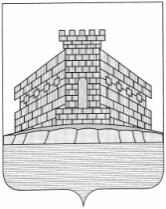 ПОСТАНОВЛЕНИЕАДМИНИСТРАЦИИ ЗАДОНСКОГО МУНИЦИПАЛЬНОГО РАЙОНАЛипецкой  области30.09.2013 г.                                       г. Задонск                                              №   910 «Об утверждении муниципальной программы  Задонского  района «Создание условий дляразвития экономики Задонского муниципального района Липецкой области на 2014-2025 годы»Ответственный исполнительКомитет экономического развития  администрации Задонского муниципального районаКомитет экономического развития  администрации Задонского муниципального районаКомитет экономического развития  администрации Задонского муниципального районаКомитет экономического развития  администрации Задонского муниципального районаКомитет экономического развития  администрации Задонского муниципального районаКомитет экономического развития  администрации Задонского муниципального районаКомитет экономического развития  администрации Задонского муниципального районаКомитет экономического развития  администрации Задонского муниципального районаКомитет экономического развития  администрации Задонского муниципального районаСоисполнители---------Сроки и этапы реализации муниципальной программы2014 – 2025 годы2014 – 2025 годы2014 – 2025 годы2014 – 2025 годы2014 – 2025 годы2014 – 2025 годы2014 – 2025 годы2014 – 2025 годы2014 – 2025 годыПодпрограммы1. «Развитие малого и среднего предпринимательства и малых форм хозяйствования Задонского муниципального района Липецкой области  на 2014 – 2025 годы»;2. «Развитие потребительского рынка Задонского муниципального района Липецкой области  на 2014 – 2025 годы»;3.«Развитие сельскохозяйственной   кооперации Задонского муниципального района Липецкой области  на 2017-2025 годы»1. «Развитие малого и среднего предпринимательства и малых форм хозяйствования Задонского муниципального района Липецкой области  на 2014 – 2025 годы»;2. «Развитие потребительского рынка Задонского муниципального района Липецкой области  на 2014 – 2025 годы»;3.«Развитие сельскохозяйственной   кооперации Задонского муниципального района Липецкой области  на 2017-2025 годы»1. «Развитие малого и среднего предпринимательства и малых форм хозяйствования Задонского муниципального района Липецкой области  на 2014 – 2025 годы»;2. «Развитие потребительского рынка Задонского муниципального района Липецкой области  на 2014 – 2025 годы»;3.«Развитие сельскохозяйственной   кооперации Задонского муниципального района Липецкой области  на 2017-2025 годы»1. «Развитие малого и среднего предпринимательства и малых форм хозяйствования Задонского муниципального района Липецкой области  на 2014 – 2025 годы»;2. «Развитие потребительского рынка Задонского муниципального района Липецкой области  на 2014 – 2025 годы»;3.«Развитие сельскохозяйственной   кооперации Задонского муниципального района Липецкой области  на 2017-2025 годы»1. «Развитие малого и среднего предпринимательства и малых форм хозяйствования Задонского муниципального района Липецкой области  на 2014 – 2025 годы»;2. «Развитие потребительского рынка Задонского муниципального района Липецкой области  на 2014 – 2025 годы»;3.«Развитие сельскохозяйственной   кооперации Задонского муниципального района Липецкой области  на 2017-2025 годы»1. «Развитие малого и среднего предпринимательства и малых форм хозяйствования Задонского муниципального района Липецкой области  на 2014 – 2025 годы»;2. «Развитие потребительского рынка Задонского муниципального района Липецкой области  на 2014 – 2025 годы»;3.«Развитие сельскохозяйственной   кооперации Задонского муниципального района Липецкой области  на 2017-2025 годы»1. «Развитие малого и среднего предпринимательства и малых форм хозяйствования Задонского муниципального района Липецкой области  на 2014 – 2025 годы»;2. «Развитие потребительского рынка Задонского муниципального района Липецкой области  на 2014 – 2025 годы»;3.«Развитие сельскохозяйственной   кооперации Задонского муниципального района Липецкой области  на 2017-2025 годы»1. «Развитие малого и среднего предпринимательства и малых форм хозяйствования Задонского муниципального района Липецкой области  на 2014 – 2025 годы»;2. «Развитие потребительского рынка Задонского муниципального района Липецкой области  на 2014 – 2025 годы»;3.«Развитие сельскохозяйственной   кооперации Задонского муниципального района Липецкой области  на 2017-2025 годы»1. «Развитие малого и среднего предпринимательства и малых форм хозяйствования Задонского муниципального района Липецкой области  на 2014 – 2025 годы»;2. «Развитие потребительского рынка Задонского муниципального района Липецкой области  на 2014 – 2025 годы»;3.«Развитие сельскохозяйственной   кооперации Задонского муниципального района Липецкой области  на 2017-2025 годы»Цель муниципальной программыРазвитие экономического потенциала района, стимулирование экономической активности бизнеса.Развитие экономического потенциала района, стимулирование экономической активности бизнеса.Развитие экономического потенциала района, стимулирование экономической активности бизнеса.Развитие экономического потенциала района, стимулирование экономической активности бизнеса.Развитие экономического потенциала района, стимулирование экономической активности бизнеса.Развитие экономического потенциала района, стимулирование экономической активности бизнеса.Развитие экономического потенциала района, стимулирование экономической активности бизнеса.Развитие экономического потенциала района, стимулирование экономической активности бизнеса.Развитие экономического потенциала района, стимулирование экономической активности бизнеса.Индикаторы цели-темп роста инвестиций в основной капитал (по полному кругу предприятий), %;-темп роста объема отгруженной продукции (товаров, работ, услуг) (по полному кругу предприятий), %;-темп роста среднемесячной начисленной заработной платы, %. - численность членов сельскохозяйственных потребительских кооперативов (за исключением кредитных)- граждан, ведущих сельскохозяйственное производство, ед.-темп роста инвестиций в основной капитал (по полному кругу предприятий), %;-темп роста объема отгруженной продукции (товаров, работ, услуг) (по полному кругу предприятий), %;-темп роста среднемесячной начисленной заработной платы, %. - численность членов сельскохозяйственных потребительских кооперативов (за исключением кредитных)- граждан, ведущих сельскохозяйственное производство, ед.-темп роста инвестиций в основной капитал (по полному кругу предприятий), %;-темп роста объема отгруженной продукции (товаров, работ, услуг) (по полному кругу предприятий), %;-темп роста среднемесячной начисленной заработной платы, %. - численность членов сельскохозяйственных потребительских кооперативов (за исключением кредитных)- граждан, ведущих сельскохозяйственное производство, ед.-темп роста инвестиций в основной капитал (по полному кругу предприятий), %;-темп роста объема отгруженной продукции (товаров, работ, услуг) (по полному кругу предприятий), %;-темп роста среднемесячной начисленной заработной платы, %. - численность членов сельскохозяйственных потребительских кооперативов (за исключением кредитных)- граждан, ведущих сельскохозяйственное производство, ед.-темп роста инвестиций в основной капитал (по полному кругу предприятий), %;-темп роста объема отгруженной продукции (товаров, работ, услуг) (по полному кругу предприятий), %;-темп роста среднемесячной начисленной заработной платы, %. - численность членов сельскохозяйственных потребительских кооперативов (за исключением кредитных)- граждан, ведущих сельскохозяйственное производство, ед.-темп роста инвестиций в основной капитал (по полному кругу предприятий), %;-темп роста объема отгруженной продукции (товаров, работ, услуг) (по полному кругу предприятий), %;-темп роста среднемесячной начисленной заработной платы, %. - численность членов сельскохозяйственных потребительских кооперативов (за исключением кредитных)- граждан, ведущих сельскохозяйственное производство, ед.-темп роста инвестиций в основной капитал (по полному кругу предприятий), %;-темп роста объема отгруженной продукции (товаров, работ, услуг) (по полному кругу предприятий), %;-темп роста среднемесячной начисленной заработной платы, %. - численность членов сельскохозяйственных потребительских кооперативов (за исключением кредитных)- граждан, ведущих сельскохозяйственное производство, ед.-темп роста инвестиций в основной капитал (по полному кругу предприятий), %;-темп роста объема отгруженной продукции (товаров, работ, услуг) (по полному кругу предприятий), %;-темп роста среднемесячной начисленной заработной платы, %. - численность членов сельскохозяйственных потребительских кооперативов (за исключением кредитных)- граждан, ведущих сельскохозяйственное производство, ед.-темп роста инвестиций в основной капитал (по полному кругу предприятий), %;-темп роста объема отгруженной продукции (товаров, работ, услуг) (по полному кругу предприятий), %;-темп роста среднемесячной начисленной заработной платы, %. - численность членов сельскохозяйственных потребительских кооперативов (за исключением кредитных)- граждан, ведущих сельскохозяйственное производство, ед.Задачи муниципальной программы1.Создание благоприятных условий для ведения предпринимательской деятельности и функционирования малых форм хозяйствования района.2. Создание благоприятных условий для развития субъектов торговой деятельности и бытового обслуживания района.3. Создание условий для развития   сельскохозяйственной потребительской кооперации (за исключением    кредитных)4. Создание условий для развития кредитной  сельскохозяйственной потребительской кооперации1.Создание благоприятных условий для ведения предпринимательской деятельности и функционирования малых форм хозяйствования района.2. Создание благоприятных условий для развития субъектов торговой деятельности и бытового обслуживания района.3. Создание условий для развития   сельскохозяйственной потребительской кооперации (за исключением    кредитных)4. Создание условий для развития кредитной  сельскохозяйственной потребительской кооперации1.Создание благоприятных условий для ведения предпринимательской деятельности и функционирования малых форм хозяйствования района.2. Создание благоприятных условий для развития субъектов торговой деятельности и бытового обслуживания района.3. Создание условий для развития   сельскохозяйственной потребительской кооперации (за исключением    кредитных)4. Создание условий для развития кредитной  сельскохозяйственной потребительской кооперации1.Создание благоприятных условий для ведения предпринимательской деятельности и функционирования малых форм хозяйствования района.2. Создание благоприятных условий для развития субъектов торговой деятельности и бытового обслуживания района.3. Создание условий для развития   сельскохозяйственной потребительской кооперации (за исключением    кредитных)4. Создание условий для развития кредитной  сельскохозяйственной потребительской кооперации1.Создание благоприятных условий для ведения предпринимательской деятельности и функционирования малых форм хозяйствования района.2. Создание благоприятных условий для развития субъектов торговой деятельности и бытового обслуживания района.3. Создание условий для развития   сельскохозяйственной потребительской кооперации (за исключением    кредитных)4. Создание условий для развития кредитной  сельскохозяйственной потребительской кооперации1.Создание благоприятных условий для ведения предпринимательской деятельности и функционирования малых форм хозяйствования района.2. Создание благоприятных условий для развития субъектов торговой деятельности и бытового обслуживания района.3. Создание условий для развития   сельскохозяйственной потребительской кооперации (за исключением    кредитных)4. Создание условий для развития кредитной  сельскохозяйственной потребительской кооперации1.Создание благоприятных условий для ведения предпринимательской деятельности и функционирования малых форм хозяйствования района.2. Создание благоприятных условий для развития субъектов торговой деятельности и бытового обслуживания района.3. Создание условий для развития   сельскохозяйственной потребительской кооперации (за исключением    кредитных)4. Создание условий для развития кредитной  сельскохозяйственной потребительской кооперации1.Создание благоприятных условий для ведения предпринимательской деятельности и функционирования малых форм хозяйствования района.2. Создание благоприятных условий для развития субъектов торговой деятельности и бытового обслуживания района.3. Создание условий для развития   сельскохозяйственной потребительской кооперации (за исключением    кредитных)4. Создание условий для развития кредитной  сельскохозяйственной потребительской кооперации1.Создание благоприятных условий для ведения предпринимательской деятельности и функционирования малых форм хозяйствования района.2. Создание благоприятных условий для развития субъектов торговой деятельности и бытового обслуживания района.3. Создание условий для развития   сельскохозяйственной потребительской кооперации (за исключением    кредитных)4. Создание условий для развития кредитной  сельскохозяйственной потребительской кооперацииПоказатели задачПоказатель 1 задачи 1:- оборот продукции (услуг), производимой малыми предприятиями, в том числе микропредприятиями, и индивидуальными предпринимателями, тыс. руб.;Показатель 2 задачи 1:-количество вновь зарегистрированных в отчетном году субъектов малого и среднего предпринимательства, включая сельскохозяйственные потребительские и кредитные кооперативы, ед.Показатель 3 задачи 1:-объем продукции, закупаемой (произведенной) сельскохозяйственными потребительскими кооперативами, тыс. руб.;Показатель 4 задачи 1:- объем выданных займов кредитными сельскохозяйственными потребительскими кооперативами, тыс. руб.;Показатель 5 задачи 1:-доля продукции, закупленной в личных подсобных хозяйствах, %.Показатель 1 задачи 2:-объем проданных товаров на 1 жителя, тыс. руб.Показатель 2 задачи 2:-объем оказанных бытовых услуг на 1 жителя, тыс. руб.;Показатель 1 задачи 3:-доля работающих кооперативов, %Показатель 2 задачи 3:-численность ЛПХ,  вовлечённых  в кооперативное движение;Показатель 3 задачи 3:-объём продукции, закупаемой (произведенной) сельскохозяйственными потребительскими кооперативами, тыс. руб. Показатель 4 задачи 3:-доля продукции, закупленной в личных подсобных хозяйствах, %.Показатель 1 задачи 4:-объём привлечённых займов кредитными сельскохозяйственными потребительскими кооперативами, тыс. руб.Показатель 2 задачи 4:-объем займов, предоставленных кредитными сельскохозяйственными потребительскими кооперативами, тыс. руб.Показатель 1 задачи 1:- оборот продукции (услуг), производимой малыми предприятиями, в том числе микропредприятиями, и индивидуальными предпринимателями, тыс. руб.;Показатель 2 задачи 1:-количество вновь зарегистрированных в отчетном году субъектов малого и среднего предпринимательства, включая сельскохозяйственные потребительские и кредитные кооперативы, ед.Показатель 3 задачи 1:-объем продукции, закупаемой (произведенной) сельскохозяйственными потребительскими кооперативами, тыс. руб.;Показатель 4 задачи 1:- объем выданных займов кредитными сельскохозяйственными потребительскими кооперативами, тыс. руб.;Показатель 5 задачи 1:-доля продукции, закупленной в личных подсобных хозяйствах, %.Показатель 1 задачи 2:-объем проданных товаров на 1 жителя, тыс. руб.Показатель 2 задачи 2:-объем оказанных бытовых услуг на 1 жителя, тыс. руб.;Показатель 1 задачи 3:-доля работающих кооперативов, %Показатель 2 задачи 3:-численность ЛПХ,  вовлечённых  в кооперативное движение;Показатель 3 задачи 3:-объём продукции, закупаемой (произведенной) сельскохозяйственными потребительскими кооперативами, тыс. руб. Показатель 4 задачи 3:-доля продукции, закупленной в личных подсобных хозяйствах, %.Показатель 1 задачи 4:-объём привлечённых займов кредитными сельскохозяйственными потребительскими кооперативами, тыс. руб.Показатель 2 задачи 4:-объем займов, предоставленных кредитными сельскохозяйственными потребительскими кооперативами, тыс. руб.Показатель 1 задачи 1:- оборот продукции (услуг), производимой малыми предприятиями, в том числе микропредприятиями, и индивидуальными предпринимателями, тыс. руб.;Показатель 2 задачи 1:-количество вновь зарегистрированных в отчетном году субъектов малого и среднего предпринимательства, включая сельскохозяйственные потребительские и кредитные кооперативы, ед.Показатель 3 задачи 1:-объем продукции, закупаемой (произведенной) сельскохозяйственными потребительскими кооперативами, тыс. руб.;Показатель 4 задачи 1:- объем выданных займов кредитными сельскохозяйственными потребительскими кооперативами, тыс. руб.;Показатель 5 задачи 1:-доля продукции, закупленной в личных подсобных хозяйствах, %.Показатель 1 задачи 2:-объем проданных товаров на 1 жителя, тыс. руб.Показатель 2 задачи 2:-объем оказанных бытовых услуг на 1 жителя, тыс. руб.;Показатель 1 задачи 3:-доля работающих кооперативов, %Показатель 2 задачи 3:-численность ЛПХ,  вовлечённых  в кооперативное движение;Показатель 3 задачи 3:-объём продукции, закупаемой (произведенной) сельскохозяйственными потребительскими кооперативами, тыс. руб. Показатель 4 задачи 3:-доля продукции, закупленной в личных подсобных хозяйствах, %.Показатель 1 задачи 4:-объём привлечённых займов кредитными сельскохозяйственными потребительскими кооперативами, тыс. руб.Показатель 2 задачи 4:-объем займов, предоставленных кредитными сельскохозяйственными потребительскими кооперативами, тыс. руб.Показатель 1 задачи 1:- оборот продукции (услуг), производимой малыми предприятиями, в том числе микропредприятиями, и индивидуальными предпринимателями, тыс. руб.;Показатель 2 задачи 1:-количество вновь зарегистрированных в отчетном году субъектов малого и среднего предпринимательства, включая сельскохозяйственные потребительские и кредитные кооперативы, ед.Показатель 3 задачи 1:-объем продукции, закупаемой (произведенной) сельскохозяйственными потребительскими кооперативами, тыс. руб.;Показатель 4 задачи 1:- объем выданных займов кредитными сельскохозяйственными потребительскими кооперативами, тыс. руб.;Показатель 5 задачи 1:-доля продукции, закупленной в личных подсобных хозяйствах, %.Показатель 1 задачи 2:-объем проданных товаров на 1 жителя, тыс. руб.Показатель 2 задачи 2:-объем оказанных бытовых услуг на 1 жителя, тыс. руб.;Показатель 1 задачи 3:-доля работающих кооперативов, %Показатель 2 задачи 3:-численность ЛПХ,  вовлечённых  в кооперативное движение;Показатель 3 задачи 3:-объём продукции, закупаемой (произведенной) сельскохозяйственными потребительскими кооперативами, тыс. руб. Показатель 4 задачи 3:-доля продукции, закупленной в личных подсобных хозяйствах, %.Показатель 1 задачи 4:-объём привлечённых займов кредитными сельскохозяйственными потребительскими кооперативами, тыс. руб.Показатель 2 задачи 4:-объем займов, предоставленных кредитными сельскохозяйственными потребительскими кооперативами, тыс. руб.Показатель 1 задачи 1:- оборот продукции (услуг), производимой малыми предприятиями, в том числе микропредприятиями, и индивидуальными предпринимателями, тыс. руб.;Показатель 2 задачи 1:-количество вновь зарегистрированных в отчетном году субъектов малого и среднего предпринимательства, включая сельскохозяйственные потребительские и кредитные кооперативы, ед.Показатель 3 задачи 1:-объем продукции, закупаемой (произведенной) сельскохозяйственными потребительскими кооперативами, тыс. руб.;Показатель 4 задачи 1:- объем выданных займов кредитными сельскохозяйственными потребительскими кооперативами, тыс. руб.;Показатель 5 задачи 1:-доля продукции, закупленной в личных подсобных хозяйствах, %.Показатель 1 задачи 2:-объем проданных товаров на 1 жителя, тыс. руб.Показатель 2 задачи 2:-объем оказанных бытовых услуг на 1 жителя, тыс. руб.;Показатель 1 задачи 3:-доля работающих кооперативов, %Показатель 2 задачи 3:-численность ЛПХ,  вовлечённых  в кооперативное движение;Показатель 3 задачи 3:-объём продукции, закупаемой (произведенной) сельскохозяйственными потребительскими кооперативами, тыс. руб. Показатель 4 задачи 3:-доля продукции, закупленной в личных подсобных хозяйствах, %.Показатель 1 задачи 4:-объём привлечённых займов кредитными сельскохозяйственными потребительскими кооперативами, тыс. руб.Показатель 2 задачи 4:-объем займов, предоставленных кредитными сельскохозяйственными потребительскими кооперативами, тыс. руб.Показатель 1 задачи 1:- оборот продукции (услуг), производимой малыми предприятиями, в том числе микропредприятиями, и индивидуальными предпринимателями, тыс. руб.;Показатель 2 задачи 1:-количество вновь зарегистрированных в отчетном году субъектов малого и среднего предпринимательства, включая сельскохозяйственные потребительские и кредитные кооперативы, ед.Показатель 3 задачи 1:-объем продукции, закупаемой (произведенной) сельскохозяйственными потребительскими кооперативами, тыс. руб.;Показатель 4 задачи 1:- объем выданных займов кредитными сельскохозяйственными потребительскими кооперативами, тыс. руб.;Показатель 5 задачи 1:-доля продукции, закупленной в личных подсобных хозяйствах, %.Показатель 1 задачи 2:-объем проданных товаров на 1 жителя, тыс. руб.Показатель 2 задачи 2:-объем оказанных бытовых услуг на 1 жителя, тыс. руб.;Показатель 1 задачи 3:-доля работающих кооперативов, %Показатель 2 задачи 3:-численность ЛПХ,  вовлечённых  в кооперативное движение;Показатель 3 задачи 3:-объём продукции, закупаемой (произведенной) сельскохозяйственными потребительскими кооперативами, тыс. руб. Показатель 4 задачи 3:-доля продукции, закупленной в личных подсобных хозяйствах, %.Показатель 1 задачи 4:-объём привлечённых займов кредитными сельскохозяйственными потребительскими кооперативами, тыс. руб.Показатель 2 задачи 4:-объем займов, предоставленных кредитными сельскохозяйственными потребительскими кооперативами, тыс. руб.Показатель 1 задачи 1:- оборот продукции (услуг), производимой малыми предприятиями, в том числе микропредприятиями, и индивидуальными предпринимателями, тыс. руб.;Показатель 2 задачи 1:-количество вновь зарегистрированных в отчетном году субъектов малого и среднего предпринимательства, включая сельскохозяйственные потребительские и кредитные кооперативы, ед.Показатель 3 задачи 1:-объем продукции, закупаемой (произведенной) сельскохозяйственными потребительскими кооперативами, тыс. руб.;Показатель 4 задачи 1:- объем выданных займов кредитными сельскохозяйственными потребительскими кооперативами, тыс. руб.;Показатель 5 задачи 1:-доля продукции, закупленной в личных подсобных хозяйствах, %.Показатель 1 задачи 2:-объем проданных товаров на 1 жителя, тыс. руб.Показатель 2 задачи 2:-объем оказанных бытовых услуг на 1 жителя, тыс. руб.;Показатель 1 задачи 3:-доля работающих кооперативов, %Показатель 2 задачи 3:-численность ЛПХ,  вовлечённых  в кооперативное движение;Показатель 3 задачи 3:-объём продукции, закупаемой (произведенной) сельскохозяйственными потребительскими кооперативами, тыс. руб. Показатель 4 задачи 3:-доля продукции, закупленной в личных подсобных хозяйствах, %.Показатель 1 задачи 4:-объём привлечённых займов кредитными сельскохозяйственными потребительскими кооперативами, тыс. руб.Показатель 2 задачи 4:-объем займов, предоставленных кредитными сельскохозяйственными потребительскими кооперативами, тыс. руб.Показатель 1 задачи 1:- оборот продукции (услуг), производимой малыми предприятиями, в том числе микропредприятиями, и индивидуальными предпринимателями, тыс. руб.;Показатель 2 задачи 1:-количество вновь зарегистрированных в отчетном году субъектов малого и среднего предпринимательства, включая сельскохозяйственные потребительские и кредитные кооперативы, ед.Показатель 3 задачи 1:-объем продукции, закупаемой (произведенной) сельскохозяйственными потребительскими кооперативами, тыс. руб.;Показатель 4 задачи 1:- объем выданных займов кредитными сельскохозяйственными потребительскими кооперативами, тыс. руб.;Показатель 5 задачи 1:-доля продукции, закупленной в личных подсобных хозяйствах, %.Показатель 1 задачи 2:-объем проданных товаров на 1 жителя, тыс. руб.Показатель 2 задачи 2:-объем оказанных бытовых услуг на 1 жителя, тыс. руб.;Показатель 1 задачи 3:-доля работающих кооперативов, %Показатель 2 задачи 3:-численность ЛПХ,  вовлечённых  в кооперативное движение;Показатель 3 задачи 3:-объём продукции, закупаемой (произведенной) сельскохозяйственными потребительскими кооперативами, тыс. руб. Показатель 4 задачи 3:-доля продукции, закупленной в личных подсобных хозяйствах, %.Показатель 1 задачи 4:-объём привлечённых займов кредитными сельскохозяйственными потребительскими кооперативами, тыс. руб.Показатель 2 задачи 4:-объем займов, предоставленных кредитными сельскохозяйственными потребительскими кооперативами, тыс. руб.Показатель 1 задачи 1:- оборот продукции (услуг), производимой малыми предприятиями, в том числе микропредприятиями, и индивидуальными предпринимателями, тыс. руб.;Показатель 2 задачи 1:-количество вновь зарегистрированных в отчетном году субъектов малого и среднего предпринимательства, включая сельскохозяйственные потребительские и кредитные кооперативы, ед.Показатель 3 задачи 1:-объем продукции, закупаемой (произведенной) сельскохозяйственными потребительскими кооперативами, тыс. руб.;Показатель 4 задачи 1:- объем выданных займов кредитными сельскохозяйственными потребительскими кооперативами, тыс. руб.;Показатель 5 задачи 1:-доля продукции, закупленной в личных подсобных хозяйствах, %.Показатель 1 задачи 2:-объем проданных товаров на 1 жителя, тыс. руб.Показатель 2 задачи 2:-объем оказанных бытовых услуг на 1 жителя, тыс. руб.;Показатель 1 задачи 3:-доля работающих кооперативов, %Показатель 2 задачи 3:-численность ЛПХ,  вовлечённых  в кооперативное движение;Показатель 3 задачи 3:-объём продукции, закупаемой (произведенной) сельскохозяйственными потребительскими кооперативами, тыс. руб. Показатель 4 задачи 3:-доля продукции, закупленной в личных подсобных хозяйствах, %.Показатель 1 задачи 4:-объём привлечённых займов кредитными сельскохозяйственными потребительскими кооперативами, тыс. руб.Показатель 2 задачи 4:-объем займов, предоставленных кредитными сельскохозяйственными потребительскими кооперативами, тыс. руб.Объемы финансирования расходов, связанных с реализацией мероприятий,  финансируемых за счет средств федерального бюджета,  областного бюджета  и бюджета муниципального района всего, в том числе по годам реализации муниципальной программыИсточники ресурсного обеспеченияВсегоРасходы - фактРасходы - фактРасходы - фактРасходы - фактРасходы - фактРасходы - фактРасходы-прогнозОбъемы финансирования расходов, связанных с реализацией мероприятий,  финансируемых за счет средств федерального бюджета,  областного бюджета  и бюджета муниципального района всего, в том числе по годам реализации муниципальной программыИсточники ресурсного обеспеченияВсего2014201520162017201820192020Объемы финансирования расходов, связанных с реализацией мероприятий,  финансируемых за счет средств федерального бюджета,  областного бюджета  и бюджета муниципального района всего, в том числе по годам реализации муниципальной программыВсего43800523,315272450332315759754492108911,622561962,162858816,631832995,94Объемы финансирования расходов, связанных с реализацией мероприятий,  финансируемых за счет средств федерального бюджета,  областного бюджета  и бюджета муниципального района всего, в том числе по годам реализации муниципальной программыФедеральный бюджет25655771663200682962219415Объемы финансирования расходов, связанных с реализацией мероприятий,  финансируемых за счет средств федерального бюджета,  областного бюджета  и бюджета муниципального района всего, в том числе по годам реализации муниципальной программыОбластной бюджет23508228,932652154189967548312821466821,141830153,451500469,111293867,61Объемы финансирования расходов, связанных с реализацией мероприятий,  финансируемых за счет средств федерального бюджета,  областного бюджета  и бюджета муниципального района всего, в том числе по годам реализации муниципальной программыБюджет муниципального района17726717,38957096740520924752642090,52731808,711358347,52539128,33Объемы финансирования расходов, связанных с реализацией мероприятий,  финансируемых за счет средств федерального бюджета,  областного бюджета  и бюджета муниципального района всего, в том числе по годам реализации муниципальной программыИсточники ресурсного обеспеченияРасходы - прогнозОбъемы финансирования расходов, связанных с реализацией мероприятий,  финансируемых за счет средств федерального бюджета,  областного бюджета  и бюджета муниципального района всего, в том числе по годам реализации муниципальной программы20212022202320242025Объемы финансирования расходов, связанных с реализацией мероприятий,  финансируемых за счет средств федерального бюджета,  областного бюджета  и бюджета муниципального района всего, в том числе по годам реализации муниципальной программыВсего2006043,984318591,064495167,044523489,424523489,42Объемы финансирования расходов, связанных с реализацией мероприятий,  финансируемых за счет средств федерального бюджета,  областного бюджета  и бюджета муниципального района всего, в том числе по годам реализации муниципальной программыФедеральный бюджетОбъемы финансирования расходов, связанных с реализацией мероприятий,  финансируемых за счет средств федерального бюджета,  областного бюджета  и бюджета муниципального района всего, в том числе по годам реализации муниципальной программыОбластной бюджет1281869,681541391,061717967,041746289,421746289,42Объемы финансирования расходов, связанных с реализацией мероприятий,  финансируемых за счет средств федерального бюджета,  областного бюджета  и бюджета муниципального района всего, в том числе по годам реализации муниципальной программыБюджет муниципального района724174,32777200,002777200,002777200,002777200,00Объемы финансирования расходов, связанных с реализацией мероприятий,  финансируемых за счет средств федерального бюджета,  областного бюджета  и бюджета муниципального района всего, в том числе по годам реализации муниципальной программыОбъемы финансирования программы ежегодно уточняются при формировании  бюджета муниципального района на очередной финансовый год и плановый периодОбъемы финансирования программы ежегодно уточняются при формировании  бюджета муниципального района на очередной финансовый год и плановый периодОбъемы финансирования программы ежегодно уточняются при формировании  бюджета муниципального района на очередной финансовый год и плановый периодОбъемы финансирования программы ежегодно уточняются при формировании  бюджета муниципального района на очередной финансовый год и плановый периодОбъемы финансирования программы ежегодно уточняются при формировании  бюджета муниципального района на очередной финансовый год и плановый периодОбъемы финансирования программы ежегодно уточняются при формировании  бюджета муниципального района на очередной финансовый год и плановый периодОбъемы финансирования программы ежегодно уточняются при формировании  бюджета муниципального района на очередной финансовый год и плановый периодОбъемы финансирования программы ежегодно уточняются при формировании  бюджета муниципального района на очередной финансовый год и плановый периодОбъемы финансирования программы ежегодно уточняются при формировании  бюджета муниципального района на очередной финансовый год и плановый периодОжидаемые результаты реализации муниципальной программыОбеспечение в 2025 году к базовому 2013 году:-прироста  инвестиций в основной капитал на   6 %;-прироста объема отгруженной продукции (товаров, работ, услуг) на 14%;-увеличения среднемесячной начисленной  заработной платы  на 25%.-увеличение доли работающих кооперативов до 90%;-вовлечение в кооперативное движение не менее 5000  граждан;-увеличение объема сельскохозяйственной продукции, закупленной сельскохозяйственными потребительскими кооперативами  до  78  млн. руб.;-увеличение  доли   продукции, закупаемой  в ЛПХ   до 90%;-увеличение к 2024 году  объема займов, привлечённых сельскохозяйственными кредитными потребительскими кооперативами до20 млн. руб.;-увеличение к 2024  году  объема займов, предоставленных сельскохозяйственными кредитными потребительскими кооперативами до 42 млн. руб.;Обеспечение в 2025 году к базовому 2013 году:-прироста  инвестиций в основной капитал на   6 %;-прироста объема отгруженной продукции (товаров, работ, услуг) на 14%;-увеличения среднемесячной начисленной  заработной платы  на 25%.-увеличение доли работающих кооперативов до 90%;-вовлечение в кооперативное движение не менее 5000  граждан;-увеличение объема сельскохозяйственной продукции, закупленной сельскохозяйственными потребительскими кооперативами  до  78  млн. руб.;-увеличение  доли   продукции, закупаемой  в ЛПХ   до 90%;-увеличение к 2024 году  объема займов, привлечённых сельскохозяйственными кредитными потребительскими кооперативами до20 млн. руб.;-увеличение к 2024  году  объема займов, предоставленных сельскохозяйственными кредитными потребительскими кооперативами до 42 млн. руб.;Обеспечение в 2025 году к базовому 2013 году:-прироста  инвестиций в основной капитал на   6 %;-прироста объема отгруженной продукции (товаров, работ, услуг) на 14%;-увеличения среднемесячной начисленной  заработной платы  на 25%.-увеличение доли работающих кооперативов до 90%;-вовлечение в кооперативное движение не менее 5000  граждан;-увеличение объема сельскохозяйственной продукции, закупленной сельскохозяйственными потребительскими кооперативами  до  78  млн. руб.;-увеличение  доли   продукции, закупаемой  в ЛПХ   до 90%;-увеличение к 2024 году  объема займов, привлечённых сельскохозяйственными кредитными потребительскими кооперативами до20 млн. руб.;-увеличение к 2024  году  объема займов, предоставленных сельскохозяйственными кредитными потребительскими кооперативами до 42 млн. руб.;Обеспечение в 2025 году к базовому 2013 году:-прироста  инвестиций в основной капитал на   6 %;-прироста объема отгруженной продукции (товаров, работ, услуг) на 14%;-увеличения среднемесячной начисленной  заработной платы  на 25%.-увеличение доли работающих кооперативов до 90%;-вовлечение в кооперативное движение не менее 5000  граждан;-увеличение объема сельскохозяйственной продукции, закупленной сельскохозяйственными потребительскими кооперативами  до  78  млн. руб.;-увеличение  доли   продукции, закупаемой  в ЛПХ   до 90%;-увеличение к 2024 году  объема займов, привлечённых сельскохозяйственными кредитными потребительскими кооперативами до20 млн. руб.;-увеличение к 2024  году  объема займов, предоставленных сельскохозяйственными кредитными потребительскими кооперативами до 42 млн. руб.;Обеспечение в 2025 году к базовому 2013 году:-прироста  инвестиций в основной капитал на   6 %;-прироста объема отгруженной продукции (товаров, работ, услуг) на 14%;-увеличения среднемесячной начисленной  заработной платы  на 25%.-увеличение доли работающих кооперативов до 90%;-вовлечение в кооперативное движение не менее 5000  граждан;-увеличение объема сельскохозяйственной продукции, закупленной сельскохозяйственными потребительскими кооперативами  до  78  млн. руб.;-увеличение  доли   продукции, закупаемой  в ЛПХ   до 90%;-увеличение к 2024 году  объема займов, привлечённых сельскохозяйственными кредитными потребительскими кооперативами до20 млн. руб.;-увеличение к 2024  году  объема займов, предоставленных сельскохозяйственными кредитными потребительскими кооперативами до 42 млн. руб.;Обеспечение в 2025 году к базовому 2013 году:-прироста  инвестиций в основной капитал на   6 %;-прироста объема отгруженной продукции (товаров, работ, услуг) на 14%;-увеличения среднемесячной начисленной  заработной платы  на 25%.-увеличение доли работающих кооперативов до 90%;-вовлечение в кооперативное движение не менее 5000  граждан;-увеличение объема сельскохозяйственной продукции, закупленной сельскохозяйственными потребительскими кооперативами  до  78  млн. руб.;-увеличение  доли   продукции, закупаемой  в ЛПХ   до 90%;-увеличение к 2024 году  объема займов, привлечённых сельскохозяйственными кредитными потребительскими кооперативами до20 млн. руб.;-увеличение к 2024  году  объема займов, предоставленных сельскохозяйственными кредитными потребительскими кооперативами до 42 млн. руб.;Обеспечение в 2025 году к базовому 2013 году:-прироста  инвестиций в основной капитал на   6 %;-прироста объема отгруженной продукции (товаров, работ, услуг) на 14%;-увеличения среднемесячной начисленной  заработной платы  на 25%.-увеличение доли работающих кооперативов до 90%;-вовлечение в кооперативное движение не менее 5000  граждан;-увеличение объема сельскохозяйственной продукции, закупленной сельскохозяйственными потребительскими кооперативами  до  78  млн. руб.;-увеличение  доли   продукции, закупаемой  в ЛПХ   до 90%;-увеличение к 2024 году  объема займов, привлечённых сельскохозяйственными кредитными потребительскими кооперативами до20 млн. руб.;-увеличение к 2024  году  объема займов, предоставленных сельскохозяйственными кредитными потребительскими кооперативами до 42 млн. руб.;Обеспечение в 2025 году к базовому 2013 году:-прироста  инвестиций в основной капитал на   6 %;-прироста объема отгруженной продукции (товаров, работ, услуг) на 14%;-увеличения среднемесячной начисленной  заработной платы  на 25%.-увеличение доли работающих кооперативов до 90%;-вовлечение в кооперативное движение не менее 5000  граждан;-увеличение объема сельскохозяйственной продукции, закупленной сельскохозяйственными потребительскими кооперативами  до  78  млн. руб.;-увеличение  доли   продукции, закупаемой  в ЛПХ   до 90%;-увеличение к 2024 году  объема займов, привлечённых сельскохозяйственными кредитными потребительскими кооперативами до20 млн. руб.;-увеличение к 2024  году  объема займов, предоставленных сельскохозяйственными кредитными потребительскими кооперативами до 42 млн. руб.;Обеспечение в 2025 году к базовому 2013 году:-прироста  инвестиций в основной капитал на   6 %;-прироста объема отгруженной продукции (товаров, работ, услуг) на 14%;-увеличения среднемесячной начисленной  заработной платы  на 25%.-увеличение доли работающих кооперативов до 90%;-вовлечение в кооперативное движение не менее 5000  граждан;-увеличение объема сельскохозяйственной продукции, закупленной сельскохозяйственными потребительскими кооперативами  до  78  млн. руб.;-увеличение  доли   продукции, закупаемой  в ЛПХ   до 90%;-увеличение к 2024 году  объема займов, привлечённых сельскохозяйственными кредитными потребительскими кооперативами до20 млн. руб.;-увеличение к 2024  году  объема займов, предоставленных сельскохозяйственными кредитными потребительскими кооперативами до 42 млн. руб.;№ п/пНаименование целей, индикаторов, задач, показателей, подпрограмм, основных мероприятийНаименование целей, индикаторов, задач, показателей, подпрограмм, основных мероприятийОтветственный исполнитель, соисполнительОтветственный исполнитель, соисполнительОтветственный исполнитель, соисполнительОтветственный исполнитель, соисполнительЕд. измеренияЕд. измеренияЕд. измеренияЕд. измеренияЕд. измеренияЕд. измеренияЗначения индикаторов и показателейЗначения индикаторов и показателейЗначения индикаторов и показателейЗначения индикаторов и показателейЗначения индикаторов и показателейЗначения индикаторов и показателейЗначения индикаторов и показателейЗначения индикаторов и показателейЗначения индикаторов и показателейЗначения индикаторов и показателейЗначения индикаторов и показателейЗначения индикаторов и показателейЗначения индикаторов и показателейЗначения индикаторов и показателейЗначения индикаторов и показателейЗначения индикаторов и показателейЗначения индикаторов и показателейЗначения индикаторов и показателейЗначения индикаторов и показателейЗначения индикаторов и показателейЗначения индикаторов и показателейЗначения индикаторов и показателейЗначения индикаторов и показателейЗначения индикаторов и показателейЗначения индикаторов и показателейЗначения индикаторов и показателейЗначения индикаторов и показателейЗначения индикаторов и показателейЗначения индикаторов и показателейЗначения индикаторов и показателейЗначения индикаторов и показателейЗначения индикаторов и показателейЗначения индикаторов и показателейЗначения индикаторов и показателейЗначения индикаторов и показателейЗначения индикаторов и показателейЗначения индикаторов и показателейЗначения индикаторов и показателейЗначения индикаторов и показателейЗначения индикаторов и показателейЗначения индикаторов и показателейЗначения индикаторов и показателейЗначения индикаторов и показателейЗначения индикаторов и показателейЗначения индикаторов и показателейЗначения индикаторов и показателейЗначения индикаторов и показателейЗначения индикаторов и показателейЗначения индикаторов и показателейЗначения индикаторов и показателейЗначения индикаторов и показателейЗначения индикаторов и показателейЗначения индикаторов и показателей№ п/пНаименование целей, индикаторов, задач, показателей, подпрограмм, основных мероприятийНаименование целей, индикаторов, задач, показателей, подпрограмм, основных мероприятийОтветственный исполнитель, соисполнительОтветственный исполнитель, соисполнительОтветственный исполнитель, соисполнительОтветственный исполнитель, соисполнительЕд. измеренияЕд. измеренияЕд. измеренияЕд. измеренияЕд. измеренияЕд. измерения2013 2013 2013 2013 2013 2013 2014 2014 2014 2014 2014 2014 201520152015201520152016 2016 2016 2016 2017 2017 2017 2017 2017 20182018201820182019 2019 2019 2019 2019 2019 202020202020202020212021202120212022202220222023 2023 2023 2023 202420242025122333344444455555566666677777888899999101010101111111111111212121213131313141414151515151616171.Цель ПрограммыРазвитие экономического потенциала района, стимулирование экономической активности бизнеса.Цель ПрограммыРазвитие экономического потенциала района, стимулирование экономической активности бизнеса.Цель ПрограммыРазвитие экономического потенциала района, стимулирование экономической активности бизнеса.Цель ПрограммыРазвитие экономического потенциала района, стимулирование экономической активности бизнеса.Цель ПрограммыРазвитие экономического потенциала района, стимулирование экономической активности бизнеса.Цель ПрограммыРазвитие экономического потенциала района, стимулирование экономической активности бизнеса.2.Индикатор 1Темп роста инвестиций в основной капитал (по полному кругу предприятий)Индикатор 1Темп роста инвестиций в основной капитал (по полному кругу предприятий)Комитет экономики и имущественных отношенийКомитет экономики и имущественных отношенийКомитет экономики и имущественных отношенийКомитет экономики и имущественных отношений%%%%%%100,2100,2100,2100,2100,2100,2101101101101101101101,2101,2101,2101,2101,2101,3101,3101,3101,3101,5101,5101,5101,5101,5102102102102103103103103103103104,3104,3104,3104,3104,6104,6104,6104,6105105105105,3105,3105,3105,3105,5105,5105,33.Индикатор 2Темп роста объема отгруженной продукции (товаров, работ, услуг) (по полному кругу предприятий)Индикатор 2Темп роста объема отгруженной продукции (товаров, работ, услуг) (по полному кругу предприятий)Комитет экономики и имущественных отношенийКомитет экономики и имущественных отношенийКомитет экономики и имущественных отношенийКомитет экономики и имущественных отношений%%%%%%101,7101,7101,7101,7101,7101,7101101101101101101101,2101,2101,2101,2101,2101,3101,3101,3101,3101,5101,5101,5101,5101,5102102102102103103103103103103104,0104,0104,0104,01051051051051061061061071071071071081081084.Индикатор 3Темп роста среднемесячной начисленной заработной платыИндикатор 3Темп роста среднемесячной начисленной заработной платыКомитет экономики и имущественных отношенийКомитет экономики и имущественных отношенийКомитет экономики и имущественных отношенийКомитет экономики и имущественных отношений%%%%%%101,3101,3101,3101,3101,3101,3101,6101,6101,6101,6101,6101,6102,4102,4102,4102,4102,4103,8103,8103,8103,8103,1103,1103,1103,1103,1102,8102,8102,8102,8103,0103,0103,0103,0103,0103,0106,1106,1106,1106,1106,5106,5106,5106,5107107107107,5107,5107,5107,51081081085.Индикатор 4численность членов сельскохозяйственных потребительских кооперативов (за исключением    кредитных)- граждан, ведущих сельскохозяйственное производствоИндикатор 4численность членов сельскохозяйственных потребительских кооперативов (за исключением    кредитных)- граждан, ведущих сельскохозяйственное производствоКомитет экономики и имущественных отношенийКомитет экономики и имущественных отношенийКомитет экономики и имущественных отношенийКомитет экономики и имущественных отношенийчел.чел.чел.чел.чел.чел.1000100010001000100015001500150015002000200020002000200020002302302302301601601601601601601601601601601601601601605.Задача 1 ПрограммыСоздание благоприятных условий для ведения предпринимательской деятельности и функционирования малых форм хозяйствования районаЗадача 1 ПрограммыСоздание благоприятных условий для ведения предпринимательской деятельности и функционирования малых форм хозяйствования районаЗадача 1 ПрограммыСоздание благоприятных условий для ведения предпринимательской деятельности и функционирования малых форм хозяйствования районаЗадача 1 ПрограммыСоздание благоприятных условий для ведения предпринимательской деятельности и функционирования малых форм хозяйствования районаЗадача 1 ПрограммыСоздание благоприятных условий для ведения предпринимательской деятельности и функционирования малых форм хозяйствования районаЗадача 1 ПрограммыСоздание благоприятных условий для ведения предпринимательской деятельности и функционирования малых форм хозяйствования районаЗадача 1 ПрограммыСоздание благоприятных условий для ведения предпринимательской деятельности и функционирования малых форм хозяйствования районаЗадача 1 ПрограммыСоздание благоприятных условий для ведения предпринимательской деятельности и функционирования малых форм хозяйствования районаЗадача 1 ПрограммыСоздание благоприятных условий для ведения предпринимательской деятельности и функционирования малых форм хозяйствования районаЗадача 1 ПрограммыСоздание благоприятных условий для ведения предпринимательской деятельности и функционирования малых форм хозяйствования районаЗадача 1 ПрограммыСоздание благоприятных условий для ведения предпринимательской деятельности и функционирования малых форм хозяйствования районаЗадача 1 ПрограммыСоздание благоприятных условий для ведения предпринимательской деятельности и функционирования малых форм хозяйствования районаЗадача 1 ПрограммыСоздание благоприятных условий для ведения предпринимательской деятельности и функционирования малых форм хозяйствования районаЗадача 1 ПрограммыСоздание благоприятных условий для ведения предпринимательской деятельности и функционирования малых форм хозяйствования районаЗадача 1 ПрограммыСоздание благоприятных условий для ведения предпринимательской деятельности и функционирования малых форм хозяйствования районаЗадача 1 ПрограммыСоздание благоприятных условий для ведения предпринимательской деятельности и функционирования малых форм хозяйствования районаЗадача 1 ПрограммыСоздание благоприятных условий для ведения предпринимательской деятельности и функционирования малых форм хозяйствования районаЗадача 1 ПрограммыСоздание благоприятных условий для ведения предпринимательской деятельности и функционирования малых форм хозяйствования районаЗадача 1 ПрограммыСоздание благоприятных условий для ведения предпринимательской деятельности и функционирования малых форм хозяйствования районаЗадача 1 ПрограммыСоздание благоприятных условий для ведения предпринимательской деятельности и функционирования малых форм хозяйствования районаЗадача 1 ПрограммыСоздание благоприятных условий для ведения предпринимательской деятельности и функционирования малых форм хозяйствования районаЗадача 1 ПрограммыСоздание благоприятных условий для ведения предпринимательской деятельности и функционирования малых форм хозяйствования районаЗадача 1 ПрограммыСоздание благоприятных условий для ведения предпринимательской деятельности и функционирования малых форм хозяйствования районаЗадача 1 ПрограммыСоздание благоприятных условий для ведения предпринимательской деятельности и функционирования малых форм хозяйствования районаЗадача 1 ПрограммыСоздание благоприятных условий для ведения предпринимательской деятельности и функционирования малых форм хозяйствования районаЗадача 1 ПрограммыСоздание благоприятных условий для ведения предпринимательской деятельности и функционирования малых форм хозяйствования районаЗадача 1 ПрограммыСоздание благоприятных условий для ведения предпринимательской деятельности и функционирования малых форм хозяйствования районаЗадача 1 ПрограммыСоздание благоприятных условий для ведения предпринимательской деятельности и функционирования малых форм хозяйствования районаЗадача 1 ПрограммыСоздание благоприятных условий для ведения предпринимательской деятельности и функционирования малых форм хозяйствования районаЗадача 1 ПрограммыСоздание благоприятных условий для ведения предпринимательской деятельности и функционирования малых форм хозяйствования районаЗадача 1 ПрограммыСоздание благоприятных условий для ведения предпринимательской деятельности и функционирования малых форм хозяйствования районаЗадача 1 ПрограммыСоздание благоприятных условий для ведения предпринимательской деятельности и функционирования малых форм хозяйствования районаЗадача 1 ПрограммыСоздание благоприятных условий для ведения предпринимательской деятельности и функционирования малых форм хозяйствования районаЗадача 1 ПрограммыСоздание благоприятных условий для ведения предпринимательской деятельности и функционирования малых форм хозяйствования районаЗадача 1 ПрограммыСоздание благоприятных условий для ведения предпринимательской деятельности и функционирования малых форм хозяйствования районаЗадача 1 ПрограммыСоздание благоприятных условий для ведения предпринимательской деятельности и функционирования малых форм хозяйствования районаЗадача 1 ПрограммыСоздание благоприятных условий для ведения предпринимательской деятельности и функционирования малых форм хозяйствования районаЗадача 1 ПрограммыСоздание благоприятных условий для ведения предпринимательской деятельности и функционирования малых форм хозяйствования районаЗадача 1 ПрограммыСоздание благоприятных условий для ведения предпринимательской деятельности и функционирования малых форм хозяйствования районаЗадача 1 ПрограммыСоздание благоприятных условий для ведения предпринимательской деятельности и функционирования малых форм хозяйствования районаЗадача 1 ПрограммыСоздание благоприятных условий для ведения предпринимательской деятельности и функционирования малых форм хозяйствования районаЗадача 1 ПрограммыСоздание благоприятных условий для ведения предпринимательской деятельности и функционирования малых форм хозяйствования районаЗадача 1 ПрограммыСоздание благоприятных условий для ведения предпринимательской деятельности и функционирования малых форм хозяйствования районаЗадача 1 ПрограммыСоздание благоприятных условий для ведения предпринимательской деятельности и функционирования малых форм хозяйствования районаЗадача 1 ПрограммыСоздание благоприятных условий для ведения предпринимательской деятельности и функционирования малых форм хозяйствования районаЗадача 1 ПрограммыСоздание благоприятных условий для ведения предпринимательской деятельности и функционирования малых форм хозяйствования районаЗадача 1 ПрограммыСоздание благоприятных условий для ведения предпринимательской деятельности и функционирования малых форм хозяйствования районаЗадача 1 ПрограммыСоздание благоприятных условий для ведения предпринимательской деятельности и функционирования малых форм хозяйствования районаЗадача 1 ПрограммыСоздание благоприятных условий для ведения предпринимательской деятельности и функционирования малых форм хозяйствования районаЗадача 1 ПрограммыСоздание благоприятных условий для ведения предпринимательской деятельности и функционирования малых форм хозяйствования районаЗадача 1 ПрограммыСоздание благоприятных условий для ведения предпринимательской деятельности и функционирования малых форм хозяйствования районаЗадача 1 ПрограммыСоздание благоприятных условий для ведения предпринимательской деятельности и функционирования малых форм хозяйствования районаЗадача 1 ПрограммыСоздание благоприятных условий для ведения предпринимательской деятельности и функционирования малых форм хозяйствования районаЗадача 1 ПрограммыСоздание благоприятных условий для ведения предпринимательской деятельности и функционирования малых форм хозяйствования районаЗадача 1 ПрограммыСоздание благоприятных условий для ведения предпринимательской деятельности и функционирования малых форм хозяйствования районаЗадача 1 ПрограммыСоздание благоприятных условий для ведения предпринимательской деятельности и функционирования малых форм хозяйствования районаЗадача 1 ПрограммыСоздание благоприятных условий для ведения предпринимательской деятельности и функционирования малых форм хозяйствования районаЗадача 1 ПрограммыСоздание благоприятных условий для ведения предпринимательской деятельности и функционирования малых форм хозяйствования районаЗадача 1 ПрограммыСоздание благоприятных условий для ведения предпринимательской деятельности и функционирования малых форм хозяйствования районаЗадача 1 ПрограммыСоздание благоприятных условий для ведения предпринимательской деятельности и функционирования малых форм хозяйствования районаЗадача 1 ПрограммыСоздание благоприятных условий для ведения предпринимательской деятельности и функционирования малых форм хозяйствования районаЗадача 1 ПрограммыСоздание благоприятных условий для ведения предпринимательской деятельности и функционирования малых форм хозяйствования районаЗадача 1 ПрограммыСоздание благоприятных условий для ведения предпринимательской деятельности и функционирования малых форм хозяйствования районаЗадача 1 ПрограммыСоздание благоприятных условий для ведения предпринимательской деятельности и функционирования малых форм хозяйствования районаЗадача 1 ПрограммыСоздание благоприятных условий для ведения предпринимательской деятельности и функционирования малых форм хозяйствования района6.Показатель 1 задачи 1 муниципальной программыоборот продукции (услуг), производимой малыми предприятиями, в том числе микропредприятиями  и индивидуальными предпринимателямиПоказатель 1 задачи 1 муниципальной программыоборот продукции (услуг), производимой малыми предприятиями, в том числе микропредприятиями  и индивидуальными предпринимателямиКомитет экономики и имущественных отношенийКомитет экономики и имущественных отношенийКомитет экономики и имущественных отношенийКомитет экономики и имущественных отношенийКомитет экономики и имущественных отношенийтыс.руб.тыс.руб.тыс.руб.тыс.руб.тыс.руб.тыс.руб.392039203920392039203920395239523952395239523952398039803980398039804000400040004000400040204020402040204040404040404040406040604060406040604070407040704070408040804080408040904090409041004100410041004150415041507.Показатель 2 задачи 1 муниципальной программыколичество вновь зарегистрированных субъектов малого и среднего предпринимательстваПоказатель 2 задачи 1 муниципальной программыколичество вновь зарегистрированных субъектов малого и среднего предпринимательстваКомитет экономики и имущественных отношенийКомитет экономики и имущественных отношенийКомитет экономики и имущественных отношенийКомитет экономики и имущественных отношенийКомитет экономики и имущественных отношенийед.ед.ед.ед.ед.ед.959595959595969696969696979797979798989898981001001001001011011011011031031031031031051051051051101101101101151151151201201201201201201208.Показатель 3 задачи 1 муниципальной программыоборот закупаемой (произведенной) продукции сельскохозяйственными потребительскими кооперативамиПоказатель 3 задачи 1 муниципальной программыоборот закупаемой (произведенной) продукции сельскохозяйственными потребительскими кооперативамиКомитет экономики и имущественных отношенийКомитет экономики и имущественных отношенийКомитет экономики и имущественных отношенийКомитет экономики и имущественных отношенийКомитет экономики и имущественных отношенийтыс.руб.тыс.руб.тыс.руб.тыс.руб.тыс.руб.тыс.руб.31503150315031503150315032003200320032003200320032503250325032503250339033903390339033909.Показатель 4 задачи 1 муниципальной программыобъем выданных займов кредитными сельскохозяйственными потребительскими кооперативами.Показатель 4 задачи 1 муниципальной программыобъем выданных займов кредитными сельскохозяйственными потребительскими кооперативами.Комитет экономики и имущественных отношенийКомитет экономики и имущественных отношенийКомитет экономики и имущественных отношенийКомитет экономики и имущественных отношенийКомитет экономики и имущественных отношенийтыс. руб.тыс. руб.тыс. руб.тыс. руб.тыс. руб.тыс. руб.160016001600160016001600180018001800180018001800200020002000200020002300230023002300230010.Показатель 5 задачи 1 муниципальной программыдоля продукции, закупленной у личных подсобных хозяйствПоказатель 5 задачи 1 муниципальной программыдоля продукции, закупленной у личных подсобных хозяйствКомитет экономики и имущественных отношенийКомитет экономики и имущественных отношенийКомитет экономики и имущественных отношенийКомитет экономики и имущественных отношенийКомитет экономики и имущественных отношений%%%%%%94,494,494,494,494,494,495959595959595,295,295,295,295,295,695,695,695,695,611.Подпрограмма 1 «Развитие малого и среднего предпринимательства и малых форм хозяйствования Задонского муниципального района Липецкой области на 2014 – 2025 годы»Подпрограмма 1 «Развитие малого и среднего предпринимательства и малых форм хозяйствования Задонского муниципального района Липецкой области на 2014 – 2025 годы»Подпрограмма 1 «Развитие малого и среднего предпринимательства и малых форм хозяйствования Задонского муниципального района Липецкой области на 2014 – 2025 годы»Подпрограмма 1 «Развитие малого и среднего предпринимательства и малых форм хозяйствования Задонского муниципального района Липецкой области на 2014 – 2025 годы»Подпрограмма 1 «Развитие малого и среднего предпринимательства и малых форм хозяйствования Задонского муниципального района Липецкой области на 2014 – 2025 годы»Подпрограмма 1 «Развитие малого и среднего предпринимательства и малых форм хозяйствования Задонского муниципального района Липецкой области на 2014 – 2025 годы»Подпрограмма 1 «Развитие малого и среднего предпринимательства и малых форм хозяйствования Задонского муниципального района Липецкой области на 2014 – 2025 годы»Подпрограмма 1 «Развитие малого и среднего предпринимательства и малых форм хозяйствования Задонского муниципального района Липецкой области на 2014 – 2025 годы»Подпрограмма 1 «Развитие малого и среднего предпринимательства и малых форм хозяйствования Задонского муниципального района Липецкой области на 2014 – 2025 годы»Подпрограмма 1 «Развитие малого и среднего предпринимательства и малых форм хозяйствования Задонского муниципального района Липецкой области на 2014 – 2025 годы»Подпрограмма 1 «Развитие малого и среднего предпринимательства и малых форм хозяйствования Задонского муниципального района Липецкой области на 2014 – 2025 годы»Подпрограмма 1 «Развитие малого и среднего предпринимательства и малых форм хозяйствования Задонского муниципального района Липецкой области на 2014 – 2025 годы»Подпрограмма 1 «Развитие малого и среднего предпринимательства и малых форм хозяйствования Задонского муниципального района Липецкой области на 2014 – 2025 годы»Подпрограмма 1 «Развитие малого и среднего предпринимательства и малых форм хозяйствования Задонского муниципального района Липецкой области на 2014 – 2025 годы»Подпрограмма 1 «Развитие малого и среднего предпринимательства и малых форм хозяйствования Задонского муниципального района Липецкой области на 2014 – 2025 годы»Подпрограмма 1 «Развитие малого и среднего предпринимательства и малых форм хозяйствования Задонского муниципального района Липецкой области на 2014 – 2025 годы»Подпрограмма 1 «Развитие малого и среднего предпринимательства и малых форм хозяйствования Задонского муниципального района Липецкой области на 2014 – 2025 годы»Подпрограмма 1 «Развитие малого и среднего предпринимательства и малых форм хозяйствования Задонского муниципального района Липецкой области на 2014 – 2025 годы»Подпрограмма 1 «Развитие малого и среднего предпринимательства и малых форм хозяйствования Задонского муниципального района Липецкой области на 2014 – 2025 годы»Подпрограмма 1 «Развитие малого и среднего предпринимательства и малых форм хозяйствования Задонского муниципального района Липецкой области на 2014 – 2025 годы»Подпрограмма 1 «Развитие малого и среднего предпринимательства и малых форм хозяйствования Задонского муниципального района Липецкой области на 2014 – 2025 годы»Подпрограмма 1 «Развитие малого и среднего предпринимательства и малых форм хозяйствования Задонского муниципального района Липецкой области на 2014 – 2025 годы»Подпрограмма 1 «Развитие малого и среднего предпринимательства и малых форм хозяйствования Задонского муниципального района Липецкой области на 2014 – 2025 годы»Подпрограмма 1 «Развитие малого и среднего предпринимательства и малых форм хозяйствования Задонского муниципального района Липецкой области на 2014 – 2025 годы»Подпрограмма 1 «Развитие малого и среднего предпринимательства и малых форм хозяйствования Задонского муниципального района Липецкой области на 2014 – 2025 годы»Подпрограмма 1 «Развитие малого и среднего предпринимательства и малых форм хозяйствования Задонского муниципального района Липецкой области на 2014 – 2025 годы»Подпрограмма 1 «Развитие малого и среднего предпринимательства и малых форм хозяйствования Задонского муниципального района Липецкой области на 2014 – 2025 годы»Подпрограмма 1 «Развитие малого и среднего предпринимательства и малых форм хозяйствования Задонского муниципального района Липецкой области на 2014 – 2025 годы»Подпрограмма 1 «Развитие малого и среднего предпринимательства и малых форм хозяйствования Задонского муниципального района Липецкой области на 2014 – 2025 годы»Подпрограмма 1 «Развитие малого и среднего предпринимательства и малых форм хозяйствования Задонского муниципального района Липецкой области на 2014 – 2025 годы»Подпрограмма 1 «Развитие малого и среднего предпринимательства и малых форм хозяйствования Задонского муниципального района Липецкой области на 2014 – 2025 годы»Подпрограмма 1 «Развитие малого и среднего предпринимательства и малых форм хозяйствования Задонского муниципального района Липецкой области на 2014 – 2025 годы»Подпрограмма 1 «Развитие малого и среднего предпринимательства и малых форм хозяйствования Задонского муниципального района Липецкой области на 2014 – 2025 годы»Подпрограмма 1 «Развитие малого и среднего предпринимательства и малых форм хозяйствования Задонского муниципального района Липецкой области на 2014 – 2025 годы»Подпрограмма 1 «Развитие малого и среднего предпринимательства и малых форм хозяйствования Задонского муниципального района Липецкой области на 2014 – 2025 годы»Подпрограмма 1 «Развитие малого и среднего предпринимательства и малых форм хозяйствования Задонского муниципального района Липецкой области на 2014 – 2025 годы»Подпрограмма 1 «Развитие малого и среднего предпринимательства и малых форм хозяйствования Задонского муниципального района Липецкой области на 2014 – 2025 годы»Подпрограмма 1 «Развитие малого и среднего предпринимательства и малых форм хозяйствования Задонского муниципального района Липецкой области на 2014 – 2025 годы»Подпрограмма 1 «Развитие малого и среднего предпринимательства и малых форм хозяйствования Задонского муниципального района Липецкой области на 2014 – 2025 годы»Подпрограмма 1 «Развитие малого и среднего предпринимательства и малых форм хозяйствования Задонского муниципального района Липецкой области на 2014 – 2025 годы»Подпрограмма 1 «Развитие малого и среднего предпринимательства и малых форм хозяйствования Задонского муниципального района Липецкой области на 2014 – 2025 годы»Подпрограмма 1 «Развитие малого и среднего предпринимательства и малых форм хозяйствования Задонского муниципального района Липецкой области на 2014 – 2025 годы»Подпрограмма 1 «Развитие малого и среднего предпринимательства и малых форм хозяйствования Задонского муниципального района Липецкой области на 2014 – 2025 годы»Подпрограмма 1 «Развитие малого и среднего предпринимательства и малых форм хозяйствования Задонского муниципального района Липецкой области на 2014 – 2025 годы»Подпрограмма 1 «Развитие малого и среднего предпринимательства и малых форм хозяйствования Задонского муниципального района Липецкой области на 2014 – 2025 годы»Подпрограмма 1 «Развитие малого и среднего предпринимательства и малых форм хозяйствования Задонского муниципального района Липецкой области на 2014 – 2025 годы»Подпрограмма 1 «Развитие малого и среднего предпринимательства и малых форм хозяйствования Задонского муниципального района Липецкой области на 2014 – 2025 годы»Подпрограмма 1 «Развитие малого и среднего предпринимательства и малых форм хозяйствования Задонского муниципального района Липецкой области на 2014 – 2025 годы»Подпрограмма 1 «Развитие малого и среднего предпринимательства и малых форм хозяйствования Задонского муниципального района Липецкой области на 2014 – 2025 годы»Подпрограмма 1 «Развитие малого и среднего предпринимательства и малых форм хозяйствования Задонского муниципального района Липецкой области на 2014 – 2025 годы»Подпрограмма 1 «Развитие малого и среднего предпринимательства и малых форм хозяйствования Задонского муниципального района Липецкой области на 2014 – 2025 годы»Подпрограмма 1 «Развитие малого и среднего предпринимательства и малых форм хозяйствования Задонского муниципального района Липецкой области на 2014 – 2025 годы»Подпрограмма 1 «Развитие малого и среднего предпринимательства и малых форм хозяйствования Задонского муниципального района Липецкой области на 2014 – 2025 годы»Подпрограмма 1 «Развитие малого и среднего предпринимательства и малых форм хозяйствования Задонского муниципального района Липецкой области на 2014 – 2025 годы»Подпрограмма 1 «Развитие малого и среднего предпринимательства и малых форм хозяйствования Задонского муниципального района Липецкой области на 2014 – 2025 годы»Подпрограмма 1 «Развитие малого и среднего предпринимательства и малых форм хозяйствования Задонского муниципального района Липецкой области на 2014 – 2025 годы»Подпрограмма 1 «Развитие малого и среднего предпринимательства и малых форм хозяйствования Задонского муниципального района Липецкой области на 2014 – 2025 годы»Подпрограмма 1 «Развитие малого и среднего предпринимательства и малых форм хозяйствования Задонского муниципального района Липецкой области на 2014 – 2025 годы»Подпрограмма 1 «Развитие малого и среднего предпринимательства и малых форм хозяйствования Задонского муниципального района Липецкой области на 2014 – 2025 годы»Подпрограмма 1 «Развитие малого и среднего предпринимательства и малых форм хозяйствования Задонского муниципального района Липецкой области на 2014 – 2025 годы»Подпрограмма 1 «Развитие малого и среднего предпринимательства и малых форм хозяйствования Задонского муниципального района Липецкой области на 2014 – 2025 годы»Подпрограмма 1 «Развитие малого и среднего предпринимательства и малых форм хозяйствования Задонского муниципального района Липецкой области на 2014 – 2025 годы»Подпрограмма 1 «Развитие малого и среднего предпринимательства и малых форм хозяйствования Задонского муниципального района Липецкой области на 2014 – 2025 годы»Подпрограмма 1 «Развитие малого и среднего предпринимательства и малых форм хозяйствования Задонского муниципального района Липецкой области на 2014 – 2025 годы»Подпрограмма 1 «Развитие малого и среднего предпринимательства и малых форм хозяйствования Задонского муниципального района Липецкой области на 2014 – 2025 годы»Подпрограмма 1 «Развитие малого и среднего предпринимательства и малых форм хозяйствования Задонского муниципального района Липецкой области на 2014 – 2025 годы»12.Задача 1 Подпрограммы 1Повышение финансовой устойчивости, информационной обеспеченности субъектов малого и среднего предпринимательстваЗадача 1 Подпрограммы 1Повышение финансовой устойчивости, информационной обеспеченности субъектов малого и среднего предпринимательстваЗадача 1 Подпрограммы 1Повышение финансовой устойчивости, информационной обеспеченности субъектов малого и среднего предпринимательстваЗадача 1 Подпрограммы 1Повышение финансовой устойчивости, информационной обеспеченности субъектов малого и среднего предпринимательстваЗадача 1 Подпрограммы 1Повышение финансовой устойчивости, информационной обеспеченности субъектов малого и среднего предпринимательстваЗадача 1 Подпрограммы 1Повышение финансовой устойчивости, информационной обеспеченности субъектов малого и среднего предпринимательстваЗадача 1 Подпрограммы 1Повышение финансовой устойчивости, информационной обеспеченности субъектов малого и среднего предпринимательстваЗадача 1 Подпрограммы 1Повышение финансовой устойчивости, информационной обеспеченности субъектов малого и среднего предпринимательстваЗадача 1 Подпрограммы 1Повышение финансовой устойчивости, информационной обеспеченности субъектов малого и среднего предпринимательстваЗадача 1 Подпрограммы 1Повышение финансовой устойчивости, информационной обеспеченности субъектов малого и среднего предпринимательстваЗадача 1 Подпрограммы 1Повышение финансовой устойчивости, информационной обеспеченности субъектов малого и среднего предпринимательстваЗадача 1 Подпрограммы 1Повышение финансовой устойчивости, информационной обеспеченности субъектов малого и среднего предпринимательстваЗадача 1 Подпрограммы 1Повышение финансовой устойчивости, информационной обеспеченности субъектов малого и среднего предпринимательстваЗадача 1 Подпрограммы 1Повышение финансовой устойчивости, информационной обеспеченности субъектов малого и среднего предпринимательстваЗадача 1 Подпрограммы 1Повышение финансовой устойчивости, информационной обеспеченности субъектов малого и среднего предпринимательстваЗадача 1 Подпрограммы 1Повышение финансовой устойчивости, информационной обеспеченности субъектов малого и среднего предпринимательстваЗадача 1 Подпрограммы 1Повышение финансовой устойчивости, информационной обеспеченности субъектов малого и среднего предпринимательстваЗадача 1 Подпрограммы 1Повышение финансовой устойчивости, информационной обеспеченности субъектов малого и среднего предпринимательстваЗадача 1 Подпрограммы 1Повышение финансовой устойчивости, информационной обеспеченности субъектов малого и среднего предпринимательстваЗадача 1 Подпрограммы 1Повышение финансовой устойчивости, информационной обеспеченности субъектов малого и среднего предпринимательстваЗадача 1 Подпрограммы 1Повышение финансовой устойчивости, информационной обеспеченности субъектов малого и среднего предпринимательстваЗадача 1 Подпрограммы 1Повышение финансовой устойчивости, информационной обеспеченности субъектов малого и среднего предпринимательстваЗадача 1 Подпрограммы 1Повышение финансовой устойчивости, информационной обеспеченности субъектов малого и среднего предпринимательстваЗадача 1 Подпрограммы 1Повышение финансовой устойчивости, информационной обеспеченности субъектов малого и среднего предпринимательстваЗадача 1 Подпрограммы 1Повышение финансовой устойчивости, информационной обеспеченности субъектов малого и среднего предпринимательстваЗадача 1 Подпрограммы 1Повышение финансовой устойчивости, информационной обеспеченности субъектов малого и среднего предпринимательстваЗадача 1 Подпрограммы 1Повышение финансовой устойчивости, информационной обеспеченности субъектов малого и среднего предпринимательстваЗадача 1 Подпрограммы 1Повышение финансовой устойчивости, информационной обеспеченности субъектов малого и среднего предпринимательстваЗадача 1 Подпрограммы 1Повышение финансовой устойчивости, информационной обеспеченности субъектов малого и среднего предпринимательстваЗадача 1 Подпрограммы 1Повышение финансовой устойчивости, информационной обеспеченности субъектов малого и среднего предпринимательстваЗадача 1 Подпрограммы 1Повышение финансовой устойчивости, информационной обеспеченности субъектов малого и среднего предпринимательстваЗадача 1 Подпрограммы 1Повышение финансовой устойчивости, информационной обеспеченности субъектов малого и среднего предпринимательстваЗадача 1 Подпрограммы 1Повышение финансовой устойчивости, информационной обеспеченности субъектов малого и среднего предпринимательстваЗадача 1 Подпрограммы 1Повышение финансовой устойчивости, информационной обеспеченности субъектов малого и среднего предпринимательстваЗадача 1 Подпрограммы 1Повышение финансовой устойчивости, информационной обеспеченности субъектов малого и среднего предпринимательстваЗадача 1 Подпрограммы 1Повышение финансовой устойчивости, информационной обеспеченности субъектов малого и среднего предпринимательстваЗадача 1 Подпрограммы 1Повышение финансовой устойчивости, информационной обеспеченности субъектов малого и среднего предпринимательстваЗадача 1 Подпрограммы 1Повышение финансовой устойчивости, информационной обеспеченности субъектов малого и среднего предпринимательстваЗадача 1 Подпрограммы 1Повышение финансовой устойчивости, информационной обеспеченности субъектов малого и среднего предпринимательстваЗадача 1 Подпрограммы 1Повышение финансовой устойчивости, информационной обеспеченности субъектов малого и среднего предпринимательстваЗадача 1 Подпрограммы 1Повышение финансовой устойчивости, информационной обеспеченности субъектов малого и среднего предпринимательстваЗадача 1 Подпрограммы 1Повышение финансовой устойчивости, информационной обеспеченности субъектов малого и среднего предпринимательстваЗадача 1 Подпрограммы 1Повышение финансовой устойчивости, информационной обеспеченности субъектов малого и среднего предпринимательстваЗадача 1 Подпрограммы 1Повышение финансовой устойчивости, информационной обеспеченности субъектов малого и среднего предпринимательстваЗадача 1 Подпрограммы 1Повышение финансовой устойчивости, информационной обеспеченности субъектов малого и среднего предпринимательстваЗадача 1 Подпрограммы 1Повышение финансовой устойчивости, информационной обеспеченности субъектов малого и среднего предпринимательстваЗадача 1 Подпрограммы 1Повышение финансовой устойчивости, информационной обеспеченности субъектов малого и среднего предпринимательстваЗадача 1 Подпрограммы 1Повышение финансовой устойчивости, информационной обеспеченности субъектов малого и среднего предпринимательстваЗадача 1 Подпрограммы 1Повышение финансовой устойчивости, информационной обеспеченности субъектов малого и среднего предпринимательстваЗадача 1 Подпрограммы 1Повышение финансовой устойчивости, информационной обеспеченности субъектов малого и среднего предпринимательстваЗадача 1 Подпрограммы 1Повышение финансовой устойчивости, информационной обеспеченности субъектов малого и среднего предпринимательстваЗадача 1 Подпрограммы 1Повышение финансовой устойчивости, информационной обеспеченности субъектов малого и среднего предпринимательстваЗадача 1 Подпрограммы 1Повышение финансовой устойчивости, информационной обеспеченности субъектов малого и среднего предпринимательстваЗадача 1 Подпрограммы 1Повышение финансовой устойчивости, информационной обеспеченности субъектов малого и среднего предпринимательстваЗадача 1 Подпрограммы 1Повышение финансовой устойчивости, информационной обеспеченности субъектов малого и среднего предпринимательстваЗадача 1 Подпрограммы 1Повышение финансовой устойчивости, информационной обеспеченности субъектов малого и среднего предпринимательстваЗадача 1 Подпрограммы 1Повышение финансовой устойчивости, информационной обеспеченности субъектов малого и среднего предпринимательстваЗадача 1 Подпрограммы 1Повышение финансовой устойчивости, информационной обеспеченности субъектов малого и среднего предпринимательстваЗадача 1 Подпрограммы 1Повышение финансовой устойчивости, информационной обеспеченности субъектов малого и среднего предпринимательстваЗадача 1 Подпрограммы 1Повышение финансовой устойчивости, информационной обеспеченности субъектов малого и среднего предпринимательстваЗадача 1 Подпрограммы 1Повышение финансовой устойчивости, информационной обеспеченности субъектов малого и среднего предпринимательстваЗадача 1 Подпрограммы 1Повышение финансовой устойчивости, информационной обеспеченности субъектов малого и среднего предпринимательстваЗадача 1 Подпрограммы 1Повышение финансовой устойчивости, информационной обеспеченности субъектов малого и среднего предпринимательстваЗадача 1 Подпрограммы 1Повышение финансовой устойчивости, информационной обеспеченности субъектов малого и среднего предпринимательстваЗадача 1 Подпрограммы 1Повышение финансовой устойчивости, информационной обеспеченности субъектов малого и среднего предпринимательстваЗадача 1 Подпрограммы 1Повышение финансовой устойчивости, информационной обеспеченности субъектов малого и среднего предпринимательства13.Показатель 1 задачи 1 подпрограммы 1Количество субъектов малого и среднего предпринимательства, получивших поддержкуПоказатель 1 задачи 1 подпрограммы 1Количество субъектов малого и среднего предпринимательства, получивших поддержкуПоказатель 1 задачи 1 подпрограммы 1Количество субъектов малого и среднего предпринимательства, получивших поддержкуКомитет экономики и имущественных отношенийКомитет экономики и имущественных отношенийКомитет экономики и имущественных отношенийКомитет экономики и имущественных отношенийКомитет экономики и имущественных отношенийед.ед.ед.ед.ед.101010101010121212121212151515151516161616161818181819191919191921212121232323231616161616161616161616161614.Основное мероприятие задачи 1подпрограммы 1 Предоставление субсидий субъектам предпринимательской деятельности, проведение мероприятий по методической и информационной обеспеченности малого бизнесаОсновное мероприятие задачи 1подпрограммы 1 Предоставление субсидий субъектам предпринимательской деятельности, проведение мероприятий по методической и информационной обеспеченности малого бизнесаОсновное мероприятие задачи 1подпрограммы 1 Предоставление субсидий субъектам предпринимательской деятельности, проведение мероприятий по методической и информационной обеспеченности малого бизнесаКомитет экономики и имущественных отношенийКомитет экономики и имущественных отношенийКомитет экономики и имущественных отношенийКомитет экономики и имущественных отношенийКомитет экономики и имущественных отношений15.Задача 2 Подпрограммы 1Содействие в организации эффективной практической деятельности сельскохозяйственным потребительским кооперативам, в том числе кредитнымЗадача 2 Подпрограммы 1Содействие в организации эффективной практической деятельности сельскохозяйственным потребительским кооперативам, в том числе кредитнымЗадача 2 Подпрограммы 1Содействие в организации эффективной практической деятельности сельскохозяйственным потребительским кооперативам, в том числе кредитнымЗадача 2 Подпрограммы 1Содействие в организации эффективной практической деятельности сельскохозяйственным потребительским кооперативам, в том числе кредитнымЗадача 2 Подпрограммы 1Содействие в организации эффективной практической деятельности сельскохозяйственным потребительским кооперативам, в том числе кредитнымЗадача 2 Подпрограммы 1Содействие в организации эффективной практической деятельности сельскохозяйственным потребительским кооперативам, в том числе кредитнымЗадача 2 Подпрограммы 1Содействие в организации эффективной практической деятельности сельскохозяйственным потребительским кооперативам, в том числе кредитнымЗадача 2 Подпрограммы 1Содействие в организации эффективной практической деятельности сельскохозяйственным потребительским кооперативам, в том числе кредитнымЗадача 2 Подпрограммы 1Содействие в организации эффективной практической деятельности сельскохозяйственным потребительским кооперативам, в том числе кредитнымЗадача 2 Подпрограммы 1Содействие в организации эффективной практической деятельности сельскохозяйственным потребительским кооперативам, в том числе кредитнымЗадача 2 Подпрограммы 1Содействие в организации эффективной практической деятельности сельскохозяйственным потребительским кооперативам, в том числе кредитнымЗадача 2 Подпрограммы 1Содействие в организации эффективной практической деятельности сельскохозяйственным потребительским кооперативам, в том числе кредитнымЗадача 2 Подпрограммы 1Содействие в организации эффективной практической деятельности сельскохозяйственным потребительским кооперативам, в том числе кредитнымЗадача 2 Подпрограммы 1Содействие в организации эффективной практической деятельности сельскохозяйственным потребительским кооперативам, в том числе кредитнымЗадача 2 Подпрограммы 1Содействие в организации эффективной практической деятельности сельскохозяйственным потребительским кооперативам, в том числе кредитнымЗадача 2 Подпрограммы 1Содействие в организации эффективной практической деятельности сельскохозяйственным потребительским кооперативам, в том числе кредитнымЗадача 2 Подпрограммы 1Содействие в организации эффективной практической деятельности сельскохозяйственным потребительским кооперативам, в том числе кредитнымЗадача 2 Подпрограммы 1Содействие в организации эффективной практической деятельности сельскохозяйственным потребительским кооперативам, в том числе кредитнымЗадача 2 Подпрограммы 1Содействие в организации эффективной практической деятельности сельскохозяйственным потребительским кооперативам, в том числе кредитнымЗадача 2 Подпрограммы 1Содействие в организации эффективной практической деятельности сельскохозяйственным потребительским кооперативам, в том числе кредитнымЗадача 2 Подпрограммы 1Содействие в организации эффективной практической деятельности сельскохозяйственным потребительским кооперативам, в том числе кредитнымЗадача 2 Подпрограммы 1Содействие в организации эффективной практической деятельности сельскохозяйственным потребительским кооперативам, в том числе кредитнымЗадача 2 Подпрограммы 1Содействие в организации эффективной практической деятельности сельскохозяйственным потребительским кооперативам, в том числе кредитнымЗадача 2 Подпрограммы 1Содействие в организации эффективной практической деятельности сельскохозяйственным потребительским кооперативам, в том числе кредитнымЗадача 2 Подпрограммы 1Содействие в организации эффективной практической деятельности сельскохозяйственным потребительским кооперативам, в том числе кредитнымЗадача 2 Подпрограммы 1Содействие в организации эффективной практической деятельности сельскохозяйственным потребительским кооперативам, в том числе кредитнымЗадача 2 Подпрограммы 1Содействие в организации эффективной практической деятельности сельскохозяйственным потребительским кооперативам, в том числе кредитнымЗадача 2 Подпрограммы 1Содействие в организации эффективной практической деятельности сельскохозяйственным потребительским кооперативам, в том числе кредитнымЗадача 2 Подпрограммы 1Содействие в организации эффективной практической деятельности сельскохозяйственным потребительским кооперативам, в том числе кредитнымЗадача 2 Подпрограммы 1Содействие в организации эффективной практической деятельности сельскохозяйственным потребительским кооперативам, в том числе кредитнымЗадача 2 Подпрограммы 1Содействие в организации эффективной практической деятельности сельскохозяйственным потребительским кооперативам, в том числе кредитнымЗадача 2 Подпрограммы 1Содействие в организации эффективной практической деятельности сельскохозяйственным потребительским кооперативам, в том числе кредитнымЗадача 2 Подпрограммы 1Содействие в организации эффективной практической деятельности сельскохозяйственным потребительским кооперативам, в том числе кредитнымЗадача 2 Подпрограммы 1Содействие в организации эффективной практической деятельности сельскохозяйственным потребительским кооперативам, в том числе кредитнымЗадача 2 Подпрограммы 1Содействие в организации эффективной практической деятельности сельскохозяйственным потребительским кооперативам, в том числе кредитнымЗадача 2 Подпрограммы 1Содействие в организации эффективной практической деятельности сельскохозяйственным потребительским кооперативам, в том числе кредитнымЗадача 2 Подпрограммы 1Содействие в организации эффективной практической деятельности сельскохозяйственным потребительским кооперативам, в том числе кредитнымЗадача 2 Подпрограммы 1Содействие в организации эффективной практической деятельности сельскохозяйственным потребительским кооперативам, в том числе кредитнымЗадача 2 Подпрограммы 1Содействие в организации эффективной практической деятельности сельскохозяйственным потребительским кооперативам, в том числе кредитнымЗадача 2 Подпрограммы 1Содействие в организации эффективной практической деятельности сельскохозяйственным потребительским кооперативам, в том числе кредитнымЗадача 2 Подпрограммы 1Содействие в организации эффективной практической деятельности сельскохозяйственным потребительским кооперативам, в том числе кредитнымЗадача 2 Подпрограммы 1Содействие в организации эффективной практической деятельности сельскохозяйственным потребительским кооперативам, в том числе кредитнымЗадача 2 Подпрограммы 1Содействие в организации эффективной практической деятельности сельскохозяйственным потребительским кооперативам, в том числе кредитнымЗадача 2 Подпрограммы 1Содействие в организации эффективной практической деятельности сельскохозяйственным потребительским кооперативам, в том числе кредитнымЗадача 2 Подпрограммы 1Содействие в организации эффективной практической деятельности сельскохозяйственным потребительским кооперативам, в том числе кредитнымЗадача 2 Подпрограммы 1Содействие в организации эффективной практической деятельности сельскохозяйственным потребительским кооперативам, в том числе кредитнымЗадача 2 Подпрограммы 1Содействие в организации эффективной практической деятельности сельскохозяйственным потребительским кооперативам, в том числе кредитнымЗадача 2 Подпрограммы 1Содействие в организации эффективной практической деятельности сельскохозяйственным потребительским кооперативам, в том числе кредитнымЗадача 2 Подпрограммы 1Содействие в организации эффективной практической деятельности сельскохозяйственным потребительским кооперативам, в том числе кредитнымЗадача 2 Подпрограммы 1Содействие в организации эффективной практической деятельности сельскохозяйственным потребительским кооперативам, в том числе кредитнымЗадача 2 Подпрограммы 1Содействие в организации эффективной практической деятельности сельскохозяйственным потребительским кооперативам, в том числе кредитнымЗадача 2 Подпрограммы 1Содействие в организации эффективной практической деятельности сельскохозяйственным потребительским кооперативам, в том числе кредитнымЗадача 2 Подпрограммы 1Содействие в организации эффективной практической деятельности сельскохозяйственным потребительским кооперативам, в том числе кредитнымЗадача 2 Подпрограммы 1Содействие в организации эффективной практической деятельности сельскохозяйственным потребительским кооперативам, в том числе кредитнымЗадача 2 Подпрограммы 1Содействие в организации эффективной практической деятельности сельскохозяйственным потребительским кооперативам, в том числе кредитнымЗадача 2 Подпрограммы 1Содействие в организации эффективной практической деятельности сельскохозяйственным потребительским кооперативам, в том числе кредитнымЗадача 2 Подпрограммы 1Содействие в организации эффективной практической деятельности сельскохозяйственным потребительским кооперативам, в том числе кредитнымЗадача 2 Подпрограммы 1Содействие в организации эффективной практической деятельности сельскохозяйственным потребительским кооперативам, в том числе кредитнымЗадача 2 Подпрограммы 1Содействие в организации эффективной практической деятельности сельскохозяйственным потребительским кооперативам, в том числе кредитнымЗадача 2 Подпрограммы 1Содействие в организации эффективной практической деятельности сельскохозяйственным потребительским кооперативам, в том числе кредитнымЗадача 2 Подпрограммы 1Содействие в организации эффективной практической деятельности сельскохозяйственным потребительским кооперативам, в том числе кредитнымЗадача 2 Подпрограммы 1Содействие в организации эффективной практической деятельности сельскохозяйственным потребительским кооперативам, в том числе кредитнымЗадача 2 Подпрограммы 1Содействие в организации эффективной практической деятельности сельскохозяйственным потребительским кооперативам, в том числе кредитнымЗадача 2 Подпрограммы 1Содействие в организации эффективной практической деятельности сельскохозяйственным потребительским кооперативам, в том числе кредитнымЗадача 2 Подпрограммы 1Содействие в организации эффективной практической деятельности сельскохозяйственным потребительским кооперативам, в том числе кредитным16.Показатель 1 задачи 2 подпрограммы 1Количество числа пайщиков в сельскохозяйственных потребительских кооперативах.Показатель 1 задачи 2 подпрограммы 1Количество числа пайщиков в сельскохозяйственных потребительских кооперативах.Показатель 1 задачи 2 подпрограммы 1Количество числа пайщиков в сельскохозяйственных потребительских кооперативах.Комитет экономики и имущественных отношенийКомитет экономики и имущественных отношенийКомитет экономики и имущественных отношенийКомитет экономики и имущественных отношенийКомитет экономики и имущественных отношенийед.ед.ед.ед.ед.35135135135135135135535535535535535536036036036036036536536536537037037037037010001000100010001000250025002500250025003000300030003000400040004000400041504150415041504200420042504250425017.Основное мероприятие задачи  2 подпрограммы 1 Предоставление субсидий сельскохозяйственным потребительским кооперативамОсновное мероприятие задачи  2 подпрограммы 1 Предоставление субсидий сельскохозяйственным потребительским кооперативамОсновное мероприятие задачи  2 подпрограммы 1 Предоставление субсидий сельскохозяйственным потребительским кооперативамКомитет экономики и имущественных отношенийКомитет экономики и имущественных отношенийКомитет экономики и имущественных отношенийКомитет экономики и имущественных отношенийКомитет экономики и имущественных отношений18.Задача 3 Подпрограммы 1Содействие в обеспечении рынков сбыта для продукции, произведенной кооперативами и личными подсобными хозяйствами за счет создания условий для развития заготовительной деятельностиЗадача 3 Подпрограммы 1Содействие в обеспечении рынков сбыта для продукции, произведенной кооперативами и личными подсобными хозяйствами за счет создания условий для развития заготовительной деятельностиЗадача 3 Подпрограммы 1Содействие в обеспечении рынков сбыта для продукции, произведенной кооперативами и личными подсобными хозяйствами за счет создания условий для развития заготовительной деятельностиЗадача 3 Подпрограммы 1Содействие в обеспечении рынков сбыта для продукции, произведенной кооперативами и личными подсобными хозяйствами за счет создания условий для развития заготовительной деятельностиЗадача 3 Подпрограммы 1Содействие в обеспечении рынков сбыта для продукции, произведенной кооперативами и личными подсобными хозяйствами за счет создания условий для развития заготовительной деятельностиЗадача 3 Подпрограммы 1Содействие в обеспечении рынков сбыта для продукции, произведенной кооперативами и личными подсобными хозяйствами за счет создания условий для развития заготовительной деятельностиЗадача 3 Подпрограммы 1Содействие в обеспечении рынков сбыта для продукции, произведенной кооперативами и личными подсобными хозяйствами за счет создания условий для развития заготовительной деятельностиЗадача 3 Подпрограммы 1Содействие в обеспечении рынков сбыта для продукции, произведенной кооперативами и личными подсобными хозяйствами за счет создания условий для развития заготовительной деятельностиЗадача 3 Подпрограммы 1Содействие в обеспечении рынков сбыта для продукции, произведенной кооперативами и личными подсобными хозяйствами за счет создания условий для развития заготовительной деятельностиЗадача 3 Подпрограммы 1Содействие в обеспечении рынков сбыта для продукции, произведенной кооперативами и личными подсобными хозяйствами за счет создания условий для развития заготовительной деятельностиЗадача 3 Подпрограммы 1Содействие в обеспечении рынков сбыта для продукции, произведенной кооперативами и личными подсобными хозяйствами за счет создания условий для развития заготовительной деятельностиЗадача 3 Подпрограммы 1Содействие в обеспечении рынков сбыта для продукции, произведенной кооперативами и личными подсобными хозяйствами за счет создания условий для развития заготовительной деятельностиЗадача 3 Подпрограммы 1Содействие в обеспечении рынков сбыта для продукции, произведенной кооперативами и личными подсобными хозяйствами за счет создания условий для развития заготовительной деятельностиЗадача 3 Подпрограммы 1Содействие в обеспечении рынков сбыта для продукции, произведенной кооперативами и личными подсобными хозяйствами за счет создания условий для развития заготовительной деятельностиЗадача 3 Подпрограммы 1Содействие в обеспечении рынков сбыта для продукции, произведенной кооперативами и личными подсобными хозяйствами за счет создания условий для развития заготовительной деятельностиЗадача 3 Подпрограммы 1Содействие в обеспечении рынков сбыта для продукции, произведенной кооперативами и личными подсобными хозяйствами за счет создания условий для развития заготовительной деятельностиЗадача 3 Подпрограммы 1Содействие в обеспечении рынков сбыта для продукции, произведенной кооперативами и личными подсобными хозяйствами за счет создания условий для развития заготовительной деятельностиЗадача 3 Подпрограммы 1Содействие в обеспечении рынков сбыта для продукции, произведенной кооперативами и личными подсобными хозяйствами за счет создания условий для развития заготовительной деятельностиЗадача 3 Подпрограммы 1Содействие в обеспечении рынков сбыта для продукции, произведенной кооперативами и личными подсобными хозяйствами за счет создания условий для развития заготовительной деятельностиЗадача 3 Подпрограммы 1Содействие в обеспечении рынков сбыта для продукции, произведенной кооперативами и личными подсобными хозяйствами за счет создания условий для развития заготовительной деятельностиЗадача 3 Подпрограммы 1Содействие в обеспечении рынков сбыта для продукции, произведенной кооперативами и личными подсобными хозяйствами за счет создания условий для развития заготовительной деятельностиЗадача 3 Подпрограммы 1Содействие в обеспечении рынков сбыта для продукции, произведенной кооперативами и личными подсобными хозяйствами за счет создания условий для развития заготовительной деятельностиЗадача 3 Подпрограммы 1Содействие в обеспечении рынков сбыта для продукции, произведенной кооперативами и личными подсобными хозяйствами за счет создания условий для развития заготовительной деятельностиЗадача 3 Подпрограммы 1Содействие в обеспечении рынков сбыта для продукции, произведенной кооперативами и личными подсобными хозяйствами за счет создания условий для развития заготовительной деятельностиЗадача 3 Подпрограммы 1Содействие в обеспечении рынков сбыта для продукции, произведенной кооперативами и личными подсобными хозяйствами за счет создания условий для развития заготовительной деятельностиЗадача 3 Подпрограммы 1Содействие в обеспечении рынков сбыта для продукции, произведенной кооперативами и личными подсобными хозяйствами за счет создания условий для развития заготовительной деятельностиЗадача 3 Подпрограммы 1Содействие в обеспечении рынков сбыта для продукции, произведенной кооперативами и личными подсобными хозяйствами за счет создания условий для развития заготовительной деятельностиЗадача 3 Подпрограммы 1Содействие в обеспечении рынков сбыта для продукции, произведенной кооперативами и личными подсобными хозяйствами за счет создания условий для развития заготовительной деятельностиЗадача 3 Подпрограммы 1Содействие в обеспечении рынков сбыта для продукции, произведенной кооперативами и личными подсобными хозяйствами за счет создания условий для развития заготовительной деятельностиЗадача 3 Подпрограммы 1Содействие в обеспечении рынков сбыта для продукции, произведенной кооперативами и личными подсобными хозяйствами за счет создания условий для развития заготовительной деятельностиЗадача 3 Подпрограммы 1Содействие в обеспечении рынков сбыта для продукции, произведенной кооперативами и личными подсобными хозяйствами за счет создания условий для развития заготовительной деятельностиЗадача 3 Подпрограммы 1Содействие в обеспечении рынков сбыта для продукции, произведенной кооперативами и личными подсобными хозяйствами за счет создания условий для развития заготовительной деятельностиЗадача 3 Подпрограммы 1Содействие в обеспечении рынков сбыта для продукции, произведенной кооперативами и личными подсобными хозяйствами за счет создания условий для развития заготовительной деятельностиЗадача 3 Подпрограммы 1Содействие в обеспечении рынков сбыта для продукции, произведенной кооперативами и личными подсобными хозяйствами за счет создания условий для развития заготовительной деятельностиЗадача 3 Подпрограммы 1Содействие в обеспечении рынков сбыта для продукции, произведенной кооперативами и личными подсобными хозяйствами за счет создания условий для развития заготовительной деятельностиЗадача 3 Подпрограммы 1Содействие в обеспечении рынков сбыта для продукции, произведенной кооперативами и личными подсобными хозяйствами за счет создания условий для развития заготовительной деятельностиЗадача 3 Подпрограммы 1Содействие в обеспечении рынков сбыта для продукции, произведенной кооперативами и личными подсобными хозяйствами за счет создания условий для развития заготовительной деятельностиЗадача 3 Подпрограммы 1Содействие в обеспечении рынков сбыта для продукции, произведенной кооперативами и личными подсобными хозяйствами за счет создания условий для развития заготовительной деятельностиЗадача 3 Подпрограммы 1Содействие в обеспечении рынков сбыта для продукции, произведенной кооперативами и личными подсобными хозяйствами за счет создания условий для развития заготовительной деятельностиЗадача 3 Подпрограммы 1Содействие в обеспечении рынков сбыта для продукции, произведенной кооперативами и личными подсобными хозяйствами за счет создания условий для развития заготовительной деятельностиЗадача 3 Подпрограммы 1Содействие в обеспечении рынков сбыта для продукции, произведенной кооперативами и личными подсобными хозяйствами за счет создания условий для развития заготовительной деятельностиЗадача 3 Подпрограммы 1Содействие в обеспечении рынков сбыта для продукции, произведенной кооперативами и личными подсобными хозяйствами за счет создания условий для развития заготовительной деятельностиЗадача 3 Подпрограммы 1Содействие в обеспечении рынков сбыта для продукции, произведенной кооперативами и личными подсобными хозяйствами за счет создания условий для развития заготовительной деятельностиЗадача 3 Подпрограммы 1Содействие в обеспечении рынков сбыта для продукции, произведенной кооперативами и личными подсобными хозяйствами за счет создания условий для развития заготовительной деятельностиЗадача 3 Подпрограммы 1Содействие в обеспечении рынков сбыта для продукции, произведенной кооперативами и личными подсобными хозяйствами за счет создания условий для развития заготовительной деятельностиЗадача 3 Подпрограммы 1Содействие в обеспечении рынков сбыта для продукции, произведенной кооперативами и личными подсобными хозяйствами за счет создания условий для развития заготовительной деятельностиЗадача 3 Подпрограммы 1Содействие в обеспечении рынков сбыта для продукции, произведенной кооперативами и личными подсобными хозяйствами за счет создания условий для развития заготовительной деятельностиЗадача 3 Подпрограммы 1Содействие в обеспечении рынков сбыта для продукции, произведенной кооперативами и личными подсобными хозяйствами за счет создания условий для развития заготовительной деятельностиЗадача 3 Подпрограммы 1Содействие в обеспечении рынков сбыта для продукции, произведенной кооперативами и личными подсобными хозяйствами за счет создания условий для развития заготовительной деятельностиЗадача 3 Подпрограммы 1Содействие в обеспечении рынков сбыта для продукции, произведенной кооперативами и личными подсобными хозяйствами за счет создания условий для развития заготовительной деятельностиЗадача 3 Подпрограммы 1Содействие в обеспечении рынков сбыта для продукции, произведенной кооперативами и личными подсобными хозяйствами за счет создания условий для развития заготовительной деятельностиЗадача 3 Подпрограммы 1Содействие в обеспечении рынков сбыта для продукции, произведенной кооперативами и личными подсобными хозяйствами за счет создания условий для развития заготовительной деятельностиЗадача 3 Подпрограммы 1Содействие в обеспечении рынков сбыта для продукции, произведенной кооперативами и личными подсобными хозяйствами за счет создания условий для развития заготовительной деятельностиЗадача 3 Подпрограммы 1Содействие в обеспечении рынков сбыта для продукции, произведенной кооперативами и личными подсобными хозяйствами за счет создания условий для развития заготовительной деятельностиЗадача 3 Подпрограммы 1Содействие в обеспечении рынков сбыта для продукции, произведенной кооперативами и личными подсобными хозяйствами за счет создания условий для развития заготовительной деятельностиЗадача 3 Подпрограммы 1Содействие в обеспечении рынков сбыта для продукции, произведенной кооперативами и личными подсобными хозяйствами за счет создания условий для развития заготовительной деятельностиЗадача 3 Подпрограммы 1Содействие в обеспечении рынков сбыта для продукции, произведенной кооперативами и личными подсобными хозяйствами за счет создания условий для развития заготовительной деятельностиЗадача 3 Подпрограммы 1Содействие в обеспечении рынков сбыта для продукции, произведенной кооперативами и личными подсобными хозяйствами за счет создания условий для развития заготовительной деятельностиЗадача 3 Подпрограммы 1Содействие в обеспечении рынков сбыта для продукции, произведенной кооперативами и личными подсобными хозяйствами за счет создания условий для развития заготовительной деятельностиЗадача 3 Подпрограммы 1Содействие в обеспечении рынков сбыта для продукции, произведенной кооперативами и личными подсобными хозяйствами за счет создания условий для развития заготовительной деятельностиЗадача 3 Подпрограммы 1Содействие в обеспечении рынков сбыта для продукции, произведенной кооперативами и личными подсобными хозяйствами за счет создания условий для развития заготовительной деятельностиЗадача 3 Подпрограммы 1Содействие в обеспечении рынков сбыта для продукции, произведенной кооперативами и личными подсобными хозяйствами за счет создания условий для развития заготовительной деятельностиЗадача 3 Подпрограммы 1Содействие в обеспечении рынков сбыта для продукции, произведенной кооперативами и личными подсобными хозяйствами за счет создания условий для развития заготовительной деятельностиЗадача 3 Подпрограммы 1Содействие в обеспечении рынков сбыта для продукции, произведенной кооперативами и личными подсобными хозяйствами за счет создания условий для развития заготовительной деятельностиЗадача 3 Подпрограммы 1Содействие в обеспечении рынков сбыта для продукции, произведенной кооперативами и личными подсобными хозяйствами за счет создания условий для развития заготовительной деятельности19.Показатель 1 задачи 3 подпрограммы 1Количество ЛПХ, участвующих в заготовках.Показатель 1 задачи 3 подпрограммы 1Количество ЛПХ, участвующих в заготовках.Показатель 1 задачи 3 подпрограммы 1Количество ЛПХ, участвующих в заготовках.Комитет экономики и имущественных отношенийКомитет экономики и имущественных отношенийКомитет экономики и имущественных отношенийКомитет экономики и имущественных отношенийКомитет экономики и имущественных отношенийКомитет экономики и имущественных отношенийед.ед.ед.ед.ед.175017501750175017501750179017901790179017901800180018001800180018301830183018301830185018501850185018701870187018701870187018901890189018901890200200200223022302230223025602560256025602900290030003000300020.Основное мероприятие задачи 3подпрограммы 1 Предоставление субсидий на развитие заготовительной деятельностиОсновное мероприятие задачи 3подпрограммы 1 Предоставление субсидий на развитие заготовительной деятельностиОсновное мероприятие задачи 3подпрограммы 1 Предоставление субсидий на развитие заготовительной деятельностиКомитет экономики и имущественных отношенийКомитет экономики и имущественных отношенийКомитет экономики и имущественных отношенийКомитет экономики и имущественных отношенийКомитет экономики и имущественных отношенийКомитет экономики и имущественных отношений21.Подпрограмма 2«Развитие потребительского рынка Задонского муниципального района Липецкой области на 2014 – 2025  годы»Подпрограмма 2«Развитие потребительского рынка Задонского муниципального района Липецкой области на 2014 – 2025  годы»Подпрограмма 2«Развитие потребительского рынка Задонского муниципального района Липецкой области на 2014 – 2025  годы»Подпрограмма 2«Развитие потребительского рынка Задонского муниципального района Липецкой области на 2014 – 2025  годы»Подпрограмма 2«Развитие потребительского рынка Задонского муниципального района Липецкой области на 2014 – 2025  годы»Подпрограмма 2«Развитие потребительского рынка Задонского муниципального района Липецкой области на 2014 – 2025  годы»Подпрограмма 2«Развитие потребительского рынка Задонского муниципального района Липецкой области на 2014 – 2025  годы»Подпрограмма 2«Развитие потребительского рынка Задонского муниципального района Липецкой области на 2014 – 2025  годы»Подпрограмма 2«Развитие потребительского рынка Задонского муниципального района Липецкой области на 2014 – 2025  годы»Подпрограмма 2«Развитие потребительского рынка Задонского муниципального района Липецкой области на 2014 – 2025  годы»Подпрограмма 2«Развитие потребительского рынка Задонского муниципального района Липецкой области на 2014 – 2025  годы»Подпрограмма 2«Развитие потребительского рынка Задонского муниципального района Липецкой области на 2014 – 2025  годы»Подпрограмма 2«Развитие потребительского рынка Задонского муниципального района Липецкой области на 2014 – 2025  годы»Подпрограмма 2«Развитие потребительского рынка Задонского муниципального района Липецкой области на 2014 – 2025  годы»Подпрограмма 2«Развитие потребительского рынка Задонского муниципального района Липецкой области на 2014 – 2025  годы»Подпрограмма 2«Развитие потребительского рынка Задонского муниципального района Липецкой области на 2014 – 2025  годы»Подпрограмма 2«Развитие потребительского рынка Задонского муниципального района Липецкой области на 2014 – 2025  годы»Подпрограмма 2«Развитие потребительского рынка Задонского муниципального района Липецкой области на 2014 – 2025  годы»Подпрограмма 2«Развитие потребительского рынка Задонского муниципального района Липецкой области на 2014 – 2025  годы»Подпрограмма 2«Развитие потребительского рынка Задонского муниципального района Липецкой области на 2014 – 2025  годы»Подпрограмма 2«Развитие потребительского рынка Задонского муниципального района Липецкой области на 2014 – 2025  годы»Подпрограмма 2«Развитие потребительского рынка Задонского муниципального района Липецкой области на 2014 – 2025  годы»Подпрограмма 2«Развитие потребительского рынка Задонского муниципального района Липецкой области на 2014 – 2025  годы»Подпрограмма 2«Развитие потребительского рынка Задонского муниципального района Липецкой области на 2014 – 2025  годы»Подпрограмма 2«Развитие потребительского рынка Задонского муниципального района Липецкой области на 2014 – 2025  годы»Подпрограмма 2«Развитие потребительского рынка Задонского муниципального района Липецкой области на 2014 – 2025  годы»Подпрограмма 2«Развитие потребительского рынка Задонского муниципального района Липецкой области на 2014 – 2025  годы»Подпрограмма 2«Развитие потребительского рынка Задонского муниципального района Липецкой области на 2014 – 2025  годы»Подпрограмма 2«Развитие потребительского рынка Задонского муниципального района Липецкой области на 2014 – 2025  годы»Подпрограмма 2«Развитие потребительского рынка Задонского муниципального района Липецкой области на 2014 – 2025  годы»Подпрограмма 2«Развитие потребительского рынка Задонского муниципального района Липецкой области на 2014 – 2025  годы»Подпрограмма 2«Развитие потребительского рынка Задонского муниципального района Липецкой области на 2014 – 2025  годы»Подпрограмма 2«Развитие потребительского рынка Задонского муниципального района Липецкой области на 2014 – 2025  годы»Подпрограмма 2«Развитие потребительского рынка Задонского муниципального района Липецкой области на 2014 – 2025  годы»Подпрограмма 2«Развитие потребительского рынка Задонского муниципального района Липецкой области на 2014 – 2025  годы»Подпрограмма 2«Развитие потребительского рынка Задонского муниципального района Липецкой области на 2014 – 2025  годы»Подпрограмма 2«Развитие потребительского рынка Задонского муниципального района Липецкой области на 2014 – 2025  годы»Подпрограмма 2«Развитие потребительского рынка Задонского муниципального района Липецкой области на 2014 – 2025  годы»Подпрограмма 2«Развитие потребительского рынка Задонского муниципального района Липецкой области на 2014 – 2025  годы»Подпрограмма 2«Развитие потребительского рынка Задонского муниципального района Липецкой области на 2014 – 2025  годы»Подпрограмма 2«Развитие потребительского рынка Задонского муниципального района Липецкой области на 2014 – 2025  годы»Подпрограмма 2«Развитие потребительского рынка Задонского муниципального района Липецкой области на 2014 – 2025  годы»Подпрограмма 2«Развитие потребительского рынка Задонского муниципального района Липецкой области на 2014 – 2025  годы»Подпрограмма 2«Развитие потребительского рынка Задонского муниципального района Липецкой области на 2014 – 2025  годы»Подпрограмма 2«Развитие потребительского рынка Задонского муниципального района Липецкой области на 2014 – 2025  годы»Подпрограмма 2«Развитие потребительского рынка Задонского муниципального района Липецкой области на 2014 – 2025  годы»Подпрограмма 2«Развитие потребительского рынка Задонского муниципального района Липецкой области на 2014 – 2025  годы»Подпрограмма 2«Развитие потребительского рынка Задонского муниципального района Липецкой области на 2014 – 2025  годы»Подпрограмма 2«Развитие потребительского рынка Задонского муниципального района Липецкой области на 2014 – 2025  годы»Подпрограмма 2«Развитие потребительского рынка Задонского муниципального района Липецкой области на 2014 – 2025  годы»Подпрограмма 2«Развитие потребительского рынка Задонского муниципального района Липецкой области на 2014 – 2025  годы»Подпрограмма 2«Развитие потребительского рынка Задонского муниципального района Липецкой области на 2014 – 2025  годы»Подпрограмма 2«Развитие потребительского рынка Задонского муниципального района Липецкой области на 2014 – 2025  годы»Подпрограмма 2«Развитие потребительского рынка Задонского муниципального района Липецкой области на 2014 – 2025  годы»Подпрограмма 2«Развитие потребительского рынка Задонского муниципального района Липецкой области на 2014 – 2025  годы»Подпрограмма 2«Развитие потребительского рынка Задонского муниципального района Липецкой области на 2014 – 2025  годы»Подпрограмма 2«Развитие потребительского рынка Задонского муниципального района Липецкой области на 2014 – 2025  годы»Подпрограмма 2«Развитие потребительского рынка Задонского муниципального района Липецкой области на 2014 – 2025  годы»Подпрограмма 2«Развитие потребительского рынка Задонского муниципального района Липецкой области на 2014 – 2025  годы»Подпрограмма 2«Развитие потребительского рынка Задонского муниципального района Липецкой области на 2014 – 2025  годы»Подпрограмма 2«Развитие потребительского рынка Задонского муниципального района Липецкой области на 2014 – 2025  годы»Подпрограмма 2«Развитие потребительского рынка Задонского муниципального района Липецкой области на 2014 – 2025  годы»Подпрограмма 2«Развитие потребительского рынка Задонского муниципального района Липецкой области на 2014 – 2025  годы»Подпрограмма 2«Развитие потребительского рынка Задонского муниципального района Липецкой области на 2014 – 2025  годы»Подпрограмма 2«Развитие потребительского рынка Задонского муниципального района Липецкой области на 2014 – 2025  годы»Задача 1 Подпрограммы 2Обеспечение условий для организации развозной торговли и бытового обслуживания населенияЗадача 1 Подпрограммы 2Обеспечение условий для организации развозной торговли и бытового обслуживания населенияЗадача 1 Подпрограммы 2Обеспечение условий для организации развозной торговли и бытового обслуживания населенияЗадача 1 Подпрограммы 2Обеспечение условий для организации развозной торговли и бытового обслуживания населенияЗадача 1 Подпрограммы 2Обеспечение условий для организации развозной торговли и бытового обслуживания населенияЗадача 1 Подпрограммы 2Обеспечение условий для организации развозной торговли и бытового обслуживания населенияЗадача 1 Подпрограммы 2Обеспечение условий для организации развозной торговли и бытового обслуживания населенияЗадача 1 Подпрограммы 2Обеспечение условий для организации развозной торговли и бытового обслуживания населенияЗадача 1 Подпрограммы 2Обеспечение условий для организации развозной торговли и бытового обслуживания населенияЗадача 1 Подпрограммы 2Обеспечение условий для организации развозной торговли и бытового обслуживания населенияЗадача 1 Подпрограммы 2Обеспечение условий для организации развозной торговли и бытового обслуживания населенияЗадача 1 Подпрограммы 2Обеспечение условий для организации развозной торговли и бытового обслуживания населенияЗадача 1 Подпрограммы 2Обеспечение условий для организации развозной торговли и бытового обслуживания населенияЗадача 1 Подпрограммы 2Обеспечение условий для организации развозной торговли и бытового обслуживания населенияЗадача 1 Подпрограммы 2Обеспечение условий для организации развозной торговли и бытового обслуживания населенияЗадача 1 Подпрограммы 2Обеспечение условий для организации развозной торговли и бытового обслуживания населенияЗадача 1 Подпрограммы 2Обеспечение условий для организации развозной торговли и бытового обслуживания населенияЗадача 1 Подпрограммы 2Обеспечение условий для организации развозной торговли и бытового обслуживания населенияЗадача 1 Подпрограммы 2Обеспечение условий для организации развозной торговли и бытового обслуживания населенияЗадача 1 Подпрограммы 2Обеспечение условий для организации развозной торговли и бытового обслуживания населенияЗадача 1 Подпрограммы 2Обеспечение условий для организации развозной торговли и бытового обслуживания населенияЗадача 1 Подпрограммы 2Обеспечение условий для организации развозной торговли и бытового обслуживания населенияЗадача 1 Подпрограммы 2Обеспечение условий для организации развозной торговли и бытового обслуживания населенияЗадача 1 Подпрограммы 2Обеспечение условий для организации развозной торговли и бытового обслуживания населенияЗадача 1 Подпрограммы 2Обеспечение условий для организации развозной торговли и бытового обслуживания населенияЗадача 1 Подпрограммы 2Обеспечение условий для организации развозной торговли и бытового обслуживания населенияЗадача 1 Подпрограммы 2Обеспечение условий для организации развозной торговли и бытового обслуживания населенияЗадача 1 Подпрограммы 2Обеспечение условий для организации развозной торговли и бытового обслуживания населенияЗадача 1 Подпрограммы 2Обеспечение условий для организации развозной торговли и бытового обслуживания населенияЗадача 1 Подпрограммы 2Обеспечение условий для организации развозной торговли и бытового обслуживания населенияЗадача 1 Подпрограммы 2Обеспечение условий для организации развозной торговли и бытового обслуживания населенияЗадача 1 Подпрограммы 2Обеспечение условий для организации развозной торговли и бытового обслуживания населенияЗадача 1 Подпрограммы 2Обеспечение условий для организации развозной торговли и бытового обслуживания населенияЗадача 1 Подпрограммы 2Обеспечение условий для организации развозной торговли и бытового обслуживания населенияЗадача 1 Подпрограммы 2Обеспечение условий для организации развозной торговли и бытового обслуживания населенияЗадача 1 Подпрограммы 2Обеспечение условий для организации развозной торговли и бытового обслуживания населенияЗадача 1 Подпрограммы 2Обеспечение условий для организации развозной торговли и бытового обслуживания населенияЗадача 1 Подпрограммы 2Обеспечение условий для организации развозной торговли и бытового обслуживания населенияЗадача 1 Подпрограммы 2Обеспечение условий для организации развозной торговли и бытового обслуживания населенияЗадача 1 Подпрограммы 2Обеспечение условий для организации развозной торговли и бытового обслуживания населенияЗадача 1 Подпрограммы 2Обеспечение условий для организации развозной торговли и бытового обслуживания населенияЗадача 1 Подпрограммы 2Обеспечение условий для организации развозной торговли и бытового обслуживания населенияЗадача 1 Подпрограммы 2Обеспечение условий для организации развозной торговли и бытового обслуживания населенияЗадача 1 Подпрограммы 2Обеспечение условий для организации развозной торговли и бытового обслуживания населенияЗадача 1 Подпрограммы 2Обеспечение условий для организации развозной торговли и бытового обслуживания населенияЗадача 1 Подпрограммы 2Обеспечение условий для организации развозной торговли и бытового обслуживания населенияЗадача 1 Подпрограммы 2Обеспечение условий для организации развозной торговли и бытового обслуживания населенияЗадача 1 Подпрограммы 2Обеспечение условий для организации развозной торговли и бытового обслуживания населенияЗадача 1 Подпрограммы 2Обеспечение условий для организации развозной торговли и бытового обслуживания населенияЗадача 1 Подпрограммы 2Обеспечение условий для организации развозной торговли и бытового обслуживания населенияЗадача 1 Подпрограммы 2Обеспечение условий для организации развозной торговли и бытового обслуживания населенияЗадача 1 Подпрограммы 2Обеспечение условий для организации развозной торговли и бытового обслуживания населенияЗадача 1 Подпрограммы 2Обеспечение условий для организации развозной торговли и бытового обслуживания населенияЗадача 1 Подпрограммы 2Обеспечение условий для организации развозной торговли и бытового обслуживания населенияЗадача 1 Подпрограммы 2Обеспечение условий для организации развозной торговли и бытового обслуживания населенияЗадача 1 Подпрограммы 2Обеспечение условий для организации развозной торговли и бытового обслуживания населенияЗадача 1 Подпрограммы 2Обеспечение условий для организации развозной торговли и бытового обслуживания населенияЗадача 1 Подпрограммы 2Обеспечение условий для организации развозной торговли и бытового обслуживания населенияЗадача 1 Подпрограммы 2Обеспечение условий для организации развозной торговли и бытового обслуживания населенияЗадача 1 Подпрограммы 2Обеспечение условий для организации развозной торговли и бытового обслуживания населенияЗадача 1 Подпрограммы 2Обеспечение условий для организации развозной торговли и бытового обслуживания населенияЗадача 1 Подпрограммы 2Обеспечение условий для организации развозной торговли и бытового обслуживания населенияЗадача 1 Подпрограммы 2Обеспечение условий для организации развозной торговли и бытового обслуживания населенияЗадача 1 Подпрограммы 2Обеспечение условий для организации развозной торговли и бытового обслуживания населенияЗадача 1 Подпрограммы 2Обеспечение условий для организации развозной торговли и бытового обслуживания населения22.Показатель 1 задачи 1 подпрограммы 2количество хозяйствующих субъектов, получивших поддержкуПоказатель 1 задачи 1 подпрограммы 2количество хозяйствующих субъектов, получивших поддержкуПоказатель 1 задачи 1 подпрограммы 2количество хозяйствующих субъектов, получивших поддержкуКомитет экономики и имущественных отношенийКомитет экономики и имущественных отношенийКомитет экономики и имущественных отношенийКомитет экономики и имущественных отношенийКомитет экономики и имущественных отношенийКомитет экономики и имущественных отношенийед.ед.ед.ед.ед.ед.11111111111111111111111112222222222233311111111111123.Основное мероприятие задачи 1 подпрограммы 2Предоставление субсидий на организацию развозной торговли и бытового обслуживания населенияОсновное мероприятие задачи 1 подпрограммы 2Предоставление субсидий на организацию развозной торговли и бытового обслуживания населенияОсновное мероприятие задачи 1 подпрограммы 2Предоставление субсидий на организацию развозной торговли и бытового обслуживания населенияКомитет экономики и имущественных отношенийКомитет экономики и имущественных отношенийКомитет экономики и имущественных отношенийКомитет экономики и имущественных отношенийКомитет экономики и имущественных отношенийКомитет экономики и имущественных отношений24.Задача 2  Подпрограммы 2Создание благоприятных условий для развития субъектов торговой деятельности и бытового обслуживания районаЗадача 2  Подпрограммы 2Создание благоприятных условий для развития субъектов торговой деятельности и бытового обслуживания районаЗадача 2  Подпрограммы 2Создание благоприятных условий для развития субъектов торговой деятельности и бытового обслуживания районаЗадача 2  Подпрограммы 2Создание благоприятных условий для развития субъектов торговой деятельности и бытового обслуживания районаЗадача 2  Подпрограммы 2Создание благоприятных условий для развития субъектов торговой деятельности и бытового обслуживания районаЗадача 2  Подпрограммы 2Создание благоприятных условий для развития субъектов торговой деятельности и бытового обслуживания районаЗадача 2  Подпрограммы 2Создание благоприятных условий для развития субъектов торговой деятельности и бытового обслуживания районаЗадача 2  Подпрограммы 2Создание благоприятных условий для развития субъектов торговой деятельности и бытового обслуживания районаЗадача 2  Подпрограммы 2Создание благоприятных условий для развития субъектов торговой деятельности и бытового обслуживания районаЗадача 2  Подпрограммы 2Создание благоприятных условий для развития субъектов торговой деятельности и бытового обслуживания районаЗадача 2  Подпрограммы 2Создание благоприятных условий для развития субъектов торговой деятельности и бытового обслуживания районаЗадача 2  Подпрограммы 2Создание благоприятных условий для развития субъектов торговой деятельности и бытового обслуживания районаЗадача 2  Подпрограммы 2Создание благоприятных условий для развития субъектов торговой деятельности и бытового обслуживания районаЗадача 2  Подпрограммы 2Создание благоприятных условий для развития субъектов торговой деятельности и бытового обслуживания районаЗадача 2  Подпрограммы 2Создание благоприятных условий для развития субъектов торговой деятельности и бытового обслуживания районаЗадача 2  Подпрограммы 2Создание благоприятных условий для развития субъектов торговой деятельности и бытового обслуживания районаЗадача 2  Подпрограммы 2Создание благоприятных условий для развития субъектов торговой деятельности и бытового обслуживания районаЗадача 2  Подпрограммы 2Создание благоприятных условий для развития субъектов торговой деятельности и бытового обслуживания районаЗадача 2  Подпрограммы 2Создание благоприятных условий для развития субъектов торговой деятельности и бытового обслуживания районаЗадача 2  Подпрограммы 2Создание благоприятных условий для развития субъектов торговой деятельности и бытового обслуживания районаЗадача 2  Подпрограммы 2Создание благоприятных условий для развития субъектов торговой деятельности и бытового обслуживания районаЗадача 2  Подпрограммы 2Создание благоприятных условий для развития субъектов торговой деятельности и бытового обслуживания районаЗадача 2  Подпрограммы 2Создание благоприятных условий для развития субъектов торговой деятельности и бытового обслуживания районаЗадача 2  Подпрограммы 2Создание благоприятных условий для развития субъектов торговой деятельности и бытового обслуживания районаЗадача 2  Подпрограммы 2Создание благоприятных условий для развития субъектов торговой деятельности и бытового обслуживания районаЗадача 2  Подпрограммы 2Создание благоприятных условий для развития субъектов торговой деятельности и бытового обслуживания районаЗадача 2  Подпрограммы 2Создание благоприятных условий для развития субъектов торговой деятельности и бытового обслуживания районаЗадача 2  Подпрограммы 2Создание благоприятных условий для развития субъектов торговой деятельности и бытового обслуживания районаЗадача 2  Подпрограммы 2Создание благоприятных условий для развития субъектов торговой деятельности и бытового обслуживания районаЗадача 2  Подпрограммы 2Создание благоприятных условий для развития субъектов торговой деятельности и бытового обслуживания районаЗадача 2  Подпрограммы 2Создание благоприятных условий для развития субъектов торговой деятельности и бытового обслуживания районаЗадача 2  Подпрограммы 2Создание благоприятных условий для развития субъектов торговой деятельности и бытового обслуживания районаЗадача 2  Подпрограммы 2Создание благоприятных условий для развития субъектов торговой деятельности и бытового обслуживания районаЗадача 2  Подпрограммы 2Создание благоприятных условий для развития субъектов торговой деятельности и бытового обслуживания районаЗадача 2  Подпрограммы 2Создание благоприятных условий для развития субъектов торговой деятельности и бытового обслуживания районаЗадача 2  Подпрограммы 2Создание благоприятных условий для развития субъектов торговой деятельности и бытового обслуживания районаЗадача 2  Подпрограммы 2Создание благоприятных условий для развития субъектов торговой деятельности и бытового обслуживания районаЗадача 2  Подпрограммы 2Создание благоприятных условий для развития субъектов торговой деятельности и бытового обслуживания районаЗадача 2  Подпрограммы 2Создание благоприятных условий для развития субъектов торговой деятельности и бытового обслуживания районаЗадача 2  Подпрограммы 2Создание благоприятных условий для развития субъектов торговой деятельности и бытового обслуживания районаЗадача 2  Подпрограммы 2Создание благоприятных условий для развития субъектов торговой деятельности и бытового обслуживания районаЗадача 2  Подпрограммы 2Создание благоприятных условий для развития субъектов торговой деятельности и бытового обслуживания районаЗадача 2  Подпрограммы 2Создание благоприятных условий для развития субъектов торговой деятельности и бытового обслуживания районаЗадача 2  Подпрограммы 2Создание благоприятных условий для развития субъектов торговой деятельности и бытового обслуживания районаЗадача 2  Подпрограммы 2Создание благоприятных условий для развития субъектов торговой деятельности и бытового обслуживания районаЗадача 2  Подпрограммы 2Создание благоприятных условий для развития субъектов торговой деятельности и бытового обслуживания районаЗадача 2  Подпрограммы 2Создание благоприятных условий для развития субъектов торговой деятельности и бытового обслуживания районаЗадача 2  Подпрограммы 2Создание благоприятных условий для развития субъектов торговой деятельности и бытового обслуживания районаЗадача 2  Подпрограммы 2Создание благоприятных условий для развития субъектов торговой деятельности и бытового обслуживания районаЗадача 2  Подпрограммы 2Создание благоприятных условий для развития субъектов торговой деятельности и бытового обслуживания районаЗадача 2  Подпрограммы 2Создание благоприятных условий для развития субъектов торговой деятельности и бытового обслуживания районаЗадача 2  Подпрограммы 2Создание благоприятных условий для развития субъектов торговой деятельности и бытового обслуживания районаЗадача 2  Подпрограммы 2Создание благоприятных условий для развития субъектов торговой деятельности и бытового обслуживания районаЗадача 2  Подпрограммы 2Создание благоприятных условий для развития субъектов торговой деятельности и бытового обслуживания районаЗадача 2  Подпрограммы 2Создание благоприятных условий для развития субъектов торговой деятельности и бытового обслуживания районаЗадача 2  Подпрограммы 2Создание благоприятных условий для развития субъектов торговой деятельности и бытового обслуживания районаЗадача 2  Подпрограммы 2Создание благоприятных условий для развития субъектов торговой деятельности и бытового обслуживания районаЗадача 2  Подпрограммы 2Создание благоприятных условий для развития субъектов торговой деятельности и бытового обслуживания районаЗадача 2  Подпрограммы 2Создание благоприятных условий для развития субъектов торговой деятельности и бытового обслуживания районаЗадача 2  Подпрограммы 2Создание благоприятных условий для развития субъектов торговой деятельности и бытового обслуживания районаЗадача 2  Подпрограммы 2Создание благоприятных условий для развития субъектов торговой деятельности и бытового обслуживания районаЗадача 2  Подпрограммы 2Создание благоприятных условий для развития субъектов торговой деятельности и бытового обслуживания районаЗадача 2  Подпрограммы 2Создание благоприятных условий для развития субъектов торговой деятельности и бытового обслуживания районаЗадача 2  Подпрограммы 2Создание благоприятных условий для развития субъектов торговой деятельности и бытового обслуживания районаЗадача 2  Подпрограммы 2Создание благоприятных условий для развития субъектов торговой деятельности и бытового обслуживания района25.Показатель 1 задачи 2 муниципальной программыобъем проданных товаров на 1 жителя,Показатель 1 задачи 2 муниципальной программыобъем проданных товаров на 1 жителя,Показатель 1 задачи 2 муниципальной программыобъем проданных товаров на 1 жителя,Комитет экономики и имущественных отношенийКомитет экономики и имущественных отношенийтыс.руб.тыс.руб.тыс.руб.тыс.руб.тыс.руб.тыс.руб.тыс.руб.тыс.руб.тыс.руб.тыс.руб.909090909090929292929294,094,094,094,094,096,196,196,196,196,198,298,298,298,2100,3100,3100,3100,3100,3100,3102,5102,5102,5102,5104,8104,8104,8104,8104,810510510510610610610610710710810826.Показатель 2 задачи 2 муниципальной программыобъем оказанных бытовых услуг на 1 жителяПоказатель 2 задачи 2 муниципальной программыобъем оказанных бытовых услуг на 1 жителяПоказатель 2 задачи 2 муниципальной программыобъем оказанных бытовых услуг на 1 жителяКомитет экономики и имущественных отношенийКомитет экономики и имущественных отношенийтыс. руб.тыс. руб.тыс. руб.тыс. руб.тыс. руб.тыс. руб.тыс. руб.тыс. руб.тыс. руб.тыс. руб.2,82,82,82,82,82,82,92,92,92,92,9333333,33,33,33,33,33,53,53,53,53,83,83,83,83,83,844444,54,54,54,54,54,84,84,855555,15,15,25,227.Подпрограмма 3 «Развитие сельскохозяйственной   кооперации Задонского муниципального района Липецкой области  на 2017-2025 годы»Подпрограмма 3 «Развитие сельскохозяйственной   кооперации Задонского муниципального района Липецкой области  на 2017-2025 годы»Подпрограмма 3 «Развитие сельскохозяйственной   кооперации Задонского муниципального района Липецкой области  на 2017-2025 годы»Подпрограмма 3 «Развитие сельскохозяйственной   кооперации Задонского муниципального района Липецкой области  на 2017-2025 годы»Подпрограмма 3 «Развитие сельскохозяйственной   кооперации Задонского муниципального района Липецкой области  на 2017-2025 годы»Подпрограмма 3 «Развитие сельскохозяйственной   кооперации Задонского муниципального района Липецкой области  на 2017-2025 годы»Подпрограмма 3 «Развитие сельскохозяйственной   кооперации Задонского муниципального района Липецкой области  на 2017-2025 годы»Подпрограмма 3 «Развитие сельскохозяйственной   кооперации Задонского муниципального района Липецкой области  на 2017-2025 годы»Подпрограмма 3 «Развитие сельскохозяйственной   кооперации Задонского муниципального района Липецкой области  на 2017-2025 годы»Подпрограмма 3 «Развитие сельскохозяйственной   кооперации Задонского муниципального района Липецкой области  на 2017-2025 годы»Подпрограмма 3 «Развитие сельскохозяйственной   кооперации Задонского муниципального района Липецкой области  на 2017-2025 годы»Подпрограмма 3 «Развитие сельскохозяйственной   кооперации Задонского муниципального района Липецкой области  на 2017-2025 годы»Подпрограмма 3 «Развитие сельскохозяйственной   кооперации Задонского муниципального района Липецкой области  на 2017-2025 годы»Подпрограмма 3 «Развитие сельскохозяйственной   кооперации Задонского муниципального района Липецкой области  на 2017-2025 годы»Подпрограмма 3 «Развитие сельскохозяйственной   кооперации Задонского муниципального района Липецкой области  на 2017-2025 годы»Подпрограмма 3 «Развитие сельскохозяйственной   кооперации Задонского муниципального района Липецкой области  на 2017-2025 годы»Подпрограмма 3 «Развитие сельскохозяйственной   кооперации Задонского муниципального района Липецкой области  на 2017-2025 годы»Подпрограмма 3 «Развитие сельскохозяйственной   кооперации Задонского муниципального района Липецкой области  на 2017-2025 годы»Подпрограмма 3 «Развитие сельскохозяйственной   кооперации Задонского муниципального района Липецкой области  на 2017-2025 годы»Подпрограмма 3 «Развитие сельскохозяйственной   кооперации Задонского муниципального района Липецкой области  на 2017-2025 годы»Подпрограмма 3 «Развитие сельскохозяйственной   кооперации Задонского муниципального района Липецкой области  на 2017-2025 годы»Подпрограмма 3 «Развитие сельскохозяйственной   кооперации Задонского муниципального района Липецкой области  на 2017-2025 годы»Подпрограмма 3 «Развитие сельскохозяйственной   кооперации Задонского муниципального района Липецкой области  на 2017-2025 годы»Подпрограмма 3 «Развитие сельскохозяйственной   кооперации Задонского муниципального района Липецкой области  на 2017-2025 годы»Подпрограмма 3 «Развитие сельскохозяйственной   кооперации Задонского муниципального района Липецкой области  на 2017-2025 годы»Подпрограмма 3 «Развитие сельскохозяйственной   кооперации Задонского муниципального района Липецкой области  на 2017-2025 годы»Подпрограмма 3 «Развитие сельскохозяйственной   кооперации Задонского муниципального района Липецкой области  на 2017-2025 годы»Подпрограмма 3 «Развитие сельскохозяйственной   кооперации Задонского муниципального района Липецкой области  на 2017-2025 годы»Подпрограмма 3 «Развитие сельскохозяйственной   кооперации Задонского муниципального района Липецкой области  на 2017-2025 годы»Подпрограмма 3 «Развитие сельскохозяйственной   кооперации Задонского муниципального района Липецкой области  на 2017-2025 годы»Подпрограмма 3 «Развитие сельскохозяйственной   кооперации Задонского муниципального района Липецкой области  на 2017-2025 годы»Подпрограмма 3 «Развитие сельскохозяйственной   кооперации Задонского муниципального района Липецкой области  на 2017-2025 годы»Подпрограмма 3 «Развитие сельскохозяйственной   кооперации Задонского муниципального района Липецкой области  на 2017-2025 годы»Подпрограмма 3 «Развитие сельскохозяйственной   кооперации Задонского муниципального района Липецкой области  на 2017-2025 годы»Подпрограмма 3 «Развитие сельскохозяйственной   кооперации Задонского муниципального района Липецкой области  на 2017-2025 годы»Подпрограмма 3 «Развитие сельскохозяйственной   кооперации Задонского муниципального района Липецкой области  на 2017-2025 годы»Подпрограмма 3 «Развитие сельскохозяйственной   кооперации Задонского муниципального района Липецкой области  на 2017-2025 годы»Подпрограмма 3 «Развитие сельскохозяйственной   кооперации Задонского муниципального района Липецкой области  на 2017-2025 годы»Подпрограмма 3 «Развитие сельскохозяйственной   кооперации Задонского муниципального района Липецкой области  на 2017-2025 годы»Подпрограмма 3 «Развитие сельскохозяйственной   кооперации Задонского муниципального района Липецкой области  на 2017-2025 годы»Подпрограмма 3 «Развитие сельскохозяйственной   кооперации Задонского муниципального района Липецкой области  на 2017-2025 годы»Подпрограмма 3 «Развитие сельскохозяйственной   кооперации Задонского муниципального района Липецкой области  на 2017-2025 годы»Подпрограмма 3 «Развитие сельскохозяйственной   кооперации Задонского муниципального района Липецкой области  на 2017-2025 годы»Подпрограмма 3 «Развитие сельскохозяйственной   кооперации Задонского муниципального района Липецкой области  на 2017-2025 годы»Подпрограмма 3 «Развитие сельскохозяйственной   кооперации Задонского муниципального района Липецкой области  на 2017-2025 годы»Подпрограмма 3 «Развитие сельскохозяйственной   кооперации Задонского муниципального района Липецкой области  на 2017-2025 годы»Подпрограмма 3 «Развитие сельскохозяйственной   кооперации Задонского муниципального района Липецкой области  на 2017-2025 годы»Подпрограмма 3 «Развитие сельскохозяйственной   кооперации Задонского муниципального района Липецкой области  на 2017-2025 годы»Подпрограмма 3 «Развитие сельскохозяйственной   кооперации Задонского муниципального района Липецкой области  на 2017-2025 годы»Подпрограмма 3 «Развитие сельскохозяйственной   кооперации Задонского муниципального района Липецкой области  на 2017-2025 годы»Подпрограмма 3 «Развитие сельскохозяйственной   кооперации Задонского муниципального района Липецкой области  на 2017-2025 годы»Подпрограмма 3 «Развитие сельскохозяйственной   кооперации Задонского муниципального района Липецкой области  на 2017-2025 годы»Подпрограмма 3 «Развитие сельскохозяйственной   кооперации Задонского муниципального района Липецкой области  на 2017-2025 годы»Подпрограмма 3 «Развитие сельскохозяйственной   кооперации Задонского муниципального района Липецкой области  на 2017-2025 годы»Подпрограмма 3 «Развитие сельскохозяйственной   кооперации Задонского муниципального района Липецкой области  на 2017-2025 годы»Подпрограмма 3 «Развитие сельскохозяйственной   кооперации Задонского муниципального района Липецкой области  на 2017-2025 годы»Подпрограмма 3 «Развитие сельскохозяйственной   кооперации Задонского муниципального района Липецкой области  на 2017-2025 годы»Подпрограмма 3 «Развитие сельскохозяйственной   кооперации Задонского муниципального района Липецкой области  на 2017-2025 годы»Подпрограмма 3 «Развитие сельскохозяйственной   кооперации Задонского муниципального района Липецкой области  на 2017-2025 годы»Подпрограмма 3 «Развитие сельскохозяйственной   кооперации Задонского муниципального района Липецкой области  на 2017-2025 годы»Подпрограмма 3 «Развитие сельскохозяйственной   кооперации Задонского муниципального района Липецкой области  на 2017-2025 годы»Подпрограмма 3 «Развитие сельскохозяйственной   кооперации Задонского муниципального района Липецкой области  на 2017-2025 годы»Подпрограмма 3 «Развитие сельскохозяйственной   кооперации Задонского муниципального района Липецкой области  на 2017-2025 годы»Подпрограмма 3 «Развитие сельскохозяйственной   кооперации Задонского муниципального района Липецкой области  на 2017-2025 годы»Подпрограмма 3 «Развитие сельскохозяйственной   кооперации Задонского муниципального района Липецкой области  на 2017-2025 годы»Задача 1 Подпрограмма 3Создание условий для развития   сельскохозяйственной потребительской кооперации (за исключением    кредитных)Задача 1 Подпрограмма 3Создание условий для развития   сельскохозяйственной потребительской кооперации (за исключением    кредитных)Задача 1 Подпрограмма 3Создание условий для развития   сельскохозяйственной потребительской кооперации (за исключением    кредитных)Задача 1 Подпрограмма 3Создание условий для развития   сельскохозяйственной потребительской кооперации (за исключением    кредитных)Задача 1 Подпрограмма 3Создание условий для развития   сельскохозяйственной потребительской кооперации (за исключением    кредитных)Задача 1 Подпрограмма 3Создание условий для развития   сельскохозяйственной потребительской кооперации (за исключением    кредитных)Задача 1 Подпрограмма 3Создание условий для развития   сельскохозяйственной потребительской кооперации (за исключением    кредитных)Задача 1 Подпрограмма 3Создание условий для развития   сельскохозяйственной потребительской кооперации (за исключением    кредитных)Задача 1 Подпрограмма 3Создание условий для развития   сельскохозяйственной потребительской кооперации (за исключением    кредитных)Задача 1 Подпрограмма 3Создание условий для развития   сельскохозяйственной потребительской кооперации (за исключением    кредитных)Задача 1 Подпрограмма 3Создание условий для развития   сельскохозяйственной потребительской кооперации (за исключением    кредитных)Задача 1 Подпрограмма 3Создание условий для развития   сельскохозяйственной потребительской кооперации (за исключением    кредитных)Задача 1 Подпрограмма 3Создание условий для развития   сельскохозяйственной потребительской кооперации (за исключением    кредитных)Задача 1 Подпрограмма 3Создание условий для развития   сельскохозяйственной потребительской кооперации (за исключением    кредитных)Задача 1 Подпрограмма 3Создание условий для развития   сельскохозяйственной потребительской кооперации (за исключением    кредитных)Задача 1 Подпрограмма 3Создание условий для развития   сельскохозяйственной потребительской кооперации (за исключением    кредитных)Задача 1 Подпрограмма 3Создание условий для развития   сельскохозяйственной потребительской кооперации (за исключением    кредитных)Задача 1 Подпрограмма 3Создание условий для развития   сельскохозяйственной потребительской кооперации (за исключением    кредитных)Задача 1 Подпрограмма 3Создание условий для развития   сельскохозяйственной потребительской кооперации (за исключением    кредитных)Задача 1 Подпрограмма 3Создание условий для развития   сельскохозяйственной потребительской кооперации (за исключением    кредитных)Задача 1 Подпрограмма 3Создание условий для развития   сельскохозяйственной потребительской кооперации (за исключением    кредитных)Задача 1 Подпрограмма 3Создание условий для развития   сельскохозяйственной потребительской кооперации (за исключением    кредитных)Задача 1 Подпрограмма 3Создание условий для развития   сельскохозяйственной потребительской кооперации (за исключением    кредитных)Задача 1 Подпрограмма 3Создание условий для развития   сельскохозяйственной потребительской кооперации (за исключением    кредитных)Задача 1 Подпрограмма 3Создание условий для развития   сельскохозяйственной потребительской кооперации (за исключением    кредитных)Задача 1 Подпрограмма 3Создание условий для развития   сельскохозяйственной потребительской кооперации (за исключением    кредитных)Задача 1 Подпрограмма 3Создание условий для развития   сельскохозяйственной потребительской кооперации (за исключением    кредитных)Задача 1 Подпрограмма 3Создание условий для развития   сельскохозяйственной потребительской кооперации (за исключением    кредитных)Задача 1 Подпрограмма 3Создание условий для развития   сельскохозяйственной потребительской кооперации (за исключением    кредитных)Задача 1 Подпрограмма 3Создание условий для развития   сельскохозяйственной потребительской кооперации (за исключением    кредитных)Задача 1 Подпрограмма 3Создание условий для развития   сельскохозяйственной потребительской кооперации (за исключением    кредитных)Задача 1 Подпрограмма 3Создание условий для развития   сельскохозяйственной потребительской кооперации (за исключением    кредитных)Задача 1 Подпрограмма 3Создание условий для развития   сельскохозяйственной потребительской кооперации (за исключением    кредитных)Задача 1 Подпрограмма 3Создание условий для развития   сельскохозяйственной потребительской кооперации (за исключением    кредитных)Задача 1 Подпрограмма 3Создание условий для развития   сельскохозяйственной потребительской кооперации (за исключением    кредитных)Задача 1 Подпрограмма 3Создание условий для развития   сельскохозяйственной потребительской кооперации (за исключением    кредитных)Задача 1 Подпрограмма 3Создание условий для развития   сельскохозяйственной потребительской кооперации (за исключением    кредитных)Задача 1 Подпрограмма 3Создание условий для развития   сельскохозяйственной потребительской кооперации (за исключением    кредитных)Задача 1 Подпрограмма 3Создание условий для развития   сельскохозяйственной потребительской кооперации (за исключением    кредитных)Задача 1 Подпрограмма 3Создание условий для развития   сельскохозяйственной потребительской кооперации (за исключением    кредитных)Задача 1 Подпрограмма 3Создание условий для развития   сельскохозяйственной потребительской кооперации (за исключением    кредитных)Задача 1 Подпрограмма 3Создание условий для развития   сельскохозяйственной потребительской кооперации (за исключением    кредитных)Задача 1 Подпрограмма 3Создание условий для развития   сельскохозяйственной потребительской кооперации (за исключением    кредитных)Задача 1 Подпрограмма 3Создание условий для развития   сельскохозяйственной потребительской кооперации (за исключением    кредитных)Задача 1 Подпрограмма 3Создание условий для развития   сельскохозяйственной потребительской кооперации (за исключением    кредитных)Задача 1 Подпрограмма 3Создание условий для развития   сельскохозяйственной потребительской кооперации (за исключением    кредитных)Задача 1 Подпрограмма 3Создание условий для развития   сельскохозяйственной потребительской кооперации (за исключением    кредитных)Задача 1 Подпрограмма 3Создание условий для развития   сельскохозяйственной потребительской кооперации (за исключением    кредитных)Задача 1 Подпрограмма 3Создание условий для развития   сельскохозяйственной потребительской кооперации (за исключением    кредитных)Задача 1 Подпрограмма 3Создание условий для развития   сельскохозяйственной потребительской кооперации (за исключением    кредитных)Задача 1 Подпрограмма 3Создание условий для развития   сельскохозяйственной потребительской кооперации (за исключением    кредитных)Задача 1 Подпрограмма 3Создание условий для развития   сельскохозяйственной потребительской кооперации (за исключением    кредитных)Задача 1 Подпрограмма 3Создание условий для развития   сельскохозяйственной потребительской кооперации (за исключением    кредитных)Задача 1 Подпрограмма 3Создание условий для развития   сельскохозяйственной потребительской кооперации (за исключением    кредитных)Задача 1 Подпрограмма 3Создание условий для развития   сельскохозяйственной потребительской кооперации (за исключением    кредитных)Задача 1 Подпрограмма 3Создание условий для развития   сельскохозяйственной потребительской кооперации (за исключением    кредитных)Задача 1 Подпрограмма 3Создание условий для развития   сельскохозяйственной потребительской кооперации (за исключением    кредитных)Задача 1 Подпрограмма 3Создание условий для развития   сельскохозяйственной потребительской кооперации (за исключением    кредитных)Задача 1 Подпрограмма 3Создание условий для развития   сельскохозяйственной потребительской кооперации (за исключением    кредитных)Задача 1 Подпрограмма 3Создание условий для развития   сельскохозяйственной потребительской кооперации (за исключением    кредитных)Задача 1 Подпрограмма 3Создание условий для развития   сельскохозяйственной потребительской кооперации (за исключением    кредитных)Задача 1 Подпрограмма 3Создание условий для развития   сельскохозяйственной потребительской кооперации (за исключением    кредитных)Задача 1 Подпрограмма 3Создание условий для развития   сельскохозяйственной потребительской кооперации (за исключением    кредитных)Задача 1 Подпрограмма 3Создание условий для развития   сельскохозяйственной потребительской кооперации (за исключением    кредитных)Задача 1 Подпрограмма 3Создание условий для развития   сельскохозяйственной потребительской кооперации (за исключением    кредитных)28Показатель 1 задачи 1доля работающих кооперативовПоказатель 1 задачи 1доля работающих кооперативовПоказатель 1 задачи 1доля работающих кооперативовКомитет экономики и имущественных отношенийКомитет экономики и имущественных отношенийКомитет экономики и имущественных отношенийКомитет экономики и имущественных отношенийКомитет экономики и имущественных отношенийКомитет экономики и имущественных отношенийКомитет экономики и имущественных отношений%%%%%%878787878989898989899090909090909090535353535353535560606029Показатель 3 задачи 1:объем продукции, закупаемой (произведенной) сельскохозяйственными потребительскими кооперативами, Показатель 3 задачи 1:объем продукции, закупаемой (произведенной) сельскохозяйственными потребительскими кооперативами, Показатель 3 задачи 1:объем продукции, закупаемой (произведенной) сельскохозяйственными потребительскими кооперативами, Комитет экономики и имущественных отношенийКомитет экономики и имущественных отношенийКомитет экономики и имущественных отношенийКомитет экономики и имущественных отношенийКомитет экономики и имущественных отношенийКомитет экономики и имущественных отношенийКомитет экономики и имущественных отношенийтыс. руб.тыс. руб.тыс. руб.тыс. руб.тыс. руб.тыс. руб.600006000060000600006800068000680006800068000680007000070000700007300073000730007300073000750007500075000760007600076000760007700078000780007800030Показатель 4 задачи 1:доля продукции, закупленной в личных подсобных хозяйствахПоказатель 4 задачи 1:доля продукции, закупленной в личных подсобных хозяйствахПоказатель 4 задачи 1:доля продукции, закупленной в личных подсобных хозяйствахКомитет экономики и имущественных отношенийКомитет экономики и имущественных отношенийКомитет экономики и имущественных отношенийКомитет экономики и имущественных отношенийКомитет экономики и имущественных отношенийКомитет экономики и имущественных отношенийКомитет экономики и имущественных отношений%%%%%%8989898990909090909090909090909090909090909090909090909090Задача 2 Подпрограмма 3Создание условий для развития кредитной  сельскохозяйственной потребительской кооперацииЗадача 2 Подпрограмма 3Создание условий для развития кредитной  сельскохозяйственной потребительской кооперацииЗадача 2 Подпрограмма 3Создание условий для развития кредитной  сельскохозяйственной потребительской кооперацииЗадача 2 Подпрограмма 3Создание условий для развития кредитной  сельскохозяйственной потребительской кооперацииЗадача 2 Подпрограмма 3Создание условий для развития кредитной  сельскохозяйственной потребительской кооперацииЗадача 2 Подпрограмма 3Создание условий для развития кредитной  сельскохозяйственной потребительской кооперацииЗадача 2 Подпрограмма 3Создание условий для развития кредитной  сельскохозяйственной потребительской кооперацииЗадача 2 Подпрограмма 3Создание условий для развития кредитной  сельскохозяйственной потребительской кооперацииЗадача 2 Подпрограмма 3Создание условий для развития кредитной  сельскохозяйственной потребительской кооперацииЗадача 2 Подпрограмма 3Создание условий для развития кредитной  сельскохозяйственной потребительской кооперацииЗадача 2 Подпрограмма 3Создание условий для развития кредитной  сельскохозяйственной потребительской кооперацииЗадача 2 Подпрограмма 3Создание условий для развития кредитной  сельскохозяйственной потребительской кооперацииЗадача 2 Подпрограмма 3Создание условий для развития кредитной  сельскохозяйственной потребительской кооперацииЗадача 2 Подпрограмма 3Создание условий для развития кредитной  сельскохозяйственной потребительской кооперацииЗадача 2 Подпрограмма 3Создание условий для развития кредитной  сельскохозяйственной потребительской кооперацииЗадача 2 Подпрограмма 3Создание условий для развития кредитной  сельскохозяйственной потребительской кооперацииЗадача 2 Подпрограмма 3Создание условий для развития кредитной  сельскохозяйственной потребительской кооперацииЗадача 2 Подпрограмма 3Создание условий для развития кредитной  сельскохозяйственной потребительской кооперацииЗадача 2 Подпрограмма 3Создание условий для развития кредитной  сельскохозяйственной потребительской кооперацииЗадача 2 Подпрограмма 3Создание условий для развития кредитной  сельскохозяйственной потребительской кооперацииЗадача 2 Подпрограмма 3Создание условий для развития кредитной  сельскохозяйственной потребительской кооперацииЗадача 2 Подпрограмма 3Создание условий для развития кредитной  сельскохозяйственной потребительской кооперацииЗадача 2 Подпрограмма 3Создание условий для развития кредитной  сельскохозяйственной потребительской кооперацииЗадача 2 Подпрограмма 3Создание условий для развития кредитной  сельскохозяйственной потребительской кооперацииЗадача 2 Подпрограмма 3Создание условий для развития кредитной  сельскохозяйственной потребительской кооперацииЗадача 2 Подпрограмма 3Создание условий для развития кредитной  сельскохозяйственной потребительской кооперацииЗадача 2 Подпрограмма 3Создание условий для развития кредитной  сельскохозяйственной потребительской кооперацииЗадача 2 Подпрограмма 3Создание условий для развития кредитной  сельскохозяйственной потребительской кооперацииЗадача 2 Подпрограмма 3Создание условий для развития кредитной  сельскохозяйственной потребительской кооперацииЗадача 2 Подпрограмма 3Создание условий для развития кредитной  сельскохозяйственной потребительской кооперацииЗадача 2 Подпрограмма 3Создание условий для развития кредитной  сельскохозяйственной потребительской кооперацииЗадача 2 Подпрограмма 3Создание условий для развития кредитной  сельскохозяйственной потребительской кооперацииЗадача 2 Подпрограмма 3Создание условий для развития кредитной  сельскохозяйственной потребительской кооперацииЗадача 2 Подпрограмма 3Создание условий для развития кредитной  сельскохозяйственной потребительской кооперацииЗадача 2 Подпрограмма 3Создание условий для развития кредитной  сельскохозяйственной потребительской кооперацииЗадача 2 Подпрограмма 3Создание условий для развития кредитной  сельскохозяйственной потребительской кооперацииЗадача 2 Подпрограмма 3Создание условий для развития кредитной  сельскохозяйственной потребительской кооперацииЗадача 2 Подпрограмма 3Создание условий для развития кредитной  сельскохозяйственной потребительской кооперацииЗадача 2 Подпрограмма 3Создание условий для развития кредитной  сельскохозяйственной потребительской кооперацииЗадача 2 Подпрограмма 3Создание условий для развития кредитной  сельскохозяйственной потребительской кооперацииЗадача 2 Подпрограмма 3Создание условий для развития кредитной  сельскохозяйственной потребительской кооперацииЗадача 2 Подпрограмма 3Создание условий для развития кредитной  сельскохозяйственной потребительской кооперацииЗадача 2 Подпрограмма 3Создание условий для развития кредитной  сельскохозяйственной потребительской кооперацииЗадача 2 Подпрограмма 3Создание условий для развития кредитной  сельскохозяйственной потребительской кооперацииЗадача 2 Подпрограмма 3Создание условий для развития кредитной  сельскохозяйственной потребительской кооперацииЗадача 2 Подпрограмма 3Создание условий для развития кредитной  сельскохозяйственной потребительской кооперацииЗадача 2 Подпрограмма 3Создание условий для развития кредитной  сельскохозяйственной потребительской кооперацииЗадача 2 Подпрограмма 3Создание условий для развития кредитной  сельскохозяйственной потребительской кооперацииЗадача 2 Подпрограмма 3Создание условий для развития кредитной  сельскохозяйственной потребительской кооперацииЗадача 2 Подпрограмма 3Создание условий для развития кредитной  сельскохозяйственной потребительской кооперацииЗадача 2 Подпрограмма 3Создание условий для развития кредитной  сельскохозяйственной потребительской кооперацииЗадача 2 Подпрограмма 3Создание условий для развития кредитной  сельскохозяйственной потребительской кооперацииЗадача 2 Подпрограмма 3Создание условий для развития кредитной  сельскохозяйственной потребительской кооперацииЗадача 2 Подпрограмма 3Создание условий для развития кредитной  сельскохозяйственной потребительской кооперацииЗадача 2 Подпрограмма 3Создание условий для развития кредитной  сельскохозяйственной потребительской кооперацииЗадача 2 Подпрограмма 3Создание условий для развития кредитной  сельскохозяйственной потребительской кооперацииЗадача 2 Подпрограмма 3Создание условий для развития кредитной  сельскохозяйственной потребительской кооперацииЗадача 2 Подпрограмма 3Создание условий для развития кредитной  сельскохозяйственной потребительской кооперацииЗадача 2 Подпрограмма 3Создание условий для развития кредитной  сельскохозяйственной потребительской кооперацииЗадача 2 Подпрограмма 3Создание условий для развития кредитной  сельскохозяйственной потребительской кооперацииЗадача 2 Подпрограмма 3Создание условий для развития кредитной  сельскохозяйственной потребительской кооперацииЗадача 2 Подпрограмма 3Создание условий для развития кредитной  сельскохозяйственной потребительской кооперацииЗадача 2 Подпрограмма 3Создание условий для развития кредитной  сельскохозяйственной потребительской кооперацииЗадача 2 Подпрограмма 3Создание условий для развития кредитной  сельскохозяйственной потребительской кооперацииЗадача 2 Подпрограмма 3Создание условий для развития кредитной  сельскохозяйственной потребительской кооперации3131Показатель 1 задачи 2объём привлечённых займов кредитными сельскохозяйственными потребительскими кооперативамиПоказатель 1 задачи 2объём привлечённых займов кредитными сельскохозяйственными потребительскими кооперативамиПоказатель 1 задачи 2объём привлечённых займов кредитными сельскохозяйственными потребительскими кооперативамиКомитет экономики и имущественных отношенийКомитет экономики и имущественных отношенийКомитет экономики и имущественных отношенийКомитет экономики и имущественных отношенийКомитет экономики и имущественных отношенийКомитет экономики и имущественных отношенийКомитет экономики и имущественных отношенийтыс. руб.тыс. руб.тыс. руб.тыс. руб.тыс. руб.тыс. руб.1400014000140001400016000160001600016000160001600017000170001700018000180001800018000180001900019000190001950019500200002000020000200002000020000   32   32Показатель 2 задачи 2:объем займов, предоставленных кредитными сельскохозяйственными потребительскими кооперативамиПоказатель 2 задачи 2:объем займов, предоставленных кредитными сельскохозяйственными потребительскими кооперативамиПоказатель 2 задачи 2:объем займов, предоставленных кредитными сельскохозяйственными потребительскими кооперативамиКомитет экономики и имущественных отношенийКомитет экономики и имущественных отношенийКомитет экономики и имущественных отношенийКомитет экономики и имущественных отношенийКомитет экономики и имущественных отношенийКомитет экономики и имущественных отношенийКомитет экономики и имущественных отношенийтыс.руб.тыс.руб.тыс.руб.тыс.руб.тыс.руб.тыс.руб.3000030000300003000031000310003100031000310003100032000320003200033000330003300033000330003500035000350003800038000400004000040000420004200042000Ресурсное обеспечение реализации муниципальной программы 
«Создание условий для развития экономики Задонского муниципального района на 2014-2025 годы»
за счет средств федерального бюджета,  областного бюджета и бюджета муниципального района                             
№  п/пНаименование подпрограммИсточники ресурсного обеспеченияРасходы  - факт (руб.)Расходы  - факт (руб.)Расходы  - факт (руб.)Расходы  - факт (руб.)Расходы  - факт (руб.)Расходы  - факт (руб.)Расходы  - факт (руб.)Расходы  - прогноз (руб.)Расходы  - прогноз (руб.)Расходы  - прогноз (руб.)Расходы  - прогноз (руб.)Расходы  - прогноз (руб.)Расходы  - прогноз (руб.)Всего2014 г.2015 г.2016г2017г2018г2019г2020г2021 г.2022 г2023 г.2024 г.2025123456789101112131415161Муниципальная программа Создание условий для развития экономики Задонского муниципального района Липецкой области на 2014-2025 годыВсего43928023,315272450332315759754492108911,662561962,162878316,631832995,942006043,984345591,064522167,044550489,424550489,421Муниципальная программа Создание условий для развития экономики Задонского муниципального района Липецкой области на 2014-2025 годыФедеральный бюджет256557716632006829622194151Муниципальная программа Создание условий для развития экономики Задонского муниципального района Липецкой области на 2014-2025 годыОбластной бюджет23508228,932652154189967548312821466821,141830153,451500469,111293867,611281869,681541391,061717967,041746289,421746289,421Муниципальная программа Создание условий для развития экономики Задонского муниципального района Липецкой области на 2014-2025 годыБюджет муниципального района16986197,3895709674052 0924752642090,52731808,711358347,52539128,33724174,32777200,002777200,002777200,002777200,001Муниципальная программа Создание условий для развития экономики Задонского муниципального района Липецкой области на 2014-2025 годыВнебюджетные средства12750019500270002700027000270002Подпрограмма 1Всего19719388,653567432240282342406091067324,221524378,411283108,29596026,7577170,971149630,181122747,041094069,421094069,42Подпрограмма1Развитие малого и среднего предпринимательства и малых форм хозяйствования Задонского муниципального района Липецкой области на 2014-2025 годыФедеральный бюджет25655771663200682962219415Подпрограмма1Развитие малого и среднего предпринимательства и малых форм хозяйствования Задонского муниципального района Липецкой области на 2014-2025 годыОбластной бюджет11584225,83138653011626123357176783895,841138338,43633109,53489600,94427567,03585850,18558967,04530289,42530289,42Подпрограмма1Развитие малого и среднего предпринимательства и малых форм хозяйствования Задонского муниципального района Липецкой области на 2014-2025 годыБюджет муниципального района5442085,81517702557249664018283428,38386039,98630498,76106425,76149603,94536780536780536780536780Подпрограмма1Развитие малого и среднего предпринимательства и малых форм хозяйствования Задонского муниципального района Липецкой области на 2014-2025 годыВнебюджетные средства1275001950027000270002700027000Подпрограмма 2Всего15491450,4617050189203341734840793304,51769836,771269644,6968601,051164530,651360240,881563733,001620700,001620700,00Развитие потребительского рынка Задонского муниципального района Липецкой области на 2014-2025 годыФедеральный000000000003Развитие потребительского рынка Задонского муниципального района Липецкой области на 2014-2025 годыОбластной11924003,112656247370631474106682925,3691815,02867359,58804266,67854302,65955540,88115900012160001216000Развитие потребительского рынка Задонского муниципального района Липецкой области на 2014-2025 годыБюджет муниципального района3567447,36439394183271260734110379,2178021,75402285,02164334,383102284047004047004047004047004Подпрограмма 3Всего8717184,2248282,93267746,98325563,74268368,19264342,41835720183572018357201835720N п/пНаименование задач муниципальной программы, подпрограмм и мер государственного (муниципального) регулирования1Объем выпадающих доходов местного бюджета или увеличение обязательств муниципального образования всего (тыс. руб.)в том числе финансовая оценка по годам реализации муниципальной программы (тыс. руб.)в том числе финансовая оценка по годам реализации муниципальной программы (тыс. руб.)в том числе финансовая оценка по годам реализации муниципальной программы (тыс. руб.)в том числе финансовая оценка по годам реализации муниципальной программы (тыс. руб.)в том числе финансовая оценка по годам реализации муниципальной программы (тыс. руб.)в том числе финансовая оценка по годам реализации муниципальной программы (тыс. руб.)в том числе финансовая оценка по годам реализации муниципальной программы (тыс. руб.)в том числе финансовая оценка по годам реализации муниципальной программы (тыс. руб.)в том числе финансовая оценка по годам реализации муниципальной программы (тыс. руб.)в том числе финансовая оценка по годам реализации муниципальной программы (тыс. руб.)в том числе финансовая оценка по годам реализации муниципальной программы (тыс. руб.)в том числе финансовая оценка по годам реализации муниципальной программы (тыс. руб.)Краткое обоснование необходимости применения для достижения цели муниципальной программы2N п/пНаименование задач муниципальной программы, подпрограмм и мер государственного (муниципального) регулирования1Объем выпадающих доходов местного бюджета или увеличение обязательств муниципального образования всего (тыс. руб.)201420152016201720182019202020212022202320242025123456789101112131415151.Задача 1 муниципальной программыСоздание благоприятных условий для ведения предпринимательской деятельности и функционирования малых форм хозяйствования районаВсего по задаче54763,95481454854,554924,85495554975,354995,554995,554995,554995,554995,554995,52.Подпрограмма 1Развитие малого и среднего предпринимательства и малых форм хозяйствования Задонского районаВсего по подпрограмме3.Мера государственного регулирования 1Предоставление объектов муниципального залогового фондаразмер залогового фонда4182041820418204182041820418204182041820418204182041820418204.Мера государственного регулирования 2Применение специального режима налогообложения в виде единого налога на вмененный доходВыпадающие доходы местного бюджета от применения:             1)ЕНВД (коэффициента (К-23)пониженной ставки по УСН958033009620331096503320968033609690338097003390971034009710340097103400971034009710340097103400Ответственный исполнительКомитет экономического развития  администрации Задонского районаКомитет экономического развития  администрации Задонского районаКомитет экономического развития  администрации Задонского районаКомитет экономического развития  администрации Задонского районаКомитет экономического развития  администрации Задонского районаКомитет экономического развития  администрации Задонского районаКомитет экономического развития  администрации Задонского районаКомитет экономического развития  администрации Задонского районаКомитет экономического развития  администрации Задонского районаКомитет экономического развития  администрации Задонского районаКомитет экономического развития  администрации Задонского районаСроки и этапы реализации Подпрограммы2014 – 2025 годы2014 – 2025 годы2014 – 2025 годы2014 – 2025 годы2014 – 2025 годы2014 – 2025 годы2014 – 2025 годы2014 – 2025 годы2014 – 2025 годы2014 – 2025 годы2014 – 2025 годыЗадачи Подпрограммы1. Повышение финансовой устойчивости, информационной обеспеченности субъектов малого и среднего предпринимательства 2.Содействие в организации эффективной практической деятельности сельскохозяйственным потребительским кооперативам, в том числе кредитным3.Содействие в обеспечении рынков сбыта для продукции, произведенной кооперативами и личными подсобными хозяйствами за счет создания условий для развития заготовительной деятельности1. Повышение финансовой устойчивости, информационной обеспеченности субъектов малого и среднего предпринимательства 2.Содействие в организации эффективной практической деятельности сельскохозяйственным потребительским кооперативам, в том числе кредитным3.Содействие в обеспечении рынков сбыта для продукции, произведенной кооперативами и личными подсобными хозяйствами за счет создания условий для развития заготовительной деятельности1. Повышение финансовой устойчивости, информационной обеспеченности субъектов малого и среднего предпринимательства 2.Содействие в организации эффективной практической деятельности сельскохозяйственным потребительским кооперативам, в том числе кредитным3.Содействие в обеспечении рынков сбыта для продукции, произведенной кооперативами и личными подсобными хозяйствами за счет создания условий для развития заготовительной деятельности1. Повышение финансовой устойчивости, информационной обеспеченности субъектов малого и среднего предпринимательства 2.Содействие в организации эффективной практической деятельности сельскохозяйственным потребительским кооперативам, в том числе кредитным3.Содействие в обеспечении рынков сбыта для продукции, произведенной кооперативами и личными подсобными хозяйствами за счет создания условий для развития заготовительной деятельности1. Повышение финансовой устойчивости, информационной обеспеченности субъектов малого и среднего предпринимательства 2.Содействие в организации эффективной практической деятельности сельскохозяйственным потребительским кооперативам, в том числе кредитным3.Содействие в обеспечении рынков сбыта для продукции, произведенной кооперативами и личными подсобными хозяйствами за счет создания условий для развития заготовительной деятельности1. Повышение финансовой устойчивости, информационной обеспеченности субъектов малого и среднего предпринимательства 2.Содействие в организации эффективной практической деятельности сельскохозяйственным потребительским кооперативам, в том числе кредитным3.Содействие в обеспечении рынков сбыта для продукции, произведенной кооперативами и личными подсобными хозяйствами за счет создания условий для развития заготовительной деятельности1. Повышение финансовой устойчивости, информационной обеспеченности субъектов малого и среднего предпринимательства 2.Содействие в организации эффективной практической деятельности сельскохозяйственным потребительским кооперативам, в том числе кредитным3.Содействие в обеспечении рынков сбыта для продукции, произведенной кооперативами и личными подсобными хозяйствами за счет создания условий для развития заготовительной деятельности1. Повышение финансовой устойчивости, информационной обеспеченности субъектов малого и среднего предпринимательства 2.Содействие в организации эффективной практической деятельности сельскохозяйственным потребительским кооперативам, в том числе кредитным3.Содействие в обеспечении рынков сбыта для продукции, произведенной кооперативами и личными подсобными хозяйствами за счет создания условий для развития заготовительной деятельности1. Повышение финансовой устойчивости, информационной обеспеченности субъектов малого и среднего предпринимательства 2.Содействие в организации эффективной практической деятельности сельскохозяйственным потребительским кооперативам, в том числе кредитным3.Содействие в обеспечении рынков сбыта для продукции, произведенной кооперативами и личными подсобными хозяйствами за счет создания условий для развития заготовительной деятельности1. Повышение финансовой устойчивости, информационной обеспеченности субъектов малого и среднего предпринимательства 2.Содействие в организации эффективной практической деятельности сельскохозяйственным потребительским кооперативам, в том числе кредитным3.Содействие в обеспечении рынков сбыта для продукции, произведенной кооперативами и личными подсобными хозяйствами за счет создания условий для развития заготовительной деятельности1. Повышение финансовой устойчивости, информационной обеспеченности субъектов малого и среднего предпринимательства 2.Содействие в организации эффективной практической деятельности сельскохозяйственным потребительским кооперативам, в том числе кредитным3.Содействие в обеспечении рынков сбыта для продукции, произведенной кооперативами и личными подсобными хозяйствами за счет создания условий для развития заготовительной деятельностиПоказатели задач-количество субъектов малого и среднего предпринимательства, получивших поддержку, ед.;-количество сельскохозяйственных потребительских кооперативов, получивших поддержку, ед.;-количество заготовительных организаций, получивших поддержку, ед.-количество субъектов малого и среднего предпринимательства, получивших поддержку, ед.;-количество сельскохозяйственных потребительских кооперативов, получивших поддержку, ед.;-количество заготовительных организаций, получивших поддержку, ед.-количество субъектов малого и среднего предпринимательства, получивших поддержку, ед.;-количество сельскохозяйственных потребительских кооперативов, получивших поддержку, ед.;-количество заготовительных организаций, получивших поддержку, ед.-количество субъектов малого и среднего предпринимательства, получивших поддержку, ед.;-количество сельскохозяйственных потребительских кооперативов, получивших поддержку, ед.;-количество заготовительных организаций, получивших поддержку, ед.-количество субъектов малого и среднего предпринимательства, получивших поддержку, ед.;-количество сельскохозяйственных потребительских кооперативов, получивших поддержку, ед.;-количество заготовительных организаций, получивших поддержку, ед.-количество субъектов малого и среднего предпринимательства, получивших поддержку, ед.;-количество сельскохозяйственных потребительских кооперативов, получивших поддержку, ед.;-количество заготовительных организаций, получивших поддержку, ед.-количество субъектов малого и среднего предпринимательства, получивших поддержку, ед.;-количество сельскохозяйственных потребительских кооперативов, получивших поддержку, ед.;-количество заготовительных организаций, получивших поддержку, ед.-количество субъектов малого и среднего предпринимательства, получивших поддержку, ед.;-количество сельскохозяйственных потребительских кооперативов, получивших поддержку, ед.;-количество заготовительных организаций, получивших поддержку, ед.-количество субъектов малого и среднего предпринимательства, получивших поддержку, ед.;-количество сельскохозяйственных потребительских кооперативов, получивших поддержку, ед.;-количество заготовительных организаций, получивших поддержку, ед.-количество субъектов малого и среднего предпринимательства, получивших поддержку, ед.;-количество сельскохозяйственных потребительских кооперативов, получивших поддержку, ед.;-количество заготовительных организаций, получивших поддержку, ед.-количество субъектов малого и среднего предпринимательства, получивших поддержку, ед.;-количество сельскохозяйственных потребительских кооперативов, получивших поддержку, ед.;-количество заготовительных организаций, получивших поддержку, ед.Объемы финансирования расходов, связанных с реализацией мероприятий,  финансируемых за счет средств федерального бюджета,  областного бюджета  и бюджета муниципального района всего, в том числе по годам реализации муниципальной программыИсточникиресурсногообеспеченияВсего201420142015201520162017201820192020Объемы финансирования расходов, связанных с реализацией мероприятий,  финансируемых за счет средств федерального бюджета,  областного бюджета  и бюджета муниципального района всего, в том числе по годам реализации муниципальной программывсего19591888,65356743235674322402823240282342406091067324,221524378,411263608,29596026,7Объемы финансирования расходов, связанных с реализацией мероприятий,  финансируемых за счет средств федерального бюджета,  областного бюджета  и бюджета муниципального района всего, в том числе по годам реализации муниципальной программыфедеральный бюджет256557716632001663200682962682962219415Объемы финансирования расходов, связанных с реализацией мероприятий,  финансируемых за счет средств федерального бюджета,  областного бюджета  и бюджета муниципального района всего, в том числе по годам реализации муниципальной программыобластной бюджет11584225,8313865301386530116261211626123357176783895,841138338,43633109,53489600,94Объемы финансирования расходов, связанных с реализацией мероприятий,  финансируемых за счет средств федерального бюджета,  областного бюджета  и бюджета муниципального района всего, в том числе по годам реализации муниципальной программыбюджет муниципального района5442085,82517702517702557249557249664018283428,38386039,98630498,76106425,76Объемы финансирования расходов, связанных с реализацией мероприятий,  финансируемых за счет средств федерального бюджета,  областного бюджета  и бюджета муниципального района всего, в том числе по годам реализации муниципальной программыИсточники ресурсного обеспеченияРасходы - прогнозРасходы - прогнозРасходы - прогнозРасходы - прогнозРасходы - прогнозРасходы - прогноз2025Объемы финансирования расходов, связанных с реализацией мероприятий,  финансируемых за счет средств федерального бюджета,  областного бюджета  и бюджета муниципального района всего, в том числе по годам реализации муниципальной программыИсточники ресурсного обеспечения2021202220232023202420242025Объемы финансирования расходов, связанных с реализацией мероприятий,  финансируемых за счет средств федерального бюджета,  областного бюджета  и бюджета муниципального района всего, в том числе по годам реализации муниципальной программывсего577170,971122630,181095747,041095747,041067069,421067069,421067069,42Объемы финансирования расходов, связанных с реализацией мероприятий,  финансируемых за счет средств федерального бюджета,  областного бюджета  и бюджета муниципального района всего, в том числе по годам реализации муниципальной программыфедеральный бюджетОбъемы финансирования расходов, связанных с реализацией мероприятий,  финансируемых за счет средств федерального бюджета,  областного бюджета  и бюджета муниципального района всего, в том числе по годам реализации муниципальной программыобластной бюджет427567,03585850,18558967,04558967,04530289,42530289,42530289,42Объемы финансирования расходов, связанных с реализацией мероприятий,  финансируемых за счет средств федерального бюджета,  областного бюджета  и бюджета муниципального района всего, в том числе по годам реализации муниципальной программыбюджет муниципального района149603,94536780536780536780536780536780536780Объемы финансирования расходов, связанных с реализацией мероприятий,  финансируемых за счет средств федерального бюджета,  областного бюджета  и бюджета муниципального района всего, в том числе по годам реализации муниципальной программыОбъемы финансирования программы ежегодно уточняются при формировании  бюджета муниципального района на очередной финансовый год и плановый период.Объемы финансирования программы ежегодно уточняются при формировании  бюджета муниципального района на очередной финансовый год и плановый период.Объемы финансирования программы ежегодно уточняются при формировании  бюджета муниципального района на очередной финансовый год и плановый период.Объемы финансирования программы ежегодно уточняются при формировании  бюджета муниципального района на очередной финансовый год и плановый период.Объемы финансирования программы ежегодно уточняются при формировании  бюджета муниципального района на очередной финансовый год и плановый период.Объемы финансирования программы ежегодно уточняются при формировании  бюджета муниципального района на очередной финансовый год и плановый период.Объемы финансирования программы ежегодно уточняются при формировании  бюджета муниципального района на очередной финансовый год и плановый период.Объемы финансирования программы ежегодно уточняются при формировании  бюджета муниципального района на очередной финансовый год и плановый период.Объемы финансирования программы ежегодно уточняются при формировании  бюджета муниципального района на очередной финансовый год и плановый период.Объемы финансирования программы ежегодно уточняются при формировании  бюджета муниципального района на очередной финансовый год и плановый период.Объемы финансирования программы ежегодно уточняются при формировании  бюджета муниципального района на очередной финансовый год и плановый период.Ожидаемые результаты реализации ПодпрограммыВ результате реализации Подпрограммы ожидается к 2025 году оказание поддержки не менее:134 субъектам малого и среднего предпринимательства;-17 сельскохозяйственным потребительским кооперативам;-12 заготовительным организациям.В результате реализации Подпрограммы ожидается к 2025 году оказание поддержки не менее:134 субъектам малого и среднего предпринимательства;-17 сельскохозяйственным потребительским кооперативам;-12 заготовительным организациям.В результате реализации Подпрограммы ожидается к 2025 году оказание поддержки не менее:134 субъектам малого и среднего предпринимательства;-17 сельскохозяйственным потребительским кооперативам;-12 заготовительным организациям.В результате реализации Подпрограммы ожидается к 2025 году оказание поддержки не менее:134 субъектам малого и среднего предпринимательства;-17 сельскохозяйственным потребительским кооперативам;-12 заготовительным организациям.В результате реализации Подпрограммы ожидается к 2025 году оказание поддержки не менее:134 субъектам малого и среднего предпринимательства;-17 сельскохозяйственным потребительским кооперативам;-12 заготовительным организациям.В результате реализации Подпрограммы ожидается к 2025 году оказание поддержки не менее:134 субъектам малого и среднего предпринимательства;-17 сельскохозяйственным потребительским кооперативам;-12 заготовительным организациям.В результате реализации Подпрограммы ожидается к 2025 году оказание поддержки не менее:134 субъектам малого и среднего предпринимательства;-17 сельскохозяйственным потребительским кооперативам;-12 заготовительным организациям.В результате реализации Подпрограммы ожидается к 2025 году оказание поддержки не менее:134 субъектам малого и среднего предпринимательства;-17 сельскохозяйственным потребительским кооперативам;-12 заготовительным организациям.В результате реализации Подпрограммы ожидается к 2025 году оказание поддержки не менее:134 субъектам малого и среднего предпринимательства;-17 сельскохозяйственным потребительским кооперативам;-12 заготовительным организациям.В результате реализации Подпрограммы ожидается к 2025 году оказание поддержки не менее:134 субъектам малого и среднего предпринимательства;-17 сельскохозяйственным потребительским кооперативам;-12 заготовительным организациям.В результате реализации Подпрограммы ожидается к 2025 году оказание поддержки не менее:134 субъектам малого и среднего предпринимательства;-17 сельскохозяйственным потребительским кооперативам;-12 заготовительным организациям.п/пНаименование ЮЛ или ИПСумма микрозайма по договору, руб.Сумма уплаченных процентов по договору, руб.Дата и номер платежного поручения, подтверждающего уплату процентов претендентом на субсидию*Сумма субсидии, руб.Наименование АдминистрацииНаименование ПолучателяОГРН, ОКТМООГРН, ОКТМОМесто нахождения:Место нахождения:ИНН/КППИНН/КПППлатежные реквизиты:Платежные реквизиты:АдминистрацияПолучатель_________/______________(подпись)     (ФИО)_________/______________(подпись)     (ФИО)Nп/пНаименование результата предоставления субсидииЕдиница измерения по ОКЕИЕдиница измерения по ОКЕИПлановое значение результата предоставления субсидииСрок, на который запланировано достижение значения результата предоставления субсидииNп/пНаименование результата предоставления субсидииНаименованиеКодПлановое значение результата предоставления субсидииСрок, на который запланировано достижение значения результата предоставления субсидии123456Nп/пНаименование показателя, необходимого для достижения результатов предоставления субсидииЕдиница измерения по ОКЕИЕдиница измерения по ОКЕИПлановое значение показателя, необходимого для достижения результатов предоставления субсидииСрок, на который запланировано достижение показателя, необходимого для достижения результатов предоставления субсидииNп/пНаименование показателя, необходимого для достижения результатов предоставления субсидииНаименованиеКодПлановое значение показателя, необходимого для достижения результатов предоставления субсидииСрок, на который запланировано достижение показателя, необходимого для достижения результатов предоставления субсидии123456Nп/пНаименование результата предоставления субсидииЕдиница измерения по ОКЕИЕдиница измерения по ОКЕИПлановое значение результата предоставления субсидииДостигнутое значение результата предоставления субсидии по состоянию на отчетную датуПроцент выполнения планаПричина отклоненияNп/пНаименование результата предоставления субсидииНаименованиеКодПлановое значение результата предоставления субсидииДостигнутое значение результата предоставления субсидии по состоянию на отчетную датуПроцент выполнения планаПричина отклонения12345678Nп/пНаименование показателя, необходимого для достижения результатов предоставления субсидииЕдиница измерения по ОКЕИЕдиница измерения по ОКЕИПлановое значение показателя, необходимого для достижения результатов предоставления субсидииДостигнутое значение показателя, необходимого для достижения результатов предоставления субсидии, по состоянию на отчетную датуПроцент выполнения планаПричина отклоненияNп/пНаименование показателя, необходимого для достижения результатов предоставления субсидииНаименованиеКодПлановое значение показателя, необходимого для достижения результатов предоставления субсидииДостигнутое значение показателя, необходимого для достижения результатов предоставления субсидии, по состоянию на отчетную датуПроцент выполнения планаПричина отклонения12345678Наименование АдминистрацииНаименование ПолучателяОГРН, ОКТМООГРН, ОКТМОМесто нахождения:Место нахождения:ИНН/КППИНН/КПППлатежные реквизиты:Платежные реквизиты:________________________________________________________________________________________________________________________________________________________________________________________________________________________________________________________________Наименование АдминистрацииНаименование ПолучателяОГРН, ОКТМООГРН, ОКТМОМесто нахождения:Место нахождения:ИНН/КППИНН/КПППлатежные реквизиты:Платежные реквизиты:________________________________________________________________________________________________________________________________________________________________________________________________________________________________________________________________АдминистрацияПолучатель_________/______________(подпись)     (ФИО)_________/______________(подпись)     (ФИО)Наименование АдминистрацииНаименование ПолучателяОГРН, ОКТМООГРН, ОКТМОМесто нахождения:Место нахождения:ИНН/КППИНН/КПППлатежные реквизиты:Платежные реквизиты:________________________________________________________________________________________________________________________________________________________________________________________________________________________________________________________________АдминистрацияПолучатель_________/______________(подпись)     (ФИО)_________/______________(подпись)     (ФИО)№ п/пКритерии оценкиЗначение показателя1.Темп роста заготовительного оборота (в % к соответствующему периоду прошлого года или предыдущему кварталу текущего года)Не менее 100 % 2.Темп роста объемов закупленной продукции у ЛПХ сельскохозяйственной продукции ( в % к соответствующему периоду прошлого года или к предыдущему кварталу текущего года)Не менее 100 %3.Наличие  местной сельхозпродукции в  торговых точках и рынках района ( по результатам информационно-аналитического наблюдения)Имеется\ отсутствует4.Участие в областных розничных ярмарках субъекта предпринимательства (среднеарифметическое за отчетный период, единиц за каждую ярмарку) Не менее 2  ед.№п/пНаименованиеСведения заполняются претендентом 1.Полное и сокращенное наименования субъекта предпринимательства2.Ф.И.О. руководителя3.Ф.И.О. лица, ответственного за реализацию проекта4.Свидетельство о регистрации (где, кем, когда зарегистрирован, регистрационный № свидетельства)5.Организационно-правовая форма6.Юридический адрес 7.Почтовый адрес  8.Телефон (с указанием кода населенного пункта)Факс (с указанием кода населенного пункта)9.Адрес электронной почты10.Паспортные данные (номер, серия, кем и когда выдан) (для индивидуального предпринимателя)11.Банковские реквизиты (наименование банка, БИК, КПП, ИНН, расчетный счет)12.Наименование закупаемой и (или) перерабатываемой продукции 13.Опыт деятельности в сфере:- заготовительной деятельности (лет)- перерабатывающей деятельности (лет)14.Наличие материально-технической базы – всего (ед.), в т.ч.:- складские помещения- овощекартофелехранилища- приемозаготовительные пункты- скотобойные пункты- цеха по первичной переработке- автотранспортные средства- предприятия торговли№п/пЗаготовительный оборот,тыс. руб.Заготовительный оборот,тыс. руб.Закуплено сельскохозяйственной продукции, тоннЗакуплено сельскохозяйственной продукции, тоннЗакуплено сельскохозяйственной продукции, тоннЗакуплено сельскохозяйственной продукции, тоннЗакуплено сельскохозяйственной продукции, тоннЗакуплено сельскохозяйственной продукции, тоннЗакуплено сельскохозяйственной продукции, тоннЗакуплено сельскохозяйственной продукции, тоннЗакуплено сельскохозяйственной продукции, тоннЗакуплено сельскохозяйственной продукции, тоннЗакуплено сельскохозяйственной продукции, тоннЗакуплено сельскохозяйственной продукции, тонн№п/пЗаготовительный оборот,тыс. руб.Заготовительный оборот,тыс. руб.МясоМясоМолокоМолокоКартофельКартофельОвощиОвощиПлодыПлодыЗерновые и зернобобовыеЗерновые и зернобобовые№п/пВсегот.ч. от личных подсобных хозяйствВсегот.ч. от личных подсобных хозяйствВсегот.ч. от личных подсобных хозяйствВсегот.ч. от личных подсобных хозяйствВсегот.ч. от личных подсобных хозяйствВсегот.ч. от личных подсобных хозяйствВсегот.ч. от личных подсобных хозяйств1.20   год2.20   год3.Темп роста, %ВСЕГО ВСЕГО № п/пНаименование показателяНаименование продукцииОбъем , тоннКоличество договоров, ед.1.Количество долгосрочных договоров – всего единиц, в т.ч. 1.1.с личными подсобными хозяйствами (далее – ЛПХ)1.2.с  крестьянскими (фермерскими) хозяйствами и индивидуальными предпринимателями1.3.с сельскохозяйственными потребительскими кооперативами1.4.с другими хозяйствующими субъектами№ п/пНаименование показателяПериод отчетного финансового годаПериод текущего финансового года Доля вовлеченных ЛПХ в заготов. деятельность от общего  количества  зарегистрированных ЛПХ в районе, % 1. Количество ЛПХ, ед., из них:1. Количество ЛПХ, ед., из них:1.1.всего зарегистрировано в районе, ед.1.2.фактически вовлечено в заготов. процесс, ед.№ п/пНаименование направленияНаименование объекта*Сумма денежных средств, израсходованных субъектом предпринимательства, руб.Минимальная сумма затрат субъекта предпринимательства, руб.Прогноз суммы финансирования (руб.)Прогноз суммы финансирования (руб.)№ п/пНаименование направленияНаименование объекта*Сумма денежных средств, израсходованных субъектом предпринимательства, руб.Минимальная сумма затрат субъекта предпринимательства, руб.Местный бюджетОбластной бюджет1.1.2.2.…ВСЕГО Наименование АдминистрацииНаименование ПолучателяОГРН, ОКТМООГРН, ОКТМОМесто нахождения:Место нахождения:ИНН/КППИНН/КПППлатежные реквизиты:Платежные реквизиты:АдминистрацияПолучатель_________/______________(подпись)     (ФИО)_________/______________(подпись)     (ФИО)Nп/пНаименование результата предоставления субсидииЕдиница измерения по ОКЕИЕдиница измерения по ОКЕИПлановое значение результата предоставления субсидииСрок, на который запланировано достижение значения результата предоставления субсидииNп/пНаименование результата предоставления субсидииНаименованиеКодПлановое значение результата предоставления субсидииСрок, на который запланировано достижение значения результата предоставления субсидии123456Nп/пНаименование показателя, необходимого для достижения результатов предоставления субсидииЕдиница измерения по ОКЕИЕдиница измерения по ОКЕИПлановое значение показателя, необходимого для достижения результатов предоставления субсидииСрок, на который запланировано достижение показателя, необходимого для достижения результатов предоставления субсидииNп/пНаименование показателя, необходимого для достижения результатов предоставления субсидииНаименованиеКодПлановое значение показателя, необходимого для достижения результатов предоставления субсидииСрок, на который запланировано достижение показателя, необходимого для достижения результатов предоставления субсидии123456Nп/пНаименование результата предоставления субсидииЕдиница измерения по ОКЕИЕдиница измерения по ОКЕИПлановое значение результата предоставления субсидииДостигнутое значение результата предоставления субсидии по состоянию на отчетную датуПроцент выполнения планаПричина отклоненияNп/пНаименование результата предоставления субсидииНаименованиеКодПлановое значение результата предоставления субсидииДостигнутое значение результата предоставления субсидии по состоянию на отчетную датуПроцент выполнения планаПричина отклонения12345678Nп/пНаименование показателя, необходимого для достижения результатов предоставления субсидииЕдиница измерения по ОКЕИЕдиница измерения по ОКЕИПлановое значение показателя, необходимого для достижения результатов предоставления субсидииДостигнутое значение показателя, необходимого для достижения результатов предоставления субсидии, по состоянию на отчетную датуПроцент выполнения планаПричина отклоненияNп/пНаименование показателя, необходимого для достижения результатов предоставления субсидииНаименованиеКодПлановое значение показателя, необходимого для достижения результатов предоставления субсидииДостигнутое значение показателя, необходимого для достижения результатов предоставления субсидии, по состоянию на отчетную датуПроцент выполнения планаПричина отклонения12345678Наименование АдминистрацииНаименование ПолучателяОГРН, ОКТМООГРН, ОКТМОМесто нахождения:Место нахождения:ИНН/КППИНН/КПППлатежные реквизиты:Платежные реквизиты:________________________________________________________________________________________________________________________________________________________________________________________________________________________________________________________________Наименование АдминистрацииНаименование ПолучателяОГРН, ОКТМООГРН, ОКТМОМесто нахождения:Место нахождения:ИНН/КППИНН/КПППлатежные реквизиты:Платежные реквизиты:________________________________________________________________________________________________________________________________________________________________________________________________________________________________________________________________АдминистрацияПолучатель_________/______________(подпись)     (ФИО)_________/______________(подпись)     (ФИО)Наименование АдминистрацииНаименование ПолучателяОГРН, ОКТМООГРН, ОКТМОМесто нахождения:Место нахождения:ИНН/КППИНН/КПППлатежные реквизиты:Платежные реквизиты:________________________________________________________________________________________________________________________________________________________________________________________________________________________________________________________________АдминистрацияПолучатель_________/______________(подпись)     (ФИО)_________/______________(подпись)     (ФИО)№ п/пКритерии оценкиЗначение показателя1.Темп роста заготовительного оборота(в % к соответствующему периоду прошлого года или предыдущему кварталу текущего года)Не менее 100 %2.Темп роста объемов закупленной продукции у ЛПХ сельскохозяйственной продукции (в % к соответствующему периоду прошлого года или к предыдущему кварталу текущего года)Не менее 100 %3.Наличие  местной сельхозпродукции в  торговых точках и рынках района (по результатам информационно-аналитического наблюдения)Имеется\ отсутствует4.Участие в областных розничных ярмарках субъекта предпринимательства (среднеарифметическое за отчетный период, единиц за каждую ярмарку) Не менее 2  ед.№п/пНаименованиеСведения заполняются претендентом 1.Полное и сокращенное наименования субъекта предпринимательства2.Ф.И.О. руководителя3.Ф.И.О. лица, ответственного за реализацию проекта4.Свидетельство о регистрации (где, кем, когда зарегистрирован, регистрационный № свидетельства)5.Организационно-правовая форма6.Юридический адрес 7.Почтовый адрес  8.Телефон (с указанием кода населенного пункта)Факс (с указанием кода населенного пункта)9.Адрес электронной почты10.Паспортные данные (номер, серия, кем и когда выдан) (для индивидуального предпринимателя)11.Банковские реквизиты (наименование банка, БИК, КПП, ИНН, расчетный счет)12.Наименование закупаемой и (или) перерабатываемой продукции 13.Опыт деятельности в сфере:- заготовительной деятельности (лет)- перерабатывающей деятельности (лет)14.Наличие материально-технической базы – всего (ед.), в т.ч.:- складские помещения- овощекартофелехранилища- приемозаготовительные пункты- скотобойные пункты- цеха по первичной переработке- автотранспортные средства- предприятия торговли№п/пЗаготовительный оборот, тыс. руб.Заготовительный оборот, тыс. руб.Закуплено сельскохозяйственной продукции, тоннЗакуплено сельскохозяйственной продукции, тоннЗакуплено сельскохозяйственной продукции, тоннЗакуплено сельскохозяйственной продукции, тоннЗакуплено сельскохозяйственной продукции, тоннЗакуплено сельскохозяйственной продукции, тоннЗакуплено сельскохозяйственной продукции, тоннЗакуплено сельскохозяйственной продукции, тоннЗакуплено сельскохозяйственной продукции, тоннЗакуплено сельскохозяйственной продукции, тоннЗакуплено сельскохозяйственной продукции, тоннЗакуплено сельскохозяйственной продукции, тонн№п/пЗаготовительный оборот, тыс. руб.Заготовительный оборот, тыс. руб.МясоМясоМолокоМолокоКартофельКартофельОвощиОвощиПлодыПлодыЗерновые и зернобобовыеЗерновые и зернобобовые№п/пВсегот.ч. от личных подсобных хозяйствВсегот.ч. от личных подсобных хозяйствВсегот.ч. от личных подсобных хозяйствВсегот.ч. от личных подсобных хозяйствВсегот.ч. от личных подсобных хозяйствВсегот.ч. от личных подсобных хозяйствВсегот.ч. от личных подсобных хозяйств1.20____ год2.20____ год3.Темп роста, %ВСЕГО ВСЕГО № п/пНаименование показателяНаименование продукцииОбъем, тоннКоличество договоров, ед.1.Количество долгосрочных договоров – всего единиц, в т.ч. 1.1.с личными подсобными хозяйствами (далее – ЛПХ)1.2.с  крестьянскими (фермерскими) хозяйствами и индивидуальными предпринимателями1.3.с сельскохозяйственными потребительскими кооперативами1.4.с другими хозяйствующими субъектами№ п/пНаименование показателяПериод отчетного финансового годаПериод текущего финансового года Доля вовлеченных ЛПХ в заготов. деятельность от общего  количества  зарегистрированных ЛПХ в районе, % 1. Количество ЛПХ, ед., из них:1. Количество ЛПХ, ед., из них:1.1.всего зарегистрировано в районе, ед.1.2.фактически вовлечено в заготов. процесс, ед.№ п/пНаименование направленияНаименование объекта*Сумма денежных средств, израсходованных субъектом предпринимательства, руб.Минимальная сумма затрат субъекта предпринимательства, руб.Прогноз суммы финансирования (руб.)Прогноз суммы финансирования (руб.)№ п/пНаименование направленияНаименование объекта*Сумма денежных средств, израсходованных субъектом предпринимательства, руб.Минимальная сумма затрат субъекта предпринимательства, руб.Местный бюджетОбластной бюджет1.1.2.2.…ВСЕГО Наименование АдминистрацииНаименование ПолучателяОГРН, ОКТМООГРН, ОКТМОМесто нахождения:Место нахождения:ИНН/КППИНН/КПППлатежные реквизиты:Платежные реквизиты:АдминистрацияПолучатель_________/______________(подпись)     (ФИО)_________/______________(подпись)     (ФИО)Nп/пНаименование результата предоставления субсидииЕдиница измерения по ОКЕИЕдиница измерения по ОКЕИПлановое значение результата предоставления субсидииСрок, на который запланировано достижение значения результата предоставления субсидииNп/пНаименование результата предоставления субсидииНаименованиеКодПлановое значение результата предоставления субсидииСрок, на который запланировано достижение значения результата предоставления субсидии123456Nп/пНаименование показателя, необходимого для достижения результатов предоставления субсидииЕдиница измерения по ОКЕИЕдиница измерения по ОКЕИПлановое значение показателя, необходимого для достижения результатов предоставления субсидииСрок, на который запланировано достижение показателя, необходимого для достижения результатов предоставления субсидииNп/пНаименование показателя, необходимого для достижения результатов предоставления субсидииНаименованиеКодПлановое значение показателя, необходимого для достижения результатов предоставления субсидииСрок, на который запланировано достижение показателя, необходимого для достижения результатов предоставления субсидии123456Nп/пНаименование результата предоставления субсидииЕдиница измерения по ОКЕИЕдиница измерения по ОКЕИПлановое значение результата предоставления субсидииДостигнутое значение результата предоставления субсидии по состоянию на отчетную датуПроцент выполнения планаПричина отклоненияNп/пНаименование результата предоставления субсидииНаименованиеКодПлановое значение результата предоставления субсидииДостигнутое значение результата предоставления субсидии по состоянию на отчетную датуПроцент выполнения планаПричина отклонения12345678Nп/пНаименование показателя, необходимого для достижения результатов предоставления субсидииЕдиница измерения по ОКЕИЕдиница измерения по ОКЕИПлановое значение показателя, необходимого для достижения результатов предоставления субсидииДостигнутое значение показателя, необходимого для достижения результатов предоставления субсидии, по состоянию на отчетную датуПроцент выполнения планаПричина отклоненияNп/пНаименование показателя, необходимого для достижения результатов предоставления субсидииНаименованиеКодПлановое значение показателя, необходимого для достижения результатов предоставления субсидииДостигнутое значение показателя, необходимого для достижения результатов предоставления субсидии, по состоянию на отчетную датуПроцент выполнения планаПричина отклонения12345678Наименование АдминистрацииНаименование ПолучателяОГРН, ОКТМООГРН, ОКТМОМесто нахождения:Место нахождения:ИНН/КППИНН/КПППлатежные реквизиты:Платежные реквизиты:________________________________________________________________________________________________________________________________________________________________________________________________________________________________________________________________Наименование АдминистрацииНаименование ПолучателяОГРН, ОКТМООГРН, ОКТМОМесто нахождения:Место нахождения:ИНН/КППИНН/КПППлатежные реквизиты:Платежные реквизиты:________________________________________________________________________________________________________________________________________________________________________________________________________________________________________________________________АдминистрацияПолучатель_________/______________(подпись)     (ФИО)_________/______________(подпись)     (ФИО)Наименование АдминистрацииНаименование ПолучателяОГРН, ОКТМООГРН, ОКТМОМесто нахождения:Место нахождения:ИНН/КППИНН/КПППлатежные реквизиты:Платежные реквизиты:________________________________________________________________________________________________________________________________________________________________________________________________________________________________________________________________АдминистрацияПолучатель_________/______________(подпись)     (ФИО)_________/______________(подпись)     (ФИО)№ п/пКритерии оценкиЗначение показателя1.Темп роста заготовительного оборота (в % к соответствующему периоду прошлого года или предыдущему кварталу текущего года)Не менее 100 % 2.Темп роста объемов закупленной продукции у ЛПХ сельскохозяйственной продукции ( в % к соответствующему периоду прошлого года или к предыдущему кварталу текущего года)Не менее 100 %3.Наличие  местной сельхозпродукции в  торговых точках и рынках района (по результатам информационно-аналитического наблюдения)Имеется\ отсутствует4.Участие в областных розничных ярмарках субъекта предпринимательства (среднеарифметическое за отчетный период, единиц за каждую ярмарку) Не менее 2  ед.№п/пНаименованиеСведения заполняются претендентом 1.Полное и сокращенное наименования субъекта предпринимательства2.Ф.И.О. руководителя3.Ф.И.О. лица, ответственного за реализацию проекта4.Свидетельство о регистрации (где, кем, когда зарегистрирован, регистрационный № свидетельства)5.Организационно-правовая форма6.Юридический адрес 7.Почтовый адрес  8.Телефон (с указанием кода населенного пункта)Факс (с указанием кода населенного пункта)9.Адрес электронной почты10.Паспортные данные (номер, серия, кем и когда выдан) (для индивидуального предпринимателя)11.Банковские реквизиты (наименование банка, БИК, КПП, ИНН, расчетный счет)12.Наименование закупаемой и (или) перерабатываемой продукции 13.Опыт деятельности в сфере:- заготовительной деятельности (лет)- перерабатывающей деятельности (лет)14.Наличие материально-технической базы – всего (ед.), в т.ч.:- складские помещения- овощекартофелехранилища- приемозаготовительные пункты- скотобойные пункты- цеха по первичной переработке- автотранспортные средства- предприятия торговли№п/пЗаготовительный оборот, тыс. руб.Заготовительный оборот, тыс. руб.Закуплено сельскохозяйственной продукции, тоннЗакуплено сельскохозяйственной продукции, тоннЗакуплено сельскохозяйственной продукции, тоннЗакуплено сельскохозяйственной продукции, тоннЗакуплено сельскохозяйственной продукции, тоннЗакуплено сельскохозяйственной продукции, тоннЗакуплено сельскохозяйственной продукции, тоннЗакуплено сельскохозяйственной продукции, тоннЗакуплено сельскохозяйственной продукции, тоннЗакуплено сельскохозяйственной продукции, тоннЗакуплено сельскохозяйственной продукции, тоннЗакуплено сельскохозяйственной продукции, тонн№п/пЗаготовительный оборот, тыс. руб.Заготовительный оборот, тыс. руб.МясоМясоМолокоМолокоКартофельКартофельОвощиОвощиПлодыПлодыЗерновые и зернобобовыеЗерновые и зернобобовые№п/пВсегот.ч. от личных подсобных хозяйствВсегот.ч. от личных подсобных хозяйствВсегот.ч. от личных подсобных хозяйствВсегот.ч. от личных подсобных хозяйствВсегот.ч. от личных подсобных хозяйствВсегот.ч. от личных подсобных хозяйствВсегот.ч. от личных подсобных хозяйств1.20____ год2.20____ год3.Темп роста, %ВСЕГО ВСЕГО № п/пНаименование показателяНаименование продукцииОбъем, тоннКоличество договоров, ед.1.Количество долгосрочных договоров – всего единиц, в т.ч. 1.1.с личными подсобными хозяйствами (далее – ЛПХ)1.2.с  крестьянскими (фермерскими) хозяйствами и индивидуальными предпринимателями1.3.с сельскохозяйственными потребительскими кооперативами1.4.с другими хозяйствующими субъектами№ п/пНаименование показателяПериод отчетного финансового годаПериод текущего финансового года Доля вовлеченных ЛПХ в заготов. деятельность от общего  количества  зарегистрированных ЛПХ в районе, % 1. Количество ЛПХ, ед., из них:1. Количество ЛПХ, ед., из них:1.1.всего зарегистрировано в районе, ед.1.2.фактически вовлечено в заготов. процесс, ед.№ п/пНаименование направленияНаименование объекта*Сумма денежных средств, израсходованных субъектом предпринимательства, руб.Минимальная сумма затрат субъекта предпринимательства, руб.Прогноз суммы финансирования (руб.)Прогноз суммы финансирования (руб.)№ п/пНаименование направленияНаименование объекта*Сумма денежных средств, израсходованных субъектом предпринимательства, руб.Минимальная сумма затрат субъекта предпринимательства, руб.№ п/пНаименование направленияНаименование объекта*Сумма денежных средств, израсходованных субъектом предпринимательства, руб.Минимальная сумма затрат субъекта предпринимательства, руб.Местный бюджетОбластной бюджет1.1.2.2.…ВСЕГО Наименование АдминистрацииНаименование ПолучателяОГРН, ОКТМООГРН, ОКТМОМесто нахождения:Место нахождения:ИНН/КППИНН/КПППлатежные реквизиты:Платежные реквизиты:АдминистрацияПолучатель_________/______________(подпись)     (ФИО)_________/______________(подпись)     (ФИО)Nп/пНаименование результата предоставления субсидииЕдиница измерения по ОКЕИЕдиница измерения по ОКЕИПлановое значение результата предоставления субсидииСрок, на который запланировано достижение значения результата предоставления субсидииNп/пНаименование результата предоставления субсидииНаименованиеКодПлановое значение результата предоставления субсидииСрок, на который запланировано достижение значения результата предоставления субсидии123456Nп/пНаименование показателя, необходимого для достижения результатов предоставления субсидииЕдиница измерения по ОКЕИЕдиница измерения по ОКЕИПлановое значение показателя, необходимого для достижения результатов предоставления субсидииСрок, на который запланировано достижение показателя, необходимого для достижения результатов предоставления субсидииNп/пНаименование показателя, необходимого для достижения результатов предоставления субсидииНаименованиеКодПлановое значение показателя, необходимого для достижения результатов предоставления субсидииСрок, на который запланировано достижение показателя, необходимого для достижения результатов предоставления субсидии123456Nп/пНаименование результата предоставления субсидииЕдиница измерения по ОКЕИЕдиница измерения по ОКЕИПлановое значение результата предоставления субсидииДостигнутое значение результата предоставления субсидии по состоянию на отчетную датуПроцент выполнения планаПричина отклоненияNп/пНаименование результата предоставления субсидииНаименованиеКодПлановое значение результата предоставления субсидииДостигнутое значение результата предоставления субсидии по состоянию на отчетную датуПроцент выполнения планаПричина отклонения12345678Nп/пНаименование показателя, необходимого для достижения результатов предоставления субсидииЕдиница измерения по ОКЕИЕдиница измерения по ОКЕИПлановое значение показателя, необходимого для достижения результатов предоставления субсидииДостигнутое значение показателя, необходимого для достижения результатов предоставления субсидии, по состоянию на отчетную датуПроцент выполнения планаПричина отклоненияNп/пНаименование показателя, необходимого для достижения результатов предоставления субсидииНаименованиеКодПлановое значение показателя, необходимого для достижения результатов предоставления субсидииДостигнутое значение показателя, необходимого для достижения результатов предоставления субсидии, по состоянию на отчетную датуПроцент выполнения планаПричина отклонения12345678Наименование АдминистрацииНаименование ПолучателяОГРН, ОКТМООГРН, ОКТМОМесто нахождения:Место нахождения:ИНН/КППИНН/КПППлатежные реквизиты:Платежные реквизиты:________________________________________________________________________________________________________________________________________________________________________________________________________________________________________________________________Наименование АдминистрацииНаименование ПолучателяОГРН, ОКТМООГРН, ОКТМОМесто нахождения:Место нахождения:ИНН/КППИНН/КПППлатежные реквизиты:Платежные реквизиты:________________________________________________________________________________________________________________________________________________________________________________________________________________________________________________________________АдминистрацияПолучатель_________/______________(подпись)     (ФИО)_________/______________(подпись)     (ФИО)Наименование АдминистрацииНаименование ПолучателяОГРН, ОКТМООГРН, ОКТМОМесто нахождения:Место нахождения:ИНН/КППИНН/КПППлатежные реквизиты:Платежные реквизиты:________________________________________________________________________________________________________________________________________________________________________________________________________________________________________________________________АдминистрацияПолучатель_________/______________(подпись)     (ФИО)_________/______________(подпись)     (ФИО)Наименование АдминистрацииНаименование ПолучателяОГРН, ОКТМООГРН, ОКТМОМесто нахождения:Место нахождения:ИНН/КППИНН/КПППлатежные реквизиты:Платежные реквизиты:АдминистрацияПолучатель_________/______________(подпись)     (ФИО)_________/______________(подпись)     (ФИО)Nп/пНаименование результата предоставления субсидииЕдиница измерения по ОКЕИЕдиница измерения по ОКЕИПлановое значение результата предоставления субсидииСрок, на который запланировано достижение значения результата предоставления субсидииNп/пНаименование результата предоставления субсидииНаименованиеКодПлановое значение результата предоставления субсидииСрок, на который запланировано достижение значения результата предоставления субсидии123456Nп/пНаименование показателя, необходимого для достижения результатов предоставления субсидииЕдиница измерения по ОКЕИЕдиница измерения по ОКЕИПлановое значение показателя, необходимого для достижения результатов предоставления субсидииСрок, на который запланировано достижение показателя, необходимого для достижения результатов предоставления субсидииNп/пНаименование показателя, необходимого для достижения результатов предоставления субсидииНаименованиеКодПлановое значение показателя, необходимого для достижения результатов предоставления субсидииСрок, на который запланировано достижение показателя, необходимого для достижения результатов предоставления субсидии123456Nп/пНаименование результата предоставления субсидииЕдиница измерения по ОКЕИЕдиница измерения по ОКЕИПлановое значение результата предоставления субсидииДостигнутое значение результата предоставления субсидии по состоянию на отчетную датуПроцент выполнения планаПричина отклоненияNп/пНаименование результата предоставления субсидииНаименованиеКодПлановое значение результата предоставления субсидииДостигнутое значение результата предоставления субсидии по состоянию на отчетную датуПроцент выполнения планаПричина отклонения12345678Nп/пНаименование показателя, необходимого для достижения результатов предоставления субсидииЕдиница измерения по ОКЕИЕдиница измерения по ОКЕИПлановое значение показателя, необходимого для достижения результатов предоставления субсидииДостигнутое значение показателя, необходимого для достижения результатов предоставления субсидии, по состоянию на отчетную датуПроцент выполнения планаПричина отклоненияNп/пНаименование показателя, необходимого для достижения результатов предоставления субсидииНаименованиеКодПлановое значение показателя, необходимого для достижения результатов предоставления субсидииДостигнутое значение показателя, необходимого для достижения результатов предоставления субсидии, по состоянию на отчетную датуПроцент выполнения планаПричина отклонения12345678Наименование АдминистрацииНаименование ПолучателяОГРН, ОКТМООГРН, ОКТМОМесто нахождения:Место нахождения:ИНН/КППИНН/КПППлатежные реквизиты:Платежные реквизиты:________________________________________________________________________________________________________________________________________________________________________________________________________________________________________________________________Наименование АдминистрацииНаименование ПолучателяОГРН, ОКТМООГРН, ОКТМОМесто нахождения:Место нахождения:ИНН/КППИНН/КПППлатежные реквизиты:Платежные реквизиты:________________________________________________________________________________________________________________________________________________________________________________________________________________________________________________________________АдминистрацияПолучатель_________/______________(подпись)     (ФИО)_________/______________(подпись)     (ФИО)Наименование АдминистрацииНаименование ПолучателяОГРН, ОКТМООГРН, ОКТМОМесто нахождения:Место нахождения:ИНН/КППИНН/КПППлатежные реквизиты:Платежные реквизиты:________________________________________________________________________________________________________________________________________________________________________________________________________________________________________________________________АдминистрацияПолучатель_________/______________(подпись)     (ФИО)_________/______________(подпись)     (ФИО)1Жуков А.В.- первый заместитель главы администрации муниципального района, председатель комиссии;2Кочеткова М.Д.- заместитель председателя комитета экономики и имущественных отношений, заместитель председателя комиссии; 3Дергунова Н.Н. - главный специалист-эксперт отдела развития реального сектора экономики комитета экономики, секретарь комиссииЧлены комиссии:Члены комиссии:Члены комиссии:4Лутова Л.И.- председатель комитета финансов и казначейского  исполнения бюджета администрации Задонского муниципального района;5Копытина И.Н.-начальник отдела бухгалтерского учета и отчетности6Панкова Т.Н.  -начальник отдела потребительского рынка7Минина Ю.В.          - начальник отдела развития реального сектора экономики;8Панова Е.В.- главный специалист-эксперт по правовым вопросам общего отдела администрации  Приложение к порядку предоставления субсидий  местным бюджетам на реализацию муниципальных программ, направленных на поддержку осуществления деятельности сельскохозяйственных кредитных потребительских кооперативов 20____год20____год20____год20____год20____год20____год20____год20____год20____год20____год20____год20____годСредства муниципального образованияСредства муниципального образованияСредства областного бюджетаСредства областного бюджетаСредства муниципального образованияСредства муниципального образованияСредства областного бюджетаСредства областного бюджетаСредства муниципального образованияСредства муниципального образованияСредства областного бюджетаСредства областного бюджетаСумм, руб.%софинансированияСумма, руб.% софинансированияСумма, руб.% софинансированияСумма, руб..% софинансированияСумма, руб.% софинансированияСумма, руб.% софинанирования№ п/пНаименование СКПКНаименование /ФИО члена СКПКИНН (при наличии)Дата вступленияN п/пПолучатель субсидийРазмер причитающихся субсидий (руб.)Размер причитающихся субсидий (руб.)Размер причитающихся субсидий (руб.)Размер выплаченных субсидий (руб.)Размер выплаченных субсидий (руб.)Размер выплаченных субсидий (руб.)N п/пПолучатель субсидийвсегов том числе:в том числе:всегов том числе:в том числе:N п/пПолучатель субсидийвсегоза счет средств областного бюджетаза счет средств местного бюджетавсегоза счет средств областного бюджетаза счет средств местного бюджета1.2.Итого:Итого:№ п/пКритерии оценкиЗначение показателя1.Темп роста заготовительного оборота(в % к соответствующему периоду прошлого года или предыдущему кварталу текущего года)Не менее 100 %2.Темп роста объемов закупленной продукции у ЛПХ сельскохозяйственной продукции (в % к соответствующему периоду прошлого года или к предыдущему кварталу текущего года)Не менее 100 %3.Наличие  местной сельхозпродукции в  торговых точках и рынках района ( по результатам информационно-аналитического наблюдения)Имеется\ отсутствует4.Участие в областных розничных ярмарках субъекта предпринимательства (среднеарифметическое за отчетный период, единиц за каждую ярмарку) Не менее 2  ед.№п/пНаименованиеСведения заполняются претендентом 1.Полное и сокращенное наименования субъекта предпринимательства2.Ф.И.О. руководителя3.Ф.И.О. лица, ответственного за реализацию проекта4.Свидетельство о регистрации (где, кем, когда зарегистрирован, регистрационный № свидетельства)5.Организационно-правовая форма6.Юридический адрес 7.Почтовый адрес  8.Телефон (с указанием кода населенного пункта)Факс (с указанием кода населенного пункта)9.Адрес электронной почты10.Паспортные данные (номер, серия, кем и когда выдан) (для индивидуального предпринимателя)11.Банковские реквизиты (наименование банка, БИК, КПП, ИНН, расчетный счет)12.Наименование закупаемой и (или) перерабатываемой продукции 13.Опыт деятельности в сфере:- заготовительной деятельности (лет)- перерабатывающей деятельности (лет)14.Наличие материально-технической базы – всего (ед.), в т.:- складские помещения- овощекартофелехранилища- приемозаготовительные пункты- скотобойные пункты- цеха по первичной переработке- автотранспортные средства- предприятия торговли№п/пЗаготовительный оборот,тыс. руб.Заготовительный оборот,тыс. руб.Закуплено сельскохозяйственной продукции, тоннЗакуплено сельскохозяйственной продукции, тоннЗакуплено сельскохозяйственной продукции, тоннЗакуплено сельскохозяйственной продукции, тоннЗакуплено сельскохозяйственной продукции, тоннЗакуплено сельскохозяйственной продукции, тоннЗакуплено сельскохозяйственной продукции, тоннЗакуплено сельскохозяйственной продукции, тоннЗакуплено сельскохозяйственной продукции, тоннЗакуплено сельскохозяйственной продукции, тоннЗакуплено сельскохозяйственной продукции, тоннЗакуплено сельскохозяйственной продукции, тонн№п/пЗаготовительный оборот,тыс. руб.Заготовительный оборот,тыс. руб.МясоМясоМолокоМолокоКартофельКартофельОвощиОвощиПлодыПлодыЗерновые и зернобобовыеЗерновые и зернобобовые№п/пВсегот.ч. от личных подсобных хозяйствВсегот.ч. от личных подсобных хозяйствВсегот.ч. от личных подсобных хозяйствВсегот.ч. от личных подсобных хозяйствВсегот.ч. от личных подсобных хозяйствВсегот.ч. от личных подсобных хозяйствВсегот.ч. от личных подсобных хозяйств1.20____ год2.20____ год3.Темп роста, %ВСЕГО ВСЕГО № п/пНаименование показателяНаименование продукцииОбъем , тоннКоличество договоров, ед.1.Количество долгосрочных договоров – всего единиц, в т.ч. 1.1.с личными подсобными хозяйствами (далее – ЛПХ)1.2.с  крестьянскими (фермерскими) хозяйствами и индивидуальными предпринимателями1.3.с сельскохозяйственными потребительскими кооперативами1.4.с другими хозяйствующими субъектами№ п/пНаименование показателяПериод отчетного финансового годаПериод текущего финансового года Доля вовлеченных ЛПХ в заготов.деятельность от общего  количества  зарегистрированных ЛПХ в районе, % 1. Количество ЛПХ , ед., из них:1. Количество ЛПХ , ед., из них:1.1.всего зарегистрировано в районе, ед1.2.фактически вовлечено в заготов. процесс, ед.№ п/пНаименование направленияНаименование объекта*Сумма денежных средств, израсходованных субъектом предпринимательства, руб.Минимальная сумма затрат субъекта предпринимательства, руб.Прогноз суммы финансирования (руб.)Прогноз суммы финансирования (руб.)№ п/пНаименование направленияНаименование объекта*Сумма денежных средств, израсходованных субъектом предпринимательства, руб.Минимальная сумма затрат субъекта предпринимательства, руб.Местный бюджетОбластной бюджет1.1.2.2.…ВСЕГО Наименование АдминистрацииНаименование ПолучателяОГРН, ОКТМООГРН, ОКТМОМесто нахождения:Место нахождения:ИНН/КППИНН/КПППлатежные реквизиты:Платежные реквизиты:АдминистрацияПолучатель_________/______________(подпись)     (ФИО)_________/______________(подпись)     (ФИО)Nп/пНаименование результата предоставления субсидииЕдиница измерения по ОКЕИЕдиница измерения по ОКЕИПлановое значение результата предоставления субсидииСрок, на который запланировано достижение значения результата предоставления субсидииNп/пНаименование результата предоставления субсидииНаименованиеКодПлановое значение результата предоставления субсидииСрок, на который запланировано достижение значения результата предоставления субсидии123456Nп/пНаименование показателя, необходимого для достижения результатов предоставления субсидииЕдиница измерения по ОКЕИЕдиница измерения по ОКЕИПлановое значение показателя, необходимого для достижения результатов предоставления субсидииСрок, на который запланировано достижение показателя, необходимого для достижения результатов предоставления субсидииNп/пНаименование показателя, необходимого для достижения результатов предоставления субсидииНаименованиеКодПлановое значение показателя, необходимого для достижения результатов предоставления субсидииСрок, на который запланировано достижение показателя, необходимого для достижения результатов предоставления субсидии123456Nп/пНаименование результата предоставления субсидииЕдиница измерения по ОКЕИЕдиница измерения по ОКЕИПлановое значение результата предоставления субсидииДостигнутое значение результата предоставления субсидии по состоянию на отчетную датуПроцент выполнения планаПричина отклоненияNп/пНаименование результата предоставления субсидииНаименованиеКодПлановое значение результата предоставления субсидииДостигнутое значение результата предоставления субсидии по состоянию на отчетную датуПроцент выполнения планаПричина отклонения12345678Nп/пНаименование показателя, необходимого для достижения результатов предоставления субсидииЕдиница измерения по ОКЕИЕдиница измерения по ОКЕИПлановое значение показателя, необходимого для достижения результатов предоставления субсидииДостигнутое значение показателя, необходимого для достижения результатов предоставления субсидии, по состоянию на отчетную датуПроцент выполнения планаПричина отклоненияNп/пНаименование показателя, необходимого для достижения результатов предоставления субсидииНаименованиеКодПлановое значение показателя, необходимого для достижения результатов предоставления субсидииДостигнутое значение показателя, необходимого для достижения результатов предоставления субсидии, по состоянию на отчетную датуПроцент выполнения планаПричина отклонения12345678Наименование АдминистрацииНаименование ПолучателяОГРН, ОКТМООГРН, ОКТМОМесто нахождения:Место нахождения:ИНН/КППИНН/КПППлатежные реквизиты:Платежные реквизиты:________________________________________________________________________________________________________________________________________________________________________________________________________________________________________________________________Наименование АдминистрацииНаименование ПолучателяОГРН, ОКТМООГРН, ОКТМОМесто нахождения:Место нахождения:ИНН/КППИНН/КПППлатежные реквизиты:Платежные реквизиты:________________________________________________________________________________________________________________________________________________________________________________________________________________________________________________________________АдминистрацияПолучатель_________/______________(подпись)     (ФИО)_________/______________(подпись)     (ФИО)Наименование АдминистрацииНаименование ПолучателяОГРН, ОКТМООГРН, ОКТМОМесто нахождения:Место нахождения:ИНН/КППИНН/КПППлатежные реквизиты:Платежные реквизиты:________________________________________________________________________________________________________________________________________________________________________________________________________________________________________________________________АдминистрацияПолучатель_________/______________(подпись)     (ФИО)_________/______________(подпись)     (ФИО)№ п/пКритерии оценкиЗначение показателя1.Темп роста заготовительного оборота (в % к соответствующему периоду прошлого года или предыдущему кварталу текущего года)Не менее 100 % 2.Темп роста объемов закупленной продукции у ЛПХ сельскохозяйственной продукции ( в % к соответствующему периоду прошлого года или к предыдущему кварталу текущего года)Не менее 100 %3.Наличие  местной сельхозпродукции в  торговых точках и рынках района ( по результатам информационно-аналитического наблюдения)Имеется\ отсутствует4.Участие в областных розничных ярмарках субъекта предпринимательства (среднеарифметическое за отчетный период, единиц за каждую ярмарку) Не менее 2  ед.№п/пНаименованиеСведения заполняются претендентом 1.Полное и сокращенное наименования субъекта предпринимательства2.Ф.И.О. руководителя3.Ф.И.О. лица, ответственного за реализацию проекта4.Свидетельство о регистрации (где, кем, когда зарегистрирован, регистрационный № свидетельства)5.Организационно-правовая форма6.Юридический адрес 7.Почтовый адрес  8.Телефон (с указанием кода населенного пункта)Факс (с указанием кода населенного пункта)9.Адрес электронной почты10.Паспортные данные (номер, серия, кем и когда выдан) (для индивидуального предпринимателя)11.Банковские реквизиты (наименование банка, БИК, КПП, ИНН, расчетный счет)12.Наименование закупаемой и (или) перерабатываемой продукции 13.Опыт деятельности в сфере:- заготовительной деятельности (лет)- перерабатывающей деятельности (лет)14.Наличие материально-технической базы – всего (ед.), в т.ч.:- складские помещения- овощекартофелехранилища- приемозаготовительные пункты- скотобойные пункты- цеха по первичной переработке- автотранспортные средства- предприятия торговли№п/пЗаготовительный оборот, тыс. руб.Заготовительный оборот, тыс. руб.Закуплено сельскохозяйственной продукции, тоннЗакуплено сельскохозяйственной продукции, тоннЗакуплено сельскохозяйственной продукции, тоннЗакуплено сельскохозяйственной продукции, тоннЗакуплено сельскохозяйственной продукции, тоннЗакуплено сельскохозяйственной продукции, тоннЗакуплено сельскохозяйственной продукции, тоннЗакуплено сельскохозяйственной продукции, тоннЗакуплено сельскохозяйственной продукции, тоннЗакуплено сельскохозяйственной продукции, тоннЗакуплено сельскохозяйственной продукции, тоннЗакуплено сельскохозяйственной продукции, тонн№п/пЗаготовительный оборот, тыс. руб.Заготовительный оборот, тыс. руб.МясоМясоМолокоМолокоКартофельКартофельОвощиОвощиПлодыПлодыЗерновые и зернобобовыеЗерновые и зернобобовые№п/пВсегот.ч. от личных подсобных хозяйствВсегот.ч. от личных подсобных хозяйствВсегот.ч. от личных подсобных хозяйствВсегот.ч. от личных подсобных хозяйствВсегот.ч. от личных подсобных хозяйствВсегот.ч. от личных подсобных хозяйствВсегот.ч. от личных подсобных хозяйств1.20____ год2.20____ год3.Темп роста, %ВСЕГО ВСЕГО № п/пНаименование показателяНаименование продукцииОбъем , тоннКоличество договоров, ед.1.Количество долгосрочных договоров – всего единиц, в т.ч. 1.1.с личными подсобными хозяйствами (далее – ЛПХ)1.2.с  крестьянскими (фермерскими) хозяйствами и индивидуальными предпринимателями1.3.с сельскохозяйственными потребительскими кооперативами1.4.с другими хозяйствующими субъектами№ п/пНаименование показателяПериод отчетного финансового годаПериод текущего финансового года Доля вовлеченных ЛПХ в заготов.деятельность от общего  количества  зарегистрированных ЛПХ в районе, % 1. Количество ЛПХ , ед., из них:1. Количество ЛПХ , ед., из них:1.1.всего зарегистрировано в районе, ед1.2.фактически вовлечено в заготов. процесс, ед.№ п/пНаименование направленияНаименование объекта*Сумма денежных средств, израсходованных субъектом предпринимательства, руб.Минимальная сумма затрат субъекта предпринимательства, руб.Прогноз суммы финансирования (руб.)Прогноз суммы финансирования (руб.)№ п/пНаименование направленияНаименование объекта*Сумма денежных средств, израсходованных субъектом предпринимательства, руб.Минимальная сумма затрат субъекта предпринимательства, руб.Местный бюджетОбластной бюджет1.1.2.2.…ВСЕГО Наименование АдминистрацииНаименование ПолучателяОГРН, ОКТМООГРН, ОКТМОМесто нахождения:Место нахождения:ИНН/КППИНН/КПППлатежные реквизиты:Платежные реквизиты:АдминистрацияПолучатель_________/______________(подпись)     (ФИО)_________/______________(подпись)     (ФИО)Nп/пНаименование результата предоставления субсидииЕдиница измерения по ОКЕИЕдиница измерения по ОКЕИПлановое значение результата предоставления субсидииСрок, на который запланировано достижение значения результата предоставления субсидииNп/пНаименование результата предоставления субсидииНаименованиеКодПлановое значение результата предоставления субсидииСрок, на который запланировано достижение значения результата предоставления субсидии123456Nп/пНаименование показателя, необходимого для достижения результатов предоставления субсидииЕдиница измерения по ОКЕИЕдиница измерения по ОКЕИПлановое значение показателя, необходимого для достижения результатов предоставления субсидииСрок, на который запланировано достижение показателя, необходимого для достижения результатов предоставления субсидииNп/пНаименование показателя, необходимого для достижения результатов предоставления субсидииНаименованиеКодПлановое значение показателя, необходимого для достижения результатов предоставления субсидииСрок, на который запланировано достижение показателя, необходимого для достижения результатов предоставления субсидии123456Nп/пНаименование результата предоставления субсидииЕдиница измерения по ОКЕИЕдиница измерения по ОКЕИПлановое значение результата предоставления субсидииДостигнутое значение результата предоставления субсидии по состоянию на отчетную датуПроцент выполнения планаПричина отклоненияNп/пНаименование результата предоставления субсидииНаименованиеКодПлановое значение результата предоставления субсидииДостигнутое значение результата предоставления субсидии по состоянию на отчетную датуПроцент выполнения планаПричина отклонения12345678Nп/пНаименование показателя, необходимого для достижения результатов предоставления субсидииЕдиница измерения по ОКЕИЕдиница измерения по ОКЕИПлановое значение показателя, необходимого для достижения результатов предоставления субсидииДостигнутое значение показателя, необходимого для достижения результатов предоставления субсидии, по состоянию на отчетную датуПроцент выполнения планаПричина отклоненияNп/пНаименование показателя, необходимого для достижения результатов предоставления субсидииНаименованиеКодПлановое значение показателя, необходимого для достижения результатов предоставления субсидииДостигнутое значение показателя, необходимого для достижения результатов предоставления субсидии, по состоянию на отчетную датуПроцент выполнения планаПричина отклонения12345678Наименование АдминистрацииНаименование ПолучателяОГРН, ОКТМООГРН, ОКТМОМесто нахождения:Место нахождения:ИНН/КППИНН/КПППлатежные реквизиты:Платежные реквизиты:________________________________________________________________________________________________________________________________________________________________________________________________________________________________________________________________Наименование АдминистрацииНаименование ПолучателяОГРН, ОКТМООГРН, ОКТМОМесто нахождения:Место нахождения:ИНН/КППИНН/КПППлатежные реквизиты:Платежные реквизиты:________________________________________________________________________________________________________________________________________________________________________________________________________________________________________________________________АдминистрацияПолучатель_________/______________(подпись)     (ФИО)_________/______________(подпись)     (ФИО)Наименование АдминистрацииНаименование ПолучателяОГРН, ОКТМООГРН, ОКТМОМесто нахождения:Место нахождения:ИНН/КППИНН/КПППлатежные реквизиты:Платежные реквизиты:________________________________________________________________________________________________________________________________________________________________________________________________________________________________________________________________АдминистрацияПолучатель_________/______________(подпись)     (ФИО)_________/______________(подпись)     (ФИО)№ п/пКритерии оценкиЗначение показателя1.Темп роста заготовительного оборота (в % к соответствующему периоду прошлого года или предыдущему кварталу текущего года)Не менее 100 % 2.Темп роста объемов закупленной продукции у ЛПХ сельскохозяйственной продукции ( в % к соответствующему периоду прошлого года или к предыдущему кварталу текущего года)Не менее 100 %3.Наличие  местной сельхозпродукции в  торговых точках и рынках района ( по результатам информационно-аналитического наблюдения)Имеется\ отсутствует4.Участие в областных розничных ярмарках субъекта предпринимательства (среднеарифметическое за отчетный период, единиц за каждую ярмарку) Не менее 2  ед.№п/пНаименованиеСведения заполняются претендентом 1.Полное и сокращенное наименования субъекта предпринимательства2.Ф.И.О. руководителя3.Ф.И.О. лица, ответственного за реализацию проекта4.Свидетельство о регистрации (где, кем, когда зарегистрирован, регистрационный № свидетельства)5.Организационно-правовая форма6.Юридический адрес 7.Почтовый адрес  8.Телефон (с указанием кода населенного пункта)Факс (с указанием кода населенного пункта)9.Адрес электронной почты10.Паспортные данные (номер, серия, кем и когда выдан) (для индивидуального предпринимателя)11.Банковские реквизиты (наименование банка, БИК, КПП, ИНН, расчетный счет)12.Наименование закупаемой и (или) перерабатываемой продукции 13.Опыт деятельности в сфере:- заготовительной деятельности (лет)- перерабатывающей деятельности (лет)14.Наличие материально-технической базы – всего (ед.), в т.ч.:- складские помещения- овощекартофелехранилища- приемозаготовительные пункты- скотобойные пункты- цеха по первичной переработке- автотранспортные средства- предприятия торговли№п/пЗаготовительный оборот,тыс. руб.Заготовительный оборот,тыс. руб.Закуплено сельскохозяйственной продукции, тоннЗакуплено сельскохозяйственной продукции, тоннЗакуплено сельскохозяйственной продукции, тоннЗакуплено сельскохозяйственной продукции, тоннЗакуплено сельскохозяйственной продукции, тоннЗакуплено сельскохозяйственной продукции, тоннЗакуплено сельскохозяйственной продукции, тоннЗакуплено сельскохозяйственной продукции, тоннЗакуплено сельскохозяйственной продукции, тоннЗакуплено сельскохозяйственной продукции, тоннЗакуплено сельскохозяйственной продукции, тоннЗакуплено сельскохозяйственной продукции, тонн№п/пЗаготовительный оборот,тыс. руб.Заготовительный оборот,тыс. руб.МясоМясоМолокоМолокоКартофельКартофельОвощиОвощиПлодыПлодыЗерновые и зернобобовыеЗерновые и зернобобовые№п/пВсегот.ч. от личных подсобных хозяйствВсегот.ч. от личных подсобных хозяйствВсегот.ч. от личных подсобных хозяйствВсегот.ч. от личных подсобных хозяйствВсегот.ч. от личных подсобных хозяйствВсегот.ч. от личных подсобных хозяйствВсегот.ч. от личных подсобных хозяйств1.20____ год2.20____ год3.Темп роста, %ВСЕГО ВСЕГО № п/пНаименование показателяНаименование продукцииОбъем , тоннКоличество договоров, ед.1.Количество долгосрочных договоров – всего единиц, в т.ч. 1.1.с личными подсобными хозяйствами (далее – ЛПХ)1.2.с  крестьянскими (фермерскими) хозяйствами и индивидуальными предпринимателями1.3.с сельскохозяйственными потребительскими кооперативами1.4.с другими хозяйствующими субъектами№ п/пНаименование показателяПериод отчетного финансового годаПериод текущего финансового года Доля вовлеченных ЛПХ в заготов.деятельность от общего  количества  зарегистрированных ЛПХ в районе, % 1. Количество ЛПХ , ед., из них:1. Количество ЛПХ , ед., из них:1.1.всего зарегистрировано в районе, ед1.2.фактически вовлечено в заготов. процесс, ед.№ п/пНаименование направленияНаименование объекта*Сумма денежных средств, израсходованных субъектом предпринимательства, руб.Минимальная сумма затрат субъекта предпринимательства, руб.Прогноз суммы финансирования (руб.)Прогноз суммы финансирования (руб.)№ п/пНаименование направленияНаименование объекта*Сумма денежных средств, израсходованных субъектом предпринимательства, руб.Минимальная сумма затрат субъекта предпринимательства, руб.Местный бюджетОбластной бюджет1.1.2.2.…ВСЕГО Наименование АдминистрацииНаименование ПолучателяОГРН, ОКТМООГРН, ОКТМОМесто нахождения:Место нахождения:ИНН/КППИНН/КПППлатежные реквизиты:Платежные реквизиты:АдминистрацияПолучатель_________/______________(подпись)     (ФИО)_________/______________(подпись)     (ФИО)Nп/пНаименование результата предоставления субсидииЕдиница измерения по ОКЕИЕдиница измерения по ОКЕИПлановое значение результата предоставления субсидииСрок, на который запланировано достижение значения результата предоставления субсидииNп/пНаименование результата предоставления субсидииНаименованиеКодПлановое значение результата предоставления субсидииСрок, на который запланировано достижение значения результата предоставления субсидии123456Nп/пНаименование показателя, необходимого для достижения результатов предоставления субсидииЕдиница измерения по ОКЕИЕдиница измерения по ОКЕИПлановое значение показателя, необходимого для достижения результатов предоставления субсидииСрок, на который запланировано достижение показателя, необходимого для достижения результатов предоставления субсидииNп/пНаименование показателя, необходимого для достижения результатов предоставления субсидииНаименованиеКодПлановое значение показателя, необходимого для достижения результатов предоставления субсидииСрок, на который запланировано достижение показателя, необходимого для достижения результатов предоставления субсидии123456Nп/пНаименование результата предоставления субсидииЕдиница измерения по ОКЕИЕдиница измерения по ОКЕИПлановое значение результата предоставления субсидииДостигнутое значение результата предоставления субсидии по состоянию на отчетную датуПроцент выполнения планаПричина отклоненияNп/пНаименование результата предоставления субсидииНаименованиеКодПлановое значение результата предоставления субсидииДостигнутое значение результата предоставления субсидии по состоянию на отчетную датуПроцент выполнения планаПричина отклонения12345678Nп/пНаименование показателя, необходимого для достижения результатов предоставления субсидииЕдиница измерения по ОКЕИЕдиница измерения по ОКЕИПлановое значение показателя, необходимого для достижения результатов предоставления субсидииДостигнутое значение показателя, необходимого для достижения результатов предоставления субсидии, по состоянию на отчетную датуПроцент выполнения планаПричина отклоненияNп/пНаименование показателя, необходимого для достижения результатов предоставления субсидииНаименованиеКодПлановое значение показателя, необходимого для достижения результатов предоставления субсидииДостигнутое значение показателя, необходимого для достижения результатов предоставления субсидии, по состоянию на отчетную датуПроцент выполнения планаПричина отклонения12345678Наименование АдминистрацииНаименование ПолучателяОГРН, ОКТМООГРН, ОКТМОМесто нахождения:Место нахождения:ИНН/КППИНН/КПППлатежные реквизиты:Платежные реквизиты:________________________________________________________________________________________________________________________________________________________________________________________________________________________________________________________________Наименование АдминистрацииНаименование ПолучателяОГРН, ОКТМООГРН, ОКТМОМесто нахождения:Место нахождения:ИНН/КППИНН/КПППлатежные реквизиты:Платежные реквизиты:________________________________________________________________________________________________________________________________________________________________________________________________________________________________________________________________АдминистрацияПолучатель_________/______________(подпись)     (ФИО)_________/______________(подпись)     (ФИО)Наименование АдминистрацииНаименование ПолучателяОГРН, ОКТМООГРН, ОКТМОМесто нахождения:Место нахождения:ИНН/КППИНН/КПППлатежные реквизиты:Платежные реквизиты:________________________________________________________________________________________________________________________________________________________________________________________________________________________________________________________________АдминистрацияПолучатель_________/______________(подпись)     (ФИО)_________/______________(подпись)     (ФИО)№ п/пКритерии оценкиЗначение показателя1.Темп роста заготовительного оборота (в % к соответствующему периоду прошлого года или предыдущему кварталу текущего года)Не менее 100 % 2.Темп роста объемов закупленной продукции у ЛПХ сельскохозяйственной продукции ( в % к соответствующему периоду прошлого года или к предыдущему кварталу текущего года)Не менее 100 %3.Наличие  местной сельхозпродукции в  торговых точках и рынках района ( по результатам информационно-аналитического наблюдения)Имеется\ отсутствует4.Участие в областных розничных ярмарках субъекта предпринимательства (среднеарифметическое за отчетный период, единиц за каждую ярмарку) Не менее 2  ед.№п/пНаименованиеСведения заполняются претендентом 1.Полное и сокращенное наименования субъекта предпринимательства2.Ф.И.О. руководителя3.Ф.И.О. лица, ответственного за реализацию проекта4.Свидетельство о регистрации (где, кем, когда зарегистрирован, регистрационный № свидетельства)5.Организационно-правовая форма6.Юридический адрес 7.Почтовый адрес  8.Телефон (с указанием кода населенного пункта)Факс (с указанием кода населенного пункта)9.Адрес электронной почты10.Паспортные данные (номер, серия, кем и когда выдан) (для индивидуального предпринимателя)11.Банковские реквизиты (наименование банка, БИК, КПП, ИНН, расчетный счет)12.Наименование закупаемой и (или) перерабатываемой продукции 13.Опыт деятельности в сфере:- заготовительной деятельности (лет)- перерабатывающей деятельности (лет)14.Наличие материально-технической базы – всего (ед.), в т.ч.:- складские помещения- овощекартофелехранилища- приемозаготовительные пункты- скотобойные пункты- цеха по первичной переработке- автотранспортные средства- предприятия торговли№п/пЗаготовительный оборот,тыс. руб.Заготовительный оборот,тыс. руб.Закуплено сельскохозяйственной продукции, тоннЗакуплено сельскохозяйственной продукции, тоннЗакуплено сельскохозяйственной продукции, тоннЗакуплено сельскохозяйственной продукции, тоннЗакуплено сельскохозяйственной продукции, тоннЗакуплено сельскохозяйственной продукции, тоннЗакуплено сельскохозяйственной продукции, тоннЗакуплено сельскохозяйственной продукции, тоннЗакуплено сельскохозяйственной продукции, тоннЗакуплено сельскохозяйственной продукции, тоннЗакуплено сельскохозяйственной продукции, тоннЗакуплено сельскохозяйственной продукции, тонн№п/пЗаготовительный оборот,тыс. руб.Заготовительный оборот,тыс. руб.МясоМясоМолокоМолокоКартофельКартофельОвощиОвощиПлодыПлодыЗерновые и зернобобовыеЗерновые и зернобобовые№п/пВсегот.ч. от личных подсобных хозяйствВсегот.ч. от личных подсобных хозяйствВсегот.ч. от личных подсобных хозяйствВсегот.ч. от личных подсобных хозяйствВсегот.ч. от личных подсобных хозяйствВсегот.ч. от личных подсобных хозяйствВсегот.ч. от личных подсобных хозяйствт.ч. от личных подсобных хозяйств1.20____ год2.20____ год3.Темп роста, %ВСЕГО ВСЕГО № п/пНаименование показателяНаименование продукцииОбъем , тоннКоличество договоров, ед.1.Количество долгосрочных договоров – всего единиц, в т.ч. 1.1.с личными подсобными хозяйствами (далее – ЛПХ)1.2.с  крестьянскими (фермерскими) хозяйствами и индивидуальными предпринимателями1.3.с сельскохозяйственными потребительскими кооперативами1.4.с другими хозяйствующими субъектами№ п/пНаименование показателяПериод отчетного финансового годаПериод текущего финансового года Доля вовлеченных ЛПХ в заготов.деятельность от общего  количества  зарегистрированных ЛПХ в районе, % 1. Количество ЛПХ , ед., из них:1. Количество ЛПХ , ед., из них:1.1.всего зарегистрировано в районе, ед1.2.фактически вовлечено в заготов. процесс, ед.№ п/пНаименование направленияНаименование объекта*Сумма денежных средств, израсходованных субъектом предпринимательства, руб.Минимальная сумма затрат субъекта предпринимательства, руб.Прогноз суммы финансирования (руб.)Прогноз суммы финансирования (руб.)№ п/пНаименование направленияНаименование объекта*Сумма денежных средств, израсходованных субъектом предпринимательства, руб.Минимальная сумма затрат субъекта предпринимательства, руб.Местный бюджетОбластной бюджет1.1.2.2.…ВСЕГО Наименование АдминистрацииНаименование ПолучателяОГРН, ОКТМООГРН, ОКТМОМесто нахождения:Место нахождения:ИНН/КППИНН/КПППлатежные реквизиты:Платежные реквизиты:АдминистрацияПолучатель_________/______________(подпись)     (ФИО)_________/______________(подпись)     (ФИО)Nп/пНаименование результата предоставления субсидииЕдиница измерения по ОКЕИЕдиница измерения по ОКЕИПлановое значение результата предоставления субсидииСрок, на который запланировано достижение значения результата предоставления субсидииNп/пНаименование результата предоставления субсидииНаименованиеКодПлановое значение результата предоставления субсидииСрок, на который запланировано достижение значения результата предоставления субсидии123456Nп/пНаименование показателя, необходимого для достижения результатов предоставления субсидииЕдиница измерения по ОКЕИЕдиница измерения по ОКЕИПлановое значение показателя, необходимого для достижения результатов предоставления субсидииСрок, на который запланировано достижение показателя, необходимого для достижения результатов предоставления субсидииNп/пНаименование показателя, необходимого для достижения результатов предоставления субсидииНаименованиеКодПлановое значение показателя, необходимого для достижения результатов предоставления субсидииСрок, на который запланировано достижение показателя, необходимого для достижения результатов предоставления субсидии123456Nп/пНаименование результата предоставления субсидииЕдиница измерения по ОКЕИЕдиница измерения по ОКЕИПлановое значение результата предоставления субсидииДостигнутое значение результата предоставления субсидии по состоянию на отчетную датуПроцент выполнения планаПричина отклоненияNп/пНаименование результата предоставления субсидииНаименованиеКодПлановое значение результата предоставления субсидииДостигнутое значение результата предоставления субсидии по состоянию на отчетную датуПроцент выполнения планаПричина отклонения12345678Nп/пНаименование показателя, необходимого для достижения результатов предоставления субсидииЕдиница измерения по ОКЕИЕдиница измерения по ОКЕИПлановое значение показателя, необходимого для достижения результатов предоставления субсидииДостигнутое значение показателя, необходимого для достижения результатов предоставления субсидии, по состоянию на отчетную датуПроцент выполнения планаПричина отклоненияNп/пНаименование показателя, необходимого для достижения результатов предоставления субсидииНаименованиеКодПлановое значение показателя, необходимого для достижения результатов предоставления субсидииДостигнутое значение показателя, необходимого для достижения результатов предоставления субсидии, по состоянию на отчетную датуПроцент выполнения планаПричина отклонения12345678Наименование АдминистрацииНаименование ПолучателяОГРН, ОКТМООГРН, ОКТМОМесто нахождения:Место нахождения:ИНН/КППИНН/КПППлатежные реквизиты:Платежные реквизиты:________________________________________________________________________________________________________________________________________________________________________________________________________________________________________________________________Наименование АдминистрацииНаименование ПолучателяОГРН, ОКТМООГРН, ОКТМОМесто нахождения:Место нахождения:ИНН/КППИНН/КПППлатежные реквизиты:Платежные реквизиты:________________________________________________________________________________________________________________________________________________________________________________________________________________________________________________________________АдминистрацияПолучатель_________/______________(подпись)     (ФИО)_________/______________(подпись)     (ФИО)Наименование АдминистрацииНаименование ПолучателяОГРН, ОКТМООГРН, ОКТМОМесто нахождения:Место нахождения:ИНН/КППИНН/КПППлатежные реквизиты:Платежные реквизиты:________________________________________________________________________________________________________________________________________________________________________________________________________________________________________________________________АдминистрацияПолучатель_________/______________(подпись)     (ФИО)_________/______________(подпись)     (ФИО)№ п/пНаименование сельскохозяйственной ярмарки в месте установки НТО, фактический адрес его расположения (установки)Количество организованных торговых местФактическая стоимость приобретения и установки НТО, тыс.руб.Размер субсидии , %Сумма субсидии, руб.Наименование АдминистрацииНаименование ПолучателяОГРН, ОКТМООГРН, ОКТМОМесто нахождения:Место нахождения:ИНН/КППИНН/КПППлатежные реквизиты:Платежные реквизиты:АдминистрацияПолучатель_________/______________(подпись)     (ФИО)_________/______________(подпись)     (ФИО)Nп/пНаименование результата предоставления субсидииЕдиница измерения по ОКЕИЕдиница измерения по ОКЕИПлановое значение результата предоставления субсидииСрок, на который запланировано достижение значения результата предоставления субсидииNп/пНаименование результата предоставления субсидииНаименованиеКодПлановое значение результата предоставления субсидииСрок, на который запланировано достижение значения результата предоставления субсидии123456Nп/пНаименование показателя, необходимого для достижения результатов предоставления субсидииЕдиница измерения по ОКЕИЕдиница измерения по ОКЕИПлановое значение показателя, необходимого для достижения результатов предоставления субсидииСрок, на который запланировано достижение показателя, необходимого для достижения результатов предоставления субсидииNп/пНаименование показателя, необходимого для достижения результатов предоставления субсидииНаименованиеКодПлановое значение показателя, необходимого для достижения результатов предоставления субсидииСрок, на который запланировано достижение показателя, необходимого для достижения результатов предоставления субсидии123456Nп/пНаименование результата предоставления субсидииЕдиница измерения по ОКЕИЕдиница измерения по ОКЕИПлановое значение результата предоставления субсидииДостигнутое значение результата предоставления субсидии по состоянию на отчетную датуПроцент выполнения планаПричина отклоненияNп/пНаименование результата предоставления субсидииНаименованиеКодПлановое значение результата предоставления субсидииДостигнутое значение результата предоставления субсидии по состоянию на отчетную датуПроцент выполнения планаПричина отклонения12345678Nп/пНаименование показателя, необходимого для достижения результатов предоставления субсидииЕдиница измерения по ОКЕИЕдиница измерения по ОКЕИПлановое значение показателя, необходимого для достижения результатов предоставления субсидииДостигнутое значение показателя, необходимого для достижения результатов предоставления субсидии, по состоянию на отчетную датуПроцент выполнения планаПричина отклоненияNп/пНаименование показателя, необходимого для достижения результатов предоставления субсидииНаименованиеКодПлановое значение показателя, необходимого для достижения результатов предоставления субсидииДостигнутое значение показателя, необходимого для достижения результатов предоставления субсидии, по состоянию на отчетную датуПроцент выполнения планаПричина отклонения12345678Наименование АдминистрацииНаименование ПолучателяОГРН, ОКТМООГРН, ОКТМОМесто нахождения:Место нахождения:ИНН/КППИНН/КПППлатежные реквизиты:Платежные реквизиты:________________________________________________________________________________________________________________________________________________________________________________________________________________________________________________________________Наименование АдминистрацииНаименование ПолучателяОГРН, ОКТМООГРН, ОКТМОМесто нахождения:Место нахождения:ИНН/КППИНН/КПППлатежные реквизиты:Платежные реквизиты:________________________________________________________________________________________________________________________________________________________________________________________________________________________________________________________________АдминистрацияПолучатель_________/______________(подпись)     (ФИО)_________/______________(подпись)     (ФИО)Наименование АдминистрацииНаименование ПолучателяОГРН, ОКТМООГРН, ОКТМОМесто нахождения:Место нахождения:ИНН/КППИНН/КПППлатежные реквизиты:Платежные реквизиты:________________________________________________________________________________________________________________________________________________________________________________________________________________________________________________________________АдминистрацияПолучатель_________/______________(подпись)     (ФИО)_________/______________(подпись)     (ФИО)Ответственный исполнительКомитет экономики администрации Задонского районаСроки и этапы реализации Подпрограммы2014 – 2025 годыЗадача ПодпрограммыОбеспечение условий для организации развозной торговли и бытового обслуживания населенияПоказатель задачиКоличество хозяйствующих субъектов, получивших поддержку, ед.Объемы финансирования расходов, связанных с реализацией мероприятий,  финансируемых за счет средств федерального бюджета,  областного бюджета  и бюджета муниципального района всего, в том числе по годам реализации муниципальной программыНаименование АдминистрацииНаименование ПолучателяОГРН, ОКТМООГРН, ОКТМОМесто нахождения:Место нахождения:ИНН/КППИНН/КПППлатежные реквизиты:Платежные реквизиты:АдминистрацияПолучатель_________/______________(подпись)     (ФИО)_________/______________(подпись)     (ФИО)Nп/пНаименование результата предоставления субсидииЕдиница измерения по ОКЕИЕдиница измерения по ОКЕИПлановое значение результата предоставления субсидииСрок, на который запланировано достижение значения результата предоставления субсидииNп/пНаименование результата предоставления субсидииНаименованиеКодПлановое значение результата предоставления субсидииСрок, на который запланировано достижение значения результата предоставления субсидии123456Nп/пНаименование показателя, необходимого для достижения результатов предоставления субсидииЕдиница измерения по ОКЕИЕдиница измерения по ОКЕИПлановое значение показателя, необходимого для достижения результатов предоставления субсидииСрок, на который запланировано достижение показателя, необходимого для достижения результатов предоставления субсидииNп/пНаименование показателя, необходимого для достижения результатов предоставления субсидииНаименованиеКодПлановое значение показателя, необходимого для достижения результатов предоставления субсидииСрок, на который запланировано достижение показателя, необходимого для достижения результатов предоставления субсидии123456Nп/пНаименование результата предоставления субсидииЕдиница измерения по ОКЕИЕдиница измерения по ОКЕИПлановое значение результата предоставления субсидииДостигнутое значение результата предоставления субсидии по состоянию на отчетную датуПроцент выполнения планаПричина отклоненияNп/пНаименование результата предоставления субсидииНаименованиеКодПлановое значение результата предоставления субсидииДостигнутое значение результата предоставления субсидии по состоянию на отчетную датуПроцент выполнения планаПричина отклонения12345678Nп/пНаименование показателя, необходимого для достижения результатов предоставления субсидииЕдиница измерения по ОКЕИЕдиница измерения по ОКЕИПлановое значение показателя, необходимого для достижения результатов предоставления субсидииДостигнутое значение показателя, необходимого для достижения результатов предоставления субсидии, по состоянию на отчетную датуПроцент выполнения планаПричина отклоненияNп/пНаименование показателя, необходимого для достижения результатов предоставления субсидииНаименованиеКодПлановое значение показателя, необходимого для достижения результатов предоставления субсидииДостигнутое значение показателя, необходимого для достижения результатов предоставления субсидии, по состоянию на отчетную датуПроцент выполнения планаПричина отклонения12345678Наименование АдминистрацииНаименование ПолучателяОГРН, ОКТМООГРН, ОКТМОМесто нахождения:Место нахождения:ИНН/КППИНН/КПППлатежные реквизиты:Платежные реквизиты:________________________________________________________________________________________________________________________________________________________________________________________________________________________________________________________________Наименование АдминистрацииНаименование ПолучателяОГРН, ОКТМООГРН, ОКТМОМесто нахождения:Место нахождения:ИНН/КППИНН/КПППлатежные реквизиты:Платежные реквизиты:________________________________________________________________________________________________________________________________________________________________________________________________________________________________________________________________АдминистрацияПолучатель_________/______________(подпись)     (ФИО)_________/______________(подпись)     (ФИО)Наименование АдминистрацииНаименование ПолучателяОГРН, ОКТМООГРН, ОКТМОМесто нахождения:Место нахождения:ИНН/КППИНН/КПППлатежные реквизиты:Платежные реквизиты:________________________________________________________________________________________________________________________________________________________________________________________________________________________________________________________________АдминистрацияПолучатель_________/______________(подпись)     (ФИО)_________/______________(подпись)     (ФИО)Наименование АдминистрацииНаименование ПолучателяОГРН, ОКТМООГРН, ОКТМОМесто нахождения:Место нахождения:ИНН/КППИНН/КПППлатежные реквизиты:Платежные реквизиты:АдминистрацияПолучатель_________/______________(подпись)     (ФИО)_________/______________(подпись)     (ФИО)Nп/пНаименование результата предоставления субсидииЕдиница измерения по ОКЕИЕдиница измерения по ОКЕИПлановое значение результата предоставления субсидииСрок, на который запланировано достижение значения результата предоставления субсидииNп/пНаименование результата предоставления субсидииНаименованиеКодПлановое значение результата предоставления субсидииСрок, на который запланировано достижение значения результата предоставления субсидии123456Nп/пНаименование показателя, необходимого для достижения результатов предоставления субсидииЕдиница измерения по ОКЕИЕдиница измерения по ОКЕИПлановое значение показателя, необходимого для достижения результатов предоставления субсидииСрок, на который запланировано достижение показателя, необходимого для достижения результатов предоставления субсидииNп/пНаименование показателя, необходимого для достижения результатов предоставления субсидииНаименованиеКодПлановое значение показателя, необходимого для достижения результатов предоставления субсидииСрок, на который запланировано достижение показателя, необходимого для достижения результатов предоставления субсидии123456Nп/пНаименование результата предоставления субсидииЕдиница измерения по ОКЕИЕдиница измерения по ОКЕИПлановое значение результата предоставления субсидииДостигнутое значение результата предоставления субсидии по состоянию на отчетную датуПроцент выполнения планаПричина отклоненияNп/пНаименование результата предоставления субсидииНаименованиеКодПлановое значение результата предоставления субсидииДостигнутое значение результата предоставления субсидии по состоянию на отчетную датуПроцент выполнения планаПричина отклонения12345678Nп/пНаименование показателя, необходимого для достижения результатов предоставления субсидииЕдиница измерения по ОКЕИЕдиница измерения по ОКЕИПлановое значение показателя, необходимого для достижения результатов предоставления субсидииДостигнутое значение показателя, необходимого для достижения результатов предоставления субсидии, по состоянию на отчетную датуПроцент выполнения планаПричина отклоненияNп/пНаименование показателя, необходимого для достижения результатов предоставления субсидииНаименованиеКодПлановое значение показателя, необходимого для достижения результатов предоставления субсидииДостигнутое значение показателя, необходимого для достижения результатов предоставления субсидии, по состоянию на отчетную датуПроцент выполнения планаПричина отклонения12345678Наименование АдминистрацииНаименование ПолучателяОГРН, ОКТМООГРН, ОКТМОМесто нахождения:Место нахождения:ИНН/КППИНН/КПППлатежные реквизиты:Платежные реквизиты:________________________________________________________________________________________________________________________________________________________________________________________________________________________________________________________________Наименование АдминистрацииНаименование ПолучателяОГРН, ОКТМООГРН, ОКТМОМесто нахождения:Место нахождения:ИНН/КППИНН/КПППлатежные реквизиты:Платежные реквизиты:________________________________________________________________________________________________________________________________________________________________________________________________________________________________________________________________АдминистрацияПолучатель_________/______________(подпись)     (ФИО)_________/______________(подпись)     (ФИО)Наименование АдминистрацииНаименование ПолучателяОГРН, ОКТМООГРН, ОКТМОМесто нахождения:Место нахождения:ИНН/КППИНН/КПППлатежные реквизиты:Платежные реквизиты:________________________________________________________________________________________________________________________________________________________________________________________________________________________________________________________________АдминистрацияПолучатель_________/______________(подпись)     (ФИО)_________/______________(подпись)     (ФИО)Наименование АдминистрацииНаименование ПолучателяОГРН, ОКТМООГРН, ОКТМОМесто нахождения:Место нахождения:ИНН/КППИНН/КПППлатежные реквизиты:Платежные реквизиты:АдминистрацияПолучатель_________/______________(подпись)     (ФИО)_________/______________(подпись)     (ФИО)Nп/пНаименование результата предоставления субсидииЕдиница измерения по ОКЕИЕдиница измерения по ОКЕИПлановое значение результата предоставления субсидииСрок, на который запланировано достижение значения результата предоставления субсидииNп/пНаименование результата предоставления субсидииНаименованиеКодПлановое значение результата предоставления субсидииСрок, на который запланировано достижение значения результата предоставления субсидии123456Nп/пНаименование показателя, необходимого для достижения результатов предоставления субсидииЕдиница измерения по ОКЕИЕдиница измерения по ОКЕИПлановое значение показателя, необходимого для достижения результатов предоставления субсидииСрок, на который запланировано достижение показателя, необходимого для достижения результатов предоставления субсидииNп/пНаименование показателя, необходимого для достижения результатов предоставления субсидииНаименованиеКодПлановое значение показателя, необходимого для достижения результатов предоставления субсидииСрок, на который запланировано достижение показателя, необходимого для достижения результатов предоставления субсидии123456Nп/пНаименование результата предоставления субсидииЕдиница измерения по ОКЕИЕдиница измерения по ОКЕИПлановое значение результата предоставления субсидииДостигнутое значение результата предоставления субсидии по состоянию на отчетную датуПроцент выполнения планаПричина отклоненияNп/пНаименование результата предоставления субсидииНаименованиеКодПлановое значение результата предоставления субсидииДостигнутое значение результата предоставления субсидии по состоянию на отчетную датуПроцент выполнения планаПричина отклонения12345678Nп/пНаименование показателя, необходимого для достижения результатов предоставления субсидииЕдиница измерения по ОКЕИЕдиница измерения по ОКЕИПлановое значение показателя, необходимого для достижения результатов предоставления субсидииДостигнутое значение показателя, необходимого для достижения результатов предоставления субсидии, по состоянию на отчетную датуПроцент выполнения планаПричина отклоненияNп/пНаименование показателя, необходимого для достижения результатов предоставления субсидииНаименованиеКодПлановое значение показателя, необходимого для достижения результатов предоставления субсидииДостигнутое значение показателя, необходимого для достижения результатов предоставления субсидии, по состоянию на отчетную датуПроцент выполнения планаПричина отклонения12345678Наименование АдминистрацииНаименование ПолучателяОГРН, ОКТМООГРН, ОКТМОМесто нахождения:Место нахождения:ИНН/КППИНН/КПППлатежные реквизиты:Платежные реквизиты:________________________________________________________________________________________________________________________________________________________________________________________________________________________________________________________________Наименование АдминистрацииНаименование ПолучателяОГРН, ОКТМООГРН, ОКТМОМесто нахождения:Место нахождения:ИНН/КППИНН/КПППлатежные реквизиты:Платежные реквизиты:________________________________________________________________________________________________________________________________________________________________________________________________________________________________________________________________АдминистрацияПолучатель_________/______________(подпись)     (ФИО)_________/______________(подпись)     (ФИО)Наименование АдминистрацииНаименование ПолучателяОГРН, ОКТМООГРН, ОКТМОМесто нахождения:Место нахождения:ИНН/КППИНН/КПППлатежные реквизиты:Платежные реквизиты:________________________________________________________________________________________________________________________________________________________________________________________________________________________________________________________________АдминистрацияПолучатель_________/______________(подпись)     (ФИО)_________/______________(подпись)     (ФИО)Наименование АдминистрацииНаименование ПолучателяОГРН, ОКТМООГРН, ОКТМОМесто нахождения:Место нахождения:ИНН/КППИНН/КПППлатежные реквизиты:Платежные реквизиты:АдминистрацияПолучатель_________/______________(подпись)     (ФИО)_________/______________(подпись)     (ФИО)Nп/пНаименование результата предоставления субсидииЕдиница измерения по ОКЕИЕдиница измерения по ОКЕИПлановое значение результата предоставления субсидииСрок, на который запланировано достижение значения результата предоставления субсидииNп/пНаименование результата предоставления субсидииНаименованиеКодПлановое значение результата предоставления субсидииСрок, на который запланировано достижение значения результата предоставления субсидии123456Nп/пНаименование показателя, необходимого для достижения результатов предоставления субсидииЕдиница измерения по ОКЕИЕдиница измерения по ОКЕИПлановое значение показателя, необходимого для достижения результатов предоставления субсидииСрок, на который запланировано достижение показателя, необходимого для достижения результатов предоставления субсидииNп/пНаименование показателя, необходимого для достижения результатов предоставления субсидииНаименованиеКодПлановое значение показателя, необходимого для достижения результатов предоставления субсидииСрок, на который запланировано достижение показателя, необходимого для достижения результатов предоставления субсидии123456Nп/пНаименование результата предоставления субсидииЕдиница измерения по ОКЕИЕдиница измерения по ОКЕИПлановое значение результата предоставления субсидииДостигнутое значение результата предоставления субсидии по состоянию на отчетную датуПроцент выполнения планаПричина отклоненияNп/пНаименование результата предоставления субсидииНаименованиеКодПлановое значение результата предоставления субсидииДостигнутое значение результата предоставления субсидии по состоянию на отчетную датуПроцент выполнения планаПричина отклонения12345678Nп/пНаименование показателя, необходимого для достижения результатов предоставления субсидииЕдиница измерения по ОКЕИЕдиница измерения по ОКЕИПлановое значение показателя, необходимого для достижения результатов предоставления субсидииДостигнутое значение показателя, необходимого для достижения результатов предоставления субсидии, по состоянию на отчетную датуПроцент выполнения планаПричина отклоненияNп/пНаименование показателя, необходимого для достижения результатов предоставления субсидииНаименованиеКодПлановое значение показателя, необходимого для достижения результатов предоставления субсидииДостигнутое значение показателя, необходимого для достижения результатов предоставления субсидии, по состоянию на отчетную датуПроцент выполнения планаПричина отклонения12345678Наименование АдминистрацииНаименование ПолучателяОГРН, ОКТМООГРН, ОКТМОМесто нахождения:Место нахождения:ИНН/КППИНН/КПППлатежные реквизиты:Платежные реквизиты:________________________________________________________________________________________________________________________________________________________________________________________________________________________________________________________________Наименование АдминистрацииНаименование ПолучателяОГРН, ОКТМООГРН, ОКТМОМесто нахождения:Место нахождения:ИНН/КППИНН/КПППлатежные реквизиты:Платежные реквизиты:________________________________________________________________________________________________________________________________________________________________________________________________________________________________________________________________АдминистрацияПолучатель_________/______________(подпись)     (ФИО)_________/______________(подпись)     (ФИО)Наименование АдминистрацииНаименование ПолучателяОГРН, ОКТМООГРН, ОКТМОМесто нахождения:Место нахождения:ИНН/КППИНН/КПППлатежные реквизиты:Платежные реквизиты:________________________________________________________________________________________________________________________________________________________________________________________________________________________________________________________________АдминистрацияПолучатель_________/______________(подпись)     (ФИО)_________/______________(подпись)     (ФИО)Наименование АдминистрацииНаименование ПолучателяОГРН, ОКТМООГРН, ОКТМОМесто нахождения:Место нахождения:ИНН/КППИНН/КПППлатежные реквизиты:Платежные реквизиты:АдминистрацияПолучатель_________/______________(подпись)     (ФИО)_________/______________(подпись)     (ФИО)Nп/пНаименование результата предоставления субсидииЕдиница измерения по ОКЕИЕдиница измерения по ОКЕИПлановое значение результата предоставления субсидииСрок, на который запланировано достижение значения результата предоставления субсидииNп/пНаименование результата предоставления субсидииНаименованиеКодПлановое значение результата предоставления субсидииСрок, на который запланировано достижение значения результата предоставления субсидии123456Nп/пНаименование показателя, необходимого для достижения результатов предоставления субсидииЕдиница измерения по ОКЕИЕдиница измерения по ОКЕИПлановое значение показателя, необходимого для достижения результатов предоставления субсидииСрок, на который запланировано достижение показателя, необходимого для достижения результатов предоставления субсидииNп/пНаименование показателя, необходимого для достижения результатов предоставления субсидииНаименованиеКодПлановое значение показателя, необходимого для достижения результатов предоставления субсидииСрок, на который запланировано достижение показателя, необходимого для достижения результатов предоставления субсидии123456Nп/пНаименование результата предоставления субсидииЕдиница измерения по ОКЕИЕдиница измерения по ОКЕИПлановое значение результата предоставления субсидииДостигнутое значение результата предоставления субсидии по состоянию на отчетную датуПроцент выполнения планаПричина отклоненияNп/пНаименование результата предоставления субсидииНаименованиеКодПлановое значение результата предоставления субсидииДостигнутое значение результата предоставления субсидии по состоянию на отчетную датуПроцент выполнения планаПричина отклонения12345678Nп/пНаименование показателя, необходимого для достижения результатов предоставления субсидииЕдиница измерения по ОКЕИЕдиница измерения по ОКЕИПлановое значение показателя, необходимого для достижения результатов предоставления субсидииДостигнутое значение показателя, необходимого для достижения результатов предоставления субсидии, по состоянию на отчетную датуПроцент выполнения планаПричина отклоненияNп/пНаименование показателя, необходимого для достижения результатов предоставления субсидииНаименованиеКодПлановое значение показателя, необходимого для достижения результатов предоставления субсидииДостигнутое значение показателя, необходимого для достижения результатов предоставления субсидии, по состоянию на отчетную датуПроцент выполнения планаПричина отклонения12345678Наименование АдминистрацииНаименование ПолучателяОГРН, ОКТМООГРН, ОКТМОМесто нахождения:Место нахождения:ИНН/КППИНН/КПППлатежные реквизиты:Платежные реквизиты:________________________________________________________________________________________________________________________________________________________________________________________________________________________________________________________________Наименование АдминистрацииНаименование ПолучателяОГРН, ОКТМООГРН, ОКТМОМесто нахождения:Место нахождения:ИНН/КППИНН/КПППлатежные реквизиты:Платежные реквизиты:________________________________________________________________________________________________________________________________________________________________________________________________________________________________________________________________АдминистрацияПолучатель_________/______________(подпись)     (ФИО)_________/______________(подпись)     (ФИО)Наименование АдминистрацииНаименование ПолучателяОГРН, ОКТМООГРН, ОКТМОМесто нахождения:Место нахождения:ИНН/КППИНН/КПППлатежные реквизиты:Платежные реквизиты:________________________________________________________________________________________________________________________________________________________________________________________________________________________________________________________________АдминистрацияПолучатель_________/______________(подпись)     (ФИО)_________/______________(подпись)     (ФИО)Наименование АдминистрацииНаименование ПолучателяОГРН, ОКТМООГРН, ОКТМОМесто нахождения:Место нахождения:ИНН/КППИНН/КПППлатежные реквизиты:Платежные реквизиты:АдминистрацияПолучатель_________/______________(подпись)     (ФИО)_________/______________(подпись)     (ФИО)Nп/пНаименование результата предоставления субсидииЕдиница измерения по ОКЕИЕдиница измерения по ОКЕИПлановое значение результата предоставления субсидииСрок, на который запланировано достижение значения результата предоставления субсидииNп/пНаименование результата предоставления субсидииНаименованиеКодПлановое значение результата предоставления субсидииСрок, на который запланировано достижение значения результата предоставления субсидии123456Nп/пНаименование показателя, необходимого для достижения результатов предоставления субсидииЕдиница измерения по ОКЕИЕдиница измерения по ОКЕИПлановое значение показателя, необходимого для достижения результатов предоставления субсидииСрок, на который запланировано достижение показателя, необходимого для достижения результатов предоставления субсидииNп/пНаименование показателя, необходимого для достижения результатов предоставления субсидииНаименованиеКодПлановое значение показателя, необходимого для достижения результатов предоставления субсидииСрок, на который запланировано достижение показателя, необходимого для достижения результатов предоставления субсидии123456Nп/пНаименование результата предоставления субсидииЕдиница измерения по ОКЕИЕдиница измерения по ОКЕИПлановое значение результата предоставления субсидииДостигнутое значение результата предоставления субсидии по состоянию на отчетную датуПроцент выполнения планаПричина отклоненияNп/пНаименование результата предоставления субсидииНаименованиеКодПлановое значение результата предоставления субсидииДостигнутое значение результата предоставления субсидии по состоянию на отчетную датуПроцент выполнения планаПричина отклонения12345678Nп/пНаименование показателя, необходимого для достижения результатов предоставления субсидииЕдиница измерения по ОКЕИЕдиница измерения по ОКЕИПлановое значение показателя, необходимого для достижения результатов предоставления субсидииДостигнутое значение показателя, необходимого для достижения результатов предоставления субсидии, по состоянию на отчетную датуПроцент выполнения планаПричина отклоненияNп/пНаименование показателя, необходимого для достижения результатов предоставления субсидииНаименованиеКодПлановое значение показателя, необходимого для достижения результатов предоставления субсидииДостигнутое значение показателя, необходимого для достижения результатов предоставления субсидии, по состоянию на отчетную датуПроцент выполнения планаПричина отклонения12345678Наименование АдминистрацииНаименование ПолучателяОГРН, ОКТМООГРН, ОКТМОМесто нахождения:Место нахождения:ИНН/КППИНН/КПППлатежные реквизиты:Платежные реквизиты:________________________________________________________________________________________________________________________________________________________________________________________________________________________________________________________________Наименование АдминистрацииНаименование ПолучателяОГРН, ОКТМООГРН, ОКТМОМесто нахождения:Место нахождения:ИНН/КППИНН/КПППлатежные реквизиты:Платежные реквизиты:________________________________________________________________________________________________________________________________________________________________________________________________________________________________________________________________АдминистрацияПолучатель_________/______________(подпись)     (ФИО)_________/______________(подпись)     (ФИО)Наименование АдминистрацииНаименование ПолучателяОГРН, ОКТМООГРН, ОКТМОМесто нахождения:Место нахождения:ИНН/КППИНН/КПППлатежные реквизиты:Платежные реквизиты:________________________________________________________________________________________________________________________________________________________________________________________________________________________________________________________________АдминистрацияПолучатель_________/______________(подпись)     (ФИО)_________/______________(подпись)     (ФИО)Наименование АдминистрацииНаименование ПолучателяОГРН, ОКТМООГРН, ОКТМОМесто нахождения:Место нахождения:ИНН/КППИНН/КПППлатежные реквизиты:Платежные реквизиты:АдминистрацияПолучатель_________/______________(подпись)     (ФИО)_________/______________(подпись)     (ФИО)Nп/пНаименование результата предоставления субсидииЕдиница измерения по ОКЕИЕдиница измерения по ОКЕИПлановое значение результата предоставления субсидииСрок, на который запланировано достижение значения результата предоставления субсидииNп/пНаименование результата предоставления субсидииНаименованиеКодПлановое значение результата предоставления субсидииСрок, на который запланировано достижение значения результата предоставления субсидии123456Nп/пНаименование показателя, необходимого для достижения результатов предоставления субсидииЕдиница измерения по ОКЕИЕдиница измерения по ОКЕИПлановое значение показателя, необходимого для достижения результатов предоставления субсидииСрок, на который запланировано достижение показателя, необходимого для достижения результатов предоставления субсидииNп/пНаименование показателя, необходимого для достижения результатов предоставления субсидииНаименованиеКодПлановое значение показателя, необходимого для достижения результатов предоставления субсидииСрок, на который запланировано достижение показателя, необходимого для достижения результатов предоставления субсидии123456Nп/пНаименование результата предоставления субсидииЕдиница измерения по ОКЕИЕдиница измерения по ОКЕИПлановое значение результата предоставления субсидииДостигнутое значение результата предоставления субсидии по состоянию на отчетную датуПроцент выполнения планаПричина отклоненияNп/пНаименование результата предоставления субсидииНаименованиеКодПлановое значение результата предоставления субсидииДостигнутое значение результата предоставления субсидии по состоянию на отчетную датуПроцент выполнения планаПричина отклонения12345678Nп/пНаименование показателя, необходимого для достижения результатов предоставления субсидииЕдиница измерения по ОКЕИЕдиница измерения по ОКЕИПлановое значение показателя, необходимого для достижения результатов предоставления субсидииДостигнутое значение показателя, необходимого для достижения результатов предоставления субсидии, по состоянию на отчетную датуПроцент выполнения планаПричина отклоненияNп/пНаименование показателя, необходимого для достижения результатов предоставления субсидииНаименованиеКодПлановое значение показателя, необходимого для достижения результатов предоставления субсидииДостигнутое значение показателя, необходимого для достижения результатов предоставления субсидии, по состоянию на отчетную датуПроцент выполнения планаПричина отклонения12345678Наименование АдминистрацииНаименование ПолучателяОГРН, ОКТМООГРН, ОКТМОМесто нахождения:Место нахождения:ИНН/КППИНН/КПППлатежные реквизиты:Платежные реквизиты:________________________________________________________________________________________________________________________________________________________________________________________________________________________________________________________________Наименование АдминистрацииНаименование ПолучателяОГРН, ОКТМООГРН, ОКТМОМесто нахождения:Место нахождения:ИНН/КППИНН/КПППлатежные реквизиты:Платежные реквизиты:________________________________________________________________________________________________________________________________________________________________________________________________________________________________________________________________АдминистрацияПолучатель_________/______________(подпись)     (ФИО)_________/______________(подпись)     (ФИО)Наименование АдминистрацииНаименование ПолучателяОГРН, ОКТМООГРН, ОКТМОМесто нахождения:Место нахождения:ИНН/КППИНН/КПППлатежные реквизиты:Платежные реквизиты:________________________________________________________________________________________________________________________________________________________________________________________________________________________________________________________________АдминистрацияПолучатель_________/______________(подпись)     (ФИО)_________/______________(подпись)     (ФИО)N
п/пНаименованиеСведения заполняются участником отбора1.Полное наименование предприятия (организации):Сокращенное наименование предприятия (организации):2.Ф.И.О. руководителя:3.Учредительные документы:4.Свидетельство о регистрации (где, кем, когда зарегистрирован, регистрационный номер свидетельства)5.Организационно-правовая форма:6.Место нахождения участника отбора:7.Юридический адрес участника отбора:8.Телефон (с указанием кода населенного пункта):Факс (с указанием кода населенного пункта):9.Адрес электронной почты:10.Банковские реквизиты (наименование банка, БИК, КПП, ИНН, расчетный счет)11.Основной вид деятельности согласно ОКВЭД:N
п/пНаименованиеСведения заполняются участником отбора1.Фамилия, имя, отчество:2.Адрес проживания (прописка):3.Адрес фактического проживания:4.Телефон (с указанием кода населенного пункта):Факс (с указанием кода населенного пункта):5.Адрес электронной почты:6.Паспортные данные (номер, серия, кем и когда выдан):7.Свидетельство о регистрации (где, кем, когда зарегистрирован, регистрационный номер свидетельства)8.Основной вид деятельности согласно ОКВЭД:9.Банковские реквизиты (наименование банка, БИК, КПП, ИНН, расчетный счет)1.Опыт деятельности в сфере:- торгового обслуживания- бытового обслуживания_______________________ лет_______________________ лет2.Наличие материально-технической базы (торговые помещения, объекты бытового обслуживания и т.д.)(есть/нет)3.Наличие автотранспортных средств для доставки товаров и заказов сельскому населению – всего, в т.ч. собственные арендованные_______________________ ед._______________________ ед._______________________ ед.4.Наличие договоров на оказание транспортных услуг(есть/нет)5.Численность работников, в т.ч. имеющих:- высшее- специальное образование______________________ чел.______________________ чел.______________________ чел.Наименование АдминистрацииНаименование ПолучателяОГРН, ОКТМООГРН, ОКТМОМесто нахождения:Место нахождения:ИНН/КППИНН/КПППлатежные реквизиты:Платежные реквизиты:АдминистрацияПолучатель_________/______________(подпись)     (ФИО)_________/______________(подпись)     (ФИО)Nп/пНаименование результата предоставления субсидииЕдиница измерения по ОКЕИЕдиница измерения по ОКЕИПлановое значение результата предоставления субсидииСрок, на который запланировано достижение значения результата предоставления субсидииNп/пНаименование результата предоставления субсидииНаименованиеКодПлановое значение результата предоставления субсидииСрок, на который запланировано достижение значения результата предоставления субсидии123456Nп/пНаименование показателя, необходимого для достижения результатов предоставления субсидииЕдиница измерения по ОКЕИЕдиница измерения по ОКЕИПлановое значение показателя, необходимого для достижения результатов предоставления субсидииСрок, на который запланировано достижение показателя, необходимого для достижения результатов предоставления субсидииNп/пНаименование показателя, необходимого для достижения результатов предоставления субсидииНаименованиеКодПлановое значение показателя, необходимого для достижения результатов предоставления субсидииСрок, на который запланировано достижение показателя, необходимого для достижения результатов предоставления субсидии123456Nп/пНаименование результата предоставления субсидииЕдиница измерения по ОКЕИЕдиница измерения по ОКЕИПлановое значение результата предоставления субсидииДостигнутое значение результата предоставления субсидии по состоянию на отчетную датуПроцент выполнения планаПричина отклоненияNп/пНаименование результата предоставления субсидииНаименованиеКодПлановое значение результата предоставления субсидииДостигнутое значение результата предоставления субсидии по состоянию на отчетную датуПроцент выполнения планаПричина отклонения12345678Nп/пНаименование показателя, необходимого для достижения результатов предоставления субсидииЕдиница измерения по ОКЕИЕдиница измерения по ОКЕИПлановое значение показателя, необходимого для достижения результатов предоставления субсидииДостигнутое значение показателя, необходимого для достижения результатов предоставления субсидии, по состоянию на отчетную датуПроцент выполнения планаПричина отклоненияNп/пНаименование показателя, необходимого для достижения результатов предоставления субсидииНаименованиеКодПлановое значение показателя, необходимого для достижения результатов предоставления субсидииДостигнутое значение показателя, необходимого для достижения результатов предоставления субсидии, по состоянию на отчетную датуПроцент выполнения планаПричина отклонения12345678Наименование АдминистрацииНаименование ПолучателяОГРН, ОКТМООГРН, ОКТМОМесто нахождения:Место нахождения:ИНН/КППИНН/КПППлатежные реквизиты:Платежные реквизиты:________________________________________________________________________________________________________________________________________________________________________________________________________________________________________________________________Наименование АдминистрацииНаименование ПолучателяОГРН, ОКТМООГРН, ОКТМОМесто нахождения:Место нахождения:ИНН/КППИНН/КПППлатежные реквизиты:Платежные реквизиты:________________________________________________________________________________________________________________________________________________________________________________________________________________________________________________________________АдминистрацияПолучатель_________/______________(подпись)     (ФИО)_________/______________(подпись)     (ФИО)Наименование АдминистрацииНаименование ПолучателяОГРН, ОКТМООГРН, ОКТМОМесто нахождения:Место нахождения:ИНН/КППИНН/КПППлатежные реквизиты:Платежные реквизиты:________________________________________________________________________________________________________________________________________________________________________________________________________________________________________________________________АдминистрацияПолучатель_________/______________(подпись)     (ФИО)_________/______________(подпись)     (ФИО)Ответственный исполнительКомитет экономического развития  администрации Задонского муниципального районаКомитет экономического развития  администрации Задонского муниципального районаКомитет экономического развития  администрации Задонского муниципального районаКомитет экономического развития  администрации Задонского муниципального районаКомитет экономического развития  администрации Задонского муниципального районаКомитет экономического развития  администрации Задонского муниципального районаКомитет экономического развития  администрации Задонского муниципального районаКомитет экономического развития  администрации Задонского муниципального районаКомитет экономического развития  администрации Задонского муниципального районаКомитет экономического развития  администрации Задонского муниципального районаСроки и этапы реализации Подпрограммы2017 – 2025 годы 2017 – 2025 годы 2017 – 2025 годы 2017 – 2025 годы 2017 – 2025 годы 2017 – 2025 годы 2017 – 2025 годы 2017 – 2025 годы 2017 – 2025 годы 2017 – 2025 годы Цель ПодпрограммыВовлечение граждан в кооперативное движение через развитие сельскохозяйственной кооперации  для обеспечения занятости и повышения уровня жизни населенияВовлечение граждан в кооперативное движение через развитие сельскохозяйственной кооперации  для обеспечения занятости и повышения уровня жизни населенияВовлечение граждан в кооперативное движение через развитие сельскохозяйственной кооперации  для обеспечения занятости и повышения уровня жизни населенияВовлечение граждан в кооперативное движение через развитие сельскохозяйственной кооперации  для обеспечения занятости и повышения уровня жизни населенияВовлечение граждан в кооперативное движение через развитие сельскохозяйственной кооперации  для обеспечения занятости и повышения уровня жизни населенияВовлечение граждан в кооперативное движение через развитие сельскохозяйственной кооперации  для обеспечения занятости и повышения уровня жизни населенияВовлечение граждан в кооперативное движение через развитие сельскохозяйственной кооперации  для обеспечения занятости и повышения уровня жизни населенияВовлечение граждан в кооперативное движение через развитие сельскохозяйственной кооперации  для обеспечения занятости и повышения уровня жизни населенияВовлечение граждан в кооперативное движение через развитие сельскохозяйственной кооперации  для обеспечения занятости и повышения уровня жизни населенияВовлечение граждан в кооперативное движение через развитие сельскохозяйственной кооперации  для обеспечения занятости и повышения уровня жизни населенияИндикаторы  ПодпрограммыЧисленность членов сельскохозяйственных потребительских кооперативов (за исключением кредитных)- граждан, ведущих сельскохозяйственное производство, ед.Численность членов сельскохозяйственных потребительских кооперативов (за исключением кредитных)- граждан, ведущих сельскохозяйственное производство, ед.Численность членов сельскохозяйственных потребительских кооперативов (за исключением кредитных)- граждан, ведущих сельскохозяйственное производство, ед.Численность членов сельскохозяйственных потребительских кооперативов (за исключением кредитных)- граждан, ведущих сельскохозяйственное производство, ед.Численность членов сельскохозяйственных потребительских кооперативов (за исключением кредитных)- граждан, ведущих сельскохозяйственное производство, ед.Численность членов сельскохозяйственных потребительских кооперативов (за исключением кредитных)- граждан, ведущих сельскохозяйственное производство, ед.Численность членов сельскохозяйственных потребительских кооперативов (за исключением кредитных)- граждан, ведущих сельскохозяйственное производство, ед.Численность членов сельскохозяйственных потребительских кооперативов (за исключением кредитных)- граждан, ведущих сельскохозяйственное производство, ед.Численность членов сельскохозяйственных потребительских кооперативов (за исключением кредитных)- граждан, ведущих сельскохозяйственное производство, ед.Численность членов сельскохозяйственных потребительских кооперативов (за исключением кредитных)- граждан, ведущих сельскохозяйственное производство, ед.Задачи Подпрограммы  Задача 1. Создание условий для развития   сельскохозяйственной потребительской кооперации (за исключением    кредитных) Задача 2. Создание условий для развития кредитной  сельскохозяйственной потребительской кооперации  Задача 1. Создание условий для развития   сельскохозяйственной потребительской кооперации (за исключением    кредитных) Задача 2. Создание условий для развития кредитной  сельскохозяйственной потребительской кооперации  Задача 1. Создание условий для развития   сельскохозяйственной потребительской кооперации (за исключением    кредитных) Задача 2. Создание условий для развития кредитной  сельскохозяйственной потребительской кооперации  Задача 1. Создание условий для развития   сельскохозяйственной потребительской кооперации (за исключением    кредитных) Задача 2. Создание условий для развития кредитной  сельскохозяйственной потребительской кооперации  Задача 1. Создание условий для развития   сельскохозяйственной потребительской кооперации (за исключением    кредитных) Задача 2. Создание условий для развития кредитной  сельскохозяйственной потребительской кооперации  Задача 1. Создание условий для развития   сельскохозяйственной потребительской кооперации (за исключением    кредитных) Задача 2. Создание условий для развития кредитной  сельскохозяйственной потребительской кооперации  Задача 1. Создание условий для развития   сельскохозяйственной потребительской кооперации (за исключением    кредитных) Задача 2. Создание условий для развития кредитной  сельскохозяйственной потребительской кооперации  Задача 1. Создание условий для развития   сельскохозяйственной потребительской кооперации (за исключением    кредитных) Задача 2. Создание условий для развития кредитной  сельскохозяйственной потребительской кооперации  Задача 1. Создание условий для развития   сельскохозяйственной потребительской кооперации (за исключением    кредитных) Задача 2. Создание условий для развития кредитной  сельскохозяйственной потребительской кооперации  Задача 1. Создание условий для развития   сельскохозяйственной потребительской кооперации (за исключением    кредитных) Задача 2. Создание условий для развития кредитной  сельскохозяйственной потребительской кооперации Показатели задачПоказатель 1 задачи 1:-доля работающих кооперативов, %Показатель 2 задачи 1:-численность ЛПХ,  вовлечённых  в кооперативное движение;Показатель 3 задачи 1:-объём продукции, закупаемой (произведенной) сельскохозяйственными потребительскими кооперативами, тыс. руб. Показатель 4 задачи 1:-доля продукции, закупленной в личных подсобных хозяйствах, %.Показатель 1 задачи 2:-объём привлечённых займов кредитными сельскохозяйственными потребительскими кооперативами, тыс. руб.Показатель 2 задачи 2:-объем займов, предоставленных кредитными сельскохозяйственными потребительскими кооперативами, тыс. руб.;Показатель 1 задачи 1:-доля работающих кооперативов, %Показатель 2 задачи 1:-численность ЛПХ,  вовлечённых  в кооперативное движение;Показатель 3 задачи 1:-объём продукции, закупаемой (произведенной) сельскохозяйственными потребительскими кооперативами, тыс. руб. Показатель 4 задачи 1:-доля продукции, закупленной в личных подсобных хозяйствах, %.Показатель 1 задачи 2:-объём привлечённых займов кредитными сельскохозяйственными потребительскими кооперативами, тыс. руб.Показатель 2 задачи 2:-объем займов, предоставленных кредитными сельскохозяйственными потребительскими кооперативами, тыс. руб.;Показатель 1 задачи 1:-доля работающих кооперативов, %Показатель 2 задачи 1:-численность ЛПХ,  вовлечённых  в кооперативное движение;Показатель 3 задачи 1:-объём продукции, закупаемой (произведенной) сельскохозяйственными потребительскими кооперативами, тыс. руб. Показатель 4 задачи 1:-доля продукции, закупленной в личных подсобных хозяйствах, %.Показатель 1 задачи 2:-объём привлечённых займов кредитными сельскохозяйственными потребительскими кооперативами, тыс. руб.Показатель 2 задачи 2:-объем займов, предоставленных кредитными сельскохозяйственными потребительскими кооперативами, тыс. руб.;Показатель 1 задачи 1:-доля работающих кооперативов, %Показатель 2 задачи 1:-численность ЛПХ,  вовлечённых  в кооперативное движение;Показатель 3 задачи 1:-объём продукции, закупаемой (произведенной) сельскохозяйственными потребительскими кооперативами, тыс. руб. Показатель 4 задачи 1:-доля продукции, закупленной в личных подсобных хозяйствах, %.Показатель 1 задачи 2:-объём привлечённых займов кредитными сельскохозяйственными потребительскими кооперативами, тыс. руб.Показатель 2 задачи 2:-объем займов, предоставленных кредитными сельскохозяйственными потребительскими кооперативами, тыс. руб.;Показатель 1 задачи 1:-доля работающих кооперативов, %Показатель 2 задачи 1:-численность ЛПХ,  вовлечённых  в кооперативное движение;Показатель 3 задачи 1:-объём продукции, закупаемой (произведенной) сельскохозяйственными потребительскими кооперативами, тыс. руб. Показатель 4 задачи 1:-доля продукции, закупленной в личных подсобных хозяйствах, %.Показатель 1 задачи 2:-объём привлечённых займов кредитными сельскохозяйственными потребительскими кооперативами, тыс. руб.Показатель 2 задачи 2:-объем займов, предоставленных кредитными сельскохозяйственными потребительскими кооперативами, тыс. руб.;Показатель 1 задачи 1:-доля работающих кооперативов, %Показатель 2 задачи 1:-численность ЛПХ,  вовлечённых  в кооперативное движение;Показатель 3 задачи 1:-объём продукции, закупаемой (произведенной) сельскохозяйственными потребительскими кооперативами, тыс. руб. Показатель 4 задачи 1:-доля продукции, закупленной в личных подсобных хозяйствах, %.Показатель 1 задачи 2:-объём привлечённых займов кредитными сельскохозяйственными потребительскими кооперативами, тыс. руб.Показатель 2 задачи 2:-объем займов, предоставленных кредитными сельскохозяйственными потребительскими кооперативами, тыс. руб.;Показатель 1 задачи 1:-доля работающих кооперативов, %Показатель 2 задачи 1:-численность ЛПХ,  вовлечённых  в кооперативное движение;Показатель 3 задачи 1:-объём продукции, закупаемой (произведенной) сельскохозяйственными потребительскими кооперативами, тыс. руб. Показатель 4 задачи 1:-доля продукции, закупленной в личных подсобных хозяйствах, %.Показатель 1 задачи 2:-объём привлечённых займов кредитными сельскохозяйственными потребительскими кооперативами, тыс. руб.Показатель 2 задачи 2:-объем займов, предоставленных кредитными сельскохозяйственными потребительскими кооперативами, тыс. руб.;Показатель 1 задачи 1:-доля работающих кооперативов, %Показатель 2 задачи 1:-численность ЛПХ,  вовлечённых  в кооперативное движение;Показатель 3 задачи 1:-объём продукции, закупаемой (произведенной) сельскохозяйственными потребительскими кооперативами, тыс. руб. Показатель 4 задачи 1:-доля продукции, закупленной в личных подсобных хозяйствах, %.Показатель 1 задачи 2:-объём привлечённых займов кредитными сельскохозяйственными потребительскими кооперативами, тыс. руб.Показатель 2 задачи 2:-объем займов, предоставленных кредитными сельскохозяйственными потребительскими кооперативами, тыс. руб.;Показатель 1 задачи 1:-доля работающих кооперативов, %Показатель 2 задачи 1:-численность ЛПХ,  вовлечённых  в кооперативное движение;Показатель 3 задачи 1:-объём продукции, закупаемой (произведенной) сельскохозяйственными потребительскими кооперативами, тыс. руб. Показатель 4 задачи 1:-доля продукции, закупленной в личных подсобных хозяйствах, %.Показатель 1 задачи 2:-объём привлечённых займов кредитными сельскохозяйственными потребительскими кооперативами, тыс. руб.Показатель 2 задачи 2:-объем займов, предоставленных кредитными сельскохозяйственными потребительскими кооперативами, тыс. руб.;Показатель 1 задачи 1:-доля работающих кооперативов, %Показатель 2 задачи 1:-численность ЛПХ,  вовлечённых  в кооперативное движение;Показатель 3 задачи 1:-объём продукции, закупаемой (произведенной) сельскохозяйственными потребительскими кооперативами, тыс. руб. Показатель 4 задачи 1:-доля продукции, закупленной в личных подсобных хозяйствах, %.Показатель 1 задачи 2:-объём привлечённых займов кредитными сельскохозяйственными потребительскими кооперативами, тыс. руб.Показатель 2 задачи 2:-объем займов, предоставленных кредитными сельскохозяйственными потребительскими кооперативами, тыс. руб.;Объемы финансирования расходов, связанных с реализацией мероприятий,  финансируемых за счет бюджета муниципального района всего, в том числе по годам реализации ПодпрограммыИсточникиресурсногообеспеченияВсего201720182019202020212022202320242025Объемы финансирования расходов, связанных с реализацией мероприятий,  финансируемых за счет бюджета муниципального района всего, в том числе по годам реализации ПодпрограммыВсего8717184,2248282,93267746,98325563,74268368,19264342,418357201835720183572018357201835720Объемы финансирования расходов, связанных с реализацией мероприятий,  финансируемых за счет бюджета муниципального района всего, в том числе по годам реализации ПодпрограммыБюджет муниципального  района8717184,2248282,93267746,98325563,74268368,19264342,418357201835720183572018357201835720Объемы финансирования расходов, связанных с реализацией мероприятий,  финансируемых за счет бюджета муниципального района всего, в том числе по годам реализации ПодпрограммыОбластной бюджетОбъемы финансирования расходов, связанных с реализацией мероприятий,  финансируемых за счет бюджета муниципального района всего, в том числе по годам реализации ПодпрограммыОбъемы финансирования программы ежегодно уточняются при формировании  бюджета муниципального района на очередной финансовый год и плановый период.Объемы финансирования программы ежегодно уточняются при формировании  бюджета муниципального района на очередной финансовый год и плановый период.Объемы финансирования программы ежегодно уточняются при формировании  бюджета муниципального района на очередной финансовый год и плановый период.Объемы финансирования программы ежегодно уточняются при формировании  бюджета муниципального района на очередной финансовый год и плановый период.Объемы финансирования программы ежегодно уточняются при формировании  бюджета муниципального района на очередной финансовый год и плановый период.Объемы финансирования программы ежегодно уточняются при формировании  бюджета муниципального района на очередной финансовый год и плановый период.Объемы финансирования программы ежегодно уточняются при формировании  бюджета муниципального района на очередной финансовый год и плановый период.Объемы финансирования программы ежегодно уточняются при формировании  бюджета муниципального района на очередной финансовый год и плановый период.Объемы финансирования программы ежегодно уточняются при формировании  бюджета муниципального района на очередной финансовый год и плановый период.Объемы финансирования программы ежегодно уточняются при формировании  бюджета муниципального района на очередной финансовый год и плановый период.Объемы финансирования программы ежегодно уточняются при формировании  бюджета муниципального района на очередной финансовый год и плановый период.Ожидаемые результаты реализации ПодпрограммыЗа период реализации  Подпрограммы ожидается:-увеличение доли работающих кооперативов до 90%;-вовлечение в кооперативное движение не менее 2245 граждан;-увеличение объема сельскохозяйственной продукции, закупаемой сельскохозяйственными потребительскими кооперативами  до  247млн. руб.;-увеличение  доли   продукции, закупаемой  в ЛПХ   до 90%;-увеличение   объема займов, привлечённых сельскохозяйственными кредитными потребительскими кооперативами до20 млн. руб.;-увеличение   объема займов, предоставленных сельскохозяйственными кредитными потребительскими кооперативами до 50 млн. руб.;За период реализации  Подпрограммы ожидается:-увеличение доли работающих кооперативов до 90%;-вовлечение в кооперативное движение не менее 2245 граждан;-увеличение объема сельскохозяйственной продукции, закупаемой сельскохозяйственными потребительскими кооперативами  до  247млн. руб.;-увеличение  доли   продукции, закупаемой  в ЛПХ   до 90%;-увеличение   объема займов, привлечённых сельскохозяйственными кредитными потребительскими кооперативами до20 млн. руб.;-увеличение   объема займов, предоставленных сельскохозяйственными кредитными потребительскими кооперативами до 50 млн. руб.;За период реализации  Подпрограммы ожидается:-увеличение доли работающих кооперативов до 90%;-вовлечение в кооперативное движение не менее 2245 граждан;-увеличение объема сельскохозяйственной продукции, закупаемой сельскохозяйственными потребительскими кооперативами  до  247млн. руб.;-увеличение  доли   продукции, закупаемой  в ЛПХ   до 90%;-увеличение   объема займов, привлечённых сельскохозяйственными кредитными потребительскими кооперативами до20 млн. руб.;-увеличение   объема займов, предоставленных сельскохозяйственными кредитными потребительскими кооперативами до 50 млн. руб.;За период реализации  Подпрограммы ожидается:-увеличение доли работающих кооперативов до 90%;-вовлечение в кооперативное движение не менее 2245 граждан;-увеличение объема сельскохозяйственной продукции, закупаемой сельскохозяйственными потребительскими кооперативами  до  247млн. руб.;-увеличение  доли   продукции, закупаемой  в ЛПХ   до 90%;-увеличение   объема займов, привлечённых сельскохозяйственными кредитными потребительскими кооперативами до20 млн. руб.;-увеличение   объема займов, предоставленных сельскохозяйственными кредитными потребительскими кооперативами до 50 млн. руб.;За период реализации  Подпрограммы ожидается:-увеличение доли работающих кооперативов до 90%;-вовлечение в кооперативное движение не менее 2245 граждан;-увеличение объема сельскохозяйственной продукции, закупаемой сельскохозяйственными потребительскими кооперативами  до  247млн. руб.;-увеличение  доли   продукции, закупаемой  в ЛПХ   до 90%;-увеличение   объема займов, привлечённых сельскохозяйственными кредитными потребительскими кооперативами до20 млн. руб.;-увеличение   объема займов, предоставленных сельскохозяйственными кредитными потребительскими кооперативами до 50 млн. руб.;За период реализации  Подпрограммы ожидается:-увеличение доли работающих кооперативов до 90%;-вовлечение в кооперативное движение не менее 2245 граждан;-увеличение объема сельскохозяйственной продукции, закупаемой сельскохозяйственными потребительскими кооперативами  до  247млн. руб.;-увеличение  доли   продукции, закупаемой  в ЛПХ   до 90%;-увеличение   объема займов, привлечённых сельскохозяйственными кредитными потребительскими кооперативами до20 млн. руб.;-увеличение   объема займов, предоставленных сельскохозяйственными кредитными потребительскими кооперативами до 50 млн. руб.;За период реализации  Подпрограммы ожидается:-увеличение доли работающих кооперативов до 90%;-вовлечение в кооперативное движение не менее 2245 граждан;-увеличение объема сельскохозяйственной продукции, закупаемой сельскохозяйственными потребительскими кооперативами  до  247млн. руб.;-увеличение  доли   продукции, закупаемой  в ЛПХ   до 90%;-увеличение   объема займов, привлечённых сельскохозяйственными кредитными потребительскими кооперативами до20 млн. руб.;-увеличение   объема займов, предоставленных сельскохозяйственными кредитными потребительскими кооперативами до 50 млн. руб.;За период реализации  Подпрограммы ожидается:-увеличение доли работающих кооперативов до 90%;-вовлечение в кооперативное движение не менее 2245 граждан;-увеличение объема сельскохозяйственной продукции, закупаемой сельскохозяйственными потребительскими кооперативами  до  247млн. руб.;-увеличение  доли   продукции, закупаемой  в ЛПХ   до 90%;-увеличение   объема займов, привлечённых сельскохозяйственными кредитными потребительскими кооперативами до20 млн. руб.;-увеличение   объема займов, предоставленных сельскохозяйственными кредитными потребительскими кооперативами до 50 млн. руб.;За период реализации  Подпрограммы ожидается:-увеличение доли работающих кооперативов до 90%;-вовлечение в кооперативное движение не менее 2245 граждан;-увеличение объема сельскохозяйственной продукции, закупаемой сельскохозяйственными потребительскими кооперативами  до  247млн. руб.;-увеличение  доли   продукции, закупаемой  в ЛПХ   до 90%;-увеличение   объема займов, привлечённых сельскохозяйственными кредитными потребительскими кооперативами до20 млн. руб.;-увеличение   объема займов, предоставленных сельскохозяйственными кредитными потребительскими кооперативами до 50 млн. руб.;За период реализации  Подпрограммы ожидается:-увеличение доли работающих кооперативов до 90%;-вовлечение в кооперативное движение не менее 2245 граждан;-увеличение объема сельскохозяйственной продукции, закупаемой сельскохозяйственными потребительскими кооперативами  до  247млн. руб.;-увеличение  доли   продукции, закупаемой  в ЛПХ   до 90%;-увеличение   объема займов, привлечённых сельскохозяйственными кредитными потребительскими кооперативами до20 млн. руб.;-увеличение   объема займов, предоставленных сельскохозяйственными кредитными потребительскими кооперативами до 50 млн. руб.;За период реализации  Подпрограммы ожидается:-увеличение доли работающих кооперативов до 90%;-вовлечение в кооперативное движение не менее 2245 граждан;-увеличение объема сельскохозяйственной продукции, закупаемой сельскохозяйственными потребительскими кооперативами  до  247млн. руб.;-увеличение  доли   продукции, закупаемой  в ЛПХ   до 90%;-увеличение   объема займов, привлечённых сельскохозяйственными кредитными потребительскими кооперативами до20 млн. руб.;-увеличение   объема займов, предоставленных сельскохозяйственными кредитными потребительскими кооперативами до 50 млн. руб.;N п/пВиды расходовФактическая стоимость  оплаченных денежных средств руб. (без учета НДС)Предельная сумма субсидии, руб.0,8x гр. 3Сумма субсидии, руб.гр. 5 меньше или равна гр. 4134512345ИТОГОНаименование АдминистрацииНаименование ПолучателяОГРН, ОКТМООГРН, ОКТМОМесто нахождения:Место нахождения:ИНН/КППИНН/КПППлатежные реквизиты:Платежные реквизиты:АдминистрацияПолучатель_________/______________(подпись)     (ФИО)_________/______________(подпись)     (ФИО)Nп/пНаименование результата предоставления субсидииЕдиница измерения по ОКЕИЕдиница измерения по ОКЕИПлановое значение результата предоставления субсидииСрок, на который запланировано достижение значения результата предоставления субсидииNп/пНаименование результата предоставления субсидииНаименованиеКодПлановое значение результата предоставления субсидииСрок, на который запланировано достижение значения результата предоставления субсидии123456Nп/пНаименование показателя, необходимого для достижения результатов предоставления субсидииЕдиница измерения по ОКЕИЕдиница измерения по ОКЕИПлановое значение показателя, необходимого для достижения результатов предоставления субсидииСрок, на который запланировано достижение показателя, необходимого для достижения результатов предоставления субсидииNп/пНаименование показателя, необходимого для достижения результатов предоставления субсидииНаименованиеКодПлановое значение показателя, необходимого для достижения результатов предоставления субсидииСрок, на который запланировано достижение показателя, необходимого для достижения результатов предоставления субсидии123456Nп/пНаименование результата предоставления субсидииЕдиница измерения по ОКЕИЕдиница измерения по ОКЕИПлановое значение результата предоставления субсидииДостигнутое значение результата предоставления субсидии по состоянию на отчетную датуПроцент выполнения планаПричина отклоненияNп/пНаименование результата предоставления субсидииНаименованиеКодПлановое значение результата предоставления субсидииДостигнутое значение результата предоставления субсидии по состоянию на отчетную датуПроцент выполнения планаПричина отклонения12345678Nп/пНаименование показателя, необходимого для достижения результатов предоставления субсидииЕдиница измерения по ОКЕИЕдиница измерения по ОКЕИПлановое значение показателя, необходимого для достижения результатов предоставления субсидииДостигнутое значение показателя, необходимого для достижения результатов предоставления субсидии, по состоянию на отчетную датуПроцент выполнения планаПричина отклоненияNп/пНаименование показателя, необходимого для достижения результатов предоставления субсидииНаименованиеКодПлановое значение показателя, необходимого для достижения результатов предоставления субсидииДостигнутое значение показателя, необходимого для достижения результатов предоставления субсидии, по состоянию на отчетную датуПроцент выполнения планаПричина отклонения12345678Наименование АдминистрацииНаименование ПолучателяОГРН, ОКТМООГРН, ОКТМОМесто нахождения:Место нахождения:ИНН/КППИНН/КПППлатежные реквизиты:Платежные реквизиты:________________________________________________________________________________________________________________________________________________________________________________________________________________________________________________________________Наименование АдминистрацииНаименование ПолучателяОГРН, ОКТМООГРН, ОКТМОМесто нахождения:Место нахождения:ИНН/КППИНН/КПППлатежные реквизиты:Платежные реквизиты:________________________________________________________________________________________________________________________________________________________________________________________________________________________________________________________________АдминистрацияПолучатель_________/______________(подпись)     (ФИО)_________/______________(подпись)     (ФИО)Наименование АдминистрацииНаименование ПолучателяОГРН, ОКТМООГРН, ОКТМОМесто нахождения:Место нахождения:ИНН/КППИНН/КПППлатежные реквизиты:Платежные реквизиты:________________________________________________________________________________________________________________________________________________________________________________________________________________________________________________________________АдминистрацияПолучатель_________/______________(подпись)     (ФИО)_________/______________(подпись)     (ФИО)N п/пГруппа животныхКоличество приобретенного скотКоличество приобретенного скотСтавка субсидии, рублейСумма субсидии, руб.гр. 3 *гр. 4N п/пГруппа животныхголовкгСтавка субсидии, рублейСумма субсидии, руб.гр. 3 *гр. 41КоровыИтого:Наименование АдминистрацииНаименование ПолучателяОГРН, ОКТМООГРН, ОКТМОМесто нахождения:Место нахождения:ИНН/КППИНН/КПППлатежные реквизиты:Платежные реквизиты:АдминистрацияПолучатель_________/______________(подпись)     (ФИО)_________/______________(подпись)     (ФИО)Nп/пНаименование результата предоставления субсидииЕдиница измерения по ОКЕИЕдиница измерения по ОКЕИПлановое значение результата предоставления субсидииСрок, на который запланировано достижение значения результата предоставления субсидииNп/пНаименование результата предоставления субсидииНаименованиеКодПлановое значение результата предоставления субсидииСрок, на который запланировано достижение значения результата предоставления субсидии123456Nп/пНаименование показателя, необходимого для достижения результатов предоставления субсидииЕдиница измерения по ОКЕИЕдиница измерения по ОКЕИПлановое значение показателя, необходимого для достижения результатов предоставления субсидииСрок, на который запланировано достижение показателя, необходимого для достижения результатов предоставления субсидииNп/пНаименование показателя, необходимого для достижения результатов предоставления субсидииНаименованиеКодПлановое значение показателя, необходимого для достижения результатов предоставления субсидииСрок, на который запланировано достижение показателя, необходимого для достижения результатов предоставления субсидии123456Nп/пНаименование результата предоставления субсидииЕдиница измерения по ОКЕИЕдиница измерения по ОКЕИПлановое значение результата предоставления субсидииДостигнутое значение результата предоставления субсидии по состоянию на отчетную датуПроцент выполнения планаПричина отклоненияNп/пНаименование результата предоставления субсидииНаименованиеКодПлановое значение результата предоставления субсидииДостигнутое значение результата предоставления субсидии по состоянию на отчетную датуПроцент выполнения планаПричина отклонения12345678Nп/пНаименование показателя, необходимого для достижения результатов предоставления субсидииЕдиница измерения по ОКЕИЕдиница измерения по ОКЕИПлановое значение показателя, необходимого для достижения результатов предоставления субсидииДостигнутое значение показателя, необходимого для достижения результатов предоставления субсидии, по состоянию на отчетную датуПроцент выполнения планаПричина отклоненияNп/пНаименование показателя, необходимого для достижения результатов предоставления субсидииНаименованиеКодПлановое значение показателя, необходимого для достижения результатов предоставления субсидииДостигнутое значение показателя, необходимого для достижения результатов предоставления субсидии, по состоянию на отчетную датуПроцент выполнения планаПричина отклонения12345678Наименование АдминистрацииНаименование ПолучателяОГРН, ОКТМООГРН, ОКТМОМесто нахождения:Место нахождения:ИНН/КППИНН/КПППлатежные реквизиты:Платежные реквизиты:________________________________________________________________________________________________________________________________________________________________________________________________________________________________________________________________Наименование АдминистрацииНаименование ПолучателяОГРН, ОКТМООГРН, ОКТМОМесто нахождения:Место нахождения:ИНН/КППИНН/КПППлатежные реквизиты:Платежные реквизиты:________________________________________________________________________________________________________________________________________________________________________________________________________________________________________________________________АдминистрацияПолучатель_________/______________(подпись)     (ФИО)_________/______________(подпись)     (ФИО)Наименование АдминистрацииНаименование ПолучателяОГРН, ОКТМООГРН, ОКТМОМесто нахождения:Место нахождения:ИНН/КППИНН/КПППлатежные реквизиты:Платежные реквизиты:________________________________________________________________________________________________________________________________________________________________________________________________________________________________________________________________АдминистрацияПолучатель_________/______________(подпись)     (ФИО)_________/______________(подпись)     (ФИО)п/пНаименование  ЮЛ Сумма микрозайма по договоруСумма уплаченных процентов по договору Дата и номер платежного поручения, подтверждающего уплату процентов претендентом на субсидию*Сумма субсидии, руб.Наименование АдминистрацииНаименование ПолучателяОГРН, ОКТМООГРН, ОКТМОМесто нахождения:Место нахождения:ИНН/КППИНН/КПППлатежные реквизиты:Платежные реквизиты:АдминистрацияПолучатель_________/______________(подпись)     (ФИО)_________/______________(подпись)     (ФИО)Nп/пНаименование результата предоставления субсидииЕдиница измерения по ОКЕИЕдиница измерения по ОКЕИПлановое значение результата предоставления субсидииСрок, на который запланировано достижение значения результата предоставления субсидииNп/пНаименование результата предоставления субсидииНаименованиеКодПлановое значение результата предоставления субсидииСрок, на который запланировано достижение значения результата предоставления субсидии123456Nп/пНаименование показателя, необходимого для достижения результатов предоставления субсидииЕдиница измерения по ОКЕИЕдиница измерения по ОКЕИПлановое значение показателя, необходимого для достижения результатов предоставления субсидииСрок, на который запланировано достижение показателя, необходимого для достижения результатов предоставления субсидииNп/пНаименование показателя, необходимого для достижения результатов предоставления субсидииНаименованиеКодПлановое значение показателя, необходимого для достижения результатов предоставления субсидииСрок, на который запланировано достижение показателя, необходимого для достижения результатов предоставления субсидии123456Nп/пНаименование результата предоставления субсидииЕдиница измерения по ОКЕИЕдиница измерения по ОКЕИПлановое значение результата предоставления субсидииДостигнутое значение результата предоставления субсидии по состоянию на отчетную датуПроцент выполнения планаПричина отклоненияNп/пНаименование результата предоставления субсидииНаименованиеКодПлановое значение результата предоставления субсидииДостигнутое значение результата предоставления субсидии по состоянию на отчетную датуПроцент выполнения планаПричина отклонения12345678Nп/пНаименование показателя, необходимого для достижения результатов предоставления субсидииЕдиница измерения по ОКЕИЕдиница измерения по ОКЕИПлановое значение показателя, необходимого для достижения результатов предоставления субсидииДостигнутое значение показателя, необходимого для достижения результатов предоставления субсидии, по состоянию на отчетную датуПроцент выполнения планаПричина отклоненияNп/пНаименование показателя, необходимого для достижения результатов предоставления субсидииНаименованиеКодПлановое значение показателя, необходимого для достижения результатов предоставления субсидииДостигнутое значение показателя, необходимого для достижения результатов предоставления субсидии, по состоянию на отчетную датуПроцент выполнения планаПричина отклонения12345678Наименование АдминистрацииНаименование ПолучателяОГРН, ОКТМООГРН, ОКТМОМесто нахождения:Место нахождения:ИНН/КППИНН/КПППлатежные реквизиты:Платежные реквизиты:________________________________________________________________________________________________________________________________________________________________________________________________________________________________________________________________Наименование АдминистрацииНаименование ПолучателяОГРН, ОКТМООГРН, ОКТМОМесто нахождения:Место нахождения:ИНН/КППИНН/КПППлатежные реквизиты:Платежные реквизиты:________________________________________________________________________________________________________________________________________________________________________________________________________________________________________________________________АдминистрацияПолучатель_________/______________(подпись)     (ФИО)_________/______________(подпись)     (ФИО)Наименование АдминистрацииНаименование ПолучателяОГРН, ОКТМООГРН, ОКТМОМесто нахождения:Место нахождения:ИНН/КППИНН/КПППлатежные реквизиты:Платежные реквизиты:________________________________________________________________________________________________________________________________________________________________________________________________________________________________________________________________АдминистрацияПолучатель_________/______________(подпись)     (ФИО)_________/______________(подпись)     (ФИО)             Приложение  1к Порядку №4«Предоставление субсидии  сельскохозяйственным потребительским кооперативам на возмещение части затрат по уплате членских взносов в ревизионный Союз сельскохозяйственных кооперативов»Главе администрации Задонского муниципального районап/пНаименование  ЮЛ Сумма уплаченных членских взносовДата и номер платежного поручения, подтверждающего уплату членских взносов  претендентом на субсидию*Сумма субсидии, руб.Наименование АдминистрацииНаименование ПолучателяОГРН, ОКТМООГРН, ОКТМОМесто нахождения:Место нахождения:ИНН/КППИНН/КПППлатежные реквизиты:Платежные реквизиты:АдминистрацияПолучатель_________/______________(подпись)     (ФИО)_________/______________(подпись)     (ФИО)Nп/пНаименование результата предоставления субсидииЕдиница измерения по ОКЕИЕдиница измерения по ОКЕИПлановое значение результата предоставления субсидииСрок, на который запланировано достижение значения результата предоставления субсидииNп/пНаименование результата предоставления субсидииНаименованиеКодПлановое значение результата предоставления субсидииСрок, на который запланировано достижение значения результата предоставления субсидии123456Nп/пНаименование показателя, необходимого для достижения результатов предоставления субсидииЕдиница измерения по ОКЕИЕдиница измерения по ОКЕИПлановое значение показателя, необходимого для достижения результатов предоставления субсидииСрок, на который запланировано достижение показателя, необходимого для достижения результатов предоставления субсидииNп/пНаименование показателя, необходимого для достижения результатов предоставления субсидииНаименованиеКодПлановое значение показателя, необходимого для достижения результатов предоставления субсидииСрок, на который запланировано достижение показателя, необходимого для достижения результатов предоставления субсидии123456Nп/пНаименование результата предоставления субсидииЕдиница измерения по ОКЕИЕдиница измерения по ОКЕИПлановое значение результата предоставления субсидииДостигнутое значение результата предоставления субсидии по состоянию на отчетную датуПроцент выполнения планаПричина отклоненияNп/пНаименование результата предоставления субсидииНаименованиеКодПлановое значение результата предоставления субсидииДостигнутое значение результата предоставления субсидии по состоянию на отчетную датуПроцент выполнения планаПричина отклонения12345678Nп/пНаименование показателя, необходимого для достижения результатов предоставления субсидииЕдиница измерения по ОКЕИЕдиница измерения по ОКЕИПлановое значение показателя, необходимого для достижения результатов предоставления субсидииДостигнутое значение показателя, необходимого для достижения результатов предоставления субсидии, по состоянию на отчетную датуПроцент выполнения планаПричина отклоненияNп/пНаименование показателя, необходимого для достижения результатов предоставления субсидииНаименованиеКодПлановое значение показателя, необходимого для достижения результатов предоставления субсидииДостигнутое значение показателя, необходимого для достижения результатов предоставления субсидии, по состоянию на отчетную датуПроцент выполнения планаПричина отклонения12345678Наименование АдминистрацииНаименование ПолучателяОГРН, ОКТМООГРН, ОКТМОМесто нахождения:Место нахождения:ИНН/КППИНН/КПППлатежные реквизиты:Платежные реквизиты:________________________________________________________________________________________________________________________________________________________________________________________________________________________________________________________________Наименование АдминистрацииНаименование ПолучателяОГРН, ОКТМООГРН, ОКТМОМесто нахождения:Место нахождения:ИНН/КППИНН/КПППлатежные реквизиты:Платежные реквизиты:________________________________________________________________________________________________________________________________________________________________________________________________________________________________________________________________АдминистрацияПолучатель_________/______________(подпись)     (ФИО)_________/______________(подпись)     (ФИО)Наименование АдминистрацииНаименование ПолучателяОГРН, ОКТМООГРН, ОКТМОМесто нахождения:Место нахождения:ИНН/КППИНН/КПППлатежные реквизиты:Платежные реквизиты:________________________________________________________________________________________________________________________________________________________________________________________________________________________________________________________________АдминистрацияПолучатель_________/______________(подпись)     (ФИО)_________/______________(подпись)     (ФИО)N п/пНаименование объектаМощность объектакв.м.Фактическая стоимость  оплаченных денежных средств за объекты тепличного хозяйства , руб. (без учета НДС)Предельная сумма субсидии, руб.0,7x гр. 3Сумма субсидии, руб.гр. 5 меньше или равна гр. 41234511.22.33.ИТОГОНаименование АдминистрацииНаименование ПолучателяОГРН, ОКТМООГРН, ОКТМОМесто нахождения:Место нахождения:ИНН/КППИНН/КПППлатежные реквизиты:Платежные реквизиты:АдминистрацияПолучатель_________/______________(подпись)     (ФИО)_________/______________(подпись)     (ФИО)Nп/пНаименование результата предоставления субсидииЕдиница измерения по ОКЕИЕдиница измерения по ОКЕИПлановое значение результата предоставления субсидииСрок, на который запланировано достижение значения результата предоставления субсидииNп/пНаименование результата предоставления субсидииНаименованиеКодПлановое значение результата предоставления субсидииСрок, на который запланировано достижение значения результата предоставления субсидии123456Nп/пНаименование показателя, необходимого для достижения результатов предоставления субсидииЕдиница измерения по ОКЕИЕдиница измерения по ОКЕИПлановое значение показателя, необходимого для достижения результатов предоставления субсидииСрок, на который запланировано достижение показателя, необходимого для достижения результатов предоставления субсидииNп/пНаименование показателя, необходимого для достижения результатов предоставления субсидииНаименованиеКодПлановое значение показателя, необходимого для достижения результатов предоставления субсидииСрок, на который запланировано достижение показателя, необходимого для достижения результатов предоставления субсидии123456Nп/пНаименование результата предоставления субсидииЕдиница измерения по ОКЕИЕдиница измерения по ОКЕИПлановое значение результата предоставления субсидииДостигнутое значение результата предоставления субсидии по состоянию на отчетную датуПроцент выполнения планаПричина отклоненияNп/пНаименование результата предоставления субсидииНаименованиеКодПлановое значение результата предоставления субсидииДостигнутое значение результата предоставления субсидии по состоянию на отчетную датуПроцент выполнения планаПричина отклонения12345678Nп/пНаименование показателя, необходимого для достижения результатов предоставления субсидииЕдиница измерения по ОКЕИЕдиница измерения по ОКЕИПлановое значение показателя, необходимого для достижения результатов предоставления субсидииДостигнутое значение показателя, необходимого для достижения результатов предоставления субсидии, по состоянию на отчетную датуПроцент выполнения планаПричина отклоненияNп/пНаименование показателя, необходимого для достижения результатов предоставления субсидииНаименованиеКодПлановое значение показателя, необходимого для достижения результатов предоставления субсидииДостигнутое значение показателя, необходимого для достижения результатов предоставления субсидии, по состоянию на отчетную датуПроцент выполнения планаПричина отклонения12345678Наименование АдминистрацииНаименование ПолучателяОГРН, ОКТМООГРН, ОКТМОМесто нахождения:Место нахождения:ИНН/КППИНН/КПППлатежные реквизиты:Платежные реквизиты:________________________________________________________________________________________________________________________________________________________________________________________________________________________________________________________________Наименование АдминистрацииНаименование ПолучателяОГРН, ОКТМООГРН, ОКТМОМесто нахождения:Место нахождения:ИНН/КППИНН/КПППлатежные реквизиты:Платежные реквизиты:________________________________________________________________________________________________________________________________________________________________________________________________________________________________________________________________АдминистрацияПолучатель_________/______________(подпись)     (ФИО)_________/______________(подпись)     (ФИО)Наименование АдминистрацииНаименование ПолучателяОГРН, ОКТМООГРН, ОКТМОМесто нахождения:Место нахождения:ИНН/КППИНН/КПППлатежные реквизиты:Платежные реквизиты:________________________________________________________________________________________________________________________________________________________________________________________________________________________________________________________________АдминистрацияПолучатель_________/______________(подпись)     (ФИО)_________/______________(подпись)     (ФИО)N п/пНаименование объектаКоличествоФактически оплачено  за  приобретённые объекты переработки  животноводческой  продукции, руб. (без учета НДС)Предельная сумма субсидии, руб.0,7x гр. 3Сумма субсидии, руб.гр. 5 меньше или равна гр. 41234511.22.3ИТОГОНаименование АдминистрацииНаименование ПолучателяОГРН, ОКТМООГРН, ОКТМОМесто нахождения:Место нахождения:ИНН/КППИНН/КПППлатежные реквизиты:Платежные реквизиты:АдминистрацияПолучатель_________/______________(подпись)     (ФИО)_________/______________(подпись)     (ФИО)Nп/пНаименование результата предоставления субсидииЕдиница измерения по ОКЕИЕдиница измерения по ОКЕИПлановое значение результата предоставления субсидииСрок, на который запланировано достижение значения результата предоставления субсидииNп/пНаименование результата предоставления субсидииНаименованиеКодПлановое значение результата предоставления субсидииСрок, на который запланировано достижение значения результата предоставления субсидии123456Nп/пНаименование показателя, необходимого для достижения результатов предоставления субсидииЕдиница измерения по ОКЕИЕдиница измерения по ОКЕИПлановое значение показателя, необходимого для достижения результатов предоставления субсидииСрок, на который запланировано достижение показателя, необходимого для достижения результатов предоставления субсидииNп/пНаименование показателя, необходимого для достижения результатов предоставления субсидииНаименованиеКодПлановое значение показателя, необходимого для достижения результатов предоставления субсидииСрок, на который запланировано достижение показателя, необходимого для достижения результатов предоставления субсидии123456Nп/пНаименование результата предоставления субсидииЕдиница измерения по ОКЕИЕдиница измерения по ОКЕИПлановое значение результата предоставления субсидииДостигнутое значение результата предоставления субсидии по состоянию на отчетную датуПроцент выполнения планаПричина отклоненияNп/пНаименование результата предоставления субсидииНаименованиеКодПлановое значение результата предоставления субсидииДостигнутое значение результата предоставления субсидии по состоянию на отчетную датуПроцент выполнения планаПричина отклонения12345678Nп/пНаименование показателя, необходимого для достижения результатов предоставления субсидииЕдиница измерения по ОКЕИЕдиница измерения по ОКЕИПлановое значение показателя, необходимого для достижения результатов предоставления субсидииДостигнутое значение показателя, необходимого для достижения результатов предоставления субсидии, по состоянию на отчетную датуПроцент выполнения планаПричина отклоненияNп/пНаименование показателя, необходимого для достижения результатов предоставления субсидииНаименованиеКодПлановое значение показателя, необходимого для достижения результатов предоставления субсидииДостигнутое значение показателя, необходимого для достижения результатов предоставления субсидии, по состоянию на отчетную датуПроцент выполнения планаПричина отклонения12345678Наименование АдминистрацииНаименование ПолучателяОГРН, ОКТМООГРН, ОКТМОМесто нахождения:Место нахождения:ИНН/КППИНН/КПППлатежные реквизиты:Платежные реквизиты:________________________________________________________________________________________________________________________________________________________________________________________________________________________________________________________________Наименование АдминистрацииНаименование ПолучателяОГРН, ОКТМООГРН, ОКТМОМесто нахождения:Место нахождения:ИНН/КППИНН/КПППлатежные реквизиты:Платежные реквизиты:________________________________________________________________________________________________________________________________________________________________________________________________________________________________________________________________АдминистрацияПолучатель_________/______________(подпись)     (ФИО)_________/______________(подпись)     (ФИО)Наименование АдминистрацииНаименование ПолучателяОГРН, ОКТМООГРН, ОКТМОМесто нахождения:Место нахождения:ИНН/КППИНН/КПППлатежные реквизиты:Платежные реквизиты:________________________________________________________________________________________________________________________________________________________________________________________________________________________________________________________________АдминистрацияПолучатель_________/______________(подпись)     (ФИО)_________/______________(подпись)     (ФИО)N п/пВид затратКоличество (литры)Цена за 1 литрСуммазатрат (без учета НДС)гр.2х гр.3Предельная сумма субсидии, руб.  0,7x гр. 3Сумма субсидии, руб.гр. 5 меньше или равна гр. 41234511.ГСМ22.33.ИТОГОНаименование АдминистрацииНаименование ПолучателяОГРН, ОКТМООГРН, ОКТМОМесто нахождения:Место нахождения:ИНН/КППИНН/КПППлатежные реквизиты:Платежные реквизиты:АдминистрацияПолучатель_________/______________(подпись)     (ФИО)_________/______________(подпись)     (ФИО)Nп/пНаименование результата предоставления субсидииЕдиница измерения по ОКЕИЕдиница измерения по ОКЕИПлановое значение результата предоставления субсидииСрок, на который запланировано достижение значения результата предоставления субсидииNп/пНаименование результата предоставления субсидииНаименованиеКодПлановое значение результата предоставления субсидииСрок, на который запланировано достижение значения результата предоставления субсидии123456Nп/пНаименование показателя, необходимого для достижения результатов предоставления субсидииЕдиница измерения по ОКЕИЕдиница измерения по ОКЕИПлановое значение показателя, необходимого для достижения результатов предоставления субсидииСрок, на который запланировано достижение показателя, необходимого для достижения результатов предоставления субсидииNп/пНаименование показателя, необходимого для достижения результатов предоставления субсидииНаименованиеКодПлановое значение показателя, необходимого для достижения результатов предоставления субсидииСрок, на который запланировано достижение показателя, необходимого для достижения результатов предоставления субсидии123456Nп/пНаименование результата предоставления субсидииЕдиница измерения по ОКЕИЕдиница измерения по ОКЕИПлановое значение результата предоставления субсидииДостигнутое значение результата предоставления субсидии по состоянию на отчетную датуПроцент выполнения планаПричина отклоненияNп/пНаименование результата предоставления субсидииНаименованиеКодПлановое значение результата предоставления субсидииДостигнутое значение результата предоставления субсидии по состоянию на отчетную датуПроцент выполнения планаПричина отклонения12345678Nп/пНаименование показателя, необходимого для достижения результатов предоставления субсидииЕдиница измерения по ОКЕИЕдиница измерения по ОКЕИПлановое значение показателя, необходимого для достижения результатов предоставления субсидииДостигнутое значение показателя, необходимого для достижения результатов предоставления субсидии, по состоянию на отчетную датуПроцент выполнения планаПричина отклоненияNп/пНаименование показателя, необходимого для достижения результатов предоставления субсидииНаименованиеКодПлановое значение показателя, необходимого для достижения результатов предоставления субсидииДостигнутое значение показателя, необходимого для достижения результатов предоставления субсидии, по состоянию на отчетную датуПроцент выполнения планаПричина отклонения12345678Наименование АдминистрацииНаименование ПолучателяОГРН, ОКТМООГРН, ОКТМОМесто нахождения:Место нахождения:ИНН/КППИНН/КПППлатежные реквизиты:Платежные реквизиты:________________________________________________________________________________________________________________________________________________________________________________________________________________________________________________________________Наименование АдминистрацииНаименование ПолучателяОГРН, ОКТМООГРН, ОКТМОМесто нахождения:Место нахождения:ИНН/КППИНН/КПППлатежные реквизиты:Платежные реквизиты:________________________________________________________________________________________________________________________________________________________________________________________________________________________________________________________________АдминистрацияПолучатель_________/______________(подпись)     (ФИО)_________/______________(подпись)     (ФИО)Наименование АдминистрацииНаименование ПолучателяОГРН, ОКТМООГРН, ОКТМОМесто нахождения:Место нахождения:ИНН/КППИНН/КПППлатежные реквизиты:Платежные реквизиты:________________________________________________________________________________________________________________________________________________________________________________________________________________________________________________________________АдминистрацияПолучатель_________/______________(подпись)     (ФИО)_________/______________(подпись)     (ФИО)№ п/пНаименование документаПериод действияКоличество полных месяцевОплата  в месяц СуммаКоличество днейОплата в деньСуммаВсего Договор № от Наименование АдминистрацииНаименование ПолучателяОГРН, ОКТМООГРН, ОКТМОМесто нахождения:Место нахождения:ИНН/КППИНН/КПППлатежные реквизиты:Платежные реквизиты:АдминистрацияПолучатель_________/______________(подпись)     (ФИО)_________/______________(подпись)     (ФИО)Nп/пНаименование результата предоставления субсидииЕдиница измерения по ОКЕИЕдиница измерения по ОКЕИПлановое значение результата предоставления субсидииСрок, на который запланировано достижение значения результата предоставления субсидииNп/пНаименование результата предоставления субсидииНаименованиеКодПлановое значение результата предоставления субсидииСрок, на который запланировано достижение значения результата предоставления субсидии123456Nп/пНаименование показателя, необходимого для достижения результатов предоставления субсидииЕдиница измерения по ОКЕИЕдиница измерения по ОКЕИПлановое значение показателя, необходимого для достижения результатов предоставления субсидииСрок, на который запланировано достижение показателя, необходимого для достижения результатов предоставления субсидииNп/пНаименование показателя, необходимого для достижения результатов предоставления субсидииНаименованиеКодПлановое значение показателя, необходимого для достижения результатов предоставления субсидииСрок, на который запланировано достижение показателя, необходимого для достижения результатов предоставления субсидии123456Nп/пНаименование результата предоставления субсидииЕдиница измерения по ОКЕИЕдиница измерения по ОКЕИПлановое значение результата предоставления субсидииДостигнутое значение результата предоставления субсидии по состоянию на отчетную датуПроцент выполнения планаПричина отклоненияNп/пНаименование результата предоставления субсидииНаименованиеКодПлановое значение результата предоставления субсидииДостигнутое значение результата предоставления субсидии по состоянию на отчетную датуПроцент выполнения планаПричина отклонения12345678Nп/пНаименование показателя, необходимого для достижения результатов предоставления субсидииЕдиница измерения по ОКЕИЕдиница измерения по ОКЕИПлановое значение показателя, необходимого для достижения результатов предоставления субсидииДостигнутое значение показателя, необходимого для достижения результатов предоставления субсидии, по состоянию на отчетную датуПроцент выполнения планаПричина отклоненияNп/пНаименование показателя, необходимого для достижения результатов предоставления субсидииНаименованиеКодПлановое значение показателя, необходимого для достижения результатов предоставления субсидииДостигнутое значение показателя, необходимого для достижения результатов предоставления субсидии, по состоянию на отчетную датуПроцент выполнения планаПричина отклонения12345678Наименование АдминистрацииНаименование ПолучателяОГРН, ОКТМООГРН, ОКТМОМесто нахождения:Место нахождения:ИНН/КППИНН/КПППлатежные реквизиты:Платежные реквизиты:________________________________________________________________________________________________________________________________________________________________________________________________________________________________________________________________Наименование АдминистрацииНаименование ПолучателяОГРН, ОКТМООГРН, ОКТМОМесто нахождения:Место нахождения:ИНН/КППИНН/КПППлатежные реквизиты:Платежные реквизиты:________________________________________________________________________________________________________________________________________________________________________________________________________________________________________________________________АдминистрацияПолучатель_________/______________(подпись)     (ФИО)_________/______________(подпись)     (ФИО)Наименование АдминистрацииНаименование ПолучателяОГРН, ОКТМООГРН, ОКТМОМесто нахождения:Место нахождения:ИНН/КППИНН/КПППлатежные реквизиты:Платежные реквизиты:________________________________________________________________________________________________________________________________________________________________________________________________________________________________________________________________АдминистрацияПолучатель_________/______________(подпись)     (ФИО)_________/______________(подпись)     (ФИО)ПНаименование кооперативаРасходы по освещениюРасходы по отоплениюРасходы по водоснабжению, водоотведениюИтогоИтогоНаименование АдминистрацииНаименование ПолучателяОГРН, ОКТМООГРН, ОКТМОМесто нахождения:Место нахождения:ИНН/КППИНН/КПППлатежные реквизиты:Платежные реквизиты:АдминистрацияПолучатель_________/______________(подпись)     (ФИО)_________/______________(подпись)     (ФИО)Nп/пНаименование результата предоставления субсидииЕдиница измерения по ОКЕИЕдиница измерения по ОКЕИПлановое значение результата предоставления субсидииСрок, на который запланировано достижение значения результата предоставления субсидииNп/пНаименование результата предоставления субсидииНаименованиеКодПлановое значение результата предоставления субсидииСрок, на который запланировано достижение значения результата предоставления субсидии123456Nп/пНаименование показателя, необходимого для достижения результатов предоставления субсидииЕдиница измерения по ОКЕИЕдиница измерения по ОКЕИПлановое значение показателя, необходимого для достижения результатов предоставления субсидииСрок, на который запланировано достижение показателя, необходимого для достижения результатов предоставления субсидииNп/пНаименование показателя, необходимого для достижения результатов предоставления субсидииНаименованиеКодПлановое значение показателя, необходимого для достижения результатов предоставления субсидииСрок, на который запланировано достижение показателя, необходимого для достижения результатов предоставления субсидии123456Nп/пНаименование результата предоставления субсидииЕдиница измерения по ОКЕИЕдиница измерения по ОКЕИПлановое значение результата предоставления субсидииДостигнутое значение результата предоставления субсидии по состоянию на отчетную датуПроцент выполнения планаПричина отклоненияNп/пНаименование результата предоставления субсидииНаименованиеКодПлановое значение результата предоставления субсидииДостигнутое значение результата предоставления субсидии по состоянию на отчетную датуПроцент выполнения планаПричина отклонения12345678Nп/пНаименование показателя, необходимого для достижения результатов предоставления субсидииЕдиница измерения по ОКЕИЕдиница измерения по ОКЕИПлановое значение показателя, необходимого для достижения результатов предоставления субсидииДостигнутое значение показателя, необходимого для достижения результатов предоставления субсидии, по состоянию на отчетную датуПроцент выполнения планаПричина отклоненияNп/пНаименование показателя, необходимого для достижения результатов предоставления субсидииНаименованиеКодПлановое значение показателя, необходимого для достижения результатов предоставления субсидииДостигнутое значение показателя, необходимого для достижения результатов предоставления субсидии, по состоянию на отчетную датуПроцент выполнения планаПричина отклонения12345678Наименование АдминистрацииНаименование ПолучателяОГРН, ОКТМООГРН, ОКТМОМесто нахождения:Место нахождения:ИНН/КППИНН/КПППлатежные реквизиты:Платежные реквизиты:________________________________________________________________________________________________________________________________________________________________________________________________________________________________________________________________Наименование АдминистрацииНаименование ПолучателяОГРН, ОКТМООГРН, ОКТМОМесто нахождения:Место нахождения:ИНН/КППИНН/КПППлатежные реквизиты:Платежные реквизиты:________________________________________________________________________________________________________________________________________________________________________________________________________________________________________________________________АдминистрацияПолучатель_________/______________(подпись)     (ФИО)_________/______________(подпись)     (ФИО)Наименование АдминистрацииНаименование ПолучателяОГРН, ОКТМООГРН, ОКТМОМесто нахождения:Место нахождения:ИНН/КППИНН/КПППлатежные реквизиты:Платежные реквизиты:________________________________________________________________________________________________________________________________________________________________________________________________________________________________________________________________АдминистрацияПолучатель_________/______________(подпись)     (ФИО)_________/______________(подпись)     (ФИО)